 
 
Historický ústav SAV, v. v. i. 
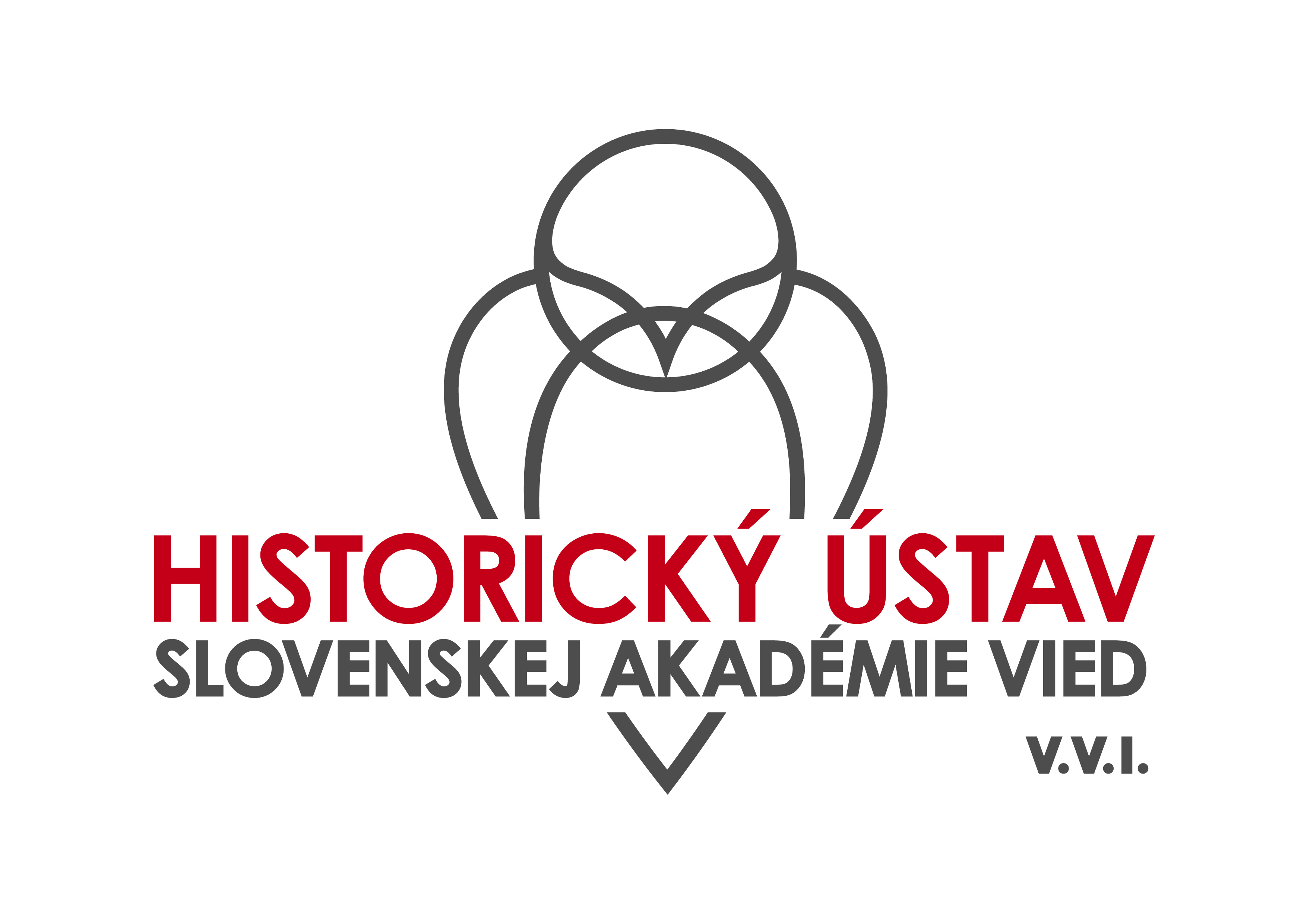 Správa o činnosti organizácie SAV 
za rok 2022 
 
 

 
 
 
 
Bratislava 
január 2023 Obsah 
 1.	Základné údaje o organizácii 2.	Vedecká činnosť 3.	Doktorandské štúdium, iná pedagogická činnosť a budovanie ľudských zdrojov pre vedu a techniku 4.	Medzinárodná vedecká spolupráca 5.	Koncepcia dlhodobého rozvoja organizácie 6.	Spolupráca s VŠ a inými subjektmi v oblasti vedy a techniky 7.	Aplikácia výsledkov výskumu v spoločenskej a hospodárskej praxi 8.	Aktivity pre Národnú radu SR, vládu SR, ústredné orgány štátnej správy SR a iné org. 9.	Vedecko-organizačné a popularizačné aktivity 10.	Činnosť knižnično-informačného pracoviska 11.	Aktivity v orgánoch SAV 12.	Hospodárenie organizácie 13.	Nadácie a fondy pri organizácii SAV 14.	Informácie o aktivitách súvisiacich s uplatňovaním princípov rodovej rovnosti 15.	Iné významné činnosti organizácie SAV 16.	Vyznamenania, ocenenia a ceny udelené organizácii a pracovníkom organizácie SAV 17.	Poskytovanie informácií v súlade so zákonom o slobodnom prístupe k informáciám 18.	Problémy a podnety pre činnosť SAV 
 PRÍLOHY 
 A	Zoznam zamestnancov a doktorandov organizácie k 31.12.2022 B	Projekty riešené v organizácii C	Publikačná činnosť organizácie D	Údaje o pedagogickej činnosti organizácie E	Medzinárodná mobilita organizácie F	Vedecko-popularizačná činnosť pracovníkov organizácie SAV1. Základné údaje o organizácii 
 
1.1. Kontaktné údaje 
 
Názov: Historický ústav SAV, v. v. i. 
Riaditeľ: PhDr. Slavomír Michálek, DrSc. 
1. zástupca riaditeľa: Doc. Peter Šoltés, PhD. 
2. zástupca riaditeľa: Adam Hudek, PhD. do 28.02.2022
			 Diana Duchoňová, PhD. od.01.03.2022
Vedecký tajomník: Maroš Hertel, PhD. 
Predseda vedeckej rady: Doc. Peter Šoltés, PhD. 
Člen Snemu SAV: Marína Zavacká, M.A., PhD. 
Adresa: Klemensova 19, P.O.BOX 198, 814 99 Bratislava 
 
http://www.history.sav.skTel.: 02/ 5292 5753 kl. 11E-mail: histinst@savba.skTyp organizácie: Verejná výskumná inštitúcia od roku 2022 
1.2. Údaje o zamestnancoch 
Tabuľka 1a Počet a štruktúra zamestnancov1 odmeňovaní podľa 553/2003 Z.z., príloha č. 5 
2 odmeňovaní podľa 553/2003 Z.z., príloha č. 3 a č. 4 
K – kmeňový stav zamestnancov v pracovnom pomere k 31.12.2022 (uvádzať zamestnancov v pracovnom pomere, vrátane riadnej materskej dovolenky, zamestnancov pôsobiacich v zahraničí, v štátnych funkciách, členov Predsedníctva SAV, zamestnancov pôsobiacich v zastupiteľských zboroch)F – fyzický stav zamestnancov k 31.12.2022 (bez riadnej materskej dovolenky, zamestnancov pôsobiacich v zahraničí v štátnych funkciách, členov Predsedníctva SAV, zamestnancov pôsobiacich v zastupiteľských zboroch)P – celoročný priemerný prepočítaný počet zamestnancovT – celoročný priemerný prepočítaný počet riešiteľov projektovO – celoročný priemerný prepočítaný počet obslužného personálu podieľajúceho sa na riešení projektov (technikov, laborantov, projektových manažérov a pod.) mimo zamestnancov v administratíve, správe a údržbe budov, upratovačiek, vodičov a pod.M, Ž – muži, ženyTabuľka 1b Štruktúra vedeckých pracovníkov (kmeňový stav k 31.12.2022) 
Tabuľka 1c Štruktúra pracovníkov podľa veku a rodu, ktorí sú riešiteľmi projektovA - Prepočet bez zohľadnenia úväzkov zamestnancov 
B - Prepočet so zohľadnením úväzkov zamestnancov 
 
Tabuľka 1d Priemerný vek zamestnancov organizácie k 31.12.2022 
 
1.3. Iné dôležité informácie k základným údajom o organizácii a zmeny za posledné obdobie (v zameraní, v organizačnej štruktúre a pod.)Vedúci oddelení:Oddelenie stredovekých dejín: PhDr. Martin Štefánik, PhD.Oddelenie dejín raného novoveku:Diana Duchoňová, PhD.Oddelenie novovekých dejín:Ingrid Kušniráková, PhD.Oddelenie dejín 20. storočia I.:PhDr. Michal Schvarc, PhD.Oddelenie dejín 20. storočia II.:Dušan Segeš, M.A., PhD.Oddelenie dejín vied a techniky:PhDr. Ľudovít Hallon, DrSc.Oddelenie architektúry:prof. Dr. Ing. arch. Henrieta MoravčíkováKnižnica HÚ SAV:Maroš Hertel, PhD. poverený vedenímVedecká rada HÚ SAV do 05.05.2022: PhDr. Ľudovít Hallon, DrSc.	predsedaInterní členovia:Adam Hudek, PhD.Gabriela Kováčová Dudeková, PhD.PhDr. Daniela Dvořáková, DrSc.PhDr. Tünde Lengyelová, CSc.Miroslav Michela, PhD.RNDr. Miroslav Morovics, CSc.PhDr. Michal Schvarc, PhD.Doc. Peter Šoltés, PhD.Marína Zavacká, M.A., PhD.Externí členovia:Rastislav Kožiak, PhD.Prof. Dr. Ing. Arch. Henrieta MoravčíkováDoc. PhDr. Vincent Múcska, PhD.Doc. PhDr. Vladimír Rábik, PhD.Doc. PhDr. Juraj Šedivý, MAS, PhD.Vedecká rada HÚ SAV, v.v.i. od 05.05.2022: Doc. Peter Šoltés, PhD.	 predsedaInterní členovia:PhDr. Daniela Dvořáková, DrSc.Ingrid Kušniráková, PhD.prof. Dr. Ing. arch. Henrieta MoravčíkováPhDr. Michal Schvarc, PhD.Marína Zavacká, M.A., PhD.Externí členovia:PhDr. František Chudják, PhD.PhDr. Rastislav Kožiak, PhD.doc. Vincent Múcska, PhD.Správna rada HÚ SAV, v.v.i.: PhDr. Slavomír Michálek, DrSc. predsedaČlenovia:Peter Bystrický, PhD.Diana Duchoňová, PhD.Matej Hanula, PhD.Dušan Segeš, M.A., PhD.Ukončenie pracovného pomeru:PhDr. Mária Ďurková 			31.01.2022 ukončenie PPIng. Miroslav Fabricius, CSc. 		31.12.2022 ukončenie PPPhDr. Bohumila Ferenčuhová, DrSc. 	31.12.2022 ukončenie PPKarol Hollý, PhDr. 				31.08.2022 ukončenie PPPhDr. Edita Ivaničková, CSc. 		31.12.2022 ukončenie PPPhDr. Ivan Kamenec, CSc. 			31.12.2022 ukončenie PPPrijatie do pracovného pomeru:  Ing. Arch. Monika Bočková 			nástup od 01.11.2022, 100 %Katarína Sithová Stefaniová 			nástup od 15.06.2022, 100 %Štefan Szalma, PhD. 				nástup od 01.09.2022, 100 %Svorad Zavarský, PhD. 			nástup od 01.09.2022, 100 %Zmeny v pracovnom pomere:Mgr. Lenka Gregorová 			nástup na MD 01.04.2022Mgr. Lenka Gregorová 			nástup na RD 15.10.2022Adam Hudek, PhD. 				neplatené voľno od 01.03.2022PhDr. Jaroslava Roguľová, PhD. 		nástup po RD od 01.04.2022PhDr. Jaroslava Roguľová, PhD. 		nástup na RD od 01.05.2022Ing. Peter Szalay, PhD. 			nástup na RD 21.02.2022Ing. Peter Szalay, PhD. 			nástup po RD 07.06.2022Petra Švardová, PhD. 			zníženie PP od 01.01.2022 na 50%Jubileá:Janette Horváthová 				50 rokovKatarína Sithová Stefaniová 			50 rokovPhDr. Martin Štefánik, PhD. 			50 rokovMarína Zavacká, PhD. 			50 rokovZvyšovanie vedeckej kvalifikácie:Doc. Dušan Zupka, PhD. priznaný samostatný vedecký pracovník IIa 15.12.2022Ján Steinhübel, CSc. udelená vedecká hodnosť doktora historických vied DrSc. 13.05.2022Prerušenie doktorandského štúdia:Mgr. Volodymyr Dmytriiev			prerušenie od 02.11.2022 do 31.08.2023Mgr. Jaroslav Valent				prerušenie od 01.09.2022 do 31.08.2023Ukončenie doktorandského štúdia obhajobou:Mgr. Jozef Hyrja 				všeobecné dejiny 06.07.2022Mgr. Lenka Pajer				slovenské dejiny 23.06.2022Mgr. Štefan Szalma				slovenské dejiny 23.06.2022Ukončenie doktorandského štúdia bez obhajoby:Mgr. Viera Molnárová			zanechanie štúdiaDizertačné skúšky:Mgr. Júlia Čížová 				12.12.2022Mgr. Gabriela Smetanová 			12.12.2022Mgr. Ondrej Šály 				05.12.2022Noví doktorandi od 06.09.2022:interní:Mgr. Katarína Eliašová Mgr. Ivan Chylák Mgr. Jana Luková Mgr. Anastasiia LuzhantysiaMgr. Volodymyr Dmytriiev Mgr. Viera Molnárováexterný:Mgr. Slavomír Zelenák  2. Vedecká činnosť 
2.1. Domáce projekty 
 
Tabuľka 2a Domáce projekty riešené v roku 2022A - organizácia je nositeľom projektuB - organizácia sa zmluvne podieľa na riešení projektuTabuľka 2b Domáce projekty podané v roku 2022Projekty APVV podané v roku 2022:APVV-22-0430 Voľný čas naprieč dejinami Slovenska. Voľnočasové aktivity v živote človeka na Slovensku od stredoveku po súčasnosť / Leisure across the history of Slovakia. Leisure activities in the life of a man in Slovakia from the Middle Ages to the present, žiadateľ PhDr. Ľudovít Hallon, DrSc.APVV-22-0205 Dejiny historiografie a myslenia o dejinách na Slovensku / History of historiography and thinking about history in Slovakia, žiadateľ PhDr. Dušan Kováč, DrSc.APVV-22-0165 Slovenský variant moderny? Architektúra druhej polovice 20. storočia ako prejav kultúrno-spoločenskej identity Slovenska / Slovak variant of modernity? Architecture of the second half of the 20th century as a manifestation of the cultural and social identity of Slovakia, žiadateľka prof., Dr., Ing. arch. Henrieta MoravčíkováAPVV-22-0319 Na hrade a v podhradí / At the castle and underneath, žiadateľská organizácia Centrum vied o umení SAV, v. v. i Mgr. Mgr. art. Barbara Hodásová, PhD.Projekty VEGA podané v roku 2022:2/0017/23 Právna norma verzus súdna prax. Historickoprávne, diskurzívne a sociálne aspekty súdnictva, zločinu a trestu v období stredoveku a raného novoveku. / Legal Norm versus Case Law. Historical, Legal, Discursive and Social Aspects of the Judiciary, Crime and Punishment in the Middle Ages and Early Modern Period. Blanka Szeghyová, PhD.2/0020/23 Politická mobilizácia, politizácia a politická ľahostajnosť slovenského obyvateľstva 1848–1938 / Political mobilisation, politicisation and political indifference of the Slovak population, 1848–1938. Ladislav Vörös, PhD.2/0014/23 Transfer ideí a cezhraničné migrácie v rozdelenom svete: aktéri a štruktúry. Spoločnosť v Československu v období štátneho socializmu / The transfer of ideas and cross-border migration in a divided world: actors and structures. Society in Czechoslovakia in the period of State Socialism. Dušan Segeš, M.A., PhD. 2.2. Medzinárodné projekty 
2.2.1. Medzinárodné projekty riešené v roku 2022 
Tabuľka 2c Medzinárodné projekty riešené v roku 2022A - organizácia je nositeľom projektuB - organizácia sa zmluvne podieľa na riešení projektu 2.2.2. Medzinárodné projekty Horizont Európa podané v roku 2022Tabuľka 2d Počet projektov Horizont Európa v roku 2022A - organizácia je nositeľom projektuB - organizácia sa zmluvne podieľa na riešení projektuÚdaje k domácim a medzinárodným projektom sú uvedené v Prílohe B.2.2.3. Zámery na čerpanie Európskych štrukturálnych a investičných fondov v ďalších výzvach	HÚ SAV, v.v.i. sa usiluje o medzinárodné a bilaterérne projekty, jedným z predpokladov je inštitucionálna spolupráca s renomovanými partnermi v zahraničí. V roku 2022 nastúpil Adam Hudek na Marie Curie Widening Fellowship, ktorý absolvuje na Ústave pro soudobé dějiny AV ČR.Aktuálne si podáva pracovník HÚ SAV, v.v.i. Michal Kšiňan ERC consolidator grant, v predchádzajúcom roku bol úspešným pri zisku „Fellowships to Visit ERC Grantee“. Tento grant získal pre inštitúciu aj ďalší pracovník ústavu Dušan Zupka. 	Výrazným úspechom pre HÚ SAV, v.v.i. je vytvorenie medzinárodnej platformy medzi Dokumentačným strediskom holokaustu (DSH) a Slovenskou akadémiou vied s European Holocaust Research Infrastructure. Na Slovensku v súčasnosti vzniká národná platforma (národný uzol) budúceho EHRI ERIC a to na základe spolupráce Dokumentačného strediska holokaustu (DSH) a Slovenskej akadémie vied (SAV), kde nosným pracoviskom za SAV je Historický ústav. European Holocaust Research Infrastructure (EHRI) na nadnárodnej úrovni napomáha výskumu holokaustu, jeho pripomínaniu a vzdelávaniu o ňom. Projekt je výrazne, ale nie výlučne zameraný na Digital humanities. V roku 2018 bola EHRI začlenená na European Strategic Forum for Research Infrastructures Roadmap (ESFRI Roadmap) a začal sa proces jej pretvárania na stálu distribuovanú výskumnú organizáciu, ktorá bude mať podobu European Research Infrastructure Consortium (ERIC). Centrálny hub budúceho EHRI ERIC bude sídliť v Amsterdame, v Holandskom kráľovstve. Dňa 30. mája 2022 došlo k podpisu Zmluvy o vytvorení združenia medzi DSH a SAV za účelom vytvorenia národnej platformy pre spoluprácu s European Holocaust Research Infrastructure. V budúcnosti sa do národnej platformy zapoja ďalšie slovenské inštitúcie.	Viacerí pracovníci HÚ SAV, v.v.i. boli v roku 2022 vedúcimi medzinárodných projektov (Feminisms and Politics in the Interwar Balkans (1923–1939) / Gabriela Dudeková Kováčová; Iconoclasm in the public space of Czechoslovakia after 1989. The heritage of socialism in historical perspective / Petra Švardová; Mapping and Boosting Digital Humanities in the Visegrad region/ Miroslav Michela; Parliamentarism in the era of Dualism from a regional perspective / Ladislav Vörös; Kampania Polska 1939 roku / Dušan Segeš a i.). Viacerí mladí vedeckí pracovníci získali v roku 2022 významné štipendiá v zahraničí (Barbora Buzássyová / UNESCO (Francúzske vládne štipendium, 10.10. – 14.12.2022; Oliver Zajac / Deutsches Historisches Institut Warschau / Niemiecki Instytut Historyczny, Warszawa, štipendista Max Weber Stifftung, 01.10.2021 – 30.09.2022, Universität Wien, štipendista Akcie Rakúsko-Slovensko (01.10.2022 – 31.03.2023). Všetky tieto aktivity majú napomáhať pri vytváraní kontaktov a získaniu skúseností potrebných pre úspešné uchádzanie sa o projekty financované z Európskych štrukturálnych a investičných fondov.2.3. Výber najvýznamnejších výsledkov vedeckej práce organizácie v roku 20222.3.1. Výsledky na báze základného výskumuZ monarchie do republiky, z demokracie do totalityZodpovedný riešiteľ: PhDr. Dušan, Kováč, DrSc.Termín riešenia: 2018 – 2022Projekt: APVV-17-0399Doterajšie výskumy mapovali dejiny Slovenska v chronologicky vymedzených celkoch, predelených tradičnými politickými cezúrami, rokmi 1918 a 1939. Pri takomto prístupe sa so zreteľa nevyhnutne strácali dlhodobejšie vývojové trendy, najmä procesy súvisiace s modernizáciou, vývojom hospodárstva, sociálnych javov, politickou kultúrou, dynamické pohyby v kultúre a umení. Ambíciou projektu preto bolo analyzovať vývoj spoločnosti na Slovensku od konca 19. storočia do roku 1945 sledujúc kontinuity a diskontinuity mnohých vývojových javov a trendov. Riešitelia skúmali spomínané aspekty prechodu Slovenska z monarchie do obdobia parlamentnej demokracie a odklon od nej po roku 1938 vo forme totalitného systému jednej vládnucej strany.Najvýznamnejším výstupom projektu je kolektívna monografia Kováč, D. – Hanula, M. a kol. Z monarchie do republiky. Z demokracie do totality. Spoločnosť na Slovensku od konca 19. storočia do roku 1945. Prináša sondy do vývoja spoločnosti na Slovensku od konca 19. storočia až po koniec druhej svetovej vojny, otvára viaceré nové témy a nové prináša inovatívne prístupy. Pomerne dlhé časové obdobie, ktoré autori spracovávajú, je potrebné na to, aby mohli sledovať vývoj spoločnosti ako postupný evolučný proces a nie iba v krátkych, dynamických obdobiach tzv. historických míľnikov: revolúcií, prevratov, povstaní. Pre prechod spoločnosti od totalitných, či autoritatívnych režimov k demokracii, ktorý prebiehal v niektorých juhoeurópskych krajinách, sa v politológii a historiografii od 60. rokov minulého storočia zaužíval termín „tranzícia“. Tento koncept autori použili pre podobné, postupne prebiehajúce procesy v spoločnosti na spoločnosť na Slovensku konca 19. storočia po rok 1945. Najprv to bola tranzícia z konzervatívnej, iba čiastočne parlamentnej, monarchie do demokratickej republiky a po dvadsiatich rokov zase z parlamentnej demokracie do totality.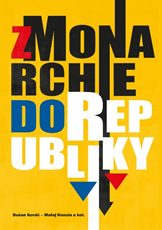 Kováč Dušan – Hanula Matej (eds.). Z monarchie do republiky a z demokracie do totality. Premeny spoločnosti na Slovensku od konca 19. storočia do roku 1945. Bratislava: Historický ústav SAV – Vydavateľstvo VEDA, 2022. ISBN: 978-80-224-2001-3.Na ceste k modernej spoločnosti. Tri storočia novovekuZodpovedný riešiteľ: PhDr. Viliam Čičaj, CSc.Riešiteľská organizácia: Historický ústav SAV, v. v. i.Termín riešenia: 2018 – 2022Projekt: APVV-17-0398K základným cieľom každej historiografie patrí syntetické spracovanie celého obdobia dejinného vývoja, prípadne ich jednotlivých významných a prelomových historických medzníkov. Bádateľsky zaujímavá téma dejín raného novoveku však nebola doteraz osobitne v slovenskej historiografii systematicky a vedeckej úrovni spracovaná, ale sa realizovala v rámci celkových syntéz dejín Slovenska. Tieto doterajšie spracovania zostávali podĺžne pozitivistickej popisnosti. Táto metóda sledovala len niektoré spoločenské, politické, ekonomické a kultúrne javy, ktoré neboli často adekvátne zaradené do celkového dejinného vývoja. Projekt sa orientoval na systemizáciu a typologizáciu vývinových tendencií v rámci európskych a svetových dejín, ktoré nebola v centre záujmu slovenskej historiografie. Kritike by sa podrobili doterajšie koncepcie dejín novoveku v predchádzajúcom období a riešitelia ich komparovali predovšetkým s teoretickými a metodologickými postulátmi zahraničných historikov, samozrejme aj s východiskami a súčasnými výsledkami domácich odborníkov.Cieľom projektu bolo spracovanie ranonovovekých dejín Slovenska v podobe dvojdielnej syntézy dejín Na ceste k modernej spoločnosti. Tri storočia novoveku. Riešiteľský kolektív pracoval po celú dobu riešenia projektu na vypracovaní textov. Kvôli neočakávanej pandemickej situácii došlo k miernym posunom odovzdania textov v plánovaných termínoch. Rukopis syntézy je k dispozícii a finalizovať sa bude v priebehu tohto roka.V rámci projektu bolo zostavené monotematické číslo Historického časopisu k dejinám raného novoveku, na ktorom okrem riešiteľom participovali viacerí renomovaní zahraniční vedeckí pracovníci. Počas riešenia projektu boli vydané viaceré vedecké práce (Za bránami sirotincov : počiatky ústavnej starostlivosti o osirelé deti v Uhorsku/ Ingrid Kušniráková; Vidiecke šľachtické sídla v Hontianskej stolici/ Tomáš Janura) a kolektívne monografie (Epidémie v dejinách : Ľudstvo v boji s neviditeľnými nepriateľmi/ Branislav Kovár, Oliver Zajac, Lucia Benediková eds.); Od konfliktu k zločinu. Skúmanie kriminality v minulosti / Blanka Szeghyová a kol).Práca B. Szeghyovej a kol. prináša najnovší výskum slovenskej a českej historiografie na široké spektrum tém týkajúcich sa kriminality, súdnictva i disciplinarizácie. Skúma fungovanie súdnej praxe i konkrétne kriminálne prípady na úrovni rôznych súdnych inštancií, akými boli mestá, stolice, odvolací súd (Apelačný súd pre české mestá) i štatariálne súdy, ktoré zriaďovali panovníci ako mimoriadny právny prostriedok na potrestanie aktérov šľachtických, konfesionálnych či sedliackych nepokojov a povstaní. Súčasne sa zameriava i na mimosúdne riešenia konfliktov na rôznych inštitucionálnych mikroúrovniach, na ktorých boli konflikty a prehrešky riešené v prvopočiatkoch. Patrili medzi ne sociálno-profesijné a náboženské organizácie i úrady s nižšou súdnou právomocou, akými boli Dištriktuálny banský súd, cechy a reformovaná cirkev, ktoré disciplinarizovali a sankcionovali svojich členov, alebo v prípade správcov vinohradov a lesov zadržiavali, prípadne i trestali tých, ktorí spáchali delikt na ich chránenom území. Obsiahnuté sú aj vybrané otázky právnej klasifikácie a teórie, príklady využitia matrík ako prameňa pri skúmaní kriminality, analýza sociálneho pozadia páchateľov, špecifické typy deliktov v období osmanského susedstva, význam a symbolika zneucťujúcich trestov, problematika žien v úlohe páchateliek i obetí, ako aj problém útekov z väzenia.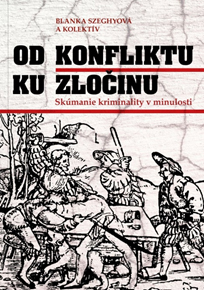 SZEGHYOVÁ, Blanka a kol. Od konfliktu k zločinu. Skúmanie kriminality v minulosti. Bratislava: VEDA, vydavateľstvo Slovenskej akadémie vied, Historický ústav SAV, v.v.i.: 2022, 360 s.Sonda do života stredovekých pútnikovKniha Miriam Hlavačkovej Pútnik. Kráľ Mikuláš Ujlaki a jeho cesta do Ríma s podtitulom Sonda do života stredovekých pútnikov (Budmerice: Rak, 2022) predstavuje životný príbeh zemepána Hlohovca, neskôr bosnianskeho kráľa Mikuláša, ktorý sa v roku 1475 vybral na ďalekú púť do Ríma. Kráľ Mikuláš je zároveň sprievodcom, prostredníctvom ktorého autorka približuje motivácie pútnikov, problematiku cestovania, životosprávy, foriem ubytovania, ako aj prejavov zbožnosti. Publikácia vychádza z archívneho výskumu v Ríme, Mantove, Viedni či Budapešti a prináša nové poznatky nielen k osobnosti Mikuláša Ujlakiho, ale aj k mobilite stredovekých ľudí. Autorka zároveň venovala pozornosť rukopisným či tlačeným sprievodcom pre pútnikov, itinerárom a správam cestovateľov, ktoré umožňujú plastický pohľad na mestá a krajinu očami pútnika. Tento literárny žáner nie je na Slovensku vôbec spracovaný ani reflektovaný. Predložená kniha svedčí o tom, že príbeh Mikuláša Ujlakiho bol príbehom nielen uhorským ale zároveň európskym. Vďaka cestovateľom a pútnikom dochádzalo na našom území k recepcii vtedajšej kultúry, umenia, vplyvov v architektúre a vzdelanosti. Predložená kniha sa stala námetom pre dokumentárny film RTVS s názvom „Pútnik z Hlohovca“ (režisér Milan Homolka, námet scenára M. Hlavačková, scenár a moderovanie D. Dvořáková), ako aj podcast SME – Dejiny: Chudobní boli minimalisti, bohatí maximalisti. Ako cestovali ľudia v stredoveku (Moderátor Agáta Šústová – Drelová), 18.12.2022.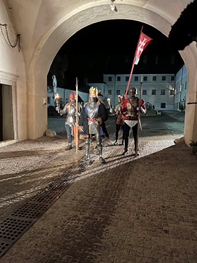 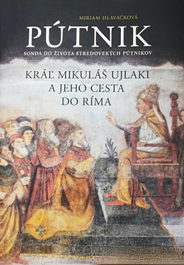 HLAVAČKOVÁ, Miriam. Pútnik : kráľ Mikuláš Ujlaki a jeho cesta do Ríma : sonda do života stredovekých pútnikov. Budmerice : vydavateľstvo Rak, 2022. 335 s. ISBN 978-80-85501-89-6.2.3.2. Výsledky aplikačného typuV roku 2022 sa pracovníci HÚ intenzívne venovali výskumu vybraných technologických a priestorových inovácií a možnostiam ich zachovania v procese pamiatkovej obnovy. Na príklade prípadových štúdií venovaných budove Istropolis, Jurkovičovej teplárne v Bratislave, oceľovým oknám patentu Kraus analyzovali aktivity smerujúce k ich zachovaniu ako i dôvody zlyhania snáh odborníkov i občianskych aktivít o ich záchranu. Aktívne vstupovali do verejného diskurzu a z organizovali alebo sa zúčastnili početných podujatí venovaných širokej verejnosti, publikovali rozhovory a popularizačné články na tému ochrany a využitia týchto objektov. Impulzom pre vydanie knihy Dom odborov - Istropolis bolo rozhodnutie o zbúraní najväčšieho kultúrno-spoločenského zariadenia na Slovensku napriek odmietavému stanovisku odbornej obce aj podstatnej časti verejnosti. Vedci a vedkyne z Oddelenia architektúry HÚ, ktorí pôsobia aj v medzinárodnej organizácii DOCOMOMO zameranej na výskum a ochranu moderného architektonického dedičstva, od roku 2019 iniciovali diskusiu na záchranu Istropolisu medzi zainteresovanými verejnými inštitúciami, a odbornou ako aj širokou verejnosťou. S búracími prácami Istropolisu sa začalo v polovici januára 2022.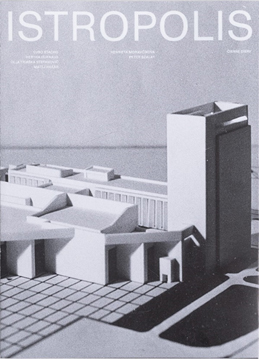 Pre potreby decíznej sféry vypracovali expertízu Zoznam stavieb, areálov a urbanistických súborov navrhovaných na vyhlásenie za NKP alebo pamiatkovo chránené územie, ktorú dal vypracovať Pamiatkový úrad SR (generálny riaditeľ PÚ SR Ing. arch. Pavol Ižvolt, PhD.).MORAVČÍKOVÁ, Henrieta – SZALAY, Peter. Dom odborov - Istropolis. Bratislava : Čierne diery, 2022, 238 s.HABERLANDOVÁ, Katarína: Jurkovič's Heating Plant in Bratislava and Its Transformation: The Old amid the New. In Architektur Aktuell 12, 2022.MORAVČÍKOVÁ, Henrieta: Krausz Patented Steel-framed Windows: from remarkable phenomenon to huge obstacle. In Modern Design: Social Commitment & Quality of Life, conference proceedings, Docomomo international - Tirant 2022, s. 854-862.2.3.3. Výsledky na báze medzinárodnej spolupráceRok 2022 sa niesol v znamení akreditácie a periodického hodnotenia a tiež uvoľnenia pandemických opatrení,  čo sa odrazilo v počte zrealizovaných medzinárodných vedeckých podujatí vedeckými pracovníkmi HÚ SAV, v.v.i. Tie dominovali za minulý rok medzinárodnej spolupráci. Medzinárodná konferencia European City Planning at the turn of the 19th and 20th century (Bratislava, 21.6.2022) bola zameraná na plánovanie európskych miest na prelome 19. a 20. storočia. Podujatie bolo súčasťou medzinárodného projektu Art Nouveau II, organizátormi boli HÚ SAV, v.v.i. a Fakulta architektúry a dizajnu STU. HÚ SAV, v. v. i. v spolupráci s Institute of Political History in Budapest zorganizovali medzinárodnú konferenciu Discourses of Transition in (post-)Habsburg East Central Europe, 1917–1941 (Bratislava, 24. – 25.05.2022.). Išlo o 4. výročnú konferenciu ERC Consolidator Grant Project “Negotiating post-imperial transitions” (NEPOSTRANS), na ktorej sa stretli odborníci na diskurzy o rozpade Rakúsko-Uhorska.V dňoch 30. – 31. mája 2022 sa konala v Banskej Bystrici medzinárodná vedecká konferencia Kolaborácia a odboj v rokoch druhej svetovej vojny v rámci bilaterálnej spolupráce slovenských a maďarských historikov v rámci pravidelných zasadaní Slovensko maďarskej komisie historikov. Bola zameraná na problematiku slovensko-maďarských vzťahov počas druhej svetovej vojny a postoje oboch národov k udalostiam vojny. Záštitu nad podujatím prevzal minister zahraničných vecí a európskych záležitostí SR p. Ivan Korčok.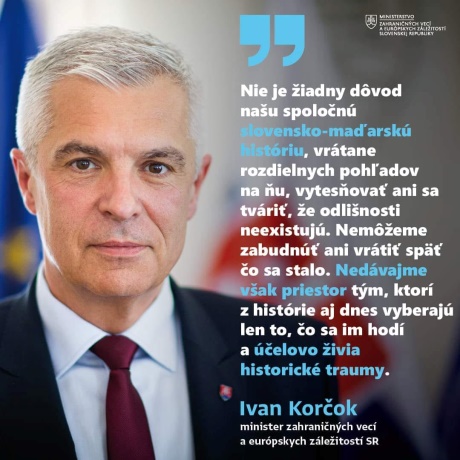 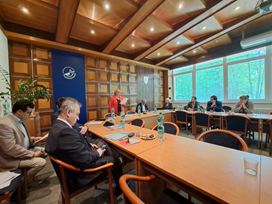 Medzinárodná vedecká konferencia Dejiny kriminality v strednej a východnej Európe od stredoveku do roku 1848 (Košice, 24. – 26.04.2022) bola zameraná na najnovšie výsledky vedeckého bádania, prípadové štúdie, ale aj prehľadové príspevky kriticky zhodnocujúce historiografiu dejín kriminality jednotlivých krajín a niektorých subdisciplín a koncepcií. Konferenciu zorganizovali HÚ SAV, v.v.i., v spolupráci s Východoslovenským múzeom v Košiciach, Sekciou pre právne dejiny Slovenskej historickej spoločnosti pri SAV a Katedrou právnych dejín a právnej komparatistiky Právnickej fakulty Univerzity Komenského.2.4. Publikačná činnosť (zoznam je uvedený v prílohe C) 
Tabuľka 2e Štatistika vybraných kategórií publikácií   Evidujú sa len tie práce zamestnancov a doktorandov, v ktorých je uvedená afiliácia k organizácii 
 
Tabuľka 2f Štatistika vedeckých prác podľa kvartilu vedeckého časopisu   
Tabuľka 2g Ohlasy 
2.5. Aktívna účasť na vedeckých podujatiachTabuľka 2h Vedecké podujatia2.6. Vyžiadané prednáškyAk boli príspevky publikované, sú súčasťou prílohy C, kategória (AFC, AFD, AFE, AFF, AFG, AFH)2.6.1. Vyžiadané prednášky na medzinárodných vedeckých podujatiach	BUZÁSSYOVÁ Barbora: „Side by side with the fighting nations“: making the new culture of pro-African solidarity in the campaigns of Czechoslovak Committee for Afro-Asian Solidarity. Referát na workshope Comparing Cultures of Solidarity: Socialist Internationalism and Solidarity across the Eastern Bloc and beyond. Organizátori: Centre for Research in the Arts, Social Sciences and Humanities, Cambridge University. Cambridge, 20. – 21.06.2022.	BUZÁSSYOVÁ Barbora: Czechoslovak educational aid projects to sub-Saharan Africa: from socialist enthusiasm to mutual benefit to commercialized relations (1960s–1980s). Referát na workshope Between Trade and Aid: Theories, Practices, and Results of Exporting State-Socialist Development Models for the Third World. Organizátori: Collaborative Research Centre 1199, Leipzig University. Leipzig, 29.06. – 01.07.2022.	BUZÁSSYOVÁ Barbora: Prezentácia projektu New forms of developmental cooperation: UNESCO-sponsored postgraduate training courses in Czechoslovakia and students from the Global South. Referát na workshope The Socialist Countries and the Third World: Recent Approaches and New Perspectives. Organizátori: Institute of World History, Charles University. Prague, 08. – 09.09.2022.	BYSTRICKÝ, Peter. Ancient and Medieval Healing Cults. Prednáška na konferencii: Medicina antiqua, mediaevalis et moderna. Organizátor: Instytut Historii Uniwersytetu Jana Kochanowskiego w Kielcach. Kielce 07. – 08.06.2022.	DUDEKOVÁ KOVÁČOVÁ, Gabriela: Malá Ženská dohoda (Little Entente of Women) v Československu – ambície a úskalia medzinárodnej platformy pre emancipačné a diplomatické aktivity žien zo strednej a juhovýchodnej Európy. Vyžiadaná prednáška na medzinárodnej konferencii Ženy v tieni dejín II. (Ne)známe ženy v známom prostredí. Organizátor: Filozofická fakulta Univerzity Konštantína Filozofa v Nitre. online, 05. – 06.04.2022.	DRÁBIK, Jakub: “Culture walks the path of national self-confidence.” The Attempted Cultural Revolution of Czech Fascism. Prednáška na konferencii Fascism – A hundred years later. The state of Research and the new Research Perspectives. Organizátori: Študijski center za narodno spravo (Study Centre for National Reconciliation), Park vojaške zgodovine Pivka (Park of Military History Pivka). Pivka, Slovinsko, 19.10.2022.	DRÁBIK, Jakub: The March on Rome and Czech fascism. Prednáška na konferencii The Global Impact of the March on Rome. Organizátor: Università Degli Studi Di Padova. Padova, Taliansko, 29 – 30.09.2022.	DRÁBIK, Jakub: Who was Štefan Lux? Prednáška a diskusia na kolokviu „Stefan Lux, a Hero in Desperate Times”. Organizátori: Permanent Mission of Slovakia to the United Nations Office and other International Organizations in Geneva a World Jewish Congress. Ženeva, 04.11.2022.	ĎURČO, Michal: The limits to growth? Automobiles and nature in the High Tatras during the 20th Century. Referát na konferencii: Tensions of Europe. Organizátori: Tensions of Europe & Aarhus University. Aarhus, 30.06.2022.	CAPÍKOVÁ, Silvia – FALISOVÁ, Anna: Neľahká cesta k slobodnej voľbe povolania – nezdolné ženy v šľapajach Hippokrata. Vyžiadaná prednáška na medzinárodnej konferencii Ženy v tieni dejín II. (Ne)známe ženy v známom prostredí. Organizátor: Filozofická fakulta Univerzity Konštantína Filozofa v Nitre. online, 05. – 06.04.2022.	FUNDÁRKOVÁ, Anna: Paul Pálffy als Bauherr im heutigen österreichisch-slowakischen Grenzgebiet. Referát na medzinárodnej konferencii Marchfeldschlösser – Grenzburgen, Jagdschlösser, Kulturtourismus. Organizátori: Institut für die Erforschung der Habsburgermonarchie und des Balkanraumes der Österreichischen Akademie der Wissenschaften. Marchegg, 15. – 16.09.2022.	GAUČÍK, Štefan: Výsledky a úlohy maďarskej historiografie na Slovensku. Prednáška na medzinárodnej vedeckej konferencii Sto rokov maďarských menšín. Organizátor: Oddelenie filozofických a historických vied Maďarskej akadémie vied. Budapešť, 22. – 23.09.2022.	HALLON, Ľudovít – ĎURČO, Michal – SABOL, Miroslav: Czechoslovak and Slovak technocracy and technology-based decisions in the interwar period. Prednáška na konferencii medzinárodnej organizácie ICOHTEC International Committee for the History of Technology 2022 Annual Conference: Technology-based and Technology-generated Decisions. Ostrava (Virtual), 15. – 16.10.2022.	HALLON, Ľudovít – SABOL, Miroslav: Úloha slovenského finančného kapitálu v podnikovej sfére Slovenska po roku 1918. Prednáška na medzinárodnej konferencii: Podnikateľ verzus kapitál , kapitál verzus podnikateľ. Dvě tváře jednoho vztahu ve střední Evropě 19. a 20. století. Organizátori: Národní technické muzeum; Ústav hospodářských a sociálních dějin Univerzity Karlovy; Archiv České národní banky. Praha, 24. – 25.10.2022.	HALLON, Ľudovít: Attempts to overcome the effects of socialist industrialization on nature and the landscape in Slovakia in the period of „political normalization“ in the 70s and 80s of the 20th century. Prednáška na medzinárodnej konferencii: MOSEC - Modernization by the State and its Ecological Consequences in East-Central Europe. Online konferencia, Ostrava, 05. – 06.05.2022.	HALLON, Ľudovít: Die Geschäftsaktivitäten von Weinunternehmen in der Slowakei in der Zwischenkriegszeit. Prednáška na medzinárodnej konferencii: In vino cultura. Kulturbeziehungen durch Weinbau uber Grenzen hinweg. Organizátori: Nemecko-česká a nemecko-slovenská komisia historikov. Brno, 19. – 22.10.2022.	HANULA, Matej: Discourse about the benefits of the transition from monarchy to the republic for peasantry as a propaganda tool of agrarian party in Slovakia after 1918. Referát na medzinárodnej vedeckej konferencii Discourses of  Transition in (post-)Habsburg East Central Europe, 1917–1941. Organizátori: Historický ústav SAV, v.v.i., Právnická fakulta UK v Bratislave, Ústav politických dejín Budapešť, (ERC) Consolidator Project NEPOSTRANS – Negotiating post-imperial transitions. Bratislava, 24. – 25.05.2022.	HOLEC, Roman: Czech Company Baťa Compared to Slovak Company Pálka (1900−1929). Prednáška. Panel 144 – Resources of Entrepreneurship: the Case of East Central Europe na XIX. World Economic History Congress 2022. Organizátor: World Economic History Association. Paríž, 25. – 29.07.2022.	HOLEC, Roman: Knieža Hohenlohe (1848 – 1926) a kapitálové krytie jeho podnikateľských aktivít v Sliezsku a na Slovensku. Medzinárodná konferencia Podnikatel versus kapitál, kapitál versus podnikatel. Organizátor: FF UK Praha, Národní technické muzeum Praha, Společnost pro hospodářské a sociální dějiny. Praha, 24. – 25.10.2022.	HOLEC, Roman: The Case of Industrial Revolution from the point of view of Central-European Historiographies after WW2. Prednáška. Panel 044 – Despite the Iron Curtain: Exploring Models of Economic History Evolution in the East-West Perspective na XIX. World Economic History Congress 2022. Organizátor: World Economic History Association, Paríž, 25. – 29.07.2022.	JANURA, Tomáš – LABUDOVÁ, Zuzana: Kaštieľ v Šaci a jeho donátor Andrej Semsey. Prednáška na medzinárodnom vedeckom kolokviu Art and artists in the city around 1800. Organizátor: Katedra dejín výtvarného umenia FiF Univerzity Komenského v Bratislave. Bratislava, 03. – 04.11.2022.	KOVÁČ, Dušan: Die Verfassung eines Nationalstaates für einen multiethnischen Staat? Referát na medzinárodnej vedeckej konferencii Constitutional Order in post-Versailles Europe. Germany, Poland, Central and Eastern Europe 1919 – 1939/1941. Organizátori: Stiftung für deutsch-polnische Zusammenarbeit; Deutsches Historisches Institut Warschau; University of Economics and Human Sciences in Warsau. Praha, 14. – 15.11.2022.	KOWALSKÁ, Eva: Denken über Europa südöstlich des Westens. Historische An- und Einsihten. Účasť na panelovej diskusii. Organizátor: Harald Heppner (Universität Graz), Mira Miladinović (Institut za nove vremije, Ljubljana). Ljubljana, 23 – 24.11.2022.	KRIŠTEKOVÁ, Laura: Abandoned heritage: Rediscovering the beginnings of modern urban planning in Bratislava. Prednáška na medzinárodnej konferencii European city planning at the turn of the 19th and 20th century. Organizátor: Fakulta architektúry a dizajnu STU v Bratislave. Bratislava, 21.06.2022.	KŠIŇAN, Michal, BABJÁK, Juraj: Czechoslovak-Hungarian War Interwar Discourse: Between Silence and Heroization. Konferencia Discourses of Transition in (post-)Habsburg East Central Europe, 1917–1941. Ogranizátori: Historický ústav SAV, v.v.i., Institute of Political History in Budapest. Bratislava, 24. – 25.05.2022.	LASLAVÍKOVÁ, Jana: Die große Welt auf der kleinen Bühne. Der junge Kapellmeister Bruno Walter und seine Tätigkeit auf dem Pressburger Stadttheater (1897/1898). Referát na workshope Musikalische Praxis im langen 19. Jahrhundert: Unbekannte Ego-Dokumente aus Zentraleuropa. Organizátori: Universität für Musik und darstellende Kunst Wien, Institut für Musikwissenschaft und Interpretationsforschung, Österreichische Gesellschaft für Musikwissenschaft Denkmäler der Tonkunst in Österreich (DTÖ), Historický ústav SAV, v.v.i., ELKH BTK Zenetudományi Intézet, Magyar Zenetörténeti Osztály, Budapest. Viedeň, 20.–22.11.2022.	LASLAVÍKOVÁ, Jana: From province to province: theatre journey from Olomouc to Pressburg. Referát na medzinárodnej konferencii Towards a Common Regional History of Our Nation Building Strategies Traveling Directors, Musicians. Organizátori: ELKH BTK Zenetudományi Intézet, Magyar Zenetörténeti Osztály, Budapest, Historický ústav SAV, v.v.i., Ústav hudební vědy Palackého univerzity, Olomouc, Institute of History of the Jagiellonian University in Krakow. Budapešť, 27. – 28.052022.	LENGYELOVÁ, Tünde: Die Cholera-Epidemie im Jahre 1831 und der Baueraufstand in der heutigen Ostslowakei. Vyžiadaná prednáška na medzinárodnej konferencii 41. Schlaininger Gespräche „Epidemien und Pandemien im pannonischen Raum“. Organizátori: Abteilung 7 – Kultur und Wissenschaft; Hauptreferat Sammlung; Referat Landesmuseum, Eisenstadt; Referat Burgenländisches Landesarchiv, Eisenstadt. Burg Schlaining Stadtschlaining, 12. – 14.09.2022.	LENGYELOVÁ, Tünde: Nemes utazók a kora újkori Magyarországon (Šľachtickí cestovatelia v ranonovovekom Uhorsku). Vyžiadaná prednáška na konferencia Az utazás, mint történeti jelenség. Organizátori: Magyar Történelmi Társulat Dél-dunántúli Csoportja a MTA PAB Gazdaság- és Társadalomtörténeti Munkabizottsága. Harkány, 22. – 24.08.2022.	LENGYELOVÁ, Tünde: Krátke hviezdne obdobie zemepanského mesta Bytča v období Thurzovcov. Vyžiadaná prednáška na medzinárodnej konferencii Hornouhorské zemepanské mestá a mestečká v ranom novoveku. Organizátor: Inštitút histórie Filozofickej fakulty Prešovskej univerzity v Prešove Centrum excelentnosti sociohistorického a kultúrnohistorického výskumu Prešovskej univerzity. Prešov, 24. 3. 2022.	LENGYELOVÁ, Tünde: Násilie páchané na ženách v manželstve – Pokus o prienik do mentality ranonovekého človeka. Vyžiadaná prednáška na medzinárodnej konferencii Dejiny kriminality v strednej a východnej Európe od stredoveku do roku 1848. Organizátor: Historický ústav SAV, v.v.i., Východoslovenské múzeum v Košiciach. Košice, 24. – 26.05.2022.	LENGYELOVÁ, Tünde: Spôsoby liečenia a prevencie nákazlivých chorôb v  zrkadle ranonovovekých receptárov a lekárskych spisov. Vyžiadaná prednáška na medzinárodnej konferencii Epidémie v dejinách Uhorska. Organizátor: Centrum excelentnosti sociohistorického a kultúrnohistorického výskumu Inštitút histórie Filozofickej fakulty Prešovskej univerzity v Prešove. Prešov, 07. – 08.12.2022.	LENGYELOVÁ, Tünde: Šľachtické ženy ako liečiteľky. Vyžiadaná prednáška na medzinárodnej konferencii Ženy v tieni dejín II. (Ne)známe ženy v známom prostredí.. Organizátor: Filozofická fakulta Univerzity Konštantína Filozofa v Nitre. online, 05. – 06.04. 2022.	LONDÁK Miroslav: Politické, hospodárske a spoločenské dôsledky zániku Demokratickej strany. Referát na konferencii Nekomunistické strany v komunistickém Československu 1948 – 1989. Organizátori: Ústav pro studium totalitních režimů, Jihočeské muzeum v Českých Budějovicích a Státní oblastní archiv v Třeboni. České Budějovice, 25. – 26.05.2022.	MANNOVÁ, Elena: Od milosrdenstva po Obrodné hnutie mladých žien YWCA. Formy angažovanosti ženských podporných spolkov v 19. a 20. storočí. Vyžiadaná prednáška na medzinárodnej konferencii Ženy v tieni dejín II. (Ne)známe ženy v známom prostredí. Organizátor: Filozofická fakulta Univerzity Konštantína Filozofa v Nitre. online, 05. – 06.04.2022.	MEŠKOVÁ HRADSKÁ Katarína: Gisi Fleischmann a židovský odboj v rokoch druhej svetovej vojny. Referát na slovensko-maďarskej komisii historikov Kolaborácia a odboj v rokoch druhej svetovej vojny. Organizátori: Slovensko-maďarská komisia historikov, Historický ústav SAV, v.v.i., Slovenská historická spoločnosť pri SAV, Filozofická fakulta Univerzity Mateja Bela Banská Bystrica. Banská Bystrica, 30. – 31.05.2022.	MORAVČÍKOVÁ, Henrieta: Domy kultury: generátory života nebo modernističtí narušitelé. Prednáška na konferencii Výzvy současné evropské památkové péče v Prahe, Organizátor: Národní památkový ústav Praha, Nová budova Národného múzea v Prahe. Praha, 09. – 11.11.2022.	MORAVČÍKOVÁ, Henrieta: Lessons to be learned from the past. Prednáška na medzinárodnej konferencii European city planning at the turn of the 19th and 20th century. Organizátor: Fakulta architektúry a dizajnu STU v Bratislave. Bratislava, 21.06.2022.	MORAVČÍKOVÁ, Henrieta: Paradigm Shifts in the Urban Planning of Bratislava: From Overplanned to Unplanned City. Prednáška na výročnej konferencii Imre Kertész Kolleg Jena Eastern Europe's 20th Century Today, Imre Kertész Kolleg. Jena, 17.06.2022.	POSCH, Martin: András Durovecz – „zabudnutý“ člen výsadku Windproof. Referát na medzinárodnej vedeckej konferencii Ozbrojené síly a československý stát: druhý československý odboj – vojáci, aktéři, účastníci a jejich protivníci (1939 – 1945). Organizátor: Univerzita Obrany Brno. Brno, 20. – 21.9. 2022.	POSCH, Martin: Imrich Gablech a slovenskí vojaci a dôstojníci v Poľsku. Referát na medzinárodnej vedeckej konferencii Polsko-československá vojenská spolupráce na prahu války v r. 1939. Organizátor: Instytut Historyczny Uniwersytetu Wrocławskiego. Vroclav, 10. – 12.10.2022.	POSCH, Martin: Plány britských tajných služieb v Strednej Európe počas druhej svetovej vojny: aktivity agentov SOE na slovenskom a maďarskom území. Referát na slovensko-maďarskej komisii historikov Kolaborácia a odboj v rokoch druhej svetovej vojny. Organizátori: Slovensko-maďarská komisia historikov, Historický ústav SAV, v.v.i, Slovenská historická spoločnosť pri SAV, Filozofická fakulta Univerzity Mateja Bela Banská Bystrica. Banská Bystrica, 30. – 31.05.2022.	POSCH, Martin: The Jewish community in interwar Czechoslovakia. Prednáška pri príležitosti spomienky na Štefana Luxa – „Stefan Lux, a Hero in Desperate Times“. Organizátori: Stála misia SR pri OSN v Ženeve, World Jewish Congress. Ženeva, 04.11.2022.	SEGEŠ Dušan: «Limited Edition» – Diplomatic Documents Published in Slovakia. Referát na 16th International Conference of Editors of Diplomatic Documents. Varšava, 09.06.2022.	SEGEŠ Dušan: Poľsko a Poliaci v spoločensko-politickej publicistike v rokoch 1939 – 1945. Referát prezentovaný na medzinárodnej vedeckej konferencii Poľsko a Poliaci v slovenskom písomníctve v rokoch 1918 – 1945. Organizátor: Filozofická fakulta Prešovskej univerzity v Prešove. Prešov, 30.09.2022.	SEGEŠ Dušan: Wspó(j)lne wizje przyszłości? Polskie, czeskie i słowackie emigracyjne koncepcje ładu środkowoeuropejskiego od II wojny światowej do lat 50. XX wieku. Referát na vedeckom podujatí organizovanom Instytut Pamięci Narodowej, Oddział we Wrocławiu, Poľsko. 20.12.2022.	SCHVARC, Michal: Billige und zuverlässige Arbeitskräfte? Anwerbung und Einsatz der Deutschen aus der Slowakei im „Dritten Reich“. Referát na medzinárodnej vedeckej konferencii Building a Nazi Racial Community in the South-East: Mobility and Transnational Transfers between Nazi Germany and the South-Eastern European ‘Volksdeutsche'. Organizátori: Academiei Românâ Filiala Cluj-Napoca, Institutul de Istorie „George Bari?iu”, Institut für deutsche Kultur und Geschichte Südosteuropas München. Cluj-Napoca, 07. – 09.07.2022.	SZALAY Peter: The Legacy of the Late Production of Modern Housing Estates in Slovakia. Prednáška v rámci medzinárodnej konferencii Housing Blocs: Ordinary Modernism Across the Atlantic. Illinois Institute of Technology Chicago, Illinois, USA. Chicago, 21.05.2022.	SZALAY Peter: “ENEMIES OF THE NATION” OR “ECONOMICALLY IMPORTANT” Fate of the Jewish Architects during Slovak Nazi Regime. Prednáška v rámci medzinárodnej konferencie Architecture and remembrance. Ordine e fonatione dell ordine degli architecti della provincia di Milano. Milano, 29.09.2022.	SZALAY Peter: Designing and Dismantling Bratislava as a Socialist Capital. Prednáška v rámci medzinárodnej konferencii Future Presence ako collateral even medzinárodnej výstavy bienále architektúry Tbilisi. Tbilisi, 22.10. 2022.	ŠTEFÁNIK, Martin: Komorský gróf a jeho pôsobenie v stredoslovenskej banskej oblasti v XIV. storočí. Prednáška na medzinárodnej konferencii k dejinám baníctva od praveku do novoveku: Stříbrná Jihlava 2022. Organizátor: Muzeum Vysočiny Jihlava, Kraj Vysočina. Jihlava, 29. – 30.09.2022.	ŠTEFÁNIK, Martin: Stredoslovenské banské mestá ako súčasť vdovského zabezpečenia uhorskej kráľovnej Barbory Celjskej. K predhistórii, genéze a donačnému procesu za vlády Žigmunda Luxemburského. Prednáška na medzinárodnej konferencii k dejinám baníctva od praveku do novoveku: Věnná města českých královen. Organizátor: Muzeum východních Čech v Hradci Králové. Hradec Králové, 19.10.2022.	ŠTEFÁNIK, Martin: Trestné zápisy v bratislavskej súdnej knihe z rokov 1435-1519. Prednáška na medzinárodnom workshope: Hledání jistoty. Organizátor: FPF Slezská univerzita v Opavě. Opava, 09.06.2022.	ŠÚSTOVÁ DRELOVÁ Agáta: Náboženstvo a Charta 77. Workshop projektu Charta 77 v historické a transnacionální perspektivě. Organizátor: Ústav pro soudobé dějiny AV ČR, v.v.i. Bratislava 21. – 22.11.2022.	ŠÚSTOVÁ DRELOVÁ Agáta: Religion, nationalism and the making of Democracy in post-socialist Slovakia (Catholics, Catholic Church and Christian Democracy), Panel: What democracy in 1989. BASEES, Wolfson College, University of Cambridge. 04. – 08.04.2022.	ŠVARDOVÁ Petra: Monuments Toolkit Webinar: Controversial Monuments in Spaces of Regional Conflicts, videopríspevok k?webináru na tému „Controversial Monuments in Spaces of Regional Conflict“. Organizátor: US ICOMOS (World Heritage USA, U.S. National Committee of the International Council on Monuments and Sites), 24.06.2022.	ŠVARDOVÁ Petra: Never-ending struggles for public space: Communist era monuments after 1989 in Czechoslovakia, Prednáška na medzinárodnom workshope Instrumentalization of History and Politicization of Public Spaces (1989–2022). Organizátor: Ústav pro soudobé dějiny, AV ČR, v.v.i. Praha, 27.10.2022.	ŠVARDOVÁ Petra: Reluctant heritage: Communist era monuments in the contemporary world. Prednáška na medzinárodnej konferencii Critical Heritage Studies: Central European Perspectives. Organizátor: Etnologický ústav AV ČR, v.v.i. Praha, 06 – 07.10.2022.	ŠVARDOVÁ Petra: Soviet War Memorials after 1989 in Czechoslovakia. Prednáška na seminári OSKiLK IBL Ośrodek Studiów Kulturowych i Literackich nad Komunizmem. Organizátor: The Institute of Literary Research of the Polish Academy of Sciences. Varšava, 07.11.2022.	ŠVARDOVÁ Petra: Symbolical Power and Commemorative Practices of World War II. Crisis of the Collective Memory in the Post-Communist Public Space, prednáška na medzinárodnej konferencii Rethinking Intellectual History in East Central Europe. Transformation of Identities in Central Europe and Politicisation of the Masses, Organizátor: Univerzita Komenského, Bratislava, 02 – 04.09.2022.	VÖRÖS, László: Peasant politicisation: Struggling with a concept. Prednáška na konferencii Rethinking Intellectual History in East Central Europe. Transformation of Identities in Central Europe and Politicisation of the Masses Organizátori: Katedra všeobecných dejín FF UK Bratislava, HÚ SAV, v.v.i. Bratislava, 02. – 03.09.2022.	VÖRÖS, László: Samuel Czambel (1856 – 1909). Prednáška na konferencii Careers in politics, politics as a career. Developments in 19th and early 20th century Europe. Organizátori: Přírodovědecká fakulta University Karlovy, Praha, Masarykův ústav a Archiv AV ČR. Praha, 14. – 15.11.2022.	ZAJAC, Oliver: “His only bad luck is that he was born in Russia”: The shifts of former Polish-Lithuanian Commonwealth borders and their consequences on the life of Polish émigrés after 1831. Referát na konferencii: 1772–2022 Consequences of the Partitions: New perspectives on the aftermath of the Polish-Lithuanian Commonwealth. Organizátor: Deutsches Historisches Institut Warschau. Varšava 22. – 24.06.2022.	ZAJAC, Oliver: Czartoryski, Galicia, and plans for a future Polish uprising. Referát na konferencii: Habsburg Civil Servants: Beyond the State Apparatus. Organizátori: Victoria University of Wellington/Institute of Ethnology, Slovenian Academy of Sciences, Ljubljana [online], 28. – 29.01.2022.	ZAJAC, Oliver: The Viennese Court as the Mediator amidst the Portuguese Crisis? Austrian Diplomacy during Vilafrancada and Abrilada Revolts (1822–1825). Referát na konferencii: Global Approaches to Habsburg History: Perspectives, Potentials, Payoffs, and Pathways. Organizátor: Universität Innsbruck. Innsbruck 02. – 03.06.2022.	ZAVACKÁ Marína: “Limits of the Pantheon: Making of a Communist, National, and ‘Our' Hero“. Rethinking Intellectual History in East Central Europe. Podujatie Transformation of Identities in Central Europe and Politicisation of the Masses. International workshop and conference organised by the Department of General History at Faculty of Arts, Comenius University in Bratislava, Institute of History at the Slovak Academy of Sciences and the international research group Intellectual History in East Central Europe. Bratislava, 02. – 04.09.2022.	ZAVACKÁ Marína: Crowned horseman as a gift for the nation. Statue of Svätopluk and the "reasonable state historicism" in 2010 Slovakia. Workshop Instrumentalization of history and politicization of public spaces (1989–2022). Praha, 27.10.2022.	ZAVARSKÝ, Svorad: University, Knowledge and Power in the Early Eighteenth-Century Kingdom of Hungary. Príspevok na medzinárodnej konferencii Power and Knowledge from the Eighteenth Century to Today. Organizátor: Université de Lorraine. Nancy, 24. – 26.11.2022.2.6.2. Vyžiadané prednášky na národných vedeckých podujatiach	BYSTRICKÝ, Peter. Epidémia bubonického moru v rokoch 541 – 543. Prednáška na konferencii: Vedecká konferencia pri príležitosti životného jubilea doc. Pavla Valachoviča „Na ceste k dejinám starovekého Ríma“. Organizátor: Katedra všeobecných dejín FiF UK a Katedra klasickej filológie a semitskej filológie FiF UK. Bratislava, 16.06.02022	BEŇUŠ, Patrik – ČIPKOVÁ, Tamara: Vývoj vysokého školstva na území Slovenska po prvej svetovej vojne s osobitným zreteľom na vznik Univerzity Komenského v Bratislave a jej Právnickej fakulty. Prednáška na vedeckej konferencii doktorandov a mladých vedeckých pracovníkov: Míľniky právneho vývoja v Európe po prvej svetovej vojne. Organizátori: Právnická fakulta Univerzity Pavla Jozefa Šafárika v Košiciach. Košice, 22.04.2022.	BEŇUŠ, Patrik: Železiarne na území Hnúšte do začiatku 20. storočia. Prednáška na vedeckej konferencii: Železiarne – srdce priemyslu. Organizátor: Pamiatkový úrad Slovenskej republiky a Slovenské technické múzeum. Košice, 23. – 25.11.2022.	DUDEKOVÁ KOVÁČOVÁ, Gabriela – MICHELA, Miroslav: Historici a historiografia na Slovensku v globalizujúcom sa svete. Úvod k bloku na vedeckej konferencii s medzinárodnou účasťou Historici, historiografia a dejiny vo verejnom priestore na Slovensku po roku 1989. Organizátori: Slovenská historická spoločnosť pri SAV, Katedra histórie Filozofickej fakulty Univerzity Mateja Bela, Historický ústav SAV, v.v.i. Štátna vedecká knižnica Banská Bystrica. Banská Bystrica, 07.09.2022.	ČÍŽOVÁ Júlia: Ako premýšľať o životnom prostredí a environmentalizme v období socializmu. Prednáška na konferencii Človek a krajina v minulosti VIII. Organizátor: Katedra Geografie a Geológie FPV UMB. Ľubietová, 04.10.2022.	DRÁBIK, Jakub: Few notes on the problem of decline of solidarity as a ground for a rise of neo-fascism. Príspevok na konferencii „Ones to watch – panel on radicalisation of society“. Organizátori: Friedrich Ebert Stiffung a Foundation for European Progressive Studies (FEPS). Bratislava, 27.10.2022.	DUDEKOVÁ KOVÁČOVÁ, Gabriela: Politické aktivity Živeny a jej bratislavského odboru. Referát na odbornom seminári Sto rokov Živeny a verejnej angažovanosti žien v Bratislave. Organizátori: Múzeum mesta Bratislavy, Historický ústav SAV, v.v.i. Bratislava, 28.04.2022.	DUCHOŇOVÁ, Diana: Protonotár Juraj Hadritius (cca 1587 – 1639) – rodina, kariéra, majetok. Prednáška na konferencii Úrady a úradníci – ich vývoj a premeny. Organizátori: Historický ústav SAV v. v. i., Slovenská historická spoločnosť. Bratislava, 20. – 21.09.2022.	ĎURČO, Michal: Povojnová premena sociálno-ekonomickej štruktúry Československa a výstavba sídliska Valaská. Referát na vedeckej konferencii: Človek a krajina v minulosti VIII. UMB BB & Sekcia pre environmentálne dejiny SHS & OZ Libetha. Ľubietová, 05.10.2022.	FERENČUHOVÁ, Bohumila: „Bohdan I. Veľký, cár sibírsky.“ Kríza v Československom vojsku na Rusi v prvej polovici roku 1919. Vyžiadaná prednáška na vedeckej konferencii s medzinárodnou účasťou Štefánik a légie – pohľad histórie a súčasnosti. Organizátori: Spoločnosť M. R. Štefánika, Vojenský historický ústav, Historický ústav SAV, v.v.i, Ministerstvo obrany SR, Univerzita Mateja Bela v Banskej Bystrici. Banská Bystrica, 01. – 02.06.2022.	GAUČÍK, Štefan: Dejiny panstiev ako sociálne dejiny. Hospodárske štúdie historika Andora Sasa. Prednáška na konferencii Miesto Andora Sasa vo vedeckom živote Maďarov na Slovensku. Organizátor: Katedra maďarského jazyka a literatúry na Univerzite Komenského, Spolok Alberta Molnára Senciho. Bratislava, 08.12.2022.	GAUČÍK, Štefan: Služba ľudu a ekonomická modernizácia. Hodnotová škála Andora Machnyika. Prednáška na konferencii Hodnoty a kultúrne zmeny v maďarskej spoločnosti na Slovensku. Organizátori: Fórum inštitút pre výskum menšín, Občianske združenie CP, Rúbaň, 14. – 15.10.2022.	HALLON, Ľudovít – SABOL, Miroslav: Expanzia nemeckého kapitálu do hutníctva a železiarstva na Slovensku 1939 – 1945. Prednáška na vedeckej konferencii: Železiarne – srdce priemyslu. Organizátor: Pamiatkový úrad Slovenskej republiky a Slovenské technické múzeum. Košice, 23. – 25. 11. 2022.	HALLON, Ľudovít: Vznik Banky československých légií a jej expanzia na Slovensko. Prednáška na vedeckej konferencii s medzinárodnou účasťou Štefánik a légie – pohľad histórie a súčasnosti. Organizátori: Spoločnosť M. R. Štefánika, Vojenský historický ústav, Historický ústav SAV, v.v.i, Ministerstvo obrany SR, Univerzita Mateja Bela v Banskej Bystrici. Banská Bystrica 01. – 02.06.2022.	HANULA, Matej: Funkcionárky ženského odboru agrárnej strany a Živena (Vzájomné vzťahy a prepojenia najvplyvnejšej politickej strany a Živeny v medzivojnovom období). Prednáška na odbornom seminári Sto rokov Živeny a verejnej angažovanosti žien v Bratislave. Organizátori: Miestny odbor Živeny v Bratislave, Historický ústav SAV, v.v.i, Múzeum mesta Bratislavy. Bratislava, 28.04.2022.	HANULA, Matej: Martin Oríšek: učiteľ a legionár v úlohe poslanca agrárnej strany. Prednáška na vedeckej konferencii s medzinárodnou účasťou Štefánik a légie – pohľad histórie a súčasnosti. Organizátori: Spoločnosť M. R. Štefánika, Vojenský historický ústav, Historický ústav SAV, v.v.i, Ministerstvo obrany SR, Univerzita Mateja Bela v Banskej Bystrici. Banská Bystrica, 01. – 02.06.2022.	HLAVINKA, Ján: Slovenskí Židia v getách Lublinskej oblasti v roku 1942. Prednáška na vedeckej konferencii Kam až dospela nenávisť: 80 rokov od prvej vlny deportácií Židov zo Slovenska. Organizátori: Dokumentačné stredisko holokaustu (DSH), Bratislavský samosprávny kraj, ICEJ - Medzinárodné kresťanské veľvyslanectvo Jeruzalem, Ústredný zväz židovských náboženských obcí na Slovensku a Židovská náboženská obec Bratislava. Bratislava, 24.03.2022.	HOLEC, Roman: Československo (30 rokov od zániku štátu), Trianon. Diadal és katasztrófa. Trianon egy szlovák történész szemével. Panelová diskusia. Organizátor: Rubicon Intézet Budapest, Selye János Egyetem Komárom. Komárno, 08.12.2022.	HUDÁČEK, Pavol: Niekoľko poznámok ku včasnostredovekému hradu Salis. Prednáška na konferencii Kameň mudrcov alebo soľ nad zlato. Prírodné vedy – veda a technika v knižnej kultúre a dejinách. Organizátori: Štátna vedecká knižnica v Prešove, Spolok slovenských knihovníkov a knižníc, Slovenská asociácia knižníc, Slovenské technické múzeum-Múzeum v Solivare. Prešov, 21. – 22.09.2022.	HUDEK, Adam: Národ predurčený na socialistickú revolúciu. Marxistická interpretácia slovenských dejín. Prednáška na 16. Zjazde SHS. Organizátori: SHS, Štátna vedecká knižnica, B. Bystrica, Katedra histórie FF UMB, B. Bystrica, Historický ústav SAV, v.v.i. Banská Bystrica, 06. – 08.09.2022.	JANURA, Tomáš: Úradníci Turnianskej stolice v rokoch 1711 – 1785. Prednáška na konferencii Úrady a úradníci – ich vývoj a premeny. Organizátori: Historický ústav SAV v. v. i., Slovenská historická spoločnosť pri SAV. Bratislava, 20. – 21.09.2022.	KAMENEC, Ivan: Prekročený Rubikon: Deportácie Židov zo Slovenska v roku 1942. Prednáška na vedeckej konferencii Kam až dospela nenávisť: 80 rokov od prvej vlny deportácií Židov zo Slovenska. Organizátori: Dokumentačné stredisko holokaustu (DSH), Bratislavský samosprávny kraj, ICEJ-Medzinárodné kresťanské veľvyslanectvo Jeruzalem, Ústredný zväz židovských náboženských obcí na Slovensku a Židovská náboženská obec Bratislava. Bratislava, 24.03.2022.	KODAJOVÁ, Daniela: Andrej Sládkovič – bard dokumentaristom národného života. Referát na konferencii Autori, diela a kontexty literatúry romantizmu. Organizátori: Filozofická fakulta Univerzity Komenského v Bratislave a Ústav slovenskej literatúry SAV, v.v.i. Bratislava, 05. – 06.05.2022.	KODAJOVÁ, Daniela: Literatúra ženských autoriek – ústa feminizmu. Prednáška na konferencii: „..ona chce byť z reťaze“. Ženy v slovenskej literatúre. Organizátor: Ústav slovenskej literatúry SAV, v.v.i. Bratislava, 25.10. 2022.	KODAJOVÁ, Daniela: Martinský a župný lekár Ján Petrikovich –  múzejník. Prednáška na konferencii: Sláva šľachetným VII, Lekári v živote spoločnosti. Organizátor: Spolok Martina Rázusa – HÚ SAV, v.v.i. Liptovský Mikuláš, 23. – 24.09.2022.	KODAJOVÁ, Daniela: Miesto Živeny v spoločenskom a spolkovom živote na Slovensku. Prednáška na konferencii: Sto rokov Živeny a verejnej angažovanosti žien v Bratislave. Organizátori: Múzeum mesta Bratislavy a HÚ SAV, v.v.i. Bratislava, 28.04.2022.	KODAJOVÁ, Daniela: Rodina a spoločnosť – dva svety básnika, kňaza, vojaka, slávnostného rečníka Vladimíra Roya. Prednáška na konferencii: Royovci v slovenskej kultúre. Organizátori: Slovenská národná knižnica – Národný biografický ústav. Martin, 08.06.2022.	KODAJOVÁ, Daniela: Ženy v bielych plášťoch. Dlhá cesta od liečiteliek k promovaným lekárkam. Referát na konferencii: Sláva šľachetným VII, Lekári v živote spoločnosti. Organizátor: Spolok Martina Rázusa – HÚ SAV, v.v.i. Liptovský Mikuláš, 23. – 24.09.2022.	KOLLÁROVÁ, Ivona: Neposlušní cenzori. Priestupky a konflikty vykonávateľov dozoru ako zákulisie systému sociálnej disciplinizácie. Referát na konferencii Úrady a úradníci – ich vývoj a premeny. Organizátor: Historický ústav SAV, v.v.i. Slovenská historická spoločnosť pri SAV. Bratislava, 20. – 21.09.2022.	KONCZ, Erik: Morová epidémia 1739 – 1743 vo svetle administratívy zdravotného komisára grófa Pavla Balassu. Prednáška na konferencii Úrady a úradníci – ich vývoj a premeny. Organizátori: Historický ústav SAV v.v.i., Slovenská historická spoločnosť pri SAV. Bratislava, 20. – 21.09.2022.	KOVÁČ, Dušan: Slovenská historiografia 30 rokov po. Referát na vedeckej konferencii v rámci 16. zjazdu Slovenskej historickej spoločnosti. Banská Bystrica, 06.09. 2022.	KOWALSKÁ, Eva: Z Bytčice a Uhrovca do Bučian, Trnavy a Prešporku: kultúrne aktivity v réžii Zayovcov a Calisiovcov v 18. – prvej polovici 19. storočia. Referát na medzinárodnej konferencii Vplyv šľachtických rodov na formovanie kultúrneho dedičstva. Organizátor: Slovenská muzikologická asociácia, SNM – Hudobné múzeum. Smolenice 14. – 15.11.2022:	KRAJČÍR, Lukáš: M. R. Štefánik ako subjekt príležitostnej poézie a politickej lyriky (1919-1948). Prednáška na vedeckej konferencii s medzinárodnou účasťou Štefánik a légie – pohľad histórie a súčasnosti. Organizátori: Spoločnosť M. R. Štefánika, Vojenský historický ústav, Historický ústav SAV, v.v.i, Ministerstvo obrany SR, Univerzita Mateja Bela v Banskej Bystrici. Banská Bystrica, 01. – 02.06.2022.	KRAJČÍR, Lukáš: Zdravotno-sociálne aktivity župného lekára Ladislava Nádašiho. Referát na konferencii Sláva šľachetným VII: Lekári v živote spoločnosti. Organizátori: Spolok Martina Rázusa, Historický ústav SAV v.v.i., mesto Liptovský Mikuláš, CZC ECAV Liptovský Mikuláš, Ars ante portas, MO MS Liptovský Mikuláš, Múzeum Janka Kráľa. Liptovský Mikuláš, 23. – 24.09.2022.	KUŠNIRÁKOVÁ, Ingrid: Széchényi-Kollonichov chudobinec v Bratislave a jeho správa. Referát na konferencii Úrady a úradníci - ich vývoj a premeny. Organizátor: Historický ústav SAV, v.v.i. Slovenská historická spoločnosť pri SAV. Bratislava, 20. – 21.09.2022.	LASLAVÍKOVÁ, Jana: Nové výskumy k divadelnému životu v Prešporku na prelome 18. a 19. storočia. Referát na medzinárodnej konferencii Vplyv šľachtických rodov na formovanie kultúrneho dedičstva. Organizátor: Slovenská muzikologická asociácia, SNM – Hudobné múzeum. Smolenice 14. – 15.11.2022.	LENGYELOVÁ, Tünde: Historici a historiografia na Slovensku v globalizujúcom sa svete. Diskusia ako sprievodný program Zjazdu SHS, Banská Bystria – Štátna vedecká knižnica. 07.09.2022.	LENGYELOVÁ, Tünde: Popularizácia dejín – panelová beseda ako sprievodný program Zjazdu SHS– Banská Bystrica, Záhrada, 06.09.2022.	LYSÁ, Žofia: Historické obchodné cesty a ich vplyv na vznik a urbanizmus miest. Prednáška na konferencii Historické dopravné stavby na území Bratislavskej župy. Konferencia organizovaná pri príležitosti Dni európskeho kultúrneho dedičstva. Organizátor: Bratislavský samosprávny kraj. Bratislava, 21.09.2022	MACHO, Peter: Július Markovič ? lekár, politik, bankár a cirkevný činiteľ. Prednáška na konferencii Sláva šľachetným VII. Organizátori: Spolok Martina Rázusa, Historický ústav SAV, v.v.i. Liptovský Mikuláš, 23. – 24.09.2022.	MACHO, Peter: Sestry Royové v službe blížnym. Prednáška na vedeckom seminári Royovci v slovenskej kultúre. Organizátor: Slovenská národná knižnica ? Národný biografický ústav. Martin, 08.06.2022.	MACHO, Peter: Úradní predstavitelia a úradníci ECAV na Slovensku v 19. a 20. storočí. Prednáška na konferencii Úrady a úradníci ? ich vývoj a premeny. Organizátori: Historický ústav SAV, v. v. i., Slovenská historická spoločnosť pri SAV. Bratislava, 20. ? 21.09.2022.	MÁJEKOVÁ, Jana Magdaléna: Profesijná skladba mestského zastupiteľstva v Prešporku (1872 – 1910). Referát na konferencii Úrady a úradníci ? ich vývoj a premeny. Organizátori: Historicky? ústav SAV, v.v.i.; Slovenská historická spoločnosť pri SAV. Bratislava, 21.09.2022.	MANNOVÁ, Elena: Spomienky jednej z „troch dcér“ pani docentky Lehotskej. Prednáška na sympóziu Storočnica doc. Dariny Lehotskej. Organizátori: Spoločnosť slovenských archivárov s Katedrou archívnictva a muzeológie FiF UK, Archív mesta Bratislavy, SHS a HÚ SAV, v.v.i. Bratislava, 09.12.2022.	MANNOVÁ, Elena: Účasť v panelovej diskusii „Historici a  historiografia na Slovensku v globalizujúcom sa svete“ na XVI. zjazde Slovenskej historickej spoločnosti. Organizátor: SHS. Banská Bystrica, 07.09.2022.	MORAVČÍKOVÁ, Henrieta: Karol Chudomelka a jeho prínos pre pamiatkovú starostlivosť na Slovensku – záverečné slovo. Vyžiadaná prednáška na kolokviu Karol Chudomelka a jeho prínos pre pamiatkovú starostlivosť. Organizátor: FAD STU, Bratislava Staré Mesto. Bratislava, 22.11.2022.	POSCH, Martin: Z vojakov veliteľmi – stopa legionárov v II. československom odboji. Prednáška na vedeckej konferencii s medzinárodnou účasťou Štefánik a légie – pohľad histórie a súčasnosti. Organizátori: Spoločnosť M. R. Štefánika, Vojenský historický ústav, Historický ústav SAV, v.v.i, Ministerstvo obrany SR, Univerzita Mateja Bela v Banskej Bystrici. Banská Bystrica, 01. – 02.06.2022.	SABOL, Miroslav – HALLON, Ľudovít: Násilná trestná činnosť a jej vyšetrovanie policajnými zložkami v rokoch 1939 – 1945. Prednáška na vedeckej konferencii: Hrdinstvo a násilie počas 2. svetovej vojny. Organizátori: Múzeum SNP, Banská Bystrica, 09. – 10.10.2022.	SABOL, Miroslav: Návštevníci spoza hraníc – maďarská, poľská a česká klientela v slovenských kúpeľných a banských mestách v rokoch 1918 až 1945. Prednáška na vedeckej konferencii Človek a krajina v minulosti VIII. Organizátori: UMB BB & Sekcia pre environmentálne dejiny SHS & OZ Libetha. Ľubietová, 05.10.2022.	SCHVARC, Michal – FIAMOVÁ, Martina: Páchatelia holokaustu - príklad etnických Nemcov. Referát na konferencii Kam až dospela nenávisť: 80 rokov od prvej vlny deportácií Židov zo Slovenska. Organizátori: Dokumentačné stredisko holokaustu (DSH), Bratislavský samosprávny kraj, ICEJ - Medzinárodné kresťanské veľvyslanectvo Jeruzalem, Ústredný zväz židovských náboženských obcí na Slovensku a Židovská náboženská obec Bratislava, Bratislava, 24.03.2022.	SZEGHYOVÁ, Blanka. Marginalizované skupiny v Uhorsku v stredoveku a ranom novoveku. Referát na vedeckej konferencii Rôznorodá spoločnosť – stavy a spoločenské skupiny, sociálne role, sociálne statusy v ranom novoveku. Organizátor: Inštitút histórie Filozofickej fakulty Prešovskej univerzity v Prešove, Centrum excelentnosti sociohistorického a kultúrnohistorického výskumu PU. Prešov, 23.11.2022.	ŠÁLY, Ondrej. Listy poddaných ako prameň hospodárskych dejín (na príklade listov adresovaných rodu Radvanszký v 18. storočí). Prednáška na konferencii Stretnutie mladých historikov XII: Historický prameň v súčasnosti – archívy, inovácie, zdieľanie  Organizátori: Katedra histórie FF UPJŠ Košice, Štátny archív v Košiciach, Slovenská historická spoločnosť pri SAV. Košice, 12.10.2022.	ŠTEFÁNIK, Martin: Mariano di Jacopo (Taccola) a jeho Liber tertius de ingeneis pre kráľa Žigmunda. Prednáška na vedeckej konferencii: Kameň mudrcov alebo Soľ nad zlato: prírodné vedy – veda a technika v knižnej kultúre a dejinách. Organizátori: Štátna vedecká knižnica v Prešove, Spolok slovenských knihovníkov a knižníc, Slovenská asociácia knižníc, Slovenské technické múzeum - Múzeum v Solivare. Prešov, 21. – 22.09.2022.	ŠÚSTOVÁ DRELOVÁ Agáta: Historiografia náboženského aktivizmu v neskorom socializme, 16. Zjazd SHS. Banská Bystrica, 16.09.2022.	VÖRÖS, László: Politizácia a politická socializácia rurálneho obyvateľstva na prelome 19. a 20. storočia: koncepčné otázky. Prednáška na workshope: Politická socializácia na území Slovenska v rokoch 1848 – 1993. Organizátori: HÚ SAV, v.v.i., Bratislava, 06.10.2022.	ZAVACKÁ Marína: Obraz totalitných režimov vo vyučovaní dejepisu a vo verejnom priestore. Podujatie: Historici, historiografia a dejiny vo verejnom priestore po roku 1989, panelová diskusia SHS, Banská Bystrica, 05. — 07.09.2022.2.6.3. Vyžiadané prednášky na významných vedeckých inštitúciách	BEŇUŠ, Patrik: November 1938 a jeho dopad na poľnohospodárstvo na južnom území Slovenska. Prednáška na doktorandskej vedeckej konferencii Promýšlet Evropu dvacátého století: Ve stínu obra. Organizátori: Historia Europeana, z. s., Historický ústav Filozofické fakulty Masarykovy univerzity, Matice moravská. Brno, 07. – 08.11.2022.	BEŇUŠ, Patrik: Peážna doprava na území Pohronskej župy po Viedenskej arbitráži a jej vplyv na vznik Tomášovskej spojky a Gemerských spojok. Prednáška na doktorandskej konferencii: České a československé dějiny 20. století XVII. Organizátori: Filozofická fakulta Univerzity Hradec Králové. Hradec Králové, 09. – 10.05.2022.	ČÍŽOVÁ Júlia: Environmentálne dejiny na Slovensku v kontexte sociálnych a intelektuálnych dejín. Prednáška na konferencii 12. Sjezd českých historiků. Organizátor: Filozofická fakulta Univerzity J. E. Purkyně v Ústí nad Labem. Ústí nad Labem, 20.09. 2022.	DRÁBIK, Jakub: Fašismus jako metodologicko-konceptuální problém české a slovenské historiografie. Vyžiadaná prednáška na Semináři Ústavu soudobých dějin AV ČR. Praha, 27.04.2022.	ĎURČO, Michal: Všetko v appke? Možnosti výskumu, prezentácia výsledkov vo verejnom priestore. Príklady z oblasti dejín dopravy. Prednáška v sekcii: Hospodářské dějiny v 21. století: směrovaní a vize oboru na podujatí 12. sjezd českých historiků, Referát na 12. zjazde českých historikov. Organizátori: Univerzita J.E. Purkyně v Ústí nad Labem. Ústí nad Labem, 20. – 22.09.2022.	GAUČÍK, Štefan: Región a ekonomické elity v kontexte. Dejiny Parného mlyna v Senci (1906 – 1945). Prednáška na medzinárodnej konferencii Vybrané kapitoly z dejín Senca a jeho regiónu. Organizátor: Mestské múzeum v Senci. Senec, 27. – 28.09.2022.	HALLON, Ľudovít: Stav a perspektívy hospodárskych dejín v slovenskej historiografii. Prednáška v sekcii: Hospodářské dějiny v 21. století: směrovaní a vize oboru na podujatí 12. sjezd českých historiků, Organizátori: Univerzita J.E. Purkyně v Ústí nad Labem. Ústí nad Labem, 20. – 22.09.2022.	JANURA, Tomáš: Ekonomické pozadie fungovania operného a hudobného života na dvore Jána Nepomuka Erdődyho. Prednáška na medzinárodnej vedeckej konferencii Malé osobnosti veľkých dejín – veľké osobnosti malých dejín. Vplyv šľachtických rodov na formovanie kultúrneho dedičstva. Organizátori: Slovenská muzikologická asociácia a Slovenské národné múzeum Hudobné múzeum. Smolenice, 15. – 16.11.2022	KAMENEC, Ivan: Špecifiká holokaustu na Slovensku. Referát na seminári Holokaust ve vzdělávání. Organizátor: Památník Terezín. Terezín, 23. – 25.11.2022.	KOLLÁROVÁ, Ivona: Divadlo – priestor ohrozovania mravnosti v disciplinizačnom diskurze na prelome 18. a 19. storočia. Referát na medzinárodnom vedeckom kolokviu: Umenie a umelci v meste okolo roku 1800. Organizátor: Katedra dejín výtvarného umenia FF UK, Bratislava, 03. – 04.11.2022.	KŠIŇAN, Michal: Milan Rastislav Štefánik: A discussion with author Michal Kšiňan. Study of Central Europe seminar, Ogranizátor: UCL School of Slavonic and East European Studies. Londýn, 25.10.2022.	KŠIŇAN, Michal: Rozmanitosť ukrytá v uniformách. Vyžiadaná prednáška na tému Vplyv vojenských kultúrnych krížení na vytváranie vojenskej kultúry v Európe (1914–1918). Výzkumné semináře Masarykova ústavu a Archivu AV ČR, v.v.i. Praha 28.11.2022.	LASLAVÍKOVÁ, Jana: Mestské divadlo v Prešporku a jeho operný repertoár na sklonku 19. storočia. Prednáška v rámci projektu Visegrad pre študentov štúdia hudobnej vedy, Universität für Musik und darstellende Kunst Wien, Institut für Musikwissenschaft und Interpretationsforschung. Viedeň 24.05.2022.	MORAVČÍKOVÁ, Henrieta: Architekt Juraj Tvarožek. Vyžiadané prednáška pri príležitosti predstavenia medaily rodiny Tvarožkovcov. Fakulta architektúry a dizajnu STU, Bratislava, 21.12.2022.	MLYNEKOVÁ, Barbora: Športové aktivity profesorov na Filozofickej fakulte Univerzity Komenského v Bratislave v rokoch 1921 – 1938. Referát pri príležitosti XVII. ročníka konferencie České, slovenské a československé dějiny 20. století. Organizátor: Historický ústav Filozofické fakulty Univerzity Hradec Králové. Hradec Králové, 09.05.2022.	POSCH, Martin: Padáky nad Slovenskom: špeciálne operácie na slovenskom území počas druhej svetovej vojny. Referát na medzinárodnej vedeckej konferencii Padáky nad protektorátem. Organizátori: Město Valašské Meziříčí, Zlínský kraj, Gymnázium Františka Palackého Valašské Meziříčí, Moravský zemský archiv v Brně - Státní okresní archiv Vsetín, Okresní výbor Českého svazu ochránců přírody Vsetín se sídlem ve Valašském Meziříčí, Československá obec legionářská Jednota Valašské Meziříčí, Společnost pro uchování odbojových tradic, z. s. a Spolek přátel historie z.s. Valašské Meziříčí, 31.03.2022.	ŠVARDOVÁ Petra: Pomníky Sovietskej armády v Československu po roku 1989. Prednáška v rámci XXXI. ročníka seminára pre učiteľov dejepisu a občianskej výchovy, historikov a archivárov. Liberec, 15. – 17.08.2022.	ZAJAC, Oliver: Mapa jako instrument dyskursu. Konstruktywizm społeczny, kartografia krytyczna i badania historyczne. Vyžiadaná prednáška pre Instytut Slawistyki Zachodniej i Południowej, Uniwersytet Warszawski, Varšava, 25.03.2022.	ZAJAC, Oliver: Powroty z Wielkiej Emigracji – nieistniejący albo nieznany fenomen? Vyžiadaná prednáška pre Instytut Historii, Uniwersytet Jagielloński. Krakov, 12.04.2022.	ZAJAC, Oliver: The forgotten and/or forgiven past: Austria, Prussia, and Russia towards efforts to return from the Great Polish Emigration. Vyžiadaná prednáška pre Deutsches Historisches Institut Warschau. Varšava, 01.06.2022.2.6.4. Vedecké prednášky (na ostatných inštitúciách)	DVOŘÁKOVÁ, Daniela: Kráľovná Alžbeta Luxemburská a Levoča. Prednáška v rámci cyklu Pohľady do minulosti. Spišské múzeum Levoča, 12.05.2022.	DVOŘÁKOVÁ, Daniela: Ženy v stredovekej spoločnosti. Prednáška Knižnica Jána Henkela, Levoča. Bratislava 15.12.2022.	HABERLANDOVÁ, Katarína – VOĽANSKÁ, Ľubica: Avion - antropológia priestoru. Prednáška pre Katedru ekonomickej a sociálnej geografie, demografie a územného rozvoja, Prírodovedecká fakulta UK Bratislava, 13.04.2022.	HOLEC, Roman: Spolok, ktorý búral stereotypy (Hospodársky spolok pre údolie Nitry, 1872 – 1904). Prednáška v Ponitrianskom múzeu v rámci cyklu Nitranom o Nitre. Organizátor: Ponitrianske múzeum Nitra. Nitra, 18. 08.2022.	KODAJOVÁ, Daniela: Janko Kráľ – rebel v poézii spútaný v úradníckej  práci. Vedecká prednáška na podujatí: Duma Bratislavská, k 200. výročiu narodenia básnika Janka Kráľa. Organizátor: Ars ante portas , Spolok Martina Rázusa, Múzeum Janka Kráľa v Liptovskom Mikuláši, Bratislava, 06.11.2022.	KODAJOVÁ, Daniela: Janko Kráľ v kontexte národných dejín. Prednáška na konferencii 200. výročie narodenia Janka Kráľa. Organizátor: Múzeum Janka Kráľa - mesto Liptovský Mikuláš, 23.11.2022.	KRIŠTEKOVÁ, Laura: Fenomén nezamýšľaného mesta a výskum moderného plánovania Bratislavy. Prednáška v rámci vedeckého seminára víťazov súťaže mladých vedeckých pracovníkov do 35 rokov. Košice, 16.06.2022.	LENGYELOVÁ, Tünde: Zdravie je boží dar. Liečenie a liečiteľstvo v stredoveku a ranom novoveku. Prednáška v Liptovskom múzeu v Ružomberku, 18.10.2022.	POSCH, Martin: Nielen Anthropoid – špeciálne operácie na Slovensku počas druhej svetovej vojny. Vyžiadaná prednáška pri príležitosti výstavy Činy, nie slová – 2. svetová vojna a československý západný odboj. Mestské múzeum v Pezinku. Pezinok, 20.04.2022.	POSCH, Martin: Operácia Anthropoid – 80 rokov od atentátu na Reinharda Heydricha. Prednáška pri príležitosti výstavy Činy, nie slová – 2. svetová vojna a československý západný odboj. Mestské múzeum v Pezinku. Pezinok, 14.05.2022.	ZAJAC, Oliver: 250 rokov od prvého delenia Poľsko-litovskej únie 1772 – 2022. Hosťovská prednáška, Katedra histórie Univerzity Pavla Jozefa Šafárika v Košiciach, Košice, 15.11.2022.2.7. Patentová a licenčná činnosť na Slovensku a v zahraničí v roku 2022 
2.7.1. Vynálezy, na ktoré bol v roku 2022 udelený patent 
a) na Slovensku 
b) v zahraničí 
2.7.2. Vynálezy prihlásené v roku 2022 
a) na Slovensku 
b) v iných krajinách ako prioritná prihláška 
c) PCT 
d) EP 
e) v iných krajinách v rámci tzv. národnej fázy po PCT, resp. po validácii EP 
2.7.3. Úžitkové vzory na Slovensku 
a) prihlásené v roku 2022 
b) udelené v roku 2022 
2.7.4. Realizované vynálezy 
a) predané patenty resp. prihlášky vynálezov (v prípade úplnej zmeny majiteľa patentu) 
b) predané licencie (v prípade že majiteľom ostáva organizácia SAV) 
Finančný prínos pre organizáciu SAV v roku 2022 a súčet za predošlé roky sa neuvádzajú, ak je zverejnenie v rozpore so zmluvou súvisiacou s realizáciou patentu. 
 
2.8. Účasť expertov na hodnotení národných projektov (APVV, VEGA a iných) 
Tabuľka 2i Experti hodnotiaci národné projekty 
 
2.9. Účasť na spracovaní hesiel do encyklopédie Beliana 
Počet autorov hesiel: 1 
 
2.10. Recenzovanie knižných publikácií a príspevkov vo vedeckých časopisoch 
 
Tabuľka 2j Počet vypracovaných recenzií na vedecké monografie, vedecké štúdie a zborníky 
 
2.11. Iné informácie k vedeckej činnosti.HERUCOVÁ, Angelika – ŠVARDOVÁ, PetraOrganizovanie a moderovanie vedecko-informačných prednášok spojených s diskusiou tzv. Aperitívy. Najnovšie výsledky základného výskumu na nich prezentujú doktorandi a vedeckí pracovníci z domova a zo zahraničia. Aperitívy sú verejné, určené pre záujemcov o históriu a príbuzné vedné oblasti, študentov všetkých stupňov škôl ako aj vedeckú obec.22. septembra 2022Mgr. Jana Májeková (HÚ SAV, v.v.i.): Politické spolky v Prešporku v období dualizmu20. októbra 2022Prof. István Rév (Vera and Donald Blinken Open Society Archives; CEU) : Historiography of Post-World War II Victim-status Competition3. novembra 2022Jana Laslavíková, PhD.  (HÚ SAV, v.v.i.) a Mgr. Jana Luková (HÚ SAV, v.v.i.): Mestské divadlo v Prešporku a jeho výzdoba v rámci meniacich sa lokálnych a národných symbolov15. decembra 2022Michal Kšiňan, PhD. (HÚ SAV, v.v.i.): Rozmanitosť ukrytá v uniformách. Vplyv vojenských kultúrnych krížení na vytváranie vojenskej kultúry v Európe (1914 – 1918) (ERC project)DUDEKOVÁ KOVÁČOVÁ, GabrielaParticipácia v diskusii na medzinárodnej konferencii Social History of Capitalism. Organizátori: University of Bonn, The International Social History Association (ISHA), the Bonn Centre for Dependency and Slavery Studies (BCDSS), and the Cluster of Excellence Contestations of the Liberal Script. Bonn, 10. – 12.10.2022 (online)DUDEKOVÁ KOVÁČOVÁ, GabrielaModerovanie sekcie Monitoring Reproduction and the Family na medzinárodnej konferencii The Watchful Society: Sexuality, Society, and Vigilance in East-Central and Southeast Europe 1945–1989. Organizátori: Collegium Carolinum, Collaborative Research Centre 1369 “Cultures of Vigilance”. Fischbachau,  17. –20.11.2022.LENGYELOVÁ, TündeHodnotenie 3 pracovísk pre Maďarskú akadémiu vied v akreditačnej komisii v odbore história.KOVÁČ DušanČlen medzinárodného evaluačného panelu AV ČR, historické a archeologické pracoviská.PAUKOVÁ, VeronikaSpravovanie a vkladanie údajov do medzinárodnej databázy International Bibliography of Historical Sciences. 3. Doktorandské štúdium, iná pedagogická činnosť a budovanie ľudských zdrojov pre vedu a techniku 
 
3.1. Údaje o doktorandskom štúdiu 
Tabuľka 3a Počet doktorandov v roku 2022Uvádzajte len doktorandov organizácie ako externej vzdelávacej inštitúcie. 
Riadok „Spolu“ je súčtom troch riadkov nad ním. Každá bunka v riadku „Súhrn“ vyjadruje celkový počet doktorandov (mužov a žien spolu), čiže je súčtom príslušných dvoch buniek z riadku „Spolu“. V stĺpci „Počet doktorandov po doktorandskej skúške“ sa uvádza počet doktorandov, ktorí počas roku 2022 boli aspoň 1 deň doktorandami po doktorandskej skúške. Sú číselne zahrnutí aj v predchádzajúcich stĺpcoch. 
Pod predčasným ukončením rozumieme ukončenie bez obhajoby dizertačnej práce pričom doktorand neabsolvoval celú štandardnú dĺžku štúdia. Pod neúspešným ukončením rozumieme ukončenie bez úspešnej obhajoby dizertačnej práce, pričom študent absolvoval celú štandardnú dĺžku štúdia. 
 
 
3.2. Zmena formy doktorandského štúdia 
 
Tabuľka 3b Počty preradení z dennej formy na externú a z externej na dennú3.3. Zoznam doktorandov, ktorí ukončili doktorandské štúdium úspešnou obhajobou 
Tabuľka 3c Menný zoznam ukončených doktorandov v roku 2022 úspešnou obhajobou 
3.4. Zoznam doktorandov, ktorí ukončili doktorandské štúdium úspešnou obhajobou v nadštandardnej dĺžke štúdia 
Tabuľka 3d Menný zoznam ukončených doktorandov v roku 2022 úspešnou obhajobou v nadštandardnej dĺžke štúdia 
3.5. Uplatnenie absolventov doktorandského štúdia 
 
Tabuľka 3e Prehľad uplatnenia absolventov doktorandského štúdia 
 
Zoznam interných a externých doktorandov je uvedený v prílohe A. 3.6. Medzinárodné doktorandské štúdium 
Tabuľka 3f Počet študentov v medzinárodných programoch doktorandského štúdiaZahraniční doktorandi sú doktorandi v dennej alebo externej forme štúdia, ktorí sú občanmi iných krajín. 
Doktorandi školení v rámci Cotutelle alebo Co-direction sa do posledného stĺpca nezapočítavajú. 
3.7. Zoznam študijných odborov, na ktoré má ústav uzatvorenú rámcovú dohodu, s uvedením VŠ 
Tabuľka 3g Zoznam študijných odborov, na ktoré má ústav uzatvorenú rámcovú dohodu, s uvedením univerzity/vysokej školy a fakulty, kde sa doktorandský študijný program uskutočňujeNázov a číslo študijného odboru vyplňte/vyberte podľa aktuálne platného zoznamu študijných odborov https://www.portalvs.sk/sk/studijne-odbory?from=menu1. Názov doktorandského študijného programu v stĺpci 3 je potrebné vložiť ako voľný text. 
Do 31. 8. 2023 študujú študenti doktorandského štúdia zaradení do študijných programov podľa zoznamu MŠVVaŠ, platného do 1. 9. 2019. Pre týchto študentov je potrebné napísať názov programu ako voľný text do stĺpca 3 a nevyplňovať stĺpce 1 a 2. 
Tabuľka 3h Účasť na pedagogickom procese  3.8. Údaje o pedagogickej činnosti 
 
Tabuľka 3i Prednášky a cvičenia vedené v roku 2022Prehľad prednášateľov predmetov a vedúcich cvičení, s uvedením názvu predmetu, úväzku, katedry, fakulty, univerzity/vysokej školy je uvedený v prílohe D. 
 
Tabuľka 3j Aktivity pracovníkov na VŠ 
 
3.9. Iné dôležité informácie k pedagogickej činnostiKOWALSKÁ, Evagarantka SAV doktorandského štúdia: 15. Historické vedy, 2.1.9. slovenské dejinyMICHÁLEK, Slavomírgarant SAV doktorandského štúdia: 15. Historické vedy, 2.1.8. všeobecné dejiny1. Kurzy doktorandského štúdia	Doktorandské školenie na HÚ SAV pozostáva z kombinácie viacerých foriem vzdelávania. Jeho základnými zložkami sú:1. štúdium vedené školiteľom (pravidelné konzultácie študenta so školiteľom na týždennej báze a priebežne s ďalšími vedeckými pracovníkmi HÚ SAV);2. séria povinných predmetov „Metodologický PhD seminár“ počas prvých štyroch semestrov štúdia, študentské konferencie a voliteľné predmety, resp. workshopy;3. akademická formácia v prostredí ústavu, účasť na vedeckých podujatiach;4. aktívna podpora zo strany pracoviska pri účasti na zahraničných doktorandských stážach a dlhodobých výmenných pobytoch.	Významnou súčasťou školenia a prípravy na akademickú prax sú spoločné semestrálne kumulované kurzy v rámci predmetu „Metodologický PhD seminár“, pozostávajúce z prednášok, seminárov a interaktívnych workshopov, organizovaných v spolupráci s History Updated – kurikulárnym centrom pri HÚ SAV.	Autormi koncepcie týchto teoreticko-metodologických seminárov a ich realizátormi sú Ladislav Vörös, PhD. a Marína Zavacká, M.A., PhD. Zastrešované sú garantmi odborov slovenské dejiny a všeobecné dejiny doktorandského štúdia SAV (PhDr. Eva Kowalská, DrSc., PhDr. Slavomír Michálek, DrSc.). Semináre sú tematické, tzn. každý deň seminára je venovaný osobitej téme, o ktorej prednášajú historici a bádatelia z ďalších humanitných a spoločenskovedných odborov. V priebehu dvoch akademických rokov, t. j. štyroch semestrov, sa doktorandi oboznámia s ôsmimi ťažiskovými prierezovými témami, týkajúcimi sa teórie a metodológie historického výskumu. Pre školský rok 2022/23 sú ako ústredné témy jednotlivých prednáškových dní stanovené nasledujúce tematické okruhy:1. Pamäť, kolektívna pamäť, politika pamäti a profesionálne dejepisectvoA) Prehľad konceptov a teórií kolektívnej pamäte a politiky pamäte.B) Historici ako tvorcovia naratívov používaných/zneužívaných v rámci politík pamäti. Je historiografia disciplínou vedy, ktorá je odsúdená na neustále zneužívanie nositeľmi moci?C) Metódy kritického štúdia kolektívnej pamäte, politiky pamäte, „vynachádzania tradícií“ (E. Hobsbawm a kol.) ako historických fenoménov.2. Modernita – teórie moderného štátu a modernej spoločnostiA) Prehľad konceptov a teórií modernity – veľkí klasici a ich kritici (K. Marx, F. Tönnies, M. Weber, E. Durkheim, G. Simmel, V. Pareto, T. Parsons, A. Giddens, Z. Bauman, M. Foucault, P. Bourdieu)B) „Zrod“ moderného človeka, modernej spoločnosti, modernej politiky a moderného štátu zo sociologických a historických perspektív. Kontinuity a diskontinuity medzi pred-moderným a moderným obdobím.C) Problémy a riziká veľkých teórií spoločnosti.3. Teória dejín, filozofia dejín - ontologické a epistemologické súvislostiA) Filozofie dejín – hlavné trendy a autori. (Prehľad konceptov a teórií.)B) Epistemológia vedeckého písania dejín. Objektivita and subjektivita minulosti a historického poznania. Otázky formy a obsahu: naratív vs. analýza, teória reprezentácie – A. Danto, L. Mink, H. White, F. Ankersmit, P. Roth.C) Status dejepisectva ako vedy a sociálny účel dejepisectva a dejín. Formatívne vplyvy na epistemológiu dejín prichádzajúce z prostredia mimo historiografie ako vednej disciplíny.4. IdeológiaA) Prehľad konceptov a teórií ideológie – problém „všadeprítomnej ideológie“. Ako veľmi môže byť dejepisectvo ideologické?B) Ideologické determinácie a vplyvy na dejepisectvá v 19., 20. a 21. storočí: prípadové štúdie nacionalistického-liberálneho, nacionalistického-konzervatívneho, fašistického/nacistického, marxisticko-leninistického a pluralistického-demokratického ideologického dejepisectva.C) Metódy kritického historického štúdia politických ideológii v 19.,  20. a 21. storočí: liberalizmu, socializmu, komunizmu, fašizmu/nacizmu, pluralitnej demokracie – doktríny, teórie a prax.Ako doplnkové témy sú zaradené: tréning v akademickej argumentácii, vedený kolegami zo Slovenskej debatnej asociácie a prednáška o písaní vedeckých grantových projektov.Tretí deň seminárov v zimnom aj letnom semestri je vyhradený prezentáciám projektov a vedeckých prác doktorandov. V zimnom semestri študenti 1. ročníka prezentujú projekty dizertačných prác; v letnom semestri študenti 2. ročníka prezentujú kapitolu dizertačnej práce alebo štúdiu pripravovanú na publikovanie. Prezentované texty a samotné prezentácie študentov 1. aj 2. ročníka sú spojené s kritickým posudzovaním zo strany jednak kolegov z ročníka a jednak vedeckých pracovníkov a obhajobou zo strany prezentujúceho študenta. Prezentácie, posudky ako aj obhajoby študentov druhého ročníka sú vykonávané v anglickom jazyku. Doktorandi týmto získavajú zručnosti aj v oblasti posudzovania vedeckých projektov a textov a prezentácií na odbornom fóre v slovenskom aj anglickom jazyku.Okrem povinných doktorandských predmetov HÚ SAV taktiež doktorandom poskytuje dva povinne voliteľné kurzy. Prvý je špecificky venovaný výskumu nacionalizmu a súvisiacim sociálnym javom v 19. a 20. storočí (prenášajúci: Mgr. L. Vörös, PhD.), druhý je cielený na didaktiku vysokoškolskej výučby (prednášajúca: Mgr. M. Zavacká, PhD.). Oba sú riadne zaradené do študijného programu FiFUK.Prvoradým cieľom kumulovaných seminárov pre doktorandov nie je saturovať študenta informáciami ohľadne konkrétnej výskumnej témy (čo je súčasťou pôsobnosti jednotlivých školiteľov). Cieľom seminárov je vyškoliť analytických historikov, schopných interdisciplinárnej práce, kompetentných v práci so sociálnymi teóriami, schopných kriticky a kompetentne diskutovať aj mimo chronologického výseku a vlastného odboru; schopných vedome reflektovať svoju vlastnú bádateľskú činnosť, uvedomujúcich si sociálne a iné determinanty odborného písania dejín.Prednášky v rámci seminára 14.06.2022DRÁBIK, Jakub: Fašizmus: definícia, prejavy, historiografiaVÖRÖS, Ladislav:Teórie národa a nacionalizmu – prehľad najvýznamnejších teóriíMetodické a teoretické problémy spojené so skúmaním nacionalizmu a súvisiacich sociálnych javov v spoločenských vedách a historiografiiÚvod do písania vedeckých projektovZUPKA, Dušan: Identita, etnicita a národy v stredoveku (Identifikačné rámce v predmodernej Európe)Prednášky v rámci seminára 06.12.2022HOLEC, Roman: Modernizácia – slepá ulička alebo produktívny koncept?MANNOVÁ, Elena: Historická pamäť ako vedecký koncept aj kultúrna praxVÖRÖS, Ladislav: Dejiny, historiografia, historici a ich práca: reflexia a sebareflexia disciplínyZAVACKÁ, Marína: Orientácia v Smernicovom lese a Tabuľkovom močiari2. Dejepisná olympiádaKÁZMEROVÁ, ĽubicaOdborná garantka a predsedníčka Celoslovenskej komisie Dejepisnej olympiády (DO), postupovej súťaže vyhlasovanej MŠVVa Š SR pre základné a stredné školy, recenzentka testov DO pre krajské a celoštátne kolá DO, oponentka písomných projektov víťazov krajských kôl DO postupujúcich do celoštátneho kola súťaže. V šk. roku 2021/2022 sa konal 14. ročník celoštátnej súťaže.Do činnosti v rámci súťaže sú zainteresovaní vedeckí pracovníci HÚ SAV. Prostredníctvom súťaže približujú vhodnou formou výsledky vedeckého bádania historikov študujúcej mládeži a ich pedagógom a tak sa podieľajú na tvorbe historického vedomia, hlavne mládeže, na Slovensku.KODAJOVÁ, DanielaOdborný garant Dejepisnej olympiády stredných škôl, zostavovateľka testov pre Krajské a Celoštátne kolo.HOLEC, RomanSlovenský garant dejepisnej súťaže stredných škôl zo SR a ČR, zostavovateľ otázok a člen odbornej poroty. Krajské kolá sa konali v apríli a česko-slovenské finále sa konalo v Chebe 26. novembra 2022 na tému druhej svetovej vojny v Európe.3. Ďalšie informácie k pedagogickej činnostiDUDEKOVÁ KOVÁČOVÁ, GabrielaVojnová skúsenosť detí za prvej svetovej vojny v Habsburskej monarchii:  pramene a možnosti výskumu. Samostatná prednáška a diskusia na seminári doktorandského štúdia Ústavu hospodárskych a sociálnych vied (ÚHSV) Karlovej Univerzity v Prahe. Organizátori: ÚHSV Karlovej Univerzity. Vranov nad Dyjí, 04. – 06.11.2022.KOWALSKÁ, Eva – Májeková, Jana MagdalénaAktívna účasť na Doktorandskom seminári pre študentov rakúskych štúdií na Univerzite v Innsbrucku (Doktoratskolleg für Österreich-Studien). Organizátor: Institut für Geschichtswissenschaften und Europäische Ethnologie. Innsbruck 21. – 25.10.2022.KOWALSKÁ, Eva: Effektivität oder Kontraproduktivität? Konfessionelle Gewalt im Ungarn des 17. und 18. Jahrhunderts.MÁJEKOVÁ, Jana Magdaléna: Urban Political Elites in Pressburg (Bratislava) in the Years 1867–1918.MICHELA, MiroslavOrganizácia doktorandského workshopu v Komárne. Organizátori: Univerzita Jánosa Selyeho v Komárne,  Univerzita Karlova v Prahe, Historický ústav SAV, v.v.i. Komárno, 28. 10. 2022.HANULA, MatejOdborný konzultant pre projekty dizertačných prác na doktorandskom seminári v Komárne.KOWALSKÁ, EvaOdborná garantka celoslovenskej konferencie doktorandov a mladých vedeckých pracovníkov z odboru história, Košice, 12.10.2022.ZAJAC, OliverOdborný garant celoslovenskej konferencie doktorandov a mladých vedeckých pracovníkov z odboru história, Košice, 12.10.2022.POSCH, MartinČlenstvo v Rade študijného programu pre odbor história (I a II. stupeň) a História v kombinácii (I. stupeň) na Filozofickej fakulte UK v Bratislave.VÖRÖS, LadislavČlen Hodnotiacej komisie DOKTOGRANT. Granty pre doktorandov SAV (grantová schéma pre PhD študentov zriadená a financovaná Predsedníctvom SAV https://www.doktogrant.sav.sk/).ŠTEFÁNIK, MartinČlen Rady pre vnútorné hodnotenie kvality VŠ vzdelávania Trnavskej univerzity v Trnave.MEŠKOVÁ HRADSKÁ, KatarínaMúzeum holokaustu, Sereď – organizovanie a realizovanie prednášok pre študentov a širokú verejnosť.MICHELA, Miroslavpráca na Archíve českých a slovenských subkultúr v Prahe.ZAVACKÁ, MarínaLektorovanie kurzu Správnej akademickej praxe pre doktorandov SAV (akademická etika v rámci doktograntu), 1x, termín 31.10. – 03.11.2022.Spolupráca na príručke IPAO. 4. Medzinárodná vedecká spolupráca 
4.1. Medzinárodné vedecké podujatia 
4.1.1. Medzinárodné vedecké podujatia, ktoré organizácia SAV organizovala v roku 2022 alebo sa na ich organizácii podieľala, s vyhodnotením vedeckého a spoločenského prínosu podujatia 
 
Dejiny kriminality v strednej a východnej Európe od stredoveku do roku 1848, Košice, 60 účastníkov, 24.04.-26.04.2022Konferencia bola zameraná na najnovšie výsledky vedeckého bádania, prípadové štúdie, ale aj prehľadové príspevky kriticky zhodnocujúce historiografiu dejín kriminality jednotlivých krajín a niektorých subdisciplín a koncepcií. 
Česko-slovenské kultúrne vzťahy v 19. a 20. storočí, Bratislava, 50 účastníkov, 11.05.-11.05.2022Medzinárodný interdisciplinárny (literárno-historický) seminár Slovensko-českej komisie historikov orientovaný na konfrontáciu rôznych prístupov ku knižnej, časopiseckej a vydavateľskej tvorbe, ideový transfer pri vzniku jednotlivých diel a knižných projektov. Texty vyšli v Česko-slovenskej historickej ročenke, 2022, č. 2. 
Discourses of Transition in (post-)Habsburg East Central Europe, 1917–1941, Bratislava, 20 účastníkov, 24.05.-25.05.20224. výročná konferencia ERC Consolidator Grant Project “Negotiating post-imperial transitions” (NEPOSTRANS), na ktorej sa stretli odborníci na diskurzy o rozpade Rakúsko-Uhorska. 
Towards a Common Regional History of Our Nation Building Strategies Traveling Directors, Musicians, Budapešť, 24 účastníkov, 27.05.-28.05.2022Medzinárodná konferencia v rámci projektu Visegrad zameraná na tematiku hudobného sieťovania operných domov a divadiel v strednej Európe v 19. storočí. 
Kolaborácia a odboj v rokoch druhej svetovej vojny, Banská Bystrica, 32 účastníkov, 30.05.-31.05.2022Konferencia sa uskutočnila v rámci bilaterálnej spolupráce slovenských a maďarských historikov v rámci pravidelných zasadaní Slovensko maďarskej komisie historikov. Konferenciu organizovala predsedníčka slovenskej časti komisie T. Lengyelová. Bola zameraná na problematiku slovensko-maďarských vzťahov počas druhej svetovej vojny a postoje oboch národov k udalostiam vojny. Záštitu nad podujatím prevzal minister zahraničných vecí a európskych záležitostí SR p. Ivan Korčok. 
Európske mestské plánovanie na prelome 19. a 20. storočia, Bratislava, 150 účastníkov, 21.06.-21.06.2022Konferencia zameraná na plánovanie európskych miest na prelome 19. a 20. storočia. Podujatie bolo súčasťou medzinárodného projektu Art Nouveau II. 
Historici, historiografia a dejiny vo verejnom priestor v krajinách V4 po roku 1989, Banská Bystrica, 76 účastníkov, 06.09.-06.09.2022Medzinárodný workshop uskutočnený v rámci 16. Zjazdu Slovenskej historickej spoločnosti pri SAV. Zahraniční experti z Poľskej republiky, Českej republiky, Maďarska a Slovenskej republiky zhodnotili vývoj historiografií po páde komunistických režimov po roku 1989, pričom upozornili na aktuálne problémy historického výskumu a prezentácie jeho výsledkov. 
Historici, historiografia a dejiny vo verejnom priestore na Slovensku po roku 1989., Banská Bystrica, 07.09.-07.09.2022Vedecká konferencia s medzinárodnou účasťou uskutočnená v rámci 16. Zjazdu Slovenskej historickej spoločnosti pri SAV. Prednášky a diskusie kriticky zhodnotili vývoj po roku 1989 a súčasné podmienky na rozvoj slobodného historického výskumu, historiografie, pamäťových inštitúcií, i na problémy vyučovania dejepisu, interpretácie a prezentácie histórie vo verejnom priestore. 
Musikalische Praxis im langen 19. Jahrhundert: Unbekannte Ego-Dokumente aus Zentraleuropa, Viedeň, 24 účastníkov, 20.09.-22.09.2022Medzinárodný workshop zameraný na neznáme egodokumenty z 19. storočia osvetľujúce hudobnú prax v danom období. 
Instrumentalization of History and Politicization of Public Spaces (1989-2022), Praha, 30 účastníkov, 27.10.-27.10.2022Medzinárodný workshop zameraný na problematiku verejného priestoru a inštrumentalizácie dejín po roku 1989. 
4.1.2. Medzinárodné vedecké podujatia, ktoré usporiada organizácia SAV v roku 2023 (anglický a slovenský názov podujatia, miesto a termín konania, meno, telefónne číslo a e-mail zodpovedného pracovníka) 
 
The Revolutions and Central-Europe/Revolúcie a stredná Európa, Šamorín, 19.04.-19.04.2023, (Roman Holec, 02/ 5292 5753 kl. 21, rh1918@yahoo.com) 
The role of bourgeoisie in the modernization processes in transition from the estates to civil society (Hungary Kingdom and Slovakia 1780 - 1918)/Úloha meštianstva v modernizačných procesoch pri prechode od stavovskej k občianskej spoločnosti (Uhorsko a Slovensko 1780 – 1918), Bratislava, 25.05.-26.05.2023, (Štefan Gaučík, 02/ 5292 5753 kl. 21, histgaus@savba.sk) 
Soviet War Memorials and Monuments in Post-socialist Countries and the War in Ukraine (Memory Studies Association), Newcastle, 03.07.-07.07.2023, (Petra Švardová, , petra.svardova@savba.sk) 
Phenomenon of Death in the Medieval Kingdom of  Hungary/Fenomén smrti v stredovekom Uhorsku, Bratislava, 11.09.-12.09.2023, (Miriam Hlavačková, 02/ 5292 5753 kl. 19, histmira@savba.sk) 
Memory and Religion from Post-secular Perspective/Memory and Religion from Post-secular Perspective, Bratislava, 15.09.-15.09.2023, (Agáta Šústová Drelová, 02/ 5292 5753 kl.23, histdrel@savba.sk) 
From charity and self-help to state social policy: motivations, models and practice in the 19th and 20th centuries/Od dobročinnosti a svojpomoci k štátnej sociálnej politike: motivácie, modely a prax v 19. a 20. storočí, Bratislava, 21.09.-21.09.2023, (Gabriela Dudeková Kováčová, 02/ 5292 5753 kl. 21, gabriela.dudekova@savba.sk) 
Political Socialization in East Central Europe/Politická socializácia v stredovýchodnej Európe, Bratislava, 19.10.-21.10.2023, (Peter Šoltés, 02/ 5292 5753 kl. 21, histsolt@savba.sk) 
Multiligualism in The Kingdom of Hungary in the Middle Ages and the Early Modern Period/Viacjazyčnosť v Uhorskom kráľovstve v stredoveku a v ranom novoveku, Bratislava, 21.10.-21.10.2023, (Anna Fundárková, 02/ 5292 5753 kl. 20, histfund@savba.sk) 
4.1.3. Počet pracovníkov v programových a organizačných výboroch medzinárodných konferencií 
Tabuľka 4a Programové a organizačné výbory medzinárodných konferencií 
4.2. Členstvo a funkcie v medzinárodných orgánoch 
4.2.1. Členstvo a funkcie v medzinárodných vedeckých spoločnostiach, úniách a národných komitétoch SR 
 Juraj Benko, PhD. 
	Slovensko-ruská komisia historikov (funkcia: podpredseda slovenskej časti) 
Mgr. Patrik Beňuš 
	Společnost pro hospodářské a sociální dějiny (funkcia: člen) 
PhDr. Viliam Čičaj, CSc. 
	Slovensko-česká komisia historikov (funkcia: člen) 
Gabriela Dudeková Kováčová, PhD. 
	Slovak National Comitee of International Federation for Research on Women's History 	(IFRWH) (funkcia: členka)	Slovensko - maďarská komisia historikov (funkcia: členka)	Vedecká rada výskumného inštitútu Collegium Carolinum (Mníchov) (funkcia: členka za 	SR) 
Michal Ďurčo, PhD. 
	Slovensko-rumunská komisia historikov (funkcia: člen) 
Ing. Miroslav Fabricius, CSc. 
	Společnosť pro hospodářské dějiny (funkcia: člen) 
PhDr. Bohumila Ferenčuhová, DrSc. 
	Commission of History of International relations (Miláno, Paríž) (funkcia: členka byra)	Francúzsko-česko-slovenská komisia historikov (funkcia: predsedníčka slovenskej sekcie) 
Anna Fundárková, M.A., PhD. 
	Theatrum historiae (funkcia: členka) 
PhDr. Katarína Haberlandová, PhD. 
	DOCOMOMO International (funkcia: členka) 
PhDr. Ľudovít Hallon, DrSc. 
	Společnost pro hospodářské a sociální dějiny (funkcia: člen) 
Matej Hanula, PhD. 
	Česko-slovenská komisia historikov (funkcia: člen) 
Prof. PhDr. Roman Holec, DrSc. 
	Hungarian Studies Association of Canada (funkcia: zahraničný člen)	Slovensko-česká komisia historikov (funkcia: predseda)	Slovensko-nemecká komisia historikov (funkcia: člen)	Společnosť pro hospodářské dějiny (funkcia: zahraničný člen) 
Adam Hudek, PhD. 
	Slovensko-nemecká komisia historikov (funkcia: člen) 
PhDr. Ľubica Kázmerová, CSc. 
	Slovensko-poľská komisia historikov (funkcia: členka) 
PhDr. Dušan Kováč, DrSc. 
	Collegium Carolinum, Mníchov (funkcia: člen)	European Network Remebrance and Solidarity (ENRS), Editorial Board (funkcia: člen)	Maďarská akadémia vied (funkcia: člen )	Rakúska akadémia vied (funkcia: člen)	Royal Historical Society, Londýn (funkcia: člen) 
PhDr. Eva Kowalská, DrSc. 
	Kommission für Geschichte und Kultur der Deutschen in Ostmitteleuropa (funkcia: členka)	Österreichische Gesellschaft zur Erforschung des 18. Jahrhunderts (funkcia: členka)	Südostdeutsche Historische Kommission (funkcia: členka) 
Ing. arch. Laura Krišteková, PhD. 
	DOCOMOMO International (funkcia: členka) 
Michal Kšiňan, PhD. 
	Francúzsko-česko-slovenská komisia historikov (funkcia: člen) 
PhDr. Tünde Lengyelová, CSc. 
	Nőtörténeti Munkabizottság – ELTE BTK Művelődéstörténeti Tanszék/MTA BTK  	(funkcia: členka)	Slovensko-maďarská komisia historikov (funkcia: predsedníčka) 
PhDr. Elena Mannová, CSc. 
	Kommission für Geschichte und Kultur der Deutschen in Südosteuropa (funkcia: členka)	Wissenschaftlicher Beirat des Collegium Carolinum (funkcia: členka) 
Miroslav Michela, PhD. 
	Československé dokumentačné stredisko (funkcia: člen Správnej rady) 
prof. Dr. Ing. arch. Henrieta Moravčíková 
	DOCOMOMO International (funkcia: členka Dozornej rady DOCOMOMO International, 	členka medzinárodného výboru pre registre DOCOMOMO, členka medzinárodného výboru 	pre urbanizmus DOCOMOMO) 
PhDr. Zuzana Poláčková, CSc. 
	Association for the Study of Ethnicity and Nationalism (ASEN) (funkcia: členka)	ComPares, Lisabon, Portugalsko (funkcia: členka) 
PhDr. Miroslav Sabol, PhD. 
	Společnost pro hospodářské a sociální dějiny  (funkcia: člen) 
Dušan Segeš, M.A., PhD. 
	Fórum britských, českých a slovenských historikov (funkcia: predseda Slovenskej sekcie)	Slovensko-poľská komisia historikov (funkcia: člen) 
PhDr. Michal Schvarc, PhD. 
	Collegium Carolinum, Mníchov (funkcia: člen)	Kommission für Geschichte und Kultur der Deutschen in Südosteuropa (funkcia: člen)	Slovensko-nemecká komisia historikov (funkcia: člen) 
Peter Szalay, PhD. 
	DOCOMOMO International (funkcia: člen) 
Blanka Szeghyová, PhD. 
	European Association of Urban History (EAUH) (funkcia: členka) 
Mgr. Ondrej Šály 
	The Association for the History of Glass (funkcia: člen) 
Agáta Šústová Drelová, MLitt., PhD. 
	Association for Slavic, East European and Eurasian Studies (funkcia: členka)	British Association for Slavonic and East European Studies (funkcia: členka) 
Petra Švardová, PhD. 
	Association of Critical Heritage Studies (ACHS) (funkcia: členka)	Memory Studies Association (MSA) (funkcia: členka) 
Oliver Zajac, PhD. 
	Polish Studies Group (funkcia: člen)	Slovensko-poľská komisia historikov (funkcia: člen)	The British Association for Slavonic and East European Studies  (funkcia: člen) 
Marína Zavacká, M.A., PhD. 
	Slovensko-ruská komisia historikov (funkcia: členka) 
Svorad Zavarský, PhD. 
	International Association for Neo-Latin Studies (funkcia: člen)	Slovensko-chorvátska komisia humanitných vied (funkcia: člen) 
4.3. Účasť expertov na hodnotení medzinárodných projektov (EÚ RP, ESF a iných) 
Tabuľka 4b Experti hodnotiaci medzinárodné projekty 
4.4. Najvýznamnejšie prínosy MVTS ústavu vyplývajúce z mobility a riešenia medzinárodných projektov a iné informácie k medzinárodnej vedeckej spolupráciRok 2022 sa niesol v znamení akreditácie a periodického hodnotenia a tiež uvoľnenia pandemických opatrení,  čo sa odrazilo v počte zrealizovaných medzinárodných vedeckých podujatí vedeckými pracovníkmi HÚ SAV, v.v.i. Tie dominovali za minulý rok medzinárodnej spolupráci.1 Medzinárodná konferencia European City Planning at the turn of the 19th and 20th century (Bratislava, 21.6.2022) bola zameraná na históriu urbanizmu na prelome 19. a 20. storočia z interdisciplinárnych perspektív predovšetkým z hľadiska architektnicko-morfologickéh, ako aj sociálneho a politického. Časť konferencie bola venovaná otázkam udržateľné narábanie s historickými mestskými priestormi. Na konferencii boli predstavené najnovšie výsledky výskumu v oblasti plánovania európskeho mesta na prelome 19. a 20. storočia s dôrazom na zmeny paradigiem v prístupe k plánovaniu Európskych miest a ich plánovania. Čo v uvítacej reči predznačila profesorka Henrieta Moravčíková z HU SAV, v.v.i. a obsiahlo predstavili dvaja kľúčový prednášajúci profesorka teórie a dejín urbanizmu na Harvardskej univerzity Eve Blau, a profesor dejín architektúry na ETH Zürich Ákos Moravánszky. Predstavili podnetné myšlienky korelácie zmien zobrazovacích techník a paradigiem v plánovaní miest v 20. storočí so spoločenskou a politickou situáciou na prelome 19 a 20. storočia. V kontexte politicko-spoločenských zmien a ich vplyvov na zmeny v teórii a praxi mestského plánovania predstavili svoje výskumy aj viacerí výskumníci zo Slovenska Laura Krišteková a Monika Bočková z HÚ SAV Matúš Kiaček z FAD STU ako aj zo strednej a východnej Európy, ako Jasna Galjer so Záhrebu, Domonkos Wettstein z Budapešti, či Ruth Coman a Eugen Panescu z Oradei. Konferenciu uzavrela posledná kľúčová hostka konferencie profesorka TU Delft, Carola Hein, ktorá predstavila začínajúcich výskum  histórie urbanizmu z perspektívy vody, tokov a prúdov ktoré formovali väčšinu významných európskych metropol. Konferencia priniesla rad podnetných diskusií nadväzujúce na problematiku plánovitosti a slobody ako aj otázky spoločných čŕt mestskej identity  dunajského regiónu.2. Medzinárodnú konferenciu Discourses of Transition in (post-)Habsburg East Central Europe, 1917–1941 organizoval Historický ústav SAV, v.v.i. spolu s Ústavom politických dejín v Budapešti a Právnickou fakultou UK v Bratislave v dňoch 24. a 25. mája 2022 v Bratislave. Išlo o štvrtú výročnú konferenciu v rámci riešenia ERC Consolidator Grantu Nepostrans–Negotiating post-imperial transitions: from remobilization to nation-state consolidation. A comparative study of local and regional transitions in post-Habsburg East and Central Europe 1917–1930. Konferencia sa konala s podporou Talianskeho kultúrneho inštitútu v Bratislave, Talianskej ambasády v Bratislave, Goeteho inštitútu na Slovensku, Maďarského kultúrneho centra v Bratislave, Holandského veľvyslanectva na Slovensku a Slovenskej historickej spoločnosti.Konferenciu otvorili príhovory zástupcu HÚ SAV Michala Kšiňana a riaditeľa Ústavu politických dejín v Budapešti, Gábora Egryho. Na konferencii predniesol Keynote speech doc. Mateusz Chmurski (Sorbonne Université), v ktorej načrtol základné problémy vojnových skúseností významných stredoeurópskych spisovateľov. Účastníci konferencie z Francúzska, Talianska, Maďarska, Chorvátska, Srbska, Českej republiky, Nemecka, Holandska, Veľkej Británie, Rumunska, Poľska, Spojených štátov, Rakúska a Slovenska predniesli rôznorodé pohľady na proces transformácie z Rakúsko-Uhorska na národné štáty, o čom sa následne živo diskutovalo. Konferencie vyznela z celkového hľadiska pozitívne, na čom sa zhodli domáci aj zahraniční účastníci konferencie.3. Medzinárodná konferencia v rámci projektu Visegrad Towards a Common Regional History of Our Nation Building Strategies Traveling Directors, Musicians (Budapešť, 27.05. – 28.05.2022) bola zameraná na tematiku hudobného sieťovania operných domov a divadiel v strednej Európe v 19. storočí. V roku 2017 začala výskumná skupina Visegrad Grants, ktorá organizuje túto konferenciu, realizovať spoločný projekt, ktorého cieľom je urobiť malé kroky smerom k priestupnosti hraníc rozdeľujúcich národné dejiny regiónu strednej a východnej Európy. V roku 2017 sme s pomocou nášho výskumného tímu, podporeného Vyšehradským grantom, začali sumarizovať naše poznatky a zdroje o hudobnom divadle 19. storočia prostredníctvom regionálnej bibliografie a databázy prameňov s cieľom získať celkový pohľad na túto problematiku. Väčšinu účastníkov konferencie tvorili účastníci vyšehradského grantového projektu. Cieľom konferencie bolo rozšíriť výskumný tím a začať rozsiahly európsky projekt určený na realizáciu výskumu procesu budovania kultúrneho národa v regionálnom kontexte. Odstránením hraníc národnej historiografie môžu súčasné a plánované spoločné vedecké projekty priniesť pohľad na regionálny obraz budovania národa, a tak výrazne uľahčiť pochopenie národných a/alebo lokálnych procesov v regióne, kde možno pozorovať simultánnosť viacerých stratégií budovania kultúrneho národa v multietnických mestách alebo dokonca v rámci tej istej inštitúcie. Tieto stratégie však treba skúmať a interpretovať nielen samostatne, ale aj spoločne, vo vzájomnej interakcii.4. Pracovníci HÚ SAV sa významnou mierou podieľajú na fungovaní bilaterálnych a trilaterálnych komisií historikov. Roman Holec pôsobí ako predseda slovenskej sekcie česko-slovenskej historikov, Michal Schvarc je predsedom slovenskej sekcie slovensko-nemeckej a česko-nemeckej komisie historikov, zriadenej Ministerstvom zahraničných vecí a európskych záležitostí SR. Slovenskej sekcii slovensko-francúzskej a česko-francúzskej komisie historikov predsedá Bohumila Ferenčuhová. Tünde Lengyelová vedie slovenskú sekciu slovensko-maďarskej komisie historikov. Adam Hudek je predseda Slovenského národného komitétu historikov, ktorý zastupuje obec historikov v kontaktoch so stavovskými organizáciami v zahraničí. Všetky menované komisie organizujú pravidelné stretnutia v podobe medzinárodných konferencií, workshopov. Výstupmi z týchto stretnutí sú konferenčné zborníky a ročenky. Slovensko-maďarská komisia pripravila v roku 2022 medzinárodnú vedeckú konferenciu Kolaborácia a odboj v rokoch druhej svetovej vojny (Banská Bystrica, 30. – 31. máj 2022). Bola zameraná na problematiku slovensko-maďarských vzťahov počas druhej svetovej vojny a postoje oboch národov k udalostiam vojny. Záštitu nad podujatím prevzal minister zahraničných vecí a európskych záležitostí SR p. Ivan Korčok. Medzinárodný interdisciplinárny (literárno-historický) seminár Slovensko-českej komisie historikov (Bratislava, 11.05. – 11.05.2022) bol orientovaný na konfrontáciu rôznych prístupov ku knižnej, časopiseckej a vydavateľskej tvorbe, ideový transfer pri vzniku jednotlivých diel a knižných projektov. Texty vyšli v Česko-slovenskej historickej ročenke, 2022, č.2.Prehľad údajov o medzinárodnej mobilite pracovníkov organizácie je uvedený v Prílohe E.Prehľad a údaje o medzinárodných projektoch sú uvedené v kapitole 2 a Prílohe B. 5. Koncepcia dlhodobého rozvoja organizácie 
 
5.1. Odporúčania z posledného pravidelného hodnotenia organizácií SAV (akreditácie)V záverečnej správe metapanelu boli ústavu dané štyri odporúčania:Vedecké. Ústav v posledných rokoch vypracoval pôsobivú sériu inovatívnych tém slovenských dejín od stredoveku až po súčasnosť. Tie by však nemali zostať statické. Je potrebné rozšíriť ich rozsah a širší vedecký dosah, najmä využitím príležitostí na spoluprácu s inými inštitúciami v rámci Slovenska i v zahraničí. Tieto môžu priniesť novú energiu do výskumných programov, a premietnu ich vplyv na širšie vedecké publikum. V tejto súvislosti sa už urobilo veľa, najmä prostredníctvom financovania prekladov a prítomnosťou členov ústavu na medzinárodných konferenciách. Dalo by sa to však dosiahnuť prostredníctvom integrovanejších a udržateľnejších programov spolupráce s vedcami, ktorí vykonávajú výskum na podobné témy v iných inštitúciách. Rozumnou ambíciou na nasledujúce päťročné obdobie by preto bolo vyvinúť päť nových priorít výskumu, ktoré by sa nemali vnucovať zhora, ale odrážali by proces tvorivej diskusie v rámci ústavu o nových oblastiach historického výskumu. Odporúča organizovanie malých tematických workshopov s externými vedcami ochotnými prispieť k tomuto procesu vedeckej reflexie.Inštitucionálne. Ústav musí otvoriť svoje brány, a to mnohými spôsobmi. Je potrebné povzbudiť vedcov od postdoktorandskej úrovne vyššie, aby prichádzali do ústavu na rôzne dlhé výskumné pobyty, s hlavným dôrazom na rozvoj spolupráce s pracovníkmi ústavu. To by následne malo viesť spoločným vedeckým výstupom a k recipročným pozvaniam členov ústavu a teda k zvýšenej mobilite. Vybudovali by sa tak funkčné siete prepojení a časom by to ústavu umožnilo dosiahnuť ďalšiu úroveň, pokiaľ ide o získanie prístupu k hlavným nástrojom financovania európskeho výskumu, najmä ERC. Celkovým cieľom musí byť vybudovanie ústavu s menej definovanými stenami a úrodným duchom spolupráce a výmeny.Politické a sociálne. Rýchlo sa meniaci kontext na národnej, regionálnej a politickej úrovni predstavuje pre ústav nové povinnosti aj príležitosti. Musí preukázať význam historickej reflexie pre pochopenie súčasných kríz, od vojny na Ukrajine, vyvíjajúcu sa dynamiku európskej spolupráce, environmentálne výzvy a až po formy sociálneho začlenenia a vylúčenia. Veľká časť vedeckej činnosti ústavu bola doteraz zameraná na vysvetľovanie národnej a politickej dynamiky Slovenska za posledných sto rokov. To zostane dôležitou úlohou (najmä zoči-voči manipuláciám z minulosti), ale tieto nové programy občianskej diskusie a tvorby verejnej politiky sú tie, ktoré majú menej zjavné súvislosti s týmito národnými naratívmi. Prioritou ústavu preto musí byť preukázanie občianskej a sociálnej relevantnosti svojich odborných znalostí pre diskusiu o týchto nových problémoch. To by mohlo slúžiť aj na odôvodnenie zvýšenia zdrojov pridelených ústavu verejnými orgánmi.Strategické. Posledné odporúčanie nadväzuje na prvé dve. Reflektujúc limitované zdroje financovania výskumu na Slovensku ako i potrebu rozvíjať nové témy by mal ústav prevziať líderskú pozíciu pri formulovaní národnej výskumnej stratégie na Slovensku. Tá by sa rezultovala v celoštátnom programe doktorandského štúdia a v dohode o tom, na ktoré oblasti sa bude ústav koncentrovať svoj výskum. Mohol by tak zvýšiť svoju atraktivitu pre mladé talenty zo zahraničia.5.2. Hlavné body Akčného plánu organizácie a stav ich plneniaVedecko výskumná činnosť ústavu sa v rokoch 2017 – 2022 riadila dlhodobými a strednodobými cieľmi definovanými v Akčnom pláne na roky 2017 - 2022, ktoré reflektovali odporúčania prechádzajúcej akreditácie za roky 2011 – 2016.Zvýšiť podiel publikácií v renomovaných zahraničných vydavateľstvách a v nasledujúcich piatich rokoch zvýšiť podiel textov v angličtine, nemčine a francúzštine o 20 až 30%.Vedenie ústavu prostredníctvom poverených pracovníkov systematicky oslovuje renomované zahraničné vydavateľstvá a ponúka preklady najkvalitnejších monografií, ktoré vybralo po vnútroústavnej diskusii. Spolupráca s renomovanými vydavateľskými domami (Brill, Routledge, Peter Lang) sa ukazuje ako perspektívna a ústav ju plánuje prehlbovať. V priebehu akreditačného obdobia (2016 – 2021) ústav vydal 140 monografií a zborníkov štúdií. Podiel kníh vydaných vo svetových (a cudzích) jazykoch tvoril 26,4%. Dvanásť kníh vyšlo po anglicky, trinásť po nemecky, dve po francúzsky, osem po maďarsky a po jednej v slovinčine a rumunčine. Medzi vydavateľstvami sú zastúpené Brill, Routledge, Peter Lang Verlag, Vandenhoeck & Ruprecht, ibidem-Verlag, Eur´Orbem. Kontinuálne sa darilo zvyšovať počet štúdií a kapitol vo vedeckých monografiách a časopisoch vo svetových jazykoch. Takmer 30 percent textov publikovaných pracovníkmi HÚ SAV in edited volumes a časopisoch bolo v  evaluačnom období publikovaných vo svetovom jazyku a v zahraničnom vydavateľstve, pričom je viditeľný stúpajúci trend. Na udržanie tohto trendu ústav každoročne vyčleňuje potrebné zdroje. Každý podávaný projekt má vydelené finančné prostriedky na preklady najkvalitnejších výstupov do svetových jazykov, najmä angličtiny. V roku 2022 boli vo vydavateľstvách Brill, Palgrave, Peter Lang a Ibidem akceptované rukopisy monografií piatich autorov s plánovaným vydaním v roku 2023. Ústav kladie dôraz i na publikovanie vedeckých štúdií v karentovaných a impaktovaných zahraničných časopisoch vo svetových jazykoch. V roku 2022 pracovníci HÚ publikovali 3 štúdie v zahraničných časopisoch registrovaných vo WOS Core Collection a 13 štúdií v zahraničných neimpaktovaných časopisoch a 6 odborných prác v ostatných zahraničných časopisoch.Zlepšiť spoluprácu s ďalšími ústavmi SAV Historický ústav v rámci prípravy výskumných projektov dlhodobo spolupracuje s viacerými ústavmi SAV a univerzitami, nielen z oblasti humanitných a spoločenskovedných vied. Všetky projekty podávané pracovníkmi HÚ majú zaradených externých riešiteľov z ústavov SAV a ďalších vedeckých inštitúcií. Rovnako sa pracovníci SAV zapájajú do projektov vedených pracovníkmi iných ústavov. Interdisciplinarita a transdisciplinarita prebieha tak v rámci spoločne riešených projektov ako i na báze dlhodobých osobných kontaktov pri organizovaní konferencií a pri publikačných aktivitách. Oddelenie vedy a techniky má dlhoročnú projektovo pokrytú spoluprácu s Fakultou chemickej a potravinárskej technológie Slovenskej technickej univerzity na výskume dejín celulózy a papiera a dejín silikátov. Doteraz vyšli tri zväzky edície Chemický priemysel v zrkadle dejín Slovenska a v súčasnosti sa pracuje na štvrtom pokračovaní. S ústavom vied o zemi HÚ SAV spolupracuje na projekte Výskum zeleného pigmentu z okolia Banskej Bystrice, ktorý je pokračovaním medzinárodného projektu Slovak soil in Flemish Art. HÚ SAV a Ústav informatiky a matematiky STU už tretí rok riešia projekt VEGA Modern procesing methods of encrypted archival documents. Jeho cieľom je základný výskum historickej kryptografie šľachtických rodov strednej Európy, vypracovanie metódy dešifrovania šifrovaných historických dokumentov modernými informačnými technológiami, ich digitalizácia a historická kontextualizácia. HÚ SAV a Ústav slovenskej literatúry dlhodobo kooperujú na transdisciplinárnom výskume národných hnutí, najmä obdobia romantického nacionalizmu.Doktorandské štúdium a kariérny rast pracovníkovHÚ SAV (v spolupráci s UK Bratislava a UMB Banská Bystrica) si udržuje pozíciu excelentného školiaceho pracoviska. Kvalitu poskytovaného doktorandského seminára a celkové podmienky PhD. študentov priaznivo ocenil i akreditačný metapanel. HÚ podporuje kariérny rast svojich doktorandov a post-doktorandov prostredníctvom ich zapájania do výskumných projektov (domácich aj zahraničných); motivuje ich a podporuje ich žiadosti o projekty a ich výskumné pobyty a stáže v zahraničí. Napr. Oliver Zajac získal postdoc German Historical Institute Warsaw. https://www.dhi.waw.pl/en/the-institute/staff/research-staff/oliver-zajac.html Vedenie HÚ využíva dostupné príležitosti na získavanie dodatočných financií určených na finančné ohodnotenie najlepších mladých pracovníkov. Pri formulovaní vednej politiky ústavu na najbližšie roky výrazne participovala stredná a mladšia generácia vedcov. V platforme Mladí vedci SAV boli aktívne zapojení J. Drábik, M. Posch a O. Zajac.  https://mladi.sav.sk/ Ústav podporuje ich mimoústavné publikačné aktivity doktorandov a postdoktorandov ako i ich vstupovanie do verejnej diskusie. J. Valent je redaktorom časopisu Historická revue a spolu s Agátou Šustovou Drelovou sú redaktormi historického podcastu denníka SME. J. Drábik a M. Posch sú redaktormi popularizačného portálu o dejinách HistoryLab. https://historylab.sk/ Ústav pokračoval v kontinuálnom prijímaní najúspešnejších absolventov doktorandského štúdia a v roku 2022 prijal Mgr. Štefana Szalmu, PhD. na oddelenie dejín ranného novoveku.Zvýšiť podiel mladších pracovníkov vo vedení ústavu a vo výskume.Od roku 2016 sa výrazne zvýšil podiel mladšej generácie vo vedení ústavu stúpol aj počet postdocov. Vo vedení ústavu k zmenám na pozícii zástupcov riaditeľa: Adam Hudek (1979) a Peter Šoltés (1975). Z dôvodu, že na konci roka 2021 získal A. Hudek v rámci Marie Curie Fellowship dvojročný výskumný pobyt na Ústave pro soudobé dějiny AV ČR v Prahe bola na miesto zástupkyne riaditeľa bola vymenovaná Diana Duchoňová (1982). V rámci transformácie HÚ SAV boli v roku 2022 do novozaloženej Správnej rady zvolení štyria príslušníci mladšej strednej generácie: D. Duchoňová (1982), Dušan Segeš (1977), Matej Hanula (1977), Peter Bystrický (1976).V priebehu rokov 2016 až 2021 došlo na ústave k prirodzenému procesu generačnej obmeny. Do pracovného pomeru bolo prijatých trinásť mladých vedeckých pracovníkov do 35 rokov, čo predstavuje štvrtinu celkového počtu FTE. Osem z nich ukončilo doktorandské štúdium v HÚ SAV, piati sú absolventi kvalitných zahraničných a domácich univerzít: Agáta Šústová Drelová (Univerzita v St. Andrews, MLitt 2010, Univerzita v Exeteri, DPhil 2015), Jakub Drábik (Karlova univerzita v Prahe, PhD. 2014), József Demmel (Eötvös Loránd Tudományegyetem, PhD. 2011), Laura Krišteková (Fakulta architektúry Slovenskej technickej univerzity), Lukáš Krajčír (Filozofická fakulta Univerzity Komenského, PhD. 2012). Prítomnosť kolegov v dôchodkovom veku je pre mladú generáciu prínosná z hľadiska odovzdávania kontaktov a skúseností. Ich pracovné úväzky sa pohybujú na úrovni 20 až 30 percent.Udržanie rozsiahlej odborno-popularizačnej činnosti HÚ SAVVedenie HÚ SAV považuje popularizačné aktivity za kľúčový aspekt prezentácie svojej činnosti dôležitý v súčasnej post-factual era sprevádzanej nárastom popularity pseudo-vedeckých publikácií. Uvoľnený odborný a mediálny priestor by bol prenechaný pre manipulátorov, pseudoodborníkov a falšovateľov dejín by prenechal ešte väčšiu časť. Mnohí pracovníci HÚ SAV patria k čitateľsky obľúbeným autorom literatúry faktu a sú mediálne známi a prostredníctvom elektronických médií pomáhajú budovať pozitívny obraz celej inštitúcie. Platformy ako HistoryLab.sk (v spolupráci s Denníkom N), SME Dejiny, forumhistoriae.sk alebo časopis História oslovujú stále väčší segment populácie. HÚ SAV je tiež strategickým partnerom Ministerstva zahraničných vecí a európskych záležitostí a veľvyslanectiev SR pri propagácií slovenskej histórie v zahraničí.5.3. Aktualizácia Akčného plánu organizácie v roku 2022HÚ SAV realizoval akčný plán schválený vedeckou radou prispôsobený akreditačnému cyklu. Keďže ostatná akreditácia nezahrňovala obvyklých päť rokov ale bola predĺžená na šesť rokov ako i s ohľadom na to, že rok 2022 bol rokom prechodu na verejnú výskumnú inštitúciu a bolo potrebné kreovať nové vedenie ústavu a jeho akademické orgány (riaditeľ, vedecká rada, správna rada), nový Akčný plán je v procese utvárania a vnútroústavnej diskusie. Budú do neho zahrnuté pripomienky akreditačného metapanelu a návrhy vypracované jednotlivými oddeleniami ústavu.Reagujúc na odporúčanie metapanelu sa vedenie ústavu rozhodlo podniknúť potrebné opatrenia na zriadenie Visiting Felowship pre zahraničných vedcov. Ústav vytvorí ekonomické a inštitucionálne podmienky pre každoročné výskumné pobyty pre doktorandov, postdoktorandov, mladých vedeckých pracovníkov i ostatných záujemcov. Dĺžka pobytu bude závisieť od charakteru výskumných projektov a môže trvať od niekoľkých týždňov až po niekoľko mesiacov. O pridelení štipendií bude rozhodovať pre tento účel zriadená komisia pri Vedeckej rade HÚ.Ústav promptne reagoval na geopolitické zmeny na našich východných hraniciach. Reagoval na výzvy predsedníctva SAV a vlády SR na podporu vedcov z Ukrajiny. Do akademického roka 2022/23 prijal na interné doktorandské štúdium jedného doktoranda a jednu doktorandku z Ukrajiny. 6. Spolupráca s univerzitami/vysokými školami a inými subjektmi v oblasti vedy a techniky, okrem aktivít uvedených v kap. 2, 3, 4 
 
6.1. Spoločné pracoviská organizácie 
6.1.1. Spolupráca s univerzitami/VŠ (fakultami) 
    Názov univerzity/vysokej školy a fakulty: Fakulta architektúry a dizajnu STU v Bratislave    Oblasť spolupráce: projekty    Sídlo spoločného pracoviska (ak je vytvorené):     Začiatok spolupráce: 2018    Názov univerzity/vysokej školy a fakulty: Filosofická fakulta Masarykova universita Brno, ČR    Oblasť spolupráce: pedagogická činnosť    Sídlo spoločného pracoviska (ak je vytvorené):     Začiatok spolupráce: 2017    Názov univerzity/vysokej školy a fakulty: Filozofická fakulta UK    Oblasť spolupráce: doktorandské, magisterské, bakalárske štúdium, vedecké projekty    Sídlo spoločného pracoviska (ak je vytvorené):     Začiatok spolupráce: 1990    Názov univerzity/vysokej školy a fakulty: Filozofická fakulta UMB    Oblasť spolupráce: veda, výskum, vedecká výchova    Sídlo spoločného pracoviska (ak je vytvorené):     Začiatok spolupráce: 2011    Názov univerzity/vysokej školy a fakulty: Filozofická fakulta Univerzity Karlovy, Česká republika    Oblasť spolupráce: pedagogická činnosť, projekty    Sídlo spoločného pracoviska (ak je vytvorené):     Začiatok spolupráce: 1990    Názov univerzity/vysokej školy a fakulty: INALCO Paris, Francúzsko    Oblasť spolupráce: veda, výskum    Sídlo spoločného pracoviska (ak je vytvorené):     Začiatok spolupráce: 2013    Názov univerzity/vysokej školy a fakulty: Lekárska fakulta UK    Oblasť spolupráce: projekty    Sídlo spoločného pracoviska (ak je vytvorené):     Začiatok spolupráce: 2016    Názov univerzity/vysokej školy a fakulty: Právnická fakulta UK    Oblasť spolupráce: spolupráca vo vedecko-výskumnej, informačnej a organizačnej oblasti    Sídlo spoločného pracoviska (ak je vytvorené):     Začiatok spolupráce: 2011    Názov univerzity/vysokej školy a fakulty: Slovenská technická univerzita v Bratislave    Oblasť spolupráce: projekty    Sídlo spoločného pracoviska (ak je vytvorené):     Začiatok spolupráce: 2016    Názov univerzity/vysokej školy a fakulty: Trnavská univerzita v Trnave    Oblasť spolupráce: projekty    Sídlo spoločného pracoviska (ak je vytvorené):     Začiatok spolupráce: 2019    Názov univerzity/vysokej školy a fakulty: Université Paris 1 Panthéon Sorbonne, Francúzsko    Oblasť spolupráce: výuka, veda, výskum,    Sídlo spoločného pracoviska (ak je vytvorené):     Začiatok spolupráce: 2007    Názov univerzity/vysokej školy a fakulty: Univerzita sv. Cyrila a Metoda v Trnave    Oblasť spolupráce: projekty    Sídlo spoločného pracoviska (ak je vytvorené):     Začiatok spolupráce: 2020    Názov univerzity/vysokej školy a fakulty: Žilinská univerzita v Žiline    Oblasť spolupráce: projekty    Sídlo spoločného pracoviska (ak je vytvorené):     Začiatok spolupráce: 2016    Pozn.: uvádzajte len tie spolupráce, na ktoré má organizácia zmluvu resp. memorandum o zriadení spoločného pracoviska, resp. o vzájomnej spolupráci v konkrétnej oblasti výskumu 
6.1.2. Spoločné pracoviská s inými organizáciami SAV 
    Názov organizácie: Historický ústav SAV, v. v. i.    Oblasť spolupráce: projekty    Sídlo spoločného pracoviska (ak je vytvorené):     Začiatok spolupráce: 2016    Názov organizácie: Historický ústav SAV, v. v. i.    Oblasť spolupráce: projekty    Sídlo spoločného pracoviska (ak je vytvorené):     Začiatok spolupráce: 2016    Názov organizácie: Historický ústav SAV, v. v. i.    Oblasť spolupráce: projekty    Sídlo spoločného pracoviska (ak je vytvorené):     Začiatok spolupráce: 2020    Názov organizácie: Historický ústav SAV, v. v. i.    Oblasť spolupráce: projekty    Sídlo spoločného pracoviska (ak je vytvorené):     Začiatok spolupráce: 2016    Pozn.: uvádzajte len tie spolupráce, na ktoré má organizácia zmluvu resp. memorandum o zriadení spoločného pracoviska, resp. o vzájomnej spolupráci v konkrétnej oblasti výskumu 
6.2. Spoločné pracoviská organizácie s inými inštitúciami mimo SAV a VŠ 
Pozn.: uvádzajte len tie spolupráce, na ktoré má organizácia zmluvu resp. memorandum o zriadení spoločného pracoviska, resp. o vzájomnej spolupráci v konkrétnej oblasti výskumu 
6.3. Spoločné projekty s univerzitami a ostatnými inštitúciami mimo SAV 
    Názov projektu: Teoretické a metodologické otázky skúmania dejín kriminality Slovenska / Uhorska    Agentúra: VEGA    číslo projektu: 2/0028/19    Spolupracujúce inštitúcie: Archív mesta Bratislavy, Liptovské múzeum, Liptovský Hrádok, Východoslovenské múzeum v Košiciach, Vojenský historický ústav, Bratislava, Archív mesta Košice    Koordinátor projektu: Historický ústav SAV, v.v.i.    Začiatok spolupráce: 2019Koniec spolupráce: 2022Zhodnotenie: Interní a externí riešitelia grantu z akademických inštitúcií, múzeí a archívov vytvorili pracovný tím so záujmom o dejiny kriminality a iniciovali vznik vedeckej platformy v rámci Slovenskej historickej spoločnosti na jej skúmanie (Sekcia pre právne dejiny, dejiny súdnictva a kriminality). Počas riešenia grantu riešitelia zorganizovali dve vedecké podujatia; workshop v spolupráci so Slovenským múzeom ochrany prírody a jaskyniarstva v Liptovskom Mikuláši: História zločinu a trestu: Problémy výskumu, teórie a metodológie v dňoch 2. – 3. septembra 2020 a v záverečnom roku grantu medzinárodnú vedeckú konferenciu v spolupráci s Východoslovenským múzeom Dejiny kriminality v strednej a východnej Európe od stredoveku do roku 1848 v dňoch 24. – 26. mája 2022 v Košiciach, v programe bolo 42 prednášajúcich účastníkov, z toho polovica zahraničných, niektorí, najmä ukrajinskí účastníci sa pripojili cez ZOOM. Dosiahnuté vedecké výsledky a zistenia členovia grantu publikovali v odborných štúdiách v slovenčine, angličtine a nemčine. K spoločným výstupom patrí špeciálne číslo internetového časopisu Forum Historiae Kriminalita: Terminológia a interpretácia / Criminality: Terminology and Interpretation venované téme grantu (editorky Szeghyová – Herucová) a publikácia Od konfliktu ku zločinu. Skúmanie kriminality v minulosti, VEDA, 2022 (Szeghyová et alii). V neposlednom rade sa riešitelia venovali aj popularizácii témy v populárno-vedeckých časopisoch a publikáciách, ako i v rôznych ďalších médiách (rozhlas, TV, podcasty, prednášky, špeciálna výstava Oživení zbojníci). 
        Názov projektu: Moderné metódy spracovania šifrovaných archívnych dokumentov    Agentúra: VEGA    číslo projektu: 2/0072/20    Spolupracujúce inštitúcie: Fakulta elektrotechniky a informatiky Slovenskej technickej univerzity v Bratislave    Koordinátor projektu: Historický ústav SAV    Začiatok spolupráce: 2020Koniec spolupráce: 2023Zhodnotenie: Unikátny projekt interdisciplinárnej spolupráce sa sústreďuje na vypracovanie metódy dešifrovania šifrovaných historických dokumentov, väčšinou z 18. storočia, modernými informačnými technológiami. Spoločný postup si vyžaduje vysoká náročnosť čítania cudzojazyčných historických textov a ich prepis do podoby, v ktorej sú dokumenty spracovateľné modernými počítačovými metódami. V rámci doterajšej spolupráce boli vypublikované viaceré štúdie, na medzinárodných kryptologických konferenciách odzneli príspevky, ktoré boli, resp. budú takisto uverejnené v odborných kryptologických časopisoch. Mimoriadny záujem vyvolala prezentácia projektu na Vedeckom veľtrhu 23.09.2022.     
        Názov projektu: Renesančné vplyvy na novovekú spoločnosť vo vzťahu k Slovensku    Agentúra: VEGA    číslo projektu: 2/0020/19    Spolupracujúce inštitúcie: Filozofická fakulta UMB Banská Bystrica    Koordinátor projektu: Historický ústav SAV    Začiatok spolupráce: 2020Koniec spolupráce: 2023Názov projektu: Hospodárske vzťahy Slovenskej republiky 1939 – 1945 a Protektorátu Čechy a Morava    Agentúra: VEGA    číslo projektu: 1/0184/20    Spolupracujúce inštitúcie: Historický ústav SAV    Koordinátor projektu: Právnická fakulta UMB Banská Bystrica, Filozofická fakulta UMB Banská Bystrica    Začiatok spolupráce: 2020Koniec spolupráce: 2023Zhodnotenie: Publikovaný výstup:HALLON, Ľudovít. Vzťah koncernu Baťa k režimu Slovenskej republiky 1939-1945 na stránkach časopisu Budovateľ = Bata Corporation's relationship to the Slovak Republic from 1938 to 1945 as seen through the Budovateľ magazine. Eng. In Česko-slovenská historická ročenka : recenzovaný vědecký časopis. - Praha ; Brno ; Banská Bystrica : Historický ústav AV ČR, v.v.i. : Masarykova univerzita : Univerzita Mateja Bela v Banskej Bystrici, 2021, roč. 23, č. 2, s. 27-56. ISSN 1214-8334.     
        Názov projektu: Inovácie v architektúre 20. storočia    Agentúra: VEGA    číslo projektu: 1/0286/21    Spolupracujúce inštitúcie: Historický ústav SAV    Koordinátor projektu: Fakulta architektúry a dizajnu STU Bratislava     Začiatok spolupráce: 2021Koniec spolupráce: 2024Zhodnotenie: V roku 2022 sa riešitelia a riešiteľky projektu zamerali na skúmanie možnosti zachovania vybraných technologických a priestorových inovácií v procese pamiatkovej obnovy. Rovnako sa venovali aj analýze dôvodov zlyhania pokusov o ich zachovanie. Prípadové štúdie boli venované objektom Istropolis a tepláreň v Bratislave, oceľovým oknám patentu Kraus ako aj vybraným urbanistickým riešeniam. HABERLANDOVÁ, Katarína: Housing Cooperatives in Slovakia 1918-1969: The Case of Avion. Bytové družstevníctvo na Slovensku 1918-1969:prípad Avion. In Architektúra a urbanizmus: časopis pre teóriu architektúry a urbanizmus LVI, 2022, 3-4, s. 188-200.KRIŠTEKOVÁ, Laura – MORAVČÍKOVÁ, Henrieta – LOVRA, Éva:  Abandoned heritage: Rediscovering the beginnings of modern urban planning in Bratislava. In European city planning at the turn of the 19th and 20th century, conference proceedings, Spektrum 2022, p. 62 – 69. MORAVČÍKOVÁ, Henrieta: Krausz Patented Steel-framed Windows: from remarkable phenomenon to huge obstacle. In Modern Design: Social Commitment & Quality of Life, conference proceedings, Docomomo international - Tirant 2022, p. 854-862.MORAVČÍKOVÁ, Henrieta – SZALAY, Peter: Dom odborov - Istropolis. Čierne diery 2022, Bratislava, 238 s.     
        Názov projektu: Konfesní pluralita a knižní kultura v prostřední jednoty bratrské na počátku 17. století     Agentúra:     číslo projektu: GA20-10953S    Spolupracujúce inštitúcie: Historický ústav SAV    Koordinátor projektu: Historický ústav AV ČR, v. v. i.    Začiatok spolupráce: 2020Koniec spolupráce: 2022Názov projektu: Pálffyovci a ich portrétna reprezentácia v 18. storočí (cca. 1690 - 1770)    Agentúra: VEGA    číslo projektu: 1/0472/19     Spolupracujúce inštitúcie: Historický ústav SAV    Koordinátor projektu: Katedra dejín umenia, Trnavská univerzita v Trnave    Začiatok spolupráce: 2019Koniec spolupráce: 2022Názov projektu: Epidémie a protiepidemiologické opatrenia na území Slovenska v dlhom 19. storočí    Agentúra: VEGA    číslo projektu: 1/0397/21    Spolupracujúce inštitúcie: Historický ústav SAV, v.v.i.    Koordinátor projektu: Filozofická fakulta Katolíckej univerzity v Ružomberku    Začiatok spolupráce: 2021Koniec spolupráce: 2023Názov projektu: Chronológia dejín knižníc na Slovensku od počiatkov do roku 2020     Agentúra: APVV    číslo projektu: APVV-19-0524    Spolupracujúce inštitúcie: Historický ústav SAV, v.v.i., Ústredná knižnica SAV    Koordinátor projektu: Žilinská univerzita v Žiline    Začiatok spolupráce: 2020Koniec spolupráce: 2024Zhodnotenie: KOWALSKÁ, Eva (koordinátorka výskumnej skupiny z HÚ)Prieskum/identifikácia zdrojov s údajmi o súkromných knižniciach v ŠA BA, SNAkoncipovanie a odovzdanie do tlače (Rakúsko) štúdie Z Bytčice a Uhrovca do Bučian, Trnavy a Prešporku: kultúrne aktivity v réžii Zayovcov a Calisiovcov v 18. – prvej polovici 19. storočia (50%)excerpovanie štúdií z periodika KHIHA s údajmi k dejinám knižníc. ČIČAJ Viliam:excerpcia súkromných historických knižníc a knižných zbierok z meštianskeho a šľachtického prostredia z územia Slovenska do polovice 18. storočia.     
        Názov projektu: Fenomén viacjazyčnosti v Uhorskom kráľovstve v stredoveku a v ranom novoveku    Agentúra: VEGA    číslo projektu: 2/0093/20    Spolupracujúce inštitúcie: Katedra archívnictva a pomocných vied historických, FF UK Bratislava    Koordinátor projektu: Historický ústav SAV    Začiatok spolupráce: 2020Koniec spolupráce: 2023Zhodnotenie: V roku 2022 prebiehal rozsiahly archívny výskum k projektu, najmä vo viedenskom Haus-, Hof- und Staatsarchive. Boli spracované archívne pramene vo fondoch Familienarchiv Pálffy, Grosse Korrespondenz, Taktiež riešitelia grantu previedli výskum zahraničnej, u nás nedostupnej odbornej literatúry k problematike viacjazyčnosti od stredoveku po raný novovek na panovníckom dvore, v radoch šľachty aj mestského obyvateľstva. Momentálne prebiehajú redakčné práce k zborníku „Die Mehrsprachigkeit im Donauraum“ (Collegium Hungaricum WIen, v edícii Publikationen der ungarischen Geschichtsforschung in Wien,  plánované na rok 2023. Štúdie odovzdali riešitelia projektu Anna Fundárková, Peter Benka a Eva Kowalská.  Momentálne prebiehajú prípravné organizačné rokovania k finálnemu výstupu z grantu – medzinárodnému workshopu, ktorý sa uskutoční v októbri 2023.     
        Názov projektu: Územie Slovenska v kontexte antických prameňov: prehodnotenie, funkcie, stereotypy    Agentúra: VEGA    číslo projektu: 2/0043/20    Spolupracujúce inštitúcie: Katedra historických vied a európskych štúdií, Filozofická fakulta, Univerzita sv. Cyrila a Metoda, Trnava    Koordinátor projektu: Historický ústav SAV    Začiatok spolupráce: 2020Koniec spolupráce: 2022Zhodnotenie: Vzhľadom na úzko vymedzenú tému, vedecké ciele projektu a špecifické nároky bola spolupráca dvoch vedeckých pracovísk nevyhnutná a v konečnom dôsledku aj zaujímavá a prínosná. Obojstranne pozitívne skúsenosti pri riešení projektu dávajú veľmi dobré predpoklady na spoluprácu medzi pracoviskami aj na budúcich projektoch. Publikovaný výstup:BYSTRICKÝ, Peter. Gregor z Tours o kráľovraždách, Gunthramnovi a Chilperichovi. In ŠTEFÁNIK, Martin – STEINHÜBEL, Ján (eds.). Panovnícka moc v stredoveku. Legitimita – atribúty – reprezentanti. Bratislava : Veda 2022, s. 85-106.     
        Názov projektu: Hlavné vývojové trendy zdravotníctva na Slovensku od vzniku ČSR do roku 1968    Agentúra: VEGA    číslo projektu: 2/0122/21    Spolupracujúce inštitúcie: Lekárska fakulta UK Bratislava    Koordinátor projektu: Historický ústav SAV    Začiatok spolupráce: 2021Koniec spolupráce: 2024Zhodnotenie: Publikované výstupy:CAPÍKOVÁ, Silvia – FALISOVÁ, Anna. Diftéria - objavenie očkovacej látky a začiatky boja proti diftérii na Slovensku [Diphteria - the discovery of the vaccine and the beginnings of the fight against diphteria in Slovakia]. In Studie z hospodářských a sociálních dějin 19. a 20. století v českých zemích a na Slovensku. - Technické muzeum v Brně : Brno, 2021, s. 133-143. ISBN 978-80-7685-002-6. (Vega 2/0122/21 : Hlavné vývojové trendy zdravotníctva na Slovensku od vzniku ČSR do roku 1968) Typ: AECAFALISOVÁ, Anna. Hygienické pomery a rozšírenie brušného týfusu na Slovensku (1919 - 1945) [Hygienic Conditions and the Spread of Typhoid Fever in Slovakia (1944 – 1945)]. In Historia Medicinae Slovaca VII. : osobnosti, inštitúcie a poznanie. - Bratislava : Univerzita Komenského v Bratislave, 2022, s. 113-126. ISBN 978-80-223-5429-5. (Vega 2/0122/21 : Hlavné vývojové trendy zdravotníctva na Slovensku od vzniku ČSR do roku 1968) Typ: AEDAMOROVICSOVÁ, Eva – MOROVICS, Miroslav Tibor.  Psychiatrické liečebne na Slovensku v zrkadle záverov ich celoštátnej previerky v roku 1960. Česká a slovenská psychiatrie. 2022 (118), 5:  210-217. ISSN 1212-0383.     
    Pozn.: uviesť konkrétne spoločné aj bilaterálne projekty na základe platnej zmluvy o spolupráci 
6.4. Iné typy spoločných aktivít s inštitúciami mimo SAV 
 7. Aplikácia výsledkov výskumu v spoločenskej a hospodárskej praxi 
 
7.1. Výsledky výskumu organizácie aplikované v spoločenskej a hospodárskej praxi 
7.2. Kontraktový – zmluvný výskum (vrátane zahraničných kontraktov) 
7.3. Iné formy aplikácie výsledkov výskumu v spoločenskej a hospodárskej praxi 
 8. Aktivity pre Národnú radu SR, vládu SR, ústredné orgány štátnej správy SR a iné organizácie 
 
8.1. Členstvo v poradných zboroch vlády SR, Národnej rady SR, ministerstiev SR, orgánoch EÚ, EP, NATO a pod. 
Tabuľka 8a Členstvo v poradných zboroch Národnej rady SR, vlády SR, ministerstiev SR, orgánoch EÚ, EP, NATO a pod. 
8.2. Expertízna činnosť a iné služby pre štátnu správu a samosprávy 
Názov expertízy: Obnova kaštieľa v BytčiAdresát expertízy: Ministerstvo vnútra SRSpracoval:  Diana Duchoňová, PhD.Stručný opis: Odborná spolupráca pri architektonicko-historickom prieskume kaštieľa v Bytči. Stanovenie hodnoty historických rukopisov 
Názov expertízy: Hrad Šintava z pohľadu historického vývojaAdresát expertízy: ProMonument s.r.o.Spracoval:  Diana Duchoňová, PhD.Stručný opis: Archívny výskum hradu Šintava v období raného novoveku 
Názov expertízy: Identifikácia fotografiíAdresát expertízy: Národná banka Slovenska Spracoval:  Matej Hanula, PhD.Stručný opis: Fotografie do katalógu zberateľských mincí vydaných v rokoch 2018 – 2022, fotografie k vzniku Československa v roku 1918, určenie, akú udalosť foto zachytáva a kto sa na foto nachádza 
Názov expertízy: Obnova kaštieľa v BytčiAdresát expertízy: Ministerstvo vnútra SRSpracoval: PhDr. Tünde Lengyelová, CSc.Stručný opis: Odborná spolupráca pri architektonicko-historickom prieskume kaštieľa v Bytči. Stanovenie hodnoty historických rukopisov 
Názov expertízy: Zoznam stavieb, areálov a urbanistických súborov navrhovaných na vyhlásenie za NKP alebo pamiatkovo chránené územieAdresát expertízy: Pamiatkový úrad SR Spracoval: prof. Dr. Ing. arch. Henrieta MoravčíkováStručný opis: Zoznam spracovali: Katarína Haberlandová, Peter Szalay, Laura Krišteková 
Názov expertízy: Znalecký posudokAdresát expertízy: Veľvyslanectvo Slovenskej republiky v Poľskej republikeSpracoval:  Dušan Segeš, M.A., PhD.Stručný opis: Lektorský a odborný posudok na slovenskú jazykovú verziu sprievodcu po Múzeu Varšavského povstania vo Varšave 
Názov expertízy: Znalecký posudokAdresát expertízy: Ústav pro českou literaturu AV ČR, v.v.i.Spracoval:  Dušan Segeš, M.A., PhD.Stručný opis: Odborný posudok k vybraným otázkam pripravovanej publikácie o Vladimírovi Ležákovi-Borinovi 
Názov expertízy: Vznik Samovej ríšeAdresát expertízy: Národná banka SlovenskaSpracoval:  Ján Steinhübel, DrSc.Stručný opis: Odborný text do súťaže o zlatú pamätnú, zberateľskú 100 eurovú mincu k 1400. výročiu vzniku Samovej ríše 
 
8.3. Členstvo v radách štátnych programov a podprogramov ŠPVV a ŠO 
Tabuľka 8b Členstvo v radách štátnych programov a podprogramov ŠPVV a ŠO 
8.4. Prehľad aktuálnych spoločenských problémov, ktoré riešilo pracovisko v spolupráci s Kanceláriou prezidenta SR, s vládnymi a parlamentnými orgánmi alebo pre ich potrebu 9. Vedecko-organizačné a popularizačné aktivity 
 
9.1.Vedecko-popularizačná činnosť 
Tabuľka 9a Súhrnné počty vedecko-popularizačných činností organizácie SAV 
9.2. Vedecko-organizačná činnosť 
Tabuľka 9b Vedecko-organizačná činnosť 
9.3. Účasť na výstavách 
 
Názov výstavy: Štefánik a tí čo ho nasledovali    Miesto konania: Katolícka univerzita v Ružomberku    Dátum: 28.09.2022    Zhodnotenie účasti: Autor výstavy PhDr. Slavomír Michálek, DrSc., putovná výstava venovaná problematike ukončenia I. svetovej vojny     
      Názov výstavy: Naplnenie sna (očami preživších holokaust)    Miesto konania: Košice    Dátum: 11.04.2022    Zhodnotenie účasti: Autorka a kurátorka výstavy PhDr. Katarína Mešková Hradská     
      Názov výstavy: Ľudia a mesto    Miesto konania: Múzeum mesta Bratislavy, Bratislava    Dátum: 22.09.2022    Zhodnotenie účasti: Odborná konzultácia pri príprave konceptu, posúdenie textov výstavy – PhDr. Elena Mannová, CSc.     
      Názov výstavy: Ľudia a mesto    Miesto konania: Múzeum mesta Bratislavy, Bratislava    Dátum: 25.10.2022    Zhodnotenie účasti: Žofia Lysá - Pútavá cesta do stredovekého mesta. Komentovaná prehliadka k výstave      
      Názov výstavy: Trianonská mierová zmluva 1920, Versaillský systém a Slovensko    Miesto konania: Spišská Nová Ves    Dátum: 07.03.2022    Zhodnotenie účasti: Autor výstavy Matej Hanula, PhD.     
      Názov výstavy: Trianonská mierová zmluva 1920, Versaillský systém a Slovensko    Miesto konania: Vranov nad Topľou    Dátum: 17.11.2022    Zhodnotenie účasti: Autor výstavy Matej Hanula, PhD.     
9.4. Účasť v programových a organizačných výboroch národných konferencií 
 
Tabuľka 9c Programové a organizačné výbory národných konferencií 
9.5. Členstvo v redakčných radách časopisov 
PhDr. Róbert Arpáš, PhD. 
	Studia historica Nitriensia (funkcia: člen) 
Buzássyová Barbora, PhD. 
	Forum Historiae (funkcia: členka) 
Juraj Benko, PhD. 
	Forum Historiae (funkcia: redaktor, admin, grafik)	Slovanský přehled  (funkcia: člen) 
PhDr. Viliam Čičaj, CSc. 
	Historický časopis (funkcia: člen)	Magyar Könyvszemle (funkcia: člen medzinárodnej redakčnej rady)	Vojenská história (funkcia: člen) 
József Demmel, PhD. 
	Forum Historiae (funkcia: člen ) 
Jakub Drábik, PhD. 
	HistoryLab.sk (funkcia: zástupca šéfredaktora)	Human Affairs (funkcia: člen) 
Gabriela Dudeková Kováčová, PhD. 
	Forum Historiae (funkcia: výkonná redaktorka )	International Social History Association (funkcia: členka)	Studia Historica Nitriensia (funkcia: členka ) 
Michal Ďurčo, PhD. 
	Forum Historiae (funkcia: členka) 
Ing. Miroslav Fabricius, CSc. 
	História (funkcia: šéfredaktor) 
Mgr. Miroslava Fabriciusová 
	Historický časopis (funkcia: výkonná redaktorka) 
PhDr. Anna Falisová, CSc. 
	Historia Medicinae Slovaca (funkcia: členka) 
PhDr. Martina Fiamová, PhD. 
	Forum Historiae (funkcia: členka) 
Štefan Gaučík, PhD. 
	Magyar Gazdaságtörténeti Évkönyv (funkcia: spoluredaktor) 
PhDr. Ľudovít Hallon, DrSc. 
	Historický časopis (funkcia: člen)	Hospodářské dějiny - Economic History (funkcia: člen vedeckého kolégia)	Prager wirtschafts- und sozialhistorische Mitteilungen (funkcia: člen )	Prameny a studie - Národní zemědělské muzeum Praha (funkcia: člen)	Zborník Kysuckého múzea (funkcia: člen) 
Matej Hanula, PhD. 
	Historický časopis (funkcia: člen) 
Angelika Herucová, PhD. 
	Forum Historiae (funkcia: členka) 
Ján Hlavinka, PhD. 
	Judaica et Holocaustica (funkcia: člen) 
Prof. PhDr. Roman Holec, DrSc. 
	Annales Historici Presovienses (funkcia: člen)	Centrum středoevropských studií (funkcia: člen edičnej rady)	Časopis Matice moravské (funkcia: člen)	Česko-slovenská historická ročenka (funkcia: člen)	Dejiny (funkcia: člen)	Frankfurter Studien zur Wirtschafts und Sozialgeschichte Ostmitteleuropas (funkcia: člen)	História (funkcia: člen)	Historia Nova (funkcia: člen)	Historica (funkcia: člen)	Střed (Ústav T.G.Masaryka) (funkcia: člen)	Východočeské listy historické (funkcia: člen)	Zborník Filosofické fakulty Masarykovy univerzity (funkcia: člen) 
Pavol Hudáček, PhD. 
	Forum Historiae (funkcia: redaktor) 
Adam Hudek, PhD. 
	Historický časopis (funkcia: hlavný redaktor)	Práce z dějin Akademie věd (funkcia: člen)	Soudobé dějiny (funkcia: člen) 
PhDr. Edita Ivaničková, CSc. 
	Forum Historiae (funkcia: členka redakčného kruhu)	História (funkcia: členka) 
PhDr. Ľubica Kázmerová, CSc. 
	História – revue o dejinách spoločnosti (funkcia: členka)	Historicko-pedagogické fórum (funkcia: členka) 
PhDr. Daniela Kodajová, PhD. 
	Historické štúdie (funkcia: zodpovedná redaktorka) 
Mgr. Erik Koncz 
	Hont a jeho dejiny (funkcia: zodpovedný redaktor) 
PhDr. Dušan Kováč, DrSc. 
	Central Europe, Londýn (funkcia: člen)	Časopis matice moravské, Brno (funkcia: člen)	Česko-slovenská historická ročenka (funkcia: člen)	Český časopis historický (funkcia: člen)	European Remembrance and Solidarity (funkcia: člen)	Historický časopis (funkcia: člen)	Prager Papers on History of international politics (funkcia: člen) 
PhDr. Eva Kowalská, DrSc. 
	Acta ecclesiastica (funkcia: členka)	CORNOVA (funkcia: členka)	Documenta Pragensia (funkcia: členka)	Historický časopis (funkcia: členka) 
Michal Kšiňan, PhD. 
	1914-1918-online (funkcia: člen)	Forum Historiae (funkcia: člen)	International Encyclopedia of the First World War (funkcia: člen) 
Ingrid Kušniráková, PhD. 
	Historické štúdie (funkcia: zodpovedná redaktorka)	Historický časopis (funkcia: členka) 
PhDr. Tünde Lengyelová, CSc. 
	Historický časopis (funkcia: členka )	Hungarian Historical Review Budapest (funkcia: členka medzinárodnej redakčnej rady )	Slovenská archivistika (funkcia: členka)	Századok Budapešť (funkcia: členka medzinárodnej redakčnej rady)	URBS Budapest (funkcia: členka) 
PhDr. Miroslav Londák, DrSc. 
	Východočeské listy historické (funkcia: člen) 
Mgr. Jana Luková 
	Bratislava. Zborník Múzea mesta Bratislavy (funkcia: členka)	Múzeum (funkcia: členka) 
Peter Macho, PhD. 
	Historické štúdie (funkcia: výkonný redaktor) 
PhDr. Elena Mannová, CSc. 
	Bohemia (vyd. Collegium Carolinum, Mníchov) (funkcia: členka)	Bratislava. Zborník Múzea mesta Bratislavy (funkcia: členka)	Editorial Board of Book series European Remembrance and Solidarity (with Routledge, 	London) (funkcia: členka)	Forum Historiae (funkcia: členka)	Marginalia historica (funkcia: členka)	Urbánní studia, (funkcia: členka) 
PhDr. Katarína Mešková Hradská, PhD. 
	Acta Judaica Slovaca (funkcia: členka)	História – revue o dejinách spoločnosti (funkcia: členka)	Historický časopis (funkcia: členka) 
PhDr. Slavomír Michálek, DrSc. 
	Historický časopis (funkcia: člen)	Totalitarianism Archives (funkcia: člen)	Vojenská história (funkcia: člen) 
Miroslav Michela, PhD. 
	Forum Historiae (funkcia: člen redakcie)	Hungarian Historical Review (funkcia: člen)	Zines: International Journal of Amateur and DIY Media (funkcia: člen) 
prof. Dr. Ing. arch. Henrieta Moravčíková 
	ALFA (funkcia: členka)	Architektúra & Urbanizmus (funkcia: predsedníčka redakčnej rady)	Studies in History and Theory of Architecture (funkcia: členka) 
Linda Osyková, PhD. 
	Zborník SNM – História (funkcia: členka) 
PhDr. Zuzana Poláčková, CSc. 
	Studia Politica Slovaka (funkcia: členka) 
Martin Posch, PhD. 
	HistoryLab.sk (funkcia: člen) 
PhDr. Miroslav Sabol, PhD. 
	Prameny a studie - Národní zemědělské muzeum Praha (funkcia: člen)	Zborník Kysuckého múzea (funkcia: člen) 
Dušan Segeš, M.A., PhD. 
	Dzieje Najnowsze (funkcia: člen)	Historický časopis (funkcia: člen)	Polska 1944/45/1989. Studia i Materiały (funkcia: člen) 
PhDr. Michal Schvarc, PhD. 
	Historický časopis (funkcia: člen) 
Ján Steinhübel, DrSc. 
	Acta historica Neosoliensia (funkcia: člen)	Byzantinoslovaca (funkcia: člen)	Historický časopis (funkcia: člen) 
Peter Szalay, PhD. 
	Architektúra & Urbanizmus (funkcia: výkonný redaktor)	ERA 21 (funkcia: člen redakčnej rady) 
Doc. Peter Šoltés, PhD. 
	Forum Historiae (funkcia: redaktor)	Kultúrne dejiny (funkcia: redaktor)	Spomenica Istorijskog arhiva “Srem” (funkcia: člen) 
PhDr. Martin Štefánik, PhD. 
	Argenti fodina (funkcia: člen) 
Agáta Šústová Drelová, MLitt., PhD. 
	Soudobé dějiny (funkcia: členka) 
Petra Švardová, PhD. 
	Forum Historiae (funkcia: členka) 
Ladislav Vörös, PhD. 
	Česko-slovenská historická ročenka (funkcia: člen)	Forum Historiae (funkcia: hlavný redaktor) 
Oliver Zajac, PhD. 
	HistoryLab.sk (funkcia: člen)	Porta Balkanica (funkcia: člen) 
Marína Zavacká, M.A., PhD. 
	Forum Historiae (funkcia: členka)	Securitas Imperii (funkcia: členka )	Soudobé dějiny (funkcia: členka) 
9.6. Činnosť v domácich vedeckých spoločnostiach 
PhDr. Róbert Arpáš, PhD. 
	Slovenská historická spoločnosť pri SAV (funkcia: člen) 
PhDr. Michal Bada, PhD. 
	Slovenská historická spoločnosť pri SAV (funkcia: predseda Sekcie dejiny miest) 
Juraj Benko, PhD. 
	Slovenská historická spoločnosť pri SAV (funkcia: člen) 
Mgr. Patrik Beňuš 
	Slovenská historická spoločnosť pri SAV (funkcia: podpredseda sekcie pre hospodárske a 	sociálne dejiny) 
Peter Bystrický, PhD. 
	Slovenská jednota klasických filológov (funkcia: člen) 
PhDr. Viliam Čičaj, CSc. 
	Slovenská historická spoločnosť pri SAV (funkcia: člen ) 
Jakub Drábik, PhD. 
	Slovenská historická spoločnosť pri SAV (funkcia: člen) 
Gabriela Dudeková Kováčová, PhD. 
	Slovenská genealogicko-heraldická spoločnosť  (funkcia: členka)	Slovenská historická spoločnosť pri SAV (funkcia: podpredsedníčka)	Spoločnosť pre dejiny vedy a techniky (funkcia: členka) 
Diana Duchoňová, PhD. 
	Klub individualít pri Nadácii Intenda (funkcia: členka)	Slovenská historická spoločnosť pri SAV (funkcia: predsedníčka Sekcie pre dejiny dvorskej 	kultúry) 
Michal Ďurčo, PhD. 
	Slovenská historická spoločnosť pri SAV (funkcia: člen) 
PhDr. Daniela Dvořáková, DrSc. 
	Slovenská historická spoločnosť pri SAV (funkcia: členka) 
Ing. Miroslav Fabricius, CSc. 
	Slovenská historická spoločnosť pri SAV (funkcia: člen) 
PhDr. Anna Falisová, CSc. 
	Slovenská spoločnosť pre dejiny vedy a techniky pri SAV  (funkcia: členka) 
PhDr. Bohumila Ferenčuhová, DrSc. 
	Slovenská historická spoločnosť pri SAV (funkcia: členka)	Slovenský národný komitét historikov (funkcia: členka)	Učená spoločnosť Slovenska (funkcia: emeritná členka) 
Anna Fundárková, M.A., PhD. 
	Slovenská historická spoločnosť pri SAV (funkcia: členka) 
Štefan Gaučík, PhD. 
	Akademická rada Maďarov na Slovensku (funkcia: člen) 
PhDr. Katarína Haberlandová, PhD. 
	DOCOMOMO Slovakia  (funkcia: členka) 
PhDr. Ľudovít Hallon, DrSc. 
	Slovenská historická spoločnosť pri SAV (funkcia: člen)	Slovenská spoločnosť pre dejiny vedy a techniky pri SAV (funkcia: člen výboru) 
Matej Hanula, PhD. 
	Slovenská historická spoločnosť pri SAV (funkcia: člen) 
PhDr. Miriam Hlavačková, PhD. 
	Rada pre dejiny pri Konferencii biskupov Slovenska (funkcia: členka)	Slovenská historická spoločnosť pri SAV (funkcia: členka) 
Ján Hlavinka, PhD. 
	Slovenská historická spoločnosť pri SAV (funkcia: člen) 
Prof. PhDr. Roman Holec, DrSc. 
	Slovenská historická spoločnosť pri SAV (funkcia: člen) 
Adam Hudek, PhD. 
	Slovenská historická spoločnosť pri SAV (funkcia: vedecký tajomník)	Slovenská spoločnosť pre dejiny vedy a techniky (funkcia: člen)	Slovenský národný komitét historikov (funkcia: člen) 
PhDr. Edita Ivaničková, CSc. 
	Slovenská historická spoločnosť pri SAV (funkcia: členka) 
Tomáš Janura, PhD. 
	Slovenská historická spoločnosť pri SAV (funkcia: člen)	Spišský dejepisný spolok (funkcia: člen) 
PhDr. Ivan Kamenec, CSc. 
	Slovenská historická spoločnosť pri SAV (funkcia: člen) 
PhDr. Ľubica Kázmerová, CSc. 
	Slovenská historická spoločnosť pri SAV (funkcia: predsedníčka Sekcie pre novšie dejiny) 
PhDr. Daniela Kodajová, PhD. 
	Slovenská historická spoločnosť pri SAV (funkcia: členka Výboru) 
Doc. Ivona Kollárová, PhD. 
	Spoločnosť autorov vedeckej a odbornej literatúry (funkcia: členka) 
PhDr. Dušan Kováč, DrSc. 
	Slovenská historická spoločnosť pri SAV (funkcia: člen)	Učená spoločnosť Slovenska (funkcia: člen) 
PhDr. Eva Kowalská, DrSc. 
	Slovenská historická spoločnosť pri SAV (funkcia: členka Výboru)	Slovenský národný komitét historikov (funkcia: tajomníčka)	Učená spoločnosť Slovenska (funkcia: členka) 
Ing. arch. Laura Krišteková, PhD. 
	DOCOMOMO Slovakia (funkcia: členka) 
Michal Kšiňan, PhD. 
	Slovenská historická spoločnosť pri SAV (funkcia: člen Výboru, predseda Sekcie pre  	všeobecné dejiny)	SNM - Historické múzeum (funkcia: člen vedeckej rady) 
Ingrid Kušniráková, PhD. 
	Slovenská historická spoločnosť pri SAV (funkcia: členka) 
PhDr. Tünde Lengyelová, CSc. 
	Slovenská historická spoločnosť pri SAV (funkcia: členka Výboru, predsedníčka Sekcie pre 	rodové štúdie)	Slovenský národný komitét historikov (funkcia: členka) 
 Peter Macho, PhD. 
	Slovenská historická spoločnosť pri SAV (funkcia: člen) 
Mgr. Jana Magdaléna Májeková 
	Slovenská historická spoločnosť pri SAV (funkcia: členka) 
PhDr. Elena Mannová, CSc. 
	Slovenská historická spoločnosť pri SAV (funkcia: členka) 
PhDr. Katarína Mešková Hradská, PhD. 
	Slovenská historická spoločnosť pri SAV (funkcia: členka ) 
PhDr. Slavomír Michálek, DrSc. 
	Slovenská historická spoločnosť pri SAV (funkcia: člen)	Slovenský národný komitét historikov (funkcia: člen)	Učená spoločnosť Slovenska (funkcia: člen) 
 Miroslav Michela, PhD. 
	Slovenská historická spoločnosť pri SAV (funkcia: člen Výboru) 
prof. Dr. Ing. arch. Henrieta Moravčíková 
	DOCOMOMO Slovakia (funkcia: predsedníčka) 
RNDr. Miroslav Tibor Morovics, CSc. 
	Slovenská spoločnosť pre dejiny vedy a techniky pri SAV (funkcia: poverený predseda)	Slovenský národný komitét pre dejiny vied a techniky (funkcia: člen) 
Linda Osyková, PhD. 
	Slovenská historická spoločnosť pri SAV (funkcia: členka) 
PhDr. Jaroslava Roguľová, PhD. 
	Slovenská historická spoločnosť pri SAV (funkcia: členka) 
PhDr. Miroslav Sabol, PhD. 
	Slovenská historická spoločnosť pri SAV (funkcia: člen)	Slovenská spoločnosť pre dejiny vedy a techniky pri SAV (funkcia: člen výboru) 
Dušan Segeš, M.A., PhD. 
	Slovenská historická spoločnosť pri SAV (funkcia: člen)	Slovenský národný komitét historikov (funkcia: člen) 
PhDr. Michal Schvarc, PhD. 
	Vedecká a publikačná rada Múzea SNP (funkcia: člen) 
Peter Szalay, PhD. 
	DOCOMOMO Slovakia (funkcia: člen) 
Blanka Szeghyová, PhD. 
	Slovenská historická spoločnosť pri SAV (funkcia: členka) 
Doc. Peter Šoltés, PhD. 
	Slovenská historická spoločnosť pri SAV (funkcia: člen)	Slovenský národný komitét historikov  (funkcia: člen) 
PhDr. Martin Štefánik, PhD. 
	Slovenská historická spoločnosť pri SAV (funkcia: člen) 
Petra Švardová, PhD. 
	Slovenská historická spoločnosť pri SAV (funkcia: členka) 
Ladislav Vörös, PhD. 
	Slovenská historická spoločnosť pri SAV (funkcia: člen Sekcie pre vysokoškolské 	vzdelávanie a odborovú didaktiku)	Slovenský národný komitét historikov (funkcia: člen) 
Oliver Zajac, PhD. 
	Československá napoleonská spoločnosť (funkcia: člen)	Slovenská historická spoločnosť pri SAV (funkcia: člen) 
Marína Zavacká, M.A., PhD. 
	Slovenská historická spoločnosť pri SAV (funkcia: členka Komisia pre všeobecné dejiny a 	Komisie pre vysokoškolskú didaktiku histórie) 
Svorad Zavarský, PhD. 
	Slovenská jednota klasických filológov (funkcia: člen) 
doc. Dušan Zupka, PhD. 
	Slovenský národný komitét historikov (funkcia: člen) 
9.7. Iné dôležité informácie o vedecko-organizačných a popularizačných aktivitáchHistorický ústav vydáva časopis a portál pre históriu a príbuzné spoločenské vedy, ktorý prináša dvakrát ročne monotematické čísla a v rámci nich vedecké štúdie, materiály a recenzie. Hoci Forum Historiae je v prvom rade historickým časopisom, cielene sa snaží o interdisciplinaritu – spoluautormi jednotlivých čísel Forum Historiae sú okrem historikov aj sociológovia, sociálni a kultúrni antropológovia, filozofi, teoretici umenia, historickí geografi, historici a teoretici architektúry a bádatelia z rôznych ďalších disciplín spoločenských a humanitných vied. V súčasnosti má čitateľ v rámci 31 monotematických čísiel k dispozícií 321 vedeckých štúdií prehľadne systematizovaných podľa ročníkov, tém, kategórií a kľúčových slov, čo mu umožňuje ľahkú a rýchlu orientáciu. 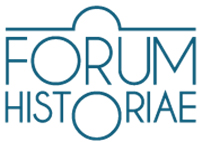 Časopis Forum Historiae obsahuje texty v slovenskom, českom a anglickom jazyku. Ročníky 2020 a 2021 priniesli čísla s článkami výlučne v angličtine, v ročníku 2022 vyšlo prvé číslo v angličtine, druhé prevažne v angličtine. Podiel autorov zo zahraničia v ostatných troch ročníkov je nadpolovičný. V súčasnosti je časopis indexovaný v databázach Scopus, DOAJ (Directory of Open Access Journals), CEEOL (Central and Eastern European Online Library), EBSCO Central & Eastern European Academic Source, EBSCO Discovery Service, ERIH PLUS (European Reference Index for the Humanities and the Social Sciences) a EZB (Elektronische Zetschriftenbibliothek). Redakcia pracuje na zaradení časopisu do databázy WOS čo ešte viac zvýši záujem zahraničných autorov o publikovanie na tejto platforme.	Osobitne treba vyzdvihnúť dosah internetového časopisu a portálu Forum Historiae, ktorý ponúka pridanú hodnotu v podobe viacerých funkcií. Obsahuje elektronickú knižnicu s vyše 250 voľne dostupnými e-knihami (vedecké publikácie z produkcie HÚ SAV ako i ďalších vedeckých a univerzitných pracovísk na Slovensku a v Čechách). V roku 2022 stránky časopisu a portálu navštívilo 17 197 používateľov, ktorí si súhrnne prezreli 61 674 stránok. Počas svojej vyše 15-ročnej existencie sa stal akceptovaným tak na Slovensku, ako i v zahraničných akademických kruhoch. Zároveň je využívaný nielen odbornou vedeckou komunitou, ale aj študentmi z rôznych odborov, publicistami, ako aj laickou verejnosťou.	Aj v roku 2022 Historický ústav SAV, v.v.i. po technickej stránke spravoval a obsahovo napĺňal jedenásť online projektov, ktoré odbornú a laickú verejnosť informovali o výskume dejín, o činnosti slovenských historických spoločnosti a inštitúcii naviazaných na pracovisko, prezentoval vedecko-popularizačné výstupy. Ide o tieto online projekty: www.history.sav.sk, www.historickycasopis.sk, www.forumhistoriae.sk, www.architektura-urbanizmus.sk, www.register-architektury.sk, www.historiarevue.sk, www.historickestudie.sk, www.slovanskestudie.sk, www.shs.sav.sk, www.sdksve.sav.sk a www.snkh.sav.sk.	Spomínané internetové domény vygenerovali za minulý rok návštevnosť na úrovni 96 184 unikátnych návštevníkov, ktorí si prezreli celkovo 379 749 webových stránok. Oproti minulému roku stúpol počet unikátnych návštevníkov o 1,6%, avšak pri zobrazených stránkach sme zaznamenali pokles o 5,6%. Skromný nárast počtu návštevníkov treba vnímať na pozadí enormného predminuloročného nárastu tohto parametra (až o 48,58 %), za ktorým bezpochyby stála pandémia COVID-19. Pokles zobrazených stránok ide na vrub presunu jedného projektu na iný server, zámene URL adries jeho podstránok, dočasnému nezviditeľneniu časti archívu starých čísel jedného nami vydávaného odborného časopisu, ako aj vyradením CV pracovníkov zo stránky ústavu, ktorí boli častejšie vyhľadávaní. Aj naďalej, hoci pomaly, odpadávajú zo štatistík krátke, viac-menej náhodné návštevy našich projektov, máme teda čoraz silnejšiu skupinu pravidelných hostí.	Za konštantu berieme, že nie sme sami na online trhu pri propagácií dejín, že sa delíme oň s neustále rastúcou neakademickou konkurenciou. A to tak mainstreamových, ako aj tzv. alternatívnych online médií a tento tlak neklesá, práve naopak rastie. Smutným faktom je, že k používaniu "metódy" clickbait sa uchyľuje veľká časť mediálnej scény. S tou serióznejšou sa snažíme spolupracovať (RSTV, SME, Denník N, Pravda atď.). Historické témy sú magnetom, majú vo verejnosti svojich stálych, ale aj mnohých náhodných, ad hoc záujemcov. O tom dobre vedia komerčné firmy, internetové stránky portálového typu, mediálne domy, ktoré sa s nami doslova bijú o čitateľa/poslucháča. Na rozdiel od nás, sa snažia ich marketingové oddelenia svoje výstupy (skoro výlučne ide o popularizačné texty z oblasti dejín, ktoré sú umiestnené v rubrikách veda, kultúra či zaujímavosti) monetarizovať. Tak či onak, návštevníci online priestoru by mali mať možnosť čítať/počúvať kvalitné texty z oblasti histórie. A tie im chceme ponúkať, dávať do pozornosti. Za danej situácie, ktoré je ale dlhodobá, naše odborné pracovisko naráža na limity svojho priameho vplyvu v online priestore, pri spoluvytváraní historického povedomia našich občanov. Naše výsledky (návštevnosť, zobrazené stránky) v internetovom priestore dosahujeme stále cez tzv. organickú návštevnosť. Ide o prirodzené vyhľadávania našich stránok cez prehliadače internetu, bez reklamnej podpory. A tiež vďaka zdieľaniu informácií o našej práci cez najväčšiu sociálnu sieť – Facebook. Napriek nie ideálnym podmienkam, bez zdrojov na propagáciu v online priestore, aktivitu nášho pracoviska na internete vidieť. Najmä odbornej verejnosti nie je neznáma. Na dennej báze je vedecká komunita, no aj laická verejnosť, informovaná o našich odborných výstupoch. Na vyhradenom priestore ale tiež mapujeme online výstupy celoslovenskej, ako aj zahraničnej obce historikov.	Vzrastajúcim fenoménom posledných dvoch desaťročí, zvlášť ale poslednej dekády sú tzv. sociálne siete. Tento trend sme zachytili a medzi rokmi 2010 – 2015 sme na Slovensku dominantnej sieti Facebook vytvorili profil pracoviska a jeho online projektov. Naše FB profily sleduje k 30.1.2023 už 15 227 ľudí, čo je o 5% viac ako v minulom roku. Do FB skupín je zapojených 5 168 ľudí, čo je o 18,3% viac ako v roku 2021. Zatiaľ jediný profil na sociálnej sieti Instagram sleduje 1 938 ľudí. Ten sa viaže na internetový projekt Register modernej architektúry na Slovensku a obsahom ho napĺňa Oddelenia architektúry nášho ústavu. FB účty spravuje tím v zložení Linda Osyková, Veronika Pauková a Peter Krákorník. Každodenne na tejto platforme informuje verejnosť o knihách pracovníkov ústavu, nami organizovaných či spoluorganizovaných podujatiach, robí mediálnu podporu vedeckým pracovníkom HÚ SAV, samotnému Historickému ústavu SAV v.v.i. a sekundárne inštitúciám, zaoberajúcim sa výskumom našich či svetových dejín, s ktorými spolupracuje. Aktívne spoluvytvárame komunitu ľudí, ktorých hodnotovo a záujmom spája spoločný záujem o dejiny. Cez sociálne siete a naše webové stránky prepájame online priestor s offline priestorom. Uvedomujeme si, že online aktivita nášho pracoviska, najmä propagácia vysoko odborných a kvalitných popularizačných výstupov určených širokej verejnosti, v ére tzv. post-pravdy, v čase narastajúceho šírenia fake news, naberá čoraz viac na význame, viac ako v minulosti. Lebo ako napísal český filozof J. Patočka Historie není pohled nýbrž zodpovědnost.	V roku 2022 boli pracovníci a pracovníčky HÚ SAV veľmi aktívni pri propagácii svojich vedeckých výsledkov, v komunikácii s printovými a elektronickými médií. Do verejnej diskusie vstupovali aj organizovaním prezentácii vydávaných kníh, účasťou na diskusiách a besedách o aktuálnych celospoločenských problémoch a témach. V priebehu roka mali XV výstupov v tlačených médiách, boli hosťami v XY rozhlasových a XY televíznych programoch.	Vďaka dlhodobej spolupráci s RTVS sa odborníci nášho ústavu pravidelne zúčastňujú na tvorbe dokumentárnych filmov a diskusných relácií. Hlavnou scenáristkou pravidelnej televíznej relácie RTVS SK.Dejiny je pracovníčka HÚ SAV Jaroslava Roguľová, autormi scenárov v roku 2022 boli i Peter Šoltés a Pavol Hudáček. Ako prizvaní odborní spolupracovníci sa podieľali Miroslav Sabol, László Vörös, Adam Hudek. V roku 2022 bolo odvysielaných 31 premiérovaných relácií, na ktorých sa okrem scenáristov a odborných spolupracovníkov podieľali v úlohe hostí Štefan Gaučík, Anna Fundárková.Historici z HÚ SAV dlhodobo spolupracujú s dvoma mienkotvornými slovenskými denníkmi SME a Denníkom N a editorsky a redaktorsky sa podieľajú na internetových projektoch venovaných popularizácii histórie. Portál Historylab.sk je mediálnym partnerom Denníka N, nadväzuje na predchádzajúci projekt HistoryWeb.sk. Autorský kolektív odborník a laických nadšencov si kladie za cieľ reflektovať najnovšie výskumy, popularizovať slovenské i svetové dejiny a vytvárať budúcnosť pre minulosť. Portál si dlhodobo udržuje pozíciu jedného z najvýznamnejších médií popularizujúcich historický výskum na Slovensku. Publikuje články, rozhovory s odborníkmi z oblasti histórie a príbuzných odborov, recenzie domácich a zahraničných kníh. Využíva i stále populárnejšu formu oslovovania verejnosti ktorou sú podcasty na aktuálne témy. Členmi redakcie sú vedeckí pracovníci HÚ Jakub Drábik, Martin Posch, Oliver Zajac a do júla i interný doktorand HÚ SAV Jozef Hyrja. V roku 2022 publikovali historici z HÚ SAV na tomto portáli články týkajúce sa napríklad dejín Poľska ale aj kritické recenzie na odborné publikácie.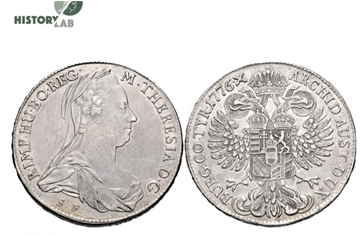 https://historylab.dennikn.sk/dlhe-19-storocie/prva-ustava-v-europskych-dejinach-bola-napisana-vo-varsave/https://historylab.dennikn.sk/20-storocie/co-maju-spolocne-mussolini-maria-terezia-etiopia-a-dolar/https://historylab.dennikn.sk/recenzie/nezvladnuta-nacisticka-hrozba-alebo-ako-sa-nepisu-knihy-o-druhej-svetovej-vojne/Denník SME v spolupráci s časopisom Historická revue prevádzkuje od roku 2018 historický podcast Dejiny. Na týždennej báze prináša rozhovory s poprednými historičkami a historikmi. Moderátorom podcastu je interný doktorand Historického ústavu Jaroslav Valent a od júna 2022 i vedecká pracovníčka HÚ SAV Agáta Šustová Drelová. Podcast si v priebehu rokov vybudoval širokú poslucháčsku základňu a jednotlivé časti pravidelne dosahujú viac než 16 tisíc prehratí a celková návšteva prekračuje 100 tisíc stiahnutí mesačne. V roku 2022 bolo hosťami relácie trinásť pracovníkov ústavu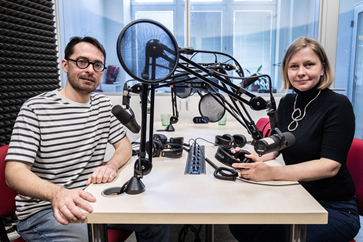 Slavomír Michálek v relácii Československé menové zlato ukradli nacisti, na svoj návrat čakalo viac než 40 rokov predstavil svoju vedeckú publikáciu Československé menoví zlato 1938 – 1982 (2021). https://historickarevue.sme.sk/t/5318/dejiny-tyzdenny-historicky-podcastMiriam Hlaváčková prezentovala v relácii Chudobní boli minimalisti, bohatí maximalisti. Ako cestovali ľudia v stredoveku svoju novú monografiu Pútnik : kráľ Mikuláš Ujlaki a jeho cesta do Ríma : sonda do života stredovekých pútnikov (2022)https://podcasty.sme.sk/c/23095312/chudobni-boli-minimalisti-bohati-maximalisti-ako-cestovali-ludia-v-stredoveku.htmlBohumila Ferenčuhová predstavila novú monografiu Bohdan Pavlů: politická biografia 1883 1938 (2021) v relácii O Rusku si nerobil ilúzie. Kto bol Bohdan Pavlů?https://historickarevue.sme.sk/c/22940890/o-rusku-si-nerobil-iluzie-kto-bol-bohdan-pavlu.htmlGabriela Dudeková Kováčová bola hosťkou dvoch relácii na tému prvá svetová vojna: Na utrpenie bežných vojakov v prvej svetovej vojne sa zabudlo. Viedenčania nás úplne vyjedajú. Ako prežívali prvú svetovú vojnu bežní ľudia?https://historickarevue.sme.sk/c/22957128/sikana-hlad-a-celodenne-pochody-to-bola-prva-svetova-vojna-cez-optiku-bezneho-vojaka.html?ref=njctsehttps://www.sme.sk/minuta/22964835/viedencania-nas-uplne-vyjedaju-ako-prezivali-prvu-svetovu-vojnu-bezni-ludia-podcastJana Laslavíková a Jana Luková v relácii Štyri prešporské poklady kedysi zdobili strop opery, teraz ich objavili informovali verejnosť o unikátnom objave stratených veľkorozmerných malieb z historickej budovy SND.https://historickarevue.sme.sk/c/22994855/styri-presporske-poklady-kedysi-zdobili-strop-opery-teraz-ich-objavili.htmlZ ďalších relácii vyberáme:Diana Duchoňová: Kto bol v skutočnosti Jánošík?https://podcasty.sme.sk/c/23068057/kto-bol-v-skutocnosti-janosik.htmlTünde Lengyelová: Čo hovoria historické pramene o Alžbete Báthory?https://podcasty.sme.sk/c/23022237/co-hovoria-historicke-pramene-o-alzbete-bathory.htmlAdam Hudek: Ako vďaka slovenským komunistom rozkvitol populistický nacionalizmushttps://historickarevue.sme.sk/c/23010821/ako-vdaka-slovenskym-komunistom-rozkvitol-populisticky-nacionalizmus.htmlDaniela Kodajová: Janko Kráľ mal aj medzi štúrovcami povesť podivína.https://historickarevue.sme.sk/c/22903633/janko-kral-bol-majster-zadumcivej-krasy.htmlPeter Szalay: Je chyba, že s každou novou generáciou meníme vzhľad Bratislavyhttps://video.sme.sk/c/22989394/podcast-dejiny-nazivo-ako-sa-zmenila-bratislava-v-20-storoci.htmlKolektív historikov a historičiek z HÚ SAV pod editorským vedením Slavomíra Micháleka pripravil štvrté pokračovanie čitateľsky obľúbenej edície História zadnými dverami 4. Kniha prináša tematicky a chronologicky členené odborné texty, v ktorých príťažlivým jazykom píšu o tých javoch, postavách a udalostiach dejín, ktoré sa do oficiálnych historických naratívov zvyčajne nedostávajú. V krátkych kapitolách sa do rúk čitateľa dostanú príbehy neznámych ľudí z dávnej i nedávnej minulosti, pikantné a zakrývané skutočnosti o postavách z učebníc ale i kedysi bežné no dnes exotické zákulisie obyčajných ľudí.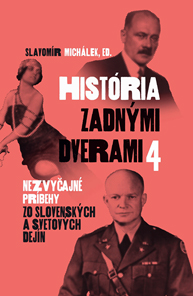 OSYKOVÁ, Lindapropagácia činnosti ústavu, práce vedeckých pracovníkov na oficiálnej stránke ústavu na sociálnej sieti: https://www.facebook.com/historysav/koordinácia propagácie podujatí ústavu, nových kníh ústavu na oficiálnej webovej stránke ústavukomunikácia s Referátom pre komunikáciu a médiá Úradu SAVkomunikácia s novinárskou obcou ohľadom propagácie a prezentácie práce vedeckých pracovníkov HÚ SAV10. Činnosť knižnično-informačného pracoviska 
10.1. Knižničný fondTabuľka 10a Knižničný fondVýraz „v tom“ označuje úplné (vyčerpávajúce) údaje, ktorých súčet sa musí rovnať údaju v riadku „spolu“, čiže nadradenému riadku.Výraz „z toho“ označuje neúplné (výberové) údaje, ktorých súčet sa nemusí rovnať údaju v riadku „spolu“.10.2. Výpožičky a službyTabuľka 10b Výpožičky a služby10.3. Používatelia Tabuľka 10c Používatelia10.4. Iné údajeTabuľka 10d Iné údaje10.5. Iné informácie o knižničnej činnostiKNIŽNICA Historického ústavu SAVpozostáva zo špecializovanej knižnice, bibliografického úseku a dokumentácie.V knižnici pracuje päť pracovníčok: PhDr. Mária Ďurková (do 31.01.2022), Kamila Bzdúšková, Simona Ďurková, Mgr. Veronika Pauková, Ing. Monika Zvalová, Katarína Sithová Stefaniová (od 15.06.2022).KNIŽNICAzabezpečuje novú domácu a zahraničnú literatúru kúpou, výmenou a darmi. Kúpa sa realizuje najmä prostredníctvom projektov APVV a VEGA. Podnety na nákup dávajú vedúci projektov. K evidencii slúžia prírastkové zoznamy. Knižnica zasiela povinné a pracovné výtlačky. Dáva podnety na nákup literatúry Ústrednej knižnici. Podnety na konkrétne tituly dávajú vedeckí pracovníci.Katalógje v klasickej papierovej a časť fondu cca roku 1990 je už v online katalógu. V knižnici je v súčasnosti online skatalogizovaných cca 12 512 knižničných jednotiek. (Simona Ďurková, Katarína Sithová Stefaniová)VýpožičkyVypožičiavanie periodík je len prezenčné, rovnako ako štúdium mimoústavných pracovníkov. Knižnica sa snaží o zlepšenie stavu výpožičiek. (Simona Ďurková, Katarína Sithová Stefaniová)VýmenaVýmena sa týka kníh a časopisov z produkcie HÚ SAV s inštitúciami doma i v zahraničí. Vzhľadom na cenu poštovného je snaha doručovať zásielky ústavnými pracovníkmi v rámci služobných ciest. (Simona Ďurková, Katarína Sithová Stefaniová)RôznePretrvávajú ťažkosti so skladovým priestorom na Klemensovej. V súvislosti s nedostatočnou kapacitou skladového priestoru na Klemensovej sa časť fondu a výmenného skladu presunula do skladových priestorov na Patrónku. Skladové priestory na Patrónke sú v nevyhovujúcom suteréne.Knižnica riešila duplikáty a neprofilovú literatúru, ktorú distribuovala iným knižniciam (Ústredná knižnica SAV, Pedagogická knižnica, Knižnica FF UK, Knižnica SNM, Knižnica SNG a pod.)Spolupráca s vedením ústavuZamestnanci knižnice spolupracujú s vedením ústavu na podkladoch pre rôzne analýzy, vykazovanie publikačnej činnosti a ohlasov pre rôzne inštitúcie (ministerstvá, univerzity a pod.). Vyhotovujú sa prehľady publikačnej činnosti za jednotlivé projekty, prehľad publikovania pracovníkov HÚ SAV v Historickom časopise, personálne bibliografie pri zvýšeniach kvalifikačných stupňov, publikačná činnosť v súvislosti so zaradením pracovníka ako školiteľa a pod.Zostavovali sa personálne bibliografie jednotlivcov pri rôznych oceneniach a iné. Pripomienkovala sa formálna stránka rukopisov kníh.Knižnica pripravuje podklady pre webovú stránku ústavu - panel PUBLIKÁCIE, kde sú priebežne dopĺňané nové knihy pracovníkov ústavu, ako i ústavné časopisy (skeny obálok, popisky a pod).Pracovníci knižnice sa spolupodieľajú na prezentovaní mediálnych výstupov a výsledkov vedeckej činnosti pracovníkov ústavu prostredníctvom FB skupiny Historicky ustav SAV (Mgr. Veronika Pauková)DOKUMENTÁCIA – dokumentácia predstavuje zbierku mikrofilmov, fotokópií, máp a iných dokumentov. Poskytuje sa prezenčné štúdium a konzultácie. (PhDr. Mária Ďurková, Mgr. Veronika Pauková)BIBLIOGRAFICKÝ ÚSEKMedzinárodné projekty:-International Bibliography of Historical Sciences. (Mgr. Veronika Pauková)EVIDENCIA publikačnej činnosti EPCA (PhDr. Mária Ďurková, Kamila Bzdúšková, Mgr. Veronika Pauková)Prehľad o publikáciách pracovníkov HÚ SAV vrátane ohlasov poskytuje celoakademická databáza: Evidencia publikačnej činnosti EPCA. V roku 2022 sa v súčinnosti z Ústrednou knižnicou SAV pokračovalo v tvorbe inštitucionálneho repozitára SAV. Jeho účelom je zabezpečiť v súlade so Smernicou Predsedníctva SAV z 11. júna 2020 zhromaždenie všetkých publikačných výstupov vytvorených zamestnancami ústavu na jednom mieste v digitálnej forme.Zamestnanci knižnice poskytujú konzultácie vedeckým pracovníkom pri vydávaní publikácií k ich formálnej stránke.ŠKOLENIA A SEMINÁREPracovníčky knižnice sa zúčastňovali viacerých seminárov, školení a webinárov na témy súvisiace s ich pracovnou činnosťou usporiadaných Ústrednou knižnicou SAV.Zaškoľovanie novej pracovníčky Kataríny Sithovej Stefaniovej do knižničnej agendy (Mgr. Veronika Pauková, Kamila Bzdúšková).Metodickú činnosť EPCA v programe ARL poskytovala Ústredná knižnica SAV, riešili sa konkrétne prípady evidencie a zaradenia publikácií vedeckých pracovníkov. 11. Aktivity v orgánoch SAV 
 
11.1. Členstvo vo Výbore Snemu SAV 
 
11.2. Členstvo v Predsedníctve SAV a vo Vedeckej rade SAV 
Michal Kšiňan, PhD. 
- člen Predsedníctva SAV- člen Vedeckej rady SAV- zástupca podpredsedníčky SAV pre medzinárodné styky  
RNDr. Miroslav Tibor Morovics, CSc. 
- člen Predsedníctva SAV- člen Vedeckej rady SAV- podpredseda SAV pre 3. OV SAV 
 
11.3. Členstvo v komisiách SAV 
Jakub Drábik, PhD. 
- Rada SAV pre program Otvorená akadémia (člen) 
Gabriela Dudeková Kováčová, PhD. 
- Komisia SAV pre spoluprácu s vedeckými spoločnosťami (členka) 
Ing. Miroslav Fabricius, CSc. 
- Edičná rada SAV (člen) 
PhDr. Katarína Haberlandová, PhD. 
- Etická komisia SAV (členka) 
PhDr. Eva Kowalská, DrSc. 
- Etická komisia SAV (členka)- Komisia pre posudzovanie vedeckej kvalifikácie (členka) 
Michal Kšiňan, PhD. 
- Komisia SAV pre médiá, komunikáciu a program Otvorená akadémia (predseda)- Komisia SAV pre zahraničné styky (podpredseda) 
prof. Dr. Ing. arch. Henrieta Moravčíková 
- Rada SAV pre program Otvorená akadémia (členka) 
RNDr. Miroslav Tibor Morovics, CSc. 
- Akreditačná komisia SAV (člen)- Dislokačná komisia SAV (člen)- Edičná rada SAV (predseda)- Komisia pre stratégiu rozvoja SAV (člen)- Komisia SAV pre ekonomické otázky (člen)- Komisia SAV pre spoluprácu s vedeckými spoločnosťami (predseda)- Legislatívna komisia SAV (člen)- Rada SAV pre vzdelávanie a doktorandské štúdium (člen)- Škodová komisia SAV (člen) 
 Marína Zavacká, M.A., PhD. 
- Komisia pre posudzovanie vedeckej kvalifikácie (členka) 
 
11.4. Členstvo v orgánoch VEGA 
PhDr. Ľudovít Hallon, DrSc. 
- Komisia VEGA č. 10 pre historické vedy a vedy o spoločnosti (filozofia, sociológia, politológia, teológia) (člen) 
 12. Hospodárenie organizácie 
 
12.1. Výdavky organizácieTabuľka 12a Výdavky organizácie (skutočnosť k 31. 12. 2022 v €)12.2. Zdroje financovania organizácieTabuľka 12b Zdroje financovania organizácie (skutočnosť k 31. 12. 2022 v €) 13. Nadácie a fondy pri organizácii SAV 
 
 14. Informácie o aktivitách súvisiacich s uplatňovaním princípov rodovej rovnosti 
 
14.1. Stručné hodnotenie stavu uplatňovania princípov rodovej rovnosti v organizácii, súvisiace aktivity a opatrenia, návrhy na aktualizáciu Plánu rodovej rovnosti SAV 
	Plán rodovej rovnosti SAV (Gender Equality Plan, PRR), ktorý je prvým dokumentom tohto druhu v Slovenskej akadémii vied, vznikol ako reakcia na potrebu podpory rovnosti na rôznych úrovniach akadémie a je aj reakciou na vývoj strategického smerovania Európskeho výskumného priestoru, ktorého sme súčasťou. Historický ústav prijal Plán rodovej rovnosti platný na roky 2021 – 2022 dňa 21.12.2021 a zverejnil ho na svojej stránke. Dokument sa aktualizoval a optimalizoval a 22.12.2022 Historický ústav SAV v.v.i. predĺžila jeho platnosť až do roku 2024 (pozri https://www.history.sav.sk/PRR_HUSAV.pdf).	HÚ SAV, v.v.i. patrí medzi pracoviská, ktoré z hľadiska rodovej skladby pracovníkov spĺňa princípy a požiadavky rodovej rovnosti. Čo do celkového počtu zamestnancov je zastúpenie paritné (43 ku 45), v štruktúre vedeckých zamestnancov prevládajú muži (42 ku 34). Z hľadiska dosiahnutej vedeckej hodnosti je zastúpenie mužov doktorov  vied dvojnásobné oproti ženám/doktorkám vied (6 ku 3), u profesorov/profesoriek a docentov/docentiek vyrovnané (1 ku 1 resp. 1 ku 1). Mierne prevyšuje zastúpenie mužov s hodnosťou CSc./PhD. nad ženami (36 ku 30). V rodovej štruktúre pracovníkov, ktorí sú riešiteľmi projektov APVV a VEGA nie sú výraznejšie rozdiely v zastúpení mužov a žien (APVV 4 ku 2; VEGA 10 ku 10). Ústav je administratívne rozčlenený do siedmych oddelení podľa chronologického a tematického zamerania výskumu, na troch oddeleniach sú vedúcimi ženy a na štyroch muži.	Vedenie ústavu sa aj naďalej snaží dôsledne vychádzať v ústrety pracovníčkam a pracovníkom na rodičovskej dovolenke. V priebehu minulého roka nastúpil popri troch zamestnankyniach na rodičovskú dovolenku jeden zamestnanec. HÚ SAV, v.v.i. sa im bude usilovať vytvoriť po ich nástupe také pracovné podmienky, aby mali plynulý prechod do výskumného procesu14.2. Rodová skladba hlavných riešiteľov (vedúcich) projektov 
Tabuľka 14a Rodová skladba hlavných riešiteľov domácich projektov 
 
Tabuľka 14b Rodová skladba hlavných riešiteľov medzinárodných projektov 
 
14.3. Výskum zameraný na rodovú problematiku 
	Historický ústav sa dlhodobo venuje problematike rodovej rovnosti a gender history, skúma otázky rodových vzťahov a emancipácie žien v dejinách. Pracovníčka Historického ústavu SAV, v. v. i., Tünde Lengyelová, je dlhodobo predsedníčkou Sekcie pre rodové štúdie, ktorá vznikla ako prirodzená reflexia problematiky a tém, na ktorých sa v rámci výskumných úloh pracovalo na jednotlivých oddeleniach Historického ústavu SAV. V súvislosti s trendmi európskej historiografie sa aj na Slovensku začala venovať zvýšená pozornosť rodovým otázkam, ktoré boli/sú výsledkom existujúcich reálnych štruktúr a usporiadania spoločnosti. Do popredia sa dostávajú aj otázky rodovej hierarchie, asymetria rozdelenia moci a životných šancí medzi mužmi a ženami, ako aj rozdiely v správaní sa príslušníkov oboch pohlaví a ich spoločenské postavenie. V rámci činnosti sekcie pre rodové štúdie SHS pri HÚ SAV sa uskutočnilo množstvo prednášok, seminárov, konferencií doma i v zahraničí, na ktorých sa tak organizačne, ak aj vystúpením zúčastnili členovia sekcie.	V súčasnosti sa na pracovisku rieši jeden projekt orientovaný na rodovú problematiku. Ženská agenda a pozície žien v štruktúrach politických strán na medzivojnovom Slovensku (Women´s Agenda and the Positions of Women in Political Parties and their Structures in Slovakia during the Inter-war Period). Vnútroústavný projekt, doba riešenia 01.01.2021 - 31.01.2023. Zodpovedný riešiteľ Matej Hanula, spoluriešitelia: Juraj Benko, Jakub Drábik, Linda Osyková.	Viaceré pracovníčky sú členmi medzinárodných historických komisií venujúcich sa problematike výskumu ženského hnutia: Gabriela Dudeková Kováčová je členkou Slovak National Comitee of International Federation for Women's History (IFWH) a spomínaná Tünde Lengyelová je členkou Komisie pre dejiny žien pri ELTE a HÚ MAV v Budapešti (Nőtörténeti Munkabizottság – ELTE BTK Művelődéstörténeti Tanszék/MTA BTK Törrténettudmányi Intézet Budapest). Posledná tri roky bola komisia mimoriadne aktívna, kedy s spolupráci s  Institut für Europäische und Vergleichende Sprach- und Literaturwissenschaft, Philologisch-Kulturwissenschaftliche Fakultät, Universität Wien a Historisches Institut, Lehrstuhl für Geschichte des Mittelalters und der Frühen Neuzeit, Eötvös-Loránd Universität zorganizovala medzinárodný vedecký workshop Medien, Orte und Rituale von und unter Frauen. Zur Kulturgeschichte weiblicher Kommunikation in der Habsburger Monarchie. Výstupom spolupráce boli okrem konferencie aj dve vedecké publikácie A női kommunikáció kultúrtörténete : tanulmányok (Sipos Balázs - Krász Lilla (szerk.) a Medien, Orte, Rituale : Zur Kulturgeschichte weiblicher Kommunikation im Königreich Ungarn, Seidler, Andrea – Pesti, Brigitta – Krász, Lilla (Hrsg.).Z publikovaných výstupov za posledný rok na rodovú problematiku vyberáme:HANULA, Matej. Ženy a politika na medzivojnovom Slovensku. Nezáujem či nepriazeň zo strany  mužov? In KOVÁČ, Dušan – HANULA, Matej a kol. Z monarchie do republiky. Z demokracie do totality. Bratislava : VEDA, 2022 (v tlači).FALISOVÁ, Anna – CAPÍKOVÁ, Silvia. The Difficult Path to Free Choice of Profession: In domitable Women in the Footsteps of Hippocrates = Neľahká cesta k slobodnej voľbe povolania – nezdolné ženy v šľapajach Hippokrata. In Medzinárodná vedecká konferencia Ženy v tieni dejín. (Ne)známe ženy v známom prostredí : zborník abstraktov. Editori zborníka: Mária Molnárová, Adriana Kičková. - Nitra : Univerzita Konštantína Filozofa v Nitre, 2022, s. 43. ISBN 978-80-558-1879-5.DUDEKOVÁ KOVÁČOVÁ, Gabriela. Little Entente of Women in Czechoslovakia – Ambitions and pittfals of an international platform for emancipation and diplomatic activities of women from Central and Southeastern Europe = Malá ženská dohoda (Little Entente of Women) v Československu – ambície a úskalia medzinárodnej platformy pre emancipačné a diplomatické aktivity žien zo strednej a juhovýchodnej Európy. In Medzinárodná vedecká konferencia Ženy v tieni dejín. (Ne)známe ženy v známom prostredí : zborník abstraktov. Editori zborníka: Mária Molnárová, Adriana Kičková. Nitra : Univerzita Konštantína Filozofa v Nitre, 2022, s. 31-32. ISBN 978-80-558-1879-5.BUCUR, Maria – DALAKOURA, Katerina – DASKALOVA, Krassimira – DUDEKOVÁ KOVÁČOVÁ, Gabriela. Introduction : Special Forum. The Little Entente of Women: Transnational Feminist Networks and National Politics in Interwar Europe. In Aspasia : The International Yearbook of Central Eastern and Southeastern European Women's and Gender History, 2022, vol. 16, issue 1, p. 1-12. (2021: 0.113 - SJR, Q3 - SJR). ISSN 1933-2882. Dostupné na: https://doi.org/10.3167/asp.2022.160102 (HFRI Project Number: 3050 : Feminisms and Politics in the Interwar Balkans (1923–1939))LENGYELOVÁ, Tünde. Noble Women as Healers in the Early Modern Period = Šľachtické ženy ako liečiteľky. In Medzinárodná vedecká konferencia Ženy v tieni dejín. (Ne)známe ženy v známom prostredí : zborník abstraktov. Editori zborníka: Mária Molnárová, Adriana Kičková. Nitra : Univerzita Konštantína Filozofa v Nitre, 2022, s. 38. ISBN 978-80-558-1879-5.MANNOVÁ, Elena. From Grace to the YWCA. Forms of involvement of women's support associations in the 19th and 20th centuries = Od milosrdenstva po Obrodné hnutie mladých žien YWCA. Formy angažovanosti ženských podporných spolkov v 19. a 20. storočí. In Medzinárodná vedecká konferencia Ženy v tieni dejín. (Ne)známe ženy v známom prostredí : zborník abstraktov. Editori zborníka: Mária Molnárová, Adriana Kičková. Nitra : Univerzita Konštantína Filozofa v Nitre, 2022, s. 34. ISBN 978-80-558-1879-5.MOROVICSOVÁ, Eva - FALISOVÁ, Anna - MOROVICS, Miroslav Tibor. From sign wise woman to midwives. Professionalization of training and practice of midwives in Slovakia from the interwar period to the 1960s = Od ceduľových babíc k pôrodným asistentkám. Profesionalizácia odbornej prípravy a praxe pôrodných asistentiek na Slovensku od medzivojnového obdobia po 60. roky 20. storočia. In Medzinárodná vedecká konferencia Ženy v tieni dejín. (Ne)známe ženy v známom prostredí : zborník abstraktov. Editori zborníka: Mária Molnárová, Adriana Kičková. Nitra : Univerzita Konštantína Filozofa v Nitre, 2022, s. 41. ISBN 978-80-558-1879-5.MEŠKOVÁ HRADSKÁ, Katarína. Gizi Fleischmannová : návrat nežiaduci. Recenzenti: Jozef Leikert, Peter Salner. Bratislava : Historický ústav SAV, v. v. i. : Marenčin PT, 2022. 213 s. ISBN 978-80-569-0927-0 (Vega 2/0092/20 : Židovské politické strany v politickom systémw ČSR 1918-1938)DRÁBIK, Jakub - STEGUROVÁ, Karolína. Historička Stegurová: Aj ženy bojovali proti nacizmu a za slobodu svojej vlasti. In HistoryLab : informačný portál o histórii, 2022, 10. 10., nestr. ISSN 2729-9287. Názov z hl. obrazovky. Dostupné na internete: <https://historylab.dennikn.sk/rozhovory/historicka-stegurova-aj-zeny-bojovali-proti-nacizmu-a-za-slobodu-svojej-vlasti/> 15. Iné významné činnosti organizácie SAV 
 
	HÚ SAV v.v.i. je garantom Dejepisnej olympiády, postupovej súťaže žiakov a študentov stredných škôl, ktorej vyhlasovateľom je MŠVaVSR. Ľubica Kázmerová je predsedníčkou Celoslovenskej komisie Dejepisnej olympiády, odbornou garantkou a recenzentkou testov pre krajské a celoštátne kolá, oponetkou písomných projektov víťazov krajských kôl postupujúcich do celoštátneho kola súťaže. Daniela Kodajová je odborným garantom Dejepisnej olympiády, zostavovateľkou textov pre krajské a celoštátne kolá súťaže v kategórii A a B (pre stredné školy), posudzovateľkou testov pre kategórie C a D (žiaci druhého stupňa základných škôl), členkou komisie pre posudzovanie študentských prác. Súťaž je postupovou súťažou a uskutočňuje sa v štyroch kolách – školské, okresné, krajské a celoštátne. V súčasnom školskom roku 2021/2022 sa konal už 14. ročník Dejepisnej olympiády. Organizačne súťaž zabezpečuje Iuventa – Slovenský inštitút mládeže, pôsobiaci pri MŠVVaŠ.	Z odbornej garancie HÚ SAV v.v.i. vyplývajú aktivity, uskutočňované počas celého školského roka, a to zabezpečovanie testov pre vedomostnú previerku všetkých kategórií súťažiacich, t. j. pre žiakov základných škôl (C,D, E,F) a stredných škôl (A,B). Stredoškolské kategórie (A, B) okrem vedomostného testu vstupujú do súťaže s projektom. Súťažiaci v kategórii A pripravujú projekt na tému z regionálnych dejín. Súťažiaci v kategórii B pripravujú projekt na tému, ktorá je vypísaná pre každý nový ročník Slovenskou komisiou DO. Študenti majú možnosť vybrať si každoročne tému projektu po zverejnení Metodicko-organizačných pokynov príslušného ročníka, ktoré schvaľuje Slovenská komisia DO. V 14. ročníku DO to bola téma Historické pramene zdravia. Do celoštátneho kola DO postupujú prví dvaja súťažiaci z jednotlivých krajov z kategórií A,B a C,D.	V prebiehajúcom školskom roku 2021/2022 sa celoštátneho kola, ktoré sa konalo v Bratislave 5. – 7. mája 2022 zúčastnilo 42 súťažiacich. Tri dni konania súťaže tradične dopĺňajú sprievodné programy – návšteva historických pamiatok a  workshop s vedeckými pracovníkmi HÚ SAV v. v. i. a s učiteľmi z Filozofickej fakulty UK a Pedagogickej fakulty UK. 	Vďaka spolupráci, ktorá začala v školskom roku 2007/2008 približujú vedeckí pracovníci HÚ SAV výsledky vedeckého bádania študujúcej mládeži, čím sa podieľajú na formovaní jej historického vedomia. V roku 2021 sa záverečné kolo olympiády uskutočnilo online formou.	Pracovníci HÚ SAV v.v.i. v roku 2022 spolupracovali na niekoľkých výstavách, či už ako organizátori, autori textov alebo obrazovej prílohy. Výstava „Trianonská mierová zmluva 1920, Versaillský systém a Slovensko“, ktorej autorom je Matej Hanula bola prezentovaná v Spišskej Novej Vsi a vo Vranove nad Topľou. Henrieta Moravčíková a Monika Bočková boli kurátorkami výstavy Cool Nouveau. Od mestského ringu k ornamentu / From city ring to ornamentation  Galéria Umelka Bratislava. Výstava bola súčasťou slovenskej participácie projektu ARTNOUVEAU2 v rámci schémy Danube Transnational Programme Interreg spolufinancovaného fondmi Európskej únie (ERDF, IPA II). Elena Mannová robila odbornú konzultantku pri príprave konceptu, posúdení textov výstavy Ľudia a mesto (Múzeum mesta Bratislavy). 16. Vyznamenania, ocenenia a ceny udelené pracovníkom organizácie v roku 2022 
 
16.1. Domáce ocenenia 
16.1.1. Ocenenia SAV       
Hallon Ľudovít      Cena SAV za špičkové monografie v zahraničných vydavateľstvách      Oceňovateľ: SAV    Opis: Ocenenie za monografiu špičkovej úrovne vydané v zahraničných vydavateľstvách: HALLON, Ľudovít. Die Slowakei und NS-Deutschland : über die Rolle des Satellitenstaates für die "deutsche Großraumwirtschaft". Stuttgart : ibidem-Verlag, 2021. 304 pp.       
Krišteková Laura      Cena SAV pre mladého vedeckého pracovníka      Oceňovateľ: SAV    Opis: Cena udelená za výskum Fenomén nezamýšľaného mesta a výskum moderného plánovania Bratislavy. 1. miesto v 3. oddelení vied       
Michálek Slavomír      Cena SAV za vedeckú literatúru      Oceňovateľ: SAV    Opis: Cena udelená za vedeckú publikáciu: Michálek, Slavomír, Československé menové zlato 1938 – 1982. Bratislava : VEDA vydavateľstvo Slovenskej akadémie vied, 2021       
Steinhübel Ján      Cena SAV za špičkové monografie v zahraničných vydavateľstvách      Oceňovateľ: SAV    Opis: Ocenenie za monografiu špičkovej úrovne vydanú v zahraničných vydavateľstvách: Steinhübel, Ján. The Nitrian Principality. The Begings of Medieval Slovakia. Leiden; Boston: Brill, 2021, 670 p. ISBN 9789004437821 
16.1.2. Iné domáce ocenenia       
Ferenčuhová Bohumila      Cena Literárneho fondu      Oceňovateľ: Literárny fond, Sekcia pre vedeckú a odbornú literatúru v kategórii spoločenských a humanitných vied    Opis: Cena udelená za dielo Bohdan Pavlů politická biografia 1883 – 1938.        
Ferenčuhová Bohumila      Cena Milana Hodžu      Oceňovateľ: Organizačný výbor Dní Milana Hodžu a predseda vlády SR     Opis: Cena udelená za bádanie o živote a diele osobností slovenskej politiky, za prínos vo výskume československej zahraničnej politiky a jeho medzinárodnú prezentáciu       
Kováč Dušan      Plaketa Slovenskej historickej spoločnosti      Oceňovateľ: Slovenská historická spoločnosť pri SAV    Opis: Plaketa SHS za mimoriadny prínos k rozvoju SHS a slovenskej historiografie       
Kšiňan Michal      Čestné uznanie Literárneho fondu      Oceňovateľ: Literárny fond, Sekcia pre vedeckú a odbornú literatúru v kategórii spoločenských a humanitných vied    Opis: Ocenenie udelené za knihu Milan Rastislav Štefánik. Muž, ktorý sa rozprával s hviezdami       
Londák Miroslav      Ocenenie obce Uhrovec      Oceňovateľ: Obec Uhrovec    Opis: Poďakovanie PhDr. Miroslavovi Londákovi, DrSc. za spoluprácu a pomoc pri zachovávaní historického dedičstva obce, odkazu a diela rodáka Alexandra Dubčeka       
Mannová Elena      Plaketa Slovenskej historickej spoločnosti      Oceňovateľ: Slovenská historická spoločnosť pri SAV    Opis: Plaketa SHS za mimoriadny prínos k rozvoju SHS a slovenskej historiografie       
Mešková Hradská Katarína      Cena Slovenskej historickej spoločnosti pri SAV      Oceňovateľ: Slovenská historická spoločnosť pri SAV    Opis: Cena udelená za publikáciu Židia v 1. ČSR. Politické ambície a sklamania 
16.2. Medzinárodné ocenenia       
Kšiňan Michal      Cena Egona Erwina Kischa      Oceňovateľ: Nadace E. E. K.    Opis: Hlavná medzinárodná cena E. E. Kischa za knihu Milan Rastislav Štefánik. Muž, ktorý sa rozprával s hviezdami       
Michálek Slavomír      Medaila Za zásluhy o diplomacii      Oceňovateľ: Ministerstvo zahraničných vecí Českej republiky     Opis: Medaila udelená za prínos k poznaniu československej diplomacie, prvého a druhého zahraničného odboja a českej a slovenskej emigrácie v USA 17. Poskytovanie informácií v súlade so zákonom č. 211/2000 Z. z. o slobodnom prístupe k informáciám v znení neskorších predpisov (Zákon o slobode informácií) 
 
	HÚ SAV, v.v.i. poskytuje informácie v súlade so zákonom č. 211/2000 Z . z. o slobodnom prístupe k informáciám v znení neskorších predpisov. 18. Problémy a podnety pre činnosť SAV 
 
	Vedenie HÚ SAV dlhodobo upozorňuje na problém absencie systémových opatrení, ktoré by zabezpečili finančné prostriedky na adekvátnu realizáciu doktorandského štúdia. Ústav nedisponuje zdrojmi, ktoré by vedel použiť na pokrytie nákladov spojených s pozvaním odborníkov z externého prostredia (prednášateľov na doktorandských seminároch, konzulantov projektov a pod.), resp. absentuje formálny rámec, ktorý by umožňoval alokáciu zdrojov na vzdelávacie aktivity v rámci III. stupňa VŠ štúdia. Správu o činnosti organizácie SAV spracoval(i): 
Diana Duchoňová, PhD., 02/ 5292 5753 kl. 20Maroš Hertel, PhD., 02/ 5292 5753 kl. 15Doc. Peter Šoltés, PhD., 02/ 5292 5753 kl. 21 
 
 
Schválila vedecká rada organizácie SAV dňa 16.1.2023 
 
 
 Prílohy 
 
Príloha AZoznam zamestnancov a doktorandov organizácie k 31.12.2022 
Zoznam zamestnancov podľa štruktúry 
Zoznam zamestnancov, ktorí odišli v priebehu roka 
Zoznam doktorandov 
Zoznam zamestnancov prijatých do jedného roka od získania PhD. 
Zoznam emeritných vedeckých zamestnancov Príloha B 
Projekty riešené v organizácii 
Medzinárodné projekty 
Programy: COST 
1.) Nová fáza vo výskume východoeurópskej kultúry disentu (New Exploratory Phase in Research on East European Cultures of Dissent)  

2.) (Who cares in Europe?) Dosiahnuté výsledky: 
https://whocaresineurope.eu/ 
 
Programy: International Visegrad Fund (IVF) 
3.) Mapovanie a podpora digitálnych humanitných vied vo vyšehradskom regióne. Štúdie o kultúre a kultúrnom dedičstve v krajinách V4 (Mapping and Boosting Digital Humanities in the Visegrad region)Dosiahnuté výsledky: 
https://digihum.cspk.eu/Programy: Multilaterálne - iné 
4.) Medzinárodná bibliografia historických vied (International Bibliography of Historical Sciences) 

Programy: Bilaterálne - iné 
5.) Projekt slovensko-rakúskej knihy o spoločných dejinách (Projekt Österreichisch-slowakisches Geschichtsbuch) 

Programy: Iné 
6.) Konfesní pluralita a knižní kultura v prostřední jednoty bratrské na počátku 17. století (Confessional plurality and book culture in the milieu of the Unity of the Brethren at the beginning of the 17th century)Dosiahnuté výsledky: 
ČIČAJ, Viliam. Distribúcia českej protestantskej literatúry v priestore stredovýchodnej Európy v 17. storočí = Distribution of Czech Protestant Literature in 17th Century East-Central Europe. In Folia Historica Bohemica, 2021, roč. 36, č. 2, s. 219-242. 
 
7.) Feminizmus a politika v medzivojnovej Strednej Európe a na Balkáne (1923–1939) (Feminisms and Politics in the Interwar Balkans (1923–1939))Dosiahnuté výsledky: 
BUCUR, Maria - DALAKOURA, Katerina - DASKALOVA, Krassimira - DUDEKOVÁ KOVÁČOVÁ, Gabriela. Introduction : Special Forum. The Little Entente of Women: Transnational Feminist Networks and National Politics in Interwar Europe. In Aspasia : The International Yearbook of Central Eastern and Southeastern European Women's and Gender History, 2022, vol. 16, issue 1, p. 1-12. (2021: 0.113 - SJR, Q3 - SJR). ISSN 1933-2882. Dostupné na: https://doi.org/10.3167/asp.2022.160102 
DUDEKOVÁ KOVÁČOVÁ, Gabriela. Between Transnational Cooperation and Nationalism : The Little Entente of Women in Czechoslovakia. In Aspasia : The International Yearbook of Central Eastern and Southeastern European Women's and Gender History, 2022, vol. 16, issue 1, p. 56-78. (2021: 0.113 - SJR, Q3 - SJR). ISSN 1933-2882. Dostupné na: https://doi.org/10.3167/asp.2022.160105 
Details on: FE.P.I.B., Publications: http://147.52.206.244/publications 
 
8.) (Towards a common regional history of our nation building strategies. Traveling directors, musicians)
9.) Poľská kampaň 1939 (Kampania Polska 1939 roku) 

10.) Ikonoklazmus vo verejnom priestore Československa po roku 1989. Dedičstvo socializmu v historickej perspektíve (Iconoclasm in the public space of Czechoslovakia after 1989. The heritage of socialism in historical perspective) 

11.) Národné hnutia a prechodné štruktúry v Európe (NISE) (National Movements & Intermediary Structures in Europe (NISE)) 

12.) Parlamentarizmus v období dualizmu z regionálnej perspektívy (Parliamentarism in the era of Dualism from a regional perspective (Dualizmus kori parlamentarizmus regionális nézőpontból))Dosiahnuté výsledky: 
VÖRÖS, László. Hungarian governments, authorities of control and supervision, and the Czechoslovakist movement in 1895-1914: surveillance, misinterpretations and countermeasures. In HUDEK, Adam – KOPEČEK, Michal  MERVART, Jan (eds.) Czechoslovakism. Abingdon ; New York : Routledge, 2022, pp. 93-124. ISBN 978-1-032-07072-8.  
 
Programy: Mobility 
13.) Stretnutia Bulharska a Slovenska: Sociálne, ekonomické a politické transformácie, výzvy v integrácii (19.-20. st.) (Bulgaria-Slovakia Meetings: Social, Economic and Political Transformations, Integration Challenges (19th-20th c.))Dosiahnuté výsledky: 
Zatiaľ čo v prvom roku riešenia projektu musel byť v dôsledku pandémie zvolený náhradný program vo forme študijného pobytu v Prahe, v druhom roku riešenia už mohla slovenská časť riešiteľov realizovať plánovaný študijný pobyt v Bulharsku v spolupráci s riešiteľmi z Bulharskej akadémie vied. Pobyt sa uskutočnil v dňoch 22.05. až 28.05.2022 v Sofii. Pobytu sa zúčastnili všetci štyria slovenskí riešitelia projektu Ľudovít Hallon, Roman Holec a Miroslav Sabol a Michal Ďučo. V súlade s plánovanými úlohami slovenskí riešitelia absolvovali počas pobytu v Bulharsku bibliografický výskum v rámci problematiky projektu v Národnej knižnici sv. Cyrila a Metoda v Sofii a archívny výskumu v Bulharskom národnom archíve. Súčasťou pobytu v Bulharsku bol spoločný workshop slovenských a bulharských riešiteľov na tému projektu na pôde Ústavu historických štúdií Bulharskej akadémie vied, kde riešiteľ Ľudovít Hallon vystúpil s prednáškou v anglickom jazyku na tému:  “Economic crises and attempts at economic reforms in Czechoslovakia (Slovakia) in the 50s and 60s of the 20th century” Bulharskí riešitelia hľadajú možnosti uverejnenie príspevkov workshopu vo forme štúdií v bulharských vedeckých časopisoch. 
V mesiacoch júl a október 2022 sa realizovali študijné cesty troch bulharských riešiteľov (Teodorička Gotovska-Henze, Penka Peykovska, Viktor Rogozenski) na Slovensku. Následne členka bulharskej časti riešiteľov doktorandka Mirena Mitova predložila štúdiu v rámci témy projektu o československo-bulharských hospodárskych vzťahoch pod anglickým názvom “The international fair of Plovdiv in Bulgarian-Czechoslovak trade relation in the middle of the 40s and in the 50s of the XX century according to Bulgarian documents”. Slovenskí riešitelia sprostredkovali zadanie tohto výstupu z projektu do slovenského vedeckého karentovaného časopisu Historický časopis. Štúdia je v recenznom konaní.  
 
Domáce projekty 
Programy: VEGA 
1.) Renesančné vplyvy na novovekú spoločnosť vo vzťahu k Slovensku (Renaissance influences in the Modern Era society in relation to Slovakia)Dosiahnuté výsledky: 
NAGY, Imrich: Vale et me, ut soles, ama : humanistická korešpondencia Mikuláša Oláha. Banská Bystrica : Vydavateľstvo Univerzity Mateja Bela v Banskej Bystrici – Belianum, 2022, 218 s. ISBN 978-80-557-2021-0. 
2.) Územie Slovenska v kontexte antických prameňov: prehodnotenie, funkcie, stereotypy (The territory of Slovakia in the context of ancient sources: re-evaluation, functions, stereotypes)Dosiahnuté výsledky: 
BYSTRICKÝ, Peter. Gregor z Tours o kráľovraždách, Gunthramnovi a Chilperichovi. In ŠTEFÁNIK, Martin – STEINHÜBEL, Ján (eds.). Panovnícka moc v stredoveku. Legitimita – atribúty – reprezentanti. Bratislava : Veda 2022, s. 85-106. 
 
3.) Od dobročinnosti k štátnej sociálnej politike : Idey, modely a prax v období regulačných zásahov štátu na Slovensku v 19. a v prvej polovici 20. storočia (From Charity to the State Social Policy: Ideas, Models and Practice in the period of State Interventionism in Slovakia during the 19th and the first half of 20th Centuries)Dosiahnuté výsledky: 
From Philanthropy to the Welfare State: The Influence of European Social Policies on Architectural Design and Urban Planning in the 19th and 20th Centuries. Monotématické číslo časopisu Architecture & Urbanism, 2022, No. 2. Eds. Gabriela Dudeková Kováčová, Katarína Haberlandová, Juraj Benko. (Hlavný redaktor časopisu: Peter Szalay). 
HABERLANDOVÁ, Katarína – VOĽANSKÁ, Ľubica. Avion. (Recenzenti: Jana Nosková, Peter Szalay.) Bratislava : Ústav etnológie a sociálnej antropológie SAV, 2021. 182 s. ISBN 978-80-973372-8-5 Dostupné na: https://doi.org/10.31577/2021.9788097337285.  
DUDEKOVÁ KOVÁČOVÁ, Gabriela – RÁKOSNÍK, Jakub. State, voluntary activities and nationalism in social care for children and youth in the interwar Czechoslovakia. In Historický časopis, 2022, roč. 70, č. 5, s. 131-164. 
OSYKOVÁ, Linda. Pavel Blaho a parlamentné voľby 1920 a 1925. In PEKNÍK, Miroslav a kol. Dr. Pavel Blaho - politik a národnoosvetový pracovník. Bratislava : Ústav politických vied SAV : Veda, vydavateľstvo SAV, 2022, s. 209-225. ISBN 978-80-224-1963-5. 
MÁJEKOVÁ, Jana Magdaléna. Mestské zastupiteľstvo v Prešporku v období dualizmu (1867 – 1918) a jeho vy?znamny? predstaviteľ Karl von Neiszidler. In MOLNÁROVÁ, Mária – RIGOVÁ, Viktória (eds.). Vita trans historiam. Nitra: Univerzita Konštantína Filozofa v Nitre, 2022, s. 25-32. 
4.) Štúdie k životospráve stredovekého človeka. Alkoholické nápoje ako kultúrno-historický fenomén (Studies on the regimen of a medieval man. Alcoholic beverages as a cultural-historical phenomenon)Dosiahnuté výsledky: 
DUCHOŇOVÁ, Diana. Spoločenský život v „raji Uhorska“. Bratislava ako centrum zábavy uhorskej aristokracie v ranom novoveku = Social Life in “Hungarian Paradise”. Bratislava as a Centre of Entertainment for the Hungarian Aristocracy in the Early Modern Period. In Documenta Pragensia XL : Město se baví - od středověku do roku 1848. Editori: Olga Fejtová, Martina Maříková a Jiří Pešek ; lektorovali: Eva Kowalská, Vít Vlnas. - Praha : Archiv hlavního města Prahy, 2021, s. 471-487.  
HLAVAČKOVÁ, Miriam. Pred cestou. Príprava na púť. In:  Pútnik : kráľ Mikuláš Ujlaki a jeho cesta do Ríma : sonda do života stredovekých pútnikov. Miriam Hlavačková. Budmerice : Vydavateľstvo Rak, 2022. 335 s. ISBN 978-80-85501-89-6. 
HLAVAČKOVÁ, Miriam. Milosrdná pomoc aj prepadnutie. Každodennosť pútnika. In:  Pútnik : kráľ Mikuláš Ujlaki a jeho cesta do Ríma : sonda do života stredovekých pútnikov. Miriam Hlavačková. Budmerice : Vydavateľstvo Rak, 2022. 335 s.  
STEINHÜBEL, Ján – ŠTEFÁNIK, Martin. Panovnícka moc, jej vývoj a premeny od Veľkej Moravy po Jagelovcov. In ŠTEFÁNIK, Martin – STEINHÜBEL, Ján (eds.). Panovnícka moc v stredoveku. Legitimita – atribúty – reprezentanti. Bratislava : Veda 2022, s. 9-44. 
ŠTEFÁNIK, Martin. Prvý kremnický komorský gróf Leopold – Hyppolitus ako predstaviteľ kráľovskej moci za Karola Róberta z Anjou a Ľudovíta Veľkého. In ŠTEFÁNIK, Martin – STEINHÜBEL, Ján (eds.). Panovnícka moc v stredoveku. Legitimita – atribúty – reprezentanti. Bratislava : Veda 2022, s. 265–275. 
 
5.) Hlavné vývojové trendy zdravotníctva na Slovensku od vzniku ČSR do roku 1968 (The main development trends of healthcare in Slovakia from the establishment of the Czechoslovak Republic to 1968)Dosiahnuté výsledky: 
CAPÍKOVÁ, Silvia – FALISOVÁ, Anna. Diftéria - objavenie očkovacej látky a začiatky boja proti diftérii na Slovensku [Diphteria - the discovery of the vaccine and the beginnings of the fight against diphteria in Slovakia]. In Studie z hospodářských a sociálních dějin 19. a 20. století v českých zemích a na Slovensku. - Technické muzeum v Brně : Brno, 2021, s. 133-143. ISBN 978-80-7685-002-6.  
FALISOVÁ, Anna. Hygienické pomery a rozšírenie brušného týfusu na Slovensku (1919 - 1945) [Hygienic Conditions and the Spread of Typhoid Fever in Slovakia (1944 – 1945)]. In Historia Medicinae Slovaca VII. : osobnosti, inštitúcie a poznanie. - Bratislava : Univerzita Komenského v Bratislave, 2022, s. 113-126. ISBN 978-80-223-5429-5.  
MOROVICSOVÁ, Eva – MOROVICS, Miroslav Tibor.  Psychiatrické liečebne na Slovensku v zrkadle záverov ich celoštátnej previerky v roku 1960. Česká a slovenská psychiatrie. 2022 (118), 5:  210-217. ISSN 1212-0383. 
 
6.) Politické, spoločenské a ekonomické aspekty repatriácií obyvateľstva v stredoeurópskom priestore v 40. rokoch 20. storočia (Political, Social and Economic Aspects of Repatriations in Central Europe in the 1940s)
 
7.) Fenomén viacjazyčnosti v Uhorskom kráľovstve v stredoveku a v ranom novoveku (The Phenomenon of Multilingualism in the Kingdom of Hungary in the Middle Ages and Early Modern Period) 

8.) Úloha meštianstva v modernizačných procesoch pri prechode od stavovskej k občianskej spoločnosti (Uhorsko a Slovensko 1780 – 1918) (The role of bourgeoisie in the modernization processes in transition from the estates to civil society (Hungary Kingdom and Slovakia 1780 – 1918))Dosiahnuté výsledky: 
GAUČÍK, Štefan. "Az ország egyik legrégibb és legéletrevalóbb egyesülete" : A Pozsonyi Szőlőművelők Egyesületének tevékenysége és társadalmi szerepe (1861–1918) = “One of the Country's Oldest and Most Vibrant Associations”. The Activity and Social Role of the Pozsony Winegrowers' Association (1861–1918). In Fórum Társadalomtudományi Szemle, 2022, roč. XXIV, č. 3, s. 83-106. ISSN 1335-4361. 
GAUČÍK, Štefan. Regionálny historik Pavol Jedlička. In Pamiatky a múzeá : revue pre kultúrne dedičstvo, 2022, roč. 71, č. 4, s. 43-47. ISSN 1335-4353. 
KUŠNIRÁKOVÁ, Ingrid. Institutional Care for Orphaned Children in the Kingdom of Hungary (From Private Charity to a State System). In Romanian Journal of Population Studies. 2021, vol. 15, no. 2, p. 39-61. ISSN 1843-5998. 
KODAJOVÁ, Daniela. Bratislavské evanjelické lýceum a formovanie elít v 19. storočí [The Bratislava Evangelical Lyceum and the Formation of Elites in the 19th Century]. In Rok 1918 a potom... : slovenská spoločnosť na prahu novej éry. - Bratislava : VEDA, Vydavateľstvo SAV : Historický ústav SAV, 2021, s. 25-42. ISBN 978-80-224-1932-1. 
DEMMEL, József. Az "oláh-verő Botond" Keleti Svájcban : Réthy László és a dualizmus kori nemzetiségi kérdés különös története ["Botond the Oláh-Beater" in Switzerland of the East. László Réthy and the Curious History of National Minorities in Post - 1867 Hungary]. In Történelmi szemle : A Magyar Tudományos Akadémia Bölcsészettudományi kutatóközpont történettudományi intézetének értesítője, 2022, roč. 64, č. 1, s. 21-39. ISSN 0040-9634. 
 
 
9.) Hospodárske vzťahy Slovenskej republiky 1939 – 1945 a Protektorátu Čechy a Morava (Economic Relations of the Slovak Republik 1939 – 1945 and the Protectorate of Bohemia and Moravia)Dosiahnuté výsledky: 
HALLON, Ľudovít. Vzťah koncernu Baťa k režimu Slovenskej republiky 1939-1945 na stránkach časopisu Budovateľ = Bata Corporation's relationship to the Slovak Republic from 1938 to 1945 as seen through the Budovateľ magazine. Eng. In Česko-slovenská historická ročenka : recenzovaný vědecký časopis. - Praha ; Brno ; Banská Bystrica : Historický ústav AV ČR, v.v.i. : Masarykova univerzita : Univerzita Mateja Bela v Banskej Bystrici, 2021, roč. 23, č. 2, s. 27-56. ISSN 1214-8334. Dostupné na: https://doi.org/10.5817/cshr.2021.23.2.2 
 
10.) Vývoj vedy na vysokých školách v kontexte štátoprávnych a politických zmien na Slovensku v období 1918 – 1968 (University research in the context of the constitutional and political changes in the years 1918 - 1968) 

11.) Akcia Reinhardt a Slovensko. Osudy slovenských Židov deportovaných v roku 1942 do Oblasti Lublin (Operation Reinhardt and Slovakia. The Fates of Slovak Jews deported to Lublin District)Dosiahnuté výsledky: 
HLAVINKA, Ján. Deportácie židovského obyvateľstva zo Slovenska v roku 1942: organizácia, priebeh, dôsledky = Deportations of the Jewish Population from Slovakia in 1942: Organisation, Course, and Consequences. In Slovenský národopis / Slovak Ethnology, 2022, roč. 70, č. 1, s. 31-47. ISSN 1335-1303. Dostupné na: https://doi.org/10.31577/SN.2022.1.04 
 
12.) Stredoveká spoločnosť v Uhorsku (štruktúra, koexistencia a konfrontácia sociálnych skupín do konca 13. storočia) (Medieval society in the Kingdom of Hungary (structure, coexistence and confrontation of social groups until the end of the 13th century))Dosiahnuté výsledky: 
DRUGA, Marek. Benediktínske kláštory a ich donátori v arpádovskom Uhorsku. Bratislava : HÚ SAV; VEDA, 2022. 
ZUPKA, Dušan. Rulership, Warfare and Sacrality in Medieval Central Europe. In Eds. Gregory Leighton – Lukasz Rozycki – Piotr Pranke. Continuation or Change? Borders and Frontiers in late Antiquity and medieval Europe : Landscape of Power Network, Military Organisation, and Commerce. London: Routledge, 2022, s. 103-122. ISBN 978-1-032-21282-1. 
HUDÁČEK, Pavol. “The King in the Saddle”: The Árpád Dynasty and Itinerant Kingship in the Eleventh and Twelfth Centuries. In Hungarian Historical Review : New Series of Acta Historica Academiae Scientiarum Hungaricae, 2022, vol. 11, no. 3, pp. 505-544.  
HUDÁČEK, Pavol. Turčianski a liptovskí populi v kráľovskom privilégiu Bela IV. z roku 1257. In ŠTEFÁNIK, Martin – STEINHÜBEL, Ján (eds.).  Panovnícka moc v stredoveku. Legitimita – atribúty – reprezentanti. Bratislava : VEDA, 2022, s. 197- 238. 
13.) Administratíva raného novoveku v zrkadle štátnej, stoličnej, panskej a mestskej správy (The Development of the State, County, Domain and Municipial Administration in Early Modern Period)Dosiahnuté výsledky: 
DUCHOŇOVÁ, Diana - MARTÍ, Tibor. Az Esterházy család hatalmi reprezentációjához: Esterházy Miklós nádor temetésére meghívott személyek jegyzéke = The Representation of Power of the Esterházy Family: Listo of Persons invited to Miklós Esterházy's Funeral. In Arrabona : 60. 2022. - Győr: Rómer Flóris Művészeti és Történeti Múzeum, 2022, p. 57-96. ISSN 0571-1304. 
DUCHOŇOVÁ, Diana. Protonotár Juraj Hadritius (cca 1587 - 1639) - rodina, kariéra, majetok = Protonotary Georg Hadritius (cca 1587 - 1639) - Family, Career and Property. In Historické štúdie 56 : ročenka Historického ústavu Slovenskej akadémie vied. - Bratislava : Historický ústav SAV, v. v. i. : VEDA, vydavateľstvo Slovenskej akadémie vied, 2022, s. 91-101. ISBN 978-80-224-1984-0. ISSN 0440-9515.  
KUŠNIRÁKOVÁ, Ingrid. Konvertiti a konverzie v uhorských sirotincoch 18. storočia = Converts and Conversion in Hungarian Orphanages in the Eighteenth Century. In Historica Olomucensia, 2022, č. 62, s. 155-169. ISSN 1803-9561. 
JANURA, Tomáš - ZVAROVÁ, Zuzana. Vidiecke šľachtické sídla v Hontianskej stolici = Nobility Country Residences in the Hont County. Recenzenti: Magdaléna Kvasnicová, Henrieta Žažová. Liptovský Mikuláš : Spoločnosť Kolomana Sokola v spolupráci s Historickým ústavom SAV, 2021. 172 s. ISBN 978-80-89756-17-9. 
HAVIAROVÁ, Micheala - JANURA, Tomáš. Kaštieľ v Uzovciach v kontexte vzniku prvých renesančných kaštieľov v Šarišskej stolici = Castle in Uzovce in the context of origin the first renaissance mansions in Šariš county. In Dejiny : internetový časopis Inštitútu histórie FF PU v Prešove, 2022, roč. 17, č. 1, s. 10-31. ISSN 1337-0707. Názov z hl. obrazovky. Dostupné na internete: http://dejiny.unipo.sk/PDF/2022/01_1_2022.pdf 
 
 
14.) Vplyv pôsobenia politických strán na školstvo a osvetu na Slovensku, ich aktivity a stratégie pri vzdelávaní obyvateľstva v rokoch 1918-1945, osobnosti (Influence of Political Parties on School System and Further Education, thier Activities and Strategies towars Education of Population from 1918 till 1945, Personalities)Dosiahnuté výsledky: 
HANULA, Matej. Martin Oríšek: učiteľ a legionár v úlohe poslanec agrárnej strany. In Československé légie – Slováci –Slovensko. Bratislava : Vojenský historický ústav, 2022, s. 155-171. ISBN 978-80-89523-79-5.  
HANULA, Matej. Zrod straníckej profesionálnej polirtoky na slovensku po roku 1918 (The Origins of Party and Professional Polities in Slovakia after 1918). In Rok 1918 a potom…: Slovenská spoločnosť na prahu novej éry. Bratislva : Veda. Vydavateľstvo SAV : Historický ústav SAV, 2021, s. 83-104. ISBN 978-80-224-1932-1.  
KÁZMEROVÁ, Ľubica. Vzdelávanie, primárna požiadavka nového života. Unifikácia školstva na Slovensku v prvej polovici 20. storočia a tzv. malý školský zákon (Education, the primary requirement of the new live. Unification of education in Slovakia in the first half of the 1920s and the so- called Small School Act). In Rok 1918 a potom...: Slovenská spoločnosť na prahu novej éry. Bratislva : Veda. Vydavateľstvo SAV : Historický ústav SAV, 2021, s. 83-104. ISBN 978-80-224-1932-1.  
 
 
15.) Výstupenia zo svetových vojen (Exiting wars)Dosiahnuté výsledky: 
FERENČUHOVÁ, Bohumila. Politické a vojenské aspekty súčinnosti Malej dohody v rokoch 1919 - 1921 [Political and Military Aspects of the Cooperation of the Little Entente from 1919 to 1921]. In Historické štúdie 55 : ročenka Historického ústavu Slovenskej akadémie vied. - Bratislava : Historický ústav SAV : VEDA, vydavateľstvo Slovenskej akadémie vied, 2021, s. 125-148. ISBN 978-80-224-1906-2. ISSN 0440-9515.  
FERENČUHOVÁ, Bohumila. „Bohdan I. Veľký, cár Sibírsky“. Kríza v Československom vojsku na Rusi v prvej polovici roku 1919. In Československé légie – Slováci – Slovensko.  Bratislava : Vojenský historický ústav, 2022, s. 93-117. ISBN 978-80-89523-79-5.  
KRAJČÍR, Lukáš. M. R. Štefánik ako subjekt príležitostnej poézie a politickej lyriky (1919-1948). In Československé légie – Slováci – Slovensko. Bratislava : Vojenský historický ústav, 2022, s. 313-338. ISBN 978-80-89523-79-5.  
KRAJČÍR, Lukáš. Parížska mierová konferencia v reportážach a spomienkach Jozefa Škultétyho = Paris Peace Conference in Jozef Škultéty's Reports and Memoirs. Eng. In Osobnosti slovenskej politiky: oslobodenie Slovenska a Trianon. Bratislava : Ústav politických vied SAV : Veda, vydavateľstvo SAV, 2022, s. 235-251. ISBN 978-80-224-1953-6.  
KŠIŇAN, Michal. Spoločenský rozmer Štefánikových nielen vedeckých úspechov. In Československé légie – Slováci – Slovensko. Bratislava : Vojenský historický ústav, 2022, s. 219-234. ISBN 978-80-89523-79-5.  
 
 
16.) Divadlo ako priestor a nástroj spoločenskej zmeny (The Theatre as the Venue and Tool of Social Change)Dosiahnuté výsledky: 
LASLAVÍKOVÁ, Jana. Podoby nemecko-jazyčnej opernej kritiky v Prešporku okolo roku 1900. Stratégie, médiá, osobnosti. = Forms of German-Language Opera Criticism in Pressburg around 1900. Strategies, The Media, Personalities. In Slovenské divadlo : revue dramatických umení, 2022, roč. 70, č. 2, s. 173-187. (2021: 0.158 - SJR, Q1 - SJR). ISSN 0037-699X. Dostupné na: https://doi.org/10.31577/sd-2022-0012.  
LASLAVÍKOVÁ, Jana - VYSKUPOVÁ, Martina - LUKOVÁ, Jana. Mysleli, že sú stratené : štyri stropné maľby z historickej budovy SND sú nečakaným svedectvom doby. In Historická revue, 2022, roč. 33, č. 11, s. 6-13. ISSN 1335-6550. 
 
 
17.) Moderné metódy spracovania šifrovaných archívnych dokumentov (Modern procesing methods of encrypted archival documents)Dosiahnuté výsledky: 
ANTAL Eugen – MÍRKA, Jakub. Wrong Design of Cipher Keys: Analysis of Historical Cipher Keys From the Hessisches Staatsarchiv Marburg Used in the Thirty Years' War. Proceedings of the 5th International Conference on Historical Cryptology HistoCrypt 2022. ISBN: 978-91-7929-397-0. https://doi.org/10.3384/ecp188 
 
18.) Slovensko v 60. rokoch 20. storočia a v období normalizácie. Domáci vývoj a jeho zahranično-politické súvislosti (Slovania in 1960s and during the era of normalisation. Domestic development and their foreign policy context)
 
19.) Židovské politické strany v politickom systéme Československa v rokoch 1918-1938 (Jewish Political Parties in the Political System of Czechoslovakia from 1918 till 1938)Dosiahnuté výsledky: 
MEŠKOVÁ HRADSKÁ, Katarína. Gizi Fleischmannová. Návrat nežiaduci. Bratislava : Historický ústav SAV, v. v. i. : Marenčin PT, 2022. 213 s. ISBN 978-80-569-0927-0. 
DRÁBIK, Jakub. Pomalé překračování tradičních mezí. Fašismus v první ČSR jako metodologický problém české, slovenské a československé historiografie z hlediska historiků „nového konsenzu“. In Soudobé dějiny, 2022, roč. 29, č. 2, s. 379-414. 
 
20.) Cestovný ruch na Slovensku v rokoch 1939 až 1945 (Oddych v tieni vojny) (Tourism in Slovakia between 1939 and 1945. (Rest in the shadow of war))Dosiahnuté výsledky: 
SABOL, Miroslav. Cestovný ruch pod dohľadom Tisovho režimu. In Vojnová kronika : spoločnosť, politika, armáda, kultúra, 2022, roč. 11, č. 2, s. 21-29. ISSN 1338-6379. 
 
21.) Inovácie v architektúre 20. storočiaDosiahnuté výsledky: 
HABERLANDOVÁ, Katarína: Housing Cooperatives in Slovakia 1918-1969: The Case of Avion. Bytové družstevníctvo na Slovensku 1918-1969:prípad Avion. In Architektúra a urbanizmus: časopis pre teóriu architektúry a urbanizmus LVI, 2022, 3-4, s. 188-200. 
KRIŠTEKOVÁ, Laura – MORAVČÍKOVÁ, Henrieta – LOVRA, Éva:  Abandoned heritage: Rediscovering the beginnings of modern urban planning in Bratislava. In European city planning at the turn of the 19th and 20th century, conference proceedings, Spektrum 2022, p. 62 – 69.  
MORAVČÍKOVÁ, Henrieta: Krausz Patented Steel-framed Windows: from remarkable phenomenon to huge obstacle. In Modern Design: Social Commitment & Quality of Life, conference proceedings, Docomomo international - Tirant 2022, p. 854-862. 
MORAVČÍKOVÁ, Henrieta – SZALAY, Peter: Dom odborov - Istropolis. Čierne diery 2022, Bratislava, 238 s. 
 
22.) Teoretické a metodologické otázky skúmania dejín kriminality Slovenska / Uhorska (Theoretical and Methodological Questions of Crime History of Slovakia / Hungarian Kingdom)Dosiahnuté výsledky: 
SZEGHYOVÁ, Blanka. Zostavenie, editovanie, perex a úvodná štúdia špeciálneho čísla internetového časopisu Forum Historiae 2022, roč. 16, č. 2, ISSN 1337-6861 Kriminalita: Terminológia a interpretácia / Criminality: Terminology and Interpretation.  
Zostavenie a editovanie publikácie SZEGHYOVÁ, Blanka a kol. Od konfliktu k zločinu. Skúmanie kriminality v minulosti / From Conflict to Crime: Exploring Criminality in the Past. Bratislava: VEDA, Vydavateľstvo Slovenskej akadémie vied; Historický ústav SAV, 2022, 358s, 494 NS. 
SZEGHYOVÁ, Blanka. Na pranieri: Zneucťujúce tresty v Uhorsku. In: SZEGHYOVÁ, Blanka a kol. Od konfliktu k zločinu. Skúmanie kriminality v minulosti. Bratislava: VEDA, Vydavateľstvo Slovenskej akadémie vied; Historický ústav SAV, 2022, s. 70–97. 39 NS 
SZALMA, Štefan. The Capture and Trade of Captives by Hungarian Soldiers during István Koháry's General-Captaincy in Szécsény and Fiľakovo. In Forum Historiae, 2022, vol. 16, no. 2, pp. 58-73, doi: 10.31577/forhist.2022.16.2.55. 
 
 
23.) Epidémie a protiepidemiologické opatrenia na území Slovenska v dlhom 19. storočí (Epidemics and anti-epidemiological measures in Slovakia in the long 19th century) 

Programy: APVV 
24.) Na ceste k modernej spoločnosti. Tri storočia novoveku (A journey to a modern society. Three centuries of the early modern period)Dosiahnuté výsledky: 
DUCHOŇOVÁ, Diana - MARTÍ, Tibor. Az Esterházy család hatalmi reprezentációjához: Esterházy Miklós nádor temetésére meghívott személyek jegyzéke = The Representation of Power of the Esterházy Family: List of Persons Invited to Miklós Esterházy's Funeral. In Arrabona, 2022, 60, p. 57-96. ISSN 0571-1304.  
KUŠNIRÁKOVÁ, Ingrid. Konvertiti a konverzie v uhorských sirotincoch 18. storočia = Converts and Conversion in Hungarian Orphanages in the Eighteenth Century. In Historica Olomucensia, 2022, č. 62, s. 155-169. ISSN 1803-9561.  
ČIČAJ, Viliam. Dobrá armáda. Návrh na reorganizáciu armády z konca 18. storočia : pechota a jazdectvo (I. časť) = Good Army. Proposal for Army Reorganising at the End of the 18th Century. Infantry and Cavalry (Part I.). In Vojenská história : časopis pre vojenskú históriu, múzejníctvo a archívnictvo, 2021, roč. 25, č. 1, s. 104-124. ISSN 1335-3314.  
HAVIAROVÁ, Micheala - JANURA, Tomáš. Kaštieľ v Uzovciach v kontexte vzniku prvých renesančných kaštieľov v Šarišskej stolici = Castle in Uzovce in the context of origin the first renaissance mansions in Šariš county. In Dejiny : internetový časopis Inštitútu histórie FF PU v Prešove, 2022, roč. 17, č. 1, s. 10-31. ISSN 1337-0707. Názov z hl. obrazovky. Dostupné na internete: <http://dejiny.unipo.sk/PDF/2022/01_1_2022.pdf>  
KOLLÁROVÁ, Ivona. Matej Bel v dejinách bratislavského evanjelického gymnázia. Intelektuálne elity a transfer ideí v období raného osvietenstva [Matej Bel in the history of the Bratislava Evangelical Gymnasium. Intellectual elites and the transfer of ideas in the early Enlightenment]. In Rok 1918 a potom... : slovenská spoločnosť na prahu novej éry. - Bratislava : VEDA, Vydavateľstvo SAV : Historický ústav SAV, 2021, s. 9-24. ISBN 978-80-224-1932-1.  
 
 
25.) Lesk a pád šľachty. Stratégie šľachtickej reprezentácie v dejinách Slovenska  (The glamour and fall of nobility. Strategies of noble representation in the History of Slovakia)Dosiahnuté výsledky: 
KUŠNIRÁKOVÁ, Ingrid. Rehoľníci verzus štát. Správa Széchényi-Kollonichovho špitála v Bratislave v 18. storočí = Friars vs. the State. The Administration of the Széchényi-Kollonich Hospital in Bratislava in the 18th Century. In Historické štúdie 56 : ročenka Historického ústavu Slovenskej akadémie vied. - Bratislava : Historický ústav SAV, v. v. i. : VEDA, vydavateľstvo Slovenskej akadémie vied, 2022, s. 145-170. ISBN 978-80-224-1984-0. ISSN 0440-9515.  
SZALMA, Štefan. Ambróz Soós – Príbeh jedného uhorského zajatca zo 17. storočia. In ŠESTÁK, Mišo (ed.). Zborník zo stretnutia priateľov histórie Novohradu. ročník VIII. Hradište : Občianske združenie Priatelia histórie Novohradu, 2022, s. 45-49. ISBN 978-80-973704-9-7. 
KOMJÁTI, Zoltán Igor - SZALMA, Štefan (prekl.). Cisárska posádka vo Fiľakove počas obdobia hlavného kapitánstva Štefana II. Koháryho (1667 - 1682). In Zborník zo stretnutia priateľov histórie Novohradu. ročník VIII. 1. vyd. - Hradište : Občianske združenie Priatelia histórie Novohradu, 2022, s. 31-43. ISBN 978-80-973704-9-7. 
26.) Ars moriendi. Fenomén smrti v stredovekom Uhorsku (Ars moriendi. Phenomenon of Death in the Medieval Kingdom of Hungary)Dosiahnuté výsledky: 
HLAVAČKOVÁ, Miriam. Pútnik : kráľ Mikuláš Ujlaki a jeho cesta do Ríma : Sonda do života stredovekých pútnikov. 1. vyd. Budmerice : Vydavateľstvo Rak, 2022.  
DRUGA, Marek. Benediktínske kláštory a ich donátori v arpádovskom Uhorsku. Bratislava: VEDA, 2022. 
ŠTEFÁNIK, Martin –  STEINHÜBEL, Ján. Panovnícka moc v stredoveku. Legitimita – atribúty – reprezentanti. Bratislava : VEDA 2022. 
HUDÁČEK, Pavol. “The King in the Saddle”: The Árpád Dynasty and Itinerant Kingship in the Eleventh and Twelfth Centuries. In Hungarian Historical Review : New Series of Acta Historica Academiae Scientiarum Hungaricae, 2022, vol. 11, no. 3, p. 505-544.  
SZEGHYOVÁ, Blanka. Criminality: Terminology and Interpretation (An Introduction). In Forum Historiae, 2022, Vol. 16, No. 2. 
 
27.) Z monarchie do republiky. Proces tranzície spoločnosti na Slovensku v európskom kontexte (od konca 19. storočia do roku 1945) (From the Monarchy to the Republic. The Transition Process of the Society in Slovakia in the European Context (from the End of the 19th Century till 1945))Dosiahnuté výsledky: 
Z monarchie do republiky, z demokracie do totality. Premeny spoločnosti na Slovensku od konca 19. storočia do roku 1945. Kováč Dušan – Hanula Matej (eds.). Bratislava: Historický ústav SAV – Vydavateľstvo VEDA, 2022. 
Architecture & Urbanism : Journal of architectural and town-planning Theory / Architektúra & Urbanizmus : Časopis pre teóriu architektúry a urbanizmu, 2022, Vol. 56, No. 2: From Philanthropy to the Welfare State: The Influence of European Social Policies on Architectural Design and Urban Planning in the 19th and 20th Centuries. Monotematické číslo časopisu.. Gabriela Dudeková Kováčová, Katarína Haberlandová, Juraj Benko. (eds.). ISSN 0044-8680 (print), ISSN 2729-8752 (online). 
FERENČUHOVÁ Bohumila. Bohdan Pavlů. Politická biografia 1883 – 1938. Bratislava: VEDA 2021 (vyšlo 2022), 511s. ISBN 978-80-224-1081-0. 
 
HANULA, Matej (ed.). Dlhá cesta od monarchie k republike. Zmeny režimov, myslenia a životného štýlu na Slovensku a v strednej Európe od polovice 19. do polovice 20. storočia. Bratislava : Veda, 2021(vyšlo v r. 2022), 462 s. ISBN 978-80-224-1921-5. 
MANNOVÁ Elena. Bilder und Funktionen der Habsburgermonarchie in der slowakischen Historiographie. In WINKELBAUR, Thomas (ed.). Die Habsburgermonarchie (1526–1918) als Gegenstand der modernen Historiographie. Veröffentlichungen des Instituts für Österreichische Geschichtsforschung, 2022, Band 78, Wien : Böhlau Verlag , s. 182-199. 
 
 
28.) Chronológia dejín knižníc na Slovensku od počiatkov do roku 2020  (Chronologia historiarum bibliothecarum ab initio usque ad annum 2020) 
 
29.) Prekračovanie hraníc. Fenomén mobility v dejinách Slovenska (Crossing the frontiers. The Phenomenon of Mobility in the History of Slovakia) Dosiahnuté výsledky: 
SCHVARC, Michal. Der Fall „Karla". Franz Karmasin im Visier tschechoslowakischer Sicherheitsorgane. In Unter Beobachtung. Vertriebenenverbände im Blick der sozialistischen Sicherheitsdienste : Journal für Kultur und Geschichte der Deutschen im östlichen Europa (JKGE) / Journal for Culture and History of the Germans in Eastern Europe. Band 3/2022. - Berlin : De Gruyter Oldenbourg, 2022, p. 133-148. ISBN 978-3-11-079522-6. ISSN 2702-2455.  
POSCH, Martin. Z vojakov veliteľmi. Legionárska stopa v spravodajskej činnosti druhého československého odboja. In Československé légie – Slováci – Slovensko. - Bratislava : Vojenský historický ústav, 2022, s. 355-368. ISBN 978-80-89523-79-5.  
KODAJOVÁ, Daniela. Zamlknuvší básnik Janko Kráľ : prikovaný revolucionár a úradník spútaný v službe. In Historická revue, 2022, roč. 33, č. 5, s. 45-49. ISSN 1335-6550.  
 
30.) Politická socializácia na území Slovenska v rokoch 1848 - 1993 (Political socialization in the territory of Slovakia during the years 1848 - 1993)Dosiahnuté výsledky: 
MORAVČÍKOVÁ, Henrieta - SZALAY, Peter. The Trade Union House / Istropolis: The Birth and Liquidation of an Innovative Generator of Social Life, Culture, and Education = Dom odborov / Istropolis: Zrod a likvidácia inovatívneho generátora spoločenského života, kultúry a vzdelávania. In Architektúra & urbanizmus : časopis pre teóriu architektúry a urbanizmu, 2021, vol. 55, no. 3-4, p. 122-145. (2020: 0.193 - SJR, Q2 - SJR, karentované - CCC). (2021 - Current Contents, Arts & Humanities Citation Index, Current Contents, Web of Science, Scopus, Russian Academy of Sciences Bibliographies, Architectural Publications Index (Online)). ISSN 0044-8680. Dostupné na: https://doi.org/10.31577/archandurb.2021.55.3-4.1  
HOLEC, Roman. Kniha o čítaní, čítanie o knihách : kto, čo, kde a prečo čítal v "dlhom" 19. storočí na Slovensku. Recenzenti: Peter Švorc, Ľudovít Hallon. Bratislava : Marenčin PT, 2022. 364 s. ISBN 978-80-569-0849-5.  
LASLAVÍKOVÁ, Jana. Podoby nemecko-jazyčnej opernej kritiky v Prešporku okolo roku 1900. Stratégie, médiá, osobnosti. = Forms of German-Language Opera Criticism in Pressburg around 1900. Strategies, The Media, Personalities. In Slovenské divadlo : revue dramatických umení, 2022, roč. 70, č. 2, s. 173-187. (2021: 0.158 - SJR, Q1 - SJR). ISSN 0037-699X. Dostupné na: https://doi.org/10.31577/sd-2022-0012  
GAUČÍK, Štefan. A felvidéki pénzintézetek integrációja a magyarországi bankrendszerbe az első bécsi döntés után. In Palimpszesztus : Írások Bárdi Nándor 60. szülinapjára. - Budapest : Társadalomtudományi Kutatóközpont Kisebbségkutató Intézet : Kalligram, 2022, s. 311-328. ISBN 978-963-468-358-2.  
ŠVARDOVÁ, Petra. Ulice a námestia československého mesta v auguste 1968 = The Streets and Squares of Czechoslovak Cities in August 1968. In střed | centre : časopis pro mezioborová studia střední Evropy 19. a 20. století, 2021, roč. 13, č. 2, s. 64-84. (2020: 0.110 - SJR, Q3 - SJR). ISSN 1803-9243.  
 
 
Programy: Vnútroústavné 
31.) Demokratizácia spoločnosti a politická inklúzia obyvateľstva na Slovensku od konca 19. storočia do roku 1938 (Democratization of society and political inclusion of the population in Slovakia from the end of the 19th century until 1938) Dosiahnuté výsledky: 
BENKO, Juraj – HUDEK, Adam. Slovak communists and the ideology of Czechoslovakism. In Czechoslovakism. - Abingdon ; New York : Routledge, 2022, pp. 313-342. ISBN 978-1-032-07072-8. Dostupné na: https://doi.org/10.4324/9781003205234-12  
BENKO, Juraj. Od kladiva k DAV-u : čakanie na slovenskú ľavicovú inteligenciu. In Kapitál, 2022, roč. 6, č. 12, s. 4-5. ISSN 2585-7851. Dostupné na internete: https://kapital-noviny.sk/od-kladiva-k-dav-u-cakanie-na-slovensku-lavicovu-inteligenciu/ 

32.) Od dobročinnosti a svojpomoci ku komunálnej a štátnej sociálnej politike (Korene a predchodcovia systému sociálnej politiky štátu na území Slovenska v 19. a na začiatku 20. storočia) (From charity and self-help to municipal and state social policy. (Roots and predecessors of the state social policy system in Slovakia in the 19th and beginning 20th centuries))Dosiahnuté výsledky: 
DUDEKOVÁ KOVÁČOVÁ, Gabriela. Od opatrovateľky a gazdinej k političke? Volebné právo žien v karikatúre pred prvými všeobecnými voľbami na Slovensku [From Caretaker and Housewife into a Politician? Women's Suff rage in Cartoons Before and After the First General Election in Slovakia]. In Dlhá cesta od monarchie k republike : zmeny režimov, myslenia a životného štýlu na Slovensku a v strednej Európe od polovice 19. do polovice 20. storočia. Jubileum Dušana Kováča. - Bratislava : Historický ústav SAV : Veda, vydavateľstvo SAV, 2021, s. 149-176. ISBN 978-80-224-1921 
DUDEKOVÁ KOVÁČOVÁ, Gabriela. Little Entente of Women in Czechoslovakia – Ambitions and pittfals of an international platform for emancipation and diplomatic activities of women from Central and Southeastern Europe / Malá ženská dohoda (Little Entente of Women) v Československu – ambície a úskalia medzinárodnej platformy pre emancipačné a diplomatické aktivity žien zo strednej a juhovýchodnej Európy. In Medzinárodná vedecká konferencia Ženy v tieni dejín. (Ne)známe ženy v známom prostredí : zborník abstraktov. Editori zborníka: Mária Molnárová, Adriana Kičková. - Nitra : Univerzita Konštantína Filozofa v Nitre, 2022, s. 31-32. ISBN 978-80-558-1879-5. 
 
 
33.) Starostlivosť o telo a telesnú hygienu v ranom novoveku (Body care and physical hygiene in the early modern period) 

34.) Realizácia zdravotno-osvetovej práce na Slovensku v minulosti (Implementation of Health - awarenes work in Slovakia in the past)
 
35.) Funkcia Malej dohody medzi Balkánom a Baltom (1919-1940) (The Role of the Little Entente between the Balkans and the Baltic )Dosiahnuté výsledky: 
FERENČUHOVÁ, Bohumila. La Petite Entente – nouvel acteur dans les relations internationales dans l´entre-deux-guerres: un échec de l´Europe démocratique? In Acta : Old and New Players - Histories of International Relations (XIX-XXI Centuries). Hugues Tertrais, Dumitru Preda, Alfredo Canavero. Bucarest : Cavallioti, 2022, s. 133-144. ISBN 978-606-551-108-8. 
 
36.) Ženská agenda a pozície žien v štruktúrach politických strán na medzivojnovom Slovensku (Women?s Agenda and the Positions of Women in Political Parties and their Structures in Slovakia during the Inter-war Period)Dosiahnuté výsledky: 
HANULA, Matej. Ženy a politika na medzivojnovom Slovensku. Nezáujem či nepriazeň zo strany  mužov? In KOVÁČ, Dušan – HANULA, Matej a kol. Z monarchie do republiky. Z demokracie do totality. Bratislava : VEDA, 2022 (v tlači). 
 
37.) Premeny chudobinskej starostlivosti v Uhorsku (1750- 1850) (Transformation of social care in Hungary (1750-1850))Dosiahnuté výsledky: 
KUŠNIRÁKOVÁ, Ingrid. Institutional Care for Orphaned Children in the Kingdom of Hungary (From Private Charity to a State System). In Romanian Journal of Population Studies, 2021, vol. 15, no. 2, p. 39-61. ISSN 1843-5998. Dostupné na: https://doi.org/10.24193/RJPS.2021.2.02  
KUŠNIRÁKOVÁ, Ingrid. Rehoľníci verzus štát. Správa Széchényi-Kollonichovho špitála v Bratislave v 18. storočí. In Historické štúdie 56 : ročenka Historického ústavu Slovenskej akadémie vied. - Bratislava : Historický ústav SAV, v. v. i. : VEDA, vydavateľstvo Slovenskej akadémie vied, 2022, s. 145-170.  
 
38.) Kultúrno-politický vývoj na Slovensku v 70. a 80. rokoch 20. storočia (Cultural and political developments in 1970s and in 1980s in Slovakia)Dosiahnuté výsledky: 
LONDÁKOVÁ, Elena. Český historik o osude slovenského intelektuála v meandroch dvadsiateho storočia. In Soudobé dějiny, 2022, roč. 29, č. 2, s. 550-561. ISSN 1210-7050. Recenzia na: V žaláři a vyhnanství: Ladislav Novomeský v éře stalinismu a poststalinismu / Zdeněk Doskočil. - Praha : Nakladatelství Lidové noviny : Historický ústav AV ČR, v. v. i., 2020. - ISBN 978-80-7422-774-5. 
 
39.) Pomníky a oslavy ako médiá identifikačných procesov na území dnešného Slovenska v 19. a 20. storočí. (Monuments and celebrations as a medium of identification processes on the territory of today's Slovakia in the 19th and 20th centuries)
 
40.) Štát a dynamiky občianskej spoločnosti – kontinuity a diskontinuity (The state and dynamics of civil society – continuities and discontinuities) Dosiahnuté výsledky: 
DUDEKOVÁ KOVÁČOVÁ, Gabriela. Between Transnational Cooperation and Nationalism. The Little Entente of Women in Czechoslovakia. In Aspasia. The International Yearbook of Central Eastern and Southeastern European Women's and Gender History, 2022, vol. 16, issue 1, p. 56-78. 
KODAJOVÁ, Daniela. Bratislavské evanjelické lýceum a formovanie elít v 19. storočí. In Rok 1918 a potom... Slovenská spoločnosť na prahu novej éry. Bratislava : VEDA, Historický ústav SAV, 2021, s. 25-42. 
MÁJEKOVÁ, Jana Magdaléna. Mestské zastupiteľstvo v Prešporku v období dualizmu (1867 – 1918) a jeho vy?znamny? predstaviteľ Karl von Neiszidler. In MOLNÁROVÁ, Mária – RIGOVÁ, Viktória (eds.). Vita trans historiam. Nitra: Univerzita Konštantína Filozofa v Nitre, 2022, s. 25-32. 
MANNOVÁ, Elena. „Malé dejiny“ Slovenska 1918 – 1938 v zrkadle spolkov. In HANULA, Matej a kol. Dlhá cesta od monarchie k republike. Zmeny režimov, myslenia a životného štýlu na Slovensku a v strednej Európe od polovice 19. do polovice 20. storočia. Jubileum Dušana Kováča. Bratislava : Historický ústav SAV, Veda, 2021, s. 205-225. 
MANNOVÁ, Elena. From Grace to the YWCA. Forms of involvement of women's support associations in the 19th and 20th centuries = Od milosrdenstva po Obrodné hnutie mladých žien YWCA. Formy angažovanosti ženských podporných spolkov v 19. a 20. storočí. In Medzinárodná vedecká konferencia Ženy v tieni dejín. (Ne)známe ženy v známom prostredí : zborník abstraktov. Editori zborníka: Mária Molnárová, Adriana Kičková. Nitra : Univerzita Konštantína Filozofa v Nitre, 2022, s. 34.  
 
 
41.) Vplyv jednotlivca a komunity na podobu mesta na Slovensku v rokoch 1918 – 1945. Politická angažovanosť obyvateľov miest a sociálne prospešné možnosti života v meste (The influence of the individual and the community on the appearance of the city in Slovakia in the years 1918 - 1945. Political involvement of city residents and socially beneficial opportunities in the city)Dosiahnuté výsledky: 
OSYKOVÁ, Linda. Pavel Blaho a parlamentné voľby 1920 a 1925 = Pavel Blaho and the parliamentary elections of 1920 and 1925. In Dr. Pavel Blaho – politik a národnoosvetový pracovník. - Bratislava : Ústav politických vied SAV : Veda, vydavateľstvo SAV, 2022, s. 209-225. ISBN 978-80-224-1963-5.  
HANULA, Matej. Martin Oríšek: učiteľ a legionár v úlohe poslanca agrárnej strany. In Československé légie – Slováci – Slovensko. Bratislava : Vojenský historický ústav, 2022, s. 155-171. ISBN 978-80-89523-79-5.  
BENKO, Juraj. Od kladiva k DAV-u : čakanie na slovenskú ľavicovú inteligenciu. In Kapitál, 2022, roč. 6, č. 12, s. 4-5. ISSN 2585-7851. Dostupné na internete: https://kapital-noviny.sk/od-kladiva-k-dav-u-cakanie-na-slovensku-lavicovu-inteligenciu/ 
42.) Zahraničnopolitické determinanty vývoja slovenskej spoločnosti v 60. a70. rokoch 20. storočia. Formulovanie zahraničnopolitických priorít a záujmov ČSSR a limity ich presadzovania na medzinárodnopolitickej scéne (Foreign policy determinants of the development of Slovak society in the 1960s and 1970s. Formulation of foreign policy priorities and interests of the Czechoslovak Socialist Republic and limits of their enforcement on the international political scene)) Dosiahnuté výsledky: 
POLÁČKOVÁ, Zuzana - DUIN, Pieter C. van. European Colonialism: History and Consequences. Reviewers: Lucia Mokrá, David Reichardt. Bratislava : VEDA, Publishing House of the Slovak Academy of Sciences, 2022. 144 p. ISBN 978-80-224-1971-0. 
SEGEŠ, Dušan. Dušan Segeš : Pamięć o Zbrodni Katyńskiej w świecie. In Katyń Pro Memoria. - Warszawa : Centrum Polsko-Rosyjskiego Dialogu i Porozumienia, 2021, s. 69-74. ISBN 978-83-66883-01-7.  
 
43.) Obyčajní vojaci alebo zločinci? Trestnoprávne dôsledky členstva vo Waffen-SS slovenských štátnych príslušníkov po roku 1945 (Ordinary soldiers or criminals? Criminal consequences of membership in the Waffen-SS of Slovak citizens after 1945) Dosiahnuté výsledky: 
BAKA, Igor – SCHVARC, Michal. Dokumenty o účasti jednotiek slovenskej Zaisťovacej divízie na protipartizánskej operácii „Bamberg“ na prelome marca a apríla 1942. In Historický časopis : Historického ústavu SAV (do r.2012), 2022, roč. 70, č. 2, s. 331-358.  
 
44.) Úradnícka korupcia a protikorupčný diskurz v Uhorsku / na Slovensku 1780 – 1918 (Corruption in civil service and anticorruption diskuse in Hungary / Slovakia 1780 – 1918) 

45.) Anjouovské obdobie v Uhorskom kráľovstveDosiahnuté výsledky: 
ŠTEFÁNIK, Martin. Il rame quale oggetto di esportazione dal Regno d'Ungheria verso Venezia nel Trecento. In Italia ed Europa centro-orientale tra Medioevo ed Et? moderna : Economia, Societ?, Cultura. - Heidelberg : Heidelberg University Publishing, 2022, s. 211-236. 
ŠTEFÁNIK, Martin. Prvý kremnický komorský gróf Leopold – Hyppolitus ako predstaviteľ kráľovskej moci za Karola Róberta z Anjou a Ľudovíta Veľkého. In ŠTEFÁNIK, Martin – STEINHÜBEL, Ján (eds.). Panovnícka moc v stredoveku. Legitimita – atribúty – reprezentanti. Bratislava : Veda 2022, s. 265–275. 
 
 
46.) Politický aktivizmus, politické povedomie a politizácia obyvateľstva v 19. storočí a prvej polovici 20. storočia (Political activism, political consciousness and politicisation of the rural population in the 19th and the first half of the 20th centuries) 
 
Programy: Iné projekty 
47.) History updated. Centrum kurikulárnej podpory vysokoškolskej výučby v odboroch história a dejepis (History updated. Centre of curricular support of the university teaching of history)Dosiahnuté výsledky: 
Realizácia doktorandského seminára pre doktorandov HÚ SAV a katedier histórie FiFUK, obsahové a organizačné zabezpečenie zodpovedajúcich predmetov Metodologický seminár I., II., III. 
Realizácia jedného bakalárskeho, jedného magisterského a jedného doktorandského výberového predmetu a podiel na realizácii troch povinných doktorandských predmetov na FiFUK (Katedra všeobecných dejín, Katedra slovenských dejín). 
 
 
 Príloha C 
Publikačná činnosť organizácie (generovaná z ARL) 
 
AAA Vedecké monografie vydané v zahraničných vydavateľstvách 
 
AAB Vedecké monografie vydané v domácich vydavateľstvách 
 
ABA Štúdie charakteru vedeckej monografie v časopisoch a zborníkoch vydané v zahraničných vydavateľstvách 
 
ABB Štúdie charakteru vedeckej monografie vydané v domácich vydavateľstvách 
 
ADDB Vedecké práce v domácich karentovaných časopisoch – neimpaktovaných 
 
ADEB Vedecké práce v ostatných zahraničných časopisoch – neimpaktovaných 
 
ADFB Vedecké práce v ostatných domácich časopisoch – neimpaktovaných 
 
ADMB Vedecké práce v zahraničných neimpaktovaných časopisoch registrovaných v databázach Web of Science alebo SCOPUS 
 
ADNB Vedecké práce v domácich neimpaktovaných časopisoch registrovaných v databázach Web of Science alebo SCOPUS 
 
AECA Vedecké práce v zahraničných recenzovaných zborníkoch a kratšie kapitoly/state v zahraničných vedeckých monografiách alebo VŠ učebniciach 
 
AEDA Vedecké práce v domácich recenzovaných zborníkoch, kratšie kapitoly/state v domácich monografiách alebo VŠ učebniciach 
 
AFA Publikované pozvané príspevky na zahraničných vedeckých konferenciách 
 
AFB Publikované pozvané príspevky na domácich vedeckých konferenciách 
 
AFF Abstrakty pozvaných príspevkov z domácich konferencií 
 
AFH Abstrakty príspevkov z domácich konferencií 
 
BAB Odborné knižné publikácie vydané v domácich vydavateľstvách 
 
BDA Heslá v odborných terminologických slovníkoch a encyklopédiách vydaných v zahraničných vydavateľstvách 
 
BDB Heslá v odborných terminologických slovníkoch a encyklopédiách vydaných v domácich vydavateľstvách 
 
BDE Odborné práce v ostatných zahraničných časopisoch 
 
BDF Odborné práce v ostatných domácich časopisoch 
 
BEE Odborné práce v zahraničných zborníkoch (konferenčných aj nekonferenčných, recenzovaných a nerecenzovaných) 
 
BEF Odborné práce v domácich zborníkoch (konferenčných aj nekonferenčných, recenzovaných a nerecenzovaných) 
 
EDI Recenzie v časopisoch a zborníkoch 
 
EDJ Prehľadové práce, odborné práce, preklady noriem, odborné preklady v časopisoch a zborníkoch 
 
FAI Zostavovateľské práce knižného charakteru (bibliografie, encyklopédie, katalógy, slovníky, zborníky, atlasy ...) 
 
GHG Práce zverejnené spôsobom umožňujúcim hromadný prístup 
 
GII Rôzne publikácie a dokumenty, ktoré nemožno zaradiť do žiadnej z predchádzajúcich kategórií 
 
 
Ohlasy (citácie): 
 
AAA Vedecké monografie vydané v zahraničných vydavateľstvách 
Citácie:1. [2.2] SOMMER, Vítězslav. An Unequal Alliance: Social Scientists as Experts in Socialist Czechoslovakia. In Forum Historiae, 2021-01-01, 15, 2, pp. 51-68. Dostupné na: https://doi.org/10.31577/FORHIST.2021.15.2.5., Registrované v: SCOPUS2. [3.1] ADAMCZYK, A. “The Cross is our sign…” : Activities, political thought and martyrdom of János Esterházy (1901-1957). Warsaw : Sciendo, 2020, s. 265. ISBN 978-83-958150-8-9.3. [3.1] SEGEŠ, D. A Failed "Marriage": The Attitude of the Peasants and the Government Toward the First Stage of Collectivisation in the Prešov Region (1949-1953). In Kochanowski, Jerzy – Kraft, Claudia (eds.): Rooms for Manoeuvre : Another Look at Negotiating Processes in the Socialist Bloc. Göttingen : V&R unipress : Vienna University Press, 2021, s. 115. ISBN 978-3-8470-1336-5.4. [4.1] GLOSSOVÁ, M. „Nespôsobilý na vysokoškolské štúdium“ : Previerky a vylučovanie študentov slovenských vysokých škôl v rokoch 1948 - 1960. Bratislava : Ústav pamäti národa, 2021, s. 196. ISBN 978-80-89335-94-7.5. [4.1] JAKSICSOVÁ, V. Čas Herodes alebo šťastný vek? Spor o modernitu v slovenskej spoločnosti a v kultúre. Bratislava : VEDA, vydavateľstvo Slovenskej akadémie vied, Historický ústav SAV, 2020, s. 51. ISBN 978-80-224-1844-7.6. [4.1] KINČOK, B. Boj proti trockizmu na Slovensku po roku 1956. Prípad Michal Tušera a spol. In PAMÄŤ NÁRODA, 2021, roč. 17, č. 3, s. 16. ISSN 1336-6297.7. [4.1] MARUŠIAK, J. Príliš skoré predjarie... Slovenskí študenti v roku 1956. Bratislava : VEDA, vydavateľstvo SAV, 2020, s. 220. ISBN 978-80-224-1842-3.Citácie:1. [3.1] MONOK, I. A humanizmus és a protestantizmus áttűnései a Magyar Királyság és Erdély olvasmányműveltségében. Budapest : Kossuth Kiadó, 2020, s. 292. ISBN 978-963-544-206-5, [cit. 2022-06-21]. Dostupné na internete: a-400 Monok_Humanizmus_imprimálásra.pdf (mtak.hu)>Citácie:1. [2.1] DURKOVA, Maria. Historiography at the Institute of History of the Slovak Academy of Sciences in 2019-2020. In HISTORICKY CASOPIS. ISSN 0018-2575, 2021, vol. 69, no. 4, pp. 755-775. Dostupné na: https://doi.org/10.31577/histcaso.2021.69.4.8., Registrované v: WOSCitácie:1. [1.1] CERMANOVA, Iveta - PUTIK, Alexandr. THE PRAGUE JEWISH MUSEUM AND ITS ROLE IN JEWISH HISTORY RESEARCH BETWEEN 1945 AND 2019. In JUDAICA BOHEMIAE, 2020, vol. 55, no. 1, pp. 99-130. ISSN 0022-5738., Registrované v: WOS2. [1.1] HANYS, Milan. Reflection of anti-Semitism in the interwar prose of Egon Hostovsky. In CESKA LITERATURA, 2020, vol. 68, no. 5, pp. 535-550. ISSN 0009-0468., Registrované v: WOS3. [1.1] KUCERA, Rudolf - LEIDINGER, Hannes. Challenges for Science, Threats to the Nation: Austrian and Czech War Neurotics as Examples of a Transnational History of Trauma (1914-1938). In ZEITGESCHICHTE, 2020, vol. 47, no. 1, pp. 15-+. ISSN 0256-5250., Registrované v: WOS4. [1.1] WALLECZEK-FRITZ, Julia. Staying Mobilized: Veterans'; Associations in Austria';s Border Regions Carinthia and Styria during the Interwar Period. In ZEITGESCHICHTE, 2020, vol. 47, no. 1, pp. 59-80. ISSN 0256-5250., Registrované v: WOS5. [1.2] ZIMMERMANN, Volker. „Bohemian Circle“ and „typical trait of Slavic crime“. On the ethnicization of crime discourses in the German Empire and in the Habsburg monarchy. In Stred. ISSN 18039243, 2020-01-01, 2020, 1, pp. 80-107., Registrované v: SCOPUS6. [4.1] MLYNEKOVÁ, M. A zsidó kisebbség helyzete az első Csehszlovák Köztársaságban, különös tekintettel Szlovákia területére. In FÓRUM TÁRSADALOMTUDOMÁNYI SZEMLE, 2021, roč. 23, č. 3. s. 76. ISSN 1335-4361, [cit. 2023-01-11]. Dostupné na: https://www.ceeol.com/search/viewpdf?id=1015166Citácie:1. [3.1] BÁRÁNY, A. Robert Wingfield angol követ, a Német-római Birodalom és a Magyar Királyság (1514–1515). In VILÁGTÖRTÉNET : A Bölcsészettudományi Kutatóközpont Történettudományi Intézetének folyóirata, 2021, roč. 11(43), č. 4, s. 572, ISSN 1217-3401.Citácie:1. [3.1] MONOK, I. A humanizmus és a protestantizmus áttűnései a Magyar Királyság és Erdély olvasmányműveltségében. Budapest : Kossuth Kiadó, 2020, s. 304. ISBN 978-963-544-206-5, [cit. 2022-06-21]. Dostupné na internete: a-400 Monok_Humanizmus_imprimálásra.pdf (mtak.hu)>Citácie:1. [4.1] FERENČUHOVÁ, B. Bohdan Pavlů : politická biografia 1883 –1938. Bratislava : VEDA, Historický ústav SAV, 2021, s. 450. ISBN 978-80-224-1885-0.2. [4.1] MUSIL, M. M. R. Štefánik a vznik Česko-Slovenska v dokumentoch piatich svetadielov. Martin : Vydavateľstvo Matice slovenskej, 2020, s. 65. ISBN 978-80-8115-305-1.Citácie:1. [2.1] NIZNANSKY, Eduard - PSICOVA, Katarina. Advisor Erich Gebert and his efforts to influence the course of Aryanization in Slovakia. In HISTORICKY CASOPIS. ISSN 0018-2575, 2021, vol. 69, no. 4, pp. 693-728. Dostupné na: https://doi.org/10.31577/histcaso.2021.69.4.6., Registrované v: WOSCitácie:1. [1.1] THOMAS, Julia Adeney. A Portable Concept of Fascism INTRODUCTION. In VISUALIZING FASCISM, 2020, vol., no., pp. 1-+., Registrované v: WOS2. [4.1] NIŽŇANSKÝ, E. - PSICOVÁ, K. Antisemitizmus a holokaust na Slovensku v dokumentoch nemeckej proveniencie 1938-1945. Banská Bystrica : Múzeum Slovenského národného povstania, 2021, s. 72. ISBN 978-80-89514-99-1.Citácie:1. [3.1] ADAMCZYK, A. “The Cross is our sign…” : Activities, political thought and martyrdom of János Esterházy (1901-1957). Warsaw : Sciendo, 2020, s. 268. ISBN 978-83-958150-8-9.Citácie:1. [1.1] GOTOVSKA-HENZE, Teodorichka. Two Concepts of the Initial Modernization of the Education of the Subjugated Peoples in the Habsburg and Ottoman Empires in the Eighteenth and Nineteenth Centuries. In BULGARIAN HISTORICAL REVIEW-REVUE BULGARE D HISTOIRE, 2021, vol., no. 3-4, pp. 109-161. ISSN 0204-8906., Registrované v: WOS2. [1.1] KASPER, Tomas - KASPEROVA, Dana - KUDLACOVA, Blanka - WIESENGANGER, Marek. We are building up pedagogy and a school system: educational discussion in interwar Czechoslovakia as togetherness or coexistence? In HISTORY OF EDUCATION & CHILDRENS LITERATURE. ISSN 1971-1093, 2021, vol. 16, no. 1, pp. 19-39., Registrované v: WOS3. [1.1] KSINAN, M. Milan Rastislav Stefanik. In MILAN RASTISLAV STEFANIK, 2021, vol., no., pp. 1-284., Registrované v: WOS4. [1.2] POLOUČEK, Oto. Progressive forms of folk traditions as part of the socialist way of life: The language and the Czechoslovak ethnography in the period of normalization. In Narodopisny vestnik. ISSN 12118117, 2021-01-01, 80, 1, pp. 54-72., Registrované v: SCOPUS5. [1.2] ŠVIKRUHA, Martin - MIKUŠ, Dalibor - MELUŠ, Matúš. National and state interests of Slovaks and Catalans: parallelism between Slovakia and Catalonia in the way to achieve national emancipation. In Revista d';Estudis Autonomics i Federals, 2021-06-01, 33, pp. 169-212. ISSN 18862632. Dostupné na: https://doi.org/10.2436/20.8080.01.63., Registrované v: SCOPUS6. [2.1] DEMETER, Gabor - HORBULAK, Zsolt. REGIONAL SOCIO-ECONOMIC INEQUALITIES BEFORE AND AFTER THE COLLAPSE OF THE HUNGARIAN KINGDOM MODERNIZATION, "MAGYARIZATION" AND ECONOMIC EXPLOITATION FROM A DIFFERENT PERSPECTIVE. In HISTORICKY CASOPIS. ISSN 0018-2575, 2021, vol. 69, no. 5, pp. 889-919., Registrované v: WOS7. [2.2] DJURBOVÁ, Alžbeta. A few remarks on slovakia as a political region. In Acta Geographica Universitatis Comenianae, 2020-01-01, 64, 1, pp. 91-122. ISSN 13386034., Registrované v: SCOPUS8. [3.1] GOTOVSKA-HENZE, T. Zwei Konzeptionen über die ursprüngliche Modernisierung des Schulwesens der untergebenen Völker in der Habsburgermonarchie und im Osmanischen Reich im 18. und 19. Jahrhundert. In BULGARIAN HISTORICAL REVIEW, 2021, roč. 49, č. 3-4, 161. ISSN 0204-8906.9. [4.1] HARNA, J. Slovakofilství českých „realistů“ v předvečer první světové války. In Republika Česko-Slovensko : od monarchie k vlastnému štátu. Ilúzie verzus realita. I. časť. Bratislava : Ústav politických vied SAV : VEDA, vydavateľstvo SAV, 2021, s. 189. ISBN 978-80-224-1890-4.10. [4.1] LOPATKOVÁ, Z. – HARVÁNKOVÁ, R. Žilina vo svetle daňových súpisov obyvateľstva z rokov 1715 a 1720. In VLASTIVEDNÝ ZBORNÍK POVAŽIA XXX Žilina : Považské múzeum, 2021, s. 57. ISBN 978-80-88877-93-6.11. [4.1] SCHWARZ, J. Slováci a medzištátne vzťahy Československa s Maďarskom (1918 – 1938). In Republika Česko-Slovensko : od monarchie k vlastnému štátu. Ilúzie verzus realita. II. časť. Bratislava : Ústav politických vied SAV : VEDA, vydavateľstvo SAV, 2021, s. 122. ISBN 978-80-224-1891-1.12. [4.1] ČIKEŠOVÁ, M. A bumpy road towards institutional autonomy and academic freedom in the case of Slovak universities. In HISTORICKÉ ROZHĽADY (Acta historica Posoniensia XXXVIII), 2021, s. 267. ISBN 978-80-8127-329-2.Citácie:1. [3.1] LENORMAND, P. L´homme qui parlait avec les étoiles. In REVUE HISTORIQUE DES ARMÉES, 2021, č. 302, s. 140. ISSN 0035-3299.Citácie:1. [1.1] TIZIK, Miroslav. Religious Minority as a Source of National and State Identity: The Case of Slovakia. In STUDIES IN RELIGION-SCIENCES RELIGIEUSES. ISSN 0008-4298, 2021, vol., no., pp., Registrované v: WOS2. [2.1] DURKOVA, Maria. Historiography at the Institute of History of the Slovak Academy of Sciences in 2019-2020. In HISTORICKY CASOPIS. ISSN 0018-2575, 2021, vol. 69, no. 4, pp. 755-775. Dostupné na: https://doi.org/10.31577/histcaso.2021.69.4.8., Registrované v: WOS3. [2.2] CACCAMO, Francesco. Italy, the Paris Peace Conference and the Shaping of Czechoslovakia. In Forum Historiae, 2021-01-01, 15, 1, pp. 7-22., Registrované v: SCOPUS4. [2.2] NARDELLI-MALGRAND, Anne Sophie. Italy's Endeavour to Take Over the Central European Railway Network, 1919–1923. In Forum Historiae, 2021-01-01, 15, 1, pp. 76-91., Registrované v: SCOPUS5. [2.2] SANTORO, Stefano. Italy's Great Power Strategies in Central-Eastern Europe Between the World Wars: Cultural Institutions and Political Propaganda. In Forum Historiae, 2021-01-01, 15, 1, pp. 35-47., Registrované v: SCOPUS6. [3.1] HANNIG, A. “Dashed Hopes”: The Slovaks and the Habsburgs: History and Historiography from 1848 to Today. In Zwischen Krieg und Frieden : Festschrift für Erwin A. Schmidl zum 65. Geburtstag. Wien : Verlag Militaria GmbH, 2021, s. 80. ISBN 978-3-903341-20-3.7. [4.1] FERENČUHOVÁ, B. Bohdan Pavlů : politická biografia 1883 –1938. Bratislava : VEDA, Historický ústav SAV, 2021, s. 456. ISBN 978-80-224-1885-0.8. [4.1] MUSIL, M. M. R. Štefánik a vznik Česko-Slovenska v dokumentoch piatich svetadielov. Martin : Vydavateľstvo Matice slovenskej, 2020, s. 21. ISBN 978-80-8115-305-1.9. [5] BILLAULT, H. Michal Kšiňan. L´homme qui parlait avec les étoiles : Milan Rastislav Štefánik, héros franco-slovaque de la Grande Guerre. In BULLETIN DE LA SOCIÉTÉ DES ÉTUDES OCÉANIENNES, 2021, č. 355 – Septembre/Décembre, s. 318-320. ISSN 0373-8957.10. [5] DEMMEL, J. Milan Rastislav Štefánik: The Slovak National Hero and Co-Founder of Czechoslovakia. By Michal Kšiňan. London–New York: Routledge, 2021. pp. 300. In HUNGARIAN HISTORICAL REVIEW, 2021, roč. 10, č. 4, s. 819–822. ISSN 2063-8647, [cit. 2022-06-22]. Dostupné na internete: <the-slovak-national-hero-and-co-founder-of-czechoslovakia_Content File-PDF.pdf (ceeol.com)>11. [5] DESSBERG, Frederic. The man who spoke with the stars: Milan Rastislav Stefanik, Franco-Slovak hero of the Great War. In GUERRES MONDIALES ET CONFLITS CONTEMPORAINS. ISSN 0984-2292, 2021, vol., no. 282, pp. 153-155. Dostupné na: https://doi.org/10.3917/gmcc.282.0153., Registrované v: WOS12. [5] LENORMAND, P. L´homme qui parlait avec les étoiles. Milan Rastislav Štefánik, héros franco-slovaque de la Grande Guerre, Michal Kšiňan, Paris, Eur´Orbem Éditions, 2019. 344 p. In REVUE HISTORIQUE DES ARMÉES, 2021, č. 302, s. 140-141. ISSN 0035-3299.Citácie:1. [3.1] PAJER, L. Odev detí v Uhorsku v 16. a v 17. storočí. In Sborník semináře Oděv v historii 2020. Litomyšl : H.R.G. spol. s r. o., 2021, s. 103. ISBN 978-80-88320-65-4.Citácie:1. [2.1] DURKOVA, Maria. Historiography at the Institute of History of the Slovak Academy of Sciences in 2019-2020. In HISTORICKY CASOPIS. ISSN 0018-2575, 2021, vol. 69, no. 4, pp. 755-775. Dostupné na: https://doi.org/10.31577/histcaso.2021.69.4.8., Registrované v: WOSCitácie:1. [1.1] MUEHLEBACH, Michael - JORDAN, Michael. Optimization with Momentum: Dynamical, Control-Theoretic, and Symplectic Perspectives. In JOURNAL OF MACHINE LEARNING RESEARCH. ISSN 1532-4435, 2021, vol. 22, no., pp., Registrované v: WOS2. [1.1] USLU, Esra - BULDUKOGLU, Kadriye. The gray zone of patient-nurse communication: Inappropriate sexual behavior. In PERSPECTIVES IN PSYCHIATRIC CARE. ISSN 0031-5990, 2021, vol. 57, no. 2, pp. 948-952., Registrované v: WOS3. [2.1] DURKOVA, Maria. Historiography at the Institute of History of the Slovak Academy of Sciences in 2019-2020. In HISTORICKY CASOPIS. ISSN 0018-2575, 2021, vol. 69, no. 4, pp. 755-775. Dostupné na: https://doi.org/10.31577/histcaso.2021.69.4.8., Registrované v: WOS4. [4.1] VAJDA, B. A Kirkpatrick-doktrína. In ERUDITIO – EDUCATIO, 2020, roč. 15, č. 4, s. 38, ISSN 1336-8893, [cit. 2023-01-17]. Dostupné na https://www.ceeol.com/search/viewpdf?id=944933Citácie:1. [3.1] ZAHORÁN, Cs. Marie Antoinette fekete hollója. In REGIO, 2021, roč. 29, č. 2, s. 281, [cit. 2021-10-13]. Dostupné na https://regio.tk.hu/wp-content/uploads/regio-2021-2-zahoran-279-296.pdf. ISSN 0865-557X.2. [4.1] JANEK, I. Slovjacká otázka a maďarská zahraničná politika pred a po Trianone. In HISTORICKÉ ŠTÚDIE : ročenka Historického ústavu Slovenskej akadémie vied, 2021, č. 55, s. 154. ISSN 0440-9515.Citácie:1. [4.1] FOGELOVÁ, P. – PEKÁR, M. Disciplinované mesto. Košice : Univerzita Pavla Jozefa Šafárika v Košiciach, 2021, s. 182. ISBN 978-80-8152-977-1.Citácie:1. [4.1] MARUŠIAK, J. Príliš skoré predjarie... Slovenskí študenti v roku 1956. Bratislava : VEDA, vydavateľstvo SAV, 2020, s. 226. ISBN 978-80-224-1842-3.Citácie:1. [4.1] JAKSICSOVÁ, V. Čas Herodes alebo šťastný vek? Spor o modernitu v slovenskej spoločnosti a v kultúre. Bratislava : VEDA, vydavateľstvo Slovenskej akadémie vied, Historický ústav SAV, 2020, s. 51. ISBN 978-80-224-1844-7.2. [4.1] MARUŠIAK, J. Príliš skoré predjarie... Slovenskí študenti v roku 1956. Bratislava : VEDA, vydavateľstvo SAV, 2020, s. 226. ISBN 978-80-224-1842-3.Citácie:1. [1.1] KSINAN, M. Milan Rastislav Stefanik. In MILAN RASTISLAV STEFANIK, 2021, vol., no., pp. 1-284., Registrované v: WOS2. [4.1] FERENČUHOVÁ, B. Funkcia Malej dohody v priestore medzi Balkánom a Baltom – predstavy a skutočnosť. In Republika Česko-Slovensko : od monarchie k vlastnému štátu. Ilúzie verzus realita. II. časť. Bratislava : Ústav politických vied SAV : VEDA, vydavateľstvo SAV, 2021, s. 78. ISBN 978-80-224-1891-1.Citácie:1. [2.1] JAGER, Robert. GUILT AND CULPABILITY IN THE LAW OF GREAT MORAVIA. In KONSTANTINOVE LISTY-CONSTANTINES LETTERS. ISSN 1337-8740, 2021, vol. 14, no. 2, pp. 26-36. Dostupné na: https://doi.org/10.17846/CL.2021.14.2.26-36., Registrované v: WOSCitácie:1. [4.1] CHORVÁTOVÁ, H. Hľadanie slovenského stredoveku alebo raný stredovek medzi nacionalizom, mýtom a vedou. In NOVÝ ORIENT : odborný časopis Orientálního ústavu AV ČR, 2021, roč. 76, č. 1, s. 57. ISSN 0029-5302, [cit. 2023-01-04]. Dostupné na: <https://www.academia.edu/92947697/H%C4%BEadanie_slovensk%C3%A9ho_stredoveku_alebo_ran%C3%BD_stredovek_medzi_nacionalizom_m%C3%BDtom_a_vedou>2. [6] LYSY, Miroslav. THE NITRIAN PRINCIPALITY: The Beginnings of Medieval Slovakia. In HISTORICKY CASOPIS. ISSN 0018-2575, 2021, vol. 69, no. 5, pp. 948-950. Dostupné na: https://doi.org/10.31577/histcaso.2021.69.5.7., Registrované v: WOSCitácie:1. [1.1] KSINAN, M. Milan Rastislav Stefanik. In MILAN RASTISLAV STEFANIK, 2021, vol., no., pp. 1-284., Registrované v: WOS2. [2.1] DEAK, Dusan - KACANE, Ilze. The Family as a Site of Consocial Learning: the Cultural Socialisation of Young People in the Process of Intergenerational Exchange. In SLOVENSKY NARODOPIS-SLOVAK ETHNOLOGY. ISSN 1335-1303, 2021, vol. 69, no. 3, pp. 399-415. Dostupné na: https://doi.org/10.2478/se-2021-0023., Registrované v: WOS3. [4.1] FERENČUHOVÁ, B. Funkcia Malej dohody v priestore medzi Balkánom a Baltom – predstavy a skutočnosť. In Republika Česko-Slovensko : od monarchie k vlastnému štátu. Ilúzie verzus realita. II. časť. Bratislava : Ústav politických vied SAV : VEDA, vydavateľstvo SAV, 2021, s. 78. ISBN 978-80-224-1891-1.Citácie:1. [1.1] TRANTIDIS, Aris. Building an authoritarian regime: Strategies for autocratisation and resistance in Belarus and Slovakia. In BRITISH JOURNAL OF POLITICS & INTERNATIONAL RELATIONS. ISSN 1369-1481, 2021, vol., no., pp., Registrované v: WOS2. [3.1] HANNIG, A. “Dashed Hopes”: The Slovaks and the Habsburgs: History and Historiography from 1848 to Today. In Zwischen Krieg und Frieden : Festschrift für Erwin A. Schmidl zum 65. Geburtstag. Wien : Verlag Militaria GmbH, 2021, s. 67. ISBN 978-3-903341-20-3.Citácie:1. [1.1] KSINAN, M. Milan Rastislav Stefanik. In MILAN RASTISLAV STEFANIK, 2021, vol., no., pp. 1-284., Registrované v: WOS2. [4.1] CHORVÁTOVÁ, H. Hľadanie slovenského stredoveku alebo raný stredovek medzi nacionalizom, mýtom a vedou. In NOVÝ ORIENT : odborný časopis Orientálního ústavu AV ČR, 2021, roč. 76, č. 1, s. 58. ISSN 0029-5302, [cit. 2023-01-04]. Dostupné na: https://www.academia.edu/92947697/H%C4%BEadanie_slovensk%C3%A9ho_stredoveku_alebo_ran%C3%BD_stredovek_medzi_nacionalizom_m%C3%BDtom_a_vedou3. [4.1] KŠIŇAN, M. Milan Rastislav Štefánik : muž, ktorý sa rozprával s hviezdami. Bratislava : SLOVART : Historický ústav SAV, 2021, s. 388. ISBN 978-80-556-3904-8.4. [4.1] PODHAJSKÁ, T. Formovanie slovinskej národnej identity v kontexte Kráľovstva Srbov, Chorvátov a Slovincov. In HISTORICKÉ ROZHĽADY (Acta historica Posoniensia XXXVIII), 2021, s. 300. ISBN 978-80-8127-329-2.Citácie:1. [2.1] DURKOVA, Maria. Historiography at the Institute of History of the Slovak Academy of Sciences in 2019-2020. In HISTORICKY CASOPIS. ISSN 0018-2575, 2021, vol. 69, no. 4, pp. 755-775. Dostupné na: https://doi.org/10.31577/histcaso.2021.69.4.8., Registrované v: WOS2. [4.1] KATREBOVÁ BLEHOVÁ, B. Karpatskí Nemci a Štátna bezpečnosť v období stalinizmu a poststalinizmu. In PAMÄŤ NÁRODA, 2021, roč. 17, č. 4, s. 24. ISSN 1336-6297.3. [4.1] NIŽŇANSKÝ, E. - PSICOVÁ, K. Antisemitizmus a holokaust na Slovensku v dokumentoch nemeckej proveniencie 1938-1945. Banská Bystrica : Múzeum Slovenského národného povstania, 2021, s. 79. ISBN 978-80-89514-99-1.Citácie:1. [3.1] RAMEŠ, V. Trh bez přívlastků, nebo ekonomickou demokracii? Spory o podobu vlastnické transformace v porevolučním Československu. Praha : Ústav pro soudobé dějiny AV ČR, v. v. i., 2021, s. 324. ISBN 978-80-7285-258-1. 
AAB Vedecké monografie vydané v domácich vydavateľstvách 
Citácie:1. [2.2] HETÉNYI, Martin. Trial with nitra mayor František Mojto in 1946 in the materials of the national court. In Studia Historica Nitriensia. ISSN 13387219, 2021-01-01, 25, 1, pp. 191-214., Registrované v: SCOPUS2. [4.1] HETÉNYI, M. Mestská politická elita v Nitre v 30. a 40. rokoch 20. storočia. K otázke personálnych zmien s dôrazom na postavenie starostu Františka Mojta. In ACTA HISTORICA NEOSOLIENSIA, 2021, roč. 24, č. 1, 2021, s. 30, ISSN 2453-7845, [cit. 2022-05-17]. Dostupné na: https://www.ahn.umb.sk/wp-content/uploads/2021/06/AHN-tomus-24-num1-3-Studia-2-Hetenyi.pdf3. [4.1] HETÉNYI, M. – MIKULÁŠOVÁ, A. – PALÁRIK, M. „Odstúpte! Odstúpte všetci tí, čo hatíte prúd nového slovenského života!“ Nitra a nitriansky región v období autonómie. In Od demokracie k autoritárstvu. Ponitrie v období autonómie (1938 - 1939). Nitra : Univerzita Konštantína Filozofa v Nitre, 2021, s. 42. ISBN 978-80-558-1672-2.4. [4.1] POSCH, M. Od rozbitia po začiatok boja za obnovu republiky. In Rok 1918 a potom... : slovenská spoločnosť na prahu novej éry. Bratislava : VEDA, Vydavateľstvo SAV : Historický ústav SAV, 2021, s. 133. ISBN 978-80-224-1932-1.Citácie:1. [4.1] FEDORČÁKOVÁ, M. Civitas nostra Bardfa vocata. Správa mesta Bardejov v stredoveku (1320-1526). Košice : Bessarion, 2021, s. 212. ISBN 978-80-973950-0-1.Citácie:1. [1.1] GAREK, Martin. SLOVAKIA AND THE COMMUNIST ENTRY TO POWER (AUTUMN 1947 FEBRUARY 1948). In PAMIEC I SPRAWIEDLIWOSC, 2020, vol., no. 36, pp. 118-137. ISSN 1427-7476. Dostupné na: https://doi.org/10.48261/PIS203608., Registrované v: WOS2. [2.2] HETÉNYI, Martin. Trial with nitra mayor František Mojto in 1946 in the materials of the national court. In Studia Historica Nitriensia. ISSN 13387219, 2021-01-01, 25, 1, pp. 191-214., Registrované v: SCOPUS3. [3.1] ŠPILKA, J. The Slovak Question and political situation in Slovakia from the perspective of Italian diplomacy at the turn of the 1940s and 1950s. In SLOVAK STUDIES: Rivista dell'Istituto Storico Slovacco di Roma, 2021, roč. 7, č. 1-2, s. 101. ISSN 2421-6240.4. [4.1] SYRNÝ, M. Percepcia a riešenie česko-slovenského vzťahu v slovenskej politike. In Republika Česko-Slovensko : od monarchie k vlastnému štátu. Ilúzie verzus realita. II. časť. Bratislava : Ústav politických vied SAV : VEDA, vydavateľstvo SAV, 2021, s. 297. ISBN 978-80-224-1891-1.5. [4.1] ČERNÁK, T. Všetku moc do rúk ľudu : politický vývoj na Slovensku po Februári 1948. Bratislava : Ústav pamäti národa, 2021, s. 141. ISBN 978-80-89335-95-4.Citácie:1. [1.1] KSINAN, M. Milan Rastislav Stefanik. In MILAN RASTISLAV STEFANIK, 2021, vol., no., pp. 1-284., Registrované v: WOS2. [4.1] FOGELOVÁ, P. – PEKÁR, M. Disciplinované mesto. Košice : Univerzita Pavla Jozefa Šafárika v Košiciach, 2021, s. 175. ISBN 978-80-8152-977-1.3. [4.1] MULÍK, P. Politické požiadavky slovenských katolíkov po vzniku Československa. In Rok 1919 a Slovensko : sondy do kľúčových udalostí, inštitúcií, orgánov a osobností. Martin : Matica slovenská, 2021, s. 75. ISBN 978-80-8128-273-7.4. [4.1] PEKNÍK, M. Cesty slovenskej politiky pred vznikom Česko-Slovenska. In Republika Česko-Slovensko : od monarchie k vlastnému štátu. Ilúzie verzus realita. I. časť. Bratislava : Ústav politických vied SAV : VEDA, vydavateľstvo SAV, 2021, s. 48. ISBN 978-80-224-1890-4.Citácie:1. [1.1] KASPER, Tomas - KASPEROVA, Dana - KUDLACOVA, Blanka - WIESENGANGER, Marek. We are building up pedagogy and a school system: educational discussion in interwar Czechoslovakia as togetherness or coexistence? In HISTORY OF EDUCATION & CHILDRENS LITERATURE. ISSN 1971-1093, 2021, vol. 16, no. 1, pp. 19-39., Registrované v: WOSCitácie:1. [2.1] KUBATOVA, Hana. Topologies of the Holocaust in the East Slovak Countryside. In HISTORICKY CASOPIS. ISSN 0018-2575, 2021, vol. 69, no. 4, pp. 601-625. Dostupné na: https://doi.org/10.31577/histcaso.2021.69.4.2., Registrované v: WOS2. [4.1] NIŽŇANSKÝ, E. - PSICOVÁ, K. Antisemitizmus a holokaust na Slovensku v dokumentoch nemeckej proveniencie 1938-1945. Banská Bystrica : Múzeum Slovenského národného povstania, 2021, s. 68. ISBN 978-80-89514-99-1.Citácie:1. [4.1] MANNOVÁ, E. „Malé dejiny“ Slovenska 1918 – 1938 v zrkadle spolkov. In Dlhá cesta od monarchie k republike : zmeny režimov, myslenia a životného štýlu na Slovensku a v strednej Európe od polovice 19. do polovice 20. storočia. Bratislava : Veda, vydavateľstvo SAV - Historický ústav SAV, 2021, s. 224. ISBN 978-80-224-1921-5.Citácie:1. [4.1] ŠTEFÁNIK, M. Vdovské zabezpečenie uhorských kráľovien. K predhistórii, kontextu a dôvodom darovania stredoslovenských banských miest kráľovnej Barbore. In ARGENTI FODINA 2020, Banská Štiavnica : Slovenské banské múzeum v Banskej Štiavnici, 2021, s. 96. ISBN 978-80-85579-59-8.Citácie:1. [1.2] CURTA, Florin. Migrations in the Archaeology of Eastern and Southeastern Europe in the Early Middle Ages (Some Comments on the Current State of Research). In Studies in Global Social History, 2020-01-01, 39, pp. 101-138. ISSN 18746705. Dostupné na: https://doi.org/10.1163/9789004425613_005., Registrované v: SCOPUS2. [3.1] CURTA, F. Slavs in the Making : History, Linguistics, and Archaeology in Eastern Europe (ca. 500 – ca. 700). London : Routledge, 2021, s. 242. ISBN 978-1-138-57414-4.3. [3.1] STEINHÜBEL, J. The Nitrian Principality : The Beginnings of Medieval Slovakia. Leiden; Boston : Brill, 2021, s. 562. ISBN 978-90-04-43782-14. [4.1] PIETA, K. - ŠTOLCOVÁ, T. Knieža z Popradu a jeho hrobka. Nitra : Archeologický ústav SAV, 2021, s. 117. ISBN 978-80-8196-053-6.Citácie:1. [4.1] FIAMOVÁ, M. Českí zamestnanci a ich postavenie na autonómnom Slovensku. In Dlhá cesta od monarchie k republike : zmeny režimov, myslenia a životného štýlu na Slovensku a v strednej Európe od polovice 19. do polovice 20. storočia. Bratislava : Veda, vydavateľstvo SAV - Historický ústav SAV, 2021, s. 380. ISBN 978-80-224-1921-5.2. [4.1] HETÉNYI, M. Mestská politická elita v Nitre v 30. a 40. rokoch 20. storočia. K otázke personálnych zmien s dôrazom na postavenie starostu Františka Mojta. In ACTA HISTORICA NEOSOLIENSIA, 2021, roč. 24, č. 1, 2021, s. 35, ISSN 2453-7845, [cit. 2022-05-17]. Dostupné na: https://www.ahn.umb.sk/wp-content/uploads/2021/06/AHN-tomus-24-num1-3-Studia-2-Hetenyi.pdfCitácie:1. [4.1] HETÉNYI, M. Mestská politická elita v Nitre v 30. a 40. rokoch 20. storočia. K otázke personálnych zmien s dôrazom na postavenie starostu Františka Mojta. In ACTA HISTORICA NEOSOLIENSIA, 2021, roč. 24, č. 1, 2021, s. 35, ISSN 2453-7845, [cit. 2022-05-17]. Dostupné na: https://www.ahn.umb.sk/wp-content/uploads/2021/06/AHN-tomus-24-num1-3-Studia-2-Hetenyi.pdfCitácie:1. [2.1] NIZNANSKY, Eduard - PSICOVA, Katarina. Advisor Erich Gebert and his efforts to influence the course of Aryanization in Slovakia. In HISTORICKY CASOPIS. ISSN 0018-2575, 2021, vol. 69, no. 4, pp. 693-728. Dostupné na: https://doi.org/10.31577/histcaso.2021.69.4.6., Registrované v: WOS2. [4.1] HETÉNYI, M. Mestská politická elita v Nitre v 30. a 40. rokoch 20. storočia. K otázke personálnych zmien s dôrazom na postavenie starostu Františka Mojta. In ACTA HISTORICA NEOSOLIENSIA, 2021, roč. 24, č. 1, 2021, s. 35, ISSN 2453-7845, [cit. 2022-05-17]. Dostupné na: <https://www.ahn.umb.sk/wp-content/uploads/2021/06/AHN-tomus-24-num1-3-Studia-2-Hetenyi.pdf>3. [4.1] NIŽŇANSKÝ, E. - PSICOVÁ, K. Antisemitizmus a holokaust na Slovensku v dokumentoch nemeckej proveniencie 1938-1945. Banská Bystrica : Múzeum Slovenského národného povstania, 2021, s. 68. ISBN 978-80-89514-99-1.Citácie:1. [3.1] BAER, J. The Vesels : The Fate of a Czechoslovak Family in 20th Century Central Europe (1918-1989). Stuttgart : Ibidem, 2020, s. 135. ISBN 978-3-8382-1316-3.2. [4.1] ARPÁŠ, R. Mocenské premeny autonómneho Slovenska v regióne Horná Nitra. In Od demokracie k autoritárstvu. Ponitrie v období autonómie (1938 - 1939). Nitra : Univerzita Konštantína Filozofa v Nitre, 2021, s. 12. ISBN 978-80-558-1672-2.3. [4.1] FIAMOVÁ, M. Českí zamestnanci a ich postavenie na autonómnom Slovensku. In Dlhá cesta od monarchie k republike : zmeny režimov, myslenia a životného štýlu na Slovensku a v strednej Európe od polovice 19. do polovice 20. storočia. Bratislava : Veda, vydavateľstvo SAV - Historický ústav SAV, 2021, s. 375. ISBN 978-80-224-1921-5.4. [4.1] HANULA, M. Jeden či dva národy? Rozdielne spôsoby vyrovnávania sa slovenských agrárnikov a sociálnych demokratov s čechoslovakistickými líniami svojich straníckych centrál. In Dlhá cesta od monarchie k republike : zmeny režimov, myslenia a životného štýlu na Slovensku a v strednej Európe od polovice 19. do polovice 20. storočia. Bratislava : Veda, vydavateľstvo SAV - Historický ústav SAV, 2021, s. 297. ISBN 978-80-224-1921-5.5. [4.1] HETÉNYI, M. Mestská politická elita v Nitre v 30. a 40. rokoch 20. storočia. K otázke personálnych zmien s dôrazom na postavenie starostu Františka Mojta. In ACTA HISTORICA NEOSOLIENSIA, 2021, roč. 24, č. 1, 2021, s. 22, ISSN 2453-7845, [cit. 2022-05-17]. Dostupné na: https://www.ahn.umb.sk/wp-content/uploads/2021/06/AHN-tomus-24-num1-3-Studia-2-Hetenyi.pdf6. [4.1] HETÉNYI, M. – MIKULÁŠOVÁ, A. – PALÁRIK, M. „Odstúpte! Odstúpte všetci tí, čo hatíte prúd nového slovenského života!“ Nitra a nitriansky región v období autonómie. In Od demokracie k autoritárstvu. Ponitrie v období autonómie (1938 - 1939). Nitra : Univerzita Konštantína Filozofa v Nitre, 2021, s. 40. ISBN 978-80-558-1672-2.7. [4.1] MOLITORIS, Ľ. Účasť Slovenskej republiky na vojne proti Poľsku 1. - 15. septembra 1939. In Peter Mulík a kol. Rok 1939. Rok slovenských historických rozhodnutí. Martin : Matica slovenská, 2020, s. 172. ISBN 978-80-8128-266-9.8. [4.1] MULÍK, P. Prvé programové vyhlásenie slovenskej vlády v dejinách 21. februára 1939. In Peter Mulík a kol. Rok 1939. Rok slovenských historických rozhodnutí. Martin : Matica slovenská, 2020, s. 19. ISBN 978-80-8128-266-9.9. [4.1] NIŽŇANSKÝ, E. - PSICOVÁ, K. Antisemitizmus a holokaust na Slovensku v dokumentoch nemeckej proveniencie 1938-1945. Banská Bystrica : Múzeum Slovenského národného povstania, 2021, s. 68. ISBN 978-80-89514-99-1.10. [4.1] SOKOLOVIČ, P. Marcová kríza a vznik Slovenského štátu. In Peter Mulík a kol. Rok 1939. Rok slovenských historických rozhodnutí. Martin : Matica slovenská, 2020, s. 38. ISBN 978-80-8128-266-9.Citácie:1. [2.1] GUBRICOVA, Janette. Forming Pupils'; Positive Relationship to the Soviet Union in the Period of Socialism in Czechoslovakia Through the Lens of Chronicles. In SLOVENSKY NARODOPIS-SLOVAK ETHNOLOGY. ISSN 1335-1303, 2021, vol. 69, no. 2, pp. 236-254. Dostupné na: https://doi.org/10.2478/se-2021-0013., Registrované v: WOS2. [2.1] GURA, Radovan. SELF-IMMOLATION AS A POLITICAL PROTEST. In POLITICKE VEDY. ISSN 1335-2741, 2021, vol. 24, no. 1, pp. 95-112., Registrované v: WOS3. [4.1] MARUŠIAK, J. Príliš skoré predjarie... Slovenskí študenti v roku 1956. Bratislava : VEDA, vydavateľstvo SAV, 2020, s. 221. ISBN 978-80-224-1842-3.Citácie:1. [1.1] KASPER, Tomas - KASPEROVA, Dana - KUDLACOVA, Blanka - WIESENGANGER, Marek. We are building up pedagogy and a school system: educational discussion in interwar Czechoslovakia as togetherness or coexistence? In HISTORY OF EDUCATION & CHILDRENS LITERATURE. ISSN 1971-1093, 2021, vol. 16, no. 1, pp. 19-39., Registrované v: WOS2. [4.1] ZELENÁK, P. Vznik Československa a koncepcia slovenskej politiky v novom štáte. In Republika Česko-Slovensko : od monarchie k vlastnému štátu. Ilúzie verzus realita. I. časť. Bratislava : Ústav politických vied SAV : VEDA, vydavateľstvo SAV, 2021, s. 660. ISBN 978-80-224-1890-4.Citácie:1. [1.2] ŠAMBRONSKA, Kristina - MRKVOVA, Katarina - MATUŠÍKOVÁ, Daniela - DUDIĆ, Branislav - PARAJKA, Branislav. Performances of regional tourism in the area of northern slovakia. In Agriculture and Forestry. ISSN 05545579, 2021-01-01, 67, 2, pp. 121-140. Dostupné na: https://doi.org/10.17707/AgricultForest.67.2.09., Registrované v: SCOPUS2. [2.1] KIANICA, Daniel Haas. The Counts of the Milling and Mint Chamber at Kremnica and Chamber Count Konrad Rolner (1440-1446). In HISTORICKY CASOPIS. ISSN 0018-2575, 2021, vol. 69, no. 3, pp. 417-438. Dostupné na: https://doi.org/10.31577/histcaso.2021.69.3.2., Registrované v: WOS3. [4.1] BALOGÁČOVÁ, D. Slowaken und slowakische Sprache in Autobiografien der vertriebenen Karpatendeutschen. In HISTORICKÉ ROZHĽADY (Acta historica Posoniensia XXXVIII), 2021, s. 222. ISBN 978-80-8127-329-2.Citácie:1. [3.1] MONOK, I. A humanizmus és a protestantizmus áttűnései a Magyar Királyság és Erdély olvasmányműveltségében. Budapest : Kossuth Kiadó, 2020, s. 292. ISBN 978-963-544-206-5, [cit. 2022-06-21]. Dostupné na internete: a-400 Monok_Humanizmus_imprimálásra.pdf (mtak.hu)>2. [4.1] FRIMMOVÁ, E. Inkunábuly a inkunábulistika na Slovensku. In Imrich Kotvan (1910-1984) : rodák z Trnovca pri Holíči. Bratislava ; Trnovec : Historický ústav SAV : Obecný úrad Trnovec pri Holíči, 2021, s. 138. ISBN 978-80-89867-06-6.3. [4.1] LICHNEROVÁ, L. Keď žena predáva knihy – Alžbeta Oberlandová. In STUDIA BIBLIOGRAPHICA POSONIENSIA 2021. Bratislava: Univerzitná knižnica, 2021, s. 60. ISBN 978-80-89303-83-0.Citácie:1. [3.1] ŠUTAJ, Š. A csehszlovák-magyar lakosságcsere a hárború utáni Európa kialakulásának kontextusában. In Hív az anyaföld? A Csehszlovákia és Magyarország közti lakosságcsere 1946-1948. Békéscsaba : Výskumný ústav Slovákov v Maďarsku, 2020, s. 51. ISBN 978-615-5330-14-8.2. [4.1] HETÉNYI, M. – MIKULÁŠOVÁ, A. – PALÁRIK, M. „Odstúpte! Odstúpte všetci tí, čo hatíte prúd nového slovenského života!“ Nitra a nitriansky región v období autonómie. In Od demokracie k autoritárstvu. Ponitrie v období autonómie (1938 - 1939). Nitra : Univerzita Konštantína Filozofa v Nitre, 2021, s. 71. ISBN 978-80-558-1672-2.Citácie:1. [3.1] KACEROVÁ, B. A lakosságcserével foglalkozó csehszlovák–magyar vegyes bizottság működése 1946-1949. In Hív az anyaföld? A Csehszlovákia és Magyarország közti lakosságcsere 1946-1948. Békéscsaba : Výskumný ústav Slovákov v Maďarsku, 2020, s. 133. ISBN 978-615-5330-14-8.2. [3.1] ŠUTAJ, Š. A csehszlovák-magyar lakosságcsere a hárború utáni Európa kialakulásának kontextusában. In Hív az anyaföld? A Csehszlovákia és Magyarország közti lakosságcsere 1946-1948. Békéscsaba : Výskumný ústav Slovákov v Maďarsku, 2020, s. 51. ISBN 978-615-5330-14-8.Citácie:1. [4.1] VRÁBEL, F. Vlastenci a hrdinovia: Slováci v prvom odboji. Bratislava : Nadácia M. R. Štefánika, 2021, s. 159. ISBN 978-80-972465-3-2.Citácie:1. [4.1] HUDZÍK, V. – ŠTEVÍK, M. Novoveké dejiny Spišského Štiavnika (1526 – 1848). In Mátúš Hudák – Miroslav Števík a kol. Spišský Štiavnik. Spišský Štiavnik : Obec Spišský Štiavnik, [2021], s. 246. ISBN 978-80-570-3211-32. [4.1] KONTRIK, A. Kysučania v poslednom roku prvej svetovej vojny. In Republika Česko-Slovensko : od monarchie k vlastnému štátu. Ilúzie verzus realita. I. časť. Bratislava : Ústav politických vied SAV : VEDA, vydavateľstvo SAV, 2021, s. 403. ISBN 978-80-224-1890-4.3. [4.1] VRÁBEL, F. Vlastenci a hrdinovia: Slováci v prvom odboji. Bratislava : Nadácia M. R. Štefánika, 2021, s. 159. ISBN 978-80-972465-3-2.4. [4.1] ČIČAJ, V. Dobrá armáda. Návrh na reorganizáciu armády z konca 18. storočia. Delostrelectvo a ľahké jednotky (II. časť). In VOJENSKÁ HISTÓRIA : časopis pre vojenskú históriu, múzejníctvo a archívnictvo, 2021, roč. 25, č. 2, s. 148, [cit. 2021-10-18]. Dostupné na <http://www.vhu.sk/data/att/12727.pdf>. ISSN 1335-3314.5. [4.1] ČIČAJ, V. Dobrá armáda. Návrh na reorganizáciu armády z konca 18. storočia. Pechota a kazdectvo (I. časť). In VOJENSKÁ HISTÓRIA : časopis pre vojenskú históriu, múzejníctvo a archívnictvo, 2021, roč. 25, č. 1, s. 124, [cit. 2021-10-18]. Dostupné na http://www.vhu.sk/data/att/12513.pdf. ISSN 1335-3314.Citácie:1. [3.1] DEMMEL, J. Szörnyeteg Felső-Magyarországon? Grünwald Béla és a szlovák-magyar kapcsolatok története. Budapest : Ráció Kiadó, 2021, s. 268. ISBN 978-615-56-7545-4Citácie:1. [3.1] DEMMEL, J. Szörnyeteg Felső-Magyarországon? Grünwald Béla és a szlovák-magyar kapcsolatok története. Budapest : Ráció Kiadó, 2021, s. 268. ISBN 978-615-56-7545-42. [3.1] ŠPILKA, J. The Slovak Question and political situation in Slovakia from the perspective of Italian diplomacy at the turn of the 1940s and 1950s. In SLOVAK STUDIES: Rivista dell'Istituto Storico Slovacco di Roma, 2021, roč. 7, č. 1-2, s. 101. ISSN 2421-6240.Citácie:1. [1.1] MICHELS, GB. Habsburg Empire under Siege. In HABSBURG EMPIRE UNDER SIEGE, 2021, vol., no., pp. 1-603., Registrované v: WOS2. [4.1] LENARTOVÁ, Ľ. - CORANIČ, J. Niektoré črty reformácie a rekatolizácie z územia historickej Oravy. In THEOLOGOS, 2021, roč. 23, č. 2, s. 38. ISSN 1335-5570, [cit. 2023-01-19]. Dostupné na: <Theologos2021_2.pdf (unipo.sk)>Citácie:1. [4.1] FERENČUHOVÁ, B. Politické a vojenské aspekty súčinnosti Malej dohody v rokoch 1919 – 1921. In HISTORICKÉ ŠTÚDIE : ročenka Historického ústavu Slovenskej akadémie vied, 2021, č. 55, s. 125. ISSN 0440-9515.Citácie:1. [3.1] BOROVETS, I. The Slovak question in foreign policy vision of the Second Rzeczpospolita authorities (1938 – march 1939). In The International Relations of Ukraine: Scientific Searches and Findings, 2021, č. 30, s. 301, ISSN 2411-345X, [cit. 2023-01-19]. Dostupné na: http://mzu.history.org.ua/index.php/MZU/article/view/170/1352. [3.1] IHNATOLJA, M. The story of one metaphor: «Little War» in Slovak and Hungarian historiography. In SCIENTIFIC HERALD OF UZHHOROD UNIVERSITY. SERIES: HISTORY, 2021, roč. 44, č. 1, s. 133. ISSN 2786-6513, [cit. 2023-01-23]. Dostupné na: <http://visnyk-ist.uzhnu.edu.ua/article/view/232611/234056>3. [4.1] KRIVÁ, A. Zákon na obranu štátu a jeho vojensko-politické zretele. In Republika Česko-Slovensko : od monarchie k vlastnému štátu. Ilúzie verzus realita. II. časť. Bratislava : Ústav politických vied SAV : VEDA, vydavateľstvo SAV, 2021, s. 172. ISBN 978-80-224-1891-1.4. [4.1] MANÁK, M. Problematika maďarského revizionizmu v USA v prvých rokoch existencie ČSR. In Republika Česko-Slovensko : od monarchie k vlastnému štátu. Ilúzie verzus realita. II. časť. Bratislava : Ústav politických vied SAV : VEDA, vydavateľstvo SAV, 2021, s. 139. ISBN 978-80-224-1891-1.5. [4.1] MIČIANIK, P. Prvá vojna proti Slovenskej republike - Malá vojna. In Peter Mulík a kol. Rok 1939. Rok slovenských historických rozhodnutí. Martin : Matica slovenská, 2020, s. 76. ISBN 978-80-8128-266-9.6. [4.1] MOLITORIS, Ľ. Účasť Slovenskej republiky na vojne proti Poľsku 1. - 15. septembra 1939. In Peter Mulík a kol. Rok 1939. Rok slovenských historických rozhodnutí. Martin : Matica slovenská, 2020, s. 169. ISBN 978-80-8128-266-9.Citácie:1. [3.1] GULYÁS, L. The First Vienna Award, the endgame: what happened on 2 November 1938. In The Hungarian World 1938–1940. Budapest : Magyarságkutató Intézet, 2021, s. 92, ISBN 978-615-6117-46-5, [cit. 2023-01-25]. Dostupné na: https://mki.gov.hu/assets/pdf/MKI_EN_003_The_Hungarian_World_B5_web.pdf#page=782. [4.1] BÉREŠ, M. Vývoj národnostnej skladby obyvateľstva Bohdanoviec na pozadí dejín obce. In STREDOEURÓPSKE POHĽADY, 2021, roč. 3, č. 2, s. 81, ISSN 2644-6367, [cit. 2023-01-25]. Dostupné na: <https://www.stredoeuropskepohlady.fss.ukf.sk/wp-content/uploads/2021/12/2021_02_10_Beres.pdf>3. [4.1] HETÉNYI, M. – MIKULÁŠOVÁ, A. – PALÁRIK, M. „Odstúpte! Odstúpte všetci tí, čo hatíte prúd nového slovenského života!“ Nitra a nitriansky región v období autonómie. In Od demokracie k autoritárstvu. Ponitrie v období autonómie (1938 - 1939). Nitra : Univerzita Konštantína Filozofa v Nitre, 2021, s. 71. ISBN 978-80-558-1672-2.4. [4.1] KIČKOVÁ, A. Slovenské školstvo v čase autonómie. Osudy pedagógov topoľčianskeho regiónu. In Od demokracie k autoritárstvu. Ponitrie v období autonómie (1938 - 1939). Nitra : Univerzita Konštantína Filozofa v Nitre, 2021, s. 140. ISBN 978-80-558-1672-2.5. [4.1] SCHWARZ, J. Slováci a medzištátne vzťahy Československa s Maďarskom (1918 – 1938). In Republika Česko-Slovensko : od monarchie k vlastnému štátu. Ilúzie verzus realita. II. časť. Bratislava : Ústav politických vied SAV : VEDA, vydavateľstvo SAV, 2021, s. 127. ISBN 978-80-224-1891-1.Citácie:1. [2.1] DURKOVA, Maria. Historiography at the Institute of History of the Slovak Academy of Sciences in 2019-2020. In HISTORICKY CASOPIS. ISSN 0018-2575, 2021, vol. 69, no. 4, pp. 755-775. Dostupné na: https://doi.org/10.31577/histcaso.2021.69.4.8., Registrované v: WOS2. [4.1] ZAJAC, O. Z kolonizátorov asimilovaní, z nepriateľov spojenci: Germanizácia Haliče z pohľadu Adama Jerzyho Czartoryského a Hôtel Lambert 1830 – 1846. In Dlhá cesta od monarchie k republike : zmeny režimov, myslenia a životného štýlu na Slovensku a v strednej Európe od polovice 19. do polovice 20. storočia. Bratislava : Veda, vydavateľstvo SAV - Historický ústav SAV, 2021, s. 77. ISBN 978-80-224-1921-5.3. [5] RICHTÁRIKOVÁ, T. József Demmel : „Ľudožrút“ v Hornom Uhorsku. Príbeh Bélu Grünvalda. In ČASOPIS MATICE MORAVSKÉ, 2021, roč. 140, č. 2, s. 433-435. ISSN 0323-052X4. [6] ZAJAC, O. Persona non grata slovenských dejín sa dočkala biografie. In KNIŽNÁ REVUE, 2021, roč. 31, č. 10, s. 22-23. ISSN 1210-1982.Citácie:1. [4.1] REGINÁČOVÁ, N. Košice a sčítania obyvateľov : Vývoj počtu obyvateľov Košíc v rokoch 1800 – 1921. Košice : Univerzita Pavla Jozefa Šafárika v Košiciach, 2020, s. 121. ISBN 978-80-8152-894-1.Citácie:1. [1.1] KARABOVA, Denisa. Current Europeanization Tendencies of the Slovak Party System. In PROCEEDINGS OF 7TH ACADEMOS CONFERENCE 2020 INTERNATIONAL CONFERENCE, 2020, vol., no., pp. 198-205., Registrované v: WOS2. [1.1] STEFANCIK, Radoslav - STRADIOTOVA, Eva. THE CONCEPT OF NATION IN THE LANGUAGE OF THE SLOVAK RIGHT-WING EXTREMIS. In JOURNAL OF COMPARATIVE POLITICS. ISSN 1338-1385, 2021, vol. 14, no. 2, pp. 17-33., Registrované v: WOS3. [1.2] KILIÁNOVÁ, Gabriela. Ethnography and ideology. The activity of the institute of homeland research in kežmarok during world war II. In Narodopisny vestnik. ISSN 12118117, 2021-01-01, 80, 1, pp. 20-35., Registrované v: SCOPUS4. [2.1] DURKOVA, Maria. Historiography at the Institute of History of the Slovak Academy of Sciences in 2019-2020. In HISTORICKY CASOPIS. ISSN 0018-2575, 2021, vol. 69, no. 4, pp. 755-775. Dostupné na: https://doi.org/10.31577/histcaso.2021.69.4.8., Registrované v: WOS5. [2.1] HRUBON, Anton. PIONEERS OF CLERICAL FASCISM? MYTHICAL LANGUAGE OF REVOLUTIONARY POLITICAL CATHOLICISM IN SLOVAKIA AND VISIONS OF A "NEW NATION". In KONSTANTINOVE LISTY-CONSTANTINES LETTERS. ISSN 1337-8740, 2021, vol. 14, no. 1, pp. 131-145., Registrované v: WOS6. [2.1] IZAK, Stefan. THE CONSTRUCTION OF THE NATION AND ITS ENEMIES IN THE DISCOURSE OF THE SLOVAK EXTREME RIGHT PARTY K-L';SNS. In POLITICKE VEDY. ISSN 1335-2741, 2021, vol. 24, no. 2, pp. 8-+. Dostupné na: https://doi.org/10.24040/politickevedy.2021.24.2.8-39., Registrované v: WOS7. [2.1] NEST';AKOVA, Denisa. Woman Man Camp.On the question of the influence of gender on surviving the Holocaust. In HISTORICKY CASOPIS. ISSN 0018-2575, 2021, vol. 69, no. 4, pp. 627-654. Dostupné na: https://doi.org/10.31577/histcaso.2021.69.4.3., Registrované v: WOS8. [2.1] TELICAK, Peter - HALAMA, Peter. Maladaptive Personality Traits, Religiosity and Spirituality as Predictors of Epistemically Unfounded Beliefs. In STUDIA PSYCHOLOGICA. ISSN 0039-3320, 2021, vol. 63, no. 2, pp. 175-189., Registrované v: WOS9. [4.1] CHEDIA, I. Totalitarianism in a modern world: new definitions. In Young Philosophy 2021. Bratislava : IRIS, 2021, s. 131, ISBN 978-80-8200-094-1.10. [4.1] HRABOVSKÝ, M. KONE, PSY A ĽUDIA : o slove rasa, rasových klasifikáciách a rasizme. Bratislava : Policy Institute, 2020, s. 235, ISBN 978-80-973236-7-7, [cit. 2022-11-11]. Dostupné na internete: https://www.bpi.sk/wp-content/uploads/2021/03/BPI_publication-kone-psy-ludia-rasa_vnutro.pdfCitácie:1. [2.1] DURKOVA, Maria. Historiography at the Institute of History of the Slovak Academy of Sciences in 2019-2020. In HISTORICKY CASOPIS. ISSN 0018-2575, 2021, vol. 69, no. 4, pp. 755-775. Dostupné na: https://doi.org/10.31577/histcaso.2021.69.4.8., Registrované v: WOS2. [2.2] RIGOVÁ, Viktória. Establishment of the Regional Youth Care Centre in Bratislava and its district institutions in interwar Czechoslovakia. In Studia Historica Nitriensia. ISSN 13387219, 2021-01-01, 25, 1, pp. 131-152., Registrované v: SCOPUS3. [3.1] ČÍŽOVÁ, J. - HOLEC, R. 1918 and the Habsburg Monarchy as Reflected in Slovak Historiography. In HISTORICAL STUDIES ON CENTRAL EUROPE, 2021, roč. 1, č. 2, s. 223. ISSN 2786-0922, [cit. 2021-12-20]. Dostupné na: <http://ojs.elte.hu/hsce/article/view/3070/2781>4. [4.1] ZAŤKOVÁ, J. Československé légie vo svetle rakúsko-uhorských dokumentov. In VOJENSKÁ HISTÓRIA : časopis pre vojenskú históriu, múzejníctvo a archívnictvo, 2021, roč. 25, č. 3, s. 160, [cit. 2021-10-18]. Dostupné na <http://www.vhu.sk/data/att/13100.pdf>. ISSN 1335-3314.5. [5] HLÔŠKOVÁ, H. Dudeková Kováčová, Gabriela: Človek vo vojne. Stratégie prežitia a sociálne dôsledky prvej svetovej vojny na Slovensku. Bratislava: VEDA, Historický ústav SAV, 2019, 326 str. ISBN 978-80-224-1786-0. In MEMO : časopis pro orální historii / Oral History Journal, 2021, roč. 11, č. 2, s. 171-175. ISSN 1804-75486. [5] HUTEČKA, J. GABRIELA DUDEKOVÁ KOVÁČOVÁ, Človek vo vojne. Stratégie prežitia a sociálne dôsledky prvej svetovej vojny na Slovensku, Bratislava 2019, VEDA, 326 s., ISBN 978-80-224-1786-0. In DĚJINY - TEORIE - KRITIKA, 2021, č. 2, s. 351-356. ISSN 1214-7249.7. [5] LEXA, L. Gabriela Dudeková Kováčová: Človek vo vojne. Stratégie prežitia a sociálne dôsledky prvej svetovej vojny na Slovensku. Bratislava : VEDA 2019, 328 s. ISBN 9788022417860. In ČASOPIS MATICE MORAVSKÉ, 2021, roč. 140, č. 2, s. 436-438., ISSN 0323-052X8. [6] BOTIKOVÁ, M. Gabriela Dudeková Kováčová (2019) Človek vo vojne. Stratégia prežitia a sociálne dôsledky prvej svetovej vojny na Slovensku. In ETHNOLOGIA SLOVACA ET SLAVICA, 2021, č. 42, s. 95-97. ISSN 1335-4116, [cit. 2021-03-19]. Dostupné na: <https://fphil.uniba.sk/fileadmin/fif/katedry_pracoviska/ketn/Aktualne/Ethnologia_Slovaca_et_Slavica_42_2021.pdf>9. [6] BURDA, M. DUDEKOVÁ KOVÁČOVÁ, Gabriela. ČLOVEK VO VOJNE. STRATÉGIE PREŽITIA A SOCIÁLNE DÔSLEDKY PRVEJ SVETOVEJ VOJNY NA SLOVENSKU. Bratislava : VEDA; Historický ústav SAV, 2019, 326 s. ISBN 978-80-224-1786-0. In VOJENSKÁ HISTÓRIA : časopis pre vojenskú históriu, múzejníctvo a archívnictvo, 2021, roč. 25, č. 2, s. 209-210, [cit. 2021-10-18]. Dostupné na <http://www.vhu.sk/data/att/12727.pdf>. ISSN 1335-3314.10. [6] KILIANOVA, Gabriela. Man at War. Survival Strategies and the Social Consequences of World War I. In SLOVENSKY NARODOPIS-SLOVAK ETHNOLOGY. ISSN 1335-1303, 2021, vol. 69, no. 1, pp. 181-184., Registrované v: WOSCitácie:1. [3.1] PAJER, L. Odev detí v Uhorsku v 16. a v 17. storočí. In Sborník semináře Oděv v historii 2020. Litomyšl : H.R.G. spol. s r. o., 2021, s. 103. ISBN 978-80-88320-65-4.Citácie:1. [4.1] MALINIAK, P. Úvod do štúdia dejín stredovekých hradov. Banská Bystrica : Belianum, 2021, s. 76. ISBN 978-80-557-1871-2.2. [4.1] SZEGHY, G. Šľachta Abovskej stolice v novoveku. Košice : Centrum kultúry Košického kraja, 2021, s. 56. ISBN 978-80-973830-3-9.Citácie:1. [2.1] FEDERMAYER, Frederik. Nepotism and the Career of a Royal Official in the Seventeenth Century: Michal Partinger Treasurer and Counsellor of the Royal Hungarian Chamber from a Genealogical Perspective. In HISTORICKY CASOPIS. ISSN 0018-2575, 2021, vol. 69, no. 1, pp. 49-82., Registrované v: WOS2. [3.1] ERDÉLYI, G. Negotiating Widowhood and Female Agency in Seventeenth-Century Hungary. In HUNGARIAN HISTORICAL REVIEW, 2020, roč. 9, č. 4, s. 622. ISSN 2063-8647.3. [3.1] PAJER, L. Pramene pre výskum odevu. In Sborník semináře Oděv v historii 2020. Litomyšl : H.R.G. spol. s r. o., 2021, s. 25. ISBN 978-80-88320-65-4.4. [4.1] BENKOVÁ, E. „Statuta den newgeseczten Richtern, Burgern und allen Underthanen in der gannczen Herschafft Bybersburg“. Príspevok k poddanskému právu v Uhorskom kráľovstve v 16. storočí. In HISTORIA NOVA : Opus caementum, 2021, č. 19, s. 129, ISBN 978-800-8127-338-4, [cit. 2022-02-28]. Dostupné na: https://www.academia.edu/70069334/Opus_Caementum_HISTORIA_NOVA_19Citácie:1. [3.1] LACLAVÍKOVÁ, M. - ŠVECOVÁ, A. Dejiny právnického vzdelávania na Trnavskej univerzite v Trnave : 2. doplnené a prepracované vydanie. Praha : Leges, 2021, s. 208. ISBN 978-80-7502-540-1.Citácie:1. [4.1] BEŇA, S. Problematika jazdeckého výstroja a sedu v stredovekom vojenstve. In VOJENSKÁ HISTÓRIA : časopis pre vojenskú históriu, múzejníctvo a archívnictvo, 2021, roč. 25, č. 2, s. 127, [cit. 2021-10-18]. Dostupné na http://www.vhu.sk/data/att/12727.pdf. ISSN 1335-3314.2. [4.1] FEDORČÁKOVÁ, M. Civitas nostra Bardfa vocata. Správa mesta Bardejov v stredoveku (1320-1526). Košice : Bessarion, 2021, s. 214. ISBN 978-80-973950-0-1.Citácie:1. [3.1] DVOŘÁČKOVÁ-MALÁ, D. Dvůr jako téma: výzkum panovnické společnosti v českém středověku - historiografie, koncepty, úvahy. Praha : Historický ústav, 2020, s. 309. ISBN 978-80-7286-342-6.2. [4.1] JANURA, T. - ZVAROVÁ, Z. Vidiecke šľachtické sídla v Hontianskej stolici. Liptovský Mikuláš : Spoločnosť Kolomana Sokola v spolupráci s Historickým ústavom SAV, 2021, s. 155. ISBN 978-80-89756-17-9.3. [4.1] SZEGFÜOVÁ, L. Obraz anjouovských a luxemburských kráľovien v uhorských stredovekých naračných prameňoch. In HISTORICKÉ ROZHĽADY (Acta historica Posoniensia XXXVIII), 2021, s. 26. ISBN 978-80-8127-329-2.4. [4.1] ŠTEFÁNIK, M. Donácia banského regiónu a kremnickej mincovej komory v r. 1424–1427: skutočný dar alebo pragmatická politika? In Od denára k euru : fenomén peňazí v dejinách Slovenska. Bratislava : Historický ústav SAV : VEDA, vydavateľstvo SAV, 2021, s. 74. ISBN 978-80-224-1922-2.5. [4.1] ŠTEFÁNIK, M. Vdovské zabezpečenie uhorských kráľovien. K predhistórii, kontextu a dôvodom darovania stredoslovenských banských miest kráľovnej Barbore. In ARGENTI FODINA 2020, Banská Štiavnica : Slovenské banské múzeum v Banskej Štiavnici, 2021, s. 95. ISBN 978-80-85579-59-8.Citácie:1. [2.1] DUDAS, Milos. The Story of the Old Rectory in Zilina. In MUZEOLOGIA A KULTURNE DEDICSTVO-MUSEOLOGY AND CULTURAL HERITAGE. ISSN 1339-2204, 2021, vol. 9, no. 1, pp. 97-118. Dostupné na: https://doi.org/10.46284/mkd.2021.9.1.6., Registrované v: WOS2. [3.1] STEINHÜBEL, J. The Nitrian Principality : The Beginnings of Medieval Slovakia. Leiden; Boston : Brill, 2021, s. 550. ISBN 978-90-04-43782-13. [4.1] DUDÁŠ, M. Žilinská Stará fara a okolnosti jej zániku. In VLASTIVEDNÝ ZBORNÍK POVAŽIA XXX Žilina : Považské múzeum, 2021, s. 87. ISBN 978-80-88877-93-6.Citácie:1. [2.1] TIHANYIOVA, Monika. FROM THE MEDIEVAL CORRESPONDENCE OF HUNGARIAN NOBLEWOMEN. In HISTORICKY CASOPIS. ISSN 0018-2575, 2021, vol. 69, no. 5, pp. 839-862. Dostupné na: https://doi.org/10.31577/histcaso.2021.69.5.3., Registrované v: WOSCitácie:1. [4.1] CHORVÁTOVÁ, H. Hľadanie slovenského stredoveku alebo raný stredovek medzi nacionalizom, mýtom a vedou. In NOVÝ ORIENT : odborný časopis Orientálního ústavu AV ČR, 2021, roč. 76, č. 1, s. 56. ISSN 0029-5302, [cit. 2023-01-04]. Dostupné na: https://www.academia.edu/92947697/H%C4%BEadanie_slovensk%C3%A9ho_stredoveku_alebo_ran%C3%BD_stredovek_medzi_nacionalizom_m%C3%BDtom_a_vedouCitácie:1. [4.1] CHORVÁTOVÁ, H. Hľadanie slovenského stredoveku alebo raný stredovek medzi nacionalizom, mýtom a vedou. In NOVÝ ORIENT : odborný časopis Orientálního ústavu AV ČR, 2021, roč. 76, č. 1, s. 56. ISSN 0029-5302, [cit. 2023-01-04]. Dostupné na: https://www.academia.edu/92947697/H%C4%BEadanie_slovensk%C3%A9ho_stredoveku_alebo_ran%C3%BD_stredovek_medzi_nacionalizom_m%C3%BDtom_a_vedouCitácie:1. [3.1] KOZÁK, P. Nápoje na dvorech králů a knížat z dynastie Jagellonců konce 15. a počátku 16. století. In HISTORICA : revue pro historii a příbuzné vědy, 2021, roč. 12, č. 2, s. 164. ISSN 1803-7550.2. [4.1] CHORVÁTOVÁ, H. Hľadanie slovenského stredoveku alebo raný stredovek medzi nacionalizom, mýtom a vedou. In NOVÝ ORIENT : odborný časopis Orientálního ústavu AV ČR, 2021, roč. 76, č. 1, s. 56. ISSN 0029-5302, [cit. 2023-01-04]. Dostupné na: https://www.academia.edu/92947697/H%C4%BEadanie_slovensk%C3%A9ho_stredoveku_alebo_ran%C3%BD_stredovek_medzi_nacionalizom_m%C3%BDtom_a_vedou3. [4.1] MALINIAK, P. Úvod do štúdia dejín stredovekých hradov. Banská Bystrica : Belianum, 2021, s. 78. ISBN 978-80-557-1871-2.4. [4.1] VELIČKA, D. Neznáma stredoveká listina pre dedičného richtára v Zádubní. In VLASTIVEDNÝ ZBORNÍK POVAŽIA XXX Žilina : Považské múzeum, 2021, s. 27. ISBN 978-80-88877-93-6.Citácie:1. [2.1] HANUS, Martin. Hot air heating in the Middle Ages in Slovakia. In SLOVENSKA ARCHEOLOGIA, 2021, vol. 69, no. 1, pp. 133-182. ISSN 1335-0102. Dostupné na: https://doi.org/10.31577/slovarch.2021.69.5., Registrované v: WOS2. [3.1] LACLAVÍKOVÁ, M. - ŠVECOVÁ, A. Žena v stredovekom a novovekom Uhorsku : Právne postavenie šľachtičnej v oblasti dedičských a majetkových práv. Praha : Leges , 2020, s. 139. ISBN 978-80-7502-458-9.3. [3.1] ŠIMČÍKOVÁ, E. Ženský meštiansky odev stredoveku vo svetle oltárneho umenia a testamentov z Bardejova. In Sborník semináře Oděv v historii 2020. Litomyšl : H.R.G. spol. s r. o., 2021, s. 44. ISBN 978-80-88320-65-4.4. [4.1] OLEJNÍK, V. – LABANC, P. – GLEJTEK, M. Duchovné a kultúrne dedičstvo Spišskej Kapituly I. Od počiatkov Spišskej Kapituly po vznik biskupstva. Ružomberok : VERBUM – Vydavateľstvo KU, 2021, s. 225. ISBN 978-80-561-0857-4.5. [4.1] STEINHÜBEL, J. Hrady, hradské komitáty a počiatok šľachtických stolíc. In VOJENSKÁ HISTÓRIA : časopis pre vojenskú históriu, múzejníctvo a archívnictvo, 2021, roč. 25, č. 1, s. 35, [cit. 2021-10-18]. Dostupné na <http://www.vhu.sk/data/att/12513.pdf>. ISSN 1335-3314.6. [4.1] ŠTEFÁNIK, M. Vdovské zabezpečenie uhorských kráľovien. K predhistórii, kontextu a dôvodom darovania stredoslovenských banských miest kráľovnej Barbore. In ARGENTI FODINA 2020, Banská Štiavnica : Slovenské banské múzeum v Banskej Štiavnici, 2021, s. 95. ISBN 978-80-85579-59-8.Citácie:1. [4.1] SZEGFÜOVÁ, L. Obraz anjouovských a luxemburských kráľovien v uhorských stredovekých naračných prameňoch. In HISTORICKÉ ROZHĽADY (Acta historica Posoniensia XXXVIII), 2021, s. 26. ISBN 978-80-8127-329-2.Citácie:1. [4.1] HORČÁKOVÁ, V. K historiografii židovského odporu a odboje v letech druhé světové války na Slovensku. In Zudová-Lešková, Zlatica a kol.: Židia v Slovenskom národnom povstaní. Židé v Slovenském národním povstání. Banská Bystrica : Múzeum SNP, 2021, s. 32. ISBN 978-80-89514-97-7.Citácie:1. [1.1] HRUBON, Anton. Creating the Paradigm of ';New Nation'; Eugenic Thinking and the Culture of Racial-Hygiene in the Slovak State. In FASCISM, 2021, vol. 10, no. 2, pp. 275-297. ISSN 2211-6249. Dostupné na: https://doi.org/10.1163/22116257-bja10032., Registrované v: WOS2. [4.1] FOGELOVÁ, P. – PEKÁR, M. Disciplinované mesto. Košice : Univerzita Pavla Jozefa Šafárika v Košiciach, 2021, s. 175. ISBN 978-80-8152-977-1.3. [4.1] HASÁROVÁ, Z. – PALÁRIK, M. Hospodárska situácia v Nitre a v Nitrianskom okrese v období autonómie Slovenska. In Od demokracie k autoritárstvu. Ponitrie v období autonómie (1938 - 1939). Nitra : Univerzita Konštantína Filozofa v Nitre, 2021, s. 124. ISBN 978-80-558-1672-2.4. [4.1] HLOBÍKOVÁ, D. Návštevy prezidenta Jozefa Tisa v Žiline. In VLASTIVEDNÝ ZBORNÍK POVAŽIA XXX Žilina : Považské múzeum, 2021, s. 260. ISBN 978-80-88877-93-6.5. [4.1] HORČÁKOVÁ, V. K historiografii židovského odporu a odboje v letech druhé světové války na Slovensku. In Zudová-Lešková, Zlatica a kol.: Židia v Slovenskom národnom povstaní. Židé v Slovenském národním povstání. Banská Bystrica : Múzeum SNP, 2021, s. 32. ISBN 978-80-89514-97-7.6. [4.1] KAMENEC, I. Predpoklady a príčiny zapojenia sa židovských obyvateľov do protifašistickej rezistencie na Slovensku. In Zudová-Lešková, Zlatica a kol.: Židia v Slovenskom národnom povstaní. Židé v Slovenském národním povstání. Banská Bystrica : Múzeum SNP, 2021, s. 46. ISBN 978-80-89514-97-7.7. [4.1] LETZ, R. Zjazd Hlinkovej slovenskej ľudovej strany - Strany slovenskej národnej jednoty 1. októbra 1939 v Trenčíne. In Peter Mulík a kol. Rok 1939. Rok slovenských historických rozhodnutí. Martin : Matica slovenská, 2020, s. 212. ISBN 978-80-8128-266-9.8. [4.1] MEDVEĎOVÁ, J. Obmedzenia a zmeny vo vzdelávaní dievčat a žien v období Slovenskej republiky (1939-45). In PAEDAGOGICA 33 : zborník vedeckých štúdií Filozofickej fakulty Univerzity Komenského v Bratislave. Bratislava : Univerzita Komenského v Bratislave, 2021, s. 104, ISBN 978-80-223-5328-1, [cit. 2023-01-19]. Dostupné na: <https://fphil.uniba.sk/fileadmin/fif/katedry_pracoviska/kped/projekty/Archiv_Paedagogica/33_2021_paedagogika.pdf#page=92>9. [4.1] MRVA, I. Voľba prvého prezidenta Slovenskej republiky. In Peter Mulík a kol. Rok 1939. Rok slovenských historických rozhodnutí. Martin : Matica slovenská, 2020, s. 234. ISBN 978-80-8128-266-9.10. [4.1] NIŽŇANSKÝ, E. - PSICOVÁ, K. Antisemitizmus a holokaust na Slovensku v dokumentoch nemeckej proveniencie 1938-1945. Banská Bystrica : Múzeum Slovenského národného povstania, 2021, s. 68. ISBN 978-80-89514-99-1.11. [4.1] ZUDOVÁ-LEŠKOVÁ, Z. Židia v kataklizme 20. storočia. In Zudová-Lešková, Zlatica a kol.: Židia v Slovenskom národnom povstaní. Židé v Slovenském národním povstání. Banská Bystrica : Múzeum SNP, 2021, s. 18. ISBN 978-80-89514-97-7.Citácie:1. [1.1] GROMBIR, Frank - DOYLE, Barry - HIBBARD, Melissa - SZELINGER, Balazs. Hospital provision in interwar Central Europe: a review of the field. In EUROPEAN REVIEW OF HISTORY-REVUE EUROPEENNE D HISTOIRE, 2021, vol. 28, no. 5-6, pp. 740-764. ISSN 1350-7486. Dostupné na: https://doi.org/10.1080/13507486.2021.1985086., Registrované v: WOS2. [1.1] GROMBIR, Frank - DOYLE, Barry - HIBBARD, Melissa - SZELINGER, Balazs. Hospital provision in interwar Central Europe: a review of the field. In EUROPEAN REVIEW OF HISTORY-REVUE EUROPEENNE D HISTOIRE, 2021, vol. 28, no. 5-6, pp. 740-764. ISSN 1350-7486. Dostupné na: https://doi.org/10.1080/13507486.2021.1985086., Registrované v: WOS3. [4.1] DOMENOVÁ, M. Lekárska starostlivosť je dostupná: k stavu lekárov a zubných technikov na Slovensku v roku 1941 (na príklade Penzijného ústavu súkromných úradníkov). In LIBER - VERBUM - MONUMENTUMQUE IV. Prešov: ŠVK Prešov, 2021, s. 194. ISBN 978-80-89614-74-5.4. [4.1] GALLOVÁ, M. Ženy zamestnané v zdravotníctve (na príklade ošetrovateliek v Košiciach, 1918 - 1938). In LIBER - VERBUM - MONUMENTUMQUE IV. Prešov: ŠVK Prešov, 2021, s. 183. ISBN 978-80-89614-74-5.5. [4.1] JAKOBYOVÁ, B. Americká potravinová pomoc pre deti po prvej svetovej vojne. In Dlhá cesta od monarchie k republike : zmeny režimov, myslenia a životného štýlu na Slovensku a v strednej Európe od polovice 19. do polovice 20. storočia. Bratislava : Veda, vydavateľstvo SAV - Historický ústav SAV, 2021, s. 180. ISBN 978-80-224-1921-5.6. [4.1] KISS, L. Pandémia našich prarodičov: španielska chrípka 1918 -1920. In HISTORIA MEDICINAE SLOVACA VI. : Endémie, epidémie a pandémie v dejinách. Bratislava : Univerzita Komenského, 2021, s. 114. ISBN 978-80-89743-48-3.7. [4.1] LACLAVÍKOVÁ, M. - LANCZOVÁ, I. Epidemics in Slovakia and the State Intervention in the Protection of Public Health (19th till mid-20th century). In FORUM IURIS EUROPAEUM, 2020, roč. 8, č. 2, s. 49, ISSN 2644-4364, [cit. 2022-01-25]. Dostupné na: <http://fie.iuridica.truni.sk/wp-content/uploads/2020/11/FIE-2-2020_na-web.pdf>8. [4.1] SCHWARZOVÁ, K. Drobní bojovníci, ktorí menia dejiny ľudstva. Niekoľko poznámok k škvrnitému týfusu. In HISTORIA MEDICINAE SLOVACA VI. : Endémie, epidémie a pandémie v dejinách. Bratislava : Univerzita Komenského, 2021, s. 87. ISBN 978-80-89743-48-3.Citácie:1. [3.1] LENDEROVÁ, M. Cesta k sebevědomí a stavovskému uvědomení. In Ženy s kufříkem a nadějí: Porodní báby a asistentky v českých zemích od poloviny 19. do poloviny 20. století. Praha :  Karolinum, 2020, s. 392. ISBN  978-80-246-4475-2.2. [4.1] GALLOVÁ, M. Ženy zamestnané v zdravotníctve (na príklade ošetrovateliek v Košiciach, 1918 - 1938). In LIBER - VERBUM - MONUMENTUMQUE IV. Prešov: ŠVK Prešov, 2021, s. 183. ISBN 978-80-89614-74-5.3. [4.1] ONDRIA, E. K pôsobeniu a činnosti Odboru dobrovoľných sestier Československého červeného kríža v Prešove do konca druhej svetovej vojny. In LIBER - VERBUM - MONUMENTUMQUE IV. Prešov: ŠVK Prešov, 2021, s. 223. ISBN 978-80-89614-74-5.Citácie:1. [1.2] MOROVICSOVÁ, Eva - MOROVICS, Miroslav Tibor. The contri-bution of professors Zdeněk Mysliveček and Zoltán Klimo for the development of neuropsychiatry in Slovakia. In Ceska a Slovenska Psychiatrie, 2021-01-01, 117, 6, pp. 299-305. ISSN 12120383., Registrované v: SCOPUS2. [2.2] MOROVICSOVÁ, Eva. From Košice to USA Destinies and professional career of the Slovak doctor Mária Dziaková-Böhmová. In Studia Historica Nitriensia. ISSN 13387219, 2021-01-01, 25, 2, pp. 439-452. Dostupné na: https://doi.org/10.17846/SHN.2021.25.2.439-452., Registrované v: SCOPUS3. [4.1] DOMENOVÁ, M. Lekárska starostlivosť je dostupná: k stavu lekárov a zubných technikov na Slovensku v roku 1941 (na príklade Penzijného ústavu súkromných úradníkov). In LIBER - VERBUM - MONUMENTUMQUE IV. Prešov: ŠVK Prešov, 2021, s. 196. ISBN 978-80-89614-74-5.4. [4.1] GOGOLA, M. Klinické pracoviská a teoretické ústavy bratislavskej Lekárskej fakulty v rokoch 1938 - 1948. In Dejiny Lekárskej fakulty Univerzity Komenského v Bratislave. II. časť. Bratislava: Univerzita Komenského v Bratislave, 2021, s. 194. ISBN 978-80-223-5295-6.5. [4.1] MESIARKIN, A. Lekárska fakulta bratislavskej univerzity v rokoch 1938 -1948. In Dejiny Lekárskej fakulty Univerzity Komenského v Bratislave. II. časť. Bratislava: Univerzita Komenského v Bratislave, 2021, s. 333. ISBN 978-80-223-5295-6.6. [4.1] VAŠŠ, M. Kultúrno-spoločenský rozmer a verejná angažovanosť vybraných osobností Lekárskej fakulty UK (1937 -1945). In Dejiny Lekárskej fakulty Univerzity Komenského v Bratislave. II. časť. Bratislava: Univerzita Komenského v Bratislave, 2021, s. 431. ISBN 978-80-223-5295-6.Citácie:1. [1.1] KSINAN, M. Milan Rastislav Stefanik. In MILAN RASTISLAV STEFANIK, 2021, vol., no., pp. 1-284., Registrované v: WOS2. [4.1] KŠIŇAN, M. Milan Rastislav Štefánik : muž, ktorý sa rozprával s hviezdami. Bratislava : SLOVART : Historický ústav SAV, 2021, s. 385. ISBN 978-80-556-3904-8.Citácie:1. [2.1] NIZNANSKY, Eduard - PSICOVA, Katarina. Advisor Erich Gebert and his efforts to influence the course of Aryanization in Slovakia. In HISTORICKY CASOPIS. ISSN 0018-2575, 2021, vol. 69, no. 4, pp. 693-728. Dostupné na: https://doi.org/10.31577/histcaso.2021.69.4.6., Registrované v: WOS2. [2.1] ZAVACKA, Katarina. Faith or race. The dilemma of writing the first antiJewish legislation in Slovakia. In HISTORICKY CASOPIS. ISSN 0018-2575, 2021, vol. 69, no. 4, pp. 579-599. Dostupné na: https://doi.org/10.31577/histcaso.2021.69.4.1., Registrované v: WOS3. [4.1] NIŽŇANSKÝ, E. - PSICOVÁ, K. Antisemitizmus a holokaust na Slovensku v dokumentoch nemeckej proveniencie 1938-1945. Banská Bystrica : Múzeum Slovenského národného povstania, 2021, s. 69. ISBN 978-80-89514-99-1.Citácie:1. [2.1] DURKOVA, Maria. Historiography at the Institute of History of the Slovak Academy of Sciences in 2019-2020. In HISTORICKY CASOPIS. ISSN 0018-2575, 2021, vol. 69, no. 4, pp. 755-775. Dostupné na: https://doi.org/10.31577/histcaso.2021.69.4.8., Registrované v: WOS2. [2.2] HETÉNYI, Martin. Trial with nitra mayor František Mojto in 1946 in the materials of the national court. In Studia Historica Nitriensia. ISSN 13387219, 2021-01-01, 25, 1, pp. 191-214., Registrované v: SCOPUS3. [4.1] ARPÁŠ , R. Úvod. In Od demokracie k autoritárstvu. Ponitrie v období autonómie (1938 - 1939). Nitra : Univerzita Konštantína Filozofa v Nitre, 2021, s. 7. ISBN 978-80-558-1672-2.4. [4.1] HETÉNYI, M. Mestská politická elita v Nitre v 30. a 40. rokoch 20. storočia. K otázke personálnych zmien s dôrazom na postavenie starostu Františka Mojta. In ACTA HISTORICA NEOSOLIENSIA, 2021, roč. 24, č. 1, 2021, s. 33, ISSN 2453-7845, [cit. 2022-05-17]. Dostupné na: <https://www.ahn.umb.sk/wp-content/uploads/2021/06/AHN-tomus-24-num1-3-Studia-2-Hetenyi.pdf>5. [4.1] HETÉNYI, M. – MIKULÁŠOVÁ, A. – PALÁRIK, M. „Odstúpte! Odstúpte všetci tí, čo hatíte prúd nového slovenského života!“ Nitra a nitriansky región v období autonómie. In Od demokracie k autoritárstvu. Ponitrie v období autonómie (1938 - 1939). Nitra : Univerzita Konštantína Filozofa v Nitre, 2021, s. 46. ISBN 978-80-558-1672-2.Citácie:1. [4.1] KOMOROVÁ, K. Imrich Kotvan – jeho príspevky, štúdie a vedecké publikácie vydávané v Matici slovenskej. In Imrich Kotvan (1910-1984) : rodák z Trnovca pri Holíči. Bratislava ; Trnovec : Historický ústav SAV : Obecný úrad Trnovec pri Holíči, 2021, s. 121. ISBN 978-80-89867-06-6.Citácie:1. [2.1] PITAKOVA, Maria. The 16th Century Slovakia-related Prints in Kezmarok Lyceum Library. In SLOVENSKA LITERATURA. ISSN 0037-6973, 2021, vol. 68, no. 1, pp. 63-76., Registrované v: WOS2. [3.1] BÁRÁNY, A. Robert Wingfield angol követ, a Német-római Birodalom és a Magyar Királyság (1514–1515). In VILÁGTÖRTÉNET : A Bölcsészettudományi Kutatóközpont Történettudományi Intézetének folyóirata, 2021, roč. 11(43), č. 4, s. 575, ISSN 1217-3401.Citácie:1. [3.1] PAJER, L. Pramene pre výskum odevu. In Sborník semináře Oděv v historii 2020. Litomyšl : H.R.G. spol. s r. o., 2021, s. 25. ISBN 978-80-88320-65-4.Citácie:1. [2.1] DEMETER, Gabor - HORBULAK, Zsolt. REGIONAL SOCIO-ECONOMIC INEQUALITIES BEFORE AND AFTER THE COLLAPSE OF THE HUNGARIAN KINGDOM MODERNIZATION, "MAGYARIZATION" AND ECONOMIC EXPLOITATION FROM A DIFFERENT PERSPECTIVE. In HISTORICKY CASOPIS. ISSN 0018-2575, 2021, vol. 69, no. 5, pp. 889-919., Registrované v: WOS2. [4.1] NAGY, Z. Tretia cesta. Odkaz Hanzy : kurátorská koncepcia. In Tretia cesta. Odkaz Hanzy. Galanta : Vlastivedné múzeum v Galante, 2021, s. 2.Citácie:1. [2.1] DURKOVA, Maria. Historiography at the Institute of History of the Slovak Academy of Sciences in 2019-2020. In HISTORICKY CASOPIS. ISSN 0018-2575, 2021, vol. 69, no. 4, pp. 755-775. Dostupné na: https://doi.org/10.31577/histcaso.2021.69.4.8., Registrované v: WOS2. [3.1] LASLAVÍKOVÁ, J. Od Streleckej priekopy k prvej kamennej divadelnej budove. Divadelný život v Bratislave v 18. storočí a jeho vývoj do prvej polovice 19. storočia. In DOCUMENTA PRAGENSIA XL : Město se baví - od středověku do roku 1848. Praha : Archiv hlavního města Prahy, 2021, roč. 40, s. 136. ISSN 0231-7443.3. [4.1] JANURA, T. - ZVAROVÁ, Z. Vidiecke šľachtické sídla v Hontianskej stolici. Liptovský Mikuláš : Spoločnosť Kolomana Sokola v spolupráci s Historickým ústavom SAV, 2021, s. 156. ISBN 978-80-89756-17-9.Citácie:1. [3.1] ČÍŽOVÁ, J. - HOLEC, R. 1918 and the Habsburg Monarchy as Reflected in Slovak Historiography. In HISTORICAL STUDIES ON CENTRAL EUROPE, 2021, roč. 1, č. 2, s. 224. ISSN 2786-0922, [cit. 2021-12-20]. Dostupné na: http://ojs.elte.hu/hsce/article/view/3070/2781Citácie:1. [4.1] MUSIL, M. M. R. Štefánik a vznik Česko-Slovenska v dokumentoch piatich svetadielov. Martin : Vydavateľstvo Matice slovenskej, 2020, s. 27. ISBN 978-80-8115-305-1.2. [4.1] VRÁBEL, F. Vlastenci a hrdinovia: Slováci v prvom odboji. Bratislava : Nadácia M. R. Štefánika, 2021, s. 160. ISBN 978-80-972465-3-2.Citácie:1. [4.1] ZÜCKERT, M. Nationale Mitte und Problemregion – die Berggebiete in der Geschichte der Slowakei nach 1918. In Gabriela Dudeková Kováčová a kol. V supermarkete dejín : podoby moderných dejín a spoločnosti v stredoeurópskom priestore. Pocta Elene Mannovej. Bratislava : VEDA, vydavateľstvo SAV : Historický ústav SAV, 2021, s. 56. ISBN 978-80-224-1897-3.2. [4.1] ČIKEŠOVÁ, M. A bumpy road towards institutional autonomy and academic freedom in the case of Slovak universities. In HISTORICKÉ ROZHĽADY (Acta historica Posoniensia XXXVIII), 2021, s. 267. ISBN 978-80-8127-329-2.Citácie:1. [2.1] MICKO, Peter. The formation of the organizational structure and activities of Slovak paper and cellulose com-panies in the years 1939-1945. In HISTORICKY CASOPIS. ISSN 0018-2575, 2021, vol. 69, no. 3, pp. 491-519. Dostupné na: https://doi.org/10.31577/histcaso.2021.69.3.5., Registrované v: WOS2. [2.1] NIZNANSKY, Eduard - PSICOVA, Katarina. Advisor Erich Gebert and his efforts to influence the course of Aryanization in Slovakia. In HISTORICKY CASOPIS. ISSN 0018-2575, 2021, vol. 69, no. 4, pp. 693-728. Dostupné na: https://doi.org/10.31577/histcaso.2021.69.4.6., Registrované v: WOS3. [4.1] FOGELOVÁ, P. – PEKÁR, M. Disciplinované mesto. Košice : Univerzita Pavla Jozefa Šafárika v Košiciach, 2021, s. 177. ISBN 978-80-8152-977-1.4. [4.1] POSCH, M. Od sabotáží k materiálnej podpore - aktivity britských spravodajských služieb v Československu. In Od denára k euru : fenomén peňazí v dejinách Slovenska. Bratislava : Historický ústav SAV : VEDA, vydavateľstvo SAV, 2021, s. 311. ISBN 978-80-224-1922-2.5. [4.1] SCHVARC, M. "Bolo to tak správne, otec Raiffeisen?" Nemecké družstevníctvo na Slovensku počas druhej svetovej vojny. In Od denára k euru : fenomén peňazí v dejinách Slovenska. Bratislava : Historický ústav SAV : VEDA, vydavateľstvo SAV, 2021, s. 301. ISBN 978-80-224-1922-2.Citácie:1. [1.2] ŠUSTEKOVÁ, Ivana Kontriková. The Dynamics of the Supralocal and the Local in Everyday Life on the Border (Based on the Example of the Kysuce Region). In Cesky Lid, 2021-01-01, 108, 3, pp. 353-370. ISSN 00090794. Dostupné na: https://doi.org/10.21104/CL.2021.3.04., Registrované v: SCOPUSCitácie:1. [4.1] BEŇUŠ, P. Priemysel v období 1. Slovenskej republiky (1939 - 1945) na príklade okresu Hnúšťa. In PAMÄŤ NÁRODA, 2021, roč. 17, č. 4, s. 11. ISSN 1336-6297.2. [4.1] BURDA, M. Situačná správa za okres Humenné zo začiatku októbra 1945 ako jeden z prameňov opisujúcich stav mesta na periférii po skončení druhej svetovej vojny. In VOJENSKÁ HISTÓRIA : časopis pre vojenskú históriu, múzejníctvo a archívnictvo, 2021, roč. 25, č. 2, s. 187, [cit. 2021-10-18]. Dostupné na http://www.vhu.sk/data/att/12727.pdf. ISSN 1335-3314.3. [4.1] SCHWARZOVÁ, K. Drobní bojovníci, ktorí menia dejiny ľudstva. Niekoľko poznámok k škvrnitému týfusu. In HISTORIA MEDICINAE SLOVACA VI. : Endémie, epidémie a pandémie v dejinách. Bratislava : Univerzita Komenského, 2021, s. 88. ISBN 978-80-89743-48-3.Citácie:1. [4.1] FERENČUHOVÁ, B. Bohdan Pavlů : politická biografia 1883 –1938. Bratislava : VEDA, Historický ústav SAV, 2021, s. 455. ISBN 978-80-224-1885-0.2. [4.1] FURMANIK, M. Spiš v novej realite Československej republiky v slovenskom, československom a stredoeurópskom kontexte. In Republika Česko-Slovensko : od monarchie k vlastnému štátu. Ilúzie verzus realita. I. časť. Bratislava : Ústav politických vied SAV : VEDA, vydavateľstvo SAV, 2021, s. 519. ISBN 978-80-224-1890-4.Citácie:1. [4.1] FERENČUHOVÁ, B. Bohdan Pavlů : politická biografia 1883 –1938. Bratislava : VEDA, Historický ústav SAV, 2021, s. 450. ISBN 978-80-224-1885-0.Citácie:1. [2.1] DURKOVA, Maria. Historiography at the Institute of History of the Slovak Academy of Sciences in 2019-2020. In HISTORICKY CASOPIS. ISSN 0018-2575, 2021, vol. 69, no. 4, pp. 755-775. Dostupné na: https://doi.org/10.31577/histcaso.2021.69.4.8., Registrované v: WOS2. [4.1] ROHÁČ, P. Ondrej III. a rakúsko-uhorský konflikt v roku 1291. In VOJENSKÁ HISTÓRIA : časopis pre vojenskú históriu, múzejníctvo a archívnictvo, 2021, roč. 25, č. 2, s. 31, [cit. 2021-10-18]. Dostupné na <http://www.vhu.sk/data/att/12727.pdf>. ISSN 1335-3314.3. [6] HUŤKA, M. HERUCOVÁ, Angelika. Palatíni Arpádovských kráľov. Bratislava : Historický ústav SAV : VEDA, vydavateľstvo SAV, 2020. 288 s. ISBN 978-80-224-1780-8. In KULTÚRNE DEJINY, 2021, roč. 12, č. 2, s. 313-316. ISSN 1338-2209.Citácie:1. [2.1] TIHANYIOVA, Monika. FROM THE MEDIEVAL CORRESPONDENCE OF HUNGARIAN NOBLEWOMEN. In HISTORICKY CASOPIS. ISSN 0018-2575, 2021, vol. 69, no. 5, pp. 839-862. Dostupné na: https://doi.org/10.31577/histcaso.2021.69.5.3., Registrované v: WOS2. [3.1] FRIMMOVÁ, E. Der italienische Humanist Hieronymus Balbus in Pressburg. In SLOVAK STUDIES: Rivista dell'Istituto Storico Slovacco di Roma, 2021, roč. 7, č. 1-2, s. 125. ISSN 2421-6240.3. [4.1] OLEJNÍK, V. – LABANC, P. – GLEJTEK, M. Duchovné a kultúrne dedičstvo Spišskej Kapituly I. Od počiatkov Spišskej Kapituly po vznik biskupstva. Ružomberok : VERBUM – Vydavateľstvo KU, 2021, s. 228. ISBN 978-80-561-0857-4.4. [4.1] SCHNEIDER, F. Belo III. a uhorsko-byzantské vzťahy. Trnava : Univerzita sv. Cyrila a Metoda v Trnave, 2021, s. 112, ISBN 978-80-572-0076-5, [cit. 2021-04-06]. Dostupné na internete: <https://www.academia.edu/45499168/Belo_III_a_uhorsko_byzantsk%C3%A9_vz%C5%A5ahy_Univerzita_sv_Cyrila_a_Metoda_2021_>5. [4.1] VIŠŇOVSKÝ, E. Akademický svet a jeho tradície. Bratislava : VEDA, vydavateľstvo SAV, 2021, s. 166. ISBN 978-80-224-1903-1.Citácie:1. [2.1] GLEJTEK, Miroslav. Heraldry of the Medieval Spis Provosts, Primarily in the Light of Sphragistic Material (14th 16th Century). In KONSTANTINOVE LISTY-CONSTANTINES LETTERS. ISSN 1337-8740, 2021, vol. 14, no. 1, pp. 65-87., Registrované v: WOS2. [3.1] KALOUS, A. The Legation of Angelo Pecchinoli at the Court of the King of Hungary (1488 –1490). Budapest : MTA-PPKE Vilmos Fraknói Vatican Historical Research Institute 2021, s. 182. ISBN 978-963-308-405-2, [cit. 2021-09-02]. Dostupné na internete: http://www.institutumfraknoi.hu/en/kiadvany/%09cvh/legation_angelo_pecchinoli_court_king_hungary_1488_14903. [3.1] LACLAVÍKOVÁ, M. - ŠVECOVÁ, A. Dejiny právnického vzdelávania na Trnavskej univerzite v Trnave : 2. doplnené a prepracované vydanie. Praha : Leges, 2021, s. 209. ISBN 978-80-7502-540-1.4. [4.1] DVOŘÁKOVÁ, D. Pod vládou ženy : Rytier bez kráľa, I. časť (1437-1442). Budmerice : Vydavateľstvo RAK, 2021, s. 375. ISBN 978-80-85501-84-1.5. [4.1] FEDORČÁKOVÁ, M. Civitas nostra Bardfa vocata. Správa mesta Bardejov v stredoveku (1320-1526). Košice : Bessarion, 2021, s. 216. ISBN 978-80-973950-0-1.6. [4.1] OLEJNÍK, V. – LABANC, P. – GLEJTEK, M. Duchovné a kultúrne dedičstvo Spišskej Kapituly I. Od počiatkov Spišskej Kapituly po vznik biskupstva. Ružomberok : VERBUM – Vydavateľstvo KU, 2021, s. 228. ISBN 978-80-561-0857-4.7. [4.1] VIŠŇOVSKÝ, E. Akademický svet a jeho tradície. Bratislava : VEDA, vydavateľstvo SAV, 2021, s. 166. ISBN 978-80-224-1903-1.Citácie:1. [2.1] KUBATOVA, Hana. Topologies of the Holocaust in the East Slovak Countryside. In HISTORICKY CASOPIS. ISSN 0018-2575, 2021, vol. 69, no. 4, pp. 601-625. Dostupné na: https://doi.org/10.31577/histcaso.2021.69.4.2., Registrované v: WOS2. [2.1] TOKAROVA, Zuzana. SOCIAL STATUS OF THE INTERWAR JEWISH POLITICAL ELITE IN PRESOV AND ITS INFLUENCE ON SURVIVING THE HOLOCAUST. In HISTORICKY CASOPIS. ISSN 0018-2575, 2021, vol. 69, no. 4, pp. 655-676. Dostupné na: https://doi.org/10.31577/histcaso.2021.69.4.4., Registrované v: WOS3. [4.1] HETÉNYI, M. – MIKULÁŠOVÁ, A. – PALÁRIK, M. „Odstúpte! Odstúpte všetci tí, čo hatíte prúd nového slovenského života!“ Nitra a nitriansky región v období autonómie. In Od demokracie k autoritárstvu. Ponitrie v období autonómie (1938 - 1939). Nitra : Univerzita Konštantína Filozofa v Nitre, 2021, s. 79. ISBN 978-80-558-1672-2.4. [4.1] HORČÁKOVÁ, V. K historiografii židovského odporu a odboje v letech druhé světové války na Slovensku. In Zudová-Lešková, Zlatica a kol.: Židia v Slovenskom národnom povstaní. Židé v Slovenském národním povstání. Banská Bystrica : Múzeum SNP, 2021, s. 35. ISBN 978-80-89514-97-7.5. [4.1] NIŽŇANSKÝ, E. - PSICOVÁ, K. Antisemitizmus a holokaust na Slovensku v dokumentoch nemeckej proveniencie 1938-1945. Banská Bystrica : Múzeum Slovenského národného povstania, 2021, s. 71. ISBN 978-80-89514-99-1.Citácie:1. [4.1] HORČÁKOVÁ, V. K historiografii židovského odporu a odboje v letech druhé světové války na Slovensku. In Zudová-Lešková, Zlatica a kol.: Židia v Slovenskom národnom povstaní. Židé v Slovenském národním povstání. Banská Bystrica : Múzeum SNP, 2021, s. 35. ISBN 978-80-89514-97-7.2. [4.1] NIŽŇANSKÝ, E. - PSICOVÁ, K. Antisemitizmus a holokaust na Slovensku v dokumentoch nemeckej proveniencie 1938-1945. Banská Bystrica : Múzeum Slovenského národného povstania, 2021, s. 71. ISBN 978-80-89514-99-1.Citácie:1. [2.1] NEST';AKOVA, Denisa. Woman Man Camp.On the question of the influence of gender on surviving the Holocaust. In HISTORICKY CASOPIS. ISSN 0018-2575, 2021, vol. 69, no. 4, pp. 627-654. Dostupné na: https://doi.org/10.31577/histcaso.2021.69.4.3., Registrované v: WOS2. [4.1] NIŽŇANSKÝ, E. - PSICOVÁ, K. Antisemitizmus a holokaust na Slovensku v dokumentoch nemeckej proveniencie 1938-1945. Banská Bystrica : Múzeum Slovenského národného povstania, 2021, s. 70. ISBN 978-80-89514-99-1.Citácie:1. [4.1] NIŽŇANSKÝ, E. - PSICOVÁ, K. Antisemitizmus a holokaust na Slovensku v dokumentoch nemeckej proveniencie 1938-1945. Banská Bystrica : Múzeum Slovenského národného povstania, 2021, s. 71. ISBN 978-80-89514-99-1.Citácie:1. [2.1] NEST';AKOVA, Denisa. Woman Man Camp.On the question of the influence of gender on surviving the Holocaust. In HISTORICKY CASOPIS. ISSN 0018-2575, 2021, vol. 69, no. 4, pp. 627-654. Dostupné na: https://doi.org/10.31577/histcaso.2021.69.4.3., Registrované v: WOS2. [4.1] HES, M. Ukrývaní Židé během a po Slovenském národním povstání. Dny strachu. In Zudová-Lešková, Zlatica a kol.: Židia v Slovenskom národnom povstaní. Židé v Slovenském národním povstání. Banská Bystrica : Múzeum SNP, 2021, s. 107. ISBN 978-80-89514-97-7.3. [4.1] HORČÁKOVÁ, V. K historiografii židovského odporu a odboje v letech druhé světové války na Slovensku. In Zudová-Lešková, Zlatica a kol.: Židia v Slovenskom národnom povstaní. Židé v Slovenském národním povstání. Banská Bystrica : Múzeum SNP, 2021, s. 34. ISBN 978-80-89514-97-7.4. [4.1] NIŽŇANSKÝ, E. - PSICOVÁ, K. Antisemitizmus a holokaust na Slovensku v dokumentoch nemeckej proveniencie 1938-1945. Banská Bystrica : Múzeum Slovenského národného povstania, 2021, s. 71. ISBN 978-80-89514-99-1.Citácie:1. [3.1] MICHÁLEK, S. Mit der Dakota in die Freiheit : Fluchten aus der kommunistischen Tschechoslowakei per Flugzeug und Zug, 1948–1953. Stuttgart : ibidem-Verlag, 2021, s. 221. ISBN 978-3-8382-1498-6.2. [3.1] SEGEŠ, D. A Failed "Marriage": The Attitude of the Peasants and the Government Toward the First Stage of Collectivisation in the Prešov Region (1949-1953). In Kochanowski, Jerzy – Kraft, Claudia (eds.): Rooms for Manoeuvre : Another Look at Negotiating Processes in the Socialist Bloc. Göttingen : V&R unipress : Vienna University Press, 2021, s. 115. ISBN 978-3-8470-1336-5.3. [4.1] HALADOVÁ, S.  Násilná kolektivizácia v rokoch 1949 – 1953 na príklade mesta Trnava a obcí trnavského okresu. In PAMÄŤ NÁRODA, 2021, roč. 17, č. 2, s. 4. ISSN 1336-6297.4. [4.1] HALADOVÁ, S. Kumulované tresty vynesené nad tzv. dedinskými boháčmi na príklade troch rodín z trnavského okresu. In PAMÄŤ NÁRODA, 2021, roč. 17, č. 3, s. 70. ISSN 1336-6297.5. [4.1] ZACHAROVÁ, M. Likvidácia súkromných mlynov v okrese Trnava po druhej svetovej vojne. In PAMÄŤ NÁRODA, 2021, roč. 17, č. 3, s. 41. ISSN 1336-6297.Citácie:1. [1.1] HAYDANKA, Yevheniy. STATE REGIME LIBERALIZATION IN CONDITIONS OF CRISIS OF SOCIALISM: SLOVAK CONTEXT (MID-1980s-1992). In NAUCHNYI DIALOG, 2020, vol., no. 8, pp. 367-382. ISSN 2225-756X. Dostupné na: https://doi.org/10.24224/2227-1295-2020-8-367-382., Registrované v: WOS2. [1.1] VEDERNIKOV, M. V. Formation of National Identity in Slovakia. In MGIMO REVIEW OF INTERNATIONAL RELATIONS. ISSN 2071-8160, 2021, vol. 14, no. 1, pp. 94-125., Registrované v: WOS3. [3.1] RAMEŠ, V. Trh bez přívlastků, nebo ekonomickou demokracii? Spory o podobu vlastnické transformace v porevolučním Československu. Praha : Ústav pro soudobé dějiny AV ČR, v. v. i., 2021, s. 324. ISBN 978-80-7285-258-1.Citácie:1. [2.1] MICKO, Peter. The formation of the organizational structure and activities of Slovak paper and cellulose com-panies in the years 1939-1945. In HISTORICKY CASOPIS. ISSN 0018-2575, 2021, vol. 69, no. 3, pp. 491-519. Dostupné na: https://doi.org/10.31577/histcaso.2021.69.3.5., Registrované v: WOS2. [3.1] HALLON, Ľ. Die Slowakei und NS-Deutschland : über die Rolle des Satellitenstaates für die "deutsche Großraumwirtschaft". Stuttgart : ibidem-Verlag, 2021, s. 295. ISBN 978-3-8382-1392-73. [4.1] HALLON, Ľ. Podiel Tatra banky na financovaní priemyslu Slovenska 1939 – 1945. In Od denára k euru : fenomén peňazí v dejinách Slovenska. Bratislava : Historický ústav SAV : VEDA, vydavateľstvo SAV, 2021, s. 245. ISBN 978-80-224-1922-2.Citácie:1. [3.1] DEMMEL, J. Szörnyeteg Felső-Magyarországon? Grünwald Béla és a szlovák-magyar kapcsolatok története. Budapest : Ráció Kiadó, 2021, s. 270. ISBN 978-615-56-7545-42. [3.1] ZAHORÁN, Cs. Marie Antoinette fekete hollója. In REGIO, 2021, roč. 29, č. 2, s. 279, [cit. 2021-10-13]. Dostupné na https://regio.tk.hu/wp-content/uploads/regio-2021-2-zahoran-279-296.pdf. ISSN 0865-557X.3. [3.1] ŠOLTÉS, P. Kortešačky a volebné excesy : voľby v Uhorsku v predmarcovom období. In Vše pro mandát? Podvody, korupce a násilí při parlamentních volbách ve střední Evropě v 19. a 20. století. - Liberec ; Praha : Technická univerzita v Liberci : Masarykův ústav a Archiv AV ČR, v.v.i., 2021, s. 21. ISBN 978-80-88304-49-4.4. [4.1] JANURA, T. - ZVAROVÁ, Z. Vidiecke šľachtické sídla v Hontianskej stolici. Liptovský Mikuláš : Spoločnosť Kolomana Sokola v spolupráci s Historickým ústavom SAV, 2021, s. 156. ISBN 978-80-89756-17-9.Citácie:1. [4.1] SCHVARC, M. "Bolo to tak správne, otec Raiffeisen?" Nemecké družstevníctvo na Slovensku počas druhej svetovej vojny. In Od denára k euru : fenomén peňazí v dejinách Slovenska. Bratislava : Historický ústav SAV : VEDA, vydavateľstvo SAV, 2021, s. 290. ISBN 978-80-224-1922-2.Citácie:1. [2.1] LUKACOVA, Alexandra. The Italian journeys of Russian artists and aristocrats in the first half of the 19th century. What imprints did they leave in the region of Slovakia? In HISTORICKY CASOPIS. ISSN 0018-2575, 2021, vol. 69, no. 2, pp. 247-271., Registrované v: WOS2. [2.2] GOLIAN, J. The old teach the young to fly! the influence of andrej kmeť on the formation of karol anton medvecký in the first decade of the 20th century. In Kulturne Dejiny. ISSN 13382209, 2021-01-01, 12, pp. 132-163., Registrované v: SCOPUS3. [3.1] DEMMEL, J. Szörnyeteg Felső-Magyarországon? Grünwald Béla és a szlovák-magyar kapcsolatok története. Budapest : Ráció Kiadó, 2021, s. 270. ISBN 978-615-56-7545-4Citácie:1. [3.1] ZAHORÁN, Cs. Marie Antoinette fekete hollója. In REGIO, 2021, roč. 29, č. 2, s. 279, [cit. 2021-10-13]. Dostupné na https://regio.tk.hu/wp-content/uploads/regio-2021-2-zahoran-279-296.pdf. ISSN 0865-557X.Citácie:1. [3.1] ZAHORÁN, Cs. Marie Antoinette fekete hollója. In REGIO, 2021, roč. 29, č. 2, s. 279, [cit. 2021-10-13]. Dostupné na https://regio.tk.hu/wp-content/uploads/regio-2021-2-zahoran-279-296.pdf. ISSN 0865-557X.2. [4.1] JANURA, T. - ZVAROVÁ, Z. Vidiecke šľachtické sídla v Hontianskej stolici. Liptovský Mikuláš : Spoločnosť Kolomana Sokola v spolupráci s Historickým ústavom SAV, 2021, s. 156. ISBN 978-80-89756-17-9.Citácie:1. [1.1] HOLUBEC, Stanislav. Between the Czech Krkonose and the German Riesengebirge: Nationalism and Tourism in the Giant Mountains, 1880s-1930s. In NATIONALITIES PAPERS-THE JOURNAL OF NATIONALISM AND ETHNICITY, 2021, vol., no., pp. ISSN 0090-5992. Dostupné na: https://doi.org/10.1017/nps.2021.59., Registrované v: WOS2. [4.1] ZÜCKERT, M. Nationale Mitte und Problemregion – die Berggebiete in der Geschichte der Slowakei nach 1918. In Gabriela Dudeková Kováčová a kol. V supermarkete dejín : podoby moderných dejín a spoločnosti v stredoeurópskom priestore. Pocta Elene Mannovej. Bratislava : VEDA, vydavateľstvo SAV : Historický ústav SAV, 2021, s. 55. ISBN 978-80-224-1897-3.Citácie:1. [3.1] ZAHORÁN, Cs. Marie Antoinette fekete hollója. In REGIO, 2021, roč. 29, č. 2, s. 279, [cit. 2021-10-13]. Dostupné na https://regio.tk.hu/wp-content/uploads/regio-2021-2-zahoran-279-296.pdf. ISSN 0865-557X.Citácie:1. [3.1] STEINHÜBEL, J. – BENKO, J. – ŠOLTÉS, P. – MARUŠIAK, J. – MATEJKO, Ľ.  MEDIEVAL AND HABSBURG HERITAGE OF CENTRAL EUROPE: A VIEW FROM SLOVAKI . In THE HISTORICAL EXPERTISE, 2021, č. 3(28), s. 152. ISSN 2409-6105.2. [4.1] JANURA, T. - ZVAROVÁ, Z. Vidiecke šľachtické sídla v Hontianskej stolici. Liptovský Mikuláš : Spoločnosť Kolomana Sokola v spolupráci s Historickým ústavom SAV, 2021, s. 156. ISBN 978-80-89756-17-9.Citácie:1. [2.1] DURKOVA, Maria. Historiography at the Institute of History of the Slovak Academy of Sciences in 2019-2020. In HISTORICKY CASOPIS. ISSN 0018-2575, 2021, vol. 69, no. 4, pp. 755-775. Dostupné na: https://doi.org/10.31577/histcaso.2021.69.4.8., Registrované v: WOS2. [2.2] LADIČ, Branko. Géza Zichy and Pressburg. In Slovenske Divadlo. ISSN 0037699X, 2021-01-01, 69, 1, pp. 99-109., Registrované v: SCOPUS3. [3.1] HANNIG, A. “Dashed Hopes”: The Slovaks and the Habsburgs: History and Historiography from 1848 to Today. In Zwischen Krieg und Frieden : Festschrift für Erwin A. Schmidl zum 65. Geburtstag. Wien : Verlag Militaria GmbH, 2021, s. 76. ISBN 978-3-903341-20-3.4. [4.1] ORŠULOVÁ, J. Heraldické pamiatky na Palugyayovcov : Bratislava - Liptovský Mikuláš - Pezinok - Nitra - Trnava - Ružomberok. Bratislava : Slovenské národné múzeum, 2021, s. 205. ISBN 978-80-8060-503-2..Citácie:1. [2.1] DURKOVA, Maria. Historiography at the Institute of History of the Slovak Academy of Sciences in 2019-2020. In HISTORICKY CASOPIS. ISSN 0018-2575, 2021, vol. 69, no. 4, pp. 755-775. Dostupné na: https://doi.org/10.31577/histcaso.2021.69.4.8., Registrované v: WOS2. [3.1] ZAHORÁN, Cs. Marie Antoinette fekete hollója. In REGIO, 2021, roč. 29, č. 2, s. 279, [cit. 2021-10-13]. Dostupné na <https://regio.tk.hu/wp-content/uploads/regio-2021-2-zahoran-279-296.pdf>. ISSN 0865-557X.3. [4.1] FOGELOVÁ, P. – PEKÁR, M. Disciplinované mesto. Košice : Univerzita Pavla Jozefa Šafárika v Košiciach, 2021, s. 178. ISBN 978-80-8152-977-1.4. [4.1] HANULA, M. Zrod straníckej a profesionálnej politiky na Slovensku po roku 1918. In Rok 1918 a potom... : slovenská spoločnosť na prahu novej éry. Bratislava : VEDA, Vydavateľstvo SAV : Historický ústav SAV, 2021, s. 93. ISBN 978-80-224-1932-1.Citácie:1. [2.1] DEMETER, Gabor - HORBULAK, Zsolt. REGIONAL SOCIO-ECONOMIC INEQUALITIES BEFORE AND AFTER THE COLLAPSE OF THE HUNGARIAN KINGDOM MODERNIZATION, "MAGYARIZATION" AND ECONOMIC EXPLOITATION FROM A DIFFERENT PERSPECTIVE. In HISTORICKY CASOPIS. ISSN 0018-2575, 2021, vol. 69, no. 5, pp. 889-919., Registrované v: WOS2. [2.1] DURKOVA, Maria. Historiography at the Institute of History of the Slovak Academy of Sciences in 2019-2020. In HISTORICKY CASOPIS. ISSN 0018-2575, 2021, vol. 69, no. 4, pp. 755-775. Dostupné na: https://doi.org/10.31577/histcaso.2021.69.4.8., Registrované v: WOS3. [3.1] STEINHÜBEL, J. – BENKO, J. – ŠOLTÉS, P. – MARUŠIAK, J. – MATEJKO, Ľ.  MEDIEVAL AND HABSBURG HERITAGE OF CENTRAL EUROPE: A VIEW FROM SLOVAKI . In THE HISTORICAL EXPERTISE, 2021, č. 3(28), s. 152. ISSN 2409-6105.4. [4.1] KOVÁČ, D. Južná hranica Slovenska v zahraničnom odboji a na mierovej konferencii (1914 - 1920). Komentáre a otvorené otázky. In HISTORICKÉ ŠTÚDIE : ročenka Historického ústavu Slovenskej akadémie vied, 2021, č. 55, s. 27. ISSN 0440-9515.5. [4.1] WEINŠTUKOVÁ, M. Trianon v dokumentoch Slovenského národného archívu. In HISTORICKÉ ŠTÚDIE : ročenka Historického ústavu Slovenskej akadémie vied, 2021, č. 55, s. 225. ISSN 0440-9515.6. [4.1] ŠOLTÉS, P. „Áno, tie národné mená musia mať hlboký význam...“. Etablovanie slovenských/slovanských mien ako indikátor nacionalizácie spoločnosti. In Dlhá cesta od monarchie k republike : zmeny režimov, myslenia a životného štýlu na Slovensku a v strednej Európe od polovice 19. do polovice 20. storočia. Bratislava : Veda, vydavateľstvo SAV - Historický ústav SAV, 2021, s. 125. ISBN 978-80-224-1921-5.7. [5] IRMANOVÁ, E. Roman HOLEC, Trianon. Triumf a katastrofa, Bratislava: Vydavateľstvo Marenčin PT 2020, 350 s. ISBN 978-80-569-0588-3. In MODERNÍ DĚJINY, 2021, roč. 29, č. 1, s. 385-391. ISSN 1210-6860.8. [5] ZAHORÁN, Cs. Marie Antoinette fekete hollója. In REGIO, 2021, roč. 29, č. 2, s. 279-296, [cit. 2021-10-13]. Dostupné na <https://regio.tk.hu/wp-content/uploads/regio-2021-2-zahoran-279-296.pdf>. ISSN 0865-557X.9. [6] VRÁBEL, F. HOLEC, Roman. Trianon. Triumf a katastrofa. Bratislava : Marenčin PT, 2020, 350 s., poznámky, pramene a literatúra, obrazová príloha. ISBN 978-80-569-0588-3. In VOJENSKÁ HISTÓRIA : časopis pre vojenskú históriu, múzejníctvo a archívnictvo, 2021, roč. 25, č. 1, s. 146-152, [cit. 2021-10-18]. Dostupné na <http://www.vhu.sk/data/att/12513.pdf>. ISSN 1335-3314.Citácie:1. [1.1] KSINAN, M. Milan Rastislav Stefanik. In MILAN RASTISLAV STEFANIK, 2021, vol., no., pp. 1-284., Registrované v: WOS2. [3.1] ZAHORÁN, Cs. Marie Antoinette fekete hollója. In REGIO, 2021, roč. 29, č. 2, s. 279, [cit. 2021-10-13]. Dostupné na https://regio.tk.hu/wp-content/uploads/regio-2021-2-zahoran-279-296.pdf. ISSN 0865-557X.3. [4.1] FERENČUHOVÁ, B. Bohdan Pavlů : politická biografia 1883 –1938. Bratislava : VEDA, Historický ústav SAV, 2021, s. 455. ISBN 978-80-224-1885-0.4. [4.1] HANULA, M. Zrod straníckej a profesionálnej politiky na Slovensku po roku 1918. In Rok 1918 a potom... : slovenská spoločnosť na prahu novej éry. Bratislava : VEDA, Vydavateľstvo SAV : Historický ústav SAV, 2021, s. 88. ISBN 978-80-224-1932-1.5. [4.1] HARNA, J. Slovakofilství českých „realistů“ v předvečer první světové války. In Republika Česko-Slovensko : od monarchie k vlastnému štátu. Ilúzie verzus realita. I. časť. Bratislava : Ústav politických vied SAV : VEDA, vydavateľstvo SAV, 2021, s. 198. ISBN 978-80-224-1890-4.6. [4.1] JURČIŠINOVÁ, N. Podiel Českoslovanskej jednoty na rozvoji česko-slovenskej vzájomnosti pred prvou svetovou vojnou. In Republika Česko-Slovensko : od monarchie k vlastnému štátu. Ilúzie verzus realita. I. časť. Bratislava : Ústav politických vied SAV : VEDA, vydavateľstvo SAV, 2021, s. 232. ISBN 978-80-224-1890-4.7. [4.1] PEKNÍK, M. Cesty slovenskej politiky pred vznikom Česko-Slovenska. In Republika Česko-Slovensko : od monarchie k vlastnému štátu. Ilúzie verzus realita. I. časť. Bratislava : Ústav politických vied SAV : VEDA, vydavateľstvo SAV, 2021, s. 67. ISBN 978-80-224-1890-4.Citácie:1. [2.1] URBANCOVA, Hana. Women as Folk Song Collectors in Slovakia. From Romantic Nationalism to the Beginnings of Modern Research. In SLOVENSKY NARODOPIS-SLOVAK ETHNOLOGY, 2021, vol. 69, no. 4, pp. 570-588. ISSN 1335-1303. Dostupné na: https://doi.org/10.2478/se-2021-0034., Registrované v: WOS2. [4.1] DUDEKOVÁ KOVÁČOVÁ, G. Od opatrovateľky a gazdinej k političke? Volebné právo žien v karikatúre pred prvými všeobecnými voľbami na Slovensku. In Dlhá cesta od monarchie k republike : zmeny režimov, myslenia a životného štýlu na Slovensku a v strednej Európe od polovice 19. do polovice 20. storočia. Bratislava : Veda, vydavateľstvo SAV - Historický ústav SAV, 2021, s. 150. ISBN 978-80-224-1921-5.3. [4.1] HOLEC, R. „Keď sa žena naučila čítať, zrodila sa vo svete ženská otázka.“ (Ako slovenské ženy čítali a vnímali beletriu z hľadiska svojho postavenia). In Gabriela Dudeková Kováčová a kol. V supermarkete dejín : podoby moderných dejín a spoločnosti v stredoeurópskom priestore. Pocta Elene Mannovej. Bratislava : VEDA, vydavateľstvo SAV : Historický ústav SAV, 2021, s. 476. ISBN 978-80-224-1897-3.4. [4.1] KAČÍREK, Ľ. Snaha o združovanie slovenskej mládeže prostredníctvom literárneho časopisu Junoš. In STUDIA BIBLIOGRAPHICA POSONIENSIA 2021. Bratislava: Univerzitná knižnica, 2021, s. 199. ISBN 978-80-89303-83-0.5. [4.1] KODAJOVÁ, D. Drahotína Kardossová-Križková v spolkoch a pamäti. In Gabriela Dudeková Kováčová a kol. V supermarkete dejín : podoby moderných dejín a spoločnosti v stredoeurópskom priestore. Pocta Elene Mannovej. Bratislava : VEDA, vydavateľstvo SAV : Historický ústav SAV, 2021, s. 215. ISBN 978-80-224-1897-3.6. [6] SCHMARCOVA, Lubica. The Romantic Concept of Women';s Engagement in the National Movement and the Example of Johana Lehocka. In SLOVENSKA LITERATURA. ISSN 0037-6973, 2021, vol. 68, no. 6, pp. 682-690. Dostupné na: https://doi.org/10.31577/slovlit.2021.68.6.8., Registrované v: WOSCitácie:1. [2.2] GOLIAN, J. The old teach the young to fly! the influence of andrej kmeť on the formation of karol anton medvecký in the first decade of the 20th century. In Kulturne Dejiny. ISSN 13382209, 2021-01-01, 12, pp. 132-163., Registrované v: SCOPUSCitácie:1. [2.1] DURKOVA, Maria. Historiography at the Institute of History of the Slovak Academy of Sciences in 2019-2020. In HISTORICKY CASOPIS. ISSN 0018-2575, 2021, vol. 69, no. 4, pp. 755-775. Dostupné na: https://doi.org/10.31577/histcaso.2021.69.4.8., Registrované v: WOS2. [3.1] BOLDAN, K. Matyáš Korvín a knihtisk. In Bláhová, Marie - Holá, Mlada - Woitschová, Klára (ed.): Panovnická reprezentace v písemné kultuře ve středověku: s borník prací k životnímu jubileu profesora Ivana Hlaváčka. Praha : Karolinum 2021, s. 106. ISBN 978-80-246-4824-8.3. [4.1] JANURA, T. - ZVAROVÁ, Z. Vidiecke šľachtické sídla v Hontianskej stolici. Liptovský Mikuláš : Spoločnosť Kolomana Sokola v spolupráci s Historickým ústavom SAV, 2021, s. 156. ISBN 978-80-89756-17-9.4. [5] SZOKOLA L. Tomáš Homoľa NA VZOSTUPE MOCI. Zahraničná politika Mateja Korvína v stredoeurópskom priestore v rokoch 1458–1471 Historický ústav SAV, Bratislava 2019. 192 oldal. In SZÁZADOK : a magyar történelmi társulat folyóirata, 2021, roč. 155, č. 4, s. 889-891. ISSN 0039-8098.Citácie:1. [4.1] VRTEL, L. Tvorba československých štátnych symbolov v rokoch 1918 – 1920. In Republika Česko-Slovensko : od monarchie k vlastnému štátu. Ilúzie verzus realita. I. časť. Bratislava : Ústav politických vied SAV : VEDA, vydavateľstvo SAV, 2021, s. 619. ISBN 978-80-224-1890-4.2. [4.1] ZELENÁK, P. Vznik Československa a koncepcia slovenskej politiky v novom štáte. In Republika Česko-Slovensko : od monarchie k vlastnému štátu. Ilúzie verzus realita. I. časť. Bratislava : Ústav politických vied SAV : VEDA, vydavateľstvo SAV, 2021, s. 657. ISBN 978-80-224-1890-4.Citácie:1. [2.2] HOLEŠČÁK, Michal. Mongol attack on the Upper Hungary in 1285. In The Routledge Handbook of the Mongols and Central-Eastern Europe, 2021-08-26, pp. 137-160., Registrované v: SCOPUS2. [3.1] STEINHÜBEL, J. The Nitrian Principality : The Beginnings of Medieval Slovakia. Leiden; Boston : Brill, 2021, s. 582. ISBN 978-90-04-43782-1.3. [3.1] VOLOSHCHUK, M. Cities of Rus' in the military operations of the Piasts against the Rurikids (11 – mid- of the 14 centuries ). Part 1. In OBLICZA WOJNY, 2021, Tom 4 : MIASTO I WOJNA, s. 29. ISBN 978-83-8220-617-3.4. [3.1] VOLOSHCHUK, M. Cities of Rus' in the military operations of the Piasts against the Rurikids (11 – mid- of the 14 centuries ). Part 2. In OBLICZA WOJNY, 2021, Tom 5 : MIASTO I WOJNA, s. 72, ISBN 978-83-8220-703-3, [cit. 2022-01-11]. Dostupné na: https://dspace.uni.lodz.pl/xmlui/bitstream/handle/11089/40385/57-74_Voloshchuk.pdf?sequence=1&isAllowed=y5. [3.1] VOLOSHCHUK, M. Who was sent in variis legacionibus nostris in Rutheniam by Hungarian kings in the 11th–13th centuries: dynastic origin and social status. In COLLOQUIA RUSSICA Series I, vol. 10 : . Diplomacy of Medieval Rus' (10th–16th centuries). Krakow : Towarzystwo Wydawnicze „Historia Iagellonica”, 2021, s. 109. ISBN 978-83-66304-92-5.6. [4.1] LUŇÁKOVÁ, L. Setkání na hranicích. Jednání českých knížat s Arpádovci a Piastovci. In Dana Kušnírová, Peter Pavonič (eds.): Hranice v priestore a čase - stretnutie mladých historikov X. Košice : Univerzita Pavla Jozefa Šafárika, 2021, s. 21. ISBN 978-80-8152-988-7.7. [4.1] OLEJNÍK, V. – LABANC, P. – GLEJTEK, M. Duchovné a kultúrne dedičstvo Spišskej Kapituly I. Od počiatkov Spišskej Kapituly po vznik biskupstva. Ružomberok : VERBUM – Vydavateľstvo KU, 2021, s. 228. ISBN 978-80-561-0857-4.Citácie:1. [2.1] MATLOVIC, Rene - MATLOVICOVA, Kvetoslava. MOBILIZATION AND AUTONOMIZATION STAGES OF MARXIST DISCONTINUITY IN CZECHOSLOVAK GEOGRAPHICAL THOUGHT. In FOLIA GEOGRAPHICA, 2021, vol. 63, no. 2, pp. 58-81. ISSN 1336-6157., Registrované v: WOS2. [2.2] OTČENÁŠOVÁ, Slávka. Milan rastislav tefánik: Between a hero and a traitor. historical narratives in history textbooks and their reflection of contemporary cultural policies. (1918-1989). In Kulturne Dejiny. ISSN 13382209, 2021-01-01, 12, pp. 164-186., Registrované v: SCOPUS3. [2.2] OTČENÁŠOVÁ, Slávka. Svätopluk as a national symbol and ideal citizen (in history textbooks for primary and secondary schools published in 1918-1945). In Studia Historica Nitriensia. ISSN 13387219, 2021-01-01, 25, 1, pp. 91-112., Registrované v: SCOPUS4. [3.1] BARUSOVÁ, H. Barnabitská komise a důsledky její činnosti. In Revize politických procesů a rehabilitace jejich obětí v komunistickém Československu. Praha : Ústav pro studium totalitních režimů, 2021, s. 149. ISBN 978-80-7516-006-5.5. [4.1] FOGELOVÁ, P. – PEKÁR, M. Disciplinované mesto. Košice : Univerzita Pavla Jozefa Šafárika v Košiciach, 2021, s. 178. ISBN 978-80-8152-977-1.6. [4.1] GLOSSOVÁ, M. „Nespôsobilý na vysokoškolské štúdium“ : Previerky a vylučovanie študentov slovenských vysokých škôl v rokoch 1948 - 1960. Bratislava : Ústav pamäti národa, 2021, s. 197. ISBN 978-80-89335-94-7.Citácie:1. [3.1] KRYLOVA, O. S. - ROKINA, G. V. „The Greatest Slovak“ in the Historical Memory of Modern Slovakia. In UCHENYE ZAPISKI KAZANSKOGO UNIVERSITETA. SERIYA GUMMANITARNYE NAUKI. HUMANITIES SERIES, 2020, roč. 162, č. 6, s. 193. ISSN 2500-2171, [cit. 2022-10-26]. Dostupné na internete: https://cyberleninka.ru/article/n/samyy-glavnyy-slovak-v-istoricheskoy-pamyati-sovremennoy-slovakii/viewerCitácie:1. [4.1] FERENČUHOVÁ, B. Bohdan Pavlů : politická biografia 1883 –1938. Bratislava : VEDA, Historický ústav SAV, 2021, s. 456. ISBN 978-80-224-1885-0.Citácie:1. [4.1] NIŽŇANSKÝ, E. - PSICOVÁ, K. Antisemitizmus a holokaust na Slovensku v dokumentoch nemeckej proveniencie 1938-1945. Banská Bystrica : Múzeum Slovenského národného povstania, 2021, s. 72. ISBN 978-80-89514-99-1.Citácie:1. [2.1] DURKOVA, Maria. Historiography at the Institute of History of the Slovak Academy of Sciences in 2019-2020. In HISTORICKY CASOPIS. ISSN 0018-2575, 2021, vol. 69, no. 4, pp. 755-775. Dostupné na: https://doi.org/10.31577/histcaso.2021.69.4.8., Registrované v: WOSCitácie:1. [4.1] KAMENEC, I. Kultúrny život v kontexte spoločenského a politického vývoja na Slovensku v medzivojnovom období. In ŠUR Škola umeleckých remesiel v Bratislave. Bratislava : Slovenské centrum dizajnu : Slovart, 2021, s. 233. ISBN 978-80-89992-10-2.Citácie:1. [2.1] DURKOVA, Maria. Historiography at the Institute of History of the Slovak Academy of Sciences in 2019-2020. In HISTORICKY CASOPIS. ISSN 0018-2575, 2021, vol. 69, no. 4, pp. 755-775. Dostupné na: https://doi.org/10.31577/histcaso.2021.69.4.8., Registrované v: WOS2. [4.1] SZEGHY, G. Šľachta Abovskej stolice v novoveku. Košice : Centrum kultúry Košického kraja, 2021, s. 18. ISBN 978-80-973830-3-9.Citácie:1. [2.1] DURKOVA, Maria. Historiography at the Institute of History of the Slovak Academy of Sciences in 2019-2020. In HISTORICKY CASOPIS. ISSN 0018-2575, 2021, vol. 69, no. 4, pp. 755-775. Dostupné na: https://doi.org/10.31577/histcaso.2021.69.4.8., Registrované v: WOS2. [4.1] MALINIAK, P. Úvod do štúdia dejín stredovekých hradov. Banská Bystrica : Belianum, 2021, s. 89. ISBN 978-80-557-1871-2.3. [4.1] TOMEČEK, O. Metales Banskej Bystrice z roku 1820. Reambulácia juhozápadného úseku mestských hraníc spoločných so susedným teritóriom rodiny Radvanských. In ACTA HISTORICA NEOSOLIENSIA, 2021, roč. 24, č. 2, s. 116, ISSN 1336-9148.Citácie:1. [2.1] DURKOVA, Maria. Historiography at the Institute of History of the Slovak Academy of Sciences in 2019-2020. In HISTORICKY CASOPIS. ISSN 0018-2575, 2021, vol. 69, no. 4, pp. 755-775. Dostupné na: https://doi.org/10.31577/histcaso.2021.69.4.8., Registrované v: WOS2. [4.1] HUDZÍK, V. – ŠTEVÍK, M. Novoveké dejiny Spišského Štiavnika (1526 – 1848). In Mátúš Hudák – Miroslav Števík a kol. Spišský Štiavnik. Spišský Štiavnik : Obec Spišský Štiavnik, [2021], s. 245. ISBN 978-80-570-3211-33. [4.1] SZEGHY, G. Šľachta Abovskej stolice v novoveku. Košice : Centrum kultúry Košického kraja, 2021, s. 18. ISBN 978-80-973830-3-9.4. [4.1] ŠTEVÍK, M. František Bartl : významný murársky majster Spiša obdobia neskorého baroka a klasicizmu. In PAMIATKY A MÚZEÁ : revue pre kultúrne dedičstvo, 2021, roč. 70, č. 3, s. 51. ISSN 1335-4353.Citácie:1. [1.1] THOMAS, Julia Adeney. A Portable Concept of Fascism INTRODUCTION. In VISUALIZING FASCISM, 2020, vol., no., pp. 1-+., Registrované v: WOS2. [1.2] KUBÁTOVÁ, Hana - KUBÁT, Michal. The priest and the state: Clerical fascism in Slovakia and theory. In Nations and Nationalism, 2021-07-01, 27, 3, pp. 734-749. ISSN 13545078. Dostupné na: https://doi.org/10.1111/nana.12664., Registrované v: SCOPUS3. [2.1] NEST';AKOVA, Denisa. Woman Man Camp.On the question of the influence of gender on surviving the Holocaust. In HISTORICKY CASOPIS. ISSN 0018-2575, 2021, vol. 69, no. 4, pp. 627-654. Dostupné na: https://doi.org/10.31577/histcaso.2021.69.4.3., Registrované v: WOS4. [4.1] FOGELOVÁ, P. – PEKÁR, M. Disciplinované mesto. Košice : Univerzita Pavla Jozefa Šafárika v Košiciach, 2021, s. 179. ISBN 978-80-8152-977-1.5. [4.1] HORČÁKOVÁ, V. K historiografii židovského odporu a odboje v letech druhé světové války na Slovensku. In Zudová-Lešková, Zlatica a kol.: Židia v Slovenskom národnom povstaní. Židé v Slovenském národním povstání. Banská Bystrica : Múzeum SNP, 2021, s. 32. ISBN 978-80-89514-97-7.6. [4.1] MULÍK, P. Podiel kresťanstva na formovaní Slovákov : kresťanstvo ako kultúrno-civilizačný fenomén v našich dejinách. Martin : Matica slovenská, 2020, s. 205. ISBN 978-80-8128-252-2.7. [4.1] NIŽŇANSKÝ, E. - PSICOVÁ, K. Antisemitizmus a holokaust na Slovensku v dokumentoch nemeckej proveniencie 1938-1945. Banská Bystrica : Múzeum Slovenského národného povstania, 2021, s. 72. ISBN 978-80-89514-99-1.Citácie:1. [3.1] ADAMCZYK, A. “The Cross is our sign…” : Activities, political thought and martyrdom of János Esterházy (1901-1957). Warsaw : Sciendo, 2020, s. 270. ISBN 978-83-958150-8-9.2. [4.1] HES, M. Ukrývaní Židé během a po Slovenském národním povstání. Dny strachu. In Zudová-Lešková, Zlatica a kol.: Židia v Slovenskom národnom povstaní. Židé v Slovenském národním povstání. Banská Bystrica : Múzeum SNP, 2021, s. 106. ISBN 978-80-89514-97-7.3. [4.1] HORČÁKOVÁ, V. K historiografii židovského odporu a odboje v letech druhé světové války na Slovensku. In Zudová-Lešková, Zlatica a kol.: Židia v Slovenskom národnom povstaní. Židé v Slovenském národním povstání. Banská Bystrica : Múzeum SNP, 2021, s. 34. ISBN 978-80-89514-97-7.4. [4.1] MEŠKOVÁ-HRADSKÁ, K. Činnosť Ústredne Židov a aktivity Pracovnej skupiny pred druhou vlnou deportácií (január 1943 a august 1944). In Zudová-Lešková, Zlatica a kol.: Židia v Slovenskom národnom povstaní. Židé v Slovenském národním povstání. Banská Bystrica : Múzeum SNP, 2021, s. 69. ISBN 978-80-89514-97-7.5. [4.1] STRÁSKA, J. Úloha Vojtecha Tvrdého v riešení tzv. židovskej otázky v rokoch 1938-1945 s akcentom na jeho postoje k židovskému obyvateľstvu v prostredí Žiliny. In VLASTIVEDNÝ ZBORNÍK POVAŽIA XXX Žilina : Považské múzeum, 2021, s. 253. ISBN 978-80-88877-93-6.Citácie:1. [1.1] KUBATOVA, Hana - KUBAT, Michal. The priest and the state: Clerical fascism in Slovakia and theory. In NATIONS AND NATIONALISM, 2021, vol. 27, no. 3, pp. 734-749. ISSN 1354-5078. Dostupné na: https://doi.org/10.1111/nana.12664., Registrované v: WOS2. [3.1] ADAMCZYK, A. “The Cross is our sign…” : Activities, political thought and martyrdom of János Esterházy (1901-1957). Warsaw : Sciendo, 2020, s. 268. ISBN 978-83-958150-8-9.3. [3.1] BAER, J. The Vesels : The Fate of a Czechoslovak Family in 20th Century Central Europe (1918-1989). Stuttgart : Ibidem, 2020, s. 137. ISBN 978-3-8382-1316-3.4. [4.1] HLOBÍKOVÁ, D. Návštevy prezidenta Jozefa Tisa v Žiline. In VLASTIVEDNÝ ZBORNÍK POVAŽIA XXX Žilina : Považské múzeum, 2021, s. 255. ISBN 978-80-88877-93-6.Citácie:1. [1.1] GOSZCZYNSKA, Joanna. Disobedient in Times of Obedience. The Jewish Issue in Dominik Tatarka';s Novel Clerical Republic. In SLAVIA-CASOPIS PRO SLOVANSKOU FILOLOGII. ISSN 0037-6736, 2021, vol. 90, no. 1, pp. 66-76., Registrované v: WOS2. [4.1] NIŽŇANSKÝ, E. - PSICOVÁ, K. Antisemitizmus a holokaust na Slovensku v dokumentoch nemeckej proveniencie 1938-1945. Banská Bystrica : Múzeum Slovenského národného povstania, 2021, s. 72. ISBN 978-80-89514-99-1.Citácie:1. [4.1] NIŽŇANSKÝ, E. - PSICOVÁ, K. Antisemitizmus a holokaust na Slovensku v dokumentoch nemeckej proveniencie 1938-1945. Banská Bystrica : Múzeum Slovenského národného povstania, 2021, s. 72. ISBN 978-80-89514-99-1.Citácie:1. [4.1] HORČÁKOVÁ, V. K historiografii židovského odporu a odboje v letech druhé světové války na Slovensku. In Zudová-Lešková, Zlatica a kol.: Židia v Slovenskom národnom povstaní. Židé v Slovenském národním povstání. Banská Bystrica : Múzeum SNP, 2021, s. 34. ISBN 978-80-89514-97-7.2. [4.1] NIŽŇANSKÝ, E. - PSICOVÁ, K. Antisemitizmus a holokaust na Slovensku v dokumentoch nemeckej proveniencie 1938-1945. Banská Bystrica : Múzeum Slovenského národného povstania, 2021, s. 72. ISBN 978-80-89514-99-1.Citácie:1. [2.1] KUBATOVA, Hana. Topologies of the Holocaust in the East Slovak Countryside. In HISTORICKY CASOPIS. ISSN 0018-2575, 2021, vol. 69, no. 4, pp. 601-625. Dostupné na: https://doi.org/10.31577/histcaso.2021.69.4.2., Registrované v: WOS2. [2.2] HETÉNYI, Martin. Trial with nitra mayor František Mojto in 1946 in the materials of the national court. In Studia Historica Nitriensia. ISSN 13387219, 2021-01-01, 25, 1, pp. 191-214., Registrované v: SCOPUS3. [4.1] BYSTRZAK, M. Kritik v spoločnosti : spory Alexandra Matušku (1930-1938). Bratislava : VEDA, 2021, s. 12. 978-80-224-1879-9.4. [4.1] ŠEDIVÝ, R. Slovenský rozhlas – 95 rokov v éteri. In PRÍBEHY 20. STOROČIA : médiá v službe štátu, 2021, roč. 4, č. 4, s. 6. ISSN 2585-9048.Citácie:1. [1.1] KUBATOVA, Hana - KUBAT, Michal. The priest and the state: Clerical fascism in Slovakia and theory. In NATIONS AND NATIONALISM, 2021, vol. 27, no. 3, pp. 734-749. ISSN 1354-5078. Dostupné na: https://doi.org/10.1111/nana.12664., Registrované v: WOS2. [1.1] SALNER, Peter. EMIGRATION, HOME, IDENTITY AN ETHNOLOGICAL EXAMINATION OF THE IDENTITY OF JEWISH EMIGRANTS FROM CZECHOSLOVAKIA. In OCCASIONAL PAPERS ON RELIGION IN EASTERN EUROPE, 2021, vol. 41, no. 2, pp. 51-68., Registrované v: WOS3. [2.1] DURKOVA, Maria. Historiography at the Institute of History of the Slovak Academy of Sciences in 2019-2020. In HISTORICKY CASOPIS. ISSN 0018-2575, 2021, vol. 69, no. 4, pp. 755-775. Dostupné na: https://doi.org/10.31577/histcaso.2021.69.4.8., Registrované v: WOS4. [2.1] JANECOVA, Tamara. People write to Catlos (Appeals from Jews addressed to the Ministry of National Defence in the period 1939-1942). In HISTORICKY CASOPIS. ISSN 0018-2575, 2021, vol. 69, no. 2, pp. 345-369., Registrované v: WOS5. [2.1] KUBATOVA, Hana. Topologies of the Holocaust in the East Slovak Countryside. In HISTORICKY CASOPIS. ISSN 0018-2575, 2021, vol. 69, no. 4, pp. 601-625. Dostupné na: https://doi.org/10.31577/histcaso.2021.69.4.2., Registrované v: WOS6. [2.1] NEST';AKOVA, Denisa. Woman Man Camp.On the question of the influence of gender on surviving the Holocaust. In HISTORICKY CASOPIS. ISSN 0018-2575, 2021, vol. 69, no. 4, pp. 627-654. Dostupné na: https://doi.org/10.31577/histcaso.2021.69.4.3., Registrované v: WOS7. [2.1] SCHVARC, Michal - HLAVINKA, Jan. The Deportation of Jews from Spis in September 1944. On the Beginning and Chronology of the Second Wave of Deportation of Jews from Slovakia. In HISTORICKY CASOPIS. ISSN 0018-2575, 2021, vol. 69, no. 4, pp. 677-692. Dostupné na: https://doi.org/10.31577/histcaso.2021.69.4.5., Registrované v: WOS8. [2.1] TOKAROVA, Zuzana. SOCIAL STATUS OF THE INTERWAR JEWISH POLITICAL ELITE IN PRESOV AND ITS INFLUENCE ON SURVIVING THE HOLOCAUST. In HISTORICKY CASOPIS. ISSN 0018-2575, 2021, vol. 69, no. 4, pp. 655-676. Dostupné na: https://doi.org/10.31577/histcaso.2021.69.4.4., Registrované v: WOS9. [4.1] FOGELOVÁ, P. – PEKÁR, M. Disciplinované mesto. Košice : Univerzita Pavla Jozefa Šafárika v Košiciach, 2021, s. 179. ISBN 978-80-8152-977-1.10. [4.1] HASÁROVÁ, Z. – PALÁRIK, M. Hospodárska situácia v Nitre a v Nitrianskom okrese v období autonómie Slovenska. In Od demokracie k autoritárstvu. Ponitrie v období autonómie (1938 - 1939). Nitra : Univerzita Konštantína Filozofa v Nitre, 2021, s. 112. ISBN 978-80-558-1672-2.11. [4.1] HETÉNYI, M. – MIKULÁŠOVÁ, A. – PALÁRIK, M. „Odstúpte! Odstúpte všetci tí, čo hatíte prúd nového slovenského života!“ Nitra a nitriansky región v období autonómie. In Od demokracie k autoritárstvu. Ponitrie v období autonómie (1938 - 1939). Nitra : Univerzita Konštantína Filozofa v Nitre, 2021, s. 59. ISBN 978-80-558-1672-2.12. [4.1] HORČÁKOVÁ, V. K historiografii židovského odporu a odboje v letech druhé světové války na Slovensku. In Zudová-Lešková, Zlatica a kol.: Židia v Slovenskom národnom povstaní. Židé v Slovenském národním povstání. Banská Bystrica : Múzeum SNP, 2021, s. 32. ISBN 978-80-89514-97-7.13. [4.1] MEŠŤAN, P. Etnikum – národnosť – rasa. In Republika Česko-Slovensko : od monarchie k vlastnému štátu. Ilúzie verzus realita. II. časť. Bratislava : Ústav politických vied SAV : VEDA, vydavateľstvo SAV, 2021, s. 196. ISBN 978-80-224-1891-1.14. [4.1] NIŽŇANSKÝ, E. - PSICOVÁ, K. Antisemitizmus a holokaust na Slovensku v dokumentoch nemeckej proveniencie 1938-1945. Banská Bystrica : Múzeum Slovenského národného povstania, 2021, s. 72. ISBN 978-80-89514-99-1.15. [4.1] STRÁSKA, J. Úloha Vojtecha Tvrdého v riešení tzv. židovskej otázky v rokoch 1938-1945 s akcentom na jeho postoje k židovskému obyvateľstvu v prostredí Žiliny. In VLASTIVEDNÝ ZBORNÍK POVAŽIA XXX Žilina : Považské múzeum, 2021, s. 253. ISBN 978-80-88877-93-6.16. [4.1] TANCER, J. „Lichtblicke im Dasein“. Kommunikationsstrategien und Sprachreflexion in den Holocaust-Briefen der Bratislavaer Familie Sachsel. In Gabriela Dudeková Kováčová a kol. V supermarkete dejín : podoby moderných dejín a spoločnosti v stredoeurópskom priestore. Pocta Elene Mannovej. Bratislava : VEDA, vydavateľstvo SAV : Historický ústav SAV, 2021, s. 498. ISBN 978-80-224-1897-3.17. [6] LYSÝ, M. Zodpovednosť zjavná a neotrasiteľná. In KNIŽNÁ REVUE, 2021, roč. 31, č. 1, s. 25. ISSN 1210-1982.Citácie:1. [2.1] DURKOVA, Maria. Historiography at the Institute of History of the Slovak Academy of Sciences in 2019-2020. In HISTORICKY CASOPIS. ISSN 0018-2575, 2021, vol. 69, no. 4, pp. 755-775. Dostupné na: https://doi.org/10.31577/histcaso.2021.69.4.8., Registrované v: WOS2. [4.1] FOGELOVÁ, P. – PEKÁR, M. Disciplinované mesto. Košice : Univerzita Pavla Jozefa Šafárika v Košiciach, 2021, s. 179. ISBN 978-80-8152-977-1.3. [4.1] KIČKOVÁ, A. Slovenské školstvo v čase autonómie. Osudy pedagógov topoľčianskeho regiónu. In Od demokracie k autoritárstvu. Ponitrie v období autonómie (1938 - 1939). Nitra : Univerzita Konštantína Filozofa v Nitre, 2021, s. 132. ISBN 978-80-558-1672-2.Citácie:1. [3.1] BOROVETS, I. The Slovak question in foreign policy vision of the Second Rzeczpospolita authorities (1938 – march 1939). In The International Relations of Ukraine: Scientific Searches and Findings, 2021, č. 30, s. 302, ISSN 2411-345X, [cit. 2023-01-19]. Dostupné na: http://mzu.history.org.ua/index.php/MZU/article/view/170/1352. [4.1] HRUBOŇ, A. - PRANDO ŠUŠOVÁ, P. Ľudácka politická emigrácia po roku 1945: Ideológia, štátoprávne predstavy, vízie nového geopolitického poriadku a kolektívnej bezpečnosti. In Politický exil zo Slovenska po februári 1948 v československom a východoeurópskom kontexte Studenej vojny. Turany : Tlačiareň P+M, s.r.o., 2021, s. 114. ISBN 978-80-89694-99-0.3. [4.1] SOKOLOVIČ, P. Marcová kríza a vznik Slovenského štátu. In Peter Mulík a kol. Rok 1939. Rok slovenských historických rozhodnutí. Martin : Matica slovenská, 2020, s. 40. ISBN 978-80-8128-266-9.Citácie:1. [4.1] MEDVEĎOVÁ, J. Obmedzenia a zmeny vo vzdelávaní dievčat a žien v období Slovenskej republiky (1939-45). In PAEDAGOGICA 33 : zborník vedeckých štúdií Filozofickej fakulty Univerzity Komenského v Bratislave. Bratislava : Univerzita Komenského v Bratislave, 2021, s. 104, ISBN 978-80-223-5328-1, [cit. 2023-01-19]. Dostupné na: https://fphil.uniba.sk/fileadmin/fif/katedry_pracoviska/kped/projekty/Archiv_Paedagogica/33_2021_paedagogika.pdf#page=92Citácie:1. [3.1] BAJCSI, I. „Ezeknek ki kell kerülni a nemzet vérkeringéséből” : A komáromi és környékbeli zsidóság jogfosztása (1938–1944). Budapest : Clio Intézet, 2021, s. 193. ISBN 978-615-6231-05-5.2. [3.1] CSERVENKA, F. A szlovák haderő helyzete a Szovjetunió elleni hadba lépés előtt. In HONVÉDSÉGI SZEMLE, 2021, roč. 149, č. 1, s. 132, ISSN 2732-3226, [cit. 2021-03-05]. Dostupné na internete: https://kiadvany.magyarhonvedseg.hu/index.php/honvszemle/article/download/198/191Citácie:1. [4.1] GÁLIK, J. Milan Rastislav Štefánik a jeho rodný kraj. Myjava : STAR, 2021, s. 156. ISBN 978-80-570-2879-6.2. [4.1] KAMENEC, I. Renesančný historik v našej dobe? In Dlhá cesta od monarchie k republike : zmeny režimov, myslenia a životného štýlu na Slovensku a v strednej Európe od polovice 19. do polovice 20. storočia. Bratislava : Veda, vydavateľstvo SAV - Historický ústav SAV, 2021, s. 18. ISBN 978-80-224-1921-5.3. [4.1] REGINÁČOVÁ, N. Košice a sčítania obyvateľov : Vývoj počtu obyvateľov Košíc v rokoch 1800 – 1921. Košice : Univerzita Pavla Jozefa Šafárika v Košiciach, 2020, s. 124. ISBN 978-80-8152-894-1.Citácie:1. [3.1] ADAMCZYK, A. “The Cross is our sign…” : Activities, political thought and martyrdom of János Esterházy (1901-1957). Warsaw : Sciendo, 2020, s. 268. ISBN 978-83-958150-8-9.2. [4.1] SCHVARC, M. "Bolo to tak správne, otec Raiffeisen?" Nemecké družstevníctvo na Slovensku počas druhej svetovej vojny. In Od denára k euru : fenomén peňazí v dejinách Slovenska. Bratislava : Historický ústav SAV : VEDA, vydavateľstvo SAV, 2021, s. 290. ISBN 978-80-224-1922-2.Citácie:1. [1.1] KSINAN, M. Milan Rastislav Stefanik. In MILAN RASTISLAV STEFANIK, 2021, vol., no., pp. 1-284., Registrované v: WOS2. [4.1] FERENČUHOVÁ, B. Bohdan Pavlů : politická biografia 1883 –1938. Bratislava : VEDA, Historický ústav SAV, 2021, s. 450. ISBN 978-80-224-1885-0.3. [4.1] GARAY KROČANOVÁ, D. Prolegomena k dejinám slovenskej literatúry prvej polovice 20. storočia. I. próza. Bratislava : STIMUL, 2021, s. 12. ISBN 978-80-8127-336-0, [cit. 2022-03-18]. Dostupné na internete: https://www.academia.edu/73995236/KrocanovaCitácie:1. [2.2] OTČENÁŠOVÁ, Slávka. Milan rastislav tefánik: Between a hero and a traitor. historical narratives in history textbooks and their reflection of contemporary cultural policies. (1918-1989). In Kulturne Dejiny. ISSN 13382209, 2021-01-01, 12, pp. 164-186., Registrované v: SCOPUS2. [2.2] OTČENÁŠOVÁ, Slávka. Svätopluk as a national symbol and ideal citizen (in history textbooks for primary and secondary schools published in 1918-1945). In Studia Historica Nitriensia. ISSN 13387219, 2021-01-01, 25, 1, pp. 91-112., Registrované v: SCOPUS3. [4.1] KAMENEC, I. Renesančný historik v našej dobe? In Dlhá cesta od monarchie k republike : zmeny režimov, myslenia a životného štýlu na Slovensku a v strednej Európe od polovice 19. do polovice 20. storočia. Bratislava : Veda, vydavateľstvo SAV - Historický ústav SAV, 2021, s. 18. ISBN 978-80-224-1921-5.Citácie:1. [3.1] BAER, J. The Vesels : The Fate of a Czechoslovak Family in 20th Century Central Europe (1918-1989). Stuttgart : Ibidem, 2020, s. 138. ISBN 978-3-8382-1316-3.2. [3.1] PEJCHAL, V. Hate Speech and Human Rights in Eastern Europe : Legislating for Divergent Values. London : Routledge, 2020, s. 302. ISBN 978-10-0300-574-2, [cit. 2023-01-18]. Dostupné na: https://ebookcentral.proquest.com/lib/savba-ebooks/reader.action?docID=6152288&ppg=3103. [4.1] FERENČUHOVÁ, B. Bohdan Pavlů alebo čechoslovakizmus bojujúci a víťaziaci. In Dlhá cesta od monarchie k republike : zmeny režimov, myslenia a životného štýlu na Slovensku a v strednej Európe od polovice 19. do polovice 20. storočia. Bratislava : Veda, vydavateľstvo SAV - Historický ústav SAV, 2021, s. 256. ISBN 978-80-224-1921-5.4. [4.1] JURČIŠINOVÁ, N. Podiel Českoslovanskej jednoty na rozvoji česko-slovenskej vzájomnosti pred prvou svetovou vojnou. In Republika Česko-Slovensko : od monarchie k vlastnému štátu. Ilúzie verzus realita. I. časť. Bratislava : Ústav politických vied SAV : VEDA, vydavateľstvo SAV, 2021, s. 220. ISBN 978-80-224-1890-4.5. [4.1] PEKNÍK, M. Cesty slovenskej politiky pred vznikom Česko-Slovenska. In Republika Česko-Slovensko : od monarchie k vlastnému štátu. Ilúzie verzus realita. I. časť. Bratislava : Ústav politických vied SAV : VEDA, vydavateľstvo SAV, 2021, s. 30. ISBN 978-80-224-1890-4.Citácie:1. [3.1] HANNIG, A. “Dashed Hopes”: The Slovaks and the Habsburgs: History and Historiography from 1848 to Today. In Zwischen Krieg und Frieden : Festschrift für Erwin A. Schmidl zum 65. Geburtstag. Wien : Verlag Militaria GmbH, 2021, s. 83. ISBN 978-3-903341-20-3.2. [4.1] FERENČUHOVÁ, B. Bohdan Pavlů : politická biografia 1883 –1938. Bratislava : VEDA, Historický ústav SAV, 2021, s. 450. ISBN 978-80-224-1885-0.3. [4.1] FERENČUHOVÁ, B. Bohdan Pavlů alebo čechoslovakizmus bojujúci a víťaziaci. In Dlhá cesta od monarchie k republike : zmeny režimov, myslenia a životného štýlu na Slovensku a v strednej Európe od polovice 19. do polovice 20. storočia. Bratislava : Veda, vydavateľstvo SAV - Historický ústav SAV, 2021, s. 256. ISBN 978-80-224-1921-5.4. [4.1] GARAY KROČANOVÁ, D. Prolegomena k dejinám slovenskej literatúry prvej polovice 20. storočia. I. próza. Bratislava : STIMUL, 2021, s. 12. ISBN 978-80-8127-336-0, [cit. 2022-03-18]. Dostupné na internete: https://www.academia.edu/73995236/KrocanovaCitácie:1. [4.1] BENKA, P. Jazyky uhorskej vlasti: jazykové učebnice Mateja Bela. In LIBER - VERBUM - MONUMENTUMQUE V. Prešov: ŠVK Prešov, 2021, s. 20. ISBN 978-80-89614-77-6.2. [4.1] KOLLÁROVÁ, I. Matej Bel v dejinách bratislavského evanjelického gymnázia. Intelektuálne elity a transfer ideí v období raného osvietenstva. In Rok 1918 a potom... : slovenská spoločnosť na prahu novej éry. Bratislava : VEDA, Vydavateľstvo SAV : Historický ústav SAV, 2021, s. 12. ISBN 978-80-224-1932-1.Citácie:1. [3.1] HALÁSZ, I. Republika so Svätou korunou? Svätá koruna, idea republiky a historická ústava v maďarskom právnom poriadku. Praha : Ústav státu a práva AV ČR, v. v. i., 2020, s. 120. ISBN978-80-87439-49-4.Citácie:1. [3.1] STEINHÜBEL, J. – BENKO, J. – ŠOLTÉS, P. – MARUŠIAK, J. – MATEJKO, Ľ.  MEDIEVAL AND HABSBURG HERITAGE OF CENTRAL EUROPE: A VIEW FROM SLOVAKI . In THE HISTORICAL EXPERTISE, 2021, č. 3(28), s. 147. ISSN 2409-6105.Citácie:1. [3.1] GOTOVSKA-HENZE, T. Zwei Konzeptionen über die ursprüngliche Modernisierung des Schulwesens der untergebenen Völker in der Habsburgermonarchie und im Osmanischen Reich im 18. und 19. Jahrhundert. In BULGARIAN HISTORICAL REVIEW, 2021, roč. 49, č. 3-4, 161. ISSN 0204-8906.2. [3.1] LACLAVÍKOVÁ, M. - ŠVECOVÁ, A. Dejiny právnického vzdelávania na Trnavskej univerzite v Trnave : 2. doplnené a prepracované vydanie. Praha : Leges, 2021, s. 212. ISBN 978-80-7502-540-1.Citácie:1. [4.1] PEKNÍK, M. Cesty slovenskej politiky pred vznikom Česko-Slovenska. In Republika Česko-Slovensko : od monarchie k vlastnému štátu. Ilúzie verzus realita. I. časť. Bratislava : Ústav politických vied SAV : VEDA, vydavateľstvo SAV, 2021, s. 62. ISBN 978-80-224-1890-4.Citácie:1. [1.1] DOLEZALOVA, Antonie. A stolen revolution. The political economy of the land reform in interwar Czechoslovakia. In SCANDINAVIAN ECONOMIC HISTORY REVIEW, 2021, vol. 69, no. 3, pp. 278-300. ISSN 0358-5522. Dostupné na: https://doi.org/10.1080/03585522.2021.1984295., Registrované v: WOS2. [4.1] ADAMČÍK, T. Turiec a Slovenská národná rada v období prevratu. In Republika Česko-Slovensko : od monarchie k vlastnému štátu. Ilúzie verzus realita. I. časť. Bratislava : Ústav politických vied SAV : VEDA, vydavateľstvo SAV, 2021, s. 397. ISBN 978-80-224-1890-4.3. [4.1] HANULA, M. Jeden či dva národy? Rozdielne spôsoby vyrovnávania sa slovenských agrárnikov a sociálnych demokratov s čechoslovakistickými líniami svojich straníckych centrál. In Dlhá cesta od monarchie k republike : zmeny režimov, myslenia a životného štýlu na Slovensku a v strednej Európe od polovice 19. do polovice 20. storočia. Bratislava : Veda, vydavateľstvo SAV - Historický ústav SAV, 2021, s. 288. ISBN 978-80-224-1921-5.4. [4.1] HANULA, M. Zrod straníckej a profesionálnej politiky na Slovensku po roku 1918. In Rok 1918 a potom... : slovenská spoločnosť na prahu novej éry. Bratislava : VEDA, Vydavateľstvo SAV : Historický ústav SAV, 2021, s. 88. ISBN 978-80-224-1932-1.5. [4.1] MÁJEKOVÁ, J. M. Prví virilisti a poslanci Prešporka: municipiálny výbor po reforme samosprávy v roku 1870. In Gabriela Dudeková Kováčová a kol. V supermarkete dejín : podoby moderných dejín a spoločnosti v stredoeurópskom priestore. Pocta Elene Mannovej. Bratislava : VEDA, vydavateľstvo SAV : Historický ústav SAV, 2021, s. 430. ISBN 978-80-224-1897-3.6. [4.1] POLÁČKOVÁ, Z. Trianon - pohľad zdola. Analýza názorov bratislavských nemeckých sociálnych demokratov na rozpad Uhorska a Trianon (1918 - 1920). In HISTORICKÉ ŠTÚDIE : ročenka Historického ústavu Slovenskej akadémie vied, 2021, č. 55, s. 171. ISSN 0440-9515.Citácie:1. [3.1] ČÍŽOVÁ, J. - HOLEC, R. 1918 and the Habsburg Monarchy as Reflected in Slovak Historiography. In HISTORICAL STUDIES ON CENTRAL EUROPE, 2021, roč. 1, č. 2, s. 226. ISSN 2786-0922, [cit. 2021-12-20]. Dostupné na: <http://ojs.elte.hu/hsce/article/view/3070/2781>2. [6] KIČURA SOKOLOVÁ, J. Muž, ktorý poznal hviezdy. In KNIŽNÁ REVUE, 2021, roč. 31, č. 12, s. 13. ISSN 1210-1982.3. [6] POSCH, M. Recenzia knihy o M. R. Štefánikovi: Muž, ktorý sa rozprával s hviezdami. In KULTURA.PRAVDA.SK [online], 28.11.2021, nestránkované, [cit. 2021-12-20]. Dostupné na: https://kultura.pravda.sk/kniha/clanok/608481-recenzia-knihy-o-m-r-stefanikovi-muz-ktory-sa-rozpraval-s-hviezdami/?fbclid=IwAR0owHDReuQrWW7xazmqkNKfgyNLL0VCTul3yfCQzFzJk9RzKkGB_g4ooeY4. [6] ZAJAC, O. Životopis, ktorý prekračuje tieň žánru. In KULTURA.SME.SK [online], 11.11.2021, nestránkované, ISSN 1335-4418, [cit. 2021-12-21]. Dostupné na: <https://kultura.sme.sk/c/22781621/zivotopis-ktory-prekracuje-tien-zanru.html>Citácie:1. [2.2] LETZOVÁ, Mária. Žofia Bosniaková and her Social Work. In Studia Historica Nitriensia. ISSN 13387219, 2021-01-01, 25, 2, pp. 344-361. Dostupné na: https://doi.org/10.17846/SHN.2021.25.2.344-361., Registrované v: SCOPUSCitácie:1. [2.1] DURKOVA, Maria. Historiography at the Institute of History of the Slovak Academy of Sciences in 2019-2020. In HISTORICKY CASOPIS. ISSN 0018-2575, 2021, vol. 69, no. 4, pp. 755-775. Dostupné na: https://doi.org/10.31577/histcaso.2021.69.4.8., Registrované v: WOSCitácie:1. [2.1] DURKOVA, Maria. Historiography at the Institute of History of the Slovak Academy of Sciences in 2019-2020. In HISTORICKY CASOPIS. ISSN 0018-2575, 2021, vol. 69, no. 4, pp. 755-775. Dostupné na: https://doi.org/10.31577/histcaso.2021.69.4.8., Registrované v: WOS2. [2.2] LADIČ, Branko. Géza Zichy and Pressburg. In Slovenske Divadlo. ISSN 0037699X, 2021-01-01, 69, 1, pp. 99-109., Registrované v: SCOPUS3. [3.1] SCHIRLBAUER, A. Addenda ku hudobnému skladateľovi F. X. Hrdinovi. Viedeň : [online], 2021, s. 11, [cit. 2022-03-10]. Dostupné na internete: <https://www.anna-schirlbauer.com/app/download/10012023486/F.+X.+Hrdina.pdf?t=1634672528>4. [3.1] SCHIRLBAUER, A. „Pálffyho záhradná sála“ v Bratislave : po stopách stratenej budovy. Viedeň : [online], 2021, s. 35, [cit. 2021-11-30]. Dostupné na internete: <https://www.anna-schirlbauer.com/app/download/10017053286/P%C3%A1lffyho+z%C3%A1hradn%C3%A1+s%C3%A1la.pdf?t=1634672576>5. [3.1] STEINHÜBEL, J. – BENKO, J. – ŠOLTÉS, P. – MARUŠIAK, J. – MATEJKO, Ľ.  MEDIEVAL AND HABSBURG HERITAGE OF CENTRAL EUROPE: A VIEW FROM SLOVAKI . In THE HISTORICAL EXPERTISE, 2021, č. 3(28), s. 147. ISSN 2409-6105.6. [4.1] HABERLANDOVÁ, K. - KRIŠTEKOVÁ, L.Theatre Architecture in Bratislava in the Context of Cultural-Social Changes, Urban-Planning Concepts and Architectural Innovations over Three Centuries, In Mojžišová, M. (ed.): Cultural and Artistic Transfers in Theatre and Music: Past, Present, and Perspectives. Bratislava : VEDA, 2021, s. 132. ISBN 978-80-224-1911-6.7. [4.1] KALINAYOVÁ-BARTOVÁ, J. Hudba v Bratislave. K stavu a perspektívam výskumu hudobných dejín mesta (do roku 1918). In Malé osobnosti veľkých dejín – veľké osobnosti malých dejín VI. Hudba v Bratislave. Bratislava : Slovenská muzikologická asociácia, 2021, s. 18. ISBN 978-80-8060-505-6.8. [4.1] ZVARA, V. Nová doba. Premeny hudobného života v Bratislave po druhej svetovej vojne. In Malé osobnosti veľkých dejín – veľké osobnosti malých dejín VI. Hudba v Bratislave. Bratislava : Slovenská muzikologická asociácia, 2021, s. 289. ISBN 978-80-8060-505-6.9. [5] BUGALOVA, Edita. Municipal theater in Prespork at the end of the 19th century Between the province and the metropolis. In HUDEBNI VEDA. ISSN 0018-7003, 2021, vol. 58, no. 3, pp. 435-440., Registrované v: WOS10. [6] GODÁROVÁ, Z. Nová monografia Mestské divadlo v Prešporku na sklonku 19. storočia. Medzi provinciou a metropolou. In BRATISLAVSKÉ ROŽKY, 29. januára 2021, nestránkované, [cit. 2021-02-01]. Dostupné na: <https://bratislavskerozky.sk/nova-monografia-mestske-divadlo-v-presporku-na-sklonku-19-storocia-medzi-provinciou-a-metropolou/>11. [6] GÓMEZ-PABLOS, B. Jana Laslavíková (2020): Mestské divadlo v Prešporku na sklonku 19. storočia. Medzi provinciou a metropolou. In ROMANISTICA COMENIANA, 2021, č. 1, s. 101-103, [cit. 2021-07-26]. Dostupné na internete: <https://fphil.uniba.sk/fileadmin/fif/katedry_pracoviska/krom/RC1_2021.pdf> ISSN 2585-8483.12. [6] ŠIŠKOVÁ, I. Mestské divadlo v Prešporku na sklonku 19. storočia, Jana Laslavíková, Hudobné centrum 2020. In HUDOBNÝ ŽIVOT, 2021, roč. 53, č. 3, s. 38-39. ISSN 1335-4140.Citácie:1. [4.1] JAKSICSOVÁ, V. Čas Herodes alebo šťastný vek? Spor o modernitu v slovenskej spoločnosti a v kultúre. Bratislava : VEDA, vydavateľstvo Slovenskej akadémie vied, Historický ústav SAV, 2020, s. 51. ISBN 978-80-224-1844-7.Citácie:1. [2.2] LETZOVÁ, Mária. Žofia Bosniaková and her Social Work. In Studia Historica Nitriensia. ISSN 13387219, 2021-01-01, 25, 2, pp. 344-361. Dostupné na: https://doi.org/10.17846/SHN.2021.25.2.344-361., Registrované v: SCOPUS2. [3.1] PAJER, L. Odev detí v Uhorsku v 16. a v 17. storočí. In Sborník semináře Oděv v historii 2020. Litomyšl : H.R.G. spol. s r. o., 2021, s. 103. ISBN 978-80-88320-65-4.3. [3.1] PAJER, L. Pramene pre výskum odevu. In Sborník semináře Oděv v historii 2020. Litomyšl : H.R.G. spol. s r. o., 2021, s. 26. ISBN 978-80-88320-65-4.4. [4.1] BENKOVÁ, E. „Statuta den newgeseczten Richtern, Burgern und allen Underthanen in der gannczen Herschafft Bybersburg“. Príspevok k poddanskému právu v Uhorskom kráľovstve v 16. storočí. In HISTORIA NOVA : Opus caementum, 2021, č. 19, s. 129, ISBN 978-800-8127-338-4, [cit. 2022-02-28]. Dostupné na: <https://www.academia.edu/70069334/Opus_Caementum_HISTORIA_NOVA_19>5. [4.1] CELNAR, M. Hranice apohraničie vkontexte osmansko-uhorských vojen 16. a17. storočia. In Dana Kušnírová, Peter Pavonič (eds.): Hranice v priestore a čase - stretnutie mladých historikov X. Košice : Univerzita Pavla Jozefa Šafárika, 2021, s. 33. ISBN 978-80-8152-988-7.Citácie:1. [1.1] KSINAN, M. Milan Rastislav Stefanik. In MILAN RASTISLAV STEFANIK, 2021, vol., no., pp. 1-284., Registrované v: WOS2. [4.1] ARPÁŠ , R. Úvod. In Od demokracie k autoritárstvu. Ponitrie v období autonómie (1938 - 1939). Nitra : Univerzita Konštantína Filozofa v Nitre, 2021, s. 6. ISBN 978-80-558-1672-2.Citácie:1. [1.1] GOSZCZYNSKA, Joanna. Disobedient in Times of Obedience. The Jewish Issue in Dominik Tatarka';s Novel Clerical Republic. In SLAVIA-CASOPIS PRO SLOVANSKOU FILOLOGII. ISSN 0037-6736, 2021, vol. 90, no. 1, pp. 66-76., Registrované v: WOS2. [4.1] HARNA, J. Slovakofilství českých „realistů“ v předvečer první světové války. In Republika Česko-Slovensko : od monarchie k vlastnému štátu. Ilúzie verzus realita. I. časť. Bratislava : Ústav politických vied SAV : VEDA, vydavateľstvo SAV, 2021, s. 190. ISBN 978-80-224-1890-4.3. [4.1] SYRNÝ, M. Percepcia a riešenie česko-slovenského vzťahu v slovenskej politike. In Republika Česko-Slovensko : od monarchie k vlastnému štátu. Ilúzie verzus realita. II. časť. Bratislava : Ústav politických vied SAV : VEDA, vydavateľstvo SAV, 2021, s. 305. ISBN 978-80-224-1891-1.Citácie:1. [3.1] OLŠÁKOVÁ, D. – JANÁČ, J. The Cult of Unity : The Stalin Plan for the Transformation of Nature in Czechoslovakia 1948-1964. Praha : Academia, 2021, s. 278. ISBN 978-80-200-3089-4.2. [3.1] RAMEŠ, V. Trh bez přívlastků, nebo ekonomickou demokracii? Spory o podobu vlastnické transformace v porevolučním Československu. Praha : Ústav pro soudobé dějiny AV ČR, v. v. i., 2021, s. 335. ISBN 978-80-7285-258-1.3. [4.1] MARUŠIAK, J. Príliš skoré predjarie... Slovenskí študenti v roku 1956. Bratislava : VEDA, vydavateľstvo SAV, 2020, s. 224. ISBN 978-80-224-1842-3.Citácie:1. [3.1] MICHÁLEK, S. Mit der Dakota in die Freiheit : Fluchten aus der kommunistischen Tschechoslowakei per Flugzeug und Zug, 1948–1953. Stuttgart : ibidem-Verlag, 2021, s. 221. ISBN 978-3-8382-1498-6.2. [4.1] GÁLIK, J. Milan Rastislav Štefánik a jeho rodný kraj. Myjava : STAR, 2021, s. 251. ISBN 978-80-570-2879-6.3. [4.1] HUDEK, A. Ekonomické aspekty podpory vedy a výskumu na Slovensku v 80. a 90. rokoch 20. storočia. In Od denára k euru : fenomén peňazí v dejinách Slovenska. Bratislava : Historický ústav SAV : VEDA, vydavateľstvo SAV, 2021, s. 339. ISBN 978-80-224-1922-2.4. [4.1] ŠIKULA, M. Charakter kľúčových medzníkov a faktorov vo vývoji štátnosti Čechov a Slovákov – ekonomické hľadiská. In Republika Česko-Slovensko : od monarchie k vlastnému štátu. Ilúzie verzus realita. II. časť. Bratislava : Ústav politických vied SAV : VEDA, vydavateľstvo SAV, 2021, s. 358. ISBN 978-80-224-1891-1.Citácie:1. [3.1] OLŠÁKOVÁ, D. – JANÁČ, J. The Cult of Unity : The Stalin Plan for the Transformation of Nature in Czechoslovakia 1948-1964. Praha : Academia, 2021, s. 279. ISBN 978-80-200-3089-4.2. [4.1] MARUŠIAK, J. Príliš skoré predjarie... Slovenskí študenti v roku 1956. Bratislava : VEDA, vydavateľstvo SAV, 2020, s. 224. ISBN 978-80-224-1842-3.Citácie:1. [3.1] BURSÍK, T. - PAŽOUT, J. Politické procesy v Československu v zakladatelském období komunistického režimu, jejich revize a rehabilitace obětí – základní charakteristika. In Revize politických procesů a rehabilitace jejich obětí v komunistickém Československu. Praha : Ústav pro studium totalitních režimů, 2021, s. 16. ISBN 978-80-7516-006-5.2. [4.1] GLOSSOVÁ, M. „Nespôsobilý na vysokoškolské štúdium“ : Previerky a vylučovanie študentov slovenských vysokých škôl v rokoch 1948 - 1960. Bratislava : Ústav pamäti národa, 2021, s. 199. ISBN 978-80-89335-94-7.3. [4.1] HOMZA, M. Some glorious and less glorious primacies of the students the Faculty of Arts at Comenius University before, during and after the 1989 Revolution. In ´Annus mirabilis´ 1989 and Slovakia: from a totalitarian regime to democracy. Bratislava : Nation';s Memory Institute, 2021, s. 554. ISBN 98-80-8257-001-7.4. [4.1] KATREBOVÁ BLEHOVÁ, B. Štefan B. Roman a jeho návštevy Československa v rokoch 1966 a 1968 v dokumentoch Štátnej bezpečnosti. In PAMÄŤ NÁRODA, 2021, roč. 17, č. 3, s. 58. ISSN 1336-6297.5. [4.1] MARUŠIAK, J. Príliš skoré predjarie... Slovenskí študenti v roku 1956. Bratislava : VEDA, vydavateľstvo SAV, 2020, s. 224. ISBN 978-80-224-1842-3.Citácie:1. [4.1] VAJDA, B. Komáromi és más áldozatok : A szovjet hadsereg Észak-Komáromban. In ERUDITIO – EDUCATIO, 2021, roč. 16, č. 2, s. 18, ISSN 1336-8893, [cit. 2023-01-17]. Dostupné na https://www.ceeol.com/search/viewpdf?id=989502Citácie:1. [2.1] GUBRICOVA, Janette. Forming Pupils'; Positive Relationship to the Soviet Union in the Period of Socialism in Czechoslovakia Through the Lens of Chronicles. In SLOVENSKY NARODOPIS-SLOVAK ETHNOLOGY. ISSN 1335-1303, 2021, vol. 69, no. 2, pp. 236-254. Dostupné na: https://doi.org/10.2478/se-2021-0013., Registrované v: WOS2. [3.1] MICHÁLEK, S. Mit der Dakota in die Freiheit : Fluchten aus der kommunistischen Tschechoslowakei per Flugzeug und Zug, 1948–1953. Stuttgart : ibidem-Verlag, 2021, s. 221. ISBN 978-3-8382-1498-6.3. [4.1] GLOSSOVÁ, M. „Nespôsobilý na vysokoškolské štúdium“ : Previerky a vylučovanie študentov slovenských vysokých škôl v rokoch 1948 - 1960. Bratislava : Ústav pamäti národa, 2021, s. 199. ISBN 978-80-89335-94-7.Citácie:1. [4.1] MALINIAK, P. Úvod do štúdia dejín stredovekých hradov. Banská Bystrica : Belianum, 2021, s. 74. ISBN 978-80-557-1871-2.2. [4.1] STEINHÜBEL, J. Hrady, hradské komitáty a počiatok šľachtických stolíc. In VOJENSKÁ HISTÓRIA : časopis pre vojenskú históriu, múzejníctvo a archívnictvo, 2021, roč. 25, č. 1, s. 37, [cit. 2021-10-18]. Dostupné na http://www.vhu.sk/data/att/12513.pdf. ISSN 1335-3314.Citácie:1. [1.1] POVINEC, Pavel P. - CHERKINSKY, Alexander - DORICA, Jozef - HAJDAS, Irka - JULL, A. J. Timothy - MOLNAR, Mihaly - SVETLIK, Ivo - WILD, Eva Maria - KONTUL, Ivan. RADIOCARBON DATING OF ST. GEORGE';S ROTUNDA IN NITRIANSKA BLATNICA (SLOVAKIA): INTERNATIONAL CONSORTIUM RESULTS. In RADIOCARBON. ISSN 0033-8222, 2021, vol. 63, no. 3, pp. 953-976., Registrované v: WOS2. [4.1] MULÍK, P. Podiel kresťanstva na formovaní Slovákov : kresťanstvo ako kultúrno-civilizačný fenomén v našich dejinách. Martin : Matica slovenská, 2020, s. 89. ISBN 978-80-8128-252-2.Citácie:1. [4.1] LICHNEROVÁ, L. Keď žena predáva knihy – Alžbeta Oberlandová. In STUDIA BIBLIOGRAPHICA POSONIENSIA 2021. Bratislava: Univerzitná knižnica, 2021, s. 61. ISBN 978-80-89303-83-0.Citácie:1. [1.1] POVINEC, Pavel P. - CHERKINSKY, Alexander - DORICA, Jozef - HAJDAS, Irka - JULL, A. J. Timothy - MOLNAR, Mihaly - SVETLIK, Ivo - WILD, Eva Maria - KONTUL, Ivan. RADIOCARBON DATING OF ST. GEORGE';S ROTUNDA IN NITRIANSKA BLATNICA (SLOVAKIA): INTERNATIONAL CONSORTIUM RESULTS. In RADIOCARBON. ISSN 0033-8222, 2021, vol. 63, no. 3, pp. 953-976., Registrované v: WOS2. [3.1] STEINHÜBEL, J. The Nitrian Principality : The Beginnings of Medieval Slovakia. Leiden; Boston : Brill, 2021, s. 596. ISBN 978-90-04-43782-13. [4.1] HUDEC, P. Kniežatá Hont a Poznan a ich potomkovia v priebehu 10. až 13. storočia. In HONT A JEHO DEJINY : vedecko-populárny trojmesačník o dejinách a kultúre Hontu, 2021, roč. 1, č. 2, s. 23. ISSN 2729-8833.4. [4.1] STEINHÜBEL, J. Hrady, hradské komitáty a počiatok šľachtických stolíc. In VOJENSKÁ HISTÓRIA : časopis pre vojenskú históriu, múzejníctvo a archívnictvo, 2021, roč. 25, č. 1, s. 37, [cit. 2021-10-18]. Dostupné na http://www.vhu.sk/data/att/12513.pdf. ISSN 1335-3314.Citácie:1. [2.2] MAGDOŠKO, Drahoslav. The oldest elite of the city of košice: judges and aldermen up to 1370. In Kulturne Dejiny. ISSN 13382209, 2021-01-01, 12, 1, pp. 6-42., Registrované v: SCOPUS2. [3.1] STEINHÜBEL, J. The Nitrian Principality : The Beginnings of Medieval Slovakia. Leiden; Boston : Brill, 2021, s. 596. ISBN 978-90-04-43782-13. [4.1] ROHÁČ, P. Ondrej III. a rakúsko-uhorský konflikt v roku 1291. In VOJENSKÁ HISTÓRIA : časopis pre vojenskú históriu, múzejníctvo a archívnictvo, 2021, roč. 25, č. 2, s. 31, [cit. 2021-10-18]. Dostupné na http://www.vhu.sk/data/att/12727.pdf. ISSN 1335-3314.Citácie:1. [1.1] KSINAN, M. Milan Rastislav Stefanik. In MILAN RASTISLAV STEFANIK, 2021, vol., no., pp. 1-284., Registrované v: WOS2. [1.1] TIZIK, Miroslav. Religious Minority as a Source of National and State Identity: The Case of Slovakia. In STUDIES IN RELIGION-SCIENCES RELIGIEUSES. ISSN 0008-4298, 2021, vol., no., pp., Registrované v: WOS3. [2.2] OTČENÁŠOVÁ, Slávka. Milan rastislav tefánik: Between a hero and a traitor. historical narratives in history textbooks and their reflection of contemporary cultural policies. (1918-1989). In Kulturne Dejiny. ISSN 13382209, 2021-01-01, 12, pp. 164-186., Registrované v: SCOPUS4. [3.1] BAER, J. The Vesels : The Fate of a Czechoslovak Family in 20th Century Central Europe (1918-1989). Stuttgart : Ibidem, 2020, s. 139. ISBN 978-3-8382-1316-3.5. [3.1] KURHAJCOVÁ, A. From Monarchy to Republic: Symbolic Assumption of Power in Zvolen County's Towns as Reflected in Memorial Culture. In CENTRAL EUROPEAN HORIZONS, 2021, roč. 2, č. 2, s. 38. ISSN 2732-0456, [cit. 2023-01-11]. Dostupné na: <CEH_2021_Vol._II._Issue_2.-libre.pdf (d1wqtxts1xzle7.cloudfront.net)>6. [4.1] BALOGÁČOVÁ, D. Slowaken und slowakische Sprache in Autobiografien der vertriebenen Karpatendeutschen. In HISTORICKÉ ROZHĽADY (Acta historica Posoniensia XXXVIII), 2021, s. 222. ISBN 978-80-8127-329-2.7. [4.1] BYSTRZAK, M. Kritik v spoločnosti : spory Alexandra Matušku (1930-1938). Bratislava : VEDA, 2021, s. 81. 978-80-224-1879-9.8. [4.1] KŠIŇAN, M. Milan Rastislav Štefánik : muž, ktorý sa rozprával s hviezdami. Bratislava : SLOVART : Historický ústav SAV, 2021, s. 384. ISBN 978-80-556-3904-8.9. [4.1] VRÁBEL, F. Vlastenci a hrdinovia: Slováci v prvom odboji. Bratislava : Nadácia M. R. Štefánika, 2021, s. 163. ISBN 978-80-972465-3-2.Citácie:1. [1.1] KSINAN, M. Milan Rastislav Stefanik. In MILAN RASTISLAV STEFANIK, 2021, vol., no., pp. 1-284., Registrované v: WOS2. [2.1] DURKOVA, Maria. Historiography at the Institute of History of the Slovak Academy of Sciences in 2019-2020. In HISTORICKY CASOPIS. ISSN 0018-2575, 2021, vol. 69, no. 4, pp. 755-775. Dostupné na: https://doi.org/10.31577/histcaso.2021.69.4.8., Registrované v: WOS3. [3.1] KURHAJCOVÁ, A. From Monarchy to Republic: Symbolic Assumption of Power in Zvolen County's Towns as Reflected in Memorial Culture. In CENTRAL EUROPEAN HORIZONS, 2021, roč. 2, č. 2, s. 39. ISSN 2732-0456, [cit. 2023-01-11]. Dostupné na: <CEH_2021_Vol._II._Issue_2.-libre.pdf (d1wqtxts1xzle7.cloudfront.net)>4. [3.1] ČÍŽOVÁ, J. - HOLEC, R. 1918 and the Habsburg Monarchy as Reflected in Slovak Historiography. In HISTORICAL STUDIES ON CENTRAL EUROPE, 2021, roč. 1, č. 2, s. 226. ISSN 2786-0922, [cit. 2021-12-20]. Dostupné na: <http://ojs.elte.hu/hsce/article/view/3070/2781>5. [4.1] KRÍŽOVÁ, B. Hranice a imaginácia: Reflexia prenikania nových myšlienkových konceptov do spoločenského myslenia na prelome 19. a 20. storočia na príklade diskurzu slovenského národnoemancipačného hnutia. In Dana Kušnírová, Peter Pavonič (eds.): Hranice v priestore a čase - stretnutie mladých historikov X. Košice : Univerzita Pavla Jozefa Šafárika, 2021, s. 73. ISBN 978-80-8152-988-7.6. [4.1] KŠIŇAN, M. Milan Rastislav Štefánik : muž, ktorý sa rozprával s hviezdami. Bratislava : SLOVART : Historický ústav SAV, 2021, s. 384. ISBN 978-80-556-3904-8.7. [4.1] ŠOLTÉS, P. „Áno, tie národné mená musia mať hlboký význam...“. Etablovanie slovenských/slovanských mien ako indikátor nacionalizácie spoločnosti. In Dlhá cesta od monarchie k republike : zmeny režimov, myslenia a životného štýlu na Slovensku a v strednej Európe od polovice 19. do polovice 20. storočia. Bratislava : Veda, vydavateľstvo SAV - Historický ústav SAV, 2021, s. 102. ISBN 978-80-224-1921-5.Citácie:1. [2.1] DURKOVA, Maria. Historiography at the Institute of History of the Slovak Academy of Sciences in 2019-2020. In HISTORICKY CASOPIS. ISSN 0018-2575, 2021, vol. 69, no. 4, pp. 755-775. Dostupné na: https://doi.org/10.31577/histcaso.2021.69.4.8., Registrované v: WOSCitácie:1. [1.1] KSINAN, M. Milan Rastislav Stefanik. In MILAN RASTISLAV STEFANIK, 2021, vol., no., pp. 1-284., Registrované v: WOS2. [2.1] DURKOVA, Maria. Historiography at the Institute of History of the Slovak Academy of Sciences in 2019-2020. In HISTORICKY CASOPIS. ISSN 0018-2575, 2021, vol. 69, no. 4, pp. 755-775. Dostupné na: https://doi.org/10.31577/histcaso.2021.69.4.8., Registrované v: WOS3. [2.1] TARANENKOVA, Ivana. "Resistant Reading" of 19th Century Literature. In SLOVENSKA LITERATURA. ISSN 0037-6973, 2021, vol. 68, no. 6, pp. 661-670. Dostupné na: https://doi.org/10.31577/slovlit.2021.68.6.6., Registrované v: WOS4. [2.2] KŠIŇAN, Michal - BABJÁK, Juraj. Italian-Czechoslovak Military Cooperation (1918–1919) in the Official Historical Memory of the Interwar Period. In Forum Historiae, 2021-01-01, 15, 1, pp. 92-109., Registrované v: SCOPUS5. [3.1] HANNIG, A. “Dashed Hopes”: The Slovaks and the Habsburgs: History and Historiography from 1848 to Today. In Zwischen Krieg und Frieden : Festschrift für Erwin A. Schmidl zum 65. Geburtstag. Wien : Verlag Militaria GmbH, 2021, s. 73. ISBN 978-3-903341-20-3.6. [3.1] KURHAJCOVÁ, A. From Monarchy to Republic: Symbolic Assumption of Power in Zvolen County's Towns as Reflected in Memorial Culture. In CENTRAL EUROPEAN HORIZONS, 2021, roč. 2, č. 2, s. 39. ISSN 2732-0456, [cit. 2023-01-11]. Dostupné na: <CEH_2021_Vol._II._Issue_2.-libre.pdf (d1wqtxts1xzle7.cloudfront.net)>7. [3.1] NAXERA, V. - KRČÁL, P. Celebrating Liberation: The Commemoration and Instrumentalisation of the End of the Second World War in Contemporary Czech and Slovak Politics. Berlin : Peter Lang, 2021, s. 135. ISBN 978-3-631-84536-3.8. [3.1] ŠEDIVÝ, J. Historiografia, digitalizácia a komplexný pamäťový portál PamMap.sk. In ČESKO-SLOVENSKÁ HISTORICKÁ ROČENKA 23/1 : historie v digitálním věku, 2021, roč. 23, č. 1, s. 26. ISSN 1214-8334.9. [3.1] ČÍŽOVÁ, J. - HOLEC, R. 1918 and the Habsburg Monarchy as Reflected in Slovak Historiography. In HISTORICAL STUDIES ON CENTRAL EUROPE, 2021, roč. 1, č. 2, s. 226. ISSN 2786-0922, [cit. 2021-12-20]. Dostupné na: <http://ojs.elte.hu/hsce/article/view/3070/2781>10. [4.1] BALOGÁČOVÁ, D. Slowaken und slowakische Sprache in Autobiografien der vertriebenen Karpatendeutschen. In HISTORICKÉ ROZHĽADY (Acta historica Posoniensia XXXVIII), 2021, s. 222. ISBN 978-80-8127-329-2.11. [4.1] DUDEKOVÁ KOVÁČOVÁ, G. Filantrop a sociálny politik, alebo čudák a rojko? Georg von Schulpe a jeho „pamäťové stopy“. In Gabriela Dudeková Kováčová a kol. V supermarkete dejín : podoby moderných dejín a spoločnosti v stredoeurópskom priestore. Pocta Elene Mannovej. Bratislava : VEDA, vydavateľstvo SAV : Historický ústav SAV, 2021, s. 245. ISBN 978-80-224-1897-3.12. [4.1] FOGELOVÁ, P. – PEKÁR, M. Disciplinované mesto. Košice : Univerzita Pavla Jozefa Šafárika v Košiciach, 2021, s. 180. ISBN 978-80-8152-977-1.13. [4.1] KŠIŇAN, M. Milan Rastislav Štefánik : muž, ktorý sa rozprával s hviezdami. Bratislava : SLOVART : Historický ústav SAV, 2021, s. 386. ISBN 978-80-556-3904-8.14. [4.1] LASLAVÍKOVÁ, J. Historická budova Slovenského národného divadla a jeho repertoár na pomedzí národných a kultúrnych identít v multietnickom meste Prešporok/Bratislava. In Gabriela Dudeková Kováčová a kol. V supermarkete dejín : podoby moderných dejín a spoločnosti v stredoeurópskom priestore. Pocta Elene Mannovej. Bratislava : VEDA, vydavateľstvo SAV : Historický ústav SAV, 2021, s. 323. ISBN 978-80-224-1897-3.15. [4.1] MICHELA, M. Pripomenutie sedemdesiateho výročia vyhlásenia Československa v roku 1988: posilňovanie alebo erózia režimu? In Gabriela Dudeková Kováčová a kol. V supermarkete dejín : podoby moderných dejín a spoločnosti v stredoeurópskom priestore. Pocta Elene Mannovej. Bratislava : VEDA, vydavateľstvo SAV : Historický ústav SAV, 2021, s. 103. ISBN 978-80-224-1897-3.16. [4.1] SIMON, A. The Banned, the Controlled, the Shifted, and the Compulsory. National Holidays and the Hungarians in Slovakia in 1919. In FÓRUM TÁRSADALOMTUDOMÁNYI SZEMLE, 2021, roč. 23, č. 5. s. 89. ISSN 1335-4361, [cit. 2021-12-21]. Dostupné na: <https://forumszemle.eu/szemle-archiv/?szemle=2021-5>17. [4.1] VRZGULOVÁ, M. - SALNER, P. Vedecký výskum ako detektívne pátranie. In Gabriela Dudeková Kováčová a kol. V supermarkete dejín : podoby moderných dejín a spoločnosti v stredoeurópskom priestore. Pocta Elene Mannovej. Bratislava : VEDA, vydavateľstvo SAV : Historický ústav SAV, 2021, s. 29. ISBN 978-80-224-1897-3.18. [4.1] VÖRÖS, L. Slovenský Wallenrod, národný renegát alebo úprimný vlastenec? Boj o „pravdivý obraz“ Samuela Czambela. In Gabriela Dudeková Kováčová a kol. V supermarkete dejín : podoby moderných dejín a spoločnosti v stredoeurópskom priestore. Pocta Elene Mannovej. Bratislava : VEDA, vydavateľstvo SAV : Historický ústav SAV, 2021, s. 175. ISBN 978-80-224-1897-3.19. [4.1] ZÜCKERT, M. Nationale Mitte und Problemregion – die Berggebiete in der Geschichte der Slowakei nach 1918. In Gabriela Dudeková Kováčová a kol. V supermarkete dejín : podoby moderných dejín a spoločnosti v stredoeurópskom priestore. Pocta Elene Mannovej. Bratislava : VEDA, vydavateľstvo SAV : Historický ústav SAV, 2021, s. 60. ISBN 978-80-224-1897-3.20. [4.1] ŠEDIVÝ, J. Historiografia , digitalizácia a komplexný pamäťový portál PamMap.sk. In ČESKO-SLOVENSKÁ HISTORICKÁ ROČENKA : Historie v digitálním věku, 2021, roč. 23, č. 1, s. 26. ISSN 1214-8334.21. [5] KILIÁNOVÁ, G. E. Mannová: Minulosť ako supermarket? Spôsoby reprezentácie a aktualizácie dejín Slovenska. Bratislava: Historický ústav SAV, VEDA, vydavateľstvo SAV, 2019, 463 s. In NÁRODOPISNÁ REVUE, 2021, č. 2, s. 168-169, ISSN 0862-8351, [cit. 2021-08-23]. Dostupné na internete: <https://revue.nulk.cz/wp-content/uploads/2021/07/r2-2021.pdf>22. [5] MELCHER, M. Mannová, Elena: Minulosť ako supermarket? Spôsoby reprezentácie a aktualizácie dejín Slovenska [Vergangenheit als Supermarkt? Wege der Repräsentation und Aktualisierung der Geschichte der Slowakei]. In BOHEMIA, 2020, Band 60, Heft 2, s. 327-329. ISSN 0523-8587, [cit. 2022-03-17]. Dostupné na:https://www.bohemia-online.de/index.php/bohemia/article/view/8485/13091Citácie:1. [2.1] PRIHODOVA, Edita. Catholic Literary Criticism in 1945 1948. In SLOVENSKA LITERATURA. ISSN 0037-6973, 2021, vol. 68, no. 5, pp. 495-513. Dostupné na: https://doi.org/10.31577/slovlit.2021.68.5.2., Registrované v: WOSCitácie:1. [2.1] NEST';AKOVA, Denisa. Woman Man Camp.On the question of the influence of gender on surviving the Holocaust. In HISTORICKY CASOPIS. ISSN 0018-2575, 2021, vol. 69, no. 4, pp. 627-654. Dostupné na: https://doi.org/10.31577/histcaso.2021.69.4.3., Registrované v: WOS2. [2.1] NIZNANSKY, Eduard - PSICOVA, Katarina. Advisor Erich Gebert and his efforts to influence the course of Aryanization in Slovakia. In HISTORICKY CASOPIS. ISSN 0018-2575, 2021, vol. 69, no. 4, pp. 693-728. Dostupné na: https://doi.org/10.31577/histcaso.2021.69.4.6., Registrované v: WOS3. [4.1] FOGELOVÁ, P. – PEKÁR, M. Disciplinované mesto. Košice : Univerzita Pavla Jozefa Šafárika v Košiciach, 2021, s. 178. ISBN 978-80-8152-977-1.4. [4.1] MULÍK, P. Podiel kresťanstva na formovaní Slovákov : kresťanstvo ako kultúrno-civilizačný fenomén v našich dejinách. Martin : Matica slovenská, 2020, s. 217. ISBN 978-80-8128-252-2.5. [4.1] NIŽŇANSKÝ, E. - PSICOVÁ, K. Antisemitizmus a holokaust na Slovensku v dokumentoch nemeckej proveniencie 1938-1945. Banská Bystrica : Múzeum Slovenského národného povstania, 2021, s. 71. ISBN 978-80-89514-99-1.Citácie:1. [1.1] KSINAN, M. Milan Rastislav Stefanik. In MILAN RASTISLAV STEFANIK, 2021, vol., no., pp. 1-284., Registrované v: WOS2. [4.1] KŠIŇAN, M. Milan Rastislav Štefánik : muž, ktorý sa rozprával s hviezdami. Bratislava : SLOVART : Historický ústav SAV, 2021, s. 385. ISBN 978-80-556-3904-8.3. [4.1] ORŠULOVÁ, J. Heraldické pamiatky na Palugyayovcov : Bratislava - Liptovský Mikuláš - Pezinok - Nitra - Trnava - Ružomberok. Bratislava : Slovenské národné múzeum, 2021, s. 205. ISBN 978-80-8060-503-2..4. [4.1] VAŠŠ, M. Kultúrno-spoločenský rozmer a verejná angažovanosť vybraných osobností Lekárskej fakulty UK (1937 -1945). In Dejiny Lekárskej fakulty Univerzity Komenského v Bratislave. II. časť. Bratislava: Univerzita Komenského v Bratislave, 2021, s. 431. ISBN 978-80-223-5295-6.5. [4.1] VAŠŠ, M. Sondy do spoločensko-kultúrneho života legendárnych pedagógov Lekárskej fakulty Univerzity Komenského. In HISTORIA MEDICINAE SLOVACA VI. : Endémie, epidémie a pandémie v dejinách. Bratislava : Univerzita Komenského, 2021, s. 204. ISBN 978-80-89743-48-3.Citácie:1. [4.1] HORČÁKOVÁ, V. K historiografii židovského odporu a odboje v letech druhé světové války na Slovensku. In Zudová-Lešková, Zlatica a kol.: Židia v Slovenskom národnom povstaní. Židé v Slovenském národním povstání. Banská Bystrica : Múzeum SNP, 2021, s. 32. ISBN 978-80-89514-97-7.2. [4.1] HRUBOŇ, A. - PRANDO ŠUŠOVÁ, P. Ľudácka politická emigrácia po roku 1945: Ideológia, štátoprávne predstavy, vízie nového geopolitického poriadku a kolektívnej bezpečnosti. In Politický exil zo Slovenska po februári 1948 v československom a východoeurópskom kontexte Studenej vojny. Turany : Tlačiareň P+M, s.r.o., 2021, s. 111. ISBN 978-80-89694-99-0.Citácie:1. [4.1] HORČÁKOVÁ, V. K historiografii židovského odporu a odboje v letech druhé světové války na Slovensku. In Zudová-Lešková, Zlatica a kol.: Židia v Slovenskom národnom povstaní. Židé v Slovenském národním povstání. Banská Bystrica : Múzeum SNP, 2021, s. 34. ISBN 978-80-89514-97-7.2. [4.1] KAMENEC, I. Po stopách tragédie. Bratislava : Vydavateľstvo Premedia, 2020, s. 273. ISBN 978-80-8159-188-4.3. [4.1] NIŽŇANSKÝ, E. - PSICOVÁ, K. Antisemitizmus a holokaust na Slovensku v dokumentoch nemeckej proveniencie 1938-1945. Banská Bystrica : Múzeum Slovenského národného povstania, 2021, s. 71. ISBN 978-80-89514-99-1.Citácie:1. [4.1] HORČÁKOVÁ, V. K historiografii židovského odporu a odboje v letech druhé světové války na Slovensku. In Zudová-Lešková, Zlatica a kol.: Židia v Slovenskom národnom povstaní. Židé v Slovenském národním povstání. Banská Bystrica : Múzeum SNP, 2021, s. 34. ISBN 978-80-89514-97-7.2. [4.1] KAMENEC, I. Po stopách tragédie. Bratislava : Vydavateľstvo Premedia, 2020, s. 273. ISBN 978-80-8159-188-4.3. [4.1] MULÍK, P. Podiel kresťanstva na formovaní Slovákov : kresťanstvo ako kultúrno-civilizačný fenomén v našich dejinách. Martin : Matica slovenská, 2020, s. 217. ISBN 978-80-8128-252-2.4. [4.1] NIŽŇANSKÝ, E. - PSICOVÁ, K. Antisemitizmus a holokaust na Slovensku v dokumentoch nemeckej proveniencie 1938-1945. Banská Bystrica : Múzeum Slovenského národného povstania, 2021, s. 71. ISBN 978-80-89514-99-1.Citácie:1. [4.1] CSABAY, M. Demokratická diplomacia prvej Československej republiky. In Rok 1918 a potom... : slovenská spoločnosť na prahu novej éry. Bratislava : VEDA, Vydavateľstvo SAV : Historický ústav SAV, 2021, s. 82. ISBN 978-80-224-1932-1.2. [4.1] JAKSICSOVÁ, V. Čas Herodes alebo šťastný vek? Spor o modernitu v slovenskej spoločnosti a v kultúre. Bratislava : VEDA, vydavateľstvo Slovenskej akadémie vied, Historický ústav SAV, 2020, s. 326. ISBN 978-80-224-1844-7.Citácie:1. [1.1] ZORIN, Artem. THE SOVIET UNION AND THE POST-WORLD WAR II FOREIGN POLICY OF CZECHOSLOVAKIA AS ASSESSED BY AMERICAN DIPLOMACY. In QUAESTIO ROSSICA, 2021, vol. 9, no. 3, pp. 1080-1094. ISSN 2311-911X. Dostupné na: https://doi.org/10.15826/qr.2021.3.628., Registrované v: WOS2. [4.1] JAKSICSOVÁ, V. Čas Herodes alebo šťastný vek? Spor o modernitu v slovenskej spoločnosti a v kultúre. Bratislava : VEDA, vydavateľstvo Slovenskej akadémie vied, Historický ústav SAV, 2020, s. 325. ISBN 978-80-224-1844-7.Citácie:1. [4.1] CSABAY, M. Demokratická diplomacia prvej Československej republiky. In Rok 1918 a potom... : slovenská spoločnosť na prahu novej éry. Bratislava : VEDA, Vydavateľstvo SAV : Historický ústav SAV, 2021, s. 60. ISBN 978-80-224-1932-1.Citácie:1. [3.1] BAER, J. The Vesels : The Fate of a Czechoslovak Family in 20th Century Central Europe (1918-1989). Stuttgart : Ibidem, 2020, s. 139. ISBN 978-3-8382-1316-3.Citácie:1. [3.1] ŠPILKA, J. The Slovak Question and political situation in Slovakia from the perspective of Italian diplomacy at the turn of the 1940s and 1950s. In SLOVAK STUDIES: Rivista dell'Istituto Storico Slovacco di Roma, 2021, roč. 7, č. 1-2, s. 102. ISSN 2421-6240.2. [3.1] ŠVÍK, P. Február 1948 a civilná letecká doprava medzi Východom a Západom. In SOUDOBÉ DĚJINY, 2020, roč. 27, č. 1, s. 113. ISSN 1210-7050.Citácie:1. [1.1] KSINAN, M. Milan Rastislav Stefanik. In MILAN RASTISLAV STEFANIK, 2021, vol., no., pp. 1-284., Registrované v: WOS2. [3.1] ZUDOVÁ-LEŠKOVÁ, Z. Rotmajster Jozef Gabčík : krátky život veliteľa operácie Anthropoid v dejinných súvislostiach vojnového Slovenska. In Za Reinharda Heydricha - Pa Reinhardu Heydrichovi. Praha : Historický ústav AV ČR, v.v.i., 2021, s. 218. ISBN 978-80-7286-388-4.3. [4.1] CSABAY, M. Demokratická diplomacia prvej Československej republiky. In Rok 1918 a potom... : slovenská spoločnosť na prahu novej éry. Bratislava : VEDA, Vydavateľstvo SAV : Historický ústav SAV, 2021, s. 71. ISBN 978-80-224-1932-1.4. [4.1] SYRNÝ, M. Slovenskí demokrati v exile. In Politický exil zo Slovenska po februári 1948 v československom a východoeurópskom kontexte Studenej vojny. Turany : Tlačiareň P+M, s.r.o., 2021, s. 156. ISBN 978-80-89694-99-0.Citácie:1. [4.1] VAJDA, B. Komáromi és más áldozatok : A szovjet hadsereg Észak-Komáromba. In ERUDITIO – EDUCATIO, 2021, roč. 16, č. 2, s. 18, ISSN 1336-8893, [cit. 2023-01-17]. Dostupné na https://www.ceeol.com/search/viewpdf?id=989502Citácie:1. [1.1] ZORIN, Artem. THE SOVIET UNION AND THE POST-WORLD WAR II FOREIGN POLICY OF CZECHOSLOVAKIA AS ASSESSED BY AMERICAN DIPLOMACY. In QUAESTIO ROSSICA, 2021, vol. 9, no. 3, pp. 1080-1094. ISSN 2311-911X. Dostupné na: https://doi.org/10.15826/qr.2021.3.628., Registrované v: WOSCitácie:1. [3.1] BAER, J. The Vesels : The Fate of a Czechoslovak Family in 20th Century Central Europe (1918-1989). Stuttgart : Ibidem, 2020, s. 139. ISBN 978-3-8382-1316-3.2. [3.1] ZAHORÁN, Cs. Marie Antoinette fekete hollója. In REGIO, 2021, roč. 29, č. 2, s. 281, [cit. 2021-10-13]. Dostupné na https://regio.tk.hu/wp-content/uploads/regio-2021-2-zahoran-279-296.pdf. ISSN 0865-557X.3. [3.1] ČÍŽOVÁ, J. - HOLEC, R. 1918 and the Habsburg Monarchy as Reflected in Slovak Historiography. In HISTORICAL STUDIES ON CENTRAL EUROPE, 2021, roč. 1, č. 2, s. 226. ISSN 2786-0922, [cit. 2021-12-20]. Dostupné na: <http://ojs.elte.hu/hsce/article/view/3070/2781>4. [4.1] CSABAY, M. Demokratická diplomacia prvej Československej republiky. In Rok 1918 a potom... : slovenská spoločnosť na prahu novej éry. Bratislava : VEDA, Vydavateľstvo SAV : Historický ústav SAV, 2021, s. 69. ISBN 978-80-224-1932-1.5. [4.1] FERENČUHOVÁ, B. Politické a vojenské aspekty súčinnosti Malej dohody v rokoch 1919 – 1921. In HISTORICKÉ ŠTÚDIE : ročenka Historického ústavu Slovenskej akadémie vied, 2021, č. 55, s. 144. ISSN 0440-9515.6. [4.1] KOVÁČ, D. Južná hranica Slovenska v zahraničnom odboji a na mierovej konferencii (1914 - 1920). Komentáre a otvorené otázky. In HISTORICKÉ ŠTÚDIE : ročenka Historického ústavu Slovenskej akadémie vied, 2021, č. 55, s. 27. ISSN 0440-9515.7. [4.1] MANÁK, M. Problematika maďarského revizionizmu v USA v prvých rokoch existencie ČSR. In Republika Česko-Slovensko : od monarchie k vlastnému štátu. Ilúzie verzus realita. II. časť. Bratislava : Ústav politických vied SAV : VEDA, vydavateľstvo SAV, 2021, s. 130. ISBN 978-80-224-1891-1.8. [4.1] SCHWARZ, J. Slováci a medzištátne vzťahy Československa s Maďarskom (1918 – 1938). In Republika Česko-Slovensko : od monarchie k vlastnému štátu. Ilúzie verzus realita. II. časť. Bratislava : Ústav politických vied SAV : VEDA, vydavateľstvo SAV, 2021, s. 122. ISBN 978-80-224-1891-1.Citácie:1. [2.1] DURKOVA, Maria. Historiography at the Institute of History of the Slovak Academy of Sciences in 2019-2020. In HISTORICKY CASOPIS. ISSN 0018-2575, 2021, vol. 69, no. 4, pp. 755-775. Dostupné na: https://doi.org/10.31577/histcaso.2021.69.4.8., Registrované v: WOS2. [2.1] PASSIA, Radoslav. Literature City Bratislava (After 1918): State of the Art and Selected Contexts. In SLOVENSKA LITERATURA. ISSN 0037-6973, 2021, vol. 68, no. 3, pp. 211-221. Dostupné na: https://doi.org/10.31577/slovlit.2021.68.3.1., Registrované v: WOS3. [4.1] LASLAVÍKOVÁ, J. Historická budova Slovenského národného divadla a jeho repertoár na pomedzí národných a kultúrnych identít v multietnickom meste Prešporok/Bratislava. In Gabriela Dudeková Kováčová a kol. V supermarkete dejín : podoby moderných dejín a spoločnosti v stredoeurópskom priestore. Pocta Elene Mannovej. Bratislava : VEDA, vydavateľstvo SAV : Historický ústav SAV, 2021, s. 322. ISBN 978-80-224-1897-3.4. [6] DRNEK, Krystof. BRATISLAVA, (UN)PLANNED CITY. In MESTO A DEJINY-THE CITY AND HISTORY. ISSN 1339-0163, 2021, vol. 10, no. 1, pp. 140-141., Registrované v: WOS5. [6] MARCELLI, Miroslav. BRATISLAVA (UN)PLANNED CITY. In ARCHITEKTURA & URBANIZMUS. ISSN 0044-8680, 2021, vol. 55, no. 1-2, pp. 112-114., Registrované v: WOSCitácie:1. [2.1] NEST';AKOVA, Denisa. Woman Man Camp.On the question of the influence of gender on surviving the Holocaust. In HISTORICKY CASOPIS. ISSN 0018-2575, 2021, vol. 69, no. 4, pp. 627-654. Dostupné na: https://doi.org/10.31577/histcaso.2021.69.4.3., Registrované v: WOS2. [4.1] HORČÁKOVÁ, V. K historiografii židovského odporu a odboje v letech druhé světové války na Slovensku. In Zudová-Lešková, Zlatica a kol.: Židia v Slovenskom národnom povstaní. Židé v Slovenském národním povstání. Banská Bystrica : Múzeum SNP, 2021, s. 34. ISBN 978-80-89514-97-7.3. [4.1] MEŠKOVÁ-HRADSKÁ, K. Činnosť Ústredne Židov a aktivity Pracovnej skupiny pred druhou vlnou deportácií (január 1943 a august 1944). In Zudová-Lešková, Zlatica a kol.: Židia v Slovenskom národnom povstaní. Židé v Slovenském národním povstání. Banská Bystrica : Múzeum SNP, 2021, s. 55. ISBN 978-80-89514-97-7.Citácie:1. [2.1] MICKO, Peter. The formation of the organizational structure and activities of Slovak paper and cellulose com-panies in the years 1939-1945. In HISTORICKY CASOPIS. ISSN 0018-2575, 2021, vol. 69, no. 3, pp. 491-519. Dostupné na: https://doi.org/10.31577/histcaso.2021.69.3.5., Registrované v: WOS2. [4.1] MIČEV, S. Príprava Slovenského národného povstania a otázka obnovy Československa. In Republika Česko-Slovensko : od monarchie k vlastnému štátu. Ilúzie verzus realita. II. časť. Bratislava : Ústav politických vied SAV : VEDA, vydavateľstvo SAV, 2021, s. 267. ISBN 978-80-224-1891-1.Citácie:1. [2.1] MICKO, Peter. The formation of the organizational structure and activities of Slovak paper and cellulose com-panies in the years 1939-1945. In HISTORICKY CASOPIS. ISSN 0018-2575, 2021, vol. 69, no. 3, pp. 491-519. Dostupné na: https://doi.org/10.31577/histcaso.2021.69.3.5., Registrované v: WOS2. [4.1] HETÉNYI, M. Mestská politická elita v Nitre v 30. a 40. rokoch 20. storočia. K otázke personálnych zmien s dôrazom na postavenie starostu Františka Mojta. In ACTA HISTORICA NEOSOLIENSIA, 2021, roč. 24, č. 1, 2021, s. 35, ISSN 2453-7845, [cit. 2022-05-17]. Dostupné na: <https://www.ahn.umb.sk/wp-content/uploads/2021/06/AHN-tomus-24-num1-3-Studia-2-Hetenyi.pdf>Citácie:1. [4.1] FURMANIK, M. Spiš v novej realite Československej republiky v slovenskom, československom a stredoeurópskom kontexte. In Republika Česko-Slovensko : od monarchie k vlastnému štátu. Ilúzie verzus realita. I. časť. Bratislava : Ústav politických vied SAV : VEDA, vydavateľstvo SAV, 2021, s. 519. ISBN 978-80-224-1890-4.2. [4.1] HANULA, M. Zrod straníckej a profesionálnej politiky na Slovensku po roku 1918. In Rok 1918 a potom... : slovenská spoločnosť na prahu novej éry. Bratislava : VEDA, Vydavateľstvo SAV : Historický ústav SAV, 2021, s. 100. ISBN 978-80-224-1932-1.Citácie:1. [2.1] KABESOVA, Monika. Dismissal of the Chief Secretaries of the Regional Committee of the Communist Party of Slovakia, Bratislava in the Context of the Search for "Internal Traitors" at the Beginning of the 1950s. In HISTORICKY CASOPIS. ISSN 0018-2575, 2021, vol. 69, no. 2, pp. 317-344., Registrované v: WOS2. [4.1] ČERNÁK, T. Všetku moc do rúk ľudu : politický vývoj na Slovensku po Februári 1948. Bratislava : Ústav pamäti národa, 2021, s. 142. ISBN 978-80-89335-95-4.Citácie:1. [4.1] HALADOVÁ, S.  Násilná kolektivizácia v rokoch 1949 – 1953 na príklade mesta Trnava a obcí trnavského okresu. In PAMÄŤ NÁRODA, 2021, roč. 17, č. 2, s. 4. ISSN 1336-6297.Citácie:1. [2.2] GABČO, Martin. The National Institute for Education and the Phenomenon of Preparation of School Books in the Years 1947 1952. In Studia Historica Nitriensia. ISSN 13387219, 2021-01-01, 25, 2, pp. 495-532. Dostupné na: https://doi.org/10.17846/SHN.2021.25.2.495-532., Registrované v: SCOPUS2. [3.1] ŠPILKA, J. The Slovak Question and political situation in Slovakia from the perspective of Italian diplomacy at the turn of the 1940s and 1950s. In SLOVAK STUDIES: Rivista dell'Istituto Storico Slovacco di Roma, 2021, roč. 7, č. 1-2, s. 102. ISSN 2421-6240.3. [4.1] POPÉLY, Á. A jogfosztottságtól a parlamenti képviseletig. Az első magyar nemzetiségű képviselők a prágai és a pozsonyi parlamentben. In FÓRUM TÁRSADALOMTUDOMÁNYI SZEMLE, 2021, roč. 23, č. 4. s. 85. ISSN 1335-4361.4. [4.1] ČERNÁK, T. Všetku moc do rúk ľudu : politický vývoj na Slovensku po Februári 1948. Bratislava : Ústav pamäti národa, 2021, s. 142. ISBN 978-80-89335-95-4.Citácie:1. [3.1] ŠPILKA, J. The Slovak Question and political situation in Slovakia from the perspective of Italian diplomacy at the turn of the 1940s and 1950s. In SLOVAK STUDIES: Rivista dell'Istituto Storico Slovacco di Roma, 2021, roč. 7, č. 1-2, s. 101. ISSN 2421-6240.2. [4.1] GLOSSOVÁ, M. „Nespôsobilý na vysokoškolské štúdium“ : Previerky a vylučovanie študentov slovenských vysokých škôl v rokoch 1948 - 1960. Bratislava : Ústav pamäti národa, 2021, s. 200. ISBN 978-80-89335-94-7.3. [4.1] ČERNÁK, T. Všetku moc do rúk ľudu : politický vývoj na Slovensku po Februári 1948. Bratislava : Ústav pamäti národa, 2021, s. 142. ISBN 978-80-89335-95-4.Citácie:1. [4.1] GLOSSOVÁ, M. „Nespôsobilý na vysokoškolské štúdium“ : Previerky a vylučovanie študentov slovenských vysokých škôl v rokoch 1948 - 1960. Bratislava : Ústav pamäti národa, 2021, s. 200. ISBN 978-80-89335-94-7.Citácie:1. [3.1] GABZDILOVÁ, S. Ideological Imperative of the Communist Party of Czechoslovakia in Activity of Universities in Slovakia (1948–1953). In HISTORIA SCHOLASTICA, 2021, roč. 7, č. 1, s. 67, ISSN 2336-680X, [cit. 2022-01-25]. Dostupné na: http://historiascholastica.com/sites/historiascholastica.com/files/files/hs_1-21_online_0.pdf2. [3.1] MICHÁLEK, S. Mit der Dakota in die Freiheit : Fluchten aus der kommunistischen Tschechoslowakei per Flugzeug und Zug, 1948–1953. Stuttgart : ibidem-Verlag, 2021, s. 222. ISBN 978-3-8382-1498-6.3. [4.1] GLOSSOVÁ, M. „Nespôsobilý na vysokoškolské štúdium“ : Previerky a vylučovanie študentov slovenských vysokých škôl v rokoch 1948 - 1960. Bratislava : Ústav pamäti národa, 2021, s. 199. ISBN 978-80-89335-94-7.4. [4.1] HALADOVÁ, S.  Násilná kolektivizácia v rokoch 1949 – 1953 na príklade mesta Trnava a obcí trnavského okresu. In PAMÄŤ NÁRODA, 2021, roč. 17, č. 2, s. 4. ISSN 1336-6297.Citácie:1. [1.2] JAKUBČIN, Pavol. Slovakian Catholics and Lutherans Facing the Communist Past. In Memory Politics and Transitional Justice. ISSN 27313840, 2021-01-01, pp. 71-90. Dostupné na: https://doi.org/10.1007/978-3-030-56063-8_4., Registrované v: SCOPUS2. [2.2] DRELOVÁ, Agáta Šústová. Trust in the Church Hierarchy among the Underground Church Community in Post-1968 Slovakia. In Forum Historiae, 2021-01-01, 15, 2, pp. 104-122. Dostupné na: https://doi.org/10.31577/FORHIST.2021.15.2.8., Registrované v: SCOPUS3. [3.1] KMEŤ, N. Rehabilitácia duchovných Evanjelickej cirkvi augsburského vyznania v šesťdesiatych rokoch 20. storočia na Slovensku. In Revize politických procesů a rehabilitace jejich obětí v komunistickém Československu. Praha : Ústav pro studium totalitních režimů, 2021, s. 433. ISBN 978-80-7516-006-5.4. [4.1] DUBOVSKÝ, P. Spor o Antona Srholca (1960 – 1971 – 1989). Dilema bývalého „mukla“ a kňaza: spolupráca s režimom vs. strata štátneho súhlasu. In PAMÄŤ NÁRODA, 2021, roč. 17, č. 2, s. 31. ISSN 1336-6297.5. [4.1] LETZ, R. The role of the Christian dissent in the fall of the communist regime in 1989. In ´Annus mirabilis´ 1989 and Slovakia: from a totalitarian regime to democracy. Bratislava : Nation';s Memory Institute, 2021, s. 507. ISBN 98-80-8257-001-7.6. [4.1] MULÍK, P. Podiel kresťanstva na formovaní Slovákov : kresťanstvo ako kultúrno-civilizačný fenomén v našich dejinách. Martin : Matica slovenská, 2020, s. 225. ISBN 978-80-8128-252-2.7. [4.1] ŠIMULČÍK, J. Generácia nádeje : Malé kresťanské spoločenstvá 1969 – 1989. Bratislava : Ústav pamäti národa, 2021, s. 209. ISBN 978-80-8257-000-0.Citácie:1. [1.1] CERNAK, Tomas. THE CONTRIBUTION OF GUSTAV HUSAK TO THE ANTI-CHURCH MEASURES OF THE COMMUNIST REGIME IN THE YEARS 1948-1950. In PAMIEC I SPRAWIEDLIWOSC, 2021, vol., no. 37, pp. 139-168. ISSN 1427-7476. Dostupné na: https://doi.org/10.48261/pis213707., Registrované v: WOS2. [1.1] CORANIC, Jaroslav. The Liquidation of the Greek Catholic Church in Communist Czechoslovakia, 1948-50. In JOURNAL OF ECCLESIASTICAL HISTORY, 2021, vol. 72, no. 3, pp. 590-610. ISSN 0022-0469. Dostupné na: https://doi.org/10.1017/S0022046920001487., Registrované v: WOS3. [1.2] JAKUBČIN, Pavol. Slovakian Catholics and Lutherans Facing the Communist Past. In Memory Politics and Transitional Justice. ISSN 27313840, 2021-01-01, pp. 71-90. Dostupné na: https://doi.org/10.1007/978-3-030-56063-8_4., Registrované v: SCOPUS4. [3.1] KMEŤ, N. Rehabilitácia duchovných Evanjelickej cirkvi augsburského vyznania v šesťdesiatych rokoch 20. storočia na Slovensku. In Revize politických procesů a rehabilitace jejich obětí v komunistickém Československu. Praha : Ústav pro studium totalitních režimů, 2021, s. 433. ISBN 978-80-7516-006-5.5. [4.1] PODOLEC, O. The End of Political Repression: Changes in Criminal Law after November 1989. In ´Annus mirabilis´ 1989 and Slovakia: from a totalitarian regime to democracy. Bratislava : Nation';s Memory Institute, 2021, s. 634. ISBN 98-80-8257-001-7.6. [4.1] ČERNÁK, T. Všetku moc do rúk ľudu : politický vývoj na Slovensku po Februári 1948. Bratislava : Ústav pamäti národa, 2021, s. 142. ISBN 978-80-89335-95-4.Citácie:1. [1.1] KUDLACOVA, Blanka. The Secret Church as a Space for Education of Free Young People under Communism in Slovakia. In STUDIA THEOLOGICA-CZECH REPUBLIC. ISSN 1212-8570, 2021, vol. 23, no. 1, pp. 159-182., Registrované v: WOS2. [3.1] KMEŤ, N. Rehabilitácia duchovných Evanjelickej cirkvi augsburského vyznania v šesťdesiatych rokoch 20. storočia na Slovensku. In Revize politických procesů a rehabilitace jejich obětí v komunistickém Československu. Praha : Ústav pro studium totalitních režimů, 2021, s. 433. ISBN 978-80-7516-006-5.3. [4.1] DUBOVSKÝ, P. Spor o Antona Srholca (1960 – 1971 – 1989). Dilema bývalého „mukla“ a kňaza: spolupráca s režimom vs. strata štátneho súhlasu. In PAMÄŤ NÁRODA, 2021, roč. 17, č. 2, s. 39. ISSN 1336-6297.4. [4.1] GLOSSOVÁ, M. „Nespôsobilý na vysokoškolské štúdium“ : Previerky a vylučovanie študentov slovenských vysokých škôl v rokoch 1948 - 1960. Bratislava : Ústav pamäti národa, 2021, s. 200. ISBN 978-80-89335-94-7.Citácie:1. [2.1] MICKO, Peter. The formation of the organizational structure and activities of Slovak paper and cellulose com-panies in the years 1939-1945. In HISTORICKY CASOPIS. ISSN 0018-2575, 2021, vol. 69, no. 3, pp. 491-519. Dostupné na: https://doi.org/10.31577/histcaso.2021.69.3.5., Registrované v: WOS2. [2.1] NIZNANSKY, Eduard - PSICOVA, Katarina. Advisor Erich Gebert and his efforts to influence the course of Aryanization in Slovakia. In HISTORICKY CASOPIS. ISSN 0018-2575, 2021, vol. 69, no. 4, pp. 693-728. Dostupné na: https://doi.org/10.31577/histcaso.2021.69.4.6., Registrované v: WOSCitácie:1. [1.1] KSINAN, M. Milan Rastislav Stefanik. In MILAN RASTISLAV STEFANIK, 2021, vol., no., pp. 1-284., Registrované v: WOS2. [3.1] MICHÁLEK, S. Mit der Dakota in die Freiheit : Fluchten aus der kommunistischen Tschechoslowakei per Flugzeug und Zug, 1948–1953. Stuttgart : ibidem-Verlag, 2021, s. 222. ISBN 978-3-8382-1498-6.3. [4.1] KŠIŇAN, M. Milan Rastislav Štefánik : muž, ktorý sa rozprával s hviezdami. Bratislava : SLOVART : Historický ústav SAV, 2021, s. 386. ISBN 978-80-556-3904-8.Citácie:1. [1.2] MACKŮ, Pavel - PILNÁ, Veronika. AN EARLY-MEDIEVAL HELMET OF THE STROMOVKA-GNEZDOVO-BOJNÚ TYPE FROM THE COLLECTIONS OF THE KOZEL CHATEAU. In Archaeologia Historica. ISSN 02315823, 2021, 46, 2, pp. 445-466. Dostupné na: https://doi.org/10.5817/AH2021-2-6., Registrované v: SCOPUSCitácie:1. [4.1] PEKNÍK, M. Cesty slovenskej politiky pred vznikom Česko-Slovenska. In Republika Česko-Slovensko : od monarchie k vlastnému štátu. Ilúzie verzus realita. I. časť. Bratislava : Ústav politických vied SAV : VEDA, vydavateľstvo SAV, 2021, s. 22. ISBN 978-80-224-1890-4.2. [4.1] VIŠŇOVSKÝ, E. Akademický svet a jeho tradície. Bratislava : VEDA, vydavateľstvo SAV, 2021, s. 170. ISBN 978-80-224-1903-1.Citácie:1. [1.1] KSINAN, M. Milan Rastislav Stefanik. In MILAN RASTISLAV STEFANIK, 2021, vol., no., pp. 1-284., Registrované v: WOS2. [4.1] JURČIŠINOVÁ, N. Súvislosti kandidatúry Slovákov na poslancov Uhorského parlamentu v okrese Giraltovce v roku 1906. In ANNALES SCIENTIA POLITICA, 2020, roč. 9, č. 1, s. 44. ISSN 1339-0732, [cit. 2023-01-18]. Dostupné na https://www.ceeol.com/search/viewpdf?id=8983203. [4.1] PEKNÍK, M. Cesty slovenskej politiky pred vznikom Česko-Slovenska. In Republika Česko-Slovensko : od monarchie k vlastnému štátu. Ilúzie verzus realita. I. časť. Bratislava : Ústav politických vied SAV : VEDA, vydavateľstvo SAV, 2021, s. 19. ISBN 978-80-224-1890-4.Citácie:1. [4.1] BALOGÁČOVÁ, D. Slowaken und slowakische Sprache in Autobiografien der vertriebenen Karpatendeutschen. In HISTORICKÉ ROZHĽADY (Acta historica Posoniensia XXXVIII), 2021, s. 221. ISBN 978-80-8127-329-2.Citácie:1. [4.1] BALOGÁČOVÁ, D. Slowaken und slowakische Sprache in Autobiografien der vertriebenen Karpatendeutschen. In HISTORICKÉ ROZHĽADY (Acta historica Posoniensia XXXVIII), 2021, s. 221. ISBN 978-80-8127-329-2.Citácie:1. [1.1] TIZIK, Miroslav. Religious Minority as a Source of National and State Identity: The Case of Slovakia. In STUDIES IN RELIGION-SCIENCES RELIGIEUSES. ISSN 0008-4298, 2021, vol., no., pp., Registrované v: WOS2. [1.1] TIZIK, Miroslav. Slovakia as a country without atheism but with a history of atheization. In FREETHOUGHT AND ATHEISM IN CENTRAL AND EASTERN EUROPE: THE DEVELOPMENT OF SECULARITY AND NONRELIGION, 2020, vol., no., pp. 258-283., Registrované v: WOS3. [1.2] ARPÁŠ, Róbert. Destruction of democracy in autonomous Slovakia analysed by the example of the Horná Nitra region. In West Bohemian Historical Review, 2021-01-01, 11, 1, pp. 49-70. ISSN 18045480., Registrované v: SCOPUS4. [4.1] ARPÁŠ, R. Mocenské premeny autonómneho Slovenska v regióne Horná Nitra. In Od demokracie k autoritárstvu. Ponitrie v období autonómie (1938 - 1939). Nitra : Univerzita Konštantína Filozofa v Nitre, 2021, s. 16. ISBN 978-80-558-1672-2.5. [4.1] BYSTRZAK, M. Kritik v spoločnosti : spory Alexandra Matušku (1930-1938). Bratislava : VEDA, 2021, s. 11. 978-80-224-1879-9.6. [4.1] HANULA, M. Zrod straníckej a profesionálnej politiky na Slovensku po roku 1918. In Rok 1918 a potom... : slovenská spoločnosť na prahu novej éry. Bratislava : VEDA, Vydavateľstvo SAV : Historický ústav SAV, 2021, s. 88. ISBN 978-80-224-1932-1.7. [4.1] HETÉNYI, M. – MIKULÁŠOVÁ, A. – PALÁRIK, M. „Odstúpte! Odstúpte všetci tí, čo hatíte prúd nového slovenského života!“ Nitra a nitriansky región v období autonómie. In Od demokracie k autoritárstvu. Ponitrie v období autonómie (1938 - 1939). Nitra : Univerzita Konštantína Filozofa v Nitre, 2021, s. 78. ISBN 978-80-558-1672-2.Citácie:1. [4.1] NIŽŇANSKÝ, E. - PSICOVÁ, K. Antisemitizmus a holokaust na Slovensku v dokumentoch nemeckej proveniencie 1938-1945. Banská Bystrica : Múzeum Slovenského národného povstania, 2021, s. 76. ISBN 978-80-89514-99-1.2. [4.1] SZABÓ, M. Symbióza alebo mezaliancia? Literárne stereotypy slovensko-židovskej „asimilácie“ v prózach Ľudmily Podjavorinskej, Gejzu Vámoša, Huga Rotha a Františka Švantnera. In Kontakty literatúry (modely, identity, reprezentácie). Bratislava : VEDA, 2020, s. 317. ISBN 978-80-224-1856-0.Citácie:1. [2.1] MICKO, Peter. The formation of the organizational structure and activities of Slovak paper and cellulose com-panies in the years 1939-1945. In HISTORICKY CASOPIS. ISSN 0018-2575, 2021, vol. 69, no. 3, pp. 491-519. Dostupné na: https://doi.org/10.31577/histcaso.2021.69.3.5., Registrované v: WOS2. [4.1] FOGELOVÁ, P. – PEKÁR, M. Disciplinované mesto. Košice : Univerzita Pavla Jozefa Šafárika v Košiciach, 2021, s. 182. ISBN 978-80-8152-977-1.Citácie:1. [3.1] HALLON, Ľ. Die Slowakei und NS-Deutschland : über die Rolle des Satellitenstaates für die "deutsche Großraumwirtschaft". Stuttgart : ibidem-Verlag, 2021, s. 298. ISBN 978-3-8382-1392-72. [4.1] HALLON, Ľ. Podiel Tatra banky na financovaní priemyslu Slovenska 1939 – 1945. In Od denára k euru : fenomén peňazí v dejinách Slovenska. Bratislava : Historický ústav SAV : VEDA, vydavateľstvo SAV, 2021, s. 245. ISBN 978-80-224-1922-2.Citácie:1. [3.1] BAER, J. The Vesels : The Fate of a Czechoslovak Family in 20th Century Central Europe (1918-1989). Stuttgart : Ibidem, 2020, s. 140. ISBN 978-3-8382-1316-3.2. [3.1] BOROVETS, I. The Slovak question in foreign policy vision of the Second Rzeczpospolita authorities (1938 – march 1939). In The International Relations of Ukraine: Scientific Searches and Findings, 2021, č. 30, s. 302, ISSN 2411-345X, [cit. 2023-01-19]. Dostupné na: http://mzu.history.org.ua/index.php/MZU/article/view/170/135Citácie:1. [4.1] HASÁROVÁ, Z. – PALÁRIK, M. Hospodárska situácia v Nitre a v Nitrianskom okrese v období autonómie Slovenska. In Od demokracie k autoritárstvu. Ponitrie v období autonómie (1938 - 1939). Nitra : Univerzita Konštantína Filozofa v Nitre, 2021, s. 121. ISBN 978-80-558-1672-2.2. [4.1] POSCH, M. Spojenectvo z núdze : spolupráca SOE a československej spravodajskej služby počas 2. svetovej vojny. Bratislava : VEDA, 2021, s. 172. ISBN 978-80-224-1895-9.Citácie:1. [3.1] BAER, J. The Vesels : The Fate of a Czechoslovak Family in 20th Century Central Europe (1918-1989). Stuttgart : Ibidem, 2020, s. 140. ISBN 978-3-8382-1316-3.Citácie:1. [4.1] HETÉNYI, M. Mestská politická elita v Nitre v 30. a 40. rokoch 20. storočia. K otázke personálnych zmien s dôrazom na postavenie starostu Františka Mojta. In ACTA HISTORICA NEOSOLIENSIA, 2021, roč. 24, č. 1, 2021, s. 35, ISSN 2453-7845, [cit. 2022-05-17]. Dostupné na: https://www.ahn.umb.sk/wp-content/uploads/2021/06/AHN-tomus-24-num1-3-Studia-2-Hetenyi.pdf2. [4.1] NIŽŇANSKÝ, E. - PSICOVÁ, K. Antisemitizmus a holokaust na Slovensku v dokumentoch nemeckej proveniencie 1938-1945. Banská Bystrica : Múzeum Slovenského národného povstania, 2021, s. 77. ISBN 978-80-89514-99-1.3. [4.1] SOKOLOVIČ, P. Marcová kríza a vznik Slovenského štátu. In Peter Mulík a kol. Rok 1939. Rok slovenských historických rozhodnutí. Martin : Matica slovenská, 2020, s. 37. ISBN 978-80-8128-266-9.Citácie:1. [2.1] JANECOVA, Tamara. People write to Catlos (Appeals from Jews addressed to the Ministry of National Defence in the period 1939-1942). In HISTORICKY CASOPIS. ISSN 0018-2575, 2021, vol. 69, no. 2, pp. 345-369., Registrované v: WOS2. [4.1] HETÉNYI, M. Mestská politická elita v Nitre v 30. a 40. rokoch 20. storočia. K otázke personálnych zmien s dôrazom na postavenie starostu Františka Mojta. In ACTA HISTORICA NEOSOLIENSIA, 2021, roč. 24, č. 1, 2021, s. 35, ISSN 2453-7845, [cit. 2022-05-17]. Dostupné na: https://www.ahn.umb.sk/wp-content/uploads/2021/06/AHN-tomus-24-num1-3-Studia-2-Hetenyi.pdf3. [4.1] NIŽŇANSKÝ, E. - PSICOVÁ, K. Antisemitizmus a holokaust na Slovensku v dokumentoch nemeckej proveniencie 1938-1945. Banská Bystrica : Múzeum Slovenského národného povstania, 2021, s. 76. ISBN 978-80-89514-99-1.Citácie:1. [4.1] MICHÁLEK, S. Československé menové zlato 1938 – 1982. Bratislava : Veda, vydavateľstvo SAV : Historický ústav SAV, 2021, s. 391. ISBN 978-80-224-1884-3.Citácie:1. [3.1] BOROVETS, I. The Slovak question in foreign policy vision of the Second Rzeczpospolita authorities (1938 – march 1939). In The International Relations of Ukraine: Scientific Searches and Findings, 2021, č. 30, s. 302, ISSN 2411-345X, [cit. 2023-01-19]. Dostupné na: <http://mzu.history.org.ua/index.php/MZU/article/view/170/135>2. [4.1] HETÉNYI, M. Mestská politická elita v Nitre v 30. a 40. rokoch 20. storočia. K otázke personálnych zmien s dôrazom na postavenie starostu Františka Mojta. In ACTA HISTORICA NEOSOLIENSIA, 2021, roč. 24, č. 1, 2021, s. 35, ISSN 2453-7845, [cit. 2022-05-17]. Dostupné na: https://www.ahn.umb.sk/wp-content/uploads/2021/06/AHN-tomus-24-num1-3-Studia-2-Hetenyi.pdf3. [4.1] NIŽŇANSKÝ, E. - PSICOVÁ, K. Antisemitizmus a holokaust na Slovensku v dokumentoch nemeckej proveniencie 1938-1945. Banská Bystrica : Múzeum Slovenského národného povstania, 2021, s. 77. ISBN 978-80-89514-99-1.4. [4.1] SOKOLOVIČ, P. Marcová kríza a vznik Slovenského štátu. In Peter Mulík a kol. Rok 1939. Rok slovenských historických rozhodnutí. Martin : Matica slovenská, 2020, s. 36. ISBN 978-80-8128-266-9.5. [4.1] ZUDOVÁ-LEŠKOVÁ, Z. Židia v kataklizme 20. storočia. In Zudová-Lešková, Zlatica a kol.: Židia v Slovenskom národnom povstaní. Židé v Slovenském národním povstání. Banská Bystrica : Múzeum SNP, 2021, s. 12. ISBN 978-80-89514-97-7.Citácie:1. [4.1] LONDÁK, M. Ekonomicko-sociálny stav Slovenska na konci československého komunistického režimu. In Od denára k euru : fenomén peňazí v dejinách Slovenska. Bratislava : Historický ústav SAV : VEDA, vydavateľstvo SAV, 2021, s. 320. ISBN 978-80-224-1922-2.2. [4.1] MARUŠIAK, J. Príliš skoré predjarie... Slovenskí študenti v roku 1956. Bratislava : VEDA, vydavateľstvo SAV, 2020, s. 227. ISBN 978-80-224-1842-3.Citácie:1. [4.1] CHORVÁTOVÁ, H. – HARVÁT, M. Ženské a detské hroby s honosným šperkom v dlhom 9. storočí v Čechách, na Morave a na Slovensku (komparácia, identifikácia elít a pokus o novú historickú interpretáciu formovania veľkomoravského Nitrianska). In MUSAICA ARCHAEOLOGICA, 2020, roč.  5, č. 1, s. 79, [cit. 2020-10-29]. Dostupné na https://fphil.uniba.sk/fileadmin/fif/katedry_pracoviska/karch/MusArch/5_1/4_MusArch_1_2020_WEB_4_Chorvatova_Harvat.pdf ISSN 2453-8701Citácie:1. [1.1] HLADIK, M. Mikulcice and Its Hinterland: An Archaeological Model for Medieval Settlement Patterns on the Middle Course of the Morava River (7th to Mid-13th Centuries). In MIKULCICE AND ITS HINTERLAND: AN ARCHAEOLOGICAL MODEL FOR MEDIEVAL SETTLEMENT PATTERNS ON THE MIDDLE COURSE OF THE MORAVA RIVER (7TH TO MID-13TH CENTURIES), 2020, vol. 61, no., pp. 1-361. ISSN 1872-8103., Registrované v: WOS2. [2.1] BOTEK, Andrej. The Establishment of the Bishopric of Nitra in 880 and the Question of the Nitra Cathedral. In KONSTANTINOVE LISTY-CONSTANTINES LETTERS. ISSN 1337-8740, 2021, vol. 14, no. 1, pp. 3-22., Registrované v: WOS3. [2.1] MILO, Peter - SZOKE, Bela Miklos - TENCER, Tomas - RITOOK, Agnes - GERGELY, Katalin - VAGNER, Michal. Geophysical Survey of the Early Medieval Centre of Mosapurc/Zalavar. In SLOVENSKA ARCHEOLOGIA, 2021, vol. 69, no. 2, pp. 359-386. ISSN 1335-0102. Dostupné na: https://doi.org/10.31577/slovarch.2021.69.15., Registrované v: WOS4. [2.2] LABANC, Peter. The beginnings of the office of Episcopal vicar in the Kingdom of Hungary on the example of the Esztergom archdiocese. In Historia Ecclesiastica. ISSN 13384341, 2021-01-01, 11, 1, pp. 14-31., Registrované v: SCOPUS5. [4.1] BAGI, D. Nové možnosti prístupu k výskumu dejín vojvodstva v 11. storočí. In ACTA HISTORICA NEOSOLIENSIA, 2021, roč. 24, č. 2, s. 30, ISSN 2453-7845, [cit. 2022-08-18]. Dostupné na: <https://www.ahn.umb.sk/wp-content/uploads/2021/12/AHN-tomus-24-num2-Studia-1-Bagi-D.pdf>6. [4.1] CHORVÁTOVÁ, H. Hľadanie slovenského stredoveku alebo raný stredovek medzi nacionalizom, mýtom a vedou. In NOVÝ ORIENT : odborný časopis Orientálního ústavu AV ČR, 2021, roč. 76, č. 1, s. 57. ISSN 0029-5302, [cit. 2023-01-04]. Dostupné na: <https://www.academia.edu/92947697/H%C4%BEadanie_slovensk%C3%A9ho_stredoveku_alebo_ran%C3%BD_stredovek_medzi_nacionalizom_m%C3%BDtom_a_vedou>7. [4.1] HUDEC, P. Kniežatá Hont a Poznan a ich potomkovia v priebehu 10. až 13. storočia. In HONT A JEHO DEJINY : vedecko-populárny trojmesačník o dejinách a kultúre Hontu, 2021, roč. 1, č. 2, s. 23. ISSN 2729-8833.8. [4.1] KONCZ, E. Hont: Od kniežatstva ku šľachtickej stolici. In HONT A JEHO DEJINY : vedecko-populárny trojmesačník o dejinách a kultúre Hontu, 2021, roč. 1, č. 2, s. 8. ISSN 2729-8833.9. [4.1] MULÍK, P. Podiel kresťanstva na formovaní Slovákov : kresťanstvo ako kultúrno-civilizačný fenomén v našich dejinách. Martin : Matica slovenská, 2020, s. 90. ISBN 978-80-8128-252-2.10. [4.1] OLEJNÍK, V. – LABANC, P. – GLEJTEK, M. Duchovné a kultúrne dedičstvo Spišskej Kapituly I. Od počiatkov Spišskej Kapituly po vznik biskupstva. Ružomberok : VERBUM – Vydavateľstvo KU, 2021, s. 235. ISBN 978-80-561-0857-4.11. [4.1] VIŠŇOVSKÝ, E. Akademický svet a jeho tradície. Bratislava : VEDA, vydavateľstvo SAV, 2021, s. 172. ISBN 978-80-224-1903-1.Citácie:1. [4.1] FEDORČÁKOVÁ, M. Civitas nostra Bardfa vocata. Správa mesta Bardejov v stredoveku (1320-1526). Košice : Bessarion, 2021, s. 225. ISBN 978-80-973950-0-1.2. [4.1] LACLAVÍKOVÁ, M. - ŠVECOVÁ, A. Praktikum k dejinám štátu a práva na Slovensku. I. (od najstarších čias do roku 1848).Trnava : Typi Universitatis Tyrnaviensis , 2020, s. 223. ISBN 978-80-568-0334-9.Citácie:1. [2.2] OTČENÁŠOVÁ, Slávka. Svätopluk as a national symbol and ideal citizen (in history textbooks for primary and secondary schools published in 1918-1945). In Studia Historica Nitriensia. ISSN 13387219, 2021-01-01, 25, 1, pp. 91-112., Registrované v: SCOPUS2. [4.1] ADAMČÍK, T. Listy katolíckych kňazov Jozefovi Miloslavovi Hurbanovi (1). In HISTORIA NOVA : Štúdie k jubileu Jozefa Miloslava Hurbana, 2020, č. 18, s. 93, [cit. 2022-06-22]. Dostupné na: https://fphil.uniba.sk/fileadmin/fif/katedry_pracoviska/ksd/h/Hino18.pdf3. [4.1] FOGELOVÁ, P. – PEKÁR, M. Disciplinované mesto. Košice : Univerzita Pavla Jozefa Šafárika v Košiciach, 2021, s. 183. ISBN 978-80-8152-977-1.4. [4.1] HETÉNYI, M. Mestská politická elita v Nitre v 30. a 40. rokoch 20. storočia. K otázke personálnych zmien s dôrazom na postavenie starostu Františka Mojta. In ACTA HISTORICA NEOSOLIENSIA, 2021, roč. 24, č. 1, 2021, s. 24, ISSN 2453-7845, [cit. 2022-05-17]. Dostupné na: <https://www.ahn.umb.sk/wp-content/uploads/2021/06/AHN-tomus-24-num1-3-Studia-2-Hetenyi.pdf>Citácie:1. [1.1] MAREK, Milos. Wallachian Colonization and Traces of the Vlachs (Romanians) in Medieval Slovakia. In HIPERBOREEA, 2021, vol. 8, no. 2, pp. 204-226. ISSN 2688-8211. Dostupné na: https://doi.org/10.5325/hiperboreea.8.2.0204., Registrované v: WOS2. [4.1] POPOVIČ, J. Uvedenie Zamoščskej synody do života v Mukačevskej eparchie. In THEOLOGOS, 2021, roč. 23, č. 1, s. 77. ISSN 1335-5570, [cit. 2023-01-19]. Dostupné na <Theologos2021_1.pdf (unipo.sk)>3. [4.1] SZEGHY, G. Šľachta Abovskej stolice v novoveku. Košice : Centrum kultúry Košického kraja, 2021, s. 35. ISBN 978-80-973830-3-9.Citácie:1. [3.1] DVOŘÁKOVÁ, D. Barbara of Cilli (1392-1451) : a Hungarian, Holy Roman, and Bohemian queen. Leiden : Brill, 2021, s. 246. ISBN 978-90-04-49833-4.2. [4.1] DVOŘÁKOVÁ, D. Pod vládou ženy : Rytier bez kráľa, I. časť (1437-1442). Budmerice : Vydavateľstvo RAK, 2021, s. 381. ISBN 978-80-85501-84-1.Citácie:1. [1.1] HUTAROVA, Daniela - KOZELOVA, Ivana - SPULEROVA, Jana. Tourism Development Options in Marginal and Less-Favored Regions: A Case Study of Slovakia '; s Gemer Region. In LAND, 2021, vol. 10, no. 3, pp. Dostupné na: https://doi.org/10.3390/land10030229., Registrované v: WOSCitácie:1. [3.1] ŠPILKA, J. The Slovak Question and political situation in Slovakia from the perspective of Italian diplomacy at the turn of the 1940s and 1950s. In SLOVAK STUDIES: Rivista dell'Istituto Storico Slovacco di Roma, 2021, roč. 7, č. 1-2, s. 102. ISSN 2421-6240.Citácie:1. [4.1] FURMANIK, M. Spiš v novej realite Československej republiky v slovenskom, československom a stredoeurópskom kontexte. In Republika Česko-Slovensko : od monarchie k vlastnému štátu. Ilúzie verzus realita. I. časť. Bratislava : Ústav politických vied SAV : VEDA, vydavateľstvo SAV, 2021, s. 523. ISBN 978-80-224-1890-4.2. [4.1] HANULA, M. Zrod straníckej a profesionálnej politiky na Slovensku po roku 1918. In Rok 1918 a potom... : slovenská spoločnosť na prahu novej éry. Bratislava : VEDA, Vydavateľstvo SAV : Historický ústav SAV, 2021, s. 93. ISBN 978-80-224-1932-1.3. [4.1] SYRNÝ, M. Percepcia a riešenie česko-slovenského vzťahu v slovenskej politike. In Republika Česko-Slovensko : od monarchie k vlastnému štátu. Ilúzie verzus realita. II. časť. Bratislava : Ústav politických vied SAV : VEDA, vydavateľstvo SAV, 2021, s. 286. ISBN 978-80-224-1891-1.Citácie:1. [1.1] VOLF, Darina. The "Winnetou Kitsch" and Other Traces of "Americanization" Popular Culture in Socialist Czechoslovakia between the State, Media Producers, and Consumers. In EAST CENTRAL EUROPE, 2021, vol. 48, no. 2-3, pp. 195-219. ISSN 0094-3037. Dostupné na: https://doi.org/10.30965/18763308-48020003., Registrované v: WOS2. [2.2] PANCZOVÁ, Zuzana. Conspiracy Theories and Rumours as Key Elements of Political Propaganda: The Cold War in the USA and Czechoslovakia in the 1950s. In Forum Historiae, 2021-01-01, 15, 2, pp. 25-37. Dostupné na: https://doi.org/10.31577/FORHIST.2021.15.2.3., Registrované v: SCOPUS3. [4.1] MARUŠIAK, J. Príliš skoré predjarie... Slovenskí študenti v roku 1956. Bratislava : VEDA, vydavateľstvo SAV, 2020, s. 228. ISBN 978-80-224-1842-3.4. [4.1] NIŽŇANSKÝ, E. - PSICOVÁ, K. Antisemitizmus a holokaust na Slovensku v dokumentoch nemeckej proveniencie 1938-1945. Banská Bystrica : Múzeum Slovenského národného povstania, 2021, s. 79. ISBN 978-80-89514-99-1.5. [4.1] SEGEŠ, D. Variácie vzťahu komunistického režimu v Československu k utečencom a exilu do konca 50. rokov 20. storočia. In Politický exil zo Slovenska po februári 1948 v československom a východoeurópskom kontexte Studenej vojny. Turany : Tlačiareň P+M, s.r.o., 2021, s. 246. ISBN 978-80-89694-99-0.Citácie:1. [2.1] BYSTRZAK, Magdalena. Alzbeta Gwerkova-Gollnerova (1905-1944): state of art, discussion, perspectives. In SLOVENSKA LITERATURA. ISSN 0037-6973, 2021, vol. 68, no. 2, pp. 186-192., Registrované v: WOS2. [2.1] NEST';AKOVA, Denisa. Woman Man Camp.On the question of the influence of gender on surviving the Holocaust. In HISTORICKY CASOPIS. ISSN 0018-2575, 2021, vol. 69, no. 4, pp. 627-654. Dostupné na: https://doi.org/10.31577/histcaso.2021.69.4.3., Registrované v: WOS3. [4.1] CHORVÁTOVÁ, H. Hľadanie slovenského stredoveku alebo raný stredovek medzi nacionalizom, mýtom a vedou. In NOVÝ ORIENT : odborný časopis Orientálního ústavu AV ČR, 2021, roč. 76, č. 1, s. 58. ISSN 0029-5302, [cit. 2023-01-04]. Dostupné na: <https://www.academia.edu/92947697/H%C4%BEadanie_slovensk%C3%A9ho_stredoveku_alebo_ran%C3%BD_stredovek_medzi_nacionalizom_m%C3%BDtom_a_vedou>4. [4.1] POSCH, M. Od rozbitia po začiatok boja za obnovu republiky. In Rok 1918 a potom... : slovenská spoločnosť na prahu novej éry. Bratislava : VEDA, Vydavateľstvo SAV : Historický ústav SAV, 2021, s. 136. ISBN 978-80-224-1932-1.Citácie:1. [4.1] FERENČUHOVÁ, B. Funkcia Malej dohody v priestore medzi Balkánom a Baltom – predstavy a skutočnosť. In Republika Česko-Slovensko : od monarchie k vlastnému štátu. Ilúzie verzus realita. II. časť. Bratislava : Ústav politických vied SAV : VEDA, vydavateľstvo SAV, 2021, s. 101. ISBN 978-80-224-1891-1.Citácie:1. [4.1] HANULA, M. Zrod straníckej a profesionálnej politiky na Slovensku po roku 1918. In Rok 1918 a potom... : slovenská spoločnosť na prahu novej éry. Bratislava : VEDA, Vydavateľstvo SAV : Historický ústav SAV, 2021, s. 86. ISBN 978-80-224-1932-1.2. [4.1] JAKSICSOVÁ, V. Čas Herodes alebo šťastný vek? Spor o modernitu v slovenskej spoločnosti a v kultúre. Bratislava : VEDA, vydavateľstvo Slovenskej akadémie vied, Historický ústav SAV, 2020, s. 194. ISBN 978-80-224-1844-7.Citácie:1. [4.1] ČERNÁK, T. Všetku moc do rúk ľudu : politický vývoj na Slovensku po Februári 1948. Bratislava : Ústav pamäti národa, 2021, s. 142. ISBN 978-80-89335-95-4.Citácie:1. [3.1] JAŠEK, P. Bársonyos forradalom Szlovákiában. In VILÁGTÖRTÉNET, 2020, roč. 10 (42), č. 1, s. 60, ISSN 1217-3401, [cit. 2023-01-11]. Dostupné na: https://www.ceeol.com/search/viewpdf?id=10147612. [4.1] GERBOCOVÁ, T. The gentle revolution in the archival fonds of the Slovak National Archives. In ´Annus mirabilis´ 1989 and Slovakia: from a totalitarian regime to democracy. Bratislava : Nation';s Memory Institute, 2021, s. 663. ISBN 98-80-8257-001-7.3. [4.1] JAŠEK, P. Bratislava/nahlas a jej miesto v odpore proti normalizačnému režimu na Slovensku. In PAMÄŤ NÁRODA, 2021, roč. 17, č. 4, s. 55. ISSN 1336-6297. 
ABA Štúdie charakteru vedeckej monografie v časopisoch a zborníkoch vydané v zahraničných vydavateľstvách 
Citácie:1. [4.1] LUŇÁKOVÁ, L. Setkání na hranicích. Jednání českých knížat s Arpádovci a Piastovci. In Dana Kušnírová, Peter Pavonič (eds.): Hranice v priestore a čase - stretnutie mladých historikov X. Košice : Univerzita Pavla Jozefa Šafárika, 2021, s. 21. ISBN 978-80-8152-988-7.Citácie:1. [4.1] LUŇÁKOVÁ, L. Setkání na hranicích. Jednání českých knížat s Piastovci a Arpádovci. In hranice v priestore a čase : stretnutie mladých historikov X. Košice : Katedra histórie FF UPJŠ v Košiciach, 2021, s. 21, ISBN 978-80-8152-988-7, [cit. 2022-12-23]. Dostupné na internete: <https://unibook.upjs.sk/img/cms/2021/FF/hranice-v-priestore-a-case.pdf>Citácie:1. [2.1] DRUGA, Marek. The Benedictines and the Beginnings of Watermills in Hungary. (On the Issue of the Monastic Economy in the 11th-12th century). In HISTORICKY CASOPIS. ISSN 0018-2575, 2021, vol. 69, no. 3, pp. 387-416. Dostupné na: https://doi.org/10.31577/histcaso.2021.69.3.1., Registrované v: WOSCitácie:1. [2.1] DRUGA, Marek. The Benedictines and the Beginnings of Watermills in Hungary. (On the Issue of the Monastic Economy in the 11th-12th century). In HISTORICKY CASOPIS. ISSN 0018-2575, 2021, vol. 69, no. 3, pp. 387-416. Dostupné na: https://doi.org/10.31577/histcaso.2021.69.3.1., Registrované v: WOS 
ABB Štúdie charakteru vedeckej monografie vydané v domácich vydavateľstvách 
Citácie:1. [4.1] KUŠNIRÁKOVÁ, I. Financovanie ústavnej starostlivosti o osirelé deti v Uhorsku. In Od denára k euru : fenomén peňazí v dejinách Slovenska. Bratislava : Historický ústav SAV : VEDA, vydavateľstvo SAV, 2021, s. 179. ISBN 978-80-224-1922-2.Citácie:1. [4.1] MANNOVÁ, E. „Malé dejiny“ Slovenska 1918 – 1938 v zrkadle spolkov. In Dlhá cesta od monarchie k republike : zmeny režimov, myslenia a životného štýlu na Slovensku a v strednej Európe od polovice 19. do polovice 20. storočia. Bratislava : Veda, vydavateľstvo SAV - Historický ústav SAV, 2021, s. 223. ISBN 978-80-224-1921-5.Citácie:1. [3.1] ZAHORÁN, Cs. Marie Antoinette fekete hollója. In REGIO, 2021, roč. 29, č. 2, s. 280, [cit. 2021-10-13]. Dostupné na https://regio.tk.hu/wp-content/uploads/regio-2021-2-zahoran-279-296.pdf. ISSN 0865-557X.Citácie:1. [4.1] FEDORČÁKOVÁ, M. Civitas nostra Bardfa vocata. Správa mesta Bardejov v stredoveku (1320-1526). Košice : Bessarion, 2021, s. 217. ISBN 978-80-973950-0-1.Citácie:1. [4.1] FEDORČÁKOVÁ, M. Civitas nostra Bardfa vocata. Správa mesta Bardejov v stredoveku (1320-1526). Košice : Bessarion, 2021, s. 217. ISBN 978-80-973950-0-1.Citácie:1. [3.1] KOLLAI, I. Értelmetlen viták : Miben különböznek a premodern népnyelvi konfliktusok a nacionalizmusoktól? In MÚLTUNK, 2020, roč. 65, č. 3, s. 77. ISSN 0864-960X.Citácie:1. [1.2] HANUŠ, Martin. An early-Gothic crucifix from Budmerice (Pezinok district). In Archaeologia Historica, 2021-01-01, 46, 1, pp. 173-187. ISSN 02315823. Dostupné na: https://doi.org/10.5817/AH2021-1-8., Registrované v: SCOPUS2. [2.1] KIANICA, Daniel Haas. The Counts of the Milling and Mint Chamber at Kremnica and Chamber Count Konrad Rolner (1440-1446). In HISTORICKY CASOPIS. ISSN 0018-2575, 2021, vol. 69, no. 3, pp. 417-438. Dostupné na: https://doi.org/10.31577/histcaso.2021.69.3.2., Registrované v: WOS3. [2.1] TIHANYIOVA, Monika. FROM THE MEDIEVAL CORRESPONDENCE OF HUNGARIAN NOBLEWOMEN. In HISTORICKY CASOPIS. ISSN 0018-2575, 2021, vol. 69, no. 5, pp. 839-862. Dostupné na: https://doi.org/10.31577/histcaso.2021.69.5.3., Registrované v: WOSCitácie:1. [4.1] BEŇUŠ, P. Infraštruktúra v okrese Hnúšťa v rokoch 1939-1945. In GEMER-MALOHONT : zborník Gemersko-malohontského múzea, 2021, roč. 17, s. 177. ISBN 978-80-85134-65-0.Citácie:1. [4.1] KODAJOVÁ, D. Bratislavské evanjelické lýceum a formovanie elít v 19. storočí. In Rok 1918 a potom... : slovenská spoločnosť na prahu novej éry. Bratislava : VEDA, Vydavateľstvo SAV : Historický ústav SAV, 2021, s. 41. ISBN 978-80-224-1932-1.Citácie:1. [4.1] FEDORČÁKOVÁ, M. Civitas nostra Bardfa vocata. Správa mesta Bardejov v stredoveku (1320-1526). Košice : Bessarion, 2021, s. 227. ISBN 978-80-973950-0-1.Citácie:1. [4.1] MIŇO, M. – FRATRIČOVÁ, M. – RUSKO, Z. Výsledky krajinno - archeologického plošného nedeštruktívneho prieskumu v jadrovom území lokality UNESCO Banská Štiavnica a technické pamiatky okolia. In ARGENTI FODINA 2020, Banská Štiavnica : Slovenské banské múzeum v Banskej Štiavnici, 2021, s. 58. ISBN 978-80-85579-59-8.Citácie:1. [2.1] KIANICA, Daniel Haas. The Counts of the Milling and Mint Chamber at Kremnica and Chamber Count Konrad Rolner (1440-1446). In HISTORICKY CASOPIS. ISSN 0018-2575, 2021, vol. 69, no. 3, pp. 417-438. Dostupné na: https://doi.org/10.31577/histcaso.2021.69.3.2., Registrované v: WOS2. [2.1] VADAS, Andras. The Water-Use of Mining Towns and Their Villages in Medieval Hungary: The Example of Kremnica. In MESTO A DEJINY-THE CITY AND HISTORY. ISSN 1339-0163, 2021, vol. 10, no. 2, pp. 37-54. Dostupné na: https://doi.org/10.33542/CAH2021-2-02., Registrované v: WOSCitácie:1. [3.1] LASLAVÍKOVÁ, J. Na horúcej pôde: premiéra Fibichovej Šárky v Mestskom divadle v Prešporku v roku 1905. In MUSICOLOGICA OLOMUCENSIA 33, 2021, s. 77. ISSN 2787-9186. 
ABC Kapitoly vo vedeckých monografiách vydané v zahraničných vydavateľstvách 
Citácie:1. [4.1] BYSTRZAK, M. Kritik v spoločnosti : spory Alexandra Matušku (1930-1938). Bratislava : VEDA, 2021, s. 16. 978-80-224-1879-9.Citácie:1. [4.1] FOGELOVÁ, P. – PEKÁR, M. Disciplinované mesto. Košice : Univerzita Pavla Jozefa Šafárika v Košiciach, 2021, s. 184. ISBN 978-80-8152-977-1.2. [4.1] MULÍK, P. Podiel kresťanstva na formovaní Slovákov : kresťanstvo ako kultúrno-civilizačný fenomén v našich dejinách. Martin : Matica slovenská, 2020, s. 137. ISBN 978-80-8128-252-2.Citácie:1. [4.1] MICHELA, M. Pripomenutie sedemdesiateho výročia vyhlásenia Československa v roku 1988: posilňovanie alebo erózia režimu? In Gabriela Dudeková Kováčová a kol. V supermarkete dejín : podoby moderných dejín a spoločnosti v stredoeurópskom priestore. Pocta Elene Mannovej. Bratislava : VEDA, vydavateľstvo SAV : Historický ústav SAV, 2021, s. 121. ISBN 978-80-224-1897-3.Citácie:1. [5] SLAČÁLEK, O. Kolik kroků před syntézou o české krajní pravici? In POLITOLOGICKÁ REVUE : Czech Political Science Review, 2021, roč. 27, č. 1, s. 85-98, [cit. 2021-08-19]. Dostupné na internete: <https://www.ceeol.com/search/viewpdf?id=1002712> ISSN 1211-0353Citácie:1. [3.1] DVOŘÁČKOVÁ-MALÁ, D. Dvůr jako téma: výzkum panovnické společnosti v českém středověku - historiografie, koncepty, úvahy. Praha : Historický ústav, 2020, s. 309. ISBN 978-80-7286-342-6.Citácie:1. [4.1] GOGOLA, M. Klinické pracoviská a teoretické ústavy bratislavskej Lekárskej fakulty v rokoch 1938 - 1948. In Dejiny Lekárskej fakulty Univerzity Komenského v Bratislave. II. časť. Bratislava: Univerzita Komenského v Bratislave, 2021, s. 195. ISBN 978-80-223-5295-6.Citácie:1. [4.1] TRUHLÁŘOVÁ, J. Dlhá cesta k porozumeniu : Émile Zola, Gustave Flaubert, Guy de Maupassant v slovenskej literatúre a kritike. Bratislava : VEDA SAV, 2021, s. 145. ISBN 978-80-224-1926-0.Citácie:1. [4.1] KŠIŇAN, Michal. Vznik Československa v historickej pamäti na Slovensku. In Dlhá cesta od monarchie k republike : zmeny režimov, myslenia a životného štýlu na Slovensku a v strednej Európe od polovice 19. do polovice 20. storočia. Bratislava : Veda, vydavateľstvo SAV - Historický ústav SAV, 2021, s. 310. ISBN 978-80-224-1921-5.Citácie:1. [2.1] DEMETER, Gabor - HORBULAK, Zsolt. REGIONAL SOCIO-ECONOMIC INEQUALITIES BEFORE AND AFTER THE COLLAPSE OF THE HUNGARIAN KINGDOM MODERNIZATION, "MAGYARIZATION" AND ECONOMIC EXPLOITATION FROM A DIFFERENT PERSPECTIVE. In HISTORICKY CASOPIS. ISSN 0018-2575, 2021, vol. 69, no. 5, pp. 889-919., Registrované v: WOSCitácie:1. [3.1] BARUSOVÁ, H. Barnabitská komise a důsledky její činnosti. In Revize politických procesů a rehabilitace jejich obětí v komunistickém Československu. Praha : Ústav pro studium totalitních režimů, 2021, s. 159. ISBN 978-80-7516-006-5.Citácie:1. [1.1] STEFANCIK, Radoslav - STRADIOTOVA, Eva. THE CONCEPT OF NATION IN THE LANGUAGE OF THE SLOVAK RIGHT-WING EXTREMIS. In JOURNAL OF COMPARATIVE POLITICS. ISSN 1338-1385, 2021, vol. 14, no. 2, pp. 17-33., Registrované v: WOSCitácie:1. [3.1] ADAMCZYK, A. “The Cross is our sign…” : Activities, political thought and martyrdom of János Esterházy (1901-1957). Warsaw : Sciendo, 2020, s. 268. ISBN 978-83-958150-8-9.Citácie:1. [3.1] HANNIG, A. “Dashed Hopes”: The Slovaks and the Habsburgs: History and Historiography from 1848 to Today. In Zwischen Krieg und Frieden : Festschrift für Erwin A. Schmidl zum 65. Geburtstag. Wien : Verlag Militaria GmbH, 2021, s. 77. ISBN 978-3-903341-20-3.Citácie:1. [3.1] HANNIG, A. “Dashed Hopes”: The Slovaks and the Habsburgs: History and Historiography from 1848 to Today. In Zwischen Krieg und Frieden : Festschrift für Erwin A. Schmidl zum 65. Geburtstag. Wien : Verlag Militaria GmbH, 2021, s. 83. ISBN 978-3-903341-20-3.Citácie:1. [3.1] HANNIG, A. “Dashed Hopes”: The Slovaks and the Habsburgs: History and Historiography from 1848 to Today. In Zwischen Krieg und Frieden : Festschrift für Erwin A. Schmidl zum 65. Geburtstag. Wien : Verlag Militaria GmbH, 2021, s. 84. ISBN 978-3-903341-20-3.Citácie:1. [1.1] KENDRA, Milan. LITERARY REALISM IN THE SHAPING OF SLOVAK CULTURE. In JOURNAL OF EDUCATION CULTURE AND SOCIETY, 2021, vol. 12, no. 2, pp. 455-468. Dostupné na: https://doi.org/10.15503/jecs2021.2.455.468., Registrované v: WOS2. [3.1] PEJCHAL, V. Hate Speech and Human Rights in Eastern Europe : Legislating for Divergent Values. London : Routledge, 2020, s. 302. ISBN 978-10-0300-574-2, [cit. 2023-01-18]. Dostupné na: https://ebookcentral.proquest.com/lib/savba-ebooks/reader.action?docID=6152288&ppg=310Citácie:1. [1.1] TIZIK, Miroslav. Religious Minority as a Source of National and State Identity: The Case of Slovakia. In STUDIES IN RELIGION-SCIENCES RELIGIEUSES. ISSN 0008-4298, 2021, vol., no., pp., Registrované v: WOS2. [1.1] TIZIK, Miroslav. Slovakia as a country without atheism but with a history of atheization. In FREETHOUGHT AND ATHEISM IN CENTRAL AND EASTERN EUROPE: THE DEVELOPMENT OF SECULARITY AND NONRELIGION, 2020, vol., no., pp. 258-283., Registrované v: WOSCitácie:1. [1.1] POVINEC, Pavel P. - CHERKINSKY, Alexander - DORICA, Jozef - HAJDAS, Irka - JULL, A. J. Timothy - MOLNAR, Mihaly - SVETLIK, Ivo - WILD, Eva Maria - KONTUL, Ivan. RADIOCARBON DATING OF ST. GEORGE';S ROTUNDA IN NITRIANSKA BLATNICA (SLOVAKIA): INTERNATIONAL CONSORTIUM RESULTS. In RADIOCARBON. ISSN 0033-8222, 2021, vol. 63, no. 3, pp. 953-976., Registrované v: WOSCitácie:1. [3.1] HANNIG, A. “Dashed Hopes”: The Slovaks and the Habsburgs: History and Historiography from 1848 to Today. In Zwischen Krieg und Frieden : Festschrift für Erwin A. Schmidl zum 65. Geburtstag. Wien : Verlag Militaria GmbH, 2021, s. 83. ISBN 978-3-903341-20-3.Citácie:1. [4.1] KRIŽALKOVIČOVÁ, Z. Československo-rakúske kuriérske a spravodajské záležitosti 1948-1960. Protištátny prípad Eliška. In Politický exil zo Slovenska po februári 1948 v československom a východoeurópskom kontexte Studenej vojny. Turany : Tlačiareň P+M, s.r.o., 2021, s. 290. ISBN 978-80-89694-99-0.Citácie:1. [4.1] HETÉNYI, M. Mestská politická elita v Nitre v 30. a 40. rokoch 20. storočia. K otázke personálnych zmien s dôrazom na postavenie starostu Františka Mojta. In ACTA HISTORICA NEOSOLIENSIA, 2021, roč. 24, č. 1, 2021, s. 24, ISSN 2453-7845, [cit. 2022-05-17]. Dostupné na: https://www.ahn.umb.sk/wp-content/uploads/2021/06/AHN-tomus-24-num1-3-Studia-2-Hetenyi.pdfCitácie:1. [1.1] VEDERNIKOV, M. V. Formation of National Identity in Slovakia. In MGIMO REVIEW OF INTERNATIONAL RELATIONS. ISSN 2071-8160, 2021, vol. 14, no. 1, pp. 94-125., Registrované v: WOS2. [4.1] ZÜCKERT, M. Nationale Mitte und Problemregion – die Berggebiete in der Geschichte der Slowakei nach 1918. In Gabriela Dudeková Kováčová a kol. V supermarkete dejín : podoby moderných dejín a spoločnosti v stredoeurópskom priestore. Pocta Elene Mannovej. Bratislava : VEDA, vydavateľstvo SAV : Historický ústav SAV, 2021, s. 60. ISBN 978-80-224-1897-3.Citácie:1. [4.1] SZABÓ, J. Sté výročie Trianonskej mierovej zmluvy v kontexte súčasnej zahraničnej politiky Maďarska. In Ekonomické, politické a právne otázky medzinárodných vzťahov 2020: zborník z medzinárodnej vedeckej konferencie konanej online, Bratislava dňa 17. 9. 2020. Bratislava: Ekonomická univerzita v Bratislave. Celouniverzitné pracovisko EUBA. Vydavateľstvo EKONÓM, 2020, s. 358-371. ISBN 978-80-225-4728-4, [cit. 2022-09-05]. Dostupné na: https://fmv.euba.sk/www_write/files/veda-vyskum/konferencie-virt/2020/virt_2020_1.pdfCitácie:1. [4.1] ČERNÁK, T. Všetku moc do rúk ľudu : politický vývoj na Slovensku po Februári 1948. Bratislava : Ústav pamäti národa, 2021, s. 143. ISBN 978-80-89335-95-4.Citácie:1. [4.1] ČERNÁK, T. Všetku moc do rúk ľudu : politický vývoj na Slovensku po Februári 1948. Bratislava : Ústav pamäti národa, 2021, s. 143. ISBN 978-80-89335-95-4.Citácie:1. [1.1] TIZIK, Miroslav. Religious Minority as a Source of National and State Identity: The Case of Slovakia. In STUDIES IN RELIGION-SCIENCES RELIGIEUSES. ISSN 0008-4298, 2021, vol., no., pp., Registrované v: WOSCitácie:1. [4.1] MARUŠIAK, J. Príliš skoré predjarie... Slovenskí študenti v roku 1956. Bratislava : VEDA, vydavateľstvo SAV, 2020, s. 228. ISBN 978-80-224-1842-3.Citácie:1. [1.1] CONNELLY, John. Eastern Europe Joins Europe. In FROM PEOPLES INTO NATIONS: A HISTORY OF EASTERN EUROPE, 2020, vol., no., pp. 763-+., Registrované v: WOS 
ABD Kapitoly vo vedeckých monografiách vydané v domácich vydavateľstvách 
Citácie:1. [4.1] HANULA, M. Jeden či dva národy? Rozdielne spôsoby vyrovnávania sa slovenských agrárnikov a sociálnych demokratov s čechoslovakistickými líniami svojich straníckych centrál. In Dlhá cesta od monarchie k republike : zmeny režimov, myslenia a životného štýlu na Slovensku a v strednej Európe od polovice 19. do polovice 20. storočia. Bratislava : Veda, vydavateľstvo SAV - Historický ústav SAV, 2021, s. 289. ISBN 978-80-224-1921-5.Citácie:1. [4.1] HANULA, M. Jeden či dva národy? Rozdielne spôsoby vyrovnávania sa slovenských agrárnikov a sociálnych demokratov s čechoslovakistickými líniami svojich straníckych centrál. In Dlhá cesta od monarchie k republike : zmeny režimov, myslenia a životného štýlu na Slovensku a v strednej Európe od polovice 19. do polovice 20. storočia. Bratislava : Veda, vydavateľstvo SAV - Historický ústav SAV, 2021, s. 289. ISBN 978-80-224-1921-5.Citácie:1. [4.1] SZABÓ, M. „Židoboľševici“? Antisemitizmus v kontexte protikomunistických a protifašistických kampaní v mestskom prostredí v roku 1936. In Gabriela Dudeková Kováčová a kol. V supermarkete dejín : podoby moderných dejín a spoločnosti v stredoeurópskom priestore. Pocta Elene Mannovej. Bratislava : VEDA, vydavateľstvo SAV : Historický ústav SAV, 2021, s. 343. ISBN 978-80-224-1897-3.Citácie:1. [4.1] LENARTOVÁ, Ľ. - CORANIČ, J. Niektoré črty reformácie a rekatolizácie z územia historickej Oravy. In THEOLOGOS, 2021, roč. 23, č. 2, s. 38. ISSN 1335-5570, [cit. 2023-01-19]. Dostupné na: <Theologos2021_2.pdf (unipo.sk)>Citácie:1. [1.1] MATULA, Pavol. The Role of Professor Wladyslaw Semkowicz and the Jagiellonian University in Promoting Polonophilia in Slovakia in the Interwar Period. In CZECH-POLISH HISTORICAL AND PEDAGOGICAL JOURNAL, 2020, vol. 12, no. 1, pp. 124-133. ISSN 1803-6546. Dostupné na: https://doi.org/10.5817/cphpj-2020-011., Registrované v: WOSCitácie:1. [3.1] BAER, J. The Vesels : The Fate of a Czechoslovak Family in 20th Century Central Europe (1918-1989). Stuttgart : Ibidem, 2020, s. 134. ISBN 978-3-8382-1316-3.Citácie:1. [3.1] BOROVETS, I. The Slovak question in foreign policy vision of the Second Rzeczpospolita authorities (1938 – march 1939). In The International Relations of Ukraine: Scientific Searches and Findings, 2021, č. 30, s. 301, ISSN 2411-345X, [cit. 2023-01-19]. Dostupné na: http://mzu.history.org.ua/index.php/MZU/article/view/170/135Citácie:1. [4.1] ZAVACKÁ, M. Bez zákonného oprávnenia vymohli si vstup...“ K zápasu o prežitie Sokola na Slovensku 1938 - 1948. In Gabriela Dudeková Kováčová a kol. V supermarkete dejín : podoby moderných dejín a spoločnosti v stredoeurópskom priestore. Pocta Elene Mannovej. Bratislava : VEDA, vydavateľstvo SAV : Historický ústav SAV, 2021, s. 388. ISBN 978-80-224-1897-3.Citácie:1. [4.1] HANULA, M. Zrod straníckej a profesionálnej politiky na Slovensku po roku 1918. In Rok 1918 a potom... : slovenská spoločnosť na prahu novej éry. Bratislava : VEDA, Vydavateľstvo SAV : Historický ústav SAV, 2021, s. 91. ISBN 978-80-224-1932-1.Citácie:1. [4.1] ZAVACKÁ, M. Bez zákonného oprávnenia vymohli si vstup...“ K zápasu o prežitie Sokola na Slovensku 1938 - 1948. In Gabriela Dudeková Kováčová a kol. V supermarkete dejín : podoby moderných dejín a spoločnosti v stredoeurópskom priestore. Pocta Elene Mannovej. Bratislava : VEDA, vydavateľstvo SAV : Historický ústav SAV, 2021, s. 388. ISBN 978-80-224-1897-3.Citácie:1. [4.1] DUDEKOVÁ KOVÁČOVÁ, G. Od opatrovateľky a gazdinej k političke? Volebné právo žien v karikatúre pred prvými všeobecnými voľbami na Slovensku. In Dlhá cesta od monarchie k republike : zmeny režimov, myslenia a životného štýlu na Slovensku a v strednej Európe od polovice 19. do polovice 20. storočia. Bratislava : Veda, vydavateľstvo SAV - Historický ústav SAV, 2021, s. 153. ISBN 978-80-224-1921-5.2. [4.1] HANULA, M. Zrod straníckej a profesionálnej politiky na Slovensku po roku 1918. In Rok 1918 a potom... : slovenská spoločnosť na prahu novej éry. Bratislava : VEDA, Vydavateľstvo SAV : Historický ústav SAV, 2021, s. 86. ISBN 978-80-224-1932-1.3. [4.1] MANNOVÁ, E. „Malé dejiny“ Slovenska 1918 – 1938 v zrkadle spolkov. In Dlhá cesta od monarchie k republike : zmeny režimov, myslenia a životného štýlu na Slovensku a v strednej Európe od polovice 19. do polovice 20. storočia. Bratislava : Veda, vydavateľstvo SAV - Historický ústav SAV, 2021, s. 207. ISBN 978-80-224-1921-5.4. [4.1] MARUŠIAK, J. Príliš skoré predjarie... Slovenskí študenti v roku 1956. Bratislava : VEDA, vydavateľstvo SAV, 2020, s. 221. ISBN 978-80-224-1842-3.Citácie:1. [4.1] SIMON, A. The Banned, the Controlled, the Shifted, and the Compulsory. National Holidays and the Hungarians in Slovakia in 1919. In FÓRUM TÁRSADALOMTUDOMÁNYI SZEMLE, 2021, roč. 23, č. 5. s. 88. ISSN 1335-4361, [cit. 2021-12-21]. Dostupné na: https://forumszemle.eu/szemle-archiv/?szemle=2021-5Citácie:1. [3.1] STEINHÜBEL, J. The Nitrian Principality : The Beginnings of Medieval Slovakia. Leiden; Boston : Brill, 2021, s. 562. ISBN 978-90-04-43782-1Citácie:1. [3.1] CURTA, F. Slavs in the Making : History, Linguistics, and Archaeology in Eastern Europe (ca. 500 – ca. 700). London : Routledge, 2021, s. 242. ISBN 978-1-138-57414-4.2. [3.1] STEINHÜBEL, J. The Nitrian Principality : The Beginnings of Medieval Slovakia. Leiden; Boston : Brill, 2021, s. 562. ISBN 978-90-04-43782-1Citácie:1. [4.1] FIAMOVÁ, M. Českí zamestnanci a ich postavenie na autonómnom Slovensku. In Dlhá cesta od monarchie k republike : zmeny režimov, myslenia a životného štýlu na Slovensku a v strednej Európe od polovice 19. do polovice 20. storočia. Bratislava : Veda, vydavateľstvo SAV - Historický ústav SAV, 2021, s. 377. ISBN 978-80-224-1921-5.2. [4.1] HETÉNYI, M. – MIKULÁŠOVÁ, A. – PALÁRIK, M. „Odstúpte! Odstúpte všetci tí, čo hatíte prúd nového slovenského života!“ Nitra a nitriansky región v období autonómie. In Od demokracie k autoritárstvu. Ponitrie v období autonómie (1938 - 1939). Nitra : Univerzita Konštantína Filozofa v Nitre, 2021, s. 91. ISBN 978-80-558-1672-2.3. [4.1] POSCH, M. Od rozbitia po začiatok boja za obnovu republiky. In Rok 1918 a potom... : slovenská spoločnosť na prahu novej éry. Bratislava : VEDA, Vydavateľstvo SAV : Historický ústav SAV, 2021, s. 137. ISBN 978-80-224-1932-1.Citácie:1. [4.1] SOKOLOVIČ, P. Marcová kríza a vznik Slovenského štátu. In Peter Mulík a kol. Rok 1939. Rok slovenských historických rozhodnutí. Martin : Matica slovenská, 2020, s. 36. ISBN 978-80-8128-266-9.Citácie:1. [4.1] HANULA, M. Jeden či dva národy? Rozdielne spôsoby vyrovnávania sa slovenských agrárnikov a sociálnych demokratov s čechoslovakistickými líniami svojich straníckych centrál. In Dlhá cesta od monarchie k republike : zmeny režimov, myslenia a životného štýlu na Slovensku a v strednej Európe od polovice 19. do polovice 20. storočia. Bratislava : Veda, vydavateľstvo SAV - Historický ústav SAV, 2021, s. 297. ISBN 978-80-224-1921-5.Citácie:1. [1.2] ARPÁŠ, Róbert. Destruction of democracy in autonomous Slovakia analysed by the example of the Horná Nitra region. In West Bohemian Historical Review, 2021-01-01, 11, 1, pp. 49-70. ISSN 18045480., Registrované v: SCOPUS2. [4.1] ARPÁŠ, R. Mocenské premeny autonómneho Slovenska v regióne Horná Nitra. In  Od demokracie k autoritárstvu. Ponitrie v období autonómie (1938 - 1939). Nitra : Univerzita Konštantína Filozofa v Nitre, 2021, s. 17. ISBN 978-80-558-1672-2.3. [4.1] GOGOLA, M. Klinické pracoviská a teoretické ústavy bratislavskej Lekárskej fakulty v rokoch 1938 - 1948. In Dejiny Lekárskej fakulty Univerzity Komenského v Bratislave. II. časť. Bratislava: Univerzita Komenského v Bratislave, 2021, s. 191. ISBN 978-80-223-5295-6.4. [4.1] HETÉNYI, M. – MIKULÁŠOVÁ, A. – PALÁRIK, M. „Odstúpte! Odstúpte všetci tí, čo hatíte prúd nového slovenského života!“ Nitra a nitriansky región v období autonómie. In Od demokracie k autoritárstvu. Ponitrie v období autonómie (1938 - 1939). Nitra : Univerzita Konštantína Filozofa v Nitre, 2021, s. 91. ISBN 978-80-558-1672-2.Citácie:1. [4.1] MULÍK, P. Prvé programové vyhlásenie slovenskej vlády v dejinách 21. februára 1939. In Peter Mulík a kol. Rok 1939. Rok slovenských historických rozhodnutí. Martin : Matica slovenská, 2020, s. 12. ISBN 978-80-8128-266-9.Citácie:1. [3.1] BOROVETS, I. The Slovak question in foreign policy vision of the Second Rzeczpospolita authorities (1938 – march 1939). In The International Relations of Ukraine: Scientific Searches and Findings, 2021, č. 30, s. 301, ISSN 2411-345X, [cit. 2023-01-19]. Dostupné na: http://mzu.history.org.ua/index.php/MZU/article/view/170/135Citácie:1. [4.1] JAŠEK, P. Bratislava/nahlas a jej miesto v odpore proti normalizačnému režimu na Slovensku. In PAMÄŤ NÁRODA, 2021, roč. 17, č. 4, s. 46. ISSN 1336-6297.Citácie:1. [4.1] PEKNÍK, M. Cesty slovenskej politiky pred vznikom Česko-Slovenska. In Republika Česko-Slovensko : od monarchie k vlastnému štátu. Ilúzie verzus realita. I. časť. Bratislava : Ústav politických vied SAV : VEDA, vydavateľstvo SAV, 2021, s. 173. ISBN 978-80-224-1890-4.Citácie:1. [4.1] MACHO, P. Zabudnutá iniciatíva v prospech postavenia Hurbanovho pomníka v Turčianskom Sv. Martine z roku 1890. In Gabriela Dudeková Kováčová a kol. V supermarkete dejín : podoby moderných dejín a spoločnosti v stredoeurópskom priestore. Pocta Elene Mannovej. Bratislava : VEDA, vydavateľstvo SAV : Historický ústav SAV, 2021, s. 86. ISBN 978-80-224-1897-3.2. [4.1] ZAVACKÁ, M. Bez zákonného oprávnenia vymohli si vstup...“ K zápasu o prežitie Sokola na Slovensku 1938 - 1948. In Gabriela Dudeková Kováčová a kol. V supermarkete dejín : podoby moderných dejín a spoločnosti v stredoeurópskom priestore. Pocta Elene Mannovej. Bratislava : VEDA, vydavateľstvo SAV : Historický ústav SAV, 2021, s. 386. ISBN 978-80-224-1897-3.Citácie:1. [1.2] TOPOR, Michal. Budapest';s deep imprint on Richard Messer';s (Meszlény';s) life path. In Svet Literatury, 2021-01-01, 31, 63, pp. 59-75. ISSN 08628440. Dostupné na: https://doi.org/10.14712/23366729.2021.1.4., Registrované v: SCOPUS2. [4.1] KURINCOVÁ, E. Rodiny v meste. Muzeálne predmety ako východisko pri výskume a prezentácii aspektov života prešporských meštianskych rodín. In Gabriela Dudeková Kováčová a kol. V supermarkete dejín : podoby moderných dejín a spoločnosti v stredoeurópskom priestore. Pocta Elene Mannovej. Bratislava : VEDA, vydavateľstvo SAV : Historický ústav SAV, 2021, s. 435. ISBN 978-80-224-1897-3.Citácie:1. [3.1] LACLAVÍKOVÁ, M. - ŠVECOVÁ, A. Žena v stredovekom a novovekom Uhorsku : Právne postavenie šľachtičnej v oblasti dedičských a majetkových práv. Praha : Leges , 2020, s. 139. ISBN 978-80-7502-458-9.Citácie:1. [2.1] FEDERMAYER, Frederik. Nepotism and the Career of a Royal Official in the Seventeenth Century: Michal Partinger Treasurer and Counsellor of the Royal Hungarian Chamber from a Genealogical Perspective. In HISTORICKY CASOPIS. ISSN 0018-2575, 2021, vol. 69, no. 1, pp. 49-82., Registrované v: WOSCitácie:1. [4.1] STEINHÜBEL, J. Hrady, hradské komitáty a počiatok šľachtických stolíc. In VOJENSKÁ HISTÓRIA : časopis pre vojenskú históriu, múzejníctvo a archívnictvo, 2021, roč. 25, č. 1, s. 35, [cit. 2021-10-18]. Dostupné na http://www.vhu.sk/data/att/12513.pdf. ISSN 1335-3314.Citácie:1. [2.1] TIHANYIOVA, Monika. FROM THE MEDIEVAL CORRESPONDENCE OF HUNGARIAN NOBLEWOMEN. In HISTORICKY CASOPIS. ISSN 0018-2575, 2021, vol. 69, no. 5, pp. 839-862. Dostupné na: https://doi.org/10.31577/histcaso.2021.69.5.3., Registrované v: WOS2. [4.1] FEDORČÁKOVÁ, M. Civitas nostra Bardfa vocata. Správa mesta Bardejov v stredoveku (1320-1526). Košice : Bessarion, 2021, s. 214. ISBN 978-80-973950-0-1.Citácie:1. [4.1] ČUCHOR, A. Študenti z Nitrianskej stolice na univerzite vo Viedni počas neskorého stredoveku. In HISTORIA NOVA : Opus caementum, 2021, č. 19, s. 74, ISBN 978-800-8127-338-4, [cit. 2022-02-28]. Dostupné na: https://www.academia.edu/70069334/Opus_Caementum_HISTORIA_NOVA_19Citácie:1. [4.1] GALLOVÁ, M. Ženy zamestnané v zdravotníctve (na príklade ošetrovateliek v Košiciach, 1918 - 1938). In LIBER - VERBUM - MONUMENTUMQUE IV. Prešov: ŠVK Prešov, 2021, s. 183. ISBN 978-80-89614-74-5.Citácie:1. [4.1] GOGOLA, M. Klinické pracoviská a teoretické ústavy bratislavskej Lekárskej fakulty v rokoch 1938 - 1948. In Dejiny Lekárskej fakulty Univerzity Komenského v Bratislave. II. časť. Bratislava: Univerzita Komenského v Bratislave, 2021, s. 195. ISBN 978-80-223-5295-6.2. [4.1] MESIARKIN, A. Lekárska fakulta bratislavskej univerzity v rokoch 1938 -1948. In Dejiny Lekárskej fakulty Univerzity Komenského v Bratislave. II. časť. Bratislava: Univerzita Komenského v Bratislave, 2021, s. 333. ISBN 978-80-223-5295-6.Citácie:1. [4.1] TRUHLÁŘOVÁ, J. Dlhá cesta k porozumeniu : Émile Zola, Gustave Flaubert, Guy de Maupassant v slovenskej literatúre a kritike. Bratislava : VEDA SAV, 2021, s. 135. ISBN 978-80-224-1926-0.Citácie:1. [4.1] HANULA, M. Zrod straníckej a profesionálnej politiky na Slovensku po roku 1918. In Rok 1918 a potom... : slovenská spoločnosť na prahu novej éry. Bratislava : VEDA, Vydavateľstvo SAV : Historický ústav SAV, 2021, s. 83. ISBN 978-80-224-1932-1.Citácie:1. [1.1] KASPER, Tomas - KASPEROVA, Dana - KUDLACOVA, Blanka - WIESENGANGER, Marek. We are building up pedagogy and a school system: educational discussion in interwar Czechoslovakia as togetherness or coexistence? In HISTORY OF EDUCATION & CHILDRENS LITERATURE. ISSN 1971-1093, 2021, vol. 16, no. 1, pp. 19-39., Registrované v: WOSCitácie:1. [4.1] POSCH, M. Od rozbitia po začiatok boja za obnovu republiky. In Rok 1918 a potom... : slovenská spoločnosť na prahu novej éry. Bratislava : VEDA, Vydavateľstvo SAV : Historický ústav SAV, 2021, s. 134. ISBN 978-80-224-1932-1.Citácie:1. [4.1] BELEJ, M. Malý pohraničný styk na slovensko-maďarskej hranici do prvej viedenskej arbitráže (1918-1938). In HISTORICKÉ ŠTÚDIE : ročenka Historického ústavu Slovenskej akadémie vied, 2021, č. 55, s. 69. ISSN 0440-9515.2. [4.1] CSABAY, M. Demokratická diplomacia prvej Československej republiky. In Rok 1918 a potom... : slovenská spoločnosť na prahu novej éry. Bratislava : VEDA, Vydavateľstvo SAV : Historický ústav SAV, 2021, s. 67. ISBN 978-80-224-1932-1.3. [4.1] POLÁČKOVÁ, Z. A magyar–szlovák kapcsolatok változásai a 20. században. A kapcsolatok alakulásának dinamikája és a konfliktusforrások. In FÓRUM TÁRSADALOMTUDOMÁNYI SZEMLE, 2021, roč. 23, č. 4. s. 133. ISSN 1335-4361.4. [4.1] POLÁČKOVÁ, Z. Geopolitické zmeny po roku 1918 a ich vplyv na dynamiku riešenia menšinovej problematiky v Európe v 20. a 21. storočí. In Republika Česko-Slovensko : od monarchie k vlastnému štátu. Ilúzie verzus realita. II. časť. Bratislava : Ústav politických vied SAV : VEDA, vydavateľstvo SAV, 2021, s. 151. ISBN 978-80-224-1891-1.Citácie:1. [2.1] NIZNANSKY, Eduard - PSICOVA, Katarina. Advisor Erich Gebert and his efforts to influence the course of Aryanization in Slovakia. In HISTORICKY CASOPIS. ISSN 0018-2575, 2021, vol. 69, no. 4, pp. 693-728. Dostupné na: https://doi.org/10.31577/histcaso.2021.69.4.6., Registrované v: WOS2. [4.1] NIŽŇANSKÝ, E. - PSICOVÁ, K. Antisemitizmus a holokaust na Slovensku v dokumentoch nemeckej proveniencie 1938-1945. Banská Bystrica : Múzeum Slovenského národného povstania, 2021, s. 69. ISBN 978-80-89514-99-1.Citácie:1. [4.1] NIŽŇANSKÝ, E. - PSICOVÁ, K. Antisemitizmus a holokaust na Slovensku v dokumentoch nemeckej proveniencie 1938-1945. Banská Bystrica : Múzeum Slovenského národného povstania, 2021, s. 69. ISBN 978-80-89514-99-1.Citácie:1. [4.1] NIŽŇANSKÝ, E. - PSICOVÁ, K. Antisemitizmus a holokaust na Slovensku v dokumentoch nemeckej proveniencie 1938-1945. Banská Bystrica : Múzeum Slovenského národného povstania, 2021, s. 69. ISBN 978-80-89514-99-1.Citácie:1. [4.1] MARUŠIAK, J. Príliš skoré predjarie... Slovenskí študenti v roku 1956. Bratislava : VEDA, vydavateľstvo SAV, 2020, s. 30. ISBN 978-80-224-1842-3.Citácie:1. [3.1] LASLAVÍKOVÁ, J. Na horúcej pôde: premiéra Fibichovej Šárky v Mestskom divadle v Prešporku v roku 1905. In MUSICOLOGICA OLOMUCENSIA 33, 2021, s. 79. ISSN 2787-9186.2. [4.1] LASLAVÍKOVÁ, J. Historická budova Slovenského národného divadla a jeho repertoár na pomedzí národných a kultúrnych identít v multietnickom meste Prešporok/Bratislava. In Gabriela Dudeková Kováčová a kol. V supermarkete dejín : podoby moderných dejín a spoločnosti v stredoeurópskom priestore. Pocta Elene Mannovej. Bratislava : VEDA, vydavateľstvo SAV : Historický ústav SAV, 2021, s. 324. ISBN 978-80-224-1897-3.Citácie:1. [2.1] KUBATOVA, Hana. Topologies of the Holocaust in the East Slovak Countryside. In HISTORICKY CASOPIS. ISSN 0018-2575, 2021, vol. 69, no. 4, pp. 601-625. Dostupné na: https://doi.org/10.31577/histcaso.2021.69.4.2., Registrované v: WOSCitácie:1. [2.1] MICKO, Peter. The formation of the organizational structure and activities of Slovak paper and cellulose com-panies in the years 1939-1945. In HISTORICKY CASOPIS. ISSN 0018-2575, 2021, vol. 69, no. 3, pp. 491-519. Dostupné na: https://doi.org/10.31577/histcaso.2021.69.3.5., Registrované v: WOSCitácie:1. [4.1] NIŽŇANSKÝ, E. - PSICOVÁ, K. Antisemitizmus a holokaust na Slovensku v dokumentoch nemeckej proveniencie 1938-1945. Banská Bystrica : Múzeum Slovenského národného povstania, 2021, s. 70. ISBN 978-80-89514-99-1.Citácie:1. [2.2] HETÉNYI, Martin. Trial with nitra mayor František Mojto in 1946 in the materials of the national court. In Studia Historica Nitriensia. ISSN 13387219, 2021-01-01, 25, 1, pp. 191-214., Registrované v: SCOPUS2. [4.1] HETÉNYI, M. Mestská politická elita v Nitre v 30. a 40. rokoch 20. storočia. K otázke personálnych zmien s dôrazom na postavenie starostu Františka Mojta. In ACTA HISTORICA NEOSOLIENSIA, 2021, roč. 24, č. 1, 2021, s. 44, ISSN 2453-7845, [cit. 2022-05-17]. Dostupné na: https://www.ahn.umb.sk/wp-content/uploads/2021/06/AHN-tomus-24-num1-3-Studia-2-Hetenyi.pdfCitácie:1. [2.1] MICKO, Peter. The formation of the organizational structure and activities of Slovak paper and cellulose com-panies in the years 1939-1945. In HISTORICKY CASOPIS. ISSN 0018-2575, 2021, vol. 69, no. 3, pp. 491-519. Dostupné na: https://doi.org/10.31577/histcaso.2021.69.3.5., Registrované v: WOSCitácie:1. [4.1] FALISOVÁ, A. K problematike lekárskych honorárov na Slovensku v rokoch 1919 – 1938. In Od denára k euru : fenomén peňazí v dejinách Slovenska. Bratislava : Historický ústav SAV : VEDA, vydavateľstvo SAV, 2021, s. 206. ISBN 978-80-224-1922-2.Citácie:1. [4.1] MANNOVÁ, E. „Malé dejiny“ Slovenska 1918 – 1938 v zrkadle spolkov. In Dlhá cesta od monarchie k republike : zmeny režimov, myslenia a životného štýlu na Slovensku a v strednej Európe od polovice 19. do polovice 20. storočia. Bratislava : Veda, vydavateľstvo SAV - Historický ústav SAV, 2021, s. 219. ISBN 978-80-224-1921-5.Citácie:1. [4.1] FERENČUHOVÁ, B. Bohdan Pavlů : politická biografia 1883 –1938. Bratislava : VEDA, Historický ústav SAV, 2021, s. 459. ISBN 978-80-224-1885-0.Citácie:1. [4.1] CSABAY, M. Demokratická diplomacia prvej Československej republiky. In Rok 1918 a potom... : slovenská spoločnosť na prahu novej éry. Bratislava : VEDA, Vydavateľstvo SAV : Historický ústav SAV, 2021, s. 74. ISBN 978-80-224-1932-1.Citácie:1. [4.1] MULÍK, P. Podiel kresťanstva na formovaní Slovákov : kresťanstvo ako kultúrno-civilizačný fenomén v našich dejinách. Martin : Matica slovenská, 2020, s. 138. ISBN 978-80-8128-252-2.2. [4.1] MULÍK, P. Prvé programové vyhlásenie slovenskej vlády v dejinách 21. februára 1939. In Peter Mulík a kol. Rok 1939. Rok slovenských historických rozhodnutí. Martin : Matica slovenská, 2020, s. 10. ISBN 978-80-8128-266-9.Citácie:1. [3.1] BAER, J. The Vesels : The Fate of a Czechoslovak Family in 20th Century Central Europe (1918-1989). Stuttgart : Ibidem, 2020, s. 136. ISBN 978-3-8382-1316-3.Citácie:1. [4.1] MALINIAK, P. Úvod do štúdia dejín stredovekých hradov. Banská Bystrica : Belianum, 2021, s. 81. ISBN 978-80-557-1871-2.Citácie:1. [4.1] DVOŘÁKOVÁ, D. Pod vládou ženy : Rytier bez kráľa, I. časť (1437-1442). Budmerice : Vydavateľstvo RAK, 2021, s. 375. ISBN 978-80-85501-84-1.Citácie:1. [4.1] OLEJNÍK, V. – LABANC, P. – GLEJTEK, M. Duchovné a kultúrne dedičstvo Spišskej Kapituly I. Od počiatkov Spišskej Kapituly po vznik biskupstva. Ružomberok : VERBUM – Vydavateľstvo KU, 2021, s. 228. ISBN 978-80-561-0857-4.Citácie:1. [4.1] DVOŘÁKOVÁ, D. Pod vládou ženy : Rytier bez kráľa, I. časť (1437-1442). Budmerice : Vydavateľstvo RAK, 2021, s. 375. ISBN 978-80-85501-84-1.Citácie:1. [2.2] HUŤKA, Miroslav. The triggers which caused the founding of medieval mendicant monasteries in slovakia (An introduction to the issue). In Kulturne Dejiny. ISSN 13382209, 2021-01-01, 12, pp. 31-49., Registrované v: SCOPUSCitácie:1. [2.2] HUŤKA, Miroslav. The triggers which caused the founding of medieval mendicant monasteries in slovakia (An introduction to the issue). In Kulturne Dejiny. ISSN 13382209, 2021-01-01, 12, pp. 31-49., Registrované v: SCOPUS2. [3.1] LAKATOS, B. Szakolca : Egy szabad királyi város privilégiumai, önkormányzata és központihely-szerepköre a késő középkorban. In Városok és kiváltságolt települések a középkori Magyarországon. Szerzők : Városi levéltár és kutatóintézet, 2021, s. 33. ISBN 978-963-8406-25-5.3. [4.1] ŠTEFÁNIK, M. Donácia banského regiónu a kremnickej mincovej komory v r. 1424–1427: skutočný dar alebo pragmatická politika? In Od denára k euru : fenomén peňazí v dejinách Slovenska. Bratislava : Historický ústav SAV : VEDA, vydavateľstvo SAV, 2021, s. 100. ISBN 978-80-224-1922-2.4. [4.1] ČUCHOR, A. Študenti z Nitrianskej stolice na univerzite vo Viedni počas neskorého stredoveku. In HISTORIA NOVA : Opus caementum, 2021, č. 19, s. 74, ISBN 978-800-8127-338-4, [cit. 2022-02-28]. Dostupné na: https://www.academia.edu/70069334/Opus_Caementum_HISTORIA_NOVA_19Citácie:1. [4.1] NIŽŇANSKÝ, E. - PSICOVÁ, K. Antisemitizmus a holokaust na Slovensku v dokumentoch nemeckej proveniencie 1938-1945. Banská Bystrica : Múzeum Slovenského národného povstania, 2021, s. 70. ISBN 978-80-89514-99-1.Citácie:1. [4.1] NIŽŇANSKÝ, E. - PSICOVÁ, K. Antisemitizmus a holokaust na Slovensku v dokumentoch nemeckej proveniencie 1938-1945. Banská Bystrica : Múzeum Slovenského národného povstania, 2021, s. 71. ISBN 978-80-89514-99-1.Citácie:1. [4.1] NIŽŇANSKÝ, E. - PSICOVÁ, K. Antisemitizmus a holokaust na Slovensku v dokumentoch nemeckej proveniencie 1938-1945. Banská Bystrica : Múzeum Slovenského národného povstania, 2021, s. 70. ISBN 978-80-89514-99-1.Citácie:1. [4.1] FOGELOVÁ, P. – PEKÁR, M. Disciplinované mesto. Košice : Univerzita Pavla Jozefa Šafárika v Košiciach, 2021, s. 187. ISBN 978-80-8152-977-1.Citácie:1. [2.1] TOKAROVA, Zuzana. SOCIAL STATUS OF THE INTERWAR JEWISH POLITICAL ELITE IN PRESOV AND ITS INFLUENCE ON SURVIVING THE HOLOCAUST. In HISTORICKY CASOPIS. ISSN 0018-2575, 2021, vol. 69, no. 4, pp. 655-676. Dostupné na: https://doi.org/10.31577/histcaso.2021.69.4.4., Registrované v: WOS2. [4.1] BURDA, M. Situačná správa za okres Humenné zo začiatku októbra 1945 ako jeden z prameňov opisujúcich stav mesta na periférii po skončení druhej svetovej vojny. In VOJENSKÁ HISTÓRIA : časopis pre vojenskú históriu, múzejníctvo a archívnictvo, 2021, roč. 25, č. 2, s. 187, [cit. 2021-10-18]. Dostupné na <http://www.vhu.sk/data/att/12727.pdf>. ISSN 1335-3314.Citácie:1. [4.1] NIŽŇANSKÝ, E. - PSICOVÁ, K. Antisemitizmus a holokaust na Slovensku v dokumentoch nemeckej proveniencie 1938-1945. Banská Bystrica : Múzeum Slovenského národného povstania, 2021, s. 71. ISBN 978-80-89514-99-1.Citácie:1. [4.1] BYSTRZAK, M. Kritik v spoločnosti : spory Alexandra Matušku (1930-1938). Bratislava : VEDA, 2021, s. 176. 978-80-224-1879-9.2. [4.1] KRÍŽOVÁ, B. Hranice a imaginácia: Reflexia prenikania nových myšlienkových konceptov do spoločenského myslenia na prelome 19. a 20. storočia na príklade diskurzu slovenského národnoemancipačného hnutia. In Dana Kušnírová, Peter Pavonič (eds.): Hranice v priestore a čase - stretnutie mladých historikov X. Košice : Univerzita Pavla Jozefa Šafárika, 2021, s. 73. ISBN 978-80-8152-988-7.Citácie:1. [4.1] DUDEKOVÁ KOVÁČOVÁ, G. Filantrop a sociálny politik, alebo čudák a rojko? Georg von Schulpe a jeho „pamäťové stopy“. In Gabriela Dudeková Kováčová a kol. V supermarkete dejín : podoby moderných dejín a spoločnosti v stredoeurópskom priestore. Pocta Elene Mannovej. Bratislava : VEDA, vydavateľstvo SAV : Historický ústav SAV, 2021, s. 269. ISBN 978-80-224-1897-3.Citácie:1. [4.1] KRÍŽOVÁ, B. Hranice a imaginácia: Reflexia prenikania nových myšlienkových konceptov do spoločenského myslenia na prelome 19. a 20. storočia na príklade diskurzu slovenského národnoemancipačného hnutia. In Dana Kušnírová, Peter Pavonič (eds.): Hranice v priestore a čase - stretnutie mladých historikov X. Košice : Univerzita Pavla Jozefa Šafárika, 2021, s. 73. ISBN 978-80-8152-988-7.2. [4.1] PEKNÍK, M. Cesty slovenskej politiky pred vznikom Česko-Slovenska. In Republika Česko-Slovensko : od monarchie k vlastnému štátu. Ilúzie verzus realita. I. časť. Bratislava : Ústav politických vied SAV : VEDA, vydavateľstvo SAV, 2021, s. 94. ISBN 978-80-224-1890-4.Citácie:1. [4.1] KAČÍREK, Ľ. Snaha o združovanie slovenskej mládeže prostredníctvom literárneho časopisu Junoš. In STUDIA BIBLIOGRAPHICA POSONIENSIA 2021. Bratislava: Univerzitná knižnica, 2021, s. 199. ISBN 978-80-89303-83-0.Citácie:1. [4.1] FEDORČÁKOVÁ, M. Civitas nostra Bardfa vocata. Správa mesta Bardejov v stredoveku (1320-1526). Košice : Bessarion, 2021, s. 216. ISBN 978-80-973950-0-1.Citácie:1. [4.1] FEDORČÁKOVÁ, M. Civitas nostra Bardfa vocata. Správa mesta Bardejov v stredoveku (1320-1526). Košice : Bessarion, 2021, s. 217. ISBN 978-80-973950-0-1.Citácie:1. [3.1] STEINHÜBEL, J. The Nitrian Principality : The Beginnings of Medieval Slovakia. Leiden; Boston : Brill, 2021, s. 582. ISBN 978-90-04-43782-1.2. [4.1] MALINIAK, P. Úvod do štúdia dejín stredovekých hradov. Banská Bystrica : Belianum, 2021, s. 72. ISBN 978-80-557-1871-2.Citácie:1. [4.1] MALINIAK, P. Úvod do štúdia dejín stredovekých hradov. Banská Bystrica : Belianum, 2021, s. 79. ISBN 978-80-557-1871-2.Citácie:1. [2.2] HUŤKA, Miroslav. The triggers which caused the founding of medieval mendicant monasteries in slovakia (An introduction to the issue). In Kulturne Dejiny. ISSN 13382209, 2021-01-01, 12, pp. 31-49., Registrované v: SCOPUSCitácie:1. [4.1] FEDORČÁKOVÁ, M. Civitas nostra Bardfa vocata. Správa mesta Bardejov v stredoveku (1320-1526). Košice : Bessarion, 2021, s. 217. ISBN 978-80-973950-0-1.2. [4.1] MALINIAK, P. Úvod do štúdia dejín stredovekých hradov. Banská Bystrica : Belianum, 2021, s. 83. ISBN 978-80-557-1871-2.Citácie:1. [2.2] IVANČÍK, Matej. State of Grace: A Probe into Understanding Democratic Trust and Legitimacy Through the Eyes of the VPN (The Public Against Violence). In Forum Historiae, 2021-01-01, 15, 2, pp. 123-138. Dostupné na: https://doi.org/10.31577/FORHIST.2021.15.2.9., Registrované v: SCOPUSCitácie:1. [1.1] HAUGHTON, Tim - RYBAR, Marek - DEEGAN-KRAUSE, Kevin. Leading the Way, but Also Following the Trend: The Slovak National Party. In POLITICS AND GOVERNANCE, 2021, vol. 9, no. 4, pp. 329-339. ISSN 2183-2463. Dostupné na: https://doi.org/10.17645/pag.v9i4.4570., Registrované v: WOSCitácie:1. [2.2] SOMMER, Vítězslav. An Unequal Alliance: Social Scientists as Experts in Socialist Czechoslovakia. In Forum Historiae, 2021-01-01, 15, 2, pp. 51-68. Dostupné na: https://doi.org/10.31577/FORHIST.2021.15.2.5., Registrované v: SCOPUSCitácie:1. [2.1] PODOLINSKA, Tatiana Zachar. Contemporary Paradigms in the Historical Context of the Institute of Ethnology and Social Anthropology SAS (1946 1989): From the Generation of Founders to the Generation of Builders. In SLOVENSKY NARODOPIS-SLOVAK ETHNOLOGY. ISSN 1335-1303, 2021, vol. 69, no. 1, pp. 137-165. Dostupné na: https://doi.org/10.2478/se-2021-0008., Registrované v: WOSCitácie:1. [2.1] PODOLINSKA, Tatiana Zachar. Contemporary Paradigms in the Historical Context of the Institute of Ethnology and Social Anthropology SAS (1946 1989): From the Generation of Founders to the Generation of Builders. In SLOVENSKY NARODOPIS-SLOVAK ETHNOLOGY. ISSN 1335-1303, 2021, vol. 69, no. 1, pp. 137-165. Dostupné na: https://doi.org/10.2478/se-2021-0008., Registrované v: WOSCitácie:1. [4.1] FOGELOVÁ, P. – PEKÁR, M. Disciplinované mesto. Košice : Univerzita Pavla Jozefa Šafárika v Košiciach, 2021, s. 188. ISBN 978-80-8152-977-1.2. [4.1] HRUBOŇ, A. - PRANDO ŠUŠOVÁ, P. Ľudácka politická emigrácia po roku 1945: Ideológia, štátoprávne predstavy, vízie nového geopolitického poriadku a kolektívnej bezpečnosti. In Politický exil zo Slovenska po februári 1948 v československom a východoeurópskom kontexte Studenej vojny. Turany : Tlačiareň P+M, s.r.o., 2021, s. 127. ISBN 978-80-89694-99-0.Citácie:1. [2.1] PODOLINSKA, Tatiana Zachar. Contemporary Paradigms in the Historical Context of the Institute of Ethnology and Social Anthropology SAS (1946 1989): From the Generation of Founders to the Generation of Builders. In SLOVENSKY NARODOPIS-SLOVAK ETHNOLOGY. ISSN 1335-1303, 2021, vol. 69, no. 1, pp. 137-165. Dostupné na: https://doi.org/10.2478/se-2021-0008., Registrované v: WOS2. [2.2] SOMMER, Vítězslav. An Unequal Alliance: Social Scientists as Experts in Socialist Czechoslovakia. In Forum Historiae, 2021-01-01, 15, 2, pp. 51-68. Dostupné na: https://doi.org/10.31577/FORHIST.2021.15.2.5., Registrované v: SCOPUSCitácie:1. [3.1] DEMMEL, J. Szörnyeteg Felső-Magyarországon? Grünwald Béla és a szlovák-magyar kapcsolatok története. Budapest : Ráció Kiadó, 2021, s. 270. ISBN 978-615-56-7545-42. [4.1] TOMEČEK, O. Metales Banskej Bystrice z roku 1820. Reambulácia juhozápadného úseku mestských hraníc spoločných so susedným teritóriom rodiny Radvanských. In ACTA HISTORICA NEOSOLIENSIA, 2021, roč. 24, č. 2, s. 115. ISSN 1336-9148.Citácie:1. [4.1] LENARTOVÁ, Ľ. - CORANIČ, J. Niektoré črty reformácie a rekatolizácie z územia historickej Oravy. In THEOLOGOS, 2021, roč. 23, č. 2, s. 38. ISSN 1335-5570, [cit. 2023-01-19]. Dostupné na: <Theologos2021_2.pdf (unipo.sk)>Citácie:1. [2.1] ZAVACKA, Katarina. Faith or race. The dilemma of writing the first antiJewish legislation in Slovakia. In HISTORICKY CASOPIS. ISSN 0018-2575, 2021, vol. 69, no. 4, pp. 579-599. Dostupné na: https://doi.org/10.31577/histcaso.2021.69.4.1., Registrované v: WOSCitácie:1. [3.1] BAER, J. The Vesels : The Fate of a Czechoslovak Family in 20th Century Central Europe (1918-1989). Stuttgart : Ibidem, 2020, s. 137. ISBN 978-3-8382-1316-3.Citácie:1. [2.1] JANECOVA, Tamara. People write to Catlos (Appeals from Jews addressed to the Ministry of National Defence in the period 1939-1942). In HISTORICKY CASOPIS. ISSN 0018-2575, 2021, vol. 69, no. 2, pp. 345-369., Registrované v: WOSCitácie:1. [4.1] FOGELOVÁ, P. – PEKÁR, M. Disciplinované mesto. Košice : Univerzita Pavla Jozefa Šafárika v Košiciach, 2021, s. 188. ISBN 978-80-8152-977-1.2. [4.1] MICHELA, M. Pripomenutie sedemdesiateho výročia vyhlásenia Československa v roku 1988: posilňovanie alebo erózia režimu? In Gabriela Dudeková Kováčová a kol. V supermarkete dejín : podoby moderných dejín a spoločnosti v stredoeurópskom priestore. Pocta Elene Mannovej. Bratislava : VEDA, vydavateľstvo SAV : Historický ústav SAV, 2021, s. 103. ISBN 978-80-224-1897-3.Citácie:1. [2.2] GABZDILOVÁ, Soňa. Status and tasks of kindergartens in Slovakia in the system of communist upbringing (1948 – 1953). In Studia Historica Nitriensia. ISSN 13387219, 2021-01-01, 25, 1, pp. 254-269., Registrované v: SCOPUSCitácie:1. [3.1] KASPER, T. – KASPEROVÁ, D. – KUDLÁČOVÁ, B. – WIESENGANGER, M. We are building up pedagogy and aschool system: educational discussion ininterwar Czechoslovakia as togethernessor coexistence? In HISTORY OF EDUCATION & CHILDREN'S LITERATURE, 2021, roč. 16, č. 1, s. 19-39, [cit. 2021-07-26]. Dostupné na internete: https://www.academia.edu/49970195/We_are_building_up_pedagogy_and_a_school_system_educational_discussion_in_interwar_Czechoslovakia_as_togetherness_or_coexistence ISSN 1971-11312. [4.1] POSCH, M. Od rozbitia po začiatok boja za obnovu republiky. In Rok 1918 a potom... : slovenská spoločnosť na prahu novej éry. Bratislava : VEDA, Vydavateľstvo SAV : Historický ústav SAV, 2021, s. 131. ISBN 978-80-224-1932-1.Citácie:1. [2.2] GOLIAN, J. The old teach the young to fly! the influence of andrej kmeť on the formation of karol anton medvecký in the first decade of the 20th century. In Kulturne Dejiny. ISSN 13382209, 2021-01-01, 12, pp. 132-163., Registrované v: SCOPUS2. [3.1] KRYLOVA, O. S. - ROKINA, G. V. „The Greatest Slovak“ in the Historical Memory of Modern Slovakia. In UCHENYE ZAPISKI KAZANSKOGO UNIVERSITETA. SERIYA GUMMANITARNYE NAUKI, 2020, roč. 162, č. 6, s. 193. ISSN 2500-2171, [cit. 2022-10-26]. Dostupné na internete: https://cyberleninka.ru/article/n/samyy-glavnyy-slovak-v-istoricheskoy-pamyati-sovremennoy-slovakii/viewerCitácie:1. [4.1] PODOLAN, P. Jozef Miloslav Hurban a liečenie. In HISTORIA MEDICINAE SLOVACA VI. : Endémie, epidémie a pandémie v dejinách. Bratislava : Univerzita Komenského, 2021, s. 191. ISBN 978-80-89743-48-3.2. [4.1] PODOLAN, P. Jozef Miloslav Hurban v ohrození života a zdravia. In HISTORIA NOVA : Štúdie k jubileu Jozefa Miloslava Hurbana, 2020, č. 18, s. 72, [cit. 2022-06-22]. Dostupné na: https://fphil.uniba.sk/fileadmin/fif/katedry_pracoviska/ksd/h/Hino18.pdfCitácie:1. [2.1] URBANCOVA, Hana. Women as Folk Song Collectors in Slovakia. From Romantic Nationalism to the Beginnings of Modern Research. In SLOVENSKY NARODOPIS-SLOVAK ETHNOLOGY, 2021, vol. 69, no. 4, pp. 570-588. ISSN 1335-1303. Dostupné na: https://doi.org/10.2478/se-2021-0034., Registrované v: WOSCitácie:1. [4.1] ŠOLTÉS, P. „Áno, tie národné mená musia mať hlboký význam...“. Etablovanie slovenských/slovanských mien ako indikátor nacionalizácie spoločnosti. In Dlhá cesta od monarchie k republike : zmeny režimov, myslenia a životného štýlu na Slovensku a v strednej Európe od polovice 19. do polovice 20. storočia. Bratislava : Veda, vydavateľstvo SAV - Historický ústav SAV, 2021, s. 102. ISBN 978-80-224-1921-5.Citácie:1. [4.1] MOLDA, R. Cesty Jozefa Miloslava Hurbana. In HISTORIA NOVA : Štúdie k jubileu Jozefa Miloslava Hurbana, 2020, č. 18, s. 16, [cit. 2022-06-22]. Dostupné na: https://fphil.uniba.sk/fileadmin/fif/katedry_pracoviska/ksd/h/Hino18.pdf2. [4.1] SIMON, A. The Banned, the Controlled, the Shifted, and the Compulsory. National Holidays and the Hungarians in Slovakia in 1919. In FÓRUM TÁRSADALOMTUDOMÁNYI SZEMLE, 2021, roč. 23, č. 5. s. 89. ISSN 1335-4361, [cit. 2021-12-21]. Dostupné na: <https://forumszemle.eu/szemle-archiv/?szemle=2021-5>Citácie:1. [4.1] KRIŠTOFOVÁ, I. Ľudová manglovňa v Brezne. In PAMIATKY A MÚZEÁ : revue pre kultúrne dedičstvo, 2021, roč. 70, č. 1, s. 38. ISSN 1335-4353.Citácie:1. [4.1] KOPČÁKOVÁ, S. Životné cesty a profesionálne osudy Tobiasa Gottfrieda Schröera v podmienkach habsburského Uhorska. IN KOPČÁKOVÁ, Slávka (ed.) Tobias Gottfried Schröer (1791 – 1850) : Estetika ako vízia lepšieho človek. Prešov: Filozofická fakulta Prešovskej univerzity, 2021, s. 11-64. ISBN 978-80-555-2767-3.Citácie:1. [4.1] HUDEK, A. Ekonomické aspekty podpory vedy a výskumu na Slovensku v 80. a 90. rokoch 20. storočia. In Od denára k euru : fenomén peňazí v dejinách Slovenska. Bratislava : Historický ústav SAV : VEDA, vydavateľstvo SAV, 2021, s. 342. ISBN 978-80-224-1922-2.Citácie:1. [3.1] ČÍŽOVÁ, J. - HOLEC, R. 1918 and the Habsburg Monarchy as Reflected in Slovak Historiography. In HISTORICAL STUDIES ON CENTRAL EUROPE, 2021, roč. 1, č. 2, s. 226. ISSN 2786-0922, [cit. 2021-12-20]. Dostupné na: http://ojs.elte.hu/hsce/article/view/3070/27812. [4.1] POLÁČKOVÁ, Z. A magyar–szlovák kapcsolatok változásai a 20. században. A kapcsolatok alakulásának dinamikája és a konfliktusforrások. In FÓRUM TÁRSADALOMTUDOMÁNYI SZEMLE, 2021, roč. 23, č. 4. s. 133. ISSN 1335-4361.Citácie:1. [3.1] HANNIG, A. “Dashed Hopes”: The Slovaks and the Habsburgs: History and Historiography from 1848 to Today. In Zwischen Krieg und Frieden : Festschrift für Erwin A. Schmidl zum 65. Geburtstag. Wien : Verlag Militaria GmbH, 2021, s. 86. ISBN 978-3-903341-20-3.Citácie:1. [2.2] HASALOVÁ, Eva. The Ideal and Real Norms of Women's Fashion. (Based on Visual Sources from the 1870s and 1880s). In Kulturne Dejiny. ISSN 13382209, 2021-01-01, 12, 2, pp. 259-294., Registrované v: SCOPUS2. [4.1] POLÁČKOVÁ, Z. Transfer vedomostí medzi Viedňou a Prešporkom/Bratislavou v rokoch 1900 – 1914. Vplyv na multietnické sociálnodemokratické prostredie a Slovákov. In Dlhá cesta od monarchie k republike : zmeny režimov, myslenia a životného štýlu na Slovensku a v strednej Európe od polovice 19. do polovice 20. storočia. Bratislava : Veda, vydavateľstvo SAV - Historický ústav SAV, 2021, s. 86. ISBN 978-80-224-1921-5.Citácie:1. [3.1] GOTOVSKA-HENZE, T. Zwei Konzeptionen über die ursprüngliche Modernisierung des Schulwesens der untergebenen Völker in der Habsburgermonarchie und im Osmanischen Reich im 18. und 19. Jahrhundert. In BULGARIAN HISTORICAL REVIEW, 2021, roč. 49, č. 3-4, 116. ISSN 0204-8906.Citácie:1. [2.2] HASALOVÁ, Eva. The Ideal and Real Norms of Women's Fashion. (Based on Visual Sources from the 1870s and 1880s). In Kulturne Dejiny. ISSN 13382209, 2021-01-01, 12, 2, pp. 259-294., Registrované v: SCOPUSCitácie:1. [3.1] GOTOVSKA-HENZE, T. Zwei Konzeptionen über die ursprüngliche Modernisierung des Schulwesens der untergebenen Völker in der Habsburgermonarchie und im Osmanischen Reich im 18. und 19. Jahrhundert. In BULGARIAN HISTORICAL REVIEW, 2021, roč. 49, č. 3-4, 117. ISSN 0204-8906.2. [4.1] KODAJOVÁ, D. Bratislavské evanjelické lýceum a formovanie elít v 19. storočí. In Rok 1918 a potom... : slovenská spoločnosť na prahu novej éry. Bratislava : VEDA, Vydavateľstvo SAV : Historický ústav SAV, 2021, s. 26. ISBN 978-80-224-1932-1.Citácie:1. [4.1] LENARTOVÁ, Ľ. - CORANIČ, J. Niektoré črty reformácie a rekatolizácie z územia historickej Oravy. In THEOLOGOS, 2021, roč. 23, č. 2, s. 39. ISSN 1335-5570, [cit. 2023-01-19]. Dostupné na: <Theologos2021_2.pdf (unipo.sk)>Citácie:1. [4.1] HANULA, M. Jeden či dva národy? Rozdielne spôsoby vyrovnávania sa slovenských agrárnikov a sociálnych demokratov s čechoslovakistickými líniami svojich straníckych centrál. In Dlhá cesta od monarchie k republike : zmeny režimov, myslenia a životného štýlu na Slovensku a v strednej Európe od polovice 19. do polovice 20. storočia. Bratislava : Veda, vydavateľstvo SAV - Historický ústav SAV, 2021, s. 295. ISBN 978-80-224-1921-5.Citácie:1. [3.1] JAŠEK, P. Slovak-Italian relations 1968–1989. An outline of the problem. In SLOVAK STUDIES: Rivista dell'Istituto Storico Slovacco di Roma, 2021, roč. 7, č. 1-2, s. 143. ISSN 2421-6240.Citácie:1. [4.1] KALINAYOVÁ-BARTOVÁ, J. Hudba v Bratislave. K stavu a perspektívam výskumu hudobných dejín mesta (do roku 1918). In Malé osobnosti veľkých dejín – veľké osobnosti malých dejín VI. Hudba v Bratislave. Bratislava : Slovenská muzikologická asociácia, 2021, s. 18. ISBN 978-80-8060-505-6.Citácie:1. [4.1] LENARTOVÁ, Ľ. - CORANIČ, J. Niektoré črty reformácie a rekatolizácie z územia historickej Oravy. In THEOLOGOS, 2021, roč. 23, č. 2, s. 39. ISSN 1335-5570, [cit. 2023-01-19]. Dostupné na: <Theologos2021_2.pdf (unipo.sk)>Citácie:1. [1.2] TOPOR, Michal. Budapest';s deep imprint on Richard Messer';s (Meszlény';s) life path. In Svet Literatury, 2021-01-01, 31, 63, pp. 59-75. ISSN 08628440. Dostupné na: https://doi.org/10.14712/23366729.2021.1.4., Registrované v: SCOPUSCitácie:1. [4.1] ČUCHOR, A. Študenti z Nitrianskej stolice na univerzite vo Viedni počas neskorého stredoveku. In HISTORIA NOVA : Opus caementum, 2021, č. 19, s. 74, ISBN 978-800-8127-338-4, [cit. 2022-02-28]. Dostupné na: https://www.academia.edu/70069334/Opus_Caementum_HISTORIA_NOVA_19Citácie:1. [4.1] ČUCHOR, A. Študenti z Nitrianskej stolice na univerzite vo Viedni počas neskorého stredoveku. In HISTORIA NOVA : Opus caementum, 2021, č. 19, s. 80, ISBN 978-800-8127-338-4, [cit. 2022-02-28]. Dostupné na: https://www.academia.edu/70069334/Opus_Caementum_HISTORIA_NOVA_19Citácie:1. [4.1] ČUCHOR, A. Študenti z Nitrianskej stolice na univerzite vo Viedni počas neskorého stredoveku. In HISTORIA NOVA : Opus caementum, 2021, č. 19, s. 79, ISBN 978-800-8127-338-4, [cit. 2022-02-28]. Dostupné na: https://www.academia.edu/70069334/Opus_Caementum_HISTORIA_NOVA_19Citácie:1. [4.1] ČUCHOR, A. Študenti z Nitrianskej stolice na univerzite vo Viedni počas neskorého stredoveku. In HISTORIA NOVA : Opus caementum, 2021, č. 19, s. 74, ISBN 978-800-8127-338-4, [cit. 2022-02-28]. Dostupné na: https://www.academia.edu/70069334/Opus_Caementum_HISTORIA_NOVA_19Citácie:1. [2.1] HANULIAK, Milan - POLAKOVA, Zuzana. TWO EARLY MEDIEVAL KNIVES WITH BONE HANDLES FROM NITRA. In SLOVENSKA ARCHEOLOGIA, 2021, vol., no., pp. 441-447. ISSN 1335-0102. Dostupné na: https://doi.org/10.31577/slovarch.2021.suppl.2.43., Registrované v: WOS2. [4.1] KERESTEŠ, P. Libera Civitas Nitriensis : Niekoľko poznámok k urbánnym dejinám mesta Nitry v stredoveku a ranom novoveku. In 30 rokov výskumu Nitrianskeho hradu 1988-2018 : Zborník referátov z konferencie venovaný k 80. narodeninám Alexandra T. Ruttkaya. Nitra : Archeologický ústav SAV, 2021, s. 111. ISBN 978-80-8196-055-0.3. [4.1] ČUCHOR, A. Študenti z Nitrianskej stolice na univerzite vo Viedni počas neskorého stredoveku. In HISTORIA NOVA : Opus caementum, 2021, č. 19, s. 74, ISBN 978-800-8127-338-4, [cit. 2022-02-28]. Dostupné na: <https://www.academia.edu/70069334/Opus_Caementum_HISTORIA_NOVA_19>Citácie:1. [4.1] FEDORČÁKOVÁ, M. Civitas nostra Bardfa vocata. Správa mesta Bardejov v stredoveku (1320-1526). Košice : Bessarion, 2021, s. 219. ISBN 978-80-973950-0-1.2. [4.1] OLEJNÍK, V. – LABANC, P. – GLEJTEK, M. Duchovné a kultúrne dedičstvo Spišskej Kapituly I. Od počiatkov Spišskej Kapituly po vznik biskupstva. Ružomberok : VERBUM – Vydavateľstvo KU, 2021, s. 231. ISBN 978-80-561-0857-4.Citácie:1. [4.1] FEDORČÁKOVÁ, M. Civitas nostra Bardfa vocata. Správa mesta Bardejov v stredoveku (1320-1526). Košice : Bessarion, 2021, s. 219. ISBN 978-80-973950-0-1.Citácie:1. [4.1] ZÜCKERT, M. Nationale Mitte und Problemregion – die Berggebiete in der Geschichte der Slowakei nach 1918. In Gabriela Dudeková Kováčová a kol. V supermarkete dejín : podoby moderných dejín a spoločnosti v stredoeurópskom priestore. Pocta Elene Mannovej. Bratislava : VEDA, vydavateľstvo SAV : Historický ústav SAV, 2021, s. 49. ISBN 978-80-224-1897-3.Citácie:1. [3.1] KURHAJCOVÁ, A. In CENTRAL EUROPEAN HORIZONS, 2021, roč. 2, č. 2, s. 38. ISSN 2732-0456, [cit. 2023-01-11]. Dostupné na: <CEH_2021_Vol._II._Issue_2.-libre.pdf (d1wqtxts1xzle7.cloudfront.net)>Citácie:1. [4.1] ZAVACKÁ, M. Bez zákonného oprávnenia vymohli si vstup...“ K zápasu o prežitie Sokola na Slovensku 1938 - 1948. In Gabriela Dudeková Kováčová a kol. V supermarkete dejín : podoby moderných dejín a spoločnosti v stredoeurópskom priestore. Pocta Elene Mannovej. Bratislava : VEDA, vydavateľstvo SAV : Historický ústav SAV, 2021, s. 386. ISBN 978-80-224-1897-3.Citácie:1. [4.1] KUŠNIRÁKOVÁ, I. Dobročinné spolky a ich vplyv na podobu chudobinskej starostlivosti v Prešporku v prvej polovici 19. storočia. In Gabriela Dudeková Kováčová a kol. V supermarkete dejín : podoby moderných dejín a spoločnosti v stredoeurópskom priestore. Pocta Elene Mannovej. Bratislava : VEDA, vydavateľstvo SAV : Historický ústav SAV, 2021, s. 297. ISBN 978-80-224-1897-3.Citácie:1. [4.1] KODAJOVÁ, D. Drahotína Kardossová-Križková v spolkoch a pamäti. In Gabriela Dudeková Kováčová a kol. V supermarkete dejín : podoby moderných dejín a spoločnosti v stredoeurópskom priestore. Pocta Elene Mannovej. Bratislava : VEDA, vydavateľstvo SAV : Historický ústav SAV, 2021, s. 214. ISBN 978-80-224-1897-3.2. [4.1] MÁJEKOVÁ, J. M. Prví virilisti a poslanci Prešporka: municipiálny výbor po reforme samosprávy v roku 1870. In Gabriela Dudeková Kováčová a kol. V supermarkete dejín : podoby moderných dejín a spoločnosti v stredoeurópskom priestore. Pocta Elene Mannovej. Bratislava : VEDA, vydavateľstvo SAV : Historický ústav SAV, 2021, s. 431. ISBN 978-80-224-1897-3.3. [4.1] ZAVACKÁ, M. Bez zákonného oprávnenia vymohli si vstup...“ K zápasu o prežitie Sokola na Slovensku 1938 - 1948. In Gabriela Dudeková Kováčová a kol. V supermarkete dejín : podoby moderných dejín a spoločnosti v stredoeurópskom priestore. Pocta Elene Mannovej. Bratislava : VEDA, vydavateľstvo SAV : Historický ústav SAV, 2021, s. 386. ISBN 978-80-224-1897-3.Citácie:1. [4.1] FOGELOVÁ, P. – PEKÁR, M. Disciplinované mesto. Košice : Univerzita Pavla Jozefa Šafárika v Košiciach, 2021, s. 190. ISBN 978-80-8152-977-1.Citácie:1. [4.1] MÁJEKOVÁ, J. M. Prví virilisti a poslanci Prešporka: municipiálny výbor po reforme samosprávy v roku 1870. In Gabriela Dudeková Kováčová a kol. V supermarkete dejín : podoby moderných dejín a spoločnosti v stredoeurópskom priestore. Pocta Elene Mannovej. Bratislava : VEDA, vydavateľstvo SAV : Historický ústav SAV, 2021, s. 431. ISBN 978-80-224-1897-3.2. [4.1] ZAVACKÁ, M. Bez zákonného oprávnenia vymohli si vstup...“ K zápasu o prežitie Sokola na Slovensku 1938 - 1948. In Gabriela Dudeková Kováčová a kol. V supermarkete dejín : podoby moderných dejín a spoločnosti v stredoeurópskom priestore. Pocta Elene Mannovej. Bratislava : VEDA, vydavateľstvo SAV : Historický ústav SAV, 2021, s. 356. ISBN 978-80-224-1897-3.Citácie:1. [3.1] HANNIG, A. “Dashed Hopes”: The Slovaks and the Habsburgs: History and Historiography from 1848 to Today. In Zwischen Krieg und Frieden : Festschrift für Erwin A. Schmidl zum 65. Geburtstag. Wien : Verlag Militaria GmbH, 2021, s. 67. ISBN 978-3-903341-20-3.Citácie:1. [1.2] TOPOR, Michal. Budapest';s deep imprint on Richard Messer';s (Meszlény';s) life path. In Svet Literatury, 2021-01-01, 31, 63, pp. 59-75. ISSN 08628440. Dostupné na: https://doi.org/10.14712/23366729.2021.1.4., Registrované v: SCOPUS2. [4.1] KOVÁČ, D. Južná hranica Slovenska v zahraničnom odboji a na mierovej konferencii (1914 - 1920). Komentáre a otvorené otázky. In HISTORICKÉ ŠTÚDIE : ročenka Historického ústavu Slovenskej akadémie vied, 2021, č. 55, s. 35. ISSN 0440-9515.3. [4.1] KURINCOVÁ, E. Rodiny v meste. Muzeálne predmety ako východisko pri výskume a prezentácii aspektov života prešporských meštianskych rodín. In Gabriela Dudeková Kováčová a kol. V supermarkete dejín : podoby moderných dejín a spoločnosti v stredoeurópskom priestore. Pocta Elene Mannovej. Bratislava : VEDA, vydavateľstvo SAV : Historický ústav SAV, 2021, s. 433. ISBN 978-80-224-1897-3.4. [4.1] LASLAVÍKOVÁ, J. Historická budova Slovenského národného divadla a jeho repertoár na pomedzí národných a kultúrnych identít v multietnickom meste Prešporok/Bratislava. In Gabriela Dudeková Kováčová a kol. V supermarkete dejín : podoby moderných dejín a spoločnosti v stredoeurópskom priestore. Pocta Elene Mannovej. Bratislava : VEDA, vydavateľstvo SAV : Historický ústav SAV, 2021, s. 317. ISBN 978-80-224-1897-3.Citácie:1. [4.1] POSCH, M. Od rozbitia po začiatok boja za obnovu republiky. In Rok 1918 a potom... : slovenská spoločnosť na prahu novej éry. Bratislava : VEDA, Vydavateľstvo SAV : Historický ústav SAV, 2021, s. 141. ISBN 978-80-224-1932-1.Citácie:1. [4.1] KODAJOVÁ, D. Bratislavské evanjelické lýceum a formovanie elít v 19. storočí. In Rok 1918 a potom... : slovenská spoločnosť na prahu novej éry. Bratislava : VEDA, Vydavateľstvo SAV : Historický ústav SAV, 2021, s. 41. ISBN 978-80-224-1932-1.Citácie:1. [4.1] HETÉNYI, M. Mestská politická elita v Nitre v 30. a 40. rokoch 20. storočia. K otázke personálnych zmien s dôrazom na postavenie starostu Františka Mojta. In ACTA HISTORICA NEOSOLIENSIA, 2021, roč. 24, č. 1, 2021, s. 24, ISSN 2453-7845, [cit. 2022-05-17]. Dostupné na: https://www.ahn.umb.sk/wp-content/uploads/2021/06/AHN-tomus-24-num1-3-Studia-2-Hetenyi.pdfCitácie:1. [4.1] HANULA, M. Trianon, futbal a (česko)-slovensko-maďarské vzťahy. In HISTORICKÉ ŠTÚDIE : ročenka Historického ústavu Slovenskej akadémie vied, 2021, č. 55, s. 190. ISSN 0440-9515.Citácie:1. [4.1] SZABÓ, M. „Židoboľševici“? Antisemitizmus v kontexte protikomunistických a protifašistických kampaní v mestskom prostredí v roku 1936. In Gabriela Dudeková Kováčová a kol. V supermarkete dejín : podoby moderných dejín a spoločnosti v stredoeurópskom priestore. Pocta Elene Mannovej. Bratislava : VEDA, vydavateľstvo SAV : Historický ústav SAV, 2021, s. 340. ISBN 978-80-224-1897-3.Citácie:1. [4.1] DUDEKOVÁ KOVÁČOVÁ, G. Od opatrovateľky a gazdinej k političke? Volebné právo žien v karikatúre pred prvými všeobecnými voľbami na Slovensku. In Dlhá cesta od monarchie k republike : zmeny režimov, myslenia a životného štýlu na Slovensku a v strednej Európe od polovice 19. do polovice 20. storočia. Bratislava : Veda, vydavateľstvo SAV - Historický ústav SAV, 2021, s. 153. ISBN 978-80-224-1921-5.Citácie:1. [4.1] KŠIŇAN, Michal. Vznik Československa v historickej pamäti na Slovensku. In Dlhá cesta od monarchie k republike : zmeny režimov, myslenia a životného štýlu na Slovensku a v strednej Európe od polovice 19. do polovice 20. storočia. Bratislava : Veda, vydavateľstvo SAV - Historický ústav SAV, 2021, s. 303. ISBN 978-80-224-1921-5.Citácie:1. [4.1] DUDEKOVÁ KOVÁČOVÁ, G. Od opatrovateľky a gazdinej k političke? Volebné právo žien v karikatúre pred prvými všeobecnými voľbami na Slovensku. In Dlhá cesta od monarchie k republike : zmeny režimov, myslenia a životného štýlu na Slovensku a v strednej Európe od polovice 19. do polovice 20. storočia. Bratislava : Veda, vydavateľstvo SAV - Historický ústav SAV, 2021, s. 153. ISBN 978-80-224-1921-5.Citácie:1. [1.2] KILIÁNOVÁ, Gabriela. Ethnography and ideology. The activity of the institute of homeland research in kežmarok during world war II. In Narodopisny vestnik. ISSN 12118117, 2021-01-01, 80, 1, pp. 20-35., Registrované v: SCOPUSCitácie:1. [1.1] GABRIS, Tomas. THE LEGACY OF SOCIALIST CONSTITUTIONALISM IN SLOVAKIA: THE RIGHT OF THE SLOVAK NATION TO SELF-DETERMINATION. In RUSSIAN LAW JOURNAL, 2021, vol. 9, no. 2, pp. 70-91. ISSN 2309-8678. Dostupné na: https://doi.org/10.17589/2309-8678-2021-9-2-70-91., Registrované v: WOSCitácie:1. [4.1] ČERNÁK, T. Všetku moc do rúk ľudu : politický vývoj na Slovensku po Februári 1948. Bratislava : Ústav pamäti národa, 2021, s. 143. ISBN 978-80-89335-95-4.Citácie:1. [4.1] ČANÁDY, B. Ústava prvej Slovenskej republiky z 21. júla 1939. In Peter Mulík a kol. Rok 1939. Rok slovenských historických rozhodnutí. Martin : Matica slovenská, 2020, s. 100. ISBN 978-80-8128-266-9.Citácie:1. [4.1] CORNWALL, M. Loyal servant of absolutism? The image of Baron Géza Fejérváry during the Hungarian constitutional crisis. In Gabriela Dudeková Kováčová a kol. V supermarkete dejín : podoby moderných dejín a spoločnosti v stredoeurópskom priestore. Pocta Elene Mannovej. Bratislava : VEDA, vydavateľstvo SAV : Historický ústav SAV, 2021, s. 130. ISBN 978-80-224-1897-3.Citácie:1. [4.1] HORČÁKOVÁ, V. K historiografii židovského odporu a odboje v letech druhé světové války na Slovensku. In Zudová-Lešková, Zlatica a kol.: Židia v Slovenskom národnom povstaní. Židé v Slovenském národním povstání. Banská Bystrica : Múzeum SNP, 2021, s. 33. ISBN 978-80-89514-97-7.Citácie:1. [2.2] RIGOVÁ, Viktória. Establishment of the Regional Youth Care Centre in Bratislava and its district institutions in interwar Czechoslovakia. In Studia Historica Nitriensia. ISSN 13387219, 2021-01-01, 25, 1, pp. 131-152., Registrované v: SCOPUSCitácie:1. [2.1] MICKO, Peter. The formation of the organizational structure and activities of Slovak paper and cellulose com-panies in the years 1939-1945. In HISTORICKY CASOPIS. ISSN 0018-2575, 2021, vol. 69, no. 3, pp. 491-519. Dostupné na: https://doi.org/10.31577/histcaso.2021.69.3.5., Registrované v: WOS2. [3.1] HALLON, Ľ. Vzťah koncernu Baťa k režimu Slovenskej republiky 1939-1945 na stránkach časopisu Budovateľ. In ČESKO-SLOVENSKÁ HISTORICKÁ ROČENKA 23/2 : firma Baťa v kontextu česko-slovenských vztahů, 2021, roč. 23, č. 2, s. 31. ISSN 1214-8334.Citácie:1. [4.1] BEŇUŠ, P. Infraštruktúra v okrese Hnúšťa v rokoch 1939-1945. In GEMER-MALOHONT : zborník Gemersko-malohontského múzea, 2021, roč. 17, s. 177. ISBN 978-80-85134-65-0.Citácie:1. [3.1] BOROVETS, I. The Slovak question in foreign policy vision of the Second Rzeczpospolita authorities (1938 – march 1939). In The International Relations of Ukraine: Scientific Searches and Findings, 2021, č. 30, s. 302, ISSN 2411-345X, [cit. 2023-01-19]. Dostupné na: http://mzu.history.org.ua/index.php/MZU/article/view/170/1352. [4.1] MOLITORIS, Ľ. Účasť Slovenskej republiky na vojne proti Poľsku 1. - 15. septembra 1939. In Peter Mulík a kol. Rok 1939. Rok slovenských historických rozhodnutí. Martin : Matica slovenská, 2020, s. 179. ISBN 978-80-8128-266-9.Citácie:1. [2.1] MICKO, Peter. The formation of the organizational structure and activities of Slovak paper and cellulose com-panies in the years 1939-1945. In HISTORICKY CASOPIS. ISSN 0018-2575, 2021, vol. 69, no. 3, pp. 491-519. Dostupné na: https://doi.org/10.31577/histcaso.2021.69.3.5., Registrované v: WOS2. [3.1] HALLON, Ľ. Die Slowakei und NS-Deutschland : über die Rolle des Satellitenstaates für die "deutsche Großraumwirtschaft". Stuttgart : ibidem-Verlag, 2021, s. 299. ISBN 978-3-8382-1392-7Citácie:1. [4.1] NIŽŇANSKÝ, E. - PSICOVÁ, K. Antisemitizmus a holokaust na Slovensku v dokumentoch nemeckej proveniencie 1938-1945. Banská Bystrica : Múzeum Slovenského národného povstania, 2021, s. 76. ISBN 978-80-89514-99-1.Citácie:1. [4.1] NIŽŇANSKÝ, E. - PSICOVÁ, K. Antisemitizmus a holokaust na Slovensku v dokumentoch nemeckej proveniencie 1938-1945. Banská Bystrica : Múzeum Slovenského národného povstania, 2021, s. 76. ISBN 978-80-89514-99-1.Citácie:1. [1.1] HRUBON, Anton. Creating the Paradigm of ';New Nation'; Eugenic Thinking and the Culture of Racial-Hygiene in the Slovak State. In FASCISM, 2021, vol. 10, no. 2, pp. 275-297. ISSN 2211-6249. Dostupné na: https://doi.org/10.1163/22116257-bja10032., Registrované v: WOSCitácie:1. [1.1] HRUBON, Anton. Creating the Paradigm of ';New Nation'; Eugenic Thinking and the Culture of Racial-Hygiene in the Slovak State. In FASCISM, 2021, vol. 10, no. 2, pp. 275-297. ISSN 2211-6249. Dostupné na: https://doi.org/10.1163/22116257-bja10032., Registrované v: WOSCitácie:1. [2.1] NIZNANSKY, Eduard - PSICOVA, Katarina. Advisor Erich Gebert and his efforts to influence the course of Aryanization in Slovakia. In HISTORICKY CASOPIS. ISSN 0018-2575, 2021, vol. 69, no. 4, pp. 693-728. Dostupné na: https://doi.org/10.31577/histcaso.2021.69.4.6., Registrované v: WOS2. [4.1] NIŽŇANSKÝ, E. - PSICOVÁ, K. Antisemitizmus a holokaust na Slovensku v dokumentoch nemeckej proveniencie 1938-1945. Banská Bystrica : Múzeum Slovenského národného povstania, 2021, s. 77. ISBN 978-80-89514-99-1.Citácie:1. [1.1] HRUBON, Anton. Creating the Paradigm of ';New Nation'; Eugenic Thinking and the Culture of Racial-Hygiene in the Slovak State. In FASCISM, 2021, vol. 10, no. 2, pp. 275-297. ISSN 2211-6249. Dostupné na: https://doi.org/10.1163/22116257-bja10032., Registrované v: WOS2. [1.2] KILIÁNOVÁ, Gabriela. Ethnography and ideology. The activity of the institute of homeland research in kežmarok during world war II. In Narodopisny vestnik. ISSN 12118117, 2021-01-01, 80, 1, pp. 20-35., Registrované v: SCOPUS3. [4.1] NIŽŇANSKÝ, E. - PSICOVÁ, K. Antisemitizmus a holokaust na Slovensku v dokumentoch nemeckej proveniencie 1938-1945. Banská Bystrica : Múzeum Slovenského národného povstania, 2021, s. 76. ISBN 978-80-89514-99-1.Citácie:1. [1.1] GABRIS, Tomas. THE LEGACY OF SOCIALIST CONSTITUTIONALISM IN SLOVAKIA: THE RIGHT OF THE SLOVAK NATION TO SELF-DETERMINATION. In RUSSIAN LAW JOURNAL, 2021, vol. 9, no. 2, pp. 70-91. ISSN 2309-8678. Dostupné na: https://doi.org/10.17589/2309-8678-2021-9-2-70-91., Registrované v: WOSCitácie:1. [4.1] LALUHA, I. Alexander Dubček a jeho názory a postoje k československej a slovenskej štátnosti. In Republika Česko-Slovensko : od monarchie k vlastnému štátu. Ilúzie verzus realita. II. časť. Bratislava : Ústav politických vied SAV : VEDA, vydavateľstvo SAV, 2021, s. 373. ISBN 978-80-224-1891-1.Citácie:1. [4.1] NIŽŇANSKÝ, E. - PSICOVÁ, K. Antisemitizmus a holokaust na Slovensku v dokumentoch nemeckej proveniencie 1938-1945. Banská Bystrica : Múzeum Slovenského národného povstania, 2021, s. 77. ISBN 978-80-89514-99-1.Citácie:1. [4.1] HABERLANDOVÁ, K. - KRIŠTEKOVÁ, L.Theatre Architecture in Bratislava in the Context of Cultural-Social Changes, Urban-Planning Concepts and Architectural Innovations over Three Centuries, In Mojžišová, M. (ed.): Cultural and Artistic Transfers in Theatre and Music: Past, Present, and Perspectives. Bratislava : VEDA, 2021, s. 133. ISBN 978-80-224-1911-6.Citácie:1. [4.1] JANURA, T. - ZVAROVÁ, Z. Vidiecke šľachtické sídla v Hontianskej stolici. Liptovský Mikuláš : Spoločnosť Kolomana Sokola v spolupráci s Historickým ústavom SAV, 2021, s. 160. ISBN 978-80-89756-17-9.Citácie:1. [3.1] DEMMEL, J. Szörnyeteg Felső-Magyarországon? Grünwald Béla és a szlovák-magyar kapcsolatok története. Budapest : Ráció Kiadó, 2021, s. 274. ISBN 978-615-56-7545-42. [3.1] FABINI, P. Volební korupce v českých zemích (1848-1914) : prevence – formy – represe. In Vše pro mandát? Podvody, korupce a násilí při parlamentních volbách ve střední Evropě v 19. a 20. století. - Liberec ; Praha : Technická univerzita v Liberci : Masarykův ústav a Archiv AV ČR, v.v.i., 2021, s. 38. ISBN 978-80-88304-49-4.3. [4.1] JANURA, T. - ZVAROVÁ, Z. Vidiecke šľachtické sídla v Hontianskej stolici. Liptovský Mikuláš : Spoločnosť Kolomana Sokola v spolupráci s Historickým ústavom SAV, 2021, s. 160. ISBN 978-80-89756-17-9.4. [4.1] JURČIŠINOVÁ, N. Súvislosti kandidatúry Slovákov na poslancov Uhorského parlamentu v okrese Giraltovce v roku 1906. In ANNALES SCIENTIA POLITICA, 2020, roč. 9, č. 1, s. 44. ISSN 1339-0732, [cit. 2023-01-18]. Dostupné na https://www.ceeol.com/search/viewpdf?id=898320Citácie:1. [4.1] MALINIAK, P. Úvod do štúdia dejín stredovekých hradov. Banská Bystrica : Belianum, 2021, s. 81. ISBN 978-80-557-1871-2.Citácie:1. [3.1] MALINIAK, P. From rise to decline? Some features of the management of Čabraď estate in the Late Middle Ages and in the beginning of the Early Modern History. In CASTRUM BENE 16 : Castle and Economy. Popovača : Povijesna udruga Moslavina 2021, s. 109. ISBN 978-953-57553-4-0.Citácie:1. [2.1] KIANICA, Daniel Haas. The Counts of the Milling and Mint Chamber at Kremnica and Chamber Count Konrad Rolner (1440-1446). In HISTORICKY CASOPIS. ISSN 0018-2575, 2021, vol. 69, no. 3, pp. 417-438. Dostupné na: https://doi.org/10.31577/histcaso.2021.69.3.2., Registrované v: WOSCitácie:1. [2.1] DRUGA, Marek. The Benedictines and the Beginnings of Watermills in Hungary. (On the Issue of the Monastic Economy in the 11th-12th century). In HISTORICKY CASOPIS. ISSN 0018-2575, 2021, vol. 69, no. 3, pp. 387-416. Dostupné na: https://doi.org/10.31577/histcaso.2021.69.3.1., Registrované v: WOS2. [2.1] VADAS, Andras. The Water-Use of Mining Towns and Their Villages in Medieval Hungary: The Example of Kremnica. In MESTO A DEJINY-THE CITY AND HISTORY. ISSN 1339-0163, 2021, vol. 10, no. 2, pp. 37-54. Dostupné na: https://doi.org/10.33542/CAH2021-2-02., Registrované v: WOSCitácie:1. [4.1] HUDEK, A. Dilemy marxistickej interpretácie vzniku Československa. In Dlhá cesta od monarchie k republike : zmeny režimov, myslenia a životného štýlu na Slovensku a v strednej Európe od polovice 19. do polovice 20. storočia. Bratislava : Veda, vydavateľstvo SAV - Historický ústav SAV, 2021, s. 315. ISBN 978-80-224-1921-5.Citácie:1. [4.1] HANULA, M. Zrod straníckej a profesionálnej politiky na Slovensku po roku 1918. In Rok 1918 a potom... : slovenská spoločnosť na prahu novej éry. Bratislava : VEDA, Vydavateľstvo SAV : Historický ústav SAV, 2021, s. 90. ISBN 978-80-224-1932-1.Citácie:1. [4.1] MALINIAK, P. Úvod do štúdia dejín stredovekých hradov. Banská Bystrica : Belianum, 2021, s. 74. ISBN 978-80-557-1871-2.Citácie:1. [4.1] ŠOLTÉS, P. „Áno, tie národné mená musia mať hlboký význam...“. Etablovanie slovenských/slovanských mien ako indikátor nacionalizácie spoločnosti. In Dlhá cesta od monarchie k republike : zmeny režimov, myslenia a životného štýlu na Slovensku a v strednej Európe od polovice 19. do polovice 20. storočia. Bratislava : Veda, vydavateľstvo SAV - Historický ústav SAV, 2021, s. 115. ISBN 978-80-224-1921-5.Citácie:1. [4.1] KŠIŇAN, Michal. Vznik Československa v historickej pamäti na Slovensku. In Dlhá cesta od monarchie k republike : zmeny režimov, myslenia a životného štýlu na Slovensku a v strednej Európe od polovice 19. do polovice 20. storočia. Bratislava : Veda, vydavateľstvo SAV - Historický ústav SAV, 2021, s. 307. ISBN 978-80-224-1921-5.2. [4.1] SZABÓ, J. Sté výročie Trianonskej mierovej zmluvy v kontexte súčasnej zahraničnej politiky Maďarska. In Ekonomické, politické a právne otázky medzinárodných vzťahov 2020: zborník z medzinárodnej vedeckej konferencie konanej online, Bratislava dňa 17. 9. 2020. Bratislava: Ekonomická univerzita v Bratislave. Celouniverzitné pracovisko EUBA. Vydavateľstvo EKONÓM, 2020, s. 358-371. ISBN 978-80-225-4728-4, [cit. 2022-09-05]. Dostupné na: https://fmv.euba.sk/www_write/files/veda-vyskum/konferencie-virt/2020/virt_2020_1.pdfCitácie:1. [4.1] FOGELOVÁ, P. – PEKÁR, M. Disciplinované mesto. Košice : Univerzita Pavla Jozefa Šafárika v Košiciach, 2021, s. 197. ISBN 978-80-8152-977-1.Citácie:1. [2.1] NADASKAY, Viliam. Radically Transforming Bratislava (in Poetry Published Between 1945 and 1960s). In SLOVENSKA LITERATURA. ISSN 0037-6973, 2021, vol. 68, no. 3, pp. 276-287. Dostupné na: https://doi.org/10.31577/slovlit.2021.68.3.7., Registrované v: WOSCitácie:1. [3.1] ŠPILKA, J. The Slovak Question and political situation in Slovakia from the perspective of Italian diplomacy at the turn of the 1940s and 1950s. In SLOVAK STUDIES: Rivista dell'Istituto Storico Slovacco di Roma, 2021, roč. 7, č. 1-2, s. 102. ISSN 2421-6240.2. [4.1] ŠIKULA, M. Charakter kľúčových medzníkov a faktorov vo vývoji štátnosti Čechov a Slovákov – ekonomické hľadiská. In Republika Česko-Slovensko : od monarchie k vlastnému štátu. Ilúzie verzus realita. II. časť. Bratislava : Ústav politických vied SAV : VEDA, vydavateľstvo SAV, 2021, s. 358. ISBN 978-80-224-1891-1.Citácie:1. [4.1] SZABÓ, M. „Židoboľševici“? Antisemitizmus v kontexte protikomunistických a protifašistických kampaní v mestskom prostredí v roku 1936. In Gabriela Dudeková Kováčová a kol. V supermarkete dejín : podoby moderných dejín a spoločnosti v stredoeurópskom priestore. Pocta Elene Mannovej. Bratislava : VEDA, vydavateľstvo SAV : Historický ústav SAV, 2021, s. 343. ISBN 978-80-224-1897-3.Citácie:1. [4.1] HANULA, M. Zrod straníckej a profesionálnej politiky na Slovensku po roku 1918. In Rok 1918 a potom... : slovenská spoločnosť na prahu novej éry. Bratislava : VEDA, Vydavateľstvo SAV : Historický ústav SAV, 2021, s. 85. ISBN 978-80-224-1932-1.Citácie:1. [3.1] GJURIČOVÁ, A. – ZAHRADNÍČEK, T. Skrytá prostorovost československé federace. Role národních rad v transformacích 1989–1992. In SOUDOBÉ DĚJINY, 2021, roč. 28, č. 1, s. 27, ISSN 1210-7050, [cit. 2021-09-09]. Dostupné na https://sd.usd.cas.cz/pdfs/sod/2021/01/01.pdf 
ADCA Vedecké práce v zahraničných karentovaných časopisoch – impaktovaných 
Citácie:1. [1.1] IVANCSICS, Vera - FILEPNE KOVACS, Krisztina. Transformation of urban green spaces from a historical perspective in Veszprem, Hungary. In PLANNING PERSPECTIVES, 2021, vol. 36, no. 6, pp. 1173-1194. ISSN 0266-5433. Dostupné na: https://doi.org/10.1080/02665433.2021.1918229., Registrované v: WOS2. [2.1] BOCKOVA, Monika. Bratislava and the Planned River: Mapping the Impact of the Danube Regulations between 1772 and 1896 on Urban Development. In ARCHITEKTURA & URBANIZMUS, 2021, vol. 55, no. 1-2, pp. 105-111. ISSN 0044-8680. Dostupné na: https://doi.org/10.31577/archurb.2021.55.1-2.9., Registrované v: WOSCitácie:1. [4.1] NIŽŇANSKÝ, E. - PSICOVÁ, K. Antisemitizmus a holokaust na Slovensku v dokumentoch nemeckej proveniencie 1938-1945. Banská Bystrica : Múzeum Slovenského národného povstania, 2021, s. 77. ISBN 978-80-89514-99-1. 
ADCB Vedecké práce v zahraničných karentovaných časopisoch – neimpaktovaných 
Citácie:1. [3.1] MITRACHE, M.-M. The Pursuit of France´s Milieu Goals (1871-1925): The French Mental Mapping of East-Central Europe. In Branislav Radeljić (ed.): The Unwanted Europeanness?: Understanding Division and Inclusion in Contemporary Europe. Walter de Gruyter GmbH & Co KG, 2021, s. 75. ISBN 9783110684216Citácie:1. [2.1] NEST';AKOVA, Denisa. Woman Man Camp.On the question of the influence of gender on surviving the Holocaust. In HISTORICKY CASOPIS. ISSN 0018-2575, 2021, vol. 69, no. 4, pp. 627-654. Dostupné na: https://doi.org/10.31577/histcaso.2021.69.4.3., Registrované v: WOS 
ADDB Vedecké práce v domácich karentovaných časopisoch – neimpaktovaných 
Citácie:1. [2.2] HETÉNYI, Martin. Trial with nitra mayor František Mojto in 1946 in the materials of the national court. In Studia Historica Nitriensia. ISSN 13387219, 2021-01-01, 25, 1, pp. 191-214., Registrované v: SCOPUSCitácie:1. [3.1] BOROVETS, I. The Slovak question in foreign policy vision of the Second Rzeczpospolita authorities (1938 – march 1939). In The International Relations of Ukraine: Scientific Searches and Findings, 2021, č. 30, s. 301, ISSN 2411-345X, [cit. 2023-01-19]. Dostupné na: http://mzu.history.org.ua/index.php/MZU/article/view/170/135Citácie:1. [3.1] PEŠTA, M. Czechoslovakia, Eastern Bloc and Expert Missions to Africa. An Introduction to the Special Issue. In PRAGUE PAPERS ON THE HISTORY OF INTERNATIONAL RELATIONS, 2021, č. 1-2, s. 15, ISSN 2336-7105, [cit. 2023-01-20]. Dostupné na internete: <PRAGUE PAPERS ON THE HISTORY OF INTERNATIONAL REALTIONS 2021/1-2 (cuni.cz)>Citácie:1. [3.1] STEINHÜBEL, J. The Nitrian Principality : The Beginnings of Medieval Slovakia. Leiden; Boston : Brill, 2021, s. 561. ISBN 978-90-04-43782-1Citácie:1. [1.2] ARPÁŠ, Róbert. Destruction of democracy in autonomous Slovakia analysed by the example of the Horná Nitra region. In West Bohemian Historical Review, 2021-01-01, 11, 1, pp. 49-70. ISSN 18045480., Registrované v: SCOPUSCitácie:1. [4.1] FOGELOVÁ, P. – PEKÁR, M. Disciplinované mesto. Košice : Univerzita Pavla Jozefa Šafárika v Košiciach, 2021, s. 184. ISBN 978-80-8152-977-1.2. [4.1] KIČKOVÁ, A. Slovenské školstvo v čase autonómie. Osudy pedagógov topoľčianskeho regiónu. In Od demokracie k autoritárstvu. Ponitrie v období autonómie (1938 - 1939). Nitra : Univerzita Konštantína Filozofa v Nitre, 2021, s. 130. ISBN 978-80-558-1672-2.Citácie:1. [4.1] NIŽŇANSKÝ, E. - PSICOVÁ, K. Antisemitizmus a holokaust na Slovensku v dokumentoch nemeckej proveniencie 1938-1945. Banská Bystrica : Múzeum Slovenského národného povstania, 2021, s. 68. ISBN 978-80-89514-99-1.2. [4.1] SOKOLOVIČ, P. Marcová kríza a vznik Slovenského štátu. In Peter Mulík a kol. Rok 1939. Rok slovenských historických rozhodnutí. Martin : Matica slovenská, 2020, s. 51. ISBN 978-80-8128-266-9.Citácie:1. [4.1] DEÁK, L. Geopolitické postavenie Slovenska medzi dvoma svetovými vojnami. In Republika Česko-Slovensko : od monarchie k vlastnému štátu. Ilúzie verzus realita. II. časť. Bratislava : Ústav politických vied SAV : VEDA, vydavateľstvo SAV, 2021, s. 51. ISBN 978-80-224-1891-1.Citácie:1. [3.1] BOROVETS, I. The Slovak question in foreign policy vision of the Second Rzeczpospolita authorities (1938 – march 1939). In The International Relations of Ukraine: Scientific Searches and Findings, 2021, č. 30, s. 301, ISSN 2411-345X, [cit. 2023-01-19]. Dostupné na: http://mzu.history.org.ua/index.php/MZU/article/view/170/135Citácie:1. [4.1] PEKNÍK, M. Cesty slovenskej politiky pred vznikom Česko-Slovenska. In Republika Česko-Slovensko : od monarchie k vlastnému štátu. Ilúzie verzus realita. I. časť. Bratislava : Ústav politických vied SAV : VEDA, vydavateľstvo SAV, 2021, s. 127. ISBN 978-80-224-1890-4.Citácie:1. [4.1] VRÁBEL, F. Vlastenci a hrdinovia: Slováci v prvom odboji. Bratislava : Nadácia M. R. Štefánika, 2021, s. 159. ISBN 978-80-972465-3-2.Citácie:1. [4.1] VRÁBEL, F. Vlastenci a hrdinovia: Slováci v prvom odboji. Bratislava : Nadácia M. R. Štefánika, 2021, s. 159. ISBN 978-80-972465-3-2.Citácie:1. [3.1] ČÍŽOVÁ, J. - HOLEC, R. 1918 and the Habsburg Monarchy as Reflected in Slovak Historiography. In HISTORICAL STUDIES ON CENTRAL EUROPE, 2021, roč. 1, č. 2, s. 223. ISSN 2786-0922, [cit. 2021-12-20]. Dostupné na: http://ojs.elte.hu/hsce/article/view/3070/2781Citácie:1. [4.1] ŠTEFÁNIK, M. Donácia banského regiónu a kremnickej mincovej komory v r. 1424–1427: skutočný dar alebo pragmatická politika? In Od denára k euru : fenomén peňazí v dejinách Slovenska. Bratislava : Historický ústav SAV : VEDA, vydavateľstvo SAV, 2021, s. 91. ISBN 978-80-224-1922-2.2. [4.1] ŠTEFÁNIK, M. Vdovské zabezpečenie uhorských kráľovien. K predhistórii, kontextu a dôvodom darovania stredoslovenských banských miest kráľovnej Barbore. In ARGENTI FODINA 2020, Banská Štiavnica : Slovenské banské múzeum v Banskej Štiavnici, 2021, s. 95. ISBN 978-80-85579-59-8.Citácie:1. [4.1] MALINIAK, P. Úvod do štúdia dejín stredovekých hradov. Banská Bystrica : Belianum, 2021, s. 81. ISBN 978-80-557-1871-2.Citácie:1. [4.1] ŠTEFÁNIK, M. Vdovské zabezpečenie uhorských kráľovien. K predhistórii, kontextu a dôvodom darovania stredoslovenských banských miest kráľovnej Barbore. In ARGENTI FODINA 2020, Banská Štiavnica : Slovenské banské múzeum v Banskej Štiavnici, 2021, s. 95. ISBN 978-80-85579-59-8.Citácie:1. [4.1] GOGOLA, M. Klinické pracoviská a teoretické ústavy bratislavskej Lekárskej fakulty v rokoch 1938 - 1948. In Dejiny Lekárskej fakulty Univerzity Komenského v Bratislave. II. časť. Bratislava: Univerzita Komenského v Bratislave, 2021, s. 195. ISBN 978-80-223-5295-6.Citácie:1. [2.1] KUBATOVA, Hana. Topologies of the Holocaust in the East Slovak Countryside. In HISTORICKY CASOPIS. ISSN 0018-2575, 2021, vol. 69, no. 4, pp. 601-625. Dostupné na: https://doi.org/10.31577/histcaso.2021.69.4.2., Registrované v: WOS2. [4.1] NIŽŇANSKÝ, E. - PSICOVÁ, K. Antisemitizmus a holokaust na Slovensku v dokumentoch nemeckej proveniencie 1938-1945. Banská Bystrica : Múzeum Slovenského národného povstania, 2021, s. 69. ISBN 978-80-89514-99-1.Citácie:1. [3.1] BOLDAN, K. Matyáš Korvín a knihtisk. In Bláhová, Marie - Holá, Mlada - Woitschová, Klára (ed.): Panovnická reprezentace v písemné kultuře ve středověku: s borník prací k životnímu jubileu profesora Ivana Hlaváčka. Praha : Karolinum 2021, s. 107. ISBN 978-80-246-4824-8.Citácie:1. [4.1] NIŽŇANSKÝ, E. - PSICOVÁ, K. Antisemitizmus a holokaust na Slovensku v dokumentoch nemeckej proveniencie 1938-1945. Banská Bystrica : Múzeum Slovenského národného povstania, 2021, s. 70. ISBN 978-80-89514-99-1.Citácie:1. [4.1] NIŽŇANSKÝ, E. - PSICOVÁ, K. Antisemitizmus a holokaust na Slovensku v dokumentoch nemeckej proveniencie 1938-1945. Banská Bystrica : Múzeum Slovenského národného povstania, 2021, s. 70. ISBN 978-80-89514-99-1.Citácie:1. [3.1] BAER, J. The Vesels : The Fate of a Czechoslovak Family in 20th Century Central Europe (1918-1989). Stuttgart : Ibidem, 2020, s. 136. ISBN 978-3-8382-1316-3.Citácie:1. [2.1] PALKO, Jakub. The property disputes of Styrian monasteries in the period of Hungarian administration, 1254-1260. In HISTORICKY CASOPIS. ISSN 0018-2575, 2021, vol. 69, no. 1, pp. 3-26., Registrované v: WOSCitácie:1. [1.1] SOSTARIC, Valentina. INTERPERSONAL NETWORKS OF THE FIRST AMBASSADORS OF DUBROVNIK TO THE SUBLIME PORTE. In MEDITERRANEAN STUDIES, 2021, vol. 29, no. 2, pp. 213-247. ISSN 1074-164X. Dostupné na: https://doi.org/10.5325/mediterraneanstu.29.2.0213., Registrované v: WOS2. [3.1] KALOUS, A. The Legation of Angelo Pecchinoli at the Court of the King of Hungary (1488 –1490). Budapest : MTA-PPKE Vilmos Fraknói Vatican Historical Research Institute 2021, s. 115. ISBN 978-963-308-405-2, [cit. 2021-09-02]. Dostupné na internete: <http://www.institutumfraknoi.hu/en/kiadvany/%09cvh/legation_angelo_pecchinoli_court_king_hungary_1488_1490>Citácie:1. [4.1] NIŽŇANSKÝ, E. - PSICOVÁ, K. Antisemitizmus a holokaust na Slovensku v dokumentoch nemeckej proveniencie 1938-1945. Banská Bystrica : Múzeum Slovenského národného povstania, 2021, s. 70. ISBN 978-80-89514-99-1.Citácie:1. [4.1] DUDEKOVÁ KOVÁČOVÁ, G. Od opatrovateľky a gazdinej k političke? Volebné právo žien v karikatúre pred prvými všeobecnými voľbami na Slovensku. In Dlhá cesta od monarchie k republike : zmeny režimov, myslenia a životného štýlu na Slovensku a v strednej Európe od polovice 19. do polovice 20. storočia. Bratislava : Veda, vydavateľstvo SAV - Historický ústav SAV, 2021, s. 151. ISBN 978-80-224-1921-5.2. [4.1] HASLINGER, P. The ridiculous and dangerous Other: “Austria” in Hungarian cartoons 1890 – 1914. In Gabriela Dudeková Kováčová a kol. V supermarkete dejín : podoby moderných dejín a spoločnosti v stredoeurópskom priestore. Pocta Elene Mannovej. Bratislava : VEDA, vydavateľstvo SAV : Historický ústav SAV, 2021, s. 33. ISBN 978-80-224-1897-3.Citácie:1. [1.1] KORNOVENKO, Serhiy - PASICHNA, Yulia. INTELLECTUAL BASES OF UKRAINIAN AGRARIANISM OF THE REVOLUTIONARY EPOCH: VYACHESLAV LYPYNSKY. In SKHIDNOIEVROPEISKYI ISTORYCHNYI VISNYK-EAST EUROPEAN HISTORICAL BULLETIN. ISSN 2519-058X, 2021, vol., no. 19, pp. 107-121., Registrované v: WOSCitácie:1. [2.2] TIŠLIAR, Pavol - ŠPROCHA, Branislav. A small history of big events: The 1919 census. In Studia Historica Nitriensia. ISSN 13387219, 2021-01-01, 25, 1, pp. 113-130., Registrované v: SCOPUSCitácie:1. [1.1] KENDRA, Milan. LITERARY REALISM IN THE SHAPING OF SLOVAK CULTURE. In JOURNAL OF EDUCATION CULTURE AND SOCIETY, 2021, vol. 12, no. 2, pp. 455-468. Dostupné na: https://doi.org/10.15503/jecs2021.2.455.468., Registrované v: WOS2. [2.1] KENDRA, Milan. From the discursive construction of literary realism to the realist interdiscursive construction of reality. In WORLD LITERATURE STUDIES, 2021, vol. 13, no. 4, pp. 131-141. ISSN 1337-9275. Dostupné na: https://doi.org/10.31577/WLS.2021.13.4.11., Registrované v: WOSCitácie:1. [3.1] HUDEK, A. Slovenskí národní komunisti a dilemy volieb v roku 1990. In Gjuričová, Adéla – Zahradníček, Tomáš (eds.): Dlouhý volební rok 1990 ve střední Evropě. Očekávání, koncepty, praxe. Praha : Ústav pro soudobé dějiny AV ČR, v. v. i. 2021, s. 100. ISBN 978-80-7285-264-1.Citácie:1. [3.1] LACLAVÍKOVÁ, M. - ŠVECOVÁ, A. Žena v stredovekom a novovekom Uhorsku : Právne postavenie šľachtičnej v oblasti dedičských a majetkových práv. Praha : Leges , 2020, s. 138. ISBN 978-80-7502-458-9.2. [4.1] LACLAVÍKOVÁ, M. - ŠVECOVÁ, A. Praktikum k dejinám štátu a práva na Slovensku. I. (od najstarších čias do roku 1848).Trnava : Typi Universitatis Tyrnaviensis , 2020, s. 223. ISBN 978-80-568-0334-9.3. [4.1] ŠTEFÁNIK, M. Vdovské zabezpečenie uhorských kráľovien. K predhistórii, kontextu a dôvodom darovania stredoslovenských banských miest kráľovnej Barbore. In ARGENTI FODINA 2020, Banská Štiavnica : Slovenské banské múzeum v Banskej Štiavnici, 2021, s. 95. ISBN 978-80-85579-59-8.Citácie:1. [3.1] LACLAVÍKOVÁ, M. - ŠVECOVÁ, A. Žena v stredovekom a novovekom Uhorsku : Právne postavenie šľachtičnej v oblasti dedičských a majetkových práv. Praha : Leges , 2020, s. 138. ISBN 978-80-7502-458-9.Citácie:1. [2.1] FEDERMAYER, Frederik. Nepotism and the Career of a Royal Official in the Seventeenth Century: Michal Partinger Treasurer and Counsellor of the Royal Hungarian Chamber from a Genealogical Perspective. In HISTORICKY CASOPIS. ISSN 0018-2575, 2021, vol. 69, no. 1, pp. 49-82., Registrované v: WOSCitácie:1. [4.1] KRIVÁ, A. Zákon na obranu štátu a jeho vojensko-politické zretele. In Republika Česko-Slovensko : od monarchie k vlastnému štátu. Ilúzie verzus realita. II. časť. Bratislava : Ústav politických vied SAV : VEDA, vydavateľstvo SAV, 2021, s. 174. ISBN 978-80-224-1891-1.Citácie:1. [2.2] HETÉNYI, Martin. Trial with nitra mayor František Mojto in 1946 in the materials of the national court. In Studia Historica Nitriensia. ISSN 13387219, 2021-01-01, 25, 1, pp. 191-214., Registrované v: SCOPUSCitácie:1. [2.2] OTČENÁŠOVÁ, Slávka. Milan rastislav tefánik: Between a hero and a traitor. historical narratives in history textbooks and their reflection of contemporary cultural policies. (1918-1989). In Kulturne Dejiny. ISSN 13382209, 2021-01-01, 12, pp. 164-186., Registrované v: SCOPUS2. [2.2] OTČENÁŠOVÁ, Slávka. Svätopluk as a national symbol and ideal citizen (in history textbooks for primary and secondary schools published in 1918-1945). In Studia Historica Nitriensia. ISSN 13387219, 2021-01-01, 25, 1, pp. 91-112., Registrované v: SCOPUS3. [4.1] MANNOVÁ, E. „Malé dejiny“ Slovenska 1918 – 1938 v zrkadle spolkov. In Dlhá cesta od monarchie k republike : zmeny režimov, myslenia a životného štýlu na Slovensku a v strednej Európe od polovice 19. do polovice 20. storočia. Bratislava : Veda, vydavateľstvo SAV - Historický ústav SAV, 2021, s. 222. ISBN 978-80-224-1921-5.Citácie:1. [4.1] LOPATKOVÁ, Z. – HARVÁNKOVÁ, R. Žilina vo svetle daňových súpisov obyvateľstva z rokov 1715 a 1720. In VLASTIVEDNÝ ZBORNÍK POVAŽIA XXX Žilina : Považské múzeum, 2021, s. 58. ISBN 978-80-88877-93-6.Citácie:1. [4.1] AMBRÚŽOVÁ PORIEZOVÁ, M. – KRIŽANOVÁ, P. Knižnica Michala Zorkóczyho – budovanie a osudy knižnej zbierky na prelome 18. a 19. storočia. IN Studia Bibliographica Posoniensia 2021. Bratislava: Univerzitná knižnica, 2021, s. 85-99. ISBN 978-80-89303-83-0.Citácie:1. [4.1] KOPČÁKOVÁ, S. Životné cesty a profesionálne osudy Tobiasa Gottfrieda Schröera v podmienkach habsburského Uhorska. IN KOPČÁKOVÁ, Slávka (ed.) Tobias Gottfried Schröer (1791 – 1850) : Estetika ako vízia lepšieho človek. Prešov: Filozofická fakulta Prešovskej univerzity, 2021, s. 11–64. ISBN 978-80-555-2767-3.Citácie:1. [1.1] KSINAN, M. Milan Rastislav Stefanik. In MILAN RASTISLAV STEFANIK, 2021, vol., no., pp. 1-284., Registrované v: WOS2. [4.1] KŠIŇAN, M. Milan Rastislav Štefánik : muž, ktorý sa rozprával s hviezdami. Bratislava : SLOVART : Historický ústav SAV, 2021, s. 389. ISBN 978-80-556-3904-8.Citácie:1. [1.1] VEDERNIKOV, M. V. Formation of National Identity in Slovakia. In MGIMO REVIEW OF INTERNATIONAL RELATIONS. ISSN 2071-8160, 2021, vol. 14, no. 1, pp. 94-125., Registrované v: WOS2. [3.1] KRYLOVA, O. S. - ROKINA, G. V. „The Greatest Slovak“ in the Historical Memory of Modern Slovakia. In UCHENYE ZAPISKI KAZANSKOGO UNIVERSITETA. SERIYA GUMMANITARNYE NAUKI, 2020, roč. 162, č. 6, s. 193. ISSN 2500-2171, [cit. 2022-10-26]. Dostupné na internete: https://cyberleninka.ru/article/n/samyy-glavnyy-slovak-v-istoricheskoy-pamyati-sovremennoy-slovakii/viewer3. [4.1] CHORVÁTOVÁ, H. Hľadanie slovenského stredoveku alebo raný stredovek medzi nacionalizom, mýtom a vedou. In NOVÝ ORIENT : odborný časopis Orientálního ústavu AV ČR, 2021, roč. 76, č. 1, s. 57. ISSN 0029-5302, [cit. 2023-01-04]. Dostupné na: <https://www.academia.edu/92947697/H%C4%BEadanie_slovensk%C3%A9ho_stredoveku_alebo_ran%C3%BD_stredovek_medzi_nacionalizom_m%C3%BDtom_a_vedou>4. [4.1] HANULA, M. Jeden či dva národy? Rozdielne spôsoby vyrovnávania sa slovenských agrárnikov a sociálnych demokratov s čechoslovakistickými líniami svojich straníckych centrál. In Dlhá cesta od monarchie k republike : zmeny režimov, myslenia a životného štýlu na Slovensku a v strednej Európe od polovice 19. do polovice 20. storočia. Bratislava : Veda, vydavateľstvo SAV - Historický ústav SAV, 2021, s. 281. ISBN 978-80-224-1921-5.Citácie:1. [3.1] SCHIRLBAUER, A. „Pálffyho záhradná sála“ v Bratislave : po stopách stratenej budovy. Viedeň : [online], 2021, s. 35, [cit. 2021-11-30]. Dostupné na internete: <https://www.anna-schirlbauer.com/aktuell/>Citácie:1. [3.1] SCHIRLBAUER, A. „Pálffyho záhradná sála“ v Bratislave : po stopách stratenej budovy. Viedeň : [online], 2021, s. 33, [cit. 2021-11-30]. Dostupné na internete: <https://www.anna-schirlbauer.com/aktuell/>Citácie:1. [3.1] NAXERA, V. - KRČÁL, P. Celebrating Liberation: The Commemoration and Instrumentalisation of the End of the Second World War in Contemporary Czech and Slovak Politics. Berlin : Peter Lang, 2021, s. 135. ISBN 978-3-631-84536-3.Citácie:1. [4.1] ROHÁČ, P. Ondrej III. a rakúsko-uhorský konflikt v roku 1291. In VOJENSKÁ HISTÓRIA : časopis pre vojenskú históriu, múzejníctvo a archívnictvo, 2021, roč. 25, č. 2, s. 31, [cit. 2021-10-18]. Dostupné na http://www.vhu.sk/data/att/12727.pdf. ISSN 1335-3314.Citácie:1. [4.1] ČUCHOR, A. Študenti z Nitrianskej stolice na univerzite vo Viedni počas neskorého stredoveku. In HISTORIA NOVA : Opus caementum, 2021, č. 19, s. 74, ISBN 978-800-8127-338-4, [cit. 2022-02-28]. Dostupné na: https://www.academia.edu/70069334/Opus_Caementum_HISTORIA_NOVA_19Citácie:1. [1.1] KSINAN, M. Milan Rastislav Stefanik. In MILAN RASTISLAV STEFANIK, 2021, vol., no., pp. 1-284., Registrované v: WOS2. [3.1] ČÍŽOVÁ, J. - HOLEC, R. 1918 and the Habsburg Monarchy as Reflected in Slovak Historiography. In HISTORICAL STUDIES ON CENTRAL EUROPE, 2021, roč. 1, č. 2, s. 226. ISSN 2786-0922, [cit. 2021-12-20]. Dostupné na: http://ojs.elte.hu/hsce/article/view/3070/27813. [4.1] KŠIŇAN, M. Milan Rastislav Štefánik : muž, ktorý sa rozprával s hviezdami. Bratislava : SLOVART : Historický ústav SAV, 2021, s. 390. ISBN 978-80-556-3904-8.Citácie:1. [4.1] ZAVACKÁ, M. Bez zákonného oprávnenia vymohli si vstup...“ K zápasu o prežitie Sokola na Slovensku 1938 - 1948. In Gabriela Dudeková Kováčová a kol. V supermarkete dejín : podoby moderných dejín a spoločnosti v stredoeurópskom priestore. Pocta Elene Mannovej. Bratislava : VEDA, vydavateľstvo SAV : Historický ústav SAV, 2021, s. 356. ISBN 978-80-224-1897-3.Citácie:1. [3.1] ČÍŽOVÁ, J. - HOLEC, R. 1918 and the Habsburg Monarchy as Reflected in Slovak Historiography. In HISTORICAL STUDIES ON CENTRAL EUROPE, 2021, roč. 1, č. 2, s. 226. ISSN 2786-0922, [cit. 2021-12-20]. Dostupné na: http://ojs.elte.hu/hsce/article/view/3070/2781Citácie:1. [2.1] NEST';AKOVA, Denisa. Woman Man Camp.On the question of the influence of gender on surviving the Holocaust. In HISTORICKY CASOPIS. ISSN 0018-2575, 2021, vol. 69, no. 4, pp. 627-654. Dostupné na: https://doi.org/10.31577/histcaso.2021.69.4.3., Registrované v: WOS2. [2.1] SCHVARC, Michal - HLAVINKA, Jan. The Deportation of Jews from Spis in September 1944. On the Beginning and Chronology of the Second Wave of Deportation of Jews from Slovakia. In HISTORICKY CASOPIS. ISSN 0018-2575, 2021, vol. 69, no. 4, pp. 677-692. Dostupné na: https://doi.org/10.31577/histcaso.2021.69.4.5., Registrované v: WOSCitácie:1. [2.1] HOLEC, Roman. Ervin Hexner (Defender of Cartels and Forgotten Economist). In HISTORICKY CASOPIS. ISSN 0018-2575, 2021, vol. 69, no. 3, pp. 521-544. Dostupné na: https://doi.org/10.31577/histcaso.2021.69.3.6., Registrované v: WOSCitácie:1. [2.2] OTČENÁŠOVÁ, Slávka. Svätopluk as a national symbol and ideal citizen (in history textbooks for primary and secondary schools published in 1918-1945). In Studia Historica Nitriensia. ISSN 13387219, 2021-01-01, 25, 1, pp. 91-112., Registrované v: SCOPUSCitácie:1. [1.1] LENOVSKY, Ladislav - NOVAKOVA, Katarina Slobodova. Culture-Religion-Ethnicity (Alliance of Identities in the Environment of Foreign Slovak Communities). In RELIGIONS, 2021, vol. 12, no. 10, pp. Dostupné na: https://doi.org/10.3390/rel12100883., Registrované v: WOSCitácie:1. [2.1] KORDOS, Jozef. The Narrative Techniques in Matthias Bel';s Knowledge of the Tekov County. In SLOVENSKA LITERATURA. ISSN 0037-6973, 2021, vol. 68, no. 1, pp. 1-18., Registrované v: WOSCitácie:1. [4.1] ČERNÁK, T. Všetku moc do rúk ľudu : politický vývoj na Slovensku po Februári 1948. Bratislava : Ústav pamäti národa, 2021, s. 143. ISBN 978-80-89335-95-4.Citácie:1. [4.1] MARUŠIAK, J. Príliš skoré predjarie... Slovenskí študenti v roku 1956. Bratislava : VEDA, vydavateľstvo SAV, 2020, s. 226. ISBN 978-80-224-1842-3.Citácie:1. [3.1] ŠPILKA, J. The Slovak Question and political situation in Slovakia from the perspective of Italian diplomacy at the turn of the 1940s and 1950s. In SLOVAK STUDIES: Rivista dell'Istituto Storico Slovacco di Roma, 2021, roč. 7, č. 1-2, s. 102. ISSN 2421-6240.Citácie:1. [4.1] PEKNÍK, M. Cesty slovenskej politiky pred vznikom Česko-Slovenska. In Republika Česko-Slovensko : od monarchie k vlastnému štátu. Ilúzie verzus realita. I. časť. Bratislava : Ústav politických vied SAV : VEDA, vydavateľstvo SAV, 2021, s. 74. ISBN 978-80-224-1890-4.Citácie:1. [4.1] PEKNÍK, M. Cesty slovenskej politiky pred vznikom Česko-Slovenska. In Republika Česko-Slovensko : od monarchie k vlastnému štátu. Ilúzie verzus realita. I. časť. Bratislava : Ústav politických vied SAV : VEDA, vydavateľstvo SAV, 2021, s. 58. ISBN 978-80-224-1890-4.Citácie:1. [1.1] BARON, Roman - MADECKI, Roman. The Polish Club in Prague (1887-2020). In CZECH-POLISH HISTORICAL AND PEDAGOGICAL JOURNAL, 2021, vol. 13, no. 1, pp. 24-43. ISSN 1803-6546. Dostupné na: https://doi.org/10.5817/cphpj-2021-003., Registrované v: WOSCitácie:1. [4.1] HETÉNYI, M. Mestská politická elita v Nitre v 30. a 40. rokoch 20. storočia. K otázke personálnych zmien s dôrazom na postavenie starostu Františka Mojta. In ACTA HISTORICA NEOSOLIENSIA, 2021, roč. 24, č. 1, 2021, s. 35, ISSN 2453-7845, [cit. 2022-05-17]. Dostupné na: https://www.ahn.umb.sk/wp-content/uploads/2021/06/AHN-tomus-24-num1-3-Studia-2-Hetenyi.pdfCitácie:1. [3.1] HALLON, Ľ. Die Slowakei und NS-Deutschland : über die Rolle des Satellitenstaates für die "deutsche Großraumwirtschaft". Stuttgart : ibidem-Verlag, 2021, s. 293. ISBN 978-3-8382-1392-7Citácie:1. [2.2] OTČENÁŠOVÁ, Slávka. Svätopluk as a national symbol and ideal citizen (in history textbooks for primary and secondary schools published in 1918-1945). In Studia Historica Nitriensia. ISSN 13387219, 2021-01-01, 25, 1, pp. 91-112., Registrované v: SCOPUSCitácie:1. [1.1] KHARUK, Andrij - SOLIAR, Ihor. THE SLOVAK TROOPS IN UKRAINE PROPAGANDIST IDEOLOGICAL SUPPORT AT THE INITIAL STAGE OF THE GERMAN-SOVIET WAR. In SKHIDNOIEVROPEISKYI ISTORYCHNYI VISNYK-EAST EUROPEAN HISTORICAL BULLETIN, 2020, vol., no. 15, pp. 149-156. ISSN 2519-058X. Dostupné na: https://doi.org/10.24919/2519-058x.15.204981., Registrované v: WOS2. [1.1] KUBATOVA, Hana - KUBAT, Michal. The priest and the state: Clerical fascism in Slovakia and theory. In NATIONS AND NATIONALISM, 2021, vol. 27, no. 3, pp. 734-749. ISSN 1354-5078. Dostupné na: https://doi.org/10.1111/nana.12664., Registrované v: WOS3. [2.1] HRUBON, Anton. PIONEERS OF CLERICAL FASCISM? MYTHICAL LANGUAGE OF REVOLUTIONARY POLITICAL CATHOLICISM IN SLOVAKIA AND VISIONS OF A "NEW NATION". In KONSTANTINOVE LISTY-CONSTANTINES LETTERS. ISSN 1337-8740, 2021, vol. 14, no. 1, pp. 131-145., Registrované v: WOS4. [4.1] FOGELOVÁ, P. – PEKÁR, M. Disciplinované mesto. Košice : Univerzita Pavla Jozefa Šafárika v Košiciach, 2021, s. 196. ISBN 978-80-8152-977-1.Citácie:1. [1.1] KHARUK, Andrij - SOLIAR, Ihor. THE SLOVAK TROOPS IN UKRAINE PROPAGANDIST IDEOLOGICAL SUPPORT AT THE INITIAL STAGE OF THE GERMAN-SOVIET WAR. In SKHIDNOIEVROPEISKYI ISTORYCHNYI VISNYK-EAST EUROPEAN HISTORICAL BULLETIN, 2020, vol., no. 15, pp. 149-156. ISSN 2519-058X. Dostupné na: https://doi.org/10.24919/2519-058x.15.204981., Registrované v: WOS2. [4.1] NIŽŇANSKÝ, E. - PSICOVÁ, K. Antisemitizmus a holokaust na Slovensku v dokumentoch nemeckej proveniencie 1938-1945. Banská Bystrica : Múzeum Slovenského národného povstania, 2021, s. 77. ISBN 978-80-89514-99-1.Citácie:1. [1.1] LATIN, Irena Benyovsky. MOVEMENTS OF VENETIAN COUNTS BETWEEN CITIES OF THE EASTERN ADRIATIC IN THE 13TH CENTURY (SELECT CASES). In ACTA HISTRIAE, 2021, vol. 29, no. 3, pp. 561-590. ISSN 1318-0185. Dostupné na: https://doi.org/10.19233/AH.2021.23., Registrované v: WOS2. [2.1] LATIN, Irena Benyovsky. Topography of Power: Venice and the Eastern Adriatic Cities in the Century Following the Fourth Crusade. In MESTO A DEJINY-THE CITY AND HISTORY. ISSN 1339-0163, 2021, vol. 10, no. 1, pp. 6-47. Dostupné na: https://doi.org/10.33542/CAH2021-1-01., Registrované v: WOSCitácie:1. [3.1] DVOŘÁKOVÁ, D. Barbara of Cilli (1392-1451) : a Hungarian, Holy Roman, and Bohemian queen. Leiden : Brill, 2021, s. 246. ISBN 978-90-04-49833-4.Citácie:1. [4.1] ROHÁČ, P. Ondrej III. a rakúsko-uhorský konflikt v roku 1291. In VOJENSKÁ HISTÓRIA : časopis pre vojenskú históriu, múzejníctvo a archívnictvo, 2021, roč. 25, č. 2, s. 33, [cit. 2021-10-18]. Dostupné na http://www.vhu.sk/data/att/12727.pdf. ISSN 1335-3314.Citácie:1. [4.1] ROHÁČ, P. Ondrej III. a rakúsko-uhorský konflikt v roku 1291. In VOJENSKÁ HISTÓRIA : časopis pre vojenskú históriu, múzejníctvo a archívnictvo, 2021, roč. 25, č. 2, s. 33, [cit. 2021-10-18]. Dostupné na http://www.vhu.sk/data/att/12727.pdf. ISSN 1335-3314.Citácie:1. [1.2] COLLET, Hadrien - MICHIENZI, Ingrid Houssaye. The Touat in its medieval globality : The itinerary followed by a shipment of copper from the Kingdom of Hungary to the Sultanate of Mali (1407-1408). In Revue des Mondes Musulmans et de la Mediterranee. ISSN 09971327, 2021-01-01, 149, pp. 53-78. Dostupné na: https://doi.org/10.4000/REMMM.15623., Registrované v: SCOPUSCitácie:1. [4.1] FIAMOVÁ, M. Českí zamestnanci a ich postavenie na autonómnom Slovensku. In Dlhá cesta od monarchie k republike : zmeny režimov, myslenia a životného štýlu na Slovensku a v strednej Európe od polovice 19. do polovice 20. storočia. Bratislava : Veda, vydavateľstvo SAV - Historický ústav SAV, 2021, s. 376. ISBN 978-80-224-1921-5.Citácie:1. [4.1] HETÉNYI, M. – MIKULÁŠOVÁ, A. – PALÁRIK, M. „Odstúpte! Odstúpte všetci tí, čo hatíte prúd nového slovenského života!“ Nitra a nitriansky región v období autonómie. In Od demokracie k autoritárstvu. Ponitrie v období autonómie (1938 - 1939). Nitra : Univerzita Konštantína Filozofa v Nitre, 2021, s. 79. ISBN 978-80-558-1672-2.Citácie:1. [1.1] DRABIK, Jakub. A very long shadow: the Munich Agreement in post-war Czechoslovak communist propaganda, ideology and historiography, 1948-89. In MUNICH CRISIS, POLITICS AND THE PEOPLE, 2021, vol., no., pp. 44-65., Registrované v: WOSCitácie:1. [3.1] LIS-STARANOWICZ, D. - JÁGER, R. Polish, and Slovak, Women in the European Parliament: an Analysis of the Results of the Election Held in May 2019. In BIAŁOSTOCKIE STUDIA PRAWNICZE (Bialystok Legal Studies), 2021, roč. 26, č. 5 (Special Issue), s. 140, ISSN  2719-9452, [cit. 2023-01-18]. Dostupné na https://repozytorium.uwb.edu.pl/jspui/bitstream/11320/12461/1/BSP_26_5_D_Lis_Staranowicz_R_Jager_Polish_and_Slovak_Women_in_the_European_Parliament.pdfCitácie:1. [1.1] EDITORS'; PREFACE. In CHRISTIANITY AND WAR IN MEDIEVAL EAST CENTRAL EUROPE AND SCANDINAVIA, 2021, vol., no., pp. IX-+., Registrované v: WOSCitácie:1. [3.1] KMEŤ, N. Rehabilitácia duchovných Evanjelickej cirkvi augsburského vyznania v šesťdesiatych rokoch 20. storočia na Slovensku. In Revize politických procesů a rehabilitace jejich obětí v komunistickém Československu. Praha : Ústav pro studium totalitních režimů, 2021, s. 433. ISBN 978-80-7516-006-5.Citácie:1. [4.1] LALUHA, I. Alexander Dubček a jeho názory a postoje k československej a slovenskej štátnosti. In Republika Česko-Slovensko : od monarchie k vlastnému štátu. Ilúzie verzus realita. II. časť. Bratislava : Ústav politických vied SAV : VEDA, vydavateľstvo SAV, 2021, s. 375. ISBN 978-80-224-1891-1. 
ADEB Vedecké práce v ostatných zahraničných časopisoch – neimpaktovaných 
Citácie:1. [3.1] OLŠÁKOVÁ, D. – JANÁČ, J. The Cult of Unity : The Stalin Plan for the Transformation of Nature in Czechoslovakia 1948-1964. Praha : Academia, 2021, s. 272. ISBN 978-80-200-3089-4.2. [4.1] ZÜCKERT, M. Nationale Mitte und Problemregion – die Berggebiete in der Geschichte der Slowakei nach 1918. In Gabriela Dudeková Kováčová a kol. V supermarkete dejín : podoby moderných dejín a spoločnosti v stredoeurópskom priestore. Pocta Elene Mannovej. Bratislava : VEDA, vydavateľstvo SAV : Historický ústav SAV, 2021, s. 61. ISBN 978-80-224-1897-3.Citácie:1. [4.1] HUDEK, A. Dilemy marxistickej interpretácie vzniku Československa. In Dlhá cesta od monarchie k republike : zmeny režimov, myslenia a životného štýlu na Slovensku a v strednej Európe od polovice 19. do polovice 20. storočia. Bratislava : Veda, vydavateľstvo SAV - Historický ústav SAV, 2021, s. 314. ISBN 978-80-224-1921-5.Citácie:1. [1.1] MORGENSTERN, Andreas. The "National Revolution" in 1933 and the Sudeten German Press The Reichenberger Newspaper Mouthpiece of the "German-conscious" Population. In ZEITSCHRIFT FUR GESCHICHTSWISSENSCHAFT. ISSN 0044-2828, 2021, vol. 69, no. 5, pp. 403-423., Registrované v: WOSCitácie:1. [3.1] DEMMEL, J. Szörnyeteg Felső-Magyarországon? Grünwald Béla és a szlovák-magyar kapcsolatok története. Budapest : Ráció Kiadó, 2021, s. 268. ISBN 978-615-56-7545-4Citácie:1. [2.2] VIKTOŘÍK, Michael. A nineteenth century fortified city in the habsburg monarchy from a historiographical perspective. In Kulturne Dejiny. ISSN 13382209, 2021-01-01, 12, 1, pp. 61-83., Registrované v: SCOPUSCitácie:1. [3.1] HANNIG, A. “Dashed Hopes”: The Slovaks and the Habsburgs: History and Historiography from 1848 to Today. In Zwischen Krieg und Frieden : Festschrift für Erwin A. Schmidl zum 65. Geburtstag. Wien : Verlag Militaria GmbH, 2021, s. 72. ISBN 978-3-903341-20-3.Citácie:1. [4.1] FEDORČÁKOVÁ, M. Civitas nostra Bardfa vocata. Správa mesta Bardejov v stredoveku (1320-1526). Košice : Bessarion, 2021, s. 214. ISBN 978-80-973950-0-1.2. [4.1] ŠTEFÁNIK, M. Donácia banského regiónu a kremnickej mincovej komory v r. 1424–1427: skutočný dar alebo pragmatická politika? In Od denára k euru : fenomén peňazí v dejinách Slovenska. Bratislava : Historický ústav SAV : VEDA, vydavateľstvo SAV, 2021, s. 109. ISBN 978-80-224-1922-2.3. [4.1] ŠTEFÁNIK, M. Vdovské zabezpečenie uhorských kráľovien. K predhistórii, kontextu a dôvodom darovania stredoslovenských banských miest kráľovnej Barbore. In ARGENTI FODINA 2020, Banská Štiavnica : Slovenské banské múzeum v Banskej Štiavnici, 2021, s. 95. ISBN 978-80-85579-59-8.Citácie:1. [3.1] DVOŘÁČKOVÁ-MALÁ, D. Dvůr jako téma: výzkum panovnické společnosti v českém středověku - historiografie, koncepty, úvahy. Praha : Historický ústav, 2020, s. 309. ISBN 978-80-7286-342-6.2. [4.1] ŠTEFÁNIK, M. Donácia banského regiónu a kremnickej mincovej komory v r. 1424–1427: skutočný dar alebo pragmatická politika? In Od denára k euru : fenomén peňazí v dejinách Slovenska. Bratislava : Historický ústav SAV : VEDA, vydavateľstvo SAV, 2021, s. 93. ISBN 978-80-224-1922-2.3. [4.1] ŠTEFÁNIK, M. Vdovské zabezpečenie uhorských kráľovien. K predhistórii, kontextu a dôvodom darovania stredoslovenských banských miest kráľovnej Barbore. In ARGENTI FODINA 2020, Banská Štiavnica : Slovenské banské múzeum v Banskej Štiavnici, 2021, s. 95. ISBN 978-80-85579-59-8.Citácie:1. [3.1] KOZÁK, P. Nápoje na dvorech králů a knížat z dynastie Jagellonců konce 15. a počátku 16. století. In HISTORICA : revue pro historii a příbuzné vědy, 2021, roč. 12, č. 2, s. 164. ISSN 1803-7550.Citácie:1. [3.1] DVOŘÁČKOVÁ-MALÁ, D. Dvůr jako téma: výzkum panovnické společnosti v českém středověku - historiografie, koncepty, úvahy. Praha : Historický ústav, 2020, s. 309. ISBN 978-80-7286-342-6.Citácie:1. [1.1] KSINAN, M. Milan Rastislav Stefanik. In MILAN RASTISLAV STEFANIK, 2021, vol., no., pp. 1-284., Registrované v: WOS2. [4.1] KŠIŇAN, M. Milan Rastislav Štefánik : muž, ktorý sa rozprával s hviezdami. Bratislava : SLOVART : Historický ústav SAV, 2021, s. 382. ISBN 978-80-556-3904-8.Citácie:1. [3.1] BOLDAN, K. Matyáš Korvín a knihtisk. In Bláhová, Marie - Holá, Mlada - Woitschová, Klára (ed.): Panovnická reprezentace v písemné kultuře ve středověku: s borník prací k životnímu jubileu profesora Ivana Hlaváčka. Praha : Karolinum 2021, s. 99. ISBN 978-80-246-4824-8.Citácie:1. [3.1] ŠPÁNIOVÁ, M. Social Influences on the Typographic Medium in the Reformation and Counter-Reformation Period in Bratislava, the Capital of Hungary. In Z BADAŃ NAD KSIĄŻKĄ I KSIĘGOZBIORAMI HISTORYCZNYMI, 2021, roč. 15, č. 3, s. 374, ISSN 2544-8730, [cit. 2023-01-19]. Dostupné na: https://www.ceeol.com/search/viewpdf?id=10244662. [4.1] BALLOVÁ, A. Náčrt ženy ako podnikateľky v oblasti kníhtlačiarstva v ranonovovekom Prešporku. In STUDIA BIBLIOGRAPHICA POSONIENSIA 2021. Bratislava: Univerzitná knižnica, 2021, s. 70. ISBN 978-80-89303-83-0.Citácie:1. [4.1] NAGY, Z. Tretia cesta. Odkaz Hanzy : kurátorská koncepcia. In Tretia cesta. Odkaz Hanzy. Galanta : Vlastivedné múzeum v Galante, 2021, s. 2.Citácie:1. [2.1] JANECOVA, Tamara. People write to Catlos (Appeals from Jews addressed to the Ministry of National Defence in the period 1939-1942). In HISTORICKY CASOPIS. ISSN 0018-2575, 2021, vol. 69, no. 2, pp. 345-369., Registrované v: WOS2. [4.1] NIŽŇANSKÝ, E. - PSICOVÁ, K. Antisemitizmus a holokaust na Slovensku v dokumentoch nemeckej proveniencie 1938-1945. Banská Bystrica : Múzeum Slovenského národného povstania, 2021, s. 69. ISBN 978-80-89514-99-1.Citácie:1. [4.1] BEŇUŠ, P. Priemysel v období 1. Slovenskej republiky (1939 - 1945) na príklade okresu Hnúšťa. In PAMÄŤ NÁRODA, 2021, roč. 17, č. 4, s. 3. ISSN 1336-6297.Citácie:1. [2.1] HRUBON, Anton. PIONEERS OF CLERICAL FASCISM? MYTHICAL LANGUAGE OF REVOLUTIONARY POLITICAL CATHOLICISM IN SLOVAKIA AND VISIONS OF A "NEW NATION". In KONSTANTINOVE LISTY-CONSTANTINES LETTERS. ISSN 1337-8740, 2021, vol. 14, no. 1, pp. 131-145., Registrované v: WOSCitácie:1. [4.1] JURČIŠINOVÁ, N. Podiel Českoslovanskej jednoty na rozvoji česko-slovenskej vzájomnosti pred prvou svetovou vojnou. In Republika Česko-Slovensko : od monarchie k vlastnému štátu. Ilúzie verzus realita. I. časť. Bratislava : Ústav politických vied SAV : VEDA, vydavateľstvo SAV, 2021, s. 223. ISBN 978-80-224-1890-4.Citácie:1. [4.1] KOVÁČ, D. Cesta od Novomestského k Meakulpínskému. Formovanie vedomia a postojov slovenského intelektuála v období fin de siècle. In Gabriela Dudeková Kováčová a kol. V supermarkete dejín : podoby moderných dejín a spoločnosti v stredoeurópskom priestore. Pocta Elene Mannovej. Bratislava : VEDA, vydavateľstvo SAV : Historický ústav SAV, 2021, s. 151. ISBN 978-80-224-1897-3.Citácie:1. [2.1] BRAXATORIS, Martin. The Myth of the Hussite-Protestant Continuity. In SLOVENSKA LITERATURA. ISSN 0037-6973, 2021, vol. 68, no. 4, pp. 369-394. Dostupné na: https://doi.org/10.31577/slovlit.2021.68.4.1., Registrované v: WOSCitácie:1. [1.1] TKACOVA, Hedviga. FORMS OF PREJUDICE ABOUT CHRISTIANS AND SOCIAL COHESION BETWEEN UNIVERSITY STUDENTS IN SLOVAKIA: MEDIA AS AN ESSENTIAL PART OF THE ISSUE. In JOURNAL OF EDUCATION CULTURE AND SOCIETY, 2021, vol. 12, no. 1, pp. 429-444., Registrované v: WOS2. [4.1] HORČÁKOVÁ, V. K historiografii židovského odporu a odboje v letech druhé světové války na Slovensku. In Zudová-Lešková, Zlatica a kol.: Židia v Slovenskom národnom povstaní. Židé v Slovenském národním povstání. Banská Bystrica : Múzeum SNP, 2021, s. 31. ISBN 978-80-89514-97-7.Citácie:1. [3.1] KURHAJCOVÁ, A. From Monarchy to Republic: Symbolic Assumption of Power in Zvolen County's Towns as Reflected in Memorial Culture. In CENTRAL EUROPEAN HORIZONS, 2021, roč. 2, č. 2, s. 37. ISSN 2732-0456, [cit. 2023-01-11]. Dostupné na: <CEH_2021_Vol._II._Issue_2.-libre.pdf (d1wqtxts1xzle7.cloudfront.net)>Citácie:1. [1.1] TIZIK, Miroslav. Slovakia as a country without atheism but with a history of atheization. In FREETHOUGHT AND ATHEISM IN CENTRAL AND EASTERN EUROPE: THE DEVELOPMENT OF SECULARITY AND NONRELIGION, 2020, vol., no., pp. 258-283., Registrované v: WOSCitácie:1. [3.1] HANNIG, A. “Dashed Hopes”: The Slovaks and the Habsburgs: History and Historiography from 1848 to Today. In Zwischen Krieg und Frieden : Festschrift für Erwin A. Schmidl zum 65. Geburtstag. Wien : Verlag Militaria GmbH, 2021, s. 79. ISBN 978-3-903341-20-3.Citácie:1. [2.1] DEMETER, Gabor - HORBULAK, Zsolt. REGIONAL SOCIO-ECONOMIC INEQUALITIES BEFORE AND AFTER THE COLLAPSE OF THE HUNGARIAN KINGDOM MODERNIZATION, "MAGYARIZATION" AND ECONOMIC EXPLOITATION FROM A DIFFERENT PERSPECTIVE. In HISTORICKY CASOPIS. ISSN 0018-2575, 2021, vol. 69, no. 5, pp. 889-919., Registrované v: WOSCitácie:1. [4.1] DUCHOŇOVÁ, L. Žena v reholi. Donačné aktivity a vplyv významných šľachtických rodín na existenciu rádu svätej Kláry v Trnave po roku 1526. In Zborník Západoslovenského múzea v Trnave 2021. Trnava : Západoslovenské múzeum v Trnave, 2021, s. 89. ISBN 978-80-85556-29-2.Citácie:1. [1.1] KSINAN, M. Milan Rastislav Stefanik. In MILAN RASTISLAV STEFANIK, 2021, vol., no., pp. 1-284., Registrované v: WOS2. [4.1] KŠIŇAN, M. Milan Rastislav Štefánik : muž, ktorý sa rozprával s hviezdami. Bratislava : SLOVART : Historický ústav SAV, 2021, s. 389. ISBN 978-80-556-3904-8.Citácie:1. [4.1] JUDSON, P. M. The World in the Association: Liberal Practice in 19th-Century Habsburg Central Europe. In Gabriela Dudeková Kováčová a kol. V supermarkete dejín : podoby moderných dejín a spoločnosti v stredoeurópskom priestore. Pocta Elene Mannovej. Bratislava : VEDA, vydavateľstvo SAV : Historický ústav SAV, 2021, s. 280. ISBN 978-80-224-1897-3.Citácie:1. [3.1] HANNIG, A. “Dashed Hopes”: The Slovaks and the Habsburgs: History and Historiography from 1848 to Today. In Zwischen Krieg und Frieden : Festschrift für Erwin A. Schmidl zum 65. Geburtstag. Wien : Verlag Militaria GmbH, 2021, s. 78. ISBN 978-3-903341-20-3.Citácie:1. [4.1] NIŽŇANSKÝ, E. - PSICOVÁ, K. Antisemitizmus a holokaust na Slovensku v dokumentoch nemeckej proveniencie 1938-1945. Banská Bystrica : Múzeum Slovenského národného povstania, 2021, s. 76. ISBN 978-80-89514-99-1.Citácie:1. [1.2] COLLET, Hadrien - MICHIENZI, Ingrid Houssaye. The Touat in its medieval globality : The itinerary followed by a shipment of copper from the Kingdom of Hungary to the Sultanate of Mali (1407-1408). In Revue des Mondes Musulmans et de la Mediterranee. ISSN 09971327, 2021-01-01, 149, pp. 53-78. Dostupné na: https://doi.org/10.4000/REMMM.15623., Registrované v: SCOPUS2. [1.2] INCZE, János. The beginnings of royal pledging in the Kingdom of Hungary. In A History of the Credit Market in Central Europe: The Middle Ages and Early Modern Period, 2020-01-01, pp. 52-61. Dostupné na: https://doi.org/10.4324/9780429356018-6., Registrované v: SCOPUS3. [2.1] VADAS, Andras. The Water-Use of Mining Towns and Their Villages in Medieval Hungary: The Example of Kremnica. In MESTO A DEJINY-THE CITY AND HISTORY. ISSN 1339-0163, 2021, vol. 10, no. 2, pp. 37-54. Dostupné na: https://doi.org/10.33542/CAH2021-2-02., Registrované v: WOS4. [4.1] LABUDA, J. – HUNKA, J. Čomu slúžil olovený predmet z Glanzenbergu v Banskej Štiavnici? In ARGENTI FODINA 2020, Banská Štiavnica : Slovenské banské múzeum v Banskej Štiavnici, 2021, s. 45. ISBN 978-80-85579-59-8.Citácie:1. [3.1] ZAHORÁN, Cs. Marie Antoinette fekete hollója. In REGIO, 2021, roč. 29, č. 2, s. 280, [cit. 2021-10-13]. Dostupné na https://regio.tk.hu/wp-content/uploads/regio-2021-2-zahoran-279-296.pdf. ISSN 0865-557X.Citácie:1. [1.2] RYBICKA, Elżbieta. What is the map for? Cartography in the sociocultural circulation. In Lodzkie Studia Etnograficzne. ISSN 00760382, 2021-01-01, 60, pp. 35-51. Dostupné na: https://doi.org/10.12775/LSE.2021.60.03., Registrované v: SCOPUSCitácie:1. [3.1] STEINHÜBEL, J. – BENKO, J. – ŠOLTÉS, P. – MARUŠIAK, J. – MATEJKO, Ľ.  MEDIEVAL AND HABSBURG HERITAGE OF CENTRAL EUROPE: A VIEW FROM SLOVAKI . In THE HISTORICAL EXPERTISE, 2021, č. 3(28), s. 137. ISSN 2409-6105.Citácie:1. [4.1] MEŠKOVÁ HRADSKÁ, K. Židia v 1. ČSR : politické ambície a sklamania. Bratislava : Marenčin PT, 2021, s. 174. ISBN 978-80-569-0786-3.Citácie:1. [4.1] MARUŠIAK, J. Príliš skoré predjarie... Slovenskí študenti v roku 1956. Bratislava : VEDA, vydavateľstvo SAV, 2020, s. 228. ISBN 978-80-224-1842-3. 
*ADF Vedecké práce v ostatných domácich časopisoch 
Citácie:1. [3.1] IHNATOLJA, M. The story of one metaphor: «Little War» in Slovak and Hungarian historiography. In SCIENTIFIC HERALD OF UZHHOROD UNIVERSITY. SERIES: HISTORY, 2021, roč. 44, č. 1, s. 133. ISSN 2786-6513, [cit. 2023-01-23]. Dostupné na: http://visnyk-ist.uzhnu.edu.ua/article/view/232611/234056 
ADFB Vedecké práce v ostatných domácich časopisoch – neimpaktovaných 
Citácie:1. [4.1] PEKNÍK, M. Cesty slovenskej politiky pred vznikom Česko-Slovenska. In Republika Česko-Slovensko : od monarchie k vlastnému štátu. Ilúzie verzus realita. I. časť. Bratislava : Ústav politických vied SAV : VEDA, vydavateľstvo SAV, 2021, s. 49. ISBN 978-80-224-1890-4.Citácie:1. [4.1] BELEJ, M. Malý pohraničný styk na slovensko-maďarskej hranici do prvej viedenskej arbitráže (1918-1938). In HISTORICKÉ ŠTÚDIE : ročenka Historického ústavu Slovenskej akadémie vied, 2021, č. 55, s. 85. ISSN 0440-9515.Citácie:1. [2.2] PALÚCH, Martin. Found footage – Archives, history, (post)avant-garde approaches. In Slovenske Divadlo, 2021-01-01, 69, 2, pp. 157-172. ISSN 0037699X. Dostupné na: https://doi.org/10.31577/SD-2021-0011., Registrované v: SCOPUSCitácie:1. [3.1] BOROVETS, I. The Slovak question in foreign policy vision of the Second Rzeczpospolita authorities (1938 – march 1939). In The International Relations of Ukraine: Scientific Searches and Findings, 2021, č. 30, s. 301, ISSN 2411-345X, [cit. 2023-01-19]. Dostupné na: http://mzu.history.org.ua/index.php/MZU/article/view/170/135Citácie:1. [4.1] VRÁBEL, F. Vlastenci a hrdinovia: Slováci v prvom odboji. Bratislava : Nadácia M. R. Štefánika, 2021, s. 159. ISBN 978-80-972465-3-2.Citácie:1. [4.1] ORŠULOVÁ, J. Heraldické pamiatky na Palugyayovcov : Bratislava - Liptovský Mikuláš - Pezinok - Nitra - Trnava - Ružomberok. Bratislava : Slovenské národné múzeum, 2021, s. 204. ISBN 978-80-8060-503-2..Citácie:1. [4.1] PEKNÍK, M. Cesty slovenskej politiky pred vznikom Česko-Slovenska. In Republika Česko-Slovensko : od monarchie k vlastnému štátu. Ilúzie verzus realita. I. časť. Bratislava : Ústav politických vied SAV : VEDA, vydavateľstvo SAV, 2021, s. 116. ISBN 978-80-224-1890-4.Citácie:1. [4.1] VRÁBEL, F. Vlastenci a hrdinovia: Slováci v prvom odboji. Bratislava : Nadácia M. R. Štefánika, 2021, s. 159. ISBN 978-80-972465-3-2.Citácie:1. [4.1] PEKNÍK, M. Cesty slovenskej politiky pred vznikom Česko-Slovenska. In Republika Česko-Slovensko : od monarchie k vlastnému štátu. Ilúzie verzus realita. I. časť. Bratislava : Ústav politických vied SAV : VEDA, vydavateľstvo SAV, 2021, s. 116. ISBN 978-80-224-1890-4.Citácie:1. [4.1] VRÁBEL, F. Vlastenci a hrdinovia: Slováci v prvom odboji. Bratislava : Nadácia M. R. Štefánika, 2021, s. 159. ISBN 978-80-972465-3-2.Citácie:1. [4.1] PEKNÍK, M. Cesty slovenskej politiky pred vznikom Česko-Slovenska. In Republika Česko-Slovensko : od monarchie k vlastnému štátu. Ilúzie verzus realita. I. časť. Bratislava : Ústav politických vied SAV : VEDA, vydavateľstvo SAV, 2021, s. 127. ISBN 978-80-224-1890-4.Citácie:1. [2.2] OTČENÁŠOVÁ, Slávka. Milan rastislav tefánik: Between a hero and a traitor. historical narratives in history textbooks and their reflection of contemporary cultural policies. (1918-1989). In Kulturne Dejiny. ISSN 13382209, 2021-01-01, 12, pp. 164-186., Registrované v: SCOPUS2. [4.1] GALLOVÁ, M. Ženy zamestnané v zdravotníctve (na príklade ošetrovateliek v Košiciach, 1918 - 1938). In LIBER - VERBUM - MONUMENTUMQUE IV. Prešov: ŠVK Prešov, 2021, s. 183. ISBN 978-80-89614-74-5.3. [4.1] KODAJOVÁ, D. Drahotína Kardossová-Križková v spolkoch a pamäti. In Gabriela Dudeková Kováčová a kol. V supermarkete dejín : podoby moderných dejín a spoločnosti v stredoeurópskom priestore. Pocta Elene Mannovej. Bratislava : VEDA, vydavateľstvo SAV : Historický ústav SAV, 2021, s. 221. ISBN 978-80-224-1897-3.Citácie:1. [2.1] HLAVACKOVA, Miriam. VALE, PATER OPTIME, ET VENI. THE CULT OF ST. JOHN OF CAPISTRANO IN THE TERRITORY OF PRESENT-DAY SLOVAKIA IN THE MIDDLE AGES. In HISTORICKY CASOPIS. ISSN 0018-2575, 2021, vol. 69, no. 5, pp. 815-837. Dostupné na: https://doi.org/10.31577/histcaso.2021.69.5.2., Registrované v: WOS2. [2.1] TIHANYIOVA, Monika. FROM THE MEDIEVAL CORRESPONDENCE OF HUNGARIAN NOBLEWOMEN. In HISTORICKY CASOPIS. ISSN 0018-2575, 2021, vol. 69, no. 5, pp. 839-862. Dostupné na: https://doi.org/10.31577/histcaso.2021.69.5.3., Registrované v: WOSCitácie:1. [4.1] GALLOVÁ, M. Ženy zamestnané v zdravotníctve (na príklade ošetrovateliek v Košiciach, 1918 - 1938). In LIBER - VERBUM - MONUMENTUMQUE IV. Prešov: ŠVK Prešov, 2021, s. 183. ISBN 978-80-89614-74-5.Citácie:1. [4.1] PEKNÍK, M. Cesty slovenskej politiky pred vznikom Česko-Slovenska. In Republika Česko-Slovensko : od monarchie k vlastnému štátu. Ilúzie verzus realita. I. časť. Bratislava : Ústav politických vied SAV : VEDA, vydavateľstvo SAV, 2021, s. 151. ISBN 978-80-224-1890-4.Citácie:1. [4.1] NIŽŇANSKÝ, E. - PSICOVÁ, K. Antisemitizmus a holokaust na Slovensku v dokumentoch nemeckej proveniencie 1938-1945. Banská Bystrica : Múzeum Slovenského národného povstania, 2021, s. 69. ISBN 978-80-89514-99-1.Citácie:1. [3.1] BOLDAN, K. Matyáš Korvín a knihtisk. In Bláhová, Marie - Holá, Mlada - Woitschová, Klára (ed.): Panovnická reprezentace v písemné kultuře ve středověku: s borník prací k životnímu jubileu profesora Ivana Hlaváčka. Praha : Karolinum 2021, s. 99. ISBN 978-80-246-4824-8.Citácie:1. [2.1] DEMETER, Gabor - HORBULAK, Zsolt. REGIONAL SOCIO-ECONOMIC INEQUALITIES BEFORE AND AFTER THE COLLAPSE OF THE HUNGARIAN KINGDOM MODERNIZATION, "MAGYARIZATION" AND ECONOMIC EXPLOITATION FROM A DIFFERENT PERSPECTIVE. In HISTORICKY CASOPIS. ISSN 0018-2575, 2021, vol. 69, no. 5, pp. 889-919., Registrované v: WOSCitácie:1. [4.1] STEINHÜBEL, J. Denáre a poldenáre Štefana I. In Od denára k euru : fenomén peňazí v dejinách Slovenska. Bratislava : Historický ústav SAV : VEDA, vydavateľstvo SAV, 2021, s. 59. ISBN 978-80-224-1922-2.Citácie:1. [4.1] OLEJNÍK, V. – LABANC, P. – GLEJTEK, M. Duchovné a kultúrne dedičstvo Spišskej Kapituly I. Od počiatkov Spišskej Kapituly po vznik biskupstva. Ružomberok : VERBUM – Vydavateľstvo KU, 2021, s. 228. ISBN 978-80-561-0857-4.Citácie:1. [4.1] NIŽŇANSKÝ, E. - PSICOVÁ, K. Antisemitizmus a holokaust na Slovensku v dokumentoch nemeckej proveniencie 1938-1945. Banská Bystrica : Múzeum Slovenského národného povstania, 2021, s. 70. ISBN 978-80-89514-99-1.Citácie:1. [4.1] NIŽŇANSKÝ, E. - PSICOVÁ, K. Antisemitizmus a holokaust na Slovensku v dokumentoch nemeckej proveniencie 1938-1945. Banská Bystrica : Múzeum Slovenského národného povstania, 2021, s. 70. ISBN 978-80-89514-99-1.Citácie:1. [2.1] TOKAROVA, Zuzana. SOCIAL STATUS OF THE INTERWAR JEWISH POLITICAL ELITE IN PRESOV AND ITS INFLUENCE ON SURVIVING THE HOLOCAUST. In HISTORICKY CASOPIS. ISSN 0018-2575, 2021, vol. 69, no. 4, pp. 655-676. Dostupné na: https://doi.org/10.31577/histcaso.2021.69.4.4., Registrované v: WOSCitácie:1. [4.1] HALADOVÁ, S.  Násilná kolektivizácia v rokoch 1949 – 1953 na príklade mesta Trnava a obcí trnavského okresu. In PAMÄŤ NÁRODA, 2021, roč. 17, č. 2, s. 4. ISSN 1336-6297.2. [4.1] HALADOVÁ, S. Kumulované tresty vynesené nad tzv. dedinskými boháčmi na príklade troch rodín z trnavského okresu. In PAMÄŤ NÁRODA, 2021, roč. 17, č. 3, s. 73. ISSN 1336-6297.Citácie:1. [2.1] DEMETER, Gabor - HORBULAK, Zsolt. REGIONAL SOCIO-ECONOMIC INEQUALITIES BEFORE AND AFTER THE COLLAPSE OF THE HUNGARIAN KINGDOM MODERNIZATION, "MAGYARIZATION" AND ECONOMIC EXPLOITATION FROM A DIFFERENT PERSPECTIVE. In HISTORICKY CASOPIS. ISSN 0018-2575, 2021, vol. 69, no. 5, pp. 889-919., Registrované v: WOS2. [3.1] ZAHORÁN, Cs. Marie Antoinette fekete hollója. In REGIO, 2021, roč. 29, č. 2, s. 280, [cit. 2021-10-13]. Dostupné na https://regio.tk.hu/wp-content/uploads/regio-2021-2-zahoran-279-296.pdf. ISSN 0865-557X.Citácie:1. [4.1] FERENČUHOVÁ, B. Bohdan Pavlů : politická biografia 1883 –1938. Bratislava : VEDA, Historický ústav SAV, 2021, s. 459. ISBN 978-80-224-1885-0.Citácie:1. [2.1] LUKACOVA, Alexandra. The Italian journeys of Russian artists and aristocrats in the first half of the 19th century. What imprints did they leave in the region of Slovakia? In HISTORICKY CASOPIS. ISSN 0018-2575, 2021, vol. 69, no. 2, pp. 247-271., Registrované v: WOSCitácie:1. [2.2] GOLIAN, J. The old teach the young to fly! the influence of andrej kmeť on the formation of karol anton medvecký in the first decade of the 20th century. In Kulturne Dejiny. ISSN 13382209, 2021-01-01, 12, pp. 132-163., Registrované v: SCOPUSCitácie:1. [4.1] JOMBÍKOVÁ JANÁKOVÁ, M. Prvá republika verzus doba tekutá v kontexte systému starostlivosti o rizikového užívateľa alkoholu. In Čo prinieslo sociálnej práci 100 rokov? Minulé a súčasné podoby sociálnej práce. Košice : Univerzita Pavla Jozefa Šafárika v Košiciach, 2020, s. 145. ISBN 978-80-8152-847-7, [cit. 2022-05-31]. Dostupné na internete: < https://unibook.upjs.sk/img/cms/2020/ff/kosicke-dni-socialnej-prace2020.pdf>Citácie:1. [2.1] BENOVSKA-SABKOVA, Milena - VRZGULOVA, Monika. Memory of the Communist Past as a Research Field. In SLOVENSKY NARODOPIS-SLOVAK ETHNOLOGY. ISSN 1335-1303, 2021, vol. 69, no. 2, pp. 194-204. Dostupné na: https://doi.org/10.2478/se-2021-0010., Registrované v: WOS2. [4.1] MARUŠIAK, J. Príliš skoré predjarie... Slovenskí študenti v roku 1956. Bratislava : VEDA, vydavateľstvo SAV, 2020, s. 223. ISBN 978-80-224-1842-3.Citácie:1. [4.1] MALINIAK, P. Úvod do štúdia dejín stredovekých hradov. Banská Bystrica : Belianum, 2021, s. 85. ISBN 978-80-557-1871-2.Citácie:1. [4.1] NIŽŇANSKÝ, E. - PSICOVÁ, K. Antisemitizmus a holokaust na Slovensku v dokumentoch nemeckej proveniencie 1938-1945. Banská Bystrica : Múzeum Slovenského národného povstania, 2021, s. 72. ISBN 978-80-89514-99-1.Citácie:1. [4.1] NIŽŇANSKÝ, E. - PSICOVÁ, K. Antisemitizmus a holokaust na Slovensku v dokumentoch nemeckej proveniencie 1938-1945. Banská Bystrica : Múzeum Slovenského národného povstania, 2021, s. 72. ISBN 978-80-89514-99-1.Citácie:1. [4.1] STRÁSKA, J. Úloha Vojtecha Tvrdého v riešení tzv. židovskej otázky v rokoch 1938-1945 s akcentom na jeho postoje k židovskému obyvateľstvu v prostredí Žiliny. In VLASTIVEDNÝ ZBORNÍK POVAŽIA XXX Žilina : Považské múzeum, 2021, s. 253. ISBN 978-80-88877-93-6.Citácie:1. [4.1] SZABÓ, M. „Židoboľševici“? Antisemitizmus v kontexte protikomunistických a protifašistických kampaní v mestskom prostredí v roku 1936. In Gabriela Dudeková Kováčová a kol. V supermarkete dejín : podoby moderných dejín a spoločnosti v stredoeurópskom priestore. Pocta Elene Mannovej. Bratislava : VEDA, vydavateľstvo SAV : Historický ústav SAV, 2021, s. 341. ISBN 978-80-224-1897-3.Citácie:1. [4.1] SOUKUPOVÁ, B. Hrdinové od Dukly a mučedníci z Terezína. Hrdinové a oběti v oficiální židovské propagandě po druhé světové válce. In Zudová-Lešková, Zlatica a kol.: Židia v Slovenskom národnom povstaní. Židé v Slovenském národním povstání. Banská Bystrica : Múzeum SNP, 2021, s. 216. ISBN 978-80-89514-97-7.Citácie:1. [3.1] HALLON, Ľ. Die Slowakei und NS-Deutschland : über die Rolle des Satellitenstaates für die "deutsche Großraumwirtschaft". Stuttgart : ibidem-Verlag, 2021, s. 296. ISBN 978-3-8382-1392-7Citácie:1. [4.1] HORČÁKOVÁ, V. K historiografii židovského odporu a odboje v letech druhé světové války na Slovensku. In Zudová-Lešková, Zlatica a kol.: Židia v Slovenskom národnom povstaní. Židé v Slovenském národním povstání. Banská Bystrica : Múzeum SNP, 2021, s. 32. ISBN 978-80-89514-97-7.Citácie:1. [4.1] DOMENOVÁ, M. Telovýchovné študentské slávnosti východného Slovenska z roku 1936 v Prešove. In DEJINY [internetový časopis], 2021, č. 1, s. 149, [cit. 2021-10-19]. Dostupné na internete: <http://dejiny.unipo.sk/PDF/2021/Dejiny_1_2021.pdf> ISSN 1337-0707.2. [4.1] MANNOVÁ, E. „Malé dejiny“ Slovenska 1918 – 1938 v zrkadle spolkov. In Dlhá cesta od monarchie k republike : zmeny režimov, myslenia a životného štýlu na Slovensku a v strednej Európe od polovice 19. do polovice 20. storočia. Bratislava : Veda, vydavateľstvo SAV - Historický ústav SAV, 2021, s. 220. ISBN 978-80-224-1921-5.3. [4.1] PETRANSKÁ ROLKOVÁ, N. Obnovenie Matice slovenskej roku 1919. In Rok 1919 a Slovensko : sondy do kľúčových udalostí, inštitúcií, orgánov a osobností. Martin : Matica slovenská, 2021, s. 123. ISBN 978-80-8128-273-7.Citácie:1. [6] SCHMARCOVA, Lubica. The Romantic Concept of Women';s Engagement in the National Movement and the Example of Johana Lehocka. In SLOVENSKA LITERATURA. ISSN 0037-6973, 2021, vol. 68, no. 6, pp. 682-690. Dostupné na: https://doi.org/10.31577/slovlit.2021.68.6.8., Registrované v: WOSCitácie:1. [2.2] LOPATKOVÁ, Zuzana - RISTOVSKÁ, Radoslava. The Output of the Printing House of Trnava University (1635 – 1777) in a Rural Parish Context. In Kulturne Dejiny, 2021-01-01, 12, 2, pp. 200-236. ISSN 13382209., Registrované v: SCOPUSCitácie:1. [4.1] KOPČÁKOVÁ, S. - ZUBAL. P. A drama that was not played in hungary. Dramatic works of pressburg scholar and writer Tobias Gottfried Schröer (1791 – 1850). In THE SLOVAK THEATRE, 2021, vol. 69, no. 3, p. 322-336. ISSN 0037-699X.2. [4.1] KOPČÁKOVÁ, S. – Oriňáková, S. Estetika a estetická výchova v diele Tobiasa, Gottfrieda Schröera. IN KOPČÁKOVÁ, Slávka (ed.) Tobias Gottfried Schröer (1791 – 1850) : Estetika ako vízia lepšieho človek. Prešov: Filozofická fakulta Prešovskej univerzity, 2021, s. 65-155. ISBN 978-80-555-2767-3.3. [4.1] ORIŇÁKOVÁ, S. – Zubal, P. Aplikácia estetickej výchovy do výučby jazykov a literatúry, umelecká činnosť Tobiasa Gottfrieda Schröera. IN KOPČÁKOVÁ, Slávka (ed.) Tobias Gottfried Schröer (1791 – 1850) : Estetika ako vízia lepšieho človek. Prešov: Filozofická fakulta Prešovskej univerzity, 2021, s. 157-232. ISBN 978-80-555-2767-3.Citácie:1. [1.1] MICHELS, GB. Habsburg Empire under Siege. In HABSBURG EMPIRE UNDER SIEGE, 2021, vol., no., pp. 1-603., Registrované v: WOSCitácie:1. [4.1] PETRANSKÁ ROLKOVÁ, N. Obnovenie Matice slovenskej roku 1919. In Rok 1919 a Slovensko : sondy do kľúčových udalostí, inštitúcií, orgánov a osobností. Martin : Matica slovenská, 2021, s. 108. ISBN 978-80-8128-273-7.Citácie:1. [1.1] TIZIK, Miroslav. Religious Minority as a Source of National and State Identity: The Case of Slovakia. In STUDIES IN RELIGION-SCIENCES RELIGIEUSES. ISSN 0008-4298, 2021, vol., no., pp., Registrované v: WOSCitácie:1. [4.1] SZEGHY, G. Šľachta Abovskej stolice v novoveku. Košice : Centrum kultúry Košického kraja, 2021, s. 16. ISBN 978-80-973830-3-9.Citácie:1. [3.1] STEINHÜBEL, J. The Nitrian Principality : The Beginnings of Medieval Slovakia. Leiden; Boston : Brill, 2021, s. 596. ISBN 978-90-04-43782-1Citácie:1. [4.1] FOGELOVÁ, P. – PEKÁR, M. Disciplinované mesto. Košice : Univerzita Pavla Jozefa Šafárika v Košiciach, 2021, s. 190. ISBN 978-80-8152-977-1.Citácie:1. [1.1] KSINAN, M. Milan Rastislav Stefanik. In MILAN RASTISLAV STEFANIK, 2021, vol., no., pp. 1-284., Registrované v: WOS2. [4.1] KŠIŇAN, M. Milan Rastislav Štefánik : muž, ktorý sa rozprával s hviezdami. Bratislava : SLOVART : Historický ústav SAV, 2021, s. 389. ISBN 978-80-556-3904-8.Citácie:1. [4.1] VRÁBEL, F. Vlastenci a hrdinovia: Slováci v prvom odboji. Bratislava : Nadácia M. R. Štefánika, 2021, s. 163. ISBN 978-80-972465-3-2.Citácie:1. [4.1] KUŠNIRÁKOVÁ, I. Dobročinné spolky a ich vplyv na podobu chudobinskej starostlivosti v Prešporku v prvej polovici 19. storočia. In Gabriela Dudeková Kováčová a kol. V supermarkete dejín : podoby moderných dejín a spoločnosti v stredoeurópskom priestore. Pocta Elene Mannovej. Bratislava : VEDA, vydavateľstvo SAV : Historický ústav SAV, 2021, s. 297. ISBN 978-80-224-1897-3.2. [4.1] ORŠULOVÁ, J. Heraldické pamiatky na Palugyayovcov : Bratislava - Liptovský Mikuláš - Pezinok - Nitra - Trnava - Ružomberok. Bratislava : Slovenské národné múzeum, 2021, s. 206. ISBN 978-80-8060-503-2..Citácie:1. [4.1] JUDSON, P. M. The World in the Association: Liberal Practice in 19th-Century Habsburg Central Europe. In Gabriela Dudeková Kováčová a kol. V supermarkete dejín : podoby moderných dejín a spoločnosti v stredoeurópskom priestore. Pocta Elene Mannovej. Bratislava : VEDA, vydavateľstvo SAV : Historický ústav SAV, 2021, s. 280. ISBN 978-80-224-1897-3.Citácie:1. [3.1] LASLAVÍKOVÁ, J. Na horúcej pôde: premiéra Fibichovej Šárky v Mestskom divadle v Prešporku v roku 1905. In MUSICOLOGICA OLOMUCENSIA 33, 2021, s. 82. ISSN 2787-9186.Citácie:1. [4.1] NIŽŇANSKÝ, E. - PSICOVÁ, K. Antisemitizmus a holokaust na Slovensku v dokumentoch nemeckej proveniencie 1938-1945. Banská Bystrica : Múzeum Slovenského národného povstania, 2021, s. 73. ISBN 978-80-89514-99-1.Citácie:1. [3.1] BAJCSI, I. „Ezeknek ki kell kerülni a nemzet vérkeringéséből” : A komáromi és környékbeli zsidóság jogfosztása (1938–1944). Budapest : Clio Intézet, 2021, s. 194. ISBN 978-615-6231-05-5.Citácie:1. [4.1] JOMBÍKOVÁ JANÁKOVÁ, M. Prvá republika verzus doba tekutá v kontexte systému starostlivosti o rizikového užívateľa alkoholu. In Čo prinieslo sociálnej práci 100 rokov? Minulé a súčasné podoby sociálnej práce. Košice : Univerzita Pavla Jozefa Šafárika v Košiciach, 2020, s. 146. ISBN 978-80-8152-847-7, [cit. 2022-05-31]. Dostupné na internete: < https://unibook.upjs.sk/img/cms/2020/ff/kosicke-dni-socialnej-prace2020.pdf>Citácie:1. [4.1] OLEJNÍK, V. – LABANC, P. – GLEJTEK, M. Duchovné a kultúrne dedičstvo Spišskej Kapituly I. Od počiatkov Spišskej Kapituly po vznik biskupstva. Ružomberok : VERBUM – Vydavateľstvo KU, 2021, s. 233. ISBN 978-80-561-0857-4.Citácie:1. [2.2] HUNKA, Ján - BELJAK PAŽINOVÁ, Noémi - BELJAK, Ján. Counterfeiting coin mold from the deserted castle (Pustý hrad) in Zvolen. In Studia Historica Nitriensia. ISSN 13387219, 2021-01-01, 25, 1, pp. 153-165., Registrované v: SCOPUSCitácie:1. [4.1] FOGELOVÁ, P. – PEKÁR, M. Disciplinované mesto. Košice : Univerzita Pavla Jozefa Šafárika v Košiciach, 2021, s. 192. ISBN 978-80-8152-977-1.2. [4.1] HABERLANDOVÁ, K. Dunajská štvrť v Bratislave : priestor pre nové modely urbanizmu, architektúry a sociálnej politiky. In PAMIATKY A MÚZEÁ : revue pre kultúrne dedičstvo, 2021, roč. 70, č. 1, s. 20. ISSN 1335-4353.Citácie:1. [1.2] JAKUBČIN, Pavol. Slovakian Catholics and Lutherans Facing the Communist Past. In Memory Politics and Transitional Justice. ISSN 27313840, 2021-01-01, pp. 71-90. Dostupné na: https://doi.org/10.1007/978-3-030-56063-8_4., Registrované v: SCOPUSCitácie:1. [4.1] JURČIŠINOVÁ, N. Súvislosti kandidatúry Slovákov na poslancov Uhorského parlamentu v okrese Giraltovce v roku 1906. In ANNALES SCIENTIA POLITICA, 2020, roč. 9, č. 1, s. 44. ISSN 1339-0732, [cit. 2023-01-18]. Dostupné na https://www.ceeol.com/search/viewpdf?id=8983202. [4.1] PEKNÍK, M. Cesty slovenskej politiky pred vznikom Česko-Slovenska. In Republika Česko-Slovensko : od monarchie k vlastnému štátu. Ilúzie verzus realita. I. časť. Bratislava : Ústav politických vied SAV : VEDA, vydavateľstvo SAV, 2021, s. 61. ISBN 978-80-224-1890-4.Citácie:1. [2.1] KUBATOVA, Hana. Topologies of the Holocaust in the East Slovak Countryside. In HISTORICKY CASOPIS. ISSN 0018-2575, 2021, vol. 69, no. 4, pp. 601-625. Dostupné na: https://doi.org/10.31577/histcaso.2021.69.4.2., Registrované v: WOSCitácie:1. [2.1] DWORZECKI, Jacek. The practical use of police databases of stolen works of art in the protection of national heritage in selected European Union countries. In MUZEOLOGIA A KULTURNE DEDICSTVO-MUSEOLOGY AND CULTURAL HERITAGE. ISSN 1339-2204, 2021, vol. 9, no. 2, pp. 91-101., Registrované v: WOSCitácie:1. [2.1] NIZNANSKY, Eduard - PSICOVA, Katarina. Advisor Erich Gebert and his efforts to influence the course of Aryanization in Slovakia. In HISTORICKY CASOPIS. ISSN 0018-2575, 2021, vol. 69, no. 4, pp. 693-728. Dostupné na: https://doi.org/10.31577/histcaso.2021.69.4.6., Registrované v: WOS2. [4.1] NIŽŇANSKÝ, E. - PSICOVÁ, K. Antisemitizmus a holokaust na Slovensku v dokumentoch nemeckej proveniencie 1938-1945. Banská Bystrica : Múzeum Slovenského národného povstania, 2021, s. 77. ISBN 978-80-89514-99-1.Citácie:1. [4.1] FOGELOVÁ, P. – PEKÁR, M. Disciplinované mesto. Košice : Univerzita Pavla Jozefa Šafárika v Košiciach, 2021, s. 195. ISBN 978-80-8152-977-1.Citácie:1. [4.1] NIŽŇANSKÝ, E. - PSICOVÁ, K. Antisemitizmus a holokaust na Slovensku v dokumentoch nemeckej proveniencie 1938-1945. Banská Bystrica : Múzeum Slovenského národného povstania, 2021, s. 77. ISBN 978-80-89514-99-1.Citácie:1. [2.1] BOTEK, Andrej. The Establishment of the Bishopric of Nitra in 880 and the Question of the Nitra Cathedral. In KONSTANTINOVE LISTY-CONSTANTINES LETTERS. ISSN 1337-8740, 2021, vol. 14, no. 1, pp. 3-22., Registrované v: WOSCitácie:1. [4.1] HARVÁT, M. Platidlá pred peniazmi: Podoby ranostredovekej ekonomickej výmeny na strednom Dunaji pred mincovanímca. 8. - 10. stor.). In Od denára k euru : fenomén peňazí v dejinách Slovenska. Bratislava : Historický ústav SAV : VEDA, vydavateľstvo SAV, 2021, s. 52. ISBN 978-80-224-1922-2.Citácie:1. [1.1] HUTECKA, Jiri. "Completely Forgotten and Totally Ignored": Czechoslovak Veterans of the Austro-Hungarian Army and the Transitions of 1918-1919. In NATIONALITIES PAPERS-THE JOURNAL OF NATIONALISM AND ETHNICITY, 2021, vol. 49, no. 4, pp. 629-645. ISSN 0090-5992. Dostupné na: https://doi.org/10.1017/nps.2020.41., Registrované v: WOSCitácie:1. [4.1] FEDORČÁKOVÁ, M. Civitas nostra Bardfa vocata. Správa mesta Bardejov v stredoveku (1320-1526). Košice : Bessarion, 2021, s. 225. ISBN 978-80-973950-0-1.Citácie:1. [2.1] HANUS, Martin. Hot air heating in the Middle Ages in Slovakia. In SLOVENSKA ARCHEOLOGIA, 2021, vol. 69, no. 1, pp. 133-182. ISSN 1335-0102. Dostupné na: https://doi.org/10.31577/slovarch.2021.69.5., Registrované v: WOSCitácie:1. [4.1] FEDORČÁKOVÁ, M. Civitas nostra Bardfa vocata. Správa mesta Bardejov v stredoveku (1320-1526). Košice : Bessarion, 2021, s. 225. ISBN 978-80-973950-0-1.Citácie:1. [4.1] HETÉNYI, M. – MIKULÁŠOVÁ, A. – PALÁRIK, M. „Odstúpte! Odstúpte všetci tí, čo hatíte prúd nového slovenského života!“ Nitra a nitriansky región v období autonómie. In Od demokracie k autoritárstvu. Ponitrie v období autonómie (1938 - 1939). Nitra : Univerzita Konštantína Filozofa v Nitre, 2021, s. 78. ISBN 978-80-558-1672-2.Citácie:1. [4.1] KUKUČOVÁ, Dominika. Cudzinec na uhorskom tróne. Náhľad do obdobia vlády Ondreja III. Benátskeho v Uhorskom kráľovstve. In ACTA HISTORICA ET ORIENTALIA NEOSOLIENSIA, 2021, roč. 17, č. 11, s. 23 a 27. ISSN 1339-6780.Citácie:1. [1.1] LENDVORSKY, Michal - MALISOVA, Daniela - PEKAR, Bernard - MERICKOVA, Beata Mikusova - STRANGFELDOVA, Jana. Legal Responsibility for Corrupt Practices with an Impact on the Enforcement of Political Accountability: Case Study of Slovakia. In SCIENTIFIC PAPERS OF THE UNIVERSITY OF PARDUBICE-SERIES D-FACULTY OF ECONOMICS AND ADMINISTRATION, 2021, vol. 29, no. 3, pp. ISSN 1211-555X. Dostupné na: https://doi.org/10.46585/sp29031395., Registrované v: WOS2. [2.1] HELMOVA, Milena. Rhetoric of the Austrian Freedom Party FPO Before and After Ibiza-Scandal. In JAZYK A POLITIKA: NA POMEDZI LINGVISTIKY A POLITOLOGIE V., 2020, vol., no., pp. 83-91., Registrované v: WOS3. [3.1] MIKUŠOVÁ MERIČKOVÁ, B. - MAJERÍk, M. - LENDVORSKÝ, M. The problem of corruption in the contracting out of public services -– the case of Slovakia. In ACTA UNIVERSITATIS BOHEMIAE MERIDIONALIS, 2021, roč. 24, č. 2, s. 90, ISSN 2336-4297, [cit. 2022-07-06]. Dostupné na internete: <https://acta.ef.jcu.cz/pdfs/aub/2021/02/06.pdf>Citácie:1. [3.1] DVOŘÁK, J. Historie jedné hereze. Sourozenci Gerta a Harry Freundovi – oběti trockistického stigmatu. In SOUDOBÉ DĚJINY, 2021, roč. 28, č. 1, s. 100, ISSN 1210-7050, [cit. 2021-09-09]. Dostupné na https://sd.usd.cas.cz/pdfs/sod/2021/01/04.pdf2. [4.1] FERENČUHOVÁ, B. Bohdan Pavlů : politická biografia 1883 –1938. Bratislava : VEDA, Historický ústav SAV, 2021, s. 460. ISBN 978-80-224-1885-0.Citácie:1. [2.1] NEST';AKOVA, Denisa. Woman Man Camp.On the question of the influence of gender on surviving the Holocaust. In HISTORICKY CASOPIS. ISSN 0018-2575, 2021, vol. 69, no. 4, pp. 627-654. Dostupné na: https://doi.org/10.31577/histcaso.2021.69.4.3., Registrované v: WOSCitácie:1. [4.1] MARUŠIAK, J. Príliš skoré predjarie... Slovenskí študenti v roku 1956. Bratislava : VEDA, vydavateľstvo SAV, 2020, s. 228. ISBN 978-80-224-1842-3.Citácie:1. [3.1] SEGEŠ, D. A Failed "Marriage": The Attitude of the Peasants and the Government Toward the First Stage of Collectivisation in the Prešov Region (1949-1953). In Kochanowski, Jerzy – Kraft, Claudia (eds.): Rooms for Manoeuvre : Another Look at Negotiating Processes in the Socialist Bloc. Göttingen : V&R unipress : Vienna University Press, 2021, s. 117. ISBN 978-3-8470-1336-5.Citácie:1. [4.1] ZÜCKERT, M. Nationale Mitte und Problemregion – die Berggebiete in der Geschichte der Slowakei nach 1918. In Gabriela Dudeková Kováčová a kol. V supermarkete dejín : podoby moderných dejín a spoločnosti v stredoeurópskom priestore. Pocta Elene Mannovej. Bratislava : VEDA, vydavateľstvo SAV : Historický ústav SAV, 2021, s. 49. ISBN 978-80-224-1897-3. 
ADMB Vedecké práce v zahraničných neimpaktovaných časopisoch registrovaných v databázach Web of Science alebo SCOPUS 
Citácie:1. [2.1] TELICAK, Peter - HALAMA, Peter. Maladaptive Personality Traits, Religiosity and Spirituality as Predictors of Epistemically Unfounded Beliefs. In STUDIA PSYCHOLOGICA. ISSN 0039-3320, 2021, vol. 63, no. 2, pp. 175-189., Registrované v: WOSCitácie:1. [3.1] SCHIRLBAUER, A. „Pálffyho záhradná sála“ v Bratislave : po stopách stratenej budovy. Viedeň : [online], 2021, s. 23, [cit. 2021-11-30]. Dostupné na internete: https://www.anna-schirlbauer.com/aktuell/Citácie:1. [4.1] JOMBÍKOVÁ JANÁKOVÁ, M. Prvá republika verzus doba tekutá v kontexte systému starostlivosti o rizikového užívateľa alkoholu. In Čo prinieslo sociálnej práci 100 rokov? Minulé a súčasné podoby sociálnej práce. Košice : Univerzita Pavla Jozefa Šafárika v Košiciach, 2020, s. 146. ISBN 978-80-8152-847-7, [cit. 2022-05-31]. Dostupné na internete: < https://unibook.upjs.sk/img/cms/2020/ff/kosicke-dni-socialnej-prace2020.pdf> 
ADNB Vedecké práce v domácich neimpaktovaných časopisoch registrovaných v databázach Web of Science alebo SCOPUS 
Citácie:1. [3.1] PEŠTA, M. Czechoslovakia, Eastern Bloc and Expert Missions to Africa. An Introduction to the Special Issue. In PRAGUE PAPERS ON THE HISTORY OF INTERNATIONAL RELATIONS, 2021, č. 1-2, s. 14, ISSN 2336-7105, [cit. 2023-01-20]. Dostupné na internete: <PRAGUE PAPERS ON THE HISTORY OF INTERNATIONAL REALTIONS 2021/1-2 (cuni.cz)>Citácie:1. [4.1] GOGOLA, M. Klinické pracoviská a teoretické ústavy bratislavskej Lekárskej fakulty v rokoch 1938 - 1948. In Dejiny Lekárskej fakulty Univerzity Komenského v Bratislave. II. časť. Bratislava: Univerzita Komenského v Bratislave, 2021, s. 195. ISBN 978-80-223-5295-6.2. [4.1] MESIARKIN, A. Lekárska fakulta bratislavskej univerzity v rokoch 1938 -1948. In Dejiny Lekárskej fakulty Univerzity Komenského v Bratislave. II. časť. Bratislava: Univerzita Komenského v Bratislave, 2021, s. 333. ISBN 978-80-223-5295-6.Citácie:1. [4.1] CHORVÁTOVÁ, H. Hľadanie slovenského stredoveku alebo raný stredovek medzi nacionalizom, mýtom a vedou. In NOVÝ ORIENT : odborný časopis Orientálního ústavu AV ČR, 2021, roč. 76, č. 1, s. 56. ISSN 0029-5302, [cit. 2023-01-04]. Dostupné na: https://www.academia.edu/92947697/H%C4%BEadanie_slovensk%C3%A9ho_stredoveku_alebo_ran%C3%BD_stredovek_medzi_nacionalizom_m%C3%BDtom_a_vedouCitácie:1. [3.1] MACHALSKI, M. (Un)faithful Subjects of (Un)faithful Rulers : Loyalty in the Earliest Central European Chronicles. In HISTORICAL STUDIES CENTRAL EUROPE, 2021, roč. 1, č. 1, s. 65, ISSN 2786-0922, [cit. 2021-05-04]. Dostupné na internete: <http://ojs.elte.hu/hsce/article/view/970/2162>2. [3.1] MACHALSKI, M. Bonds of Loyalty in the Gesta principum Polonorum. In ANNUAL OF MEDIEVAL STUDIES AT CEU, 2021, roč. 27, s. 45. ISSN 1219-0616.Citácie:1. [1.1] KSINAN, M. Milan Rastislav Stefanik. In MILAN RASTISLAV STEFANIK, 2021, vol., no., pp. 1-284., Registrované v: WOS2. [4.1] KŠIŇAN, M. Milan Rastislav Štefánik : muž, ktorý sa rozprával s hviezdami. Bratislava : SLOVART : Historický ústav SAV, 2021, s. 389. ISBN 978-80-556-3904-8.Citácie:1. [4.1] ZUDOVÁ-LEŠKOVÁ, Z. Židia v kataklizme 20. storočia. In Zudová-Lešková, Zlatica a kol.: Židia v Slovenskom národnom povstaní. Židé v Slovenském národním povstání. Banská Bystrica : Múzeum SNP, 2021, s. 17. ISBN 978-80-89514-97-7.Citácie:1. [4.1] FEDORČÁKOVÁ, M. Civitas nostra Bardfa vocata. Správa mesta Bardejov v stredoveku (1320-1526). Košice : Bessarion, 2021, s. 225. ISBN 978-80-973950-0-1.Citácie:1. [2.1] DURKOVA, Maria. Historiography at the Institute of History of the Slovak Academy of Sciences in 2019-2020. In HISTORICKY CASOPIS. ISSN 0018-2575, 2021, vol. 69, no. 4, pp. 755-775. Dostupné na: https://doi.org/10.31577/histcaso.2021.69.4.8., Registrované v: WOSCitácie:1. [4.1] HETÉNYI, M. Mestská politická elita v Nitre v 30. a 40. rokoch 20. storočia. K otázke personálnych zmien s dôrazom na postavenie starostu Františka Mojta. In ACTA HISTORICA NEOSOLIENSIA, 2021, roč. 24, č. 1, 2021, s. 21, ISSN 2453-7845, [cit. 2022-05-17]. Dostupné na: https://www.ahn.umb.sk/wp-content/uploads/2021/06/AHN-tomus-24-num1-3-Studia-2-Hetenyi.pdf 
*AEC Vedecké práce v zahraničných recenzovaných vedeckých zborníkoch, monografiách 
Citácie:1. [4.1] NIŽŇANSKÝ, E. - PSICOVÁ, K. Antisemitizmus a holokaust na Slovensku v dokumentoch nemeckej proveniencie 1938-1945. Banská Bystrica : Múzeum Slovenského národného povstania, 2021, s. 68. ISBN 978-80-89514-99-1.Citácie:1. [3.1] MONOK, I. A humanizmus és a protestantizmus áttűnései a Magyar Királyság és Erdély olvasmányműveltségében. Budapest : Kossuth Kiadó, 2020, s. 292. ISBN 978-963-544-206-5, [cit. 2022-06-21]. Dostupné na internete: a-400 Monok_Humanizmus_imprimálásra.pdf (mtak.hu)>Citácie:1. [3.1] KESSLER, V. - ŠRÁMEK, J. Tváře války : Velká válka 1914–1918 očima českých účastníků. Praha : Historický ústav, 2020, s. 528. ISBN 978-80-7286-354-9.Citácie:1. [3.1] HANNIG, A. “Dashed Hopes”: The Slovaks and the Habsburgs: History and Historiography from 1848 to Today. In Zwischen Krieg und Frieden : Festschrift für Erwin A. Schmidl zum 65. Geburtstag. Wien : Verlag Militaria GmbH, 2021, s. 84. ISBN 978-3-903341-20-3.Citácie:1. [3.1] LASLAVÍKOVÁ, J. Od Streleckej priekopy k prvej kamennej divadelnej budove. Divadelný život v Bratislave v 18. storočí a jeho vývoj do prvej polovice 19. storočia. In DOCUMENTA PRAGENSIA XL : Město se baví - od středověku do roku 1848. Praha : Archiv hlavního města Prahy, 2021, roč. 40, s. 124. ISSN 0231-7443.Citácie:1. [4.1] MALINIAK, P. Úvod do štúdia dejín stredovekých hradov. Banská Bystrica : Belianum, 2021, s. 83. ISBN 978-80-557-1871-2.Citácie:1. [2.1] TIHANYIOVA, Monika. FROM THE MEDIEVAL CORRESPONDENCE OF HUNGARIAN NOBLEWOMEN. In HISTORICKY CASOPIS. ISSN 0018-2575, 2021, vol. 69, no. 5, pp. 839-862. Dostupné na: https://doi.org/10.31577/histcaso.2021.69.5.3., Registrované v: WOSCitácie:1. [4.1] ŠTEFÁNIK, M. Vdovské zabezpečenie uhorských kráľovien. K predhistórii, kontextu a dôvodom darovania stredoslovenských banských miest kráľovnej Barbore. In ARGENTI FODINA 2020, Banská Štiavnica : Slovenské banské múzeum v Banskej Štiavnici, 2021, s. 95. ISBN 978-80-85579-59-8.Citácie:1. [1.1] KSINAN, M. Milan Rastislav Stefanik. In MILAN RASTISLAV STEFANIK, 2021, vol., no., pp. 1-284., Registrované v: WOS2. [4.1] KŠIŇAN, M. Milan Rastislav Štefánik : muž, ktorý sa rozprával s hviezdami. Bratislava : SLOVART : Historický ústav SAV, 2021, s. 389. ISBN 978-80-556-3904-8.Citácie:1. [1.1] NOVOTNY, L. Sudeten German Party Complaint to the League of Nations and the Situation of the German Minority in Czechoslovakia. In VESTNIK SANKT-PETERBURGSKOGO UNIVERSITETA-ISTORIYA, 2021, vol. 66, no. 4, pp. 1177-1189. ISSN 1812-9323. Dostupné na: https://doi.org/10.21638/11701/spbu02.2021.409., Registrované v: WOSCitácie:1. [1.1] BOISDRON, Matthieu - PIEGAIS, Gwendal. RETHINKING THE LITTLE AGREEMENT Actors and Practices of a Peacetime Coalition. In 20 ET 21-REVUE D HISTOIRE, 2021, vol., no. 152, pp. 3-14. ISSN 2649-664X. Dostupné na: https://doi.org/10.3917/vin.152.0003., Registrované v: WOS2. [2.2] KŠIŇAN, Michal - BABJÁK, Juraj. Italian-Czechoslovak Military Cooperation (1918–1919) in the Official Historical Memory of the Interwar Period. In Forum Historiae, 2021-01-01, 15, 1, pp. 92-109., Registrované v: SCOPUSCitácie:1. [3.1] DVOŘÁKOVÁ, D. Barbara of Cilli (1392-1451) : a Hungarian, Holy Roman, and Bohemian queen. Leiden : Brill, 2021, s. 243. ISBN 978-90-04-49833-4.2. [3.1] HARASZTI SZABÓ, P. A magyar káptalanok vezető méltóságainak peregrinációja a Zsigmond-korban. In SZÁZADOK : A Magyar Történelmi Társulat folyóirata, 2021, roč. 155, č. 2, s. 379, ISSN 0039–8098, [cit. 2022-01-26]. Dostupné na: https://szazadok.hu/doc/szazadok_2021_02_beliv_PRESS.pdf3. [4.1] DVOŘÁKOVÁ, D. Pod vládou ženy : Rytier bez kráľa, I. časť (1437-1442). Budmerice : Vydavateľstvo RAK, 2021, s. 375. ISBN 978-80-85501-84-1.Citácie:1. [4.1] HALADOVÁ, S.  Násilná kolektivizácia v rokoch 1949 – 1953 na príklade mesta Trnava a obcí trnavského okresu. In PAMÄŤ NÁRODA, 2021, roč. 17, č. 2, s. 4. ISSN 1336-6297.2. [4.1] HALADOVÁ, S. Kumulované tresty vynesené nad tzv. dedinskými boháčmi na príklade troch rodín z trnavského okresu. In PAMÄŤ NÁRODA, 2021, roč. 17, č. 3, s. 72. ISSN 1336-6297.Citácie:1. [4.1] JURČIŠINOVÁ, N. Podiel Českoslovanskej jednoty na rozvoji česko-slovenskej vzájomnosti pred prvou svetovou vojnou. In Republika Česko-Slovensko : od monarchie k vlastnému štátu. Ilúzie verzus realita. I. časť. Bratislava : Ústav politických vied SAV : VEDA, vydavateľstvo SAV, 2021, s. 223. ISBN 978-80-224-1890-4.Citácie:1. [4.1] FEDORČÁKOVÁ, M. Civitas nostra Bardfa vocata. Správa mesta Bardejov v stredoveku (1320-1526). Košice : Bessarion, 2021, s. 217. ISBN 978-80-973950-0-1.Citácie:1. [2.2] LOPATKOVÁ, Zuzana - RISTOVSKÁ, Radoslava. The Output of the Printing House of Trnava University (1635 – 1777) in a Rural Parish Context. In Kulturne Dejiny, 2021-01-01, 12, 2, pp. 200-236. ISSN 13382209., Registrované v: SCOPUSCitácie:1. [4.1] PEKNÍK, M. Cesty slovenskej politiky pred vznikom Česko-Slovenska. In Republika Česko-Slovensko : od monarchie k vlastnému štátu. Ilúzie verzus realita. I. časť. Bratislava : Ústav politických vied SAV : VEDA, vydavateľstvo SAV, 2021, s. 153. ISBN 978-80-224-1890-4.Citácie:1. [3.1] HANNIG, A. “Dashed Hopes”: The Slovaks and the Habsburgs: History and Historiography from 1848 to Today. In Zwischen Krieg und Frieden : Festschrift für Erwin A. Schmidl zum 65. Geburtstag. Wien : Verlag Militaria GmbH, 2021, s. 74. ISBN 978-3-903341-20-3.Citácie:1. [3.1] HANNIG, A. “Dashed Hopes”: The Slovaks and the Habsburgs: History and Historiography from 1848 to Today. In Zwischen Krieg und Frieden : Festschrift für Erwin A. Schmidl zum 65. Geburtstag. Wien : Verlag Militaria GmbH, 2021, s. 78. ISBN 978-3-903341-20-3.Citácie:1. [4.1] BENKA, P. Evanjelické duchovenstvo v hornouhorských slobodných kráľovských mestách.  Náčrt problému. In HISTORIA NOVA : Opus caementum, 2021, č. 19, s. 150, ISBN 978-800-8127-338-4, [cit. 2022-02-28]. Dostupné na: https://www.academia.edu/70069334/Opus_Caementum_HISTORIA_NOVA_19Citácie:1. [3.1] JAŠEK, P. Slovak-Italian relations 1968–1989. An outline of the problem. In SLOVAK STUDIES: Rivista dell'Istituto Storico Slovacco di Roma, 2021, roč. 7, č. 1-2, s. 143. ISSN 2421-6240.Citácie:1. [2.2] GABZDILOVÁ, Soňa. Status and tasks of kindergartens in Slovakia in the system of communist upbringing (1948 – 1953). In Studia Historica Nitriensia. ISSN 13387219, 2021-01-01, 25, 1, pp. 254-269., Registrované v: SCOPUSCitácie:1. [1.1] HLADIK, M. Mikulcice and Its Hinterland: An Archaeological Model for Medieval Settlement Patterns on the Middle Course of the Morava River (7th to Mid-13th Centuries). In MIKULCICE AND ITS HINTERLAND: AN ARCHAEOLOGICAL MODEL FOR MEDIEVAL SETTLEMENT PATTERNS ON THE MIDDLE COURSE OF THE MORAVA RIVER (7TH TO MID-13TH CENTURIES), 2020, vol. 61, no., pp. 1-361. ISSN 1872-8103., Registrované v: WOSCitácie:1. [4.1] OLEJNÍK, V. – LABANC, P. – GLEJTEK, M. Duchovné a kultúrne dedičstvo Spišskej Kapituly I. Od počiatkov Spišskej Kapituly po vznik biskupstva. Ružomberok : VERBUM – Vydavateľstvo KU, 2021, s. 231. ISBN 978-80-561-0857-4.Citácie:1. [4.1] TOMEČEK, O. Metales Banskej Bystrice z roku 1820. Reambulácia juhozápadného úseku mestských hraníc spoločných so susedným teritóriom rodiny Radvanských. In ACTA HISTORICA NEOSOLIENSIA, 2021, roč. 24, č. 2, s. 113. ISSN 1336-9148.Citácie:1. [4.1] ZÜCKERT, M. Nationale Mitte und Problemregion – die Berggebiete in der Geschichte der Slowakei nach 1918. In Gabriela Dudeková Kováčová a kol. V supermarkete dejín : podoby moderných dejín a spoločnosti v stredoeurópskom priestore. Pocta Elene Mannovej. Bratislava : VEDA, vydavateľstvo SAV : Historický ústav SAV, 2021, s. 50. ISBN 978-80-224-1897-3.Citácie:1. [3.1] HANNIG, A. “Dashed Hopes”: The Slovaks and the Habsburgs: History and Historiography from 1848 to Today. In Zwischen Krieg und Frieden : Festschrift für Erwin A. Schmidl zum 65. Geburtstag. Wien : Verlag Militaria GmbH, 2021, s. 81. ISBN 978-3-903341-20-3.Citácie:1. [4.1] MACHO, P. Zabudnutá iniciatíva v prospech postavenia Hurbanovho pomníka v Turčianskom Sv. Martine z roku 1890. In Gabriela Dudeková Kováčová a kol. V supermarkete dejín : podoby moderných dejín a spoločnosti v stredoeurópskom priestore. Pocta Elene Mannovej. Bratislava : VEDA, vydavateľstvo SAV : Historický ústav SAV, 2021, s. 86. ISBN 978-80-224-1897-3.Citácie:1. [5] WENDLAND, A. V. Rezension zu: Fischer, Holger (Hrsg.): Die Ungarische Revolution von 1848/49. Vergleichende Aspekte der Revolutionen in Ungarn und Deutschland. Hamburg 1999: ISBN 3-89622-033-0. In H-SOZ-KULT, 21.12.2000, nestránkované, [cit. 2022-05-24]. Dostupné na: <www.hsozkult.de/publicationreview/id/reb-5255>Citácie:1. [3.1] HANNIG, A. “Dashed Hopes”: The Slovaks and the Habsburgs: History and Historiography from 1848 to Today. In Zwischen Krieg und Frieden : Festschrift für Erwin A. Schmidl zum 65. Geburtstag. Wien : Verlag Militaria GmbH, 2021, s. 81. ISBN 978-3-903341-20-3.Citácie:1. [4.1] KAMENEC, I. Predpoklady a príčiny zapojenia sa židovských obyvateľov do protifašistickej rezistencie na Slovensku. In Zudová-Lešková, Zlatica a kol.: Židia v Slovenskom národnom povstaní. Židé v Slovenském národním povstání. Banská Bystrica : Múzeum SNP, 2021, s. 49. ISBN 978-80-89514-97-7.Citácie:1. [3.1] NAXERA, V. - KRČÁL, P. Celebrating Liberation: The Commemoration and Instrumentalisation of the End of the Second World War in Contemporary Czech and Slovak Politics. Berlin : Peter Lang, 2021, s. 136. ISBN 978-3-631-84536-3.Citácie:1. [2.1] KABESOVA, Monika. Dismissal of the Chief Secretaries of the Regional Committee of the Communist Party of Slovakia, Bratislava in the Context of the Search for "Internal Traitors" at the Beginning of the 1950s. In HISTORICKY CASOPIS. ISSN 0018-2575, 2021, vol. 69, no. 2, pp. 317-344., Registrované v: WOS2. [3.1] BURSÍK, T. - PAŽOUT, J. Politické procesy v Československu v zakladatelském období komunistického režimu, jejich revize a rehabilitace obětí – základní charakteristika. In Revize politických procesů a rehabilitace jejich obětí v komunistickém Československu. Praha : Ústav pro studium totalitních režimů, 2021, s. 16. ISBN 978-80-7516-006-5.Citácie:1. [4.1] HETÉNYI, M. – MIKULÁŠOVÁ, A. – PALÁRIK, M. „Odstúpte! Odstúpte všetci tí, čo hatíte prúd nového slovenského života!“ Nitra a nitriansky región v období autonómie. In Od demokracie k autoritárstvu. Ponitrie v období autonómie (1938 - 1939). Nitra : Univerzita Konštantína Filozofa v Nitre, 2021, s. 79. ISBN 978-80-558-1672-2.Citácie:1. [3.1] RAMEŠ, V. Trh bez přívlastků, nebo ekonomickou demokracii? Spory o podobu vlastnické transformace v porevolučním Československu. Praha : Ústav pro soudobé dějiny AV ČR, v. v. i., 2021, s. 44. ISBN 978-80-7285-258-1.Citácie:1. [1.2] COLLET, Hadrien - MICHIENZI, Ingrid Houssaye. The Touat in its medieval globality : The itinerary followed by a shipment of copper from the Kingdom of Hungary to the Sultanate of Mali (1407-1408). In Revue des Mondes Musulmans et de la Mediterranee. ISSN 09971327, 2021-01-01, 149, pp. 53-78. Dostupné na: https://doi.org/10.4000/REMMM.15623., Registrované v: SCOPUS 
AECA Vedecké práce v zahraničných recenzovaných zborníkoch a kratšie kapitoly/state v zahraničných vedeckých monografiách alebo VŠ učebniciach 
Citácie:1. [3.1] NOVÁK, M. – ŠIMŮNEK, M. V. S Felicií do SSSR – 1963 : příspěvek k tzv. kolektivní mototuristice v socialistickém Československu. In České století motorismu III. : technická stránka motorismu. Praha : Národní technické muzeum, 2021, s. 105. ISBN 978-80-7037-340-8.Citácie:1. [4.1] ŠTEFÁNIK, M. Donácia banského regiónu a kremnickej mincovej komory v r. 1424–1427: skutočný dar alebo pragmatická politika? In Od denára k euru : fenomén peňazí v dejinách Slovenska. Bratislava : Historický ústav SAV : VEDA, vydavateľstvo SAV, 2021, s. 104. ISBN 978-80-224-1922-2.Citácie:1. [4.1] NIŽŇANSKÝ, E. - PSICOVÁ, K. Antisemitizmus a holokaust na Slovensku v dokumentoch nemeckej proveniencie 1938-1945. Banská Bystrica : Múzeum Slovenského národného povstania, 2021, s. 69. ISBN 978-80-89514-99-1.Citácie:1. [4.1] NIŽŇANSKÝ, E. - PSICOVÁ, K. Antisemitizmus a holokaust na Slovensku v dokumentoch nemeckej proveniencie 1938-1945. Banská Bystrica : Múzeum Slovenského národného povstania, 2021, s. 70. ISBN 978-80-89514-99-1.Citácie:1. [1.1] TIZIK, Miroslav. Religious Minority as a Source of National and State Identity: The Case of Slovakia. In STUDIES IN RELIGION-SCIENCES RELIGIEUSES. ISSN 0008-4298, 2021, vol., no., pp., Registrované v: WOS2. [2.1] ZVARA, Vladimir. CONSTRUCTING THE PAST AND THE FUTURE OF SLOVAK MUSIC DOBROSLAV OREL IN INTERWAR BRATISLAVA. In HISTORICKY CASOPIS. ISSN 0018-2575, 2021, vol. 69, no. 5, pp. 921-939. Dostupné na: https://doi.org/10.31577/histcaso.2021.69.5.5., Registrované v: WOSCitácie:1. [1.2] JAKUBČIN, Pavol. Slovakian Catholics and Lutherans Facing the Communist Past. In Memory Politics and Transitional Justice, 2021-01-01, pp. 71-90. ISSN 27313840. Dostupné na: https://doi.org/10.1007/978-3-030-56063-8_4., Registrované v: SCOPUS2. [3.1] KAPALÓ, J.A. Performing Clandestinity: The Religious Underground, the Secret Police and the Media in Communist Eastern Europe. In JOURNAL OF THE BRITISH ASSOCIATION FOR THE STUDY OF RELIGION (JBASR), 2020, roč. 22, s. 42, ISSN 2516-6379, [cit. 2022-08-18]. Dostupné na internete: https://cora.ucc.ie/bitstream/handle/10468/10848/document.pdf?sequence=1&isAllowed=y 
*AED Vedecké  práce  v  domácich   recenzovaných   vedeckých zborníkoch, monografiách 
Citácie:1. [4.1] VAŠŠ, M. Kultúrno-spoločenský rozmer a verejná angažovanosť vybraných osobností Lekárskej fakulty UK (1937 -1945). In Dejiny Lekárskej fakulty Univerzity Komenského v Bratislave. II. časť. Bratislava: Univerzita Komenského v Bratislave, 2021, s. 430. ISBN 978-80-223-5295-6.Citácie:1. [4.1] BERNÁTOVÁ, M. Majitelia domov na Rínku v 17. storočí; príspevok k metóde výskumu v historickej časti Žiliny. In VLASTIVEDNÝ ZBORNÍK POVAŽIA XXX Žilina : Považské múzeum, 2021, s. 183. ISBN 978-80-88877-93-6.2. [4.1] LACLAVÍKOVÁ, M. - ŠVECOVÁ, A. Praktikum k dejinám štátu a práva na Slovensku. I. (od najstarších čias do roku 1848).Trnava : Typi Universitatis Tyrnaviensis , 2020, s. 222. ISBN 978-80-568-0334-9.Citácie:1. [4.1] ČERNÁK, T. Všetku moc do rúk ľudu : politický vývoj na Slovensku po Februári 1948. Bratislava : Ústav pamäti národa, 2021, s. 142. ISBN 978-80-89335-95-4.Citácie:1. [1.1] GAREK, Martin. SLOVAKIA AND THE COMMUNIST ENTRY TO POWER (AUTUMN 1947 FEBRUARY 1948). In PAMIEC I SPRAWIEDLIWOSC, 2020, vol., no. 36, pp. 118-137. ISSN 1427-7476. Dostupné na: https://doi.org/10.48261/PIS203608., Registrované v: WOS2. [4.1] MESIARKIN, A. Lekárska fakulta bratislavskej univerzity v rokoch 1938 -1948. In Dejiny Lekárskej fakulty Univerzity Komenského v Bratislave. II. časť. Bratislava: Univerzita Komenského v Bratislave, 2021, s. 332. ISBN 978-80-223-5295-6.3. [4.1] ČERNÁK, T. Všetku moc do rúk ľudu : politický vývoj na Slovensku po Februári 1948. Bratislava : Ústav pamäti národa, 2021, s. 142. ISBN 978-80-89335-95-4.Citácie:1. [4.1] ČERNÁK, T. Všetku moc do rúk ľudu : politický vývoj na Slovensku po Februári 1948. Bratislava : Ústav pamäti národa, 2021, s. 143. ISBN 978-80-89335-95-4.Citácie:1. [4.1] OLEJNÍK, M. Propaganda in political strategy of the Czechoslovakian Communist Party during the first decade of the interwar Czechoslovak Republic. In ACTA HISTORICA NEOSOLIENSIA, 2021, roč. 24, č. 2, s. 62, ISSN 2453-7845, [cit. 2022-08-18]. Dostupné na: https://www.ahn.umb.sk/wp-content/uploads/2021/12/AHN-tomus-24-num2-Studia-2-Olejnik.pdfCitácie:1. [3.1] STEINHÜBEL, J. The Nitrian Principality : The Beginnings of Medieval Slovakia. Leiden; Boston : Brill, 2021, s. 562. ISBN 978-90-04-43782-1Citácie:1. [4.1] POSCH, M. Od rozbitia po začiatok boja za obnovu republiky. In Rok 1918 a potom... : slovenská spoločnosť na prahu novej éry. Bratislava : VEDA, Vydavateľstvo SAV : Historický ústav SAV, 2021, s. 132. ISBN 978-80-224-1932-1.Citácie:1. [1.2] ARPÁŠ, Róbert. Destruction of democracy in autonomous Slovakia analysed by the example of the Horná Nitra region. In West Bohemian Historical Review, 2021-01-01, 11, 1, pp. 49-70. ISSN 18045480., Registrované v: SCOPUS2. [4.1] ARPÁŠ, R. Mocenské premeny autonómneho Slovenska v regióne Horná Nitra. In Od demokracie k autoritárstvu. Ponitrie v období autonómie (1938 - 1939). Nitra : Univerzita Konštantína Filozofa v Nitre, 2021, s. 16. ISBN 978-80-558-1672-2.3. [4.1] SOKOLOVIČ, P. Marcová kríza a vznik Slovenského štátu. In Peter Mulík a kol. Rok 1939. Rok slovenských historických rozhodnutí. Martin : Matica slovenská, 2020, s. 37. ISBN 978-80-8128-266-9.Citácie:1. [4.1] SOKOLOVIČ, P. Marcová kríza a vznik Slovenského štátu. In Peter Mulík a kol. Rok 1939. Rok slovenských historických rozhodnutí. Martin : Matica slovenská, 2020, s. 37. ISBN 978-80-8128-266-9.Citácie:1. [4.1] REGINÁČOVÁ, N. Košice a sčítania obyvateľov : Vývoj počtu obyvateľov Košíc v rokoch 1800 – 1921. Košice : Univerzita Pavla Jozefa Šafárika v Košiciach, 2020, s. 127. ISBN 978-80-8152-894-1.Citácie:1. [4.1] VRÁBEL, F. Vlastenci a hrdinovia: Slováci v prvom odboji. Bratislava : Nadácia M. R. Štefánika, 2021, s. 159. ISBN 978-80-972465-3-2.Citácie:1. [4.1] KERÉNYI, É. Peripetie Gemersko-malohontskej župy v rokoch 1918 – 1922. In GEMER-MALOHONT : zborník Gemersko-malohontského múzea, 2021, roč. 17, s. 159. ISBN 978-80-85134-65-0.Citácie:1. [3.1] BOROVETS, I. The Slovak question in foreign policy vision of the Second Rzeczpospolita authorities (1938 – march 1939). In The International Relations of Ukraine: Scientific Searches and Findings, 2021, č. 30, s. 301, ISSN 2411-345X, [cit. 2023-01-19]. Dostupné na: http://mzu.history.org.ua/index.php/MZU/article/view/170/135Citácie:1. [4.1] ŠTEFÁNIK, M. Vdovské zabezpečenie uhorských kráľovien. K predhistórii, kontextu a dôvodom darovania stredoslovenských banských miest kráľovnej Barbore. In ARGENTI FODINA 2020, Banská Štiavnica : Slovenské banské múzeum v Banskej Štiavnici, 2021, s. 95. ISBN 978-80-85579-59-8.Citácie:1. [4.1] JAKOBYOVÁ, B. Americká potravinová pomoc pre deti po prvej svetovej vojne. In Dlhá cesta od monarchie k republike : zmeny režimov, myslenia a životného štýlu na Slovensku a v strednej Európe od polovice 19. do polovice 20. storočia. Bratislava : Veda, vydavateľstvo SAV - Historický ústav SAV, 2021, s. 188. ISBN 978-80-224-1921-5.Citácie:1. [1.1] HRUBON, Anton. Creating the Paradigm of ';New Nation'; Eugenic Thinking and the Culture of Racial-Hygiene in the Slovak State. In FASCISM, 2021, vol. 10, no. 2, pp. 275-297. ISSN 2211-6249. Dostupné na: https://doi.org/10.1163/22116257-bja10032., Registrované v: WOS2. [2.2] RIGOVÁ, Viktória. Establishment of the Regional Youth Care Centre in Bratislava and its district institutions in interwar Czechoslovakia. In Studia Historica Nitriensia. ISSN 13387219, 2021-01-01, 25, 1, pp. 131-152., Registrované v: SCOPUS3. [4.1] LACLAVÍKOVÁ, M. - LANCZOVÁ, I. Epidemics in Slovakia and the State Intervention in the Protection of Public Health (19th till mid-20th century). In FORUM IURIS EUROPAEUM, 2020, roč. 8, č. 2, s. 49, ISSN 2644-4364, [cit. 2022-01-25]. Dostupné na: <http://fie.iuridica.truni.sk/wp-content/uploads/2020/11/FIE-2-2020_na-web.pdf>Citácie:1. [4.1] HRONSKÝ, M. Organizovanie česko-slovenského zahraničného vojska a účasť Slovákov v légiách vo Francúzsku, Taliansku a Rusku počas prvej svetovej vojny. In Republika Česko-Slovensko : od monarchie k vlastnému štátu. Ilúzie verzus realita. I. časť. Bratislava : Ústav politických vied SAV : VEDA, vydavateľstvo SAV, 2021, s. 257. ISBN 978-80-224-1890-4.Citácie:1. [4.1] HRONSKÝ, M. Vznik Česko-Slovenska. Vojenské obsadzovanie územia Slovenska a utváranie jeho hraníc (1918 - 1920). In Republika Česko-Slovensko : od monarchie k vlastnému štátu. Ilúzie verzus realita. I. časť. Bratislava : Ústav politických vied SAV : VEDA, vydavateľstvo SAV, 2021, s. 303. ISBN 978-80-224-1890-4.Citácie:1. [4.1] PEKNÍK, M. Cesty slovenskej politiky pred vznikom Česko-Slovenska. In Republika Česko-Slovensko : od monarchie k vlastnému štátu. Ilúzie verzus realita. I. časť. Bratislava : Ústav politických vied SAV : VEDA, vydavateľstvo SAV, 2021, s. 31. ISBN 978-80-224-1890-4.Citácie:1. [3.1] JAŠEK, P. Slovak-Italian relations 1968–1989. An outline of the problem. In SLOVAK STUDIES: Rivista dell'Istituto Storico Slovacco di Roma, 2021, roč. 7, č. 1-2, s. 142. ISSN 2421-6240.Citácie:1. [2.1] BOTEK, Andrej. The Establishment of the Bishopric of Nitra in 880 and the Question of the Nitra Cathedral. In KONSTANTINOVE LISTY-CONSTANTINES LETTERS. ISSN 1337-8740, 2021, vol. 14, no. 1, pp. 3-22., Registrované v: WOSCitácie:1. [4.1] NIŽŇANSKÝ, E. - PSICOVÁ, K. Antisemitizmus a holokaust na Slovensku v dokumentoch nemeckej proveniencie 1938-1945. Banská Bystrica : Múzeum Slovenského národného povstania, 2021, s. 69. ISBN 978-80-89514-99-1.Citácie:1. [4.1] HASÁROVÁ, Z. – PALÁRIK, M. Hospodárska situácia v Nitre a v Nitrianskom okrese v období autonómie Slovenska. In Od demokracie k autoritárstvu. Ponitrie v období autonómie (1938 - 1939). Nitra : Univerzita Konštantína Filozofa v Nitre, 2021, s. 123. ISBN 978-80-558-1672-2.Citácie:1. [4.1] BEŇUŠ, P. Priemysel v období 1. Slovenskej republiky (1939 - 1945) na príklade okresu Hnúšťa. In PAMÄŤ NÁRODA, 2021, roč. 17, č. 4, s. 3. ISSN 1336-6297.Citácie:1. [2.1] TUROCI, Martin. The Kremnica Mint during the Great Economic Crisis and the 1930s. In HISTORICKY CASOPIS. ISSN 0018-2575, 2021, vol. 69, no. 3, pp. 465-490. Dostupné na: https://doi.org/10.31577/histcaso.2021.69.3.4., Registrované v: WOS2. [4.1] FALISOVÁ, A. K problematike lekárskych honorárov na Slovensku v rokoch 1919 – 1938. In Od denára k euru : fenomén peňazí v dejinách Slovenska. Bratislava : Historický ústav SAV : VEDA, vydavateľstvo SAV, 2021, s. 214. ISBN 978-80-224-1922-2.3. [4.1] SENEŠI LUTHEROVÁ, S. Od umeleckého priemyslu ku kvalitnej výrobe na Slovensku v období prvej Československej republiky. In ŠUR Škola umeleckých remesiel v Bratislave. Bratislava : Slovenské centrum dizajnu : Slovart, 2021, s. 252. ISBN 978-80-89992-10-2.Citácie:1. [2.1] NEST';AKOVA, Denisa. Woman Man Camp.On the question of the influence of gender on surviving the Holocaust. In HISTORICKY CASOPIS. ISSN 0018-2575, 2021, vol. 69, no. 4, pp. 627-654. Dostupné na: https://doi.org/10.31577/histcaso.2021.69.4.3., Registrované v: WOS2. [4.1] HORČÁKOVÁ, V. K historiografii židovského odporu a odboje v letech druhé světové války na Slovensku. In Zudová-Lešková, Zlatica a kol.: Židia v Slovenskom národnom povstaní. Židé v Slovenském národním povstání. Banská Bystrica : Múzeum SNP, 2021, s. 36. ISBN 978-80-89514-97-7.Citácie:1. [4.1] NIŽŇANSKÝ, E. - PSICOVÁ, K. Antisemitizmus a holokaust na Slovensku v dokumentoch nemeckej proveniencie 1938-1945. Banská Bystrica : Múzeum Slovenského národného povstania, 2021, s. 70. ISBN 978-80-89514-99-1.Citácie:1. [2.1] NIZNANSKY, Eduard - PSICOVA, Katarina. Advisor Erich Gebert and his efforts to influence the course of Aryanization in Slovakia. In HISTORICKY CASOPIS. ISSN 0018-2575, 2021, vol. 69, no. 4, pp. 693-728. Dostupné na: https://doi.org/10.31577/histcaso.2021.69.4.6., Registrované v: WOS2. [4.1] NIŽŇANSKÝ, E. - PSICOVÁ, K. Antisemitizmus a holokaust na Slovensku v dokumentoch nemeckej proveniencie 1938-1945. Banská Bystrica : Múzeum Slovenského národného povstania, 2021, s. 71. ISBN 978-80-89514-99-1.Citácie:1. [4.1] MARUŠIAK, J. Príliš skoré predjarie... Slovenskí študenti v roku 1956. Bratislava : VEDA, vydavateľstvo SAV, 2020, s. 222. ISBN 978-80-224-1842-3.Citácie:1. [4.1] PEKNÍK, M. Cesty slovenskej politiky pred vznikom Česko-Slovenska. In Republika Česko-Slovensko : od monarchie k vlastnému štátu. Ilúzie verzus realita. I. časť. Bratislava : Ústav politických vied SAV : VEDA, vydavateľstvo SAV, 2021, s. 123. ISBN 978-80-224-1890-4.Citácie:1. [1.1] TIZIK, Miroslav. Religious Minority as a Source of National and State Identity: The Case of Slovakia. In STUDIES IN RELIGION-SCIENCES RELIGIEUSES. ISSN 0008-4298, 2021, vol., no., pp., Registrované v: WOSCitácie:1. [3.1] DEMMEL, J. Szörnyeteg Felső-Magyarországon? Grünwald Béla és a szlovák-magyar kapcsolatok története. Budapest : Ráció Kiadó, 2021, s. 270. ISBN 978-615-56-7545-42. [3.1] ZAHORÁN, Cs. Marie Antoinette fekete hollója. In REGIO, 2021, roč. 29, č. 2, s. 284, [cit. 2021-10-13]. Dostupné na https://regio.tk.hu/wp-content/uploads/regio-2021-2-zahoran-279-296.pdf. ISSN 0865-557X.Citácie:1. [4.1] REGINÁČOVÁ, N. Košice a sčítania obyvateľov : Vývoj počtu obyvateľov Košíc v rokoch 1800 – 1921. Košice : Univerzita Pavla Jozefa Šafárika v Košiciach, 2020, s. 128. ISBN 978-80-8152-894-1.Citácie:1. [4.1] HANULA, M. Jeden či dva národy? Rozdielne spôsoby vyrovnávania sa slovenských agrárnikov a sociálnych demokratov s čechoslovakistickými líniami svojich straníckych centrál. In Dlhá cesta od monarchie k republike : zmeny režimov, myslenia a životného štýlu na Slovensku a v strednej Európe od polovice 19. do polovice 20. storočia. Bratislava : Veda, vydavateľstvo SAV - Historický ústav SAV, 2021, s. 287. ISBN 978-80-224-1921-5.2. [4.1] PEKNÍK, M. Cesty slovenskej politiky pred vznikom Česko-Slovenska. In Republika Česko-Slovensko : od monarchie k vlastnému štátu. Ilúzie verzus realita. I. časť. Bratislava : Ústav politických vied SAV : VEDA, vydavateľstvo SAV, 2021, s. 94. ISBN 978-80-224-1890-4.Citácie:1. [2.2] GOLIAN, J. The old teach the young to fly! the influence of andrej kmeť on the formation of karol anton medvecký in the first decade of the 20th century. In Kulturne Dejiny. ISSN 13382209, 2021-01-01, 12, pp. 132-163., Registrované v: SCOPUSCitácie:1. [1.1] TIZIK, Miroslav. Religious Minority as a Source of National and State Identity: The Case of Slovakia. In STUDIES IN RELIGION-SCIENCES RELIGIEUSES. ISSN 0008-4298, 2021, vol., no., pp., Registrované v: WOSCitácie:1. [4.1] BEDNÁR, P. Výskum Nitrianskeho hradu : súčasný stav a perspektívy. In 30 rokov výskumu Nitrianskeho hradu 1988-2018 : Zborník referátov z konferencie venovaný k 80. narodeninám Alexandra T. Ruttkaya. Nitra : Archeologický ústav SAV, 2021, s. 27. ISBN 978-80-8196-055-0.Citácie:1. [4.1] BEDNÁR, P. Výskum Nitrianskeho hradu : súčasný stav a perspektívy. In 30 rokov výskumu Nitrianskeho hradu 1988-2018 : Zborník referátov z konferencie venovaný k 80. narodeninám Alexandra T. Ruttkaya. Nitra : Archeologický ústav SAV, 2021, s. 27. ISBN 978-80-8196-055-0.Citácie:1. [4.1] SLANÁ, A. – BODORIKOVÁ, S. – DÖRNHÖFEROVÁ, M. – KRUŠINSKÝ, P. – GAJANOVÁ, D. – PAVLÍKOVÁ, Š. Objav krypty v Katedrále Najsvätejšej Trojice v Žiline (prvá etapa výskumu). In VLASTIVEDNÝ ZBORNÍK POVAŽIA XXX Žilina : Považské múzeum, 2021, s. 154. ISBN 978-80-88877-93-6.2. [4.1] ZVEDELOVÁ, K. – MAJTAN, V. Architektonicko-historický výskum žilinskej katedrály s dôrazom na najnovšie nálezy z roku 2020. In VLASTIVEDNÝ ZBORNÍK POVAŽIA XXX Žilina : Považské múzeum, 2021, s. 154. ISBN 978-80-88877-93-6.Citácie:1. [4.1] SZEGHY, G. Šľachta Abovskej stolice v novoveku. Košice : Centrum kultúry Košického kraja, 2021, s. 21. ISBN 978-80-973830-3-9.Citácie:1. [2.1] KUBATOVA, Hana. Topologies of the Holocaust in the East Slovak Countryside. In HISTORICKY CASOPIS. ISSN 0018-2575, 2021, vol. 69, no. 4, pp. 601-625. Dostupné na: https://doi.org/10.31577/histcaso.2021.69.4.2., Registrované v: WOS2. [4.1] LETZ, R. Zjazd Hlinkovej slovenskej ľudovej strany - Strany slovenskej národnej jednoty 1. októbra 1939 v Trenčíne. In Peter Mulík a kol. Rok 1939. Rok slovenských historických rozhodnutí. Martin : Matica slovenská, 2020, s. 205. ISBN 978-80-8128-266-9.Citácie:1. [4.1] NIŽŇANSKÝ, E. - PSICOVÁ, K. Antisemitizmus a holokaust na Slovensku v dokumentoch nemeckej proveniencie 1938-1945. Banská Bystrica : Múzeum Slovenského národného povstania, 2021, s. 72. ISBN 978-80-89514-99-1.Citácie:1. [4.1] NIŽŇANSKÝ, E. - PSICOVÁ, K. Antisemitizmus a holokaust na Slovensku v dokumentoch nemeckej proveniencie 1938-1945. Banská Bystrica : Múzeum Slovenského národného povstania, 2021, s. 72. ISBN 978-80-89514-99-1.Citácie:1. [4.1] SZABÓ, M. Symbióza alebo mezaliancia? Literárne stereotypy slovensko-židovskej „asimilácie“ v prózach Ľudmily Podjavorinskej, Gejzu Vámoša, Huga Rotha a Františka Švantnera. In Kontakty literatúry (modely, identity, reprezentácie). Bratislava : VEDA, 2020, s. 317, ISBN 978-80-224-1856-0.Citácie:1. [4.1] KIČKOVÁ, A. Slovenské školstvo v čase autonómie. Osudy pedagógov topoľčianskeho regiónu. In Od demokracie k autoritárstvu. Ponitrie v období autonómie (1938 - 1939). Nitra : Univerzita Konštantína Filozofa v Nitre, 2021, s. 138. ISBN 978-80-558-1672-2.Citácie:1. [4.1] KAČÍREK, Ľ. Snaha o združovanie slovenskej mládeže prostredníctvom literárneho časopisu Junoš. In STUDIA BIBLIOGRAPHICA POSONIENSIA 2021. Bratislava: Univerzitná knižnica, 2021, s. 200. ISBN 978-80-89303-83-0.Citácie:1. [1.1] DANISH, Miroslav - ROKINA, Galina. Archival Rossica in Slovakia: Documents on the History of Slovak-Russian Contacts in the Archive of the Slovak Matica. In HERALD OF AN ARCHIVIST. ISSN 2073-0101, 2021, vol., no. 2, pp. 543-554., Registrované v: WOSCitácie:1. [3.1] DEMMEL, J. Szörnyeteg Felső-Magyarországon? Grünwald Béla és a szlovák-magyar kapcsolatok története. Budapest : Ráció Kiadó, 2021, s. 271. ISBN 978-615-56-7545-4Citácie:1. [4.1] MOLDA, R. Cesty Jozefa Miloslava Hurbana. In HISTORIA NOVA : Štúdie k jubileu Jozefa Miloslava Hurbana, 2020, č. 18, s. 16, [cit. 2022-06-22]. Dostupné na: https://fphil.uniba.sk/fileadmin/fif/katedry_pracoviska/ksd/h/Hino18.pdfCitácie:1. [3.1] KURHAJCOVÁ, A. From Monarchy to Republic: Symbolic Assumption of Power in Zvolen County's Towns as Reflected in Memorial Culture. In CENTRAL EUROPEAN HORIZONS, 2021, roč. 2, č. 2, s. 37. ISSN 2732-0456, [cit. 2023-01-11]. Dostupné na: <CEH_2021_Vol._II._Issue_2.-libre.pdf (d1wqtxts1xzle7.cloudfront.net)>Citácie:1. [4.1] BENKOVÁ, E. „Statuta den newgeseczten Richtern, Burgern und allen Underthanen in der gannczen Herschafft Bybersburg“. Príspevok k poddanskému právu v Uhorskom kráľovstve v 16. storočí. In HISTORIA NOVA : Opus caementum, 2021, č. 19, s. 129, ISBN 978-800-8127-338-4, [cit. 2022-02-28]. Dostupné na: https://www.academia.edu/70069334/Opus_Caementum_HISTORIA_NOVA_19Citácie:1. [4.1] REGINÁČOVÁ, N. Košice a sčítania obyvateľov : Vývoj počtu obyvateľov Košíc v rokoch 1800 – 1921. Košice : Univerzita Pavla Jozefa Šafárika v Košiciach, 2020, s. 128. ISBN 978-80-8152-894-1.Citácie:1. [4.1] FERENČUHOVÁ, B. Bohdan Pavlů alebo čechoslovakizmus bojujúci a víťaziaci. In Dlhá cesta od monarchie k republike : zmeny režimov, myslenia a životného štýlu na Slovensku a v strednej Európe od polovice 19. do polovice 20. storočia. Bratislava : Veda, vydavateľstvo SAV - Historický ústav SAV, 2021, s. 256. ISBN 978-80-224-1921-5.Citácie:1. [4.1] MANNOVÁ, E. „Malé dejiny“ Slovenska 1918 – 1938 v zrkadle spolkov. In Dlhá cesta od monarchie k republike : zmeny režimov, myslenia a životného štýlu na Slovensku a v strednej Európe od polovice 19. do polovice 20. storočia. Bratislava : Veda, vydavateľstvo SAV - Historický ústav SAV, 2021, s. 210. ISBN 978-80-224-1921-5.Citácie:1. [1.1] TIZIK, Miroslav. Slovakia as a country without atheism but with a history of atheization. In FREETHOUGHT AND ATHEISM IN CENTRAL AND EASTERN EUROPE: THE DEVELOPMENT OF SECULARITY AND NONRELIGION, 2020, vol., no., pp. 258-283., Registrované v: WOSCitácie:1. [4.1] PEKNÍK, M. Cesty slovenskej politiky pred vznikom Česko-Slovenska. In Republika Česko-Slovensko : od monarchie k vlastnému štátu. Ilúzie verzus realita. I. časť. Bratislava : Ústav politických vied SAV : VEDA, vydavateľstvo SAV, 2021, s. 29. ISBN 978-80-224-1890-4.Citácie:1. [3.1] HANNIG, A. “Dashed Hopes”: The Slovaks and the Habsburgs: History and Historiography from 1848 to Today. In Zwischen Krieg und Frieden : Festschrift für Erwin A. Schmidl zum 65. Geburtstag. Wien : Verlag Militaria GmbH, 2021, s. 79. ISBN 978-3-903341-20-3.Citácie:1. [4.1] KALINAYOVÁ-BARTOVÁ, J. Hudba v Bratislave. K stavu a perspektívam výskumu hudobných dejín mesta (do roku 1918). In Malé osobnosti veľkých dejín – veľké osobnosti malých dejín VI. Hudba v Bratislave. Bratislava : Slovenská muzikologická asociácia, 2021, s. 17. ISBN 978-80-8060-505-6.Citácie:1. [4.1] VIŠŇOVSKÝ, E. Akademický svet a jeho tradície. Bratislava : VEDA, vydavateľstvo SAV, 2021, s. 168. ISBN 978-80-224-1903-1.Citácie:1. [3.1] KURHAJCOVÁ, A. From Monarchy to Republic: Symbolic Assumption of Power in Zvolen County's Towns as Reflected in Memorial Culture. In CENTRAL EUROPEAN HORIZONS, 2021, roč. 2, č. 2, s. 37. ISSN 2732-0456, [cit. 2023-01-11]. Dostupné na: <CEH_2021_Vol._II._Issue_2.-libre.pdf (d1wqtxts1xzle7.cloudfront.net)>2. [4.1] TIŠLIAR, P. – ŠPROCHA, B. Malé dejiny veľkých akcií: sčítanie ľudu z roku 1919. In STUDIA HISTORICA NITRIENSIA, 2021, roč. 25, č. 1, s. 130. ISSN 1338-7219.Citácie:1. [3.1] JAŠEK, P. Slovak-Italian relations 1968–1989. An outline of the problem. In SLOVAK STUDIES: Rivista dell'Istituto Storico Slovacco di Roma, 2021, roč. 7, č. 1-2, s. 143. ISSN 2421-6240.Citácie:1. [2.2] OTČENÁŠOVÁ, Slávka. Milan rastislav tefánik: Between a hero and a traitor. historical narratives in history textbooks and their reflection of contemporary cultural policies. (1918-1989). In Kulturne Dejiny. ISSN 13382209, 2021-01-01, 12, pp. 164-186., Registrované v: SCOPUSCitácie:1. [3.1] LACLAVÍKOVÁ, M. - ŠVECOVÁ, A. Žena v stredovekom a novovekom Uhorsku : Právne postavenie šľachtičnej v oblasti dedičských a majetkových práv. Praha : Leges , 2020, s. 142. ISBN 978-80-7502-458-9.Citácie:1. [2.1] TIHANYIOVA, Monika. FROM THE MEDIEVAL CORRESPONDENCE OF HUNGARIAN NOBLEWOMEN. In HISTORICKY CASOPIS. ISSN 0018-2575, 2021, vol. 69, no. 5, pp. 839-862. Dostupné na: https://doi.org/10.31577/histcaso.2021.69.5.3., Registrované v: WOSCitácie:1. [4.1] FILČÁKOVÁ, M. K niektorým aspektom vývoja vysokého školstva v kontexte bipolarity sveta. In Dana Kušnírová, Peter Pavonič (eds.): Hranice v priestore a čase - stretnutie mladých historikov X. Košice : Univerzita Pavla Jozefa Šafárika, 2021, s. 134. ISBN 978-80-8152-988-7.Citácie:1. [4.1] SZEGHY, G. Šľachta Abovskej stolice v novoveku. Košice : Centrum kultúry Košického kraja, 2021, s. 17. ISBN 978-80-973830-3-9.Citácie:1. [3.1] STEINHÜBEL, J. The Nitrian Principality : The Beginnings of Medieval Slovakia. Leiden; Boston : Brill, 2021, s. 596. ISBN 978-90-04-43782-1Citácie:1. [4.1] KODAJOVÁ, D. Bratislavské evanjelické lýceum a formovanie elít v 19. storočí. In Rok 1918 a potom... : slovenská spoločnosť na prahu novej éry. Bratislava : VEDA, Vydavateľstvo SAV : Historický ústav SAV, 2021, s. 28. ISBN 978-80-224-1932-1.2. [4.1] KODAJOVÁ, D. Drahotína Kardossová-Križková v spolkoch a pamäti. In Gabriela Dudeková Kováčová a kol. V supermarkete dejín : podoby moderných dejín a spoločnosti v stredoeurópskom priestore. Pocta Elene Mannovej. Bratislava : VEDA, vydavateľstvo SAV : Historický ústav SAV, 2021, s. 214. ISBN 978-80-224-1897-3.Citácie:1. [2.2] HASALOVÁ, Eva. The Ideal and Real Norms of Women's Fashion. (Based on Visual Sources from the 1870s and 1880s). In Kulturne Dejiny. ISSN 13382209, 2021-01-01, 12, 2, pp. 259-294., Registrované v: SCOPUSCitácie:1. [3.1] BAJCSI, I. „Ezeknek ki kell kerülni a nemzet vérkeringéséből” : A komáromi és környékbeli zsidóság jogfosztása (1938–1944). Budapest : Clio Intézet, 2021, s. 193. ISBN 978-615-6231-05-5.Citácie:1. [4.1] MÁJEKOVÁ, J. M. Prví virilisti a poslanci Prešporka: municipiálny výbor po reforme samosprávy v roku 1870. In Gabriela Dudeková Kováčová a kol. V supermarkete dejín : podoby moderných dejín a spoločnosti v stredoeurópskom priestore. Pocta Elene Mannovej. Bratislava : VEDA, vydavateľstvo SAV : Historický ústav SAV, 2021, s. 424. ISBN 978-80-224-1897-3.Citácie:1. [2.1] ZVARA, Vladimir. CONSTRUCTING THE PAST AND THE FUTURE OF SLOVAK MUSIC DOBROSLAV OREL IN INTERWAR BRATISLAVA. In HISTORICKY CASOPIS. ISSN 0018-2575, 2021, vol. 69, no. 5, pp. 921-939. Dostupné na: https://doi.org/10.31577/histcaso.2021.69.5.5., Registrované v: WOSCitácie:1. [2.1] SCHVARC, Michal - HLAVINKA, Jan. The Deportation of Jews from Spis in September 1944. On the Beginning and Chronology of the Second Wave of Deportation of Jews from Slovakia. In HISTORICKY CASOPIS. ISSN 0018-2575, 2021, vol. 69, no. 4, pp. 677-692. Dostupné na: https://doi.org/10.31577/histcaso.2021.69.4.5., Registrované v: WOSCitácie:1. [4.1] MLYNEKOVÁ, M. A zsidó kisebbség helyzete az első Csehszlovák Köztársaságban, különös tekintettel Szlovákia területére. In FÓRUM TÁRSADALOMTUDOMÁNYI SZEMLE, 2021, roč. 23, č. 3. s. 76. ISSN 1335-4361, [cit. 2023-01-11]. Dostupné na: https://www.ceeol.com/search/viewpdf?id=1015166Citácie:1. [4.1] HANULA, M. Jeden či dva národy? Rozdielne spôsoby vyrovnávania sa slovenských agrárnikov a sociálnych demokratov s čechoslovakistickými líniami svojich straníckych centrál. In Dlhá cesta od monarchie k republike : zmeny režimov, myslenia a životného štýlu na Slovensku a v strednej Európe od polovice 19. do polovice 20. storočia. Bratislava : Veda, vydavateľstvo SAV - Historický ústav SAV, 2021, s. 281. ISBN 978-80-224-1921-5.Citácie:1. [1.1] GAREK, Martin. SLOVAKIA AND THE COMMUNIST ENTRY TO POWER (AUTUMN 1947 FEBRUARY 1948). In PAMIEC I SPRAWIEDLIWOSC, 2020, vol., no. 36, pp. 118-137. ISSN 1427-7476. Dostupné na: https://doi.org/10.48261/PIS203608., Registrované v: WOS2. [3.1] ŠPILKA, J. The Slovak Question and political situation in Slovakia from the perspective of Italian diplomacy at the turn of the 1940s and 1950s. In SLOVAK STUDIES: Rivista dell'Istituto Storico Slovacco di Roma, 2021, roč. 7, č. 1-2, s. 102. ISSN 2421-6240.3. [4.1] ČERNÁK, T. Všetku moc do rúk ľudu : politický vývoj na Slovensku po Februári 1948. Bratislava : Ústav pamäti národa, 2021, s. 143. ISBN 978-80-89335-95-4.Citácie:1. [4.1] MANÁK, M. Problematika maďarského revizionizmu v USA v prvých rokoch existencie ČSR. In Republika Česko-Slovensko : od monarchie k vlastnému štátu. Ilúzie verzus realita. II. časť. Bratislava : Ústav politických vied SAV : VEDA, vydavateľstvo SAV, 2021, s. 139. ISBN 978-80-224-1891-1.Citácie:1. [3.1] BAER, J. The Vesels : The Fate of a Czechoslovak Family in 20th Century Central Europe (1918-1989). Stuttgart : Ibidem, 2020, s. 139. ISBN 978-3-8382-1316-3.Citácie:1. [1.1] CORANIC, Jaroslav. The Liquidation of the Greek Catholic Church in Communist Czechoslovakia, 1948-50. In JOURNAL OF ECCLESIASTICAL HISTORY, 2021, vol. 72, no. 3, pp. 590-610. ISSN 0022-0469. Dostupné na: https://doi.org/10.1017/S0022046920001487., Registrované v: WOSCitácie:1. [1.1] GAREK, Martin. SLOVAKIA AND THE COMMUNIST ENTRY TO POWER (AUTUMN 1947 FEBRUARY 1948). In PAMIEC I SPRAWIEDLIWOSC, 2020, vol., no. 36, pp. 118-137. ISSN 1427-7476. Dostupné na: https://doi.org/10.48261/PIS203608., Registrované v: WOS2. [4.1] MESIARKIN, A. Lekárska fakulta bratislavskej univerzity v rokoch 1938 -1948. In Dejiny Lekárskej fakulty Univerzity Komenského v Bratislave. II. časť. Bratislava: Univerzita Komenského v Bratislave, 2021, s. 337. ISBN 978-80-223-5295-6.Citácie:1. [1.1] GAREK, Martin. SLOVAKIA AND THE COMMUNIST ENTRY TO POWER (AUTUMN 1947 FEBRUARY 1948). In PAMIEC I SPRAWIEDLIWOSC, 2020, vol., no. 36, pp. 118-137. ISSN 1427-7476. Dostupné na: https://doi.org/10.48261/PIS203608., Registrované v: WOSCitácie:1. [4.1] JURČIŠINOVÁ, N. Podiel Českoslovanskej jednoty na rozvoji česko-slovenskej vzájomnosti pred prvou svetovou vojnou. In Republika Česko-Slovensko : od monarchie k vlastnému štátu. Ilúzie verzus realita. I. časť. Bratislava : Ústav politických vied SAV : VEDA, vydavateľstvo SAV, 2021, s. 221. ISBN 978-80-224-1890-4.2. [4.1] PEKNÍK, M. Cesty slovenskej politiky pred vznikom Česko-Slovenska. In Republika Česko-Slovensko : od monarchie k vlastnému štátu. Ilúzie verzus realita. I. časť. Bratislava : Ústav politických vied SAV : VEDA, vydavateľstvo SAV, 2021, s. 57. ISBN 978-80-224-1890-4.Citácie:1. [3.1] DEÁK, Á. Nemzetiségi törvényjavaslat-változatok Magyarországon, 1861-1868. In Társadalomtudományi Tanulmányok : A II. Rákóczi Ferenc Kárpátaljai Magyar Főiskola Lehoczky Tivadar Társadalomtudományi Kutatóközpontjának tanulmánykötete. Beregszász; Ungvár : II. RF KMF – „RIK-U“ Kft., 2021, s. 27, ISBN 978-617-7868-64-3, [cit. 2023-01-11]. Dostupné na: <lttk-tord-9.pdf (mtak.hu)>2. [3.1] HANNIG, A. “Dashed Hopes”: The Slovaks and the Habsburgs: History and Historiography from 1848 to Today. In Zwischen Krieg und Frieden : Festschrift für Erwin A. Schmidl zum 65. Geburtstag. Wien : Verlag Militaria GmbH, 2021, s. 67. ISBN 978-3-903341-20-3.Citácie:1. [4.1] HASÁROVÁ, Z. – PALÁRIK, M. Hospodárska situácia v Nitre a v Nitrianskom okrese v období autonómie Slovenska. In Od demokracie k autoritárstvu. Ponitrie v období autonómie (1938 - 1939). Nitra : Univerzita Konštantína Filozofa v Nitre, 2021, s. 95. ISBN 978-80-558-1672-2.Citácie:1. [2.1] KUBATOVA, Hana. Topologies of the Holocaust in the East Slovak Countryside. In HISTORICKY CASOPIS. ISSN 0018-2575, 2021, vol. 69, no. 4, pp. 601-625. Dostupné na: https://doi.org/10.31577/histcaso.2021.69.4.2., Registrované v: WOS2. [3.1] HALLON, Ľ. Vzťah koncernu Baťa k režimu Slovenskej republiky 1939-1945 na stránkach časopisu Budovateľ. In ČESKO-SLOVENSKÁ HISTORICKÁ ROČENKA 23/2 : firma Baťa v kontextu česko-slovenských vztahů, 2021, roč. 23, č. 2, s. 31. ISSN 1214-8334.Citácie:1. [4.1] HETÉNYI, M. – MIKULÁŠOVÁ, A. – PALÁRIK, M. „Odstúpte! Odstúpte všetci tí, čo hatíte prúd nového slovenského života!“ Nitra a nitriansky región v období autonómie. In Od demokracie k autoritárstvu. Ponitrie v období autonómie (1938 - 1939). Nitra : Univerzita Konštantína Filozofa v Nitre, 2021, s. 69. ISBN 978-80-558-1672-2.Citácie:1. [4.1] NIŽŇANSKÝ, E. - PSICOVÁ, K. Antisemitizmus a holokaust na Slovensku v dokumentoch nemeckej proveniencie 1938-1945. Banská Bystrica : Múzeum Slovenského národného povstania, 2021, s. 76. ISBN 978-80-89514-99-1.Citácie:1. [3.1] HALLON, Ľ. Die Slowakei und NS-Deutschland : über die Rolle des Satellitenstaates für die "deutsche Großraumwirtschaft". Stuttgart : ibidem-Verlag, 2021, s. 298. ISBN 978-3-8382-1392-7Citácie:1. [1.1] HETENYI, Martin - IVANIC, Peter. The Contribution of Ss. Cyril and Methodius to Culture and Religion. In RELIGIONS, 2021, vol. 12, no. 6, pp., Registrované v: WOSCitácie:1. [1.1] HLADIK, M. Mikulcice and Its Hinterland: An Archaeological Model for Medieval Settlement Patterns on the Middle Course of the Morava River (7th to Mid-13th Centuries). In MIKULCICE AND ITS HINTERLAND: AN ARCHAEOLOGICAL MODEL FOR MEDIEVAL SETTLEMENT PATTERNS ON THE MIDDLE COURSE OF THE MORAVA RIVER (7TH TO MID-13TH CENTURIES), 2020, vol. 61, no., pp. 1-361. ISSN 1872-8103., Registrované v: WOSCitácie:1. [4.1] LACLAVÍKOVÁ, M. - ŠVECOVÁ, A. Praktikum k dejinám štátu a práva na Slovensku. I. (od najstarších čias do roku 1848).Trnava : Typi Universitatis Tyrnaviensis , 2020, s. 223. ISBN 978-80-568-0334-9.Citácie:1. [2.1] KIANICA, Daniel Haas. The Counts of the Milling and Mint Chamber at Kremnica and Chamber Count Konrad Rolner (1440-1446). In HISTORICKY CASOPIS. ISSN 0018-2575, 2021, vol. 69, no. 3, pp. 417-438. Dostupné na: https://doi.org/10.31577/histcaso.2021.69.3.2., Registrované v: WOSCitácie:1. [2.1] KIANICA, Daniel Haas. The Counts of the Milling and Mint Chamber at Kremnica and Chamber Count Konrad Rolner (1440-1446). In HISTORICKY CASOPIS. ISSN 0018-2575, 2021, vol. 69, no. 3, pp. 417-438. Dostupné na: https://doi.org/10.31577/histcaso.2021.69.3.2., Registrované v: WOSCitácie:1. [4.1] HANULA, M. Jeden či dva národy? Rozdielne spôsoby vyrovnávania sa slovenských agrárnikov a sociálnych demokratov s čechoslovakistickými líniami svojich straníckych centrál. In Dlhá cesta od monarchie k republike : zmeny režimov, myslenia a životného štýlu na Slovensku a v strednej Európe od polovice 19. do polovice 20. storočia. Bratislava : Veda, vydavateľstvo SAV - Historický ústav SAV, 2021, s. 294. ISBN 978-80-224-1921-5.Citácie:1. [2.1] SCHINDLER-WISTEN, Petra. "Communism Didn';t Touch My Kids Like Me." Images of Communism in a Family Perspective. In SLOVENSKY NARODOPIS-SLOVAK ETHNOLOGY. ISSN 1335-1303, 2021, vol. 69, no. 2, pp. 308-323. Dostupné na: https://doi.org/10.2478/se-2021-0017., Registrované v: WOSCitácie:1. [2.2] PANCZOVÁ, Zuzana. Conspiracy Theories and Rumours as Key Elements of Political Propaganda: The Cold War in the USA and Czechoslovakia in the 1950s. In Forum Historiae, 2021-01-01, 15, 2, pp. 25-37. Dostupné na: https://doi.org/10.31577/FORHIST.2021.15.2.3., Registrované v: SCOPUSCitácie:1. [4.1] FEJEŠOVÁ, M. Hederikovci z Kyseku a Modry. IN Archívny almanach, 2020, s. 30-31. ISBN 978-80-972999-2-7.Citácie:1. [4.1] MARUŠIAK, J. Príliš skoré predjarie... Slovenskí študenti v roku 1956. Bratislava : VEDA, vydavateľstvo SAV, 2020, s. 228. ISBN 978-80-224-1842-3.Citácie:1. [2.2] PANCZOVÁ, Zuzana. Conspiracy Theories and Rumours as Key Elements of Political Propaganda: The Cold War in the USA and Czechoslovakia in the 1950s. In Forum Historiae, 2021-01-01, 15, 2, pp. 25-37. Dostupné na: https://doi.org/10.31577/FORHIST.2021.15.2.3., Registrované v: SCOPUSCitácie:1. [4.1] HANULA, M. Zrod straníckej a profesionálnej politiky na Slovensku po roku 1918. In Rok 1918 a potom... : slovenská spoločnosť na prahu novej éry. Bratislava : VEDA, Vydavateľstvo SAV : Historický ústav SAV, 2021, s. 84. ISBN 978-80-224-1932-1.Citácie:1. [1.1] BAKKE, Elisabeth. It';s My Generation, Baby! How Different Are (New) Parties in Slovakia in Terms of Descriptive Representation? In POLITOLOGICKY CASOPIS-CZECH JOURNAL OF POLITICAL SCIENCE, 2020, vol., no. 3, pp. 353-371. ISSN 1211-3247. Dostupné na: https://doi.org/10.5817/PC2020-3-353., Registrované v: WOSCitácie:1. [3.1] RAJSKÝ, A. They Were “Heroes”. Conceptual and Narrative Analysis of the Figure of a Free Teacher in a Totalitarian Society. In HISTORIA SCHOLASTICA, 2021, roč. 7, č. 1, s. 246, ISSN 2336-680X, [cit. 2022-01-25]. Dostupné na: http://historiascholastica.com/sites/historiascholastica.com/files/files/hs_1-21_online_0.pdf 
AEDA Vedecké práce v domácich recenzovaných zborníkoch, kratšie kapitoly/state v domácich monografiách alebo VŠ učebniciach 
Citácie:1. [2.1] KUBATOVA, Hana. Topologies of the Holocaust in the East Slovak Countryside. In HISTORICKY CASOPIS. ISSN 0018-2575, 2021, vol. 69, no. 4, pp. 601-625. Dostupné na: https://doi.org/10.31577/histcaso.2021.69.4.2., Registrované v: WOSCitácie:1. [1.1] CURTA, F. Long Sixth Century in Eastern Europe. In LONG SIXTH CENTURY IN EASTERN EUROPE, 2021, vol. 72, no., pp. 1-516. ISSN 1872-8103. Dostupné na: https://doi.org/10.1163/9789004456983., Registrované v: WOSCitácie:1. [3.1] GABZDILOVÁ, S. Ideological Imperative of the Communist Party of Czechoslovakia in Activity of Universities in Slovakia (1948–1953). In HISTORIA SCHOLASTICA, 2021, roč. 7, č. 1, s. 66, ISSN 2336-680X, [cit. 2022-01-25]. Dostupné na: http://historiascholastica.com/sites/historiascholastica.com/files/files/hs_1-21_online_0.pdfCitácie:1. [4.1] KAČÍREK, Ľ. Snaha o združovanie slovenskej mládeže prostredníctvom literárneho časopisu Junoš. In STUDIA BIBLIOGRAPHICA POSONIENSIA 2021. Bratislava: Univerzitná knižnica, 2021, s. 199. ISBN 978-80-89303-83-0.Citácie:1. [3.1] KURHAJCOVÁ, A. From Monarchy to Republic: Symbolic Assumption of Power in Zvolen County's Towns as Reflected in Memorial Culture. In CENTRAL EUROPEAN HORIZONS, 2021, roč. 2, č. 2, s. 37. ISSN 2732-0456, [cit. 2023-01-11]. Dostupné na: <CEH_2021_Vol._II._Issue_2.-libre.pdf (d1wqtxts1xzle7.cloudfront.net)>Citácie:1. [3.1] ČÍŽOVÁ, J. - HOLEC, R. 1918 and the Habsburg Monarchy as Reflected in Slovak Historiography. In HISTORICAL STUDIES ON CENTRAL EUROPE, 2021, roč. 1, č. 2, s. 223. ISSN 2786-0922, [cit. 2021-12-20]. Dostupné na: http://ojs.elte.hu/hsce/article/view/3070/2781Citácie:1. [4.1] MALINIAK, P. Úvod do štúdia dejín stredovekých hradov. Banská Bystrica : Belianum, 2021, s. 81. ISBN 978-80-557-1871-2.Citácie:1. [4.1] JAKOBYOVÁ, B. Americká potravinová pomoc pre deti po prvej svetovej vojne. In Dlhá cesta od monarchie k republike : zmeny režimov, myslenia a životného štýlu na Slovensku a v strednej Európe od polovice 19. do polovice 20. storočia. Bratislava : Veda, vydavateľstvo SAV - Historický ústav SAV, 2021, s. 191. ISBN 978-80-224-1921-5.Citácie:1. [4.1] GOGOLA, M. Klinické pracoviská a teoretické ústavy bratislavskej Lekárskej fakulty v rokoch 1938 - 1948. In Dejiny Lekárskej fakulty Univerzity Komenského v Bratislave. II. časť. Bratislava: Univerzita Komenského v Bratislave, 2021, s. 195. ISBN 978-80-223-5295-6.Citácie:1. [4.1] NIŽŇANSKÝ, E. - PSICOVÁ, K. Antisemitizmus a holokaust na Slovensku v dokumentoch nemeckej proveniencie 1938-1945. Banská Bystrica : Múzeum Slovenského národného povstania, 2021, s. 69. ISBN 978-80-89514-99-1.Citácie:1. [2.1] NIZNANSKY, Eduard - PSICOVA, Katarina. Advisor Erich Gebert and his efforts to influence the course of Aryanization in Slovakia. In HISTORICKY CASOPIS. ISSN 0018-2575, 2021, vol. 69, no. 4, pp. 693-728. Dostupné na: https://doi.org/10.31577/histcaso.2021.69.4.6., Registrované v: WOS2. [4.1] NIŽŇANSKÝ, E. - PSICOVÁ, K. Antisemitizmus a holokaust na Slovensku v dokumentoch nemeckej proveniencie 1938-1945. Banská Bystrica : Múzeum Slovenského národného povstania, 2021, s. 69. ISBN 978-80-89514-99-1.Citácie:1. [3.1] BOLDAN, K. Matyáš Korvín a knihtisk. In Bláhová, Marie - Holá, Mlada - Woitschová, Klára (ed.): Panovnická reprezentace v písemné kultuře ve středověku: s borník prací k životnímu jubileu profesora Ivana Hlaváčka. Praha : Karolinum 2021, s. 107. ISBN 978-80-246-4824-8.Citácie:1. [4.1] KURINCOVÁ, E. Rodiny v meste. Muzeálne predmety ako východisko pri výskume a prezentácii aspektov života prešporských meštianskych rodín. In Gabriela Dudeková Kováčová a kol. V supermarkete dejín : podoby moderných dejín a spoločnosti v stredoeurópskom priestore. Pocta Elene Mannovej. Bratislava : VEDA, vydavateľstvo SAV : Historický ústav SAV, 2021, s. 450. ISBN 978-80-224-1897-3.Citácie:1. [3.1] LASLAVÍKOVÁ, J. Od Streleckej priekopy k prvej kamennej divadelnej budove. Divadelný život v Bratislave v 18. storočí a jeho vývoj do prvej polovice 19. storočia. In DOCUMENTA PRAGENSIA XL : Město se baví - od středověku do roku 1848. Praha : Archiv hlavního města Prahy, 2021, roč. 40, s. 131. ISSN 0231-7443.Citácie:1. [4.1] NIŽŇANSKÝ, E. - PSICOVÁ, K. Antisemitizmus a holokaust na Slovensku v dokumentoch nemeckej proveniencie 1938-1945. Banská Bystrica : Múzeum Slovenského národného povstania, 2021, s. 71. ISBN 978-80-89514-99-1.Citácie:1. [4.1] NIŽŇANSKÝ, E. - PSICOVÁ, K. Antisemitizmus a holokaust na Slovensku v dokumentoch nemeckej proveniencie 1938-1945. Banská Bystrica : Múzeum Slovenského národného povstania, 2021, s. 70. ISBN 978-80-89514-99-1.Citácie:1. [3.1] ZAHORÁN, Cs. Marie Antoinette fekete hollója. In REGIO, 2021, roč. 29, č. 2, s. 280, [cit. 2021-10-13]. Dostupné na https://regio.tk.hu/wp-content/uploads/regio-2021-2-zahoran-279-296.pdf. ISSN 0865-557X.Citácie:1. [2.1] LUKACOVA, Alexandra. The Italian journeys of Russian artists and aristocrats in the first half of the 19th century. What imprints did they leave in the region of Slovakia? In HISTORICKY CASOPIS. ISSN 0018-2575, 2021, vol. 69, no. 2, pp. 247-271., Registrované v: WOSCitácie:1. [4.1] MACHO, P. „... milerád bol by som platil, ale nemal som grošov.“ : Pavel Štefánik medzi nekompromisným národovectvom a chudobou dedinského kňaza. In Dlhá cesta od monarchie k republike : zmeny režimov, myslenia a životného štýlu na Slovensku a v strednej Európe od polovice 19. do polovice 20. storočia. Bratislava : Veda, vydavateľstvo SAV - Historický ústav SAV, 2021, s. 53. ISBN 978-80-224-1921-5.Citácie:1. [4.1] TOMEČEK, O. Metales Banskej Bystrice z roku 1820. Reambulácia juhozápadného úseku mestských hraníc spoločných so susedným teritóriom rodiny Radvanských. In ACTA HISTORICA NEOSOLIENSIA, 2021, roč. 24, č. 2, s. 113. ISSN 1336-9148.Citácie:1. [2.1] MATLOVIC, Rene - MATLOVICOVA, Kvetoslava. MOBILIZATION AND AUTONOMIZATION STAGES OF MARXIST DISCONTINUITY IN CZECHOSLOVAK GEOGRAPHICAL THOUGHT. In FOLIA GEOGRAPHICA, 2021, vol. 63, no. 2, pp. 58-81. ISSN 1336-6157., Registrované v: WOS2. [4.1] GLOSSOVÁ, M. „Nespôsobilý na vysokoškolské štúdium“ : Previerky a vylučovanie študentov slovenských vysokých škôl v rokoch 1948 - 1960. Bratislava : Ústav pamäti národa, 2021, s. 197. ISBN 978-80-89335-94-7.3. [4.1] MARUŠIAK, J. Príliš skoré predjarie... Slovenskí študenti v roku 1956. Bratislava : VEDA, vydavateľstvo SAV, 2020, s. 223. ISBN 978-80-224-1842-3.Citácie:1. [4.1] BYSTRZAK, M. Kritik v spoločnosti : spory Alexandra Matušku (1930-1938). Bratislava : VEDA, 2021, s. 11. 978-80-224-1879-9.Citácie:1. [4.1] BENKA, P. Jazyky uhorskej vlasti: jazykové učebnice Mateja Bela. In LIBER - VERBUM - MONUMENTUMQUE V. Prešov: ŠVK Prešov, 2021, s. 20. ISBN 978-80-89614-77-6.Citácie:1. [2.1] KOUMAR, Jan. ARISTOCRATIC WIDOWHOOD IN THE SECOND HALF OF 19TH CENTURY THE CASE OF CAROLINA COLLALTO E SAN SALVATORE NEE APPONYI. In HISTORICKY CASOPIS. ISSN 0018-2575, 2021, vol. 69, no. 5, pp. 863-887. Dostupné na: https://doi.org/10.31577/histcaso.2021.69.5.4., Registrované v: WOSCitácie:1. [1.1] KUDLACOVA, Blanka. The Secret Church as a Space for Education of Free Young People under Communism in Slovakia. In STUDIA THEOLOGICA-CZECH REPUBLIC. ISSN 1212-8570, 2021, vol. 23, no. 1, pp. 159-182., Registrované v: WOS2. [4.1] KIČKOVÁ, A. Slovenské školstvo v čase autonómie. Osudy pedagógov topoľčianskeho regiónu. In Od demokracie k autoritárstvu. Ponitrie v období autonómie (1938 - 1939). Nitra : Univerzita Konštantína Filozofa v Nitre, 2021, s. 130. ISBN 978-80-558-1672-2.Citácie:1. [4.1] MICHELA, M. Pripomenutie sedemdesiateho výročia vyhlásenia Československa v roku 1988: posilňovanie alebo erózia režimu? In Gabriela Dudeková Kováčová a kol. V supermarkete dejín : podoby moderných dejín a spoločnosti v stredoeurópskom priestore. Pocta Elene Mannovej. Bratislava : VEDA, vydavateľstvo SAV : Historický ústav SAV, 2021, s. 103. ISBN 978-80-224-1897-3.Citácie:1. [2.2] RIGOVÁ, Viktória. Establishment of the Regional Youth Care Centre in Bratislava and its district institutions in interwar Czechoslovakia. In Studia Historica Nitriensia. ISSN 13387219, 2021-01-01, 25, 1, pp. 131-152., Registrované v: SCOPUSCitácie:1. [4.1] LALUHA, I. Alexander Dubček a jeho názory a postoje k československej a slovenskej štátnosti. In Republika Česko-Slovensko : od monarchie k vlastnému štátu. Ilúzie verzus realita. II. časť. Bratislava : Ústav politických vied SAV : VEDA, vydavateľstvo SAV, 2021, s. 367. ISBN 978-80-224-1891-1.Citácie:1. [4.1] HABERLANDOVÁ, K. - KRIŠTEKOVÁ, L.Theatre Architecture in Bratislava in the Context of Cultural-Social Changes, Urban-Planning Concepts and Architectural Innovations over Three Centuries, In Mojžišová, M. (ed.): Cultural and Artistic Transfers in Theatre and Music: Past, Present, and Perspectives. Bratislava : VEDA, 2021, s. 132. ISBN 978-80-224-1911-6.Citácie:1. [4.1] HABERLANDOVÁ, K. - KRIŠTEKOVÁ, L.Theatre Architecture in Bratislava in the Context of Cultural-Social Changes, Urban-Planning Concepts and Architectural Innovations over Three Centuries, In Mojžišová, M. (ed.): Cultural and Artistic Transfers in Theatre and Music: Past, Present, and Perspectives. Bratislava : VEDA, 2021, s. 132. ISBN 978-80-224-1911-6.Citácie:1. [4.1] HABERLANDOVÁ, K. - KRIŠTEKOVÁ, L.Theatre Architecture in Bratislava in the Context of Cultural-Social Changes, Urban-Planning Concepts and Architectural Innovations over Three Centuries, In Mojžišová, M. (ed.): Cultural and Artistic Transfers in Theatre and Music: Past, Present, and Perspectives. Bratislava : VEDA, 2021, s. 132. ISBN 978-80-224-1911-6.Citácie:1. [2.1] NEST';AKOVA, Denisa. Woman Man Camp.On the question of the influence of gender on surviving the Holocaust. In HISTORICKY CASOPIS. ISSN 0018-2575, 2021, vol. 69, no. 4, pp. 627-654. Dostupné na: https://doi.org/10.31577/histcaso.2021.69.4.3., Registrované v: WOSCitácie:1. [3.1] BOROVETS, I. The Slovak question in foreign policy vision of the Second Rzeczpospolita authorities (1938 – march 1939). In The International Relations of Ukraine: Scientific Searches and Findings, 2021, č. 30, s. 302, ISSN 2411-345X, [cit. 2023-01-19]. Dostupné na: http://mzu.history.org.ua/index.php/MZU/article/view/170/135Citácie:1. [4.1] HANULA, M. Jeden či dva národy? Rozdielne spôsoby vyrovnávania sa slovenských agrárnikov a sociálnych demokratov s čechoslovakistickými líniami svojich straníckych centrál. In Dlhá cesta od monarchie k republike : zmeny režimov, myslenia a životného štýlu na Slovensku a v strednej Európe od polovice 19. do polovice 20. storočia. Bratislava : Veda, vydavateľstvo SAV - Historický ústav SAV, 2021, s. 294. ISBN 978-80-224-1921-5.Citácie:1. [2.1] TARANENKOVA, Ivana. "Resistant Reading" of 19th Century Literature. In SLOVENSKA LITERATURA, 2021, vol. 68, no. 6, pp. 661-670. ISSN 0037-6973. Dostupné na: https://doi.org/10.31577/slovlit.2021.68.6.6., Registrované v: WOS2. [4.1] TRUHLÁŘOVÁ, J. Dlhá cesta k porozumeniu : Émile Zola, Gustave Flaubert, Guy de Maupassant v slovenskej literatúre a kritike. Bratislava : VEDA SAV, 2021, s. 103. ISBN 978-80-224-1926-0.Citácie:1. [4.1] KALINAYOVÁ-BARTOVÁ, J. Hudba v Bratislave. K stavu a perspektívam výskumu hudobných dejín mesta (do roku 1918). In Malé osobnosti veľkých dejín – veľké osobnosti malých dejín VI. Hudba v Bratislave. Bratislava : Slovenská muzikologická asociácia, 2021, s. 20. ISBN 978-80-8060-505-6.Citácie:1. [4.1] DUDEKOVÁ KOVÁČOVÁ, G. Od opatrovateľky a gazdinej k političke? Volebné právo žien v karikatúre pred prvými všeobecnými voľbami na Slovensku. In Dlhá cesta od monarchie k republike : zmeny režimov, myslenia a životného štýlu na Slovensku a v strednej Európe od polovice 19. do polovice 20. storočia. Bratislava : Veda, vydavateľstvo SAV - Historický ústav SAV, 2021, s. 151. ISBN 978-80-224-1921-5.2. [4.1] HASLINGER, P. The ridiculous and dangerous Other: “Austria” in Hungarian cartoons 1890 – 1914. In Gabriela Dudeková Kováčová a kol. V supermarkete dejín : podoby moderných dejín a spoločnosti v stredoeurópskom priestore. Pocta Elene Mannovej. Bratislava : VEDA, vydavateľstvo SAV : Historický ústav SAV, 2021, s. 33. ISBN 978-80-224-1897-3.Citácie:1. [3.1] ČÍŽOVÁ, J. – HOLEC, R. 1918 and the Habsburg Monarchy as Reflected in Slovak Historiography. In HISTORICAL STUDIES ON CENTRAL EUROPE, 2021, roč. 1, č. 2 , s. 228. ISSN 2786-0922, [cit. 2021-12-14]. Dostupné na internete: http://ojs.elte.hu/hsce/article/view/2427/2768 
AEDB Kratšie vedecké práce alebo VŠ učebnice vydané samostatne v domácich vydavateľstvách 
Citácie:1. [4.1] HRDLIČKA, J. Hlohovec v spleti sociálnych zápasov na začiatku dvadsiatych rokov 20. storočia. In Zborník Západoslovenského múzea v Trnave 2021. Trnava : Západoslovenské múzeum v Trnave, 2021, s. 31. ISBN 978-80-85556-29-2. 
*AEE Vedecké práce v zahraničných nerecenzovaných vedeckých zborníkoch, monografiách 
Citácie:1. [4.1] SYRNÝ, M. Percepcia a riešenie česko-slovenského vzťahu v slovenskej politike. In Republika Česko-Slovensko : od monarchie k vlastnému štátu. Ilúzie verzus realita. II. časť. Bratislava : Ústav politických vied SAV : VEDA, vydavateľstvo SAV, 2021, s. 302. ISBN 978-80-224-1891-1.Citácie:1. [3.1] BURSÍK, T. - PAŽOUT, J. Politické procesy v Československu v zakladatelském období komunistického režimu, jejich revize a rehabilitace obětí – základní charakteristika. In Revize politických procesů a rehabilitace jejich obětí v komunistickém Československu. Praha : Ústav pro studium totalitních režimů, 2021, s. 14. ISBN 978-80-7516-006-5.2. [4.1] ČERNÁK, T. Všetku moc do rúk ľudu : politický vývoj na Slovensku po Februári 1948. Bratislava : Ústav pamäti národa, 2021, s. 142. ISBN 978-80-89335-95-4.Citácie:1. [4.1] DEÁK, L. Geopolitické postavenie Slovenska medzi dvoma svetovými vojnami. In Republika Česko-Slovensko : od monarchie k vlastnému štátu. Ilúzie verzus realita. II. časť. Bratislava : Ústav politických vied SAV : VEDA, vydavateľstvo SAV, 2021, s. 57. ISBN 978-80-224-1891-1.Citácie:1. [3.1] SZUDAREK, A. Kwestia kobieca, transnarodowość i social network. Międzynarodowe zjazdy działaczek organizacjikobiecych do 1914 roku. In Ruchy kobiece na ziemiach polskich w XIX i XX wieku. Stan badań i perspektyw. Białystok: Wydawnictwo Uniwersytetu w Białymstoku, 2020, s. 465, ISBN 978-83-7431-652-1, [cit. 2023-01-24]. Dostupné na: https://repozytorium.uwb.edu.pl/jspui/bitstream/11320/10223/3/RUCHY_KOBIECE_NA_ZIEMIACH_POLSKICH_W_XIX.pdfCitácie:1. [2.1] BUZASSYOVA, Barbora. From internationalist aid to pragmatic cooperation: the priorities of Czechoslovak "expert service" in the field of science and education provided to African countries during the 1960s and 1970s. In HISTORICKY CASOPIS. ISSN 0018-2575, 2021, vol. 69, no. 1, pp. 119-145., Registrované v: WOSCitácie:1. [4.1] JURČIŠINOVÁ, N. Podiel Českoslovanskej jednoty na rozvoji česko-slovenskej vzájomnosti pred prvou svetovou vojnou. In Republika Česko-Slovensko : od monarchie k vlastnému štátu. Ilúzie verzus realita. I. časť. Bratislava : Ústav politických vied SAV : VEDA, vydavateľstvo SAV, 2021, s. 223. ISBN 978-80-224-1890-4.Citácie:1. [4.1] NIŽŇANSKÝ, E. - PSICOVÁ, K. Antisemitizmus a holokaust na Slovensku v dokumentoch nemeckej proveniencie 1938-1945. Banská Bystrica : Múzeum Slovenského národného povstania, 2021, s. 72. ISBN 978-80-89514-99-1.Citácie:1. [1.2] ŠVIKRUHA, Martin - MIKUŠ, Dalibor - MELUŠ, Matúš. National and state interests of Slovaks and Catalans: parallelism between Slovakia and Catalonia in the way to achieve national emancipation. In Revista d';Estudis Autonomics i Federals, 2021-06-01, 33, pp. 169-212. ISSN 18862632. Dostupné na: https://doi.org/10.2436/20.8080.01.63., Registrované v: SCOPUSCitácie:1. [3.1] HANNIG, A. “Dashed Hopes”: The Slovaks and the Habsburgs: History and Historiography from 1848 to Today. In Zwischen Krieg und Frieden : Festschrift für Erwin A. Schmidl zum 65. Geburtstag. Wien : Verlag Militaria GmbH, 2021, s. 74. ISBN 978-3-903341-20-3.Citácie:1. [3.1] MONOK, I. A humanizmus és a protestantizmus áttűnései a Magyar Királyság és Erdély olvasmányműveltségében. Budapest : Kossuth Kiadó, 2020, s. 323. ISBN 978-963-544-206-5, [cit. 2022-06-21]. Dostupné na internete: a-400 Monok_Humanizmus_imprimálásra.pdf (mtak.hu)>Citácie:1. [2.2] OTČENÁŠOVÁ, Slávka. Milan rastislav tefánik: Between a hero and a traitor. historical narratives in history textbooks and their reflection of contemporary cultural policies. (1918-1989). In Kulturne Dejiny. ISSN 13382209, 2021-01-01, 12, pp. 164-186., Registrované v: SCOPUSCitácie:1. [3.1] NOVÁK, M. Pražské jaro 1968. Prerušená revoluce? Praha : Academia, 2021, s. 255. ISBN 978-80-200-3248-5.Citácie:1. [3.1] KOLLAI, I. Értelmetlen viták : Miben különböznek a premodern népnyelvi konfliktusok a nacionalizmusoktól? In MÚLTUNK, 2020, roč. 65, č. 3, s. 77. ISSN 0864-960X.Citácie:1. [3.1] IWARA, MA. Interrogating citizenship in contemporary Nigeria. In EUI WORKING PAPER RSC 2021/23, 2021, s. 17. ISSN 1028-3625, [cit. 2021-03-01]. Dostupné na https://cadmus.eui.eu/bitstream/handle/1814/70213/RSC%202021_23.pdf?sequence=1Citácie:1. [3.1] STEINHÜBEL, J. – BENKO, J. – ŠOLTÉS, P. – MARUŠIAK, J. – MATEJKO, Ľ.  MEDIEVAL AND HABSBURG HERITAGE OF CENTRAL EUROPE: A VIEW FROM SLOVAKI . In THE HISTORICAL EXPERTISE, 2021, č. 3(28), s. 137. ISSN 2409-6105.Citácie:1. [3.1] SADOWSKI, M. M. Fluttering the Past in the Present. The Role of Flags in the Contemporary Society: Law, Politics, Identity and Memory. In Wagner, A., Marusek, S. (eds) Flags, Color, and the Legal Narrative. (Law and Visual Jurisprudence, vol 1). Edinburgh : Springer Cham, 2021, ISBN 978-3-030-32865-8, [cit. 2023-01-18]. Dostupné na: https://link.springer.com/chapter/10.1007/978-3-030-32865-8_5 
*AEF Vedecké práce v domácich nerecenzovaných vedeckých zborníkoch, monografiách 
Citácie:1. [4.1] PEKNÍK, M. Cesty slovenskej politiky pred vznikom Česko-Slovenska. In Republika Česko-Slovensko : od monarchie k vlastnému štátu. Ilúzie verzus realita. I. časť. Bratislava : Ústav politických vied SAV : VEDA, vydavateľstvo SAV, 2021, s. 64. ISBN 978-80-224-1890-4.Citácie:1. [4.1] FIAMOVÁ, M. Českí zamestnanci a ich postavenie na autonómnom Slovensku. In Dlhá cesta od monarchie k republike : zmeny režimov, myslenia a životného štýlu na Slovensku a v strednej Európe od polovice 19. do polovice 20. storočia. Bratislava : Veda, vydavateľstvo SAV - Historický ústav SAV, 2021, s. 380. ISBN 978-80-224-1921-5.Citácie:1. [4.1] SOKOLOVIČ, P. Marcová kríza a vznik Slovenského štátu. In Peter Mulík a kol. Rok 1939. Rok slovenských historických rozhodnutí. Martin : Matica slovenská, 2020, s. 52. ISBN 978-80-8128-266-9.Citácie:1. [4.1] MALINIAK, P. Úvod do štúdia dejín stredovekých hradov. Banská Bystrica : Belianum, 2021, s. 70. ISBN 978-80-557-1871-2.Citácie:1. [4.1] LOPATKOVÁ, Z. – HARVÁNKOVÁ, R. Žilina vo svetle daňových súpisov obyvateľstva z rokov 1715 a 1720. In VLASTIVEDNÝ ZBORNÍK POVAŽIA XXX Žilina : Považské múzeum, 2021, s. 56. ISBN 978-80-88877-93-6.Citácie:1. [3.1] HALLON, Ľ. Die Slowakei und NS-Deutschland : über die Rolle des Satellitenstaates für die "deutsche Großraumwirtschaft". Stuttgart : ibidem-Verlag, 2021, s. 294. ISBN 978-3-8382-1392-7Citácie:1. [3.1] SIBYLOVÁ, M. Aristocratic libraries in Slovakia – status, research, history. In Z BADAŃ NAD KSIĄŻKĄ I KSIĘGOZBIORAMI HISTORYCZNYMI, 2021, roč. 15, č. 3, s. 440, ISSN 2544-8730, [cit. 2023-01-19]. Dostupné na: https://www.ceeol.com/search/viewpdf?id=1024506Citácie:1. [4.1] HRONSKÝ, M. Organizovanie česko-slovenského zahraničného vojska a účasť Slovákov v légiách vo Francúzsku, Taliansku a Rusku počas prvej svetovej vojny. In Republika Česko-Slovensko : od monarchie k vlastnému štátu. Ilúzie verzus realita. I. časť. Bratislava : Ústav politických vied SAV : VEDA, vydavateľstvo SAV, 2021, s. 260. ISBN 978-80-224-1890-4.Citácie:1. [4.1] FERENČUHOVÁ, B. Bohdan Pavlů alebo čechoslovakizmus bojujúci a víťaziaci. In Dlhá cesta od monarchie k republike : zmeny režimov, myslenia a životného štýlu na Slovensku a v strednej Európe od polovice 19. do polovice 20. storočia. Bratislava : Veda, vydavateľstvo SAV - Historický ústav SAV, 2021, s. 256. ISBN 978-80-224-1921-5.2. [4.1] JURČIŠINOVÁ, N. Podiel Českoslovanskej jednoty na rozvoji česko-slovenskej vzájomnosti pred prvou svetovou vojnou. In Republika Česko-Slovensko : od monarchie k vlastnému štátu. Ilúzie verzus realita. I. časť. Bratislava : Ústav politických vied SAV : VEDA, vydavateľstvo SAV, 2021, s. 230. ISBN 978-80-224-1890-4.Citácie:1. [3.1] HANNIG, A. “Dashed Hopes”: The Slovaks and the Habsburgs: History and Historiography from 1848 to Today. In Zwischen Krieg und Frieden : Festschrift für Erwin A. Schmidl zum 65. Geburtstag. Wien : Verlag Militaria GmbH, 2021, s. 72. ISBN 978-3-903341-20-3.Citácie:1. [3.1] HELDÁKOVÁ, L. A Csehszlovákia és Magyarország közti lakosságcsere propagandakampánya a fényképeken. In Hív az anyaföld? A Csehszlovákia és Magyarország közti lakosságcsere 1946-1948. Békéscsaba : Výskumný ústav Slovákov v Maďarsku, 2020, s. 156. ISBN 978-615-5330-14-8.Citácie:1. [4.1] KAČÍREK, Ľ. Snaha o združovanie slovenskej mládeže prostredníctvom literárneho časopisu Junoš. In STUDIA BIBLIOGRAPHICA POSONIENSIA 2021. Bratislava: Univerzitná knižnica, 2021, s. 200. ISBN 978-80-89303-83-0.Citácie:1. [4.1] PEKNÍK, M. Cesty slovenskej politiky pred vznikom Česko-Slovenska. In Republika Česko-Slovensko : od monarchie k vlastnému štátu. Ilúzie verzus realita. I. časť. Bratislava : Ústav politických vied SAV : VEDA, vydavateľstvo SAV, 2021, s. 29. ISBN 978-80-224-1890-4.Citácie:1. [4.1] KOLLÁROVÁ, I. Verejné čitárne ako priestor rozširovania nebezpečnej lektúry na konci 18. storočia. Stratégie aktérov v podmienkach dozoru. In Gabriela Dudeková Kováčová a kol. V supermarkete dejín : podoby moderných dejín a spoločnosti v stredoeurópskom priestore. Pocta Elene Mannovej. Bratislava : VEDA, vydavateľstvo SAV : Historický ústav SAV, 2021, s. 399. ISBN 978-80-224-1897-3.Citácie:1. [3.1] STEINHÜBEL, J. The Nitrian Principality : The Beginnings of Medieval Slovakia. Leiden; Boston : Brill, 2021, s. 596. ISBN 978-90-04-43782-1Citácie:1. [1.2] HANUŠ, Martin. An early-Gothic crucifix from Budmerice (Pezinok district). In Archaeologia Historica, 2021-01-01, 46, 1, pp. 173-187. ISSN 02315823. Dostupné na: https://doi.org/10.5817/AH2021-1-8., Registrované v: SCOPUSCitácie:1. [4.1] HANULIAK, M. Včasnostredoveké pochovávanie na Nitrianskom hrade a v jeho zázemí. In 30 rokov výskumu Nitrianskeho hradu 1988-2018 : Zborník referátov z konferencie venovaný k 80. narodeninám Alexandra T. Ruttkaya. Nitra : Archeologický ústav SAV, 2021, s. 56. ISBN 978-80-8196-055-0.Citácie:1. [4.1] ZAVACKÁ, M. Bez zákonného oprávnenia vymohli si vstup...“ K zápasu o prežitie Sokola na Slovensku 1938 - 1948. In Gabriela Dudeková Kováčová a kol. V supermarkete dejín : podoby moderných dejín a spoločnosti v stredoeurópskom priestore. Pocta Elene Mannovej. Bratislava : VEDA, vydavateľstvo SAV : Historický ústav SAV, 2021, s. 356. ISBN 978-80-224-1897-3.Citácie:1. [4.1] FRONKOVÁ, V. - KINČOK, B. Manželia Mirko a Adela Petrovičovci a prípad Šefik Kevič a spol. In PAMÄŤ NÁRODA, 2021, roč. 17, č. 3, s. 107. ISSN 1336-6297.Citácie:1. [4.1] MOLDA, R. Cesty Jozefa Miloslava Hurbana. In HISTORIA NOVA : Štúdie k jubileu Jozefa Miloslava Hurbana, 2020, č. 18, s. 17, [cit. 2022-06-22]. Dostupné na: https://fphil.uniba.sk/fileadmin/fif/katedry_pracoviska/ksd/h/Hino18.pdf2. [4.1] PODOLAN, P. Jozef Miloslav Hurban v ohrození života a zdravia. In HISTORIA NOVA : Štúdie k jubileu Jozefa Miloslava Hurbana, 2020, č. 18, s. 73, [cit. 2022-06-22]. Dostupné na: https://fphil.uniba.sk/fileadmin/fif/katedry_pracoviska/ksd/h/Hino18.pdfCitácie:1. [4.1] HUDEC, P. Kniežatá Hont a Poznan a ich potomkovia v priebehu 10. až 13. storočia. In HONT A JEHO DEJINY : vedecko-populárny trojmesačník o dejinách a kultúre Hontu, 2021, roč. 1, č. 2, s. 23. ISSN 2729-8833.Citácie:1. [4.1] HANULA, M. Jeden či dva národy? Rozdielne spôsoby vyrovnávania sa slovenských agrárnikov a sociálnych demokratov s čechoslovakistickými líniami svojich straníckych centrál. In Dlhá cesta od monarchie k republike : zmeny režimov, myslenia a životného štýlu na Slovensku a v strednej Európe od polovice 19. do polovice 20. storočia. Bratislava : Veda, vydavateľstvo SAV - Historický ústav SAV, 2021, s. 292. ISBN 978-80-224-1921-5.2. [4.1] HANULA, M. Zrod straníckej a profesionálnej politiky na Slovensku po roku 1918. In Rok 1918 a potom... : slovenská spoločnosť na prahu novej éry. Bratislava : VEDA, Vydavateľstvo SAV : Historický ústav SAV, 2021, s. 92. ISBN 978-80-224-1932-1.3. [4.1] POLÁČKOVÁ, Z. Trianon - pohľad zdola. Analýza názorov bratislavských nemeckých sociálnych demokratov na rozpad Uhorska a Trianon (1918 - 1920). In HISTORICKÉ ŠTÚDIE : ročenka Historického ústavu Slovenskej akadémie vied, 2021, č. 55, s. 179. ISSN 0440-9515.Citácie:1. [3.1] RAMET, S. P. - SKALNIK LEFF, C. Interwar Czechoslovakia – a national state for a multiethnic population. In INTERWAR EAST CENTRAL EUROPE, 1918–1941 : The Failure of Democracy-building, the Fate of Minorities. London and New York : Routledge, 2020, s. 1-108. ISBN 978-0-429-02722-2, , [cit. 2023-01-11]. Dostupné na: https://www.taylorfrancis.com/books/edit/10.4324/9780429027222/interwar-east-central-europe-1918-1941-sabrina-rametCitácie:1. [3.1] GABZDILOVÁ, S. Ideological Imperative of the Communist Party of Czechoslovakia in Activity of Universities in Slovakia (1948–1953). In HISTORIA SCHOLASTICA, 2021, roč. 7, č. 1, s. 68, ISSN 2336-680X, [cit. 2022-01-25]. Dostupné na: http://historiascholastica.com/sites/historiascholastica.com/files/files/hs_1-21_online_0.pdf2. [3.1] RAJSKÝ, A. They Were “Heroes”. Conceptual and Narrative Analysis of the Figure of a Free Teacher in a Totalitarian Society. In HISTORIA SCHOLASTICA, 2021, roč. 7, č. 1, s. 246, ISSN 2336-680X, [cit. 2022-01-25]. Dostupné na: http://historiascholastica.com/sites/historiascholastica.com/files/files/hs_1-21_online_0.pdf 
AFA Publikované pozvané príspevky na zahraničných vedeckých konferenciách 
Citácie:1. [4.1] HANULA, M. Jeden či dva národy? Rozdielne spôsoby vyrovnávania sa slovenských agrárnikov a sociálnych demokratov s čechoslovakistickými líniami svojich straníckych centrál. In Dlhá cesta od monarchie k republike : zmeny režimov, myslenia a životného štýlu na Slovensku a v strednej Európe od polovice 19. do polovice 20. storočia. Bratislava : Veda, vydavateľstvo SAV - Historický ústav SAV, 2021, s. 295. ISBN 978-80-224-1921-5.Citácie:1. [3.1] SZABÓ, J. B. The Military Organization and Army of the Kingdom of Hungary  (1490–1526). In ON THE VERGE OF A NEW ERA The Armies of Europe at the Time of the Battle of Mohács, 2021, s. 148. ISBN 978-963-416-280-3, [cit. 2022-11-28]. Dostupné na internete: https://www.academia.edu/91183750/The_Military_Organization_and_Army_of_the_Kingdom_of_Hungary_1490_1526_ 
AFB Publikované pozvané príspevky na domácich vedeckých konferenciách 
Citácie:1. [2.2] GOLIAN, J. The old teach the young to fly! the influence of andrej kmeť on the formation of karol anton medvecký in the first decade of the 20th century. In Kulturne Dejiny. ISSN 13382209, 2021-01-01, 12, pp. 132-163., Registrované v: SCOPUSCitácie:1. [4.1] KOHÚTOVÁ, M. Coborovci, majitelia Holíčskeho panstva. In Imrich Kotvan (1910-1984) : rodák z Trnovca pri Holíči. Bratislava ; Trnovec : Historický ústav SAV : Obecný úrad Trnovec pri Holíči, 2021, s. 74. ISBN 978-80-89867-06-6.Citácie:1. [4.1] HETÉNYI, M. – MIKULÁŠOVÁ, A. – PALÁRIK, M. „Odstúpte! Odstúpte všetci tí, čo hatíte prúd nového slovenského života!“ Nitra a nitriansky región v období autonómie. In Od demokracie k autoritárstvu. Ponitrie v období autonómie (1938 - 1939). Nitra : Univerzita Konštantína Filozofa v Nitre, 2021, s. 84. ISBN 978-80-558-1672-2.Citácie:1. [2.2] GOLIAN, J. The old teach the young to fly! the influence of andrej kmeť on the formation of karol anton medvecký in the first decade of the 20th century. In Kulturne Dejiny. ISSN 13382209, 2021-01-01, 12, pp. 132-163., Registrované v: SCOPUSCitácie:1. [4.1] KAČÍREK, Ľ. Snaha o združovanie slovenskej mládeže prostredníctvom literárneho časopisu Junoš. In STUDIA BIBLIOGRAPHICA POSONIENSIA 2021. Bratislava: Univerzitná knižnica, 2021, s. 200. ISBN 978-80-89303-83-0.Citácie:1. [4.1] JANAČEK, Ľ. Opatrenia ústredných zdravotníckych orgánov v rámci protimorovej ochrany počas rokov 1738 – 1740. In LIBER - VERBUM - MONUMENTUMQUE IV. Prešov: ŠVK Prešov, 2021, s. 135. ISBN 978-80-89614-74-5.Citácie:1. [4.1] JANAČEK, Ľ. Opatrenia ústredných zdravotníckych orgánov v rámci protimorovej ochrany počas rokov 1738 – 1740. In LIBER - VERBUM - MONUMENTUMQUE IV. Prešov: ŠVK Prešov, 2021, s. 135. ISBN 978-80-89614-74-5.Citácie:1. [3.1] SCHIRLBAUER, A. „Pálffyho záhradná sála“ v Bratislave : po stopách stratenej budovy. Viedeň : [online], 2021, s. 16, [cit. 2021-11-30]. Dostupné na internete: https://www.anna-schirlbauer.com/aktuell/Citácie:1. [4.1] JANURA, T. - ZVAROVÁ, Z. Vidiecke šľachtické sídla v Hontianskej stolici. Liptovský Mikuláš : Spoločnosť Kolomana Sokola v spolupráci s Historickým ústavom SAV, 2021, s. 158. ISBN 978-80-89756-17-9.Citácie:1. [4.1] KÁZMEROVÁ, Ľ. Vzdelávanie budúcich učiteľov na Slovensku v prvých rokoch existencie Československa. In Dlhá cesta od monarchie k republike : zmeny režimov, myslenia a životného štýlu na Slovensku a v strednej Európe od polovice 19. do polovice 20. storočia. Bratislava : Veda, vydavateľstvo SAV - Historický ústav SAV, 2021, s. 198. ISBN 978-80-224-1921-5.Citácie:1. [4.1] KURINCOVÁ, E. Rodiny v meste. Muzeálne predmety ako východisko pri výskume a prezentácii aspektov života prešporských meštianskych rodín. In Gabriela Dudeková Kováčová a kol. V supermarkete dejín : podoby moderných dejín a spoločnosti v stredoeurópskom priestore. Pocta Elene Mannovej. Bratislava : VEDA, vydavateľstvo SAV : Historický ústav SAV, 2021, s. 435. ISBN 978-80-224-1897-3.2. [4.1] MÁJEKOVÁ, J. M. Prví virilisti a poslanci Prešporka: municipiálny výbor po reforme samosprávy v roku 1870. In Gabriela Dudeková Kováčová a kol. V supermarkete dejín : podoby moderných dejín a spoločnosti v stredoeurópskom priestore. Pocta Elene Mannovej. Bratislava : VEDA, vydavateľstvo SAV : Historický ústav SAV, 2021, s. 431. ISBN 978-80-224-1897-3.Citácie:1. [1.1] HRUBON, Anton. Creating the Paradigm of ';New Nation'; Eugenic Thinking and the Culture of Racial-Hygiene in the Slovak State. In FASCISM, 2021, vol. 10, no. 2, pp. 275-297. ISSN 2211-6249. Dostupné na: https://doi.org/10.1163/22116257-bja10032., Registrované v: WOS2. [4.1] FOGELOVÁ, P. – PEKÁR, M. Disciplinované mesto. Košice : Univerzita Pavla Jozefa Šafárika v Košiciach, 2021, s. 195. ISBN 978-80-8152-977-1.3. [4.1] KATREBOVÁ BLEHOVÁ, B. Karpatskí Nemci a Štátna bezpečnosť v období stalinizmu a poststalinizmu. In PAMÄŤ NÁRODA, 2021, roč. 17, č. 4, s. 35. ISSN 1336-6297.4. [4.1] NIŽŇANSKÝ, E. - PSICOVÁ, K. Antisemitizmus a holokaust na Slovensku v dokumentoch nemeckej proveniencie 1938-1945. Banská Bystrica : Múzeum Slovenského národného povstania, 2021, s. 76. ISBN 978-80-89514-99-1.Citácie:1. [2.1] KIANICA, Daniel Haas. The Counts of the Milling and Mint Chamber at Kremnica and Chamber Count Konrad Rolner (1440-1446). In HISTORICKY CASOPIS. ISSN 0018-2575, 2021, vol. 69, no. 3, pp. 417-438. Dostupné na: https://doi.org/10.31577/histcaso.2021.69.3.2., Registrované v: WOSCitácie:1. [4.1] ŠIMULČÍK, J. Éra samizdatu : Spoločenstvo Fatima a samizdat v rokoch 1974 - 1989. Bratislava : Ústav pamäti národa, 2021, s. 159. ISBN 978-80-89335-97-8.Citácie:1. [2.1] NEST';AKOVA, Denisa. Woman Man Camp.On the question of the influence of gender on surviving the Holocaust. In HISTORICKY CASOPIS. ISSN 0018-2575, 2021, vol. 69, no. 4, pp. 627-654. Dostupné na: https://doi.org/10.31577/histcaso.2021.69.4.3., Registrované v: WOS 
*AFBB Publikované pozvané príspevky na domácich vedeckých konferenciách 
Citácie:1. [2.2] PANCZOVÁ, Zuzana. Conspiracy Theories and Rumours as Key Elements of Political Propaganda: The Cold War in the USA and Czechoslovakia in the 1950s. In Forum Historiae, 2021-01-01, 15, 2, pp. 25-37. Dostupné na: https://doi.org/10.31577/FORHIST.2021.15.2.3., Registrované v: SCOPUS 
AFC Publikované príspevky na zahraničných vedeckých konferenciách 
Citácie:1. [1.1] KASPER, Tomas - KASPEROVA, Dana - KUDLACOVA, Blanka - WIESENGANGER, Marek. We are building up pedagogy and a school system: educational discussion in interwar Czechoslovakia as togetherness or coexistence? In HISTORY OF EDUCATION & CHILDRENS LITERATURE. ISSN 1971-1093, 2021, vol. 16, no. 1, pp. 19-39., Registrované v: WOS 
AFD Publikované príspevky na domácich vedeckých konferenciách 
Citácie:1. [4.1] KIČKOVÁ, A. Slovenské školstvo v čase autonómie. Osudy pedagógov topoľčianskeho regiónu. In Od demokracie k autoritárstvu. Ponitrie v období autonómie (1938 - 1939). Nitra : Univerzita Konštantína Filozofa v Nitre, 2021, s. 134. ISBN 978-80-558-1672-2.Citácie:1. [3.1] GABZDILOVÁ, S. Ideological Imperative of the Communist Party of Czechoslovakia in Activity of Universities in Slovakia (1948–1953). In HISTORIA SCHOLASTICA, 2021, roč. 7, č. 1, s. 68, ISSN 2336-680X, [cit. 2022-01-25]. Dostupné na: http://historiascholastica.com/sites/historiascholastica.com/files/files/hs_1-21_online_0.pdf 
*AFDA Publikované príspevky na medzinárodných vedeckých konferenciách poriadaných v SR 
Citácie:1. [4.1] KAMENICKÝ, M. Príspevok o cestopisnej literatúre z 18. storočia informujúcich o stredoslovenskej banskej oblasti. In ARGENTI FODINA 2020, Banská Štiavnica : Slovenské banské múzeum v Banskej Štiavnici, 2021, s. 127. ISBN 978-80-85579-59-8.Citácie:1. [3.1] HALLON, Ľ. Die Slowakei und NS-Deutschland : über die Rolle des Satellitenstaates für die "deutsche Großraumwirtschaft". Stuttgart : ibidem-Verlag, 2021, s. 294. ISBN 978-3-8382-1392-72. [3.1] HALLON, Ľ. Vzťah koncernu Baťa k režimu Slovenskej republiky 1939-1945 na stránkach časopisu Budovateľ. In ČESKO-SLOVENSKÁ HISTORICKÁ ROČENKA 23/2 : firma Baťa v kontextu česko-slovenských vztahů, 2021, roč. 23, č. 2, s. 31. ISSN 1214-8334. 
*AFDB Publikované príspevky na domácich vedeckých konferenciách 
Citácie:1. [4.1] SYRNÝ, M. Percepcia a riešenie česko-slovenského vzťahu v slovenskej politike. In Republika Česko-Slovensko : od monarchie k vlastnému štátu. Ilúzie verzus realita. II. časť. Bratislava : Ústav politických vied SAV : VEDA, vydavateľstvo SAV, 2021, s. 307. ISBN 978-80-224-1891-1.Citácie:1. [4.1] GOGOLA, M. Klinické pracoviská a teoretické ústavy bratislavskej Lekárskej fakulty v rokoch 1938 - 1948. In Dejiny Lekárskej fakulty Univerzity Komenského v Bratislave. II. časť. Bratislava: Univerzita Komenského v Bratislave, 2021, s. 194. ISBN 978-80-223-5295-6.Citácie:1. [4.1] HRONSKÝ, M. Vznik Česko-Slovenska. Vojenské obsadzovanie územia Slovenska a utváranie jeho hraníc (1918 - 1920). In Republika Česko-Slovensko : od monarchie k vlastnému štátu. Ilúzie verzus realita. I. časť. Bratislava : Ústav politických vied SAV : VEDA, vydavateľstvo SAV, 2021, s. 299. ISBN 978-80-224-1890-4.Citácie:1. [4.1] JURČIŠINOVÁ, N. Podiel Českoslovanskej jednoty na rozvoji česko-slovenskej vzájomnosti pred prvou svetovou vojnou. In Republika Česko-Slovensko : od monarchie k vlastnému štátu. Ilúzie verzus realita. I. časť. Bratislava : Ústav politických vied SAV : VEDA, vydavateľstvo SAV, 2021, s. 223. ISBN 978-80-224-1890-4.Citácie:1. [4.1] POLÁČKOVÁ, Z. Trianon - pohľad zdola. Analýza názorov bratislavských nemeckých sociálnych demokratov na rozpad Uhorska a Trianon (1918 - 1920). In HISTORICKÉ ŠTÚDIE : ročenka Historického ústavu Slovenskej akadémie vied, 2021, č. 55, s. 172. ISSN 0440-9515.Citácie:1. [2.1] JAKUBCINOVA, Miriam. THE UNIQUE FIND OF A GILDED SPUR FROM LIPOVNIK (TOPOLCANY DISTRICT). In SLOVENSKA ARCHEOLOGIA, 2021, vol., no., pp. 471-477. ISSN 1335-0102. Dostupné na: https://doi.org/10.31577/slovarch.2021.suppl.2.46., Registrované v: WOS2. [3.1] STEINHÜBEL, J. The Nitrian Principality : The Beginnings of Medieval Slovakia. Leiden; Boston : Brill, 2021, s. 596. ISBN 978-90-04-43782-1Citácie:1. [4.1] JAKSICSOVÁ, V. Čas Herodes alebo šťastný vek? Spor o modernitu v slovenskej spoločnosti a v kultúre. Bratislava : VEDA, vydavateľstvo Slovenskej akadémie vied, Historický ústav SAV, 2020, s. 322. ISBN 978-80-224-1844-7. 
AGI Správy o vyriešených vedeckovýskumných úlohách 
Citácie:1. [4.1] KALINAYOVÁ-BARTOVÁ, J. Hudba v Bratislave. K stavu a perspektívam výskumu hudobných dejín mesta (do roku 1918). In Malé osobnosti veľkých dejín – veľké osobnosti malých dejín VI. Hudba v Bratislave. Bratislava : Slovenská muzikologická asociácia, 2021, s. 17. ISBN 978-80-8060-505-6. 
BAA Odborné knižné publikácie vydané v zahraničných vydavateľstvách 
Citácie:1. [2.1] DURKOVA, Maria. Historiography at the Institute of History of the Slovak Academy of Sciences in 2019-2020. In HISTORICKY CASOPIS. ISSN 0018-2575, 2021, vol. 69, no. 4, pp. 755-775. Dostupné na: https://doi.org/10.31577/histcaso.2021.69.4.8., Registrované v: WOS2. [2.1] JANECOVA, Tamara. People write to Catlos (Appeals from Jews addressed to the Ministry of National Defence in the period 1939-1942). In HISTORICKY CASOPIS. ISSN 0018-2575, 2021, vol. 69, no. 2, pp. 345-369., Registrované v: WOS3. [4.1] NIŽŇANSKÝ, E. - PSICOVÁ, K. Antisemitizmus a holokaust na Slovensku v dokumentoch nemeckej proveniencie 1938-1945. Banská Bystrica : Múzeum Slovenského národného povstania, 2021, s. 70. ISBN 978-80-89514-99-1.Citácie:1. [3.1] ZAHORÁN, Cs. Marie Antoinette fekete hollója. In REGIO, 2021, roč. 29, č. 2, s. 280, [cit. 2021-10-13]. Dostupné na https://regio.tk.hu/wp-content/uploads/regio-2021-2-zahoran-279-296.pdf. ISSN 0865-557X.Citácie:1. [4.1] FOGELOVÁ, P. – PEKÁR, M. Disciplinované mesto. Košice : Univerzita Pavla Jozefa Šafárika v Košiciach, 2021, s. 179. ISBN 978-80-8152-977-1.Citácie:1. [3.1] HANNIG, A. “Dashed Hopes”: The Slovaks and the Habsburgs: History and Historiography from 1848 to Today. In Zwischen Krieg und Frieden : Festschrift für Erwin A. Schmidl zum 65. Geburtstag. Wien : Verlag Militaria GmbH, 2021, s. 85. ISBN 978-3-903341-20-3.Citácie:1. [2.1] DURKOVA, Maria. Historiography at the Institute of History of the Slovak Academy of Sciences in 2019-2020. In HISTORICKY CASOPIS. ISSN 0018-2575, 2021, vol. 69, no. 4, pp. 755-775. Dostupné na: https://doi.org/10.31577/histcaso.2021.69.4.8., Registrované v: WOS2. [2.2] OTČENÁŠOVÁ, Slávka. Milan rastislav tefánik: Between a hero and a traitor. historical narratives in history textbooks and their reflection of contemporary cultural policies. (1918-1989). In Kulturne Dejiny. ISSN 13382209, 2021-01-01, 12, pp. 164-186., Registrované v: SCOPUS3. [3.1] HANNIG, A. “Dashed Hopes”: The Slovaks and the Habsburgs: History and Historiography from 1848 to Today. In Zwischen Krieg und Frieden : Festschrift für Erwin A. Schmidl zum 65. Geburtstag. Wien : Verlag Militaria GmbH, 2021, s. 80. ISBN 978-3-903341-20-3.4. [4.1] MUSIL, M. M. R. Štefánik a vznik Česko-Slovenska v dokumentoch piatich svetadielov. Martin : Vydavateľstvo Matice slovenskej, 2020, s. 94. ISBN 978-80-8115-305-1.5. [4.1] VRÁBEL, F. Vlastenci a hrdinovia: Slováci v prvom odboji. Bratislava : Nadácia M. R. Štefánika, 2021, s. 163. ISBN 978-80-972465-3-2. 
BAB Odborné knižné publikácie vydané v domácich vydavateľstvách 
Citácie:1. [3.1] LACLAVÍKOVÁ, M. - ŠVECOVÁ, A. Dejiny právnického vzdelávania na Trnavskej univerzite v Trnave : 2. doplnené a prepracované vydanie. Praha : Leges, 2021, s. 207. ISBN 978-80-7502-540-1.2. [3.1] ŠPÁNIOVÁ, M. Social Influences on the Typographic Medium in the Reformation and Counter-Reformation Period in Bratislava, the Capital of Hungary. In Z BADAŃ NAD KSIĄŻKĄ I KSIĘGOZBIORAMI HISTORYCZNYMI, 2021, roč. 15, č. 3, s. 373, ISSN 2544-8730, [cit. 2023-01-19]. Dostupné na: https://www.ceeol.com/search/viewpdf?id=10244663. [4.1] HUDZÍK, V. – ŠTEVÍK, M. Novoveké dejiny Spišského Štiavnika (1526 – 1848). In Mátúš Hudák – Miroslav Števík a kol. Spišský Štiavnik. Spišský Štiavnik : Obec Spišský Štiavnik, [2021], s. 245. ISBN 978-80-570-3211-34. [4.1] LOPATKOVÁ, Z. – HARVÁNKOVÁ, R. Žilina vo svetle daňových súpisov obyvateľstva z rokov 1715 a 1720. In VLASTIVEDNÝ ZBORNÍK POVAŽIA XXX Žilina : Považské múzeum, 2021, s. 56. ISBN 978-80-88877-93-6.Citácie:1. [2.1] JAGER, Robert. GUILT AND CULPABILITY IN THE LAW OF GREAT MORAVIA. In KONSTANTINOVE LISTY-CONSTANTINES LETTERS. ISSN 1337-8740, 2021, vol. 14, no. 2, pp. 26-36. Dostupné na: https://doi.org/10.17846/CL.2021.14.2.26-36., Registrované v: WOSCitácie:1. [1.1] CERNAK, Tomas. THE CONTRIBUTION OF GUSTAV HUSAK TO THE ANTI-CHURCH MEASURES OF THE COMMUNIST REGIME IN THE YEARS 1948-1950. In PAMIEC I SPRAWIEDLIWOSC, 2021, vol., no. 37, pp. 139-168. ISSN 1427-7476. Dostupné na: https://doi.org/10.48261/pis213707., Registrované v: WOS2. [3.1] PAŽOUT, J. – VILÍMEK, T. Barometr nálad, studnice informací : Dopisy občanů vedoucím představitelům a orgánům Komunistické strany Československa v letech 1988–1989. Praha : Ústav pro soudobé dějiny AV ČR, 2021, s. 501. ISBN 978-80-7285-255-0.3. [4.1] GLOSSOVÁ, M. „Nespôsobilý na vysokoškolské štúdium“ : Previerky a vylučovanie študentov slovenských vysokých škôl v rokoch 1948 - 1960. Bratislava : Ústav pamäti národa, 2021, s. 199. ISBN 978-80-89335-94-7.4. [4.1] POPÉLY, Á. „Népünk dicső győzelme”. Adalékok az  1954. évi csehszlovákiai parlamenti választások történetéhez. In ERUDITIO – EDUCATIO, 2021, roč. 16, č. 4, 30, ISSN 1336-8893, [cit. 2023-01-11]. Dostupné na <https://www.ceeol.com/search/viewpdf?id=1038525http://e-eruditio.ujs.sk/archive/2020/3/Eru-Edu_2020_3_00_A_full_text.pdf>Citácie:1. [1.1] RONCAKOVA, Terezia. Fortes in Fide-The Role of Faith in the Heroic Struggle against Communism. In RELIGIONS, 2021, vol. 12, no. 10, pp. Dostupné na: https://doi.org/10.3390/rel12100837., Registrované v: WOSCitácie:1. [4.1] LENARTOVÁ, Ľ. - CORANIČ, J. Niektoré črty reformácie a rekatolizácie z územia historickej Oravy. In THEOLOGOS, 2021, roč. 23, č. 2, s. 38. ISSN 1335-5570, [cit. 2023-01-19]. Dostupné na: <Theologos2021_2.pdf (unipo.sk)>Citácie:1. [4.1] SCHWARZ, J. Slováci a medzištátne vzťahy Československa s Maďarskom (1918 – 1938). In Republika Česko-Slovensko : od monarchie k vlastnému štátu. Ilúzie verzus realita. II. časť. Bratislava : Ústav politických vied SAV : VEDA, vydavateľstvo SAV, 2021, s. 122. ISBN 978-80-224-1891-1.Citácie:1. [3.1] GULYÁS, L. The First Vienna Award, the endgame: what happened on 2 November 1938. In The Hungarian World 1938–1940. Budapest : Magyarságkutató Intézet, 2021, s. 92, ISBN 978-615-6117-46-5, [cit. 2023-01-25]. Dostupné na: https://mki.gov.hu/assets/pdf/MKI_EN_003_The_Hungarian_World_B5_web.pdf#page=782. [4.1] HETÉNYI, M. – MIKULÁŠOVÁ, A. – PALÁRIK, M. „Odstúpte! Odstúpte všetci tí, čo hatíte prúd nového slovenského života!“ Nitra a nitriansky región v období autonómie. In Od demokracie k autoritárstvu. Ponitrie v období autonómie (1938 - 1939). Nitra : Univerzita Konštantína Filozofa v Nitre, 2021, s. 71. ISBN 978-80-558-1672-2.3. [4.1] MIČIANIK, P. Prvá vojna proti Slovenskej republike - Malá vojna. In Peter Mulík a kol. Rok 1939. Rok slovenských historických rozhodnutí. Martin : Matica slovenská, 2020, s. 76. ISBN 978-80-8128-266-9.Citácie:1. [3.1] IHNATOLJA, M. The story of one metaphor: «Little War» in Slovak and Hungarian historiography. In SCIENTIFIC HERALD OF UZHHOROD UNIVERSITY. SERIES: HISTORY, 2021, roč. 44, č. 1, s. 133. ISSN 2786-6513, [cit. 2023-01-23]. Dostupné na: <http://visnyk-ist.uzhnu.edu.ua/article/view/232611/234056>2. [4.1] BÉREŠ, M. Vývoj národnostnej skladby obyvateľstva Bohdanoviec na pozadí dejín obce. In STREDOEURÓPSKE POHĽADY, 2021, roč. 3, č. 2, s. 81, ISSN 2644-6367, [cit. 2023-01-25]. Dostupné na: https://www.stredoeuropskepohlady.fss.ukf.sk/wp-content/uploads/2021/12/2021_02_10_Beres.pdf3. [4.1] HETÉNYI, M. – MIKULÁŠOVÁ, A. – PALÁRIK, M. „Odstúpte! Odstúpte všetci tí, čo hatíte prúd nového slovenského života!“ Nitra a nitriansky región v období autonómie. In Od demokracie k autoritárstvu. Ponitrie v období autonómie (1938 - 1939). Nitra : Univerzita Konštantína Filozofa v Nitre, 2021, s. 71. ISBN 978-80-558-1672-2.Citácie:1. [2.1] DURKOVA, Maria. Historiography at the Institute of History of the Slovak Academy of Sciences in 2019-2020. In HISTORICKY CASOPIS. ISSN 0018-2575, 2021, vol. 69, no. 4, pp. 755-775. Dostupné na: https://doi.org/10.31577/histcaso.2021.69.4.8., Registrované v: WOSCitácie:1. [4.1] NIŽŇANSKÝ, E. - PSICOVÁ, K. Antisemitizmus a holokaust na Slovensku v dokumentoch nemeckej proveniencie 1938-1945. Banská Bystrica : Múzeum Slovenského národného povstania, 2021, s. 69. ISBN 978-80-89514-99-1.Citácie:1. [1.1] LENTNER, Csaba - HORBULAK, Zsolt. Some State Financial Segments of the Childbirth and Family Support System in Slovakia. In PUBLIC FINANCE QUARTERLY-HUNGARY, 2021, vol. 66, no. 4, pp. 482-500. ISSN 0031-496X. Dostupné na: https://doi.org/10.35551/PFQ_2021_4_2., Registrované v: WOSCitácie:1. [2.1] DURKOVA, Maria. Historiography at the Institute of History of the Slovak Academy of Sciences in 2019-2020. In HISTORICKY CASOPIS. ISSN 0018-2575, 2021, vol. 69, no. 4, pp. 755-775. Dostupné na: https://doi.org/10.31577/histcaso.2021.69.4.8., Registrované v: WOS2. [4.1] SZEGHY, G. Šľachta Abovskej stolice v novoveku. Košice : Centrum kultúry Košického kraja, 2021, s. 18. ISBN 978-80-973830-3-9.Citácie:1. [2.1] DURKOVA, Maria. Historiography at the Institute of History of the Slovak Academy of Sciences in 2019-2020. In HISTORICKY CASOPIS. ISSN 0018-2575, 2021, vol. 69, no. 4, pp. 755-775. Dostupné na: https://doi.org/10.31577/histcaso.2021.69.4.8., Registrované v: WOS2. [4.1] ORŠULOVÁ, J. Heraldické pamiatky na Palugyayovcov : Bratislava - Liptovský Mikuláš - Pezinok - Nitra - Trnava - Ružomberok. Bratislava : Slovenské národné múzeum, 2021, s. 205. ISBN 978-80-8060-503-2..3. [4.1] SZEGHY, G. Šľachta Abovskej stolice v novoveku. Košice : Centrum kultúry Košického kraja, 2021, s. 18. ISBN 978-80-973830-3-9.Citácie:1. [2.1] DURKOVA, Maria. Historiography at the Institute of History of the Slovak Academy of Sciences in 2019-2020. In HISTORICKY CASOPIS. ISSN 0018-2575, 2021, vol. 69, no. 4, pp. 755-775. Dostupné na: https://doi.org/10.31577/histcaso.2021.69.4.8., Registrované v: WOS2. [4.1] GARAY KROČANOVÁ, D. Prolegomena k dejinám slovenskej literatúry prvej polovice 20. storočia. I. próza. Bratislava : STIMUL, 2021, s. 12. ISBN 978-80-8127-336-0, [cit. 2022-03-18]. Dostupné na internete: <https://www.academia.edu/73995236/Krocanova>3. [5] OTČENÁŠ, I. Tragédia slovenských Židov. In LISTY Slovákov a Čechov, ktorí chcú o sebe vedieť viac, 2021, roč. 28, č. 3, s. 22-23. ISSN 1213-0249.4. [6] LYSÝ, M. Zodpovednosť zjavná a neotrasiteľná. In KNIŽNÁ REVUE, 2021, roč. 31, č. 1, s. 25. ISSN 1210-1982.Citácie:1. [2.1] DURKOVA, Maria. Historiography at the Institute of History of the Slovak Academy of Sciences in 2019-2020. In HISTORICKY CASOPIS. ISSN 0018-2575, 2021, vol. 69, no. 4, pp. 755-775. Dostupné na: https://doi.org/10.31577/histcaso.2021.69.4.8., Registrované v: WOSCitácie:1. [6] SALNER, Peter. Wartime Bratislava 1939-1945. In SLOVENSKY NARODOPIS-SLOVAK ETHNOLOGY. ISSN 1335-1303, 2021, vol. 69, no. 1, pp. 184-186., Registrované v: WOSCitácie:1. [2.1] DURKOVA, Maria. Historiography at the Institute of History of the Slovak Academy of Sciences in 2019-2020. In HISTORICKY CASOPIS. ISSN 0018-2575, 2021, vol. 69, no. 4, pp. 755-775. Dostupné na: https://doi.org/10.31577/histcaso.2021.69.4.8., Registrované v: WOS2. [2.1] SVORC, Peter. Ladislav Tajtak: "I really don';t like talking about my age and number of birthdays ..." (27 April 1921-25 December 2020). In HISTORICKY CASOPIS. ISSN 0018-2575, 2021, vol. 69, no. 3, pp. 545-560. Dostupné na: https://doi.org/10.31577/histcaso.2021.69.3.7., Registrované v: WOS3. [4.1] KAMENEC, I. Renesančný historik v našej dobe? In Dlhá cesta od monarchie k republike : zmeny režimov, myslenia a životného štýlu na Slovensku a v strednej Európe od polovice 19. do polovice 20. storočia. Bratislava : Veda, vydavateľstvo SAV - Historický ústav SAV, 2021, s. 14. ISBN 978-80-224-1921-5.4. [6] JAŠKO, Ľ. Historik nesmie byť poskokom. In KULTURA.SME.SK [online], 13.03.2021, nestránkované, ISSN 1335-4418, [cit. 2021-03-15]. Dostupné na: <https://kultura.sme.sk/c/22614886/miroslav-michela-dusan-kovac-na-ceste-k-poznaniu.html>5. [6] LYSÝ, M. Rozvoj vedy verzus politická moc. In KNIŽNÁ REVUE, 2021, roč. 31, č. 4, s. 35-36. ISSN 1210-1982.Citácie:1. [1.1] KSINAN, M. Milan Rastislav Stefanik. In MILAN RASTISLAV STEFANIK, 2021, vol., no., pp. 1-284., Registrované v: WOS2. [2.1] DURKOVA, Maria. Historiography at the Institute of History of the Slovak Academy of Sciences in 2019-2020. In HISTORICKY CASOPIS. ISSN 0018-2575, 2021, vol. 69, no. 4, pp. 755-775. Dostupné na: https://doi.org/10.31577/histcaso.2021.69.4.8., Registrované v: WOS3. [4.1] KŠIŇAN, M. Milan Rastislav Štefánik : muž, ktorý sa rozprával s hviezdami. Bratislava : SLOVART : Historický ústav SAV, 2021, s. 384. ISBN 978-80-556-3904-8.4. [4.1] MACHO, P. „... milerád bol by som platil, ale nemal som grošov.“ : Pavel Štefánik medzi nekompromisným národovectvom a chudobou dedinského kňaza. In Dlhá cesta od monarchie k republike : zmeny režimov, myslenia a životného štýlu na Slovensku a v strednej Európe od polovice 19. do polovice 20. storočia. Bratislava : Veda, vydavateľstvo SAV - Historický ústav SAV, 2021, s. 40. ISBN 978-80-224-1921-5.Citácie:1. [2.1] DURKOVA, Maria. Historiography at the Institute of History of the Slovak Academy of Sciences in 2019-2020. In HISTORICKY CASOPIS. ISSN 0018-2575, 2021, vol. 69, no. 4, pp. 755-775. Dostupné na: https://doi.org/10.31577/histcaso.2021.69.4.8., Registrované v: WOSCitácie:1. [4.1] ŠOLTÉS, P. „Áno, tie národné mená musia mať hlboký význam...“. Etablovanie slovenských/slovanských mien ako indikátor nacionalizácie spoločnosti. In Dlhá cesta od monarchie k republike : zmeny režimov, myslenia a životného štýlu na Slovensku a v strednej Európe od polovice 19. do polovice 20. storočia. Bratislava : Veda, vydavateľstvo SAV - Historický ústav SAV, 2021, s. 124. ISBN 978-80-224-1921-5.Citácie:1. [4.1] JUNEK, M. Československá jednota v meziválečném období. In Republika Česko-Slovensko : od monarchie k vlastnému štátu. Ilúzie verzus realita. II. časť. Bratislava : Ústav politických vied SAV : VEDA, vydavateľstvo SAV, 2021, s. 245. ISBN 978-80-224-1891-1.Citácie:1. [1.1] KSINAN, M. Milan Rastislav Stefanik. In MILAN RASTISLAV STEFANIK, 2021, vol., no., pp. 1-284., Registrované v: WOS2. [2.1] DURKOVA, Maria. Historiography at the Institute of History of the Slovak Academy of Sciences in 2019-2020. In HISTORICKY CASOPIS. ISSN 0018-2575, 2021, vol. 69, no. 4, pp. 755-775. Dostupné na: https://doi.org/10.31577/histcaso.2021.69.4.8., Registrované v: WOS3. [2.2] OTČENÁŠOVÁ, Slávka. Milan rastislav tefánik: Between a hero and a traitor. historical narratives in history textbooks and their reflection of contemporary cultural policies. (1918-1989). In Kulturne Dejiny. ISSN 13382209, 2021-01-01, 12, pp. 164-186., Registrované v: SCOPUS4. [4.1] KŠIŇAN, M. Milan Rastislav Štefánik : muž, ktorý sa rozprával s hviezdami. Bratislava : SLOVART : Historický ústav SAV, 2021, s. 384. ISBN 978-80-556-3904-8.Citácie:1. [1.1] KSINAN, M. Milan Rastislav Stefanik. In MILAN RASTISLAV STEFANIK, 2021, vol., no., pp. 1-284., Registrované v: WOS2. [2.1] DURKOVA, Maria. Historiography at the Institute of History of the Slovak Academy of Sciences in 2019-2020. In HISTORICKY CASOPIS. ISSN 0018-2575, 2021, vol. 69, no. 4, pp. 755-775. Dostupné na: https://doi.org/10.31577/histcaso.2021.69.4.8., Registrované v: WOS3. [4.1] FERENČUHOVÁ, B. Bohdan Pavlů : politická biografia 1883 –1938. Bratislava : VEDA, Historický ústav SAV, 2021, s. 456. ISBN 978-80-224-1885-0.4. [4.1] FERENČUHOVÁ, B. Bohdan Pavlů alebo čechoslovakizmus bojujúci a víťaziaci. In Dlhá cesta od monarchie k republike : zmeny režimov, myslenia a životného štýlu na Slovensku a v strednej Európe od polovice 19. do polovice 20. storočia. Bratislava : Veda, vydavateľstvo SAV - Historický ústav SAV, 2021, s. 256. ISBN 978-80-224-1921-5.5. [4.1] KŠIŇAN, M. Milan Rastislav Štefánik : muž, ktorý sa rozprával s hviezdami. Bratislava : SLOVART : Historický ústav SAV, 2021, s. 384. ISBN 978-80-556-3904-8.6. [4.1] VRÁBEL, F. Vlastenci a hrdinovia: Slováci v prvom odboji. Bratislava : Nadácia M. R. Štefánika, 2021, s. 162. ISBN 978-80-972465-3-2.Citácie:1. [4.1] DVOŘÁKOVÁ, D. Pod vládou ženy : Rytier bez kráľa, I. časť (1437-1442). Budmerice : Vydavateľstvo RAK, 2021, s. 379. ISBN 978-80-85501-84-1.Citácie:1. [2.1] NEST';AKOVA, Denisa. Woman Man Camp.On the question of the influence of gender on surviving the Holocaust. In HISTORICKY CASOPIS. ISSN 0018-2575, 2021, vol. 69, no. 4, pp. 627-654. Dostupné na: https://doi.org/10.31577/histcaso.2021.69.4.3., Registrované v: WOS2. [4.1] HORČÁKOVÁ, V. K historiografii židovského odporu a odboje v letech druhé světové války na Slovensku. In Zudová-Lešková, Zlatica a kol.: Židia v Slovenskom národnom povstaní. Židé v Slovenském národním povstání. Banská Bystrica : Múzeum SNP, 2021, s. 34. ISBN 978-80-89514-97-7.3. [4.1] KAMENEC, I. Po stopách tragédie. Bratislava : Vydavateľstvo Premedia, 2020, s. 273. ISBN 978-80-8159-188-4.4. [4.1] NIŽŇANSKÝ, E. - PSICOVÁ, K. Antisemitizmus a holokaust na Slovensku v dokumentoch nemeckej proveniencie 1938-1945. Banská Bystrica : Múzeum Slovenského národného povstania, 2021, s. 71. ISBN 978-80-89514-99-1.5. [4.1] ZUDOVÁ-LEŠKOVÁ, Z. Židovskí šlichim v európskom boji v rokoch 1940 - 1945 s dôrazom na Slovenské národné povstanie. In Zudová-Lešková, Zlatica a kol.: Židia v Slovenskom národnom povstaní. Židé v Slovenském národním povstání. Banská Bystrica : Múzeum SNP, 2021, s. 158. ISBN 978-80-89514-97-7.Citácie:1. [6] SALNER, Peter. Wartime Bratislava 1939-1945. In SLOVENSKY NARODOPIS-SLOVAK ETHNOLOGY. ISSN 1335-1303, 2021, vol. 69, no. 1, pp. 184-186., Registrované v: WOSCitácie:1. [2.1] KUBATOVA, Hana. Topologies of the Holocaust in the East Slovak Countryside. In HISTORICKY CASOPIS. ISSN 0018-2575, 2021, vol. 69, no. 4, pp. 601-625. Dostupné na: https://doi.org/10.31577/histcaso.2021.69.4.2., Registrované v: WOSCitácie:1. [4.1] GÁLIK, J. Milan Rastislav Štefánik a jeho rodný kraj. Myjava : STAR, 2021, s. 198. ISBN 978-80-570-2879-6.2. [4.1] MACHO, P. Zabudnutá iniciatíva v prospech postavenia Hurbanovho pomníka v Turčianskom Sv. Martine z roku 1890. In Gabriela Dudeková Kováčová a kol. V supermarkete dejín : podoby moderných dejín a spoločnosti v stredoeurópskom priestore. Pocta Elene Mannovej. Bratislava : VEDA, vydavateľstvo SAV : Historický ústav SAV, 2021, s. 72. ISBN 978-80-224-1897-3.Citácie:1. [3.1] ŠPILKA, J. The Slovak Question and political situation in Slovakia from the perspective of Italian diplomacy at the turn of the 1940s and 1950s. In SLOVAK STUDIES: Rivista dell'Istituto Storico Slovacco di Roma, 2021, roč. 7, č. 1-2, s. 102. ISSN 2421-6240.Citácie:1. [2.1] DURKOVA, Maria. Historiography at the Institute of History of the Slovak Academy of Sciences in 2019-2020. In HISTORICKY CASOPIS. ISSN 0018-2575, 2021, vol. 69, no. 4, pp. 755-775. Dostupné na: https://doi.org/10.31577/histcaso.2021.69.4.8., Registrované v: WOSCitácie:1. [4.1] HORČÁKOVÁ, V. K historiografii židovského odporu a odboje v letech druhé světové války na Slovensku. In Zudová-Lešková, Zlatica a kol.: Židia v Slovenskom národnom povstaní. Židé v Slovenském národním povstání. Banská Bystrica : Múzeum SNP, 2021, s. 31. ISBN 978-80-89514-97-7.Citácie:1. [1.2] ŠAMBRONSKA, Kristina - MRKVOVA, Katarina - MATUŠÍKOVÁ, Daniela - DUDIĆ, Branislav - PARAJKA, Branislav. Performances of regional tourism in the area of northern slovakia. In Agriculture and Forestry. ISSN 05545579, 2021-01-01, 67, 2, pp. 121-140. Dostupné na: https://doi.org/10.17707/AgricultForest.67.2.09., Registrované v: SCOPUS2. [4.1] RYCHLÍK, J. Formování mechanismu voleb do zastupitelských sborů v letech 1948 – 1954. In Dlhá cesta od monarchie k republike : zmeny režimov, myslenia a životného štýlu na Slovensku a v strednej Európe od polovice 19. do polovice 20. storočia. Bratislava : Veda, vydavateľstvo SAV - Historický ústav SAV, 2021, s. 405. ISBN 978-80-224-1921-5.Citácie:1. [3.1] JAŠEK, P. Bársonyos forradalom Szlovákiában. In VILÁGTÖRTÉNET, 2020, roč. 10 (42), č. 1, s. 59, ISSN 1217-3401, [cit. 2023-01-11]. Dostupné na: https://www.ceeol.com/search/viewpdf?id=1014761 
BBA Kapitoly v odborných knižných publikáciách vydané v zahraničných vydavateľstvách 
Citácie:1. [4.1] JURČIŠINOVÁ, N. Podiel Českoslovanskej jednoty na rozvoji česko-slovenskej vzájomnosti pred prvou svetovou vojnou. In Republika Česko-Slovensko : od monarchie k vlastnému štátu. Ilúzie verzus realita. I. časť. Bratislava : Ústav politických vied SAV : VEDA, vydavateľstvo SAV, 2021, s. 228. ISBN 978-80-224-1890-4.Citácie:1. [3.1] LASLAVÍKOVÁ, J. Na horúcej pôde: premiéra Fibichovej Šárky v Mestskom divadle v Prešporku v roku 1905. In MUSICOLOGICA OLOMUCENSIA 33, 2021, s. 77. ISSN 2787-9186.Citácie:1. [1.1] VARGA, Balint. From the United States to Rural Europe: The New Immigration, Homecoming Migrants, and Social Remittances in Hungary. In ITINERARIO-INTERNATIONAL JOURNAL ON THE HISTORY OF EUROPEAN EXPANSION AND GLOBAL INTERACTION. ISSN 0165-1153, 2021, vol. 45, no. 2, pp. 279-303., Registrované v: WOS 
BBB Kapitoly v odborných knižných publikáciách vydané v domácich vydavateľstvách 
Citácie:1. [4.1] GERBOCOVÁ, T. The gentle revolution in the archival fonds of the Slovak National Archives. In ´Annus mirabilis´ 1989 and Slovakia: from a totalitarian regime to democracy. Bratislava : Nation';s Memory Institute, 2021, s. 658. ISBN 98-80-8257-001-7.Citácie:1. [4.1] MEŠKOVÁ HRADSKÁ, K. Židia v 1. ČSR : politické ambície a sklamania. Bratislava : Marenčin PT, 2021, s. 176. ISBN 978-80-569-0786-3.Citácie:1. [4.1] POPÉLY, Á. „Népünk dicső győzelme”. Adalékok az  1954. évi csehszlovákiai parlamenti választások történetéhez. In ERUDITIO – EDUCATIO, 2021, roč. 16, č. 4, 29, ISSN 1336-8893, [cit. 2023-01-11]. Dostupné na https://www.ceeol.com/search/viewpdf?id=1038525http://e-eruditio.ujs.sk/archive/2020/3/Eru-Edu_2020_3_00_A_full_text.pdf 
BCB Učebnice pre základné a stredné školy 
Citácie:1. [4.1] MARUŠIAK, J. Príliš skoré predjarie... Slovenskí študenti v roku 1956. Bratislava : VEDA, vydavateľstvo SAV, 2020, s. 224. ISBN 978-80-224-1842-3.Citácie:1. [4.1] MARUŠIAK, J. Príliš skoré predjarie... Slovenskí študenti v roku 1956. Bratislava : VEDA, vydavateľstvo SAV, 2020, s. 220. ISBN 978-80-224-1842-3.Citácie:1. [2.1] DURKOVA, Maria. Historiography at the Institute of History of the Slovak Academy of Sciences in 2019-2020. In HISTORICKY CASOPIS. ISSN 0018-2575, 2021, vol. 69, no. 4, pp. 755-775. Dostupné na: https://doi.org/10.31577/histcaso.2021.69.4.8., Registrované v: WOSCitácie:1. [2.1] DURKOVA, Maria. Historiography at the Institute of History of the Slovak Academy of Sciences in 2019-2020. In HISTORICKY CASOPIS. ISSN 0018-2575, 2021, vol. 69, no. 4, pp. 755-775. Dostupné na: https://doi.org/10.31577/histcaso.2021.69.4.8., Registrované v: WOSCitácie:1. [6] CRKOŇOVÁ, A. - MOLNÁROVÁ, P. ŠIMEČKA, M. Martin – POSCH, Martin – BOHUŠ, Michal: Všetko malo byť inak. Slovensko po roku 1945. 2. doplnené vydanie. Bratislava : CEEV Živica, 2020. 223 s. ISBN 978-80-972962-9-2. In ACTA HISTORICA NEOSOLIENSIA, 2021, roč. 24, č. 1, s. 145-150. 2021 ISSN 1336-9148, [cit. 2021-09-21]. Dostupné na https://www.ahn.umb.sk/wp-content/uploads/2021/06/AHN-tomus-24-num1-7-Recenzie-1-Crnkova-Molnarova.pdf 
BDA Heslá v odborných terminologických slovníkoch a encyklopédiách vydaných v zahraničných vydavateľstvách 
Citácie:1. [4.1] JUDSON, P. M. The World in the Association: Liberal Practice in 19th-Century Habsburg Central Europe. In Gabriela Dudeková Kováčová a kol. V supermarkete dejín : podoby moderných dejín a spoločnosti v stredoeurópskom priestore. Pocta Elene Mannovej. Bratislava : VEDA, vydavateľstvo SAV : Historický ústav SAV, 2021, s. 281. ISBN 978-80-224-1897-3.Citácie:1. [4.1] JUDSON, P. M. The World in the Association: Liberal Practice in 19th-Century Habsburg Central Europe. In Gabriela Dudeková Kováčová a kol. V supermarkete dejín : podoby moderných dejín a spoločnosti v stredoeurópskom priestore. Pocta Elene Mannovej. Bratislava : VEDA, vydavateľstvo SAV : Historický ústav SAV, 2021, s. 281. ISBN 978-80-224-1897-3.Citácie:1. [2.1] NEST';AKOVA, Denisa. Woman Man Camp.On the question of the influence of gender on surviving the Holocaust. In HISTORICKY CASOPIS. ISSN 0018-2575, 2021, vol. 69, no. 4, pp. 627-654. Dostupné na: https://doi.org/10.31577/histcaso.2021.69.4.3., Registrované v: WOSCitácie:1. [3.1] BARUSOVÁ, H. Barnabitská komise a důsledky její činnosti. In Revize politických procesů a rehabilitace jejich obětí v komunistickém Československu. Praha : Ústav pro studium totalitních režimů, 2021, s. 149. ISBN 978-80-7516-006-5.Citácie:1. [3.1] BARUSOVÁ, H. Barnabitská komise a důsledky její činnosti. In Revize politických procesů a rehabilitace jejich obětí v komunistickém Československu. Praha : Ústav pro studium totalitních režimů, 2021, s. 150. ISBN 978-80-7516-006-5.Citácie:1. [3.1] BARUSOVÁ, H. Barnabitská komise a důsledky její činnosti. In Revize politických procesů a rehabilitace jejich obětí v komunistickém Československu. Praha : Ústav pro studium totalitních režimů, 2021, s. 150. ISBN 978-80-7516-006-5.Citácie:1. [3.1] BARUSOVÁ, H. Barnabitská komise a důsledky její činnosti. In Revize politických procesů a rehabilitace jejich obětí v komunistickém Československu. Praha : Ústav pro studium totalitních režimů, 2021, s. 151. ISBN 978-80-7516-006-5.Citácie:1. [3.1] BARUSOVÁ, H. Barnabitská komise a důsledky její činnosti. In Revize politických procesů a rehabilitace jejich obětí v komunistickém Československu. Praha : Ústav pro studium totalitních režimů, 2021, s. 148. ISBN 978-80-7516-006-5.Citácie:1. [3.1] BARUSOVÁ, H. Barnabitská komise a důsledky její činnosti. In Revize politických procesů a rehabilitace jejich obětí v komunistickém Československu. Praha : Ústav pro studium totalitních režimů, 2021, s. 155. ISBN 978-80-7516-006-5.Citácie:1. [3.1] BARUSOVÁ, H. Barnabitská komise a důsledky její činnosti. In Revize politických procesů a rehabilitace jejich obětí v komunistickém Československu. Praha : Ústav pro studium totalitních režimů, 2021, s. 152. ISBN 978-80-7516-006-5. 
BDB Heslá v odborných terminologických slovníkoch a encyklopédiách vydaných v domácich vydavateľstvách 
Citácie:1. [3.1] HARMADYOVÁ, K. Belege der mittelalterlichen und frühneuzeitlichen Wirtschaftstätigkeit auf der Burg Theben (Devín) und in ihrem Hinterland. In CASTRUM BENE 16 : Castle and Economy. Popovača : Povijesna udruga Moslavina 2021, s. 292. ISBN 978-953-57553-4-0.Citácie:1. [4.1] ŠTEFÁNIK, M. Donácia banského regiónu a kremnickej mincovej komory v r. 1424–1427: skutočný dar alebo pragmatická politika? In Od denára k euru : fenomén peňazí v dejinách Slovenska. Bratislava : Historický ústav SAV : VEDA, vydavateľstvo SAV, 2021, s. 100. ISBN 978-80-224-1922-2.Citácie:1. [4.1] ŠTEFÁNIK, M. Donácia banského regiónu a kremnickej mincovej komory v r. 1424–1427: skutočný dar alebo pragmatická politika? In Od denára k euru : fenomén peňazí v dejinách Slovenska. Bratislava : Historický ústav SAV : VEDA, vydavateľstvo SAV, 2021, s. 106. ISBN 978-80-224-1922-2.Citácie:1. [4.1] OLEJNÍK, V. – LABANC, P. – GLEJTEK, M. Duchovné a kultúrne dedičstvo Spišskej Kapituly I. Od počiatkov Spišskej Kapituly po vznik biskupstva. Ružomberok : VERBUM – Vydavateľstvo KU, 2021, s. 228. ISBN 978-80-561-0857-4.Citácie:1. [4.1] OLEJNÍK, V. – LABANC, P. – GLEJTEK, M. Duchovné a kultúrne dedičstvo Spišskej Kapituly I. Od počiatkov Spišskej Kapituly po vznik biskupstva. Ružomberok : VERBUM – Vydavateľstvo KU, 2021, s. 228. ISBN 978-80-561-0857-4.Citácie:1. [3.1] BARUSOVÁ, H. Barnabitská komise a důsledky její činnosti. In Revize politických procesů a rehabilitace jejich obětí v komunistickém Československu. Praha : Ústav pro studium totalitních režimů, 2021, s. 150. ISBN 978-80-7516-006-5.Citácie:1. [4.1] ŠTEFÁNIK, M. Donácia banského regiónu a kremnickej mincovej komory v r. 1424–1427: skutočný dar alebo pragmatická politika? In Od denára k euru : fenomén peňazí v dejinách Slovenska. Bratislava : Historický ústav SAV : VEDA, vydavateľstvo SAV, 2021, s. 106. ISBN 978-80-224-1922-2.Citácie:1. [4.1] ŠTEFÁNIK, M. Donácia banského regiónu a kremnickej mincovej komory v r. 1424–1427: skutočný dar alebo pragmatická politika? In Od denára k euru : fenomén peňazí v dejinách Slovenska. Bratislava : Historický ústav SAV : VEDA, vydavateľstvo SAV, 2021, s. 100. ISBN 978-80-224-1922-2.Citácie:1. [4.1] ŠTEFÁNIK, M. Donácia banského regiónu a kremnickej mincovej komory v r. 1424–1427: skutočný dar alebo pragmatická politika? In Od denára k euru : fenomén peňazí v dejinách Slovenska. Bratislava : Historický ústav SAV : VEDA, vydavateľstvo SAV, 2021, s. 100. ISBN 978-80-224-1922-2.Citácie:1. [3.1] BARUSOVÁ, H. Barnabitská komise a důsledky její činnosti. In Revize politických procesů a rehabilitace jejich obětí v komunistickém Československu. Praha : Ústav pro studium totalitních režimů, 2021, s. 151. ISBN 978-80-7516-006-5.Citácie:1. [3.1] BARUSOVÁ, H. Barnabitská komise a důsledky její činnosti. In Revize politických procesů a rehabilitace jejich obětí v komunistickém Československu. Praha : Ústav pro studium totalitních režimů, 2021, s. 149. ISBN 978-80-7516-006-5.Citácie:1. [3.1] BARUSOVÁ, H. Barnabitská komise a důsledky její činnosti. In Revize politických procesů a rehabilitace jejich obětí v komunistickém Československu. Praha : Ústav pro studium totalitních režimů, 2021, s. 150. ISBN 978-80-7516-006-5.Citácie:1. [4.1] FEDORČÁKOVÁ, M. Civitas nostra Bardfa vocata. Správa mesta Bardejov v stredoveku (1320-1526). Košice : Bessarion, 2021, s. 225. ISBN 978-80-973950-0-1. 
BDDB Odborné práce v domácich karentovaných časopisoch neimpaktovaných 
Citácie:1. [4.1] HALADOVÁ, S.  Násilná kolektivizácia v rokoch 1949 – 1953 na príklade mesta Trnava a obcí trnavského okresu. In PAMÄŤ NÁRODA, 2021, roč. 17, č. 2, s. 4. ISSN 1336-6297. 
*BDEB Odborné práce v zahraničných nekarentovaných časopisoch neimpaktovaných 
Citácie:1. [3.1] NAXERA, V. - KRČÁL, P. Celebrating Liberation: The Commemoration and Instrumentalisation of the End of the Second World War in Contemporary Czech and Slovak Politics. Berlin : Peter Lang, 2021, s. 135. ISBN 978-3-631-84536-3. 
BDF Odborné práce v ostatných domácich časopisoch 
Citácie:1. [4.1] JUDSON, P. M. The World in the Association: Liberal Practice in 19th-Century Habsburg Central Europe. In Gabriela Dudeková Kováčová a kol. V supermarkete dejín : podoby moderných dejín a spoločnosti v stredoeurópskom priestore. Pocta Elene Mannovej. Bratislava : VEDA, vydavateľstvo SAV : Historický ústav SAV, 2021, s. 280. ISBN 978-80-224-1897-3. 
*BDFB Odborné práce v domácich nekarentovaných časopisoch neimpaktovaných 
Citácie:1. [4.1] BURDA, M. Situačná správa za okres Humenné zo začiatku októbra 1945 ako jeden z prameňov opisujúcich stav mesta na periférii po skončení druhej svetovej vojny. In VOJENSKÁ HISTÓRIA : časopis pre vojenskú históriu, múzejníctvo a archívnictvo, 2021, roč. 25, č. 2, s. 186, [cit. 2021-10-18]. Dostupné na <http://www.vhu.sk/data/att/12727.pdf>. ISSN 1335-3314.Citácie:1. [4.1] JAKOBYOVÁ, B. Americká potravinová pomoc pre deti po prvej svetovej vojne. In Dlhá cesta od monarchie k republike : zmeny režimov, myslenia a životného štýlu na Slovensku a v strednej Európe od polovice 19. do polovice 20. storočia. Bratislava : Veda, vydavateľstvo SAV - Historický ústav SAV, 2021, s. 185. ISBN 978-80-224-1921-5.Citácie:1. [4.1] NIŽŇANSKÝ, E. - PSICOVÁ, K. Antisemitizmus a holokaust na Slovensku v dokumentoch nemeckej proveniencie 1938-1945. Banská Bystrica : Múzeum Slovenského národného povstania, 2021, s. 70. ISBN 978-80-89514-99-1.Citácie:1. [3.1] HANNIG, A. “Dashed Hopes”: The Slovaks and the Habsburgs: History and Historiography from 1848 to Today. In Zwischen Krieg und Frieden : Festschrift für Erwin A. Schmidl zum 65. Geburtstag. Wien : Verlag Militaria GmbH, 2021, s. 80. ISBN 978-3-903341-20-3.Citácie:1. [4.1] NIŽŇANSKÝ, E. - PSICOVÁ, K. Antisemitizmus a holokaust na Slovensku v dokumentoch nemeckej proveniencie 1938-1945. Banská Bystrica : Múzeum Slovenského národného povstania, 2021, s. 72. ISBN 978-80-89514-99-1.Citácie:1. [4.1] MULÍK, P. Prvé programové vyhlásenie slovenskej vlády v dejinách 21. februára 1939. In Peter Mulík a kol. Rok 1939. Rok slovenských historických rozhodnutí. Martin : Matica slovenská, 2020, s. 12. ISBN 978-80-8128-266-9.Citácie:1. [4.1] DUCHOŇOVÁ, L. Žena v reholi. Donačné aktivity a vplyv významných šľachtických rodín na existenciu rádu svätej Kláry v Trnave po roku 1526. In Zborník Západoslovenského múzea v Trnave 2021. Trnava : Západoslovenské múzeum v Trnave, 2021, s. 89. ISBN 978-80-85556-29-2.Citácie:1. [1.1] SPEVAK, Z. S. - TOMCHIC, L. M. IMAGE OF CHILD AND CHILDHOOD IN THE WORK OF J. A. COMENIUS (ON THE 350th ANNIVERSARY OF THE DEATH OF THE GREATEST PEDAGOGUE). In NASLEDE, 2021, vol. 18, no. 49, pp. 139-152. ISSN 1820-1768. Dostupné na: https://doi.org/10.46793/NasKg2149.139S., Registrované v: WOSCitácie:1. [2.2] GABZDILOVÁ, Soňa. Status and tasks of kindergartens in Slovakia in the system of communist upbringing (1948 – 1953). In Studia Historica Nitriensia. ISSN 13387219, 2021-01-01, 25, 1, pp. 254-269., Registrované v: SCOPUSCitácie:1. [1.1] HRUBON, Anton. Creating the Paradigm of ';New Nation'; Eugenic Thinking and the Culture of Racial-Hygiene in the Slovak State. In FASCISM, 2021, vol. 10, no. 2, pp. 275-297. ISSN 2211-6249. Dostupné na: https://doi.org/10.1163/22116257-bja10032., Registrované v: WOS 
*BEC Odborné práce v zahraničných recenzovaných zborníkoch (konferenčných aj nekonferenčných) 
Citácie:1. [3.1] RŮČKOVÁ, M. Vzdělání, vzdělávací příručky a školní literatura v prostředí jednoty bratské v předbělohorském období. In FOLIA HISTORICA BOHEMICA, 2021, roč. 36, č. 2, s. 187. ISSN 0231-7494.Citácie:1. [3.1] HANNIG, A. “Dashed Hopes”: The Slovaks and the Habsburgs: History and Historiography from 1848 to Today. In Zwischen Krieg und Frieden : Festschrift für Erwin A. Schmidl zum 65. Geburtstag. Wien : Verlag Militaria GmbH, 2021, s. 80. ISBN 978-3-903341-20-3. 
*BED Odborné práce v domácich recenzovaných zborníkoch (konferenčných aj nekonferenčných) 
Citácie:1. [4.1] GOGOLA, M. Klinické pracoviská a teoretické ústavy bratislavskej Lekárskej fakulty v rokoch 1938 - 1948. In Dejiny Lekárskej fakulty Univerzity Komenského v Bratislave. II. časť. Bratislava: Univerzita Komenského v Bratislave, 2021, s. 194. ISBN 978-80-223-5295-6.Citácie:1. [4.1] NIŽŇANSKÝ, E. - PSICOVÁ, K. Antisemitizmus a holokaust na Slovensku v dokumentoch nemeckej proveniencie 1938-1945. Banská Bystrica : Múzeum Slovenského národného povstania, 2021, s. 72. ISBN 978-80-89514-99-1.Citácie:1. [4.1] FOGELOVÁ, P. – PEKÁR, M. Disciplinované mesto. Košice : Univerzita Pavla Jozefa Šafárika v Košiciach, 2021, s. 188. ISBN 978-80-8152-977-1.2. [4.1] MULÍK, P. Prvé programové vyhlásenie slovenskej vlády v dejinách 21. februára 1939. In Peter Mulík a kol. Rok 1939. Rok slovenských historických rozhodnutí. Martin : Matica slovenská, 2020, s. 12. ISBN 978-80-8128-266-9.Citácie:1. [4.1] PEKNÍK, M. Cesty slovenskej politiky pred vznikom Česko-Slovenska. In Republika Česko-Slovensko : od monarchie k vlastnému štátu. Ilúzie verzus realita. I. časť. Bratislava : Ústav politických vied SAV : VEDA, vydavateľstvo SAV, 2021, s. 101. ISBN 978-80-224-1890-4.Citácie:1. [4.1] JANURA, T. - ZVAROVÁ, Z. Vidiecke šľachtické sídla v Hontianskej stolici. Liptovský Mikuláš : Spoločnosť Kolomana Sokola v spolupráci s Historickým ústavom SAV, 2021, s. 158. ISBN 978-80-89756-17-9.Citácie:1. [2.1] FULOPOVA, Marta. The Hero in the Lyrical Epic Poem Detvan in the Context of Contemporary Nationalism. In SLOVENSKY NARODOPIS-SLOVAK ETHNOLOGY. ISSN 1335-1303, 2021, vol. 69, no. 1, pp. 100-115. Dostupné na: https://doi.org/10.2478/se-2021-0006., Registrované v: WOSCitácie:1. [2.2] OTČENÁŠOVÁ, Slávka. Milan rastislav tefánik: Between a hero and a traitor. historical narratives in history textbooks and their reflection of contemporary cultural policies. (1918-1989). In Kulturne Dejiny. ISSN 13382209, 2021-01-01, 12, pp. 164-186., Registrované v: SCOPUS2. [4.1] FOGELOVÁ, P. – PEKÁR, M. Disciplinované mesto. Košice : Univerzita Pavla Jozefa Šafárika v Košiciach, 2021, s. 190. ISBN 978-80-8152-977-1.Citácie:1. [4.1] SYRNÝ, M. Slovenskí demokrati v exile. In Politický exil zo Slovenska po februári 1948 v československom a východoeurópskom kontexte Studenej vojny. Turany : Tlačiareň P+M, s.r.o., 2021, s. 137. ISBN 978-80-89694-99-0.Citácie:1. [2.2] GREGOROVÁ, Bohuslava - ČUKA, Peter. Donovaly Historical-geographical analysis of the transformation of the coal-mining settlements into recreational centre during the 20th century (until 1989). In Studia Historica Nitriensia. ISSN 13387219, 2021-01-01, 25, 1, pp. 232-253., Registrované v: SCOPUSCitácie:1. [2.2] GREGOROVÁ, Bohuslava - ČUKA, Peter. Donovaly Historical-geographical analysis of the transformation of the coal-mining settlements into recreational centre during the 20th century (until 1989). In Studia Historica Nitriensia. ISSN 13387219, 2021-01-01, 25, 1, pp. 232-253., Registrované v: SCOPUSCitácie:1. [4.1] MARUŠIAK, J. Príliš skoré predjarie... Slovenskí študenti v roku 1956. Bratislava : VEDA, vydavateľstvo SAV, 2020, s. 228. ISBN 978-80-224-1842-3. 
BEE Odborné práce v zahraničných zborníkoch (konferenčných aj nekonferenčných, recenzovaných a nerecenzovaných) 
Citácie:1. [3.1] ERDÉLYI, G. Negotiating Widowhood and Female Agency in Seventeenth-Century Hungary. In HUNGARIAN HISTORICAL REVIEW, 2020, roč. 9, č. 4, s. 622. ISSN 2063-8647.Citácie:1. [3.1] FERRANTI, L. Iluzorní spojenectví : role Itálie v procesu formování Československa. Praha : nakladatelství Epocha, 2020, s. 479. ISBN 978-80-7557-242-4.2. [3.1] FERRANTI, L. Československo 1919 : oslobodzovanie Slovenska spod maďarskej nadvlády. Brezová pod Bradlom : Spoločnosť Milana Rastislava Štefánika, 2020, s. 193. ISBN 978-80-971818-3-3.Citácie:1. [2.1] DEMETER, Gabor - HORBULAK, Zsolt. REGIONAL SOCIO-ECONOMIC INEQUALITIES BEFORE AND AFTER THE COLLAPSE OF THE HUNGARIAN KINGDOM MODERNIZATION, "MAGYARIZATION" AND ECONOMIC EXPLOITATION FROM A DIFFERENT PERSPECTIVE. In HISTORICKY CASOPIS. ISSN 0018-2575, 2021, vol. 69, no. 5, pp. 889-919., Registrované v: WOSCitácie:1. [3.1] SZŰTS, I. G. Flüchtlingsfrage und Staatsbürgerschaft in Ungarn nach dem Ersten Weltkrieg bis 1924. In ZEITSCHRIFT FÜR OSTMITTELEUROPA-FORSCHUNG, 2021, roč. 70, č. 1, s. 53, ISSN 0948-8294, [cit. 2021-06-23]. Dostupné na internete: https://www.zfo-online.de/portal/index.php/zfo/article/view/10891Citácie:1. [3.1] HANNIG, A. “Dashed Hopes”: The Slovaks and the Habsburgs: History and Historiography from 1848 to Today. In Zwischen Krieg und Frieden : Festschrift für Erwin A. Schmidl zum 65. Geburtstag. Wien : Verlag Militaria GmbH, 2021, s. 86. ISBN 978-3-903341-20-3.Citácie:1. [3.1] FERRANTI, L. Iluzorní spojenectví : role Itálie v procesu formování Československa. Praha : nakladatelství Epocha, 2020, s. 479. ISBN 978-80-7557-242-4.2. [3.1] FERRANTI, L. Československo 1919 : oslobodzovanie Slovenska spod maďarskej nadvlády. Brezová pod Bradlom : Spoločnosť Milana Rastislava Štefánika, 2020, s. 73. ISBN 978-80-971818-3-3.3. [3.1] VOLPATO, A. The Birth of Czechoslovakia between Ideals and Realpolitik. In Postwar Continuity and New Challenges in Central Europe, 1918–1923 : The War That Never Ended. New York : Routledge, 2021, s. 359. ISBN 9781032027487.Citácie:1. [4.1] JUDSON, P. M. The World in the Association: Liberal Practice in 19th-Century Habsburg Central Europe. In Gabriela Dudeková Kováčová a kol. V supermarkete dejín : podoby moderných dejín a spoločnosti v stredoeurópskom priestore. Pocta Elene Mannovej. Bratislava : VEDA, vydavateľstvo SAV : Historický ústav SAV, 2021, s. 280. ISBN 978-80-224-1897-3. 
BEF Odborné práce v domácich zborníkoch (konferenčných aj nekonferenčných, recenzovaných a nerecenzovaných) 
Citácie:1. [1.1] KOLMAN, Boris. Right-wing Extremism and Youth in Slovakia. In PROCEEDINGS OF 7TH ACADEMOS CONFERENCE 2020 INTERNATIONAL CONFERENCE, 2020, vol., no., pp. 217-223., Registrované v: WOSCitácie:1. [4.1] GOGOLA, M. Klinické pracoviská a teoretické ústavy bratislavskej Lekárskej fakulty v rokoch 1938 - 1948. In Dejiny Lekárskej fakulty Univerzity Komenského v Bratislave. II. časť. Bratislava: Univerzita Komenského v Bratislave, 2021, s. 194. ISBN 978-80-223-5295-6.Citácie:1. [2.1] PITAKOVA, Maria. The 16th Century Slovakia-related Prints in Kezmarok Lyceum Library. In SLOVENSKA LITERATURA. ISSN 0037-6973, 2021, vol. 68, no. 1, pp. 63-76., Registrované v: WOSCitácie:1. [4.1] FILČÁKOVÁ, M. K niektorým aspektom vývoja vysokého školstva v kontexte bipolarity sveta. In Dana Kušnírová, Peter Pavonič (eds.): Hranice v priestore a čase - stretnutie mladých historikov X. Košice : Univerzita Pavla Jozefa Šafárika, 2021, s. 133. ISBN 978-80-8152-988-7.Citácie:1. [4.1] NIŽŇANSKÝ, E. - PSICOVÁ, K. Antisemitizmus a holokaust na Slovensku v dokumentoch nemeckej proveniencie 1938-1945. Banská Bystrica : Múzeum Slovenského národného povstania, 2021, s. 72. ISBN 978-80-89514-99-1.Citácie:1. [4.1] FOGELOVÁ, P. – PEKÁR, M. Disciplinované mesto. Košice : Univerzita Pavla Jozefa Šafárika v Košiciach, 2021, s. 189. ISBN 978-80-8152-977-1.2. [4.1] HETÉNYI, M. – MIKULÁŠOVÁ, A. – PALÁRIK, M. „Odstúpte! Odstúpte všetci tí, čo hatíte prúd nového slovenského života!“ Nitra a nitriansky región v období autonómie. In Od demokracie k autoritárstvu. Ponitrie v období autonómie (1938 - 1939). Nitra : Univerzita Konštantína Filozofa v Nitre, 2021, s. 69. ISBN 978-80-558-1672-2.Citácie:1. [3.1] LACLAVÍKOVÁ, M. - ŠVECOVÁ, A. Dejiny právnického vzdelávania na Trnavskej univerzite v Trnave : 2. doplnené a prepracované vydanie. Praha : Leges, 2021, s. 212. ISBN 978-80-7502-540-1.2. [4.1] VIŠŇOVSKÝ, E. Akademický svet a jeho tradície. Bratislava : VEDA, vydavateľstvo SAV, 2021, s. 168. ISBN 978-80-224-1903-1.Citácie:1. [4.1] JANAČEK, Ľ. Opatrenia ústredných zdravotníckych orgánov v rámci protimorovej ochrany počas rokov 1738 – 1740. In LIBER - VERBUM - MONUMENTUMQUE IV. Prešov: ŠVK Prešov, 2021, s. 135. ISBN 978-80-89614-74-5.Citácie:1. [1.1] TKACOVA, Hedviga - PAVLIKOVA, Martina - TVRDON, Miroslav - PROKOPYEV, Alexey I. Existence and Prevention of Social Exclusion of Religious University Students due to Stereotyping. In BOGOSLOVNI VESTNIK-THEOLOGICAL QUARTERLY-EPHEMERIDES THEOLOGICAE, 2021, vol. 81, no. 1, pp. 199-223. ISSN 0006-5722. Dostupné na: https://doi.org/10.34291/BV2021/01/Tkacova., Registrované v: WOS 
DAI Dizertačné a habilitačné práce 
Citácie:1. [2.1] PALKO, Jakub. The property disputes of Styrian monasteries in the period of Hungarian administration, 1254-1260. In HISTORICKY CASOPIS. ISSN 0018-2575, 2021, vol. 69, no. 1, pp. 3-26., Registrované v: WOSCitácie:1. [2.1] KUBATOVA, Hana. Topologies of the Holocaust in the East Slovak Countryside. In HISTORICKY CASOPIS. ISSN 0018-2575, 2021, vol. 69, no. 4, pp. 601-625. Dostupné na: https://doi.org/10.31577/histcaso.2021.69.4.2., Registrované v: WOSCitácie:1. [1.1] KSINAN, M. Milan Rastislav Stefanik. In MILAN RASTISLAV STEFANIK, 2021, vol., no., pp. 1-284., Registrované v: WOS 
FAI Zostavovateľské práce knižného charakteru (bibliografie, encyklopédie, katalógy, slovníky, zborníky, atlasy ...) 
Citácie:1. [2.1] DURKOVA, Maria. Historiography at the Institute of History of the Slovak Academy of Sciences in 2019-2020. In HISTORICKY CASOPIS. ISSN 0018-2575, 2021, vol. 69, no. 4, pp. 755-775. Dostupné na: https://doi.org/10.31577/histcaso.2021.69.4.8., Registrované v: WOSCitácie:1. [2.1] DURKOVA, Maria. Historiography at the Institute of History of the Slovak Academy of Sciences in 2019-2020. In HISTORICKY CASOPIS. ISSN 0018-2575, 2021, vol. 69, no. 4, pp. 755-775. Dostupné na: https://doi.org/10.31577/histcaso.2021.69.4.8., Registrované v: WOS2. [4.1] MANNOVÁ, E. „Malé dejiny“ Slovenska 1918 – 1938 v zrkadle spolkov. In Dlhá cesta od monarchie k republike : zmeny režimov, myslenia a životného štýlu na Slovensku a v strednej Európe od polovice 19. do polovice 20. storočia. Bratislava : Veda, vydavateľstvo SAV - Historický ústav SAV, 2021, s. 224. ISBN 978-80-224-1921-5.3. [5] MAKO, M. Ľud očami historikov a sociológov. In ČESKO-SLOVENSKÁ HISTORICKÁ ROČENKA 23/2 : firma Baťa v kontextu česko-slovenských vztahů, 2021, roč. 23, č. 2, s. 155-164. ISSN 1214-8334.Citácie:1. [2.1] DURKOVA, Maria. Historiography at the Institute of History of the Slovak Academy of Sciences in 2019-2020. In HISTORICKY CASOPIS. ISSN 0018-2575, 2021, vol. 69, no. 4, pp. 755-775. Dostupné na: https://doi.org/10.31577/histcaso.2021.69.4.8., Registrované v: WOSCitácie:1. [2.1] DURKOVA, Maria. Historiography at the Institute of History of the Slovak Academy of Sciences in 2019-2020. In HISTORICKY CASOPIS. ISSN 0018-2575, 2021, vol. 69, no. 4, pp. 755-775. Dostupné na: https://doi.org/10.31577/histcaso.2021.69.4.8., Registrované v: WOSCitácie:1. [4.1] HORČÁKOVÁ, V. K historiografii židovského odporu a odboje v letech druhé světové války na Slovensku. In Zudová-Lešková, Zlatica a kol.: Židia v Slovenskom národnom povstaní. Židé v Slovenském národním povstání. Banská Bystrica : Múzeum SNP, 2021, s. 32. ISBN 978-80-89514-97-7.2. [4.1] NIŽŇANSKÝ, E. - PSICOVÁ, K. Antisemitizmus a holokaust na Slovensku v dokumentoch nemeckej proveniencie 1938-1945. Banská Bystrica : Múzeum Slovenského národného povstania, 2021, s. 68. ISBN 978-80-89514-99-1.Citácie:1. [3.1] HELDÁKOVÁ, L. A Csehszlovákia és Magyarország közti lakosságcsere propagandakampánya a fényképeken. In Hív az anyaföld? A Csehszlovákia és Magyarország közti lakosságcsere 1946-1948. Békéscsaba : Výskumný ústav Slovákov v Maďarsku, 2020, s. 156. ISBN 978-615-5330-14-8.Citácie:1. [3.1] MICHÁLEK, S. Mit der Dakota in die Freiheit : Fluchten aus der kommunistischen Tschechoslowakei per Flugzeug und Zug, 1948–1953. Stuttgart : ibidem-Verlag, 2021, s. 221. ISBN 978-3-8382-1498-6.2. [4.1] POLÁČKOVÁ, Z. Geopolitické zmeny po roku 1918 a ich vplyv na dynamiku riešenia menšinovej problematiky v Európe v 20. a 21. storočí. In Republika Česko-Slovensko : od monarchie k vlastnému štátu. Ilúzie verzus realita. II. časť. Bratislava : Ústav politických vied SAV : VEDA, vydavateľstvo SAV, 2021, s. 151. ISBN 978-80-224-1891-1.Citácie:1. [3.1] WEINBERG, M. Von den Grenzen nationaler Erinnerungskulturen, der Unmöglichkeit eines transnationalen und den Chancen eines ‚translationalen‘ Gedächtnisses. In Zwischen nationalen und transnationalen Erinnerungsnarrativen in Zentraleuropa. Berlin : De Gruyter, 2021, ISBN 9783110717679, s. 234, 245, [cit. 2021-02-24]. Dostupné na <Von den Grenzen nationaler Erinnerungskulturen, der Unmöglichkeit eines transnationalen und den Chancen eines ‚translationalen‘ Gedächtnisses (degruyter.com)>Citácie:1. [2.1] DZAMBAZOVI, Roman - GERBERY, Daniel. Global Cultural Identity Among Young People in Slovakia. In SLOVENSKY NARODOPIS-SLOVAK ETHNOLOGY. ISSN 1335-1303, 2021, vol. 69, no. 3, pp. 359-380. Dostupné na: https://doi.org/10.2478/se-2021-0021., Registrované v: WOSCitácie:1. [3.1] MONOK, I. A humanizmus és a protestantizmus áttűnései a Magyar Királyság és Erdély olvasmányműveltségében. Budapest : Kossuth Kiadó, 2020, s. 295. ISBN 978-963-544-206-5, [cit. 2022-06-21]. Dostupné na internete: a-400 Monok_Humanizmus_imprimálásra.pdf (mtak.hu)>Citácie:1. [1.1] KSINAN, M. Milan Rastislav Stefanik. In MILAN RASTISLAV STEFANIK, 2021, vol., no., pp. 1-284., Registrované v: WOS2. [2.2] OTČENÁŠOVÁ, Slávka. Milan rastislav tefánik: Between a hero and a traitor. historical narratives in history textbooks and their reflection of contemporary cultural policies. (1918-1989). In Kulturne Dejiny. ISSN 13382209, 2021-01-01, 12, pp. 164-186., Registrované v: SCOPUS3. [4.1] KŠIŇAN, M. Milan Rastislav Štefánik : muž, ktorý sa rozprával s hviezdami. Bratislava : SLOVART : Historický ústav SAV, 2021, s. 383. ISBN 978-80-556-3904-8.4. [4.1] VRÁBEL, F. Vlastenci a hrdinovia: Slováci v prvom odboji. Bratislava : Nadácia M. R. Štefánika, 2021, s. 158. ISBN 978-80-972465-3-2.Citácie:1. [2.1] PITAKOVA, Maria. The 16th Century Slovakia-related Prints in Kezmarok Lyceum Library. In SLOVENSKA LITERATURA. ISSN 0037-6973, 2021, vol. 68, no. 1, pp. 63-76., Registrované v: WOSCitácie:1. [3.1] MONOK, I. A humanizmus és a protestantizmus áttűnései a Magyar Királyság és Erdély olvasmányműveltségében. Budapest : Kossuth Kiadó, 2020, s. 292. ISBN 978-963-544-206-5, [cit. 2022-06-21]. Dostupné na internete: a-400 Monok_Humanizmus_imprimálásra.pdf (mtak.hu)>Citácie:1. [3.1] MONOK, I. A humanizmus és a protestantizmus áttűnései a Magyar Királyság és Erdély olvasmányműveltségében. Budapest : Kossuth Kiadó, 2020, s. 293. ISBN 978-963-544-206-5, [cit. 2022-06-21]. Dostupné na internete: a-400 Monok_Humanizmus_imprimálásra.pdf (mtak.hu)>Citácie:1. [3.1] MONOK, I. A humanizmus és a protestantizmus áttűnései a Magyar Királyság és Erdély olvasmányműveltségében. Budapest : Kossuth Kiadó, 2020, s. 293. ISBN 978-963-544-206-5, [cit. 2022-06-21]. Dostupné na internete: a-400 Monok_Humanizmus_imprimálásra.pdf (mtak.hu)>Citácie:1. [2.2] VIKTOŘÍK, Michael. A nineteenth century fortified city in the habsburg monarchy from a historiographical perspective. In Kulturne Dejiny. ISSN 13382209, 2021-01-01, 12, 1, pp. 61-83., Registrované v: SCOPUSCitácie:1. [3.1] IHNATOLJA, M. The story of one metaphor: «Little War» in Slovak and Hungarian historiography. In SCIENTIFIC HERALD OF UZHHOROD UNIVERSITY. SERIES: HISTORY, 2021, roč. 44, č. 1, s. 133. ISSN 2786-6513, [cit. 2023-01-23]. Dostupné na: http://visnyk-ist.uzhnu.edu.ua/article/view/232611/234056Citácie:1. [3.1] PAŽOUT, J. – VILÍMEK, T. Barometr nálad, studnice informací : Dopisy občanů vedoucím představitelům a orgánům Komunistické strany Československa v letech 1988–1989. Praha : Ústav pro soudobé dějiny AV ČR, 2021, s. 499. ISBN 978-80-7285-255-0.2. [3.1] VIŠEK, J. - ZPĚVÁK, A. A Short Excursus into the Issue of Consular Law with an Emphasis on the National Legislation of the Czech Republic. In SECURITY DIMENSIONS. INTERNATIONAL AND NATIONAL STUDIES, 2021, č. 36, s.170, ISSN 2353-7000, [cit. 2023-01-17]. Dostupné na < https://www.ceeol.com/search/viewpdf?id=1034965>3. [4.1] CSABAY, M. Demokratická diplomacia prvej Československej republiky. In Rok 1918 a potom... : slovenská spoločnosť na prahu novej éry. Bratislava : VEDA, Vydavateľstvo SAV : Historický ústav SAV, 2021, s. 80. ISBN 978-80-224-1932-1.Citácie:1. [2.1] PASSIA, Radoslav. Literature City Bratislava (After 1918): State of the Art and Selected Contexts. In SLOVENSKA LITERATURA. ISSN 0037-6973, 2021, vol. 68, no. 3, pp. 211-221. Dostupné na: https://doi.org/10.31577/slovlit.2021.68.3.1., Registrované v: WOSCitácie:1. [2.1] KILIANOVA, Gabriela. Man at War. Survival Strategies and the Social Consequences of World War I. In SLOVENSKY NARODOPIS-SLOVAK ETHNOLOGY. ISSN 1335-1303, 2021, vol. 69, no. 1, pp. 181-184., Registrované v: WOSCitácie:1. [2.1] KILIANOVA, Gabriela. Man at War. Survival Strategies and the Social Consequences of World War I. In SLOVENSKY NARODOPIS-SLOVAK ETHNOLOGY. ISSN 1335-1303, 2021, vol. 69, no. 1, pp. 181-184., Registrované v: WOS2. [2.1] URBANCOVA, Hana. Women as Folk Song Collectors in Slovakia. From Romantic Nationalism to the Beginnings of Modern Research. In SLOVENSKY NARODOPIS-SLOVAK ETHNOLOGY, 2021, vol. 69, no. 4, pp. 570-588. ISSN 1335-1303. Dostupné na: https://doi.org/10.2478/se-2021-0034., Registrované v: WOS3. [2.2] MUSILOVÁ, Dana. First Women-Professors Appointment in Czechoslovakia. In Studia Historica Nitriensia. ISSN 13387219, 2021-01-01, 25, 2, pp. Dostupné na: https://doi.org/10.17846/SHN.2021.25.2.466-476., Registrované v: SCOPUS4. [3.1] HANNIG, A. “Dashed Hopes”: The Slovaks and the Habsburgs: History and Historiography from 1848 to Today. In Zwischen Krieg und Frieden : Festschrift für Erwin A. Schmidl zum 65. Geburtstag. Wien : Verlag Militaria GmbH, 2021, s. 86. ISBN 978-3-903341-20-3.5. [4.1] GARAY KROČANOVÁ, D. Prolegomena k dejinám slovenskej literatúry prvej polovice 20. storočia. I. próza. Bratislava : STIMUL, 2021, s. 35. ISBN 978-80-8127-336-0, [cit. 2022-03-18]. Dostupné na internete: <https://www.academia.edu/73995236/Krocanova>6. [4.1] MEDVEĎOVÁ, J. Obmedzenia a zmeny vo vzdelávaní dievčat a žien v období Slovenskej republiky (1939-45). In PAEDAGOGICA 33 : zborník vedeckých štúdií Filozofickej fakulty Univerzity Komenského v Bratislave. Bratislava : Univerzita Komenského v Bratislave, 2021, s. 104, ISBN 978-80-223-5328-1, ISSN 0083-4165, [cit. 2023-01-19]. Dostupné na: <https://fphil.uniba.sk/fileadmin/fif/katedry_pracoviska/kped/projekty/Archiv_Paedagogica/33_2021_paedagogika.pdf#page=92>Citácie:1. [2.1] DURKOVA, Maria. Historiography at the Institute of History of the Slovak Academy of Sciences in 2019-2020. In HISTORICKY CASOPIS. ISSN 0018-2575, 2021, vol. 69, no. 4, pp. 755-775. Dostupné na: https://doi.org/10.31577/histcaso.2021.69.4.8., Registrované v: WOSCitácie:1. [4.1] MALINIAK, P. Úvod do štúdia dejín stredovekých hradov. Banská Bystrica : Belianum, 2021, s. 69. ISBN 978-80-557-1871-2.Citácie:1. [1.1] KSINAN, M. Milan Rastislav Stefanik. In MILAN RASTISLAV STEFANIK, 2021, vol., no., pp. 1-284., Registrované v: WOS2. [4.1] KŠIŇAN, M. Milan Rastislav Štefánik : muž, ktorý sa rozprával s hviezdami. Bratislava : SLOVART : Historický ústav SAV, 2021, s. 384. ISBN 978-80-556-3904-8.Citácie:1. [4.1] MANNOVÁ, E. „Malé dejiny“ Slovenska 1918 – 1938 v zrkadle spolkov. In Dlhá cesta od monarchie k republike : zmeny režimov, myslenia a životného štýlu na Slovensku a v strednej Európe od polovice 19. do polovice 20. storočia. Bratislava : Veda, vydavateľstvo SAV - Historický ústav SAV, 2021, s. 224. ISBN 978-80-224-1921-5.2. [4.1] POSCH, M. Od rozbitia po začiatok boja za obnovu republiky. In Rok 1918 a potom... : slovenská spoločnosť na prahu novej éry. Bratislava : VEDA, Vydavateľstvo SAV : Historický ústav SAV, 2021, s. 131. ISBN 978-80-224-1932-1.Citácie:1. [1.1] KSINAN, M. Milan Rastislav Stefanik. In MILAN RASTISLAV STEFANIK, 2021, vol., no., pp. 1-284., Registrované v: WOS2. [2.2] OTČENÁŠOVÁ, Slávka. Milan rastislav tefánik: Between a hero and a traitor. historical narratives in history textbooks and their reflection of contemporary cultural policies. (1918-1989). In Kulturne Dejiny. ISSN 13382209, 2021-01-01, 12, pp. 164-186., Registrované v: SCOPUS3. [4.1] KŠIŇAN, M. Milan Rastislav Štefánik : muž, ktorý sa rozprával s hviezdami. Bratislava : SLOVART : Historický ústav SAV, 2021, s. 384. ISBN 978-80-556-3904-8.4. [4.1] VRÁBEL, F. Vlastenci a hrdinovia: Slováci v prvom odboji. Bratislava : Nadácia M. R. Štefánika, 2021, s. 160. ISBN 978-80-972465-3-2.Citácie:1. [1.1] LENTNER, Csaba - HORBULAK, Zsolt. Some State Financial Segments of the Childbirth and Family Support System in Slovakia. In PUBLIC FINANCE QUARTERLY-HUNGARY, 2021, vol. 66, no. 4, pp. 482-500. ISSN 0031-496X. Dostupné na: https://doi.org/10.35551/PFQ_2021_4_2., Registrované v: WOS2. [4.1] ARPÁŠ , R. Úvod. In Od demokracie k autoritárstvu. Ponitrie v období autonómie (1938 - 1939). Nitra : Univerzita Konštantína Filozofa v Nitre, 2021, s. 7. ISBN 978-80-558-1672-2.3. [4.1] GARAY KROČANOVÁ, D. Prolegomena k dejinám slovenskej literatúry prvej polovice 20. storočia. I. próza. Bratislava : STIMUL, 2021, s. 12. ISBN 978-80-8127-336-0, [cit. 2022-03-18]. Dostupné na internete: <https://www.academia.edu/73995236/Krocanova>4. [4.1] HETÉNYI, M. Mestská politická elita v Nitre v 30. a 40. rokoch 20. storočia. K otázke personálnych zmien s dôrazom na postavenie starostu Františka Mojta. In ACTA HISTORICA NEOSOLIENSIA, 2021, roč. 24, č. 1, 2021, s. 21, ISSN 2453-7845, [cit. 2022-05-17]. Dostupné na: <https://www.ahn.umb.sk/wp-content/uploads/2021/06/AHN-tomus-24-num1-3-Studia-2-Hetenyi.pdf>5. [4.1] MEŠKOVÁ HRADSKÁ, K. Židia v 1. ČSR : politické ambície a sklamania. Bratislava : Marenčin PT, 2021, s. 180. ISBN 978-80-569-0786-3.6. [4.1] MICHALÍK, T. Turná 1921 : K 100. výročiu rekonštrukcie a posvätenia rímskokatolíckeho Kostola sv. Martina v Trenčianskej Turnej. Obec Trenčianska Turná, 2021, s. 68, [cit. 2022-02-16]. Dostupné na:  <https://www.academia.edu/71596170/TURN%C3%81_1921>Citácie:1. [3.1] RAMEŠ, V. Trh bez přívlastků, nebo ekonomickou demokracii? Spory o podobu vlastnické transformace v porevolučním Československu. Praha : Ústav pro soudobé dějiny AV ČR, v. v. i., 2021, s. 330. ISBN 978-80-7285-258-1.2. [4.1] FOGELOVÁ, P. – PEKÁR, M. Disciplinované mesto. Košice : Univerzita Pavla Jozefa Šafárika v Košiciach, 2021, s. 177. ISBN 978-80-8152-977-1.3. [4.1] NIŽŇANSKÝ, E. - PSICOVÁ, K. Antisemitizmus a holokaust na Slovensku v dokumentoch nemeckej proveniencie 1938-1945. Banská Bystrica : Múzeum Slovenského národného povstania, 2021, s. 69. ISBN 978-80-89514-99-1.Citácie:1. [4.1] FIRCÁKOVÁ, K. Medailón o pracovníkovi Univerzitnej knižnice v Bratislave Imrichovi Kotvanovi. In Imrich Kotvan (1910-1984) : rodák z Trnovca pri Holíči. Bratislava ; Trnovec : Historický ústav SAV : Obecný úrad Trnovec pri Holíči, 2021, s. 101. ISBN 978-80-89867-06-6.Citácie:1. [6] KOŠÍK, Ľ. Imrich Kotvan : rodák z Trnovca pri Holíči. In KULTÚRA : dvojtýždenník závislý od etiky, 2021, roč. 24, č. 17 (20. októbra), s. 5. ISSN 1335-3470.2. [6] KOŠÍK, Ľ. Zborník venovaný Imrichovi Kotvanovi. In ZÁHORIE, 2021, roč. 30, č. 5, s. 30-31. ISSN 1335-7840.Citácie:1. [2.1] DURKOVA, Maria. Historiography at the Institute of History of the Slovak Academy of Sciences in 2019-2020. In HISTORICKY CASOPIS. ISSN 0018-2575, 2021, vol. 69, no. 4, pp. 755-775. Dostupné na: https://doi.org/10.31577/histcaso.2021.69.4.8., Registrované v: WOSCitácie:1. [4.1] DUDEKOVÁ KOVÁČOVÁ, G. Od opatrovateľky a gazdinej k političke? Volebné právo žien v karikatúre pred prvými všeobecnými voľbami na Slovensku. In Dlhá cesta od monarchie k republike : zmeny režimov, myslenia a životného štýlu na Slovensku a v strednej Európe od polovice 19. do polovice 20. storočia. Bratislava : Veda, vydavateľstvo SAV - Historický ústav SAV, 2021, s. 151. ISBN 978-80-224-1921-5.2. [4.1] HASLINGER, P. The ridiculous and dangerous Other: “Austria” in Hungarian cartoons 1890 – 1914. In Gabriela Dudeková Kováčová a kol. V supermarkete dejín : podoby moderných dejín a spoločnosti v stredoeurópskom priestore. Pocta Elene Mannovej. Bratislava : VEDA, vydavateľstvo SAV : Historický ústav SAV, 2021, s. 33. ISBN 978-80-224-1897-3.Citácie:1. [2.2] KŠIŇAN, Michal - BABJÁK, Juraj. Italian-Czechoslovak Military Cooperation (1918–1919) in the Official Historical Memory of the Interwar Period. In Forum Historiae, 2021-01-01, 15, 1, pp. 92-109., Registrované v: SCOPUS2. [3.1] ČÍŽOVÁ, J. - HOLEC, R. 1918 and the Habsburg Monarchy as Reflected in Slovak Historiography. In HISTORICAL STUDIES ON CENTRAL EUROPE, 2021, roč. 1, č. 2, s. 224. ISSN 2786-0922, [cit. 2021-12-20]. Dostupné na: http://ojs.elte.hu/hsce/article/view/3070/2781Citácie:1. [2.1] DURKOVA, Maria. Historiography at the Institute of History of the Slovak Academy of Sciences in 2019-2020. In HISTORICKY CASOPIS. ISSN 0018-2575, 2021, vol. 69, no. 4, pp. 755-775. Dostupné na: https://doi.org/10.31577/histcaso.2021.69.4.8., Registrované v: WOS2. [4.1] FOGELOVÁ, P. – PEKÁR, M. Disciplinované mesto. Košice : Univerzita Pavla Jozefa Šafárika v Košiciach, 2021, s. 177. ISBN 978-80-8152-977-1.Citácie:1. [4.1] NIŽŇANSKÝ, E. - PSICOVÁ, K. Antisemitizmus a holokaust na Slovensku v dokumentoch nemeckej proveniencie 1938-1945. Banská Bystrica : Múzeum Slovenského národného povstania, 2021, s. 71. ISBN 978-80-89514-99-1.Citácie:1. [2.1] DURKOVA, Maria. Historiography at the Institute of History of the Slovak Academy of Sciences in 2019-2020. In HISTORICKY CASOPIS. ISSN 0018-2575, 2021, vol. 69, no. 4, pp. 755-775. Dostupné na: https://doi.org/10.31577/histcaso.2021.69.4.8., Registrované v: WOS2. [4.1] NIŽŇANSKÝ, E. - PSICOVÁ, K. Antisemitizmus a holokaust na Slovensku v dokumentoch nemeckej proveniencie 1938-1945. Banská Bystrica : Múzeum Slovenského národného povstania, 2021, s. 71. ISBN 978-80-89514-99-1.3. [5] ŠIPÖCZOVÁ, Eva.  Ján Hlavinka - Peter Salner (eds.) Tábor smrti Sobibor. Dejiny a odkaz. In Národopisná revue, Roč. XXXI, č. 1(2021), s. 80-82. ISSN 0862-8351Citácie:1. [2.1] DURKOVA, Maria. Historiography at the Institute of History of the Slovak Academy of Sciences in 2019-2020. In HISTORICKY CASOPIS. ISSN 0018-2575, 2021, vol. 69, no. 4, pp. 755-775. Dostupné na: https://doi.org/10.31577/histcaso.2021.69.4.8., Registrované v: WOSCitácie:1. [2.1] DURKOVA, Maria. Historiography at the Institute of History of the Slovak Academy of Sciences in 2019-2020. In HISTORICKY CASOPIS. ISSN 0018-2575, 2021, vol. 69, no. 4, pp. 755-775. Dostupné na: https://doi.org/10.31577/histcaso.2021.69.4.8., Registrované v: WOSCitácie:1. [2.1] DURKOVA, Maria. Historiography at the Institute of History of the Slovak Academy of Sciences in 2019-2020. In HISTORICKY CASOPIS. ISSN 0018-2575, 2021, vol. 69, no. 4, pp. 755-775. Dostupné na: https://doi.org/10.31577/histcaso.2021.69.4.8., Registrované v: WOS2. [4.1] HETÉNYI, M. Mestská politická elita v Nitre v 30. a 40. rokoch 20. storočia. K otázke personálnych zmien s dôrazom na postavenie starostu Františka Mojta. In ACTA HISTORICA NEOSOLIENSIA, 2021, roč. 24, č. 1, 2021, s. 22, ISSN 2453-7845, [cit. 2022-05-17]. Dostupné na: <https://www.ahn.umb.sk/wp-content/uploads/2021/06/AHN-tomus-24-num1-3-Studia-2-Hetenyi.pdf>Citácie:1. [3.1] HANNIG, A. “Dashed Hopes”: The Slovaks and the Habsburgs: History and Historiography from 1848 to Today. In Zwischen Krieg und Frieden : Festschrift für Erwin A. Schmidl zum 65. Geburtstag. Wien : Verlag Militaria GmbH, 2021, s. 78. ISBN 978-3-903341-20-3.Citácie:1. [2.1] DURKOVA, Maria. Historiography at the Institute of History of the Slovak Academy of Sciences in 2019-2020. In HISTORICKY CASOPIS. ISSN 0018-2575, 2021, vol. 69, no. 4, pp. 755-775. Dostupné na: https://doi.org/10.31577/histcaso.2021.69.4.8., Registrované v: WOS2. [2.1] POPELKA, Petr. Revolution in the Town Halls: The Formation of Czechoslovakia, the Battle for the Town Halls and Power Transition in the Municipal Authorities of Moravian Towns after 1918. In MESTO A DEJINY-THE CITY AND HISTORY. ISSN 1339-0163, 2021, vol. 10, no. 2, pp. 55-85. Dostupné na: https://doi.org/10.33542/CAH2021-2-03., Registrované v: WOS3. [2.1] ZELENKOVA, Anna. Pavol Orszagh Hviezdoslav and the Celebrations in Prague in May 1918 (The Czecho-Slovak Path Towards Canonisation of cultural saints. In SLOVENSKA LITERATURA, 2021, vol. 68, no. 6, pp. 643-659. ISSN 0037-6973. Dostupné na: https://doi.org/10.31577/slovlit.2021.68.6.5., Registrované v: WOS4. [3.1] RAMEŠ, V. Trh bez přívlastků, nebo ekonomickou demokracii? Spory o podobu vlastnické transformace v porevolučním Československu. Praha : Ústav pro soudobé dějiny AV ČR, v. v. i., 2021, s. 332. ISBN 978-80-7285-258-1.5. [4.1] ARPÁŠ , R. Úvod. In Od demokracie k autoritárstvu. Ponitrie v období autonómie (1938 - 1939). Nitra : Univerzita Konštantína Filozofa v Nitre, 2021, s. 6. ISBN 978-80-558-1672-2.6. [4.1] FERENČUHOVÁ, B. Bohdan Pavlů alebo čechoslovakizmus bojujúci a víťaziaci. In Dlhá cesta od monarchie k republike : zmeny režimov, myslenia a životného štýlu na Slovensku a v strednej Európe od polovice 19. do polovice 20. storočia. Bratislava : Veda, vydavateľstvo SAV - Historický ústav SAV, 2021, s. 256. ISBN 978-80-224-1921-5.7. [4.1] HOLEC, R. „Benešove memorandá“ z prelomu rokov 1918/19 a Slovensko. In Dlhá cesta od monarchie k republike : zmeny režimov, myslenia a životného štýlu na Slovensku a v strednej Európe od polovice 19. do polovice 20. storočia. Bratislava : Veda, vydavateľstvo SAV - Historický ústav SAV, 2021, s. 135. ISBN 978-80-224-1921-5.8. [4.1] POSCH, M. Od rozbitia po začiatok boja za obnovu republiky. In Rok 1918 a potom... : slovenská spoločnosť na prahu novej éry. Bratislava : VEDA, Vydavateľstvo SAV : Historický ústav SAV, 2021, s. 131. ISBN 978-80-224-1932-1.9. [5] KANDA, R. Adam Hudek - Michal Kopeček - Jan Mervart (eds.), Čecho/slovakismus. Praha : Nakladatelství Lidové noviny - Ústav pro soudobé dějiny AV ČR, 2019, 479 s. In MODERNÍ DĚJINY, 2021, roč. 29, č. 2, s. 285-292. ISSN 1210-6860.Citácie:1. [2.1] DURKOVA, Maria. Historiography at the Institute of History of the Slovak Academy of Sciences in 2019-2020. In HISTORICKY CASOPIS. ISSN 0018-2575, 2021, vol. 69, no. 4, pp. 755-775. Dostupné na: https://doi.org/10.31577/histcaso.2021.69.4.8., Registrované v: WOS2. [6] BURDA, M. HYRJA, Jozef (ed.). TISOVI POZA CHR BÁT. PRÍBEHY ODPORU VOČI ĽUDÁC KEMU REŽIMU. Bratislava : HADART Publishing, s. r. o., 2020, 350 s. ISBN 978- 80-99941-25-1. In VOJENSKÁ HISTÓRIA : časopis pre vojenskú históriu, múzejníctvo a archívnictvo, 2021, roč. 25, č. 3, s. 195-196, [cit. 2021-10-19]. Dostupné na <http://www.vhu.sk/data/att/13100.pdf>. ISSN 1335-3314.Citácie:1. [4.1] MARUŠIAK, J. Príliš skoré predjarie... Slovenskí študenti v roku 1956. Bratislava : VEDA, vydavateľstvo SAV, 2020, s. 223. ISBN 978-80-224-1842-3.Citácie:1. [2.1] DURKOVA, Maria. Historiography at the Institute of History of the Slovak Academy of Sciences in 2019-2020. In HISTORICKY CASOPIS. ISSN 0018-2575, 2021, vol. 69, no. 4, pp. 755-775. Dostupné na: https://doi.org/10.31577/histcaso.2021.69.4.8., Registrované v: WOSCitácie:1. [1.1] DANISH, Miroslav - ROKINA, Galina. Archival Rossica in Slovakia: Documents on the History of Slovak-Russian Contacts in the Archive of the Slovak Matica. In HERALD OF AN ARCHIVIST. ISSN 2073-0101, 2021, vol., no. 2, pp. 543-554., Registrované v: WOSCitácie:1. [1.1] KSINAN, M. Milan Rastislav Stefanik. In MILAN RASTISLAV STEFANIK, 2021, vol., no., pp. 1-284., Registrované v: WOS2. [4.1] KŠIŇAN, M. Milan Rastislav Štefánik : muž, ktorý sa rozprával s hviezdami. Bratislava : SLOVART : Historický ústav SAV, 2021, s. 385. ISBN 978-80-556-3904-8.Citácie:1. [2.1] BENOVSKA-SABKOVA, Milena - VRZGULOVA, Monika. Memory of the Communist Past as a Research Field. In SLOVENSKY NARODOPIS-SLOVAK ETHNOLOGY. ISSN 1335-1303, 2021, vol. 69, no. 2, pp. 194-204. Dostupné na: https://doi.org/10.2478/se-2021-0010., Registrované v: WOS2. [2.1] DZAMBAZOVI, Roman - GERBERY, Daniel. Global Cultural Identity Among Young People in Slovakia. In SLOVENSKY NARODOPIS-SLOVAK ETHNOLOGY. ISSN 1335-1303, 2021, vol. 69, no. 3, pp. 359-380. Dostupné na: https://doi.org/10.2478/se-2021-0021., Registrované v: WOSCitácie:1. [4.1] MOLDA, R. Cesty Jozefa Miloslava Hurbana. In HISTORIA NOVA : Štúdie k jubileu Jozefa Miloslava Hurbana, 2020, č. 18, s. 10, [cit. 2022-06-22]. Dostupné na: https://fphil.uniba.sk/fileadmin/fif/katedry_pracoviska/ksd/h/Hino18.pdfCitácie:1. [2.1] DURKOVA, Maria. Historiography at the Institute of History of the Slovak Academy of Sciences in 2019-2020. In HISTORICKY CASOPIS. ISSN 0018-2575, 2021, vol. 69, no. 4, pp. 755-775. Dostupné na: https://doi.org/10.31577/histcaso.2021.69.4.8., Registrované v: WOSCitácie:1. [2.1] DURKOVA, Maria. Historiography at the Institute of History of the Slovak Academy of Sciences in 2019-2020. In HISTORICKY CASOPIS. ISSN 0018-2575, 2021, vol. 69, no. 4, pp. 755-775. Dostupné na: https://doi.org/10.31577/histcaso.2021.69.4.8., Registrované v: WOS2. [2.2] HASALOVÁ, Eva. The Ideal and Real Norms of Women's Fashion. (Based on Visual Sources from the 1870s and 1880s). In Kulturne Dejiny. ISSN 13382209, 2021-01-01, 12, 2, pp. 259-294., Registrované v: SCOPUS3. [3.1] BAER, J. The Vesels : The Fate of a Czechoslovak Family in 20th Century Central Europe (1918-1989). Stuttgart : Ibidem, 2020, s. 137. ISBN 978-3-8382-1316-3.4. [4.1] HETÉNYI, M. – MIKULÁŠOVÁ, A. – PALÁRIK, M. „Odstúpte! Odstúpte všetci tí, čo hatíte prúd nového slovenského života!“ Nitra a nitriansky región v období autonómie. In Od demokracie k autoritárstvu. Ponitrie v období autonómie (1938 - 1939). Nitra : Univerzita Konštantína Filozofa v Nitre, 2021, s. 84. ISBN 978-80-558-1672-2.Citácie:1. [3.1] STEINHÜBEL, J. The Nitrian Principality : The Beginnings of Medieval Slovakia. Leiden; Boston : Brill, 2021, s. 590. ISBN 978-90-04-43782-1Citácie:1. [3.1] BAER, J. The Vesels : The Fate of a Czechoslovak Family in 20th Century Central Europe (1918-1989). Stuttgart : Ibidem, 2020, s. 138. ISBN 978-3-8382-1316-3.2. [4.1] KAMENEC, I. Renesančný historik v našej dobe? In Dlhá cesta od monarchie k republike : zmeny režimov, myslenia a životného štýlu na Slovensku a v strednej Európe od polovice 19. do polovice 20. storočia. Bratislava : Veda, vydavateľstvo SAV - Historický ústav SAV, 2021, s. 18. ISBN 978-80-224-1921-5.3. [4.1] VIŠŇOVSKÝ, E. Akademický svet a jeho tradície. Bratislava : VEDA, vydavateľstvo SAV, 2021, s. 168. ISBN 978-80-224-1903-1.Citácie:1. [4.1] KAČÍREK, Ľ. Snaha o združovanie slovenskej mládeže prostredníctvom literárneho časopisu Junoš. In STUDIA BIBLIOGRAPHICA POSONIENSIA 2021. Bratislava: Univerzitná knižnica, 2021, s. 200. ISBN 978-80-89303-83-0.Citácie:1. [1.1] GOTOVSKA-HENZE, Teodorichka. Two Concepts of the Initial Modernization of the Education of the Subjugated Peoples in the Habsburg and Ottoman Empires in the Eighteenth and Nineteenth Centuries. In BULGARIAN HISTORICAL REVIEW-REVUE BULGARE D HISTOIRE, 2021, vol., no. 3-4, pp. 109-161. ISSN 0204-8906., Registrované v: WOS2. [2.2] HASALOVÁ, Eva. The Ideal and Real Norms of Women's Fashion. (Based on Visual Sources from the 1870s and 1880s). In Kulturne Dejiny. ISSN 13382209, 2021-01-01, 12, 2, pp. 259-294., Registrované v: SCOPUS3. [3.1] ČÍŽOVÁ, J. - HOLEC, R. 1918 and the Habsburg Monarchy as Reflected in Slovak Historiography. In HISTORICAL STUDIES ON CENTRAL EUROPE, 2021, roč. 1, č. 2, s. 226. ISSN 2786-0922, [cit. 2021-12-20]. Dostupné na: http://ojs.elte.hu/hsce/article/view/3070/27814. [4.1] KAČÍREK, Ľ. Snaha o združovanie slovenskej mládeže prostredníctvom literárneho časopisu Junoš. In STUDIA BIBLIOGRAPHICA POSONIENSIA 2021. Bratislava: Univerzitná knižnica, 2021, s. 200. ISBN 978-80-89303-83-0.Citácie:1. [2.1] DURKOVA, Maria. Historiography at the Institute of History of the Slovak Academy of Sciences in 2019-2020. In HISTORICKY CASOPIS. ISSN 0018-2575, 2021, vol. 69, no. 4, pp. 755-775. Dostupné na: https://doi.org/10.31577/histcaso.2021.69.4.8., Registrované v: WOS2. [4.1] HRIVŇÁK, Š. Ako sa očkovalo na Slovensku?. In In HistoryWeb, 2021, č. 6, nestr. ISSN 1338-8789. Názov z titulnej obrazovky. Dostupné na internete: <https://historyweb.dennikn.sk/clanky/detail/ako-sa-ockovalo-na-slovensku>.3. [4.1] ŽEŇUCH, V. Boj voči pandémii (pororovnanie oaptreni v boji proti ochoreniu Variola vera a COVID-19 na území Slovenska. In Endémie, epidémie a pandémie v dejinách : zborník vydaný k životnému jubileu Vojtecha Ozorovského. Bratislava : VEDA, 2021, s. 21-35. ISBN 978-80-89743-3.4. [6] UHRÍN, M. Epidémie v dejinách. In Etnologické rozpravy, 2021, roč. XXVIII, č. 1, s. 179-182. ISSN 1335-50745. [6] ČERVEŇANSKÝ, S. Epidémie v dejinách : Ľudstvo v boji s neviditeľnými nepriateľmi. In Acheron, roč. 11, Banská bystrica : ŠHS pri KH FHU UMB, 2021, s. 84-86. ISSN 1339-6870.Citácie:1. [1.1] KSINAN, M. Milan Rastislav Stefanik. In MILAN RASTISLAV STEFANIK, 2021, vol., no., pp. 1-284., Registrované v: WOS2. [4.1] HOLEC, R. „Benešove memorandá“ z prelomu rokov 1918/19 a Slovensko. In Dlhá cesta od monarchie k republike : zmeny režimov, myslenia a životného štýlu na Slovensku a v strednej Európe od polovice 19. do polovice 20. storočia. Bratislava : Veda, vydavateľstvo SAV - Historický ústav SAV, 2021, s. 146. ISBN 978-80-224-1921-5.3. [4.1] KŠIŇAN, M. Milan Rastislav Štefánik : muž, ktorý sa rozprával s hviezdami. Bratislava : SLOVART : Historický ústav SAV, 2021, s. 385. ISBN 978-80-556-3904-8.Citácie:1. [2.2] RIGOVÁ, Viktória. Establishment of the Regional Youth Care Centre in Bratislava and its district institutions in interwar Czechoslovakia. In Studia Historica Nitriensia. ISSN 13387219, 2021-01-01, 25, 1, pp. 131-152., Registrované v: SCOPUS2. [6] KUSA, Zuzana. "PREVENT THE MUD OF MORAL DECAY" Care for orphaned children in Hungary / Slovakia until 1945. In HISTORICKY CASOPIS. ISSN 0018-2575, 2021, vol. 69, no. 3, pp. 565-570., Registrované v: WOSCitácie:1. [4.1] BALLOVÁ, A. Náčrt ženy ako podnikateľky v oblasti kníhtlačiarstva v ranonovovekom Prešporku. In STUDIA BIBLIOGRAPHICA POSONIENSIA 2021. Bratislava: Univerzitná knižnica, 2021, s. 71. ISBN 978-80-89303-83-0.2. [4.1] MALINIAK, P. Úvod do štúdia dejín stredovekých hradov. Banská Bystrica : Belianum, 2021, s. 80. ISBN 978-80-557-1871-2.Citácie:1. [3.1] MONOK, I. A humanizmus és a protestantizmus áttűnései a Magyar Királyság és Erdély olvasmányműveltségében. Budapest : Kossuth Kiadó, 2020, s. 323. ISBN 978-963-544-206-5, [cit. 2022-06-21]. Dostupné na internete: a-400 Monok_Humanizmus_imprimálásra.pdf (mtak.hu)>Citácie:1. [4.1] GLOSSOVÁ, M. „Nespôsobilý na vysokoškolské štúdium“ : Previerky a vylučovanie študentov slovenských vysokých škôl v rokoch 1948 - 1960. Bratislava : Ústav pamäti národa, 2021, s. 198. ISBN 978-80-89335-94-7.Citácie:1. [1.1] KASPER, Tomas - KASPEROVA, Dana - KUDLACOVA, Blanka - WIESENGANGER, Marek. We are building up pedagogy and a school system: educational discussion in interwar Czechoslovakia as togetherness or coexistence? In HISTORY OF EDUCATION & CHILDRENS LITERATURE. ISSN 1971-1093, 2021, vol. 16, no. 1, pp. 19-39., Registrované v: WOS2. [3.1] KRYLOVA, O. S. - ROKINA, G. V. „The Greatest Slovak“ in the Historical Memory of Modern Slovakia. In UCHENYE ZAPISKI KAZANSKOGO UNIVERSITETA. SERIYA GUMMANITARNYE NAUKI, 2020, roč. 162, č. 6, s. 193. ISSN 2500-2171, [cit. 2022-10-26]. Dostupné na internete: https://cyberleninka.ru/article/n/samyy-glavnyy-slovak-v-istoricheskoy-pamyati-sovremennoy-slovakii/viewerCitácie:1. [2.1] DURKOVA, Maria. Historiography at the Institute of History of the Slovak Academy of Sciences in 2019-2020. In HISTORICKY CASOPIS. ISSN 0018-2575, 2021, vol. 69, no. 4, pp. 755-775. Dostupné na: https://doi.org/10.31577/histcaso.2021.69.4.8., Registrované v: WOSCitácie:1. [2.2] BUZÁSSYOVÁ, Barbora. Building and Testing Trust Within a Socialist Dictatorship: The Case of Czechoslovak Experts in Africa Pre- and Post-1968. In Forum Historiae, 2021-01-01, 15, 2, pp. 69-85. Dostupné na: https://doi.org/10.31577/FORHIST.2021.15.2.6., Registrované v: SCOPUS2. [4.1] KALOUS, J. „The lonely fencepost“. Miloš Jakeš and his idea of perestrojka in Czechoslovakia. In ´Annus mirabilis´ 1989 and Slovakia: from a totalitarian regime to democracy. Bratislava : Nation';s Memory Institute, 2021, s. 430. ISBN 98-80-8257-001-7.Citácie:1. [2.1] PASSIA, Radoslav. Literature City Bratislava (After 1918): State of the Art and Selected Contexts. In SLOVENSKA LITERATURA. ISSN 0037-6973, 2021, vol. 68, no. 3, pp. 211-221. Dostupné na: https://doi.org/10.31577/slovlit.2021.68.3.1., Registrované v: WOS2. [4.1] KURINCOVÁ, E. Rodiny v meste. Muzeálne predmety ako východisko pri výskume a prezentácii aspektov života prešporských meštianskych rodín. In Gabriela Dudeková Kováčová a kol. V supermarkete dejín : podoby moderných dejín a spoločnosti v stredoeurópskom priestore. Pocta Elene Mannovej. Bratislava : VEDA, vydavateľstvo SAV : Historický ústav SAV, 2021, s. 435. ISBN 978-80-224-1897-3.Citácie:1. [1.2] ŠVIKRUHA, Martin - MIKUŠ, Dalibor - MELUŠ, Matúš. National and state interests of Slovaks and Catalans: parallelism between Slovakia and Catalonia in the way to achieve national emancipation. In Revista d';Estudis Autonomics i Federals, 2021-06-01, 33, pp. 169-212. ISSN 18862632. Dostupné na: https://doi.org/10.2436/20.8080.01.63., Registrované v: SCOPUS2. [3.1] HANNIG, A. “Dashed Hopes”: The Slovaks and the Habsburgs: History and Historiography from 1848 to Today. In Zwischen Krieg und Frieden : Festschrift für Erwin A. Schmidl zum 65. Geburtstag. Wien : Verlag Militaria GmbH, 2021, s. 83. ISBN 978-3-903341-20-3.Citácie:1. [1.1] GOTOVSKA-HENZE, Teodorichka. Two Concepts of the Initial Modernization of the Education of the Subjugated Peoples in the Habsburg and Ottoman Empires in the Eighteenth and Nineteenth Centuries. In BULGARIAN HISTORICAL REVIEW-REVUE BULGARE D HISTOIRE, 2021, vol., no. 3-4, pp. 109-161. ISSN 0204-8906., Registrované v: WOS2. [1.1] KSINAN, M. Milan Rastislav Stefanik. In MILAN RASTISLAV STEFANIK, 2021, vol., no., pp. 1-284., Registrované v: WOS3. [4.1] FERENČUHOVÁ, B. Funkcia Malej dohody v priestore medzi Balkánom a Baltom – predstavy a skutočnosť. In Republika Česko-Slovensko : od monarchie k vlastnému štátu. Ilúzie verzus realita. II. časť. Bratislava : Ústav politických vied SAV : VEDA, vydavateľstvo SAV, 2021, s. 78. ISBN 978-80-224-1891-1.Citácie:1. [4.1] ARPÁŠ , R. Úvod. In Od demokracie k autoritárstvu. Ponitrie v období autonómie (1938 - 1939). Nitra : Univerzita Konštantína Filozofa v Nitre, 2021, s. 7. ISBN 978-80-558-1672-2.2. [4.1] FOGELOVÁ, P. – PEKÁR, M. Disciplinované mesto. Košice : Univerzita Pavla Jozefa Šafárika v Košiciach, 2021, s. 178. ISBN 978-80-8152-977-1.3. [4.1] GARAY KROČANOVÁ, D. Prolegomena k dejinám slovenskej literatúry prvej polovice 20. storočia. I. próza. Bratislava : STIMUL, 2021, s. 12. ISBN 978-80-8127-336-0, [cit. 2022-03-18]. Dostupné na internete: https://www.academia.edu/73995236/Krocanova4. [4.1] HETÉNYI, M. Mestská politická elita v Nitre v 30. a 40. rokoch 20. storočia. K otázke personálnych zmien s dôrazom na postavenie starostu Františka Mojta. In ACTA HISTORICA NEOSOLIENSIA, 2021, roč. 24, č. 1, 2021, s. 21, ISSN 2453-7845, [cit. 2022-05-17]. Dostupné na: <https://www.ahn.umb.sk/wp-content/uploads/2021/06/AHN-tomus-24-num1-3-Studia-2-Hetenyi.pdf>Citácie:1. [2.1] DURKOVA, Maria. Historiography at the Institute of History of the Slovak Academy of Sciences in 2019-2020. In HISTORICKY CASOPIS. ISSN 0018-2575, 2021, vol. 69, no. 4, pp. 755-775. Dostupné na: https://doi.org/10.31577/histcaso.2021.69.4.8., Registrované v: WOS2. [4.1] FOGELOVÁ, P. – PEKÁR, M. Disciplinované mesto. Košice : Univerzita Pavla Jozefa Šafárika v Košiciach, 2021, s. 181. ISBN 978-80-8152-977-1.Citácie:1. [4.1] CSABAY, M. Demokratická diplomacia prvej Československej republiky. In Rok 1918 a potom... : slovenská spoločnosť na prahu novej éry. Bratislava : VEDA, Vydavateľstvo SAV : Historický ústav SAV, 2021, s. 71. ISBN 978-80-224-1932-1.2. [4.1] FERENČUHOVÁ, B. Bohdan Pavlů : politická biografia 1883 –1938. Bratislava : VEDA, Historický ústav SAV, 2021, s. 456. ISBN 978-80-224-1885-0.Citácie:1. [2.1] DURKOVA, Maria. Historiography at the Institute of History of the Slovak Academy of Sciences in 2019-2020. In HISTORICKY CASOPIS. ISSN 0018-2575, 2021, vol. 69, no. 4, pp. 755-775. Dostupné na: https://doi.org/10.31577/histcaso.2021.69.4.8., Registrované v: WOSCitácie:1. [2.1] DURKOVA, Maria. Historiography at the Institute of History of the Slovak Academy of Sciences in 2019-2020. In HISTORICKY CASOPIS. ISSN 0018-2575, 2021, vol. 69, no. 4, pp. 755-775. Dostupné na: https://doi.org/10.31577/histcaso.2021.69.4.8., Registrované v: WOSCitácie:1. [1.1] CERNAK, Tomas. THE CONTRIBUTION OF GUSTAV HUSAK TO THE ANTI-CHURCH MEASURES OF THE COMMUNIST REGIME IN THE YEARS 1948-1950. In PAMIEC I SPRAWIEDLIWOSC, 2021, vol., no. 37, pp. 139-168. ISSN 1427-7476. Dostupné na: https://doi.org/10.48261/pis213707., Registrované v: WOS2. [4.1] KALOUS, J. „The lonely fencepost“. Miloš Jakeš and his idea of perestrojka in Czechoslovakia. In ´Annus mirabilis´ 1989 and Slovakia: from a totalitarian regime to democracy. Bratislava : Nation';s Memory Institute, 2021, s. 430. ISBN 98-80-8257-001-7.Citácie:1. [2.1] DURKOVA, Maria. Historiography at the Institute of History of the Slovak Academy of Sciences in 2019-2020. In HISTORICKY CASOPIS. ISSN 0018-2575, 2021, vol. 69, no. 4, pp. 755-775. Dostupné na: https://doi.org/10.31577/histcaso.2021.69.4.8., Registrované v: WOSCitácie:1. [2.1] DEMETER, Gabor - HORBULAK, Zsolt. REGIONAL SOCIO-ECONOMIC INEQUALITIES BEFORE AND AFTER THE COLLAPSE OF THE HUNGARIAN KINGDOM MODERNIZATION, "MAGYARIZATION" AND ECONOMIC EXPLOITATION FROM A DIFFERENT PERSPECTIVE. In HISTORICKY CASOPIS. ISSN 0018-2575, 2021, vol. 69, no. 5, pp. 889-919., Registrované v: WOS2. [3.1] ADAMCZYK, A. “The Cross is our sign…” : Activities, political thought and martyrdom of János Esterházy (1901-1957). Warsaw : Sciendo, 2020, s. 26. ISBN 978-83-958150-8-9.3. [3.1] ZAHORÁN, Cs. Marie Antoinette fekete hollója. In REGIO, 2021, roč. 29, č. 2, s. 281, [cit. 2021-10-13]. Dostupné na https://regio.tk.hu/wp-content/uploads/regio-2021-2-zahoran-279-296.pdf. ISSN 0865-557X.4. [3.1] ČÍŽOVÁ, J. – HOLEC, R. 1918 and the Habsburg Monarchy as Reflected in Slovak Historiography. In HISTORICAL STUDIES ON CENTRAL EUROPE, 2021, roč. 1, č. 2 , s. 226. ISSN 2786-0922, [cit. 2021-12-14]. Dostupné na internete: <http://ojs.elte.hu/hsce/article/view/2427/2768>5. [4.1] KOVÁČ, D. Južná hranica Slovenska v zahraničnom odboji a na mierovej konferencii (1914 - 1920). Komentáre a otvorené otázky. In HISTORICKÉ ŠTÚDIE : ročenka Historického ústavu Slovenskej akadémie vied, 2021, č. 55, s. 27. ISSN 0440-9515.6. [4.1] MANÁK, M. Problematika maďarského revizionizmu v USA v prvých rokoch existencie ČSR. In Republika Česko-Slovensko : od monarchie k vlastnému štátu. Ilúzie verzus realita. II. časť. Bratislava : Ústav politických vied SAV : VEDA, vydavateľstvo SAV, 2021, s. 130. ISBN 978-80-224-1891-1.Citácie:1. [2.1] KUBATOVA, Hana. Topologies of the Holocaust in the East Slovak Countryside. In HISTORICKY CASOPIS. ISSN 0018-2575, 2021, vol. 69, no. 4, pp. 601-625. Dostupné na: https://doi.org/10.31577/histcaso.2021.69.4.2., Registrované v: WOS2. [4.1] HORČÁKOVÁ, V. K historiografii židovského odporu a odboje v letech druhé světové války na Slovensku. In Zudová-Lešková, Zlatica a kol.: Židia v Slovenskom národnom povstaní. Židé v Slovenském národním povstání. Banská Bystrica : Múzeum SNP, 2021, s. 34. ISBN 978-80-89514-97-7.Citácie:1. [2.1] KUBATOVA, Hana. Topologies of the Holocaust in the East Slovak Countryside. In HISTORICKY CASOPIS. ISSN 0018-2575, 2021, vol. 69, no. 4, pp. 601-625. Dostupné na: https://doi.org/10.31577/histcaso.2021.69.4.2., Registrované v: WOS2. [2.1] TOKAROVA, Zuzana. SOCIAL STATUS OF THE INTERWAR JEWISH POLITICAL ELITE IN PRESOV AND ITS INFLUENCE ON SURVIVING THE HOLOCAUST. In HISTORICKY CASOPIS. ISSN 0018-2575, 2021, vol. 69, no. 4, pp. 655-676. Dostupné na: https://doi.org/10.31577/histcaso.2021.69.4.4., Registrované v: WOS3. [4.1] HORČÁKOVÁ, V. K historiografii židovského odporu a odboje v letech druhé světové války na Slovensku. In Zudová-Lešková, Zlatica a kol.: Židia v Slovenskom národnom povstaní. Židé v Slovenském národním povstání. Banská Bystrica : Múzeum SNP, 2021, s. 34. ISBN 978-80-89514-97-7.Citácie:1. [3.1] JAŠEK, P. Bársonyos forradalom Szlovákiában. In VILÁGTÖRTÉNET, 2020, roč. 10 (42), č. 1, s. 59, ISSN 1217-3401, [cit. 2023-01-11]. Dostupné na: https://www.ceeol.com/search/viewpdf?id=1014761Citácie:1. [3.1] BAER, J. The Vesels : The Fate of a Czechoslovak Family in 20th Century Central Europe (1918-1989). Stuttgart : Ibidem, 2020, s. 140. ISBN 978-3-8382-1316-3.Citácie:1. [2.1] HALASZ, Ivan. Slovak Literature in Hungarian-Language Literary-Historical Works (1867 1918). In SLOVENSKA LITERATURA. ISSN 0037-6973, 2021, vol. 68, no. 4, pp. 408-431. Dostupné na: https://doi.org/10.31577/slovlit.2021.68.4.3., Registrované v: WOSCitácie:1. [4.1] HALADOVÁ, S.  Násilná kolektivizácia v rokoch 1949 – 1953 na príklade mesta Trnava a obcí trnavského okresu. In PAMÄŤ NÁRODA, 2021, roč. 17, č. 2, s. 4. ISSN 1336-6297.2. [4.1] HORČÁKOVÁ, V. K historiografii židovského odporu a odboje v letech druhé světové války na Slovensku. In Zudová-Lešková, Zlatica a kol.: Židia v Slovenskom národnom povstaní. Židé v Slovenském národním povstání. Banská Bystrica : Múzeum SNP, 2021, s. 31. ISBN 978-80-89514-97-7.Citácie:1. [4.1] HALADOVÁ, S.  Násilná kolektivizácia v rokoch 1949 – 1953 na príklade mesta Trnava a obcí trnavského okresu. In PAMÄŤ NÁRODA, 2021, roč. 17, č. 2, s. 4. ISSN 1336-6297.2. [4.1] HORČÁKOVÁ, V. K historiografii židovského odporu a odboje v letech druhé světové války na Slovensku. In Zudová-Lešková, Zlatica a kol.: Židia v Slovenskom národnom povstaní. Židé v Slovenském národním povstání. Banská Bystrica : Múzeum SNP, 2021, s. 31. ISBN 978-80-89514-97-7.Citácie:1. [2.1] DURKOVA, Maria. Historiography at the Institute of History of the Slovak Academy of Sciences in 2019-2020. In HISTORICKY CASOPIS. ISSN 0018-2575, 2021, vol. 69, no. 4, pp. 755-775. Dostupné na: https://doi.org/10.31577/histcaso.2021.69.4.8., Registrované v: WOSCitácie:1. [3.1] STEINHÜBEL, J. – BENKO, J. – ŠOLTÉS, P. – MARUŠIAK, J. – MATEJKO, Ľ.  MEDIEVAL AND HABSBURG HERITAGE OF CENTRAL EUROPE: A VIEW FROM SLOVAKI . In THE HISTORICAL EXPERTISE, 2021, č. 3(28), s. 152. ISSN 2409-6105.Citácie:1. [4.1] HASLINGER, P. The ridiculous and dangerous Other: “Austria” in Hungarian cartoons 1890 – 1914. In Gabriela Dudeková Kováčová a kol. V supermarkete dejín : podoby moderných dejín a spoločnosti v stredoeurópskom priestore. Pocta Elene Mannovej. Bratislava : VEDA, vydavateľstvo SAV : Historický ústav SAV, 2021, s. 33. ISBN 978-80-224-1897-3.Citácie:1. [2.1] DURKOVA, Maria. Historiography at the Institute of History of the Slovak Academy of Sciences in 2019-2020. In HISTORICKY CASOPIS. ISSN 0018-2575, 2021, vol. 69, no. 4, pp. 755-775. Dostupné na: https://doi.org/10.31577/histcaso.2021.69.4.8., Registrované v: WOS2. [2.1] PASSIA, Radoslav. Literature City Bratislava (After 1918): State of the Art and Selected Contexts. In SLOVENSKA LITERATURA. ISSN 0037-6973, 2021, vol. 68, no. 3, pp. 211-221. Dostupné na: https://doi.org/10.31577/slovlit.2021.68.3.1., Registrované v: WOS3. [4.1] FOGELOVÁ, P. – PEKÁR, M. Disciplinované mesto. Košice : Univerzita Pavla Jozefa Šafárika v Košiciach, 2021, s. 183. ISBN 978-80-8152-977-1.4. [6] SALNER, Peter. Wartime Bratislava 1939-1945. In SLOVENSKY NARODOPIS-SLOVAK ETHNOLOGY. ISSN 1335-1303, 2021, vol. 69, no. 1, pp. 184-186., Registrované v: WOSCitácie:1. [1.1] LICENCE, Tom. Anchorites, Wise Folk and Magical Practitioners in Twelfth-Century England. In HISTORY, 2021, vol. 106, no. 373, pp. 709-726. ISSN 0018-2648. Dostupné na: https://doi.org/10.1111/1468-229X.13227., Registrované v: WOSCitácie:1. [1.1] LENDVORSKY, Michal - MALISOVA, Daniela - PEKAR, Bernard - MERICKOVA, Beata Mikusova - STRANGFELDOVA, Jana. Legal Responsibility for Corrupt Practices with an Impact on the Enforcement of Political Accountability: Case Study of Slovakia. In SCIENTIFIC PAPERS OF THE UNIVERSITY OF PARDUBICE-SERIES D-FACULTY OF ECONOMICS AND ADMINISTRATION, 2021, vol. 29, no. 3, pp. ISSN 1211-555X. Dostupné na: https://doi.org/10.46585/sp29031395., Registrované v: WOSCitácie:1. [1.1] LENTNER, Csaba - HORBULAK, Zsolt. Some State Financial Segments of the Childbirth and Family Support System in Slovakia. In PUBLIC FINANCE QUARTERLY-HUNGARY, 2021, vol. 66, no. 4, pp. 482-500. ISSN 0031-496X. Dostupné na: https://doi.org/10.35551/PFQ_2021_4_2., Registrované v: WOS2. [4.1] KAMENEC, I. Kultúrny život v kontexte spoločenského a politického vývoja na Slovensku v medzivojnovom období. In ŠUR Škola umeleckých remesiel v Bratislave. Bratislava : Slovenské centrum dizajnu : Slovart, 2021, s. 233. ISBN 978-80-89992-10-2.3. [4.1] ŠOLTÉS, P. „Áno, tie národné mená musia mať hlboký význam...“. Etablovanie slovenských/slovanských mien ako indikátor nacionalizácie spoločnosti. In Dlhá cesta od monarchie k republike : zmeny režimov, myslenia a životného štýlu na Slovensku a v strednej Európe od polovice 19. do polovice 20. storočia. Bratislava : Veda, vydavateľstvo SAV - Historický ústav SAV, 2021, s. 124. ISBN 978-80-224-1921-5. 
GHG Práce zverejnené spôsobom umožňujúcim hromadný prístup 
Citácie:1. [1.1] KSINAN, M. Milan Rastislav Stefanik. In MILAN RASTISLAV STEFANIK, 2021, vol., no., pp. 1-284., Registrované v: WOS2. [4.1] HANULA, M. Jeden či dva národy? Rozdielne spôsoby vyrovnávania sa slovenských agrárnikov a sociálnych demokratov s čechoslovakistickými líniami svojich straníckych centrál. In Dlhá cesta od monarchie k republike : zmeny režimov, myslenia a životného štýlu na Slovensku a v strednej Európe od polovice 19. do polovice 20. storočia. Bratislava : Veda, vydavateľstvo SAV - Historický ústav SAV, 2021, s. 286. ISBN 978-80-224-1921-5.3. [4.1] KŠIŇAN, M. Milan Rastislav Štefánik : muž, ktorý sa rozprával s hviezdami. Bratislava : SLOVART : Historický ústav SAV, 2021, s. 389. ISBN 978-80-556-3904-8.Citácie:1. [4.1] CHORVÁTOVÁ, H. Hľadanie slovenského stredoveku alebo raný stredovek medzi nacionalizom, mýtom a vedou. In NOVÝ ORIENT : odborný časopis Orientálního ústavu AV ČR, 2021, roč. 76, č. 1, s. 58. ISSN 0029-5302, [cit. 2023-01-04]. Dostupné na: https://www.academia.edu/92947697/H%C4%BEadanie_slovensk%C3%A9ho_stredoveku_alebo_ran%C3%BD_stredovek_medzi_nacionalizom_m%C3%BDtom_a_vedou 
GII Rôzne publikácie a dokumenty, ktoré nemožno zaradiť do žiadnej z predchádzajúcich kategórií 
Citácie:1. [4.1] KODAJOVÁ, D. Bratislavské evanjelické lýceum a formovanie elít v 19. storočí. In Rok 1918 a potom... : slovenská spoločnosť na prahu novej éry. Bratislava : VEDA, Vydavateľstvo SAV : Historický ústav SAV, 2021, s. 27. ISBN 978-80-224-1932-1.Citácie:1. [5] NEŠŤÁKOVÁ, D. Slovutný pán prezident. Listy Jozefovi Tisovi [Your Honor, Mr. President: Letters to Jozef Tiso]. By Madeline Vadkerty. Žilina : Absynt, 2020. 228 pp. In HUNGARIAN HISTORICAL REVIEW, 2020, roč. 9, č. 3, s. 577-579. ISSN 2063-8647Citácie:1. [3.1] HANNIG, A. “Dashed Hopes”: The Slovaks and the Habsburgs: History and Historiography from 1848 to Today. In Zwischen Krieg und Frieden : Festschrift für Erwin A. Schmidl zum 65. Geburtstag. Wien : Verlag Militaria GmbH, 2021, s. 77. ISBN 978-3-903341-20-3.Citácie:1. [1.2] ARPÁŠ, Róbert. Destruction of democracy in autonomous Slovakia analysed by the example of the Horná Nitra region. In West Bohemian Historical Review, 2021-01-01, 11, 1, pp. 49-70. ISSN 18045480., Registrované v: SCOPUS2. [4.1] ARPÁŠ, R. Mocenské premeny autonómneho Slovenska v regióne Horná Nitra. In Od demokracie k autoritárstvu. Ponitrie v období autonómie (1938 - 1939). Nitra : Univerzita Konštantína Filozofa v Nitre, 2021, s. 12. ISBN 978-80-558-1672-2.3. [4.1] MLYNEKOVÁ, M. A zsidó kisebbség helyzete az első Csehszlovák Köztársaságban, különös tekintettel Szlovákia területére. In FÓRUM TÁRSADALOMTUDOMÁNYI SZEMLE, 2021, roč. 23, č. 3. s. 74. ISSN 1335-4361, [cit. 2023-01-11]. Dostupné na: https://www.ceeol.com/search/viewpdf?id=1015166Citácie:1. [2.1] HRUBON, Anton. PIONEERS OF CLERICAL FASCISM? MYTHICAL LANGUAGE OF REVOLUTIONARY POLITICAL CATHOLICISM IN SLOVAKIA AND VISIONS OF A "NEW NATION". In KONSTANTINOVE LISTY-CONSTANTINES LETTERS. ISSN 1337-8740, 2021, vol. 14, no. 1, pp. 131-145., Registrované v: WOS Príloha D 
Údaje o pedagogickej činnosti organizácie 
  Semestrálne prednášky: 
Jakub Drábik, PhD.Názov semestr. predmetu: Fašizmus a jeho specifika v Evropě a ÁziiPočet hodín za semester: 24Názov katedry a vysokej školy: Masarykova univerzita Brno, ČR, Seminář čínských studií 
Jakub Drábik, PhD.Názov semestr. predmetu: Válka ve VietnamuPočet hodín za semester: 24Názov katedry a vysokej školy: Masarykova univerzita Brno, ČR, Seminář čínských studií 
Marína Zavacká, M.A., PhD.Názov semestr. predmetu: Sovietsky zväz – náš vzor: kultúrnopolitické trasfery v 50.-70. rokoch 20. storočiaPočet hodín za semester: 24Názov katedry a vysokej školy: Filozofická fakulta UK, Katedra rusistiky a východoeurópskych štúdií 
 
Semináre: 
Mgr. Patrik BeňušNázov semestr. predmetu: Dejiny vedy a technikyPočet hodín za semester: 26Názov katedry a vysokej školy: Filozofická fakulta UKF, Katedra histórie 
Angelika Herucová, PhD.Názov semestr. predmetu: Prezentácia vedeckej prácePočet hodín za semester: 12Názov katedry a vysokej školy: Filozofická fakulta UK, Katedra slovenských dejín 
Agáta Šústová Drelová, MLitt., PhD.Názov semestr. predmetu: O čom všetkom sú a môžu byť dejiny 20. storočiaPočet hodín za semester: 12Názov katedry a vysokej školy: Filozofická fakulta UK, Katedra všeobecných dejín 
Ladislav Vörös, PhD.Názov semestr. predmetu: Metodologický seminár I-IIIPočet hodín za semester: 12Názov katedry a vysokej školy: Filozofická fakulta UK, Katedra všeobecných dejín 
Ladislav Vörös, PhD.Názov semestr. predmetu: Metodologický seminár I-IIIPočet hodín za semester: 12Názov katedry a vysokej školy: Filozofická fakulta UK, Katedra všeobecných dejín 
Marína Zavacká, M.A., PhD.Názov semestr. predmetu: K dejinám propagandy v 20. storočíPočet hodín za semester: 24Názov katedry a vysokej školy: Filozofická fakulta UK, Katedra slovenských dejín 
Marína Zavacká, M.A., PhD.Názov semestr. predmetu: O čom všetkom sú a môžu byť dejiny 20. storočiaPočet hodín za semester: 12Názov katedry a vysokej školy: Filozofická fakulta UK, Katedra všeobecných dejín 
 
Individuálne prednášky: 
PhDr. Michal Bada, PhD.Názov semestr. predmetu: Symbolický významu pokrývky hlavy v stredoveku a ranom novovekuPočet hodín za semester: 2Názov katedry a vysokej školy: Filozofická fakulta UK, Katedra etnológie a muzeológie 
PhDr. Michal Bada, PhD.Názov semestr. predmetu: Symbolický významu pokrývky hlavy v stredoveku a ranom novovekuPočet hodín za semester: 2Názov katedry a vysokej školy: Filozofická fakulta UK, Katedra etnológie a muzeológie 
Jakub Drábik, PhD.Názov semestr. predmetu: Fašizmus, nacizmus a nacistická propagandaPočet hodín za semester: 2Názov katedry a vysokej školy: Univerzita Pavla Jozefa Šafárika v Košiciach, Katedra politológie  
Michal Ďurčo, PhD.Názov semestr. predmetu: Cesty a diaľnice na Slovensku v medzivojnovom obdobíPočet hodín za semester: 2Názov katedry a vysokej školy: Univerzita Konštantína Filozofa v Nitre, Katedra histórie 
PhDr. Miriam Hlavačková, PhD.Názov semestr. predmetu: Kráľ Žigmund a Bratislava, Univerzita IstropolitanaPočet hodín za semester: 4Názov katedry a vysokej školy: Filozofická fakulta UK, Katedra slovenských  dejín 
Mgr. Erik KonczNázov semestr. predmetu: Morové mapy Preddunajska: práca Samuela Mikovínyho počas morovej epidémie 1739 – 1743Počet hodín za semester: 1Názov katedry a vysokej školy: Filozofická fakulta UK, Katedra archívnictva a muzeológie 
Mgr. Erik KonczNázov semestr. predmetu: Popularizácia vlastného vedeckého výskumu. Nutnosť či záslužná práca?Počet hodín za semester: 1Názov katedry a vysokej školy: Filozofická fakulta UK, Katedra archívnictva a muzeológie 
PhDr. Tünde Lengyelová, CSc.Názov semestr. predmetu: Čo sú (a čo nie sú) dejiny každodennostiPočet hodín za semester: 2Názov katedry a vysokej školy: Katolícka univerzita v Ružomberku, Katedra histórie 
Agáta Šústová Drelová, MLitt., PhD.Názov semestr. predmetu: Mučeníctvo Jozefa Tisa: Katolícka pamäť po 1945 z post - sekulárnej perspektívyPočet hodín za semester: 2Názov katedry a vysokej školy: Filozofická fakulta UK, Katedra politológie  
Marína Zavacká, M.A., PhD.Názov semestr. predmetu: Ilavský zaisťovací tábor ako súčasť ľudáckeho represívneho mechanizmuPočet hodín za semester: 2Názov katedry a vysokej školy: Trnavská univerzita v Trnave, Právnická fakulta 
 
 Príloha E 
Medzinárodná mobilita organizácie       
(A) Vyslanie vedeckých pracovníkov do zahraničia na základe dohôd:                       
(B) Prijatie vedeckých pracovníkov zo zahraničia na základe dohôd:                     
(C) Účasť pracovníkov pracoviska na konferenciách v zahraničí (nezahrnutých v "A"):   
Vysvetlivky: MAD - medziakademické dohody, KD - kultúrne dohody, VTS - vedecko-technická spolupráca v rámci vládnych dohôd 
Skratky použité v tabuľke C: 
  12. Sjezd českých historiků - 12. Sjezd českých historikůAz utazás, mint történeti jelenség - Az utazás, mint történeti jelenségBetween Trade and Aid: Theories, Practices, and Re - Between Trade and Aid: Theories, Practices, and Results of Exporting State-Socialist Development Models for the Third WorldCareers in politics, politics as a career. Develop - Careers in politics, politics as a career. Developments in 19th and early 20th century EuropeComparing Cultures of Solidarity: Socialist Intern - Comparing Cultures of Solidarity: Socialist Internationalism and Solidarity across the Eastern Bloc and beyondČeské, slovenské a československé dějiny 20. stole - České, slovenské a československé dějiny 20. století XVII.Denken über Europa südöstlich des Westens. Histori - Denken über Europa südöstlich des Westens. Historische An- und EinsichtenDoktoratskolleg für Österreich-Studien - Doktoratskolleg für Österreich-StudienDvě tváře jednoho vztahu ve střední Evropě 19. a 2 - Dvě tváře jednoho vztahu ve střední Evropě 19. a 20. stoletíEpidemien und Pandemien im pannonischen Raum - Epidemien und Pandemien im pannonischen RaumFascism – A hundred years later. The state of Rese - Fascism – A hundred years later. The state of Research and the new Research PerspectivesFuture Presence  - Future Presence Hledání jistoty - Hledání jistotyInstrumentalization of history and politicization  - Instrumentalization of history and politicization of public spaces (1989-2022)Marchfeldschlösser – Grenzburgen, Jagdschlösser, K - Marchfeldschlösser – Grenzburgen, Jagdschlösser, KulturtourismusMusikalische Praxis im langen 19. Jahrhundert: Unb - Musikalische Praxis im langen 19. Jahrhundert: Unbekannte Ego-Dokumente aus ZentraleuropaOzbrojené síly a československý stát: druhý českos - Ozbrojené síly a československý stát: druhý československý odboj – vojáci, aktéři, účastníci a jejich protivníci (1939 -1945)Polsko-československá vojenská spolupráce na prahu - Polsko-československá vojenská spolupráce na prahu války v r. 1939Promýšlet Evropu dvacátého století: Ve stínu obra - Promýšlet Evropu dvacátého století: Ve stínu obraSto rokov maďarských menšín - Sto rokov maďarských menšínTensions of Europe - Tensions of EuropeVěnná města českých královen - Věnná města českých královen Príloha F 
Vedecko-popularizačná činnosť pracovníkov organizácie SAV 
 
1 PB - prednáška/beseda, TL - tlač, TV - televízia, RO - rozhlas, IN - internet, EX - exkurzia, PU - publikácia, MM - multimédiá, DO - dokumentárny film Štruktúra zamestnancov KKKK 
do 35 
rokovK 
do 35 
rokovFPTO Štruktúra zamestnancov KMŽMŽFPTO Celkový počet zamestnancov884345448367.2553.530 Vedeckí pracovníci764234437259.2553.480 Odborní pracovníci VŠ 
 (výskumní a vývojoví zamestnanci1)0000000.10.050 Odborní pracovníci VŠ 
 (ostatní zamestnanci2)6150153.800 Odborní pracovníci ÚS5050053.600 Ostatní pracovníci1010010.500 Rodová skladba  Pracovníci s hodnosťou  Pracovníci s hodnosťou  Pracovníci s hodnosťou  Pracovníci s hodnosťou  Vedeckí pracovníci v stupňoch  Vedeckí pracovníci v stupňoch  Vedeckí pracovníci v stupňoch  DrSc. CSc./PhD. prof.  doc.  I.  II.a.  II.b.  Muži 6361262511 Ženy 330113229 Veková štruktúra (roky)  < 31  < 31  31-35  31-35  36-40  36-40  41-45  41-45  46-50  46-50  51-55  51-55  56-60  56-60  61-65  61-65  > 65  > 65 ABABABABABABABABAB Muži 22.033.065.297.787.211.011.054.241.4 Ženy 11.022.033.032.544.043.421.544.084.2 Kmeňoví zamestnanci  Vedeckí pracovníci  Riešitelia projektov  Muži 48.848.748.5 Ženy 51.653.153.7 Spolu 50.250.750.8ŠTRUKTÚRA PROJEKTOVPočetPočetČerpané financie (€)Čerpané financie (€)Čerpané financie (€)Čerpané financie (€)Čerpané financie (€)Čerpané financie (€)ŠTRUKTÚRA PROJEKTOVABAAAABBŠTRUKTÚRA PROJEKTOVABZo zdrojov SAVZo zdrojov SAVZ iných zdrojovZ iných zdrojovZo zdrojov SAVZ iných zdrojovŠTRUKTÚRA PROJEKTOVABSpoluPre 
organi- 
záciuSpoluPre 
organi- 
záciuZo zdrojov SAVZ iných zdrojov 1. Projekty VEGA194--103860103860-8822 2. Projekty APVV61--206162206162-10142 3. Projekty EŠIF/OP ŠF00------ 4. Projekty SASPRO, MoRePro, 
 IMPULZ00------ 5. Iné projekty (FM EHP, 
 Vedecko-technické projekty, 
 na objednávku rezortov a pod.)170------ Štruktúra projektovMiesto podaniaOrganizácia je nositeľom projektuOrganizácia sa zmluvne podieľa na riešení projektu 1. Účasť na nových výzvach APVV r. 2022Bratislavaánoáno 2. Projekty výziev EŠIF podané r. 2022Bratislava 2. Projekty výziev EŠIF podané r. 2022RegiónyŠTRUKTÚRA PROJEKTOVPočetPočetČerpané financie (€)Čerpané financie (€)Čerpané financie (€)Čerpané financie (€)Čerpané financie (€)Čerpané financie (€)ŠTRUKTÚRA PROJEKTOVABAAAABBŠTRUKTÚRA PROJEKTOVABZo zdrojov SAVZo zdrojov SAVZ iných zdrojovZ iných zdrojovZo zdrojov SAVZ iných zdrojovŠTRUKTÚRA PROJEKTOVABSpoluPre 
organi- 
záciuSpoluPre 
organi- 
záciuZo zdrojov SAVZ iných zdrojov 1. Projekty Horizont 2020 a 
 Horizont Európa00------ 2. Projekty ERA.NET, ESA, JRP00------ 3. Projekty COST02------ 4. Projekty EUREKA, NATO, 
 UNESCO, CERN, IAEA, IVF, 
 ERDF a iné01------ 5. Projekty v rámci medzivládnych 
 dohôd00------ 6. Bilaterálne projekty MAD, 
 Mobility, Open Mobility01----2000- 7. Bilaterálne projekty ostatné10------ 8. Podpora MVTS z národných 
 zdrojov okrem SAV (APVV a iné)00------ 9. SAS-UPJŠ ERC Visiting 
 Fellowship Grants00------ 10. Iné projekty06------AB Počet podaných projektov Horizont Európa  PUBLIKAČNÁ A EDIČNÁ ČINNOSŤ Počet v r. 2022/ doplnky z r. 2021 1. Vedecké monografie a monografické štúdie vydané v domácich 
 vydavateľstvách (AAB, ABB)9 / 0 2. Vedecké monografie a monografické štúdie vydané v zahraničných 
 vydavateľstvách (AAA, ABA)2 / 1 3. Odborné monografie, vysokoškolské učebnice a učebné texty vydané 
 v domácich vydavateľstvách (BAB, ACB, CAB)1 / 0 4. Odborné monografie a vysokoškolské učebnice a učebné texty vydané 
 v zahraničných vydavateľstvách (BAA, ACA, CAA)0 / 0 5. Kapitoly vo vedeckých monografiách vydaných v domácich 
 vydavateľstvách (ABD)0 / 0 6. Kapitoly vo vedeckých monografiách vydaných v zahraničných 
 vydavateľstvách (ABC)0 / 0 7. Kapitoly v odborných monografiách, vysokoškolských učebniciach 
 a učebných textoch vydaných v domácich vydavateľstvách (BBB, ACD)0 / 0 8. Kapitoly v odborných monografiách, vysokoškolských učebniciach 
 a učebných textoch vydaných v zahraničných vydavateľstvách 
 (BBA, ACC)0 / 0 9. Vedecké práce registrované v Current Contents Connect 
 (ADCA, ADCB, ADDA, ADDB)4 / 1 10. Vedecké práce registrované vo Web of Science Core Collection alebo 
 Scopus (ADMA, ADMB, ADNA, ADNB)7 / 0 11. Vedecké práce v ostatných domácich časopisoch 
 (ADFA, ADFB)14 / 3 12. Vedecké práce v ostatných zahraničných časopisoch 
 (ADEA, ADEB)6 / 5 13. Vedecké práce v domácich recenzovaných zborníkoch 
 (AEDA)29 / 15 14. Vedecké práce v zahraničných recenzovaných zborníkoch 
 (AECA)24 / 3 15. Publikované príspevky na domácich vedeckých konferenciách 
 (AFB, AFD)4 / 4 16. Publikované príspevky na zahraničných vedeckých konferenciách 
 (AFA, AFC)3 / 3 17. Vydané periodiká evidované v CCC, WoS Core Collection, SCOPUS3 18. Ostatné vydané periodiká1 19. Zostavovateľské práce knižného charakteru 
 (FAI)9 / 3 20. Preklady vedeckých a odborných textov 
 (EAJ)0 / 0 21. Heslá v odborných terminologických slovníkoch a encyklopédiách 
 (BDA, BDB)1 / 12 22. Recenzie v časopisoch a zborníkoch 
 (EDI)18 / 5 Kvartil vedeckého časopisuQ1Q2Q3Q4Spolu Podľa IF z r. 2021 (zdroj JCR) 
 Počet článkov / doplnky0 / 00 / 00 / 00 / 00 / 0 Podľa SJR z r. 2021 (zdroj Scimago) 
 Počet článkov / doplnky1 / 01 / 18 / 01 / 011 / 1 OHLASYPočet v r. 2021/ doplnky z r. 2020 Citácie vo WOS (1.1, 2.1)366 / 27 Citácie v SCOPUS (1.2, 2.2)114 / 4 Citácie v iných citačných indexoch a databázach (9, 10, 
 3.2, 4.2)0 / 0 Citácie v publikáciách neregistrovaných v citačných 
 indexoch (3, 4, 3.1, 4.1)1235 / 166 Recenzie na práce autorov z organizácie (5, 6, 7, 8)49 / 3Prednášky a vývesky na medzinárodných vedeckých podujatiach 68Prednášky a vývesky na národných vedeckých podujatiach 56Vyžiadané prednášky na významných vedeckých inštitúciách20Vedecké prednášky (na ostatných inštitúciách)11Meno pracovníkaTyp programu/projektu/výzvyPočet hodnotených projektov   Arpáš Róbert    KEGA1   Falisová Anna    VEGA1   Hudek Adam    VEGA1   Kowalská Eva    VEGA1   Krajčír Lukáš    VEGA1   Luková Jana    KEGA1   Michela Miroslav    APVV2   Moravčíková Henrieta    APVV13   Posch Martin    KEGA1   Sabol Miroslav    VEGA1   Segeš Dušan    VEGA1   Šoltés Peter    VEGA1   Zavacká Marína    SAIA/NŠP30VEGA1Meno pracovníkaVed. monografieVed. monografiePríspevky v časopisochPríspevky v časopisochPríspevky v časopisochZborníkyZborníkyMeno pracovníkaDomáceZahra- 
ničnéWoS, SCOPUSIné databázyOstatnéDomáceZahra- 
ničné Arpáš Róbert1060100 Bada Michal1000010 Benko Juraj0021100 Demmel József0000200 Drábik Jakub0000100 Dudeková Kováčová Gabriela0152000 Duchoňová Diana0020000 Ďurčo Michal0020100 Dvořáková Daniela0021000 Falisová Anna0020000 Ferenčuhová Bohumila0000100 Fiamová Martina1021000 Fundárková Anna0021000 Gaučík Štefan1100100 Haberlandová Katarína0031000 Hallon Ľudovít20413200 Hanula Matej0030100 Herucová Angelika0080000 Hlavačková Miriam1071000 Holec Roman1041710 Homoľa Tomáš0010000 Hudáček Pavol0030000 Hudek Adam0031000 Kamenec Ivan2000000 Kázmerová Ľubica0020400 Kodajová Daniela0000300 Kováč Dušan0020200 Kowalská Eva0010100 Krišteková Laura0010000 Kšiňan Michal1020000 Kušniráková Ingrid0030100 Lengyelová Tünde00411000 Mannová Elena0010300 Mešková Hradská Katarína3011100 Michela Miroslav2021000 Moravčíková Henrieta0020000 Posch Martin0100100 Sabol Miroslav0111100 Segeš Dušan1000000 Schvarc Michal0040000 Steinhübel Ján0020000 Szalay Peter0340000 Szeghyová Blanka0090000 Šoltés Peter2010000 Štefánik Martin0001000 Šústová Drelová Agáta0010100 Švardová Petra0021000 Vörös Ladislav0081000 Zajac Oliver0000800 Zavacká Marína0020000 Zavarský Svorad0011000 Zupka Dušan0100000 Spolu198117315420FormaPočet k 31.12.2022Počet k 31.12.2022Počet k 31.12.2022Počet k 31.12.2022Počet doktorandov po doktorandskej skúškePočet doktorandov po doktorandskej skúškePočet ukončených doktorantúr v r. 2022Počet ukončených doktorantúr v r. 2022Počet ukončených doktorantúr v r. 2022Počet ukončených doktorantúr v r. 2022Počet ukončených doktorantúr v r. 2022Počet ukončených doktorantúr v r. 2022FormaPočet k 31.12.2022Počet k 31.12.2022Počet k 31.12.2022Počet k 31.12.2022Počet doktorandov po doktorandskej skúškePočet doktorandov po doktorandskej skúškeUkončenie z dôvodovUkončenie z dôvodovUkončenie z dôvodovUkončenie z dôvodovUkončenie z dôvodovUkončenie z dôvodovcelkový početcelkový početz toho novoprijatíz toho novoprijatíPočet doktorandov po doktorandskej skúškePočet doktorandov po doktorandskej skúškeukončenie úspešnou obhajobouukončenie úspešnou obhajoboupredčasné ukončeniepredčasné ukončenieneúspešné ukončenieneúspešné ukončenieMŽMŽMŽMŽMŽMŽ Denná zo zdrojov SAV571334210100 Denná z iných zdrojov111100000000 Externá311010000000 Spolu993444210100 Z toho zahraničných111100000000 Súhrn18187788331100Pôvodná formaDenná z prostriedkov SAVDenná z prostriedkov SAVDenná z iných zdrojovDenná z iných zdrojovExternáExternáNová formaDenná z iných zdrojovExternáDenná z prostriedkov SAVExternáDenná z prostriedkov SAVDenná z iných zdrojovPočet000000Meno doktorandaForma DŠMesiac, rok nástupu na DŠMesiac, rok obhajobyČíslo a názov študijného odboruMeno a organizácia školiteľaFakulta udeľujúca vedeckú hodnosťMgr. Jozef Hyrjainterné štúdium hradené z prostriedkov SAV9 / 20187 / 20222.1.8 všeobecné dejinyPhDr. Zuzana Poláčková CSc., Historický ústav SAV, v. v. i.Filozofická fakulta UKMgr. Lenka Pajerinterné štúdium hradené z prostriedkov SAV9 / 20186 / 20222.1.9 slovenské dejiny Diana Duchoňová PhD., Historický ústav SAV, v. v. i.Filozofická fakulta UKMgr. Štefan Szalmainterné štúdium hradené z prostriedkov SAV9 / 20186 / 20222.1.9 slovenské dejinyPhDr. Tünde Lengyelová CSc., Historický ústav SAV, v. v. i.Filozofická fakulta UKMeno doktorandaForma DŠMesiac, rok nástupu na DŠMesiac, rok obhajobyČíslo a názov študijného odboruMeno a organizácia školiteľaFakulta udeľujúca vedeckú hodnosťPočet absolventov PhD. štúdia v roku 2022 (obhajoba leto 2022)z toho koľkí sa zamestnali vo výskume (SAV, univerzity, rezortné výskumné ústavy)z toho koľkí sa zamestnali v praxi mimo výskum, kde využívajú svoju kvalifikáciuz toho koľkí sa zamestnali v praxi, kde nevyužívajú svoju kvalifikáciuz toho koľkí boli nejaký čas nezamestnaní22000CotutelleCo-directionInéZahraniční doktorandi 
štátne občianstvo/počet000UKR/2Názov študijného odboru (ŠO)Číslo ŠONázov doktorandského študijného programuDoktorandské štúdium uskutočňované na 
 (univerzita/vysoká škola a fakulta)historické vedy7115Filozofická fakulta UKhistorické vedy7115Filozofická fakulta UMB Menný prehľad pracovníkov, 
 ktorí boli menovaní 
 do odborových 
 komisií pre doktorandské 
 štúdium Menný prehľad pracovníkov, 
 ktorí pôsobili ako členovia 
 vedeckých rád univerzít, 
 správnych rád univerzít a fakúlt Menný prehľad pracovníkov, 
 ktorí získali vyššiu vedeckú, 
 pedagogickú hodnosť 
 alebo vyšší kvalifikačný stupeňPhDr. Róbert Arpáš, PhD. (historické vedy)Prof. PhDr. Roman Holec, DrSc. (Filozofická fakulta UK)Štefan Szalma, PhD. (IIb)Gabriela Dudeková Kováčová, PhD. (historické vedy)Prof. PhDr. Roman Holec, DrSc. (Univerzita Komenského v Bratislave)doc. Dušan Zupka, PhD. (IIa)PhDr. Eva Kowalská, DrSc. (historické vedy)PhDr. Dušan Kováč, DrSc. (Fakulta sociálnych vied Karlova univerzita, Česká republika)Ján Steinhübel, DrSc. (DrSc., Slovenská Akadémia Vied)PhDr. Slavomír Michálek, DrSc. (historické vedy)PhDr. Eva Kowalská, DrSc. (Evanjelická bohoslovecká fakulta UK)Štefan Szalma, PhD. (PhD., Filozofická fakulta UK)Miroslav Michela, PhD. (historické vedy)PhDr. Eva Kowalská, DrSc. (Fakulta humanitných vied ŽU)doc. Dušan Zupka, PhD. (doc., Filozofická fakulta UK) prof. Dr. Ing. arch. Henrieta Moravčíková (architektonická tvorba)PhDr. Eva Kowalská, DrSc. (Univerzita Palackého v Olomouci, ČR)prof. Dr. Ing. arch. Henrieta Moravčíková (architektúra a urbanizmus)PhDr. Slavomír Michálek, DrSc. (Filozofická fakulta UK)PhDr. Zuzana Poláčková, CSc. (verejná politika a verejná správa)prof. Dr. Ing. arch. Henrieta Moravčíková (Akademie výtvarných umění, Praha)PhDr. Michal Schvarc, PhD. (historické vedy)prof. Dr. Ing. arch. Henrieta Moravčíková (Fakulta architektury České vysoké učení technické v Praze, Česká repub)Doc. Peter Šoltés, PhD. (historické vedy)prof. Dr. Ing. arch. Henrieta Moravčíková (Fakulta architektúry STU)Ladislav Vörös, PhD. (historické vedy)prof. Dr. Ing. arch. Henrieta Moravčíková (Fakulta architektury, Vysoké učení technické v Brně)prof. Dr. Ing. arch. Henrieta Moravčíková (Vysoká škola výtvarných umení v Bratislave)RNDr. Miroslav Tibor Morovics, CSc. (Prešovská univerzita v Prešove)PhDr. Zuzana Poláčková, CSc. (Fakulta sociálnych a ekonomických vied UK)PEDAGOGICKÁ ČINNOSŤPrednáškyPrednáškyCvičenia a semináreCvičenia a seminárePEDAGOGICKÁ ČINNOSŤdomav zahraničídomav zahraničí Počet prednášateľov alebo vedúcich cvičení8150 Celkový počet hodín v r. 2022444811001. Počet pracovníkov, ktorí pôsobili ako vedúci alebo konzultanti 
 diplomových a bakalárskych prác41. Počet pracovníkov, ktorí pôsobili ako vedúci alebo konzultanti 
 diplomových a bakalárskych prác42. Počet vedených alebo konzultovaných diplomových a bakalárskych prác102. Počet vedených alebo konzultovaných diplomových a bakalárskych prác103. Počet pracovníkov, ktorí pôsobili ako školitelia doktorandov (PhD.)123. Počet pracovníkov, ktorí pôsobili ako školitelia doktorandov (PhD.)124. Počet školených doktorandov (aj pre iné inštitúcie)194. Počet školených doktorandov (aj pre iné inštitúcie)195. Počet oponovaných dizertačných a habilitačných prác145. Počet oponovaných dizertačných a habilitačných prác146. Počet pracovníkov, ktorí oponovali dizertačné a habilitačné práce116. Počet pracovníkov, ktorí oponovali dizertačné a habilitačné práce117. Počet pracovníkov, ktorí pôsobili ako členovia komisií pre obhajoby DrSc. 
 prác17. Počet pracovníkov, ktorí pôsobili ako členovia komisií pre obhajoby DrSc. 
 prác18. Počet pracovníkov, ktorí pôsobili ako členovia komisií pre obhajoby PhD. 
 prác208. Počet pracovníkov, ktorí pôsobili ako členovia komisií pre obhajoby PhD. 
 prác209. Počet pracovníkov, ktorí pôsobili ako členovia komisií, resp. oponenti 
 v inauguračnom alebo habilitačnom konaní na vysokých školách79. Počet pracovníkov, ktorí pôsobili ako členovia komisií, resp. oponenti 
 v inauguračnom alebo habilitačnom konaní na vysokých školách7Meno pracovníkaProgramovýOrganizačnýProgramový i organizačný Dudeková Kováčová Gabriela012 Herucová Angelika001 Holec Roman001 Laslavíková Jana020 Lengyelová Tünde010 Michela Miroslav001 Moravčíková Henrieta100 Szalay Peter100 Szeghyová Blanka001 Švardová Petra001 Spolu247Meno pracovníkaTyp programu/projektu/výzvyPočet hodnotených projektov   Kováč Dušan    Lumina Quaeruntur, AV ČR1   Kowalská Eva    Slovenian Research Agency: ARRS1   Michela Miroslav    ERC Consolidator Grant1   Moravčíková Henrieta    Bundesministerium für Kunst, Kultur, öffentlichen Dienst und Sport - OAA experimentelle Architektur und experimentelles Design 202215   Švardová Petra    NAKI III – program na podporu aplikovaného výzkumu v oblasti národní a kulturní identity, Ministerstvo kultury ČR2   Vörös Ladislav    Horizon Europe – Marie Skłodowska-Curie Actions-Postdoctoral Fellowships5Meno pracovníkaNázov orgánuFunkciaPhDr. Michal Bada, PhD.Názvoslovná komisia Úradu geodézie, kartografie a katastra SR členDiana Duchoňová, PhD.Stála názvoslovná subkomisia Terminologickej komisie Ministerstva vnútra SR členkaKomisia Národnej banky Slovenska na výber námetov pamätných mincí a zberateľských mincí členkaPhDr. Daniela Dvořáková, DrSc.Výskumné centrum Dvory a rezidencie v stredoveku pri Historickom ústave AV ČR členkaPhDr. Ľudovít Hallon, DrSc.Slovenská komisia pre vedecké hodnosti, poradný orgán pri Ministerstve školstva, vedy a športu SR  členMatej Hanula, PhD.Komisia Národnej banky Slovenska na výber námetov pamätných mincí a zberateľských mincí členPhDr. Miriam Hlavačková, PhD.Rada pre dejiny pri Konferencii biskupov Slovenska členkaJán Hlavinka, PhD.Delegácia SR pri International Holocaust Remembrance Alliance (IHRA), Ministerstvo zahraničných vecí a európskych záležitostí člen delegácie (zástupca SR v Academic Working Group)PhDr. Ľubica Kázmerová, CSc.Slovenská komisia dejepisnej olympiády pri Ministerstve školstva vedy, výskumu a športu SR predsedníčkaKomisia na udeľovanie a odnímanie čestných názvov školám a školským zariadeniam Ministerstvo školstva vedy, výskumu a športu SR členkaPhDr. Daniela Kodajová, PhD.Komisia Národnej banky Slovenska na výber námetov pamätných mincí a zberateľských mincí členkaLukáš Krajčír, PhD.Komisia na výber námetov pamätných mincí a zberateľských mincí Národnej banky Slovenska členMichal Kšiňan, PhD.Pracovná skupina Otvorená veda pri Ministerstve školstva vedy, výskumu a športu SR členSNM - Historické múzeum člen vedeckej radyPhDr. Miroslav Londák, DrSc.Vedecká rada Vojenského historického ústavu členPhDr. Slavomír Michálek, DrSc.Rada pre vedu, techniku a umenie pri Rade vysokých škôl SR členTotalitarianism Archives International Editorial Board, Academia Romana, Institutul National Pentru Studiul Totalitarismului, Bucharest, Romania členVedecká archívna rada členKomisia prezidentky SR pre udeľovanie štátnych vyznamenaní členVedecká rada Múzea pedagogiky členVedecká rada Vojenského historického ústavu členMiroslav Michela, PhD.Správna rada Československého dokumentačného strediska členprof. Dr. Ing. arch. Henrieta MoravčíkováKreatívne fórum, Ministerstvo kultúry SR členkaLinda Osyková, PhD.Komisia Národnej banky Slovenska na výber námetov pamätných mincí a zberateľských mincí členkaDušan Segeš, M.A., PhD.Slovensko-poľská komisia humanitných vied pri Ministerstve školstva, vedy, výskumu a športu SR členDoc. Peter Šoltés, PhD.Vedecká rada Vojenského historického ústavu členLadislav Vörös, PhD.National Movements & Intermediary Structures in Europe  členMarína Zavacká, M.A., PhD.Správna rada ÚPN podpredsedníčkaMeno pracovníkaNázov orgánuFunkciaPhDr. Viliam Čičaj, CSc.Rada APVV pre humanitné vedy členPhDr. Slavomír Michálek, DrSc.Predsedníctvo APVV pri MŠVVaŠ SR členprof. Dr. Ing. arch. Henrieta MoravčíkováRada APVV pre technické vedy členkaTypPočetTypPočetTypPočetprednášky/besedy48tlač78TV55rozhlas39internet65exkurzie0publikácie0multimediálne nosiče4dokumentárne filmy0iné1Názov podujatiaDomáca/ medzinárodnáMiestoDátum konaniaPočet účastníkov Sto rokov Živeny a verejnej angažovanosti žien v BratislavedomácaBratislava28.04.-28.04.202245 Úrady a úradníci - ich vývoj a premenydomácaBratislava20.09.-21.09.202223 Dejiny kriminality v strednej a východnej Európe od stredoveku do roku 1848medzinárodnáKošice24.04.-26.04.202260 Česko-slovenské kultúrne vzťahy v 19. a 20. storočímedzinárodnáBratislava11.05.-11.05.202250 Discourses of Transition in (post-)Habsburg East Central Europe, 1917–1941medzinárodnáBratislava24.05.-25.05.202220 Towards a Common Regional History of Our Nation Building Strategies Traveling Directors, MusiciansmedzinárodnáBudapešť27.05.-28.05.202224 Kolaborácia a odboj  v rokoch druhej svetovej vojnymedzinárodnáBanská Bystrica30.05.-31.05.202232 Európske mestské plánovanie na prelome 19. a 20. storočiamedzinárodnáBratislava21.06.-21.06.2022150 Historici, historiografia a dejiny vo verejnom priestor v krajinách V4 po roku 1989medzinárodnáBanská Bystrica06.09.-06.09.202276 Historici, historiografia a dejiny vo verejnom priestore na Slovensku po roku 1989.medzinárodnáBanská Bystrica07.09.-07.09.2022- Musikalische Praxis im langen 19. Jahrhundert: Unbekannte Ego-Dokumente aus ZentraleuropamedzinárodnáViedeň20.09.-22.09.202224 Instrumentalization of History and Politicization of Public Spaces (1989-2022)medzinárodnáPraha27.10.-27.10.202230Meno pracovníkaProgramovýOrganizačnýProgramový i organizačnýDudeková Kováčová Gabriela001Hudek Adam001Kušniráková Ingrid001Michela Miroslav100 Spolu103Knižničné jednotky spoluKnižničné jednotky spolu67 159z tohoknihy a zviazané periodiká59 777z tohoaudiovizuálne dokumenty18z tohoelektronické dokumenty (vrátane digitálnych)61z tohomikroformy2 553z tohoiné špeciálne dokumenty - dizertácie, výskumné správy4 708z tohoRukopisy, vzácne tlače42Počet titulov dochádzajúcich periodíkPočet titulov dochádzajúcich periodík54  z toho zahraničné periodiká  z toho zahraničné periodiká29Ročný prírastok knižničných jednotiekRočný prírastok knižničných jednotiek473v tomkúpou100v tomdarom214v tomvýmenou159v tombezodplatným prevodom0v tomnáhradou0Úbytky knižničných jednotiekÚbytky knižničných jednotiek0Knižničné jednotky spracované automatizovaneKnižničné jednotky spracované automatizovane12 512Výpožičky spolu (riadok 1)Výpožičky spolu (riadok 1)113v tom z r. 1prezenčné výpožičky64v tom z r. 1absenčné výpožičky49v tom z r. 1odborná literatúra pre dospelých99v tom z r. 1výpožičky periodík14MVS iným knižniciamMVS iným knižniciam0MVS z iných knižnícMVS z iných knižníc0MMVS iným knižniciamMMVS iným knižniciam0MMVS z iných knižnícMMVS z iných knižníc0Počet vypracovaných bibliografiíPočet vypracovaných bibliografií2Počet vypracovaných rešeršíPočet vypracovaných rešerší0Registrovaní používatelia99Návštevníci knižnice spolu (bez návštevníkov podujatí)126On-line katalóg knižnice na internete ( 1=áno, 0=nie)1Náklady na nákup knižničného fondu v €4 862,49Typ organizácie (v. v. i.)Zdroje, z ktorých sa kryli jednotlivé výdavkyZdroje, z ktorých sa kryli jednotlivé výdavkyZdroje, z ktorých sa kryli jednotlivé výdavkyZdroje, z ktorých sa kryli jednotlivé výdavkyVýdavkySpolukapitola SAV (111)iné štátne a verejné zdrojeostatné zdroje% krytia z kapitoly SAV1. Bežné výdavky 2 356 736,702 102 036,37250 502,394 197,9489,19z toho:   mzdy (610)1 409 008,001 335 583,0073 425,000,00vedecká výchova štipendiá (640)117 542,39114 353,060,003 189,33poistné a príspevok do poisťovní (620)495 315,54469 242,1526 073,390,00tovary a služby (630)325 311,77173 299,16151 004,001 008,61transfery partnerom projektov (640)9 559,009 559,000,000,002. Kapitálové výdavky 0,000,000,000,000,00z toho:   obstarávanie kapitálových aktív0,00kapitálové transfery0,00Typ organizácie (v. v. i.)Z toho kategórieZ toho kategórieZ toho kategórieZ toho kategórieZdrojeSpoluKapitálové zdrojezdroje na mzdy (610)zdroje na odvody do poisťovní (620)zdroje na transfery partnerom projektov1. kapitola SAV (111)2 102 036,370,001 355 583,00469 242,150,00z toho:  VEGA106 649,750,00574,32MVTS výskumné projektyMVTS podpora0,00SASPRO/MOREPROVydávanie časopisov11 529,00126,10Vedecká výchova (štipendiá)109 233,06OTAS (630)60 240,410,000,002 573,000,002. ŠF EÚ vr. fin. zo ŠR0,000,000,000,000,003. medzinárodné grantové  projekty0,000,000,000,000,00z toho:  H20204. iné štátne a verejné zdroje  (spolu)250 502,390,0073 425,0026 073,390,00z toho:  APVV250 502,390,0073 425,0026 073,390,00podpora z kapitoly MŠVVaŠ  SR (stimuly)5. ostatné zdroje4 197,940,000,000,000,00z toho:  príjmy z prenájmupríjmy z podnikateľskej  činnostipríjmy z expertnej činnosti a  služieb4 197,94ŠTRUKTÚRA PROJEKTOVOrganizácia SAV je nositeľom projektuOrganizácia SAV je nositeľom projektuOrganizácia SAV je nositeľom projektuOrganizácia SAV je zmluvným partneromOrganizácia SAV je zmluvným partneromOrganizácia SAV je zmluvným partneromŠTRUKTÚRA PROJEKTOVPočetHlavný riešiteľHlavný riešiteľPočetHlavný riešiteľ 
za organizáciuHlavný riešiteľ 
za organizáciuŠTRUKTÚRA PROJEKTOVPočetMužŽenaPočetMužŽena 1. Projekty VEGA19910440 2. Projekty APVV642101 3. Projekty EŠIF/OP ŠF000000 4. Projekty SASPRO, MoRePro, 
 IMPULZ000000 5. Iné projekty (FM EHP, 
 Vedecko-technické projekty, 
 na objednávku rezortov a pod.)17710000ŠTRUKTÚRA PROJEKTOVOrganizácia SAV je nositeľom projektuOrganizácia SAV je nositeľom projektuOrganizácia SAV je nositeľom projektuOrganizácia SAV je zmluvným partneromOrganizácia SAV je zmluvným partneromOrganizácia SAV je zmluvným partneromŠTRUKTÚRA PROJEKTOVPočetHlavný riešiteľHlavný riešiteľPočetHlavný riešiteľ 
za organizáciuHlavný riešiteľ 
za organizáciuŠTRUKTÚRA PROJEKTOVPočetMužŽenaPočetMužŽena 1. Projekty Horizont 2020 a 
 Horizont Európa000000 2. Projekty ERA.NET, ESA, JRP000000 3. Projekty COST000211 4. Projekty EUREKA, NATO, 
 UNESCO, CERN, IAEA, IVF, 
 ERDF a iné000110 5. Projekty v rámci medzivládnych 
 dohôd000000 6. Bilaterálne projekty MAD, 
 Mobility, Open Mobility000110 7. Bilaterálne projekty ostatné110000 8. Podpora MVTS z národných 
 zdrojov okrem SAV (APVV a iné)000000 9. SAS-UPJŠ ERC Visiting 
 Fellowship Grants000000 10. Iné projekty000633Riaditeľ organizácie SAVPredseda vedeckej rady..........................................................................................................PhDr. Slavomír Michálek, DrSc.Doc. Peter Šoltés, PhD.Meno s titulmiÚväzok  
(v %)Ročný prepočítaný úväzok Vedúci vedeckí pracovníci DrSc. Vedúci vedeckí pracovníci DrSc. Vedúci vedeckí pracovníci DrSc. Vedúci vedeckí pracovníci DrSc.1. PhDr. Daniela Dvořáková, DrSc.1001.002. PhDr. Bohumila Ferenčuhová, DrSc.500.503. PhDr. Ľudovít Hallon, DrSc.1001.004. PhDr. Dušan Kováč, DrSc.500.505. PhDr. Eva Kowalská, DrSc.500.506. PhDr. Miroslav Londák, DrSc.1001.007. PhDr. Slavomír Michálek, DrSc.1001.00 Vedúci vedeckí pracovníci CSc., PhD. Vedúci vedeckí pracovníci CSc., PhD. Vedúci vedeckí pracovníci CSc., PhD. Vedúci vedeckí pracovníci CSc., PhD.1. PhDr. Viliam Čičaj, CSc.500.502. PhDr. Ivan Kamenec, CSc.200.20 Samostatní vedeckí pracovníci Samostatní vedeckí pracovníci Samostatní vedeckí pracovníci Samostatní vedeckí pracovníci1. PhDr. Michal Bada, PhD.1001.002. Juraj Benko, PhD.1001.003. Peter Bystrický, PhD.1001.004. Jakub Drábik, PhD.1001.005. Gabriela Dudeková Kováčová, PhD.1001.006. Diana Duchoňová, PhD.1001.007. Ing. Miroslav Fabricius, CSc.200.208. PhDr. Anna Falisová, CSc.1001.009. PhDr. Martina Fiamová, PhD.1001.0010. Anna Fundárková, M.A., PhD.1001.0011. Štefan Gaučík, PhD.1001.0012. Matej Hanula, PhD.1001.0013. PhDr. Miriam Hlavačková, PhD.1001.0014. Ján Hlavinka, PhD.1001.0015. Prof. PhDr. Roman Holec, DrSc.250.2516. Pavol Hudáček, PhD.1001.0017. Adam Hudek, PhD.1000.1018. PhDr. Edita Ivaničková, CSc.200.2019. PhDr. Vlasta Jaksicsová, PhD.500.5020. Tomáš Janura, PhD.1001.0021. PhDr. Ľubica Kázmerová, CSc.500.5022. Doc. Ivona Kollárová, PhD.400.4023. Michal Kšiňan, PhD.700.7024. Ingrid Kušniráková, PhD.1001.0025. Jana Laslavíková, PhD.1001.0026. PhDr. Tünde Lengyelová, CSc.1001.0027. PhDr. Elena Londáková, CSc.1001.0028. Peter Macho, PhD.1001.0029. PhDr. Elena Mannová, CSc.500.5030. PhDr. Katarína Mešková Hradská, PhD.500.5031. Miroslav Michela, PhD.200.2032. prof. Dr. Ing. arch. Henrieta Moravčíková500.5033. RNDr. Miroslav Tibor Morovics, CSc.200.2034. Linda Osyková, PhD.1001.0035. PhDr. Zuzana Poláčková, CSc.1001.0036. PhDr. Jaroslava Roguľová, PhD.1000.0037. PhDr. Miroslav Sabol, PhD.1001.0038. Dušan Segeš, M.A., PhD.1001.0039. PhDr. Michal Schvarc, PhD.1001.0040. Ján Steinhübel, DrSc.1001.0041. Blanka Szeghyová, PhD.400.4042. Doc. Peter Šoltés, PhD.1001.0043. PhDr. Martin Štefánik, PhD.1001.0044. Ladislav Vörös, PhD.1001.0045. Marína Zavacká, M.A., PhD.1001.0046. Svorad Zavarský, PhD.1000.3047. doc. Dušan Zupka, PhD.500.50 Vedeckí pracovníci Vedeckí pracovníci Vedeckí pracovníci Vedeckí pracovníci1. PhDr. Róbert Arpáš, PhD.200.202. Buzássyová Barbora, PhD.1001.003. József Demmel, PhD.500.504. Marek Druga, PhD.1001.005. Michal Ďurčo, PhD.1001.006. PhDr. Katarína Haberlandová, PhD.1001.007. Maroš Hertel, PhD.1001.008. Angelika Herucová, PhD.1001.009. Tomáš Homoľa, PhD.1001.0010. PhDr. Daniela Kodajová, PhD.1001.0011. Lukáš Krajčír, PhD.1001.0012. Ing. arch. Laura Krišteková, PhD.1001.0013. Žofia Lysá, PhD.1001.0014. Martin Posch, PhD.1001.0015. Milena Sokolová, PhD.1000.0016. Peter Szalay, PhD.1001.0017. Štefan Szalma, PhD.1000.4018. Agáta Šústová Drelová, MLitt., PhD.1001.0019. Petra Švardová, PhD.500.5020. Oliver Zajac, PhD.1001.00 Odborní pracovníci s VŠ vzdelaním (ostatní zamestnanci) Odborní pracovníci s VŠ vzdelaním (ostatní zamestnanci) Odborní pracovníci s VŠ vzdelaním (ostatní zamestnanci) Odborní pracovníci s VŠ vzdelaním (ostatní zamestnanci)1. Ing. arch. Monika Bočková1000.102. Mgr. Miroslava Fabriciusová1001.003. Mgr. Lenka Gregorová1000.204. Mgr. Peter Krákorník500.505. Mgr. Veronika Pauková1001.006. Ing. Monika Zvalová1001.00 Odborní pracovníci ÚSV Odborní pracovníci ÚSV Odborní pracovníci ÚSV Odborní pracovníci ÚSV1. Kamila Bzdušková1001.002. Simona Ďurková1000.103. Anna Heizerová1001.004. Janette Horváthová1001.005. Katarína Sithová Stefaniová1000.50 Ostatní pracovníci Ostatní pracovníci Ostatní pracovníci Ostatní pracovníci1. Emília Barančíková500.50Meno s titulmiDátum odchoduRočný prepočítaný úväzok Samostatní vedeckí pracovníci Samostatní vedeckí pracovníci Samostatní vedeckí pracovníci Samostatní vedeckí pracovníci1. Karol Hollý, PhD.31.8.20220.50 Odborní pracovníci s VŠ vzdelaním (výskumní a vývojoví zamestnanci) Odborní pracovníci s VŠ vzdelaním (výskumní a vývojoví zamestnanci) Odborní pracovníci s VŠ vzdelaním (výskumní a vývojoví zamestnanci) Odborní pracovníci s VŠ vzdelaním (výskumní a vývojoví zamestnanci)1. PhDr. Mária Ďurková31.1.20220.10Meno s titulmiŠkola/fakultaŠtudijný odbor Interní doktorandi hradení z prostriedkov SAV Interní doktorandi hradení z prostriedkov SAV Interní doktorandi hradení z prostriedkov SAV Interní doktorandi hradení z prostriedkov SAV 1. Mgr. Patrik Beňuš Filozofická fakulta UK 7115 historické vedy 2. Mgr. Júlia Čížová Filozofická fakulta UK 2.1.8 všeobecné dejiny 3. Mgr. Katarína Eliašová Filozofická fakulta UK 7115 historické vedy 4. PhDr. Ivan Chylák Filozofická fakulta UK 7115 historické vedy 5. Mgr. Barbora Jakobyová Filozofická fakulta UK 2.1.9 slovenské dejiny 6. Mgr. Erik Koncz Filozofická fakulta UK 7115 historické vedy 7. Mgr. Jana Luková Filozofická fakulta UK 7115 historické vedy 8. Mgr. Jana Magdaléna Májeková Filozofická fakulta UK 2.1.9 slovenské dejiny 9. Mgr. Barbora Mlyneková Filozofická fakulta UK 7115 historické vedy 10. Mgr. Gabriela Smetanová Filozofická fakulta UK 2.1.8 všeobecné dejiny 11. Mgr. Ondrej Šály Filozofická fakulta UK 2.1.9 slovenské dejiny 12. Mgr. Jaroslav Valent Filozofická fakulta UK 2.1.8 všeobecné dejiny Interní doktorandi hradení z iných zdrojov Interní doktorandi hradení z iných zdrojov Interní doktorandi hradení z iných zdrojov Interní doktorandi hradení z iných zdrojov 1. Mgr. Volodymyr Dmytriiev Filozofická fakulta UK 7115 historické vedy 2. Mgr. Anastasiia Luzhanytsia Filozofická fakulta UK 7115 historické vedy Externí doktorandi Externí doktorandi Externí doktorandi Externí doktorandi 1. Mgr. Branislav Geschwandtner Filozofická fakulta UK 2.1.9 slovenské dejiny 2. Mgr. Juraj Hirčák Filozofická fakulta UK 7115 historické vedy 3. Mgr. Ingrid Janigová Filozofická fakulta UK 2.1.9 slovenské dejiny 4. Mgr. Slavomír  Zelenák Filozofická fakulta UK 7115 historické vedyMeno s titulmiDátum obhajobyDátum prijatiaÚväzok  
(v %)1. Štefan Szalma, PhD.5.6.20221.9.2022100Meno s titulmiZodpovedný riešiteľ:Adam HudekTrvanie projektu:16.10.2017 / 15.4.2022Evidenčné číslo projektu:CA16213Organizácia je koordinátorom projektu:nieKoordinátor:Institute of Literary Research of the Polish Academy of SciencesPočet spoluriešiteľských inštitúcií:0 Čerpané financie:-          Zodpovedný riešiteľ:Ľubica VoľanskáZodpovedný riešiteľ v organizácii SAV:Gabriela Dudeková KováčováTrvanie projektu:20.3.2019 / 19.3.2023Evidenčné číslo projektu:COST – CA 11819Organizácia je koordinátorom projektu:nieKoordinátor:Université Paris DiderotPočet spoluriešiteľských inštitúcií:0 Čerpané financie:-          Zodpovedný riešiteľ:Miroslav MichelaTrvanie projektu:1.11.2021 / 30.4.2023Evidenčné číslo projektu:22120096Organizácia je koordinátorom projektu:nieKoordinátor:Centrum pro studium populární kulturyPočet spoluriešiteľských inštitúcií:0 Čerpané financie:-          Zodpovedný riešiteľ:Veronika PaukováTrvanie projektu:1.1.1998 / Evidenčné číslo projektu:nemá čísloOrganizácia je koordinátorom projektu:nieKoordinátor:Comité international des sciences historique, Lausanne - ParisPočet spoluriešiteľských inštitúcií:19  - Belgicko: 1, Česko: 1, Fínsko: 1, Francúzsko: 2, Maďarsko: 1, Švajčiarsko: 1, Taliansko: 3, Japonsko: 1, Nórsko: 1, Poľsko: 1, Portugalsko: 1, Rumunsko: 1, Rusko: 1, Tunisko: 1, Turecko: 1, USA: 1Čerpané financie:-          Zodpovedný riešiteľ:Dušan SegešTrvanie projektu:1.6.2022 / Evidenčné číslo projektu:Organizácia je koordinátorom projektu:ánoKoordinátor:Historický ústav SAV, v. v. i.Počet spoluriešiteľských inštitúcií:0 Čerpané financie:-          Zodpovedný riešiteľ:Viliam ČičajTrvanie projektu:1.1.2020 / 31.12.2022Evidenčné číslo projektu:GA20-10953SOrganizácia je koordinátorom projektu:nieKoordinátor:Historický ústav AV ČR, v. v. i. Počet spoluriešiteľských inštitúcií:0 Čerpané financie:-          Zodpovedný riešiteľ:Gabriela Dudeková KováčováTrvanie projektu:1.2.2022 / 31.1.2025Evidenčné číslo projektu:HFRI – Hellenic Foundation for Research and Innovation), no. 3050Organizácia je koordinátorom projektu:nieKoordinátor:University Crete, Department of Philosophy and Social StudiesPočet spoluriešiteľských inštitúcií:0 Čerpané financie:-          Zodpovedný riešiteľ:Jana LaslavíkováTrvanie projektu:15.9.2020 / 1.6.2022Evidenčné číslo projektu:Project ID: 22010445Organizácia je koordinátorom projektu:nieKoordinátor:HAS Institute for Musicology of the Research Centre for the HumanitiesPočet spoluriešiteľských inštitúcií:0 Čerpané financie:-          Zodpovedný riešiteľ:Dušan SegešTrvanie projektu:1.5.2022 / 31.12.2025Evidenčné číslo projektu:Organizácia je koordinátorom projektu:nieKoordinátor:Akademia Sztuki Wojennej, VaršavaPočet spoluriešiteľských inštitúcií:0 Čerpané financie:-          Zodpovedný riešiteľ:Petra ŠvardováTrvanie projektu:1.1.2022 / 31.12.2023Evidenčné číslo projektu:L300632201Organizácia je koordinátorom projektu:nieKoordinátor:Ústav pro soudobé dějinyPočet spoluriešiteľských inštitúcií:0 Čerpané financie:-          Zodpovedný riešiteľ:Ladislav VörösTrvanie projektu:15.2.2013 / Evidenčné číslo projektu:Organizácia je koordinátorom projektu:nieKoordinátor:Non-Profit Association NISEPočet spoluriešiteľských inštitúcií:2  - Slovensko: 2Čerpané financie:-          Zodpovedný riešiteľ:Ladislav VörösTrvanie projektu:1.11.2020 / 31.10.2024Evidenčné číslo projektu:OTKA, K 134378Organizácia je koordinátorom projektu:nieKoordinátor:Eszterházy Károly University of Applied Sciences, Eger, HungaryPočet spoluriešiteľských inštitúcií:0 Čerpané financie:-          Zodpovedný riešiteľ:Ľudovít HallonTrvanie projektu:1.1.2021 / 31.12.2022Evidenčné číslo projektu:BAS-SAS-21-05Organizácia je koordinátorom projektu:nieKoordinátor:Bulharská akadémia viedPočet spoluriešiteľských inštitúcií:0 Čerpané financie:- 
Podpora medzinárodnej spolupráce z národných zdrojov: 2000 €          Zodpovedný riešiteľ:Michal BadaTrvanie projektu:1.1.2019 / 31.12.2022Evidenčné číslo projektu:2/0020/19Organizácia je koordinátorom projektu:ánoKoordinátor:Historický ústav SAV, v. v. i.Počet spoluriešiteľských inštitúcií:0 Čerpané financie:VEGA: 1228 €          Zodpovedný riešiteľ:Peter BystrickýTrvanie projektu:1.1.2020 / 31.12.2022Evidenčné číslo projektu:2/0043/20Organizácia je koordinátorom projektu:nieKoordinátor:Historický ústav SAV, v. v. i.Počet spoluriešiteľských inštitúcií:0 Čerpané financie:VEGA: 737 €          Zodpovedný riešiteľ:Gabriela Dudeková KováčováTrvanie projektu:1.1.2021 / 31.12.2024Evidenčné číslo projektu:2/0114/21Organizácia je koordinátorom projektu:ánoKoordinátor:Historický ústav SAV, v. v. i.Počet spoluriešiteľských inštitúcií:0 Čerpané financie:VEGA: 12087 €          Zodpovedný riešiteľ:Daniela DvořákováTrvanie projektu:1.1.2020 / 31.12.2024Evidenčné číslo projektu:2/0089/20Organizácia je koordinátorom projektu:ánoKoordinátor:Historický ústav SAV, v. v. i.Počet spoluriešiteľských inštitúcií:0 Čerpané financie:VEGA: 8256 €          Zodpovedný riešiteľ:Anna FalisováTrvanie projektu:1.1.2021 / 31.12.2024Evidenčné číslo projektu:2/0122/21Organizácia je koordinátorom projektu:ánoKoordinátor:Historický ústav SAV, v. v. i.Počet spoluriešiteľských inštitúcií:0 Čerpané financie:VEGA: 2063 €          Zodpovedný riešiteľ:Martina FiamováTrvanie projektu:1.1.2022 / 31.12.2025Evidenčné číslo projektu:2/0052/22Organizácia je koordinátorom projektu:ánoKoordinátor:Historický ústav SAV, v. v. i.Počet spoluriešiteľských inštitúcií:0 Čerpané financie:VEGA: 4717 €          Zodpovedný riešiteľ:Anna FundárkováTrvanie projektu:1.1.2020 / 31.12.2023Evidenčné číslo projektu:2/0093/20Organizácia je koordinátorom projektu:ánoKoordinátor:Historický ústav SAV, v. v. i.Počet spoluriešiteľských inštitúcií:0 Čerpané financie:VEGA: 3242 €          Zodpovedný riešiteľ:Štefan GaučíkTrvanie projektu:1.1.2021 / 31.12.2024Evidenčné číslo projektu:2/0069/21Organizácia je koordinátorom projektu:ánoKoordinátor:Historický ústav SAV, v. v. i.Počet spoluriešiteľských inštitúcií:0 Čerpané financie:VEGA: 8847 €          Zodpovedný riešiteľ:Ľudovít HallonTrvanie projektu:1.1.2020 / 31.12.2023Evidenčné číslo projektu:1/0184/20Organizácia je koordinátorom projektu:nieKoordinátor:Filozofická a Právnická fakulta UMB Banská BystricaPočet spoluriešiteľských inštitúcií:0 Čerpané financie:VEGA: 1538 €          Zodpovedný riešiteľ:Ľudovít HallonTrvanie projektu:1.1.2020 / 31.12.2023Evidenčné číslo projektu:2/0099/20Organizácia je koordinátorom projektu:ánoKoordinátor:Historický ústav SAV, v. v. i.Počet spoluriešiteľských inštitúcií:0 Čerpané financie:VEGA: 5945 €          Zodpovedný riešiteľ:Ján HlavinkaTrvanie projektu:1.1.2020 / 31.12.2023Evidenčné číslo projektu:2/0134/20Organizácia je koordinátorom projektu:ánoKoordinátor:Historický ústav SAV, v. v. i.Počet spoluriešiteľských inštitúcií:0 Čerpané financie:VEGA: 4482 €          Zodpovedný riešiteľ:Pavol HudáčekTrvanie projektu:1.1.2022 / 31.12.2025Evidenčné číslo projektu:2/0028/22Organizácia je koordinátorom projektu:ánoKoordinátor:Historický ústav SAV, v. v. i.Počet spoluriešiteľských inštitúcií:0 Čerpané financie:VEGA: 5652 €          Zodpovedný riešiteľ:Tomáš JanuraTrvanie projektu:1.1.2020 / 31.12.2023Evidenčné číslo projektu:2/0086/20Organizácia je koordinátorom projektu:ánoKoordinátor:Historický ústav SAV, v. v. i.Počet spoluriešiteľských inštitúcií:0 Čerpané financie:VEGA: 10019 €          Zodpovedný riešiteľ:Ľubica KázmerováTrvanie projektu:1.1.2021 / 31.12.2024Evidenčné číslo projektu:2/0089/21Organizácia je koordinátorom projektu:ánoKoordinátor:Historický ústav SAV, v. v. i.Počet spoluriešiteľských inštitúcií:0 Čerpané financie:VEGA: 6044 €          Zodpovedný riešiteľ:Michal KšiňanTrvanie projektu:1.1.2020 / 31.12.2023Evidenčné číslo projektu:2/0087/20Organizácia je koordinátorom projektu:ánoKoordinátor:Historický ústav SAV, v. v. i.Počet spoluriešiteľských inštitúcií:0 Čerpané financie:VEGA: 8551 €          Zodpovedný riešiteľ:Jana LaslavíkováTrvanie projektu:1.1.2022 / 31.12.2025Evidenčné číslo projektu:2/0024/22 Organizácia je koordinátorom projektu:ánoKoordinátor:Historický ústav SAV, v. v. i.Počet spoluriešiteľských inštitúcií:0 Čerpané financie:VEGA: 3244 €          Zodpovedný riešiteľ:Tünde LengyelováTrvanie projektu:1.1.2020 / 31.12.2023Evidenčné číslo projektu:2/0072/20Organizácia je koordinátorom projektu:ánoKoordinátor:Historický ústav SAV, v. v. i.Počet spoluriešiteľských inštitúcií:0 Čerpané financie:VEGA: 1621 €          Zodpovedný riešiteľ:Miroslav LondákTrvanie projektu:1.1.2021 / 31.12.2024Evidenčné číslo projektu:2/0087/21Organizácia je koordinátorom projektu:ánoKoordinátor:Historický ústav SAV, v. v. i.Počet spoluriešiteľských inštitúcií:0 Čerpané financie:VEGA: 7373 €          Zodpovedný riešiteľ:Katarína Mešková HradskáTrvanie projektu:1.1.2020 / 31.12.2023Evidenčné číslo projektu:2/0092/20Organizácia je koordinátorom projektu:ánoKoordinátor:Historický ústav SAV, v. v. i.Počet spoluriešiteľských inštitúcií:0 Čerpané financie:VEGA: 1695 €          Zodpovedný riešiteľ:Miroslav SabolTrvanie projektu:1.1.2022 / 31.12.2024Evidenčné číslo projektu:2/0065/22Organizácia je koordinátorom projektu:ánoKoordinátor:Historický ústav SAV, v. v. i.Počet spoluriešiteľských inštitúcií:0 Čerpané financie:VEGA: 5306 €          Zodpovedný riešiteľ:Peter SzalayTrvanie projektu:1.1.2021 / 31.12.2024Evidenčné číslo projektu:1/0286/21Organizácia je koordinátorom projektu:nieKoordinátor:Fakulta architektúry a dizajnu STU Bratislava Počet spoluriešiteľských inštitúcií:0 Čerpané financie:VEGA: 5479 €          Zodpovedný riešiteľ:Blanka SzeghyováTrvanie projektu:1.1.2019 / 31.12.2022Evidenčné číslo projektu:2/0028/19Organizácia je koordinátorom projektu:ánoKoordinátor:Historický ústav SAV, v. v. i.Počet spoluriešiteľských inštitúcií:0 Čerpané financie:VEGA: 3488 €          Zodpovedný riešiteľ:Peter ŠoltésTrvanie projektu:1.1.2021 / 31.12.2023Evidenčné číslo projektu:1/0397/21Organizácia je koordinátorom projektu:nieKoordinátor:Filozofická fakulta Katolíckej univerzity v RužomberkuPočet spoluriešiteľských inštitúcií:0 Čerpané financie:VEGA: 1068 €          Zodpovedný riešiteľ:Viliam ČičajTrvanie projektu:1.8.2018 / 31.7.2022Evidenčné číslo projektu:APVV-17-0398Organizácia je koordinátorom projektu:ánoKoordinátor:Historický ústav SAV, v. v. i.Počet spoluriešiteľských inštitúcií:0 Čerpané financie:APVV: 26739 €          Zodpovedný riešiteľ:Diana DuchoňováTrvanie projektu:1.7.2022 / 30.6.2026Evidenčné číslo projektu:APVV-21-0371Organizácia je koordinátorom projektu:ánoKoordinátor:Historický ústav SAV, v. v. i.Počet spoluriešiteľských inštitúcií:0 Čerpané financie:APVV: 22786 €          Zodpovedný riešiteľ:Miriam HlavačkováTrvanie projektu:1.7.2020 / 30.6.2024Evidenčné číslo projektu:APVV-19-0131Organizácia je koordinátorom projektu:ánoKoordinátor:Historický ústav SAV, v. v. i.Počet spoluriešiteľských inštitúcií:0 Čerpané financie:APVV: 32545 €          Zodpovedný riešiteľ:Dušan KováčTrvanie projektu:1.8.2018 / 31.7.2022Evidenčné číslo projektu:APVV-17-0399Organizácia je koordinátorom projektu:ánoKoordinátor:Historický ústav SAV, v. v. i.Počet spoluriešiteľských inštitúcií:0 Čerpané financie:APVV: 33974 €          Zodpovedný riešiteľ:Eva KowalskáTrvanie projektu:1.7.2020 / 30.6.2024Evidenčné číslo projektu:APVV-19-0524Organizácia je koordinátorom projektu:nieKoordinátor:Žilinská univerzita v Žiline - Fakulta humanitných viedPočet spoluriešiteľských inštitúcií:0 Čerpané financie:APVV: 10142 €          Zodpovedný riešiteľ:Slavomír MichálekTrvanie projektu:1.8.2021 / 30.6.2025Evidenčné číslo projektu:APVV-20-0333Organizácia je koordinátorom projektu:ánoKoordinátor:Historický ústav SAV, v. v. i.Počet spoluriešiteľských inštitúcií:0 Čerpané financie:APVV: 41452 €          Zodpovedný riešiteľ:Peter ŠoltésTrvanie projektu:1.7.2021 / 30.6.2025Evidenčné číslo projektu:APVV-20-0526Organizácia je koordinátorom projektu:ánoKoordinátor:Historický ústav SAV, v. v. i.Počet spoluriešiteľských inštitúcií:0 Čerpané financie:APVV: 48666 €          Zodpovedný riešiteľ:Juraj BenkoTrvanie projektu:1.1.2021 / 31.12.2023Evidenčné číslo projektu:Organizácia je koordinátorom projektu:ánoKoordinátor:Historický ústav SAV, v. v. i.Počet spoluriešiteľských inštitúcií:0 Čerpané financie:-          Zodpovedný riešiteľ:Gabriela Dudeková KováčováTrvanie projektu:1.1.2020 / 31.12.2023Evidenčné číslo projektu:Organizácia je koordinátorom projektu:ánoKoordinátor:Historický ústav SAV, v. v. i.Počet spoluriešiteľských inštitúcií:0 Čerpané financie:-          Zodpovedný riešiteľ:Diana DuchoňováTrvanie projektu:1.1.2021 / 31.12.2023Evidenčné číslo projektu:Organizácia je koordinátorom projektu:ánoKoordinátor:Historický ústav SAV, v. v. i.Počet spoluriešiteľských inštitúcií:0 Čerpané financie:-          Zodpovedný riešiteľ:Anna FalisováTrvanie projektu:1.1.2020 / 31.12.2023Evidenčné číslo projektu:Organizácia je koordinátorom projektu:ánoKoordinátor:Historický ústav SAV, v. v. i.Počet spoluriešiteľských inštitúcií:0 Čerpané financie:-          Zodpovedný riešiteľ:Bohumila FerenčuhováTrvanie projektu:1.1.2019 / 31.12.2022Evidenčné číslo projektu:Organizácia je koordinátorom projektu:ánoKoordinátor:Historický ústav SAV, v. v. i.Počet spoluriešiteľských inštitúcií:0 Čerpané financie:-          Zodpovedný riešiteľ:Matej HanulaTrvanie projektu:1.1.2021 / 31.12.2023Evidenčné číslo projektu:Organizácia je koordinátorom projektu:ánoKoordinátor:Historický ústav SAV, v. v. i.Počet spoluriešiteľských inštitúcií:0 Čerpané financie:-          Zodpovedný riešiteľ:Ingrid KušnirákováTrvanie projektu:1.1.2021 / 31.12.2023Evidenčné číslo projektu:Organizácia je koordinátorom projektu:ánoKoordinátor:Historický ústav SAV, v. v. i.Počet spoluriešiteľských inštitúcií:0 Čerpané financie:-          Zodpovedný riešiteľ:Elena LondákováTrvanie projektu:1.1.2019 / 31.12.2022Evidenčné číslo projektu:Organizácia je koordinátorom projektu:ánoKoordinátor:Historický ústav SAV, v. v. i.Počet spoluriešiteľských inštitúcií:0 Čerpané financie:-          Zodpovedný riešiteľ:Peter MachoTrvanie projektu:1.1.2021 / 31.12.2024Evidenčné číslo projektu:Organizácia je koordinátorom projektu:ánoKoordinátor:Historický ústav SAV, v. v. i.Počet spoluriešiteľských inštitúcií:0 Čerpané financie:-          Zodpovedný riešiteľ:Elena MannováTrvanie projektu:1.1.2020 / 31.12.2023Evidenčné číslo projektu:Organizácia je koordinátorom projektu:ánoKoordinátor:Historický ústav SAV, v. v. i.Počet spoluriešiteľských inštitúcií:0 Čerpané financie:-          Zodpovedný riešiteľ:Linda OsykováTrvanie projektu:1.1.2021 / 31.12.2024Evidenčné číslo projektu:Organizácia je koordinátorom projektu:ánoKoordinátor:Historický ústav SAV, v. v. i.Počet spoluriešiteľských inštitúcií:0 Čerpané financie:-          Zodpovedný riešiteľ:Zuzana PoláčkováTrvanie projektu:1.1.2022 / 31.12.2025Evidenčné číslo projektu:Organizácia je koordinátorom projektu:ánoKoordinátor:Historický ústav SAV, v. v. i.Počet spoluriešiteľských inštitúcií:0 Čerpané financie:-          Zodpovedný riešiteľ:Michal SchvarcTrvanie projektu:1.1.2020 / 31.12.2023Evidenčné číslo projektu:Organizácia je koordinátorom projektu:ánoKoordinátor:Historický ústav SAV, v. v. i.Počet spoluriešiteľských inštitúcií:0 Čerpané financie:-          Zodpovedný riešiteľ:Peter ŠoltésTrvanie projektu:1.1.2020 / 31.12.2023Evidenčné číslo projektu:Organizácia je koordinátorom projektu:ánoKoordinátor:Historický ústav SAV, v. v. i.Počet spoluriešiteľských inštitúcií:0 Čerpané financie:-          Zodpovedný riešiteľ:Martin ŠtefánikTrvanie projektu:1.1.2022 / 31.12.2025Evidenčné číslo projektu:Organizácia je koordinátorom projektu:ánoKoordinátor:Historický ústav SAV, v. v. i.Počet spoluriešiteľských inštitúcií:0 Čerpané financie:-          Zodpovedný riešiteľ:Ladislav VörösTrvanie projektu:1.6.2021 / 31.5.2024Evidenčné číslo projektu:Organizácia je koordinátorom projektu:ánoKoordinátor:Historický ústav SAV, v. v. i.Počet spoluriešiteľských inštitúcií:0 Čerpané financie:-          Zodpovedný riešiteľ:Marína ZavackáTrvanie projektu:1.1.2019 / 31.12.2022Evidenčné číslo projektu:Organizácia je koordinátorom projektu:ánoKoordinátor:Historický ústav SAV, v. v. i.Počet spoluriešiteľských inštitúcií:0 Čerpané financie:-          AAA01SABOL, Miroslav - ĎURČO, Michal - HALLON, Ľudovít. Automobilizmus na Slovensku v prvej polovici 20. storočia. Recenzenti: Peter Mičko, Pavel Dufek. 1. vyd. Praha : Karolinum, 2022. 173 s. ISBN 978-80-246-5441-6AAB01DRUGA, Marek. Benediktínske kláštory a ich donátori v arpádovskom Uhorsku = Benedictine Monasteries and their Donors in Arpadian Hungary. Recenzenti: Vincent Múcska, Tomáš Borovský. 1. vyd. Bratislava : VEDA, Vydavateľstvo Slovenskej akadémie vied : Historický ústav SAV, v. v. i., 2022. 518 s. ISBN 978-80-224-1996-3 (APVV - 19 - 0131 : Ars moriendi. Fenomén smrti v stredovekom Uhorsku. Vega 2/0028/22 : Stredoveká spoločnosť v Uhorsku (štruktúra, koexistencia a konfrontácia sociálnych skupín do konca 13. storočia)AAB02HLAVAČKOVÁ, Miriam. Pútnik : kráľ Mikuláš Ujlaki a jeho cesta do Ríma : sonda do života stredovekých pútnikov. Recenzenti: Daniela Dvořáková, Antonín Kalous. 1. vyd. Budmerice : Vydavateľstvo Rak, 2022. 335 s. ISBN 978-80-85501-89-6 (APVV - 19 - 0131 : Ars moriendi. Fenomén smrti v stredovekom Uhorsku. VEGA 2/0089/20 : Štúdie k životospráve stredovekého človeka. Alkoholické nápoje ako kultúrno-historický fenomén)AAB03HOLEC, Roman. Kniha o čítaní, čítanie o knihách : kto, čo, kde a prečo čítal v "dlhom" 19. storočí na Slovensku. Recenzenti: Peter Švorc, Ľudovít Hallon. 1. vyd. Bratislava : Marenčin PT, 2022. 364 s. ISBN 978-80-569-0849-5 (APVV-20-0526 : Politická socializácia na území Slovenska v rokoch 1848 - 1993)AAB04JANURA, Tomáš - ZVAROVÁ, Zuzana. Vidiecke šľachtické sídla v Hontianskej stolici = Nobility Country Residences in the Hont County. Recenzenti: Magdaléna Kvasnicová, Henrieta Žažová. 1. vyd. Liptovský Mikuláš : Spoločnosť Kolomana Sokola v spolupráci s Historickým ústavom SAV, 2021. 172 s. ISBN 978-80-89756-17-9 (APVV - 17 - 0398 : Na ceste k modernej spoločnosti. Tri storočia novoveku. VEGA 2/0086/2 : Administratíva raného novoveku v zrkadle štátnej, stoličnej, panskej a mestskej správy)AAB05KRAJČÍR, Lukáš. Emil Stodola a samospráva Slovenska (1918 – 1938) : alternatíva k ľudáckemu autonomizmu. Recenzenti: Jozef Vozár, Marek Junek. 1. vyd. Bratislava : VEDA, Vydavateľstvo Slovenskej akadémie vied : Historický ústav SAV, v. v. i., 2022. 359 s. ISBN 978-80-224-1997-0 (APVV-20-0333 : Prekračovanie hraníc. Fenomén mobility v dejinách Slovenska)AAB06MORAVČÍKOVÁ, Henrieta - SZALAY, Peter - STACHO, Ľubo - HURNAUS, Hertha - STEFANOVIĆ, Olja Triaška - HAKÁR, Matej. Dom odborov : Istropolis. Recenzovali: Rostislav Švácha, Matúš Dulla. 1. vyd. Bratislava : Čierne diery, o. z., 2022. 238 s. ISBN 978-80-973550-6-7 (VEGA č. 1/0286/21 : Inovácie v architektúre 20. storočia na Slovensku. APVV-20-0526 : Politická socializácia na území Slovenska v rokoch 1848 - 1993)AAB07POLÁČKOVÁ, Zuzana - DUIN, Pieter C. van. European Colonialism: History and Consequences. Reviewers: Lucia Mokrá, David Reichardt. 1st edition. Bratislava : VEDA, Publishing House of the Slovak Academy of Sciences, 2022. 144 p. ISBN 978-80-224-1971-0 (APVV-20-0333 : Prekračovanie hraníc. Fenomén mobility v dejinách Slovenska. Vega č. 2/0087/21 : Slovensko v 60. rokoch 20. storočia a v období normalizácie. Domáci vývoj a jeho zahranično-politické súvislosti)ABA01DUCHOŇOVÁ, Diana - MARTÍ, Tibor. Az Esterházy család hatalmi reprezentációjához : Esterházy Miklós nádor temetésére meghívott személyek jegyzéke = The Representation of Power of the Esterházy Family: List of Persons Invited to Miklós Esterházy's Funeral. In Arrabona : a Győri Xántus János Múzeum évkönyve. - Győr : Xántus János Múzeum, Győr-Moson-Sopron Megyei Múzeumok Igazgatósága, 1959-, 2022, 60, p. 57-96. ISSN 0571-1304. (VEGA č. 2/0086/20 : Administratíva raného novoveku v zrkadle štátnej, stoličnej, panskej a mestskej správy. APVV - 17 - 0398 : Na ceste k modernej spoločnosti. Tri storočia novoveku)ABA02HUDÁČEK, Pavol. “The King in the Saddle”: The Árpád Dynasty and Itinerant Kingship in the Eleventh and Twelfth Centuries. In Hungarian Historical Review : New Series of Acta Historica Academiae Scientiarum Hungaricae, 2022, vol. 11, no. 3, p. 505-544. ISSN 2063-8647. Dostupné na: https://doi.org/10.38145/2022.3.505 (Vega 2/0028/22 : Stredoveká spoločnosť v Uhorsku (štruktúra, koexistencia a konfrontácia sociálnych skupín do konca 13. storočia. APVV - 19 - 0131 : Ars moriendi. Fenomén smrti v stredovekom Uhorsku)ABB01HUDÁČEK, Pavol. The Bardejov charter of 1247 (a few notes on a medieval document). In Historický časopis : Historického ústavu SAV (do r.2012), 2022, roč. 70, č. 5, s. 785-823. (2021: 0.109 - SJR, Q3 - SJR, karentované - CCC). (2022 - Current Contents, Bibliographic Index, International Bibliography of the Social Sciences, Periodicals Index Online, I B Z - Internationale Bibliographie der Geistes- und Sozialwissenschaflichen Zeitschriftenliteratur, Internationale Bibliography der Rezensionen Geistes-und Sozialwissenschaftlicher Literatur, Current Abstracts, TOC Premier, Historical Abstract (Online), SCOPUS, WOS (Web of Sciences), Current Contens). ISSN 0018-2575. Dostupné na: https://doi.org/10.31577/histcaso.2022.70.5.1 (APVV - 19 - 0131 : Ars moriendi. Fenomén smrti v stredovekom Uhorsku. Vega 2/0028/22 : Stredoveká spoločnosť v Uhorsku (štruktúra, koexistencia a konfrontácia sociálnych skupín do konca 13. storočia)ABB02SZEGHYOVÁ, Blanka. Marginalizované skupiny v stredovekom a ranonovovekom Uhorsku = Marginalized Groups in Medieval and Early Modern Hungary. In Historický časopis : Historického ústavu SAV (do r.2012), 2022, roč. 70, č. 4, s. 665-713. (2021: 0.109 - SJR, Q3 - SJR, karentované - CCC). (2022 - Current Contents, Bibliographic Index, International Bibliography of the Social Sciences, Periodicals Index Online, I B Z - Internationale Bibliographie der Geistes- und Sozialwissenschaflichen Zeitschriftenliteratur, Internationale Bibliography der Rezensionen Geistes-und Sozialwissenschaftlicher Literatur, Current Abstracts, TOC Premier, Historical Abstract (Online), SCOPUS, WOS (Web of Sciences), Current Contens). ISSN 0018-2575. Dostupné na: https://doi.org/10.31577/histcaso.2022.70.4.4 (APVV - 19 - 0131 : Ars moriendi. Fenomén smrti v stredovekom Uhorsku. VEGA 2/0028/19 : Teoretické a metodologické otázky skúmania dejín kriminality Slovenska)ADDB01BAKA, Igor - SCHVARC, Michal. Dokumenty o účasti jednotiek slovenskej Zaisťovacej divízie na protipartizánskej operácii "Bamberg" na prelome marca a apríla 1942 = Document on the participation of units of the Slovak Security Division in the anti-partisan operation "Bamberg" at the turn of March and April 1942. In Historický časopis : Historického ústavu SAV (do r.2012), 2022, roč. 70, č. 2, s. 331-358. (2021: 0.109 - SJR, Q3 - SJR, karentované - CCC). (2022 - Current Contents, Bibliographic Index, International Bibliography of the Social Sciences, Periodicals Index Online, I B Z - Internationale Bibliographie der Geistes- und Sozialwissenschaflichen Zeitschriftenliteratur, Internationale Bibliography der Rezensionen Geistes-und Sozialwissenschaftlicher Literatur, Current Abstracts, TOC Premier, Historical Abstract (Online), SCOPUS, WOS (Web of Sciences), Current Contens). ISSN 0018-2575. Dostupné na: https://doi.org/10.31577/histcaso.2022.70.2.6 (Vedeckovýskumná úloha Historického ústavu SAV, v. v. i. : Obyčajní vojaci alebo zločinci? Trestnoprávne dôsledky členstva vo Waffen-SS slovenských štátnych príslušníkov po roku 1945. VEGA č. 2/0052/22 : Politické, spoločenské a ekonomické aspekty reptatriácií obyvateľstva v stredoeurópskom priestore v 40. rokoch 20. storočia)ADDB02ČÍŽOVÁ, Júlia - ĎURČO, Michal. Pozitívna deviácia v Československu v 80. rokoch: Prípad Bratislavského environmentálneho hnutia = Positive Deviance in 1980s Czechoslovakia: The Case of the Bratislava Environmental Movement. In Historický časopis : Historického ústavu SAV (do r.2012), 2022, roč. 70, č. 3, s. 461-486. (2021: 0.109 - SJR, Q3 - SJR, karentované - CCC). (2022 - Current Contents, Bibliographic Index, International Bibliography of the Social Sciences, Periodicals Index Online, I B Z - Internationale Bibliographie der Geistes- und Sozialwissenschaflichen Zeitschriftenliteratur, Internationale Bibliography der Rezensionen Geistes-und Sozialwissenschaftlicher Literatur, Current Abstracts, TOC Premier, Historical Abstract (Online), SCOPUS, WOS (Web of Sciences), Current Contens). ISSN 0018-2575. Dostupné na: https://doi.org/10.31577/histcaso.2022.70.3.4 (GAČR 22-01953S : Věda a emoce: Promýšlet environmentální hnutí za komunismu v Československu v 70. - 80. letech 20 století)ADDB03DUDEKOVÁ KOVÁČOVÁ, Gabriela - RÁKOSNÍK, Jakub. The State, Voluntary Activities and National Aims in Social Care for Children and Young People in Inter-War Czechoslovakia. In Historický časopis : Historického ústavu SAV (do r.2012), 2022, roč. 70, č. 5, s. 915-948. (2021: 0.109 - SJR, Q3 - SJR, karentované - CCC). (2022 - Current Contents, Bibliographic Index, International Bibliography of the Social Sciences, Periodicals Index Online, I B Z - Internationale Bibliographie der Geistes- und Sozialwissenschaflichen Zeitschriftenliteratur, Internationale Bibliography der Rezensionen Geistes-und Sozialwissenschaftlicher Literatur, Current Abstracts, TOC Premier, Historical Abstract (Online), SCOPUS, WOS (Web of Sciences), Current Contens). ISSN 0018-2575. Dostupné na: https://doi.org/10.31577/histcaso.2022.70.5.5 (APVV - 17 - 0399 : Z monarchie do republiky. Proces tranzície spoločnosti na Slovensku v európskom kontexte. Vega 2/0114/21 : Od dobročinnosti k štátnej sociálnej politike: Idey, modely a prax v období regulačných zásahov štátu na Slovensku v 19. a v prvej polovici 20. storočia : CZ.02.1.01/0.0/0.0/16_ 019/0000734 : CA18119)ADDB04JANURA, Tomáš. Obsadzovanie úradníckych postov v Turnianskej stolici v rokoch 1711 – 1785 = The Filling of Official Posts in Turňa County from 1711 to 1785. In Historický časopis : Historického ústavu SAV (do r.2012), 2022, roč. 70, č. 4, s. 739-768. (2021: 0.109 - SJR, Q3 - SJR, karentované - CCC). (2022 - Current Contents, Bibliographic Index, International Bibliography of the Social Sciences, Periodicals Index Online, I B Z - Internationale Bibliographie der Geistes- und Sozialwissenschaflichen Zeitschriftenliteratur, Internationale Bibliography der Rezensionen Geistes-und Sozialwissenschaftlicher Literatur, Current Abstracts, TOC Premier, Historical Abstract (Online), SCOPUS, WOS (Web of Sciences), Current Contens). ISSN 0018-2575. Dostupné na: https://doi.org/10.31577/histcaso.2022.70.4.6 (APVV - 17 - 0398 : Na ceste k modernej spoločnosti. Tri storočia novoveku. VEGA č. 2/0086/20 : Administratíva raného novoveku v zrkadle štátnej, stoličnej, panskej a mestskej správy)ADDB05MORAVČÍKOVÁ, Henrieta - SZALAY, Peter. The Trade Union House / Istropolis: The Birth and Liquidation of an Innovative Generator of Social Life, Culture, and Education = Dom odborov / Istropolis: Zrod a likvidácia inovatívneho generátora spoločenského života, kultúry a vzdelávania. In Architektúra & urbanizmus : časopis pre teóriu architektúry a urbanizmu, 2021, vol. 55, no. 3-4, p. 122-145. (2020: 0.193 - SJR, Q2 - SJR, karentované - CCC). (2021 - Current Contents, Arts & Humanities Citation Index, Current Contents, Web of Science, Scopus, Russian Academy of Sciences Bibliographies, Architectural Publications Index (Online)). ISSN 0044-8680. Dostupné na: https://doi.org/10.31577/archandurb.2021.55.3-4.1 (VEGA č. 1/0286/21 : Inovácie v architektúre 20. storočia na Slovensku. APVV-20-0526 : Politická socializácia na území Slovenska v rokoch 1848 - 1993)ADEB01ČIČAJ, Viliam. Distribúcia českej protestantskej literatúry v priestore stredovýchodnej Európy v 17. storočí = Distribution of Czech Protestant Literature in 17th Century East-Central Europe. In Folia Historica Bohemica, 2021, roč. 36, č. 2, s. 219-242. ISSN 0231-7494. (GA ČR (č. 20-10953S) : Konfesní pluralita a knižní kultura v prostřední jednoty bratrské na počátku 17. století)ADEB02DEMMEL, József. Az "oláh-verő Botond" Keleti Svájcban : Réthy László és a dualizmus kori nemzetiségi kérdés különös története = "Botond the Oláh-Beater" in Switzerland of the East. László Réthy and the Curious History of National Minorities in Post - 1867 Hungary. In Történelmi szemle : A Magyar Tudományos Akadémia Bölcsészettudományi kutatóközpont történettudományi intézetének értesítője, 2022, roč. 64, č. 1, s. 21-39. ISSN 0040-9634. (Vega 2/0069/21 : Úloha meštianstva v modernizačných procesoch pri prechode od stavovskej k občianskej spoločnosti (Uhorsko a Slovensko 1780 – 1918))ADEB03HALLON, Ľudovít. Vzťah koncernu Baťa k režimu Slovenskej republiky 1939-1945 na stránkach časopisu Budovateľ = Bata Corporation';s relationship to the Slovak Republic from 1938 to 1945 as seen through the Budovateľ magazine. Eng. In Česko-slovenská historická ročenka, 2021, roč. 23, č. 2, s. 27-56. ISSN 1214-8334. Dostupné na: https://doi.org/10.5817/cshr.2021.23.2.2 (VEGA č. 1/0184/20 : Hospodárske vzťahy Slovenskej republiky 1939 – 1945 a Protektorátu Čechy a Morava)ADEB04HLAVINKA, Ján. De I O Ni Xyu Zu ・Re - Na Ru Do To Re O （Ra De I Su Ra Hu）・Yu N Geru - Rubu Ri N Ken Ka Ra No Dassōsya To Yu Da Ya Hito Tairyō Korosi Arare Ni Tu I Te No Sekai He No Tsūhō : デ イ オ ニ ュ ズ ・ レ ー ナ ル ド と レ オ （ ラ デ イ ス ラ フ ） ・ ユ ン ゲル ー ルブ リ ン 県 か ら の脱走者 と ユ ダ ヤ 人 大量殺霰 につ いて の世界へ の通報 = Dionýz Lénard and Leo (Ladislav) Junger – Escapees from the Lublin District and their Effort to Inform the World About the Mass Killing of Jews. In Keizai ronshū, 2022, vol. 70, no. 2, p. 97-118. ISSN 0385-7263.ADEB05HOLEC, Roman. „Slovensko Slovákom!“ (Protičeská rétorika slovenskej iredenty na príklade Františka Jehličku) = “Slovakia belongs to the Slovaks!” (The Anti-Czech rhetoric used by Slovak irredentists; the example of František Jehlička). Eng. In Česko-slovenská historická ročenka, 2022, roč. 24, č. 1, s. 31-63. ISSN 1214-8334. Dostupné na: https://doi.org/10.5817/cshr2022.24.1.2 (APVV-20-0526 : Politická socializácia na území Slovenska v rokoch 1848 - 1993. VEGA 1/0139/21 : Slovenský intelektuál na križovatke tradície a moderny)ADEB06KAMENEC, Ivan. Ru Doru Hu ・ Vu Ruba To A Ru Hu Re Xtu Do ・ Vu Xe Xtu Ra - No A U Si Xyu Vu Xi Xtu Tu Ka Ra No Dassō To So No Hōkoku Bunsyo No Unmei : ル ドル フ ・ ヴ ルバ と ア ル フ レ ッ ド ・ ヴ ェ ッ ラ ー の ア ウ シ ュ ヴ ィ ッ ツ か ら の脱走 と そ の報告文書の運命 = The Escape of Rudolf Vrba and Alfréd Wetzler from Auschwitz and the Fate of Their Report. In Keizai ronshū, 2022, vol. 70, no. 2, p. 65-74. ISSN 0385-7263.ADEB07KUČEROVÁ, Marta - HUDÁKOVÁ, Mária - ULIČNÝ, Marián - JANURA, Tomáš - HLOŽEK, Martin. Výskum stredovekých objektov vo Švábovciach (okres Poprad) = Research into medieval features in Švábovce (Poprad district). In Archaeologia historica, 2022, vol. 47, no. 2, p. 595-623. (2021: 0.255 - SJR, Q1 - SJR). ISSN 0231-5823. Dostupné na: https://doi.org/10.5817/AH2022-2-6ADEB08KUŠNIRÁKOVÁ, Ingrid. Institutional Care for Orphaned Children in the Kingdom of Hungary (From Private Charity to a State System). In Romanian Journal of Population Studies, 2021, vol. 15, no. 2, p. 39-61. ISSN 1843-5998. Dostupné na: https://doi.org/10.24193/RJPS.2021.2.02 (Vega 2/0069/21 : Úloha meštianstva v modernizačných procesoch pri prechode od stavovskej k občianskej spoločnosti (Uhorsko a Slovensko 1780 – 1918). APVV - 17 - 0399 : Z monarchie do republiky. Proces tranzície spoločnosti na Slovensku v európskom kontexte)ADEB09KUŠNIRÁKOVÁ, Ingrid. Konvertiti a konverzie v uhorských sirotincoch 18. storočia = Converts and Conversion in Hungarian Orphanages in the Eighteenth Century. In Historica Olomucensia, 2022, č. 62, s. 155-169. ISSN 1803-9561. (VEGA č. 2/0086/20 : Administratíva raného novoveku v zrkadle štátnej, stoličnej, panskej a mestskej správy. APVV - 17 - 0398 : Na ceste k modernej spoločnosti. Tri storočia novoveku)ADEB10SZALMA, Štefan. A Koháry I. Istvánnak címzett oszmán rabkereskedelemmel kapcsolatos iratok = Ottoman letters about captives addressed to István (Stephanus) I. Koháry. In Keletkutatás : A Kőrösi Csoma Társaság folyóirata, 2021, no. 2, 57-73 pp. ISSN 0133-4778. Dostupné na: https://doi.org/10.24391/KELETKUT.2021.2.57 (APP0091 : Kondominiálne konflikty v prvej polovici 17. storočia na príklade Fiľakova a Sečian)ADEB11ŠVARDOVÁ, Petra. Ulice a námestia československého mesta v auguste 1968 = The Streets and Squares of Czechoslovak Cities in August 1968. In střed | centre : časopis pro mezioborová studia střední Evropy 19. a 20. století, 2021, roč. 13, č. 2, s. 64-84. (2020: 0.110 - SJR, Q3 - SJR). ISSN 1803-9243. (APVV-20-0526 : Politická socializácia na území Slovenska v rokoch 1848 - 1993. Strategie AV21 – program č. 23 : Město jako laboratoř změny. Stavby, kulturní dědictví a prostředí pro bezpečný a hodnotný život)ADFB01BEŇUŠ, Patrik. Poľnohospodárstvo v období Slovenskej republiky (1939 – 1945) na príklade okresu Hnúšťa = Agriculture During the Slovak Republic (1939–1945) by Way of the Example of Hnúšťa District. In Historický zborník, 2022, roč. 32, č. 1, s. 36-57. ISSN 1335-8723.ADFB02ČIČAJ, Viliam. Dobrá armáda. Návrh na reorganizáciu armády z konca 18. storočia : pechota a jazdectvo (I. časť) = Good Army. Proposal for Army Reorganising at the End of the 18th Century. Infantry and Cavalry (Part I.). In Vojenská história : časopis pre vojenskú históriu, múzejníctvo a archívnictvo, 2021, roč. 25, č. 1, s. 104-124. ISSN 1335-3314. (APVV - 17 - 0398 : Na ceste k modernej spoločnosti. Tri storočia novoveku. Vega 2/0101/17 : Spoločnosť raného novoveku - identity, konflikty, interakcie)ADFB03ČIČAJ, Viliam. Dobrá armáda. Návrh na reorganizáciu armády z konca 18. storočia : delostrelectvo a ľahké jednotky (II. časť) = Good Army. Proposal for Army Reorganising at the End of the 18th Century. Artillery and Light Cavalry (Part II.). In Vojenská história : časopis pre vojenskú históriu, múzejníctvo a archívnictvo, 2021, roč. 25, č. 2, s. 132-148. ISSN 1335-3314. (APVV - 17 - 0398 : Na ceste k modernej spoločnosti. Tri storočia novoveku. Vega 2/0101/17 : Spoločnosť raného novoveku - identity, konflikty, interakcie)ADFB04GAUČÍK, Štefan. Regionálny historik Pavol Jedlička. In Pamiatky a múzeá : revue pre kultúrne dedičstvo, 2022, roč. 71, č. 4, s. 43-47. ISSN 1335-4353. (Vega 2/0069/21 : Úloha meštianstva v modernizačných procesoch pri prechode od stavovskej k občianskej spoločnosti (Uhorsko a Slovensko 1780 – 1918))ADFB05GAUČÍK, Štefan. Národnostné vzťahy v živnostníctve na Slovensku v medzivojnovom období = National relations within the trade community in interwar Slovakia. In Eruditio - Educatio : vedecký časopis Pedagogickej fakulty Univerzity J. Selyeho v Komárne, 2022, roč. 17, č. 4, s. 25-35. ISSN 1336-8893. Dostupné na: https://doi.org/10.36007/eruedu.2022.4.025-035 (APVV-20-0526 : Politická socializácia na území Slovenska v rokoch 1848 - 1993)ADFB06GAUČÍK, Štefan. "Az ország egyik legrégibb és legéletrevalóbb egyesülete" : A Pozsonyi Szőlőművelők Egyesületének tevékenysége és társadalmi szerepe (1861–1918) = “One of the Country's Oldest and Most Vibrant Associations”. The Activity and Social Role of the Pozsony Winegrowers' Association (1861–1918). In Fórum Társadalomtudományi Szemle, 2022, roč. XXIV, č. 3, s. 83-106. ISSN 1335-4361. (Vega 2/0069/21 : Úloha meštianstva v modernizačných procesoch pri prechode od stavovskej k občianskej spoločnosti (Uhorsko a Slovensko 1780 – 1918))ADFB07HAVIAROVÁ, Micheala - JANURA, Tomáš. Kaštieľ v Uzovciach v kontexte vzniku prvých renesančných kaštieľov v Šarišskej stolici = Castle in Uzovce in the context of origin the first renaissance mansions in Šariš county. In Dejiny : internetový časopis Inštitútu histórie FF PU v Prešove, 2022, roč. 17, č. 1, s. 10-31. ISSN 1337-0707. Názov z hl. obrazovky. Dostupné na internete: http://dejiny.unipo.sk/PDF/2022/01_1_2022.pdf (APVV - 17 - 0398 : Na ceste k modernej spoločnosti. Tri storočia novoveku. VEGA 2/0086/2 : Administratíva raného novoveku v zrkadle štátnej, stoličnej, panskej a mestskej správy)ADFB08CHRASTINA, Peter - ĎURČO, Michal. Počiatky modernizácie cestnej siete v Uhorsku na príklade stavby cesty Trakovice – Leopoldov = The Beginnings of the Hungarian Road Network Modernization on the Example of the Construction of the Trakovice – Leopoldov Road. In Studia Historica Nitriensia, 2022, roč. 26, no. 2, s. 330-356. (2021: 0.209 - SJR, Q1 - SJR). ISSN 1338-7219. Dostupné na: https://doi.org/10.17846/SHN.2022.26.1.330-356 (APVV-18-0196 : Vedomosti Nitrianskej stolice M. Bela (interpretácia a aplikácia))ADFB09JANURA, Tomáš - BÓNA, Martin. Hrad Oponice v období novoveku z pohľadu archívneho a architektonicko-historického výskumu = Oponice Castle in the Modern Era from the Perspective of Archival and Architectural-Historical Research. In Studia Historica Nitriensia, 2022, roč. 26, no. 2, s. 471-499. (2021: 0.209 - SJR, Q1 - SJR). ISSN 1338-7219. Dostupné na: https://doi.org/10.17846/SHN.2022.26.2.471-499ADFB10JANURA, Tomáš - ZVEDELOVÁ, Kristína. Kúria rodu Rakovských v Ďurkove. In Pamiatky a múzeá : revue pre kultúrne dedičstvo, 2022, roč. 71, č. 4, s. 31-37. ISSN 1335-4353.ADFB11LUKOVÁ, Jana. Bibliofil a zberateľ Vavrinec Čaplovič = Bibliophile and collector Vavrinec Čaplovič. In Múzeum : metodický, študijný a informačný recenzovaný časopis pre zamestnancov múzeí a galérií, 2022, roč. 68, č. 3, s. 25-28. ISSN 0027-5263.ADFB12MICHÁLEK, Slavomír. Všeobecná rozprava XXIII. Valného zhromaždenia OSN k augustovej invázii do Československa. In Historia et theoria iuris : Šarm a noblesa diplomata. Venované pamiatke profesora Jozefa Klimka. - Bratislava : Právnická fakulta Univerzity Komenského, 2022, roč. 14, supplement, s. 304-320. ISSN 1338-0753. (VEGA 2/0140/18 : Fenomén politickej dôvery a nedôvery v prostredí studenej vojny)ADFB13SABOL, Miroslav - ĎURČO, Michal - HALLON, Ľudovít. Začiatky automobilizmu na severozápadnom Slovensku. In Zborník Kysuckého múzea. - Čadca : Kysucké múzeum v Čadci, 2022, roč. 23, č. 1-2, s. 113-140. ISSN 2644-6812. (NAKI II (DG18P02OVV051) : České století motorismu)ADFB14STEINHÜBEL, Ján. Hrady, hradské komitáty a počiatok šľachtických stolíc = Castles, Castle counties and the Beginning of the Noble Counties. In Vojenská história : časopis pre vojenskú históriu, múzejníctvo a archívnictvo, 2021, roč. 25, č. 1, s. 7-39. ISSN 1335-3314.ADFB15SZALMA, Štefan. The Capture and Trade of Captives by Hungarian Soldiers during István Koháry's General-Captaincy in Szécsény and Fiľakovo. In Forum Historiae : časopis a portál pre históriu a príbuzné spoločenské vedy, 2022, roč. 16, č. 2, s. 58-73. (2021: 0.113 - SJR, Q3 - SJR). ISSN 1337-6861. Dostupné na: https://doi.org/10.31577/forhist.2022.16.2.5 (APVV - 17 - 0398 : Na ceste k modernej spoločnosti. Tri storočia novoveku. VEGA 2/0028/19 : Teoretické a metodologické otázky skúmania dejín kriminality Slovenska)ADFB16SZEGHYOVÁ, Blanka. Criminality: Terminology and Interpretation (An Introduction). In Forum Historiae : časopis a portál pre históriu a príbuzné spoločenské vedy, 2022, roč. 16, č. 2, s. 1-7. (2021: 0.113 - SJR, Q3 - SJR). ISSN 1337-6861. Dostupné na: https://doi.org/10.31577/forhist.2022.16.2.1 (APVV - 19 - 0131 : Ars moriendi. Fenomén smrti v stredovekom Uhorsku. VEGA 2/0028/19 : Teoretické a metodologické otázky skúmania dejín kriminality Slovenska)ADFB17ŠÁLY, Ondrej. Pohrebná kázeň z príležitosti pohrebu Juraja (V.) Radvanszkeho z Radvane († 1761) = The Funeral Sermon Preached at a Funeral of Georgius (V.) Radvanszky. In Mladá veda, 2022, roč. 10, č. 2, s. 78-92. ISSN 1339-3189.ADMB01BUCUR, Maria - DALAKOURA, Katerina - DASKALOVA, Krassimira - DUDEKOVÁ KOVÁČOVÁ, Gabriela. Introduction : Special Forum. The Little Entente of Women: Transnational Feminist Networks and National Politics in Interwar Europe. In Aspasia : The International Yearbook of Central Eastern and Southeastern European Women';s and Gender History, 2022, vol. 16, issue 1, p. 1-12. (2021: 0.113 - SJR, Q3 - SJR). ISSN 1933-2882. Dostupné na: https://doi.org/10.3167/asp.2022.160102 (HFRI Project Number: 3050 : Feminisms and Politics in the Interwar Balkans (1923–1939))ADMB02DRÁBIK, Jakub. Pomalé překračování tradičních mezí. Fašismus v první ČSR jako metodologický problém české, slovenské a československé historiografie z hlediska historiků „nového konsenzu“ = Slowly Crossing the Traditional Boundaries. Fascism in the First Czechoslovak Republic as a Methodological Problem of Czech, Slovak and Czechoslovak Historiography from the Point of View of Historians of the “New Consensus”. In Soudobé dějiny, 2022, roč. 29, č. 2, s. 379-414. ISSN 1210-7050. Dostupné na internete: https://sd.usd.cas.cz/artkey/sod-202202-0001_pomale-prekracovani-tradicnich-mezi.phpADMB03DUDEKOVÁ KOVÁČOVÁ, Gabriela. Between Transnational Cooperation and Nationalism : The Little Entente of Women in Czechoslovakia. In Aspasia : The International Yearbook of Central Eastern and Southeastern European Women';s and Gender History, 2022, vol. 16, issue 1, p. 56-78. (2021: 0.113 - SJR, Q3 - SJR). ISSN 1933-2882. Dostupné na: https://doi.org/10.3167/asp.2022.160105 (HFRI Project Number: 3050 : Feminisms and Politics in the Interwar Balkans (1923–1939). APVV - 17 - 0399 : Z monarchie do republiky. Proces tranzície spoločnosti na Slovensku v európskom kontexte)ADNB01BUZÁSSYOVÁ, Barbora - VÖRÖS, Ladislav. Intellectuals and the “National Question” in Post-1918 Central and Eastern Europe (An Introduction). In Forum historiae : časopis a portál pre históriu a príbuzné spoločenské vedy, 2022, roč. 16, č. 1, s. 1-8. (2021: 0.113 - SJR, Q3 - SJR). ISSN 1337-6861. Názov z hl. obrazovky. Dostupné na: https://doi.org/10.31577/forhist.2022.16.1.1ADNB02DEMMEL, József. Slovenské zemianstvo v Reštavrácii. Historické udalosti v pozadí románu Jána Kalinčiaka = Slovak gentry in Reštavrácia (County elections). Historical events in Ján Kalinčiak's novel. In Slovenská literatúra : revue pre literárnu vedu, 2022, roč. 69, č. 4, s. 388-401. (2021: 0.140 - SJR, Q2 - SJR). (2022 - WOS, SCOPUS, ERIH PLUS, CEJH, CEEOL, OAJI). ISSN 0037-6973. Dostupné na: https://doi.org/10.31577/slovlit.2022.69.4.6 (APVV-20-0526 : Politická socializácia na území Slovenska v rokoch 1848 - 1993)ADNB03HLAVINKA, Ján. Deportácie židovského obyvateľstva zo Slovenska v roku 1942: organizácia, priebeh, dôsledky = Deportations of the Jewish Population from Slovakia in 1942: Organisation, Course, and Consequences. In Slovenský národopis / Slovak Ethnology, 2022, roč. 70, č. 1, s. 31-47. (2021: 0.187 - SJR, Q3 - SJR). (2022 - Emerging Sources Citation Index (ESCI, WoS), SCOPUS, MLA, CEEOL, Ulrich's, Willings, CEJSH, EBSCO, ERIH PLUS, PROQuest, Sciendo, DOAJ). ISSN 1335-1303. Dostupné na: https://doi.org/10.31577/SN.2022.1.04 (VEGA č. 2/0134/20 : Akcia Reinhardt a Slovensko. Osudy slovenských Židov deportovaných v roku 1942 do Oblasti Lublin)ADNB04LASLAVÍKOVÁ, Jana. Podoby nemecko-jazyčnej opernej kritiky v Prešporku okolo roku 1900. Stratégie, médiá, osobnosti. = Forms of German-Language Opera Criticism in Pressburg around 1900. Strategies, The Media, Personalities. In Slovenské divadlo : revue dramatických umení, 2022, roč. 70, č. 2, s. 173-187. (2021: 0.158 - SJR, Q1 - SJR). ISSN 0037-699X. Dostupné na: https://doi.org/10.31577/sd-2022-0012 (VEGA 2/0024/22 : Divadlo ako priestor a nástroj spoločenskej zmeny. APVV-20-0526 : Politická socializácia na území Slovenska v rokoch 1848 - 1993)AECA01ARPÁŠ, Róbert - HANULA, Matej. The positions of major Slovak political movements on the concept of Czechoslovakism during the interwar period. In Czechoslovakism. - Abingdon ; New York : Routledge, 2022, pp. 209-230. ISBN 978-1-032-07072-8. Dostupné na: https://doi.org/10.4324/9781003205234-7 (APVV - 17 - 0399 : Z monarchie do republiky. Proces tranzície spoločnosti na Slovensku v európskom kontexte. Vega č. 2/0089/21 : Vplyv pôsobenia politických strán na školstvo a osvetu na Slovensku, ich aktivity a stratégie pri vzdelávaní obyvateľstvo v r. 1918 - 1945, osobnosti)AECA02BENKO, Juraj. Slovenská republika rád 1919 v kontexte povojnovej revolučnej vlny a vojny o Slovensko. In Počátky Československé republiky. 2. 1. vyd. - Praha : Academia, 2022, s. 561-588. ISBN 978-80-200-3331-4.AECA03BENKO, Juraj - HUDEK, Adam. Slovak communists and the ideology of Czechoslovakism. In Czechoslovakism. - Abingdon ; New York : Routledge, 2022, pp. 313-342. ISBN 978-1-032-07072-8. Dostupné na: https://doi.org/10.4324/9781003205234-12 (APVV - 16 - 0047 : Od denára k euru. Fenomén peňazí v dejinách Slovenska od stredoveku po súčasnosť. VEGA 2/0140/18 : Fenomén politickej dôvery a nedôvery v prostredí studenej vojny)AECA04CAPÍKOVÁ, Silvia - FALISOVÁ, Anna. Diftéria - objavenie očkovacej látky a začiatky boja proti diftérii na Slovensku = Diphtheria – The Discovery of the Vaccine and the Beginnings of the Fight against Diphtheria in Slovakia. In Studie z hospodářských a sociálních dějin 19. a 20. století v českých zemích a na Slovensku. - Technické muzeum v Brně : Brno, 2021, s. 133-143. ISBN 978-80-7685-002-6. (Vega 2/0122/21 : Hlavné vývojové trendy zdravotníctva na Slovensku od vzniku ČSR do roku 1968)AECA05DRÁBIK, Jakub. Ostrovní stát ve věku iluzí : Velká Británie mezi dvěma světovými válkami. In Od bouře k bouři : Československo, Evropa a svět mezi dvěma světovými válkami (1918-1939). - Praha : Academia, 2022, s. 430-449. ISBN 978-80-200-2923-2.AECA06DRÁBIK, Jakub. Corporatist models in the ideology of the Czechoslovak National Fascist Community. In An Authoritarian Third Way in the Era of Fascism : Diffusion, Models and Interactions in Europe and Latin America. - London ; New York : Routledge Taylor & Francis Group, 2022, s. 137-153. ISBN 9780367569624. Dostupné na: https://doi.org/10.4324/9781003100119-9AECA07ĎURČO, Michal - HALLON, Ľudovít - SABOL, Miroslav. Technika a technológia výstavby ciest v prvej ČSR. In České století motorismu III. : technická stránka motorismu. - Praha : Národní technické muzeum, 2021, s. 5-18. ISBN 978-80-7037-340-8.AECA08GAUČÍK, Štefan. A pozsonyi szőlőművelők önszerveződése a 19. század második felében. In Urbs : Magyar Várostörténeti Évkönyv. - Budapest, 2009, 2021, xVI., s. 329-345. ISSN 1787-6753. (Vega 2/0069/21 : Úloha meštianstva v modernizačných procesoch pri prechode od stavovskej k občianskej spoločnosti (Uhorsko a Slovensko 1780 – 1918))AECA09GAUČÍK, Štefan. A felvidéki pénzintézetek integrációja a magyarországi bankrendszerbe az első bécsi döntés után. In Palimpszesztus : Írások Bárdi Nándor 60. szülinapjára. - Budapest : Társadalomtudományi Kutatóközpont Kisebbségkutató Intézet : Kalligram, 2022, s. 311-328. ISBN 978-963-468-358-2. (APVV-20-0526 : Politická socializácia na území Slovenska v rokoch 1848 - 1993)AECA10HALLON, Ľudovít. Úloha železničnej a cestnej motorovej dopravy v riešení dopravného problému Slovenska 1918-1938 = The role of railway and road motor transport in solvingthe transport problem of Slovakia 1918-1938. In Republika v pohybu. - Praha : Academia, 2022, s. 167-203. ISBN 978-80-200-3258-4. (NAKI II (DG18P02OVV051) : České století motorismu)AECA11HOLLÝ, Karol. Czechoslovakist arguments at the turn of the twentieth century. In Czechoslovakism. - Abingdon ; New York : Routledge, 2022, pp. 68-92. ISBN 978-1-032-07072-8. Dostupné na: https://doi.org/10.4324/9781003205234-2 (APVV - 17 - 0399 : Z monarchie do republiky. Proces tranzície spoločnosti na Slovensku v európskom kontexte)AECA12HOLLÝ, Karol. Snahy o presun kremnickej mincovne do Čiech v období 1919-1920 = Tendencies to Relocate Kremnica Mint to Czechia in 1919-1920. In Republika v pohybu. - Praha : Academia, 2022, s. 283-322. ISBN 978-80-200-3258-4. (APVV - 16 - 0047 : Od denára k euru. Fenomén peňazí v dejinách Slovenska od stredoveku po súčasnosť)AECA13HUDEK, Adam. An Uncommon Course: Normalisation in Slovakia. In Czechoslovakia and Eastern Europe in the Era of Normalisation, 1969–1989. - Cham : Palgrave Macmillan : Springer Nature Switzerland AG, 2022, p. 97-119. ISBN 978-3-030-98270-6. Dostupné na: https://doi.org/10.1007/978-3-030-98271-3_5 (APVV - 16 - 0047 : Od denára k euru. Fenomén peňazí v dejinách Slovenska od stredoveku po súčasnosť. VEGA 2/0099/20 : Vývoj vedy na vysokých školách v kontexte štátoprávnych a politických zmien na Slovensku v období 1918 – 1968)AECA14HYRJA, Jozef. Kde vojna nikdy neskončila : Blízky východ na mape sveta. In Od bouře k bouři : Československo, Evropa a svět mezi dvěma světovými válkami (1918-1939). - Praha : Academia, 2022, s. 763-788. ISBN 978-80-200-2923-2.AECA15KOWALSKÁ, Eva. Les exilés protestants hongrois au centre de la diplomatie européenne. In Exil, asile : du droit aux pratiques (XVIe-XIXe siècle) : sous la direction de Gilles Bertrand, Catherine Brice et Mario Infelise. - Roma : École française de Rome, 2022, p. 255-271. ISBN 978-2-7283-1555-0. ISSN 0223-5099.AECA16OSYKOVÁ, Linda. Československé voľby 1918-1925. In Počátky Československé republiky. 2. 1. vyd. - Praha : Academia, 2022, s. 81-110. ISBN 978-80-200-3331-4. (Vega 2/0111/17 : Politická integrácia spoločensky marginalizovaných vrstiev v období vzostupu masovej politiky a demokratizácie spoločnosti na Slovensku od konca 19. storočia do roku 1939. APVV - 17 - 0399 : Z monarchie do republiky. Proces tranzície spoločnosti na Slovensku v európskom kontexte)AECA17OSYKOVÁ, Linda. Politický systém a politická kultúra Československej republiky (1918-1925). In Počátky Československé republiky. 2. 1. vyd. - Praha : Academia, 2022, s. 9-33. ISBN 978-80-200-3331-4. (Vega 2/0114/21 : Od dobročinnosti k štátnej sociálnej politike: Idey, modely a prax v období regulačných zásahov štátu na Slovensku v 19. a v prvej polovici 20. storočia. APVV - 17 - 0399 : Z monarchie do republiky. Proces tranzície spoločnosti na Slovensku v európskom kontexte)AECA18SABOL, Miroslav. Bratislava - centrum hospodárstva, priemyslu a infraštruktúry na Slovensku po vzniku Československa = Bratislava - economic, industrial and infrastructural center of Slovakia after the establishment of the ČSR (First Czechoslovak Republic). In Republika v pohybu. - Praha : Academia, 2022, s. 205-249. ISBN 978-80-200-3258-4. (APVV - 16 - 0047 : Od denára k euru. Fenomén peňazí v dejinách Slovenska od stredoveku po súčasnosť. VEGA 2/0035/19 : Dejiny silikátov (sklo, maltoviny, magnezit) na Slovensku vo výrobe, výskume a odbornom školstve)AECA19SEGEŠ, Dušan. Maršal a jeho dlhý tieň : Poľsko medzi dvoma svetovými vojnami. In Od bouře k bouři : Československo, Evropa a svět mezi dvěma světovými válkami (1918-1939). - Praha : Academia, 2022, s. 287-312. ISBN 978-80-200-2923-2.AECA20SCHVARC, Michal. Der Fall „Karla". Franz Karmasin im Visier tschechoslowakischer Sicherheitsorgane. In Unter Beobachtung. Vertriebenenverbände im Blick der sozialistischen Sicherheitsdienste : Journal für Kultur und Geschichte der Deutschen im östlichen Europa (JKGE) / Journal for Culture and History of the Germans in Eastern Europe. Band 3/2022. - Berlin : De Gruyter Oldenbourg, 2022, p. 133-148. ISBN 978-3-11-079522-6. ISSN 2702-2455. (APVV-20-0333 : Prekračovanie hraníc. Fenomén mobility v dejinách Slovenska)AECA21ŠTEFÁNIK, Martin. Il rame quale oggetto di esportazione dal Regno d'Ungheria verso Venezia nel Trecento. In Italia ed Europa centro-orientale tra Medioevo ed Età moderna : Economia, Società, Cultura. - Heidelberg : Heidelberg University Publishing, 2022, p. 211-236. ISBN 978-3-96822-083-3. ISSN 2700-144X. Dostupné na: https://doi.org/10.17885/heiup.832.c13892 (VEGA 2/0129/18 : Panovnícka moc v stredoveku. Vývoj panovníckej moci od veľkomoravských kniežat po uhorských kráľov neskorého stredoveku. APVV - 16 - 0047 : Od denára k euru. Fenomén peňazí v dejinách Slovenska od stredoveku po súčasnosť)AECA22ŠÚSTOVÁ DRELOVÁ, Agáta. Catholicism and National Communism in Late Socialist Slovakia. In After Utopia : Czechoslovak Normalization between Experiment and Experience, 1968-1989. - Goettingen : Vandenhoeck & Ruprecht GmbH & Co KG, 2022, p. 211-241. ISBN 978-3-525-33614-4. ISSN 2190-1376.AECA23ŠÚSTOVÁ DRELOVÁ, Agáta. The Martyrdom of Jozef Tiso : The Entanglements of the Sacred and Secular in Post-War Catholic Memories. In Memory and Religion from a Postsecular Perspective. - London ; New York : Routledge, 2022, p. 133-155. ISBN 978-1-032-20698-1. Dostupné na: https://doi.org/10.4324/9781003264750-9AECA24VÖRÖS, Ladislav. Hungarian governments, authorities of control and supervision, and the Czechoslovakist movement in 1895-1914: surveillance, misinterpretations and countermeasures. In Czechoslovakism. - Abingdon ; New York : Routledge, 2022, pp. 93-124. ISBN 978-1-032-07072-8. Dostupné na: https://doi.org/10.4324/9781003205234-3 (APVV - 17 - 0399 : Z monarchie do republiky. Proces tranzície spoločnosti na Slovensku v európskom kontexte)AECA25ZAJAC, Oliver. Hôtel Lambert contra the Austrian Empire. The affair of František Zach's employment at the French consulate in Belgrade in 1845. In Il mondo in subbuglio : Ricerche sull'età delle rivoluzioni (1789-1849). - Napoli : FedOAPress, 2022, p. 171-184. ISBN 978-88-6887-153-6.AECA26ZUPKA, Dušan. Political, Religious and Social Framework of Religious  Warefore and its Influences on Rulership in Medieval East Central Europe. In Rulership in Medieval East Central Europe : Power, Ritual and Legitimacy in Bohemia, Hungary and Poland. 1st edition. - Leiden ; Boston : BRILL, 2022, p. 135-159. ISBN 978-90-04-49980-5.AECA27ZUPKA, Dušan. Rulership in Medieval East Central Europe. In Rulership in Medieval East Central Europe : Power, Ritual and Legitimacy in Bohemia, Hungary and Poland. 1st edition. - Leiden ; Boston : BRILL, 2022, s. 3-26. ISBN 978-90-04-49980-5. (VEGA 2/0129/18 : Panovnícka moc v stredoveku. Vývoj panovníckej moci od veľkomoravských kniežat po uhorských kráľov neskorého stredoveku)AEDA01BARTLOVÁ, Alena. Mesto Skalica ako centrum kultúry a politického života na Záhorí pod taktovkou Dr. P. Blaha a jeho najbližších spolupracovníkov = The town of Skalica as a centre of culture and political life in Záhorie under the direction of Dr P. Blaho and his closest collaborators. In Dr. Pavel Blaho - politik a národnoosvetový pracovník. - Bratislava : Ústav politických vied SAV : Veda, vydavateľstvo SAV, 2022, s. 113-129. ISBN 978-80-224-1963-5.AEDA02BEŇUŠ, Patrik. Infraštruktúra v okrese Hnúšťa v rokoch 1939-1945. In Gemer-Malohont : zborník Gemersko-malohontského múzea. ročník 17. - Rimavská Sobota : Gemersko-malohontské múzeum, 2021, s. 160-177. ISBN 978-80-85134-65-0.AEDA03BÓNA, Martin - ŠTEFÁNIK, Martin - MALINIAK, Pavol - ŠIMKOVIC, Michal - BELJAK PAŽINOVÁ, Noémi. Mestské hrady = Town castles. In Stredoveké hrady na strednom Pohroní. 1. vydanie. - Nitra : Archeologický ústav SAV : Zvolen : ARCHEOFACT, občianske združenie, 2021, s. 199-236. ISBN 978-80-8196-052-9. (VEGA 2/0089/20 : Štúdie k životospráve stredovekého človeka. Alkoholické nápoje ako kultúrno-historický fenomén. VEGA 2/0129/18 : Panovnícka moc v stredoveku. Vývoj panovníckej moci od veľkomoravských kniežat po uhorských kráľov neskorého stredoveku)AEDA04BYSTRICKÝ, Peter. Epidémia bubonického moru v rokoch 541 - 543 = Bubonic Plague Epidemic in 541 - 543. In Historica LIII : zborník k 70. narodeninám docenta Pavla Valachoviča. - Bratislava : Univerzita Komenského v Bratislave, 2022, s. 50-84. ISBN 978-80-223-5413-4. (VEGA 2/0089/20 : Štúdie k životospráve stredovekého človeka. Alkoholické nápoje ako kultúrno-historický fenomén. APVV - 19 - 0131 : Ars moriendi. Fenomén smrti v stredovekom Uhorsku)AEDA05ČÍŽOVÁ, Júlia. Teplo, teplejšie, horí! Ako ľudstvo prišlo na to, že vie zohriať planétu. In Klíma v dejinách : Ako ľudí ovplyvňovala príroda a klimatické zmeny. 1. vydanie. - Bratislava : Premedia, 2022, s. 362-373. ISBN 978-80-8242-101-2.AEDA06DUCHOŇOVÁ, Diana. Protonotár Juraj Hadritius (cca 1587 – 1639) – rodina, kariéra, majetok = Protonotary Georg Hadritius (cca 1587 – 1639) – Family, Career and Property. In Historické štúdie 56 : ročenka Historického ústavu Slovenskej akadémie vied. - Bratislava : Historický ústav SAV, v. v. i. : VEDA, vydavateľstvo Slovenskej akadémie vied, 2022, s. 91-101. ISBN 978-80-224-1984-0. ISSN 0440-9515. (APVV-20-0333 : Prekračovanie hraníc. Fenomén mobility v dejinách Slovenska. VEGA č. 2/0086/20 : Administratíva raného novoveku v zrkadle štátnej, stoličnej, panskej a mestskej správy)AEDA07FALISOVÁ, Anna. Hygienické pomery a rozšírenie brušného týfusu na Slovensku (1919 - 1945) = Hygienic Conditions and the Spread of Typhoid Fever in Slovakia (1944 – 1945). In Historia Medicinae Slovaca VII. : osobnosti, inštitúcie a poznanie. - Bratislava : Univerzita Komenského v Bratislave, 2022, s. 113-126. ISBN 978-80-223-5429-5. (Vega 2/0122/21 : Hlavné vývojové trendy zdravotníctva na Slovensku od vzniku ČSR do roku 1968)AEDA08FERENČUHOVÁ, Bohumila. Politické a vojenské aspekty súčinnosti Malej dohody v rokoch 1919 - 1921 = Political and Military Aspects of the Cooperation of the Little Entente from 1919 to 1921. In Historické štúdie 55 : ročenka Historického ústavu Slovenskej akadémie vied. - Bratislava : Historický ústav SAV : VEDA, vydavateľstvo Slovenskej akadémie vied, 2021, s. 125-148. ISBN 978-80-224-1906-2. ISSN 0440-9515. (APVV - 17 - 0399 : Z monarchie do republiky. Proces tranzície spoločnosti na Slovensku v európskom kontexte. VEGA 2/0087/20 : Vystúpenia zo svetových vojen)AEDA09FERENČUHOVÁ, Bohumila. „Bohdan I. Veľký, cár Sibírsky“. Kríza v Československom vojsku na Rusi v prvej polovici roku 1919. In Československé légie – Slováci – Slovensko. 1. vyd. - Bratislava : Vojenský historický ústav, 2022, s. 93-117. ISBN 978-80-89523-79-5. (VEGA 2/0087/20 : Vystúpenia zo svetových vojen. APVV - 17 - 0399 : Z monarchie do republiky. Proces tranzície spoločnosti na Slovensku v európskom kontexte)AEDA10GAUČÍK, Štefan. Sporiteľne v Šali v rokoch 1873-1918 = A vágsellyei takarékpénztárak 1873-1918 közötti időszakban. In Hospodárstvo v dejinách regiónu. - Šaľa : Spoločnosť Petra Pázmánya - Pázmány Péter Tudományos Társaság, 2021, s. 51-60. ISBN 978-80-972554-1-1. (Vega 2/0069/21 : Úloha meštianstva v modernizačných procesoch pri prechode od stavovskej k občianskej spoločnosti (Uhorsko a Slovensko 1780 – 1918))AEDA11GAUČÍK, Štefan. Akciové spoločnosti v 19. storočí - teoretický prierez = Joint-Stock Companies in the 19th Century - A Theoretical Overview. In Historické štúdie 56 : ročenka Historického ústavu Slovenskej akadémie vied. - Bratislava : Historický ústav SAV, v. v. i. : VEDA, vydavateľstvo Slovenskej akadémie vied, 2022, s. 221-228. ISBN 978-80-224-1984-0. ISSN 0440-9515. (Vega 2/0069/21 : Úloha meštianstva v modernizačných procesoch pri prechode od stavovskej k občianskej spoločnosti (Uhorsko a Slovensko 1780 – 1918))AEDA12HALLON, Ľudovít. Vznik Banky československých légií a jej expanzia na Slovensko. In Československé légie – Slováci – Slovensko. 1. vyd. - Bratislava : Vojenský historický ústav, 2022, s. 281-298. ISBN 978-80-89523-79-5.AEDA13HANULA, Matej. Prvý predseda agrárnej strany na Slovensku, pôsobenie Pavla Blaha v slovenskej politike po vzniku Československa = The first chairman of the agrarian party in Slovakia. Pavel Blaho';s role in Slovak politics following the establishment of Czechoslovakia. In Dr. Pavel Blaho - politik a národnoosvetový pracovník. - Bratislava : Ústav politických vied SAV : Veda, vydavateľstvo SAV, 2022, s. 174-191. ISBN 978-80-224-1963-5. (APVV-20-0526 : Politická socializácia na území Slovenska v rokoch 1848 - 1993)AEDA14HANULA, Matej. Trianon, futbal a (česko)-slovensko-maďarské vzťahy = Trianon, Football and (Czecho)-Slovak-Hungarian Relations. In Historické štúdie 55 : ročenka Historického ústavu Slovenskej akadémie vied. - Bratislava : Historický ústav SAV : VEDA, vydavateľstvo Slovenskej akadémie vied, 2021, s. 183-200. ISBN 978-80-224-1906-2. ISSN 0440-9515. (APVV - 17 - 0399 : Z monarchie do republiky. Proces tranzície spoločnosti na Slovensku v európskom kontexte. Vega 2/0111/17 : Politická integrácia spoločensky marginalizovaných vrstiev v období vzostupu masovej politiky a demokratizácie spoločnosti na Slovensku od konca 19. storočia do roku 1939)AEDA15HANULA, Matej. Zrod straníckej a profesionálnej politiky na Slovensku po roku 1918 = The Origins of Party and Professional Politics in Slovakia after 1918. In Rok 1918 a potom... : slovenská spoločnosť na prahu novej éry. - Bratislava : VEDA, Vydavateľstvo SAV : Historický ústav SAV, 2021, s. 83-104. ISBN 978-80-224-1932-1. (APVV - 17 - 0399 : Z monarchie do republiky. Proces tranzície spoločnosti na Slovensku v európskom kontexte. Vega č. 2/0089/21 : Vplyv pôsobenia politických strán na školstvo a osvetu na Slovensku, ich aktivity a stratégie pri vzdelávaní obyvateľstvo v r. 1918 - 1945, osobnosti)AEDA16HANULA, Matej. Martin Oríšek: učiteľ a legionár v úlohe poslanca agrárnej strany. In Československé légie – Slováci – Slovensko. 1. vyd. - Bratislava : Vojenský historický ústav, 2022, s. 155-171. ISBN 978-80-89523-79-5. (APVV - 17 - 0399 : Z monarchie do republiky. Proces tranzície spoločnosti na Slovensku v európskom kontexte. Vega č. 2/0089/21 : Vplyv pôsobenia politických strán na školstvo a osvetu na Slovensku, ich aktivity a stratégie pri vzdelávaní obyvateľstvo v r. 1918 - 1945, osobnosti)AEDA17HOMOĽA, Tomáš. Ako ovplyvnila malá doba ľadová dianie v Európe? In Klíma v dejinách : Ako ľudí ovplyvňovala príroda a klimatické zmeny. 1. vydanie. - Bratislava : Premedia, 2022, s. 244-253. ISBN 978-80-8242-101-2. (APVV - 19 - 0131 : Ars moriendi. Fenomén smrti v stredovekom Uhorsku)AEDA18JAKSICSOVÁ, Vlasta. Hľadanie modernej slovenskej kultúrnej identity = The search for a modern Slovak cultural identity. In Rok 1918 a potom... : slovenská spoločnosť na prahu novej éry. - Bratislava : VEDA, Vydavateľstvo SAV : Historický ústav SAV, 2021, s. 119-130. ISBN 978-80-224-1932-1. (APVV - 15 - 0349 : Indivíduum a spoločnosť - ich vzájomná reflexia v historickom procese. Vega 2/0025/17 : Povojnové Slovensko - od ľudovej demokracie cez komunizmus k demokratickej SR)AEDA19JANURA, Tomáš - HAVIAROVÁ, Michaela. Kaštieľ v Buzinke z pohľadu archívneho a architektonicko-historického výskumu = Das Schloss in Buzinka aus der Sicht archivarischer und architektonisch-historischer Forschung. In Košické historické zošity 31/2021 : zborník Dejepisného spolku v Košiciach. - Košice : Dejepisný spolok v Košiciach, 2021, s. 5-23. ISBN 978-80-971895-9-4.AEDA20JANURA, Tomáš. Úradníci Turnianskej stolice v rokoch 1711 – 1785 = Officials of Torna County 1711 – 1785. In Historické štúdie 56 : ročenka Historického ústavu Slovenskej akadémie vied. - Bratislava : Historický ústav SAV, v. v. i. : VEDA, vydavateľstvo Slovenskej akadémie vied, 2022, s. 103-119. ISBN 978-80-224-1984-0. ISSN 0440-9515. (APVV-20-0333 : Prekračovanie hraníc. Fenomén mobility v dejinách Slovenska. VEGA č. 2/0086/20 : Administratíva raného novoveku v zrkadle štátnej, stoličnej, panskej a mestskej správy)AEDA21KÁZMEROVÁ, Ľubica. Vzdelávanie, primárna požiadavka nového života. Unifikácia školstva na Slovensku v prvej polovici 20. rokov 20. storočia a tzv. malý školský zákon = Education, the primary requirement of the new life. Unification of education in Slovakia in the first half of the 1920s and the so-called Small School Act. In Rok 1918 a potom... : slovenská spoločnosť na prahu novej éry. - Bratislava : VEDA, Vydavateľstvo SAV : Historický ústav SAV, 2021, s. 105-117. ISBN 978-80-224-1932-1. (Vega č. 2/0089/21 : Vplyv pôsobenia politických strán na školstvo a osvetu na Slovensku, ich aktivity a stratégie pri vzdelávaní obyvateľstvo v r. 1918 - 1945, osobnosti. APVV - 17 - 0399 : Z monarchie do republiky. Proces tranzície spoločnosti na Slovensku v európskom kontexte)AEDA22KODAJOVÁ, Daniela. Bratislavské evanjelické lýceum a formovanie elít v 19. storočí = The Bratislava Evangelical Lyceum and the Formation of Elites in the 19th Century. In Rok 1918 a potom... : slovenská spoločnosť na prahu novej éry. - Bratislava : VEDA, Vydavateľstvo SAV : Historický ústav SAV, 2021, s. 25-42. ISBN 978-80-224-1932-1. (APVV-20-0333 : Prekračovanie hraníc. Fenomén mobility v dejinách Slovenska. Vega 2/0069/21 : Úloha meštianstva v modernizačných procesoch pri prechode od stavovskej k občianskej spoločnosti (Uhorsko a Slovensko 1780 – 1918))AEDA23KOLLÁROVÁ, Ivona. Projekt evanjelickej tlačiarne = Project of the Evangelical printing works. In Studia Bibliographica Posoniensia 2022. - Bratislava : Univerzitná Knižnica v Bratislave, 2022, s. 22-35. ISBN 978-80-89303-92-2. ISSN 1337-0723. (APVV - 19 - 0524 : Chronológia dejín knižníc na Slovensku od počiatkov do roku 2020)AEDA24KOLLÁROVÁ, Ivona. Nomen - conditio - motiva. Personalistika cenzorského aparátu po jozefínskej reforme = Nomen - Conditio - Motiva. The Staffing of the Censorship Apparatus after the Josephinian Reform. In Historické štúdie 56 : ročenka Historického ústavu Slovenskej akadémie vied. - Bratislava : Historický ústav SAV, v. v. i. : VEDA, vydavateľstvo Slovenskej akadémie vied, 2022, s. 171-190. ISBN 978-80-224-1984-0. ISSN 0440-9515. (VEGA č. 2/0086/20 : Administratíva raného novoveku v zrkadle štátnej, stoličnej, panskej a mestskej správy)AEDA25KOLLÁROVÁ, Ivona. Matej Bel v dejinách bratislavského evanjelického gymnázia. Intelektuálne elity a transfer ideí v období raného osvietenstva = Matej Bel in the history of the Bratislava Evangelical Gymnasium. Intellectual elites and the transfer of ideas in the early Enlightenment. In Rok 1918 a potom... : slovenská spoločnosť na prahu novej éry. - Bratislava : VEDA, Vydavateľstvo SAV : Historický ústav SAV, 2021, s. 9-24. ISBN 978-80-224-1932-1. (APVV - 17 - 0398 : Na ceste k modernej spoločnosti. Tri storočia novoveku)AEDA26KOVÁČ, Dušan. Južná hranica Slovenska v zahraničnom odboji a na mierovej konferencii (1914 - 1920). Komentáre a otvorené otázky = The Southern Border of Slovakia in the Foreign Resistance and at the Peace Conference (1914-1920). Comments and Open Questions. In Historické štúdie 55 : ročenka Historického ústavu Slovenskej akadémie vied. - Bratislava : Historický ústav SAV : VEDA, vydavateľstvo Slovenskej akadémie vied, 2021, s. 27-46. ISBN 978-80-224-1906-2. ISSN 0440-9515.AEDA27KOWALSKÁ, Eva. Postavy na portrétoch Johanna Jacoba Stundera: Imrich a Mimi Zayovci. In Ján Jakub Stunder (1759 - 1811). Nikde cudzincom : Kodaň - Budapešť - Levoča - Banská Bystrica. - Banská Bystrica : Stredoslovenská galéria, 2021, s. 127-139. ISBN 978-80-88681-85-4.AEDA28KRAJČÍR, Lukáš. Parížska mierová konferencia v reportážach a spomienkach Jozefa Škultétyho = Paris Peace Conference in Jozef Škultéty';s Reports and Memoirs. Eng. In Osobnosti slovenskej politiky: oslobodenie Slovenska a Trianon. - Bratislava : Ústav politických vied SAV : Veda, vydavateľstvo SAV, 2022, s. 235-251. ISBN 978-80-224-1953-6. (VEGA 2/0087/20 : Vystúpenia zo svetových vojen)AEDA29KRAJČÍR, Lukáš. M. R. Štefánik ako subjekt príležitostnej poézie a politickej lyriky (1919-1948). In Československé légie – Slováci – Slovensko. 1. vyd. - Bratislava : Vojenský historický ústav, 2022, s. 313-338. ISBN 978-80-89523-79-5. (VEGA 2/0087/20 : Vystúpenia zo svetových vojen)AEDA30KŠIŇAN, Michal. Spoločenský rozmer Štefánikových nielen vedeckých úspechov. In Československé légie – Slováci – Slovensko. 1. vyd. - Bratislava : Vojenský historický ústav, 2022, s. 219-234. ISBN 978-80-89523-79-5. (VEGA 2/0087/20 : Vystúpenia zo svetových vojen. APVV - 17 - 0399 : Z monarchie do republiky. Proces tranzície spoločnosti na Slovensku v európskom kontexte)AEDA31KUŠNIRÁKOVÁ, Ingrid. Rehoľníci verzus štát. Správa Széchényi-Kollonichovho špitála v Bratislave v 18. storočí = Friars vs. the State. The Administration of the Széchényi-Kollonich Hospital in Bratislava in the 18th Century. In Historické štúdie 56 : ročenka Historického ústavu Slovenskej akadémie vied. - Bratislava : Historický ústav SAV, v. v. i. : VEDA, vydavateľstvo Slovenskej akadémie vied, 2022, s. 145-170. ISBN 978-80-224-1984-0. ISSN 0440-9515. (VEGA č. 2/0086/20 : Administratíva raného novoveku v zrkadle štátnej, stoličnej, panskej a mestskej správy. APVV-21-0371 : Lesk a pád šľachty. Stratégie šľachtickej reprezentácie v dejinách Slovenska)AEDA32LENGYELOVÁ, Tünde. Násilie páchané na ženách v manželstve. Pokus o prienik do mentality ranonovovekého človeka = Violence against Women in Matrimony: Exploring the Early Modern Mind. In Od konfliktu k zločinu : skúmanie kriminality minulosti. 1. vyd. - Bratislava : VEDA, vydavateľstvo Slovenskej akadémie vied : Historický ústav SAV, v. v. i., 2022, s. 186-199. ISBN 978-80-224-1992-5. (VEGA 2/0028/19 : Teoretické a metodologické otázky skúmania dejín kriminality Slovenska. APVV - 17 - 0398 : Na ceste k modernej spoločnosti. Tri storočia novoveku)AEDA33MACHO, Peter. Samospráva evanjelickej cirkvi augsburského vyznania v Uhorsku/na Slovensku v 19. a 20. storočí = Self-Government of the Evangelical Church of Augsburg Confession in the Kingdom of Hungary and Slovakia in the 19th and 20th Centuries. In Historické štúdie 56 : ročenka Historického ústavu Slovenskej akadémie vied. - Bratislava : Historický ústav SAV, v. v. i. : VEDA, vydavateľstvo Slovenskej akadémie vied, 2022, s. 229-255. ISBN 978-80-224-1984-0. ISSN 0440-9515. (APVV - 17 - 0399 : Z monarchie do republiky. Proces tranzície spoločnosti na Slovensku v európskom kontexte)AEDA34MÁJEKOVÁ, Jana-Magdaléna. Profesijná skladba mestského zastupiteľstva v Prešporku (1872 – 1910) = Occupational Structure of the Pressburg Municipal Corporation (1872 – 1910). In Historické štúdie 56 : ročenka Historického ústavu Slovenskej akadémie vied. - Bratislava : Historický ústav SAV, v. v. i. : VEDA, vydavateľstvo Slovenskej akadémie vied, 2022, s. 121-144. ISBN 978-80-224-1984-0. ISSN 0440-9515. (APVV - 17 - 0399 : Z monarchie do republiky. Proces tranzície spoločnosti na Slovensku v európskom kontexte. Vega 2/0114/21 : Od dobročinnosti k štátnej sociálnej politike: Idey, modely a prax v období regulačných zásahov štátu na Slovensku v 19. a v prvej polovici 20. storočia)AEDA35MICHÁLEK, Slavomír. Z légií do diplomacie. Príbeh Slováka, ktorý podpísal Deklaráciu Spojených národov. In Československé légie – Slováci – Slovensko. 1. vyd. - Bratislava : Vojenský historický ústav, 2022, s. 139-154. ISBN 978-80-89523-79-5. (APVV - 17 - 0399 : Z monarchie do republiky. Proces tranzície spoločnosti na Slovensku v európskom kontexte)AEDA36MOROVICSOVÁ, Eva - MOROVICS, Miroslav Tibor. Reformné zmeny vo vzdelávaní pôrodných asistentiek na Slovensku v medzivojnovom období = Reform Changes in the Education of Midwives in Slovakia in the Interwar Period. In Historia Medicinae Slovaca VII. : osobnosti, inštitúcie a poznanie. - Bratislava : Univerzita Komenského v Bratislave, 2022, s. 89-111. ISBN 978-80-223-5429-5. (Vega 2/0122/21 : Hlavné vývojové trendy zdravotníctva na Slovensku od vzniku ČSR do roku 1968)AEDA37OSYKOVÁ, Linda. Pavel Blaho a parlamentné voľby 1920 a 1925 = Pavel Blaho and the parliamentary elections of 1920 and 1925. In Dr. Pavel Blaho - politik a národnoosvetový pracovník. - Bratislava : Ústav politických vied SAV : Veda, vydavateľstvo SAV, 2022, s. 209-225. ISBN 978-80-224-1963-5. (APVV - 17 - 0399 : Z monarchie do republiky. Proces tranzície spoločnosti na Slovensku v európskom kontexte. Vega 2/0114/21 : Od dobročinnosti k štátnej sociálnej politike: Idey, modely a prax v období regulačných zásahov štátu na Slovensku v 19. a v prvej polovici 20. storočia)AEDA38POLÁČKOVÁ, Zuzana. Trianon - pohľad zdola. Analýza názorov bratislavských nemeckých sociálnych demokratov na rozpad Uhorska a Trianon (1918 - 1920) = Trianon - A Bottom-up View. An Analysis of the Views of the German Social Democrats in Bratislava on the Dissolution of Hungary and Trianon (1918-1920). In Historické štúdie 55 : ročenka Historického ústavu Slovenskej akadémie vied. - Bratislava : Historický ústav SAV : VEDA, vydavateľstvo Slovenskej akadémie vied, 2021, s. 169-181. ISBN 978-80-224-1906-2. ISSN 0440-9515. (APVV-20-0333 : Prekračovanie hraníc. Fenomén mobility v dejinách Slovenska)AEDA39POSCH, Martin. Od rozbitia po začiatok boja za obnovu republiky = From the break-up to the beginning of the struggle for the restoration of the republic. In Rok 1918 a potom... : slovenská spoločnosť na prahu novej éry. - Bratislava : VEDA, Vydavateľstvo SAV : Historický ústav SAV, 2021, s. 131-143. ISBN 978-80-224-1932-1. (Vega č. 2/0089/21 : Vplyv pôsobenia politických strán na školstvo a osvetu na Slovensku, ich aktivity a stratégie pri vzdelávaní obyvateľstvo v r. 1918 - 1945, osobnosti)AEDA40POSCH, Martin. Z vojakov veliteľmi. Legionárska stopa v spravodajskej činnosti druhého československého odboja. In Československé légie – Slováci – Slovensko. 1. vyd. - Bratislava : Vojenský historický ústav, 2022, s. 355-368. ISBN 978-80-89523-79-5. (APVV-20-0333 : Prekračovanie hraníc. Fenomén mobility v dejinách Slovenska)AEDA41SZALAY, Peter. Základné kamene : spolupráca sochára a architekta = Foundation Stones. Partnership of the Sculptor and the Architect. In GRÚŇ, Daniel. Liečba sochami. - Bratislava : Čierne diery, o. z. : The Július Koller Society, o. z., 2022, s. 134-152. ISBN 978-80-973550-5-0.AEDA42SZALMA, Štefan. Niektoré formy kriminality vyplývajúce z osmansko-uhorského susedstva = Special Crimes of the Ottoman-Hungarian Neighbourhood. In Od konfliktu k zločinu : skúmanie kriminality minulosti. 1. vyd. - Bratislava : VEDA, vydavateľstvo Slovenskej akadémie vied : Historický ústav SAV, v. v. i., 2022, s. 231-246. ISBN 978-80-224-1992-5. (VEGA 2/0028/19 : Teoretické a metodologické otázky skúmania dejín kriminality Slovenska)AEDA43SZEGHYOVÁ, Blanka. Na pranieri: Zneucťujúce tresty v Uhorsku = In the Pillory: Shaming Punishments in Hungary. In Od konfliktu k zločinu : skúmanie kriminality minulosti. 1. vyd. - Bratislava : VEDA, vydavateľstvo Slovenskej akadémie vied : Historický ústav SAV, v. v. i., 2022, s. 70-97. ISBN 978-80-224-1992-5. (APVV - 19 - 0131 : Ars moriendi. Fenomén smrti v stredovekom Uhorsku. VEGA 2/0028/19 : Teoretické a metodologické otázky skúmania dejín kriminality Slovenska)AEDA44VALENT, Jaroslav. Slováci uprostred revolučného chaosu. Rok 1917 v Rusku a jeho reflexia v týždenníku Slovenské hlasy. In Československé légie – Slováci – Slovensko. 1. vyd. - Bratislava : Vojenský historický ústav, 2022, s. 187-203. ISBN 978-80-89523-79-5.AFA01DUCHOŇOVÁ, Diana. Spoločenský život v „raji Uhorska“. Bratislava ako centrum zábavy uhorskej aristokracie v ranom novoveku = Social Life in “Hungarian Paradise”. Bratislava as a Centre of Entertainment for the Hungarian Aristocracy in the Early Modern Period. In Documenta Pragensia XL : Město se baví - od středověku do roku 1848. Editori: Olga Fejtová, Martina Maříková a Jiří Pešek ; lektorovali: Eva Kowalská, Vít Vlnas. - Praha : Archiv hlavního města Prahy, 2021, s. 471-487. ISBN 978-80-86852-94-2. ISSN 0231-7443. (APVV-20-0333 : Prekračovanie hraníc. Fenomén mobility v dejinách Slovenska. VEGA 2/0089/20 : Štúdie k životospráve stredovekého človeka. Alkoholické nápoje ako kultúrno-historický fenomén. Město se baví - od středověku do roku 1848 : Praha jako centrum kulturního života)AFA02FERENČUHOVÁ, Bohumila. La Petite Entente – nouvel acteur dans les relations internationales dans l´entre-deux-guerres: un échec de l´Europe démocratique? In Acta : Old and New Players - Histories of International Relations (XIX-XXI Centuries). Edition by Hugues Tertrais, Dumitru Preda, Alfredo Canavero. - Bucarest : Cavallioti, 2022, p. 133-144. ISBN 978-606-551-108-8.AFA03KOVÁČ, Dušan. TGM a Slovensko. In Masaryk: Politik na evropské úrovni : sborník z konference konané u příležitosti 80. výročí úmrtí TGM. Eds. Daniel Ort, Patrik Eichler ; recenzenti: Jan Galandauer, Milan Znoj. 1. vyd. - Praha : Academia, 2022, s. 102-122. ISBN 978-80-200-3163-1. (Masaryk: Politik na evropské úrovni)AFA04KRIŠTEKOVÁ, Laura. Military interventions: The typology and transformation of urban form in Bratislava. In Rigenerare le aree militari dismesse : prospettive, dibattiti e riconversioni in Italia, Spagna e in contesti internazionali. Eds. Federico Camerin, Francesco Gastaldi. - Santarcangelo di Romagna : Maggioli Editore, 2021, p. 282-294. ISBN 978-88-916-5082-5. Názov z hl. obrazovky (VEGA č. 1/0286/21 : Inovácie v architektúre 20. storočia na Slovensku. Vega č. 2/0114/21 : Od dobročinnosti k štátnej sociálnej politike : Idey, modely a prax v období regulačných zásahov štátu na Slovensku v 19. a v prvej polovici 20. storočia)AFA05LASLAVÍKOVÁ, Jana. Od Streleckej priekopy k prvej kamennej divadelnej budove. Divadelný život v Bratislave v 18. storočí a jeho vývoj do prvej polovice 19. storočia = From Shooters' Moat to the First Stone Theatre Building. Theatre Life in Bratislava in the 18th Century and Its Development into the First Half of the 19th Century. In Documenta Pragensia XL : Město se baví - od středověku do roku 1848. Editori: Olga Fejtová, Martina Maříková a Jiří Pešek ; lektorovali: Eva Kowalská, Vít Vlnas. - Praha : Archiv hlavního města Prahy, 2021, s. 123-155. ISBN 978-80-86852-94-2. ISSN 0231-7443. (VEGA 2/0024/22 : Divadlo ako priestor a nástroj spoločenskej zmeny. APVV - 17 - 0398 : Na ceste k modernej spoločnosti. Tri storočia novoveku. Město se baví - od středověku do roku 1848 : Praha jako centrum kulturního života)AFA06MANNOVÁ, Elena. Bilder und Funktionen der Habsburgermonarchie in der slowakischen Historiographie. In Die Habsburgermonarchie (1526–1918) als Gegenstand der modernen Historiographie. Herausgegeben von Thomas Winkelbauer. - Wien : Böhlau Verlag Wien : Vandenhoeck & Ruprecht Verlage, 2022, p. 182-199. ISBN 978-3-205-21660-5. (APVV - 17 - 0399 : Z monarchie do republiky. Proces tranzície spoločnosti na Slovensku v európskom kontexte)AFB01ČIPKOVÁ, Tamara - BEŇUŠ, Patrik. Vývoj vysokého školstva na území Slovenska po prvej svetovej vojne s osobitným zreteľom na vznik Univerzity Komenského v Bratislave a jej Právnickej fakulty = The development of university education in the territory of Slovakia after the World War First, with regard to the establishment of Comenius University Bratislava and its Faculty of Law. In Míľniky právneho vývoja v Európe po prvej svetovej vojne : zborník vedeckých príspevkov z medzinárodnej vedeckej konferencie doktorandov a mladých vedeckých pracovníkov. Eds. Ivan Svatuška, Lucia Pištejová ; recenzenti: Milan Sudzina, Ivana Šošková. - Košice : Univerzita Pavla Jozefa Šafárika v Košiciach, Právnická fakulta, 2022, s. 11-24. ISBN 978-80-574-0099-8. Názov z hl. obrazovkyAFB02GAUČÍK, Štefan. Zabudnuté a zlomkovité príbehy. Dodatky ku genealógii rodiny Ellenbogen a Könyöki = Forgotten and Fragmentary Stories. Appendices to the Genealogy of the Ellenbogen and Könyöki Families. In Bratislava. Zborník Múzea mesta Bratislavy, 2020. roč. 32. Zostavovatelia: Štefan Gaučík, Daniel Hupko ; recenzenti: Elena Mannová, Jana Laslavíková, Daniel Hupko, Filip Jaššo, Katarína Bajcurová, Peter Barta, Dana Hučková, Eva Kowalská, Michal Slivka, Vladimír Turčan, Martin Vašš, Miriam Viršinská. 1. vyd. - Bratislava : Múzeum mesta Bratislavy, 2021, s. 18-35. ISBN 978-80-89636-47-1. ISSN 2586-0011. (Vega 2/0069/21 : Úloha meštianstva v modernizačných procesoch pri prechode od stavovskej k občianskej spoločnosti (Uhorsko a Slovensko 1780 – 1918). Rekonštrukcia pamäti / Az emlékezet rekonstruálása)AFB03JANURA, Tomáš. Premeny biskupského paláca v 18. storočí = Transformations of the Bishop's Palace in the 18th century. In 30 rokov výskumu Nitrianskeho hradu 1988-2018 : Zborník referátov z konferencie venovaný k 80. narodeninám Alexandra T. Ruttkaya. Ed. Peter Bednár, Matej Ruttkay ; rec. Jozef Labuda, Vladimír Turčan. - Nitra : Archeologický ústav SAV, 2021, s. 89-98. ISBN 978-80-8196-055-0. (APVV - 15 - 0349 : Indivíduum a spoločnosť - ich vzájomná reflexia v historickom procese. Vega 2/0101/17 : Spoločnosť raného novoveku - identity, konflikty, interakcie)AFB04JANURA, Tomáš - ZVEDELOVÁ, Kristína. Kaplnka Panny Márie Loretánskej na Starom cintoríne v Žiline = The Chapel of the Virgin Mary of Loreto in the Old Cemetery (Starý cintorín) in Žilina. In Vlastivedný zborník Považia XXX : jubilejné tridsiate číslo Vlastivedného zborníka Považia vydané pri príležitosti 700. výročia udelenia výsad Žiline kráľom Karolom Róbertom v roku 1321, monotematicky zamerané, obsahuje príspevky z konferencie Žilina 1321 - 2021 konanej v Žiline 17. 6. 2021. Zodpovedný redaktor: Michal Jurecký ; recenzenti: Ľudovít Hallon, Michal Jurecký, Miloš Marek, Zuzana Kudzbelová, Juraj Lepiš, Zuzana Poláková, Vladimír Rábik, Andrea Slaná, Lukáš Volentier. - Žilina : Považské múzeum, 2021, s. 157-173. ISBN 978-80-88877-93-6. (Žilina 1321 - 2021)AFB05KRAJČÍR, Lukáš. Cirkevno-organizačné premeny evanjelikov a. v. na Slovensku = Church-organizational transformations of evangelicals of a. c. on Slovakia. In Rok 1919 a Slovensko : sondy do kľúčových udalostí, inštitúcií, orgánov a osobností. Zostavovateľ: Lukáš Krajčír ; recenzenti: Pavol Parenička, Marcel Martinkovič. 1. vyd. - Martin : Matica slovenská, 2021, s. 26-58. ISBN 978-80-8128-273-7. (APVV-20-0333 : Prekračovanie hraníc. Fenomén mobility v dejinách Slovenska. Rok 1919 a Slovensko)AFB06MÁJEKOVÁ, Jana-Magdaléna. Mestské zastupiteľstvo v Prešporku v období dualizmu (1867 – 1918) a jeho významný predstaviteľ Karl von Neiszidler = Preßburg Municipal Corporation in the Era of Dualism (1867 – 1918) and Its Important Representative Karl von Neiszidler. In Vita trans historiam. Editori: Mária Molnárová, Viktória Rigová ; recenzenti: Gabriela Dudeková Kováčová, Ján Jakubej, Dana Musilová. - Nitra : Univerzita Konštantína Filozofa v Nitre, 2022, s. 25-32. ISBN 978-80-558-1928-0. (APVV - 17 - 0399 : Z monarchie do republiky. Proces tranzície spoločnosti na Slovensku v európskom kontexte)AFB07MELO, Marián - MAREK, Miloš - MRVA, Ivan - BADA, Michal. Výskyt ľadových javov a povodní na rieke Váh v Trenčíne v rokoch 1704-1705. In Interdisciplinary Approach in Current Hydrological Research : electronic book. Reviewers: Roman Výleta, Milan Trizna. - Bratislava : IH SAS, 2022, p. 141-153. ISBN 978-80-89139-53-8. (APVV-20-0374 : Regionálna detekcia, atribúcia a projekcia dopadov variability klímy a klimatickej zmeny na režim odtoku na Slovensku (Regional detection, attribution and projection of impacts of climate variability and climate change on runoff regimes in Slovakia))AFB08ŠÁLY, Ondrej. Sklárstvo a transfer poznatkov v ranom novoveku. In Poznanie, spoločnosť, dejiny. Stretnutie mladých historikov XI. : zborník príspevkov z 11. vedeckej konferencie mladých historikov, ktorú zorganizovala Katedra histórie Filozofickej fakulty Univerzity Pavla Jozefa Šafárika v Košiciach spolu so Slovenskou historickou spoločnosťou pri SAV v dňoch 19. – 20. októbra 2021. Ed. Filčáková Miriama ; recenzenti: Eva Kowalská, Adam Hudek, Alžbeta Śnieżko, Mária Fedorčáková, Mikuláš Jančura, Maroš Melichárek. - Košice : Univerzita Pavla Jozefa Šafárika v Košiciach, 2022, s. 127-145. ISBN 978-80-574-0087-5. Názov z hl. obrazovky. Dostupné na internete: https://unibook.upjs.sk/img/cms/2022/ff/stretnutie-mladych-historikov-11.pdf (Stretnutie mladých historikov : Poznanie, spoločnosť, dejiny)AFF01CAPÍKOVÁ, Silvia - FALISOVÁ, Anna. The Difficult Path to Free Choice of Profession: In domitable Women in the Footsteps of Hippocrates = Neľahká cesta k slobodnej voľbe povolania – nezdolné ženy v šľapajach Hippokrata. In Medzinárodná vedecká konferencia Ženy v tieni dejín. (Ne)známe ženy v známom prostredí : zborník abstraktov. Editori zborníka: Mária Molnárová, Adriana Kičková. - Nitra : Univerzita Konštantína Filozofa v Nitre, 2022, s. 43. ISBN 978-80-558-1879-5.AFF02DUDEKOVÁ KOVÁČOVÁ, Gabriela. Little Entente of Women in Czechoslovakia – Ambitions and pittfals of an international platform for emancipation and diplomatic activities of women from Central and Southeastern Europe = Malá ženská dohoda (Little Entente of Women) v Československu – ambície a úskalia medzinárodnej platformy pre emancipačné a diplomatické aktivity žien zo strednej a juhovýchodnej Európy. In Medzinárodná vedecká konferencia Ženy v tieni dejín. (Ne)známe ženy v známom prostredí : zborník abstraktov. Editori zborníka: Mária Molnárová, Adriana Kičková. - Nitra : Univerzita Konštantína Filozofa v Nitre, 2022, s. 31-32. ISBN 978-80-558-1879-5.AFF03LENGYELOVÁ, Tünde. Noble Women as Healers in the Early Modern Period = Šľachtické ženy ako liečiteľky. In Medzinárodná vedecká konferencia Ženy v tieni dejín. (Ne)známe ženy v známom prostredí : zborník abstraktov. Editori zborníka: Mária Molnárová, Adriana Kičková. - Nitra : Univerzita Konštantína Filozofa v Nitre, 2022, s. 38. ISBN 978-80-558-1879-5.AFF04MANNOVÁ, Elena. From Grace to the YWCA. Forms of involvement of women';s support associations in the 19th and 20th centuries = Od milosrdenstva po Obrodné hnutie mladých žien YWCA. Formy angažovanosti ženských podporných spolkov v 19. a 20. storočí. In Medzinárodná vedecká konferencia Ženy v tieni dejín. (Ne)známe ženy v známom prostredí : zborník abstraktov. Editori zborníka: Mária Molnárová, Adriana Kičková. - Nitra : Univerzita Konštantína Filozofa v Nitre, 2022, s. 34. ISBN 978-80-558-1879-5.AFF05MOROVICSOVÁ, Eva - FALISOVÁ, Anna - MOROVICS, Miroslav Tibor. From sign wise woman to midwives. Professionalization of training and practice of midwives in Slovakia from the interwar period to the 1960s = Od ceduľových babíc k pôrodným asistentkám. Profesionalizácia odbornej prípravy a praxe pôrodných asistentiek na Slovensku od medzivojnového obdobia po 60. roky 20. storočia. In Medzinárodná vedecká konferencia Ženy v tieni dejín. (Ne)známe ženy v známom prostredí : zborník abstraktov. Editori zborníka: Mária Molnárová, Adriana Kičková. - Nitra : Univerzita Konštantína Filozofa v Nitre, 2022, s. 41. ISBN 978-80-558-1879-5.AFH01MELO, Marián - MAREK, Miloš - MRVA, Ivan - BADA, Michal. Ice Phenomena and Floods on the River Váh in Trenčín during 1704-1705. In Transport of water, chemicals and energy in the soil – plant –atmosphere system in conditions of the climate variability : book of Abstracts. 1 vydanie. - Bratislava : Institute of Hydrology of the Slovak Academy of Sciences in Bratislava, 2022, p. 25. ISBN 978-80-89139-54-5.BAB01MEŠKOVÁ HRADSKÁ, Katarína. Gizi Fleischmannová : návrat nežiaduci. Recenzenti: Jozef Leikert, Peter Salner. Bratislava : Historický ústav SAV, v. v. i. : Marenčin PT, 2022. 213 s. ISBN 978-80-569-0927-0 (Vega 2/0092/20 : Židovské politické strany v politickom systémw ČSR 1918-1938)BDA01GAUČÍK, Štefan. Könyöki József. In Magyar Múzeumi Arcképcsarnok. II. - Budapest : Pulszky Társaság – Magyar Múzeumi Egyesület, 2022, p. 192-193. ISBN 978-615-80043-7-4.BDB01FALISOVÁ, Anna. Michal Hubka : lekár - kardiochirurg. In Dejiny sebavedomia / Dějiny sebevědomí : diplomati bez pasu / diplomaté bez pasu. II. diel.1900-1927. - Bratislava : ArtForum, 2021, s. 242-243. ISBN 978-80-973061-2-0.BDB02FALISOVÁ, Anna. Vojtech Bárdoš : lekár - virológ - epidemiológ. In Dejiny sebavedomia / Dějiny sebevědomí : diplomati bez pasu / diplomaté bez pasu. II. diel.1900-1927. - Bratislava : ArtForum, 2021, s. 212-213. ISBN 978-80-973061-2-0.BDB03FALISOVÁ, Anna. Dionýz Blaškovič : lekár - bakteriológ - virológ. In Dejiny sebavedomia / Dějiny sebevědomí : diplomati bez pasu / diplomaté bez pasu. II. diel.1900-1927. - Bratislava : ArtForum, 2021, s. 176-177. ISBN 978-80-973061-2-0.BDB04FALISOVÁ, Anna - ROVENSKÝ, Jozef. Štefan Siťaj : lekár - reumatológ. In Dejiny sebavedomia / Dějiny sebevědomí : diplomati bez pasu / diplomaté bez pasu. II. diel.1900-1927. - Bratislava : ArtForum, 2021, s. 144-145. ISBN 978-80-973061-2-0.BDB05FALISOVÁ, Anna. Karol Šiška : lekár - kardiochirurg. In Dejiny sebavedomia / Dějiny sebevědomí : diplomati bez pasu / diplomaté bez pasu. II. diel.1900-1927. - Bratislava : ArtForum, 2021, s. 80-81. ISBN 978-80-973061-2-0.BDB06FALISOVÁ, Anna. Daniel Carleton Gajdusek : lekár - pedagóg - laureát Nobelovej ceny za medicínu. In Dejiny sebavedomia / Dějiny sebevědomí : diplomati bez pasu / diplomaté bez pasu. II. diel.1900-1927. - Bratislava : ArtForum, 2021, s. 368-369. ISBN 978-80-973061-2-0.BDB07FALISOVÁ, Anna. Mikuláš Hrubiško : lekár - hematológ. In Dejiny sebavedomia / Dějiny sebevědomí : diplomati bez pasu / diplomaté bez pasu. II. diel.1900-1927. - Bratislava : ArtForum, 2021, s. 254-255. ISBN 978-80-973061-2-0.BDB08FALISOVÁ, Anna - ROVENSKÝ, Jozef. Viliam Thurzo : lekár - onkológ - vysokošloský pedagóg. In Dejiny sebavedomia / Dějiny sebevědomí : diplomati bez pasu / diplomaté bez pasu. II. diel.1900-1927. - Bratislava : ArtForum, 2021, s. 174-175. ISBN 978-80-973061-2-0.BDB09HOLEC, Roman. Alice Teichová : historička. In Dejiny sebavedomia / Dějiny sebevědomí : diplomati bez pasu / diplomaté bez pasu. II. diel.1900-1927. - Bratislava : ArtForum, 2021, s. 300-301. ISBN 978-80-973061-2-0.BDB10HOLEC, Roman. Mikuláš Teich : historik - editor. In Dejiny sebavedomia / Dějiny sebevědomí : diplomati bez pasu / diplomaté bez pasu. II. diel.1900-1927. - Bratislava : ArtForum, 2021, s. 264-265. ISBN 978-80-973061-2-0.BDB11MOROVICS, Miroslav Tibor. Jozef Čabelka : vedec - inžinier. In Dejiny sebavedomia / Dějiny sebevědomí : diplomati bez pasu / diplomaté bez pasu. II. diel.1900-1927. - Bratislava : ArtForum, 2021, s. 126-127. ISBN 978-80-973061-2-0.BDB12SIKORA, Stanislav. Alexander Dubček : politik. In Dejiny sebavedomia / Dějiny sebevědomí : diplomati bez pasu / diplomaté bez pasu. II. diel.1900-1927. - Bratislava : ArtForum, 2021, s. 336-337. ISBN 978-80-973061-2-0.BDE01DRÁBIK, Jakub. Máme v republice fašisty : Pochod na Řím a československý fašismus. In Dějiny a současnost : kulturně historická revue, 2022, roč. 44, č. 8, s. 10-13. ISSN 0418-5129. Dostupné na internete: http://dejinyasoucasnost.cz/archiv/2022/8/mame-v-republice-fasisty/BDE02HABERLANDOVÁ, Katarína. Atelier 38 : Tschechischer Rundfunk Olomouc, Tschechien. In Architektur aktuell : the art of building, 2022, no. 12, p. 130-141. ISSN 0570-6602.BDE03HABERLANDOVÁ, Katarína. Studio Perspektiv : BASE4Work, Bratislava. In Architektur aktuell : the art of building, 2022, no. 12, p. 24-30. ISSN 0570-6602.BDE04KAMENEC, Ivan. Spomienky a návraty = Memories and returns. In Česko-slovenská historická ročenka, 2021, roč. 23, č. 1, s. 101-108. ISSN 1214-8334. Dostupné na: https://doi.org/10.5817/cshr.2021.23.1.7BDE05KŠIŇAN, Michal. Scholarly Contributions of Milan Rastislav Štefánik to a Global Society in the 21st Century. In Slovo : A Publication of the National Czech & Slovak Museum &Library, 2021-2022, vol. 22. n. 2, p. 27-30. ISSN 1545-0082.BDE06MARUŠIAK, Juraj - ZAVACKÁ, Marína - STYKALIN, Aleksandr - NIKTIN, Vladimír. "Byvšaja Čechoslovakija sochranilas v vide obščego kuľturnogo prostranstva". Slovackij vzgliad na opyt sosuščestvovanija s čechami v jedinom gosudarstvennom proekte v XX. veke. Beseda s Marinoj Zavackoj i Jurajem Marušjakom. In Istoričeskaja ekspertiza, 2022, roč. 7, č. 1, s. 123-143. ISSN 2409-6105. Dostupné na internete: https://www.istorex.org/_files/ugd/ac1e3a_81ffed1f027a457e957775bc0b8d9f60.pdfBDF01BENKO, Juraj. Od kladiva k DAV-u : čakanie na slovenskú ľavicovú inteligenciu. In Kapitál, 2022, roč. 6, č. 12, s. 4-5. ISSN 2585-7851. Dostupné na internete: https://kapital-noviny.sk/od-kladiva-k-dav-u-cakanie-na-slovensku-lavicovu-inteligenciu/BDF02ČÍŽOVÁ, Júlia. Čo skrýva kauza „hodrušského závoja“. In HistoryLab : informačný portál o histórii, 2022, 14. 10., nestr. ISSN 2729-9287. Názov z hl. obrazovky. Dostupné na internete: https://historylab.dennikn.sk/napriec-dejinami/co-skryva-kauza-hodrusskeho-zavoja/BDF03ČÍŽOVÁ, Júlia. Boh ochraňuj kráľovnú! : keď sa Lilibet stala Alžbetou II. In Historická revue, 2022, roč. 33, č. 2, s. 48-53. ISSN 1335-6550.BDF04ČÍŽOVÁ, Júlia. Ochranár po boku Alžbety II. : princ Philip a jeho vášeň pre prírodu. In Historická revue, 2021, roč. 32, č. 5, s. 34-37. ISSN 1335-6550.BDF05ČÍŽOVÁ, Júlia. Zastavte hodiny, odpojte telefón : s Alžbetou II. odchádza aj kus osobných dejín každého z Britov. In Historická revue, 2022, roč. 33, č. 10, s. 6-13. ISSN 1335-6550.BDF06DEMMEL, József. Slúžni a „panslávi“ v období dualizmu. Uhorská národnostná politika z podhľadu. In Denník N, 2022, 08. 11., nestr. ISSN 1339-844X. Dostupné na internete: https://dennikn.sk/3095555/sluzni-a-panslavi-v-obdobi-dualizmu-uhorska-narodnostna-politika-z-podhladu/?ref=listBDF07DEMMEL, József. Nakoľko bol Lajos Kossuth Slovák? In Denník N, 2022, 21. 07., nestr. ISSN 1339-844X. Dostupné na internete: https://dennikn.sk/2940306/nakolko-bol-lajos-kossuth-slovak/?ref=listBDF08DEMMEL, József. Zabudnutý premiér, ktorý rozpútal slovensko-maďarskú štvanicu. In Denník N, 2022, 01. 06., nestr. ISSN 1339-844X. Dostupné na internete: https://dennikn.sk/2872199/zabudnuty-premier-ktory-rozputal-slovensko-madarsku-stvanicu/?ref=listBDF09DEMMEL, József. Župani a hradné župy, Slováci a Maďari. In Denník N, 2022, 17. 08., nestr. ISSN 1339-844X. Dostupné na internete: https://dennikn.sk/2971070/zupani-a-hradne-zupy-slovaci-a-madari/?ref=listBDF10DEMMEL, József. Párová terapia na fare. In Denník N, 2022, 24. 06., nestr. ISSN 1339-844X. Dostupné na internete: https://dennikn.sk/2899049/parova-terapia-na-fare/?ref=listBDF11DEMMEL, József. Malá maďarská knižka o najväčšom Slovákovi. In Denník N, 2022, 28. 04., nestr. ISSN 1339-844X. Dostupné na internete: https://dennikn.sk/2826892/mala-madarska-knizka-o-najvacsom-slovakovi/?ref=listBDF12DEMMEL, József. Najväčšia uhorská slávnosť prvý raz bez Uhorska. Pätnásty marec 1919 v Československu. In Denník N, 2022, 18. 03., nestr. ISSN 1339-844X. Dostupné na internete: https://dennikn.sk/2773883/najvacsia-uhorska-slavnost-prvy-raz-bez-uhorska-patnasty-marec-1919-v-ceskoslovensku/?ref=listBDF13DEMMEL, József. „Bol by to práve taký poriadny Maďar ako my, keby vedel po tótsky.“ O viacnásobnej národnej identite v 19. storočí. In Denník N, 2022, 16. 11., nestr. ISSN 1339-844X. Dostupné na internete: https://dennikn.sk/3079013/bol-by-to-prave-taky-poriadny-madar-ako-my-keby-vedel-po-totsky-o-viacnasobnej-narodnej-identite-v-19-storoci/?ref=listBDF14DRÁBIK, Jakub. Churchillovu najobľúbenejšiu špiónku zavraždil žiarlivý priateľ. In HistoryLab : informačný portál o histórii, 2022, 12. 09., nestr. ISSN 2729-9287. Názov z hl. obrazovky. Dostupné na internete: https://historylab.dennikn.sk/druha-svetova-vojna/churchillovu-najoblubenejsiu-spionku-zavrazdil-ziarlivy-priatel/BDF15DRÁBIK, Jakub. Najhorší z najhorších : Reinhard Heydrich: muž so železným srdcom. In Historická revue, 2022, roč. 33, č. 5, s. 12-17. ISSN 1335-6550.BDF16DRÁBIK, Jakub. Pred sto rokmi sa po pochode na Rím dostali fašisti prvýkrát k moci. In SME Komentáre, 2022, 28. 10., nestr. ISSN 1335-440X. Dostupné na internete: https://komentare.sme.sk/c/23045796/pred-sto-rokmi-sa-po-pochode-na-rim-dostali-fasisti-prvykrat-k-moci.htmlBDF17DRÁBIK, Jakub. Nórsko a Hitlerov vysnený ideálny svet. In Historická revue, 2022, roč. 33, č. 9, s. 14-17. ISSN 1335-6550.BDF18DRÁBIK, Jakub. Čo by bolo keby Hitler dobyl Britániu. In Historická revue, 2022, roč. 33, č. 9, s. 18-21. ISSN 1335-6550.BDF19DRÁBIK, Jakub. Čo majú spoločné Mussolini, Mária Terézia, Etiópia a dolár? In HistoryLab : informačný portál o histórii, 2022, 21. 10., nestr. ISSN 2729-9287. Názov z hl. obrazovky. Dostupné na internete: https://historylab.dennikn.sk/20-storocie/co-maju-spolocne-mussolini-maria-terezia-etiopia-a-dolar/BDF20DRÁBIK, Jakub. Nástup fašizmu v Taliansku v Československu neprehliadali. In SME Komentáre, 2022, 1. 11., nestr. ISSN 1335-440X. Dostupné na internete: https://komentare.sme.sk/c/23058874/v-ceskoslovensku-bol-nastup-fasizmu-v-taliansku-ostro-sledovany.htmlBDF21DRUGA, Marek. Knieža Gejza a kráľ Štefan I. : ako to bolo s počiatkami kresťanstva v Uhorsku? In Historická revue, 2022, roč. 33, č. 3, s. 14-19. ISSN 1335-6550.BDF22DRUGA, Marek. Kto pomáhal krotiť divoké Uhorsko? : benediktíni na dvore Štefana I. In Historická revue, 2022, roč. 33, č. 3, s. 28-33. ISSN 1335-6550.BDF23ĎURČO, Michal. Odkedy trestáme alkohol za volantom? In HistoryLab : informačný portál o histórii, 2022, 12. 12., nestr. ISSN 2729-9287. Názov z hl. obrazovky. Dostupné na internete: https://historylab.dennikn.sk/20-storocie/odkedy-trestame-alkohol-za-volantom/?fbclid=IwAR3RGAkvcYh8GSMFY7uqkpdOupPnA8Gk4-D5IyT0mQQuMS9vSxdt2kBU_PgBDF24GAUČÍK, Štefan. "Meghalt, halott a város" : Pozsony, 1919. február 12. In Magyar7, 8. 2. 2022, roč. 5, č. 6, s. 30-31. ISSN 2585-9129.BDF25GAUČÍK, Štefan. Machnyik Andor, a népszolgálat elfeledett apostola. In Új Szó. Szalon, 03. 11. 2022, roč. 16, č. 4, s. 28. ISSN 1335-7050. Dostupné na internete: https://ujszo.com/szalon/machnyik-andor-a-nepszolgalat-elfeledett-apostolaBDF26HALLON, Ľudovít. Konjunktúra, arizácia, inflácia: podoby slovenského hospodárstva v rokoch 1939 - 1945 : hospodárske postavenie a industrializácia Slovenska v prvej ČSR. In Historická revue, 2022, roč. 33, č. 6, s. 26-30. ISSN 1335-6550.BDF27HALLON, Ľudovít. Menší brat chce vyrásť : hospodárske postavenie a industrializácia Slovenska v prvej ČSR. In Historická revue, 2022, roč. 33, č. 6, s. 20-25. ISSN 1335-6550.BDF28HANULA, Matej. Ako sa zrodila najvplyvnejšia strana prvej republiky : pozadie vzniku celoštátnej agrárnej strany v Československu. In Historická revue, 2022, roč. 33, č. 6, s. 32-39. ISSN 1335-6550.BDF29HOLEC, Roman. Nášľapné míny uhorskej industrializácie : ako sa uvažovalo o hospodárskych dejinách. In Historická revue, 2022, roč. 33, č. 6, s. 14-18. ISSN 1335-6550.BDF30HOLLÝ, Karol. Nový rok, nový krok : ženský list pre poučenie a zábavu. In História : revue o dejinách spoločnosti, 2022, roč. 21, č. 1, s. 14-28. ISSN 1335-8316.BDF31KODAJOVÁ, Daniela. Janko Kráľ : osamelý romantický básnik a štúrovec s výhradami. In Historická revue, 2022, roč. 33, č. 4, s. 48-53. ISSN 1335-6550.BDF32KODAJOVÁ, Daniela. Zamlknuvší básnik Janko Kráľ : prikovaný revolucionár a úradník spútaný v službe. In Historická revue, 2022, roč. 33, č. 5, s. 45-49. ISSN 1335-6550. (APVV-20-0333 : Prekračovanie hraníc. Fenomén mobility v dejinách Slovenska)BDF33KONCZ, Erik. Páni z Ďarmôt a Modrého Kameňa v stredovekom Honte. In Hont a jeho dejiny : Vedecko-populárny trojmesačník o dejinách a kultúre Hontu, 2022, roč. 2, č. 1, s. 8-12. ISSN 2729-8833.BDF34LACKO, Pavol - KRAJČÍR, Lukáš. Už pred sto rokmi platilo, že pomáhať sa dá aj bez peňazí. In Príbehy 20. storočia, 2022, roč. 5, č. 4, s. 26-32. ISSN 2585-9048.BDF35LACKO, Pavol - KRAJČÍR, Lukáš. Jej rozprávku preložili aj do čínštiny, neskôr založila v Starej Turej sirotinec a nemocnicu. In Denník N, 2022, 9. 10. ISSN 1339-844X. Dostupné na internete: https://dennikn.sk/3025153/jej-rozpravku-prelozili-aj-do-cinstiny-neskor-zalozila-v-starej-turej-sirotinec-a-nemocnicu/?fbclid=IwAR1Txd5owTSRlUYa2331g69MFCMaSspwd52f_KVeNhpl2dWwNUwUkLKOxCMBDF36LACKO, Pavol - KRAJČÍR, Lukáš. Ak študentov nepodporíme, budeme mať málo lekárov, varoval už pred 100 rokmi filantrop a politik Emil Stodola. In Denník N, 2022, 19. 11. ISSN 1339-844X. Dostupné na internete: https://e.dennikn.sk/3111784/ked-studentov-nepodporime-budeme-mat-malo-lekarov-varoval-uz-pred-100-rokmi-filantrop-a-politik-emil-stodola/?ref=list&_ga=2.171907168.193861260.1669189248-1897786420.1608544957BDF37LASLAVÍKOVÁ, Jana - VYSKUPOVÁ, Martina - LUKOVÁ, Jana. Mysleli, že sú stratené : štyri stropné maľby z historickej budovy SND sú nečakaným svedectvom doby. In Historická revue, 2022, roč. 33, č. 11, s. 6-13. ISSN 1335-6550. (VEGA 2/0024/22 : Divadlo ako priestor a nástroj spoločenskej zmeny. APVV-20-0526 : Politická socializácia na území Slovenska v rokoch 1848 - 1993)BDF38LYSÁ, Žofia. Pacientkam svitá na lepšie časy! Liečba a prevencia rakoviny prsníka v 20. a 21. storočí. In HistoryLab : informačný portál o histórii, 2022, 31. 10., nestr. ISSN 2729-9287. Názov z hl. obrazovky. Dostupné na internete: https://historylab.dennikn.sk/napriec-dejinami/pacientkam-svita-na-lepsie-casy-liecba-a-prevencia-rakoviny-prsnika-v-20-a-21-storoci/BDF39LYSÁ, Žofia. Nevracajme sa do stredoveku! Slepé uličky na ceste k účinnej liečbe rakoviny prsníka. In HistoryLab : informačný portál o histórii, 2022, 28. 10., nestr. ISSN 2729-9287. Názov z hl. obrazovky. Dostupné na internete: https://historylab.dennikn.sk/napriec-dejinami/nevracajme-sa-do-stredoveku-slepe-ulicky-na-ceste-k-ucinnej-liecbe-rakoviny-prsnika/BDF40MICHÁLEK, Slavomír. Rozbitie ČSR na jar 1939 v dokumentoch Štátneho departmentu USA. In Denník N, 2022, 14. 3. ISSN 1339-844X. Dostupné na internete: https://dennikn.sk/2766561/rozbitie-csr-na-jar-1939-v-dokumentoch-statneho-departmentu-usa/?ref=listBDF41MLYNEKOVÁ, Barbora. Emil Zátopek : ľudská lokomotíva, ktorá si podmanila svet. In Historická revue, 2022, roč. 33, č. 9, s. 50-55. ISSN 1335-6550.BDF42POSCH, Martin. Na muške je Reinhard Heydrich : príprava operácie Anthropoid. In Historická revue, 2022, roč. 33, č. 5, s. 6-11. ISSN 1335-6550.BDF43SABOL, Miroslav. Cestovný ruch pod dohľadom Tisovho režimu. In Vojnová kronika : spoločnosť, politika, armáda, kultúra, 2022, roč. 11, č. 2, s. 21-29. ISSN 1338-6379. (APVV-20-0333 : Prekračovanie hraníc. Fenomén mobility v dejinách Slovenska. VEGA 2/0065/22 : Cestovný ruch na Slovensku v rokoch 1939 až 1945 (Oddych v tieni vojny))BDF44STEINHÜBEL, Ján. Prvé uhorské mince : razba vlastných peňazí bola pre kráľa Štefana otázkou prestíže. In Historická revue, 2022, roč. 33, č. 3, s. 34-40. ISSN 1335-6550. (APVV - 16 - 0047 : Od denára k euru. Fenomén peňazí v dejinách Slovenska od stredoveku po súčasnosť)BDF45SZALAY, Peter. Polyfunkčný panelák - utópia a potenciál. In Koncept_v00 : podoby súčasnej architektúry, 2022, roč. 1, č. 1, s. 12-17. ISSN 2730-0005.BDF46SZALMA, Štefan. Bitka pri Plášťovciach očami súčasníkov a jej širšie súvislosti. In Hont a jeho dejiny : Vedecko-populárny trojmesačník o dejinách a kultúre Hontu, 2022, roč. 2, č. 2, s. 9-13. ISSN 2729-8833.BDF47SZALMA, Štefan. Vplyv osmanskej expanzie na život obyvateľov Hontu počas 14. a 15. storočia. In Hont a jeho dejiny : Vedecko-populárny trojmesačník o dejinách a kultúre Hontu, 2022, roč. 2, č. 1, s. 13-15. ISSN 2729-8833.BDF48ŠTEFÁNIK, Martin. Commune Venetiarum : ako sa robila politika v meste na vode. In Historická revue, 2022, roč. 33, č. 11, s. 26-33. ISSN 1335-6550.BDF49ŠTEFÁNIK, Martin. Benátsko-janovské vojny: keď o víťazovi rozhoduje politická stabilita. In Historická revue, 2022, roč. 33, č. 11, s. 22-24. ISSN 1335-6550.BDF50VALENT, Jaroslav. Sovietska noha na Baltiku : ako tri pobaltské krajiny prišli o nezávislosť. In Historická revue, 2022, roč. 33, č. 4, s. 12-15. ISSN 1335-6550.BDF51VALENT, Jaroslav. Mongolská lebka s kladivom a kosou : Ruská revolúcia v textoch a spomienkach Slovákov v československom odboji. In Historická revue, 2022, roč. 33, č. 2, s. 28-35. ISSN 1335-6550.BDF52ZAVACKÁ, Marína. Smutné 20. výročie vzniku Československa: Ako ľudáci vyhláškou ukradli majetok občianskym spolkom. In Denník N, 2022, 28. 10. ISSN 1339-844X. Dostupné na internete: https://dennikn.sk/3077606/smutne-20-vyrocie-vzniku-ceskoslovenska-ako-ludaci-vyhlaskou-ukradli-majetok-obcianskym-spolkom/?ref=listBDF53ZUPKA, Dušan. Uhorský kráľ Štefan I. Svätý - medzi ideálom a realitou. In Historická revue, 2022, roč. 33, č. 3, s. 20-26. ISSN 1335-6550.BEE01HALLON, Ľudovít. Strukturveränderungen der slowakischen Wirtschaft seit 1989 und deren Folgewirkungen für die Kultur in ausgewählten Industrieregionen. In Kulturelle Langzeitfolgen industriellen Strukturwandels : Ruhrgebiet - Tschechien - Slowakei. - Leipzig : Leipziger Universitätsverlag, 2022, p. 333-380. ISBN 978-3-96023-384-8.BEE02HOLEC, Roman. Slowakische Unternehmerfamilien und ihre kulturellen Aktivitäten vor und nach 1918: Vorbilder und Ressourcen. In Kulturelle Langzeitfolgen industriellen Strukturwandels : Ruhrgebiet - Tschechien - Slowakei. - Leipzig : Leipziger Universitätsverlag, 2022, p. 301-331. ISBN 978-3-96023-384-8.BEE03KOWALSKÁ, Eva. Auf der grünen Wiese. Die ersten Jahre der Tuchfabrik im oberungarischen Uhrovec (1845-1851). In Kulturelle Langzeitfolgen industriellen Strukturwandels : Ruhrgebiet - Tschechien - Slowakei. - Leipzig : Leipziger Universitätsverlag, 2022, p. 265-300. ISBN 978-3-96023-384-8.BEE04KOWALSKÁ, Eva. Der Anteil der Familien Zay und Calisius an der Entwicklung der religiösen und kulturellen Infrastruktur der ungarischen Lutheraner. In The Culture of the Aristocracy in the Habsburg Monarchy, 1750-1820. - Wien : Praesens Verlag, 2022, p. 86-100. ISBN 978-3-7069-1150-4.BEE05SEGEŠ, Dušan. Dušan Segeš : Pamięć o Zbrodni Katyńskiej w świecie. In Katyń Pro Memoria. - Warszawa : Centrum Polsko-Rosyjskiego Dialogu i Porozumienia, 2021, s. 69-74. ISBN 978-83-66883-01-7.BEF01BEŇUŠ, Patrik. Vyhlásenie SNP v okrese Hnúšťa očami profesora Štefana Pasiara. In Príbehy starej Hnúšte. Zostavovateľ: Roman Lebeda. - Hnúšťa : Občianske združenie Horná Rimava v spolupráci s Mestom Hnúšťa a občianskym združením Priatelia histórie Novohradu, 2022, s. 175-177. ISBN 978-80-974242-0-6.BEF02BEŇUŠ, Patrik. Problémy s mäsom v Hnúšti počas Slovenského štátu. In Príbehy starej Hnúšte. Zostavovateľ: Roman Lebeda. - Hnúšťa : Občianske združenie Horná Rimava v spolupráci s Mestom Hnúšťa a občianskym združením Priatelia histórie Novohradu, 2022, s. 171-174. ISBN 978-80-974242-0-6.BEF03BEŇUŠ, Patrik - CABAN, Branislav. Obrábanie polí. In Príbehy starej Hnúšte. Zostavovateľ: Roman Lebeda. - Hnúšťa : Občianske združenie Horná Rimava v spolupráci s Mestom Hnúšťa a občianskym združením Priatelia histórie Novohradu, 2022, s. 161-164. ISBN 978-80-974242-0-6.BEF04BEŇUŠ, Patrik - CABAN, Branislav. Matej Hrebenda a jeho púte. In Príbehy starej Hnúšte. Zostavovateľ: Roman Lebeda. - Hnúšťa : Občianske združenie Horná Rimava v spolupráci s Mestom Hnúšťa a občianskym združením Priatelia histórie Novohradu, 2022, s. 92-98. ISBN 978-80-974242-0-6.BEF05GAUČÍK, Štefan. Muzeologické aktivity Jozefa Könyökiho = The Museological Activities of József Könyöki. In Musaeum Hungaricum 8 : zborník príspevkov konferencie Musaeum Hungaricum. Ed. Izabela Danterová ; recenzent: Gábor Strešňák. - Boldog : Muzeologická spoločnosť na Matúšovej zemi, 2021, s. 102-110. ISBN 978-80-973199-2-2. (Vega 2/0069/21 : Úloha meštianstva v modernizačných procesoch pri prechode od stavovskej k občianskej spoločnosti (Uhorsko a Slovensko 1780 – 1918))BEF06JANURA, Tomáš - ZVEDELOVÁ, Kristína. Kaštieľ vo Veličnej z pohľadu historického a architektonicko-historického vývoja. In Zborník Oravského múzea 2020 : XXXVII. Zodpovedný redaktor: Mária Jagnešáková. - Oravský Podzámok : Oravské múzeum Pavla Országha Hviezdoslava, [2022], s. 43-57. ISBN 978-80-89564-32-3. (VEGA č. 2/0086/20 : Administratíva raného novoveku v zrkadle štátnej, stoličnej, panskej a mestskej správy)BEF07KAMENEC, Ivan. Degradovaná dôstojnosť. In Dôstojnosť. Editor: Miroslav Pollák ; recenzenti: Rudolf Chmel, Jaroslav Skupník. - Levoča : Občianske združenie Krásny Spiš, 2022, s. 58-65. ISBN 978-80-89975-14-3.BEF08KONCZ, Erik. "O čom písala aristokracia?" Listy grófky Kataríny Zichy pre manžela, grófa Pavla II. Balassu. In Zborník zo stretnutia priateľov regionálnej histórie. ročník VII. Zostavil Mišo Šesták. - Hradište : Občianske združenie Priatelia histórie Novohradu, 2021, s. 52-54. ISBN 978-80-973704-6-6.BEF09LASLAVÍKOVÁ, Jana. Beethovenov Fidelio a jeho recepcia v Prešporku na sklonku 19. storočia = Beethoven';s Work as an Argument: The Introduction of Fidelio in the City Theatre at the End of the 19th Century and its Reception in the Context of the Beethoven Tradition in Pressburg. In Malé osobnosti veľkých dejín - veľké osobnosti malých dejín VII : príspevky k hudobnej regionalistike. Zborník príspevkov z muzikologickej konferencie konanej pri príležitosti 30. výročia existencie samostatného Hudobného múzea v Bratislave, 10. – 11. júna 2021. Zostavovateľ: Edita Bugalová. - Bratislava : Slovenské národné múzeum-Hudobné múzeum, 2022, s. 17-37. ISBN 978-80-8060-528-5. (Vega 2/0069/21 : Úloha meštianstva v modernizačných procesoch pri prechode od stavovskej k občianskej spoločnosti (Uhorsko a Slovensko 1780 – 1918). APVV-20-0526 : Politická socializácia na území Slovenska v rokoch 1848 - 1993)BEF10LEBEDA, Roman - BEŇUŠ, Patrik. Historické priemyselné lanové dráhy v katastri Hnúšte. In Príbehy starej Hnúšte. Zostavovateľ: Roman Lebeda. - Hnúšťa : Občianske združenie Horná Rimava v spolupráci s Mestom Hnúšťa a občianskym združením Priatelia histórie Novohradu, 2022, s. 113-123. ISBN 978-80-974242-0-6.BEF11LENGYELOVÁ, Tünde. Bátovce 1711 – 1848. In Bátovce : história. 1. Jarmila Bátovská a kolektív. - Bátovce : Obec Bátovce, 2022, s. 94-123. ISBN 978-80-570-4094-1.BEF12SZALMA, Štefan. Ambróz Soós – Príbeh jedného uhorského zajatca zo 17. storočia. In Zborník zo stretnutia priateľov histórie Novohradu. ročník VIII. Zostavil Mišo Šesták. 1. vyd. - Hradište : Občianske združenie Priatelia histórie Novohradu, 2022, s. 45-49. ISBN 978-80-973704-9-7. (APVV-21-0371 : Lesk a pád šľachty. Stratégie šľachtickej reprezentácie v dejinách Slovenska)EDI01ČÍŽOVÁ, Júlia. HOMZA, Martin – MIKOVÁ, Mária – NOVOTNÝ, Milan (eds.). Študentský prológ k Nežnej revolúcii: Bratislava 16. november 1989. Budmerice: Slovenské dejiny, o.z., 2019, 131 s.  ISBN 978-80-89929-21-4. In Historický zborník, 2021, roč. 31, č. 1, s. 239-241. ISSN 1335-8723. Recenzia na: Študentský prológ k Nežnej revolúcii: Bratislava 16. november 1989 / Eds. Martin Homza, Mária Miková, Milan Novotný. - Budmerice : Slovenské dejiny, o.z, 2019. - ISBN 978-80-89929-21-4.EDI02DEMMEL, József. Milan Rastislav Štefánik: The Slovak National Hero and Co-Founder of Czechoslovakia. By Michal Kšiňan. London-New York: Routledge, 2021. pp. 300. In Hungarian Historical Review : New Series of Acta Historica Academiae Scientiarum Hungaricae, 2021, vol. 10, no. 4, p. 819-822. ISSN 2063-8647. Recenzia na: Milan Rastislav Štefánik: The Slovak National Hero and Co-Founder of Czechoslovakia / Michal Kšiňan. - London ; New York : Routledge, 2021. - ISBN 9780367550059. Dostupné na: https://doi.org/10.38145/2021.4.819EDI03DRÁBIK, Jakub. Spolupráca britských a československých tajných služieb počas druhej svetovej vojny bola spojenectvom z núdze. In HistoryLab : informačný portál o histórii, 2022, 8. 3., [7 s.]. ISSN 2729-9287. Recenzia na: Spojenectvo z núdze : Spolupráca SOE a československej spravodajskej služby počas 2. svetovej vojny / Martin Posch. - Bratislava : VEDA a Historický ústav SAV, 2021. - ISBN 978-80-224-1895-9. Dostupné na internete: https://historylab.sk/recenzie/spolupraca-britskych-a-ceskoslovenskych-tajnych-sluzieb-pocas-druhej-svetovej-vojny-bola-spojenectvom-z-nudze/EDI04DRÁBIK, Jakub - NOCIAR, Tomáš. Jan RATAJ – Miloš DLOUHÝ – Antonín HÁKA, Proti systému! Český radikální konzervativismus, fašismus a nacionální socialismus 20. a 21. století, Praha: Auditorium 2020, 334 s. In Moderní dějiny, 2021, roč. 29, č. 2, s. 311-322. ISSN 1210-6860. Recenzia na: Proti systému! Český radikální konzervativismus, fašismus a nacionální socialismus 20. a 21. století / Jan Rataj, Miloš Dlouhý, Antonín Háka. - Praha : Auditorium, 2020.EDI05DRUGA, Marek. LICHNER, Miloš: SV. AUGUSTÍN. DE CURA PRO MORTUIS GERENDA. Starostlivosť, ktorú máme preukazovať zosnulým. Trnava: Dobrá kniha, 2020, 162 s. ISBN 978-80-8191-276-4. In Historický časopis : Historického ústavu SAV (do r.2012), 2022, roč. 70, č. 3, s. 561-564. (2021: 0.109 - SJR, Q3 - SJR, karentované - CCC). (2022 - Current Contents, Bibliographic Index, International Bibliography of the Social Sciences, Periodicals Index Online, I B Z - Internationale Bibliographie der Geistes- und Sozialwissenschaflichen Zeitschriftenliteratur, Internationale Bibliography der Rezensionen Geistes-und Sozialwissenschaftlicher Literatur, Current Abstracts, TOC Premier, Historical Abstract (Online), SCOPUS, WOS (Web of Sciences), Current Contens). ISSN 0018-2575. Recenzia na: Sv. Augustín. De cura pro mortuis gerenda. Starostlivosť, ktorú máme preukazovať zosnulým / Miloš Lichner. - Trnava : Dobrá kniha, 2020. - ISBN 978-80-8191-276-4. Dostupné na: https://doi.org/10.31577/histcaso.2022.70.3.8EDI06ĎURČO, Michal. JESCHKE, Felix. IRON LANDSCAPES. National Space and the Railways in Interwar Czechoslovakia. New York; Oxford: Berghahn, 2021, 221 p. ISBN 978-1-78920-776-7. In Historický časopis : Historického ústavu SAV (do r.2012), 2022, roč. 70, č. 5, s. 979-981. (2021: 0.109 - SJR, Q3 - SJR, karentované - CCC). (2022 - Current Contents, Bibliographic Index, International Bibliography of the Social Sciences, Periodicals Index Online, I B Z - Internationale Bibliographie der Geistes- und Sozialwissenschaflichen Zeitschriftenliteratur, Internationale Bibliography der Rezensionen Geistes-und Sozialwissenschaftlicher Literatur, Current Abstracts, TOC Premier, Historical Abstract (Online), SCOPUS, WOS (Web of Sciences), Current Contens). ISSN 0018-2575. Recenzia na: Iron Landscapes. National Space and the Railways in Interwar Czechoslovakia / Felix Jeschke. - New York, Oxford : Berghahn, 2021. - ISBN 978-1-78920-776-7. Dostupné na: https://doi.org/10.31577/histcaso.2022.70.5.9EDI07HABERLANDOVÁ, Katarína. The Orient on the Danube : Komora, Pavol, 2021. Medzinárodný dunajský veľtrh v Bratislave 1921–1942 [The International Danube Trade Fair in Bratislava 1921–1941]. Bratislava: Slovak National Museum – Museum of History = Orient na Dunaji. In Architektúra & urbanizmus : časopis pre teóriu architektúry a urbanizmu, 2022, roč. 56, č. 1-2, s. 126-127. (2021: 0.103 - SJR, Q4 - SJR, karentované - CCC). (2022 - Current Contents, Arts & Humanities Citation Index, Current Contents, Web of Science, Scopus, Russian Academy of Sciences Bibliographies, Architectural Publications Index (Online)). ISSN 0044-8680. Recenzia na: Medzinárodný dunajský veľtrh v Bratislave 1921–1942 / Pavol Komora. - Bratislava : Slovenské národné múzeum - Historické múzeum, 2021.EDI08HOLEC, Roman. Masaryk a Slovensko bez dôrazu na detail : Rychlík, Jan - Vašek, Richard - Lacko, Miroslav (eds.): Korespondence. T. G. Masaryk - slovenští veřejní činitelé (1918 - 1937). Praha 2019, 492 strán. [Masaryk and Slovakia with a broad brush]. In Česko-slovenská historická ročenka, 2021, roč. 23, č. 1, s. 167-171. ISSN 1214-8334. Recenzia na: Korespondence. T. G. Masaryk - slovenští veřejní činitelé (1918 - 1937) / Eds. Jan Rychlík, Richard Vašek, Miroslav Lacko. - Praha, 2019. Dostupné na: https://doi.org/10.5817/cshr.2021.23.1.10EDI09HUDEK, Adam. Elegantne zvládnutá biografia. In Soudobé dějiny, 2022, roč. 29, č. 2, s. 545-549. ISSN 1210-7050. Recenzia na: V žaláři a vyhnanství: Ladislav Novomeský v éře stalinismu a poststalinismu / Zdeněk Doskočil. - Praha : Nakladatelství Lidové noviny : Historický ústav AV ČR, v. v. i., 2020. - ISBN 978-80-7422-774-5.EDI10JAKSICSOVÁ, Vlasta. Malo to zmysel : niekoľko poznámok ku knihe o L. Novomeskom. In Fraktál : literatúra horizontálne a vertikálne, 2022, roč. 5, č. 1, s. 21-24. ISSN 2585-8912. Recenzia na: V žaláři a vyhnanství. Ladislav Novomeský v ére stalinizmu a poststalinizmu / Zdeněk Doskočil. - Praha : Nakladatelství Lidové Noviny, 2020.EDI11KAMENEC, Ivan. Komentáře ke Slovensku : Pavel KOSATÍK. Slovenské století. Torst, Praha 2021, 408 s. 399 Kč, ISBN: 978-80-7215-686-3. In Dějiny a současnost : kulturně historická revue, 2022, roč. 44, č. 5, s. 45. ISSN 0418-5129. Recenzia na: Slovenské století / Pavel Kosatík. - Praha : Torst, 2021. - ISBN 978-80-7215-686-3.EDI12KOLLÁROVÁ, Ivona. MADL, Claire, PÍŠA, Petr a Michael WÖGERBAUER. BUCHWESEN IN BÖHMEN 1749 - 1848. Kommentiertes Verzeichnis der Drucker, Buchhändler, Buchbinder, Kupfer- und Steindrucker. Wiesbaden: Harrassowitz, 2019. ISBN 978-3-447-11297-0. In Historický časopis : Historického ústavu SAV (do r.2012), 2022, roč. 70, č. 2, s. 371-374. (2021: 0.109 - SJR, Q3 - SJR, karentované - CCC). (2022 - Current Contents, Bibliographic Index, International Bibliography of the Social Sciences, Periodicals Index Online, I B Z - Internationale Bibliographie der Geistes- und Sozialwissenschaflichen Zeitschriftenliteratur, Internationale Bibliography der Rezensionen Geistes-und Sozialwissenschaftlicher Literatur, Current Abstracts, TOC Premier, Historical Abstract (Online), SCOPUS, WOS (Web of Sciences), Current Contens). ISSN 0018-2575. Recenzia na: Kommentiertes Verzeichnis der Drucker, Buchhändler, Buchbinder, Kupfer- und Steindrucker / Claire Madl, Petr Píša a Michael Wögerbauer. - Wiesbaden : Harrassowitz, 2019. - ISBN 978-3-447-11297-0. Dostupné na: https://doi.org/10.31577/histcaso.2022.70.2.10EDI13KOVÁČ, Dušan. STACHER, Georg. ÖSTERREICH - UNGARN, DEUTSCHLAND UND DER FRIEDE OKTOBER 1916 BIS NOVEMBER 1918. Wien; Köln; Weimar, Böhlau Verlag, 2020, 971 s. ISBN 978-3-205-20410-7. In Historický časopis : Historického ústavu SAV (do r.2012), 2022, roč. 70, č. 2, s. 364-369. (2021: 0.109 - SJR, Q3 - SJR, karentované - CCC). (2022 - Current Contents, Bibliographic Index, International Bibliography of the Social Sciences, Periodicals Index Online, I B Z - Internationale Bibliographie der Geistes- und Sozialwissenschaflichen Zeitschriftenliteratur, Internationale Bibliography der Rezensionen Geistes-und Sozialwissenschaftlicher Literatur, Current Abstracts, TOC Premier, Historical Abstract (Online), SCOPUS, WOS (Web of Sciences), Current Contens). ISSN 0018-2575. Recenzia na: Österreich-Ungarn, Deutschland und der Friede. Oktober 1916 bis November 1918 / Georg Stacher. - Wien ; Köln ; Weimar : Böhlau Verlag, 2020. - ISBN 978-3-205-20410-7. Dostupné na: https://doi.org/10.31577/histcaso.2022.70.2.8EDI14KŠIŇAN, Michal. HOLEC, Roman. TRIANON TRIUMF A KATASTROFA. Bratislava: PT Marenčin, 2020, 368 s. ISBN 9788056905883. In Historický časopis : Historického ústavu SAV (do r.2012), 2022, roč. 70, č. 1, s. 173-177. (2021: 0.109 - SJR, Q3 - SJR, karentované - CCC). (2022 - Current Contents, Bibliographic Index, International Bibliography of the Social Sciences, Periodicals Index Online, I B Z - Internationale Bibliographie der Geistes- und Sozialwissenschaflichen Zeitschriftenliteratur, Internationale Bibliography der Rezensionen Geistes-und Sozialwissenschaftlicher Literatur, Current Abstracts, TOC Premier, Historical Abstract (Online), SCOPUS, WOS (Web of Sciences), Current Contens). ISSN 0018-2575. Recenzia na: Trianon. Triumf a katastrofa / Roman Holec. - Bratislava : PT Marenčin, 2020. - ISBN 9788056905883. Dostupné na: https://doi.org/10.31577/histcaso.2022.70.1.8EDI15LONDÁKOVÁ, Elena. Český historik o osudu slovenského intelektuála v meandroch dvadsiateho storočia. In Soudobé dějiny, 2022, roč. 29, č. 2, s. 550-561. ISSN 1210-7050. Recenzia na: V žaláři a vyhnanství: Ladislav Novomeský v éře stalinismu a poststalinismu / Zdeněk Doskočil. - Praha : Nakladatelství Lidové noviny : Historický ústav AV ČR, v. v. i., 2020. - ISBN 978-80-7422-774-5.EDI16MANNOVÁ, Elena. MORAVČÍKOVÁ, Henrieta, SZALAY, Peter, HABERLANDOVÁ, Katarína, KRIŠTEKOVÁ, Laura a Monika BOČKOVÁ. BRATISLAVA (NE)PLÁNOVANÉ MESTO. BRATISLAVA (UN)PLANNED CITY. Bratislava: SLOVART, 2020, 613 strán a nestránkované prílohy. ISBN 978-80-556-4696-1. In Historický časopis : Historického ústavu SAV (do r.2012), 2022, roč. 70, č. 1, s. 183-186. (2021: 0.109 - SJR, Q3 - SJR, karentované - CCC). (2022 - Current Contents, Bibliographic Index, International Bibliography of the Social Sciences, Periodicals Index Online, I B Z - Internationale Bibliographie der Geistes- und Sozialwissenschaflichen Zeitschriftenliteratur, Internationale Bibliography der Rezensionen Geistes-und Sozialwissenschaftlicher Literatur, Current Abstracts, TOC Premier, Historical Abstract (Online), SCOPUS, WOS (Web of Sciences), Current Contens). ISSN 0018-2575. Recenzia na: Bratislava (ne)plánované mesto. Bratislava (un)planned city / Henrieta Moravčíková, Peter Szalay, Katarína Haberlandová, Laura Krišteková, Monika Bočková. - Bratislava : Slovart, 2020. - ISBN 978-80-556-4696-1. Dostupné na: https://doi.org/10.31577/histcaso.2022.70.1.10EDI17PALENČÁROVÁ, Radka. HOMZA, Martin. Murices Novae alebo nové ostne. Dialógy o starších slovenských dejinách, ale nielen o nich. Bratislava: Slovenské dejiny, 2020, 334 s. ISBN 978-80-973729-3-4. In Košické historické zošity 31/2021 : zborník Dejepisného spolku v Košiciach. - Košice : Dejepisný spolok v Košiciach, 2021, s. 55-56. ISBN 978-80-971895-9-4. Recenzia na: Murices Novae alebo nové ostne. Dialógy o starších slovenských dejinách, ale nielen o nich / Martin Homza. - Bratislava : Slovenské dejiny, 2020. - ISBN 978-80-973729-3-4.EDI18POSCH, Martin. Nezvládnutá Nacistická hrozba alebo ako sa nepíšu knihy o druhej svetovej vojne. In HistoryLab : informačný portál o histórii, 2022, 9. 12., nestr. ISSN 2729-9287. Recenzia na: Nacistická hrozba : Hitler, Churchill, Roosevelt, Stalin a cesta k vojne / Benjamin Carter Hett. - Bratislava : N Press, 2021. - ISBN 978-80-8230-043-0. Dostupné na internete: https://historylab.dennikn.sk/recenzie/nezvladnuta-nacisticka-hrozba-alebo-ako-sa-nepisu-knihy-o-druhej-svetovej-vojne/EDI19SEGEŠ, Dušan. Marek Kornat, Mariusz Wołos. Józef Beck. Biografia. Kraków: Wydawnictwo Literackie, 2020. In Arei : Adaequatio Rei et Intellectus. - Warsaw : Mieroszewski Centre for Dialogue, 2022, vol. 1, no. 1, p. 192-201. ISSN 2956-2589. Recenzia na: Józef Beck. Biografia / Marek Kornat, Mariusz Wołos. - Kraków : Wydawnictwo Literackie, 2020.EDI20SEGEŠ, Dušan. KORNAT, Marek – WOŁOS, Mariusz. JÓZEF BECK. BIOGRAFIA. Kraków: Wydawnictwo Literackie, 2020, 1152 s. ISBN 978-83-08-06961-5. In Historický časopis : Historického ústavu SAV (do r.2012), 2022, roč. 70, č. 4, s. 775-782. (2021: 0.109 - SJR, Q3 - SJR, karentované - CCC). (2022 - Current Contents, Bibliographic Index, International Bibliography of the Social Sciences, Periodicals Index Online, I B Z - Internationale Bibliographie der Geistes- und Sozialwissenschaflichen Zeitschriftenliteratur, Internationale Bibliography der Rezensionen Geistes-und Sozialwissenschaftlicher Literatur, Current Abstracts, TOC Premier, Historical Abstract (Online), SCOPUS, WOS (Web of Sciences), Current Contens). ISSN 0018-2575. Recenzia na: Józef Beck. Biografia / Marek Kornat, Mariusz Wołos. - Kraków : Wydawnictwo Literackie, 2020. - ISBN 978-83-08-06961-5. Dostupné na: https://doi.org/10.31577/histcaso.2022.70.4.8EDI21ŠÁLY, Ondrej. OGILVIE, Sheilagh. THE EUROPEAN GUILDS: AN ECONOMIC ANALYSIS. Princeton: Princeton University Press, 2019, 645 s. ISBN 978-0-691-13754-4. In Historický časopis : Historického ústavu SAV (do r.2012), 2022, roč. 70, č. 4, s. 769-774. (2021: 0.109 - SJR, Q3 - SJR, karentované - CCC). (2022 - Current Contents, Bibliographic Index, International Bibliography of the Social Sciences, Periodicals Index Online, I B Z - Internationale Bibliographie der Geistes- und Sozialwissenschaflichen Zeitschriftenliteratur, Internationale Bibliography der Rezensionen Geistes-und Sozialwissenschaftlicher Literatur, Current Abstracts, TOC Premier, Historical Abstract (Online), SCOPUS, WOS (Web of Sciences), Current Contens). ISSN 0018-2575. Recenzia na: The European Guilds: An Economic Analysis / Sheilagh Ogilvie. - Princeton : Princeton University Press, 2019. - ISBN 978-0-691-13754-4. Dostupné na: https://doi.org/10.31577/histcaso.2022.70.4.7EDI22ZAJAC, Oliver. Vajanský čítaval Tolstého, Vansová Ben-Hura: Akí boli slovenskí čitatelia druhej polovice 19. storočia? In Knižná revue, 2022, roč. 32, č. 12, s. 24-25. ISSN 1210-1982. Recenzia na: Kniha o čítaní, čítanie o knihách / Roman Holec. - Bratislava : Marenčin PT, 2022. - ISBN 978-80-569-0849-5.EDI23ZAVARSKÝ, Svorad. Spotlight on the Peripheries: The Changing Face of European Latinity. Some Ideas Sparked by Tsvetan Vasilev's Critical Edition of Petrus Deodatus: De Antiquitate Paterni Soli et de Rebus Bulgaricis : Petrus Deodatus/Petǎr Bogdan. De antiquitate paterni soli et de rebus Bulgaricis/Za drevnostta na baštinata zemja i za bǎlgarskite dela. Vol. 1: Textus: Editio critica, translatio et commentarius, Tsvetan Vasilev/Tekst: Kritično izdanie, prevod i komentar, Cvetan Vasilev. Aedibus Universitatis Serdicensis Sancti Clementis Achridensis: Serdicae, 2020/Universitetsko izdatelstvo Sv. Kliment Ohridski“: Sofija, 2020, 620 pp. ISBN 978-954-07-5045-3. Vol. 2: Cvetan Vasilev, Traktatǎt Za drevnostta na baštinata zemja i za bǎlgarskite dela“: paleografija, tekstologija, ezik. Aedibus Universitatis Serdicensis Sancti Clementis Achridensis: Serdicae, 2020/Universitetsko izdatelstvo Sv. Kliment Ohridski“: Sofija, 2020, 170 pp. ISBN 978-954-07-5053-8. In Historický časopis : Historického ústavu SAV (do r.2012), 2022, roč. 70, č. 5, s. 967-976. (2021: 0.109 - SJR, Q3 - SJR, karentované - CCC). (2022 - Current Contents, Bibliographic Index, International Bibliography of the Social Sciences, Periodicals Index Online, I B Z - Internationale Bibliographie der Geistes- und Sozialwissenschaflichen Zeitschriftenliteratur, Internationale Bibliography der Rezensionen Geistes-und Sozialwissenschaftlicher Literatur, Current Abstracts, TOC Premier, Historical Abstract (Online), SCOPUS, WOS (Web of Sciences), Current Contens). ISSN 0018-2575. Recenzia na: De antiquitate paterni soli et de rebus Bulgaricis/Za drevnostta na baštinata zemja i za bǎlgarskite dela. Vol. 1: Textus: Editio critica, translatio et commentarius / Petrus Deodatus. - Serdicae : Aedibus Universitatis Serdicensis Sancti Clementis Achridensis, 2020. - ISBN 978-954-07-5045-3. Recenzia na: De antiquitate paterni soli et de rebus Bulgaricis/Za drevnostta na baštinata zemja i za bǎlgarskite dela. Vol. 2: Cvetan Vasilev, Traktatǎt Za drevnostta na baštinata zemja i za bǎlgarskite dela“: paleografija, tekstologija, ezik / Petǎr Bogdan. - Sofija : Universitetsko izdatelstvo Sv. Kliment Ohridski, 2020. - ISBN 978-954-07-5053-8. Dostupné na: https://doi.org/10.31577/histcaso.2022.70.5.7EDJ01HALÁSZOVÁ, Ingrid - FUNDÁRKOVÁ, Anna (prekl.). Az arisztokrata „politikai teste” : Pálﬀy (V.) Miklós és Pálﬀy (V.) János portréreprezentációjáróla korabeli művészetelmélet tükrében = The Aristocrat's “Political Body”. Some Remarks on the Public Portrait Representation of Miklós Pálﬀy V and János Pálﬀy V through the Lens of the Treatises on Art of the Era. In Reneszánsz és barokk Magyarországon : Művészettörténeti tanulmányok Galavics Géza tiszteletére. I. Első kiadás. - Budapest : Bölcsészettudományi Kutatóközpont Művészettörténeti Intézet, 2021, p. 251-265. ISBN 978-615-5133-18-3.EDJ02KOMJÁTI, Zoltán Igor - SZALMA, Štefan (prekl.). Cisárska posádka vo Fiľakove počas obdobia hlavného kapitánstva Štefana II. Koháryho (1667 - 1682). In Zborník zo stretnutia priateľov histórie Novohradu. ročník VIII. 1. vyd. - Hradište : Občianske združenie Priatelia histórie Novohradu, 2022, s. 31-43. ISBN 978-80-973704-9-7. (APVV-21-0371 : Lesk a pád šľachty. Stratégie šľachtickej reprezentácie v dejinách Slovenska)EDJ03MONOK, István - FUNDÁRKOVÁ, Anna (prekl.). Jedna knižnica – viacero mýtov: kultová knižnica Bibliotheca Corvina = One library – multiple cults: the Corvina Library of Mathias Corvinus. In Historický časopis : Historického ústavu SAV (do r.2012). - Bratislava : Slovak Academic Press, 1952-, 2022, roč. 70, č. 4, s. 715-738. (2021: 0.109 - SJR, Q3 - SJR, karentované - CCC). (2022 - Current Contents, Bibliographic Index, International Bibliography of the Social Sciences, Periodicals Index Online, I B Z - Internationale Bibliographie der Geistes- und Sozialwissenschaflichen Zeitschriftenliteratur, Internationale Bibliography der Rezensionen Geistes-und Sozialwissenschaftlicher Literatur, Current Abstracts, TOC Premier, Historical Abstract (Online), SCOPUS, WOS (Web of Sciences), Current Contens). ISSN 0018-2575. Dostupné na: https://doi.org/10.31577/histcaso.2022.70.4.5EDJ04NÉMETH, István - LENGYELOVÁ, Tünde (prekl.). Profesionalizácia uhorského meštianstva a začiatky Bildungsbürgertumu v mestách Uhorského kráľovstva = The Professionalization of the Bourgeoisie and the Beginnings of the Bildungsbürgertum in the Cities of the Kingdom of Hungary. In Historický časopis : Historického ústavu SAV (do r.2012). - Bratislava : Slovak Academic Press, 1952-, 2022, roč. 70, č. 4, s. 609-637. (2021: 0.109 - SJR, Q3 - SJR, karentované - CCC). (2022 - Current Contents, Bibliographic Index, International Bibliography of the Social Sciences, Periodicals Index Online, I B Z - Internationale Bibliographie der Geistes- und Sozialwissenschaflichen Zeitschriftenliteratur, Internationale Bibliography der Rezensionen Geistes-und Sozialwissenschaftlicher Literatur, Current Abstracts, TOC Premier, Historical Abstract (Online), SCOPUS, WOS (Web of Sciences), Current Contens). ISSN 0018-2575. Dostupné na: https://doi.org/10.31577/histcaso.2022.70.4.2EDJ05PÁLFFY, Géza - LENGYELOVÁ, Tünde (prekl.). Oslobodenie alebo obsadenie? Vojenská, finančná a občianska správa na znovuobsadenom území Uhorska v období veľkej tureckej vojny 1683 – 1699 = Liberation or Occupation? Military, financial, and civil administration in recaptured Hungary during the Great Turkish War, 1683–1699. In Historický časopis : Historického ústavu SAV (do r.2012). - Bratislava : Slovak Academic Press, 1952-, 2022, roč. 70, č. 4, s. 581-608. (2021: 0.109 - SJR, Q3 - SJR, karentované - CCC). (2022 - Current Contents, Bibliographic Index, International Bibliography of the Social Sciences, Periodicals Index Online, I B Z - Internationale Bibliographie der Geistes- und Sozialwissenschaflichen Zeitschriftenliteratur, Internationale Bibliography der Rezensionen Geistes-und Sozialwissenschaftlicher Literatur, Current Abstracts, TOC Premier, Historical Abstract (Online), SCOPUS, WOS (Web of Sciences), Current Contens). ISSN 0018-2575. Dostupné na: https://doi.org/10.31577/histcaso.2022.70.4.1FAI01Kulturelle Langzeitfolgen industriellen Strukturwandels : Ruhrgebiet - Tschechien - Slowakei. Hg. Stefan Berger, Frank Hadler, Roman Holec, Kristina Kaiserová. Leipzig : Leipziger Universitätsverlag, 2022. 389 p. Veröffentlichungen der Deutsch-Tschechischen und Deutsch-Slowakischen Historikerkommission, Band 25. ISBN 978-3-96023-384-8FAI02Od bouře k bouři : Československo, Evropa a svět mezi dvěma světovými válkami (1918-1939). Eds. Jakub Drábik, Jakub Rákosník ; recenzenti: Ivan Jakubec, Martin Jemelka, Petr Koura. 1. vyd. Praha : Academia, 2022. 810 s. ISBN 978-80-200-2923-2FAI03Bratislava. Zborník Múzea mesta Bratislavy, 2020. roč. 32. Zostavovatelia: Štefan Gaučík, Daniel Hupko ; recenzenti: Elena Mannová, Jana Laslavíková, Daniel Hupko, Filip Jaššo, Katarína Bajcurová, Peter Barta, Dana Hučková, Eva Kowalská, Michal Slivka, Vladimír Turčan, Martin Vašš, Miriam Viršinská. 1. vyd. Bratislava : Múzeum mesta Bratislavy, 2021. ISBN 978-80-89636-47-1. ISSN 2586-0011 (Rekonštrukcia pamäti / Az emlékezet rekonstruálása)FAI04Czechoslovakism. Edited by Adam Hudek, Michal Kopeček, Jan Mervart. Abingdon ; New York : Routledge, 2022. 490 pp. Routledge Histories of Central and Eastern Europe. Dostupné na: https://doi.org/10.4324/9781003205234. ISBN 978-1-032-07072-8FAI05Československé légie – Slováci – Slovensko = Czechoslovak Legions – Slovaks – Slovakia. Peter Chorvát, Martin Posch a kol. ; recenzenti: Tomáš Jahelka, Vladimír Sklenka. 1. vyd. Bratislava : Vojenský historický ústav, 2022. 436 s. ISBN 978-80-89523-79-5FAI06Historický časopis : Historického ústavu SAV (do r.2012) : vedecký časopis o dejinách Slovenska a strednej Európy (od r. 2012) [Historical journal]. Hlavný redaktor Adam Hudek (od r. 2022). Bratislava : Slovak Academic Press, 1952-. Bibliographic Index, IBSS, PIO, IBZ, IBR, Current Abstracts, TOC Premier, Historical Abstract (Online), SCOPUS, WOS (Web of Sciences), CCC. Od roku 2015 vychádza HČ 5x do roka (č.5  v angl.). ISSN 0018-2575FAI07Klíma v dejinách : ako ľudí ovplyvňovala príroda a klimatické zmeny. Ed. Branislav Kovár, Lucia Benediková, Oliver Zajac. 1. vyd. Bratislava : Premedia, 2022. 447 s. Civilizácia. ISBN 978-80-8242-101-2 (VEGA č. 1/0240/21 : Krajina a sídla u Keltov a Germánov. Vzťahy navzájom, v krajine a ku krajine. VEGA 2/0124/20 : Ekonomika stredoveku (6.-13. storočie). APVV-17-0579 : Slovenský výskum na sudánskej lokalite Duwejm Wad Hadž. APVV-20-0044 : Vplyv využívania prírodných zdrojov na spôsob života v dobe bronzovej a v dobe železnej)FAI08Rok 1919 a Slovensko : sondy do kľúčových udalostí, inštitúcií, orgánov a osobností [The Year 1919 and Slovakia]. Zostavovateľ: Lukáš Krajčír ; recenzenti: Pavol Parenička, Marcel Martinkovič. 1. vyd. Martin : Matica slovenská, 2021. 250 s. ISBN 978-80-8128-273-7 (Rok 1919 a Slovensko)FAI09Historické štúdie 56 : ročenka Historického ústavu Slovenskej akadémie vied. Zostavili: Ingrid Kušniráková, Peter Macho ; recenzenti: Gabriel Szeghy, Marcela Domenová. 1. vyd. Bratislava : Historický ústav SAV, v. v. i. : VEDA, vydavateľstvo Slovenskej akadémie vied, 2022. 255 s. ISBN 978-80-224-1984-0. ISSN 0440-9515FAI10International bibliography of historical sciences : [medzinárodná bibliografia - slovenská časť]. Vol. 86. 2017. Edited by Massimo Mastrogregori ; contributing editors Veronika Pauková ... [et al.]. München : De Gruyter Saur, 2022. 407 s. ISBN 978-3-11-066458-4. ISSN 0074-2015FAI11Forum historiae : časopis a portál pre históriu a príbuzné spoločenské vedy = Forum historiae journal and portal for history and related disciplines. Šéfredaktor Miroslav Michela (do r. 2013), Ladislav Vörös (od r. 2013). Bratislava : Historický ústav SAV, 2007-. SCOPUS. Názov prebraný z http://www.forumhistoriae.sk. Polročník. Dostupné na internete: <URL http://www.forumhistoriae.sk>. ISSN 1337-6861FAI12Architektúra & urbanizmus = Architektura & Urbanizmus: journal of architectural and town-planning theory. Hlavný redaktor: Peter Szalay, editor Henrieta Moravčíková. Bratislava : Historický ústav SAV. Vydavateľ do 30. 5. 2018 :Ústav stavebníctva a architektúry SAV. Štvrťročník. ISSN 0044-8680FAI13Rok 1918 a potom... : slovenská spoločnosť na prahu novej éry. Zostavil Martin Posch ; recenzenti: Ján Danek, Peter Šumichrast. Bratislava : VEDA, Vydavateľstvo SAV : Historický ústav SAV, 2021. 199 s. ISBN 978-80-224-1932-1 (APVV-20-0333 : Prekračovanie hraníc. Fenomén mobility v dejinách Slovenska. Vega č. 2/0089/21 : Vplyv pôsobenia politických strán na školstvo a osvetu na Slovensku, ich aktivity a stratégie pri vzdelávaní obyvateľstvo v r. 1918 - 1945, osobnosti)FAI14História : revue o dejinách spoločnosti. Šéfredaktor Vladimír Segeš  r. 2001-2005, r. 2006 Vlasta Jaksicsová, r. 2007-2008 Jarmila Roguľová, r. 2009-2011 Vladimír Segeš,  r. 2012 M. Hanula, od r. 2013 Miroslav Fabricius. Bratislava : HISTÓRIA, o. z. : Historický ústav SAV : Slovenská historická spoločnosť pri SAV. Vychádza 6x do roka od roku 2001. ISSN 1335-8316FAI15Od konfliktu k zločinu : skúmanie kriminality minulosti = From Conflict to Crime. Exploring Criminality in the Past. Zostavovateľka: Blanka Szeghyová ; recenzenti: Miroslav Lysý, Peter Benka. 1. vyd. Bratislava : VEDA, vydavateľstvo Slovenskej akadémie vied : Historický ústav SAV, v. v. i., 2022. 357 s. ISBN 978-80-224-1992-5 (APVV - 17 - 0398 : Na ceste k modernej spoločnosti. Tri storočia novoveku. VEGA 2/0028/19 : Teoretické a metodologické otázky skúmania dejín kriminality Slovenska)FAI16Rulership in Medieval East Central Europe : Power, Ritual and Legitimacy in Bohemia, Hungary and Poland. Edited by Grischa Vercamer, Dušan Zupka. 1st edition. Leiden ; Boston : BRILL, 2022. 445 p. East Central and Eastern Europe in the Middle Ages 450-1450, Vol. 78. ISBN 978-90-04-49980-5GHG01ABEILLE, Katarína - LENGYELOVÁ, Tünde. Čarodejnícke procesy boli u nás špecifické, obvinením z bosoráctva sa súd zaoberal ešte aj v minulom storočí. In HNonline.sk, 28.11.2022, nestr. Dostupné na internete: https://hnonline.sk/history/starsie-dejiny/96053447-carodejnicke-procesy-boli-u-nas-specificke-obvinenim-z-bosoractva-sa-sud-zaoberal-este-aj-v-minulom-storociGHG02BYSTRICKÝ, Peter. Prečo aj psy majú svoje dni. In Aktuality.sk, 2022, 25. 09., nestr. Názov z hl. obrazovky. Dostupné na internete: https://www.aktuality.sk/clanok/2tSV4Y0/preco-aj-psy-maju-svoje-dni/GHG03ČÍŽOVÁ, Júlia. Pripomíname si Svetový deň slobody. In Aktuality [SAV], 09. 11. 2022. Dostupné na internete: https://www.sav.sk/?lang=sk&doc=services-news&source_no=20&news_no=10735GHG04DRÁBIK, Jakub. Zomrela britská kráľovná Alžbeta II. In Aktuality [SAV] [elektronický zdroj], 2022, 9. 9., nestr. Názov z hl. obrazovky. Dostupné na internete: https://www.sav.sk/?lang=sk&doc=services-news&source_no=20&news_no=10569GHG05HABERLANDOVÁ, Katarína. Pripomíname si Svetový deň kultúrneho dedičstva - deň pamiatok a sídiel. In Aktuality [SAV] [elektronický zdroj], 2022, 18. 4., nestr. Názov z hl. obrazovky. Dostupné na internete: https://www.sav.sk/?lang=sk&doc=services-news&source_no=20&news_no=10301GHG06HALLON, Ľudovít. Regiomontanus a počiatky svetovej vedy na území Slovenska. In Aktuality.sk, 2022, 04. 09., nestr. Názov z hl. obrazovky. Dostupné na internete: https://www.aktuality.sk/clanok/3HhSynB/regiomontanus-a-pociatky-svetovej-vedy-na-uzemi-slovenska/GHG07HLAVINKA, Ján. Pripomíname si Medzinárodný deň pamiatky obetí holokaustu. In Aktuality [SAV] [elektronický zdroj], 2022, 27. 1., nestr. Názov z hl. obrazovky. Dostupné na internete: https://www.sav.sk/?lang=sk&doc=services-news&source_no=20&news_no=10131GHG08HOLEC, Roman. Sú aj horšie zločiny ako pálenie kníh. Jeden z nich je nečítať ich (Joseph Brodsky). In Aktuality.sk, 2022, 22. 08., nestr. Názov z hl. obrazovky. Dostupné na internete: https://www.aktuality.sk/clanok/ew4h68t/su-aj-horsie-zlociny-ako-palenie-knih-jeden-z-nich-je-necitat-ich-joseph-brodsky/GHG09HOLEC, Roman. Prečo sa z histórie takmer nikto nikdy nepoučil. In Aktuality.sk, 2022, 8. 5., nestr. Názov z hl. obrazovky. Dostupné na internete: https://www.aktuality.sk/clanok/Q1k4H1i/preco-sa-z-historie-takmer-nikto-nikdy-nepoucil/?_ga=2.46764527.951857148.1654494412-1482797719.1599556810GHG10HOMOĽA, Tomáš. Rozprávkový kráľ stredoveku – mýtický a reálny život panovníka a „osvietenej hlavy“ Mateja Korvína. In Aktuality.sk, 2021, 25. 04., nestr. Názov z hl. obrazovky. Dostupné na internete: https://www.aktuality.sk/clanok/884956/rozpravkovy-kral-stredoveku-myticky-a-realny-zivot-panovnika-a-osvietenej-hlavy-mateja-korvina/GHG11MICHÁLEK, Slavomír. Pripomíname si Deň OSN. O Československu rokovala Bezpečnostná rada OSN dvakrát. In Aktuality [SAV], 24. 10. 2022. Dostupné na internete: https://www.sav.sk/?lang=sk&doc=services-news&source_no=20&news_no=10656GHG12MICHELA, Miroslav. Die „nationale Unterdrückung“ als geschichts- und identitätspolitisches Argument : Slowaken, Tschechen und Ungarn in der Zwischenkriegzeit. In Das Ende des Ersten Weltkrieges und seine Folgen im Donauraum. - Tübingen : Institut für donauschwäbische Geschichte und Landeskunde, 2022, s. 85-95. Názov z hl. obrazovky. Dostupné na internete: https://publikationen.uni-tuebingen.de/xmlui/handle/10900/126270GHG13NOZDROVICKÁ, Andrea - FERENČUHOVÁ, Bohumila. B. Ferenčuhová: Monografiou chcem vrátiť Bohdana Pavlů do našej historickej pamäti. In Aktuality [SAV] [elektronický zdroj], 2022, 21. 2., nestr. Názov z hl. obrazovky. Dostupné na internete: https://www.sav.sk/?lang=sk&doc=services-news&source_no=20&news_no=10190GHG14ZAJAC, Oliver. Prvá ústava v európskych dejinách bola napísaná vo Varšave. In HistoryLab : informačný portál o histórii, 2022, 3. 5., nestr. ISSN 2729-9287. Názov z hl. obrazovky. Dostupné na internete: https://historylab.dennikn.sk/dlhe-19-storocie/prva-ustava-v-europskych-dejinach-bola-napisana-vo-varsave/GHG15ZAJAC, Oliver. Lombardini, Alexander. In Encyclopaedia Beliana : internetová encyklopédia, zverejnené 24. 3. 2022. Dostupné na internete: https://beliana.sav.sk/heslo/lombardini-alexanderGII01BAER, Josette - JAKSICSOVÁ, Vlasta. Oral history interview with Vlasta Jaksicsová. In The Green Butterfly : Hana Ponická (1922-2007), Slovak Writer, Poetess, and Dissident. - Stuttgart : Ibidem-Verlag, 2022, p. 175-181. ISBN 978-3-8382-1426-9.GII02ČIČAJ, Viliam - LENGYELOVÁ, Tünde. Monotematické číslo na tému: Na ceste k modernej spoločnosti - tri storočia novoveku. In Historický časopis : Historického ústavu SAV (do r.2012), 2022, roč. 70, č. 4, s. 577-579. (2021: 0.109 - SJR, Q3 - SJR, karentované - CCC). (2022 - Current Contents, Bibliographic Index, International Bibliography of the Social Sciences, Periodicals Index Online, I B Z - Internationale Bibliographie der Geistes- und Sozialwissenschaflichen Zeitschriftenliteratur, Internationale Bibliography der Rezensionen Geistes-und Sozialwissenschaftlicher Literatur, Current Abstracts, TOC Premier, Historical Abstract (Online), SCOPUS, WOS (Web of Sciences), Current Contens). ISSN 0018-2575. (APVV - 17 - 0398 : Na ceste k modernej spoločnosti. Tri storočia novoveku)GII03ČIČAJ, Viliam. Za Jindřichom Schulzom = An obituary to Jindřich Schulz. Eng. In Česko-slovenská historická ročenka, 2022, roč. 24, č. 1, s. 179-180. ISSN 1214-8334. Dostupné na: https://doi.org/10.5817/cshr2022.24.1.13GII04DEMMEL, József. Siete, knihy, čitatelia, predplatitelia. In Denník N, 2022, 18. 02., nestr. ISSN 1339-844X. Dostupné na internete: https://dennikn.sk/2725300/siete-knihy-citatelia-predplatitelia/?ref=listGII05DRÁBIK, Jakub - RÁKOSNÍK, Jakub. Úvodní slovo editorů. In Od bouře k bouři : Československo, Evropa a svět mezi dvěma světovými válkami (1918-1939). - Praha : Academia, 2022, s. 13-15. ISBN 978-80-200-2923-2.GII06DRÁBIK, Jakub. Naozaj sa „Západ“ poučil zo svojej histórie? In Denník N, 2022, 8. 3. ISSN 1339-844X. Dostupné na internete: https://dennikn.sk/2757750/naozaj-sa-zapad-poucil-zo-svojej-historie/GII07DRÁBIK, Jakub - DUDOVÁ-BAŠISTOVÁ, Mária. Historik Drábik: Fašizmus je ako vírus. Darí sa mu, keď v spoločnosti niečo nefunguje. In MY Prešovské noviny, 2022, 10. 5., nestr. ISSN 1335-440X. Názov z hlavnej obrazovky. Dostupné na internete: https://vychod.sme.sk/c/22905945/historik-drabik-fasizmus-je-ako-virus-dari-sa-mu-ked-v-spolocnosti-nieco-nefunguje.htmlGII08DRÁBIK, Jakub - STEGUROVÁ, Karolína. Historička Stegurová: Aj ženy bojovali proti nacizmu a za slobodu svojej vlasti. In HistoryLab : informačný portál o histórii, 2022, 10. 10., nestr. ISSN 2729-9287. Názov z hl. obrazovky. Dostupné na internete: https://historylab.dennikn.sk/rozhovory/historicka-stegurova-aj-zeny-bojovali-proti-nacizmu-a-za-slobodu-svojej-vlasti/GII09DRÁBIK, Jakub - LACKO, Pavol. Historik Drábik: Čím viac budeme autokratom ustupovať, tým väčší bude ich apetít. In Bystriny, 2022, 7. 6., nestr. Názov z hlavnej obrazovky. Dostupné na internete: <https://bystriny.sk/magazin/cim-viac-budeme-autokratom-ustupovat-tym-vacsi-bude-ich-apetit.html https://www.aktuality.sk/clanok/xbasf2N/historik-drabik-cim-viac-budeme-autokratom-ustupovat-tym-vacsi-bude-ich-apetit/>GII10FABRICIUS, Miroslav. Editoriál. In História : revue o dejinách spoločnosti, 2022, roč. 21, č. 1, s. 3. ISSN 1335-8316.GII11FILIPKO, Richard - ĎURČO, Michal. Prvé autá u nás ľudia prijímali s odporom, na dedinách do nich často hádzali kamene. In HN History, 23.10.2021, roč. 29, nestr. ISSN 1335-4701. Dostupné na internete: https://history.hnonline.sk/starsie-dejiny/11562908-prve-auta-u-nas-ludia-prijimali-s-odporom-na-dedinach-do-nich-casto-hadzali-kameneGII12FUNDÁRKOVÁ, Anna. Fugger Mária, a Pálffy család nagyasszonya. In Múlt-kor : negyedéves történelmi magazin, 30. 7. 2022, nestr. ISSN 2061-3563. Dostupné na internete: https://mult-kor.hu/fugger-maria-a-palffy-csalad-nagyasszonya-20220730GII13GAUČÍK, Štefan. Pamäť ako „prostriedok“ prežívania minulosti. Otvárací príhovor vedeckej konferencie Rekonštrukcia pamäti /Az emlékezet rekonstruálása, Múzeum mesta Bratislavy, Faustova sieň, 27. november 2019. In Bratislava. Zborník Múzea mesta Bratislavy, 2020. roč. 32. 1. vyd. - Bratislava : Múzeum mesta Bratislavy, 2021, s. 10-12. ISBN 978-80-89636-47-1. ISSN 2586-0011. (Rekonštrukcia pamäti / Az emlékezet rekonstruálása)GII14GAUČÍK, Štefan. Paxy László halálának húszéves évfordulójára. In Remény : katolikus hetilap, 20. 11. 2022, roč. 33, s. 8.GII15HALLON, Ľudovít - ĎURČO, Michal - SABOL, Miroslav. Czechoslovak and Slovak technocracy and technology-based decisions in the interwar period. In ICOHTEC International Committee for the History of Technology 2022 Annual Conference : Technology-based and Technology-generated Decisions. Ostrava (Virtual) 24-25 September, 15-16 October. Book of Abstracts. - University of Ostrava, 2022, p. 73. (Technology-based and Technology-generated decisions : ICOHTEC 2022 Annual Conference)GII16HANULA, Matej. Úvod = Introduction. In Historické štúdie 55 : ročenka Historického ústavu Slovenskej akadémie vied. - Bratislava : Historický ústav SAV : VEDA, vydavateľstvo Slovenskej akadémie vied, 2021, s. 9-10. ISBN 978-80-224-1906-2. ISSN 0440-9515.GII17HOLEC, Roman. O 19. svetovom kongrese hospodárskych dejín v Paríži. In Historický časopis : Historického ústavu SAV (do r.2012), 2022, roč. 70, č. 3, s. 572-574. (2021: 0.109 - SJR, Q3 - SJR, karentované - CCC). (2022 - Current Contents, Bibliographic Index, International Bibliography of the Social Sciences, Periodicals Index Online, I B Z - Internationale Bibliographie der Geistes- und Sozialwissenschaflichen Zeitschriftenliteratur, Internationale Bibliography der Rezensionen Geistes-und Sozialwissenschaftlicher Literatur, Current Abstracts, TOC Premier, Historical Abstract (Online), SCOPUS, WOS (Web of Sciences), Current Contens). ISSN 0018-2575.GII18HOLEC, Roman - SZALAY, Zoltán. Historik Holec: Maďari zostali sami v rokoch 1848, 1918 a 1945. Teraz sa to opakuje. In Denník N, 2022, 6. 6. ISSN 1339-844X. Dostupné na internete: https://dennikn.sk/2878433/historik-holec-madari-zostali-sami-v-rokoch-1848-1918-a-1945-teraz-sa-to-opakuje/GII19HOLEC, Roman. Rozdávač ľudskosti (Vojtech Čelko 75-ročný) = A champion of humanity, hommage to Vojtech Čelko's 75th birthday. Eng. In Česko-slovenská historická ročenka, 2022, roč. 24, č. 1, s. 171-175. ISSN 1214-8334. Dostupné na: https://doi.org/10.5817/cshr2022.24.1.11GII20HOLEC, Roman. Česko-slovenská komisia historikov vo svetle vyznamenaní a cien = The Czech-Slovak Commission of Historians in the light of honours and prizes. Eng. In Česko-slovenská historická ročenka, 2022, roč. 24, č. 2, s. 163-164. ISSN 1214-8334. Dostupné na: https://doi.org/10.5817/cshr.2022.24.2.8GII21CHORVÁT, Peter - POSCH, Martin. Úvodom : Československé légie – Slováci – Slovensko. In Československé légie – Slováci – Slovensko. 1. vyd. - Bratislava : Vojenský historický ústav, 2022, s. 9-11. ISBN 978-80-89523-79-5.GII22JAKSICSOVÁ, Vlasta - DOSKOČIL, Zdeněk. "Je toho docela dost na jeden lidský život..." : rozhovor s historikom Zdeňkom Doskočilom. In Fraktál : literatúra horizontálne a vertikálne, 2022, roč. 5, č. 1, s. 25-35. ISSN 2585-8912.GII23JANURA, Tomáš. Úvod [Introduction]. In Historické štúdie 56 : ročenka Historického ústavu Slovenskej akadémie vied. - Bratislava : Historický ústav SAV, v. v. i. : VEDA, vydavateľstvo Slovenskej akadémie vied, 2022, s. 9-11. ISBN 978-80-224-1984-0. ISSN 0440-9515.GII24KAMENEC, Ivan. Rozhovor v taxíku : denník Ivana Kamenca. In Denník N, 2022, 23. február. ISSN 1339-844X.GII25KAMENEC, Ivan. Pôžitok z čítania : denník Ivana Kamenca. In Denník N, 2022, 24. január. ISSN 1339-844X.GII26KAMENEC, Ivan. Paradoxy poznávania : denník Ivana Kamenca. In Denník N, 2022, 5. december. ISSN 1339-844X.GII27KAMENEC, Ivan. Čitateľský zážitok : denník Ivana Kamenca. In Denník N, 2022, 27. máj. ISSN 1339-844X.GII28KAMENEC, Ivan. Bolestné výročie : denník Ivana Kamenca. In Denník N, 2022, 25. marec. ISSN 1339-844X.GII29KAMENEC, Ivan. Absencia sebareflexie : denník Ivana Kamenca. In Denník N, 2022, 26. apríl. ISSN 1339-844X.GII30KAMENEC, Ivan. Foreword : the intellectual in the two totalitarian systems and in democracy. In The Green Butterfly : Hana Ponická (1922-2007), Slovak Writer, Poetess, and Dissident. - Stuttgart : Ibidem-Verlag, 2022, p. IX-XVII. ISBN 978-3-8382-1426-9.GII31KAMENEC, Ivan. Clementisove jubileá : denník Ivana Kamenca. In Denník N, 2022, 30. september - 2. november. ISSN 1339-844X.GII32KAMENEC, Ivan. Permanentná kríza? : denník Ivana Kamenca. In Denník N, 2022, 27. jún. ISSN 1339-844X.GII33KAMENEC, Ivan. Čo môže historik? : denník Ivana Kamenca. In Denník N, 2022, 2. november. ISSN 1339-844X.GII34KAMENEC, Ivan. Medzi rečou : denník Ivana Kamenca. In Denník N, 2021, 21. december. ISSN 1339-844X.GII35KAMENEC, Ivan. Jubileum bez pátosu : denník Ivana Kamenca. In Denník N, 2022, 30. august. ISSN 1339-844X.GII36KAMENEC, Ivan. Fascizmus regenerens : denník Ivana Kamenca. In Denník N, 2022, 28. júl. ISSN 1339-844X.GII37KONCZ, Erik. Obec Veľká Čalomija. In Hont a jeho dejiny : Vedecko-populárny trojmesačník o dejinách a kultúre Hontu, 2022, roč. 2, č. 1, s. 35-37. ISSN 2729-8833.GII38KRAJČÍR, Lukáš. Úvodné slovo zostavovateľa Lukáša Krajčíra. In Rok 1919 a Slovensko : sondy do kľúčových udalostí, inštitúcií, orgánov a osobností. 1. vyd. - Martin : Matica slovenská, 2021, s. 7-9. ISBN 978-80-8128-273-7. (Rok 1919 a Slovensko)GII39KRAJČÍR, Lukáš. Záver. In Rok 1919 a Slovensko : sondy do kľúčových udalostí, inštitúcií, orgánov a osobností. 1. vyd. - Martin : Matica slovenská, 2021, s. 231-232. ISBN 978-80-8128-273-7. (Rok 1919 a Slovensko)GII40KRČMÁRIK, Radovan - KOVÁČ, Dušan. Historik Kováč: Rusko nikdy nerobilo slovanskú politiku. In Pravda, 24. 02. 2022, nestr. ISSN 1335-4051. Dostupné na internete: https://kultura.pravda.sk/na-citanie/clanok/618039-historik-kovac-rusko-nikdy-nerobilo-slovansku-politiku/GII41KŠIŇAN, Michal. Centenary (Slovakia). In 1914-1918-online : International Encyclopedia of the First World War, 2022, 20. 7. Názov z hl. obrazovky. Dostupné na: https://doi.org/10.15463/ie1418.11606 (Vega č. 2/0087/20 : Vystúpenia zo svetových vojen. APVV - 17 - 0399 : Z monarchie do republiky. Proces tranzície spoločnosti na Slovensku v európskom kontexte)GII42KŠIŇAN, Michal - MIHOČOVÁ, Emília. "Zo Štefánika sa stal plastický hrdina.". In Evanjelický východ, 2022, roč. 13, č. 2, s. 26-29. ISSN 1335-1656.GII43LASLAVÍKOVÁ, Jana. Die große Welt auf der kleinen Bühne. Der junge Kapellmeister Bruno Walter und seine Tätigkeit am Pressburger Stadttheater (1897/1898). In Workshop Musikalische Praxis im langen 19. Jahrhundert: Unbekannte Ego-Dokumente aus Zentraleuropa.Musical Practice in the Long Nineteenth Century: Unknown Ego-Documents from Central Europe. - Wien, 2022, p. 29-31.GII44LUZHANYTSIA, Anastasiia. Daniel Krman-Molodšyj jak litopysec' ukrajins'koji istoriji. In Materialy Vseukrajins'koji naukovo-praktyčnoji internet-konferenciji "Vitčyznjana nauka na zlami epox: problemy ta perspektyvy rozvytku" : 18 lystopada 2022 roku. Vyp. 82. 1. vyd. - Perejaslav : Universytet Hryhorija Skovorody, 2022, p. 20-23.GII45MIHOČOVÁ, Emília - KŠIŇAN, Michal. Muž, ktorý sa rozprával s hviezdami/Slovart, 2021 : prvý vedecký životopis Milana Rastislava Štefánika. In Evanjelický posol spod Tatier, 2022, roč. 112, č. 3, s. 28.GII46MIKUŠOVIČ, Dušan - DRÁBIK, Jakub. Historik Jakub Drábik: Fašistov pustili k moci slabí politici. In Denník N, 2022, 5. 10. ISSN 1339-844X. Dostupné na internete: https://dennikn.sk/3041262/historik-jakub-drabik-fasistov-pustili-k-moci-slabi-politici-video/GII47PODSTUPKA, Martin - ZAJAC, Oliver. Príbeh ako motivácia historika. In Akadémia : správy SAV, 2022, roč. 58, č. 3, s. 14-15. ISSN 0139-6307. Dostupné na internete: https://akademia.sav.sk/uploads/news_sas/06141003spravysav_202203.pdfGII48SEGEŠ, Dušan. Profesor Marek Kazimierz Kamiński (18. marec 1948 - 20. júna 2020). In Memoriam. In Kontakty XIX : obraz Poľska a Poliakov v slovenskom písomníctve do roku 1918. - Prešov : Vydavateľstvo Prešovskej univerzity, 2022, s. 175-178. ISBN 978-80-555-2950-9.GII49SZALAY, Peter - MORAVČÍKOVÁ, Henrieta. The Heritage of Postwar Modernism: Engaged Research = Dedičstvo povojnového modernizmu: Angažovaný výskum. In Architektúra & urbanizmus : časopis pre teóriu architektúry a urbanizmu, 2021, vol. 55, no. 3-4, p. 120-121. (2020: 0.193 - SJR, Q2 - SJR, karentované - CCC). (2021 - Current Contents, Arts & Humanities Citation Index, Current Contents, Web of Science, Scopus, Russian Academy of Sciences Bibliographies, Architectural Publications Index (Online)). ISSN 0044-8680.GII50SZEGHYOVÁ, Blanka. Úvod = Introduction. In Od konfliktu k zločinu : skúmanie kriminality minulosti. 1. vyd. - Bratislava : VEDA, vydavateľstvo Slovenskej akadémie vied : Historický ústav SAV, v. v. i., 2022, s. 9-13. ISBN 978-80-224-1992-5.GII51ŠÚSTOVÁ DRELOVÁ, Agáta - LENGYELOVÁ, Tünde. O „krvavej grófke“ sa začalo hovoriť až po sto rokoch od jej smrti : Čo nám o Alžbete Báthoryovej hovoria historické pramene? In Historická revue, 2022, roč. 33, č. 11, s. 14-21. ISSN 1335-6550.GII52VALENT, Jaroslav - FERENČUHOVÁ, Bohumila. Muž do každého počasia? : Kto bol Bohdan Pavlů? In Historická revue, 2022, roč. 33, č. 9, s. 42-48. ISSN 1335-6550.GII53VALENT, Jaroslav - KŠIŇAN, Michal. Československo? Milanov ďalší bláznivý nápad. In Historická revue, 2022, roč. 33, č. 2, s. 18-25. ISSN 1335-6550.GII54VALENT, Jaroslav - PADEVĚT, Jiří. Čechy a Morava bez Čechov. To bol konečný cieľ nacistickej okupácie. In Historická revue, 2022, roč. 33, č. 5, s. 33-36. ISSN 1335-6550.GII55VAŠUTA, Tomáš - LONDÁK, Miroslav. Symbolom pokroku bol komín. In Index, 2022, č. 2, s. 12-16. ISSN 1335-440X. Dostupné na internete: https://index.sme.sk/c/22826506/historik-symbolom-pokroku-bol-za-komunizmu-komin.htmlAAA01BARNOVSKÝ, Michal. Prvá vlna destalinizácie a Slovensko (1953-1957). Jazyková redaktorka Vlasta Jaksicsová. 1. vyd. Brno : Kateřina Mikšová - Nakladatelstí Prius, 2002. 183 s. Krize komunistického systému v Československu 1953-1957, Sv. 6. ISBN 80-7285-013-XAAA02ČIČAJ, Viliam. Bányavárosi könyvkultúra a XVII-XVIII. században : (Besztercebánya  Körmöcbánya, Selmecbánya). Szeged : Scriptum, 1993. 142 s.AAA03DUCHOŇOVÁ, Diana - LENGYELOVÁ, Tünde. Die Frühneuzeitliche Adelsküche im Königreich Ungarn : Küchenorganisation, Speisen und Getränke [Castle Kitchens and the Eating Habits of Aristocrats in early modern Times. The Joy of Festivals, The Sorrows of Everyday Life]. Recenzenti: Peter Kónya, Viliam Čičaj. Stuttgart : ibidem Verlag, 2019. 343 s. ISBN 978-3-8382-1250-0 (Vega 2/0101/17 : Spoločnosť raného novoveku - identity, konflikty, interakcie. APVV - 15 - 0349 : Indivíduum a spoločnosť - ich vzájomná reflexia v historickom procese)AAA04FRANKL, Michal - SZABÓ, Miloslav. Budování státu bez antisemitismu? : násilí, diskurz loajality a vznik Československa [Building of State without Antisemitism? : Violence, Discourse on Loyalty and the Formation of Czechoslovakia]. Recenzenti Ján Láníček, Eduard Nižňanský. [Praha] : Nakladatelství Lidové noviny, 2015. 339 s. Židé -dějiny - paměť, 2. ISBN 978-807422-422-5AAA05FRIMMOVÁ, Eva. Riccardus Bartholinus: Odeporicon = Richard Bartolini: Odeporicon. Bratislava ; Trnava : Historický ústav SAV : Filozofická fakulta Trnavskej univerzity v Trnave : Towarzystwo Slowaków w Polsce, 2014. 290 s. ISBN 978-83-7490-780-4 (Vega 2/20062/12 : Významní humanistickí vzdelanci a politici vo vzťahu k Slovensku. Ved. riešiteľ: Eva Frimmová)AAA06FUNDÁRKOVÁ, Anna - FAZEKAS, István - DUCHOŇOVÁ, Diana. Die weltliche und kirchliche Elite aus dem Königreich Böhmen und Königreich Ungarn am Wiener Kaiserhof im 16-17. Jahrhundert = A Czeh királyság és a Magyar királyság világi és egyházi elitje a Bécsi udvarban a 16-17. században. Wien : Institut für Ungarische Geschichtsforschung in Wien : Balassi Institut - Collegium Hungaricum Wien : Ungarische Archivdelegation beim Haus -, Hof- und Staatsarchiv, Wien, 2013. 576 s. Publikationen der ungarischen Geschichtsforschung in Wien, Band VIII. ISBN 978-615-5389-08-5 (Centrum excelentnosti SAV : Slovenské dejiny v dejinách Európy)AAA07GUELTON, Fréderic. - BRAUD, Emmanuelle - KŠIŇAN, Michal. La mémoire conservée du général Milan Rastislav Štefánik : dans les archives du Service historique de la Défense. Paris : Service historique de la Défense, 2008. 253 s. ISBN 978-2-1109-6334-5AAA08HALLON, Ľudovít. Die Slowakei und NS-Deutschland : über die Rolle des Satellitenstaates für die "deutsche Großraumwirtschaft". Stuttgart : ibidem-Verlag, 2021. 304 pp. ISBN 978-3-8382-1392-7 (APVV - 16 - 0047 : Od denára k euru. Fenomén peňazí v dejinách Slovenska od stredoveku po súčasnosť)AAA09KAMENEC, Ivan. Slovenský stát. Praha : Anomal, 1992. 143 s. Ad fontesAAA10KAMENEC, Ivan. Tragedia polityka, księdza i człowieka : (Jozef Tiso 1887-1947). Przełożył Piotr Godlewski, posłowie Jerzy W. Borejsza. Wyd. 1. Warszawa : Neriton, 2001. 151 s. ISBN 83-86842-95-4AAA11KOVÁČ, Dušan. Dejiny Slovenska. Praha : Nakladatelství Lidové noviny, 1998. Dějiny států. Preložené pod názvom: Dějiny Slovenska. - [Praha] : Nakladatelství Lidové noviny, 2011. ISBN 978-80-7422-099-9.AAA12KŠIŇAN, Michal. Komunisti a povstania : ritualizácia pripomínania si protifašistických povstaní v strednej Európe (1945-1960) = Communists and Uprisings : Ritualisation of Remembrance of the Anti-Nazi Uprisings in Central Europe (1945 - 1960). Krakow : Spolok Slovákov v Poľsku -Towarzystwo Slowaków w Polsce, 2012. 282 s. ISBN 978-83-7490-508-4 (Centrum excelentnosti SAV : Slovenské dejiny v dejinách Európy)AAA13KŠIŇAN, Michal. L´homme qui parlait avec les étoiles : Milan Rastislav Štefánik, héros franco-slovaque de la Grande Guerre [The Man Who Spoke with the Stars]. Peer-review: Étienne Boisserie, Bohumila Ferenčuhová. Paris : Eur´orbem, 2019. 344 s. Collection Histoire(s). Preložené pod názvom: Milan Rastislav Štefánik. The Slovak National Hero and Co-Founder of Czechoslovakia. - London ; New York : Routledge Taylor&Francis Group, 2021. ISBN 978-0-367-55005-9. ISBN 979-10-96982-08-0. ISSN 2558-0701 (Vega 2/0111/17 : Politická integrácia spoločensky marginalizovaných vrstiev v období vzostupu masovej politiky a demokratizácie spoločnosti na Slovensku od konca 19. storočia do roku 1939. APVV - 15 - 0349 : Indivíduum a spoločnosť - ich vzájomná reflexia v historickom procese)AAA14LENGYELOVÁ, Tünde - VÁRKONYI, Gábor. Báthory : život a smrť. 1. vydanie. Praha : Ottovo nakladatelství, 2009. 304 s. ISBN 978-80-7360-844 6AAA15MICHÁLEK, Slavomír. Milan Rastislav Štefánik and Those Who Followed Him. Recenzenti: Zuzana Polačková, Ján Danek. Berlin : Peter Lang ; Bratislava : VEDA, Publishing House, 2019. 309 s. Spectrum Slovakia Series, Vol. 23. ISBN 978-3-631-80316-5. ISSN 2195-1845 (APVV - 15 - 0349 : Indivíduum a spoločnosť - ich vzájomná reflexia v historickom procese)AAA16MICHÁLEK, Slavomír - ŠTEFANSKÝ, Michal. Age of Fear : The Cold War and Its Influence on Czechoslovakia 1945-1968. Reviewers: Zuzana Poláčková, Juraj Marušiak. Stuttgart : ibidem Verlag, 2019. 400 s. ISBN 978-3-8382-1285-2AAA17MICHELA, Miroslav. Trianon labirintusaiban : történelem, émlekezetpolitika és párhuzamos történetek Szlovákiában és Magyarországon [In the Labyrinths of Trianon: History, Politics of Memory and Parallel Narratives in Slovakia and Hungary]. Recenzenti László Szarka, Rudolf Paksa. Békescsaba : Magyarországi szlovákok kutatóintézete ; Budapest : Magyar tudományos akademia Bölcészettudományi kutató központ Történettudományi intézet, 2016. 272 s. ISBN 978-615-5615-15-3AAA18PALÁRIK, Miroslav - MIKULÁŠOVÁ, Alena - HETÉNYI, Martin - ARPÁŠ, Róbert. The City and Region Against the Backdrop of Totalitarianism : Images from the Life in the Slovak Republic (1939-1945), Illustrated by the City of Nitra and its Surroundings. Reviewers Ivan Kamenec, Jan Rychlík. Wien : Peter Lang ; Bern ; Bruxelles ; New York ; Oxford ; Warszawa ; Berlin, 2018. 280 s. Studies in Politics, Security and Society, 17. Dostupné na: https://doi.org/10.3726/b13394. ISBN 978-3-631-74581-6. ISSN 2199-028XAAA19PEŠEK, Jan. Slovensko na prelome 50. a 60. rokov : politicko-mocenské aspekty vývoja. Brno : Kateřina Mikšová - nakladatelství Prius Brno : Ústav pro soudobé dějiny AV ČR  v Praze, 2005. 175 s. Studijní materiály výzkumného projektu Komunistické Československo na přelomu 50. a 60. let, svazek 1. Preložené pod názvom: 80-7285-059-8.AAA20PEŠEK, Jan. Slovensko v rokoch 1953-1957 : kapitoly z politického vývoja. Jazyková redaktorka: Vlasta Jaksicsová. 1. vyd. Brno : Prius, Kateřina Mikšová, 2001. 128 s. Krize komunistického systému v Československu 1953-1957, Sv. 4. ISBN 80-902995-2-0AAA21PETRUF, Pavol. La Slovaquie. Paris : Presses Universitaires de France, 1998. 126 s. Que sais-je?AAA22STEINHÜBEL, Ján. Kapitoly z najstarších českých dejín : 531-1004 [Chapters from the Oldest Czech History : 531-1004]. 2. vydanie. Kraków : Spolok Slovákov v Poľsku - Towarzystwo Slowaków v Polsce, 2012. 204 s. ISBN 978-83-7490-506-0 (Centrum excelentnosti SAV : Staré Slovensko: dejiny Slovenska od praveku po vrcholný stredovek)AAA23STEINHÜBEL, Ján. The Nitrian Principality : The Beginnings of Medieval Slovakia. The English edition, elaborated and supplemented. Leiden ; Boston : Brill, 2021. 670 pp. East Central and Eastern Europe in the Middle Ages, 450-1450, 68. Dostupné na: https://doi.org/10.1163/9789004438637. ISBN 978-90-04-43782-1. ISSN 1872-8103 (VEGA 2/0129/18 : Panovnícka moc v stredoveku. Vývoj panovníckej moci od veľkomoravských kniežat po uhorských kráľov neskorého stredoveku)AAA24TEICH, Mikuláš - KOVÁČ, Dušan - BROWN, Martin. Slovakia in History. New York : Cambridge University Press, 2011. 413 s. ISBN 978-0-521-80253-6AAA25TOMA, Peter A. - KOVÁČ, Dušan. Slovakia from Samo to Dzurinda. Stanford, 2001. 432 s.AAA26VÖRÖS, Ladislav. Analytická historiografia versus národné dejiny : "národ" ako sociálna reprezentácia. Pisa : Published by Edizioni Plus - Pisa University Press, 2010. 230 s. Doctoral Dissertations, XIII. ISBN 978-88-8492-741-5AAA27ZÜCKERT, Martin - SCHVARC, Michal - FIAMOVÁ, Martina. Die Evakuierung der Deutschen aus der Slowakei 1944/45 : Verlauf, Kontexte, Folgen [The Evacuation of the Germans from Slovakia in 1944/45: Course, Contexts, Consequences]. München : Vandenhoeck & Ruprecht, 2019. 341 s. Veröffentlichungen des Collegium Carolinum, 139. ISBN 978-3-525-31075-5. ISSN 0530-9794AAA28ŽATKULIAK, Jozef. Federalizácia československého štátu 1968 - 1970 : vznik česko-slovenskej federácie roku 1968. Praha : Ústav pro soudobé dějiny AV ČR, 1996. 427 s. Prameny k dějinám československé krize 1967 - 1970., Díl 5. Sv. 1.AAB01ARPÁŠ, Róbert. Autonómia: víťazstvo alebo prehra? : vyvrcholenie politického zápasu HSĽS o autonómiu Slovenska. 1. vydanie. Bratislava : Veda, vydavateľstvo Slovenskej akadémie vied, 2011. 199 s. ISBN 978-80-224-1190-5 (Vega 2/0052/9 : Slovenská spoločnosť a menšiny v rokoch druhej svetovej vojny: problematika spolužitia, migrácia, holokaust)AAB02BADA, Michal. Život v Žiline v zrkadle jej mestskej knihy : každodennosť  Žilinčanov na základe analýzy zápisov Žilinskej mestskej knihy na prelome stredoveku a raného novoveku. Bratislava : Veda, vydavateľstvo SAV, 2011. 137 s. ISBN 978-80-224-1182-0AAB03BARNOVSKÝ, Michal. Na ceste k monopolu moci : mocenskopolitické zápasy na Slovensku v rokoch 1945-1948. Bratislava : Archa, 1993. 248 s.AAB04BARTLOVÁ, Alena. Andrej Hlinka. Bratislava : Obzor, 1991. 116 s.AAB05BARTLOVÁ, Alena. Túžby, projekty a realita : Slovensko v medzivojnovom období. Bratislava : Historický ústav SAV vo vydavateľstve Prodama, 2010. 262 s.  Edícia Slovenská Historiografia. Dostupné na internete: http://www.forumhistoriae.sk/e_kniznica/bartlova.pdf. ISBN 978-80-89396-06-1 (Centrum excelentnosti výskumu otázok kľúčových moderných slovenských dejín pri Historickom ústave SAV. Vega 2/0122/09 : Občianska spoločnosť na Slovensku počas I. ČSR (Vývoj na demokratickej báze a vonkajšie a vnútorné vplyvy demokratického, autoritatívneho a totalitného typu))AAB06BELEJ, Milan - HLAVINKA, Ján - LEVICKÝ, Juraj. Dejiny židovskej komunity v Humennom = The History of the Jewish Community in Humenné. Humenné : ADIN,s.r.o., 2013. 72 s. ISBN 978-80-89540-38-9AAB07BENKO, Juraj. Občan a štát v moderných dejinách Slovenska. Bratislava : Historický ústav Slovenskej akadémie vied vo vydavateľstve Prodama, spol. s.r.o., 2010. 200 s. ISBN 978-80-89396-08-5AAB08BREZOVÁKOVÁ, Blanka - LUKAČKA, Ján - SEDLÁK, Vincent - SOPKO, Július. Pod vládou anjouovských kráľov : Slovensko po vymretí Arpádovcov a nástupe Anjouovcov na uhorský trón, Karola Róberta, Ľudovíta Veľkého a jeho dcéry Márie. 1. vyd. Bratislava : Literárne informačné centrum, 2002. 375 s. Pramene k dejinám Slovenska a Slovákov, 4. ISBN 80-88878-72-1AAB09BYSTRICKÝ, Peter. Sťahovanie národov (454-568)- Ostrogóti, Gepidi, Longobardi a Slovania. Bratislava : Občianske združenie Spoločnosť Pro Historia, 2008. 201 s. ISBN 978-80-970060-0-6AAB10BYSTRICKÝ, Valerián - LETZ, Róbert - PODOLEC, Ondrej. Vznik Slovenského štátu : 14. marec 1939. Spomienky aktérov historických udalostí. 1. diel. Prekladateľ Michal Schvarc ( s. 74-82). Bratislava : AEPress v spolupráci s Centrom excelentnosti výskumu kľúčových otázok moderných slovenských dejín pri Historickom ústave SAV, Pedagogickou fakultou UK a Ústavom pamäti národa, 2007. 340 s. ISBN 978-80-88880-79-0AAB11BYSTRICKÝ, Valerián - LETZ, Róbert - PODOLEC, Ondrej. Vznik Slovenského štátu : 14. marec 1939 Spomienky aktérov historických udalostí. 2. diel. Bratislava : AEPress : Centrum excelentnosti výskumu kľúčových otázok moderných slovenských dejín pri Historickom ústave SAV : Pedagogická fakulta UK : Ústav pamäti národa, 2008. 362 s. ISBN 978-80-88880-82-0AAB12BYSTRICKÝ, Valerián. Zahraničnopolitické súvislosti vzniku Slovenského štátu 14. marca 1939 [Slovak foreign Policy Context Establishment States on 14.3.1939]. Bratislava : Veda, vydavateľstvo SAV, 2014. 462 s. ISBN 978-80-224-1364-0 (APVV- 0628-11 : Štátne hranice a identity v moderných slovenských dejinách v stredoeurópskom kontexte. Centrum excelentnosti SAV : Slovenské dejiny v dejinách Európy)AAB13BYSTRICKÝ, Valerián. Od autonómie k vzniku Slovenského štátu : výber zo štúdií. Bratislava : Historický ústav SAV  vo vydavateľstve Prodama, 2008. 301 s. Edícia Slovenská historiografia. ISBN 978-80-969782-5-0 (Centrum excelentnosti výskumu otázok kľúčových moderných slovenských dejín pri Historickom ústave SAV)AAB14BYSTRICKÝ, Valerián - LONDÁK, Miroslav - LONDÁKOVÁ, Elena - MICHÁLEK, Slavomír - PEŠEK, Jan - PETRUF, Pavol - SIKORA, Stanislav. Rok 1968 na Slovensku a v Československu : chronológia udalostí. Bratislava : Historický ústav SAV, 2008. 308 s. Dostupné na internete: <http://www.forumhistoriae.sk/e_kniznica/1968_chronologia.pdf>. ISBN 978-80-969782-3-6AAB15ČAPLOVIČ, Dušan - PODRIMAVSKÝ, Milan. Dokumenty slovenskej národnej identity a štátnosti. I. Vedeckí red. Ján Beňko, Marián Hronský, Richard Marsina, Miroslav Pekník. Bratislava : Národné literárne centrum - Dom slovenskej literatúry, 1998. 511 s. Svedectvá, 10. ISBN 80-88878-43-8AAB16ČAPLOVIČ, Dušan - ČIČAJ, Viliam - KOVÁČ, Dušan - LIPTÁK, Ľubomír - LUKAČKA, Ján. Dejiny Slovenska. Bratislava : Academic Electronic Press, 2000. 309 s. ISBN 80-88880-39-4AAB17ČIČAJ, Viliam. Knižná kultúra na strednom Slovensku v 16. - 18. storočí. Bratislava : VEDA, 1985. 133 s. Historické štúdie, XXVIII/2AAB18ČIERNA-LANTAYOVÁ, Dagmar. Podoby česko-slovensko-maďarského vzťahu 1938-1949 : (východiská, problémy a medzinárodné súvislosti). Bratislava : VEDA, 1992. 203 s., mapka. ISBN 80-224-0382-2AAB19ČIERNA-LANTAYOVÁ, Dagmar. Tradícia a dejiny : Vybrané otázky zo slovensko-maďarských a slovensko- ruských vzťahov (1934-1949). Bratislava : Historický ústav SAV, 2009. 270 s. Slovenská historiografia. ISBN 978-80-970302-0-9AAB20DANGL, Vojtech. Pod zástavou cisára a kráľa : (kapitoly z vojenských dejín Slovenska 1848-1914). Bratislava : Historický ústav SAV, 2009. 280 s. Slovenská historiografia. Dostupné na internete: http://www.forumhistoriae.sk/e_kniznica/dangl.pdf. ISBN 978-80-970264-7-9AAB21DANGL, Vojtech - SEGEŠ, Vladimír. Vojenské dejiny Slovenska. Zv. 3. 1711-1914. Bratislava : Ministerstvo obrany SR, 1996. 241 s.AAB22DANGL, Vojtech - BYSTRICKÝ, Valerián - BARNOVSKÝ, Michal - BARTLOVÁ, Alena - CSÉFALVAY, František - DUDEKOVÁ, Gabriela - HALLON, Ľudovít - JAKEŠOVÁ, Elena - KÁZMEROVÁ, Ľubica - TURČAN, Vladimír - LUKAČKA, Ján - ČIČAJ, Viliam - KOHÚTOVÁ, Mária - MACHO, Peter - MICHÁLEK, Slavomír - MOROVICS, Miroslav Tibor - PEŠEK, Jan - PODRIMAVSKÝ, Milan - ZAVACKÁ, Marína. Chronológia dejín Slovenska a Slovákov : od najstarších čias po súčasnosť. Dejiny v dátumoch, dátumy v dejinách [History in Data. Data in History]. I. Bratislava : Veda, vydavateľstvo Slovenskej akadémie vied, 2014. 547 s. Svet vedy, Zv. 33. ISBN 978-80-224-1370-1AAB23DANGL, Vojtech - BYSTRICKÝ, Valerián. Chronológia dejín Slovenska a Slovákov : od najstarších čias po súčasnosť. Dejiny v dátumoch, dátumy v dejinách [History in Data. Data in History]. II. Bratislava : Veda, vydavateľstvo Slovenskej akadémie vied, 2014. 832 s. Svet vedy, Zv. 34. ISBN 978-80-224-1373-2AAB24DANGL, Vojtech. Slovensko vo víre stavovských povstaní. Bratislava : Slovenské pedagogické nakladateľstvo, 1986. 212 s.AAB25DEÁK, Ladislav. Zápas o strednú Európu 1933-1938 : Politicko-diplomatické vzťahy. Bratislava : Veda vydavateľstvo SAV, 1986. 287 s.AAB26DEÁK, Ladislav. Hra o Slovensko : Slovensko v politike Maďarska a Poľska v rokoch 1933-1939. Bratislava : Veda, 1991. 240 s.AAB27DEÁK, Ladislav. Viedenská arbitráž - 2. november 1938. Dokumenty I. (20. september - 2. november 1938). Martin : Matica slovenská, 2002. 253 s. ISBN 80-7090-630-8AAB28DEMMEL, József. "Ľudožrút" v Hornom Uhorsku : príbeh Bélu Grünwalda ["Cannibal" in Upper Hungary : story of Béla Grünwald]. Recenzenti: Peter Zajac, Eva Kowalská, László Matus, Peter Šoltés. Bratislava : VEDA, vydavateľstvo SAV : Historický ústav SAV, 2020. 285 s. DEMMEL, József. Szörnyeteg Felső-Magyarországon? Grünwald Béla és a szlovák-magyar kapcsolatok története. Budapest: Ráció Kiadó, 2021. ISBN 978-615-56-7545-4. ISBN 978-80-224-1860-7 (APVV-14-0644 : Kontinuity a diskontinuity politických a spoločenských elít na Slovensku v 19. a 20. storočí. VEGA 2/0121/17 : Politická korupcia na území Slovenska v 19. a 20. storočí)AAB29DONČOVÁ, Angelika - HOLEC, Roman - HRNČIAROVÁ, Daniela - KAMENICKÝ, Miroslav - KMEŤ, Miroslav - KOWALSKÁ, Eva - KURUCÁROVÁ, Jana - KUŠNIRÁKOVÁ, Ingrid - MALOVECKÁ, Milota - MOROVICS, Miroslav Tibor - ŠKVARNA, Dušan - ŠOLTÉS, Peter - ZUBKO, Peter. Na prahu modernej doby : súmrak stavovskej, úsvit národno-občianskej spoločnosti. Hlavný redaktor Pavel Dvořák, vedeckí redaktori Dušan Škvarna, Peter Šoltés. Bratislava : Literárne informačné centrum, 2008. 391 s. Pramene k dejinám Slovenska a Slovákov, IX. ISBN 978-80-89222-59-9AAB30DRÁBIK, Jakub. Fašizmus [Fascism]. Recenzenti: Miloslav Szabó, Ivan Kamenec, Tomáš Nociar. 1. vydanie. Bratislava : Vydavateľstvo Premedia, 2019. 643 s. ISBN 978-80-8159-781-7AAB31DUDEKOVÁ KOVÁČOVÁ, Gabriela. Človek vo vojne : stratégie prežitia a sociálne dôsledky prvej svetovej vojny na Slovensku [People at War: Survival Strategies and Social Consequences of the First World War in Slovakia]. Recenzenti: Roman Holec, Elena Mannová. Bratislava : VEDA vydavateľstvo SAV : Historický ústav SAV, 2019. 326 s. ISBN 978-80-224-1786-0 (APVV - 17 - 0399 : Z monarchie do republiky. Proces tranzície spoločnosti na Slovensku v európskom kontexte. Vega 2/0111/17 : Politická integrácia spoločensky marginalizovaných vrstiev v období vzostupu masovej politiky a demokratizácie spoločnosti na Slovensku od konca 19. storočia do roku 1939)AAB32DUCHOŇOVÁ, Diana. Palatín Mikuláš Esterházy a jeho dvor : spoločnosť, normy, rituály každodennosti [Der Palatin Nikolaus Esterházy und sein Hof-Gesellschaft, Normen und Rituale des Alltags]. 1. vydanie. Bratislava : Historický ústav SAV vo vydavateľstve Prodama s.r.o., 2013. 346 s. ISBN 978-80-89396-25-2 (Centrum excelentnosti SAV : Slovenské dejiny v dejinách Európy. Vega 2/20062/12 : Významní humanistickí vzdelanci a politici vo vzťahu k Slovensku. Ved. riešiteľ: Eva Frimmová. Vega 2/0063/12 : Miesto a úloha palatínskeho úradu v politickom systéme Uhorska v období raného novoveku)AAB33DUCHOŇOVÁ, Diana - LENGYELOVÁ, Tünde. Hradné kuchyne a šľachtické stravovanie v ranom novoveku : radosti slávností, strasti každodennosti [Castle Kitchens and the Eating Habits of Aristocrats in early modern Times. The Joy of Festivals, The Sorrows of Everyday Life]. Recenzenti: Peter Kónya, Viliam Čičaj. Bratislava : Historický ústav SAV vo vydavateľstve VEDA, 2016. 320 s. ISBN 978-80-224-1538-5 (Hrady na Slovensku : Centrum excelentnosti SAV)AAB34DUCHOŇOVÁ, Diana. Palatín Mikuláš Esterházy : dvorská spoločnosť a aristokratická každodennosť [Palatine Nicolaus Esterhazy. Court society and aristocratic everyday life]. Recenzenti: Jiří Kubeš, Tünde Lengyelová. Prepracované a doplnené vydanie. Bratislava : Historický ústav SAV : VEDA, vydavateľstvo SAV, 2017. 558 s. ISBN 978-80-224-1606-1 (Hrady na Slovensku : Centrum excelentnosti SAV. Vega 2/0101/17 : Spoločnosť raného novoveku - identity, konflikty, interakcie)AAB35DUCHOŇOVÁ, Diana - DUCHOŇ, Michal. Zločin v meste : kriminalita a každodennosť v ranonovovekom Pezinku [Straftat in der Stadt. Kriminalität und Alltag im frühneuzeitlichen Bösing]. Bratislava : Pro História, Historický ústav SAV, 2014. 197 s. ISBN 978-80-971247-7-9 (Centrum excelentnosti SAV : Slovenské dejiny v dejinách Európy. Vega 2/20062/12 : Významní humanistickí vzdelanci a politici vo vzťahu k Slovensku. Ved. riešiteľ: Eva Frimmová. Vega 2/0063/12 : Miesto a úloha palatínskeho úradu v politickom systéme Uhorska v období raného novoveku)AAB36DVOŘÁKOVÁ, Daniela. Kôň a človek v stredoveku : k spolužitiu človeka a koňa v Uhorskom kráľovstve. 1. vydanie. Budmerice : Vydavateľstvo Rak, 2007. 291 s. ISBN 978-80-85501-38-4AAB37DVOŘÁKOVÁ, Daniela. Čierna kráľovná. Barbora Celjská : (1392-1451) životný príbeh uhorskej, rímsko-nemeckej a českej kráľovnej [The Black Queen. Barbara of Cilli : (1392-1451) the Life story of Hungarian, Roman-German and Bohemian Queen]. Budmerice : Vydavateľstvo RAK ; Bratislava : Historický ústav SAV, 2013. 303 s. ISBN 978-80-85501-60-5 (Hrady na Slovensku : Centrum excelentnosti SAV)AAB38DVOŘÁKOVÁ, Daniela - BARTL, Július - LUKAČKA, Ján - LUKAČKA, Tomáš - SOPKO, Július. Prvý cisár na uhorskom tróne : Slovensko v čase polstoročnej vlády uhorského, českého, lombardského a nemeckého kráľa a rímskeho cisára Žigmunda Luxemburského, syna Karola IV. Vedecký redaktor V. zväzku [edície]: Július Bartl. 1. vyd. Bratislava : Literárne informačné centrum, 2001. 375 s. Pramene k dejinám Slovenska a Slovákov, 5. ISBN 80-88878-57-8AAB39DVOŘÁKOVÁ, Daniela. Rytier a jeho kráľ : Stibor zo Stiboríc a Žigmund Luxemburský. Sonda do života stredovekého uhorského šľachtica s osobitným zreteľom na územie Slovenska [Knight and his King: Stibor of Stiborice and Sigismund of Luxembourg. A probe into the life of a medieval Hungarian nobleman with special regard to the territory of Slovakia]. Recenzenti: Richard Marsina, Ján Lukačka. 3. doplnené vydanie. Budmerice : Vydavateľstvo RAK, 2017. 598 s. ISBN 978-80-85501-67-4 (APVV 0051-12 : Stredoveké hrady na Slovensku. Život, kultúra, spoločnosť)AAB40DVOŘÁKOVÁ, Daniela. Čierna kráľovná Barbora Celjská (1392-1451) : životný príbeh uhorskej, rímsko-nemeckej a českej kráľovnej [The Black Queen. Barbara of Cilli : (1392-1451) the Life story of Hungarian, Roman-German and Bohemian Queen]. Recenzenti: Richard Marsina, Ján Lukačka. 2. doplnené vydanie. Budmerice : Vydavateľstvo RAK, 2017. 303 s. Preložené pod názvom: Barbara Celjska. Črna kraljica (1392-1451). življenska zgodba ogrske, rimsko-nemške in češke kraljice. - Ljubljana : Celjska Mohorjeva družba, 2019. ISBN 978-80-85501-68-1 (APVV 0051-12 : Stredoveké hrady na Slovensku. Život, kultúra, spoločnosť)AAB41DVOŘÁKOVÁ, Daniela. Pod vládou ženy : rytier bez kráľa I. časť (1437 - 1442) : Pankrác zo Sv. Mikuláša a jeho doba [Under the Reign of a Woman. A Knight without a King]. Recenzenti: Petr Elbel, Miriam Hlavačková. Budmerice : Vydavateľstvo RAK, 2021. 399 s. ISBN 978-80-85501-84-1 (APVV - 19 - 0131 : Ars moriendi. Fenomén smrti v stredovekom Uhorsku. VEGA 2/0089/20 : Štúdie k životospráve stredovekého človeka. Alkoholické nápoje ako kultúrno-historický fenomén)AAB42DVOŘÁKOVÁ, Daniela. Rytier a jeho kráľ : Stibor zo Stiboríc a Žigmund Luxemburský. Sonda do života stredovekého uhorského šľachtica s osobitným zreteľom na územie Slovenska. 2. rozšírené vydanie. Budmerice ; Bratislava : Veda, vydavateľstvo Slovenskej akadémie vied : Vydavateľstvo Rak, 2010. 598 s. ISBN 978-80-85501-46-9AAB43DVOŘÁKOVÁ, Daniela. Rytier a jeho kráľ : Stibor zo Stiboríc a Žigmund Luxemburský. Sonda do života stredovekého uhorského šľachtica s osobitným zreteľom na územie Slovenska. 1. vyd. Budmerice : Vydavateľstvo Rak, 2003. 527 s. ISBN 80-85501-25-2AAB44DVOŘÁKOVÁ, Daniela - PAPSONOVÁ, Mária. Spomienky Heleny Kottannerovej : hodnoverné rozprávanie dvornej dámy o krádeži kráľovskej koruny, o odhodlanej kráľovnej Alžbete, o tom, prečo sa Ladislav Pohrobok nenarodil v Bratislave a ako ho vďaka dvom odvážnym ženám korunovali za uhorského kráľa (1439-1440). 1 vyd. Budmerice : Vydavateľstvo Rak, 2008. 87 s. Práca vznikla v Historickom ústave SAV v rámci projektu VEGA, Slovensko ako súčasť stredovekého Uhorského kráľovstva. ISBN 978-80-85501-41-4AAB45FABRICIUS, Miroslav - SUŠKO, Ladislav - HRADSKÁ, Katarína - MAGDOLENOVÁ, Anna. Jozef Tiso : prejavy a články. Zv. 1. (1913-1938). Bratislava : Historický ústav SAV ; Bratislava : Academic Electronic Press, 2002. 567 s. ISBN 80-88880-45-9AAB46FABRICIUS, Miroslav - HRADSKÁ, Katarína. Jozef Tiso : prejavy a články. Zv. 2. (1938-1944). Bratislava : Historický ústav SAV : AEPress, 2007. 696 s. ISBN 80-88880-46-7AAB47FALISOVÁ, Anna. Zdravotníctvo na Slovensku v medzivojnovom období. Bratislava : Veda vydavateľstvo SAV, 1999. 203 s. ISBN 80-224-0544-2AAB48FALISOVÁ, Anna - MOROVICSOVÁ, Eva. Pôrodné asistentky a ošetrovateľky na Slovensku v rokoch 1918-1938 : (sondy do problematiky) [Midwives and Nurses in Slovakia between 1918 and 1938 (Probes into Issue)]. Recenzenti: Jana Otrubová, Ľubica Kázmerová. Bratislava : VEDA : Historický ústav SAV, 2015. 249 s. ISBN 978-80-224-1468-5 (Vega 2/0110/12 : Úloha zdravotníckeho personálu vo vývoji starostlivosti o zdravie na Slovensku od vzniku ČSR do začiatku 50. rokov 20. storočia. Vega 2/0071/15 : Slovensko za medzivojnovej ČSR a za vojnovej Slovenskej republiky - otázky diskontinuity a kontinuity v politike, hospodárstve, spoločnosti a kultúre. Vega 2/0144/13 : Spoločenské súvislosti ochrany životného prostredia na Slovensku od priemyselnej revolúcie do druhej svetovej vojny)AAB49FALISOVÁ, Anna. Lekári na Slovensku do roku 2000. Bratislava : Veda : Historický ústav SAV, 2010. 485 s. ISBN 978-80-224-1166-0 (Centrum excelentnosti výskumu otázok kľúčových moderných slovenských dejín pri Historickom ústave SAV. VEGA 2/0097/10 : Spoločenské predpoklady a dôsledky vývoja vedy a techniky na Slovensku v rokoch 1918-1989 riešený pri Historickom ústave Slovenskej akadémie vied)AAB50FERENČUHOVÁ, Bohumila. Francúzsko a slovenská otázka 1789-1989. 1. vyd. Bratislava : VEDA, vydavateľstvo SAV, 2008. 490 s. ISBN 978-80-224-1038-0AAB51FIAMOVÁ, Martina. "Slovenská zem patrí do slovenských rúk" : arizácia pozemkového vlastníctva židovského obyvateľstva na Slovensku v rokoch 1939-1945 ["Slovak Land Belongs to the Slovaks." Aryanization of Land Properties of the Jewish population in Slovakia in the years 1939-1945]. Recenzenti: Eduard Nižňanský, Jan Rychlík, Ľubica Kázmerová. Bratislava : Veda : Historický ústav SAV, 2015. 175 s. ISBN 9788022414463 (Centrum excelentnosti SAV : Slovenské dejiny v dejinách Európy. Vega 2/0071/15 : Slovensko za medzivojnovej ČSR a za vojnovej Slovenskej republiky - otázky diskontinuity a kontinuity v politike, hospodárstve, spoločnosti a kultúre)AAB52FIAMOVÁ, Martina. Formovanie a činnosť ústredných orgánov štátnej správy na autonómnom Slovensku (október 1938 – marec 1939) [Establishment and Activities of the Central Government Authorities in the Territory of Autonomous Slovakia (October 1938 - March 1939)]. Recenzenti: Eduard Nižňanský, Ivan Kamenec. Bratislava : Historický ústav SAV : VEDA, vydavateľstvo SAV, 2020. 264 s. ISBN 978-80-224-1855-3 (APVV - 15 - 0349 : Indivíduum a spoločnosť - ich vzájomná reflexia v historickom procese)AAB53FRIMMOVÁ, Eva - KOTVAN, Imrich. Inkunábuly zo slovenských knižníc v zahraničných inštitúciách. [Martin] : Matica slovenská, 1996. 224 s., 40 obr. prílohAAB54FRIMMOVÁ, Eva. Rok 1515 v premenách času : (na pozadí Bartoliniho diela Odeporicon) [The Year 1515 in Time's Changes (in the light of Richard Bartolini's Odeporicon)]. Recenzenti: Jozef Baďurík, Viliam Čičaj, Mária Kohútová. Bratislava : Post Scriptum : Historický ústav SAV, 2015. 285 s. ISBN 978-80-89567-54-6 (Vega 2/20062/15 : Ponímanie a koncepcie novovekej historiografie)AAB55FUNDÁRKOVÁ, Anna. Barokový aristokrat [Der barocke Aristokrat.  The baroque Aristocrat]. Recenzenti:Mária Kohútová, Géza Pálffy,. Bratislava : VEDA, vydavateľstvo SAV, 2018. 231 s. ISBN 978-80-224-1694-8 (APVV - 15 - 0349 : Indivíduum a spoločnosť - ich vzájomná reflexia v historickom procese. Vega 2/0134/16 : Politické skupiny ako determinanti stavovskej politiky v Uhorskom kráľovstve v období raného novoveku)AAB56GAUČÍK, Štefan. A jog erejével : a szlovákiai magyarság gazdasági  önszerveződése : dokumentumok 1918-1938. 1. vyd. Bratislava : Kalligram, 2008. 516 s. ISBN 978-80-8101-078-1AAB57GAUČÍK, Štefan. Mestské múzeum v Prešporku v kontexte doby (1868-1918) : In memoriam József Könyöki [The Pressburg Town Museum in the Context of Time (1868-1918)]. Recenzenti Peter Buday, Daniel Hupko, Elena Mannová. Bratislava : Historický ústav SAV : VEDA, vydavateľstvo SAV, 2019. 212 s. ISBN 978-80-224-1707-5 (APVV-14-0644 : Kontinuity a diskontinuity politických a spoločenských elít na Slovensku v 19. a 20. storočí)AAB58GAUČÍK, Štefan. Podnik v osídlach štátu : podnikateľské elity na príklade Rimamuránsko-šalgótarjánskej železiarskej spoločnosti [Enterprise in state settlements : business elites on the example of the Rimamurány-Salgótarján Iron Works Corporation]. Recenzenti: Ľudovít Hallon, Roman Holec. Bratislava : Historický ústav SAV : Veda, vydavateľstvo SAV, 2020. 278 s. ISBN 978-80-224-1869-0 (APVV - 16 - 0047 : Od denára k euru. Fenomén peňazí v dejinách Slovenska od stredoveku po súčasnosť. VEGA 2/0121/17 : Politická korupcia na území Slovenska v 19. a 20. storočí)AAB59GUELTON, Fréderic. - BRAUD, Emmanuelle - KŠIŇAN, Michal. Generál Milan Rastislav Štefánik v archívnych dokumentoch Historickej služby francúzskeho ministerstva obrany. [Bratislava] : Vojenský historický ústav - Ministerstvo obrany SR, 2009. 180 s. ISBN 978-80-969375-7-8AAB60HALLON, Ľudovít. Industrializácia Slovenska 1918-1938 : (rozvoj alebo úpadok?). Bratislava : Veda vydavateľstvo SAV, 1995. 211 s.AAB61HALLON, Ľudovít. Slovensko v hospodárskom priestore Nemecka 1939-1945 : (rokovania, prehľady, sondy, prípadové štúdie) [Die Wirtschaft der Slowakei und ihre Position im deutschen Wirtschaftsraum 1939 - 1945]. Recenzenti: Valerián Bystrický, Peter Mičko. Bratislava : VEDA : Historický ústav SAV, 2015. 323 s. ISBN 978-80224-1465-4 (APVV- 0628-11 : Štátne hranice a identity v moderných slovenských dejinách v stredoeurópskom kontexte. Vega 1/0546/13 : Lesk a tiene hospodárskeho rozvoja Slovenska 1939-1941)AAB62HALLON, Ľudovít - JESENSKÝ, Miloš - SABOL, Miroslav. Kysuce v XX. storočí = The Kysuce in the 20th Century. 1. vyd. Čadca : Kysucké múzeum v Čadci ; Bratislava : Historický ústav SAV, 2012. 335 s. ISBN 978-80-970780-2-7AAB63HALLON, Ľudovít - SABOL, Miroslav - FALISOVÁ, Anna. Vojnové škody a rekonštrukcia Slovenska 1944-1948 : (hospodárstvo, infraštruktúra, zdravotníctvo). Bratislava : Historický ústav SAV v Prodama, spol. s.r.o., 2011. 276 s. ISBN 978-8089396-14-6 (VEGA 2/0097/10 : Spoločenské predpoklady a dôsledky vývoja vedy a techniky na Slovensku v rokoch 1918-1989 riešený pri Historickom ústave Slovenskej akadémie vied. APVV 0352-07 : Slovensko - nemecké vzťahy 1938-1945 v dokumentoch)AAB64HANULA, Matej. Za roľníka, pôdu a republiku : slovenskí agrárnici v prvom polčase  1. ČSR. Bratislava : Historický ústav Slovenskej akadémie vied v Prodama s.r.o., 2011. 176 s. ISBN 978-80-89396-17-7 (Centrum excelentnosti SAV : Slovenské dejiny v dejinách Európy. Vega 2/0122/09 : Občianska spoločnosť na Slovensku počas I. ČSR (Vývoj na demokratickej báze a vonkajšie a vnútorné vplyvy demokratického, autoritatívneho a totalitného typu))AAB65HAPÁK, Pavel - BUTVIN, Jozef - DANILÁK, Michal - JAKEŠOVÁ, Elena - KOVÁČ, Dušan - PAŠIAKOVÁ, Jaroslava - PÍSCH, Mikuláš - PODRIMAVSKÝ, Milan - VADKERTYOVÁ, Katarína. Dejiny Slovenska. IV. (od konca 19. stor. do roku 1918). Bratislava : Veda vydavateľstvo SAV, 1986. 535 s., miestny registerAAB66HERUCOVÁ, Angelika. Palatíni arpádovských kráľov [The Palatines of Arpad Kings]. Recenzenti: Miroslav Glejtek, Miroslav Lysý. 1.vydanie. Bratislava : Historický ústav SAV : VEDA, vydavateľstvo SAV, 2020. 288 s. ISBN 978-80-224-1780-8 (Vega 2/0110/17 : Symboly, gestá a ceremónie v stredoveku. APVV - 16 - 0047 : Od denára k euru. Fenomén peňazí v dejinách Slovenska od stredoveku po súčasnosť)AAB67HLAVAČKOVÁ, Miriam. Kapitula pri Dóme sv. Martina- intelektuálne centrum Bratislavy v 15. storočí. Bratislava : Spoločnosť  Pro História, 2008. 210 s. ISBN 978-80-970060-2-0AAB68HLAVAČKOVÁ, Miriam. Juraj zo Schönbergu : bratislavský prepošt v službách cisára a kráľa [The George from Schönberg : The Provost from Bratislava in the Services of Emperor and King]. Recenzenti: Richard Marsina, Vladimír Rábik. Bratislava : VEDA : Historický ústav SAV, 2015. 294 s. ISBN 978-80-224-1473-9 (Hrady na Slovensku : Centrum excelentnosti SAV. Vega 2/0109/14 : Komunikácia a spôsoby šírenia informácií v stredoveku)AAB69HLAVINKA, Ján. Židovská komunita v okrese Medzilaborce v rokoch 1938-1945. Bratislava : Ústav pamäti národa, 2007. 281 s.AAB70HLAVINKA, Ján - KAMENEC, Ivan. Spory o biskupa Vojtaššáka : politické a spoločenské aktivity Jána Vojtaššáka v rokoch 1938- 1945. Editor: Monika Vrzgulová. Bratislava : Dokumentačné stredisko holokaustu, 2008. 63 s. ISBN 978-80-969857-1-5AAB71HLAVINKA, Ján. "Dôjsť silou-mocou na Slovensko a informovať ..." : Dionýz Lénard a jeho útek z koncentračného tábora Majdanek ["To Get to Slovakia at Any Cost and to Testify..." Dionýz Lénard and His Escape from the Majdanek Concentration Camp]. Recenzenti: Ivan Kamenec, Ľudovít Hallon. Bratislava : VEDA : Historický ústav SAV, 2015. 149 s. ISBN 978-20-224-1481-4 (APVV- 0628-11 : Štátne hranice a identity v moderných slovenských dejinách v stredoeurópskom kontexte)AAB72HLAVINKA, Ján - KAMENEC, Ivan. The Burden of the Past : Catholic Bishop Ján Vojtaššák and the Regime in Slovakia (1938-1945). First updated, English edition published. Bratislava : Dokumentačné stredisko holokaustu, 2014. 123 s. ISBN 978-80-96857-7-7 (Vega 2/0127/12 : Biografia ako historiografický problém. Teoretické východiská výskumu, interpretácie a písanie biografií v slovenskej, českej a francúzskej historiografii. Vega 2/0133/12 : Problematika výskumu holokaustu na Slovensku. genéza metodologických a terminologických prístupov)AAB73HLAVINKA, Ján - NIŽŇANSKÝ, Eduard. Pracovný a koncentračný tábor v Seredi 1941-1945. Dokumentačné stredisko Holokaustu, 2009. 191 s. ISBN 978-80-969857-3-9AAB74HLAVOVÁ, Viera. Kulak triedny nepriateľ : "dedinský boháč" v kontexte kolektivizácie na Slovensku (1949-1960). Bratislava : Veda : Historický ústav SAV, 2010. 158 s. ISBN 978-80-224-1128-8AAB75HLAVOVÁ, Viera - ŽATKULIAK, Jozef. Novembrová revolúcia a česko-slovenský rozchod : od česko-slovenskej federácie k samostatnej demokratickej slovenskej štátnosti. Výber dokumentov a prejavov november 1989 - december 1992. 1. vyd. Bratislava : Literárne informačné centrum, 2002. 343 s. Pramene k dejinám Slovenska a Slovákov, 14. ISBN 80-88878-75-6AAB76HOLEC, Roman. Dejiny plné dynamitu : bratislavský chemický koncern Dynamit Nobel na križovatkách novodobých dejín (1873-1960). 1. vydanie. Bratislava : Kalligram, 2011. 172 s. Na rozdiel od maďarskej verzie, ktorá vyšla v roku 2009, je text rozšírený o obdobie  1948-1960 a skvalitnený množstvom doplnkov. ISBN 978-80-8101-508-3 (Vega 2/0044/11 : Slovensko v druhej polovici 19. storočia. Vega 2/0181/10 : Slovensko v Európe, Európa na Slovensku, vybrané témy z dejín 20. storočia)AAB77HOLEC, Roman - PÁL, Judit. Aristokrat v službách štátu : Gróf Emanuel Péchy. Bratislava : Kalligram, 2006. 318 s.AAB78HOLEC, Roman - FABRICIUS, Miroslav - PEŠEK, Jan - VIRSIK, Oto. Stopäťdesiat rokov slovenského družstevníctva : víťazstvá a prehry. Bratislava : Dtužstevná únia SR vo VOPD Prúdy, 1995. 253 s.AAB79HOLEC, Roman. Zabudnuté osudy : 10 životných príbehov z novodobých slovenských dejín. Martin : Matica slovenská, 2001. 263 s. ISBN 80-7090-629-4AAB80HOLEC, Roman. Dinamitos történelem : A pozsonyi Dynamit Nobel vegyipari konszern a közép-európai történelem keresztútján : 1873-1945. 1.vydanie. Bratislava : Kalligram, 2009. 158 s. Pozsony város történetei. ISBN 978-80-8101-218-1 (APVV - 51-017105 : Slovensko v 20. storočí)AAB81HOLEC, Roman. Coburgovci a Slovensko. 1. vydanie. Bratislava : Kalligram, 2010. 464 s. ISBN 978-80-8101-249-5 (Centrum excelentnosti výskumu otázok kľúčových moderných slovenských dejín pri Historickom ústave SAV)AAB82HOLEC, Roman. Človek a príroda v "dlhom" 19. storočí [Man and Nature in the "Long" 19th Century]. Bratislava : Historický ústav SAV vo vydavateľstve Typoset Print, spol. s.r.o., 2014. 341 s. ISBN 978-80-971540-4-2 (Centrum excelentnosti SAV : Slovenské dejiny v dejinách Európy)AAB83HOLEC, Roman. Poslední Habsburgovci a Slovensko. Bratislava : Ikar, 2001. 302 s. Historické biografie, zv. 28. ISBN 80-551-0024-1AAB84HOLEC, Roman. Štát s dvoma tvárami : (k hospodárskemu vývoju monarchie, Uhorska a Slovenska 1848-1867) [A state with two faces. (On the economic development of the Habsburg Monarchy, Hungary and Slovakia 1848 - 1867)]. Bratislava : Historický ústav SAV v Prodama, 2014. 245 s. ISBN 978-80-89396-34-4 (APVV- 0119-11 : Slovensko v 19. storočí)AAB85HOLEC, Roman. Bratislavskí Habsburgovci [The Habsburgs of Bratislava]. Recenzenti: Peter Švorc, Ľudovít Hallon. Bratislava : Marenčin PT, 2019. 252 s. ISBN 978-80-569-0254-7 (APVV-14-0644 : Kontinuity a diskontinuity politických a spoločenských elít na Slovensku v 19. a 20. storočí. VEGA 2/0121/17 : Politická korupcia na území Slovenska v 19. a 20. storočí)AAB86HOLEC, Roman. Andrej Hlinka. Otec národa? [Andrej Hlinka. Father of the Nation?]. Recenzenti: Ľudovít Hallon, Ivan Kamenec. Bratislava : Marenčin PT, 2019. 318 s. ISBN 978-80-569-0440-4AAB87HOLEC, Roman. Trianon – triumf a katastrofa [Trianon - triumph and disaster]. Recenzenti: Peter Švorc, Ľudovít Hallon. 1. vydanie. Bratislava : Marenčin PT, 2020. 349 s. Vyšlo aj v maďarskej jazykovej mutácii. HOLEC, Roman: Diadal és katasztrófa. Trianon egy szlovák történész szemével. Budapest: Lábnyom Könyvkiadó, Šamorín: Zelený kocúr s. r. o., 2022. 407 s. ISBN 978-615-81115-5-3. ISBN 978-80-569-0588-3AAB88HOLEC, Roman. Tragédia v Černovej a slovenská spoločnosť. Martin : Matica slovenská, 1997. 269 s. ISBN 80-7090-436-4AAB89HOLLÝ, Karol. Ženská emancipácia : diskurz slovenského národného hnutia na prelome 19. a 20. storočia. Bratislava : Historický ústav SAV vo vydavateľstve Prodama, spol. s.r.o., 2011. 178 s. ISBN 978-80-89396-16-0 (Centrum excelentnosti SAV : Slovenské dejiny v dejinách Európy. Vega 2/0044/11 : Slovensko v druhej polovici 19. storočia)AAB90HOLLÝ, Karol. Andrej Kmeť a slovenské národné hnutie : sondy do života a kreovanie historickej pamäte do roku 1914 [Andrej Kmeť and Slovak National Movement Fragments of his Life and formation of his historical memory by 1914]. Recenzenti: Miroslav Tibor Morovics, Miroslav Kmeť. Bratislava : VEDA : Historický ústav SAV, 2015. 279 s. ISBN 978-80-224-1480-7 (APVV- 0119-11 : Slovensko v 19. storočí)AAB91HOMOĽA, Tomáš. Na vzostupe moci : zahraničná politika Mateja Korvína v stredoeurópskom priestore v rokoch 1458-1471 [On the Rise of the Power: Foreign Police of Matthias Corvinus in the Central European Region in 1458-1471]. Recenzenti: Antonín Kalous, Vladimír Segeš. Bratislava : VEDA, vydavateľstvo SAV, 2019. 192 s. ISBN 978-80-224-1736-5 (APVV - 15 - 0349 : Indivíduum a spoločnosť - ich vzájomná reflexia v historickom procese. Vega 2/0110/17 : Symboly, gestá a ceremónie v stredoveku)AAB92HRONSKÝ, Marián - DEÁK, Ladislav - KORČEK, Ján - BARNOVSKÝ, Michal - ŠTEFANSKÝ, Michal. Dokumenty slovenskej národnej identity a štátnosti. II. Vedeckí red. Ján Beňko, Marián Hronský, Richard Marsina, Miroslav Pekník. Bratislava : Národné literárne centrum - Dom slovenskej literatúry, 1998. 324 s. Ed. Svedectvá, 13. ISBN 80-88878-48-9AAB93HUDÁČEK, Pavol. Castrum Salis : severné pohraničie Uhorska okolo roku 1000 [Castrum Salis The Northhern Border of the Kingdom of Hungary Around the Year 1000]. Recenzenti Ján Steinhübel, Peter Bystrický. Bratislava : Historický ústav SAV vo VEDE, vydavateľstve SAV, 2016. 477 s. ISBN 978-80-224-1535-4 (Hrady na Slovensku : Centrum excelentnosti SAV. Vega 2/0079/14 : Sociálny a demografický vývoj miest na Slovensku v stredoveku)AAB94HUDEK, Adam. Najpolitickejšia veda : slovenská historiografia v rokoch 1948-1968. Bratislava : Historický ústav Slovenskej akadémie vied, 2010. 252 s. ISBN 978-80-970302-3-0 (VEGA 2/0097/10 : Spoločenské predpoklady a dôsledky vývoja vedy a techniky na Slovensku v rokoch 1918-1989 riešený pri Historickom ústave Slovenskej akadémie vied)AAB95IVANTYŠYNOVÁ, Tatiana - KODAJOVÁ, Daniela. Východná dilema strednej Európy. 1. vydanie. Bratislava : Spoločnosť pre dejiny a kultúru strednej a východnej Európy (SDK SVE) : Historický ústav SAV, 2010. 253 s. ISBN 978-80-970376-1-1 (Vega 2/0208/10 : Slováci a formovanie moderných národov v strednej, východnej (juhovýchodnej) Európe: Identita, konfesionalita, mýtus)AAB96IVANTYŠYNOVÁ, Tatiana. Česi a Slováci v ideológii ruských slavianofilov : (40. - 60. roky XIX. storočia). Bratislava : VEDA, 1987. 277 s.AAB97JAKOBYOVÁ, Barbora - NIŽŇANSKÝ, Eduard. A history of the Jewish Community in Dolný Kubín = Dejiny Židovskej komunity v Dolnom Kubíne. Recenzenti: Martina Fiamová, Jana Tulkisová. 1. vyd. Bratislava : Izraelská obchodná spoločnosť na Slovensku, 2018. 504 s. ISBN 978-80-971954-4-1AAB98JAKSICSOVÁ, Vlasta. Čas Herodes alebo šťastný vek? : spor o modernitu v slovenskej spoločnosti a v kultúre [Living in a Happy Age or That from the Čas Herodes Poem? : A Dispute about Modernity in Slovak Society and Culture]. Recenzenti: Ivan Kamenec, Magdalena Bystrzak. Bratislava : VEDA, vydavateľstvo Slovenskej akadémie vied, Centrum spoločných činností SAV : Historický ústav SAV, 2020. 351 s. ISBN 978-80-224-1844-7 (APVV - 15 - 0349 : Indivíduum a spoločnosť - ich vzájomná reflexia v historickom procese. Vega 2/0025/17 : Povojnové Slovensko - od ľudovej demokracie cez komunizmus k demokratickej SR)AAB99JAKSICSOVÁ, Vlasta. Kultúra v dejinách dejiny v kultúre : moderna a slovenský intelektuál v siločiarach prvej polovice 20. storočia [Culture in History - the History in Culture]. Bratislava : Historický ústav SAV : Veda, 2012. 360 s. ISBN 978-80-224-1238-4 (APVV - 51-017105 : Slovensko v 20. storočí. Vega 2/0054/10 : Inštitucionalizácia vzdelávacieho systému na Slovensku v rokoch 1918-1945 ( Štruktúra vzdelávania, vývinové tendencie, sociálne prejavy))AAB100JANURA, Tomáš - ZVEDELOVÁ, Kristína - SOBOLA, Marek. Vidiecke šľachtické sídla v Turčianskej stolici [The Aristocratic Residences in the Turiec District Countryside]. Recenzenti: Michaela Haviarová, Miriam Poriezová. Bratislava : Spoločnosť Kolomana Sokola s finančnou podporou Ministerstva kultúry SR : Historický ústav SAV, 2014. 198 s. ISBN 978-80-89756-02-5 (Hrady na Slovensku : Centrum excelentnosti SAV)AAB101JANURA, Tomáš - FILLOVÁ, Ľubica - ŠIMKOVIC, Pavol. Vidiecke šľachtické sídla v Zvolenskej stolici [Nobility Country Residences in the Zvolen County]. Recenzenti: Pavol Maliniak, Kristína Zvedelová. [s.l.] : Spoločnosť Kolomana Sokola, 2016. 134 s. ISBN 978-80-89756-10-0 (APVV - 15 - 0349 : Indivíduum a spoločnosť - ich vzájomná reflexia v historickom procese)AAB102JANURA, Tomáš - HAVIAROVÁ, Michaela. Vidiecke šľachtické sídla v Spišskej stolici [Nobility Country Residences in the Spiš County]. Recenzenti: Tünde Lengyelová, Ivan Gojdič. [s. l.] : Spoločnosť Kolomana Sokola : Historický ústav SAV, 2019. 192 s. ISBN 978-80-89756-16-2 (APVV - 15 - 0349 : Indivíduum a spoločnosť - ich vzájomná reflexia v historickom procese)AAB103KAMENEC, Ivan. Tragédia politika, kňaza a človeka : (Dr. Jozef Tiso 1887-1947). Bratislava : Archa, 1998. 148 s.AAB104KAMENEC, Ivan - NIŽŇANSKÝ, Eduard. Holokaust na Slovensku. 2. Prezident, vláda, Snem SR a Štátna rada o židovskej otázke (1939-1945). Dokumenty. Bratislava : Nadácia Milana Šimečku ; Bratislava : Židovská náboženská obec, 2003. 364 s. ISBN 80-968662-2-2AAB105KAMENEC, Ivan. Tragédia politika, kňaza a človeka : (Dr. Jozef Tiso 1887-1947) [The Tragedy of a Politician, Priest and a Man : (Dr. Jozef Tiso 1887-1947)]. Druhé, doplnené vydanie (prvé vydanie: Kamenec, Ivan: Tragédia politika, kňaza a človeka. Dr. Jozef Tiso 1887-1947), Bratislava, Archa vydavateľstvo, 1998, 148 s.). Bratislava : Vydala Premedia Group s.r.o., 2013. 196 s. ISBN 978-80-89594-61-0AAB106KAMENEC, Ivan. Hľadanie a blúdenie v dejinách : úvahy, štúdie a polemiky. Bratislava : Kalligram, 2000. 404 s. ISBN 80-7149-353-8AAB107KAMENEC, Ivan - PREČAN, Vilém - ŠKORVÁNEK, Stanislav. Vatikán a Slovenská republika (1939-1945) : dokumenty. Bratislava : Slovak Academic Press, 1992. 228 s.AAB108KAMENEC, Ivan. On the Trail of Tragedy : the Holocaust in Slovakia. Ivan Kamenec. Bratislava : H&H, 2007. 350 s. Slovenský originál: Po stopách tragédie. Bratislava : ARCHA, 1991. ISBN 978-80-88700-68-5AAB109KAMENEC, Ivan. Spoločnosť - Politika - Historiografia : pokrivené (?) zrkadlo dejín slovenskej spoločnosti v dvadsiatom storočí. Bratislava : Historický ústav SAV, 2009. 264 s. Slovenská historiografia. Dostupné na internete: <http://www.forumhistoriae.sk/e_kniznica/kamenec1.pdf>. ISBN 978-80-89396-02-3AAB110KAMENEC, Ivan. Po stopách tragédie. Bratislava : Archa, 1991. 285 s.AAB111KÁZMEROVÁ, Ľubica. Príbeh učiteľa : Jozef Sivák v školských službách 1918-1944 [The Story of a Teacher. Jozef Sivák in the School Services 1918-1944]. Recenzenti: Milan Katuninec, Adriana Kičková. Preklad do angličtiny: Matej Hanula. Bratislava : VEDA vydavateľstvo SAV : Historický ústav SAV, 2019. 112 s. ISBN 978-80-224-1749-5 (Vega 2/0054/17 : Kultúrna infraštruktúra školskej politiky čs. štátu a jej realizácia na Slovensku v rokoch 1918-1939. (Prepojenie vzdelávacej činnosti školského systému s osvetovo-výchovným pôsobením  na obyvateľstvo, osobnosti). APVV - 15 - 0349 : Indivíduum a spoločnosť - ich vzájomná reflexia v historickom procese)AAB112KÁZMEROVÁ, Ľubica - KATUNINEC, Milan. Dilemy Karola Sidora. Bratislava : Kalligram, 2006. 199 s. ISBN 80-7149-873-4AAB113KÁZMEROVÁ, Ľubica - HANULA, Matej - FALISOVÁ, Anna - JAKSICSOVÁ, Vlasta - OSYKOVÁ, Linda - OROSOVÁ, Martina - ZEMKO, Milan. Premeny v školstve a vzdelávaní na Slovensku (1918-1945) [Transformation of Education and School System in Slovakia during 1918 - 1945]. Bratislava : Vydal Historický ústav SAV vo vydavateľstve Prodama spo.s.r.o., 2012. 142 s. ISBN 978-80-970302-5-4 (Vega 2/0054/10 : Inštitucionalizácia vzdelávacieho systému na Slovensku v rokoch 1918-1945 ( Štruktúra vzdelávania, vývinové tendencie, sociálne prejavy). Vega 2/0070/11 : Publicistika Milana Hodžu súvisiaca s jeho vrcholnou politickou činnosťou v 30. rokoch 20. storočia. Centrum excelentnosti SAV : Slovenské dejiny v dejinách Európy)AAB114KOVÁČ, Dušan. Szlovákia története [History of Slovakia]. 2. prepr. vyd. (második, bővített kiadás) Prvé vydanie: Bratislava 2001, Kalligram 382 s. Pozsony : Kalligram, 2011. 455 s. ISBN 978-80-8101-429-1AAB115KOVÁČ, Dušan. Dejiny Slovenska. 3. doplnené a opravené vydanie. Bratislava ; Praha : Slovenská národná galéria : Nakladatelství Lidové noviny, 2010. 432 s. Dejiny štátov. ISBN 978-80-7422-053-1AAB116KOVÁČ, Dušan. Nemecko a nemecká menšina na Slovensku (1871-1945). Bratislava : Veda vydavateľstvo SAV, 1991. 240 s.AAB117KOVÁČ, Dušan - HOLEC, Roman - JAKEŠOVÁ, Elena - MANNOVÁ, Elena - PODRIMAVSKÝ, Milan. Slovensko v 20. storočí. 1. zväzok. Na začiatku storočia 1901-1914. 1. vyd. Bratislava : Veda, 2004. 291 s. ISBN 80-224-0776-3AAB118KOVÁČ, Dušan. O historiografii a spoločnosti. Bratislava : Historický ústav SAV vo vydavateľstve Prodama, spol. s.r.o., 2010. 266 s. Edícia  Slovenská historiografia. ISBN 978-80-89396-09-2 (Centrum excelentnosti výskumu otázok kľúčových moderných slovenských dejín pri Historickom ústave SAV)AAB119KOVÁČ, Dušan. Slováci a Česi : dejiny. Bratislava : AEP, 1997. 137 s.AAB120KOVÁČ, Dušan - DUDEKOVÁ, Gabriela - HOLEC, Roman - HRONSKÝ, Marián - JAKEŠOVÁ, Elena - MANNOVÁ, Elena - PODRIMAVSKÝ, Milan. Slovensko v 20. storočí. 2. zväzok. Prvá svetová vojna 1914-1918. Bratislava : Veda, 2008. 323 s. ISBN 978-80-224-1014-4 (Centrum excelentnosti výskumu otázok kľúčových moderných slovenských dejín pri Historickom ústave SAV. APVV - 51-017105 : Slovensko v 20. storočí)AAB121KOWALSKÁ, Eva. Evanjelické a. v. spoločenstvo v 18. storočí : hlavné problémy jeho vývoja a fungovania v spoločnosti. 1. vyd. Bratislava : Veda, 2001. 220 s. ISBN 80-224-0704-6AAB122KOWALSKÁ, Eva - KANTEK, Karol. Uhorská rapsódia alebo tragický príbeh osvietenca Jozefa Hajnóczyho. 1. vyd. Bratislava : Veda, 2008. 255 s. Publikácia vyšla aj v maďarskej jazykovej mutácii: Eva Kowalská- Karol Kantek: Magyarországi rapszódia avagy Hajnóczy József tragikus története. Békescsaba Magyarországi szlovákok kutatóintézete, 2016 s. 285, ISBN 978-615-5615-14-6. ISBN 978-80-224-1034-2AAB123KOWALSKÁ, Eva. Na ďalekých cestách, v cudzích krajinách : Sociálny, kultúrny a politický rozmer konfesionálneho exilu z Uhorska v 17. storočí [On the long ways, in the foreign countries. The social, cultural and political context of the confessional exile from Hungary in the 17the Century]. Bratislava : Veda, vydavateľstvo Slovenskej akadémie vied, 2014. 253 s. ISBN 978-80-224-1367-1AAB124KOWALSKÁ, Eva. Osvietenské školstvo (1771-1815) : Nástroj vzdelania a disciplinizácie [The School System in the Age of Enlightenment (1771-1815): A Tool of Education and Discipline]. Bratislava : Historický ústav SAV v Typoset Print, 2014. 195 s. Slovenská historiografia. ISBN 978-80-971540-3-5 (APVV- 0119-11 : Slovensko v 19. storočí)AAB125KRAJČOVIČOVÁ, Natália. Emil Stodola : džentlmen slovenskej politiky. 1.vyd. Bratislava : Kalligram, 2007. 232 s. ISBN 978-80-7149-960-2AAB126KRAJČOVIČOVÁ, Natália. Slovensko na ceste k demokracii. Bratislava : Historický ústav SAV vo vyd. Prodama, 2009. 267 s. Slovenská historiografia. Dostupné na internete: <http://www.forumhistoriae.sk/e_kniznica/krajcovicova.pdf>. ISBN 978-80-89396-01-6AAB127KŠIŇAN, Michal. Milan Rastislav Štefánik : muž, ktorý sa rozprával s hviezdami [Milan Rastislav Štefánik. The Man Who Spoke with the Stars]. Recenzenti: Roman Holec, Dušan Kováč. Bratislava, 2021 : Vydavateľstvo SLOVART : Historický ústav Slovenskej akadémie vied. 399 s. ISBN 978-80-556-3904-8 (APVV - 17 - 0399 : Z monarchie do republiky. Proces tranzície spoločnosti na Slovensku v európskom kontexte. Vega č. 2/0087/20 : Vystúpenia zo svetových vojen)AAB128KUŠNIRÁKOVÁ, Ingrid. Piae Fundationes : zbožné fundácie a ich význam pre rozvoj uhorskej spoločnosti v ranom novoveku. Bratislava : Historický ústav SAV vo vydavateľstve Pro Historia, 2009. 214 s. Dostupné na internete: <http://www.forumhistoriae.sk/e_kniznica/kusnirakova.pdf>. ISBN 978-80-970060-5-1AAB129KUŠNIRÁKOVÁ, Ingrid. Za bránami sirotincov : počiatky ústavnej starostlivosti o osirelé deti v Uhorsku [Behind the orphanages gates. The Care for Children in the first Hungarian orphanages (1750–1815)]. Recenzenti: Eva Kowalská, Zuzana Lopatková. Bratislava : VEDA vydavateľstvo SAV : Historický ústav SAV, 2019. 303 s. ISBN 978-80-224-1794-5 (Vega 2/0105/17 : Formy starostlivosti o osirelé a sociálne odkázané deti v období modernizácie. APVV - 17 - 0398 : Na ceste k modernej spoločnosti. Tri storočia novoveku)AAB130LASLAVÍKOVÁ, Jana. Mestské divadlo v Prešporku na sklonku 19. storočia : medzi provinciou a metropolou [The Municipal Theatre in Pressburg at the Close of the 19th Century : Between Province and Metropolis]. Recenzenti: Elena Mannová, Jiří Kopecký. Prvé vydanie. Bratislava : Hudobné centrum : Historický ústav SAV, 2020. 356 [+ 217] s. ISBN 978-80-89427-47-5 (VEGA č. 2/0040/18 : Hudobné divadlo v Bratislave od druhej polovice 19. a do prvej polovice 20. storočia (osobnosti, inštitúcie, repertoár, reflexia))AAB131LEIKERT, Jozef. Taký bol Ladislav Mňačko : v historickom kontexte do roku 1968. Bratislava, 2008. 407 s. ISBN 978-80-969654-2-7AAB132LENGYELOVÁ, Tünde. Život na šľachtickom dvore : odev, strava, domácnosť, hygiena, voľný čas [Life at the Aristocratic Court : Dress, Food, Household, Hygiene and Free Time]. Recenzenti: Peter Kónya, Diana Duchoňová. Bratislava : SLOVART, 2016. 247 s. ISBN 978-80-556-1287-4 (Vega 2/0063/12 : Miesto a úloha palatínskeho úradu v politickom systéme Uhorska v období raného novoveku. Vega 2/0074/15 : Ars apodemica alebo umenie cestovať)AAB133LETZ, Róbert - MULÍK, Peter - BARTLOVÁ, Alena. Slovenská ľudová strana v dejinách 1905-1945. Zostavili Róbert Letz, Peter Mulík, Alena Bartlová. Martin : Matica slovenská v spolupráci s Historickým ústavom SAV, Katedrou histórie Pedagogickej fakulty UK a Historickým odborom MS, 2006. 389 s. ISBN 80-7090-827-0AAB134LIPTÁK, Ľubomír. Slovensko v 20. storočí. 2. vydanie 1998. Bratislava : Kalligram, 1998. 371 s.AAB135LONDÁK, Miroslav. Ekonomické reformy v Československu v 50. a 60. rokoch 20. storočia a slovenská ekonomika [Economic Reforms in Czechoslovakia in 1950s and 1960s and Slovak Economics]. 2. dopl. vyd. Bratislava : Historický ústav SAV vo vydavateľstve Typoset, 2012. 288 s. ISBN 978-80-89396-22-1 (Vega 2/0100/10 : Slovensko v období komunistického režimu v Československu a v počiatkoch budovania demokratickej spoločnosti (1968-1989-1992). Vega 2/0103/10 : Komunistická strana na Slovensku: cesta k moci, monopol moci (1945-1968). Centrum excelentnosti SAV : Slovenské dejiny v dejinách Európy. APVV- 0628-11 : Štátne hranice a identity v moderných slovenských dejinách v stredoeurópskom kontexte)AAB136LONDÁK, Miroslav. Ekonomické reformy v Československu v 50. a 60. rokoch 20. storočia a slovenská ekonomika [Economic Reforms in Czechoslovakia in 1950s and 1960s and Slovak Economics]. Bratislava : Historický ústav SAV vo vydavateľstve Prodama, spol. s.r.o., 2010. 296 s. ISBN 978-80-89396-10-8AAB137LONDÁK, Miroslav. Otázky industrializácie Slovenska (1945-1960). Bratislava : VEDA, 1999. 149 s.AAB138LONDÁK, Miroslav - SIKORA, Stanislav - LONDÁKOVÁ, Elena. Predjarie : politický, ekonomický a kultúrny vývoj na Slovensku v rokoch 1960-1967. 1. vyd. Bratislava : Veda, 2002. 392 s. ISBN 80-224-0707-0AAB139LONDÁK, Miroslav - SIKORA, Stanislav. Rok 1968 a jeho miesto v našich dejinách. Bratislava : Veda : Historický ústav SAV, 2009. 606 s. ISBN 978-80-224-1095-3 (Centrum excelentnosti výskumu otázok kľúčových moderných slovenských dejín pri Historickom ústave SAV. Vega 2/7177/27 : Slovensko v období od čs. jari 1968 do zač. 90 rokov 20. st. Snahy o postihnutie základných tendencií politického, ekonomického a kultúrneho vývoja.)AAB140LONDÁKOVÁ, Elena. Modernizácia výchovy a vzdelávania na Slovensku v 2. polovici 20. storočia : (pokusy a hľadania). 1. vyd. Bratislava : VEDA Vydavateľstvo SAV, 2007. 172 s. ISBN 978-80-224-0992-6 (Centrum excelentnosti výskumu otázok kľúčových moderných slovenských dejín pri Historickom ústave SAV)AAB141LUKAČKA, Ján. Matúš Čák Trenčiansky [Matthew Csák of Trenčín]. Recenzenti Richard Marsina, Vladimír Rábik. Bratislava : Historický ústav SAV : VEDA, 2016. 144 s. ISBN 978-80-224-1532-3 (Hrady na Slovensku : Centrum excelentnosti SAV)AAB142LUKAČKA, Ján - MARSINA, Richard - STEINHÜBEL, Ján - PAULINY, Ján. Slovensko očami cudzincov : Vzácne správy o histórii nášho územia od 6. do 10. storočia, tak ako sa javia v písomnostiach prevažne cudzieho pôvodu. Vedecký redaktor II. zväzku Richard Marsina. Bratislava : Literárne informačné centrum, [1999]. Pramene k dejinám Slovenska a Slovákov, II. ISBN 80-85501-16-3AAB143LUKAČKA, Ján - TURČAN, Vladimír - ČIČAJ, Viliam - KOHÚTOVÁ, Mária. Chronológia starších slovenských dejín. Bratislava : Historický ústav SAV vo vyd. Prodama, [2008]. 315 s. ISBN 978-80-969782-8-1AAB144LUKAČKA, Ján. Formovanie vyššej šľachty na západnom Slovensku. 1. vyd. Bratislava : Minor, 2002. 154 s., 23 tab., 1 príl. ISBN 80-901407-8-5AAB145LYSÁ, Žofia. Bratislava na ceste k privilégiu 1291 : štúdie k dejinám Bratislavy v 13. storočí [Bratislava auf dem Weg zum Stadtprivileg 1291]. Bratislava : Historický ústav SAV v Prodama s.r.o., 2014. 211 s. ISBN 978-80-89396-31-3 (Hrady na Slovensku : Centrum excelentnosti SAV. Vega 2/0079/14 : Sociálny a demografický vývoj miest na Slovensku v stredoveku)AAB146MACHO, Peter. Milan Rastislav Štefánik v hlavách a v srdciach : fenomén národného hrdinu v historickej pamäti. Bratislava : Historický ústav SAV v Prodama s.r.o., 2011. 208 s. ISBN 978-80-89396-13-9 (Vega 2/0089/10 : Oslavy ako identitotvorný fenomén na Slovensku v období modernizácie. Vega 2/0138/11 : Premeny slovenskej spoločnosti v prvej polovici " dlhého" 19. storočia)AAB147MACHO, Peter. Milan Rastislav Štefánik ako symbol [Milan Rastislav Štefánik as a Symbol]. Recenzenti: Elena Mannová, Alica Kurhajcová. Bratislava : VEDA vydavateľstvo SAV : Historický ústav SAV, 2019. 287 s. ISBN 978-80-224-1785-3 (APVV - 17 - 0399 : Z monarchie do republiky. Proces tranzície spoločnosti na Slovensku v európskom kontexte)AAB148MÁJEKOVÁ, Jana-Magdaléna. Prešporskí pekári a ich špeciality [Pressburg bakers and their specialities]. Recenzenti: Roman Holec, Elena Mannová. Bratislava : Marenčin PT, 2020. 192 s. Bratislava-Pressburg. ISBN 978-80-569-0544-9 (APVV - 17 - 0399 : Z monarchie do republiky. Proces tranzície spoločnosti na Slovensku v európskom kontexte)AAB149MANNOVÁ, Elena. Minulosť ako supermarket? : spôsoby reprezentácie a aktualizácie dejín Slovenska [The Past as a Supermarket? Ways of Representation and Actualisation of Slovak History]. Recenzenti: Dušan Škvarna, Gabriela Dudeková Kováčová, Ilona L. Juhász. Bratislava : Historický ústav SAV : VEDA, vydavateľstvo SAV, 2019. 463 s. Edícia Slovenská historiografia. ISBN 978-80-224-1706-8 (APVV-14-0644 : Kontinuity a diskontinuity politických a spoločenských elít na Slovensku v 19. a 20. storočí)AAB150MARSINA, Richard - ČIČAJ, Viliam - KOVÁČ, Dušan - LIPTÁK, Ľubomír. Slovenské dejiny. Martin : Matica slovenská, [1992]. 334 s., obr. príl. ISBN 80-7090-239-6AAB151HRADSKÁ, Katarína. Prípad Dieter Wisliceny : (nacistickí poradcovia a židovská otázka na Slovensku). Bratislava : AEP, 1999. 133 s.AAB152HRADSKÁ, Katarína. Slobodomurárske lóže v Bratislave. Bratislava : Albert Marenčin Vydavateľstvo PT : Vydavateľstvo Ivan Štefánik, 2005. 158 s. ISBN 80-88912-93-8AAB153HRADSKÁ, Katarína - FABRICIUS, Miroslav. Jozef Tiso : prejavy a články (1944-1947). [ Zv. 3.]. Bratislava : Vydala Spoločnosť Pro História v spolupráci s HÚ SAV, 2010. 249 s. ISBN 978-80-970060-8-2 (Centrum excelentnosti výskumu otázok kľúčových moderných slovenských dejín pri Historickom ústave SAV. Vega 2/0052/9 : Slovenská spoločnosť a menšiny v rokoch druhej svetovej vojny: problematika spolužitia, migrácia, holokaust)AAB154HRADSKÁ, Katarína. Holokaust na Slovensku. 3. Listy Gisely Fleischmannovej (1942-1944). Snahy Pracovnej skupiny o záchranu slovenských a európskych židov. Dokumenty. Bratislava : Nadácia Milana Šimečku ; Bratislava : Židovská náboženská obec, 2003. 123 s. ISBN 80-968662-8-1AAB155HRADSKÁ, Katarína. Holokaust na Slovensku. 8. Ústredňa Židov (1940-1944). Dokumenty. Bratislava ; Zvolen : Dokumentačné stredisko holokaustu : Klemo, 2008. 451 s. ISBN 978-80-89304-06-6 (APVV - 51-017105 : Slovensko v 20. storočí. Centrum excelentnosti výskumu otázok kľúčových moderných slovenských dejín pri Historickom ústave SAV)AAB156MICHÁLEK, Slavomír. Ján Papánek politik, diplomat, humanista : 1896 - 1991. Bratislava : Veda vydavateľstvo SAV, [1996]. 279 s.AAB157MICHÁLEK, Slavomír. Nádeje a vytriezvenia : (Československo-americké hospodárske vzťahy v rokoch 1945 - 1951). Bratislava : Veda vydavateľstvo SAV, 1995. 186 s.AAB158MICHÁLEK, Slavomír. San Francisco 1945 [San Francisco 1945. Formation of the United Nations]. Vznik organizácie Spojených národov. Recenzenti: Valerián Bystrický, Tomáš Gábriš, Ľubica Kázmerová. Bratislava : Veda, vydavateľstvo Slovenskej akadémie vied : Historický ústav SAV, 2015. 287 s. ISBN 978-80-224-1437-1 (Centrum excelentnosti SAV : Slovenské dejiny v dejinách Európy. APVV- 0628-11 : Štátne hranice a identity v moderných slovenských dejinách v stredoeurópskom kontexte. Vega 2/0154/14 : Studená vojna a stredovýchodná Európa: niektoré aspekty jej vývoja v čase a priestore)AAB159MICHÁLEK, Slavomír. Za hranicou sloboda 1948-1953 : (Dakoty "slobody" a vlak do Selbu) [Freedom behind the Border 1948-1953 (Dakotas of "Freedom" and Train to Selb)]. 1. vydanie. Bratislava : Veda, vydavateľstvo SAV, 2013. 340 s. ISBN 978-80-224-1289-6 (Centrum excelentnosti SAV : Slovenské dejiny v dejinách Európy. APVV- 0628-11 : Štátne hranice a identity v moderných slovenských dejinách v stredoeurópskom kontexte. Vega 2/0039/11 : Otvorené hospodárske a finančné otázky medzi Československom a USA v rokoch 1948-1968 (projekt riešený v HÚ SAV))AAB160MICHÁLEK, Slavomír. Prípad Oatis : československý komunistický režim verzus dopisovateľ Associated Press. Slavomír Michálek. Bratislava : Ústav pamäti národa, 2005. 293 s. ISBN 80-969296-0-7AAB161MICHÁLEK, Slavomír. Diplomat Štefan Osuský 1889-1973. Bratislava : Veda vydavateľstvo SAV, 1999. 520 s.AAB162MICHÁLEK, Slavomír. Rok 1968 a Československo : postoj USA, západu a OSN. Bratislava : Historický ústav SAV : Ústav pro studium totalitných režimu, 2008. 290 s. Dostupné na internete: <http://www.forumhistoriae.sk/e_kniznica/michalek.pdf>. ISBN 978-80-969782-4-3 (Centrum excelentnosti výskumu otázok kľúčových moderných slovenských dejín pri Historickom ústave SAV)AAB163MICHÁLEK, Slavomír. Ján Papánek za vojny Edvardovi Benešovi : Dokumenty 1939-1945. Výber. [Bratislava] : Veda vydavateľstvo SAV, [1997]. 206 s.AAB164MICHELA, Miroslav. Pod heslom integrity : slovenská otázka v politike Maďarska 1918-1921. Bratislava : Kalligram, 2009. 272 s. ISBN 978-80-8101-261-7AAB165MORAVČÍKOVÁ, Henrieta - SZALAY, Peter - HABERLANDOVÁ, Katarína - KRIŠTEKOVÁ, Laura - BOČKOVÁ, Monika. Bratislava (un)planned city = Bratislava (ne)plánované mesto. Editor: Jana Behulová. First edition. Bratislava : SLOVART, spol. s r. o., 2020. 613 pp. ISBN 978-80-556-4696-1 (APVV-16-0584 : Nezamýšľané mesto: Architektonické a urbanistické koncepcie 19. a 20. storočia v mestskej štruktúre Bratislavy. VEGA 2/0074/17 : Neplánované mesto: architektonické a urbanistické koncepcie 20. storočia a ich priemet do mestskej štruktúry Bratislavy)AAB166NIŽŇANSKÝ, Eduard - BAKA, Igor - KAMENEC, Ivan. Holokaust na Slovensku. 5. Židovské pracovné tábory a strediská na Slovensku 1938-1944. Dokumenty. Bratislava : Nadácia Milana Šimečku ; Bratislava : Židovská náboženská obec ; Bratislava : Vojenský historický ústav, 2004. 352 s. ISBN 80-968662-9-XAAB167NIŽŇANSKÝ, Eduard - TULKISOVÁ, Jana - BAKA, Igor - ČAPLOVIČ, Miloslav - FABRICIUS, Miroslav - HALLON, Ľudovít - SCHRIFFL, David - SCHVARC, Michal. Slovensko-nemecké vzťahy 1941-1945 v dokumentoch II. : od vojny proti ZSSR po zánik Slovenskej republiky v roku 1945 = Slowakisch-Deutsche Beziehungen 1941-1945 in Dokumenten II. Prešov : Vydal: Spoločnosť Pro Historia vo vydavateľstve Universum-EU, s.r.o. : Katedra všeobecných dejín FiF UK : Historický ústav SAV : Vojenský historický ústav : Slovenský národný archív : SNM - Múzeum kultúry karpatských Nemcov : Historische Kommision der ÖAW, 2011. 1093 s. ISBN 978-80-89046-68-3 (APVV 0352-07 : Slovensko - nemecké vzťahy 1938-1945 v dokumentoch)AAB168NIŽŇANSKÝ, Eduard - TULKISOVÁ, Jana - BAKA, Igor - ČAPLOVIČ, Miloslav - FABRICIUS, Miroslav - HALLON, Ľudovít - SEGEŠ, Dušan - SCHRIFFL, David - SCHVARC, Michal. Slovensko-nemecké vzťahy 1938-1941 v dokumentoch I. : od Mníchova k vojne proti ZSSR = Slowakisch- Deutschen Beziehungen 1938-1941 in Dokumenten I. 1. vydanie. Spoločnosť  PRO HISTORIA vo vydavateľstve UNIVERSUM : Katedra všeobecných dejín FF UK : Historický ústav SAV : Vojenský historický ústav : Slovenský národný archív : SNM- Múzeum kultúry karpatských Nemcov, 2009. 1171 s. ISBN 978-80-89046-61-4 (APVV 0352-07 : Slovensko - nemecké vzťahy 1938-1945 v dokumentoch)AAB169OSYKOVÁ, Linda. Volebné kampane politických strán na Slovensku počas 1. ČSR [Election Campaigns of Political Parties in Slovakia during the 1st Czechoslovak Republic]. 1. vyd. Bratislava : Veda : Historický ústav SAV, 2012. 274 s. ISBN 978-80-224-1228-5 (Vega 2/0122/09 : Občianska spoločnosť na Slovensku počas I. ČSR (Vývoj na demokratickej báze a vonkajšie a vnútorné vplyvy demokratického, autoritatívneho a totalitného typu))AAB170PEŠEK, Jan. Centrum moci : aparát Ústredného výboru Komunistickej strany Slovenska 1948 - 1989. Bratislava : AEP, 2006. 208 s. ISBN 80-88880-71-8AAB171PEŠEK, Jan. Nástroj represie a politickej kontroly : Štátna bezpečnosť na Slovensku 1953-1970. Bratislava : Veda vydavateľstvo SAV, 2000. 247 s. ISBN 80-224-0662-7AAB172PEŠEK, Jan. Komunistická strana Slovenska : dejiny politického subjektu [The Communist Party of Slovakia]. I. Na ceste k moci (1945-1948), pri moci - od prevratu k pokusu o reformu (1948-1968). Bratislava : Veda : Historický ústav SAV, 2012. 283 s. ISBN 978-80-224-1256-8 (Vega 2/0103/10 : Komunistická strana na Slovensku: cesta k moci, monopol moci (1945-1968). APVV - 51-017105 : Slovensko v 20. storočí. APVV 51-030905 : Chronológia dejín Slovenska a Slovákov od najstarších čias do roku 2004 (Dejiny v dátumoch) riešený v Historickom ústave SAV)AAB173PEŠEK, Jan - LETZ, Róbert. Štruktúry moci na Slovensku 1948:1989. 1. vyd. Prešov : Vydavateľstvo Michala Vaška, 2004. 807 s. ISBN 80-7165-469-8AAB174PEŠEK, Jan. Štátna moc a spoločnosť na Slovensku : 1945-1948-1989 [Political Power and Society in Slovakia. 1945 - 1948 - 1989]. Bratislava : Historický ústav SAV vo vydavateľstve Prodama, spol. s.r.o., 2013. 320 s. Edícia  Slovenská historiografia. ISBN 978-80-89396-27-6 (Vega 2/0103/13 : Mechanizmus fungovania komunistického režimu na Slovensku v rokoch 1948-1989. APVV- 0628-11 : Štátne hranice a identity v moderných slovenských dejinách v stredoeurópskom kontexte)AAB175PEŠEK, Jan. Odvrátená tvár totality : politické perzekúcie na Slovensku v rokoch 1948 - 1953. Bratislava : Historický ústav SAV, Nadácia Milana Šimečku, 1998. 383 s.AAB176PEŠEK, Jan - BARNOVSKÝ, Michal. V zovretí normalizácie : cirkvi na Slovensku v rokoch 1969-1989. 1. vyd. Bratislava : Veda, 2004. 230 s. ISBN 80-224-0787-9AAB177PEŠEK, Jan - BARNOVSKÝ, Michal. Štátna moc a cirkvi na Slovensku 1948-1953. Bratislava : Veda vydavateľstvo SAV, 1997. 311 s.AAB178PEŠEK, Jan - BARNOVSKÝ, Michal. Pod kuratelou moci : cirkvi na Slovensku v rokoch 1953 - 1970. 1. vyd. Bratislava : Veda, 1999. 292 s. ISBN 80-224-0589-2AAB179PETRUF, Pavol. Zahraničná politika Slovenskej republiky 1939-1945 : (náčrt problematiky). Bratislava : Historický ústav SAV, 2011. 328 s. ISBN 978-80-89396-15-3 (Centrum excelentnosti SAV : Slovenské dejiny v dejinách Európy. Vega 2/0181/10 : Slovensko v Európe, Európa na Slovensku, vybrané témy z dejín 20. storočia)AAB180PETRUF, Pavol. Slovensko a Československo v XX. storočí : vybrané kapitoly z dejín vnútornej i zahraničnej politiky : k 70. narodeninám PhDr. Dagmar Čiernej - Lantayovej, DrSc. Bratislava : Historický ústav SAV vo vydavateľstve Typoset print, 2010. 372 s. ISBN 978-80-970302-2-3AAB181PIETA, Karol - ROBAK, Zbigniew - BARTOŠKOVÁ, Andrea - CSÜTÖRTÖKY, Jozef - ČIŽMÁŘ, Ivan - DORICA, Jozef - FARKAŠ, Zdeněk - GALUŠKA, Luděk - HANULIAK, Milan - HENNING, Joachim - HEUSSNER, Karl-Uwe - JAKUBČINOVÁ, Miriam - JANOŠÍK, Jiří - KARO, Špela - KNIFIC, Timotej - KOHOUTEK, Jiří - KOHÚT, Milan - LUKAČKA, Ján - OZDÍN, Daniel - RUTTKAY, Matej - RUTTKAY, Alexander T. - TURČAN, Vladimír - UNGERMAN, Šimon - VANGĽOVÁ, Terézia. Bojná 2. Nové výsledky výskumov včasnostredovekých hradísk. Recenzenti Pavel Kouřil, Zdeněk Měřinský. Nitra : Archeologický ústav SAV, 2015. 383 s. Archaeologica Slovaca Monographiae: Fontes, Tomus XX. ISBN 978-80-89315-60-4 (APVV-0553-10 : Včasnostredoveké mocenské centrá v strednom Podunajsku)AAB182PODRIMAVSKÝ, Milan - HAPÁK, Pavel - HOLEC, Roman - MATULA, Vladimír - MÉSÁROŠ, Július - ŠKVARNA, Dušan. Dejiny Slovenska. III. (Od roku 1848 do konca 19. storočia). Bratislava : Veda, 1992. 829 s. Bg., zoznam čiernobiel.ilustrácií, zoznam fareb.ilustrácií, reg. miestny a menný. ISBN 80-224-0078-5AAB183PODRIMAVSKÝ, Milan. Slovenská národná strana v druhej polovici XIX. storočia. Bratislava : Veda, 1983. 240 s.AAB184ROGUĽOVÁ, Jaroslava - FIAMOVÁ, Martina - HALLON, Ľudovít - LETZ, Róbert - SCHVARC, Michal - SYRNÝ, Marek. Slováci a druhá svetová vojna [Slovaks and the Second World War]. XIII a. Vedecká redaktorka zväzku XIII a: Jaroslava Roguľová. Recenzenti: Valerián Bystrický, Igor Baka. Editor: Pavel Dvořák. 1. vyd. Bratislava : Literárne informačné centrum, 2015. 399 s. Pramene k dejinám  Slovenska a Slovákov, XIII a. ISBN 978-80-811-9093-3 (Vega 2/0071/15 : Slovensko za medzivojnovej ČSR a za vojnovej Slovenskej republiky - otázky diskontinuity a kontinuity v politike, hospodárstve, spoločnosti a kultúre)AAB185ROGUĽOVÁ, Jaroslava - HALLON, Ľudovít - JAKSICSOVÁ, Vlasta - LETZ, Róbert - SABOL, Miroslav - SYRNÝ, Marek - DVOŘÁK, Pavel. Slováci a ľudovodemokratický režim : zápas o Slovensko [Slovaks and the Regime of People's Democracy : Struggle for Slovakia]. Vedúca redaktorka zväzku XIIIb Jaroslava Roguľová,recenzenti: Valerián Bystrický, Martin Pekár. Bratislava : Literárne informačné centrum, 2016. 231 s. Pramene k dejinám Slovenska a Slovákov, XIIIb. ISBN 978-80-8119-101-5 (Vega 2/0071/15 : Slovensko za medzivojnovej ČSR a za vojnovej Slovenskej republiky - otázky diskontinuity a kontinuity v politike, hospodárstve, spoločnosti a kultúre)AAB186ROGUĽOVÁ, Jaroslava. Slovenská národná strana 1918-1938 [The Slovak national party 1918-1938]. 1. vydanie. Bratislava : Kalligram, 2013. 348 s. ISBN 978-80-8101-662-2 (Vega 2/0127/12 : Biografia ako historiografický problém. Teoretické východiská výskumu, interpretácie a písanie biografií v slovenskej, českej a francúzskej historiografii. Vega 2/0070/11 : Publicistika Milana Hodžu súvisiaca s jeho vrcholnou politickou činnosťou v 30. rokoch 20. storočia)AAB187RYBÁŘOVÁ, Petra. Antisemitizmus v Uhorsku v 80. rokoch 19. storočia. Bratislava : Vydala spoločnosť Pro Historia, 2010. 186 s. ISBN 978-80-970060-7-5AAB188SABOL, Miroslav. Dejiny dopravy na Slovensku 1938-1948 (1950) : (jej hranice a limity) [The History of Transportation in Slovakia 1938-1948 (1950) : (its Borders and Limits)]. Recenzenti: Ivan Jakubec, Jan Štemberk, Ľubica Kázmerová, Peter Mičko. Bratislava : VEDA : Historický ústav SAV, 2015. 299 s. ISBN 978-80-224-1459-3 (APVV- 0628-11 : Štátne hranice a identity v moderných slovenských dejinách v stredoeurópskom kontexte)AAB189SABOL, Miroslav. Elektrifikácia v hospodárskom a spoločenskom živote Slovenska 1938-1948. Bratislava : Historický ústav SAV vo vydavateľstve Prodama, 2010. 180 s. ISBN 978-80-89396-07-8AAB190SEGEŠ, Dušan - HERTEL, Maroš - BYSTRICKÝ, Valerián. Slovensko a slovenská otázka v poľských a maďarských diplomatických dokumentoch v rokoch 1938-1939 [Slovakia and the Slovak Question in Polish and Hungarian Diplomatic Documents from 1938 and 1939]. Bratislava : Spoločnosť pro Historia, 2012. 576 s. ISBN 978-80-971247-1-7 (Centrum excelentnosti SAV : Slovenské dejiny v dejinách Európy. APVV- 0628-11 : Štátne hranice a identity v moderných slovenských dejinách v stredoeurópskom kontexte. VEGA 2/0024/09 : Slovensko a slovenská otázka v období 1938-1939 v poľských a maďarských diplomatických dokumentoch)AAB191SCHVARC, Michal - HALLON, Ľudovít - MIČKO, Peter. Pracovali v tretej ríši : štúdie a dokumenty k náboru a nasadeniu pracovných síl zo Slovenska v nacistickom Nemecku v rokoch 1938-1945 [They Worked in the Third Reich : Studies and Documents to Labour Recruitment and Deployment from Slovakia in Nazi Germany 1938 - 1945]. Recenzenti: Eduard Nižňanský, Martin Pekár, Igor Baka. Bratislava : Historický ústav SAV : Veda, 2015. 463 s. ISBN 978-80-224-1451-7 (APVV- 0628-11 : Štátne hranice a identity v moderných slovenských dejinách v stredoeurópskom kontexte. Vega 1/0546/13 : Lesk a tiene hospodárskeho rozvoja Slovenska 1939-1941)AAB192SCHVARC, Michal - HALLON, Ľudovít - MIČKO, Peter. Podoby nemecko-slovenského "ochranného priateľstva" : dokumenty k náboru a nasedeniu slovenských pracovných síl do Nemeckej ríše v rokoch 1939-1945 [Forms of German-Slovak “Protective Friendship” : Documents to Recruitment and Deployment of Slovak Workfolks in German Reich from 1939 till 1945]. Bratislava : Historický ústav SAV : Fakulta humanitných vied Univerzity Mateja Bela v Banskej Bystrici, 2012. 406 s. ISBN 978-80-970302-6-1 (Vega 2/0090/10 : Hospodárska migrácia na Slovensku v rokoch 1939-1945. VEGA 2/0097/10 : Spoločenské predpoklady a dôsledky vývoja vedy a techniky na Slovensku v rokoch 1918-1989 riešený pri Historickom ústave Slovenskej akadémie vied. Centrum excelentnosti SAV : Slovenské dejiny v dejinách Európy. APVV 0352-07 : Slovensko - nemecké vzťahy 1938-1945 v dokumentoch)AAB193SCHVARC, Michal - SCHRIFFL, David. "Tretia ríša" a vznik Slovenského štátu : dokumenty = Das "Dritte Reich" und die Entstehung des Slowakischen Staates. Dokumente II. II. Michal Schvarc, David Schriffl (eds.).  Dokumenty z nemčiny preložil Michal Schvarc. 1. vydanie. Bratislava : Ústav pamäti národa : Historický ústav SAV : SNM - Múzeum kultúry Karpatských Nemcov, 2010. 561 s. Edícia Dokumenty. ISBN 978-80-89335-38-1AAB194SCHVARC, Michal. Sicherheitsdienst a Slovensko v rokoch 1938-1944 : od autonómie po Povstanie. Slovenský štát vo vybraných správach SD od jesene 1943 do septembra 1944. Bratislava : Slovenské národné múzeum-Múzeum karpatských Nemcov, 2006. 460 s. Acta Carpatho-Germanica, XVIII. ISBN 80-8060-198-4AAB195SCHVARC, Michal - HALLON, Ľudovít. Kauza Karvaš : štúdie a dokumenty k zatknutiu, zavlečeniu a internácii guvernéra Slovenskej národnej banky na území Nemeckej ríše 1944/1945 [Karvaš's Case : Studies and Documents leading to Arrest, Introduction and Internment of the Governor of National Bank of Slovakia in the Territory of German Reich 1944/1945]. 1. vyd. Bratislava : Historický ústav SAV v Prodama, 2014. 222 s. ISBN 978-80-89396-30-6 (APVV- 0628-11 : Štátne hranice a identity v moderných slovenských dejinách v stredoeurópskom kontexte. Vega 1/0546/13 : Lesk a tiene hospodárskeho rozvoja Slovenska 1939-1941. Vega 2/0101/13 : Akcia "erweiterte Kinderlandverschickung". Tábory nemeckých detí na Slovensku v rokoch 1941-1944)AAB196SCHVARC, Michal - HOLÁK, Martin - SCHRIFFL, David. "Tretia ríša" a vznik Slovenského štátu : dokumenty = Das " Dritte reich" und die Entstehung des Slowakischen Staates. I. 1. vyd. Bratislava : Ústav pamäti národa : SNM- Múzeum kultúry Karpatských Nemcov, 2008. 633 s. Edícia Dokumenty. ISBN 978-80-89335-02-2AAB197SIKORA, Stanislav. Rok 1968 a politický vývoj na Slovensku. Bratislava : Pro Historia : Historický ústav SAV, 2008. 229 s. Dostupné na internete: http://www.forumhistoriae.sk/e_kniznica/sikora.pdf. ISBN 978-80-970060-1-3AAB198STEINHÜBEL, Ján. Nitrianske kniežatstvo : počiatky stredovekého Slovenska [The Duchy of Nitra. The beginnings of the medieval Slovakia]. Recenzenti prvého vydania: Richard Marsina, Alexander Avenarius, Ján Lukačka. Druhé prepracované a doplnené vydanie. Bratislava : Vydavateľstvo RAK, 2016. 594 s. ISBN 978-8085501-64-3 (APVV 0051-12 : Stredoveké hrady na Slovensku. Život, kultúra, spoločnosť)AAB199STEINHÜBEL, Ján. Nitrianske kniežatstvo : počiatky stredovekého Slovenska : rozprávanie o dejinách nášho územia a okolitých krajín od sťahovania národov do začiatku 12. storočia. 1. vyd. Bratislava : Veda ; [Budmerice] : Vydavateľstvo Rak, 2004. 575 s., 8 s. príl. ISBN 80-224-0812-3AAB200SZEGHYOVÁ, Blanka. Súdnictvo a súdna prax v mestách Pentapolitany v 16. storočí [Judiciary and Judicial Practice in the 16th Century Pentapolitana Towns]. Recenzenti: Jozef Baďurík, Marie Marečková. 1. vydanie. Bratislava : VEDA, 2016. 185 s. ISBN 978-80-224-1499-9 (Vega 2/0063/12 : Miesto a úloha palatínskeho úradu v politickom systéme Uhorska v období raného novoveku. Vega 2/0134/16 : Politické skupiny ako determinanti stavovskej politiky v Uhorskom kráľovstve v období raného novoveku)AAB201ŠKVARNA, Dušan - HUDEK, Adam. Cyril a Metod : v historickom vedomí a pamäti 19. a 20. storočia na Slovensku [Cyril and Methodius in the historical conscience and memory in Slovakia during 19th and 20th century]. Bratislava : Historický ústav SAV vo vydavateľstve Typoset Print s.r.o., 2013. 161 s. ISBN 978-80-970302-8-5 (APVV- 0628-11 : Štátne hranice a identity v moderných slovenských dejinách v stredoeurópskom kontexte)AAB202ŠOLTÉS, Peter. Tri jazyky, štyri konfesie : etnická a konfesionálna pluralita na Zemplíne, Spiši a v Šariši. Bratislava : Historický ústav SAV, 2009. 232 s. Dostupné na internete: <http://www.forumhistoriae.sk/e_kniznica/soltes.pdf>. ISBN 978-80-970060-6-8AAB203ŠTEFÁNIK, Martin. Obchodná vojna kráľa Žigmunda proti Benátkam : stredoveký boj o trhy medzi uhorsko-nemeckým kráľom a Republikou svätého Marka. Bratislava : Historický ústav SAV, 2004. 130 s. ISBN 80-88899-03-6AAB204ŠTEFÁNIK, Martin - LUKAČKA, Ján - BREZOVÁKOVÁ, Blanka - DOMENOVÁ, Marcela - DVOŘÁKOVÁ, Daniela - FÁBROVÁ, Karin - HLAVAČKOVÁ, Miriam - HOMZA, Martin - HUDÁČEK, Pavol - LABANC, Peter - LACKO, Richard - LYSÁ, Žofia - MARSINA, Richard - RÁBIK, Vladimír - SKALSKÁ, Monika - SKLADANÝ, Marián - SLEZÁKOVÁ, Miroslava - NÁDASKÁ, M. - ULIČNÝ, Ferdinand - ŽIFČÁK, František. Lexikon stredovekých miest na Slovensku. Bratislava : Historický ústav SAV, 2010. 630 s. ISBN 978-80-89396-11-5 (APVV 0166-07 : Lexikon stredovekých miest na Slovensku)AAB205ŠTEFANSKÝ, Michal - MICHÁLEK, Slavomír. Míľniky studenej vojny a ich vplyv na Československo : (od Trumanovej doktríny po Vietnam) [Milestones of the Cold War and their Influence on Czechoslovakia (From Trumen Doctrine to Vietnam)]. Recenzenti: Valerián Bystrický, Zuzana Poláčková. Bratislava : Veda : Historický ústav SAV, 2015. 325 s. ISBN 9788022414494 (Vega 2/0154/14 : Studená vojna a stredovýchodná Európa: niektoré aspekty jej vývoja v čase a priestore)AAB206ŠUCHOVÁ, Xénia. Idea Československého štátu na Slovensku 1918-1939 : protagonisti, nositelia, oponenti. Bratislava : Historický ústav Slovenskej akadémie vied vo vydavateľstve Prodama, spol. s.r.o., 2011. 312 s. Edícia Slovenská historiografia. ISBN 978-80-89396-12-2 (Centrum excelentnosti výskumu otázok kľúčových moderných slovenských dejín pri Historickom ústave SAV. Vega 2/0122/09 : Občianska spoločnosť na Slovensku počas I. ČSR (Vývoj na demokratickej báze a vonkajšie a vnútorné vplyvy demokratického, autoritatívneho a totalitného typu))AAB207ZAVACKÁ, Marína. Kto žije za ostnatým drôtom? : oficiálna zahraničnopolitická propaganda na Slovensku, 1956-1962: teórie, politické smernice a spoločenská prax. Bratislava : Ústav politických vied SAV : VEDA, 2005. 168 s. ISBN 80-224-0897-2AAB208ZAVACKÁ, Marína. Ľudácka prevýchova : Mária Janšáková v Ilave roku 1939 a jej Cela č. 20 [Ludak Regime Re-education Programme. Mária Janšáková in Ilava in 1939 and Her Cell No. 20]. Recenzenti: Michal Schvarc, Ondřej Hledík. Bratislava : Artforum, 2018. 198 s. ISBN 978-80-8150-210-1 (APVV-14-0644 : Kontinuity a diskontinuity politických a spoločenských elít na Slovensku v 19. a 20. storočí)AAB209ZEMKO, Milan - HANULA, Matej. Milan Hodža na vrchole politickej kariéry. Prejavy a články (1932-1938) [Milan Hodža at the Height of His Political Career. Speeches and Articles (1932-1938)]. Autor sprievodných textov a prekladov do angličtiny Matej Hanula. Bratislava : Spoločnosť Pro Historia, 2014. 351 s. ISBN 978-80-971247-5-5 (APVV- 0628-11 : Štátne hranice a identity v moderných slovenských dejinách v stredoeurópskom kontexte. Vega 2/0070/14 : Formovanie zahraničnopolitického myslenia slovenských politických elít a spoločnosti v rokoch 1918-1938. Publicistika Milana Hodžu súvisiaca s jeho vrcholnou politickou činnosťou v 30. rokoch 20. storočia. Vega 2/0119/14 : Formovanie zahraničnopolitického myslenia slovenských politických elít a spoločnosti v rokoch 1918-1938)AAB210ZEMKO, Milan. Občan, spoločnosť, národ : v pohybe slovenských dejín. Bratislava : Historický ústav Slovenskej akadémie  vied vo vydavateľstve Prodama, spol. s.r.o., 2010. 280 s. Edícia Slovenská historiografia. Kniha vyšla aj v elektronickej podobe. Dostupné na internete: http://www.forumhistoriae.sk/e_kniznica/zemko.pdf. ISBN 978-80-89396-05-4AAB211ŽATKULIAK, Jozef. Vývoj národných výborov na Slovensku v prvých rokoch výstavby socializmu (1948-1954). Bratislava : Veda, 1986. 125 s. Historické štúdieAAB212ŽATKULIAK, Jozef - HLAVOVÁ, Viera - SEDLIAKOVÁ, Alžbeta - ŠTEFANSKÝ, Michal. November 1989 a Slovensko : chronológia a dokumenty (1985-1990). Editor: Jozef Žatkuliak ; koeditori: Viera Hlavová, Alžbeta Sedliaková, Michal Štefanský. Bratislava : Nadácia Milana Šimečku ; Bratislava : Historický ústav SAV, 1999. 622 s. ISBN 80-967588-8-8ABA01HUDÁČEK, Pavol. Štefan I. a Boleslav Chrabrý. Obsadenie časti Uhorska podľa Galla Anonyma a Uhorsko-poľskej kroniky (Prvá časť) [Stephen I of Hungary and Bolesław I the Brave. Occupation of the Northern Part of the Kingdom of Hungary according to Gallus Anonymus and the Hungarian-Polish Chronicle (Part One)]. In Historia Slavorum Occidentis : czasopismo historyczne. 2x ročne. - Torun : Wydawnictwo Adam Marszalek, 2018, vol. 19, nr. 4, s. 27-75. ISSN 2084-1213. Dostupné na: https://doi.org/10.15804/hso180302 (Vega 2/0110/17 : Symboly, gestá a ceremónie v stredoveku. VEGA 2/0129/18 : Panovnícka moc v stredoveku. Vývoj panovníckej moci od veľkomoravských kniežat po uhorských kráľov neskorého stredoveku)ABA02HUDÁČEK, Pavol. Štefan I. a Boleslav Chrabrý. Obsadenie časti Uhorska podľa Galla Anonyma a Uhorsko-poľskej kroniky (Druhá časť) [Stephen I of Hungary and Bolesław I the Brave. Occupation of a part of the Kingdom of Hungary according to Gallus Anonymous and the Hungarian-Polish Chronicle (Second part)]. In Historia Slavorum Occidentis : czasopismo historyczne, 2019, vol. 20, nr. 1, s. 53-96. ISSN 2084-1213. Dostupné na: https://doi.org/10.15804/hso190102 (Vega 2/0110/17 : Symboly, gestá a ceremónie v stredoveku. VEGA 2/0129/18 : Panovnícka moc v stredoveku. Vývoj panovníckej moci od veľkomoravských kniežat po uhorských kráľov neskorého stredoveku)ABA03ŠTEFÁNIK, Martin. Žigmund a stredoslovenské banské mestá [Sigismund und die mittelslowakische Bergstädte. Sigismund and Central Slovak Mining Towns]. In Středověké město: politické proměny a sociální inovace. - Praha : FILOSOFIA, nakladatelství Filosofického ústavu AV ČR, 2019, s. 147-187. ISBN 978-80-7007-598-2. (APVV - 16 - 0047 : Od denára k euru. Fenomén peňazí v dejinách Slovenska od stredoveku po súčasnosť. VEGA 2/0129/18 : Panovnícka moc v stredoveku. Vývoj panovníckej moci od veľkomoravských kniežat po uhorských kráľov neskorého stredoveku)ABA04ŠTEFÁNIK, Martin. Entstehung und Entwicklung der Berg- und Münzkammern und ihrer leitenden Beamten in den mittelslowakischen Bergstädten im Mittelalter. In Wirtschaftslenkende Montanverwaltung- Furstlicher Unternehmer- Merkantilismus : Zusammenhänge zwischen der Ausbildung  einer fachkompetenten Beamtenschaft und der staatlichen Geld-und Wirtschaftspolitik in der fruhen Neuzeit. - Husum : Matthiesen Verlag, 2009, s. 29-79. ISBN 978-3-7868-5301-5.ABB01DUDEKOVÁ KOVÁČOVÁ, Gabriela. Úskalia reformy starostlivosti o siroty a „opustené deti“ v Uhorsku na prelome 19. a 20. storočia [The Pitfalls in the Reform of Care for Orphaned and “Abandoned” Children in the Hungarian Kingdom at the Turn of the 20th Century]. In "Zabrániť bahnu morálneho rozkladu" : starostlivosť o osirelé deti v Uhorsku/na Slovensku do roku 1945. - Bratislava : VEDA, vydavateľstvo SAV, 2020, s. 207-248. ISBN 978-80-224-1858-4. (APVV - 17 - 0399 : Z monarchie do republiky. Proces tranzície spoločnosti na Slovensku v európskom kontexte. Vega 2/0105/17 : Formy starostlivosti o osirelé a sociálne odkázané deti v období modernizácie)ABB02DUDEKOVÁ KOVÁČOVÁ, Gabriela. Živena v politických režimoch 19. a 20. storočia [Živena in Political Regimes of 19th and 20th Centuries]. In Živena : 150 rokov Spolku slovenských žien. - Bratislava : Vydavateľstvo Slovart, 2019, s. 99-182. ISBN 978-80-556-4149-2. (Vega 2/0111/17 : Politická integrácia spoločensky marginalizovaných vrstiev v období vzostupu masovej politiky a demokratizácie spoločnosti na Slovensku od konca 19. storočia do roku 1939. APVV - 17 - 0399 : Z monarchie do republiky. Proces tranzície spoločnosti na Slovensku v európskom kontexte)ABB03HOLEC, Roman. Úvahy k fenoménu maďarizácie pred rokom 1918 [Reflection concerning the phenomenon of Magyarization before 1918]. In BYSTRICKÝ, Valerián et al. Kľúčové problémy moderných slovenských dejín 1848-1992. 1. vyd. - Bratislava : Veda : Historický ústav SAV, 2012, s.80-135. ISBN 978-80-224-1223-0. (Centrum excelentnosti výskumu otázok kľúčových moderných slovenských dejín pri Historickom ústave SAV)ABB04HUDÁČEK, Pavol. Silva ad pasturam porcorum : lesné pasenie svíň na kráľovských a cirkevných majetkoch v ranostredovekej Európe [Silva ad Pasturam Porcorum: Pannage on the Royal and Church Properties in the Early Medieval Europe]. In DVOŘÁKOVÁ, Daniela. Človek a svet zvierat v stredoveku. - Bratislava : Veda, 2015, s. 253-295. ISBN 978-80-224-1423-4. (Hrady na Slovensku : Centrum excelentnosti SAV. Vega 2/0061/11 : Človek a svet zvierat v stredoveku)ABB05HUDÁČEK, Pavol. Bardejov. In ŠTEFÁNIK, Martin et al. Lexikon stredovekých miest na Slovensku. - Bratislava : Historický ústav SAV, 2010, s. 79-98. ISBN 978-80-89396-11-5. (APVV 0166-07 : Lexikon stredovekých miest na Slovensku)ABB06LACKO, Miroslav. Príspevok k archontológii Vrchného inšpektorského úradu v Smolníku do roku 1788 [Ein Beitrag zur Archontologie des Oberinspektorat-Amtes in Schmöllnitz bis zum Jahr 1788]. In Montánna história : ročenka o dejinách baníctva a hutníctva, 2010, č. 3, s. 94-165. ISSN 1338-5984.ABB07LYSÁ, Žofia. Bratislava. In ŠTEFÁNIK, Martin et al. Lexikon stredovekých miest na Slovensku. - Bratislava : Historický ústav SAV, 2010, s.105-139. ISBN 978-80-89396-11-5. (APVV 0166-07 : Lexikon stredovekých miest na Slovensku)ABB08SABOL, Miroslav. Infraštruktúra [Infrastructure]. In Vzostup a pád hospodárskeho vývoja Slovenska 1942-1945. - Bratislava : VEDA vydavateľstvo SAV : Historický ústav SAV, 2019, s. 188-242. ISBN 978-80-224-1779-2.ABB09ŠOLTÉS, Peter. Prvé slovenské elity? Slovenskí úradníci v prvých dvoch rokoch neoabsolutizmu [First Slovak elites? Slovak officials during the initial two years of neoabsolutism]. In Elity a kontraelity na Slovensku v 19. a 20. storočí. Kontinuity a diskontinuity. - Bratislava : VEDA, vydavateľstvo Slovenskej akadémie vied, 2019, s. 282-333. ISBN 978-80-224-1778-5. (APVV-14-0644 : Kontinuity a diskontinuity politických a spoločenských elít na Slovensku v 19. a 20. storočí)ABB10ŠTEFÁNIK, Martin. Mesto, jeho pojem a vývoj v stredoveku [Definition of a Town and its Development in the Middle Ages]. In Stredoveké mesto a jeho obyvatelia. - Bratislava : VEDA vydavateľstvo SAV : Historický ústav SAV, 2017, s. 11-64. ISBN 978-80-224-1609-2. (APVV 0051-12 : Stredoveké hrady na Slovensku. Život, kultúra, spoločnosť. Vega 2/0079/14 : Sociálny a demografický vývoj miest na Slovensku v stredoveku)ABB11ŠTEFÁNIK, Martin. Banská Štiavnica. In ŠTEFÁNIK, Martin et al. Lexikon stredovekých miest na Slovensku. - Bratislava : Historický ústav SAV, 2010, s. 54-78. ISBN 978-80-89396-11-5. (APVV 0166-07 : Lexikon stredovekých miest na Slovensku)ABB12ŠTEFÁNIK, Martin. Kremnica. In ŠTEFÁNIK, Martin et al. Lexikon stredovekých miest na Slovensku. - Bratislava : Historický ústav SAV, 2010, s. 217-241. ISBN 978-80-89396-11-5. (APVV 0166-07 : Lexikon stredovekých miest na Slovensku)ABB13TANCER, Jozef - MANNOVÁ, Elena. Od uhorského patriotizmu k menšinovému nacionalizmu. Zmeny povedomia Nemcov na Slovensku v 18. až 20. storočí. In My a tí druhí v modernej spoločnosti : konštrukcie a transformácie kolektívnych identít. - Bratislava : Veda : Historický ústav SAV : Ústav etnológie SAV, 2009, s. 351-416. ISBN 978-80-224-1025-0.ABC01ARPÁŠ, Róbert - HANULA, Matej. Postoje hlavných slovenských politických prúdov k čechoslovakizmu v medzivojnovom období [Attitudes of the Main Slovak Political Camps towards Czechoslovakism during the Inter-war Period]. In Čecho/slovakismus. - Praha : vyd. NLN : Ústav pro soudobé dějiny AV ČR, 2019, s. 182-201. ISBN 978-80-7422-679-3. (Vega 2/0054/17 : Kultúrna infraštruktúra školskej politiky čs. štátu a jej realizácia na Slovensku v rokoch 1918-1939. (Prepojenie vzdelávacej činnosti školského systému s osvetovo-výchovným pôsobením  na obyvateľstvo, osobnosti). APVV - 17 - 0399 : Z monarchie do republiky. Proces tranzície spoločnosti na Slovensku v európskom kontexte)ABC02BARTLOVÁ, Alena. Hlinkova slovenská ľudová strana. In Politické strany : Vývoj politických stran a hnutí v českých zemích a Československu 1861-2004. 1. díl.Období 1861-1938. - Brno : Nakladatelství Doplněk, 2005, s. 833-860.ABC03BENKO, Juraj - HUDEK, Adam. Ideológia čechoslovakizmu a slovenskí komunisti [The Ideology of Czechoslovakism and Slovak Communists]. In Čecho/slovakismus. - Praha : vyd. NLN : Ústav pro soudobé dějiny AV ČR, 2019, s. 281-309. ISBN 978-80-7422-679-3. (APVV-14-0644 : Kontinuity a diskontinuity politických a spoločenských elít na Slovensku v 19. a 20. storočí. Vega 2/0071/15 : Slovensko za medzivojnovej ČSR a za vojnovej Slovenskej republiky - otázky diskontinuity a kontinuity v politike, hospodárstve, spoločnosti a kultúre. VEGA 2/0140/18 : Fenomén politickej dôvery a nedôvery v prostredí studenej vojny)ABC04DRÁBIK, Jakub. The History of Czech Fascism: A Reappraisal. In Beyond the Fascist Century : Essays in Honour of Roger Griffin. - Cham : Palgrave Macmillan, 2020, pp. 177-194. ISBN 978-3-030-46830-9. Dostupné na: https://doi.org/10.1007/978-3-030-46831-6_8ABC05DVOŘÁKOVÁ, Daniela. Ženy ako obete dvorských intríg [Women as Victims of Court Intrigues]. In DVOŘÁČKOVÁ-MALÁ, Dana - ZELENKA, Jan. Ženy a děti ve dvorské společnosti. - Praha : Historický ústav AV ČR, 2015, s. 67-77, 143-144. ISBN 9788072862368.ABC06FALISOVÁ, Anna. J. Ambro, J. Brdlík, A. J. Chura a ich prínos v oblasti starostlivosti o matku a dieťa na Slovensku [J. Ambro, J. Brdlik, A. J. Chura and their contribution to the care of mother and child in Slovakia]. In Medicína, farmacie a veterinární lékařství : kapitoly k dějinám a vybraným tématům. - Brno : Technické muzeum v Brně, 2017, s. 105-114. ISBN 978-80-87896-43-3. (APVV-14-0644 : Kontinuity a diskontinuity politických a spoločenských elít na Slovensku v 19. a 20. storočí. VEGA 2/0100/16 : Zdravotníctvo na Slovensku v rokoch 1948-1966)ABC07FERENČUHOVÁ, Bohumila. Helena Turcerová -Devečková, la famille d´Ernest Denis et Turčiansky sv. Martin comme lieux de médiation culturelle. In MARÉS, Antoine. La France et l´Europe centrale : Médiateurs et médiations. - Paris : Institut d´études Slaves, 2015, s. 203-222. ISBN 978-2-7204-0538-9. (Vega 2/0127/12 : Biografia ako historiografický problém. Teoretické východiská výskumu, interpretácie a písanie biografií v slovenskej, českej a francúzskej historiografii)ABC08FERENČUHOVÁ, Bohumila. Qu´a signifié la naissance de la Tchécoslovaquie pour les Slovaques ? Historiens et opinion publique. In Mémoires et usages de 1918 dans´l  Europe médiane. - Paris : Institut d´études Slaves, 2020, s. 195-212. ISBN 978-2-7204-0567-9. ISSN 0079-0001. (APVV - 17 - 0399 : Z monarchie do republiky. Proces tranzície spoločnosti na Slovensku v európskom kontexte)ABC09HOLEC, Roman. Trianon ako plač nad rozliatym mliekom a Uhorsko ako obeť vojny (Globálne záujmy a vojnové ciele Uhorska). In DEJMEK, Jindřich. Zrod nové Evropy : Versaills, St.-Germain, Trianon a dotváření poválečného mírového systému, s. 89-112. ISBN 978-80-7286-188-0.ABC10HUDEK, Adam. Vytváranie marxistickej periodizácie československých dejín v 50. rokoch 20. storočia. In Proměny diskursu české maristické historiografie : (kapitoly z historiografie 20. století). - České Budějovice : Jihočeská universita v Českých Budějovicích, Filozofická fakulta, Historický ústav, 2008, s. 253-270. ISBN 978-80-7394-114-7.ABC11KAMENEC, Ivan. Changes in the Attitude of the Slovak Population to the So-Called  „Solution to the Jewish Question“ During the Period 1938-1945. In Nazi Europe and the Final Solution. - Jerusalem : Yad Vashem, 2003, s. 327-336. ISBN 965-308-163-2.ABC12KOVÁČ, Dušan. Die karpatendeutsche Identität im Kräftefeld der mitteleuropäischen Politik 1918-1945. In Nation, Nationalitäten und Nationalismus im ostlichen Europa : Festschrift fur Arnold Suppan zum 65. Geburstag. - Wien ; Berlin ; Zurich : Universität Wien, 2010, s. 249-262. ISBN 978-3-643-50241-4.ABC13KOVÁČ, Dušan. Slovakia, the Slovaks and their history. In TEICH, Mikuláš - KOVÁČ, Dušan - BROWN, Martin. Slovakia in History. - New York : Cambridge University Press, 2011, s.1-14. ISBN 978-0-521-80253-6.ABC14KOVÁČ, Dušan. Die Entwicklung der slowakischen Frage zwischen der Entente und den Mittelmächten. In Der Erste Weltkrieg und die Beziehungen zwischen Tschechen, Slowaken und Deutschen. - Essen : Klartext, 2001, s. 121-130. ISBN 3-88474-951-X.ABC15KOVÁČ, Dušan. Wendepunkte in den deutsch-slowakischen Beziehungen aus zeitgenössischer und heutiger Sicht. In Wendepunkte in den Beziehungen zwischen Deutschen, Tschechen und Slowaken 1848-1989 : für die Deutsch-Tschechische und Deutsch-Slowakische Historikerkommission. - Essen, 2007, s. 29-36. ISBN 3-89861-572-3.ABC16KOVÁČ, Dušan. The Slovak political programme: from Hungarian patriotism to the Czecho-Slovak state. In TEICH, Mikuláš - KOVÁČ, Dušan - BROWN, Martin. Slovakia in History. - New York : Cambridge University Press, 2011, s. 120-136. ISBN 978-0-521-80253-6.ABC17KOWALSKÁ, Eva. The Enlightenment and the beginnings of the modern Slovak nation. In TEICH, Mikuláš - KOVÁČ, Dušan - BROWN, Martin. Slovakia in History. - New York : Cambridge University Press, 2011, s. 87-100. ISBN 978-0-521-80253-6.ABC18LUKAČKA, Ján. The beginnings of the nobility in Slovakia. In TEICH, Mikuláš - KOVÁČ, Dušan - BROWN, Martin. Slovakia in History. - New York : Cambridge University Press, 2011, s. 30-37. ISBN 978-0-521-80253-6.ABC19MANNOVÁ, Elena. Die ungarische und die tschechoslowakische Staatsidee: Der Bewußtseinswandel der slowakischen Gesellschaft. In Der Erste Weltkrieg und die Beziehungen zwischen Tschechen, Slowaken und Deutschen. - Essen : Klartext, 2001, s. 109-120. ISBN 3-88474-951-X.ABC20MICHÁLEK, Slavomír. Americký fond  pre československých utečencov - súčasť zahraničného tretieho odboja. In Třetí odboj : kapitoly z dějin protikomunistické rezistence v Československu v padesátých letech 20. století. - Plzeň : Vydavatelství a nakladatelství Aleš Čeněk, 2010, s. 23-38. ISBN 978-80-7380-306-3.ABC21MICHELA, Miroslav. Percepcia svätého Štefana na Slovensku v medzivojnovom období. In HLAVAČKA, Milan - MARÉS, Antoine - POKORNÁ, Magdaléna. Paměť míst, událostí a osobností: historie jako identita a manipulace. - Praha : Historický ústav AV ČR, 2011, s. 218- 243. ISBN 978-80-7286-186-6.ABC22MICHELA, Miroslav - KŠIŇAN, Michal. Slovenské národné povstanie [The Slovak National Uprising]. In KŠIŇAN, Michal et al. Komunisti a povstania : ritualizácia pripomínania si protifašistických povstaní v strednej Európe (1945-1960). - Krakow : Spolok Slovákov v Poľsku -Towarzystwo Slowaków w Polsce, 2012, s. ISBN 978-83-7490-508-4. (Centrum excelentnosti SAV : Slovenské dejiny v dejinách Európy)ABC23MICHELA, Miroslav. Podoby maďarského revizionizmu a ČSR. In DEJMEK, Jindřich. Zrod nové Evropy : Versaills, St.-Germain, Trianon a dotváření poválečného mírového systému, s. 435-448. ISBN 978-80-7286-188-0.ABC24PEŠEK, Jan. Strana slobody. In Politické strany : vývoj politických stran a hnutí v českých zemích a Československu 1861-2004. 2. díl.Období 1938-2004. - Brno : Nakladatelství Doplněk, 2005, s. 1307-1318. ISBN 80-7239-179-8.ABC25PEŠEK, Jan. Strana slovenskej obrody. In Politické strany : vývoj politických stran a hnutí v českých zemích a Československu 1861-2004. 2. díl.Období 1938-2004. - Brno : Nakladatelství Doplněk, 2005, s. 1319-1331. ISBN 80-7239-179-8.ABC26VÖRÖS, Ladislav. Uhorské vlády, orgány správy a dozoru a čechoslovakistické hnutie 1895-1914: pozorovanie, dezinterpretácie a protiopatrenia [Hungarian governments, institutions of control and supervision, and the Czechoslovakist movement, 1895-1914: Surveillance, misinterpretations and countermeasures]. In Čecho/slovakismus. - Praha : vyd. NLN : Ústav pro soudobé dějiny AV ČR, 2019, s. 96-125. ISBN 978-80-7422-679-3. (APVV-14-0644 : Kontinuity a diskontinuity politických a spoločenských elít na Slovensku v 19. a 20. storočí. Vega 2/0111/17 : Politická integrácia spoločensky marginalizovaných vrstiev v období vzostupu masovej politiky a demokratizácie spoločnosti na Slovensku od konca 19. storočia do roku 1939)ABC27ZAVACKÁ, Marína. Nástupcovia a nevďačníci : mládež v materiáloch okresných konferencií KSS v 50. rokoch [Successors and Ingrates : Youth in the Materials of the Communist Party of Slovakia County Conferences in the 1950s]. In KNAPÍK, Jiří. Děti, mládež a socialismus : v Československu v 50. a 60. letech. - Opava : Slezská universita v Opavě : Filozoficko-přírodovědecká fakulta v Opavě : Ústav historických věd, 2014, s. 97-120. ISBN 978-80-7510-057-3. (Vega 2/0154/14 : Studená vojna a stredovýchodná Európa: niektoré aspekty jej vývoja v čase a priestore)ABC28ŽATKULIAK, Jozef. Slovakia´s position within the Czecho-Slovak federation, 1968-1970. In TEICH, Mikuláš - KOVÁČ, Dušan - BROWN, Martin. Slovakia in History. - New York : Cambridge University Press, 2011, s. 315- 329. ISBN 978-0-521-80253-6.ABD01ARPÁŠ, Róbert. Zjazd mladej slovenskej generácie [The Congress of the Slovak Young Generation]. In Slovensko a Európa medzi demokraciou a totalitou : kapitoly z dejín 20. storočia k jubileu Bohumily Ferenčuhovej. - Bratislava : vydal Historický ústav SAV vo Veda, vydavateľstve SAV, 2017, s. 121-128. ISBN 978-80-224-1564-4. (Vega 2/0119/14 : Formovanie zahraničnopolitického myslenia slovenských politických elít a spoločnosti v rokoch 1918-1938)ABD02ARPÁŠ, Róbert. Za silné Slovensko v jednotnom Československu. Mladí slovenskí agrárnici o problémoch Slovenska [For strong Slovakia in united Czechoslovakia]. In Jozef Lettrich a jeho doba. - Martin : Nadácia Jozefa Lettricha v Martine : Fakulta medzinárodných vzťahov a politických vied UMB v Banskej Bystrici : Múzeum Slovenského národného povstania v Banskej Bystrici : Historický ústav SAV : Štátny archív v Bratislave : Ústav politických vied SAV, 2016, s. 20-33. ISBN 978-80-972561-5-9. (Vega 2/0070/14 : Formovanie zahraničnopolitického myslenia slovenských politických elít a spoločnosti v rokoch 1918-1938. Publicistika Milana Hodžu súvisiaca s jeho vrcholnou politickou činnosťou v 30. rokoch 20. storočia)ABD03ARPÁŠ, Róbert. Postoj HSĽS k podpisu československo-sovietskej zmluvy z roku 1935. In Historický ústav SAV. Ľudáci a komunisti : súperi? Spojenci? Protivníci? - Prešov : Universum, 2006, s. 102-107. ISBN 80-89046-38-X.ABD04BADA, Michal. Orava na počiatku novoveku [Orava in the Beginning of the Early Modern Period]. In BADA, Michal - BARTLOVÁ, Alena. Putovanie dejinami pod múrmi Oravského hradu. - Bratislava : Veda : Historický ústav SAV, 2015, s. 20-27. ISBN 9788022414500. (Vega 2/0124/12 : Dimenzie regionálnych dejín na príklade Oravy. Vega 2/0124/12 : Dimenzie regionálnych dejín na príklade Oravy. Hrady na Slovensku : Centrum excelentnosti SAV)ABD05BARTLOVÁ, Alena. Slovensko-poľské vzťahy v medzivojnovom období. In KÁZMEROVÁ, Ľubica - ORLOF, Ewa - SEGEŠ, Dušan (prekl.). Slovensko- poľské vzťahy 1918-1945 očami diplomatov (venované stému výročiu narodenia prof. Henryka Batowského). - Bratislava : Historický ústav SAV : Veľvyslanectvo Poľskej republiky v Slovenskej republike, 2008, s.  39-57. ISBN 978-80-89396-00-9.ABD06BARTLOVÁ, Alena. Vnútropolitické konflikty za veľkej hospodárskej krízy [Domestic Political Conflicts during the Great Depression]. In Slovensko v 20. storočí. 3. zväzok.v medzivojnovom Československu 1918-1939. - Bratislava : VEDA : Historický ústav SAV, 2012, s. 415-440. ISBN 978-80-224-1199-8. (APVV - 51-017105 : Slovensko v 20. storočí. Centrum excelentnosti výskumu otázok kľúčových moderných slovenských dejín pri Historickom ústave SAV. Vega 2/0070/11 : Publicistika Milana Hodžu súvisiaca s jeho vrcholnou politickou činnosťou v 30. rokoch 20. storočia. Vega 2/0122/09 : Občianska spoločnosť na Slovensku počas I. ČSR (Vývoj na demokratickej báze a vonkajšie a vnútorné vplyvy demokratického, autoritatívneho a totalitného typu). Vega 26205/6)ABD07BARTLOVÁ, Alena. Česko-slovenský štát – katolícka cirkev – Hlinkova slovenská ľudová strana. In Slovenská ľudová strana v dejinách 1905-1945. - Martin : Matica slovenská v spolupráci s Historickým ústavom SAV, Katedrou histórie Pedagogickej fakulty UK a Historickým odborom MS, 2006, s. 126-151. ISBN 80-7090-827-0.ABD08BENKO, Juraj. „Organizujme sa!“ Politická mobilizácia, masové politické strany a sociálnodemokratický vzor v prvej štvrtine 20. storočia [“Let';s get organized!” Political mobilization, mass political parties and the social-democratic model in the first quarter of the 20th century]. In „S ľudom a pre ľud“ : cesty k demokracii na Slovensku za monarchie a prvej republiky. - Bratislava : Historický ústav SAV : VEDA, vydavateľstvo SAV, 2020, s. 139-173. ISBN 978-80-224-1866-9. (APVV - 17 - 0399 : Z monarchie do republiky. Proces tranzície spoločnosti na Slovensku v európskom kontexte. Vega 2/0111/17 : Politická integrácia spoločensky marginalizovaných vrstiev v období vzostupu masovej politiky a demokratizácie spoločnosti na Slovensku od konca 19. storočia do roku 1939)ABD09BENKO, Juraj. "Vlastnými silami". Formovanie slovenských socialistických kontraelít v prvej štvrtine 20. storočia [Formation of Slovak socialist elites in the first quarter of the 20th century]. In Elity a kontraelity na Slovensku v 19. a 20. storočí. Kontinuity a diskontinuity. - Bratislava : VEDA, vydavateľstvo Slovenskej akadémie vied, 2019, s. 89-118. ISBN 978-80-224-1778-5. (APVV-14-0644 : Kontinuity a diskontinuity politických a spoločenských elít na Slovensku v 19. a 20. storočí. Vega 2/0111/17 : Politická integrácia spoločensky marginalizovaných vrstiev v období vzostupu masovej politiky a demokratizácie spoločnosti na Slovensku od konca 19. storočia do roku 1939)ABD10BENKO, Juraj. Vplyv socialistickej ideológie na formovanie moderného občianstva najnižších vrstiev do roku 1918. In BENKO, Juraj et al. Občan a štát v moderných dejinách Slovenska. - Bratislava : Historický ústav Slovenskej akadémie vied vo vydavateľstve Prodama, spol. s.r.o., 2010, s. 21-35. ISBN 978-80-89396-08-5.ABD11BENKO, Juraj. Štát a jeho ľud. Politická socializácia slovenského obyvateľstva po vzniku ČSR. In ROGUĽOVÁ, Jaroslava et al. Od osmičky k osmičke : premeny slovenskej spoločnosti v rokoch 1918-1938. - Bratislava : Historický ústav SAV, 2009, s. 17-30. ISBN 978-80-970060-4-4.ABD12BENKO, Juraj. Rok 1918 a demokratizácia Slovenska. Bodka za dlhým vývojom? [The year 1918 and democratization of Slovakia. An end after a prolonged development?]. In „S ľudom a pre ľud“ : cesty k demokracii na Slovensku za monarchie a prvej republiky. - Bratislava : Historický ústav SAV : VEDA, vydavateľstvo SAV, 2020, s. 27-62. ISBN 978-80-224-1866-9. (APVV - 17 - 0399 : Z monarchie do republiky. Proces tranzície spoločnosti na Slovensku v európskom kontexte. Vega 2/0111/17 : Politická integrácia spoločensky marginalizovaných vrstiev v období vzostupu masovej politiky a demokratizácie spoločnosti na Slovensku od konca 19. storočia do roku 1939)ABD13BYSTRICKÝ, Peter. Historické pozadie germánskych piesní a ság [Historical context of Germanic sagas and songs]. In Od symbolu k slovu. Podoby stredovekej komunikácie. - Bratislava : VEDA, vydavateľstvo SAV : Historický ústav SAV, 2016, s. 233-255. ISBN 978-80-224-1537-8. (Vega 2/0109/14 : Komunikácia a spôsoby šírenia informácií v stredoveku. Vega 2/0079/14 : Sociálny a demografický vývoj miest na Slovensku v stredoveku)ABD14BYSTRICKÝ, Peter. Samová ríša a prepožičiavanie vlády cudzincom [Samo';s Empire and the Lending of the Reign to Foreigners]. In KOVÁČ, Dušan. Slovenské dejiny v dejinách Európy : vybrané kapitoly. - Bratislava : Historický ústav SAV : Veda, 2015, s. 242-261. ISBN 9788022414487. (Centrum excelentnosti SAV : Slovenské dejiny v dejinách Európy. Centrum excelentnosti SAV : Slovenské dejiny v dejinách Európy)ABD15BYSTRICKÝ, Valerián. Vznik Slovenského štátu [Formation of the Slovak State]. In Slovensko v 20. storočí. 4. zväzok.Slovenská republika 1939-1945. - Bratislava : VEDA, 2015, s. 17-33. ISBN 978-80-224-1351-0. (APVV - 51-017105 : Slovensko v 20. storočí. Vega 2/0133/12 : Problematika výskumu holokaustu na Slovensku. genéza metodologických a terminologických prístupov)ABD16BYSTRICKÝ, Valerián. Informácie diplomatov a spravodajskej služby o pripravovanom rozbití [Č]SR. In PETRUF, Pavol et al. Slovensko a Československo v XX. storočí : vybrané kapitoly z dejín vnútornej i zahraničnej politiky. - Bratislava : Historický ústav SAV vo vydavateľstve Typoset print, 2010, s. 113-128. ISBN 978-80-970302-2-3.ABD17BYSTRICKÝ, Valerián. Ivan Dérer, sociálna demokracia a politický vývoj v autonómnom Slovensku. In PEKNÍK, Miroslav et al. Dr. Ivan Dérer - politik, právnik a publicista. 1. vydanie. - Bratislava : Ústav politických vied SAV, VEDA, 2010, s. 443-465. ISBN 978-80-224-1168-4.ABD18BYSTRICKÝ, Valerián. Slovenská autonómia za druhej republiky a vznik Slovenského štátu [Slovak Autonomy during the 2nd Republic and the Formation of the Slovak State]. In Slovensko v 20. storočí. 3. zväzok.v medzivojnovom Československu 1918-1939. - Bratislava : VEDA : Historický ústav SAV, 2012, s. 477-516. ISBN 978-80-224-1199-8. (APVV - 51-017105 : Slovensko v 20. storočí. Centrum excelentnosti výskumu otázok kľúčových moderných slovenských dejín pri Historickom ústave SAV. Vega 2/0070/11 : Publicistika Milana Hodžu súvisiaca s jeho vrcholnou politickou činnosťou v 30. rokoch 20. storočia. Vega 2/0122/09 : Občianska spoločnosť na Slovensku počas I. ČSR (Vývoj na demokratickej báze a vonkajšie a vnútorné vplyvy demokratického, autoritatívneho a totalitného typu). Vega 26205/6)ABD19BYSTRICKÝ, Valerián. Idea samostatnosti na autonómnom Slovensku [Der Gedanke der Unabhängigkeit in der autonomen Slowakei]. In FIAMOVÁ, Martina - HLAVINKA, Ján - SCHVARC, Michal. Slovenský štát 1939-1945: predstavy a reality. - Bratislava : Historický ústav SAV, 2014, s. 15-36. ISBN 978-80-89396-32-0. (Centrum excelentnosti SAV : Slovenské dejiny v dejinách Európy)ABD20BYSTRICKÝ, Valerián. Zápas o teritoriálnu integritu Slovenskej krajiny v rokoch 1938-1939 [Struggle for the Territorial Integrity of Slovakia in 1938 and 1939]. In Slovensko a Európa medzi demokraciou a totalitou : kapitoly z dejín 20. storočia k jubileu Bohumily Ferenčuhovej. - Bratislava : vydal Historický ústav SAV vo Veda, vydavateľstve SAV, 2017, s. 87-103. ISBN 978-80-224-1564-4. (APVV-14-0644 : Kontinuity a diskontinuity politických a spoločenských elít na Slovensku v 19. a 20. storočí. Vega 2/0119/14 : Formovanie zahraničnopolitického myslenia slovenských politických elít a spoločnosti v rokoch 1918-1938)ABD21ČERNÁK, Tomáš. Po potlačení Povstania [After the Suppression of the Slovak National Uprising]. In MICHÁLEK, Slavomír - LONDÁK, Miroslav. Gustáv Husák : moc politiky - politik moci. 1. vyd. - Bratislava : Veda : Historický ústav SAV, 2013, s. 198-216. ISBN 978-80-224-1312-1. (Vega 2/0103/13 : Mechanizmus fungovania komunistického režimu na Slovensku v rokoch 1948-1989. Centrum excelentnosti SAV : Slovenské dejiny v dejinách Európy)ABD22DANGL, Vojtech. Prvomájové zhromaždenie v Liptovskom Mikuláši v roku 1918 [The 1st of May Rally in Liptovský Mikuláš in 1918]. In Dr. Vavro Šrobár politik, publicista a národnoosvetový pracovník. - Bratislava : Ústav politických vied SAV : Veda, 2012, s. 261-282. ISBN 978-80-224-1210-0.ABD23DUDEKOVÁ KOVÁČOVÁ, Gabriela. Elity v ženskom národnom hnutí v podmienkach dvoch politických režimov: príklad spolku slovenských žien Živena pred a po roku 1918 [Elites in women´s national movement during the two political regimes: example of the Slovak Women's Association Živena before and after 1918]. In Elity a kontraelity na Slovensku v 19. a 20. storočí. Kontinuity a diskontinuity. - Bratislava : VEDA, vydavateľstvo Slovenskej akadémie vied, 2019, s. 514-547. ISBN 978-80-224-1778-5. (APVV-14-0644 : Kontinuity a diskontinuity politických a spoločenských elít na Slovensku v 19. a 20. storočí. Vega 2/0111/17 : Politická integrácia spoločensky marginalizovaných vrstiev v období vzostupu masovej politiky a demokratizácie spoločnosti na Slovensku od konca 19. storočia do roku 1939)ABD24DUDEKOVÁ, Gabriela. "Druhé mesto Uhorska" : mentálne obrazy Prešporka na prelome 19. a 20. storočia v reprezentatívnych publikáciách ["Second most important city in Hungary". Mental images of Pressburg in the representatives publications at the turn of the 19th and 20th centuries]. In DUDEKOVÁ, Gabriela et al. Medzi provinciou a metropolou : obraz Bratislavy v 19. a 20. storočí. - Bratislava : Historický ústav SAV, 2012, s. 83-108. ISBN 978-80-89396-21-4. (Centrum excelentnosti SAV : Slovenské dejiny v dejinách Európy. Vega 2/0085/10 : Od provincie k metropole. Bratislava v 19. a 20. storočí - obraz mesta v sociálnom a politickom kontexte)ABD25DUDEKOVÁ, Gabriela - LENGYELOVÁ, Tünde. Rodová identita v historickej perspektíve. In My a tí druhí v modernej spoločnosti : konštrukcie a transformácie kolektívnych identít. - Bratislava : Veda : Historický ústav SAV : Ústav etnológie SAV, 2009, s. 44-85. ISBN 978-80-224-1025-0.ABD26DUCHOŇOVÁ, Diana. V zlatej kolíske - tehotenstvo, pôrod a krst v uhorskom aristokratickom prostredí v 17. storočí [In the golden cradle - pregnancy, birth and baptism in Hungary';s aristocratic environment in the 17th century]. In DUCHOŇOVÁ, Diana - RÁBIK, Vladimír. Prudentissimae dominae nobis honorandae ... : k životnému jubileu profesorky Márie Kohútovej. - Trnava ; Bratislava : Filozofická fakulta Trnavskej univerzity : Historický ústav SAV : Spolok Slovákov v Poľsku, 2015, s. 225-243. (Hrady na Slovensku : Centrum excelentnosti SAV. Vega 2/20062/15 : Ponímanie a koncepcie novovekej historiografie. Vega 2/0063/12 : Miesto a úloha palatínskeho úradu v politickom systéme Uhorska v období raného novoveku. Vega 2/0074/15 : Ars apodemica alebo umenie cestovať)ABD27DUCHOŇOVÁ, Diana. Zásobovanie hradných kuchýň na základe vybraných inštrukcií panských úradníkov v 17. storočí [The Supply of Castle Kitchens Based on the Selected Instructions of Aristocratic Officials in the 17th Century]. In Hrady a hradné panstvá na Slovensku : dejiny, majitelia, prostredie. - Bratislava : Historický ústav SAV vo vydavateľstve VEDA, 2016, s. 125-148. ISBN 978-80-224-1539-2. (APVV - 15 - 0349 : Indivíduum a spoločnosť - ich vzájomná reflexia v historickom procese. Hrady na Slovensku : Centrum excelentnosti SAV. Vega 2/0134/16 : Politické skupiny ako determinanti stavovskej politiky v Uhorskom kráľovstve v období raného novoveku)ABD28DVOŘÁKOVÁ, Daniela. Vyslanci, poslovia, vyzvedači, špehovia - o spôsoboch šírenia informácií v stredoveku. In LUKAČKA, Ján et al. Stredoveké mesto ako miesto stretnutí a komunikácie. - Bratislava : Historický ústav SAV, 2010, s. 125-134. ISBN 978-80-970302-1-6. (APVV 0166-07 : Lexikon stredovekých miest na Slovensku)ABD29DVOŘÁKOVÁ, Daniela. Senica. In ŠTEFÁNIK, Martin et al. Lexikon stredovekých miest na Slovensku. - Bratislava : Historický ústav SAV, 2010, s. 419-424. ISBN 978-80-89396-11-5. (APVV 0166-07 : Lexikon stredovekých miest na Slovensku)ABD30FALISOVÁ, Anna. Ženy v zdravotníctve a sociálnej starostlivosti. In DUDEKOVÁ KOVÁČOVÁ, Gabriela et al. Na ceste k modernej žene : kapitoly z dejín rodových vzťahov na Slovensku. 1. vydanie. - Bratislava : Veda, 2011, s. 485-500. ISBN 978-80-224-1189-9. (Centrum excelentnosti výskumu otázok kľúčových moderných slovenských dejín pri Historickom ústave SAV. Vega 2/7181/27 : Možnosti profesijnej a spoločenskej realizácie žien v moderných dejinách)ABD31FALISOVÁ, Anna. Prvá docentka medicíny Božena Štúrová-Kuklová. In DUDEKOVÁ KOVÁČOVÁ, Gabriela et al. Na ceste k modernej žene : kapitoly z dejín rodových vzťahov na Slovensku. 1. vydanie. - Bratislava : Veda, 2011, s. 643-657. ISBN 978-80-224-1189-9. (Centrum excelentnosti výskumu otázok kľúčových moderných slovenských dejín pri Historickom ústave SAV. Vega 2/7181/27 : Možnosti profesijnej a spoločenskej realizácie žien v moderných dejinách)ABD32FERENČUHOVÁ, Bohumila. Štúdiá a literárne začiatky. In MICHÁLEK, Slavomír et al. Juraj Slávik Neresnický : od politiky cez diplomaciu po exil (1890-1969). - Bratislava : Prodama, 2006, s. 48-65. ISBN 80-969555-8-6.ABD33FERENČUHOVÁ, Bohumila. Občianska spoločnosť na medzivojnovom Slovensku medzi demokraciou, fašizmom a komunizmom: kultúrne tradície a zahraničné vplyvy [Civil Society in Slovakia during the Inter-war Period between Democracy, Fascism and Communism: Cultural Traditions and External Factors]. In FERENČUHOVÁ, Bohumila et al. Občianska spoločnosť a politická kultúra : kapitoly z dejín Slovenska 1918-1938. 1. vyd. - Bratislava : Historický ústav SAV, 2012, s. 11-32. ISBN 978-80-971189-0-7. (Vega 2/0122/09 : Občianska spoločnosť na Slovensku počas I. ČSR (Vývoj na demokratickej báze a vonkajšie a vnútorné vplyvy demokratického, autoritatívneho a totalitného typu). Vega 2/0127/12 : Biografia ako historiografický problém. Teoretické východiská výskumu, interpretácie a písanie biografií v slovenskej, českej a francúzskej historiografii. Centrum excelentnosti výskumu otázok kľúčových moderných slovenských dejín pri Historickom ústave SAV. Vega 2/0122/09 : Občianska spoločnosť na Slovensku počas I. ČSR (Vývoj na demokratickej báze a vonkajšie a vnútorné vplyvy demokratického, autoritatívneho a totalitného typu). Vega 2/0127/12 : Biografia ako historiografický problém. Teoretické východiská výskumu, interpretácie a písanie biografií v slovenskej, českej a francúzskej historiografii)ABD34FERENČUHOVÁ, Bohumila. Československo v medzinárodnej politike 20. rokov [Czechoslovakia in the Field of International Affairs of the 1920s]. In Slovensko v 20. storočí. 3. zväzok.v medzivojnovom Československu 1918-1939. - Bratislava : VEDA : Historický ústav SAV, 2012, s. 59-92. ISBN 978-80-224-1199-8. (APVV - 51-017105 : Slovensko v 20. storočí. Centrum excelentnosti výskumu otázok kľúčových moderných slovenských dejín pri Historickom ústave SAV. Vega 2/0070/11 : Publicistika Milana Hodžu súvisiaca s jeho vrcholnou politickou činnosťou v 30. rokoch 20. storočia. Vega 2/0122/09 : Občianska spoločnosť na Slovensku počas I. ČSR (Vývoj na demokratickej báze a vonkajšie a vnútorné vplyvy demokratického, autoritatívneho a totalitného typu). Vega 26205/6)ABD35FERENČUHOVÁ, Bohumila. Medzinárodná politika v 30. rokoch a Mníchov [International Affairs in the 1930s and Munich]. In Slovensko v 20. storočí. 3. zväzok.v medzivojnovom Československu 1918-1939. - Bratislava : VEDA : Historický ústav SAV, 2012, s. 389-414. ISBN 978-80-224-1199-8. (APVV - 51-017105 : Slovensko v 20. storočí. Centrum excelentnosti výskumu otázok kľúčových moderných slovenských dejín pri Historickom ústave SAV. Vega 2/0070/11 : Publicistika Milana Hodžu súvisiaca s jeho vrcholnou politickou činnosťou v 30. rokoch 20. storočia. Vega 2/0122/09 : Občianska spoločnosť na Slovensku počas I. ČSR (Vývoj na demokratickej báze a vonkajšie a vnútorné vplyvy demokratického, autoritatívneho a totalitného typu). Vega 26205/6)ABD36FERENČUHOVÁ, Bohumila - KRAJČOVIČOVÁ, Natália. Vznik Československa a začlenenie Slovenska do nového štátu [Formation of Czechoslovakia and the Incorporation of Slovakia into the New State]. In Slovensko v 20. storočí. 3. zväzok.v medzivojnovom Československu 1918-1939. - Bratislava : VEDA : Historický ústav SAV, 2012, s. 17-58. ISBN 978-80-224-1199-8. (APVV - 51-017105 : Slovensko v 20. storočí. Centrum excelentnosti výskumu otázok kľúčových moderných slovenských dejín pri Historickom ústave SAV. Vega 2/0070/11 : Publicistika Milana Hodžu súvisiaca s jeho vrcholnou politickou činnosťou v 30. rokoch 20. storočia. Vega 2/0122/09 : Občianska spoločnosť na Slovensku počas I. ČSR (Vývoj na demokratickej báze a vonkajšie a vnútorné vplyvy demokratického, autoritatívneho a totalitného typu). Vega 26205/6)ABD37FIAMOVÁ, Martina. Vplyv nacistického Nemecka na poľnohospodársku politiku Slovenskej republiky po salzburských rokovaniach v roku 1940- pôsobenie poradcu Hansa Hamschu [The Impact of Nazi Germany on the Agricultural Policy of the Slovak Republic after the Salzburg Negotiations of 1940 and the Role of Adviser, Hans Hamscha]. In Historik a dejiny : v česko-slovenskom storočí osudových dátumov. Jubileum Ivana Kamenca. - Bratislava : Historický ústav SAV vo Vede, vydavateľstve SAV, 2018, s. 239-257. ISBN 978-80-224-1653-5. (Vega 2/0071/15 : Slovensko za medzivojnovej ČSR a za vojnovej Slovenskej republiky - otázky diskontinuity a kontinuity v politike, hospodárstve, spoločnosti a kultúre. APVV - 15 - 0349 : Indivíduum a spoločnosť - ich vzájomná reflexia v historickom procese)ABD38FIAMOVÁ, Martina. Rok 1944 v procese arizácie židovskej pôdy [The Year 1944 in the Process of Aryanization of Jewish Soil]. In SYRNÝ, Marek. Slovenské národné povstanie - Slovensko a Európa v roku 1944. - Banská Bystrica : Múzeum Slovenského národného povstania, 2014, s. 490-499. ISBN 978-80-89514-30-4.ABD39FIAMOVÁ, Martina. "Slovenská zem patrí do slovenských rúk!" Pozemková reforma na židovských poľnohospodárskych nehnuteľnostiach v rokoch 1939-1941 ["Slovak land belongs in Slovak hands!": Land reform on the Jewish agricultural real estate property (1939 – 1941)]. In MICHÁLEK, Slavomír. Slovensko v labyrinte moderných európskych dejín : pocta historikov  Milanovi Zemkovi. - Bratislava : Historický ústav SAV v Prodama, 2014, s. 260-279. ISBN 978-80-89396-28-3. (Centrum excelentnosti SAV : Slovenské dejiny v dejinách Európy. APVV- 0628-11 : Štátne hranice a identity v moderných slovenských dejinách v stredoeurópskom kontexte)ABD40GAUČÍK, Štefan. Zabudnuté životné príbehy z južného Slovenska z rokov 1956-1957 [Forgotten Life Stories from South Slovakia in 1956-1957]. In Revolúcia v susedstve : maďarská revolúcia v roku 1956 a Slovensko. - Šamorín ; Bratislava ; Budapest : Fórum inštitút pre výskum menšín : Historický ústav SAV : Nemzeti Emlékezet Bizottsága, 2017, s. 119-133. ISBN 978-80-89249-97-8. (APVV-14-0644 : Kontinuity a diskontinuity politických a spoločenských elít na Slovensku v 19. a 20. storočí. Vega 2/0154/14 : Studená vojna a stredovýchodná Európa: niektoré aspekty jej vývoja v čase a priestore)ABD41GAUČÍK, Štefan. Kultúrne stratégie elít Prešporskej I. sporiteľne (1883 – 1918) [Cultural strategies of the Elites of the First Prešporok Savings Bank (1883 – 1918)]. In Elity a kontraelity na Slovensku v 19. a 20. storočí. Kontinuity a diskontinuity. - Bratislava : VEDA, vydavateľstvo Slovenskej akadémie vied, 2019, s. 190-214. ISBN 978-80-224-1778-5. (APVV-14-0644 : Kontinuity a diskontinuity politických a spoločenských elít na Slovensku v 19. a 20. storočí)ABD42HALLON, Ľudovít. Hospodárstvo Slovenska v rokoch 1939-1945 [Economy of Slovakia from 1939 till 1945]. In Slovensko v 20. storočí. 4. zväzok.Slovenská republika 1939-1945. - Bratislava : VEDA, 2015, s. 239-304. ISBN 978-80-224-1351-0. (APVV - 51-017105 : Slovensko v 20. storočí. Vega 2/0133/12 : Problematika výskumu holokaustu na Slovensku. genéza metodologických a terminologických prístupov)ABD43HALLON, Ľudovít. Formovanie slovensko-nemeckých hospodárskych vzťahov roku 1939 [The Formation of Slovak-German Economic Relations from 1939 till 1941]. In IVANIČKOVÁ, Edita et al. Kapitoly z histórie stredoeurópskeho priestoru v 19. a 20. storočí : pocta k 70-ročnému jubileu Dušana Kováča. - Bratislava : Historický ústav SAV vo vydavateľstve Typoset print spol. s.r.o., 2011, s. 323-337. ISBN 978-80-970302-4-7. (APVV 0352-07 : Slovensko - nemecké vzťahy 1938-1945 v dokumentoch. Vega 2/0181/10 : Slovensko v Európe, Európa na Slovensku, vybrané témy z dejín 20. storočia)ABD44HALLON, Ľudovít. Hlavné fázy a hlavné smery vývoja arizácie [Main Phases and Main Directions of Aryanization Development]. In Vzostup a pád hospodárskeho vývoja Slovenska 1942-1945. - Bratislava : VEDA vydavateľstvo SAV : Historický ústav SAV, 2019, s. 244-258. ISBN 978-80-224-1779-2.ABD45HALLON, Ľudovít. Nasadenie civilného obyvateľstva na opevňovacie práce 1944-1945 [Deployment of Civilians on Fortification Works 1944-1945]. In Vzostup a pád hospodárskeho vývoja Slovenska 1942-1945. - Bratislava : VEDA vydavateľstvo SAV : Historický ústav SAV, 2019, s. 365-396. ISBN 978-80-224-1779-2.ABD46HALLON, Ľudovít. Oblasti a formy slovensko-nemeckej hospodárskej spolupráce na príklade dohôd a plánov vládnych výborov z roka 1941 [Areas and Forms of Slovak-German Economic Cooperation as shown in the Agreements and Plans of Government Committees from 1941]. In Lesk a tiene hospodárskeho rozvoja Slovenska v rokoch 1939-1941. - Krakow : Spolok Slovákov v Poľsku (Towarzystwo Slowaków w Polsce), 2015, s. 354-368. ISBN 978-83-7490-865-8. (Vega 1/0546/13 : Lesk a tiene hospodárskeho rozvoja Slovenska 1939-1941)ABD47HALLON, Ľudovít. Hospodársky vývin po vzniku ČSR a v 20. rokoch [Economic Development after the Formation of Czechoslovakia in the 1920s]. In Slovensko v 20. storočí. 3. zväzok.v medzivojnovom Československu 1918-1939. - Bratislava : VEDA : Historický ústav SAV, 2012, s. 213-240. ISBN 978-80-224-1199-8. (APVV - 51-017105 : Slovensko v 20. storočí. Centrum excelentnosti výskumu otázok kľúčových moderných slovenských dejín pri Historickom ústave SAV. Vega 2/0070/11 : Publicistika Milana Hodžu súvisiaca s jeho vrcholnou politickou činnosťou v 30. rokoch 20. storočia. Vega 2/0122/09 : Občianska spoločnosť na Slovensku počas I. ČSR (Vývoj na demokratickej báze a vonkajšie a vnútorné vplyvy demokratického, autoritatívneho a totalitného typu). Vega 26205/6)ABD48HANULA, Matej. Futbal na medzivojnovom Slovensku. In ROGUĽOVÁ, Jaroslava et al. Od osmičky k osmičke : premeny slovenskej spoločnosti v rokoch 1918-1938. - Bratislava : Historický ústav SAV, 2009, s. 185-198. ISBN 978-80-970060-4-4.ABD49HANULA, Matej. Úskalia partnerskej pomoci. Milan Hodža a spolupráca s bulharskými agrárnikmi v medzivojnovom období [The pitfalls of partnership aid: Milan Hodža and cooperation with the Bulgarian agrarians in the interwar period]. In GONĚC, Vladimír et al. Milan Hodža ako aktér medzinárodných vzťahov. - Bratislava : VEDA, 2015, s. 186-205. ISBN 978-80-224-1491-3. (Vega 2/0119/14 : Formovanie zahraničnopolitického myslenia slovenských politických elít a spoločnosti v rokoch 1918-1938)ABD50HANULA, Matej. Triumf a prehra. Dva odlišné výsledky Hodžovho rozvíjania československo-britských vzťahov v 20. rokoch 20. storočia [A Triumph and a Defeat. Two different outcomes of Hodža´s Czechoslovak-British Relations Cultivation during the 1920s]. In Slovensko a Európa medzi demokraciou a totalitou : kapitoly z dejín 20. storočia k jubileu Bohumily Ferenčuhovej. - Bratislava : vydal Historický ústav SAV vo Veda, vydavateľstve SAV, 2017, s. 57-71. ISBN 978-80-224-1564-4. (Vega 2/0119/14 : Formovanie zahraničnopolitického myslenia slovenských politických elít a spoločnosti v rokoch 1918-1938)ABD51HERTEL, Maroš. Tuka verzus Hlinka. In Pohľady na osobnosť Andreja Hlinku. - Martin : Matica slovenská : Historický ústav SAV : Katedra histórie Pedagogickej fakulty UK v Bratislave : Historický ústav MS, 2009, s. 226-237. ISBN 978-80-7090-951-5.ABD52HERTEL, Maroš. Komunisti, ľudáci a maďarská iredenta. In Historický ústav SAV. Ľudáci a komunisti : súperi? Spojenci? Protivníci? - Prešov : Universum, 2006, s. 53-60. ISBN 80-89046-38-X.ABD53HLAVAČKOVÁ, Miriam. K zbožnosti na stredovekých hradoch [Devotion in Medieval Castles]. In Stredoveké hrady na Slovensku : život, kultúra, spoločnosť. - Bratislava : VEDA : Historický ústav SAV, 2017, s. 115-125. ISBN 978-80-224-1608-5.ABD54HLAVAČKOVÁ, Miriam. Contraria contrariis curantur. Lekár a pacient v stredoveku [Contraria contrariis curantur. Physician and patient in the Middle Ages]. In Od symbolu k slovu. Podoby stredovekej komunikácie. - Bratislava : VEDA, vydavateľstvo SAV : Historický ústav SAV, 2016, s. 123-141. ISBN 978-80-224-1537-8. (APVV 0051-12 : Stredoveké hrady na Slovensku. Život, kultúra, spoločnosť. Vega 2/0109/14 : Komunikácia a spôsoby šírenia informácií v stredoveku. Vega 2/0109/14 : Komunikácia a spôsoby šírenia informácií v stredoveku. Vega 2/0079/14 : Sociálny a demografický vývoj miest na Slovensku v stredoveku)ABD55HLAVAČKOVÁ, Miriam. Biskup a udeľovanie svätení v stredovekom Uhorsku [The Bishop and the Ordinations in the Medieval Kingdom of Hungary]. In Arcibiskupi a biskupi Uhorska : moc prelátov a jej prejavy v stredoveku. - Bratislava : Vydavateľstvo Post Scriptum, 2020, s. 223-232. ISBN 978-80-8218-016-2. Hlavačková, Miriam. Biskup a udeľovanie svätení v stredovekom Uhorsku. In Studia Historica Nitriensia, 2020, vol. 24, č. 2, s. 308-321 (APVV - 19 - 0131 : Ars moriendi. Fenomén smrti v stredovekom Uhorsku)ABD56HLAVAČKOVÁ, Miriam. "In Posonio est locus valde sanus ..." Kultúrne kontakty Bratislavy a Viedne v 15. storočí. In LUKAČKA, Ján et al. Stredoveké mesto ako miesto stretnutí a komunikácie. - Bratislava : Historický ústav SAV, 2010, s. 143-156. ISBN 978-80-970302-1-6. (APVV 0166-07 : Lexikon stredovekých miest na Slovensku)ABD57HLAVAČKOVÁ, Miriam. Komárno. In ŠTEFÁNIK, Martin et al. Lexikon stredovekých miest na Slovensku. - Bratislava : Historický ústav SAV, 2010, s. 183-193. ISBN 978-80-89396-11-5. (APVV 0166-07 : Lexikon stredovekých miest na Slovensku)ABD58HLAVAČKOVÁ, Miriam. Skalica. In ŠTEFÁNIK, Martin et al. Lexikon stredovekých miest na Slovensku. - Bratislava : Historický ústav SAV, 2010, s. 425-435. ISBN 978-80-89396-11-5. (APVV 0166-07 : Lexikon stredovekých miest na Slovensku)ABD59HLAVINKA, Ján. "Kapitál má slúžiť národu..." Korupcia v arizácii podnikového majetku na Slovensku ["Capital should serve the nation ..." Corruption in the Aryanisation of Company Assets in Slovakia]. In VÖRÖS, Ladislav (prekl.) - LAKOSIL, Radovan (prekl.). Korupcia. - Bratislava : Historický ústav SAV : VEDA, 2015, s. 374-421. ISBN 978-80-224-1447-0. (Centrum excelentnosti SAV : Slovenské dejiny v dejinách Európy. Vega 2/0139/13 : Historická pamäť a dejiny Slovenska - procesy inštrumentalizácie a manipulácie v 19. a 20. storočí. APVV- 0119-11 : Slovensko v 19. storočí)ABD60HLAVINKA, Ján. Úloha centrálnej banky v arizácii a reštitúcii židovských cenností [The central bank';s role in the confiscation and restitution of Jewish valuables]. In CHUDJAK, František - HALLON, Ľudovít - LEKOVÁ, Andrea. Centrálne bankovníctvo : v stredoeurópskom priestore. - Bratislava : Národná banka Slovenska : Historický ústav SAV, 2014, s. 153-160. ISBN 978-80-8043-202-7.ABD61HLAVINKA, Ján. Sklamanie "umiernených" ľudákov: Prvý arizačný zákon a jeho výsledky [Disappointment of "Moderate" Ludaks - The First Aryanization Act and Its Consequences]. In Historik a dejiny : v česko-slovenskom storočí osudových dátumov. Jubileum Ivana Kamenca. - Bratislava : Historický ústav SAV vo Vede, vydavateľstve SAV, 2018, s. 87-102. ISBN 978-80-224-1653-5. (APVV - 15 - 0349 : Indivíduum a spoločnosť - ich vzájomná reflexia v historickom procese)ABD62HLAVINKA, Ján. Nová podnikateľská elita? Arizácia firiem a kolektívny profil arizátorov v meste Prešov [New business elite? Aryanisation of companies and the collective profile of the aryanisators in Prešov]. In Elity a kontraelity na Slovensku v 19. a 20. storočí. Kontinuity a diskontinuity. - Bratislava : VEDA, vydavateľstvo Slovenskej akadémie vied, 2019, s. 262-280. ISBN 978-80-224-1778-5. (APVV-14-0644 : Kontinuity a diskontinuity politických a spoločenských elít na Slovensku v 19. a 20. storočí)ABD63HLAVINKA, Ján. Židovská komunita v Humennom v rokoch 1918-1945 [The Jewish Community in Humenné from 1918 till 1945]. In BELEJ, Milan - HLAVINKA, Ján - LEVICKÝ, Juraj. Dejiny židovskej komunity v Humennom. - Humenné : ADIN,s.r.o., 2013, s. 30-61. ISBN 978-80-89540-38-9. (APVV- 0628-11 : Štátne hranice a identity v moderných slovenských dejinách v stredoeurópskom kontexte)ABD64HLAVINKA, Ján - FIAMOVÁ, Martina. Arizácia židovského majetku [Die Arisierung des jüdischen Eigentums]. In FIAMOVÁ, Martina - HLAVINKA, Ján - SCHVARC, Michal. Slovenský štát 1939-1945: predstavy a reality. - Bratislava : Historický ústav SAV, 2014, s. 255-271. ISBN 978-80-89396-32-0. (Centrum excelentnosti SAV : Slovenské dejiny v dejinách Európy. Vega 2/0133/12 : Problematika výskumu holokaustu na Slovensku. genéza metodologických a terminologických prístupov. Centrum excelentnosti SAV : Slovenské dejiny v dejinách Európy)ABD65HOLEC, Roman. Svetozár Hurban Vajanský vo svetle generačnej metódy [Svetozár Hurban Vajanský from the point of view of generation method]. In Svetozár Hurban Vajanský. Na rozhraní umenia a ideológie. - Bratislava : Veda, vydavateľstvo Slovenskej akadémie vied, 2018, s. 115-130. ISBN 978-80-224-1697-9.ABD66HOLEC, Roman. Jeden z porazených. Šľachta na Slovensku po roku 1918. In ROGUĽOVÁ, Jaroslava et al. Od osmičky k osmičke : premeny slovenskej spoločnosti v rokoch 1918-1938. - Bratislava : Historický ústav SAV, 2009, s. 31-48. ISBN 978-80-970060-4-4.ABD67HOLEC, Roman. Kontakty Vavra Šrobára so sociálnymi demokratmi [The Contacts of Vavro Šrobár with Social Democrats]. In Dr. Vavro Šrobár politik, publicista a národnoosvetový pracovník. - Bratislava : Ústav politických vied SAV : Veda, 2012, s. 216-235. ISBN 978-80-224-1210-0.ABD68HOLLÝ, Karol. V súradniciach nacionalizmu a "konzervatívneho feminizmu" 1869-1914 [In the Coordinates of Nationalism and "Conservative Feminism" 1869-1914]. In Živena : 150 rokov Spolku slovenských žien. - Bratislava : Vydavateľstvo Slovart, 2019, s. 61-98. ISBN 978-80-556-4149-2. (Vega 2/0111/17 : Politická integrácia spoločensky marginalizovaných vrstiev v období vzostupu masovej politiky a demokratizácie spoločnosti na Slovensku od konca 19. storočia do roku 1939)ABD69HOMOĽA, Tomáš. Diplomatická komunikácia medzi panovníckymi dvormi v čase vlády Mateja Korvína [Diplomatic communication between royal courts in the age of Matthias Corvinus]. In Od symbolu k slovu. Podoby stredovekej komunikácie. - Bratislava : VEDA, vydavateľstvo SAV : Historický ústav SAV, 2016, s. 29-51. ISBN 978-80-224-1537-8. (Vega 2/0109/14 : Komunikácia a spôsoby šírenia informácií v stredoveku. Vega 2/0079/14 : Sociálny a demografický vývoj miest na Slovensku v stredoveku)ABD70HUDÁČEK, Pavol. Boli Nemci v Bardejove už v 13. storočí? : (k listine z roku 1247, cistercitom a nemeckým hosťom z Prešova) [Were Germans in Bardejov already in the 13th Century? (About a Charter from 1247, Cistercians and German Guests from Prešov)]. In Stredoveké mesto a jeho obyvatelia. - Bratislava : VEDA vydavateľstvo SAV : Historický ústav SAV, 2017, s. 131-159. ISBN 978-80-224-1609-2. (Vega 2/0079/14 : Sociálny a demografický vývoj miest na Slovensku v stredoveku)ABD71HUDÁČEK, Pavol. Civitas, urbs, grad, castellum a castrum v stredovekých prameňoch [Civitas, Urbs, Grad, Castellum and Castrum in medieval Sources]. In Stredoveké hrady na Slovensku : život, kultúra, spoločnosť. - Bratislava : VEDA : Historický ústav SAV, 2017, s. 63-98. ISBN 978-80-224-1608-5.ABD72HUDÁČEK, Pavol. Ostrihom, Stoličný Belehrad a Starý Budín. Medium regni a iter regis [Esztergom, Székesfehérvár and Óbuda. Medium regni and the iter regis]. In Gestá, symboly, ceremónie a rituály v stredoveku. - Bratislava : VEDA, vydavateľstvo SAV : Historický ústav SAV, 2019, s. 137-154. ISBN 978-80-224-1787-7. (Vega 2/0110/17 : Symboly, gestá a ceremónie v stredoveku. VEGA 2/0129/18 : Panovnícka moc v stredoveku. Vývoj panovníckej moci od veľkomoravských kniežat po uhorských kráľov neskorého stredoveku)ABD73HUDÁČEK, Pavol - ULIČNÝ, Ferdinand. Veľký Šariš. In ŠTEFÁNIK, Martin et al. Lexikon stredovekých miest na Slovensku. - Bratislava : Historický ústav SAV, 2010, s. 552-563. ISBN 978-80-89396-11-5. (APVV 0166-07 : Lexikon stredovekých miest na Slovensku)ABD74HUDÁČEK, Pavol. Komunikácia mesta Bardejov s majiteľmi Makovického hradného panstva. In LUKAČKA, Ján et al. Stredoveké mesto ako miesto stretnutí a komunikácie. - Bratislava : Historický ústav SAV, 2010, s. 249- 265. ISBN 978-80-970302-1-6. (APVV 0166-07 : Lexikon stredovekých miest na Slovensku)ABD75HUDEK, Adam. Twenty years wasted ? Constructing a narrative of 1989 in Slovakia. In HUDEK, Adam et al. Overcoming the old Borders : beyond the Paradigm of Slovak National History. - Bratislava : Institute of History, Slovak Academy of Sciences in Prodama, 2013, s. 167-178. ISBN 978-80-89396-26-9. (APVV- 0628-11 : Štátne hranice a identity v moderných slovenských dejinách v stredoeurópskom kontexte. Centrum excelentnosti SAV : Slovenské dejiny v dejinách Európy)ABD76HUDEK, Adam. Slovenská národná strana. In Politické strany ako organizácie : prípady zo Slovenska. - Bratislava : Univerzita Komenského, 2004, s. 110-126. ISBN 80-223-1985-6.ABD77HUDEK, Adam - KLAČKA, Jozef. Vznik Slovenskej akadémie vied [The Emergence of the Slovak Academy of Sciences]. In KOVÁČ, Dušan. Dejiny Slovenskej akadémie vied. 1. vydanie. - Bratislava : VEDA, 2014, s. 89-105. ISBN 978-80-224-1316-9.ABD78HUDEK, Adam - KLAČKA, Jozef. Slovenská akadémia vied v zložitých podmienkach komunistickej totality a jej krízy (1953-1967) [The Slovak Academy of Sciences under Difficult Circumstances of the Communist Totalitarian Regime and its Crisis (1953-1967)]. In KOVÁČ, Dušan. Dejiny Slovenskej akadémie vied. 1. vydanie. - Bratislava : VEDA, 2014, s. 107-142. ISBN 978-80-224-1316-9.ABD79HUDEK, Adam. Slovenská akadémia vied v "obrodnom procese" 1968-1969 [The Slovak Academy of Sciences during the "Resurgence Process" 1968-1969]. In KOVÁČ, Dušan. Dejiny Slovenskej akadémie vied. 1. vydanie. - Bratislava : VEDA, 2014, s. 145-166. ISBN 978-80-224-1316-9.ABD80HUDEK, Adam - MICHELA, Miroslav. Slovenský štát ako predmet záujmu historiografie po roku 1945 [Slovak State as a Theme of Interest of the Post-war Historiography]. In FIAMOVÁ, Martina - HLAVINKA, Ján - SCHVARC, Michal. Slovenský štát 1939-1945: predstavy a reality. - Bratislava : Historický ústav SAV, 2014, s. 297-308. ISBN 978-80-89396-32-0. (Centrum excelentnosti SAV : Slovenské dejiny v dejinách Európy)ABD81HUDEK, Adam. Slovenská akadémia vied a umení v rokoch 1945-1952. Prerod SAVU do Slovenskej akadémie vied [The Slovak Academy of Sciences and Arts in 1945-1952. The Transformation of the Slovak Academy of Sciences and Arts into the Slovak Academy of Sciences]. In KOVÁČ, Dušan. Dejiny Slovenskej akadémie vied. 1. vydanie. - Bratislava : VEDA, 2014, s. 69-86. ISBN 978-80-224-1316-9.ABD82JANURA, Tomáš. Úradníci Zvolenskej stolice v rokoch 1790-1848 [Civil servants of Zvolen County in the years 1790 – 1848]. In KOVÁČ, Dušan - KOWALSKÁ, Eva - ŠOLTÉS, Peter. Spoločnosť na Slovensku v dlhom 19. storočí. - Bratislava : Historický ústav SAV : VEDA, 2015, s. 95-127. ISBN 978-80-224-1478-4. (APVV- 0119-11 : Slovensko v 19. storočí)ABD83JANURA, Tomáš. Šľachta oravskej stolice v 17. a 18. storočí [The Nobility of the Orava County in 17th and 18th Century]. In BADA, Michal - BARTLOVÁ, Alena. Putovanie dejinami pod múrmi Oravského hradu. - Bratislava : Veda : Historický ústav SAV, 2015, s. 45-57. ISBN 9788022414500. (Vega 2/0124/12 : Dimenzie regionálnych dejín na príklade Oravy. Vega 2/0124/12 : Dimenzie regionálnych dejín na príklade Oravy. Hrady na Slovensku : Centrum excelentnosti SAV)ABD84KAMENEC, Ivan. Problém násilného hľadania (vnucovania) národnej, občianskej a náboženskej lojality na príklade židovského obyvateľstva na Slovensku v čase holokaustu. In My a tí druhí v modernej spoločnosti : konštrukcie a transformácie kolektívnych identít. - Bratislava : Veda : Historický ústav SAV : Ústav etnológie SAV, 2009, s. 439-452. ISBN 978-80-224-1025-0.ABD85KAMENEC, Ivan. Fenomén korupcie v procese tzv. riešenia "židovskej otázky" na Slovensku v rokoch 1938-1945 [The Phenomenon of Corruption in the Process of the So-Called Solution of the "Jewish Question" in Slovakia during 1938 – 1945]. In VÖRÖS, Ladislav (prekl.) - LAKOSIL, Radovan (prekl.). Korupcia. - Bratislava : Historický ústav SAV : VEDA, 2015, s. 342-373. ISBN 978-80-224-1447-0. (Centrum excelentnosti SAV : Slovenské dejiny v dejinách Európy. Vega 2/0139/13 : Historická pamäť a dejiny Slovenska - procesy inštrumentalizácie a manipulácie v 19. a 20. storočí. APVV- 0119-11 : Slovensko v 19. storočí)ABD86KAMENEC, Ivan - HRADSKÁ, Katarína. Slovenská spoločnosť  v rokoch 1939-1945 [Slovak Society from 1939 till 1945]. In Slovensko v 20. storočí. 4. zväzok.Slovenská republika 1939-1945. - Bratislava : VEDA, 2015, s. 183-238. ISBN 978-80-224-1351-0. (APVV - 51-017105 : Slovensko v 20. storočí. Vega 2/0133/12 : Problematika výskumu holokaustu na Slovensku. genéza metodologických a terminologických prístupov)ABD87KAMENEC, Ivan. Oslavy vzniku samostatnej Slovenskej republiky v rokoch 1940-1945 [Celebrations of the Formation of the Slovak Republic from 1940 till 1945]. In KUŠNIRÁKOVÁ, Ingrid et al. "Vyjdeme v noci vo fakľovom sprievode a rozsvietime svet" : integračný a mobilizačný význam slávností v živote spoločnosti. - Bratislava : Historický ústav SAV vo vydavateľstve Prodama s.r.o., 2012, s. 208-223. ISBN 978-80-89396-20-7. (Vega 2/0089/10 : Oslavy ako identitotvorný fenomén na Slovensku v období modernizácie. Vega 2/0127/12 : Biografia ako historiografický problém. Teoretické východiská výskumu, interpretácie a písanie biografií v slovenskej, českej a francúzskej historiografii)ABD88KÁZMEROVÁ, Ľubica. Vývin školského systému na Slovensku v rokoch 1918-1939. In IVANIČKOVÁ, Edita et al. Z dejín demokratických a totalitných režimov : na Slovensku a v Československu v 20. storočí. - Bratislava : Historický ústav SAV vo vydavateľstve Prodama, 2008, s. 44- 59. ISBN 978-80-969782-6-7. (APVV - 51-017105 : Slovensko v 20. storočí)ABD89KÁZMEROVÁ, Ľubica - ZEMKO, Milan. Medzivojnové premeny školstva a kultúry [Changes in Education and Culture during the Inter-war Period]. In Slovensko v 20. storočí. 3. zväzok.v medzivojnovom Československu 1918-1939. - Bratislava : VEDA : Historický ústav SAV, 2012, s. 153-212. ISBN 978-80-224-1199-8. (APVV - 51-017105 : Slovensko v 20. storočí. Centrum excelentnosti výskumu otázok kľúčových moderných slovenských dejín pri Historickom ústave SAV. Vega 2/0070/11 : Publicistika Milana Hodžu súvisiaca s jeho vrcholnou politickou činnosťou v 30. rokoch 20. storočia. Vega 2/0122/09 : Občianska spoločnosť na Slovensku počas I. ČSR (Vývoj na demokratickej báze a vonkajšie a vnútorné vplyvy demokratického, autoritatívneho a totalitného typu). Vega 26205/6)ABD90KODAJOVÁ, Daniela. Oslavy Ľudovíta Štúra ako médium formovania historickej pamäti Slovákov [Celebrations of Ľudovít Štúr as a medium of forming historical memory of Slovaks]. In MACHO, Peter - KODAJOVÁ, Daniela. Ľudovít Štúr na hranici dvoch vekov : život, dielo, doba verzus historická pamäť. - Bratislava : Historický ústav SAV : Veda, 2015, s. 182-205. ISBN 978-80-224-1454-8. (Vega 2/0139/13 : Historická pamäť a dejiny Slovenska - procesy inštrumentalizácie a manipulácie v 19. a 20. storočí. APVV- 0119-11 : Slovensko v 19. storočí. Vega 2/0139/13 : Historická pamäť a dejiny Slovenska - procesy inštrumentalizácie a manipulácie v 19. a 20. storočí)ABD91KODAJOVÁ, Daniela. Život s perom, krížom a mečom [The life with a cross, pen and sword]. In Jozef Miloslav Hurban - osobnosť v spoločnosti a reflexii. - Bratislava : VEDA, vydavateľstvo Slovenskej akadémie vied : Historický ústav SAV, 2017, s. 18-38. ISBN 978-80-224160-78.ABD92KODAJOVÁ, Daniela. Povolanie učiteľka : profesia učiteľky a vzdelávanie dievčat na Slovensku. In DUDEKOVÁ KOVÁČOVÁ, Gabriela et al. Na ceste k modernej žene : kapitoly z dejín rodových vzťahov na Slovensku. 1. vydanie. - Bratislava : Veda, 2011, s. 541- 563. ISBN 978-80-224-1189-9. (Centrum excelentnosti výskumu otázok kľúčových moderných slovenských dejín pri Historickom ústave SAV. Vega 2/7181/27 : Možnosti profesijnej a spoločenskej realizácie žien v moderných dejinách)ABD93KODAJOVÁ, Daniela. Augustové slávnosti - programová demonštrácia slovenskosti, životaschopnosti národa a forma politického protestu [August Festivals – a Planned Demonstration of Slovakness, Viability of the Nation and the Form of a Political Protest]. In KUŠNIRÁKOVÁ, Ingrid et al. "Vyjdeme v noci vo fakľovom sprievode a rozsvietime svet" : integračný a mobilizačný význam slávností v živote spoločnosti. - Bratislava : Historický ústav SAV vo vydavateľstve Prodama s.r.o., 2012, s. 92-108. ISBN 978-80-89396-20-7. (Vega 2/0089/10 : Oslavy ako identitotvorný fenomén na Slovensku v období modernizácie. Vega 2/0127/12 : Biografia ako historiografický problém. Teoretické východiská výskumu, interpretácie a písanie biografií v slovenskej, českej a francúzskej historiografii)ABD94KODAJOVÁ, Daniela. Národné oslavy a slávnosti ako prezentácia nacionalizmu : úvod [National Celebrations and Festivals as a Presentation of Nationalism : Introduction]. In KUŠNIRÁKOVÁ, Ingrid et al. "Vyjdeme v noci vo fakľovom sprievode a rozsvietime svet" : integračný a mobilizačný význam slávností v živote spoločnosti. - Bratislava : Historický ústav SAV vo vydavateľstve Prodama s.r.o., 2012, s. 71-78. ISBN 978-80-89396-20-7. (Vega 2/0089/10 : Oslavy ako identitotvorný fenomén na Slovensku v období modernizácie. Vega 2/0127/12 : Biografia ako historiografický problém. Teoretické východiská výskumu, interpretácie a písanie biografií v slovenskej, českej a francúzskej historiografii)ABD95KOHÚTOVÁ, Mária - VOZÁR, Jozef - HORVÁTH, Pavel - ŠPIESZ, Anton - KAZIMÍR, Štefan. Hospodárske pomery v období prechodu od feudalizmu ku kapitalizmu (1790-1848). In Hospodárske dejiny Slovenska 1526-1848. - Bratislava : VEDA, 2006, s. 101-147.ABD96KOLLÁROVÁ, Ivona. Publicistika ako adaptívna stratégia uhorských (kontra)elít v čase zlomu [Journalism as an adaptive strategy of the Hungarian (Counter)elites during the political rupture]. In Elity a kontraelity na Slovensku v 19. a 20. storočí. Kontinuity a diskontinuity. - Bratislava : VEDA, vydavateľstvo Slovenskej akadémie vied, 2019, s. 32-51. ISBN 978-80-224-1778-5. (APVV-14-0644 : Kontinuity a diskontinuity politických a spoločenských elít na Slovensku v 19. a 20. storočí)ABD97KOVÁČ, Dušan. Transformácia Slovenskej akadémie vied v rokoch 1989-1993 [Transformation of the Slovak Academy of Sciences from 1989 till 1993]. In KOVÁČ, Dušan. Dejiny Slovenskej akadémie vied. 1. vydanie. - Bratislava : VEDA, 2014, s. 199-215. ISBN 978-80-224-1316-9.ABD98KOVÁČ, Dušan. Rok 1918- kontinuita a diskontinuita v slovenskom národnom programe [Year 1918 - continuity a discontinuity in the Slovak National Program]. In BYSTRICKÝ, Valerián et al. Kľúčové problémy moderných slovenských dejín 1848-1992. 1. vydanie. - Bratislava : Veda : Historický ústav SAV, 2012, s.136-151. ISBN 978-80-224-1223-0. (Centrum excelentnosti výskumu otázok kľúčových moderných slovenských dejín pri Historickom ústave SAV)ABD99KOVÁČ, Dušan. Anglicko a Francúzsko v slovenskom zahraničnopolitickom myslení [England and France in the Slovak foreign political thought]. In KOVÁČ, Dušan. Sondy do slovenských dejín v dlhom 19. storočí. - Bratislava : Historický ústav SAV v Typoset Print s.r.o., 2013, s. 70-85. ISBN 978-80-971540-1-1. (APVV- 0119-11 : Slovensko v 19. storočí)ABD100KOWALSKÁ, Eva. Problémy mestského sveta: Mestá a ich význam na prahu národného hnutia Slovákov [Problems of urban world: Towns and their relevance on the threshold of the Slovaks national movement]. In KOVÁČ, Dušan. Sondy do slovenských dejín v dlhom 19. storočí. - Bratislava : Historický ústav SAV v Typoset Print s.r.o., 2013, s. 30-40. ISBN 978-80-971540-1-1. (APVV- 0119-11 : Slovensko v 19. storočí)ABD101KOWALSKÁ, Eva. Slovakia in a Period of Structural Changes 1711-1848. In MANNOVÁ, Elena et al. A Concise History of Slovakia. - Bratislava : Historický ústav SAV : Academic Electronic Press, 2000, s. 159-184. ISBN 80-88880-42-4.ABD102KOWALSKÁ, Eva. Slovensko v období štrukturálnych zmien 1711-1848 : kapitola V. In Krátke dejiny Slovenska. - Bratislava ; Bratislava : Academic Electronic Press : Historický ústav SAV, 2003, s. 179-205. ISBN 80-88880-53-X.ABD103KOWALSKÁ, Eva. Školstvo ako politicum. Osvietenstvo, elementárne vzdelávanie a habsburský štát na prelome 18. a 19. storočia [The educational system as politicum: Enlightenment, elementary education and the Habsburg State at the turn of the 18th and 19th centuries]. In KOVÁČ, Dušan - KOWALSKÁ, Eva - ŠOLTÉS, Peter. Spoločnosť na Slovensku v dlhom 19. storočí. - Bratislava : Historický ústav SAV : VEDA, 2015, s. 420-435. ISBN 978-80-224-1478-4. (APVV- 0119-11 : Slovensko v 19. storočí)ABD104KOWALSKÁ, Eva. Základné črty protireformácie a vzťah evanjelickej a.v. cirkvi k štátnej moci do prelomu 17.-18. storočia. In Konfesionalizácia na Slovensku v 16. - 18. storočí. - Prešov : Vydavateľstvo Prešovskej univerzity, 2010, s. 78-99. ISBN 978-80-555-0288-5.ABD105KRAJČOVIČOVÁ, Natália. Politické strany a ich postoj k otázke jednoty českého a slovenského národa v prvom decéniu po vzniku ČSR s dôrazom na postoj JUDr. Ivana Dérera. In PEKNÍK, Miroslav et al. Dr. Ivan Dérer - politik, právnik a publicista. 1. vydanie. - Bratislava : Ústav politických vied SAV, VEDA, 2010, s. 315-330. ISBN 978-80-224-1168-4.ABD106LALUHA, Ivan - ŽATKULIAK, Jozef. Ani počas normalizácie Dubček nemlčal [Dubček was not silent even during Normalization]. In Dubček. - Bratislava : VEDA, vydavateľstvo SAV : Historický ústav SAV, 2018, s. 339-369. ISBN 978-80-224-1651-1.ABD107LASLAVÍKOVÁ, Jana. Hudba v Mestskom divadle [Music in Municipal Theatre]. In Hudobné dejiny Bratislavy : od stredoveku po rok 1918. - Bratislava : Ars Musica : Katedra muzikológie FFUK, 2019, s. 304-321. ISBN 978-80-971672-4-0.ABD108LENGYELOVÁ, Tünde. Orava a Oravský hrad v 17. a v prvej polovici 18. storočia [Orava and Orava Castle in the 17th and the First Half of the 18th Century]. In BADA, Michal - BARTLOVÁ, Alena. Putovanie dejinami pod múrmi Oravského hradu. - Bratislava : Veda : Historický ústav SAV, 2015, s. 29-44. ISBN 9788022414500. (Vega 2/0124/12 : Dimenzie regionálnych dejín na príklade Oravy. Vega 2/0124/12 : Dimenzie regionálnych dejín na príklade Oravy. Hrady na Slovensku : Centrum excelentnosti SAV)ABD109LIPTÁK, Ľubomír. Bratislava ako hlavné mesto Slovenska [Bratislava as the Capital of Slovakia]. In DUDEKOVÁ KOVÁČOVÁ, Gabriela et al. Medzi provinciou a metropolou : obraz Bratislavy v 19. a 20. storočí. - Bratislava : Historický ústav SAV, 2012, s. 46-63. ISBN 978-80-89396-21-4. (Centrum excelentnosti SAV : Slovenské dejiny v dejinách Európy. Vega 2/0085/10 : Od provincie k metropole. Bratislava v 19. a 20. storočí - obraz mesta v sociálnom a politickom kontexte)ABD110LUKAČKA, Ján. Hlohovec. In ŠTEFÁNIK, Martin et al. Lexikon stredovekých miest na Slovensku. - Bratislava : Historický ústav SAV, 2010, s. 164-170. ISBN 978-80-89396-11-5. (APVV 0166-07 : Lexikon stredovekých miest na Slovensku)ABD111LUKAČKA, Ján. Nové Mesto nad Váhom. In ŠTEFÁNIK, Martin et al. Lexikon stredovekých miest na Slovensku. - Bratislava : Historický ústav SAV, 2010, s. 307-313. ISBN 978-80-89396-11-5. (APVV 0166-07 : Lexikon stredovekých miest na Slovensku)ABD112LUKAČKA, Ján. Prievidza. In ŠTEFÁNIK, Martin et al. Lexikon stredovekých miest na Slovensku. - Bratislava : Historický ústav SAV, 2010, s. 354-360. ISBN 978-80-89396-11-5. (APVV 0166-07 : Lexikon stredovekých miest na Slovensku)ABD113LUKAČKA, Ján. Topoľčany. In ŠTEFÁNIK, Martin et al. Lexikon stredovekých miest na Slovensku. - Bratislava : Historický ústav SAV, 2010, s. 503-510. ISBN 978-80-89396-11-5. (APVV 0166-07 : Lexikon stredovekých miest na Slovensku)ABD114LUKAČKA, Ján. Nitra. In ŠTEFÁNIK, Martin et al. Lexikon stredovekých miest na Slovensku. - Bratislava : Historický ústav SAV, 2010, s. 283-293. ISBN 978-80-89396-11-5. (APVV 0166-07 : Lexikon stredovekých miest na Slovensku)ABD115LYSÁ, Žofia. Mocní a biedni v stredovekej Bratislave. Od symbolickej komunikácie k praxi [Powerful and poor people in medieval Bratislava. From symbolic communication to practice]. In Od symbolu k slovu. Podoby stredovekej komunikácie. - Bratislava : VEDA, vydavateľstvo SAV : Historický ústav SAV, 2016, s. 175-191. ISBN 978-80-224-1537-8. (Vega 2/0109/14 : Komunikácia a spôsoby šírenia informácií v stredoveku. Vega 2/0079/14 : Sociálny a demografický vývoj miest na Slovensku v stredoveku)ABD116LYSÁ, Žofia. Možnosti komunikácie pri počiatkoch mestskej society v Bratislave. In LUKAČKA, Ján et al. Stredoveké mesto ako miesto stretnutí a komunikácie. - Bratislava : Historický ústav SAV, 2010, s. 135-142. ISBN 978-80-970302-1-6. (APVV 0166-07 : Lexikon stredovekých miest na Slovensku)ABD117MACHO, Peter. Premeny symbolickej funkcie Tatier v nacionalistickom diskurze 19. storočia [Changes in Tatra's symbolic role in the nationalistic discourse in the 19th century]. In KOVÁČ, Dušan. Sondy do slovenských dejín v dlhom 19. storočí. - Bratislava : Historický ústav SAV v Typoset Print s.r.o., 2013, s. 41-47. ISBN 978-80-971540-1-1. (Vega 2/0138/11 : Premeny slovenskej spoločnosti v prvej polovici " dlhého" 19. storočia. APVV- 0119-11 : Slovensko v 19. storočí)ABD118MACHO, Peter. Štefánikov pomník pre americký Cleveland : (prečo sochárske dielo banskobystrického rodáka nikdy nestálo v Banskej Bystrici ?) [Monument to Milan Rastislav Štefánik in Cleveland, America (Why the Sculpture of a Native  of Banská Bystrica Dit not  End up in Banská Bystrica ?)]. In Vojak medzi civilmi, civil medzi vojakmi : vzťah armády a spoločnosti v období modernizácie. - Bratislava : Spoločnosť  PRO HISTORIA vo Vede, 2017, s. 417-432. ISBN 978-80-89910-01-4. (APVV-14-0644 : Kontinuity a diskontinuity politických a spoločenských elít na Slovensku v 19. a 20. storočí)ABD119MANNOVÁ, Elena. Ideové smery : kultúrny a spoločenský život. In KOVÁČ, Dušan et al. Slovensko v 20. storočí. 1. zväzok.Na začiatku storočia 1901-1914. - Bratislava : Veda, 2004, s. 220-275. ISBN 80-224-0776-3.ABD120MANNOVÁ, Elena. Mužské a ženské svety v spolkoch. In DUDEKOVÁ KOVÁČOVÁ, Gabriela et al. Na ceste k modernej žene : kapitoly z dejín rodových vzťahov na Slovensku. 1. vydanie. - Bratislava : Veda, 2011, s. 175-195. ISBN 978-80-224-1189-9. (Centrum excelentnosti výskumu otázok kľúčových moderných slovenských dejín pri Historickom ústave SAV. Vega 2/7181/27 : Možnosti profesijnej a spoločenskej realizácie žien v moderných dejinách)ABD121MANNOVÁ, Elena. Spolky ako miesto formovania elít. Rozdielne podmienky v Rakúsku a v Uhorsku [Associations as an elite forming environment. Different conditions in Austria and Hungary]. In Elity a kontraelity na Slovensku v 19. a 20. storočí. Kontinuity a diskontinuity. - Bratislava : VEDA, vydavateľstvo Slovenskej akadémie vied, 2019, s. 486-513. ISBN 978-80-224-1778-5. (APVV-14-0644 : Kontinuity a diskontinuity politických a spoločenských elít na Slovensku v 19. a 20. storočí)ABD122MANNOVÁ, Elena. Namiesto úvodu : slávenie transcedentna alebo oslavovanie moci ? Sviatkovanie, slávnosti a oslavy očami historikov [Instead of Introduction : Celebrating Transcendental or Celebrating Power? Holidays, Festivals and Celebrations through the Eyes of Historians]. In KUŠNIRÁKOVÁ, Ingrid et al. "Vyjdeme v noci vo fakľovom sprievode a rozsvietime svet" : integračný a mobilizačný význam slávností v živote spoločnosti. - Bratislava : Historický ústav SAV vo vydavateľstve Prodama s.r.o., 2012, s.9-17. ISBN 978-80-89396-20-7. (Vega 2/0089/10 : Oslavy ako identitotvorný fenomén na Slovensku v období modernizácie. Vega 2/0127/12 : Biografia ako historiografický problém. Teoretické východiská výskumu, interpretácie a písanie biografií v slovenskej, českej a francúzskej historiografii)ABD123MANNOVÁ, Elena. Spolky čertove volky alebo škola demokracie. In SALNER, Peter. Taká bola Bratislava. - Bratislava : Veda, 1991, s. 67-90. ISBN 80-224-0252-4.ABD124MANNOVÁ, Elena - HOLEC, Roman. On the Road to Modernization 1848-1918. In MANNOVÁ, Elena et al. A Concise History of Slovakia. - Bratislava : Historický ústav SAV : Academic Electronic Press, 2000, s. 185-240. ISBN 80-88880-42-4.ABD125MANNOVÁ, Elena - DUDEKOVÁ, Gabriela. Úvod. Komu patrí Bratislava ? : multietnické mesto ako miesto lokálnej, národnej a nadnárodnej reprezentácie [Introduction. Whom does Bratislava belong to? A multiethnical city as a site of local, national and transnational representation]. In DUDEKOVÁ, Gabriela et al. Medzi provinciou a metropolou : obraz Bratislavy v 19. a 20. storočí. - Bratislava : Historický ústav SAV, 2012, s. 9-22. ISBN 978-80-89396-21-4. (Centrum excelentnosti SAV : Slovenské dejiny v dejinách Európy. Vega 2/0085/10 : Od provincie k metropole. Bratislava v 19. a 20. storočí - obraz mesta v sociálnom a politickom kontexte)ABD126MICHÁLEK, Slavomír. Vladimír Svetozár Hurban : Podpis pod deklaráciou Spojených národov [Vladimír Svetozár Hurban. Signing of the Declaration of the United Nations]. In Muži diplomacie : Slováci na významných postoch československej zahraničnej služby. - Liptovský Mikuláš : Spolok Martina Rázusa, 2018, s. 290-351. ISBN 978-80-97-2016-54. (Vega 2/0142/16 : Zmeny, premeny a výmeny slovenských politických, kultúrnych a intelektuálnych elít v rokoch 1938-1958)ABD127MICHÁLEK, Slavomír. Juraj Slávik : V službách demokracie a československej slobody [Juraj Slavik. In the Service of Democracy and Czechoslovak Freedom]. In Muži diplomacie : Slováci na významných postoch československej zahraničnej služby. - Liptovský Mikuláš : Spolok Martina Rázusa, 2018, s. 352-389. ISBN 978-80-97-2016-54. (APVV - 15 - 0349 : Indivíduum a spoločnosť - ich vzájomná reflexia v historickom procese)ABD128MICHELA, Miroslav. "A home should be a home to all its sons": cultural representations of the saint Stephen in Slovakia during the interwar period. In HUDEK, Adam et al. Overcoming the old Borders : beyond the Paradigm of Slovak National History. - Bratislava : Institute of History, Slovak Academy of Sciences in Prodama, 2013, s. 97-110. ISBN 978-80-89396-26-9. (APVV- 0628-11 : Štátne hranice a identity v moderných slovenských dejinách v stredoeurópskom kontexte. Centrum excelentnosti SAV : Slovenské dejiny v dejinách Európy)ABD129MICHELA, Miroslav. K aktivizácii maďarskej zahraničnej politiky v rokoch 1926-1927 [The activation of Hungarian foreign policy during the years 1926 – 1927]. In MICHÁLEK, Slavomír. Slovensko v labyrinte moderných európskych dejín : pocta historikov  Milanovi Zemkovi. - Bratislava : Historický ústav SAV v Prodama, 2014, s. 157-168. ISBN 978-80-89396-28-3. (APVV- 0628-11 : Štátne hranice a identity v moderných slovenských dejinách v stredoeurópskom kontexte. APVV- 0628-11 : Štátne hranice a identity v moderných slovenských dejinách v stredoeurópskom kontexte)ABD130OSYKOVÁ, Linda. Antisemitizmus v predvolebnej propagande (SĽS) HSĽS v 20. rokoch 20. storočia [Anti-Jewish Agitation and the People';s Party before the Parliamentary Election in Slovakia in the 1920';s]. In NIŽŇANSKÝ, Eduard - LÔNČÍKOVÁ, Michala. Antisemitizmus a propaganda. - Bratislava : Filozofická fakulta UK Katedra všeobecných dejín : Univerzita Karlova v Praze, Fakulta humanitních studií : Poľský inštitut Bratislava, 2014, s. 11-22. ISBN 978-80-8127-119-9.ABD131OSYKOVÁ, Linda. Sociálni demokrati verzus komunisti. Politické a sociálne nástroje agitácie pred voľbami v rokoch 1920 a 1925 na Slovensku [Social Democrats vs. Communists. Political and social instruments of the agitation before the parliamentary elections in 1920 and 1925 in Slovakia]. In „S ľudom a pre ľud“ : cesty k demokracii na Slovensku za monarchie a prvej republiky. - Bratislava : Historický ústav SAV : VEDA, vydavateľstvo SAV, 2020, s. 211-231. ISBN 978-80-224-1866-9. (APVV - 17 - 0399 : Z monarchie do republiky. Proces tranzície spoločnosti na Slovensku v európskom kontexte. Vega 2/0111/17 : Politická integrácia spoločensky marginalizovaných vrstiev v období vzostupu masovej politiky a demokratizácie spoločnosti na Slovensku od konca 19. storočia do roku 1939)ABD132OSYKOVÁ, Linda. Jubilejné oslavy 28. a 30. októbra 1928 na Slovensku [Anniversary celebrations in Slovakia on the 28th and 30th of October, 1928]. In MICHÁLEK, Slavomír. Slovensko v labyrinte moderných európskych dejín : pocta historikov  Milanovi Zemkovi. - Bratislava : Historický ústav SAV v Prodama, 2014, s. 183-198. ISBN 978-80-89396-28-3. (Vega 2/0054/10 : Inštitucionalizácia vzdelávacieho systému na Slovensku v rokoch 1918-1945 ( Štruktúra vzdelávania, vývinové tendencie, sociálne prejavy). APVV- 0628-11 : Štátne hranice a identity v moderných slovenských dejinách v stredoeurópskom kontexte)ABD133OSYKOVÁ, Linda. Premeny volebnej kampane na Slovensku v medzivojnovom období [Changes of Electoral Compaign in Slovakia during the Inter-war Period]. In FERENČUHOVÁ, Bohumila et al. Občianska spoločnosť a politická kultúra : kapitoly z dejín Slovenska 1918-1938. 1.vydanie. - Bratislava : Historický ústav SAV, 2012, s. 135-152. ISBN 978-80-971189-0-7. (Vega 2/0122/09 : Občianska spoločnosť na Slovensku počas I. ČSR (Vývoj na demokratickej báze a vonkajšie a vnútorné vplyvy demokratického, autoritatívneho a totalitného typu). Vega 2/0127/12 : Biografia ako historiografický problém. Teoretické východiská výskumu, interpretácie a písanie biografií v slovenskej, českej a francúzskej historiografii. Centrum excelentnosti výskumu otázok kľúčových moderných slovenských dejín pri Historickom ústave SAV. Vega 2/0122/09 : Občianska spoločnosť na Slovensku počas I. ČSR (Vývoj na demokratickej báze a vonkajšie a vnútorné vplyvy demokratického, autoritatívneho a totalitného typu). Vega 2/0127/12 : Biografia ako historiografický problém. Teoretické východiská výskumu, interpretácie a písanie biografií v slovenskej, českej a francúzskej historiografii)ABD134OSYKOVÁ, Linda. Postavenie žien na Slovensku v rokoch 1939-1941 [The Status of Women in Slovakia in 1939-1941]. In FIAMOVÁ, Martina - HLAVINKA, Ján - SCHVARC, Michal. Slovenský štát 1939-1945: predstavy a reality. - Bratislava : Historický ústav SAV, 2014, s. 183-193. ISBN 978-80-89396-32-0. (Vega 2/0127/12 : Biografia ako historiografický problém. Teoretické východiská výskumu, interpretácie a písanie biografií v slovenskej, českej a francúzskej historiografii. Centrum excelentnosti SAV : Slovenské dejiny v dejinách Európy)ABD135PEŠEK, Jan. Politický vývoj na Slovensku: od prevratu 1948 do prelomu rokov 1967/68. In LONDÁK, Miroslav - SIKORA, Stanislav. Rok 1968 a jeho miesto v našich dejinách. - Bratislava : Veda : Historický ústav SAV, 2009, s. 12- 41. ISBN 978-80-224-1095-3. (Centrum excelentnosti výskumu otázok kľúčových moderných slovenských dejín pri Historickom ústave SAV. Vega 2/7177/27 : Slovensko v období od čs. jari 1968 do zač. 90 rokov 20. st. Snahy o postihnutie základných tendencií politického, ekonomického a kultúrneho vývoja.)ABD136PEŠEK, Jan. Nástup komunistickej totality roku 1948 [Coming of the Communist Totalitarian Regime in 1948]. In BYSTRICKÝ, Valerián et al. Kľúčové problémy moderných slovenských dejín 1848-1992. 1. vydanie. - Bratislava : Veda : Historický ústav SAV, 2012, s. 255-282. ISBN 978-80-224-1223-0. (Centrum excelentnosti výskumu otázok kľúčových moderných slovenských dejín pri Historickom ústave SAV)ABD137PETRUF, Pavol. Diplomatické vzťahy medzi Slovenskom a Francúzskom v rokoch 1939-1945 [Diplomatic relations between Slovakia and France in 1939-1945]. In IVANIČKOVÁ, Edita et al. Slovenská republika 1939-1945 v medzinárodných súvislostiach. - Bratislava : Historický ústav SAV vo vydavateľstve Typoset print, 2012, s.89-108. ISBN 978-80-970302-7-8. (Vega 2/7179/27 : Medzinárodné súvislosti vývoja Slovenskej republiky 1939-1945. Vega 2/0181/10 : Slovensko v Európe, Európa na Slovensku, vybrané témy z dejín 20. storočia. Vega 2/0181/10 : Slovensko v Európe, Európa na Slovensku, vybrané témy z dejín 20. storočia. Vega 2/7179/27 : Medzinárodné súvislosti vývoja Slovenskej republiky 1939-1945. APVV- 0628-11 : Štátne hranice a identity v moderných slovenských dejinách v stredoeurópskom kontexte)ABD138PODRIMAVSKÝ, Milan. Vyvrcholenie politickej krízy : koaličná vláda 1905 -1910. In KOVÁČ, Dušan et al. Slovensko v 20. storočí. 1. zväzok.Na začiatku storočia 1901-1914. - Bratislava : Veda, 2004, s. 157-185. ISBN 80-224-0776-3.ABD139POSCH, Martin. Britská tajná služba MI9 a stopy "útekárov" na Slovensku [The British Directorate of Military Intelligence, MI9, and the Evidence of Defectors in Slovakia]. In Historik a dejiny : v česko-slovenskom storočí osudových dátumov. Jubileum Ivana Kamenca. - Bratislava : Historický ústav SAV vo Vede, vydavateľstve SAV, 2018, s. 295-306. ISBN 978-80-224-1653-5. (VEGA 2/0110/16 : Nábor a vojenská služba slovenských Nemcov vo Waffen-SS 1939-1945. Predpoklady, priebeh, zaradenie do jednotlivých formácií a trestno-právne dôsledky po roku 1945)ABD140ROGUĽOVÁ, Jaroslava - FALISOVÁ, Anna - POPELKOVÁ, Katarína. Spoločnosť a jej premeny v medzivojnovom období [Society and its Metamorphoses during the Inter-war Period]. In Slovensko v 20. storočí. 3. zväzok.v medzivojnovom Československu 1918-1939. - Bratislava : VEDA : Historický ústav SAV, 2012, s. 93-152. ISBN 978-80-224-1199-8. (APVV - 51-017105 : Slovensko v 20. storočí. Centrum excelentnosti výskumu otázok kľúčových moderných slovenských dejín pri Historickom ústave SAV. Vega 2/0070/11 : Publicistika Milana Hodžu súvisiaca s jeho vrcholnou politickou činnosťou v 30. rokoch 20. storočia. Vega 2/0122/09 : Občianska spoločnosť na Slovensku počas I. ČSR (Vývoj na demokratickej báze a vonkajšie a vnútorné vplyvy demokratického, autoritatívneho a totalitného typu). Vega 26205/6)ABD141SABOL, Miroslav. Slovenský priemysel v nemeckom veľkopriestorovom hospodárstve v roku 1942 [Slovak Industry in the German Large Areal Economy in 1942]. In UHRIN, M. Slovensko v roku 1942 : politika - armáda - spoločnosť. - Banská Bystrica : Múzeum Slovenského národného povstania, 2013, s. 157-169. ISBN 978-80-89514-24-3. (APVV- 0628-11 : Štátne hranice a identity v moderných slovenských dejinách v stredoeurópskom kontexte)ABD142SABOL, Miroslav. Doprava na Slovensku 1938-1944 [Das Transportwesen in der Slowakei 1938 – 1944]. In FIAMOVÁ, Martina - HLAVINKA, Ján - SCHVARC, Michal. Slovenský štát 1939-1945: predstavy a reality. - Bratislava : Historický ústav SAV, 2014, s. 225-238. ISBN 978-80-89396-32-0. (Centrum excelentnosti SAV : Slovenské dejiny v dejinách Európy)ABD143SEGEŠ, Dušan. Orava: úvahy politických elít verzus realita sporného regiónu v rokoch 1918-1947 [Orava : Considerations of the Political Elites Versus the Reality of the Disputed Region in the Years 1918 - 1947]. In BADA, Michal - BARTLOVÁ, Alena. Putovanie dejinami pod múrmi Oravského hradu. - Bratislava : Veda : Historický ústav SAV, 2015, s. 108-138. ISBN 9788022414500. (Vega 2/0124/12 : Dimenzie regionálnych dejín na príklade Oravy. Vega 2/0124/12 : Dimenzie regionálnych dejín na príklade Oravy. Hrady na Slovensku : Centrum excelentnosti SAV)ABD144SCHVARC, Michal. Vznik Slovenskej národnej banky a Nemecko. (K niektorým otázkam nemeckého zasahovania do procesu konštituovania slovenského ceduľového ústavu v roku 1939) [The establishment of the Slovak National Bank and the involvement of Germany (On the issue of German interference in the process of creating the Slovak Bank of issue in 1939)]. In CHUDJAK, František - HALLON, Ľudovít - LEKOVÁ, Andrea. Centrálne bankovníctvo : v stredoeurópskom priestore. - Bratislava : Národná banka Slovenska : Historický ústav SAV, 2014, s. 130-137. ISBN 978-80-8043-202-7. (Vega 1/0546/13 : Lesk a tiene hospodárskeho rozvoja Slovenska 1939-1941)ABD145SCHVARC, Michal. Krvavé stopy na východe. K zločinom slovenských vojakov v okupovanom Sovietskom zväze [Footsteps of Blood  in the East - On the Crimes of Slovak Soldiers in the Occupied Soviet Union]. In Historik a dejiny : v česko-slovenskom storočí osudových dátumov. Jubileum Ivana Kamenca. - Bratislava : Historický ústav SAV vo Vede, vydavateľstve SAV, 2018, s. 275-293. ISBN 978-80-224-1653-5. (APVV - 15 - 0349 : Indivíduum a spoločnosť - ich vzájomná reflexia v historickom procese. VEGA 2/0110/16 : Nábor a vojenská služba slovenských Nemcov vo Waffen-SS 1939-1945. Predpoklady, priebeh, zaradenie do jednotlivých formácií a trestno-právne dôsledky po roku 1945)ABD146SCHVARC, Michal. Štátna suverenita len ako fasáda ? Zásahy Nemecka do slovenského zákonodarstva v rokoch 1939-1940 [Is state sovereignty only a facade? German interferences in Slovak legislation during the years 1939 – 1940]. In MICHÁLEK, Slavomír. Slovensko v labyrinte moderných európskych dejín : pocta historikov  Milanovi Zemkovi. - Bratislava : Historický ústav SAV v Prodama, 2014, s. 641-657. ISBN 978-80-89396-28-3. (APVV- 0628-11 : Štátne hranice a identity v moderných slovenských dejinách v stredoeurópskom kontexte. APVV- 0628-11 : Štátne hranice a identity v moderných slovenských dejinách v stredoeurópskom kontexte)ABD147SCHVARC, Michal. Vysídlenie  tzv. asociálnych osôb nemeckej národnosti zo Slovenska koncom júla 1942 = Die Aussiedlung der sog. "Asozialen" der deutscher Volkszugehörigkeit aus der Slowakei Ende Juli 1942. In Politické a kultúrne transfery medzi Francúzskom, Nemeckom a strednou Európou (1840-1945): prípad Slovenska : hommage a Dominique Lassaigne. - Bratislava : Historický ústav SAV : Centre de recherches interdisciplinaire sur l´Allemagne, Paris : Commission of History of International Relations : Slovenská historická spoločnosť pri SAV (sekcia všeobecných dejín, Sekcia nových a najnovších dejín) : Veda, 2010, s. 354-365. ISBN 978-80-224-1120-2.ABD148SCHVARC, Michal. "Fahndung nach deutschem Blut " ? K otázke budúceho usporiadania slovenského priestoru v kontexte "Volkstumspolitik" SS ["Fahndung nach deutschem Blut"? To the question of future arrangement of Slovak area in context of "Volkstumspolitik" of the SS]. In MIČEV, Stanislav. V perimetri zameriavača : kapitoly z dejín Slovenska v druhej svetovej vojne, venované k 70. narodeninám PaedDr. Jána Stanislava, Csc. - Banská Bystrica : Múzeum Slovenského národného povstania, 2012, s.176-197. ISBN 978-80-89514-06-9.ABD149SCHVARC, Michal. Zahraničná politika Slovenskej republiky 1939-1945 a jej postavenie v rámci nemeckej sféry vplyvu [The Foreign Policy of the Slovak Republic 1939-1945 and its Position in the German Sphere of Influence]. In BYSTRICKÝ, Valerián et al. Kľúčové problémy moderných slovenských dejín 1848-1992. 1. vydanie. - Bratislava : Veda : Historický ústav SAV, 2012, s. 231-252. ISBN 978-80-224-1223-0. (Centrum excelentnosti výskumu otázok kľúčových moderných slovenských dejín pri Historickom ústave SAV)ABD150SCHVARC, Michal. Nacionálno-socialistická "nová Európa" a Slovensko [Das nationalsozialistische "Neue Europa" und die Slowakei]. In FIAMOVÁ, Martina - HLAVINKA, Ján - SCHVARC, Michal. Slovenský štát 1939-1945: predstavy a reality. - Bratislava : Historický ústav SAV, 2014, s. 69-80. ISBN 978-80-89396-32-0. (Centrum excelentnosti SAV : Slovenské dejiny v dejinách Európy. Vega 2/0133/12 : Problematika výskumu holokaustu na Slovensku. genéza metodologických a terminologických prístupov. Centrum excelentnosti SAV : Slovenské dejiny v dejinách Európy)ABD151SIKORA, Stanislav. Československá jar 1968 a Slovensko. In LONDÁK, Miroslav - SIKORA, Stanislav. Rok 1968 a jeho miesto v našich dejinách. - Bratislava : Veda : Historický ústav SAV, 2009, s. 82-102. ISBN 978-80-224-1095-3. (Centrum excelentnosti výskumu otázok kľúčových moderných slovenských dejín pri Historickom ústave SAV. Vega 2/7177/27 : Slovensko v období od čs. jari 1968 do zač. 90 rokov 20. st. Snahy o postihnutie základných tendencií politického, ekonomického a kultúrneho vývoja.)ABD152SIKORA, Stanislav - LONDÁK, Miroslav. Alexander Dubček a "socializmus s ľudskou tvárou" [Alexander Dubček and "Socialism with a Human Face"]. In Dubček. - Bratislava : VEDA, vydavateľstvo SAV : Historický ústav SAV, 2018, s. 177-220. ISBN 978-80-224-1651-1. (APVV - 15 - 0349 : Indivíduum a spoločnosť - ich vzájomná reflexia v historickom procese. Vega 2/0025/17 : Povojnové Slovensko - od ľudovej demokracie cez komunizmus k demokratickej SR)ABD153SZABÓ, Miloslav. Náboženské alebo rasové sprisahanie ? Antisemitizmuis v publicistike katolíckeho kňaza Andreja Rojka [Religious or Racial Conspiracy ? Anti-Semitism in the Journalism of Andrej Rojko a Catholic Priest]. In Historik a dejiny : v česko-slovenskom storočí osudových dátumov. Jubileum Ivana Kamenca. - Bratislava : Historický ústav SAV vo Vede, vydavateľstve SAV, 2018, s. 35-48. ISBN 978-80-224-1653-5. (SASPRO 00079/01/03 : Antisemitizmus na medzivojnovom Slovensku a v Rakúsku (1918-1938))ABD154SZALAY, Peter. Mesto v zázemí [City in Rear End]. In Vojnová Bratislava : 1939-1945. - Bratislava : Marenčin PT, 2019, s. 89-124. ISBN 978-80-569-0131-1.ABD155ŠOLTÉS, Peter. Korupcia v štátnej a stoličnej správe v prvej polovici "dlhého" 19. storočia [Corruption in State and County Administration in the First Half of the Long 19th Century]. In VÖRÖS, Ladislav (prekl.) - LAKOSIL, Radovan (prekl.). Korupcia. - Bratislava : Historický ústav SAV : VEDA, 2015, s. 100-133. ISBN 978-80-224-1447-0. (APVV-14-0644 : Kontinuity a diskontinuity politických a spoločenských elít na Slovensku v 19. a 20. storočí)ABD156ŠOLTÉS, Peter. Kortešačky: Voľby na uhorský spôsob [Vote Buying: Elections "the Hungarian Way"]. In VÖRÖS, Ladislav (prekl.) - LAKOSIL, Radovan (prekl.). Korupcia. - Bratislava : Historický ústav SAV : VEDA, 2015, s. 214-249. ISBN 978-80-224-1447-0. (Vega 2/0139/13 : Historická pamäť a dejiny Slovenska - procesy inštrumentalizácie a manipulácie v 19. a 20. storočí. Centrum excelentnosti SAV : Slovenské dejiny v dejinách Európy. Vega 2/0139/13 : Historická pamäť a dejiny Slovenska - procesy inštrumentalizácie a manipulácie v 19. a 20. storočí. APVV- 0119-11 : Slovensko v 19. storočí)ABD157ŠTEFÁNIK, Martin. Mestské hrady v Banskej Štiavnici a Kremnici do konca stredoveku [The Town Castles in Banská Štiavnica and Kremnica until the and of the Middle Ages]. In Stredoveké hrady na Slovensku : život, kultúra, spoločnosť. - Bratislava : VEDA : Historický ústav SAV, 2017, s. 187-202. ISBN 978-80-224-1608-5. (Vega 2/0079/14 : Sociálny a demografický vývoj miest na Slovensku v stredoveku)ABD158ŠTEFÁNIK, Martin. Kríza v baníctve drahých kovov koncom stredoveku v zrkadle prameňov stredoslovenských banských miest [Die Krise im Bergbau der Edelmetallen am Ende des Mittelalters aus Quellen der mittelslowakischen Bergstädten.  The  Crisis in Precious-Metals Mining by the End of the Middle-Ages in the Mirror of the historical sources of the Central Slovakian Mining Towns]. In Prelomové obdobie dejín : (politika, spoločnosť, kultúra v roku 1515). - Bratislava : Historický ústav SAV vo vydavateľstve Igor Iliť - RádioPrint, 2017, s. 117-134. ISBN 978-80-89867-02-8. (Vega 2/0079/14 : Sociálny a demografický vývoj miest na Slovensku v stredoveku. APVV 0051-12 : Stredoveké hrady na Slovensku. Život, kultúra, spoločnosť. Vega 2/20062/15 : Ponímanie a koncepcie novovekej historiografie)ABD159ŠTEFÁNIK, Martin. Podoby ekonomickej spolupráce pri počiatkoch stredovekej Kremnice. In LUKAČKA, Ján et al. Stredoveké mesto ako miesto stretnutí a komunikácie. - Bratislava : Historický ústav SAV, 2010, s. 169-176. ISBN 978-80-970302-1-6. (APVV 0166-07 : Lexikon stredovekých miest na Slovensku)ABD160ŠTEFÁNIK, Martin. Nová Baňa. In ŠTEFÁNIK, Martin et al. Lexikon stredovekých miest na Slovensku. - Bratislava : Historický ústav SAV, 2010, s. 294-306. ISBN 978-80-89396-11-5. (APVV 0166-07 : Lexikon stredovekých miest na Slovensku)ABD161ŠUCHOVÁ, Xénia. " Heslo autonómie alebo právo na odtrhnutie?..." : (komunistické ponímanie národnostnej a "slovenskej" otázky do polovice 20. rokov). In Historický ústav SAV. Ľudáci a komunisti : súperi? Spojenci? Protivníci? - Prešov : Universum, 2006, s. 24-52. ISBN 80-89046-38-X.ABD162ŠUCHOVÁ, Xénia. Kríza a stabilizácia demokratického režim v unitárnom štáte [Crisis and Stabilization of the Democratic Regime in the Centralized State]. In Slovensko v 20. storočí. 3. zväzok.v medzivojnovom Československu 1918-1939. - Bratislava : VEDA : Historický ústav SAV, 2012, s. 287-320. ISBN 978-80-224-1199-8. (APVV - 51-017105 : Slovensko v 20. storočí. Centrum excelentnosti výskumu otázok kľúčových moderných slovenských dejín pri Historickom ústave SAV. Vega 2/0070/11 : Publicistika Milana Hodžu súvisiaca s jeho vrcholnou politickou činnosťou v 30. rokoch 20. storočia. Vega 2/0122/09 : Občianska spoločnosť na Slovensku počas I. ČSR (Vývoj na demokratickej báze a vonkajšie a vnútorné vplyvy demokratického, autoritatívneho a totalitného typu). Vega 26205/6)ABD163VLASKO, Vladimír. Konfiškácia hradov pánov z Kőszegu počas boja proti Karolovi Róbertovi z Anjou v rokoch 1315-1342 [Confiscation of the  Castles of the Lords of Kőszeg during the Battle with Charles Robert of Anjou in the Years 1315-1342]. In Hrady a hradné panstvá na Slovensku : dejiny, majitelia, prostredie. - Bratislava : Historický ústav SAV vo vydavateľstve VEDA, 2016, s. 11-35. ISBN 978-80-224-1539-2. (Hrady na Slovensku : Centrum excelentnosti SAV)ABD164VÖRÖS, Ladislav. Neželaná elita: Samo Czambel, aktivista na pomedzí dvoch národných ideológií [Unwanted elite. Samo Czambel, an activist on the borderline of two national ideologies]. In Elity a kontraelity na Slovensku v 19. a 20. storočí. Kontinuity a diskontinuity. - Bratislava : VEDA, vydavateľstvo Slovenskej akadémie vied, 2019, s. 453-485. ISBN 978-80-224-1778-5. (APVV-14-0644 : Kontinuity a diskontinuity politických a spoločenských elít na Slovensku v 19. a 20. storočí)ABD165VÖRÖS, Ladislav. Rozpad Uhorska, vznik Československa a Trianon. Reprezentácie udalostí rokov 1918-1920 v maďarskej a slovenskej historiografii [The disintegration of Hungarian Kingdom, the formation of Czechoslovakia and Trianon. The representations of the events between 1918 and 1920 in Hungarian and Slovak Historiography]. In MICHELA, Miroslav et al. Rozpad Uhorska a trianonská mierová zmluva : k politikám pamäti na Slovensku a v Maďarsku. - Bratislava : Historický ústav SAV v Prodama, 2013, s. 21-64. ISBN 978-80-89396-24-5. (APVV- 0628-11 : Štátne hranice a identity v moderných slovenských dejinách v stredoeurópskom kontexte. Centrum excelentnosti SAV : Slovenské dejiny v dejinách Európy)ABD166ZAVACKÁ, Marína. Prvé máje v režimovej tlači 1939-1944. In Historický ústav SAV. Ľudáci a komunisti : súperi? Spojenci? Protivníci? - Prešov : Universum, 2006, s. 130-136. ISBN 80-89046-38-X.ABD167ZAVACKÁ, Marína. Premaľovať ! : režimový obraz Bratislavy na prelome štyridsiatych a päťdesiatych rokov 20. storočia [Repaint. Regime images of Bratislava at the turn of the 40s and 50s]. In DUDEKOVÁ KOVÁČOVÁ, Gabriela et al. Medzi provinciou a metropolou : obraz Bratislavy v 19. a 20. storočí. - Bratislava : Historický ústav SAV, 2012, s. 190-205. ISBN 978-80-89396-21-4. (Centrum excelentnosti SAV : Slovenské dejiny v dejinách Európy. Vega 2/0085/10 : Od provincie k metropole. Bratislava v 19. a 20. storočí - obraz mesta v sociálnom a politickom kontexte)ABD168ZEMKO, Milan. Zložitá cesta k vzniku demokratickej Slovenskej republiky [Complicated road towards the independent Slovak Republic]. In LONDÁK, Miroslav et al. 20 rokov samostatnej Slovenskej republiky : jedinečnosť a diskontinuita historického vývoja. - Bratislava : Veda, 2013, s. 15-27. ISBN 978-80-224-1313-8. (APVV- 0628-11 : Štátne hranice a identity v moderných slovenských dejinách v stredoeurópskom kontexte. Vega 2/0070/11 : Publicistika Milana Hodžu súvisiaca s jeho vrcholnou politickou činnosťou v 30. rokoch 20. storočia. Centrum excelentnosti SAV : Slovenské dejiny v dejinách Európy. Vega 2/0104/13 : Slovensko po roku 1968. Cez mráz normalizácie k samostatnej Slovenskej republike a demokracii)ABD169ZEMKO, Milan. Československo-sovietske spojenectvo z pohľadu mladoľudáckeho Nástupu. In Historický ústav SAV. Ľudáci a komunisti : súperi? Spojenci? Protivníci? - Prešov : Universum, 2006, s. 108-117. ISBN 80-89046-38-X.ABD170ZEMKO, Milan - ŠUCHOVÁ, Xénia. Politický systém a politické strany [Political System and Political Parties]. In Slovensko v 20. storočí. 3. zväzok.v medzivojnovom Československu 1918-1939. - Bratislava : VEDA : Historický ústav SAV, 2012, s. 241-286. ISBN 978-80-224-1199-8. (APVV - 51-017105 : Slovensko v 20. storočí. Centrum excelentnosti výskumu otázok kľúčových moderných slovenských dejín pri Historickom ústave SAV. Vega 2/0070/11 : Publicistika Milana Hodžu súvisiaca s jeho vrcholnou politickou činnosťou v 30. rokoch 20. storočia. Vega 2/0122/09 : Občianska spoločnosť na Slovensku počas I. ČSR (Vývoj na demokratickej báze a vonkajšie a vnútorné vplyvy demokratického, autoritatívneho a totalitného typu). Vega 26205/6)ABD171ŽATKULIAK, Jozef. Príprava novej ústavy v druhej polovici 80. rokov [Preparation of the New Constitution in the Second Half of 1980s]. In BYSTRICKÝ, Valerián et al. Kľúčové problémy moderných slovenských dejín 1848-1992. 1. vydanie. - Bratislava : Veda : Historický ústav SAV, 2012, s.334-358. ISBN 978-80-224-1223-0. (Centrum excelentnosti výskumu otázok kľúčových moderných slovenských dejín pri Historickom ústave SAV)ADCA01MORAVČÍKOVÁ, Henrieta - KRIŠTEKOVÁ, Laura - LOVRA, Éva. Antal Palóczi and the beginnings of modern urban planning in the Kingdom of Hungary: the example of Bratislava and Novi Sad (1867–1918). In PLAN PERSPECT, 2020, vol. 35, no. 2, p. 371-381. (2019: 0.426 - IF, Q4 - JCR, 0.487 - SJR, Q2 - SJR, karentované - CCC). (2020 - Current Contents). ISSN 0266-5433. Dostupné na: https://doi.org/10.1080/02665433.2020.1730937ADCA02SZABÓ, Miloslav**. From Protests to the Ban: Demonstrations against the "Jewish" Films in  Interwar Vienna and Bratislava. In Journal of Contemporary History [serial], 2019, vol. 54, issue 1, p. 5-29. (2018: 0.769 - IF, Q1 - JCR, 0.382 - SJR, Q1 - SJR, karentované - CCC). (2019 - Current Contents). ISSN 0022-0094. Názov z hl. obrazovky. Dostupné na: https://doi.org/10.1177/0022009417712112ADCB01FERENČUHOVÁ, Bohumila. Les slavisants francais et le mouvement tchécoslovaque a l';étranger au cours de la premiére guerre mondiale. In Guerre mondiale et conflict contemporains. Revue d';histoire, 1993, č. 169, s. 27-36.ADCB02ZAVACKÁ, Marína. Crossing sisters: patterns of protest in the journal of the Catholic Union of Slovak Women during the Second World War. In Social History, 2012, vol. 37  no. 4, p. 425-451. (2012 - Current Contents). ISSN 1470-1200. Názov z hl. obrazovky. Dostupné na: https://doi.org/10.1080/03071022.2012.733509ADDB01BARNOVSKÝ, Michal. Politické súvislosti súdneho procesu s Dr. J. Tisom a spol. In Historický časopis : Historického ústavu SAV (do r.2012), 1992, roč. 40, č. 4, s. 457-486. ISSN 0018-2575.ADDB02BARTLOVÁ, Alena. Slovensko-poľské vzťahy v rokoch 1919-1938. In Historický časopis : Historického ústavu SAV, 1972, roč. 20, č. 3, s. 363-384. ISSN 0018-2575.ADDB03BUZÁSSYOVÁ, Barbora. Od internacionalistickej pomoci k pragmatickej spolupráci: priority československého „expertného poradenstva“ v oblasti vedy a vzdelávania pre krajiny Afriky v priebehu 60. a 70. rokov = From internationalist aid to pragmatic cooperation: the priorities of Czechoslovak “expert service” in the field of science and education provided to African countries during the 1960s and 1970s. In Historický časopis : Historického ústavu SAV (do r.2012), 2021, roč. 69, č. 1, s. 119-145. (2020: 0.114 - SJR, Q3 - SJR, karentované - CCC). (2021 - Current Contents, Bibliographic Index, International Bibliography of the Social Sciences, Periodicals Index Online, I B Z - Internationale Bibliographie der Geistes- und Sozialwissenschaflichen Zeitschriftenliteratur, Internationale Bibliography der Rezensionen Geistes-und Sozialwissenschaftlicher Literatur, Current Abstracts, TOC Premier, Historical Abstract (Online), SCOPUS, WOS (Web of Sciences), Current Contens). ISSN 0018-2575. Dostupné na: https://doi.org/10.31577/histcaso.2021.69.1.6ADDB04BYSTRICKÝ, Peter. Politická situácia strednej Európy po rozpade ríše Hunov. In Historický časopis : Historického ústavu SAV, 2001, roč. 49, č. 2, s. 201-221. (2001 - Current Contents, Arts & Humanities Citation Index (online)). ISSN 0018-2575.ADDB05BYSTRICKÝ, Valerián. Národnostný štatút a štátoprávne programy na Slovensku 1938. In Historický časopis : Historického ústavu SAV, 1992, roč. 40, č. 1, s. 52-69. ISSN 0018-2575.ADDB06BYSTRICKÝ, Valerián. Vysťahovanie českých štátnych zamestnancov zo Slovenska v rokoch 1938-1939. In Historický časopis : Historického ústavu SAV, 1997, roč. 45, č. 4, s. 596-611. ISSN 0018-2575.ADDB07BYSTRICKÝ, Valerián. Zasadnutie slovenského snemu 14 marca 1939. In Historický časopis : Historického ústavu SAV, 1999, roč. 47, č. 1, s. 105-114. ISSN 0018-2575.ADDB08BYSTRICKÝ, Valerián. Eduard Beneš a Slovensko (1918-1938). In Historický časopis : Historického ústavu SAV, 1995, roč. 43, č. 3, s. 246-261. ISSN 0018-2575.ADDB09BYSTRICKÝ, Valerián. Zahraničnopolitické koncepcie politických strán na Slovensku koncom tridsiatych rokov 20. storočia. In Historický časopis : Historického ústavu SAV, 2000, roč. 48, č. 2, s. 257-281. ISSN 0018-2575.ADDB10DANGL, Vojtech. Počiatočná fáza bitky pri Komarówe a činnosť VI. Košického zboru. In Historický časopis : Historického ústavu SAV, 1992, roč. 40, č. 4, s. 422-437. ISSN 0018-2575.ADDB11DANGL, Vojtech. Protivojnové hnutie slovenskej sociálnej demokracie v období balkánskych vojen (1912-1913). In Historický časopis : Historického ústavu SAV, 1978, roč. 26, č. 1, s. 25-62. ISSN 0018-2575.ADDB12DANGL, Vojtech. Slovanská idea a protivojnové prejavy slovenského dedinského ľudu pred prvou svetovou vojnou. In Historický časopis : Historického ústavu SAV, 1979, roč. 27, č. 1, s. 3-28. ISSN 0018-2575.ADDB13DUDEKOVÁ, Gabriela. Sociálne dejiny 19. a 20. storočia na Slovensku - bilancia a nové impulzy. In Historický časopis : Historického ústavu SAV. - Bratislava : Slovak Academic Press, 1952-, 2004, roč. 52, č. 2, s. 331-346. (2004 - Current Contents, Arts & Humanities Citation Index (online)). ISSN 0018-2575.ADDB14DVOŘÁKOVÁ, Daniela. Mikuláš zo Sečian a Salgó - výnimočný muž na dvore Žigmunda Luxemburského (príspevok k dvorskej kultúre a fungovaniu uhorského kráľovského dvora na začiatku 15. storočia). In Historický časopis : Historického ústavu SAV, 2011, roč. 59, č. 3, s. 387-401. (2010: 0.105 - SJR, Q3 - SJR, karentované - CCC). (2011 - Current Contents, Bibliographic Index, International Bibliography of the Social Sciences, Periodicals Index Online, I B Z - Internationale Bibliographie der Geistes- und Sozialwissenschaflichen Zeitschriftenliteratur, Internationale Bibliography der Rezensionen Geistes-und Sozialwissenschaftlicher Literatur, Current Abstracts, Historical Abstract, TOC Premier, SCOPUS, Linguistic Bibliography, National Library of Medicine - PubMed, Russian Academy of Sciences Bibliographies, Arts & Humanities Citation Index (online), Current Contents, Web of Science, Vitis - Viticulture and Oenology Abstracts (Online), Personal Alert (e-mail), Arts and Humanities Search (vol. 28, n. 1, 1980-vol. 58, n. 3, 2010)). ISSN 0018-2575.ADDB15DVOŘÁKOVÁ, Daniela. Rytierska kultúra v živote uhorskej šľachty na prelome 14. a 15. storočia. In Historický časopis : Historického ústavu SAV, 2002, roč. 50, č. 4, s. 569-586. (2002 - Current Contents, Arts & Humanities Citation Index (online)). ISSN 0018-2575.ADDB16DVOŘÁKOVÁ, Daniela. Smrť cisára Žigmunda Luxemburského a nástup Albrechta Habsburského na uhorský trón = The death of Emperor Sigismund of Luxembourg and Albert of Habsburg's Accession to the Throne of Hungary. In Historický časopis : Historického ústavu SAV (do r.2012), 2021, roč. 69, č. 1, s. 27-47. (2020: 0.114 - SJR, Q3 - SJR, karentované - CCC). (2021 - Current Contents, Bibliographic Index, International Bibliography of the Social Sciences, Periodicals Index Online, I B Z - Internationale Bibliographie der Geistes- und Sozialwissenschaflichen Zeitschriftenliteratur, Internationale Bibliography der Rezensionen Geistes-und Sozialwissenschaftlicher Literatur, Current Abstracts, TOC Premier, Historical Abstract (Online), SCOPUS, WOS (Web of Sciences), Current Contens). ISSN 0018-2575. Dostupné na: https://doi.org/10.31577/histcaso.2021.69.1.2 (APVV - 19 - 0131 : Ars moriendi. Fenomén smrti v stredovekom Uhorsku)ADDB17FALISOVÁ, Anna - OZOROVSKÝ, Vojtech. Venerické choroby na Slovensku v minulosti a efekt „akcie PN“ = Sexually transmitted diseases in Slovakia in the past and the effect of “Action PN”. In Historický časopis : Historického ústavu SAV (do r.2012), 2021, roč. 69, č. 1, s. 99-118. (2020: 0.114 - SJR, Q3 - SJR, karentované - CCC). (2021 - Current Contents, Bibliographic Index, International Bibliography of the Social Sciences, Periodicals Index Online, I B Z - Internationale Bibliographie der Geistes- und Sozialwissenschaflichen Zeitschriftenliteratur, Internationale Bibliography der Rezensionen Geistes-und Sozialwissenschaftlicher Literatur, Current Abstracts, TOC Premier, Historical Abstract (Online), SCOPUS, WOS (Web of Sciences), Current Contens). ISSN 0018-2575. Dostupné na: https://doi.org/10.31577/histcaso.2021.69.1.5 (VEGA 1/0459/18 : Dejiny Lekárskej fakulty Univerzity Komenského v Bratislave 1938 – 1948. Fakulta, lekári, študenti a veda od autonómie po následky februárového prevratu)ADDB18FIAMOVÁ, Martina. Zmeny v pozemkovom vlastníctve na Slovensku v rokoch 1939-1945 [Changes in  Land ownership in Slovakia in the Period 1939-1945]. In Historický časopis : Historického ústavu SAV (do r.2012), 2017, roč. 65, č. 1, s. 99-117. (2016: 0.111 - SJR, Q3 - SJR, karentované - CCC). (2017 - Current Contents, Bibliographic Index, International Bibliography of the Social Sciences, Periodicals Index Online, I B Z - Internationale Bibliographie der Geistes- und Sozialwissenschaflichen Zeitschriftenliteratur, Internationale Bibliography der Rezensionen Geistes-und Sozialwissenschaftlicher Literatur, Current Abstracts, TOC Premier, Historical Abstract (Online), SCOPUS, WOS (Web of Sciences), Current Contens, Vitis - Viticulture and Oenology Abstracts (Online), National Library of Medicine - PubMed, Russian Academy of Sciences Bibliographies, Arts & Humanities Citation Index (online), Personal Alert (e-mail)). ISSN 0018-2575. (Vega 2/0071/15 : Slovensko za medzivojnovej ČSR a za vojnovej Slovenskej republiky - otázky diskontinuity a kontinuity v politike, hospodárstve, spoločnosti a kultúre. APVV- 0628-11 : Štátne hranice a identity v moderných slovenských dejinách v stredoeurópskom kontexte)ADDB19FRIMMOVÁ, Eva. Kultúrno-duchovné a politické prostredie Bratislavy v dobe Mateja Korvína. In Historický časopis : Historického ústavu SAV, 2009, roč. 57, č. 1, s. 43-65. (2008: 0.100 - SJR, Q4 - SJR, karentované - CCC). (2009 - Current Contents, America: History and Life, Arts & Humanities Citation Index (online), Bibliographic Index, Historical Abstract, I B Z - Internationale Bibliographie der Geistes- und Sozialwissenschaflichen Zeitschriftenliteratur, International Bibliography of the Social Sciences, Internationale Bibliographie der Rezensionen Geistes- und Sozialwissenschaftlicher Literatur, Linguistic Bibliography, Periodicals Index Online, Russian Academy of Sciences Bibliographies, SCOPUS, Vitis - Viticulture and Oenology Abstracts (Online)). ISSN 0018-2575.ADDB20HALLON, Ľudovít. The Role of the Commercial Banks in Aryanizations in Slovakia 1939-1945. In Historický časopis : Historického ústavu SAV, 2008, vol. 56, supplement, s. 75-92. (2007: 0.100 - SJR, Q4 - SJR, karentované - CCC). (2008 - Current Contents, Arts & Humanities Citation Index (online), America: History and Life, Bibliographic Index, Historical Abstract, I B Z - Internationale Bibliographie der Geistes- und Sozialwissenschaflichen Zeitschriftenliteratur, International Bibliography of the Social Sciences, Internationale Bibliographie der Rezensionen Geistes- und Sozialwissenschaftlicher Literatur, Linguistic Bibliography, Periodicals Index Online, Russian Academy of Sciences Bibliographies, SCOPUS, Vitis - Viticulture and Oenology Abstracts (Online)). ISSN 0018-2575.ADDB21HALLON, Ľudovít - MIČKO, Peter - SABOL, Miroslav. Úloha Nemecka v drevárskom priemysle Slovenska 1939-1945. Inštitucionálny vývoj a obchod s drevom [The role of Germany in the Slovak timber industry, 1939-1945. The institutional development of the timber trade]. In Historický časopis : Historického ústavu SAV (do r.2012), 2019, roč. 67, č. 2, s. 289-310. (2018: 0.111 - SJR, Q3 - SJR, karentované - CCC). (2019 - Current Contents, Bibliographic Index, International Bibliography of the Social Sciences, Periodicals Index Online, I B Z - Internationale Bibliographie der Geistes- und Sozialwissenschaflichen Zeitschriftenliteratur, Internationale Bibliography der Rezensionen Geistes-und Sozialwissenschaftlicher Literatur, Current Abstracts, TOC Premier, Historical Abstract (Online), SCOPUS, WOS (Web of Sciences), Current Contens, Vitis - Viticulture and Oenology Abstracts (Online), National Library of Medicine - PubMed, Russian Academy of Sciences Bibliographies, Arts & Humanities Citation Index (online), Personal Alert (e-mail)). ISSN 0018-2575. (APVV - 16 - 0047 : Od denára k euru. Fenomén peňazí v dejinách Slovenska od stredoveku po súčasnosť. Vega 2/0043/16 : Vzostup a pád hospodárskeho vývoja Slovenska 1942-1945)ADDB22HERTEL, Maroš. Činnosť profesora Vojtecha Tuku pred vstupom do Slovenskej ľudovej strany roku 1922. In Historický časopis : Historického ústavu SAV, 2002, roč. 50, č. 2, s. 257-279. (2002 - Current Contents, Arts & Humanities Citation Index (online)). ISSN 0018-2575.ADDB23HERUCOVÁ, Angelika. Vojna o babenberské dedičstvo a Štefan V. [The War over the Babenberg Heritage and Stephen V.]. In Historický časopis : Historického ústavu SAV (do r.2012), 2017, roč. 65, č. 1, s. 3-24. (2016: 0.111 - SJR, Q3 - SJR, karentované - CCC). (2017 - Current Contents, Bibliographic Index, International Bibliography of the Social Sciences, Periodicals Index Online, I B Z - Internationale Bibliographie der Geistes- und Sozialwissenschaflichen Zeitschriftenliteratur, Internationale Bibliography der Rezensionen Geistes-und Sozialwissenschaftlicher Literatur, Current Abstracts, TOC Premier, Historical Abstract (Online), SCOPUS, WOS (Web of Sciences), Current Contens, Vitis - Viticulture and Oenology Abstracts (Online), National Library of Medicine - PubMed, Russian Academy of Sciences Bibliographies, Arts & Humanities Citation Index (online), Personal Alert (e-mail)). ISSN 0018-2575. (Vega 2/0109/14 : Komunikácia a spôsoby šírenia informácií v stredoveku. Vega 2/0110/17 : Symboly, gestá a ceremónie v stredoveku)ADDB24HLAVAČKOVÁ, Miriam. A diplomat in the service of the Kings of Hungary. The Activity of the Bishop of Nitra Antony of Šankovce t the End of the Middle Ages. In Historický časopis : Historického ústavu SAV, 2011, roč. 59, supplement, s. 3-24. (2010: 0.105 - SJR, Q3 - SJR, karentované - CCC). (2011 - Current Contents, Bibliographic Index, International Bibliography of the Social Sciences, Periodicals Index Online, I B Z - Internationale Bibliographie der Geistes- und Sozialwissenschaflichen Zeitschriftenliteratur, Internationale Bibliography der Rezensionen Geistes-und Sozialwissenschaftlicher Literatur, Current Abstracts, Historical Abstract, TOC Premier, SCOPUS, Linguistic Bibliography, National Library of Medicine - PubMed, Russian Academy of Sciences Bibliographies, Arts & Humanities Citation Index (online), Current Contents, Web of Science, Vitis - Viticulture and Oenology Abstracts (Online), Personal Alert (e-mail), Arts and Humanities Search (vol. 28, n. 1, 1980-vol. 58, n. 3, 2010)). ISSN 0018-2575. (Vega 2/0048/09 : Intelektuálne elity na prelome stredoveku a raného novoveku)ADDB25HLAVINKA, Ján. "So Židom som nevyjednával." K arizáciám spisovateľa Ľudovíta Mistríka-Ondrejova ["I never negotiated with Jew." On the Aryanizations of the writer  Ľudovít Mistrík-Ondrejov]. In Historický časopis : Historického ústavu SAV (do r.2012), 2019, roč. 67, č. 3, s. 501-519. (2018: 0.111 - SJR, Q3 - SJR, karentované - CCC). (2019 - Current Contents, Bibliographic Index, International Bibliography of the Social Sciences, Periodicals Index Online, I B Z - Internationale Bibliographie der Geistes- und Sozialwissenschaflichen Zeitschriftenliteratur, Internationale Bibliography der Rezensionen Geistes-und Sozialwissenschaftlicher Literatur, Current Abstracts, TOC Premier, Historical Abstract (Online), SCOPUS, WOS (Web of Sciences), Current Contens, Vitis - Viticulture and Oenology Abstracts (Online), National Library of Medicine - PubMed, Russian Academy of Sciences Bibliographies, Arts & Humanities Citation Index (online), Personal Alert (e-mail)). ISSN 0018-2575. Dostupné na: https://doi.org/10.31577/histcaso.2019.67.3.6 (APVV - 15 - 0349 : Indivíduum a spoločnosť - ich vzájomná reflexia v historickom procese. Vega 2/0043/16 : Vzostup a pád hospodárskeho vývoja Slovenska 1942-1945)ADDB26HOLEC, Roman - BOVAN, Marián. Slovenský lokaj na viedenskom dvore a jeho virtuálny život v maďarskej politike a kultúre [A Slovak Servant at the Vienna court and his virtual life in Hungarian  politics and culture]. In Historický časopis : Historického ústavu SAV (do r.2012), 2012, roč. 60, č. 3, s. 401-428. (2011: 0.172 - SJR, Q2 - SJR, karentované - CCC). (2012 - Current Contents, Bibliographic Index, International Bibliography of the Social Sciences, Periodicals Index Online, I B Z - Internationale Bibliographie der Geistes- und Sozialwissenschaflichen Zeitschriftenliteratur, Internationale Bibliography der Rezensionen Geistes-und Sozialwissenschaftlicher Literatur, Current Abstracts, Historical Abstract (Online), TOC Premier, SCOPUS, Vitis - Viticulture and Oenology Abstracts (Online), National Library of Medicine - PubMed, Russian Academy of Sciences Bibliographies, Arts & Humanities Citation Index (online), Arts and Humanities Search (vol. 28, n. 1, 1980-vol. 58, n. 3, 2010), WOS, Personal Alert (e-mail)). ISSN 0018-2575.ADDB27HOLEC, Roman. Agrárna demokracia ako pokus o tretiu cestu stredoeurópskej transformácie. In Historický časopis : Historického ústavu SAV, 2011, roč. 59, č. 1, s. 3-32. (2010: 0.105 - SJR, Q3 - SJR, karentované - CCC). (2011 - Current Contents, Bibliographic Index, International Bibliography of the Social Sciences, Periodicals Index Online, I B Z - Internationale Bibliographie der Geistes- und Sozialwissenschaflichen Zeitschriftenliteratur, Internationale Bibliography der Rezensionen Geistes-und Sozialwissenschaftlicher Literatur, Current Abstracts, Historical Abstract, TOC Premier, SCOPUS, Linguistic Bibliography, National Library of Medicine - PubMed, Russian Academy of Sciences Bibliographies, Arts & Humanities Citation Index (online), Current Contents, Web of Science, Vitis - Viticulture and Oenology Abstracts (Online), Personal Alert (e-mail), Arts and Humanities Search (vol. 28, n. 1, 1980-vol. 58, n. 3, 2010)). ISSN 0018-2575. (Vega 2/0181/10 : Slovensko v Európe, Európa na Slovensku, vybrané témy z dejín 20. storočia)ADDB28HOLEC, Roman. Trianonské rituály alebo úvahy nad niektorými javmi v maďarskej historiografii. In Historický časopis : Historického ústavu SAV, 2010, roč. 58, č. 2, s. 291-312. (2009: 0.110 - SJR, Q3 - SJR, karentované - CCC). (2010 - Current Contents, Arts & Humanities Citation Index (online), Bibliographic Index, Historical Abstract, I B Z - Internationale Bibliographie der Geistes- und Sozialwissenschaflichen Zeitschriftenliteratur, International Bibliography of the Social Sciences, Linguistic Bibliography, Periodicals Index Online, Russian Academy of Sciences Bibliographies, SCOPUS, Vitis - Viticulture and Oenology Abstracts (Online), Current Abstracts, TOC Premier, Sozialwissenschaftlichen Zeitschriftenliteratur, Internationale Bibliography der Rezensionen Geistes-und Sozialwissenschaftlicher Literatur, National Library of Medicine - PubMed, WOS, Personal Alert (e-mail), Universite de Strasbourg. Centre de Recherche et de Documentation des Institutions Chretiennes. Bulletin du CERDIC). ISSN 0018-2575.ADDB29HOLLÝ, Karol. The negation of event history and historical optimism: the historical ideology of Svetozar Hurban Vajanský (1881-1897). In Historický časopis : Historického ústavu SAV, 2010, roč. 58, supplementum, s. 23-52. (2009: 0.110 - SJR, Q3 - SJR, karentované - CCC). (2010 - Current Contents, Arts & Humanities Citation Index (online), Bibliographic Index, Historical Abstract, I B Z - Internationale Bibliographie der Geistes- und Sozialwissenschaflichen Zeitschriftenliteratur, International Bibliography of the Social Sciences, Linguistic Bibliography, Periodicals Index Online, Russian Academy of Sciences Bibliographies, SCOPUS, Vitis - Viticulture and Oenology Abstracts (Online), Current Abstracts, TOC Premier, Sozialwissenschaftlichen Zeitschriftenliteratur, Internationale Bibliography der Rezensionen Geistes-und Sozialwissenschaftlicher Literatur, National Library of Medicine - PubMed, WOS, Personal Alert (e-mail), Universite de Strasbourg. Centre de Recherche et de Documentation des Institutions Chretiennes. Bulletin du CERDIC). ISSN 0018-2575.ADDB30HOLLÝ, Karol. Negácia udalostnej histórie a historický optimizmus: historická ideológia Svetozára Hurbana Vajanského (1881-1897). In Historický časopis : Historického ústavu SAV, 2009, roč. 57, č. 2, s. 243-269. (2008: 0.100 - SJR, Q4 - SJR, karentované - CCC). (2009 - Current Contents, America: History and Life, Arts & Humanities Citation Index (online), Bibliographic Index, Historical Abstract, I B Z - Internationale Bibliographie der Geistes- und Sozialwissenschaflichen Zeitschriftenliteratur, International Bibliography of the Social Sciences, Internationale Bibliographie der Rezensionen Geistes- und Sozialwissenschaftlicher Literatur, Linguistic Bibliography, Periodicals Index Online, Russian Academy of Sciences Bibliographies, SCOPUS, Vitis - Viticulture and Oenology Abstracts (Online)). ISSN 0018-2575.ADDB31HUDÁČEK, Pavol. Právne postavenie vdovy v stredovekom Uhorsku do roku 1222 a otázka venného [The legal position of widows in medieval Hungary up to 1222 and the question of dower]. In Historický časopis : Historického ústavu SAV (do r.2012), 2013, roč. 61, č. 2, s. 227-262. (2012: 0.100 - SJR, karentované - CCC). (2013 - Current Contents, Bibliographic Index, International Bibliography of the Social Sciences, Periodicals Index Online, I B Z - Internationale Bibliographie der Geistes- und Sozialwissenschaflichen Zeitschriftenliteratur, Internationale Bibliography der Rezensionen Geistes-und Sozialwissenschaftlicher Literatur, Current Abstracts, Historical Abstract (Online), TOC Premier, SCOPUS, Vitis - Viticulture and Oenology Abstracts (Online), National Library of Medicine - PubMed, Russian Academy of Sciences Bibliographies, Arts & Humanities Citation Index (online), Arts and Humanities Search (vol. 28, n. 1, 1980-vol. 58, n. 3, 2010), WOS, Personal Alert (e-mail)). ISSN 0018-2575. (Vega 2/0061/11 : Človek a svet zvierat v stredoveku)ADDB32HUDÁČEK, Pavol. The legal position of widows in medieval Hungary up to 1222 and the question of dower. In Historický časopis : Historického ústavu SAV (do r.2012), 2014, roč. 62, supplement, s. 3-39. (2013: 0.100 - SJR, Q4 - SJR, karentované - CCC). (2014 - Current Contents, Bibliographic Index, International Bibliography of the Social Sciences, Periodicals Index Online, I B Z - Internationale Bibliographie der Geistes- und Sozialwissenschaflichen Zeitschriftenliteratur, Internationale Bibliography der Rezensionen Geistes-und Sozialwissenschaftlicher Literatur, Current Abstracts, Historical Abstract (Online), TOC Premier, SCOPUS, Vitis - Viticulture and Oenology Abstracts (Online), National Library of Medicine - PubMed, Russian Academy of Sciences Bibliographies, Arts & Humanities Citation Index (online), Arts and Humanities Search (vol. 28, n. 1, 1980-vol. 58, n. 3, 2010), WOS, Personal Alert (e-mail)). ISSN 0018-2575. (Vega 2/0061/11 : Človek a svet zvierat v stredoveku)ADDB33JANURA, Tomáš. Nepotism in the administration of the county of Liptov in the 18th century. In Historický časopis : Historického ústavu SAV (do r.2012), 2012, volume 60, supplement, pp. 43-66. (2011: 0.172 - SJR, Q2 - SJR, karentované - CCC). (2012 - Current Contents, Bibliographic Index, International Bibliography of the Social Sciences, Periodicals Index Online, I B Z - Internationale Bibliographie der Geistes- und Sozialwissenschaflichen Zeitschriftenliteratur, Internationale Bibliography der Rezensionen Geistes-und Sozialwissenschaftlicher Literatur, Current Abstracts, Historical Abstract (Online), TOC Premier, SCOPUS, Vitis - Viticulture and Oenology Abstracts (Online), National Library of Medicine - PubMed, Russian Academy of Sciences Bibliographies, Arts & Humanities Citation Index (online), Arts and Humanities Search (vol. 28, n. 1, 1980-vol. 58, n. 3, 2010), WOS, Personal Alert (e-mail)). ISSN 0018-2575.ADDB34KAMENEC, Ivan. Kryštalizácia politického života na Slovensku v rokoch 1935 - 1937. In Historický časopis : Historického ústavu SAV, 1981, roč. 29, č. 1, s. 5-26. ISSN 0018-2575.ADDB35KAMENEC, Ivan. Štátna rada v politickom systéme slovenského štátu v rokoch 1939-1945. In Historický časopis : Historického ústavu SAV, 1996, roč. 44, č. 2, s. 221-242. ISSN 0018-2575.ADDB36KÁZMEROVÁ, Ľubica. Spolok profesorov Slovákov v rokoch 1921 - 1941. In Historický časopis : Historického ústavu SAV, 2008, roč. 56, č. 3, s. 461- 476. (2007: 0.100 - SJR, Q4 - SJR, karentované - CCC). (2008 - Current Contents, Arts & Humanities Citation Index (online), America: History and Life, Bibliographic Index, Historical Abstract, I B Z - Internationale Bibliographie der Geistes- und Sozialwissenschaflichen Zeitschriftenliteratur, International Bibliography of the Social Sciences, Internationale Bibliographie der Rezensionen Geistes- und Sozialwissenschaftlicher Literatur, Linguistic Bibliography, Periodicals Index Online, Russian Academy of Sciences Bibliographies, SCOPUS, Vitis - Viticulture and Oenology Abstracts (Online)). ISSN 0018-2575.ADDB37KOHÚTOVÁ, Mária. K hodnote daňových súpisov z rokov 1715, 1720 a ich údajom o počte obyvateľstva. In Historický časopis : Historického ústavu SAV, 1984, roč. 32, č. 1, s. 83-100. ISSN 0018-2575.ADDB38KOLLÁROVÁ, Ivona. Tajný knižný obchod po vypuknutí Veľkej francúzskej revolúcie. Symptómy latentných dejín komunikácie [The secret book trade after the outbreak of the Great French Revolution. Symptoms of the latent history of communication]. In Historický časopis : Historického ústavu SAV (do r.2012), 2017, roč. 65, č. 3, s. 445-470. (2016: 0.111 - SJR, Q3 - SJR, karentované - CCC). (2017 - Current Contents, Bibliographic Index, International Bibliography of the Social Sciences, Periodicals Index Online, I B Z - Internationale Bibliographie der Geistes- und Sozialwissenschaflichen Zeitschriftenliteratur, Internationale Bibliography der Rezensionen Geistes-und Sozialwissenschaftlicher Literatur, Current Abstracts, TOC Premier, Historical Abstract (Online), SCOPUS, WOS (Web of Sciences), Current Contens, Vitis - Viticulture and Oenology Abstracts (Online), National Library of Medicine - PubMed, Russian Academy of Sciences Bibliographies, Arts & Humanities Citation Index (online), Personal Alert (e-mail)). ISSN 0018-2575. (APVV-14-0644 : Kontinuity a diskontinuity politických a spoločenských elít na Slovensku v 19. a 20. storočí)ADDB39KOLLÁROVÁ, Ivona. Popularita Kantovskej filozofie na prelome 18. a 19. storočia [The popularity of Kant´s philosophy around 1800]. In Historický časopis : Historického ústavu SAV (do r.2012), 2020, roč. 68, č. 2, s. 313-334. (2019: 0.112 - SJR, Q3 - SJR, karentované - CCC). (2020 - Current Contents, Bibliographic Index, International Bibliography of the Social Sciences, Periodicals Index Online, I B Z - Internationale Bibliographie der Geistes- und Sozialwissenschaflichen Zeitschriftenliteratur, Internationale Bibliography der Rezensionen Geistes-und Sozialwissenschaftlicher Literatur, Current Abstracts, TOC Premier, Historical Abstract (Online), SCOPUS, WOS (Web of Sciences), Current Contens). ISSN 0018-2575. Dostupné na: https://doi.org/10.31577/histcaso.2020.68.2.6ADDB40KOVÁČ, Dušan. Štefánikovo talianske memorandum z apríla 1916. In Historický časopis : Historického ústavu SAV, 2000, roč. 48, č. 3, s. 517-533. ISSN 0018-2575.ADDB41KŠIŇAN, Michal. Politika vs. história ? : diskusie v slovenskej historiografii [Politics versus History? discussions in Slovak Historiography]. In Historický časopis : Historického ústavu SAV (do r.2012), 2014, roč. 62, č. 1, s. 91-113. (2013: 0.100 - SJR, Q4 - SJR, karentované - CCC). (2014 - Current Contents, Bibliographic Index, International Bibliography of the Social Sciences, Periodicals Index Online, I B Z - Internationale Bibliographie der Geistes- und Sozialwissenschaflichen Zeitschriftenliteratur, Internationale Bibliography der Rezensionen Geistes-und Sozialwissenschaftlicher Literatur, Current Abstracts, Historical Abstract (Online), TOC Premier, SCOPUS, Vitis - Viticulture and Oenology Abstracts (Online), National Library of Medicine - PubMed, Russian Academy of Sciences Bibliographies, Arts & Humanities Citation Index (online), Arts and Humanities Search (vol. 28, n. 1, 1980-vol. 58, n. 3, 2010), WOS, Personal Alert (e-mail)). ISSN 0018-2575. (APVV- 0628-11 : Štátne hranice a identity v moderných slovenských dejinách v stredoeurópskom kontexte. Vega 2/0127/12 : Biografia ako historiografický problém. Teoretické východiská výskumu, interpretácie a písanie biografií v slovenskej, českej a francúzskej historiografii)ADDB42LASLAVÍKOVÁ, Jana. "Done! The Splendid Work, the New Ornament of Our Beautiful, Ancient Coronation City is Completed!" Identity Construction of the Urban Elite Illustrated on the Example of the Municipal Theatre in Pressburg. In Historický časopis : Historického ústavu SAV (do r.2012), 2020, roč. 68, č. 6, s. 947-975. (2019: 0.112 - SJR, Q3 - SJR, karentované - CCC). (2020 - Current Contents, Bibliographic Index, International Bibliography of the Social Sciences, Periodicals Index Online, I B Z - Internationale Bibliographie der Geistes- und Sozialwissenschaflichen Zeitschriftenliteratur, Internationale Bibliography der Rezensionen Geistes-und Sozialwissenschaftlicher Literatur, Current Abstracts, TOC Premier, Historical Abstract (Online), SCOPUS, WOS (Web of Sciences), Current Contens). ISSN 0018-2575. Dostupné na: https://doi.org/10.31577/histcaso.2020.68.6.2 (VEGA č. 2/0040/18 : Hudobné divadlo v Bratislave od druhej polovice 19. a do prvej polovice 20. storočia (osobnosti, inštitúcie, repertoár, reflexia))ADDB43LASLAVÍKOVÁ, Jana. Mestské divadlo v Prešporku v kontexte vývoja mestských divadiel v strednej Európe v druhej polovici 19. storočia [The city theatre in Pressburg in the context of the development of city theatres in Central Europe in the second half of the 19th century]. In Historický časopis : Historického ústavu SAV (do r.2012), 2019, roč. 67, č. 2, s. 241-263. (2018: 0.111 - SJR, Q3 - SJR, karentované - CCC). (2019 - Current Contents, Bibliographic Index, International Bibliography of the Social Sciences, Periodicals Index Online, I B Z - Internationale Bibliographie der Geistes- und Sozialwissenschaflichen Zeitschriftenliteratur, Internationale Bibliography der Rezensionen Geistes-und Sozialwissenschaftlicher Literatur, Current Abstracts, TOC Premier, Historical Abstract (Online), SCOPUS, WOS (Web of Sciences), Current Contens, Vitis - Viticulture and Oenology Abstracts (Online), National Library of Medicine - PubMed, Russian Academy of Sciences Bibliographies, Arts & Humanities Citation Index (online), Personal Alert (e-mail)). ISSN 0018-2575. Dostupné na internete: https://www.sav.sk/journals/uploads/04271002Laslav%C3%ADkov%C3%A1.pdf (VEGA č. 2/0040/18 : Hudobné divadlo v Bratislave od druhej polovice 19. a do prvej polovice 20. storočia (osobnosti, inštitúcie, repertoár, reflexia))ADDB44LIPTÁK, Ľubomír. Pamätníky a pamäť povstania roku 1944 na Slovensku. In Historický časopis : Historického ústavu SAV, 1995, roč. 43, č. 2, s. 363-369. ISSN 0018-2575.ADDB45LUKAČKA, Ján. Majetky a postavenie Ludanickovcov na Slovensku do začiatku 14. storočia. In Historický časopis : Historického ústavu SAV, 1990, roč. 38, č. 1, s. 3-14. ISSN 0018-2575.ADDB46LUKAČKA, Ján. Vývin osídlenia stredného a severného Ponitria do začiatku 15. storočia. In Historický časopis : Historického ústavu SAV (do r.2012), 1985, roč. 33, č. 6, s. 817-840. ISSN 0018-2575.ADDB47MACHO, Peter. Poznámky k výskumu kolektívnych identít v 19. a 20. storočí na Slovensku. In Historický časopis : Historického ústavu SAV, 2004, roč. 52, č. 2, s. 353-362. (2004 - Current Contents, Arts & Humanities Citation Index (online)). ISSN 0018-2575.ADDB48MANNOVÁ, Elena. Spolky a ich miesto v živote spoločnosti na Slovensku v 19. storočí : Stav a problémy výskumu. In Historický časopis : Historického ústavu SAV, 1990, roč. 38, č. 1, s. 15-27. ISSN 0018-2575.ADDB49MANNOVÁ, Elena. Clio na slovenský spôsob : problémy a nové prístupy historiografie na Slovensku po roku 1989. In Historický časopis : Historického ústavu SAV, 2004, roč. 52, č. 2, s. 239-246. (2004 - Current Contents, Arts & Humanities Citation Index (online)). ISSN 0018-2575.ADDB50HRADSKÁ, Katarína. Deportácie slovenských Židov v rokoch 1944-1945 so zreteľom na transporty do Terezína. In Historický časopis : Historického ústavu SAV, 1997, roč. 45, č. 3, s. 455-471. ISSN 0018-2575.ADDB51MICHÁLEK, Slavomír. Rada slobodného Československa 1948 – 1960. In Historický časopis : Historického ústavu SAV, 1999, roč. 47, č. 3, s. 432-446. ISSN 0018-2575.ADDB52MICHELA, Miroslav. Strážcovia strateného času. Diskusie o dejinách a historici na Slovensku. In Historický časopis : Historického ústavu SAV, 2011, roč. 59, č. 4, s. 617-637. (2010: 0.105 - SJR, Q3 - SJR, karentované - CCC). (2011 - Current Contents, Bibliographic Index, International Bibliography of the Social Sciences, Periodicals Index Online, I B Z - Internationale Bibliographie der Geistes- und Sozialwissenschaflichen Zeitschriftenliteratur, Internationale Bibliography der Rezensionen Geistes-und Sozialwissenschaftlicher Literatur, Current Abstracts, Historical Abstract, TOC Premier, SCOPUS, Linguistic Bibliography, National Library of Medicine - PubMed, Russian Academy of Sciences Bibliographies, Arts & Humanities Citation Index (online), Current Contents, Web of Science, Vitis - Viticulture and Oenology Abstracts (Online), Personal Alert (e-mail), Arts and Humanities Search (vol. 28, n. 1, 1980-vol. 58, n. 3, 2010)). ISSN 0018-2575. (Centrum excelentnosti SAV : Slovenské dejiny v dejinách Európy)ADDB53MICHELA, Miroslav. Plány slovenskej autonómie v politike Maďarska 1918-1920. In Historický časopis : Historického ústavu SAV, 2009, roč. 57, č. 2, s. 271-297. (2008: 0.100 - SJR, Q4 - SJR, karentované - CCC). (2009 - Current Contents, America: History and Life, Arts & Humanities Citation Index (online), Bibliographic Index, Historical Abstract, I B Z - Internationale Bibliographie der Geistes- und Sozialwissenschaflichen Zeitschriftenliteratur, International Bibliography of the Social Sciences, Internationale Bibliographie der Rezensionen Geistes- und Sozialwissenschaftlicher Literatur, Linguistic Bibliography, Periodicals Index Online, Russian Academy of Sciences Bibliographies, SCOPUS, Vitis - Viticulture and Oenology Abstracts (Online)). ISSN 0018-2575. (APVV - 51-017105 : Slovensko v 20. storočí)ADDB54OSLANSKÝ, František. Predialisti Ostrihomského arcibiskupstva na Slovensku do začiatku 16. storočia. In Historický časopis : Historického ústavu SAV (do r.2012), 1986, roč. 34, č. 4, s. 487-508. ISSN 0018-2575.ADDB55PEŠEK, Jan. Komunistická strana Slovenska 1945-1948. In Historický časopis : Historického ústavu SAV, 2011, roč. 59, č. 3, s. 471-491. (2010: 0.105 - SJR, Q3 - SJR, karentované - CCC). (2011 - Current Contents, Bibliographic Index, International Bibliography of the Social Sciences, Periodicals Index Online, I B Z - Internationale Bibliographie der Geistes- und Sozialwissenschaflichen Zeitschriftenliteratur, Internationale Bibliography der Rezensionen Geistes-und Sozialwissenschaftlicher Literatur, Current Abstracts, Historical Abstract, TOC Premier, SCOPUS, Linguistic Bibliography, National Library of Medicine - PubMed, Russian Academy of Sciences Bibliographies, Arts & Humanities Citation Index (online), Current Contents, Web of Science, Vitis - Viticulture and Oenology Abstracts (Online), Personal Alert (e-mail), Arts and Humanities Search (vol. 28, n. 1, 1980-vol. 58, n. 3, 2010)). ISSN 0018-2575. (Vega 2/0103/10 : Komunistická strana na Slovensku: cesta k moci, monopol moci (1945-1968). APVV - 51-017105 : Slovensko v 20. storočí)ADDB56PEŠEK, Jan. Maďarské udalosti roku 1956 a Slovensko. In Historický časopis : Historického ústavu SAV, 1993, roč. 41, č. 4, s. 430-442. ISSN 0018-2575.ADDB57PEŠEK, Jan. Štátna bezpečnosť a "Akcia Monaco" v rokoch 1949-1951. In Historický časopis : Historického ústavu SAV, 1997, roč. 45, č. 4, s. 631-645. ISSN 0018-2575.ADDB58PODRIMAVSKÝ, Milan. Oszkár Jászi a národnostná otázka. In Historický časopis : Historického ústavu SAV, 1972, roč. 20, č. 1, s. 65-87. ISSN 0018-2575.ADDB59PODRIMAVSKÝ, Milan. Program Slovenskej národnej strany v rokoch 1900-1914. In Historický časopis : Historického ústavu SAV, 1977, roč. 25, č. 1, s. 3-26. ISSN 0018-2575.ADDB60SEGEŠ, Dušan - BYSTRICKÝ, Valerián. Reflexia medzivojnového politického vývoja na Slovensku očami Varšavy. Valerián Bystrický. In Historický časopis : Historického ústavu SAV. - Bratislava : Slovak Academic Press, 1952-, 2007, roč. 55, č. 2, s. 339-364. (2006: 0.100 - SJR, Q4 - SJR, karentované - CCC). (2007 - Current Contents, Arts & Humanities Citation Index (online), America: History and Life, Bibliographic Index, Historical Abstract, I B Z - Internationale Bibliographie der Geistes- und Sozialwissenschaflichen Zeitschriftenliteratur, International Bibliography of the Social Sciences, Internationale Bibliographie der Rezensionen Geistes- und Sozialwissenschaftlicher Literatur, Linguistic Bibliography, Periodicals Index Online, Russian Academy of Sciences Bibliographies, SCOPUS, Vitis - Viticulture and Oenology Abstracts (Online)). ISSN 0018-2575.ADDB61SCHVARC, Michal. Vývoj a zmeny organizačnej štruktúry Deutsche Partei 1938-1945. In Historický časopis : Historického ústavu SAV, 2006, roč. 54, č. 3, s. 471-502. (2005: 0.100 - SJR, Q4 - SJR, karentované - CCC). (2006 - Current Contents, Arts & Humanities Citation Index (online)). ISSN 0018-2575.ADDB62SCHVARC, Michal - SCHRIFFL, David. Vznik Slovenskej národnej banky a konštituovanie slovenskej meny vo svetle nemeckých dokumentov. In Historický časopis : Historického ústavu SAV, 2010, roč. 58, č. 1, s. 99-121. (2009: 0.110 - SJR, Q3 - SJR, karentované - CCC). (2010 - Current Contents, Arts & Humanities Citation Index (online), Bibliographic Index, Historical Abstract, I B Z - Internationale Bibliographie der Geistes- und Sozialwissenschaflichen Zeitschriftenliteratur, International Bibliography of the Social Sciences, Linguistic Bibliography, Periodicals Index Online, Russian Academy of Sciences Bibliographies, SCOPUS, Vitis - Viticulture and Oenology Abstracts (Online), Current Abstracts, TOC Premier, Sozialwissenschaftlichen Zeitschriftenliteratur, Internationale Bibliography der Rezensionen Geistes-und Sozialwissenschaftlicher Literatur, National Library of Medicine - PubMed, WOS, Personal Alert (e-mail), Universite de Strasbourg. Centre de Recherche et de Documentation des Institutions Chretiennes. Bulletin du CERDIC). ISSN 0018-2575.ADDB63STEINHÜBEL, Ján. Bol alebo nebol Svätopluk kráľom? [Was Svätopluk really a king?]. In Historický časopis : Historického ústavu SAV (do r.2012), 2013, roč. 61, č. 4, s. 671-696. (2012: 0.100 - SJR, karentované - CCC). (2013 - Current Contents, Bibliographic Index, International Bibliography of the Social Sciences, Periodicals Index Online, I B Z - Internationale Bibliographie der Geistes- und Sozialwissenschaflichen Zeitschriftenliteratur, Internationale Bibliography der Rezensionen Geistes-und Sozialwissenschaftlicher Literatur, Current Abstracts, Historical Abstract (Online), TOC Premier, SCOPUS, Vitis - Viticulture and Oenology Abstracts (Online), National Library of Medicine - PubMed, Russian Academy of Sciences Bibliographies, Arts & Humanities Citation Index (online), Arts and Humanities Search (vol. 28, n. 1, 1980-vol. 58, n. 3, 2010), WOS, Personal Alert (e-mail)). ISSN 0018-2575.ADDB64SZABÓ, Miloslav. "Klérofašizmus"? Katolicizmus a radikálna pravica v stredoeurópskom kontexte (1918-1945) ["Clerical Fascism" ? Catholicism and the Far-Right in Central European Context (1918-1945)]. In Historický časopis : Historického ústavu SAV (do r.2012), 2017, roč. 65, č. 4, s. 675-687. (2016: 0.111 - SJR, Q3 - SJR, karentované - CCC). (2017 - Current Contents, Bibliographic Index, International Bibliography of the Social Sciences, Periodicals Index Online, I B Z - Internationale Bibliographie der Geistes- und Sozialwissenschaflichen Zeitschriftenliteratur, Internationale Bibliography der Rezensionen Geistes-und Sozialwissenschaftlicher Literatur, Current Abstracts, TOC Premier, Historical Abstract (Online), SCOPUS, WOS (Web of Sciences), Current Contens, Vitis - Viticulture and Oenology Abstracts (Online), National Library of Medicine - PubMed, Russian Academy of Sciences Bibliographies, Arts & Humanities Citation Index (online), Personal Alert (e-mail)). ISSN 0018-2575.ADDB65SZABÓ, Miloslav. "For God and Nation" Catholicism and the Far-Right in the Central European Context (1918–1945). In Historický časopis : Historického ústavu SAV (do r.2012), 2018, roč. 66, č. 5, s. 885-900. (2017: 0.254 - SJR, Q1 - SJR, karentované - CCC). (2018 - Current Contents, Bibliographic Index, International Bibliography of the Social Sciences, Periodicals Index Online, I B Z - Internationale Bibliographie der Geistes- und Sozialwissenschaflichen Zeitschriftenliteratur, Internationale Bibliography der Rezensionen Geistes-und Sozialwissenschaftlicher Literatur, Current Abstracts, TOC Premier, Historical Abstract (Online), SCOPUS, WOS (Web of Sciences), Current Contens, Vitis - Viticulture and Oenology Abstracts (Online), National Library of Medicine - PubMed, Russian Academy of Sciences Bibliographies, Arts & Humanities Citation Index (online), Personal Alert (e-mail)). ISSN 0018-2575. Dostupné na: https://doi.org/10.31577/histcaso.2018.66.5.4ADDB66ŠTEFÁNIK, Martin. The Morosinis in Hungary under King Andrew III and the two Versions of the Death of the Queen of Hungary Tommasina. In Historický časopis : Historického ústavu SAV, 2008, vol. 56, supplement, s. 3-16. (2007: 0.100 - SJR, Q4 - SJR, karentované - CCC). (2008 - Current Contents, Arts & Humanities Citation Index (online), America: History and Life, Bibliographic Index, Historical Abstract, I B Z - Internationale Bibliographie der Geistes- und Sozialwissenschaflichen Zeitschriftenliteratur, International Bibliography of the Social Sciences, Internationale Bibliographie der Rezensionen Geistes- und Sozialwissenschaftlicher Literatur, Linguistic Bibliography, Periodicals Index Online, Russian Academy of Sciences Bibliographies, SCOPUS, Vitis - Viticulture and Oenology Abstracts (Online)). ISSN 0018-2575.ADDB67ŠTEFÁNIK, Martin. Pokusy Benátskej republiky o atentát na uhorského kráľa Žigmunda Luxemburského. In Historický časopis : Historického ústavu SAV, 2000, roč. 48, č. 2, s. 209-230. ISSN 0018-2575.ADDB68ŠTEFÁNIK, Martin. Morosiniovci v Uhorsku za vlády Ondreja III. a dve verzie o smrti kráľovnej Tommasiny. In Historický časopis : Historického ústavu SAV, 2006, roč. 54, č. 2, s. 187-200. (2005: 0.100 - SJR, Q4 - SJR, karentované - CCC). (2006 - Current Contents, Arts & Humanities Citation Index (online)). ISSN 0018-2575.ADDB69ŠTEFÁNIK, Martin. Počiatky obchodných stykov Uhorska s Benátskou republikou za dynastie Arpádovcov. In Historický časopis : Historického ústavu SAV, 2002, roč. 50, č. 4, s. 553-568. (2002 - Current Contents, Arts & Humanities Citation Index (online)). ISSN 0018-2575.ADDB70ŠTEFÁNIK, Martin. "Rame di Pollana". Spišsko-gemerská meď vo Flámsku a v Benátkach v prvej tretine 14. storočia ["Rame di Pollana". Das aus Zips-Gemer Region ausgeführte Kupfer in Flandert und in Venedig im ersten Drittel des 14. Jahrhundert. "Rame di Pollana". Spiš-Gemer copper in Flanders and Venice in the first third of the 14th century]. In Historický časopis : Historického ústavu SAV (do r.2012), 2017, roč. 65, č. 2, s. 193-216. (2016: 0.111 - SJR, Q3 - SJR, karentované - CCC). (2017 - Current Contents, Bibliographic Index, International Bibliography of the Social Sciences, Periodicals Index Online, I B Z - Internationale Bibliographie der Geistes- und Sozialwissenschaflichen Zeitschriftenliteratur, Internationale Bibliography der Rezensionen Geistes-und Sozialwissenschaftlicher Literatur, Current Abstracts, TOC Premier, Historical Abstract (Online), SCOPUS, WOS (Web of Sciences), Current Contens, Vitis - Viticulture and Oenology Abstracts (Online), National Library of Medicine - PubMed, Russian Academy of Sciences Bibliographies, Arts & Humanities Citation Index (online), Personal Alert (e-mail)). ISSN 0018-2575. (Vega 2/0079/14 : Sociálny a demografický vývoj miest na Slovensku v stredoveku. APVV 0051-12 : Stredoveké hrady na Slovensku. Život, kultúra, spoločnosť)ADDB71ŠUCHOVÁ, Xénia. Podiel Slovákov v ústredných a štátnych orgánoch v čase Hodžovho premiérstva. In Historický časopis : Historického ústavu SAV, 2000, roč. 48, č. 4, s. 621-635. ISSN 0018-2575.ADDB72VÖRÖS, Ladislav. The social representations of the Slovaks in the north Hungarian Magyar Regional Press in the Years 1914-1918. In Historický časopis : Historického ústavu SAV, 2008, vol. 56, supplement, s. 41-74. (2007: 0.100 - SJR, Q4 - SJR, karentované - CCC). (2008 - Current Contents, Arts & Humanities Citation Index (online), America: History and Life, Bibliographic Index, Historical Abstract, I B Z - Internationale Bibliographie der Geistes- und Sozialwissenschaflichen Zeitschriftenliteratur, International Bibliography of the Social Sciences, Internationale Bibliographie der Rezensionen Geistes- und Sozialwissenschaftlicher Literatur, Linguistic Bibliography, Periodicals Index Online, Russian Academy of Sciences Bibliographies, SCOPUS, Vitis - Viticulture and Oenology Abstracts (Online)). ISSN 0018-2575.ADDB73ZAVACKÁ, Marína. K problematike výskumu totalitnej komunistickej propagandy : vybrané pojmy, mechanizmy, obsahy. In Historický časopis : Historického ústavu SAV, 2002, roč. 50, č. 3, s. 439-456. (2002 - Current Contents, Arts & Humanities Citation Index (online)). ISSN 0018-2575.ADDB74ZEMKO, Milan. Volebný zákon do Poslaneckej snemovne Národného zhromaždenia za prvej Československej republiky a strany národnostných menšín. In Historický časopis : Historického ústavu SAV, 2008, roč. 56, č.1, s. 81- 92. (2007: 0.100 - SJR, Q4 - SJR, karentované - CCC). (2008 - Current Contents, Arts & Humanities Citation Index (online), America: History and Life, Bibliographic Index, Historical Abstract, I B Z - Internationale Bibliographie der Geistes- und Sozialwissenschaflichen Zeitschriftenliteratur, International Bibliography of the Social Sciences, Internationale Bibliographie der Rezensionen Geistes- und Sozialwissenschaftlicher Literatur, Linguistic Bibliography, Periodicals Index Online, Russian Academy of Sciences Bibliographies, SCOPUS, Vitis - Viticulture and Oenology Abstracts (Online)). ISSN 0018-2575.ADDB75ZUPKA, Dušan. Náboženské rituály vojny a vytváranie kresťanskej identity v stredovekej strednej Európe 12. storočia [Religious rituals of war and creation of Christian identity in East Central Europe in the 12th century]. In Historický časopis : Historického ústavu SAV (do r.2012), 2020, roč. 68, č. 4, s. 577-591. (2019: 0.112 - SJR, Q3 - SJR, karentované - CCC). (2020 - Current Contents, Bibliographic Index, International Bibliography of the Social Sciences, Periodicals Index Online, I B Z - Internationale Bibliographie der Geistes- und Sozialwissenschaflichen Zeitschriftenliteratur, Internationale Bibliography der Rezensionen Geistes-und Sozialwissenschaftlicher Literatur, Current Abstracts, TOC Premier, Historical Abstract (Online), SCOPUS, WOS (Web of Sciences), Current Contens). ISSN 0018-2575. Dostupné na: https://doi.org/10.31577/histcaso.2020.68.4.1 (APVV - 19 - 0131 : Ars moriendi. Fenomén smrti v stredovekom Uhorsku. VEGA 2/0129/18 : Panovnícka moc v stredoveku. Vývoj panovníckej moci od veľkomoravských kniežat po uhorských kráľov neskorého stredoveku)ADDB76ŽATKULIAK, Jozef. Ľudské práva v druhej polovici 80. rokov 20. storočia a slovenská a česká spoločnosť. In Historický časopis : Historického ústavu SAV, 2007, roč. 55, č. 3, s. 531-558. (2006: 0.100 - SJR, Q4 - SJR, karentované - CCC). (2007 - Current Contents, Arts & Humanities Citation Index (online), America: History and Life, Bibliographic Index, Historical Abstract, I B Z - Internationale Bibliographie der Geistes- und Sozialwissenschaflichen Zeitschriftenliteratur, International Bibliography of the Social Sciences, Internationale Bibliographie der Rezensionen Geistes- und Sozialwissenschaftlicher Literatur, Linguistic Bibliography, Periodicals Index Online, Russian Academy of Sciences Bibliographies, SCOPUS, Vitis - Viticulture and Oenology Abstracts (Online)). ISSN 0018-2575.ADDB77ŽATKULIAK, Jozef. Spory o novú ústavu Česko-slovenskej federácie v druhej polovici 80. rokov XX. storočia. In Historický časopis : Historického ústavu SAV, 2008, roč. 56, č. 1, s. 161- 190. (2007: 0.100 - SJR, Q4 - SJR, karentované - CCC). (2008 - Current Contents, Arts & Humanities Citation Index (online), America: History and Life, Bibliographic Index, Historical Abstract, I B Z - Internationale Bibliographie der Geistes- und Sozialwissenschaflichen Zeitschriftenliteratur, International Bibliography of the Social Sciences, Internationale Bibliographie der Rezensionen Geistes- und Sozialwissenschaftlicher Literatur, Linguistic Bibliography, Periodicals Index Online, Russian Academy of Sciences Bibliographies, SCOPUS, Vitis - Viticulture and Oenology Abstracts (Online)). ISSN 0018-2575.ADEB01BARNOVSKÝ, Michal. Industrializácia Slovenska a životné prostredie. In Acta Oeconomika Pragensia, 2007, roč. 15, č.7, s. 55-71. ISSN 0572-3043.ADEB02BENKO, Juraj. Kominterna a stredná Európa 1919–1922. Od integrácie k disciplinácii a racionalizácii [The Comintern and the Central Europe 1919–1922. From the Integration to Disciplination and Rationalisation]. In Paginae historiae : sborník Národníhu archivu Kominterna, 2020, roč. 28, č. 2, s. 51-67. ISSN 1211-9768. (Vega 2/0111/17 : Politická integrácia spoločensky marginalizovaných vrstiev v období vzostupu masovej politiky a demokratizácie spoločnosti na Slovensku od konca 19. storočia do roku 1939)ADEB03CORNELIßEN, Christoph - HOLEC, Roman - KUNŠTÁT, Miroslav. Medien und Öfentlichkeit : Zur nationalen und transnationalen Wirkungsmacht von Massenmedien im Spannungsfeld zwischen Tschechen, Slowaken und Deutschen. In Bohemia : Zeitschrift für Geschichte und Kultur der böhmischen Länder, 2011, vol. 51, nu. 1, s. 3-20. ISSN 0523-8587.ADEB04ČIČAJ, Viliam. Šľachta - staronový problém slovenskej historiografie. In Česko-slovenská historická ročenka, 2005, s. 11-18. ISSN 1214-8334.ADEB05DANGL, Vojtech. Vojenská historiografia na Slovensku po roku 1989. In Česko-slovenská historická ročenka 2006, s. 99- 108. ISSN 1214-8334.ADEB06DUDEKOVÁ KOVÁČOVÁ, Gabriela. The Silent Majority : Attitudes of non-prominent citizens At the beginning of the great War in the territory of today's Slovakia. In Revue des études Slaves, 2017, vol. 88, fasc. 4, p. 699-719. (2016: 0.100 - SJR, Q4 - SJR). ISSN 0080-2557. (APVV-14-0644 : Kontinuity a diskontinuity politických a spoločenských elít na Slovensku v 19. a 20. storočí. Vega 2/0111/17 : Politická integrácia spoločensky marginalizovaných vrstiev v období vzostupu masovej politiky a demokratizácie spoločnosti na Slovensku od konca 19. storočia do roku 1939)ADEB07DVOŘÁKOVÁ, Daniela. Alžbeta Luxemburská, Žigmundova dcéra, v rokoch 1438-1442 [Elizabeth of Luxembourg, daughter of Sigismund, 1438-1442]. In HOP Historie - Otázky - Problémy, 2011, roč. 3, č. 2, s. 143-159. ISSN 1804-1132.ADEB08DVOŘÁKOVÁ, Daniela. Žofia Bavorská a Žigmund Luxemburský : k bratislavskému pobytu českej kráľovnej. In Studia Mediaevalia Bohemica, 2010, č. 1, s. 75-114.ADEB09DVOŘÁKOVÁ, Daniela. Zábava a slávnosti na uhorskom kráľovskom dvore : (na príklade dvora uhorského kráľa Ľudovíta II. Jagelovského). In Mediaevalia Historica Bohemica, roč. 12, 2009, Supplementum 3, s. 179-191. ISSN 0862-979X.ADEB10DVOŘÁKOVÁ, Daniela. „Consilium itinerarii“ benátskeho lekára pre vyslancov k cisárovi Žigmundovi do Uhorska v rokoch1434 - 1435. Príspevok k cestovaniu a životospráve cestovateľa v stredoveku ["Consilium itinerarii" of the Venetian physician for envoys to Emperor Sigismund to Hungary in the years 1434 - 1435. Contribution to travel and life style of travelers in the Middle Ages]. In Studia Mediaevalia Bohemica, 2017, č. 1, s. 19-45. ISSN 1804-0977. (APVV 0051-12 : Stredoveké hrady na Slovensku. Život, kultúra, spoločnosť. Vega 2/0110/17 : Symboly, gestá a ceremónie v stredoveku)ADEB11FERENČUHOVÁ, Bohumila. Francúzsko-talianska rivalita v Československu začiatkom roku 1919 a M. R. Štefánik. In Historie a vojenství. - Praha : Historický ústav Armády České republiky, 2000, č. 4, s. 853-873. ISSN 0018-2583.ADEB12FRIMMOVÁ, Eva. L´activité de l´imprimeur Andreas entre 1477 et 1480 a Presbourg. In Magyar Könyvszemle : könyv és sajtótörténeti folyóirat, 2013, 129: 4, s. 424-447. ISSN 0025-0171. (Vega 2/20062/12 : Významní humanistickí vzdelanci a politici vo vzťahu k Slovensku. Ved. riešiteľ: Eva Frimmová)ADEB13FRIMMOVÁ, Eva. Počiatky kníhtlače na Slovensku [Die Anfänge des Buchdrucks in der Slowakei]. In Sborník Národního muzea v Praze, 2012, řada C - Literární historie, roč. 57, s. 108-112. ISSN 0036-5335. (Vega 2/20062/12 : Významní humanistickí vzdelanci a politici vo vzťahu k Slovensku. Ved. riešiteľ: Eva Frimmová)ADEB14GAUČÍK, Štefan. Magyar szövetkezeti reintegráció a felvidéki területeken (1938-1943) [Hungarian Cooperative Reintegration after the First Vienna Award (1938-1943)]. In Múltunk : politikaitörténeti folyóirat, 2019, vol. 64, no. 1, p. 151-181. ISSN 0864-960X. (APVV - 17 - 0399 : Z monarchie do republiky. Proces tranzície spoločnosti na Slovensku v európskom kontexte)ADEB15HALLON, Ľudovít. Arizácia na Slovensku 1939-1945. In Acta Oeconomika Pragensia, 2007, roč. 15, č.7, s. 148-161. ISSN 0572-3043.ADEB16HALLON, Ľudovít. Hospodárske aspekty československého vzťahu v rokoch 1918-1945. In Česko-slovenská historická ročenka, 1999, s. 111-126. ISSN 1214-8334.ADEB17HOLEC, Roman. Úloha katolíckej cirkvi pri formovaní občianskej spoločnosti na Slovensku. In Česko-slovenská historická ročenka, 2006, s. 155-173. ISSN 1214-8334.ADEB18HOLEC, Roman. Agrárne hnutie na Slovensku v kontexte česko-slovenských vzťahov do vzniku ČSR. In Česko-slovenská historická ročenka, 1999, s. 65-81. ISSN 1214-8334.ADEB19HOLLÝ, Karol. Práca Co hatí Slováky ? Od Meakulpínského ako výraz ideológie národnej jednoty Čechov a Slovákov na začiatku 20. storočia. In Česko-slovenská historická ročenka, 2009, s. 217-232. ISSN 1214-8334.ADEB20HUDEK, Adam. Československé mýty o Veľkej Morave a husitoch z pohľadu slovenskej historiografie. In Česko-slovenská historická ročenka, 2008, s. 41-52. ISSN 1214-8334.ADEB21KAMENEC, Ivan. Holokaust na Slovensku a jeho reflexie v literatúre a v spoločnosti. In Terezínske listy, 2005, roč. 33, č., s. 82-91.ADEB22KODAJOVÁ, Daniela. Negatívny hrdina v pamäti a v národnom príbehu Slovákov [Anti-heroes in the memory and the national history of Slovakia]. In HOP Historie - Otázky - Problémy : Jinakost našich společných dějin, 2010, roč. 2 č. 2, s.43-55. ISSN 1804-1132.ADEB23KOWALSKÁ, Eva. Patriotizmus a národné vedomie v osvietenstve. In Slovenská literatúra : revue pre literárnu vedu, 2004, roč. LI, č. 4, s. 249-259. ISSN 0037-6973.ADEB24KOWALSKÁ, Eva. Neue Wege zur Bewältigung der Geschichte der Slowakei in den 1990er Jahren. In Österreichische Osthefte : Zeitschrift für Ost-, Mittel- und Südosteuropaforschung.Klio ohne Fesseln? Historiographie im östlichen Europa nach dem Zusammenbruch des Kommunismus. - Wien : Peter Lang, 2002, 2002, jahrg. 44, heft 1/2, s. 287-297. ISSN 0029-9375.ADEB25KUSÁ, Dagmar - MICHELA, Miroslav. A kulturális trauma diskurzusa : Trianon és a szlovák- magyar kapcsolatok reprezentációi. In LIMES : tudományos szemle, 2011, č.1, s. 53-70. ISSN 0238-9266. (Vega 2/0181/10 : Slovensko v Európe, Európa na Slovensku, vybrané témy z dejín 20. storočia)ADEB26KUŠNIRÁKOVÁ, Ingrid. Kláštory klarisiek v Uhorsku - alternatíva spoločenského uplatnenia šľachtických žien v ranom novoveku. In Theatrum historiae, 2010, č. 7, s. 127-145. ISSN 1802-2502. (Vega 2/0046/09 : Formy a obsah spoločenskej a sociálnej disciplinizácie v historickom procese (rieši sa v Historickom ústave SAV v r. 2009-2011))ADEB27MACHO, Peter. Milan Rastislav Štefánik: národný hrdina medzi nacionalizmom a konfesionalizmom. In Česko-slovenská historická ročenka, 2008, s. 75-85. ISSN 1214-8334.ADEB28MANNOVÁ, Elena - GOOS, Manuela. Im Namen der Eule : Spass muss (Satzungsgemäss) sein! Beobachtugen zum Schlaraffia-Verein in Bratislava (1879-1938). In Werkstatt Geschichte, 1993, č. 6, s. 35-46.ADEB29MANNOVÁ, Elena. Vom "Völkerkerker" zur "Völkerfamilie" ? Das Bild der Habsburgermonarchie in der slowakischen Historiographie = From "Prison of Peoples" to "Family of Nations" ? The Image of the Habsburg Monarchy in Slovak Historiography. In Vergangene Größe und Ohnmacht in Ostmitteleuropa: Repräsentationen imperialer Erfahrung in der Historiographie seit 1918, 2007, zv. 8, s. 263-277. ISSN 1433-8327.ADEB30SCHVARC, Michal. Der ‚Judenkönig‘ der Edlgasse : Gustav Hauskrecht und die Verfolgung der Juden in Bratislava 1944/1945 [Jewish King from Edlgasse. Gustav Hauskrecht and the persecution of Jews in Bratislava 1944/1945]. In S:I.M.O.N. : Shoah: Intervention. Methods. DocumentatiON, 2019, vol. 6, no. 2, s. 94-109. ISSN 2408-9192. Názov z hl. obrazovky. Dostupné na internete: https://simon.vwi.ac.at/public/journals/1/fullissues/SIMON-02-2019-Buch.pdf (VEGA 2/0110/16 : Nábor a vojenská služba slovenských Nemcov vo Waffen-SS 1939-1945. Predpoklady, priebeh, zaradenie do jednotlivých formácií a trestno-právne dôsledky po roku 1945)ADEB31ŠTEFÁNIK, Martin. Italian involvement in metal mining in the central Slovakian region, from the thirteenth century to the reign of king Sigismund of Hungary. In I Tatti Studies. The Harvard University Center for Italian Renaissance Studies : Essays in the Renaissance, 2011-2012, vol. 14-15, s. 11-46. (2010: 0.102 - SJR, Q3 - SJR). ISSN 0393-5949. (APVV 0166-07 : Lexikon stredovekých miest na Slovensku)ADEB32VÖRÖS, Ladislav. A történelmi Magyarország szétesése és Trianon : <az> 1918-1920/ as  évek megjelenítése és a szlovák nemzeti történetírásban. In LIMES : tudományos szemle, 2011, č.1, s. 5-44. ISSN 0238-9266.ADEB33ZAJAC, Oliver. The Map as a Political Manifesto: The Case of "Karta dawnej Polski and Hôtel Lambert's Concepts of the Polish State and Nation. In Zeitschrift für Ostmitteleuropa - Forschung, 2020, band 69, nr. 3, s. 327-354. ISSN 0948-8294. Dostupné na internete: https://www.zfo-online.de/portal/index.php/zfo/article/view/10771ADEB34ZAVACKÁ, Marína. Kto je náš a kto je Nemec ? Lojálny československý občan a "nemeckosť" v rokoch 1948-1956 [Who is our and Who is a German? A Loyal Czechoslovak Citizen and the "German-ness" from 1948 till 1956]. In Acta Universitatis Carolinae : studia territorialia, 2013, roč.13, č. 1-2, s. 237-260. ISSN 1213-4449. (APVV- 0628-11 : Štátne hranice a identity v moderných slovenských dejinách v stredoeurópskom kontexte)ADEB35ZEMKO, Milan. Politický systém Československa 1918-1938 [Political system of Czechoslovakia in 1918 - 1938]. In Česko-slovenská historická ročenka : Politické systémy středoevropských států 1918-1938, 2011, s. 117-132. ISSN 1214-8334. (Vega 2/0070/11 : Publicistika Milana Hodžu súvisiaca s jeho vrcholnou politickou činnosťou v 30. rokoch 20. storočia)ADEB36ŽATKULIAK, Jozef. K postaveniu slovenských národných orgánov roku 1956. In Česko-slovenská historická ročenka, 1998, s. 57-65. ISSN 1214-8334.ADF01DEÁK, Ladislav. Nová hranica medzi Slovenskom a Maďarskom po okupácii Podkarpatskej Rusi v marci 1939. In Historické štúdie 43 : ročenka Historického ústavu Slovenskej akadémie vied. - Bratislava : Veda : Historický ústav SAV, 1955-, 2004, s. 189-212. ISBN 978-80-224-0991-9.ADFB01BARTLOVÁ, Alena. Programová línia klerikalizmu na Slovensku (1905-1938). In Historické štúdie : ročenka Historického ústavu Slovenskej akadémie vied, 1977, roč. 22, s. 69-103.ADFB02BARTLOVÁ, Alena. Slovensko v prelomovom období rokov 1929-1935. In Historický zborník, 2008, roč. 18, č. 1, s. 74- 102. ISSN 1335-8723.ADFB03BENKO, Juraj. Michel Foucault a jeho predstava metodológie historiografie. In Človek a spoločnosť : internetový časopis pre pôvodné teoretické a výskumné štúdie z oblasti spoločenských vied, 2004, roč. 7, č. 3, s. ISSN 1335-3608. Názov z hlavnej obrazovky. Dostupné na internete: <http://www.saske.sk/cas/3-2004/index.html>ADFB04BYSTRICKÝ, Valerián - PÍSECKÁ, Barbara. Žilinská dohoda 6. októbra 1938. In Vojenská história : časopis pre vojenskú históriu, múzejníctvo a archívnictvo, 2006, roč. 10, č. 4, s. 77-108. ISSN 1335-3314.ADFB05DANGL, Vojtech. Systém doplňovania rakúsko-uhorskej armády so zreteľom na Slovensko. In Vojenské obzory, 1995, roč. 2, príl. 3/95 H, s. 3-16.ADFB06DANGL, Vojtech. Dôstojník, manželstvo a rodina v Uhorsku (1850-1914). In Vojenská história : časopis pre vojenskú históriu, múzejníctvo a archívnictvo, 2011, roč. 15, č. 1, s. 3-32. ISSN 1335-3314.ADFB07DANGL, Vojtech. Vojnové plány rakúsko-uhorskej monarchie v predvečer prvej svetovej vojny. In Historie a vojenství, 1988, roč. 37, č. 2, s. 61-75. ISSN 0018-2583.ADFB08DANGL, Vojtech. Rast militarizmu v Uhorsku v období balkánskych vojen. In Československý časopis historický, 1980, roč. 28, č. 3, s. 377-398. ISSN 0045-6187.ADFB09DANGL, Vojtech. Vojensko-diplomatické pozadie prípravy prvej svetovej vojny po sarajevskom atentáte. In Historie a vojenství, 1987, roč. 36, č. 3, s. 70-96. ISSN 0018-2583.ADFB10DANGL, Vojtech. Národnostná problematika v rakúsko-uhorskej armáde a Slováci. In Československý časopis historický, 1976, roč. 24, č. 6, s. 851-884. ISSN 0045-6187.ADFB11DANGL, Vojtech. Bitka pri Krasniku 1914. In Historie a vojenství, 1990, roč. 39, č. 3, s. 57-73. ISSN 0018-2583.ADFB12DUDEKOVÁ, Gabriela. Stratégie prežitia v mimoriadnej situácii. Vplyv Veľkej vojny na rodinu na území Slovenska. In Forum historiae : odborný internetový časopis pre históriu a príbuzné spoločenské vedy, 2009, roč. 3, č. 1, s. 1- 19. ISSN 1337-6861. Názov z http://www.forumhistoriae.sk. Požaduje saADFB13DVOŘÁKOVÁ, Daniela. Ostrihomský arcibiskup Dionýz zo Seče, významný prelát, politik a diplomat 15. storočia [Archbishop of Esztergom Dionysius of Szécs, Important Prelate, Politician and Diplomat of the 15th century]. In Studia Historica Nitriensia, 2020, roč. 24, č. 2, s. 294-307. (2019: 0.187 - SJR, Q2 - SJR). ISSN 1338-7219. Dostupné na: https://doi.org/10.17846/SHN.2020.24.2.294-307 (APVV - 19 - 0131 : Ars moriendi. Fenomén smrti v stredovekom Uhorsku)ADFB14FALISOVÁ, Anna. Ženy v zdravotníctve so zameraním na ošetrovateľstvo (1918-1938). In Človek a spoločnosť : internetový časopis pre pôvodné, teoretické a výskumné štúdie z oblasti spoločenských vied, 2006, roč. 9, č. 4. ISSN 1335-3608.ADFB15FERENČUHOVÁ, Bohumila. Francúzski slavisti a česko-slovenský zahraničný odboj v priebehu prvej svetovej vojny. In Slovanské štúdie, 1992, č.1, s. 48-71.ADFB16FIAMOVÁ, Martina. Židovská komunita a majoritná spoločnosť v Zlatých Moravciach po roku 1945 [Jewish Community and Majority Society in Zlaté Moravce after 1945]. In Historia et theoria iuris : vedecký časopis venujúci sa právnym dejinám, právnej teórii a príbuzným oblastiam, 2019, roč. 11, č. 2, s. 40-60. ISSN 1338-0753. (APVV - 15 - 0349 : Indivíduum a spoločnosť - ich vzájomná reflexia v historickom procese)ADFB17FRIMMOVÁ, Eva. Bratislavský tlačiar inkunábulového obdobia. In Kniha 2006 : zborník o problémoch a dejinách knižnej kultúry. - Martin : Slovenská národná knižnica, 2006, s. 211-220. ISBN 80-89023-81-9.ADFB18GAUČÍK, Štefan. A szlovákiai magyar szövetkezeti mozgalom a hálózatépítés és a központszervezés tükrében (1918-1938). In Fórum Társadalomtudományi Szemle, 2008, roč. X, č. 3, s. 71-91. ISSN 1335-4361. Dostupné na internete: http://www.foruminst.sk/publ/szemle/2008_3/szemle_3_gaucsik-istvan.pdfADFB19HARVÁT, Matej. "...iactitant se magnitudine pecunie". Otázka platobných prostriedkov na mojmírovskej Morave ["...iactitant se magnitudine pecuniae". A means of payment issue in the Mojmirid Moravia]. In Acta historica Neosoliensia : odborný časopis Katedry histórie Fakulty humanitných vied Univerzity Mateja Bela v Banskej Bystrici(do roku 2014). vedecký časopis pre historické vedy (od r. 2015), 2019, roč. 22, č. 1, s. 4-28. ISSN 1336-9148. (APVV - 16 - 0047 : Od denára k euru. Fenomén peňazí v dejinách Slovenska od stredoveku po súčasnosť)ADFB20HLAVAČKOVÁ, Miriam. K prosopografickému výskumu členov bratislavskej kapituly (1387-1490) [Die prosopographische Erforschung der Mitglieder des Pressburgers Domkapitels (1387 - 1490)]. In Historické štúdie : ročenka Historického ústavu Slovenskej akadémie vied, 2013, roč. 47, s. 29-35. (Vega 2/7174/7 : Archontológia slovenských/uhorských dejín)ADFB21HLAVINKA, Ján. Organizácia deportácií Židov zo Slovenska v roku 1942 [Organization of the Deportations of Jews from Slovakia in 1942]. In Vojnová kronika : spoločnosť, politika, armáda, kultúra, 2012, roč. I., č. 1, s. 3-13. ISSN 1338-6379.ADFB22HLAVINKA, Ján. Vlaky nádeje : prípad organizovanej záchrany pred deportáciami. In Pamäť národa, 2005, roč. 1, č. 4, s. 16-25. ISSN 1336-6297.ADFB23HLAVINKA, Ján. Korupcia v procese arizácie podnikového majetku [Corruption in the Process of Aryzation of Jewish Enterprise Property in the War-time Slovak Republic, 1938 - 1945]. In Forum historiae : odborný internetový časopis pre históriu a príbuzné spoločenské vedy: Korupcia, 2011, roč. 5, č. 2, s. 113-134. ISSN 1337-6861. Názov z hl. obrazovky. Dostupné na internete: <http://www.forumhistoriae.sk/FH2_2011/texty_2_2011/hlavinka.pdf> (Vega 2/0052/9 : Slovenská spoločnosť a menšiny v rokoch druhej svetovej vojny: problematika spolužitia, migrácia, holokaust)ADFB24HLAVOVÁ, Viera. Fenomén "kulaka" v pocese kolektivizácie na Slovensku v rokoch 1949-1960 [The "Kulak" Phenomenon in the Process of Collectivisation in Slovakia 1949-1960]. In Forum historiae : odborný internetový časopis pre históriu a príbuzné spoločenské vedy, 2016, roč. 10, č. 1, s. 34-55. ISSN 1337-6861. Názov z hl. obrazovky. Dostupné na internete: http://forumhistoriae.sk/-/fenomen-kulaka-v-procese-kolektivizacie-na-slovensku-v-rokoch-1949-1960?redirect=http%3A%2F%2Fforumhistoriae.sk%2F01-2016-de-formovanie-vidieka-v-procese-kolektivizacie%3Fp_p_id%3D101_INSTANCE_DdGl3ThmxDLK%26p_p_lifecycle%3D0%26p_p_state%3Dnormal%26p_p_mode%3Dview%26p_p_col_id%3Dcolumn-2%26p_p_col_pos%3D2%26p_p_col_count%3D3ADFB25HOLEC, Roman. Trianoni rituálek, avagy gondolatok a magyar historiográfia egyes jelenségeiről [Trianon Rituals, or Thoughts on Certain Phenomena within the Hungarian Historiography]. In Fórum Társadalomtudományi Szemle, 2011, roč. XIII, č. 4, s.109-132. ISSN 1335-4361.ADFB26HOLEC, Roman. Pramene k slovenskému odboju v Rusku počas prvej svetovej vojny. In Slovanské štúdie, 1996, č. 1, [vyšlo 1999],  s. 49-71.ADFB27HOLEC, Roman. Barón v službách roľníka (Gregor Friessenhof). In Historické štúdie : ročenka Historického ústavu Slovenskej akadémie vied, 1993, roč. 34, s. 77-106.ADFB28HOLLÝ, Karol. Formovania historickej pamäti o Andrejovi Kmeťovi. In Forum historiae : odborný internetový časopis pre históriu a príbuzné spoločenské vedy, 2008, roč. 2, č.1, s. 47. ISSN 1337-6861. Názov z http://www.forumhistoriae.sk. Požaduje saADFB29HOLLÝ, Karol. Ivan Hálek: Alkoholizmus ako spoločenský problém [Ivan Hálek: Alcoholism as a social problem]. In Acta regionalia : interdisciplinárne vedecké periodikum, 2017, roč. 2, č. 1-2, s. 241-266. ISSN 2453-9252.ADFB30HUDEK, Adam. Totalitno-historické rozprávanie ako dedičstvo normalizačnej historiografie [Narratives of Totalitarian Historiography as a Heritage of the Normalization Era]. In Forum historiae : odborný internetový časopis pre históriu a príbuzné spoločenské vedy, 2013, roč. 7, č. 1, s.1-14. ISSN 1337-6861. Názov z hl. obrazovky. Dostupné na internete: <http://www.forumhistoriae.sk/documents/10180/191412/hudek.pdf> (Vega 2/0104/13 : Slovensko po roku 1968. Cez mráz normalizácie k samostatnej Slovenskej republike a demokracii)ADFB31JANURA, Tomáš. Historické trendy využívania a opúšťania hradov a výpovedná hodnota prameňov z hľadiska architektonicko-historického vývoja v období raného novoveku [Historic trends in the use and abandonment of castles and the informative value of sources in terms of architectural-historic development in the early Modern period]. In Monument revue : časopis Pamiatkového úradu na propagáciu vedeckého poznávania pamiatkového fondu Slovenska, 2020, roč. 9, č. 1, s. 48-61. ISSN 1338-807X. (APVV - 17 - 0398 : Na ceste k modernej spoločnosti. Tri storočia novoveku. VEGA č. 2/0086/20 : Administratíva raného novoveku v zrkadle štátnej, stoličnej, panskej a mestskej správy)ADFB32KAMENEC, Ivan. Fenomén korupcie v procese tzv. riešenia "židovskej otázky" na Slovensku v rokoch 1938-1945 [The Phenomenon of Corruption and Jewish Question Solution Process in Slovakia in the Years 1938 - 1945]. In Forum historiae : odborný internetový časopis pre históriu a príbuzné spoločenské vedy: Korupcia, 2011, roč. 5, č. 2, s. 96-112. ISSN 1337-6861. Názov z hlavnej obrazovky. Dostupné na internete: http://www.forumhistoriae.sk/FH2_2011/texty_2_2011/kamenec.pdfADFB33KAMENEC, Ivan. Štátostrana v totalitnom politickom systéme – jej funkcie a postavenie. In Studia historica Nitriensia, 1995, roč. 3, s. 141-147.ADFB34KAMENEC, Ivan. Snem Slovenskej republiky a jeho postoj k problému židovského obyvateľstva na Slovensku v rokoch 1939-1945. In Historický časopis : Historického ústavu SAV, 1969, roč. 17, č. 3, s. 329-362. ISSN 0018-2575.ADFB35KAMENEC, Ivan. Prenikanie fašistickej ideológie a organizácií národnej obce fašistickej do slovenského politického života v medzivojnovom období. In Historické štúdie : ročenka Historického ústavu Slovenskej akadémie vied, 1980, roč. 24, s. 43-75.ADFB36KAMENEC, Ivan. Protižidovský pogrom v Topoľčanoch v septembri 1945. In Studia historica Nitriensia, 1999, roč. 8, vyšlo 2000, s. 85-99.ADFB37KAMENEC, Ivan. Výroba vojenského materiálu v čase Slovenského národného povstania. In Zborník Múzea SNP, 1977, roč. 2, s. 120-132.ADFB38KAMENEC, Ivan. Niektoré problémy interpretácie dejín vojnového slovenského štátu po roku 1989 [Some problems with the interpretation of the history of the wartime Slovak State after 1989]. In Česko-slovenská historická ročenka, 2012, s. 155-162. ISSN 1214-8334.ADFB39KÁZMEROVÁ, Ľubica. Výchova občana prostredníctvom bratislavského referátu Ministerstva školstva a národnej osvety. In Forum historiae : odborný internetový časopis pre históriu a príbuzné spoločenské vedy [elektronický zdroj], 2010, roč. 4, č. 1, s. 1-6. ISSN 1337-6861. Názov z obrazovky. Dostupné na internete: http://www.forumhistoriae.sk/main/texty_1_2010/kazmerova.pdfADFB40KODAJOVÁ, Daniela. Vyššie vzdelávanie dievčat na Slovensku v 19. storočí. In Človek a spoločnosť : internetový časopis pre pôvodné, teoretické a výskumné štúdie z oblasti spoločenských vied, 2006, roč. 9, č. 4. ISSN 1335-3608. Názov z titulnej obrazovky. Požaduje sa. Dostupné na internete: <http://www.saske.sk/cas/archiv/4-2006/index.html>ADFB41KOHÚTOVÁ, Mária. Knihy potrebné pre farára (Tekov, prvá polovica 17. storočia). In Kniha 2006 : zborník o problémoch a dejinách knižnej kultúry. - Martin : Slovenská národná knižnica, 2006, s.102-107. ISBN 80-89023-81-9.ADFB42KOLLÁROVÁ, Ivona. Cenzúra a rozvoj literatúry v neskorom osvietenstve [Censorship and the Development of Literature in the Late Enlightenment Exploring for the Correlation]. In Litikon, 2017, roč. 2, č. 2, s. 81-102. ISSN 2453-8507.ADFB43KOWALSKÁ, Eva. Z vlasti do exilu: skúsenosti evanjelických farárov z prenasledovania a exilu v 17. storočí : (faktory uchovania a posilňovania luteránskej identity). In Slovenský národopis. - Bratislava : Ústav etnológie Slovenskej akadémie vied, 1953-, 2004, roč. 52, č. 3, s. 249-269. ISSN 1335-1303.ADFB44KRAJČOVIČOVÁ, Natália. Začleňovanie Slovenska do politického systému prvej ČSR. In Studia historica Nitriensia, 1995, 3, s. 87-95.ADFB45KŠIŇAN, Michal. Premeny a vývoj Štefánikovho svetonázoru [Changes and Evolution of Štefánik´s Worldview]. In Forum historiae : odborný internetový časopis pre históriu a príbuzné spoločenské vedy, 2015, roč. 9, č.1, s. 126-138. ISSN 1337-6861. Názov z hl. obrazovky. Dostupné na internete: http://www.forumhistoriae.sk/documents/10180/1017245/ksinan.pdf (Vega 2/0135/15 : Víťazstvo a pád Tretej republiky. Malá dohoda medzi Francúzskom a Talianskom 1914-1940. APVV- 0628-11 : Štátne hranice a identity v moderných slovenských dejinách v stredoeurópskom kontexte)ADFB46LENGYELOVÁ, Tünde. " Zdravie je boží dar - nezneužívajte ho, ale radšej využívajte" Šľachtické ženy ako pacientky a liečiteľky a ich medicínske znalosti. In Forum historiae : odborný internetový časopis pre históriu a príbuzné spoločenské vedy, 2010, roč. 4, č. 2, s. 1-12. ISSN 1337-6861. Názov z hlavnej obrazovky. Dostupné na internete: http://www.forumhistoriae.sk/main/texty_2_2010/lengyelova.pdfADFB47LUKAČKA, Ján. Die Kontinuität der Besiedlung auf dem Gebiet des Komitats Nitra im 9. - 13. Jahrhundert. In Studia historica Slovaca XVIII : Beiträge zur ältesten Besiedlung der Slowakei, s. 129-178.ADFB48MACHO, Peter. Poznámky k procesu premenovávania ulíc a námestí v Trnave (1918-1924). In Acta historica neosoliensia : odborný časopis Katedry histórie Fakulty humanitných vied Univerzity Mateja Bela v Banskej Bystrici, 2008, 11, s. 395-404. ISSN 1336-9148.ADFB49MACHO, Peter. Národný hrdina a politika : Štefánik medzi čechoslovakizmom a autonomizmom. In Človek a spoločnosť : internetový časopis pre pôvodné, teoretické a výskumné štúdie z oblasti spoločenských vied, 2004, roč. 7, č. 3. ISSN 1335-3608. Názov z obrazovky. Dostupné na internete: http://www.saske.sk/cas/archiv/3-2004/index.htmlADFB50MACHO, Peter. Štefánik ako symbol a mýtus v historickom vývoji. In Slovenský národopis, 2001, roč. 49. č. 3, s. 314-327. ISSN 1335-1303.ADFB51MANNOVÁ, Elena. Verejnosť verzus rodinný krb? : ženy v spolkoch na Slovensku v 19. storočí. In Človek a spoločnosť : internetový časopis pre pôvodné, teoretické a výskumné štúdie z oblasti spoločenských vied [elektronický zdroj], 2006, roč. 9, č. 4. ISSN 1335-3608. Názov z titulnej obrazovky. Dostupné na internete: http://www.saske.sk/cas/archiv/4-2006/index.htmlADFB52MANNOVÁ, Elena. Spoločenský život Bratislavy 1848-1918. In Bratislava : zborník Múzea mesta Bratislavy, 1998, x, s. 129-134. ISSN 0524-2428.ADFB53MANNOVÁ, Elena. Sebaprezentácia nemeckých stredných vrstiev v Bratislave v 19. storočí. In Slovenský národopis. - Bratislava : Ústav etnológie Slovenskej akadémie vied, 1953-, 1995, roč. 43. č. 2, s. 167-176. ISSN 1335-1303.ADFB54MEDVECKÝ, Matej - SCHVARC, Michal. Juloslav Janek - dobrodruh v osídlach spravodajských služieb. In Pamäť národa, 2008, roč. IV, 2, s. 36- 49. ISSN 1336-6297.ADFB55MICHELA, Miroslav. A holokauszt komáromi történetéhez [History of Holocaust in Komárom]. In Fórum Társadalomtudományi Szemle, 2015, roč. XVII, č. 2, s. 121-132. ISSN 1335-4361.ADFB56MOROVICSOVÁ, Eva - FALISOVÁ, Anna. Právne normy a činnosť Československého abstinentného zväzu v boji proti alkoholizmu v prvej Československej republike [Legislative Measures and the Activities of the Czechoslovak Abstinent Union in the Struggle against Alcoholism in the 1st Czechoslovak Republic]. In Alkoholizmus a drogové závislosti, 2014, roč. 49, č. 2, s. 65-80.ADFB57OSLANSKÝ, František. Sídelná Ostrihomská kapitula a stredoveké Slovensko. In Historické štúdie : ročenka Historického ústavu Slovenskej akadémie vied, 1993, roč. 34, s. 34-54.ADFB58OSLANSKÝ, František. Z písomných prameňov o falšovaní mincí v stredoveku. In Slovenská numizmatika, roč. 15, 1998, s. 77-88.ADFB59OSYKOVÁ, Linda. Legislatívne riešenia bytovej krízy počas 1. ČSR a realizácia zákonov v praxi na príklade Bratislavy [The Legislative Solutions to the Housing Crisis During the First Czechoslovak Republic and the Implementation of Laws into Practice; Case Study of Bratislava]. In Forum historiae : odborný internetový časopis pre históriu a príbuzné spoločenské vedy, 2015, roč.9, č. 2, s. 152-165. ISSN 1337-6861. Názov z hl. obrazovky. Dostupné na internete: http://www.forumhistoriae.sk/documents/10180/1273455/10_osykova.pdf (Vega 2/0123/12 : Sociálny radikalizmus a radikálny socializmus na Slovensku v medzivojnovom období. Artikulácia sociálnej nespokojnosti a hľadanie alternatív v krízových obdobiach vývoja slovenskej spoločnosti v rámci socialistického a komunistického hnutia (1918-1939))ADFB60PEŠEK, Jan. Štát a katolícka cirkev na Slovensku - od rokovaní k ostrej konfrontácii (február 1948 - jar 1949). In Historické štúdie : ročenka Historického ústavu Slovenskej akadémie vied, 1997, roč. 38, s. 81-101.ADFB61PODRIMAVSKÝ, Milan. Organizácia Slovenskej národnej strany v rokoch 1900-1914. In Historické štúdie : ročenka Historického ústavu Slovenskej akadémie vied, 1977, roč. 22, s. 177-209.ADFB62SABOL, Miroslav. Modernizácia alebo úpadok ? Slovenský roľník v zrkadle techniky v rokoch 1938-1945. In Forum historiae : odborný internetový časopis pre históriu a príbuzné spoločenské vedy, 2009, roč. 3, č. 1, s. 7. ISSN 1337-6861. Názov z http://www.forumhistoriae.sk. Požaduje saADFB63SCHVARC, Michal. "Kulturraub" alebo záchrana kultúrneho dedičstva ? Evakuácia archívov a kultúrnych pamiatok nemeckými orgánmi zo Slovenska koncom 2. svetovej vojny ["Kulturraub" or Rescue? The Evacuation of Archives and other Cultural Heritage by Third Reich  Authorities from Slovakia at the end of World War II]. In Muzeológia a kultúrne dedičstvo, 2013, č. 1, s. 75-82. ISSN 1339-2204. (APVV- 0628-11 : Štátne hranice a identity v moderných slovenských dejinách v stredoeurópskom kontexte)ADFB64SCHVARC, Michal. Úvaha nemeckého vyslanca Hannsa Elarda Ludina o systéme poradcov na Slovensku. In Pamäť národa, 2008, roč. IV, 3, s. 61-73. ISSN 1336-6297.ADFB65SCHVARC, Michal. "Úderka a výchovný nástroj hnutia" - Freiwillige Schutztaffel - dobrovoľné ochranné oddiely Deutsche Partei. In Vojenská história : časopis pre vojenskú históriu, múzejníctvo a archívnictvo, 2009, roč. 13, č. 1, s. 44- 66. ISSN 1335-3314.ADFB66SCHVARC, Michal. "We are Telling you Nicely not to Meddle in our Business with the Jews" : Deutsche Partei, its Organisational Units and Violence against Jews 1938-1941. In Judaica et holocaustica : recenzovaný vedecký časopis, 2019, roč. 10, č. 2, s. 26-45. ISSN 2644-7045. (VEGA 2/0110/16 : Nábor a vojenská služba slovenských Nemcov vo Waffen-SS 1939-1945. Predpoklady, priebeh, zaradenie do jednotlivých formácií a trestno-právne dôsledky po roku 1945)ADFB67STEINHÜBEL, Ján. Štyri veľkomoravské biskupstvá. In Slovanské štúdie, 1994, č.1, s. 21-39.ADFB68STEINHÜBEL, Ján. Veľká Morava na polceste od kmeňa ku štátu [Great Moravia on a Half-Way from a Tribe to a State]. In Forum historiae : odborný internetový časopis pre históriu a príbuzné spoločenské vedy, 2014, roč. 8, č. 2, s. 71-97. ISSN 1337-6861. Názov z hl. obrazovky (APVV 0051-12 : Stredoveké hrady na Slovensku. Život, kultúra, spoločnosť)ADFB69SZABÓ, Miloslav. "Rabovačky" v závere prvej svetovej vojny a ich ohlas na medzivojnovom Slovensku [The Looting at the End of the Great War and their Echo in Interwar Slovakia]. In Forum historiae : odborný internetový časopis pre históriu a príbuzné spoločenské vedy, 2015, roč.9, č. 2, s. 35-55. ISSN 1337-6861. Názov z hl. obrazovky. Dostupné na internete: <http://www.forumhistoriae.sk/documents/10180/1273455/3_szabo.pdf> (SASPRO 0079/01/03 : A Comparative Study on the Evolution of Modern Antisemitism in Austria and Slovakia, 1918-1938)ADFB70SZEGHYOVÁ, Blanka. Úradníci a zamestnanci súdnej samosprávy v mestách Pentapolitany v 16. storočí [Officials and Employees in the System of Judicial Self-Government in the Pentapolitana Towns in the 16th Century]. In Historické štúdie : ročenka Historického ústavu Slovenskej akadémie vied, 2013, roč. 47, s. 73-88.ADFB71SZEGHYOVÁ, Blanka. Príspevok k dejinám mestského súdnictva : (mestská súdna kniha Prešov 1555-1560). In Slovenská archivistika, 1998, roč. 33, č. 1, s. 60-75. ISSN 0231-6722.ADFB72SZEGHYOVÁ, Blanka. Príspevok k dejinám mestského súdnictva : (mestská súdna kniha Bardejova 1559-1649). In Slovenská archivistika. - Bratislava : Ministerstvo vnútra SR - odbor archívnictva a spisovej služby, 2003, roč. 38, č. 1, s. 46-61. ISSN 0231-6722.ADFB73ŠUCHOVÁ, Xénia - RUMAN, Ladislav - NIŽŇANSKÝ, Eduard. Dokumenty o likvidácii politických strán v období autonómie Slovenska na príklade Československej sociálnej demokracie. In Studia historica Nitriensia, 1997, roč. 6, s. 217-246.ADFB74VLASKO, Vladimír. Počiatky vlády Anjouovcov v Uhorsku [Origins of Angevin Government in the Kingdom of Hungary]. In Historia Nova : štúdie o dejinách, 2013, č. 6, s. 26-47. Názov z hl. obrazovky. Dostupné na internete: http://www.fphil.uniba.sk/fileadmin/user_upload/editors/ksd/Hino6c.pdfADFB75VÖRÖS, Ladislav. Úvod. Korupcia ako historický fenomén. In Forum historiae : odborný internetový časopis pre históriu a príbuzné spoločenské vedy: Korupcia [elektronický zdroj], 2011, roč. 5, č. 2, s.1-13. ISSN 1337-6861. Názov z hl. obrazovky. Dostupné na internete: <http://www.forumhistoriae.sk/FH2_2011/texty_2_2011/voros.pdf>ADFB76ZAVACKÁ, Marína. Vo vrstvách pamäti. K československej stope sovietskeho diplomata Alexandra Jakovleviča Aroseva [In the Layers of Memory. On the Czechoslovak Traces Left by Soviet Diplomat Alexandr Jakovlevich Arosev]. In Forum historiae : odborný internetový časopis pre históriu a príbuzné spoločenské vedy, 2015, roč. 9, č. 2, s. 166-188. ISSN 1337-6861. Názov z hl. obrazovky. Dostupné na internete: <http://www.forumhistoriae.sk/documents/10180/1273455/11_zavacka.pdf> (Vega 2/0123/12 : Sociálny radikalizmus a radikálny socializmus na Slovensku v medzivojnovom období. Artikulácia sociálnej nespokojnosti a hľadanie alternatív v krízových obdobiach vývoja slovenskej spoločnosti v rámci socialistického a komunistického hnutia (1918-1939))ADFB77ZAVACKÁ, Marína. Nová žena v útoku a obrane. Druhá svetová vojna v časopise Katolíckej jednoty žien. In Forum historiae : odborný internetový časopis pre históriu a príbuzné spoločenské vedy, 2009, roč. 3, č. 1, s. 13. ISSN 1337-6861. Názov z http://www.forumhistoriae.sk. Požaduje saADFB78ZAVACKÁ, Marína. Svet v zrkadle kartotéky utajovaných skutočností : k aktivitám československej cenzúry v rokoch 1953-1967. In Historické štúdie : ročenka Historického ústavu Slovenskej akadémie vied, 2006, roč. 44, s. 121-139.ADFB79ZAVACKÁ, Marína. Vidiecki komunisti ako akéri a obete nútenej kolektivizácie [Rural Communists as Actors and Victims of Forced Collectivization]. In Forum historiae : odborný internetový časopis pre históriu a príbuzné spoločenské vedy, 2016, roč. 10, č. 1, s.57-74. ISSN 1337-6861. Názov z hl. obrazovky. Dostupné na internete: http://forumhistoriae.sk/-/vidiecki-komunisti-ako-akteri-a-obete-nutenej-kolektivizacie?redirect=http%3A%2F%2Fforumhistoriae.sk%2F01-2016-de-formovanie-vidieka-v-procese-kolektivizacie%3Fp_p_id%3D101_INSTANCE_DdGl3ThmxDLK%26p_p_lifecycle%3D0%26p_p_state%3Dnormal%26p_p_mode%3Dview%26p_p_col_id%3Dcolumn-2%26p_p_col_pos%3D2%26p_p_col_count%3D3 (Vega 2/0154/14 : Studená vojna a stredovýchodná Európa: niektoré aspekty jej vývoja v čase a priestore)ADFB80ZEMKO, Milan. Československo-maďarská a slovensko-maďarská hranica po Trianonskej zmluve a Viedenskej arbitráži - premeny verejnej argumentácie. In Historické štúdie 43 : ročenka Historického ústavu Slovenskej akadémie vied. - Bratislava : Veda : Historický ústav SAV, 1955-, 2004, s. 157-166. ISBN 978-80-224-0991-9.ADMB01DRÁBIK, Jakub. Spreading the faith: the propaganda of the British Union of Fascists. In Journal of Contemporary European Studies [serial], 2017, vol. 25, no. 2, s. 211-225. (2016: 0.649 - SJR, Q1 - SJR). (2017 - SCOPUS). ISSN 1478-2804. Dostupné na: https://doi.org/10.1080/14782804.2016.1219846ADMB02LASLAVÍKOVÁ, Jana. Theater Decorations in Pressburg in the Eighteenth and Nineteenth Centuries. In Music in Art : International Journal for Music Iconography, 2020, vol. 45, no. 1-2, p. 155-192. (2019: 0.102 - SJR, Q3 - SJR). ISSN 1522-7464. (Vega 2/0040/18 : Hudobné divadlo v Bratislave od druhej polovice 19 do prvej polovice 20. storočia. APVV - 17 - 0398 : Na ceste k modernej spoločnosti. Tri storočia novoveku)ADMB03MOROVICSOVÁ, Eva - FALISOVÁ, Anna. Význam protialkoholických liečební v boji proti alkoholizmu v prvej Československej republike [Importance of anti-alcoholic treatment facilities in the fight against alcoholism in the first Czechoslovak Republic]. In Česká a slovenská psychiatrie, 2016, roč. 112, č. 6, s. 287-297. (2015: 0.128 - SJR, Q4 - SJR). ISSN 1212-0383. Dostupné na internete: <http://www.cspsychiatr.cz/detail.php?stat=1118>ADNB01BUZÁSSYOVÁ, Barbora. Building and Testing Trust Within a Socialist Dictatorship: The Case of Czechoslovak Experts in Africa Pre- and Post-1968. In Forum historiae : časopis a portál pre históriu a príbuzné spoločenské vedy, 2021, roč. 15, č. 2, s. 69-85. (2020: 0.101 - SJR, Q4 - SJR). (2021 - SCOPUS). ISSN 1337-6861. Názov z hl. obrazovky. Dostupné na: https://doi.org/10.31577/forhist.2021.15.2.6 (APVV-20-0333 : Prekračovanie hraníc. Fenomén mobility v dejinách Slovenska)ADNB02FALISOVÁ, Anna - OZOROVSKÝ, Vojtech. Stanislav Kostlivý a Konštantín Čársky – elity slovenskej chirurgie [Stanislav Kostlivý and Konštantín Čársky – the Elite of Slovak Surgery]. In Forum historiae : odborný internetový časopis pre históriu a príbuzné spoločenské vedy, 2018, roč. 12, č. 1, s. 99-113. (2018 - SCOPUS). ISSN 1337-6861. Názov z hl. obrazovky. Dostupné na internete: http://forumhistoriae.sk/documents/10180/3094940/07-falisova-ozorovsky-stanislav-kostlivy-a-konstantin-carsky-elity-slovenskej-chirurgie.pdf (APVV-14-0644 : Kontinuity a diskontinuity politických a spoločenských elít na Slovensku v 19. a 20. storočí. VEGA 2/0100/16 : Zdravotníctvo na Slovensku v rokoch 1948-1966)ADNB03HARVÁT, Matej. Úteky, vyhnanci a renegáti na moravsko-bavorskom pohraničí v 9. storočí [Fugitives, Exiles and Renegades on the Moravian and Bavarian Borderlands in the 9th Century]. In Forum historiae : odborný internetový časopis pre históriu a príbuzné spoločenské vedy, 2019, roč. 13, č. 2, s. 40-58. (2019 - SCOPUS). ISSN 1337-6861. Dostupné na internete: <http://forumhistoriae.sk/sites/default/files/03-uteky-vyhnanci-a-renegati-na-moravsko-bavorskom-pohranici-v-9-storoci.pdf> (VEGA 2/0129/18 : Panovnícka moc v stredoveku. Vývoj panovníckej moci od veľkomoravských kniežat po uhorských kráľov neskorého stredoveku)ADNB04HERUCOVÁ, Angelika - HUDÁČEK, Pavol. Verní a neverní kráľovi [Loyal and Disloyal to the King]. In Forum historiae : odborný internetový časopis pre históriu a príbuzné spoločenské vedy, 2019, roč. 13, č. 2, s. 1-17. (2019 - SCOPUS). ISSN 1337-6861. Dostupné na: https://doi.org/10.31577/forhist.2019.13.2.1 (Vega 2/0110/17 : Symboly, gestá a ceremónie v stredoveku. VEGA 2/0129/18 : Panovnícka moc v stredoveku. Vývoj panovníckej moci od veľkomoravských kniežat po uhorských kráľov neskorého stredoveku. APVV - 16 - 0047 : Od denára k euru. Fenomén peňazí v dejinách Slovenska od stredoveku po súčasnosť)ADNB05MACHO, Peter. Pozostalosť Milana Rastislava Štefánika v kontexte inštitucionálnych a rodinných záujmov v medzivojnovom a vojnovom období [The estate of Milan Rastislav Štefánik in the context of institutional and family interests in the interwar period and  during World War II]. In Muzeológia a kultúrne dedičstvo, 2017, č. 1, s. 57-68. (2016: 0.101 - SJR, Q4 - SJR). ISSN 1339-2204.ADNB06MEŠKOVÁ HRADSKÁ, Katarína. Vznik a činnosť Židovskej ústrednej úradovne [The Establishment and Activities of the Jewish Central Office]. In Forum historiae : odborný internetový časopis pre históriu a príbuzné spoločenské vedy, 2019, roč. 13, č. 1, s. 116-130. (2019 - SCOPUS). ISSN 1337-6861. Názov z hl. obrazovky. Dostupné na internete: http://www.forumhistoriae.sk/sites/default/files/08_vznik-a-cinnost-zidovskej-ustrednej-uradovne.pdf (VEGA 2/006/16 : Politické, kultúrne a ekonomické elity židovskej komunity v rokoch 1918 – 1945)ADNB07SZEGHYOVÁ, Blanka. Topografia súdnictva: Lokality, objekty, artefakty a symboly mestskej spravodlivosti v ranonovovekom Uhorsku [Topography of the justice system: places, objects, artefacts and symbols of urban justice in the early modern-era Kingdom of Hungary]. In Muzeológia a kultúrne dedičstvo, 2017, vol. 5, č. 1, s. 9-27. (2016: 0.101 - SJR, Q4 - SJR). ISSN 1339-2204. (Vega 2/0101/17 : Spoločnosť raného novoveku - identity, konflikty, interakcie)ADNB08ŠIMA, Karel - MICHELA, Miroslav. Self-publishing and Building Glocal Scenes: Between State Socialism and Neoliberal Capitalism. In Forum historiae : časopis a portál pre históriu a príbuzné spoločenské vedy, 2020, roč. 14, č. 2, s. 1-13. (2019: 0.101 - SJR, Q4 - SJR). (2020 - SCOPUS). ISSN 1337-6861. Názov z hl. obrazovky. Dostupné na: https://doi.org/10.31577/forhist.2020.14.2.1ADNB09ŠOLTÉS, Peter - VÖRÖS, Ladislav. "Odťaté ruky"? Kontinuity a diskontinuity politických a spoločenských elít na Slovensku v 19. a 20. storočí [ „Hands Severed“? Continuity and Discontinuity of Political and Social Elites in Slovakia in the 19th and 20th Centuries]. In Forum historiae : odborný internetový časopis pre históriu a príbuzné spoločenské vedy, 2018, roč. 12, č. 1, s. 1-8. (2018 - SCOPUS). ISSN 1337-6861. Názov z hl. obrazovky. Dostupné na internete: <http://forumhistoriae.sk/documents/10180/3094940/01-soltes-voros-odtate-ruky-kontinuity-a-diskontinuity-politickych-a-spolocenskych-elit-na-slovensku-v-19-a-20-storoci.pdf> (APVV-14-0644 : Kontinuity a diskontinuity politických a spoločenských elít na Slovensku v 19. a 20. storočí)AEC01BYSTRICKÝ, Valerián - SCHVARC, Michal. "München" und die Entstehung des Slowakischen Staates. In Das Münchener Abkommen von 1938 in europäischer Perspektive. - München : Oldenbourg Verlag München, 2013, s. 383-409. ISBN 978-3-486-70417-4.AEC02ČIČAJ, Viliam. Das französische Buch und der mitteleuropäische Leser in der Periode der Neuzeit. In Est - Ouest: Transferts et réceptions dans le monde du livre en Europe (XVIIe-XXe siècles). - Leipzig : Leipziger Universitätsverlag, 2005, s. 143-150. ISBN 3-86583-043-9.AEC03DUDEKOVÁ, Gabriela. Zajatci v prvej svetovej vojne : Význam a miesto memoárov vo výskume. In Paměti a vzpomínky jako historický pramen. - Praha : Národní technické muzeum, 2006, s. 221-241.AEC04DUDEKOVÁ, Gabriela. Eine Stadt an der Grenze im Grossen Krieg : Am Beispiel Pressburgs. In Der erste Weltkrieg an der "Heimatfront" : Tagungsband der 33. Schlaininger Gespräche 22. bis 26. September 2013. Rudolf Kropf (Hg.). - Eisenstadt : Amt der Burgenländischen Landesregierung, Abteilung 7- Landesmuseum, 2014, s. 113-148. ISBN 978-3-85405-202-9. (Centrum excelentnosti SAV : Slovenské dejiny v dejinách Európy)AEC05DUCHOŇOVÁ, Diana. Mestské sídla šľachty v Trnave a malokarpatských mestách v ranom novoveku. In Život pražských paláců : šlechtické paláce jako součást městského organismu od středověku na práh moderní doby. Sestavili Olga Fejtová, Václav Ledvinka a Jiří Pešek. - Praha : Archiv hlavního města, 2009, s. 575- 589. ISBN 978-80-86852-30-0. ISSN 0231-7443.AEC06DVOŘÁKOVÁ, Daniela. Erbové a nobilitačné listiny ako prameň výskumu sociálnej mobility v Uhorsku za vlády Žigmunda Luxemburského [Die Symbolik in der Narrationes der Schenkungsurkunden Sigismunds von Luxemburg]. In Studia historica Tyrnaviensia. XVI.Litteris ac moribus imbutus. Editor: Vladimír Rábik. - Kraków ; Trnava : Spolok Slovákov v Poľsku v spolupráci s Filozofickou fakultou Trnavskej univerzity v Trnave, 2014, s. 204-214. ISBN 978-83-7490-690-6. (APVV 0051-12 : Stredoveké hrady na Slovensku. Život, kultúra, spoločnosť)AEC07DVOŘÁKOVÁ, Daniela. Kláštory a domy begín v stredovekom Uhorsku. In Sanctimoniales : zakony zenskie w Polsce i Europie Środkowej (do przelomu XVIII i XIX wieku). - Bydgoszcz - Toruń, 2010, s. 162-170. ISBN 978-83-7096-2519-8.AEC08DVOŘÁKOVÁ, Daniela. Manželstvo uhorskej šľachty [The Marriage of Hungarian Aristocracy]. In Manželství v pozdním středověku: rituály a obyčeje. K vydání připravili Paweł Kras a Martin Nodl. - Praha : Centrum medievistikých studií AV ČR a UK, 2014, s. 207-226. ISBN 978-80-7007-365-0. (APVV 0051-12 : Stredoveké hrady na Slovensku. Život, kultúra, spoločnosť)AEC09FERENČUHOVÁ, Bohumila. Slovenský faktor v dějinách meziválečného Československa : vznik Československa - Slovensko a československá zahraniční politika. In Co nevíme o československé zahtraniční politice. - Praha : CEFRES, 2000, s. 61-75.AEC10FERENČUHOVÁ, Bohumila. Ochrana národnostných menšín v Spoločnosti národov a československá politika (1919-1926). In Hledání jistoty v bouřlivých časech : Česi, Slováci, Němci a mezinárodní systém v první polovině 20. století. Zdeněk Beneš - Dušan Kováč - Hans Lemberg eds. - [Ústí nad Labem] : Albis international pro Česko-německou a Slovensko-německou komisi historiku, 2006, s. 107-138. ISBN 80-86971-05-8.AEC11FERENČUHOVÁ, Bohumila. La vision slovaque des relations entre la France et la Petite Entente (1918-1925). In Nations, cultures et sociétés d´Europe centrale aux XIX et XX siecles : Mélangés offerts au professeur Bernard Michel. - Paris : Université Paris I Pantheon - Sorbonne, 2006, s. 83-105. ISBN 2-85944-550-1. ISSN 0768-1984.AEC12HLAVAČKOVÁ, Miriam. Lekár troch kráľov. Bratislavský a vyšehradský prepošt Siegfried Degenberg a jeho zdravotné rady [Arzt der drei Könige. Pressburger und Wyschehrader Propst Siegfried Degenberg und seine gesundheitliche Ratschläge]. In Studia historica Tyrnaviensia. XVI.Litteris ac moribus imbutus. Editor: Vladimír Rábik. - Kraków ; Trnava : Spolok Slovákov v Poľsku v spolupráci s Filozofickou fakultou Trnavskej univerzity v Trnave, 2014, s. 260-266. ISBN 978-83-7490-690-6. (APVV 0051-12 : Stredoveké hrady na Slovensku. Život, kultúra, spoločnosť. Vega 2/0109/14 : Komunikácia a spôsoby šírenia informácií v stredoveku)AEC13HLAVOVÁ, Viera. Roľníci v osídlach súdnej moci : verejné procesy s roľníkmi počas kolektivizácie 1949-1960 na Slovensku [Farmers in the clutches of the judiciary. Show trials of Slovak farmers during collectivization (1949 - 1960)]. In Kolektivizace v Československu. Jaroslav Rokoský, Libor Svoboda (eds.). - Praha : Ústav pro studium totalitních režimů, 2013, s. 275-284. ISBN 978-80-87211-96-0. (Vega 2/0103/10 : Komunistická strana na Slovensku: cesta k moci, monopol moci (1945-1968))AEC14HOLEC, Roman. Slovenský agrarizmus ako súčasť česko-slovenských vzťahov pred vznikom ČSR. In K úloze a významu agrárního hnutí v českých a československých dějinách. Jiří Šouša, Daniel Miller, Mary Hrabik Samal (ed.). - Praha : Univerzita Karlova : Karolinum, 2001, s. 99-108.AEC15HUDÁČEK, Pavol. Pamätná kniha mesta Sabinova (Liber annalium) z roku 1446 [Sabinov Memorial Book (Liber annalium) fom the year 1446]. In Studia historica Tyrnaviensia. XVI.Litteris ac moribus imbutus. Editor: Vladimír Rábik. - Kraków ; Trnava : Spolok Slovákov v Poľsku v spolupráci s Filozofickou fakultou Trnavskej univerzity v Trnave, 2014, s. 228-259. ISBN 978-83-7490-690-6. (APVV 0166-07 : Lexikon stredovekých miest na Slovensku. Vega 2/0064/11 : Hospodárske privilégia a obchodné aktivity vybraných miest v stredoveku)AEC16KOHÚTOVÁ, Mária. Osudy liturgických kníh v 17. storočí. In K výzkumu zámeckých, měšťanských a církevních knihoven. : „Vita morsque et librorum historia“. - České Budějovice : Jihočeská univerzita v Českých Budějovicích, 2006, s. 351-360. ISBN 80-7040-846-4.AEC17KOVÁČ, Dušan. Stredná Európa v plánoch a predstavách prvého československého odboja. In Střední a východní Evropa v krizi 20. století. Vděcký redaktor Václav Veber. - Praha : Karolinum, 1998, s. 281-291.AEC18KOVÁČ, Dušan. Aussenpolitische Pläne und Vorstellungen der Slowaken in der Ära des Dualismus. In Melikov zbornik : Slovenci v zgodovini in njihovi i srenjeevropski sosedje. - Ljubljana : ZRC, 2001, s. 563-564.AEC19KOVÁČ, Dušan. Slowakische Geschichtsmythen. In Mythen und Politik im 20. Jahrhundert : Deutsche - Slowaken - Tschechen. Herausgegeben von Edita Ivaničková, Dieter Langewiesche und Alena Míšková. - Essen : Klartext Medienwerkstatt GmbH, 2013, s. 33-44. ISBN 978-3-8375-1008-9.AEC20KOWALSKÁ, Eva. Die ungarischen Städte und das Problem der Konfessionalisierung aus kulturpolitischer Sicht. In Konfessionalisierung in Ostmitteleuropa : Wirkungen der religiösen Wandels im 16. und 17. Jahrhundert in Staat, Gesellschaft und Kultur. - Stuttgart : Franz Steiner Verlag, 1999, s. 351-366.AEC21KŠIŇAN, Michal. L´attivita di Milan Rastislav Štefánik in Italia [Activity of Milan Rastislav Štefánik in Italy]. In Il Patto di Roma e la Legione Ceco-Slovacca : Tra Grande Guerra e Nuova Europa. A cura di Francesco Leoncini. - Kellermann Editore SAS, 2014, s. 81-99. ISBN 978-88-6767-014-7. (APVV- 0628-11 : Štátne hranice a identity v moderných slovenských dejinách v stredoeurópskom kontexte. Vega 2/0127/12 : Biografia ako historiografický problém. Teoretické východiská výskumu, interpretácie a písanie biografií v slovenskej, českej a francúzskej historiografii)AEC22LONDÁKOVÁ, Elena. Vývoj ženskej otázky na Slovensku po roku 1945. In Bolševismus, komunismus a radikální socialismus v rokoch 1948 - 1953. Sv. 5. Sestavili Zdeněk Kárník a Michal Kopeček. - Praha : Ústav pro soudobé dějiny AV ČR : Dokořán, 2005, s. 194-221. ISBN 80-7285-001-6.AEC23LUKAČKA, Ján. Hodonín a mestá na juhozápadnom Slovensku do polovice 15. storočia. In Středověká města na Moravě a v sousedních zemích. - Hodonín : město Hodonín a Masarykovo muzeum v Hodoníně, 2009, s. 91-101. ISBN 978-80-7329-222-5.AEC24LUKAČKA, Ján. Vláda posledného Přemyslovca  Václava III. v Uhorsku. In Od knížat ke králům : sborník u příležitosti 60. narozenin Josefa Žemličky. Uspořádali Eva Doležalová a Robert Šimůnek ve spolupráci s Danou Dvořáčkovou a Alešem Pořízkem. - Praha : Nakladatelství Lidové noviny, 2007, s. 192-197. ISBN 978-80-7106-896-9.AEC25LUKAČKA, Ján. Ohraničovanie majetkových celkov v stredoveku. In Archaeologia historica : sborník příspěvků přednesených na XXXV. konferenci archeologů středověku České republiky a Slovenské republiky s hlavním zaměřením hranice v životě středověkého člověka Hrabušice 29.9.-3.10. 2003. 29/04. - Brno : Muzejní a vlastivědná společnost, 2004, s. 61-65. ISBN 80-7275-049-6.AEC26MACHO, Peter. Od pravlasti ku kolíske, od Karpát ku Tatrám : mýtus slovanského stredu v kontexte vývoja slovenskej národnej identity a ideológie. In Slavme slavně slávu Slávóv slavných : slovanství a česká kultura 19. století. K vydání připravili Zdeněk Hojda, Marta Ottlová a Roman Prahl. - Praha : Koniasch Latin Press, 2006, s. 240-257.AEC27MACHO, Peter. "Štefánik, unser Symbol-Bradlo, unsere Burg". Die Bradlo-Feiern von 1939 und der Mythos des grössten Slowaken im Kontext der Symbolpolitik 1939-1945. In Mythen und Politik im 20. Jahrhundert : Deutsche - Slowaken - Tschechen. Herausgegeben von Edita Ivaničková, Dieter Langewiesche und Alena Míšková. - Essen : Klartext Medienwerkstatt GmbH, 2013, s. 217-230. ISBN 978-3-8375-1008-9.AEC28MANNOVÁ, Elena - KODAJOVÁ, Daniela. Differenzierte Repräsentation slowakischer Nation im urbanen Raum: Das nationale "Haus" in Martin und das Katholische Vereinshaus in Skalica. In Heimstätten der Nation : Ostmitteleuropäischen Vereins-und Gesellschaftshäuser im transnationalen Vergleich. - Marburg : Verlag Herder Institut, 2013, s. 137-160. ISBN 978-3-87969-369-6. (Vega 2/0089/10 : Oslavy ako identitotvorný fenomén na Slovensku v období modernizácie. APVV- 0119-11 : Slovensko v 19. storočí)AEC29MANNOVÁ, Elena. Das Vereinswesen in Ungarn und die Revolution 1848/49. In Die ungarische Revolution von 1848/49. - Hamburg : Verlag dr. Reinhold Krämer, 1999, s. 57-68. ISBN 3-89622-033-0.AEC30MANNOVÁ, Elena. Vereine als Medien des Kulturtransfers in Zentraleuropa. Das Beispiel der Slowakei. In Vereinskultur und Zivilgesellschaft in Nordeuropa : Regionale Spezifik und europäische Zusammenhänge. - Wien, Köln, Weimar : Böhlau Verlag, 2012, s. 677-690. ISBN 978-3-412-20136-4. (Vega 2/0089/10 : Oslavy ako identitotvorný fenomén na Slovensku v období modernizácie)AEC31HRADSKÁ, Katarína. Aktivity Pracovnej skupiny pri záchrane slovenských Židov v rokoch 1942-1944. In Židé v boji a  odboji : rezistence československých Židů v letech druhé světové války. - Praha : Historický ústav AV ČR, 2007, s. 79-88.AEC32MICHELA, Miroslav. Pripomínanie a kanonizovanie minulosti. Úvaha na margo niektorých diskusií o dejinách Slovenska. In Forum historiae : odborný internetový časopis pre históriu a príbuzné spoločenské vedy, 2008, č. 1, s. 1-13. ISSN 1337-6861. OS - Občianska spoločnosť, 2008, roč. 12, č. 2, s. 47- 64. ISSN 1335-2296. České, slovenské a československé dějiny 20. století : osudové osmičky v našich dějinách, s. 7-31. Práca uverejnená  na internetovom  časopise Forum historiae  č. 1, 2008, v časopise OS, roč. 12, č.2, 2008 a ako kapitola v monografii J. Mervart, J. Štěpán a kol.: České, slovenské a československé dějiny 20. století, Univerzita Hradec Králové 2008. Dostupné na internete: < http://www.forumhistoriae.sk>AEC33PEŠEK, Jan. Vlna politických procesov na Slovensku koncom 50. rokov. In Politické procesy v Československu po roce 1945 a "Případ Slánský" : sborník příspěvků ze stejnojmenné konference, pořádané ve dnech 14.-16. dubna 2003 v Praze. Uspořádali Jiří Pernes, Jan Foitzik. - Brno : Prius, 2005, s. 179-191.AEC34ROGUĽOVÁ, Jaroslava. Národnie noviny 1918-1938. In Tisk a politické strany : sborník referátú připravených pro nerealizovanou konferenci "Tisk, jeho místo a role v dějinách a současnosti politických stran na území českých zemí a Československa v letech 1860-2000" v Olomouci ve dnech 24. - 25. října 2000. Editor Pavel Marek. - Olomouc : Katedra politologie a evropských studií FF UP v Olomouci : Moneta - FM, 2001, s. 150-163.AEC35SABOL, Miroslav. Sociálno-ekonomické koncepcie KSS v rokoch 1921-1948 [Socio-economic Concepts of the Communist Party of Slovakia between 1821 and 1948]. In Český a slovenský komunismus (1921-2011). Jan Kalous, Jiří Kocian (eds.). - Praha : Ústav pro soudobé dějiny AV ČR : Ústav pro studium totalitních režimů, 2012, s. 32-40. ISBN 978-80-87211-70-0.AEC36ŠTEFÁNIK, Martin. Die Dalmatische Route als Transportweg slowakischer Metalle in den Mittelmeerraum im 13. -14. Jahrhundert = Dalmátska cesta ako trasa transportu slovenských kovov do Stredomoria v 13. -14. storočí. In Slovensko a Chorvátsko : historické paralely a vzťahy (do roku 1780). Vedecká redakcia Martin Homza, Ján Lukačka, Neven Budak. - Bratislava ; Zagreb : Katedra slovenských dejín, Filozofická fakulta UK : Odsjek za slovačku povijest, Filozofski fakultet Comenius sveučilišta, 2013, s. 414-418. ISBN 978-80-89567-20-1. (Centrum excelentnosti SAV : Slovenské dejiny v dejinách Európy. APVV 0166-07 : Lexikon stredovekých miest na Slovensku. Vega 2/0064/11 : Hospodárske privilégia a obchodné aktivity vybraných miest v stredoveku)AECA01ĎURČO, Michal. Cestovanie motorovým vozidlom : ako voľnočasová aktivita a československé autokempingy začiatkom 60. rokov [Traveling by Motor Vehicle: as a Leisure Activity and Czechoslovak Caravan Parks in the Early 60';s]. In České století motorismu II : motorismus jako prostředek volného času. - Brno : Technické múzeum v Brně, 2020, s. 289-304. ISBN 978-80-87896-85-3.AECA02DVOŘÁKOVÁ, Daniela. Stredoslovenské banské mestá ako venné majetky uhorskej kráľovnej Barbory Celjskej [Central Slovakian mining towns as the outward property of Barbara of Cilli, the Queen of Hungary]. In Ars Montana : umělecký a kultúrní transfer v otevřeném prostoru česko-saského rušnohoří na prahu raného novověku. - Praha : Via Gaudium : Univerzita Karlova, Filozofická fakulta : Filozofická fakulota Univerzity Jana Evangelisty Purkyňe v Ústi nad Labem, 2016, s. 367-376. ISBN 978-80906673-0-3. (APVV 0051-12 : Stredoveké hrady na Slovensku. Život, kultúra, spoločnosť)AECA03FIAMOVÁ, Martina. "Čo Židia dnes v Slovenskej republike vlastnia, to je v podstate majetkom slovenského národa". Príprava, priebeh a dôsledky arizácie židovského majetku na Slovensku v rokoch 1938-1945 ["What Jews Own in the Slovak Republic Today is Basically the Property of the Slovak Nation". The Preparation, Course and Consequences of the Ayranisation  of Jewish property in Slovakia in 1938-1945]. In Ve stínu války : Protektorát Čechy a Morava, Slovenská republika, Říšska župa Sudety a další odtržená československá území v letech 1938/39-1945. - Praha ; Liberec : Ústav pro studium totalitních režimů : Technická univerzita  v Liberci, 2019, s. 158-185. ISBN 978-80-88292-51-7. (APVV - 16 - 0047 : Od denára k euru. Fenomén peňazí v dejinách Slovenska od stredoveku po súčasnosť. Vega 2/0043/16 : Vzostup a pád hospodárskeho vývoja Slovenska 1942-1945)AECA04HLAVINKA, Ján. Historiografia slowacka wobec problematyki Zaglady [Slovak Historiography Regarding the Holocaust Issue]. In Zaglada Zydów : studia i materialy, 2015, no. 11, s. 554-570. ISSN 1895-247X.AECA05MICHELA, Miroslav. Státní oslavy a konstruovaní československé národní pospolitosti za první republiky [State celebrations and construction of the Czechoslovak national community during the First Republic]. In Čecho/slovakismus. - Praha : vyd. NLN : Ústav pro soudobé dějiny AV ČR, 2019, s. 223-242. ISBN 978-80-7422-679-3.AECA06ŠÚSTOVÁ DRELOVÁ, Agáta. Just a Simple Priest: Remembering Cooperation with the Communist State in the Catholic Church in Postcommunist Slovakia. In Secret Agents and the Memory of Everyday Collaboration in Communist Eastern Europe. - New York ; London : ANTHEM PRESS, 2017, p. 287-308. ISBN 978-1-78308-723-5.AED01ARPÁŠ, Róbert. Hej, mladí Slováci! : študentské manifestácie na Slovensku v roku 1937. In Storočie propagandy : Slovensko v osídlach ideológií. Zostavili Valerián Bystrický a Jaroslava Roguľová. - Bratislava : AEP,  Historický ústav SAV, 2005, s. 87-94. ISBN 80-88880-64-5.AED02BADA, Michal. Žena v systéme Žilinského magdeburského práva. In Žena a právo : právne a spoločenské postavenie žien v minulosti. - Bratislava ; Bratislava : Academic Electronic Press : Historický ústav SAV, 2004, s. 24-44. ISBN 80-88880-59-9. (Žena a právo - spoločenské postavenie žien v minulosti : Medzinárodná vedecká konferencia)AED03BARNOVSKÝ, Michal. Sovietsko-juhoslovanská roztržka v roku 1948 a Československo. In Krízy režimov sovietskeho bloku v rokoch 1948-1989 : (historicko-politologické pohľady). Zostavili Michal Štefanský, Marta Zágoršeková. - Banská Bystrica : [Pedagogická spoločnosť J. A. Komenského], 1997, s. 8-18.AED04BARNOVSKÝ, Michal. Akčné výbory - nástroj nastolenia mocenského monopolu a pofebruárovej čistky. In Február 1948 a Slovensko : zborník z vedeckej konferencie. Zost. Ondrej Podolec ; rec. Karol Fremal, Jiří Kocian. - Bratislava : Ústav pamäti národa, 2008, s. 439-458. ISBN 978-80-89335-07-7. (Február 1948 a Slovensko : zborník z vedeckej konferencie)AED05BARNOVSKÝ, Michal. Preberanie moci a pofebruárová očista 1948. In Od diktatúry k diktatúre. Slovensko v rokoch 1945-1953 : (zborník materiálov z vedeckej konferencie v Smoleniciach 6. - 8. decembra 1994). Editor Michal Barnovský. 1.vyd. - Bratislava : VEDA, 1995, s. 88-96. ISBN 80-224-0407-1.AED06BENKO, Juraj. K možnostiam, metódam a prostriedkom činnosti Kominterny v strednej Európe v prvých rokoch existencie (1919-1922): Na hranici legality a ilegality. In Radikálny socializmus a komunizmus na Slovensku (1918-1989) : spoločnosť medzi demokraciou a totalitou. Michal Šmigeľ a kol. - Banská Bystrica ; Bratislava : Katedra histórie Fakulty humanitných vied Univerzity Mateja Bela v Banskej Bystrici : Historický ústav SAV, 2007, s. 11-25. ISBN 978-80-8083-405-0.AED07BYSTRICKÝ, Peter. Kolektívna pamäť, ústna tradícia a longobardské dejiny. In Historické štúdie. Medzi antikou a stredovekom : rímska a germánska spoločnosť v barbarských zákonníkoch. - Bratislava : Univerzita Komenského, Filozofická fakulta, Katedra všeobecných dejín, 2010, s. 23-41. ISBN 978-80-89236-87-9.AED08BYSTRICKÝ, Valerián. Štátoprávne predstavy na Slovensku v druhej polovici tridsiatych rokov. In Slovensko v Československu (1918-1939). - Bratislava : Veda, 2004, s. 165-178. ISBN 80-224-0795-X.AED09BYSTRICKÝ, Valerián - DEÁK, Ladislav. Od Mníchova k rozbitiu Česko-Slovenska. In Slovensko v Československu (1918-1939). Milan Zemko, Valerián Bystrický (editori). 1. vyd. - Bratislava : Veda, 2004, s. 199-239. ISBN 80-224-0795-X.AED10BYSTRICKÝ, Valerián. Zahraničnopolitické aktivity Hlinkovej ľudovej strany. In BYSTRICKÝ, Valerián et al. Rozbitie  alebo rozpad ? : historické reflexie zániku Česko-slovenska. 1. vydanie. - Bratislava : Historický ústav SAV : Veda, 2010, s. 138-151. ISBN 978-80-224-1150-9.AED11ČIČAJ, Viliam. Niektoré problémy výskumu miest v novoveku. In Kapitoly z dejín Bratislavy. Editori Gábor Czoch (hl. ed.), Aranka Kocsis, Árpád Tóth. - Bratislava : Kalligram, 2006, s. 24-35. ISBN 80-7149-803-3.AED12DANGL, Vojtech. Rakúsko-uhorská armáda a slovenská spoločnosť v predvečer prvej svetovej vojny. In Slovensko v politickom systéme Československa : (materiály z vedeckého sympózia Častá 11. - 13. novembra 1991). Zostavil Valerián Bystrický. - Bratislava : Slovenská národná rada, Historický ústav SAV, 1992, s. 36-41.AED13DEÁK, Ladislav. Miesto Slovenska v československom štáte v rokoch 1918 - 1938 z medzinárodného hľadiska. In Slovensko v Československu (1918-1939). - Bratislava : Veda, 2004, s. 15-34. ISBN 80-224-0795-X.AED14DEÁK, Ladislav. Medzinárodný aspekt vyhlásenia autonómie Slovenska - 6. októbra 1938. In Žilina v slovenských dejinách. - Žilina : Knižné centrum, 2002, s. 108-112. ISBN 80-8064-158-7.AED15DVOŘÁKOVÁ, Daniela. Život ženy - šľachtičnej v Uhorsku na prelome 14. a 15. storočia. In Žena a právo : právne a spoločenské postavenie žien v minulosti. - Bratislava ; Bratislava : Academic Electronic Press : Historický ústav SAV, 2004, s. 9-22. ISBN 80-88880-59-9. (Žena a právo - spoločenské postavenie žien v minulosti : Medzinárodná vedecká konferencia)AED16FALISOVÁ, Anna. Aktivity štátu a dobrovoľných organizácií zamerané na zlepšenie zdravotných pomerov na Slovensku v rokoch 1918-1938. In Červený kríž, Alica G. Masaryková a Slovensko : pri príležitosti 40. výročia smrti PhDr. Alice G. Masarykovej, prvej predsedníčky ČsČK a 125. výročia vzniku prvých spolkov ČK na území Slovenska. Zborník príspevkov z medzinárodnej vedeckej konferencie. Ústav Milana Rastislava Štefánika, Martin 23. - 24. november 2006. Zostavovateľka a zodpovedná redaktorka PhDr. Zora Mintalová. - Bratislava : Slovenský Červený kríž, 2006, s. 25-35. ISBN 80-969550-8-X.AED17FALISOVÁ, Anna. Medzivojnové Slovensko z pohľadu zdravotného a sociálneho. In Slovensko v Československu (1918-1939). - Bratislava : Veda, 2004, s. 365-416. ISBN 80-224-0795-X.AED18FERENČUHOVÁ, Bohumila. M.R. Štefánik a česko-slovenské hnutie v zahraničí v zrkadle francúzskych dokumentov. In Milan Rastislav Štefánik v zrkadle prameňov a najnovších poznatkov historiografie. Editori Miloslav Čaplovič, Bohumila Ferenčuhová, Mária Stanová. - Bratislava : Vojenský historický ústav - Ministerstvo obrany SR : Historický ústav SAV : Slovenský národný archív, 2010, s. 129-150. ISBN 978-80-970434-0-7.AED19FERENČUHOVÁ, Bohumila. Veľmocenský diktát alebo vedecký problém? In Stredoeurópske národy na križovatkách novodobých dejín 1848-1918 : zborník venovaný prof. PhDr. Michalovi Danilákovi, CSc. k jeho 65. narodeninám. Zost. Peter Švorc, Ľubica Harbuľová. - Prešov : Universum, 1999, s. 236-250. ISBN 80-967753-2-4.AED20FERENČUHOVÁ, Bohumila. Národnostná otázka v Uhorsku v správach francúzskeho konzulátu v Budapešti (1896-1914). In Slovensko na začiatku 20. storočia : (Spoločnosť, štát a národ v súradniciach doby). Zborník štúdií. Ed. M. Podrimavský, D. Kováč. - Bratislava : Historický ústav SAV : Polygrafia SAV, 1999, s. 168-179. ISBN 80-88780-31-4.AED21FERENČUHOVÁ, Bohumila. Štefánik diplomat - medzi Francúzskom a Talianskom (1914-1919). In Generál dr.  Milan Rastislav Štefánik - vojak a diplomat. : zborník príspevkov z vedeckej konferencie v Bratislave 4. - 5. mája 1999. Zostavili Marián Hronský a Miloslav Čaplovič. - Bratislava : Vojenský historický ústav, 1999, s. 87-108.AED22GALLUSOVÁ, Michaela - HERUCOVÁ, Angelika. Konštantín a Metod v Panónii - zastavenie u Koceľa [Constantine and Methodius in Pannonia - Tarry at Kocel';s]. In Tradícia a prítomnosť misijného diela sv. Cyrila a Metod. - Nitra : UKF, 2013, s. 110-120. ISBN 978-80-558-04101-9.AED23HALLON, Ľudovít. Arizácia a komerčné banky v poslednom období existencie Slovenskej republiky. In Slovenská republika 1939 - 1945 očami mladých historikov V. : (Slovenská republika medzi Povstaním a zánikom 1944-1945). - Banská Bystrica : Ústav vedy a výskumu Univerzity Mateja Bela, 2006, s. 158-169. ISBN 80-8083-341-9.AED24HALLON, Ľudovít. Peňažníctvo na južnom Slovensku po zmene hraníc v roku 1938 [Banking in Southern Slovakia after border changes in 1938]. In Juh Slovenska po Viedenskej arbitráži 1938-1945 : zborník z vedeckej konferencie Šurany 22.-23. marca 2011. Zostavil Ján Mitáč. - Bratislava : Ústav pamäti národa, 2011, s. 233-248. ISBN 978-80-89335-45-9.AED25HALLON, Ľudovít - SABOL, Miroslav. Zlaté roky hospodárskeho rozvoja Slovenska (1940-1943). In Od Salzburgu do vypuknutia Povstania : Slovenská republika 1939-1945 očami mladých historikov. VIII. P. Sokolovič (eds.). - Bratislava : Ústav pamäti národa, 2009, s. 399-432. ISBN 978-80-89335-21-3.AED26HALLON, Ľudovít. Príčiny, priebeh a dôsledky štrukturálnych zmien v hospodárstve medzivojnového Slovenska. In Slovensko v Československu (1918-1939). - Bratislava : Veda, 2004, s. 293-364. ISBN 80-224-0795-X.AED27HLAVINKA, Ján - NIŽŇANSKÝ, Eduard - RAGAČ, Radoslav. Koncentračný tábor v Seredi vo svetle novoobjavených dokumentov (september 1944-marec 1945). In Druhá vlna deportácií Židov zo Slovenska : medzinárodná vedecká konferencia 8. september 2009, Zvolen, s. 50-80. Časti tejto štúdie boli publikované v monografii Hlavinka, Ján - Nižňanský Eduard: Pracovný a koncentračný tábor v Seredi 1941-1945. Bratislava 2009 (APVV 0352-07 : Slovensko - nemecké vzťahy 1938-1945 v dokumentoch)AED28HLAVINKA, Ján. Arizačný proces ako súčasť "riešenia židovskej otázky" na Slovensku. In Acta judaica Slovaca. - Bratislava : Vydalo SNM- Múzeum židovskej kultúry, 2008, 2008, č.14, s. 21-38. ISBN 80-8060-231-4.AED29HLAVINKA, Ján. Vznik Ústredného hospodárskeho úradu a určenie jeho kompetencií do leta 1942. In Od Salzburgu do vypuknutia Povstania : Slovenská republika 1939-1945 očami mladých historikov. VIII. P. Sokolovič (eds.). - Bratislava : Ústav pamäti národa, 2009, s. 63- 92. ISBN 978-80-89335-21-3.AED30HLAVOVÁ, Viera. Signály dysfunkčnosti procesu kolektivizácie v roku 1953 v Československu a ich recepcia v decízno-politickej sfére. In Krízy režimov sovietskeho bloku v rokoch 1948-1989 : (historicko-politologické pohľady). Zostavili Michal Štefanský, Marta Zágoršeková. - Banská Bystrica : [Pedagogická spoločnosť J. A. Komenského], 1997, s. 83-90.AED31HOLEC, Roman. Slovenské banky a úverné družstvá počas 1. svetovej vojny. In Slovensko na začiatku 20. storočia : (Spoločnosť, štát a národ v súradniciach doby). Zborník štúdií. Ed. M. Podrimavský, D. Kováč. - Bratislava : Historický ústav SAV : Polygrafia SAV, 1999, s. 436-454. ISBN 80-88780-31-4.AED32HOLEC, Roman. Slovenskí katolíci medzi národom a štátom 1848-1918. In Národ - cirkev - štát. Zostavili Tatiana Ivantyšynová a Kamil Sládek. - Bratislava : Spoločnosť pre dejiny a kultúru strednej a východnej Európy : Centrum pre európsku politiku : Historický ústav SAV, 2007, s. 57-75. ISBN 978-80-969834-2-1.AED33HOLEC, Roman. Grünwald Béla két alakváltozata, két arca és a körülötte kialakult mítoszok. In GRÜNWALD Béla. A Felvidék. Politikai tanulmány. MUDROŇ Mihály. A Felvidék. Felelet Grünwald Béla hasonnevű politikai tanulmányara. Romsics Ignác és Roman Holec utószavával. - Bratislava : Kalligram, 2011, s. 233-260. ISBN 978-80-8101-230-3.AED34HOLEC, Roman. Zmeny národnostného zloženia miest na Slovensku po roku 1918 a možnosti ich interpretácie = Veränderungen der ethnischen Struktur in den Städten der Slowakei nach dem Jahre 1918 und Möglichkeiten ihrer Interpretation. In Veľká doba v malom priestore : zlomové zmeny v mestách stredoeurópskeho priestoru a ich dôsledky (1918-1929). Zostavili Peter Švorc a Harald Heppner. - Prešov ; Graz : UNIVERSUM, 2012, s.13-29. ISBN 978-80-89046-74-4.AED35HOLEC, Roman. Národohospodárske aktivity Milana Hodžu do roku 1918. In Milan Hodža : štátnik a politik. - Bratislava : Veda, 2002, s. 95-109. ISBN 80-224-0690-2.AED36HOLLÝ, Karol. Ku geneze a charakteru  Životopisu  Andreja Kmeťa od Karola A. Medveckého (1913) = On the Genesis and Character of Biography of Andrej Kmeť by Karol A. Medvecký (1913). In Studia Bibliographica Posoniensia. 1. Zostavovateľka Miriam Poriezová. - Bratislava : Univerzitná knižnica, 2006-, s. 141-159. ISBN 978-80-89303-12-0. ISSN 1337-0723.AED37IVANTYŠYNOVÁ, Tatiana. Národná a konfesionálna identita v modernej dobe. In Národ - cirkev - štát. Zostavili Tatiana Ivantyšynová a Kamil Sládek. - Bratislava : Spoločnosť pre dejiny a kultúru strednej a východnej Európy : Centrum pre európsku politiku : Historický ústav SAV, 2007, s. 7-12. ISBN 978-80-969834-2-1.AED38JANURA, Tomáš. Obrana a opevnenie hradu v inventároch. In Kolíska kresťanstva na Slovensku : Nitriansky hrad a Katedrála sv. Emeráma v premenách času. Zostavili Viliam Judák, Peter Bednár, Jozef Medvecký. - Nitra ; Bratislava : Biskupský úrad : Archeologický ústav SAV, 2011, s. 162-173. ISBN 978-80-970809-8-3.AED39JANURA, Tomáš. Palác v inventároch a testamentoch biskupov. In Kolíska kresťanstva na Slovensku : Nitriansky hrad a Katedrála sv. Emeráma v premenách času. Viliam Judák, Peter Bednár, Jozef Medvecký. - Nitra ; Bratislava : Biskupský úrad : Archeologický ústav SAV, 2011, s. 394-427. ISBN 978-80-970809-8-3.AED40JANURA, Tomáš. Kostol Svätej Trojice v Žiline v období novoveku [The St. Trinity Church in Žilina during the Modern History Period]. In História Žiliny - farský kostol v Žiline. - Žilina : EDIS - vydavateľstvo Žilinskej univerzity, 2013, s. 61-67. ISBN 978-80-554-0745-6. (Centrum excelentnosti SAV : Slovenské dejiny v dejinách Európy)AED41JANURA, Tomáš. Šľachtické úradníctvo Liptovskej stolice v 18. storočí. In Zemianstvo na Slovensku v novoveku : zborník prác z interdisciplinárnej konferencie, ktorá sa konala 8.-10. júna 2009 v Martine. Časť I.Postavenie a majetky zemianskych rodov. Ed. Miloš Kovačka, Eva Augustínová, Maroš Mačuha. - Martin : Slovenská národná knižnica, 2009, s. 152-168. ISBN 978-80-89301-50-8.AED42KAMENEC, Ivan. Trenčín v rokoch 1938 - 1945 : Politický a spoločenský vývin. In Trenčín : Vlastivedná monografia. Zv. 2. Zostavil Milan Šišmiš. - Bratislava : Vydavateľstvo Alfa-Press, 1997, s. 27-39.AED43KAMENEC, Ivan. Keď strieľajú aj slová : funkcia, metódy a ciele antisemitskej propagandy na Slovensku v rokoch 1938-1945. In Storočie propagandy : Slovensko v osídlach ideológií. Zostavili Valerián Bystrický a Jaroslava Roguľová. - Bratislava : AEP,  Historický ústav SAV, 2005, s. 103-114. ISBN 80-88880-64-5.AED44KAMENEC, Ivan. Zápisnica z porady župných a okresných veliteľov Hlinkových gárd v Ružomberku 19. mája 1940. In Historické štúdie : k životnému jubileu Herty Tkadlečkovej. Editori: Miroslav Daniš, Eduard Nižňanský. - Bratislava : Filozofická fakulta Univerzity Komenského v Bratislave Katedra všeobecných dejín, 2011, s. 11-25. ISBN 978-80-8127-015-4.AED45KAMENEC, Ivan. Problém občianskeho konvertovania s väčšinovým obyvateľstvom (prípad židovskej konverzie v čase holokaustu). In Národ a národnosti na Slovensku v transformujúcej sa spoločnosti - vzťahy a konflikty. Štefan Šutaj. - Prešov : Universum, 2005, s. 177-183. ISBN 80-89046-28-2.AED46KÁZMEROVÁ, Ľubica. Problémy školstva na Slovensku v rokoch 1918-1939 očami  členov Spolku profesorov Slovákov. In ROGUĽOVÁ, Jaroslava et al. Od osmičky k osmičke : premeny slovenskej spoločnosti v rokoch 1918-1938. - Bratislava : Historický ústav SAV, 2009, s. 101-108. ISBN 978-80-970060-4-4. (APVV - 51-017105 : Slovensko v 20. storočí)AED47KODAJOVÁ, Daniela. "Učenia v škole bolo mi skôr primálo". Vzdelávanie dievčat v rodinách slovenských národovcov. In Histórie žien: aspekty písania a čítania. Cviková, Jana- Juráňová, Jana - Kobová, Ľuba (eds.). - Bratislava : Aspekt, 2007, s. 211-224. ISBN 80-85549-65-4.AED48KODAJOVÁ, Daniela. Vnímanie ruskej politiky na Slovensku v období dualizmu [Perception of Russian politics in Slovakia during the Dual Monarchy]. In Ruská politika na euroázijskom kontinente v moderných dejinách. Editori: Miroslav Daniš, Lukáš Rybár. - Bratislava : Filozofická fakulta UK, Katedra všeobecných dejín, 2014, s. 26-38. ISBN 978-80-8127-112-0. (APVV- 0628-11 : Štátne hranice a identity v moderných slovenských dejinách v stredoeurópskom kontexte. Vega 2/0180/13 : Slováci a vzťahy medzi národmi v strednej a východnej Európe (19-20. stor.): mýty- stereotypy- historická pamäť)AED49KODAJOVÁ, Daniela. Odrodilci a nepriatelia : škandalizovanie maďarizátorov a odnárodnených rodín. In Storočie škandálov : aféry v moderných dejinách Slovenska. Zostavili Valerián Bystrický a Jaroslava Roguľová. - Bratislava : Pro Historia : Historický ústav Slovenskej akadémie vied, 2008, s. 23-34. ISBN 978-80-970060-3-7.AED50KODAJOVÁ, Daniela. Národné oslavy - manifestácia slovacity [National Celebrations - A Manifestation of Slovak Charakter]. In Studia Academica Slovaca : prednášky XLVII. letnej školy slovenského jazyka a kultúry. 40. Editori Jana Pekarovičová, Miloslav Vojteh, Eva Španová. - Bratislava : Univerzita Komenského, 2011, s. 165-180. ISBN 978-80-223-3068-8. (Vega 2/0089/10 : Oslavy ako identitotvorný fenomén na Slovensku v období modernizácie)AED51KODAJOVÁ, Daniela. Oslavovanie Karola Kuzmányho a Štefana Moysesa. Modelovanie obrazu národného hrdinu prostredníctvom osláv [Celebrating Karol Kuzmány a Štefan Moyses Forming the Image of a National Hero by Celebrations]. In VOJTECH, Miloslav. Studia Academica Slovaca : prednášky XLVIII. letnej školy slovenského jazyka a literatúry. 41. - Bratislava : Univerzita Komenského, 2012, s. 313-325. ISBN 978-80-223-3270-5. (Vega 2/0089/10 : Oslavy ako identitotvorný fenomén na Slovensku v období modernizácie)AED52KOHÚTOVÁ, Mária. Právne a sociálne postavenie poddaných žien. In Žena a právo : právne a spoločenské postavenie žien v minulosti. - Bratislava ; Bratislava : Academic Electronic Press : Historický ústav SAV, 2004, s. 218-224. ISBN 80-88880-59-9. (Žena a právo - spoločenské postavenie žien v minulosti : Medzinárodná vedecká konferencia)AED53KOHÚTOVÁ, Mária. Štatistiky obyvateľstva v Uhorsku v 18. storočí. In 8. demografická konferencia : Súčasný populačný vývoj na Slovensku v Európskom kontexte. Zostavili Boris Vaňo, Jozef Chajdiak a Ján Luha. - Bratislava : Slovenská štatistická a demografická spoločnosť, 2001, s. 70-74. ISBN 80-88946-11-5.AED54KOVÁČ, Dušan. T. G. Masaryk, M. R. Štefánik a idea česko-slovenského štátu. In M. R. Štefánik, T. G. Masaryk a vznik Česko-Slovenska : zborník z konferencie. Editorka V. Cigánková. - Brezová pod Bradlom : Mesto Brezová pod Bradlom, 2005, s. 59-66. ISBN 80-969426-4-6.AED55KOVÁČ, Dušan. Spoločensko-politická situácia = The socio-political situation. In Košická moderna. - Košice : Východoslovenská galéria, 2013, s. 32-45. ISBN 978-80-85745-65-8.AED56KOVÁČ, Dušan. "Slavianofili" a "západníci" v slovenskom politickom myslení : (krátky historický náčrt). In Historik v čase a priestore : laudatio Ľubomírovi Liptákovi. - Bratislava : Veda : Historický ústav SAV, 2000, s. 121-128. ISBN 80-224-0651-1.AED57KOVÁČ, Dušan. Zahraničnopolitické koncepcie a alternatívy riešenia slovenskej otázky na prelome storočí. In Slovensko na začiatku 20. storočia : (Spoločnosť, štát a národ v súradniciach doby). Zborník štúdií. Ed. M. Podrimavský, D. Kováč. - Bratislava : Historický ústav SAV : Polygrafia SAV, 1999, s. 17-24. ISBN 80-88780-31-4.AED58KOVÁČ, Dušan. Internationale Zusammenhänge der slowakischen Frage in den Jahren 1849-1867. In Die Habsburgermonarchie und die Slowaken 1849-1867. - Bratislava : Academic Electronic Press, 2001, s. 37-44. ISBN 80-88880-47-5.AED59KOWALSKÁ, Eva. Reforma – škola – hudba : (pôsobenie Franza Paula Riglera v Bratislave.). In Musicologica Slovaca et Europaea XVII. - Bratislava : ASCO Art and Science : Ústav hudobnej vedy SAV, 1992, s. 35-54.AED60KOWALSKÁ, Eva. Kráľovská akadémia v Bratislave na prelome 18. a 19. storočia. In Kapitoly z vedeckého života v Bratislave. Zostavovateľ Ondrej Pöss. - Bratislava : Veda, 1991, s. 27-38. ISBN 80-224-0357-1.AED61KRAJČOVIČOVÁ, Natália. Začleňovanie Slovenska do Československej republiky (1918-1920). In Slovensko v Československu (1918-1939). Milan Zemko, Valerián Bystrický (editori). 1. vyd. - Bratislava : Veda, 2004. ISBN 80-224-0795-X.AED62KŠIŇAN, Michal. Aktivity M. R. Štefánika v Taliansku [Activities of M. R. Štefánik in Italy]. In Milan Rastislav Štefánik a česko-slovenské zahraničné vojsko (légie) : kapitoly a príspevky z vedeckej konferencie s popularizačným akcentom Bratislava 23. mája 2013. Editorka Bohumila Ferenčuhová. - Bratislava : Spoločnosť Pro Historia pre Slovenskú historickú spoločnosť pri SAV, 2014, s. 47-59. ISBN 978-80-971247-3-1. (APVV- 0628-11 : Štátne hranice a identity v moderných slovenských dejinách v stredoeurópskom kontexte. Vega 2/0127/12 : Biografia ako historiografický problém. Teoretické východiská výskumu, interpretácie a písanie biografií v slovenskej, českej a francúzskej historiografii. Vega 2/0127/12 : Biografia ako historiografický problém. Teoretické východiská výskumu, interpretácie a písanie biografií v slovenskej, českej a francúzskej historiografii. Vega 2/0139/13 : Historická pamäť a dejiny Slovenska - procesy inštrumentalizácie a manipulácie v 19. a 20. storočí)AED63KŠIŇAN, Michal. Metamorfózy Štefánikovej slovenskosti. In Milan Rastislav Štefánik v zrkadle prameňov a najnovších poznatkov historiografie. Editori Miloslav Čaplovič, Bohumila Ferenčuhová, Mária Stanová. - Bratislava : Vojenský historický ústav - Ministerstvo obrany SR : Historický ústav SAV : Slovenský národný archív, 2010, s. 97-115. ISBN 978-80-970434-0-7.AED64LENGYELOVÁ, Tünde. Násilie páchané na ženách a možnosti obrany v období raného novoveku. In Žena a právo : právne a spoločenské postavenie žien v minulosti. - Bratislava ; Bratislava : Academic Electronic Press : Historický ústav SAV, 2004, s. 205-216. ISBN 80-88880-59-9. (Žena a právo - spoločenské postavenie žien v minulosti : Medzinárodná vedecká konferencia)AED65LENGYELOVÁ, Tünde. Sféry ženy v neskorom stredoveku a ranom novoveku. In Sféry ženy : sociológia, etnológia, história. J. Darulová, K. Koštialová. - Banská Bystrica : Univerzita M. Bela, SÚ AV ČR, 2004, s. 368-376. ISBN 80-8055-999-6.AED66LONDÁKOVÁ, Elena. Cirkevné školstvo a školská reforma na Slovensku po 2. svetovej vojne. In Slovensko a Svätá stolica. Editorky Marta Dobrotková, Mária Kohútová. - Trnava ; Rím : Trnavská univerzita : Slovenský historický ústav : 2008, s. 336-355. ISBN 978-80-8082-238-5.AED67LUKAČKA, Ján. Stredná a nižšia šľachta na Slovensku koncom stredoveku. In Zemianstvo na Slovensku v novoveku : zborník prác z interdisciplinárnej konferencie, ktorá sa konala 8.-10. júna 2009 v Martine. Časť I.Postavenie a majetky zemianskych rodov. Ed. Miloš Kovačka, Eva Augustínová, Maroš Mačuha. - Martin : Slovenská národná knižnica, 2009, s. 14-18. ISBN 978-80-89301-50-8.AED68LUKAČKA, Ján. Úloha šľachty slovanského pôvodu pri stabilizácii uhorského včasnofeudálneho štátu. In Typologie raně feudálních slovanských státú. - Praha : ÚČSSD ČSAV, 1987, s. 191-200.AED69MANNOVÁ, Elena. Spolky a národná emancipácia Slovákov. In Ján Kollár a slovanská vzájomnosť : genéza nacionalizmu v strednej Európe. Zodpovený redaktor Tatiana Ivantyšynová. - Bratislava : Spoločnosť pre dejiny a kultúru strednej a východnej Európy : Historický ústav SAV : Stimulus, 2006, s. 73-85. ISBN 80-969100-4-3. (Vega 2/7244/20-22. Vega 2/3204/23-25)AED70MANNOVÁ, Elena. Podmienky vývoja meštianskych vrstiev na Slovensku v 20. storočí. In Meštianstvo a občianska spoločnosť na Slovensku 1900 - 1989. Zostavila Elena Mannová ; jazyková redaktorka: Vlasta Jaksicsová. - Bratislava : Academic Electronic Press, 1998, s. 9-15. ISBN 80-88880-20-3.AED71MANNOVÁ, Elena. Konštrukcia menšinovej identity v mestskom prostredí : (Maďari v Komárne a v Lučenci 1918-1938). In Etnicita a mesto : etnicita ako faktor polarizácie mestského spoločenstva v 20. storočí. Editori Peter Salner - Daniel Luther. - Bratislava : Ústav etnológie, 2001, s. 111-140. ISBN 80-88997-13-5.AED72MANNOVÁ, Elena. Elitné spolky v Bratislave v 19. a 20. storočí. In Diferenciácia mestského spoločenstva v každodennom živote. Zostavili Peter Salner a Zuzana Beňušková. - Bratislava : Ústav etnológie SAV, 1999, s. 52-69. ISBN 80-967704-3-8.AED73MANNOVÁ, Elena. Historiografia Bratislavy : Diferencovaná prezentácia minulosti multietnického mesta po politických zlomoch 19. a 20. storočia. In Kapitoly z dejín Bratislavy. Editori Gábor Czoch (hl. ed.), Aranka Kocsis, Árpád Tóth. - Bratislava : Kalligram, 2006, s. 49-62. ISBN 80-7149-803-3.AED74HRADSKÁ, Katarína. Riešenie židovskej otázky po vypuknutí SNP. In Slovenské národné povstanie 1944 : súčasť európskej antifašistickej rezistencie v rokoch druhej svetovej vojny. Editor Miroslav Pekník. - Bratislava ; Banská Bystrica : Ústav politických vied SAV : Veda : Múzeum Slovenského národného povstania, 2009, s. 179-189. ISBN 978-80-224-1090-8.AED75HRADSKÁ, Katarína. Postavenie židov na Slovensku v prvej Československej republike. In Emancipácia Židov - antisemitizmus - prenasledovanie v Nemecku, Rakúsko-Uhorsku, v českých zemiach a na Slovensku. Zostavili J. K. Hoensch - Stanislav Biman - Ľubomír Lipták. - Bratislava : Veda, 1999, s. 131-138. ISBN 80-224-0600-7.AED76MICHÁLEK, Slavomír. Hodža a Osuský, názory a pozície v rokoch 1939 - 1941. In Milan Hodža : štátnik a politik. - Bratislava : Veda, 2002, s. 301-317. ISBN 80-224-0690-2.AED77MICHÁLEK, Slavomír. Osemnásty Brumaire Klementa Gottwalda (Postoj amerického kongresu k februáru 1948). In Február 1948 a Slovensko : zborník z vedeckej konferencie. Zost. Ondrej Podolec ; rec. Karol Fremal, Jiří Kocian. - Bratislava : Ústav pamäti národa, 2008, s. 50- 62. ISBN 978-80-89335-07-7. (Február 1948 a Slovensko : zborník z vedeckej konferencie)AED78MICHÁLEK, Slavomír. Sondy do vývoja slovensko-amerických vzťahov v 20. storočí. In Slovensko-české vzťahy v kontexte strednej Európy. Zuzana Poláčková (edit.). 1. vyd. - Bratislava : Ústav politických vied SAV vo VEDA, 2005, s. 105-134. ISBN 80-224-0859-X.AED79MICHELA, Miroslav. Výčiny Karola Hrozného : ukončil alkohol politickú kariéru ? In Storočie škandálov : aféry v moderných dejinách Slovenska. Zostavili Valerián Bystrický a Jaroslava Roguľová. - Bratislava : Pro Historia : Historický ústav Slovenskej akadémie vied, 2008, s. 171-178. ISBN 978-80-970060-3-7.AED80PEŠEK, Jan. Štát a katolícka cirkev na začiatku komunistickej totality. In Päťdesiat rokov od 50-tych rokov. Zborník prednášok z odborného seminára o prenasledovaní cirkvi v zakladajúcom období komunistického režimu z 2. mája 2000. - Bratislava : Rímskokatolícka cyrilometodská bohoslovecká fakulta UK, [sine], s. 59-71.AED81PEŠEK, Jan. Priebeh februárových udalostí na Slovensku. In Február 1948 a Slovensko : zborník z vedeckej konferencie. Zost. Ondrej Podolec ; rec. Karol Fremal, Jiří Kocian. - Bratislava : Ústav pamäti národa, 2008, s. 179- 202. ISBN 978-80-89335-07-7. (Február 1948 a Slovensko : zborník z vedeckej konferencie)AED82PETRUF, Pavol. Vývoj zahraničnopolitického postavenia ľudovodemokratického Československa v rokoch 1945-1948. In Február 1948 a Slovensko : zborník z vedeckej konferencie. Zost. Ondrej Podolec ; rec. Karol Fremal, Jiří Kocian. - Bratislava : Ústav pamäti národa, 2008, s. 11- 49. ISBN 978-80-89335-07-7. (Február 1948 a Slovensko : zborník z vedeckej konferencie)AED83PODRIMAVSKÝ, Milan. Slováci a uhorský štát na prelome 19. a 20. storočia. In Slovensko na začiatku 20. storočia : (Spoločnosť, štát a národ v súradniciach doby). Zborník štúdií. Ed. M. Podrimavský, D. Kováč. - Bratislava : Historický ústav SAV : Polygrafia SAV, 1999, s. 25-35. ISBN 80-88780-31-4.AED84PODRIMAVSKÝ, Milan. Die nationale Identität der Slowaken und das Bestreben um ihre staatsrechtliche Realisierung in den sechziger Jahren des 19. Jahrhunderts. In Die Habsburgermonarchie und die Slowaken 1849-1867. - Bratislava : Academic Electronic Press, 2001, s. 73-78. ISBN 80-88880-47-5.AED85SABOL, Miroslav. Dopad Viedenskej arbitráže na poľnohospodárstvo, priemysel a infraštruktúru na južnom Slovensku. In Juh Slovenska po Viedenskej arbitráži 1938-1945 : zborník z vedeckej konferencie Šurany 22.-23. marca 2011. Zostavil Ján Mitáč. - Bratislava : Ústav pamäti národa, 2011, s. 217-232. ISBN 978-80-89335-45-9.AED86SABOL, Miroslav. Až na dno blahobytu (Hojnosť alebo chudoba slovenských rodín v Slovenskej republike 1939-1945). In Život v Slovenskej republike : Slovenská republika 1939 1945 očami mladých historikov. IX. Zostavil Peter Sokolovič. - Bratislava : Ústav pamäti národa, 2010, s. 376-389. ISBN 978-80-89335-37-4.AED87SCHVARC, Michal. Organizačná štruktúra Deutsche Partei 1938-1945. In Slovenská republika 1939 - 1945 očami mladých historikov. IV.Zborník príspevkov z medzinárodnej vedeckej konferencie Banská Bystrica 14. - 15. apríla 2005. Editori Michal Šmigeľ, Peter Mičko. - Banská Bystrica : Fakulta humanitných vied Univerzity Mateja Bela : Ústav vedy a výskumu Univerzity Mateja  Bela v Banskej Bystrici, 2005, s. 101-118. ISBN 80-8083-147-5.AED88SCHVARC, Michal. Arizácia židovských podnikov ako predmet sporu medzi Deutsche Partei a slovenskými štátnymi a straníckymi orgánmi na príklade vybraných dokomentov. In Arizácie v regiónoch Slovenska. Eduard Nižňanský - Ján Hlavinka (eds.). - Bratislava : Univerzita Komenského v Bratislave Filozofická fakulta Katedra všeobecných dejín : Dokumentačné stredisko holokaustu, 2010, s. 172- 195. ISBN 978-80-89236-86-2.AED89SCHVARC, Michal. Na želanie "führera". Slovensko a projekt  Erweiterte Kinderlandverschickung. In Od Salzburgu do vypuknutia Povstania : Slovenská republika 1939-1945 očami mladých historikov. VIII. P. Sokolovič (eds.). - Bratislava : Ústav pamäti národa, 2009, s. 235-251. ISBN 978-80-89335-21-3.AED90STEINHÜBEL, Ján. Moravania, Chorváti a Bulhari v plánoch pápežskej kúrie (860-880) [Moravians, Croats and Bulgarians in the Plans of the Roman Curia (860-880)]. In Bratia, ktorí menili svet - Konštantín a Metod : príspevky z konferencie. Zostavovatelia Branislav Panis, Matej Ruttkay, Vladimír Turčan. - Bratislava ; Nitra : Slovenské národné múzeum : Archeologický ústav SAV, 2012, s. 157-174. ISBN 978-80-8060-304-5.AED91STEINHÜBEL, Ján. Bratislava ako centrum uhorského komitátu [Bratislava as a Centre of a Hungarian District]. In Dejiny Bratislavy 1 : od počiatkov do prelomu 12. a 13. storočia. Zostavili Juraj Šedivý a Tatiana Štefanovičová. - Bratislava : Slovart : Občianske združenie Historia Posoniensis : Bratislava, hlavné mesto SR, 2012, s. 370-374. ISBN 978-80-556-0330-8.AED92SZEGHYOVÁ, Blanka. Žena a zločin vo východoslovenských mestách v 16. storočí. In Žena a právo : právne a spoločenské postavenie žien v minulosti. - Bratislava ; Bratislava : Academic Electronic Press : Historický ústav SAV, 2004, s. 67-85. ISBN 80-88880-59-9. (Žena a právo - spoločenské postavenie žien v minulosti : Medzinárodná vedecká konferencia)AED93ŠTEFÁNIK, Martin. Uhorské kovy a kremnická komora ako predmet záujmu talianskych podnikateľov do konca vlády Žigmunda Luxemburského. In Baníctvo ako požehnanie a prekliatie mesta Kremnice. Zostavil Daniel Kianička. - Kremnica : občianske združenie SOS Kremnica, 2007, s. 93-111. ISBN 978-80-969820-4-2.AED94ŠTEFÁNIK, Martin. Talianski podnikatelia a ich aktivity v banských mestách na Slovensku v 14. storočí [Italian entrepreneurs and their activities in the mining towns in Slovakia in the 14th century]. In Studia Historica Tyrnaviensia : Historiae vestigia sequentes. XIII. Editor Vladimír Rábik. - Krakow : Filozofická fakulta Trnavskej univerzity v Trnave : Katedra histórie a Inštitút pre výskum prameňov k slovenským dejinám Filozofickej fakulty Trnavskej univerzity v Trnave, 2011, s. 53-62. ISBN 978-83-7490-439-1. (APVV 0166-07 : Lexikon stredovekých miest na Slovensku. Vega 2/0064/11 : Hospodárske privilégia a obchodné aktivity vybraných miest v stredoveku)AED95ŠUCHOVÁ, Xénia. Ivan Dérer, sociálna demokracia na Slovensku a slovenská otázka. In Kapitoly z dejín sociálnej demokracie na Slovensku. Zost. Stanislav Sikora, Viliam S. Hotár, Ivan Laluha, Boris Zala. - Bratislava : T. R. I. Médium, 1996, s. 230-253.AED96VESELSKÁ, Natália. Štylizácia-premenlivosť, sebadefinovanie, posuny v reflexii, aktualizácia- v životopisných rozprávaniach. In Malé dejiny veľkých udalostí III : naratívna každodennosť v kontexte sociálno-historickej retrospektívy. Zuzana Profantová (ed.). - Bratislava : Ústav etnológie Slovenskej akadémie vied, 2007, s. 119- 126. ISBN 978-80-88997-41-2.AED97VESELSKÁ, Natália. Strach - nástroj moci : Manipulovateľnosť spoločnosti počas komunistického režimu. In Storočie propagandy : Slovensko v osídlach ideológií. Zostavili Valerián Bystrický a Jaroslava Roguľová. - Bratislava : AEP,  Historický ústav SAV, 2005, s. 181-188. ISBN 80-88880-64-5.AED98VLASKO, Vladimír. Henrich z Köszegu a poslední Arpádovci [Henry of Köszeg and the last Arpads]. In Človek, spoločnosť, doba. Stretnutie mladých historikov III. : zborník príspevkov z 3. vedeckej konferencie mladých historikov, ktorú zorganizovali Katedra histórie Filozofickej fakulty Univerzity Pavla Jozefa Šafárika v Košiciach, Slovenská historická spoločnosť pri SAV, Historický ústav SAV a Spoločenskovedný ústav SAV v dňoch 16. - 17. októbra 2013 v Košiciach. Editori: Zuzana Tokárová, Martin Pekár. - Košice : Univerzita Pavla Jozefa Šafárika v Košiciach, 2014, s. 29-38. ISBN 978-80-8152-161-4.AED99ZAVACKÁ, Marína. Nový režim a jeho nový človek. In Teoretické prístupy k identitám a ich praktické aplikácie : zborník zo seminára. - Bratislava ; Bratislava : Ústav politických vied SAV : Veda, 2005, s. 132-135. ISBN 80-224-0843-3.AED100ZAVACKÁ, Marína. Whispered Rumor as a Kind of Independent Political News Service in Slovakia in 1953: People and State Reacting on the Death of J. V. Stalin and Klement Gottwald. In STYAN, Martin Clifford (prekl.). Slovak Contributions to the 19th International Congress of Historical Sciences. - Bratislava ; Bratislava : Veda : Historický ústav SAV, 2000, s. 229-240. ISBN 80-224-0665-1.AED101ZEMKO, Milan. Pravidlá parlamentnej demokracie a obmedzenia v ich uplatňovaní v slovenskej spoločnosti 20. rokov 20. storočia. In ROGUĽOVÁ, Jaroslava et al. Od osmičky k osmičke : premeny slovenskej spoločnosti v rokoch 1918-1938. - Bratislava : Historický ústav SAV, 2009, s. 7-16. ISBN 978-80-970060-4-4.AED102ŽATKULIAK, Jozef. Čo otvoril November 1989 vo sfére politickej, ekonomickej a štátoprávnej. In November 1989 na Slovensku : súvislosti, predpoklady a dôsledky. Štúdie a úvahy. - Bratislava : Nadácia Milana Šimečku : Historický ústav SAV : Katedra politológie FF UK, [1999], s. 76-91. ISBN 80-89008-00-3.AED103ŽATKULIAK, Jozef. K perzekúciám učiteľov po roku 1948. In V tieni totality : perzekúcie na Slovensku v začiatkoch komunistickej totality (1948-1953). Editor: Jan Pešek. - Bratislava : Historický ústav SAV, 1996, s. 77-89. ISBN 80-967588-0-2.AEDA01BOGÁR, Michal - SZALAY, Peter. Holokaust v Bratislave [Holocaust in Bratislava]. In Vojnová Bratislava : 1939-1945. - Bratislava : Marenčin PT, 2019, s. 125-156. ISBN 978-80-569-0131-1.AEDA02BYSTRICKÝ, Peter. Longobardsko-gepidské nepriateľstvo v čase Justiniánovej vojny proti Gótom [Lombard-Gepid conflict during the Justinian´s Gothic war]. In Byzantinoslovaca VI : zborník k nedožitému životnému jubileu Alexandra Avenaria, 2017, s. 31-45. ISBN 978-80-8127-201-1. (Vega 2/0110/17 : Symboly, gestá a ceremónie v stredoveku)AEDA03ČERNÁK, Tomáš. Očista na Slovensku po Februári 1948 a činnosť akčných výborov vo svetle dobovej tlače [The Purges in Slovakia after February 1948 and the activities of the action committees in the contemporary press]. In Historické štúdie : ročenka Historického ústavu Slovenskej akadémie vied, 2014, roč. 48, s. 241-255. (Vega 2/0103/13 : Mechanizmus fungovania komunistického režimu na Slovensku v rokoch 1948-1989)AEDA04DEMMEL, József. Ján Nepomuk Bobula : "dobrá duša hnaná egoizmom a náruživosťami" [Ján Nepomuk Bobula: "good soul driven by egoism and passions"]. In (ne)obyčajné príbehy novinárov. - Ružomberok : Society for Human Studies, 2020, s. 51-69. ISBN 978-80-972913-7-2. (APVV-14-0644 : Kontinuity a diskontinuity politických a spoločenských elít na Slovensku v 19. a 20. storočí)AEDA05DEMMEL, József. Spisovateľ politikom, politik spisovateľom? : Viliam Paulíni -Tóth, Béla Grünwald a slovensko-maďarské vzťahy v roku 1874. In VEGA 2/0052/16. Slovenský spisovateľ ako sociálna rola: podoby, vývin, vzťah k sociálnej objednávke. Spisovateľ ako sociálna rola. - Bratislava : Veda, 2018, s. 17-43. ISBN 978-80-224-1682-5. (APVV-14-0644 : Kontinuity a diskontinuity politických a spoločenských elít na Slovensku v 19. a 20. storočí. VEGA 2/0052/16 : Slovenský spisovateľ ako sociálna rola: podoby, vývin, vzťah k sociálnej objednávke)AEDA06DUDEKOVÁ KOVÁČOVÁ, Gabriela. Filantrop a sociálny politik, alebo čudák a rojko? Georg von Schulpe a jeho „pamäťové stopy“ [A Philanthropist and Social Reformer, or an Eccentric Utopist? Georg von Schulpe and his “Memory Traces”]. In DUDEKOVÁ KOVÁČOVÁ, Gabriela et al. V supermarkete dejín : podoby moderných dejín a spoločnosti v stredoeurópskom priestore. Pocta Elene Mannovej. - Bratislava : VEDA, vydavateľstvo SAV : Historický ústav SAV, 2021, s. 245-275. ISBN 978-80-224-1897-3. (APVV - 17 - 0399 : Z monarchie do republiky. Proces tranzície spoločnosti na Slovensku v európskom kontexte. Vega 2/0114/21 : Od dobročinnosti k štátnej sociálnej politike: Idey, modely a prax v období regulačných zásahov štátu na Slovensku v 19. a v prvej polovici 20. storočia)AEDA07DVOŘÁKOVÁ, Daniela. Registra Matrimonialium et Diversorum v archíve Apoštolskej penitenciárie ako prameň k  výskumu neskorostredovekých dejín Slovenska [Registra  Matrimonialium et Diversorum in the Archive of the Apostolic Penitentiary as a source for the research of the late medieval history of Slovakia]. In Ingenii Laus : zborník štúdií venovaný jubilujúcemu prof. PhDr. Jánovi Lukačkovi, CSc. - Bratislava : Univerzita Komenského v Bratislave vo vydavateľstve UK, 2017, s. 341-354. ISBN 978-80-223-4410-4. (APVV 0051-12 : Stredoveké hrady na Slovensku. Život, kultúra, spoločnosť. Vega 2/0110/17 : Symboly, gestá a ceremónie v stredoveku)AEDA08FALISOVÁ, Anna. Aktivity Živeny v sociálno-zdravotnej oblasti 1918-1938 [Activities of Živena in social and health area in the period of 1918-1938]. In Živena : 150 rokov Spolku slovenských žien. - Bratislava : Vydavateľstvo Slovart, 2019, s. 243-258. ISBN 978-80-556-4149-2. (Vega 2/0054/17 : Kultúrna infraštruktúra školskej politiky čs. štátu a jej realizácia na Slovensku v rokoch 1918-1939. (Prepojenie vzdelávacej činnosti školského systému s osvetovo-výchovným pôsobením  na obyvateľstvo, osobnosti))AEDA09FALISOVÁ, Anna. Rozšírenie trachómu na Slovensku a protitrachómové opatrenia (1918-1945) [Spread of Trachome in Slovakia and Anti-trachome Measures (1918 – 1945)]. In Endémie, epidémie a pandémie v dejinách : zborník vydaný k životnému jubileu Vojtecha Ozorovského. - Bratislava : Univerzita Komenského v Bratislave Lekárska fakulta, Oddelenie histórie medicíny a zdravotníctva Ústavu sociálneho lekárstva a lekárskej etiky, 2021, s. 116-131. ISBN 978-80-89743-48-3. (Vega 2/0122/21 : Hlavné vývojové trendy zdravotníctva na Slovensku od vzniku ČSR do roku 1968)AEDA10FIAMOVÁ, Martina. Reflexia pozemkovej reformy a arizácie pôdy na stránkach dobovej tlače (1938 – 1941) [Reflection of Land Reform and Land Aryanization in the Period Press (1938 – 1941)]. In Propaganda antisemitizmu na Slovensku 1938 - 1945. - Bratislava ; Banská Bystrica ; Zvolen : Univerzita Komenského, Filozofická fakulta Bratislava : Múzeum Slovenského národného povstania  Banská Bystrica, 2018, s. 9-24. ISBN 978-808127-225-7. (VEGA 2/006/16 : Politické, kultúrne a ekonomické elity židovskej komunity v rokoch 1918 – 1945)AEDA11FIAMOVÁ, Martina. Odvážny poslanec slovenského snemu : pomoc Františka Bošňáka prenasledovaným židovským spoluobčanom v období Slovenskej republiky 1939 - 1945 [Bold Member of slovak Parliament : František Bošňák and his Help to Persecuted Jewish Citizens during the Period of the Slovak Republic 1939 - 1945]. In HANULA, Matej - DUCHOŇOVÁ, Diana. Človek modernej doby. - Bratislava : VEDA, vydavateľstvo Slovenskej akadémie vied : Historický ústav Slovenskej akadémie vied, 2020, s. 153-171. ISBN 978-80-224-1880-5. (APVV - 15 - 0349 : Indivíduum a spoločnosť - ich vzájomná reflexia v historickom procese)AEDA12FRIMMOVÁ, Eva. Bratislavské odpustkové listiny [Bratislava´s decrees on indulgences]. In Studia Bibliographica Posoniensia, 2018, s. 25-38. ISSN 1337-0723. (Vega 2/20062/15 : Ponímanie a koncepcie novovekej historiografie)AEDA13GAUČÍK, Štefan. Zmeny tradičných úverových vzťahov v Prešporku v prvej polovici 19. storočia [Changes in traditional credit relations in Bratislava in the first half of the 19th Century]. In Bratislava : zborník Múzea Bratislavy. Zv. 30. - Bratislava : Múzeum mesta Bratislavy, 2018, s. 101-112. ISBN 978-80-89636-34-1. ISSN 2586-0011.AEDA14HABERLANDOVÁ, Katarína - KRIŠTEKOVÁ, Laura. Theatre Architecture in Bratislava in the Context of Cultural-Social Changes, Urban-Planning Concepts and Architectural Innovations over Three Centuries. In Cultural and Artistic Transfers in Theatre and Music : Past, Present, and Perspectives. - Bratislava : VEDA Publishing House of the Slovak Academy of Sciences, 2021, p. 114-138. ISBN 978-80-224-1911-6. Dostupné na: https://doi.org/10.31577/2021.9788022419116.07 (APVV-16-0584 : Nezamýšľané mesto: Architektonické a urbanistické koncepcie 19. a 20. storočia v mestskej štruktúre Bratislavy. VEGA č. 1/0286/21 : Inovácie v architektúre 20. storočia na Slovensku)AEDA15HLAVINKA, Ján - FIAMOVÁ, Martina. Medzi deportáciami a povstaním: postavenie židovského obyvateľstva na Slovensku v rokoch 1943-1944 [Between Deportations and the Uprising: The Position of the Jewish Population in Slovakia from 1943 to 1944]. In Obraz a odraz osobnosti modernej doby : K "70" historikov Jana Peška a Stanislava Sikoru. - Bratislava : VEDA, vydavateľstvo SAV, 2019, s. 269-282. ISBN 978-80-224-1733-4. (APVV - 15 - 0349 : Indivíduum a spoločnosť - ich vzájomná reflexia v historickom procese. VEGA 2/0110/16 : Nábor a vojenská služba slovenských Nemcov vo Waffen-SS 1939-1945. Predpoklady, priebeh, zaradenie do jednotlivých formácií a trestno-právne dôsledky po roku 1945)AEDA16HLAVINKA, Ján. Až do posledných momentov okupácie: Deportácie Židov z územia Slovenskej republiky v rokoch 1944-1945 [Until the Last Moments of Occupation. Deportations of Jews from Slovak Republic in 1944-1945]. In MIČEV, Stanislav et al. Oslobodenie Slovenska a koniec druhej svetovej vojny. - Banská Bystrica : Múzeum Slovenského národného povstania, 2020, s. 54-68. ISBN 978-80-89514-94-6.AEDA17HOLEC, Roman. Čo majú spoločné Maďari s Japoncami vo vzťahu k vlastným dejinám ? [What do Have Hungarians in Common with Japanese in Relationship to their  own History ?]. In Adepti moci a úspechu. Etablovanie elít v moderných dejinách : jubileum Valeriána Bystrického. - Bratislava : VEDA : Historický ústav SAV, 2016, s. 351-372. ISBN 978-80-224-1503-3. (Vega 2/0139/13 : Historická pamäť a dejiny Slovenska - procesy inštrumentalizácie a manipulácie v 19. a 20. storočí. APVV-14-0644 : Kontinuity a diskontinuity politických a spoločenských elít na Slovensku v 19. a 20. storočí)AEDA18HOLEC, Roman. Barón Friesenhof v kontexte veľkej doby a malých dejín [Baron Friesenhof in the Context of Great Period and Small History]. In Biografické štúdie, 2015, roč. 38, s. 39-55. (APVV- 0119-11 : Slovensko v 19. storočí)AEDA19HOLLÝ, Karol. Terézia Vansová : Dennica ako podnikateľský projekt Františka Votrubu [Terézia Vansová: Dennica as a business project of František Votruba]. In (ne)obyčajné príbehy novinárov. - Ružomberok : Society for Human Studies, 2020, s. 124-147. ISBN 978-80-972913-7-2. (APVV - 16 - 0047 : Od denára k euru. Fenomén peňazí v dejinách Slovenska od stredoveku po súčasnosť)AEDA20HUDÁČEK, Pavol. Možnosti výskumu pôvodného prostredia v stredoveku(na príklade Šariša) [Research Possibilities of the Original Natural Environment in the Middle Ages: on the Example of the Šariš county research]. In Ingenii Laus : zborník štúdií venovaný jubilujúcemu prof. PhDr. Jánovi Lukačkovi, CSc. - Bratislava : Univerzita Komenského v Bratislave vo vydavateľstve UK, 2017, s. 309-336. ISBN 978-80-223-4410-4. (APVV 0051-12 : Stredoveké hrady na Slovensku. Život, kultúra, spoločnosť. Vega 2/0079/14 : Sociálny a demografický vývoj miest na Slovensku v stredoveku)AEDA21HUDEK, Adam. Sovietizácia pracovísk historickej vedy na Univerzite Komenského v 50. rokoch [Sovietization of the Historical Research Departments at Comenius University in the 1950s.]. In 95 rokov Filozofickej fakulty UK : pohľad do dejín inštitúcie a jej akademickej obce. - Bratislava : Univerzita Komenského, Filozofická fakulta, 2017, s. 338-354. ISBN 978-80-223-4390-9. (APVV- 0628-11 : Štátne hranice a identity v moderných slovenských dejinách v stredoeurópskom kontexte. Vega 2/0142/16 : Zmeny, premeny a výmeny slovenských politických, kultúrnych a intelektuálnych elít v rokoch 1938-1958)AEDA22JAKSICSOVÁ, Vlasta. Život na Slovensku v medzivojnovom čase a priestore - symbióza archaizmu a modernosti [Life in Slovakia in the Inter-War Time and Space - Symbiosis of Anarchism and Modernism]. In Adepti moci a úspechu. Etablovanie elít v moderných dejinách : jubileum Valeriána Bystrického. - Bratislava : VEDA : Historický ústav SAV, 2016, s. 111-124. ISBN 978-80-224-1503-3. (Vega 2/0071/15 : Slovensko za medzivojnovej ČSR a za vojnovej Slovenskej republiky - otázky diskontinuity a kontinuity v politike, hospodárstve, spoločnosti a kultúre. APVV-14-0644 : Kontinuity a diskontinuity politických a spoločenských elít na Slovensku v 19. a 20. storočí)AEDA23JANURA, Tomáš. Cesta Ladislava Radvanského na korunováciu Márie Terézie do Prahy [Die Reise des Ladislaus Radvánszky von Radvány nach Prag zur Krönung von Maria Theresia, der Königin von Böhmen. The Journey of László Radvánszky to the Coronation of Maria Theresa in Prague]. In Historické štúdie 52 : ročenka Historického ústavu Slovenskej akadémie vied. - Bratislava : Historický ústav SAV : VEDA, vydavateľstvo Slovenskej akadémie vied, 2018, s. 111-124. ISBN 978-80-224-1728-0. ISSN 0440-9515.AEDA24JANURA, Tomáš. Aponiovské rezidencie v Lieskovom, Jablonici, Malinove a Bratislave [Residenzen der Adelsfamilie Apponyi in Lieskové, Jablonica, Malinovo und Bratislava (Preßburg)]. In Aponiovci v dejinách knižnej kultúry. - Martin : Slovenská národná knižnica, 2015, s. 17-34. ISBN 978-80-8149-051-4. (APVV- 0119-11 : Slovensko v 19. storočí)AEDA25KÁZMEROVÁ, Ľubica. K otázkam vývoja školského systému a legislatívy [To the Problem of School System and Legislation Development]. In KUDLÁČOVÁ, Blanka. Pedagogické myslenie, školstvo a vzdelávanie na Slovensku v rokoch 1918-1945. - Trnava : Pedagogická fakulta Trnavskej univerzity, 2016, s. 198-216. ISBN 978-80-8082-955-1. (Vega 2/0122/13 : Stratégie a priority československého štátu v oblasti vzdelávania, národnej osvety na Slovensku v rokoch 1918-1939)AEDA26KOVÁČ, Dušan. Slovenský prevrat 1918: zvraty a obraty v jeho interpretácii [The Slovak coup of 1918: Turns and twists in its interpretation]. In Česko-slovenská historická ročenka 2017-2018. - Bratislava : Ústav politických vied SAV : Česko-slovenská komisia historikov vo VEDE, vydavateľstve SAV, 2018, s. 47-63. ISBN 978-80-224-1712-9. (APVV - 17 - 0399 : Z monarchie do republiky. Proces tranzície spoločnosti na Slovensku v európskom kontexte)AEDA27KUŠNIRÁKOVÁ, Ingrid. Ústavná starostlivosť o odkázané deti po vzniku ČSR [The Institutional Care for Socially Deprived Children after the Establishment of the Czechoslovak Republic]. In "Zabrániť bahnu morálneho rozkladu" : starostlivosť o osirelé deti v Uhorsku/na Slovensku do roku 1945. - Bratislava : VEDA, vydavateľstvo SAV, 2020, s. 249-252. ISBN 978-80-224-1858-4.AEDA28LONDÁK, Miroslav. Dubček ako tajomník ÚV KSČ pre priemysel [Dubček as the secretary of the CPC Central Committee for Industry]. In Dubček. - Bratislava : VEDA, vydavateľstvo SAV : Historický ústav SAV, 2018, s. 105-117. ISBN 978-80-224-1651-1. (Vega 2/0025/17 : Povojnové Slovensko - od ľudovej demokracie cez komunizmus k demokratickej SR)AEDA29MORAVČÍKOVÁ, Henrieta. Earliest conceptual interventions into the urban form [Najstaršie koncepčné zásahy do výstavby mesta]. In (Un)Planned Bratislava. - Bratislava : VEDA, Publishing House of the SAS, Centre of Operations of the SAS, 2019, pp. 6-15. ISBN 978-80-224-1852-2.AEDA30MORAVČÍKOVÁ, Henrieta. Post-war renewal of the city [Povojnová obnova mesta]. In (Un)Planned Bratislava. - Bratislava : VEDA, Publishing House of the SAS, Centre of Operations of the SAS, 2019, pp. 46-53. ISBN 978-80-224-1852-2.AEDA31MORAVČÍKOVÁ, Henrieta - BOČKOVÁ, Monika. The ambiguous ring : inner city ring [Nejednoznačný ring : vnútorný mestský okruh]. In (Un)Planned Bratislava. - Bratislava : VEDA, Publishing House of the SAS, Centre of Operations of the SAS, 2019, pp. 256-305. ISBN 978-80-224-1852-2.AEDA32POSCH, Martin. Chaviva Reicková a jej misia : kapitola XII [Haviva Reick and her mission]. In Tisovi poza chrbát : príbehy odporu voči ľudáckemu režimu. - HADART Publishing s.r.o., 2020, s. 217-229. ISBN 978-80-99941-25-1.AEDA33SCHVARC, Michal. Sicherheitsdienst a slovenská secesia 1938/1939 [Sicherheitsdienst and the Slovak Secession 1938/39]. In Adepti moci a úspechu. Etablovanie elít v moderných dejinách : jubileum Valeriána Bystrického. - Bratislava : VEDA : Historický ústav SAV, 2016, s. 287-302. ISBN 978-80-224-1503-3. (APVV-14-0644 : Kontinuity a diskontinuity politických a spoločenských elít na Slovensku v 19. a 20. storočí. Vega 2/0101/13 : Akcia "erweiterte Kinderlandverschickung". Tábory nemeckých detí na Slovensku v rokoch 1941-1944. APVV-14-0644 : Kontinuity a diskontinuity politických a spoločenských elít na Slovensku v 19. a 20. storočí)AEDA34SIKORA, Stanislav. Sociálni demokrati a komunisti na Slovensku v rokoch 1935-1938 (O možnostiach spoločného postupu ľavice). In Kapitoly z dejín sociálnej demokracie na Slovensku. - Bratislava : T. R. I. Médium, 1996, s. 254-288.AEDA35SZABÓ, Miloslav. Vajanský antisemita [Vajanský the Anti-Semite]. In Svetozár Hurban Vajanský. Na rozhraní umenia a ideológie. - Bratislava : Veda, vydavateľstvo Slovenskej akadémie vied, 2018, s. 93-113. ISBN 978-80-224-1697-9. (SASPRO 00079/01/03 : Antisemitizmus na medzivojnovom Slovensku a v Rakúsku (1918-1938))AEDA36SZÓRÁDOVÁ, Eva - LASLAVÍKOVÁ, Jana. Šľachtické hudobné divadlo [Aristocratic Music Theatre]. In Hudobné dejiny Bratislavy : od stredoveku po rok 1918. - Bratislava : Ars Musica : Katedra muzikológie FFUK, 2019, s. 198-211. ISBN 978-80-971672-4-0.AEDA37ŠOLTÉS, Peter. Premena obrazu Srba v rakúskom a uhorskom diskurze v 18. a "dlhom" 19. storočí [Transformation of the image of the Serbs in the Austrian and Hungarian discourse in the 18th and “long” 19th centuries]. In Byzantinoslovaca VII. : zborník k životnému jubileu profesora Miroslava Daniša. - Bratislava : Byzantologický seminár Alexandra Avenaria pri Katedre Všeobecných dejín FiF UK, 2020, s. 295-310. ISBN 978-80-223-5005-1.AEDA38VÖRÖS, Ladislav. Slovenský Wallenrod, národný renegát alebo úprimný vlastenec? Boj o „pravdivý obraz“ Samuela Czambela [A Slovak Wallenrod, a National Renegade, or a Sincere Patriot? The Battle for a “True Image” of Samuel Czambel]. In DUDEKOVÁ KOVÁČOVÁ, Gabriela et al. V supermarkete dejín : podoby moderných dejín a spoločnosti v stredoeurópskom priestore. Pocta Elene Mannovej. - Bratislava : VEDA, vydavateľstvo SAV : Historický ústav SAV, 2021, s. 173-203. ISBN 978-80-224-1897-3. (Vega 2/0069/21 : Úloha meštianstva v modernizačných procesoch pri prechode od stavovskej k občianskej spoločnosti (Uhorsko a Slovensko 1780 – 1918))AEDB01POLÁČKOVÁ, Zuzana. Úloha slovenskej sociálnej demokracie v procese etablovania sa a vzniku prvej ČSR [The Role of Slovak Social Democracy in the Foundation of the First Czechoslovak Republic]. Bratislava : Friedrich Ebert Stiftung - zastúpenie v SR, 2018. 52 s. ISBN 978-80-89149-61-2 (APVV - 15 - 0349 : Indivíduum a spoločnosť - ich vzájomná reflexia v historickom procese)AEE01BARNOVSKÝ, Michal. Tri pražské dohody. In Česko-slovenské vztahy : Liberecký seminář 1996, 1997. Uspořádala Miloslava Melanová. - Liberec : Technická univerzita v Liberci - Fakulta pedagogická, katedra dějepisu, 1998, s. 119-126.AEE02BARNOVSKÝ, Michal. Proces s tzv. slovenskými buržoáznymi nacionalistami. In Politické procesy v Československu po roce 1945 a "Případ Slánský" : sborník příspěvků ze stejnojmenné konference, pořádané ve dnech 14.-16. dubna 2003 v Praze. Uspořádali Jiří Pernes, Jan Foitzik. - Brno : Prius, 2005, s. 158-170.AEE03BYSTRICKÝ, Valerián. Diplomatické a vojenské garancie bezpečnosti ČSR proti nacionálnosocialistickej agresii. In Ztroskotání spolužití : Češi, Němci, Slováci v první republice 1918-1939. Z pověření Komise historikú Spolkové republiky Německo a České a Slovenské federativní republiky k vydání připravili: Jörg K. Hoensch a Dušan Kováč. - Praha : Ministerstvo zahraničních věcí České republiky, 1993, s. 209-226.AEE04DUDEKOVÁ, Gabriela. Międzynarodowa działalnośc kobiet w Austro-Węgrzech i VII Kongres Międzynarodowego Stowarzyszenia na Rzecz Praw Wyborczych Kobiet w Budapeszcie w 1913 roku. Preklad do poľštiny Karol Hollý. In Działaczki społeczne, feministki, obywatelki . . . : samoorganizowanie się kobiet na ziemiach polskich do 1918 roku (na tle porównawczym). Redakcja Agnieszka Janiak-Jasińska, Katarzyna Sierakowska, Andrzej Szwarc. 1.vyd. - Warszawa : Instytut Historyczny Universytetu Warszawskiego, 2008, s. 147-169. ISBN 978-83-7543-026-4.AEE05HALLON, Ľudovít - LONDÁK, Miroslav. Facilities, forms and areas of economic activities of firms in neutral and socialist countries during the Cold War: the Slovak case. In Gaps in the iron Curtain : economic relations between neutral and socialist countries in Cold War Europe. - Krakow : Jagiellonian University Press, 2009, s. 229-250. ISBN 978-83233-2532-1.AEE06HOLEC, Roman. Ekonomické aspekty vzniku ČSR – ilúzie a realita. In Česko-slovenské vztahy : Liberecký seminář 1996, 1997. Uspořádala Miloslava Melanová. - Liberec : Technická univerzita v Liberci - Fakulta pedagogická, katedra dějepisu, 1998, s. 37-46.AEE07KAMENEC, Ivan. Neúspešné pokusy o obnovenie deportácií slovenských Židov. In Terezínské studie a dokumenty. - Praha : Institut Terezínské iniciativy, 2002, s. 299-315.AEE08KOVÁČ, Dušan. Česko-slovenské vzťahy v prvom zahraničnom odboji. In Idea Československa a střední Evropa : sborník příspěvkú z konference konané k 75. výročí 28. října 1918 v Brně a Martině ve dnech 28.-30. října 1993. Redakce Stanislava Kučerová a kol. - Brno : Doplněk, 1994, s. 36-46.AEE09KOVÁČ, Dušan. Milan Hodža : vom Belvederkreis zum Föderationsgedanken im Zweiten Weltkrieg. In Mitteleuropa-Konzeptionen in der ersten Hälfte des 20. Jahrhunderts. - Wien : Verlag der Österreichischen Akademie der Wissenschaften, 1995, s. 165-170.AEE10LENGYELOVÁ, Tünde. Thurzó György nádor biccsei udvara. In Idővel paloták… : Magyar udvari kultúra a 16.-17. században. - Budapest : Balassi Kiadó, 2005, s. 127-143. ISBN 963 506 647 3.AEE11MACHO, Peter. Milan Rastislav Štefánik a legionári v politickom zápase medzi centralistami a autonomistami v roku 1922. In Hrdinství a zbabělost v české politické kultúře 19. a 20. století : výběr z příspěvků ze stejnomenné konference, která proběhla ve dnech 25.-27. řijna 2006. Jan Randák, Petr Koura (eds.). - Praha : Univerzita Karlova, Filozofická fakulta, 2008, s. 184-200. ISBN 978-80-7363-172-7.AEE12MICHÁLEK, Slavomír. Février 1948 et aout 1968 aux Nations unies. In La Tchécoslovaquie sismographe de l´Europe  au XX e siecle. Publié sous la direction d´Antoine Marés. - Paris : Institut d'; études slaves, 2009, s. 217-236. ISBN 978-2-7204-0457-3. ISSN 0079-0001.AEE13SZEGHYOVÁ, Blanka. Coexistence of Diversities: Social, Ethnic and Religious Frontiers and Identities in Early Modern Hungarian Towns. In Frontiers and Identities. III. Cities in Regions and Nations. - Pisa : Published by Edizioni Plus- Pisa University Press, 2008, s.121-135. ISBN 978-88-8492-556-5.AEE14VÖRÖS, Ladislav. Methodological and Theoretical Aspects of " Social Identities" Research in Historiography. In Frontiers and Identities I. Exploring the Research Area. - Pisa : Pisa University Press, 2006, s.27-45. ISBN 88-8492-405-7.AEE15ZAVACKÁ, Marína. Freund oder Feind ? Der loyale junge tschechoslowakische Bürger und "der Deutsche" in den Jahren 1948-1956. In Loyalitäten im Staatssozialismus. DDR, Tschechoslowakei, Polen : Tagungen zur Ostmitteleuropa- Forschung. - Marburg : Verlag Herder- Institut, 2010, s. 134-159. ISBN 978-3-87969-364-1. (Vega 2/0181/10 : Slovensko v Európe, Európa na Slovensku, vybrané témy z dejín 20. storočia)AEE16ZEMKO, Milan. History - A Fundamental Pillar of National Identity. In Politics of the Past: The Use and Abuse of History. - PSE Socialist Group in the European Parliament, Renner Institut, 2009, s. 171-179. ISBN 978-92-823-2627-5.AEF01BARTLOVÁ, Alena. Ferdiš Juriga a Slovenská ľudová strana. In Ferdiš Juriga : zborník referátov zo seminára "život a dielo Ferdiša Jurigu", ktorý sa konal dňa 3. 10. 1991 vo Vajnoroch. - Bratislava : Slovenské národné múzeum - Historické múzeum, 1992, s. 27-48.AEF02BYSTRICKÝ, Valerián. Českí zamestnanci na Slovensku v rokoch 1938-1939. In Česi na Slovensku. Hana Zelinová. - Martin : Slovenské národné múzeum, 2000, s. 17-31. ISBN 80-8060-058-9.AEF03BYSTRICKÝ, Valerián. Rozbitie ČSR a jeho odraz v informáciách diplomatov a spravodajcov. In Slovensko a druhá svetová vojna : zborník príspevkov z medzinárodnej vedeckej konferencie v Bratislave 29. - 31. mája 2000 organizovanej Vojenským historickým ústavom a Historickým ústavom SAV. Editor František Cséfalvay a Miloslav Púčik. - Bratislava : Vojenský historický ústav MO SR, 2000, s. 16-57.AEF04ČIČAJ, Viliam. Hrady a pevnosti v období stavovských povstaní očami cestovateľov. In Neďaleko od Trenčína... : pamätnica k 300. výročiu bitky pri Trenčianskej Turnej. Editori Vladimír Segeš - Božena Šeďová. - Trenčianska Turná ; Bratislava : obec Trenčianska Turná : Vojenský historický ústav v Bratislave, 2008, s. 30-47. ISBN 978-80-969375-4-7.AEF05DANGL, Vojtech. Bitka pri Trenčianskej Turnej a otázky kuruckého vojenstva. In Neďaleko od Trenčína... : pamätnica k 300. výročiu bitky pri Trenčianskej Turnej. Editori Vladimír Segeš - Božena Šeďová. - Trenčianska Turná ; Bratislava : obec Trenčianska Turná : Vojenský historický ústav v Bratislave, 2008, s. 103- 118. ISBN 978-80-969375-4-7.AEF06FABRICIUS, Miroslav. Slovenské hospodárstvo v "európskom veľkopriestore". In Podiel slovenských národohospodárov na príprave SNP. - Banská Bystrica : Adade pre Múzeum Banská Bystrica, 1999, s. 18-30. ISBN 80-88976-04-9.AEF07FRIMMOVÁ, Eva. Vzťah Ilešháziovcov ku knižnej kultúre. In Kniha 2001-2002 : zborník o problémoch a dejinách knižnej kultúry. - Martin : Slovenská národná knižnica, 2002, s. 451-428.AEF08HOLEC, Roman. M. R. Štefánik a problémy česko-slovenského odboja v Rusku. In Generál dr.  Milan Rastislav Štefánik - vojak a diplomat. : zborník príspevkov z vedeckej konferencie v Bratislave 4. - 5. mája 1999. Zostavili Marián Hronský a Miloslav Čaplovič. - Bratislava : Vojenský historický ústav, 1999, s. 57-68.AEF09HOLEC, Roman. Slovensko v hospodárstve Uhorska - vývojové trendy a problémy. In Pohľady na slovenskú politiku : Geopolitika - Slovenské národné rady - Čechoslovakizmus. Pekník  Miroslav a kol. - Bratislava : Veda, 2000, s. 61-80. ISBN 80-224-0584-1.AEF10HOLEC, Roman. Dynastická vernosť ako atribút Slovákov. In Slovensko v Habsburskej monarchii 1526 - 1918. Zostavili Jozef Baďurík, Peter Kónya. - Bratislava : Katedra slovenských dejín Filozofickej fakulty UK : LANA Prešov, 2000, s. 105-122.AEF11KAMENEC, Ivan. Stereotypy v slovenských dejinách a v slovenskej historiografii. In Slovenská otázka dnes. László Szigeti. - [Bratislava] : Kalligram, 2007, s. 120-126. ISBN 80-7149-865-3.AEF12KODAJOVÁ, Daniela. Vzdelávanie dievčat na Slovensku a prvé učiteľky. In Dejiny školstva a pedagogiky na Slovensku : zborník z konferencie konanej dňa 28. 11. 2007 v Bratislave. Vladimír Michalička. - [Bratislava] : Ústav informácií a prognóz školstva, 2008, s. 170- 182. ISBN 978-80-7098-464-2.AEF13KOVÁČ, Dušan. Zahraničnopolitické koncepcie a predstavy Slovákov v období dualizmu. In Línie a osobnosti zahraničnopolitického myslenia na Slovensku v 19. a 20. storočí. Zostavil Marián Gabriel. - Bratislava : Slovenská spoločnosť pre zahraničnú politiku, 1996, s.  24-32.AEF14KOWALSKÁ, Eva. Tradície študentských revolt na bratislavských vyšších školách. In Ľudovít Štúr v súradniciach minulosti a súčasnosti : zborník z medzinárodnej vedeckej konferencie v dňoch 10. - 11. januára 1996 v Modre-Harmónii v rámci celonárodných podujatí Roka Ľudovíta Štúra. Zostavil Imrich Sedlák. - Martin : Matica slovenská, 1997, s. 40-47. ISBN 80-7090-404-6.AEF15LUKAČKA, Ján. K problému kontinuity kresťanstva na území Slovenska v 10. storočí. In Studia Historica Tyrnaviensia III. : k životnému jubileu Dr. h. c. Univ. Prof. PhDr. Richarda Marsinu DrSc. Editor: Jozef Šimončič. - Trnava : Katedra histórie Trnavskej univerzity v Trnave, 2003, s. ISBN 80-89074-63 4.AEF16LUKAČKA, Ján. Majetky šľachticov z Lefantoviec v širšom okolí Trnavy v stredoveku. In Studia Historica Tyrnaviensia IV : k životnému jubileu Prof. PhDr. Jozefa Šimončiča, CSc. - Trnava : Katedra histórie Filozofickej fakulty Trnavskej univerzity, 2004, s. 39-45. ISBN 80-8082-005-8.AEF17LUKAČKA, Ján. Cestná sieť v Nitre a jej najbližšom okolí v 13. a 14. storočí. In Nitra v slovenských dejinách. Zostavil Richard Marsina. - Martin : Matica slovenská : Slovenský historický ústav MS v Bratislave, 2002, s. 208-211.AEF18MANNOVÁ, Elena. Spolky v období sociálno-politických zmien na Slovensku 1938-1951 : (analýza spolkových stanov). In Občianska spoločnosť na prahu znovuzrodenia : Stav na Slovensku 1991. - Bratislava : Sociologický ústav SAV, 1992, s. 21-30.AEF19PEŠEK, Jan. Politické procesy na Slovensku v rokoch 1948-1989. In Zločiny komunizmu na Slovensku 1948-1989. Zv. 1. Editori František Mikloško, Gabriela Smolíková a Peter Smolík. - Prešov : Vydavateľstvo Michala Vaška, 2001, s. 27-66. ISBN 80-7165-313-6.AEF20PODRIMAVSKÝ, Milan. V politike porevolučného obdobia. In Jozef Miloslav Hurban : - prvý predseda Slovenskej národnej rady. Zostavila Natália Rolková. - Bratislava : Kancelária Národnej rady Slovenskej republiky, 2007, s. 100-123. ISBN 978-80-89052-37-0.AEF21STEINHÜBEL, Ján. Počiatky hontianskej šľachty. In Najstaršie rody na Slovensku. Zost. Katarína Štulrajterová. - Martin : Slovenská genealogicko-heraldická spoločnosť pri Matici slovenskej, 1994, s. 111-113.AEF22ŠUCHOVÁ, Xénia. Sociálna demokracia na Slovensku v prvých rokoch Česko-Slovenska (1918-1920). In Kapitoly z dejín sociálnej demokracie na Slovensku, s. 109-145.AEF23ZEMKO, Milan. Slovensko v historickom hľadaní svojej demokratickej identity. In Kde sme? : mentálne mapy Slovenska. Editori: Martin Bútora, Miroslav Kollár, Grigorij Mesežnikov, Zora Bútorová. - Bratislava : Inštitút pre verejné otázky : Kalligram, 2010, s. 30-42. ISBN 978-80-89345-19-9.AEF24ŽATKULIAK, Jozef. Perzekúcie učiteľov v rokoch 1948-1989. In Zločiny komunizmu na Slovensku 1948-1989. Zv. 1. Editori František Mikloško, Gabriela Smolíková a Peter Smolík. - Prešov : Vydavateľstvo Michala Vaška, 2001, s. 655-680. ISBN 80-7165-313-6.AFA01ARPÁŠ, Róbert. Štátna ideológia verzus národné ambície. Návrhy ministra Ivana Dérera z roku 1938 na riešenie slovenskej otázky [State ideology versus national ambitions. Proposals of Minister Ivan Dérer from 1938 to solve the Slovak question]. In Úředník sluhou mnoha pánů? : Nacionalizace a politizace veřejné správy ve střední Evropě 1848-1948. Ed. Martin Klečacký ; recenzenti: Jan Galandauer, Jan Kahuda. - Praha : Centrum středoevropských studií, společné pracoviště vysoké školy CEVRO Institut a Masarykova ústavu a Archivu AV ČR, 2018, s. 205-216. ISBN 978-80-87782-50-7. (VEGA 1/0093/18 : Od demokracie k autoritárstvu. Zmeny slovenskej spoločnosti počas autonómie (1938–1939) na príklade Ponitria)AFA02HOMOĽA, Tomáš. Polish-Hungarian Rivalry for the Bohemian Crown in the 1460s. In Hungaro-Polonica : Young Scholars on Medieval Polish-Hungarian Relations. Dániel Bagi, Gábor Barabás, Zsolt Máté. - Pécs : Történészcéh Egyesület, 2016, s. 291-313. ISBN 978-963-12-7382-3. (Vega 2/0109/14 : Komunikácia a spôsoby šírenia informácií v stredoveku)AFB01HOLLÝ, Karol. Ku koncepciám "národného zberateľstva" v slovenskom národnom hnutí na prelome 19. a 20. storočia v uhorskom (nenárodoveckom_ kontexte [Then notions of "national collecting" in the Slovak national movement at the turn of the 19th and 20th centuries in a pan-Hungarian context]. In Monumentorum tutela : ochrana pamiatok. 30. Zostavil: Tomáš Kowalski ; recenzenti: Andreas Lehne, Zdeněk Vácha. - Bratislava : Pamiatkový úrad Slovenskej republiky, 2020, s. 295-313. ISBN 978-80-89175-89-5. ISSN 1336-4820. (APVV-14-0644 : Kontinuity a diskontinuity politických a spoločenských elít na Slovensku v 19. a 20. storočí)AFB02JANURA, Tomáš - HAVIAROVÁ, Michaela. Kaštieľ Keglevichovcov v Turni nad Bodvou [Keglevich mansion in Turna nad Bodvou]. In Nové obzory 35 : šľachtické rody na východnom Slovensku v období stredoveku a novoveku. Zostavil Jozef Kušnír ; recenzenti: Ján Adam, Miloslava Bodnárová, Gabriel Szeghy. - Prešov : Krajské múzeum v Prešove, 2019, s. 48-63. ISBN 978-80-89952-08-3. (APVV - 16 - 0047 : Od denára k euru. Fenomén peňazí v dejinách Slovenska od stredoveku po súčasnosť. Vega 2/0101/17 : Spoločnosť raného novoveku - identity, konflikty, interakcie)AFB03KODAJOVÁ, Daniela. Svet Boženy Slančíkovej a tvorba Timravy [Life of Božena Slančíková and the literature works from Timrava]. In Slovenský konzervativizmus a literatúra písaná ženami vtedy a dnes : zborník prednášok vedeckej konferencie 21. október 2017, Lučenec. Recenzenti: Dušan Katuščák, Ivana Taranenková. - Bratislava : Živena - spolok slovenských žien, 2018, s. 8-17. ISBN 9789-80-972560-2-9. (APVV - 15 - 0349 : Indivíduum a spoločnosť - ich vzájomná reflexia v historickom procese)AFB04KODAJOVÁ, Daniela. Ján Drahotín Makovický o úlohe a postavení učiteľa vo vzdelávacom procese "Najvýdatnejšiu pomoc vidím pre národ náš v dobre zriadených školách" [Ján Drahotín Makovický about the role and status of a teacher in the educational process. The greatest help for our nation is in well-established schools]. In Biografické štúdie. 42. Zostavil: Zdenko Ďuriška ; recenzenti: Dušan Škvarna, Karol Hollý. - Martin : Slovenská národná knižnica - Národný biografický ústav, 2019, s. 29-47. ISBN 978-80-8149-122-1. ISSN 0067-8724. (APVV-14-0644 : Kontinuity a diskontinuity politických a spoločenských elít na Slovensku v 19. a 20. storočí)AFB05KODAJOVÁ, Daniela. Učiteľky - prvé akademické povolanie žien [Female Teachers - Women´s First Academic Profession]. In Sláva šľachetným VI : učiteľ je okno do sveta a života. Zostavovateľ: Daniela Kodajová ; recenzenti: Dana Hučková, Elena Mannová. - Liptovský Mikuláš : Spolok Martina Rázusa, 2020, s. 198-220. ISBN 978-80-972016-78. (APVV - 15 - 0349 : Indivíduum a spoločnosť - ich vzájomná reflexia v historickom procese)AFB06KUŠNIRÁKOVÁ, Ingrid. Verejné zdravotníctvo a ochrana zdravia obyvateľstva v čase panovania Márie Terézie [Public Health and Health Protection during the Reign of Maria Theresa]. In "Pre blaho nášho ľudu, všetkých našich kráľovstiev a provincií" : reformná politika Márie Terézie a jej pokus o modernizáciu Uhorska. Kolektívnu monografiu zostavila: Ingrid Kušniráková ; recenzenti: Frederik Federmayer, Viliam Čičaj. - Bratislava : Historický ústav SAV vo vydavateľstve Veda, 2016, s. 133-157. ISBN 978-80-224-1534-7. (APVV-14-0644 : Kontinuity a diskontinuity politických a spoločenských elít na Slovensku v 19. a 20. storočí. Vega 2/0139/13 : Historická pamäť a dejiny Slovenska - procesy inštrumentalizácie a manipulácie v 19. a 20. storočí. Hrady na Slovensku : Centrum excelentnosti SAV)AFB07KUŠNIRÁKOVÁ, Ingrid. Bratislavský konvent a nemocnica milosrdných bratov v ranom novoveku [Brothers of Mercy Monastery and Hospital in Bratislava in the early modern period]. In Viera a život, 2016, roč. XXVI, č. 6, s. 67-79. ISSN 1335-6771.AFB08LASLAVÍKOVÁ, Jana. Premeny hudobného divadla na pozadí histórie Mestského divadla v Prešporku v 19. storočí [Transformations of Musical Theatre against the Background of the History of the Municipal Theatre in Pressburg in  the 19th Century]. In Malé osobnosti veľkých dejín - veľké osobnosti malých dejín VI. Hudba v Bratislave : príspevky k hudobnej regionalistike. Zborník príspevkov z muzikologickej konferencie Bratislava 27.-28. júna 2019 venovaný prof. PhDr. Ľubomírovi Chalupkovi, CSc. (1945-2020). Editorky: Jana Kalinayová-Bartová, Eva Szóradová ; recenzenti: Edita Bugalová, Karol Medňanský. - Bratislava : Slovenská muzikologická asociácia : Slovenské národné múzeum-Hudobné múzeum : Katedra muzikológie Filozofickej fakulty UK, 2021, s. 160-179. ISBN 978-80-8060-505-6. (Vega 2/0040/18 : Hudobné divadlo v Bratislave od druhej polovice 19 do prvej polovice 20. storočia)AFB09LENGYELOVÁ, Tünde. "Ja potrebujem peniaze viac, ako tvoja milosť". Korešpondencia Judity Balassovej so synom Štefanom II. Kohárym = "Nagyob szükségem vagyon hogysem mint Nagyságodnak az penzre". Balassa Judit és fia Koháry István levelezése [I need the Money more than Your Grace. The Correspondence of Judit Balassa with her Son István II. Koháry]. In "Za Boha, kráľa a vlasť!" Koháriovci v uhorských dejinách : zborník príspevkov z odborného seminára, ktorý sa konal 23.-24. septembra 2015 v Múzeu vo Svätom Antone. Zostavila Mária Ďurianová ; recenzenti: Patrik Kunec, Diana Duchoňová. - Národné lesnícke centrum vo Zvolene pre Múzeum vo Svätom Antone, 2016, s. 9-19. ISBN 978-80-8093-221-3. (Vega 2/0134/16 : Politické skupiny ako determinanti stavovskej politiky v Uhorskom kráľovstve v období raného novoveku. Hrady na Slovensku : Centrum excelentnosti SAV)AFB10MACHO, Peter. Šľachetné perpetuum mobile slovenského vzdelávania a školstva - Ferdinand Písecký a učiteľský ústav v Modre [National Perpetuum Mobile of the Slovak Education System - Ferdinand Písecký and Teaching Institute in Modra]. In Sláva šľachetným VI : učiteľ je okno do sveta a života. Zostavovateľ: Daniela Kodajová ; recenzenti: Dana Hučková, Elena Mannová. - Liptovský Mikuláš : Spolok Martina Rázusa, 2020, s. 275-290. ISBN 978-80-972016-78. (APVV - 17 - 0399 : Z monarchie do republiky. Proces tranzície spoločnosti na Slovensku v európskom kontexte)AFB11MANNOVÁ, Elena. Spoločenské elity Prešporka v 19. storočí : reprezentácie meštianstva v spolkovom živote a pri inscenovaní pohrebov [Social elites Pressburg in the 19th century. Representations of urban middle-classes in voluntary associations'; life and in arranging of funerals]. In Bratislava : zborník Múzea mesta Bratislavy 2016. roč. 28. Zodpovedný redaktor: Peter Hyross. - Bratislava : Múzeum mesta Bratislavy, 2016, s. 99-132. ISBN 978-80-89636-20-4. ISSN 0524-2428. (APVV-14-0644 : Kontinuity a diskontinuity politických a spoločenských elít na Slovensku v 19. a 20. storočí)AFB12SCHVARC, Michal. Fritz Fiala: A Man in the Service of Evil. (An Attempt at a Bibliographical Study) = Fritz Fiala: Muž, ktorý poslúžil zlu. (pokus o biografický náčrt). In Uncovering the SHOAH. Resistance of Jews and Their Efforts to Inform the World on Genocide : Proceeding o the International academic conference held on 26th August 2015 in Žilina. Edited by Ján Hlavinka and Hana Kubátová ; recenzenti: Katarína Zavacká, Zuzana Poláčková, Marián Manák. - Bratislava ; Praha : Historický ústav SAV : Mezinárodní křesťanské velvyslanectví Jeruzálem, 2016, angl., p. 49-74, s. 49-69 (slo. ISBN 978-80-906691-0-9. (APVV-14-0644 : Kontinuity a diskontinuity politických a spoločenských elít na Slovensku v 19. a 20. storočí. Vega 2/0133/12 : Problematika výskumu holokaustu na Slovensku. genéza metodologických a terminologických prístupov)AFB13ŠTEFÁNIK, Martin. Banské a mincové komory na území dnešného Slovenska za Arpádovcov a Anjouovcov [Berg- und Münzkammern auf dem Gebiet der Slowakei in der Zeit der Arpáden und Anjous.  Mining and minting Chambers in the area of present-day Slovakia in the  Árpád and Anjou Period]. In Argenti fodina 2017 : zborník prednášok z medzinárodnej konferencie Argenti Fodina 2017, ktorá sa konala v dňoch 6.-8. septembra 2017 v Banskej Štiavnici. Zostavovatelia: Jozef Labuda, Daniel Harvan. - Banská Štiavnica : Slovenské banské múzeum, 2017, s. 88-100. ISBN 978-80-85579-55-0. (APVV - 16 - 0047 : Od denára k euru. Fenomén peňazí v dejinách Slovenska od stredoveku po súčasnosť. VEGA 2/0129/18 : Panovnícka moc v stredoveku. Vývoj panovníckej moci od veľkomoravských kniežat po uhorských kráľov neskorého stredoveku)AFB14ŠÚSTOVÁ DRELOVÁ, Agáta. "Národ" v diskurze skrytej cirkvi na Slovensku v 80. rokoch [Discussion on the ';Nation'; within the Clandestine Church in the 80s in Slovakia]. In Skryté pôsobenie cirkví na Slovensku v rokoch 1948-1989 : zborník z vedeckej konferencie Bratislava 3.-4. novembra 2015. Zostavil Pavol Jakubčin ; recenzenti: Peter Zubko, Beáta Katrebová Blehová. - Bratislava : Ústav pamäti národa, 2018, s. 260-273. ISBN 978-80-89335-85-5.AFB15ZAVACKÁ, Marína. Women in the Ilava Camp as Political Detainees in 1939. In If This Is a Woman : Studies on Women and Gender in the Holocaust. Edited by: Denisa Nešťáková, Katja Grosse-Sommer, Borbála Klacsmann, Jakub Drábik. - Boston : Academic Studies Press, 2021, p. 101-120. ISBN 9781644697108. Dostupné na: https://doi.org/10.1515/9781644697115-009 (VEGA 2/0140/18 : Fenomén politickej dôvery a nedôvery v prostredí studenej vojny)AFBB01ZAVACKÁ, Marína. A čo píšu, bude vojna? : propagandistické využívanie pocitu ohrozenia v studenej vojne. In Slovensko vo vojnách a v konfliktoch v 20. storočí : zborník referátov z vedeckej konferencie v Bratislave 15. - 16. októbra 2002. Editori: Michal Štefanský, Imrich Purdek. - Bratislava ; Bratislava : Vojenský historický ústav : Ministerstvo obrany SR, 2003.AFC01KRAJČOVIČOVÁ, Natália. Českí zamestnanci v štátnych službách na Slovensku v prvých rokoch po vzniku Československa. In Československo 1918-1938 : osudy demokracie ve střední Evropě. Sborník mezinárodní vědecké konference v Praze 5. - 8. 10. 1998 Valdštejnský palác - Senát Parlamentu České republiky. Sv. 1. Uspořádali Jaroslav Valenta, Emil Voráček, Josef Harna. - Praha : Historický ústav, 1999, s. 179-183.AFD01KÁZMEROVÁ, Ľubica. Riadiace orgány a štruktúra školstva počas autonómie Slovenskej krajiny a v rokoch 1939-1945 [Executive Bodies and the Structure of School System during the Autonomy of the Slovak Land and from 1939 till 1945]. In Pedagogické myslenie a školstvo na Slovensku v rokoch 1939-1945. Editor: Blanka Kudláčová ; recenzenti: Tomáš Kasper, Vladimír Michalička. - Trnava : vydavateľstvo Typi Universitatis  Tyrnaviensis, spoločné pracovisko Trnavskej univerzity v Trnave a VEDY, vydavateľstva SAV, 2015, s. 106-111. ISBN 9788080828424. (Vega 2/0122/13 : Stratégie a priority československého štátu v oblasti vzdelávania, národnej osvety na Slovensku v rokoch 1918-1939)AFD02ZAVACKÁ, Marína. Nové alebo znovu ? Stopy "prispôsobovania sa dobe" v školskom prostredí začiatkom 50. rokov [New or repeated again? Traces of adapting to new times“ in the school environment in the early 50s.]. In Pedagogické myslenie a školstvo na Slovensku od konca druhej svetovej vojny po obdobie normalizácie. Editor: Blanka Kudláčová ; recenzenti: Tomáš Kasper, Miroslava Slezáková. - Trnava : Trnavská univerzita v Trnave, 2017, s. 103-109. ISBN 978-80-568-0062-1. (Vega 2/0142/16 : Zmeny, premeny a výmeny slovenských politických, kultúrnych a intelektuálnych elít v rokoch 1938-1958)AFDA01ČIČAJ, Viliam. Stredoslovenské banské mestá v nemeckých cestopisoch 17. storočia. In "Zlatá a strieborná cesta cisára Františka Štefana Lotrinského po stredoslovenských banských mestách" : zborník príspevkov z medzinárodného seminára... Banská Štiavnica 6.-9. júna 2001. - Banská Štiavnica ; Bratislava : Slovenské banské múzeum : Historický ústav SAV, [2001], s. 69-77. ISBN 80-85579-23-5.AFDA02FABRICIUS, Miroslav. Hospodárstvo vojnovej Slovenskej republiky a Slovenské národné povstanie. In SNP 1944 - vstup Slovenska do demokratickej Európy : zborník vystúpení z medzinárodnej konferencie k 55. výročiu SNP. Zostavili Dezider Tóth a Katarína Kováčiková. - Banská Bystrica : Adade pre Múzeum SNP, 1999, s. 92-98. ISBN 80-88976-05-7.AFDB01BARNOVSKÝ, Michal. Koncepcie a varianty začlenenia a štátoprávneho postavenia Slovenska (1944-1948). In Slovenská otázka v dejinách Česko-Slovenska (1945-1992) : (zborník príspevkov z vedeckého kolokvia, ktoré sa konalo 20. októbra 1993). Editor: Michal Barnovský. - Bratislava : Historický ústav SAV, 1994, s. 5-15. ISBN 80-967150-3-8.AFDB02FALISOVÁ, Anna. Štátna nemocnica v Bratislave v rokoch 1919-1924 v dokumentoch Ministerstva verejného zdravotníctva a telesnej výchovy. In Vývoj zdravotníckych zariadení v Bratislave. - Bratislava ; Bratislava : Slovenská spoločnosť pre dejiny vied a techniky pri SAV : Ústav sociálneho lekárstva a lekárskej etiky Lekárskej fakulty Univerzity Komenského, 2003, s. 6-16. ISBN 80-969099-0-8.AFDB03FERENČUHOVÁ, Bohumila. Talianska a francúzska vojenská misia na Slovensku a československo-maďarský konflikt v rokoch 1918-1919. In Slovensko a Maďarsko v rokoch 1918-1920 : (zborník referátov z konferencie v Michalovciach 14. - 15. 6. 1994). Zostavil Ladislav Deák. - Martin : Matica slovenská, 1995, s. 133-148. Štúdia vyšla v druhom nezmenenom vydaní: FERENČUHOVÁ, Bohumila: Talianska a francúzska vojenská misia na Slovensku a československo-maďarský konflikt v rokoch 1918 - 1919. In Osobnosti slovenskej politiky: Oslobodenie Slovenska a Trianon. Vladimír Goněc - Miroslav Pekník a kol. Bratislava : Ústav politických vied SAV, Veda, vydavateľstvo SAV, 2022. S. 145-163, ISBN 978-80-224-1953-6AFDB04HOLEC, Roman. K problémom česko-slovenskej kapitálovej spolupráce do roku 1918. In Ľudia, peniaze, banky : zborník z konferencie. - Bratislava : Národná banka Slovenska, 2003, s. 243-259. ISBN 80-8043-051-9. (Ľudia, peniaze, banky : konferencia)AFDB05KRAJČOVIČOVÁ, Natália. Koncepcia autonómie Slovenska v maďarskej politike v rokoch 1918-1920. In Slovensko a Maďarsko v rokoch 1918-1920 : (zborník referátov z konferencie v Michalovciach 14. - 15. 6. 1994). Zostavil Ladislav Deák. - Martin : Matica slovenská, 1995, s. 46-55.AFDB06LUKAČKA, Ján. Najstaršie nitrianske šľachtické rody. In Najstaršie rody na Slovensku. Zost. Katarína Štulrajterová. - Martin : Slovenská genealogicko-heraldická spoločnosť pri Matici slovenskej, 1994, s. 102-110.AFDB07MICHÁLEK, Slavomír. K niektorým otázkam československej zahraničnej politiky v rokoch 1945-1951 so zameraním na činnosť Vladimíra Clementisa. In Vladimír Clementis 1902-1952 : zborník príspevkov z konferencie 28. 5. 2002 v Bratislave. Zostavili Peter Holásek, Mira Baňacká. - Bratislava ; Bratislava : Odbor analýz a politického plánovania Ministerstva zahraničných vecí Slovenskej republiky : Slovenský inštitút medzinárodných štúdií, 2002, s. 38-45. ISBN 80-88726-14-X.AGI01KOWALSKÁ, Eva. Bratislava - miesto inovácií v oblasti školstva na prelome 18.-19. storočia [Bratislava – the Place for Innovations in the School System at the turn of the 19th Century]. Bratislava : Agentura Pacis Posonium, 2013. s.1-9. Dostupné na internete: http://www.agenturapacisposonium.sk/documents/Kowalska%20SK.pdfBAA01HALLON, Ľudovít - BAKA, Igor - FIAMOVÁ, Martina - HLAVINKA, Ján - KÁZMEROVÁ, Ľubica - ROGUĽOVÁ, Jaroslava - SABOL, Miroslav - SCHVARC, Michal. Kronika Slovenského štátu 1939-1941. Recenzenti: Peter Mičko, Ivan Jakubec. Praha : Ottovo nakladatelství : Historický ústav SAV Bratislava : Vojenský historický ústav v Bratislave, 2019. 271 s. ISBN 978-80-7451-754-9BAA02HOLEC, Roman - NĚMEČEK, Jan. Československo. Náš společný domov : slávnostní přednášky Akademie věd České republily. Praha : Nakladatelství Academia : Historický ústav, 2018. 81 s. ISBN 978-80-200-2933BAA03KAMENEC, Ivan. Slovenský štát v obrazoch. Praha : Ottovo nakladatelství, 2007. 246 s. ISBN 978-80-7360-700-5BAA04KOVÁČ, Dušan - HUDEK, Adam - HADLER, Frank. Vademecum súčasných dejín - Slovensko = Vademecum contemporary History- Slovakia. 1. vydanie. Bratislava ; Berlin : Historický ústav SAV, 2008. 88 s. ISBN [ sine]BAA05KŠIŇAN, Michal. Milan Rastislav Štefánik : kniha obsahuje 25 vyberateľných kópií vzácnych historických dokumentov. 1. vydanie. Brno ; Praha : Vydalo vydavateľstvo CPress v spolupráci so Slovenským národným archívom v Brne v spoločnosti Albatros Media a.s., 2012. 63 s. Preložené pod názvom: Milan Rastislav Štefánik. The book includes 25 removable fascimiles of valuable historical documents. - Bratislava : Lindeni, Albatros Slovakia, 2019. ISBN 978-80-566-1015-2. Preložené pod názvom: Milan Rastislav Štefánik. Das Buch enthält 25 ausgesuchte Kopien wertvoller historischer Dokumente. - Bratislava : Lindeni, Albatros Slovakia, 2019. ISBN 978-80-566-1017-6. Preložené pod názvom: Milan Rastislav Štefánik. Le livre contient 25 reproductions de documents historiques originaux inestimables. - Bratislava : Lindeni, Albatros Slovakia, 2019. ISBN 978-80-566-1016-9. ISBN 978-80-264-0114-8BAB01BADA, Michal. Slovenské dejiny : 1526-1780 [Slovak History : 1526-1780]. II. Recenzenti: Zuzana Lopatková, Jaroslav Nemeš. 1. vydanie. Bratislava : Literárne informačné centrum, 2017. 385 s. ISBN 978-80-8119-103-9BAB02BÁNESZ, Ladislav - BÁRTA, Juraj - BENŽA, Mojmír - BÓNA, Martin - BREZOVÁKOVÁ, Blanka - BUJNA, Jozef - ČIČAJ, Viliam - ČINČURA, Juraj - DANGL, Vojtech - DVOŘÁKOVÁ, Daniela - FRANCOVÁ, Zuzana - FRIMMOVÁ, Eva - FURMÁNEK, Václav - HOLEC, Roman - HROMADA, Jozef - CHEBEN, Ivan - KAMENICKÝ, Miroslav - KOHÚTOVÁ, Mária - KOLNÍK, Titus - KOMOROVSKÝ, Ján - KOPČAN, Vojtech - KOWALSKÁ, Eva - KRIŽANOVÁ, Eva - KURINCOVÁ, Elena - LENGYELOVÁ, Tünde - LUKAČKA, Ján - MACHO, Peter - MRVA, Ivan - NEVIZÁNSKY, Gabriel - PAVÚK, Juraj - PETRÍK, Borislav - PIETA, Karol - PODRIMAVSKÝ, Milan - RAJTÁR, Ján - ROMSAUER, Peter - SEDLIAKOVÁ, Alžbeta - SEGEŠ, Vladimír - SOPKO, Július - STEINHÜBEL, Ján - ŠIŠKA, Stanislav - ŠKVARNA, Dušan - TKÁČIKOVÁ, Eva - TURČAN, Vladimír - VÁŠÁRYOVÁ, Zuzana - VELIAČIK, Ladislav - VLADÁR, Jozef - VOZÁR, Jozef - ZAJONC, Juraj - ZUBERCOVÁ, Magdaléna M. - ŽUDEL, Juraj. Kronika Slovenska. 1. Od najstarších čias do konca 19. storočia. Dušan Kováč a kol. Bratislava : Fortuna Print and Adox, 1998. 616 s.BAB03BARNOVSKÝ, Michal - HLAVA, Bohuslav - HLAVOVÁ, Viera - KISS, Jozef - LONDÁK, Miroslav - LONDÁKOVÁ, Elena - MARUŠIAK, Juraj - PEŠEK, Jan - SIKORA, Stanislav - ŽATKULIAK, Jozef. Aktéri jednej éry na Slovensku 1948:1989 : personifikácia politického vývoja. Jan Pešek a kol. 1. vyd. Prešov : Vydavateľstvo Michala Vaška, 2003. 389 s. ISBN 80-7165-417-5BAB04BARNOVSKÝ, Michal - BACHRATÝ, Bohumír - BARTLOVÁ, Alena - BENŽA, Mojmír - BRZICA, Daneš - ČÚZY, Ladislav - ČAPLOVIČ, Miloslav - DANGL, Vojtech - ELIÁŠ, Anton - FABRICIUS, Miroslav - HARBUĽOVÁ, Ľubica - HLAVOVÁ, Viera - HOLEC, Roman - HRNKO, Anton - HRONSKÝ, Marián - JAKEŠOVÁ, Elena - KÁZMEROVÁ, Ľubica - KRAJČOVIČOVÁ, Natália - KRIŽANOVÁ, Eva - LONDÁKOVÁ, Elena - MATUŠÍK, Ivan - PETRÁŠ, Stanislav - PETRÍK, Borislav - PLESNÍK, Pavol - PODRIMAVSKÝ, Milan - SEDLIAKOVÁ, Alžbeta - SIKORA, Stanislav - SLÁDEČEK, Ján - ŠIMUNIČ, Pavel - ŠTEFANSKÝ, Michal - ŠUCHOVÁ, Xénia - TAKÁČ, Ladislav - VRAŠTIAK, Štefan - ZAJONC, Juraj - ZELENÁK, Peter - ZUBERCOVÁ, Magdaléna M. - ŽATKULIAK, Jozef - ŽIGO, Pavol - ŽIŠKOVÁ-MOROŇOVÁ, Katarína - ŽUDEL, Juraj. Kronika Slovenska. 2. Slovensko v dvadsiatom storočí. Bratislava : Fortunaprint, 1999. 607 s.BAB05DANGL, Vojtech. Bitky a bojiská v našich dejinách : od Samovej ríše po vznik stálej armády. Bratislava : vyd. Perfekt, 2005. 248 s. ISBN 8080463107BAB06DEÁK, Ladislav. Politický profil Jánoša Esterházyho. [Bratislava] : [Ministerstvo kultúry SR vo vyd. Kubko Goral], [1995]. 24 s.BAB07DEÁK, Ladislav. Viedenská arbitráž - 2. november 1938. Dokumenty II., okupácia  (2. november 1938-14. marec 1939). Martin : Matica slovenská, 2003. 304 s. ISBN 80-7090-678-2BAB08DEÁK, Ladislav. Viedenská arbitráž 2. november 1938 : Dokumenty. Zv. 3. Rokovania (3. november 1938 - 4. apríl 1939). [Martin] : [Matica slovenská], 2005. 454 s. ISBN 80-7090-795-9BAB09DVOŘÁKOVÁ, Daniela - DVOŘÁK, Pavel. Stopy dávnej minulosti 10 : nenapísaná kniha (o láske, práci a histórii). Recenzenti: Miriam Hlavačková, Žofia Lysá. 1.vydanie. Budmerice : Vydavateľstvo RAK, 2019. 246 s. ISBN 978-80-85501-73-5BAB10FIAMOVÁ, Martina - HLAVINKA, Ján. Kapitoly z dejín holokaustu na Slovensku. Recenzenti: Ivan Kamenec, Eduard Nižňanský. 1. vydanie. Bratislava : Historický ústav SAV v Prodama, 2015. 67 s. ISBN 978-80-224-1466-1 (APVV- 0628-11 : Štátne hranice a identity v moderných slovenských dejinách v stredoeurópskom kontexte. Vega 2/0133/12 : Problematika výskumu holokaustu na Slovensku. genéza metodologických a terminologických prístupov)BAB11HABAJ, Michal - LUKAČKA, Ján - SEGEŠ, Vladimír - MRVA, Ivan - PETRANSKÝ, Ivan A. - HRNKO, Anton. Slovenské dejiny : od úsvitu po súčasnosť. Recenzenti: Július Bartl, Róbert Letz. Bratislava : Perfekt, 2015. 551 s. ISBN 9788080467302BAB12JANURA, Tomáš - ČAJKA, Michal. Vidiecke šľachtické sídla v Oravskej stolici [Nobility Country Residences in the Orava County]. Anglický preklad Blanka Szeghyová (s. 108-109). Liptovská galéria Petra Michala Bohúňa v Liptovskom Mikuláši : Historický ústav SAV, 2011. 118 s. ISBN 978-80-85706-51-2 (Vega č. 2/0133/10 : Šľachtický dvor - mocensko-politická, správna a kultúrna entita v ranom novoveku)BAB13JANURA, Tomáš. Vidiecke šľachtické sídla v Liptovskej stolici. [s.l.] : Žilinský samosprávny kraj, liptovská galéria Petra Michala Bohúňa v Liptovskom Mikuláši, v spolupráci s Historickým ústavom SAV, 2008. 127 s. ISBN 978-80-85706-45-1BAB14KAMENEC, Ivan. Po stopách tragédie [On the Trail of Tragedy]. Druhé, rozšírené vydanie. Bratislava : Vydavateľstvo Premedia, 2020. 295 s. ISBN 978-80-8159-188-4BAB15KAMENEC, Ivan - MICHELA, Miroslav. Rozhovor s dejinami : Ivan Kamenec o cestách slovenskej histórie s Miroslavom Michelom. Zodpovední redaktori: Jozef Hyrja, Jakub Drábik. 1. vydanie. Bratislava : HADART Publishing, 2019. 156 s. LÉGO, 1. zv. ISBN 978-80-99941-00-8 (APVV - 15 - 0349 : Indivíduum a spoločnosť - ich vzájomná reflexia v historickom procese)BAB16KOVÁČ, Dušan. Bratislava 1939-1945 : mier a vojna v meste. 1. vyd. Bratislava : Albert Marenčin - Vydavateľstvo PT, 2006. 189 s. Bratislava - Pressburg. ISBN 80-89218-29-6BAB17KOVÁČ, Dušan - MICHELA, Miroslav. Na ceste k poznaniu : Dušan Kováč o slovenskom dejepisectve s Miroslavom Michelom. Zodpovedný redaktor: Jakub Drábik. Prvé vydanie. Bratislava : HADART Publishing s.r.o., 2020. 227 s. LÉGO, 2. zväzok. ISBN 978-80-99941-28-2 (VEGA 2/0099/20 : Vývoj vedy na vysokých školách v kontexte štátoprávnych a politických zmien na Slovensku v období 1918 – 1968. VEGA 2/0140/18 : Fenomén politickej dôvery a nedôvery v prostredí studenej vojny)BAB18KOVÁČ, Dušan. Milan Rastislav Štefánik : krátky životopis [Milan Rastislav Štefánik : Short Biography]. 2. rozšírené doplnené vydanie. Bratislava : VEDA, vydavateľstvo SAV, 2020. 167 s. ISBN 978-80-224-1828-7BAB19KOVÁČ, Dušan. Milan Rastislav Štefánik a Maurice Janin : príbeh priateľstva [Milan Rastislav Štefánik and Maurice Janin : A Story of Friendship]. Druhé doplnené a upravené vydanie. Bratislava : VEDA, vydavateľstvo SAV, 2020. 224 s. ISBN 978-80-224-1805-8BAB20KOVÁČ, Dušan - PODRIMAVSKÝ, Milan - KRAJČOVIČOVÁ, Natália - LIPTÁK, Ľubomír - KROPILÁK, Miroslav - HRONSKÝ, Marián - MAGDOLENOVÁ, Anna - ZUBEREC, Vladimír. Muži deklarácie. 1. vyd. Bratislava : Osveta, 1991. 230 s. ISBN 80-217-0289-3BAB21Kolejáci : slovenskí študenti v Štefánikovej koleji v Prahe. Spracoval Dušan Kováč. Bratislava : Smena, 1990. 242 s. OrientáciaBAB22KOVÁČ, Dušan. Milan Rastislav Štefánik. Budmerice : Rak, 1996. 79 s. PortrétyBAB23KOVÁČ, Dušan. Štefánik a Janin : príbeh priateľstva. 1. vyd. Bratislava : Dilema, 2001. 163 s. Knihy Dilemy. ISBN 80-968413-8-6BAB24LUKAČKA, Ján - SEGEŠ, Vladimír - FRIMMOVÁ, Eva - SKLADANÝ, Marián - HRNČIAROVÁ, Daniela - ŠTEFÁNIK, Martin - FÁBROVÁ, Karin. Pod osmanskou hrozbou : osudy Slovenska od Albrechta Habsburského do tragickej bitky pri Moháči v roku 1526 s prihliadnutím na začiatky renesancie v čase vlády Mateja Korvína. 1. vyd. Bratislava : Literárne informačné centrum, 2004. 375 s. Pramene k dejinám Slovenska a Slovákov, 6. ISBN 80-88878-90-XBAB25HRADSKÁ, Katarína. Gizi Fleischmannová. Návrat nežiaduci. Bratislava : Marenčin PT, spol. s.r.o., 2012. 188 s. ISBN 978-80-8114-116-4 (Vega č.2/0133/12 : Problematika výskumu holokaustu na Slovensku: genéza metodologických a terminologických prístupov)BAB26HRADSKÁ, Katarína. Život v Bratislave 1939-1945. Bratislava : Albert Marenčin vydavateľstvo PT, 2006. 173 s. Bratislava - PressburgBAB27HRADSKÁ, Katarína. Židovská Bratislava. 1. vyd. Bratislava : Albert Marenčin, 2008. 247 s. Dostupné na internete: <http://www.forumhistoriae.sk/e_kniznica/hradska_zidovskaBA.pdf>. ISBN 978-80-89218-80-6BAB28MICHÁLEK, Slavomír. Brezová pod Bradlom : osobnosti (ne)známe. Bratislava : Vydavateľstvo Pozsony - Pressburg - Bratislava, 1999. 283 s. ISBN 80-900497-9-6BAB29PETRUF, Pavol. Československá zahraničná politika 1945-1992 : (vybrané udalosti a fakty v dátumoch). Bratislava : Prodama s. r. o., 2007. 541 s. ISBN 978-80969782-0-5BAB30POLOVKOVÁ, Sandra - JURČIŠINOVÁ, Kristína - PAVČÍK, Filip. Stretnutie tých, čo prežili ŠOA. Zodpovední redaktori: Sandra Polovková, Filip Pavčík. 1. Bratislava : Post Bellum, 2018. 280 s. ISBN 978-80-973262-03BAB31SEDLIAKOVÁ, Alžbeta. Slovenská historiografia 2005-2009 : výberová bibliografia. Bratislava : Veda, vydavateľstvo SAV : Historický ústav SAV, 2012. 376 s. ISBN 978-80-224-1275-9 (Vega 2/0039/11 : Otvorené hospodárske a finančné otázky medzi Československom a USA v rokoch 1948-1968 (projekt riešený v HÚ SAV). Vega 2/0100/10 : Slovensko v období komunistického režimu v Československu a v počiatkoch budovania demokratickej spoločnosti (1968-1989-1992). APVV 51-030905 : Chronológia dejín Slovenska a Slovákov od najstarších čias do roku 2004 (Dejiny v dátumoch) riešený v Historickom ústave SAV. Ústavná úloha v HÚ SAV : Slovenská historiografia  2009-2011. Hungarika na Slovensku 2010-2012 : ústavná úloha v HÚ SAV)BAB32TURČAN, Vladimír - LUKAČKA, Ján - ČIČAJ, Viliam - KOHÚTOVÁ, Mária - PODRIMAVSKÝ, Milan - BARTLOVÁ, Alena - KÁZMEROVÁ, Ľubica - BARNOVSKÝ, Michal - LONDÁKOVÁ, Elena - PEŠEK, Jan - PETRUF, Pavol - SIKORA, Stanislav - HLAVOVÁ, Viera. Dejiny Slovenska : dátumy, udalosti, osobnosti. Editori projektu Miroslav Londák, Vlasta Jaksicsová ; odborná spolupráca Jozef Žatkuliak. 1. vyd. Bratislava : Slovart ; Praha : Libri, 2007. 882 s. ISBN 987-80-8085-596-3BAB33ŽATKULIAK, Jozef - LONDÁK, Miroslav - LONDÁKOVÁ, Elena - PEŠEK, Jan - SEDLIAKOVÁ, Alžbeta - VESELSKÁ, Natália - ZEMKO, Milan. November ´89 : medzník vo vývoji slovenskej spoločnosti a jeho medzinárodný kontext. Bratislava : Historický ústav SAV vo vydavateľstve Prodama, 2009. s. 246. ISBN 978-80-89396-04-7BBA01HOLEC, Roman. Kúpeľný lekár a Slovák - Príklad Pavla Blaha. In Člověk na Moravě v první polovině 20. století. - Brno : Centrum pro studium demokracie a kultury, 2006, s. 224-237.BBA02MANNOVÁ, Elena - TANCER, Jozef. Mehrsprachigkeit. In Habsburg neu Denken : Vielfalt und Ambivalenz in Zentraleuropa. - Wien ; Köln ; Weimar : Böhlau Verlag, 2016, s. 133-139. ISBN 978-3-205-20306-3.BBA03SEGEŠ, Dušan. Die magische Anziehungskraft des "Phantoms in Übersee": Die Amerika-Migration aus den nördlichen Komitaten Oberungarns an der Wende vom 19. zum 20. Jahrhundert [The magical attraction of the „phantom overseas“. Migrations to America from the northern counties of Upper Hungary at the turn of the 19th and 20th Centuries]. In Migration - Zentrum und Peripherie - Kulturelle Vielfalt : Neue Zugänge zur Geschichte der Deutschen in der Slowakei. - Leipzig : BiblionMedia, 2016, s. 39-113. ISBN 978-3-86688-512-7.BBB01LONDÁK, Miroslav - LONDÁKOVÁ, Elena - PEŠEK, Jan - VESELSKÁ, Natália - ŽATKULIAK, Jozef. Od sviečkovej manifestácie v marci 1988 v Bratislave do 16. novembra 1989. In ŽATKULIAK, Jozef. November ´89 : medzník vo vývoji slovenskej spoločnosti a jeho medzinárodný kontext. - Bratislava : Historický ústav SAV vo vydavateľstve Prodama, 2009, s. 25-116. ISBN 978-80-89396-04-7.BBB02ZEMKO, Milan. Voľby v rokoch 1920-1935. In Voľby do zákonodárnych orgánov na území Slovenska 1920-2006. - Bratislava : Štatistický úrad Slovenskej republiky, 2008, s. 17- 80. ISBN 978-80-224-1028-1.BBB03ZEMKO, Milan. Voľby v rokoch 1948-1986 : volebné zákony a predpisy, historická a politická situácia v rokoch 1954-1964. In Voľby do zákonodárnych orgánov na území Slovenska 1920-2006. - Bratislava : Štatistický úrad Slovenskej republiky, 2008, s. 105- 107. ISBN 978-80-224-1028-1.BCB01KODAJOVÁ, Daniela - TONKOVÁ, Mária. Dejepis : svetové dejiny. Pre 3. ročník gymnázií. Bratislava : Slovenské pedagogické nakladateľstvo, 2006. 187 s. ISBN 80-10-00392-1BCB02KOVÁČ, Dušan - KRATOCHVÍL, Viliam - KAMENEC, Ivan - TKADLEČKOVÁ, Herta. Dejepis 9 : pre 9. ročník ZŠ a 4. ročník gymnázia s osemročným štúdiom. Pátrame po minulosti. Bratislava : Orbis Pictus Istropolitana, 2012. 127 s. ISBN 978-80-8120-189-9BCB03ŠIMEČKA, Martin Milan - POSCH, Martin - BOHUŠ, Michal. Všetko malo byť inak : Slovensko po roku 1945. Recenzenti: Michal Rehúš, Jakub Drábik. Bratislava : Centrum environmentálnej a etickej výchovy Živica, 2019. 218 s. ISBN 978-80-972962-3-0BCB04ŠIMEČKA, Martin Milan - POSCH, Martin - BOHUŠ, Michal. Všetko malo byť inak : Slovensko po roku 1945. Metodická príručka. Otázky, zadania, tipy na pátranie a premýšľanie. 1. vydanie. Zvolen : Centrum environmentálnej a etickej výchovy Živica, 2019. 114 s. ISBN 978-80-972962-4-7BCB05ŠIMEČKA, Martin Milan - POSCH, Martin - BOHUŠ, Michal. Všetko malo byť inak : Slovensko po roku 1945. Recenzenti: Michal Rehuš, Jakub Drábik. druhé doplnené. Bratislava : Centrum environmentálnej a etickej výchovy Živica, 2020. 223 s. ISBN 978-80-972962-9-2BDA01MANNOVÁ, Elena. Choral societies. In Encyclopedia of Romantic Nationalism in Europe. - Amsterdam : Amsterdam University Press, 2018, p. 1355-1356. ISBN 978-94-6298-109-6.BDA02MANNOVÁ, Elena. Scholarly and cultural societies. In Encyclopedia of Romantic Nationalism in Europe. - Amsterdam : Amsterdam University Press, 2018, p. 1357-1359. ISBN 978-94-6298-109-6. Dostupné na internete: http://romanticnationalism.net/viewer.p/21/56/object/122-274702BDA03NIŽŇANSKÝ, Eduard - RAJCAN, Vanda - HLAVINKA, Ján. Sereď. In Encyclopedia of Camps and Ghettos, 1933-1945 : Camps and Ghettos under European Regimes Aligned with Nazi Germany. Vol. III. - Bloomington ; Indianapolis : Indiana University Press : United States Holocaust Memorial Museum, 2018, s. 881-883. ISBN 978-0-253-02373-5.BDA04PEŠEK, Jan. COLOTKA Peter : * 10. ledna 1925 Sedliacka Dubová, okr. Dolný Kubín. In Biografický slovník vedoucích funkcionářů KSČ (1921-1989) : A-K. - Praha : Ústav pro studium totalitních režimů, 2018, s. 229-233. ISBN 978-80-88292-14-2.BDA05PEŠEK, Jan. GRACA Bohuslav : * 5. ledna 1925 Horná Lehota, okr. Brezno † 24. dubna 1976 Bratislava. In Biografický slovník vedoucích funkcionářů KSČ (1921-1989) : A-K. - Praha : Ústav pro studium totalitních režimů, 2018, s. 368-370. ISBN 978-80-88292-14-2.BDA06PEŠEK, Jan. BIĽAK Vasil (původním jménem Vasil GULA) : * 11. srpna 1917 Krajná Bystrá, okr. Svidník † 6. února 2014 Bratislava. In Biografický slovník vedoucích funkcionářů KSČ (1921-1989) : A-K. - Praha : Ústav pro studium totalitních režimů, 2018, s. 172-176. ISBN 978-80-88292-14-2.BDA07PEŠEK, Jan. ŠALGOVIČ Viliam : * 12. prosince 1919 Ružindol, okr. Trnava † 9. února 1990 Bratislava. In Biografický slovník vedoucích funkcionářů KSČ (1921-1989) : L — Z. - Praha : Ústav pro studium totalitních režimů : Academia, 2018, s. 340-344. ISBN 978-80-88292-15-9.BDA08PEŠEK, Jan. ŠMIDKE Karol : * 21. ledna 1897 Vítkovice (dnes součást Ostravy) † 15. prosince 1952 Bratislava. In Biografický slovník vedoucích funkcionářů KSČ (1921-1989) : L — Z. - Praha : Ústav pro studium totalitních režimů : Academia, 2018, s. 396-399. ISBN 978-80-88292-15-9.BDA09SIKORA, Stanislav. FRIŠ Eduard : * 27. ledna 1912 Stará Ľubovňa † 14. května 1978 Bratislava. In Biografický slovník vedoucích funkcionářů KSČ (1921-1989) : A-K. - Praha : Ústav pro studium totalitních režimů, 2018, s. 344-346. ISBN 978-80-88292-14-2.BDA10SIKORA, Stanislav. SABOLČÍK Michal : * 3. června 1924 Soľ, okr. Vranov nad Topľou † 27. července 1995 Bratislava. In Biografický slovník vedoucích funkcionářů KSČ (1921-1989) : L — Z. - Praha : Ústav pro studium totalitních režimů : Academia, 2018, s. 253-256. ISBN 978-80-88292-15-9.BDB01DVOŘÁKOVÁ, Daniela. Devín (Bratislavská župa). In Stredoveké hrady na Slovensku : život, kultúra, spoločnosť. - Bratislava : VEDA : Historický ústav SAV, 2017, s.283-284. ISBN 978-80-224-1608-5.BDB02DVOŘÁKOVÁ, Daniela. Blatnica (Turčianska župa). In Stredoveké hrady na Slovensku : život, kultúra, spoločnosť. - Bratislava : VEDA : Historický ústav SAV, 2017, s. 255-256. ISBN 978-80-224-1608-5.BDB03DVOŘÁKOVÁ, Daniela. Likava (Liptovská župa). In Stredoveké hrady na Slovensku : život, kultúra, spoločnosť. - Bratislava : VEDA : Historický ústav SAV, 2017, s. 332 -334. ISBN 978-80-224-1608-5.BDB04HUDÁČEK, Pavol. Makovica/Zborov (Šarišská župa). In Stredoveké hrady na Slovensku : život, kultúra, spoločnosť. - Bratislava : VEDA : Historický ústav SAV, 2017, s. 344-348. ISBN 978-80-224-1608-5.BDB05HUDÁČEK, Pavol. Plaveč (Šarišská župa). In Stredoveké hrady na Slovensku : život, kultúra, spoločnosť. - Bratislava : VEDA : Historický ústav SAV, 2017, s. 363 -365. ISBN 978-80-224-1608-5.BDB06LONDÁKOVÁ, Elena. Biľak Vasil : komunistický politik 11. 8. 1917 Krajná Bystrá, okr. Svidník. In BARNOVSKÝ, Michal et al. Aktéri jednej éry na Slovensku 1948:1989 : personifikácia politického vývoja. 1. vyd. - Prešov : Vydavateľstvo Michala Vaška, 2003, s. 41-46. ISBN 80-7165-417-5.BDB07LUKAČKA, Ján. Uhrovec (Nitrianska župa). In Stredoveké hrady na Slovensku : život, kultúra, spoločnosť. - Bratislava : VEDA : Historický ústav SAV, 2017, s. 413-415. ISBN 978-80-224-1608-5.BDB08LUKAČKA, Ján. Trenčín (Trenčianska župa). In Stredoveké hrady na Slovensku : život, kultúra, spoločnosť. - Bratislava : VEDA : Historický ústav SAV, 2017, s. 409-411. ISBN 978-80-224-1608-5.BDB09MARSINA, Richard - DVOŘÁKOVÁ, Daniela. Starý hrad (Trenčianska župa). In Stredoveké hrady na Slovensku : život, kultúra, spoločnosť. - Bratislava : VEDA : Historický ústav SAV, 2017, s.384-385. ISBN 978-80-224-1608-5.BDB10PEŠEK, Jan. Šalgovič Viliam : komunistický politik 12. 12. 1919 Ružindol, okr. Trnava - 9. 2. 1990 Bratislava. In BARNOVSKÝ, Michal et al. Aktéri jednej éry na Slovensku 1948:1989 : personifikácia politického vývoja. 1. vyd. - Prešov : Vydavateľstvo Michala Vaška, 2003, s. 305-309. ISBN 80-7165-417-5.BDB11PEŠEK, Jan. Colotka Peter : komunistický politik, právnik  10. 1. 1925 Sedliacka Dubová, okr. Dolný Kubín. In BARNOVSKÝ, Michal et al. Aktéri jednej éry na Slovensku 1948:1989 : personifikácia politického vývoja. 1. vyd. - Prešov : Vydavateľstvo Michala Vaška, 2003, s. 56-63. ISBN 80-7165-417-5.BDB12PEŠEK, Jan. Graca Bohuslav, komunistický funkcionár, historik, 5. 1. 1925 Horná Lehota, okr. Banská Bystric a- 24. 4. 1976, Bratislava. In BARNOVSKÝ, Michal et al. Aktéri jednej éry na Slovensku 1948:1989 : personifikácia politického vývoja. 1. vyd. - Prešov : Vydavateľstvo Michala Vaška, 2003, s. 120-121. ISBN 80-7165-417-5.BDB13ŠTEFÁNIK, Martin. Richnava (Spišská župa). In Stredoveké hrady na Slovensku : život, kultúra, spoločnosť. - Bratislava : VEDA : Historický ústav SAV, 2017, s. 372-373. ISBN 978-80-224-1608-5.BDDB01SEDLIAKOVÁ, Alžbeta. Slovenská historiografia 2010 : výberová bibliografia. In Historický časopis : Historického ústavu SAV (do r.2012), 2012, roč. 60, č. 4, s. 763-823. (2011: 0.172 - SJR, Q2 - SJR, karentované - CCC). (2012 - Current Contents, Bibliographic Index, International Bibliography of the Social Sciences, Periodicals Index Online, I B Z - Internationale Bibliographie der Geistes- und Sozialwissenschaflichen Zeitschriftenliteratur, Internationale Bibliography der Rezensionen Geistes-und Sozialwissenschaftlicher Literatur, Current Abstracts, Historical Abstract (Online), TOC Premier, SCOPUS, Vitis - Viticulture and Oenology Abstracts (Online), National Library of Medicine - PubMed, Russian Academy of Sciences Bibliographies, Arts & Humanities Citation Index (online), Arts and Humanities Search (vol. 28, n. 1, 1980-vol. 58, n. 3, 2010), WOS, Personal Alert (e-mail)). ISSN 0018-2575. (APVV 51-030905 : Chronológia dejín Slovenska a Slovákov od najstarších čias do roku 2004 (Dejiny v dátumoch) riešený v Historickom ústave SAV. Vega 2/0039/11 : Otvorené hospodárske a finančné otázky medzi Československom a USA v rokoch 1948-1968 (projekt riešený v HÚ SAV). Vega 2/0100/10 : Slovensko v období komunistického režimu v Československu a v počiatkoch budovania demokratickej spoločnosti (1968-1989-1992). Ústavná úloha v HÚ SAV : Slovenská historiografia  2009-2011)BDEB01MANNOVÁ, Elena. Piruety v inscenování minulosti : slovenské národní povstání v proměnách času. In Dějiny a současnost : kulturně historická revue, 2008, roč. 30, č. 8, s. 37-40. ISSN 0418-5129.BDF01MANNOVÁ, Elena. Spolky ako fenomén 19. storočia : Uhorsko a Rakúsko za dualizmu - dva svety s rozdielnou občianskou kultúrou. In Historická revue, 2017, roč. 28, č. 3, s. 48-53. ISSN 1335-6550.BDFB01ČERNÁK, Tomáš. Rozhovor s Ladislavom Šimovičom o študentskom hnutí, ilegálnej činnosti a Gustávovi Husákovi. In Pamäť národa, 2012, roč.VIII, č.2, s. 88-107. ISSN 1336-6297. Dostupné na internete: http://www.druhasvetova.sk/view.php?nazevclanku=rozhovor-s-ladislavom-simovicom-o-studentskom-hnuti-ilegalnej-cinnosti-a-gustavovi-husakovi-i&cisloclanku=2012120004BDFB02FALISOVÁ, Anna. Kroky v zdravotno-sociálnej oblasti : starostlivosť o deti na Slovensku v medzivojnovom období. In História : revue o dejinách spoločnosti. - Bratislava : HISTÓRIA, o. z. : Historický ústav SAV : Slovenská historická spoločnosť pri SAV, 2004, roč. 4, č.7-8, s. 30-33. ISSN 1335-8316.BDFB03HALLON, Ľudovít. Arizácia na Slovensku v rokoch 1939-1945. In História : revue o dejinách spoločnosti, 2004, roč. 4, č. 9-10, s. 16-18. ISSN 1335-8316.BDFB04HOLEC, Roman. Habsburská monarchia - Európsky dom alebo Žalár národov. In OS, 2002, roč. 6, č. 5, s. 29-36. ISSN 1335-2296.BDFB05KAMENEC, Ivan. Židovská otázka a spôsoby jej riešenia v čase autonómie Slovenska. In Nové obzory : vlastivedná ročenka Prešovského kraja, 1968, roč. 10, s. 155-180. ISSN 0546-8051.BDFB06KAMENEC, Ivan. Autoritatívny štát. In Plus 7 dní : špeciál, občasník, september 2013, roč. 2, č. 3, s. 22-27. ISSN 1210-2040.BDFB07KUŠNIRÁKOVÁ, Ingrid. Trnavské klarisky v druhej polovici 18. storočia. In Pamiatky a múzeá : revue pre kultúrne dedičstvo, 2011, roč. 60, č. 4, s. 28-32. ISSN 1335-4353.BDFB08LENGYELOVÁ, Tünde. Dieťa a rodina : postavenie detí v stredovekom Uhorsku. In História : revue o dejinách spoločnosti. - Bratislava : HISTÓRIA, o. z. : Historický ústav SAV : Slovenská historická spoločnosť pri SAV, 2004, roč. 4, č.7-8, s. 21-23. ISSN 1335-8316.BDFB09LONDÁK, Miroslav. Rub a líce sociálneho inžinierstva : hospodársky rozvoj Slovenska a Československo. In História : revue o dejinách spoločnosti, 2005, roč. 5  č.  4, s. 26-30. ISSN 1335-8316.BDFB10SCHVARC, Michal. Nacistická eugenika a Nemci na Slovensku. In História : revue o dejinách spoločnosti, 2007, roč. 7, č. 2, s. 14-17. ISSN 1335-8316.BEC01ČIČAJ, Viliam. Limity novovekej súkromnej knižnice. In K výzkumu zámeckých, měšťanských a církevních knihoven : "čtenář a jeho knihovna". - České Budějovice : Jihočeská univerzita, 2003, s. 423-429. ISBN 80-7040-661-5.BEC02MACHO, Peter - VANOVIČOVÁ, Zora. Der Mythos von Milan Rastislav Štefánik in Geschichtsschreibung und mündlicher Tradierung. In Heroen, Mythen, Identitäten : die Slowakei und Österreich im Vergleich. - Wien : Facultas Verlags- und Buchhandels AG WUV, 2003, s. 199-229. ISBN 3-85114-668-9.BED01FALISOVÁ, Anna. Božena Štúrová-Kuklová : bojovníčka proti bacilom. In MICHÁLEK, Slavomír et al. Do pamäti národa : osobnosti slovenských dejín prvej polovice 20. storočia. Slavomír Michálek, Natália Krajčovičová a kolektív. - Bratislava : Veda, 2003, s. 595-598. ISBN 80-224-0771-2.BED02KAMENEC, Ivan. Postavenie židovského obyvateľstva v období autonómie Slovenska. In Židovská komunita na Slovensku : obdobie autonómie. Porovnanie s vtedajšími udalosťami v Rakúsku. - Bratislava : Inštitút judaistiky Univerzity Komenského, 2000, s. 41-47.BED03KOVÁČ, Dušan. Andrej Hlinka - bojovník za slovenský štát? In Mýty naše slovenské. - Bratislava : Academic Electronic Press : Historický ústav SAV : Ústav etnológie SAV : Sociologický ústav SAV, 2005, s. 174-180. ISBN 80-88880-61-0.BED04KOVÁČ, Dušan. Vavro Šrobár : politik prevratov. In MICHÁLEK, Slavomír et al. Do pamäti národa : osobnosti slovenských dejín prvej polovice 20. storočia. Slavomír Michálek, Natália Krajčovičová a kolektív. - Bratislava : Veda, 2003, s. 575-578. ISBN 80-224-0771-2.BED05LUKAČKA, Ján. Levice v stredoveku. In Levice : monografia mesta. Zostavila Marta Švolíková. - Levice : Mesto Levice, 2010, s. 38-46. ISBN 978-80-89151-27-1.BED06MACHO, Peter. Matúš Čák Trenčiansky - slovenský kráľ? In Mýty naše slovenské. - Bratislava : Academic Electronic Press : Historický ústav SAV : Ústav etnológie SAV : Sociologický ústav SAV, 2005, s. 104-110. ISBN 80-88880-61-0.BED07MACHO, Peter. Milan Rastislav Štefánik - bohatier a mučeník? In Mýty naše slovenské. - Bratislava : Academic Electronic Press : Historický ústav SAV : Ústav etnológie SAV : Sociologický ústav SAV, 2005, s. 163-173. ISBN 80-88880-61-0.BED08MICHÁLEK, Slavomír. Rudolf Fraštacký : exilový líder z Kanady. In MICHÁLEK, Slavomír et al. Do pamäti národa : osobnosti slovenských dejín prvej polovice 20. storočia. Slavomír Michálek, Natália Krajčovičová a kolektív. - Bratislava : Veda, 2003, s. 155-158. ISBN 80-224-0771-2.BED09SCHVARC, Michal. Karpatský spolok (Karpathenverein) : v Banskej Bystrici a jeho činnosť v období prvej Československej republiky. In 120 rokov organizovanej turistiky v Banskej Bystrici 1889-2009. - Banská Bystrica : mesto Banská Bystrica, 2009, s. 17-29. ISBN 978-80-970144-4-5.BED10SCHVARC, Michal. Klub československých turistov odbor Banská Bystrica (1920-1938). In 120 rokov organizovanej turistiky v Banskej Bystrici 1889-2009. - Banská Bystrica : mesto Banská Bystrica, 2009, 30-84. ISBN 978-80-970144-4-5.BED11ZAVACKÁ, Marína. V čom sme to vlastne žili? : mýty budovania komunizmu. In Mýty naše slovenské. Zostavili Eduard Krekovič - Elena Mannová - Eva Krekovičová ; jazyková redaktorka Vlasta Jaksicsová. - Bratislava : Academic Electronic Press : Historický ústav SAV : Ústav etnológie SAV : Sociologický ústav SAV, 2005, s. 224-238. ISBN 80-88880-61-0.BEE01DUCHOŇOVÁ, Diana. Női családi szerepek: menyasszony feleség, anya. A női kommunikáció színterei a nemesi családokban. In A női kommunikáció kultúrtörténete : tanulmányok. - Budapest : Napvilág kiadó, 2019, s. 47-58. ISBN 978-963-338-216-5. (APVV - 15 - 0349 : Indivíduum a spoločnosť - ich vzájomná reflexia v historickom procese)BEE02FERENČUHOVÁ, Bohumila. La questione slovacca nella Grande Guerra nel contesto della politica internazionale. In Raccolta di studi " La legione Ceco - Slovacca in Italia e la grande guerra. - L´Ambasciata della Repubblica Slovacca in Italia : l´Instituto Storico Slovacco di Roma : l´Ambasciata della Repubblica Ceca in Italia, 2016, s. 41-50. ISBN 978-80-972303-0-2. (Vega 2/0135/15 : Víťazstvo a pád Tretej republiky. Malá dohoda medzi Francúzskom a Talianskom 1914-1940. APVV- 0628-11 : Štátne hranice a identity v moderných slovenských dejinách v stredoeurópskom kontexte)BEE03GAUČÍK, Štefan. Válság és reintegráció : A Rimamuirány - Salgótarjáni Vásmű helyzete az első világháború után (1918-1924) [Crisis and Reintegration. The Situation of the Rimamurány-Salgótarján Iron Works Ltd. after the World War I (1918-1924)]. In Válság - Kereskedelem : Magyar gazdaságtörténeti évkönyv. - Budapest : MTA Bölcsészenttudományi Kutatóközpont - Hajnal István Alapítvány, 2016, s. 217-234. ISSN 2498-8634.BEE04GAUČÍK, Štefan. Állam, polgár, jog : közelítések Csehszlovákia állampolgársági intézményének vizsgálatához. In Úton : menekülés, mobilitás, integráció Közép-Európában és Magyarországon az első világháború utáni. - Budapest : Bölcsészettudományi Kutatóközpont Történettudományi Intézet, 2020, s. 23-33. ISBN 978-963-416-229-2. ISSN 2063-3742. (APVV - 17 - 0399 : Z monarchie do republiky. Proces tranzície spoločnosti na Slovensku v európskom kontexte)BEE05KOVÁČ, Dušan. Liberalismus, Demokratie und die slowakische Nationalbewegung am Anfang des 20. Jahrhunderts. In Ungleiche Nachbarn : Demokratische und nationale Emanzipation bei Deutschen, Tschechen und Slowaken (1815 – 1914). - Essen : Klartext, 1993, s. 81-90. ISBN 3-88474-052-0.BEE06KŠIŇAN, Michal. Il ruolo di Milan Rastislav Štefánik nel conflitto tra la missione italiana e la missione francese in Cecoslovacchia. In Raccolta di studi " La legione Ceco - Slovacca in Italia e la grande guerra. - L´Ambasciata della Repubblica Slovacca in Italia : l´Instituto Storico Slovacco di Roma : l´Ambasciata della Repubblica Ceca in Italia, 2016, s. 69-80. ISBN 978-80-972303-0-2. (Vega 2/0135/15 : Víťazstvo a pád Tretej republiky. Malá dohoda medzi Francúzskom a Talianskom 1914-1940. APVV- 0628-11 : Štátne hranice a identity v moderných slovenských dejinách v stredoeurópskom kontexte)BEE07MANNOVÁ, Elena. Das Vereinswesen im Königreich Ungarn 1867–1914 : Homogenisierung und Hybridisierung. In Diversität und Konflikt im 19. und 20. Jahrhundert. - Regensburg : Verlag Friedrich Pustet, 2019, s. 257-277. ISBN 978-3-7917-3035-6. (APVV-14-0644 : Kontinuity a diskontinuity politických a spoločenských elít na Slovensku v 19. a 20. storočí)BEF01DRÁBIK, Jakub. Fašizmus a mládež. Historická perspektíva. In Mládež a extrémizmus : výskumy, úvahy, odporúčania. Zostavil Tomáš Nociar. - Bratislava : Inštitút pre medzikultúrny dialóg, 2017, s. 9-12. ISBN 978-80-970915-3-8. Názov z hl. obrazovky. Dostupné na internete: http://www.ipmd.sk/wp-content/uploads/2017/12/MaE_book_A4_web.pdfBEF02FALISOVÁ, Anna. Konštantín Čársky : človek, hľadaj svoje zdravie. In MICHÁLEK, Slavomír et al. Do pamäti národa : osobnosti slovenských dejín prvej polovice 20. storočia. Slavomír Michálek, Natália Krajčovičová a kolektív. - Bratislava : Veda, 2003, s. 95-98. ISBN 80-224-0771-2.BEF03FRIMMOVÁ, Eva. Bratislavský požiar roku 1515. In Rozpravy k slovenským dejinám : zborník príspevkov k nedožitému 75. výročiu narodenia Pavla Horvátha. - Bratislava ; Bratislava : Slovak Academic Press : Historický ústav SAV, 2001, s. 92-116. ISBN 80-88908-85-X.BEF04KAMENEC, Ivan. Niekoľko poznámok k fenoménu hraníc vo vojnovej Slovenskej republike. In POLLÁK, Miroslav. Ploty, múry, hranice. - Levoča : Občianske združenie KRÁSNY SPIŠ, 2017, s. 134-141. ISBN 978-80-972534-3-1.BEF05KAMENEC, Ivan. Židovské politické strany. In BARNOVSKÝ, Michal et al. Politické strany na Slovensku 1860-1989 ; zost. Ľubomír Lipták. - Bratislava : Archa, 1992, s. 211-213. ISBN 80-7115-029-0.BEF06KOVÁČ, Dušan. Nemecká strana na Slovensku (Deutsche Partei). In BARNOVSKÝ, Michal et al. Politické strany na Slovensku 1860-1989 ; zost. Ľubomír Lipták. - Bratislava : Archa, 1992, s. 231-235. ISBN 80-7115-029-0.BEF07KOWALSKÁ, Eva. Pôsobenie Kráľovskej akadémie v Trnave /1777-1784/. In Trnavská univerzita v dejinách školstva a vzdelanosti : zborník referátov vedeckej konferencie konanej v Bratislave dňa 26. novembra 1985 pri príležitosti 350. výročia založenia Trnavskej univerzity. Zostavila: Mária Novacká. - Bratislava : Slovenská pedagogická knižnica a ústav školských informácií v Bratislave, 1986, s. 266-276.BEF08KUŠNIRÁKOVÁ, Ingrid. Základné právne úpravy uhorského zdravotníctva v čase panovania Márie Terézie. In "Premeny života v monarchii v časoch panovania Márie Terézie : zborník príspevkov z medzinárodnej vedeckej konferencie konanej dňa 17. 06. 2016 v Holíči na Holíčskom zámku. Zostavila Katarína Turečková. - Holíč : Vydal: Mesto Holíč, 2016, nestránkované. ISBN 978-80-972401-9-6.BEF09MEŠKOVÁ HRADSKÁ, Katarína. Vzťah majority k židovskej menšine (nielen) v 19. storočí. In Katolícka cirkev a Židia na Slovensku v 19. storočí. Zostavila Mária Spišiaková ; lektoroval Ivan Šulík. - Trnava : Konferencia biskupov Slovenska : Ústredný zväz židovských náboženských obcí v Slovenskej republike, 2015, s. 73-84. ISBN 978-80-8161-195-7.DAI01HERUCOVÁ, Angelika. Palatíni arpádovských kráľov : dizertačné doktorandské práce (PhD.,Dr.) [Palatines of the Arpadian Kings [ Dissertation]]. Školiteľ Ján Lukačka. Bratislava : Historický ústav SAV, 2017. 212 s.DAI02HLAVINKA, Ján. Arizácia židovských podnikov v Šarišsko-zemplínskej župe 1939-1945 : dizertačná práca (PhD). Školiteľ Ľudovít Hallon. Bratislava : Univerzita Komenského v Bratislave, Filozofická fakulta, 2013. 148 s. + 222 s. Historický ústav SAVDAI03HOLLÝ, Karol. Historická ideológia a slovenské národné hnutie na prelome 19. a 20. storočia. Školiteľ: Dušan Kováč. Bratislava, 2008. 512 s. Historický ústav SAVFAI01Pohromy, katastrofy a nešťastia v dejinách našich miest [Catastrophes, Disasters and Miseries in the History of our Cities]. Zostavovatelia: Michal Bada, Diana Duchoňová ; recenzenti: Ján Lukačka, Tünde Lengyelová. Bratislava : Vydavateľstvo Igor-Iliť - RádioPrint, 2019. 555 s. ISBN 978-80-89867-05-9 (Vega 2/0074/15 : Ars apodemica alebo umenie cestovať. Vega 2/0101/17 : Spoločnosť raného novoveku - identity, konflikty, interakcie. APVV - 15 - 0349 : Indivíduum a spoločnosť - ich vzájomná reflexia v historickom procese)FAI02„S ľudom a pre ľud“ : cesty k demokracii na Slovensku za monarchie a prvej republiky [“With the people and for the people” : paths to democracy in Slovakia during the monarchy and the First Republic]. Zostavovatelia: Juraj Benko, Gabriela Dudeková Kováčová ; recenzenti: Ján Danek, Marián Manák. Bratislava : Historický ústav SAV : VEDA, vydavateľstvo SAV, 2020. 395 s. ISBN 978-80-224-1866-9 (APVV - 17 - 0399 : Z monarchie do republiky. Proces tranzície spoločnosti na Slovensku v európskom kontexte. Vega 2/0111/17 : Politická integrácia spoločensky marginalizovaných vrstiev v období vzostupu masovej politiky a demokratizácie spoločnosti na Slovensku od konca 19. storočia do roku 1939)FAI03Uprchlíci a azylanti v zemi sousedů : Československo a Německo v letech 1933 až 1989 [Flüchtlinge und Asyl im Nachbarland. Die Tschechoslowakei und Deutschland 1933 bis 1989]. Eds.: Detlef Brandes, Edita Ivaničková, Jiří Pešek. Praha : Masarykův ústav : Archiv AV ČR, 2019. 326 s. Česko-německá komise historiků. Nová řada, 2. ISBN 978-80-88304-04-3FAI04Gestá, symboly, ceremónie a rituály v stredoveku [Gestures, Symbols, Ceremonies and Rituals in the Middle Ages]. Editor: Peter Bystrický ; recenzenti: Daniela Dvořáková, Rastislav Kožiak. Bratislava : VEDA, vydavateľstvo SAV : Historický ústav SAV, 2019. 263 s. ISBN 978-80-224-1787-7 (Vega 2/0110/17 : Symboly, gestá a ceremónie v stredoveku. VEGA 2/0129/18 : Panovnícka moc v stredoveku. Vývoj panovníckej moci od veľkomoravských kniežat po uhorských kráľov neskorého stredoveku)FAI05Pokus o politický a osobný profil Jozefa Tisu : Zborník materiálov z vedeckého sympózia Častá-Papiernička, 5. - 7. mája 1992. Zost. Valerián Bystrický, Štefan Fano. Bratislava : Historický ústav SAV, 1992. 380 s.FAI06Storočie propagandy : Slovensko v osídlach ideológií. Zostavili Valerián Bystrický a Jaroslava Roguľová. Bratislava : AEP,  Historický ústav SAV, 2005. 234 s. ISBN 80-88880-64-5FAI07Kľúčové problémy moderných slovenských dejín 1848-1992 [Key Questions of modern Slovak History]. Editori: Valerián Bystrický, Dušan Kováč. Bratislava : VEDA : Historický ústav SAV, 2012. 395 s. ISBN 978-80-224-1223-0 (Centrum excelentnosti výskumu otázok kľúčových moderných slovenských dejín pri Historickom ústave SAV)FAI08Deutsch-Tschechische und Deutsch-Slowakische Historikerkommission. Diktatur - Krieg - Vertreibung : Erinnerungskulturen in Tschechien, der Slowakei und Deutschland seit 1945. Für die Deutsch-Tschechische und Deutsch-Slowakische Historikerkommission herausgegeben von Christoph Cornelißen, Roman Holec und Jiří Pešek. 1. Aufl. Essen : Klartext, 2005. 500 s. Veröffentlichungen der Deutsch-Tschechischen und Deutsch-Slowakischen Historikerkommission, Bd. 13. ISBN 3-89861-430-1FAI09Kolektívne identity v strednej Európe v období moderny. Zostavili Moritz Csáky - Elena Mannová ; jazyková redaktorka: Vlasta Jaksicsová. Bratislava : Academic Electronic Press, 1999. 214 s. ISBN 80-88880-35-1FAI10Bártfától Pozsonyig : városok a 13-17. században. Szerkesztette: Csukovits Enikő - Lengyel Tünde ; a szlovák tanulmányokat fordította: Lengyel Tünde. Budapest : MTA Történettudományi Intézete, 2005. 402 s. Társadalom- és művelődéstörténeti tanulmányok, 35. ISBN 963 8312 95 5. ISSN 0238 2180FAI11Milan Rastislav Štefánik v zrkadle prameňov a najnovších poznatkov historiografie. Editori Miloslav Čaplovič, Bohumila Ferenčuhová, Mária Stanová. Bratislava : Vojenský historický ústav - Ministerstvo obrany SR : Historický ústav SAV : Slovenský národný archív, 2010. 288 s. ISBN 978-80-970434-0-7FAI12Rozpravy k slovenským dejinám : zborník príspevkov k nedožitému 75. výročiu narodenia Pavla Horvátha. Zostavovateľ Viliam Čičaj ; jazyková redakcia: Dagmar Pelčáková a Alexej Maskalík. Bratislava : Slovak Academic Press ; Bratislava : Historický ústav SAV, 2001. 327 s. ISBN 80-88908-85-XFAI13Orbis Helveticorum : Das Schweizer Buch und seine mitteleuropäische Welt. Viliam Čičaj - Jan Andrea Bernhard. Bratislava : Historický ústav SAV : Slovenská historická spoločnosť pri SAV : Pro Helvetia : Verband der stadtzürcherischen Evangelisch- reformierten Kirchgemeinden, Zürich : Evangelisch-reformierte Landeskirche des Kantons Graubünden, Chur : Emil Brunner Stiftung, Zurich, in Verbindung mit der evangelisch-reformierten Landeskirche des Kantons Zurich : Stiftung zur Föderung reformierten Schrifttums, Schweiz, 2011. 340 s. ISBN 978-80-970648-2-2FAI14Städtisches Alltagsleben in Mitteleuropa vom Mittelalter bis zum Ende des 19. Jahrhunderts : Die Referate des Internationalen Symposions in Častá-Píla vom 11.-14. September 1995 [+Mestský všedný deň v strednej Európe od stredoveku do konca 19. storočia]. Viliam Čičaj - Othmar Pickl (Hrsg.). Bratislava : Academic Electronic Press, 1998. 356 s. Veröffentlichungen der Kommission für Wirtschafts-, Sozial- und Stadtgeschichte, 6. ISBN 80-88880-21-1FAI15A bányavárosok olvasmányai (Besztercebánya, Körmöcbánya, Selmecbánya) 1533-1750. Sajtó alá rendezte Viliam Čičaj, Keveházi Katalin, Monok István, Viskolcz Noémi. Budapest : OSZK [Országos Széchényi Könyvtár] ; Szeged : Scriptum Rt., 2003. xxii, 570 s. Adattár XVI-XVIII. századi szellemi mozgalmaink történetéhez, 13/3. ISBN 963 200 468 XFAI16Armáda, mesto, spoločnosť od 15. storočia do roku 1918 : (vojenské, politické, hospodárske aspekty a súvislosti). Zborník príspevkov z medzinárodnej vedeckej konferencie v Bratislave 14. - 15. novembra 2001 = Hadsereg, város, társadalom a 15. századtól 1918-ig. (Katonai, politikai, gazdasági aspektusok és osszefuggések). Editor Vojtech Dangl, J. János Varga. [Bratislava] : [Vojenský historický ústav ], [2002]. 359 s.FAI17Malá vojna : (vojenský konflikt medzi Maďarskom a Slovenskom v marci 1939). Príspevky a materilály z konferencie v Michalovciach 30. 3. 1993. Zostavil Ladislav Deák. Bratislava : Slovak Academic Press pre Historický ústav SAV, 1993. 94 s.FAI18Diplomacie Československa : díl 2. biografický slovník československých diplomatů (1918-1992). Jindřich Dejmek za spolupráce Jana Němečka a Slavomíra Michálka. Praha : Academia, 2013. 802 s. ISBN 978-80-200-2285-1FAI19Medzi provinciou a metropolou : obraz Bratislavy v 19. a 20. storočí [Between the Province and the Capitol City: An Image of Bratislava in the 19th and 20th Centuries]. Editorka Gabriela Dudeková. Bratislava : Historický ústav SAV, 2012. 264 s. ISBN 978-80-89396-21-4 (Centrum excelentnosti SAV : Slovenské dejiny v dejinách Európy. Vega 2/0085/10 : Od provincie k metropole. Bratislava v 19. a 20. storočí - obraz mesta v sociálnom a politickom kontexte)FAI20Vojak medzi civilmi, civil medzi vojakmi : vzťah armády a spoločnosti v období modernizácie : pocta Vojtechovi Danglovi [A Soldier among Civilians, a Civilian among Soldiers. The Relationship between the Army and Society during the Modernization Period]. Edt. Gabriela Dudeková, Elena Mannová a kol. ; recenzenti: Dušan Škvarna, Peter Švorc. Bratislava : Spoločnosť  PRO HISTORIA vo Vede, 2017. 511 s. ISBN 978-80-89910-01-4 (APVV - 15 - 0349 : Indivíduum a spoločnosť - ich vzájomná reflexia v historickom procese)FAI21DUDEKOVÁ, Gabriela - BEŇOVÁ, Katarína - BRTÁŇOVÁ, Erika - FALISOVÁ, Anna - FRANCOVÁ, Zuzana - HOLEC, Roman - HOLLÝ, Karol - HUČKOVÁ, Dana - HUPKO, Daniel - JANURA, Tomáš - KAČÍREK, Ľuboš - KODAJOVÁ, Daniela - KUŠNIRÁKOVÁ, Ingrid - LENGOVÁ, Jana - LENGYELOVÁ, Tünde - MACHAJDÍK, Igor - MACHO, Peter - MANNOVÁ, Elena - MONGU, Blanka - ORIŠKOVÁ, Mária - PODRIMAVSKÝ, Milan - ŠEMŠEJ, Matej - ŠTIBRANÁ, Ingrid - TIŠLIAR, Pavol - VESELSKÁ, Natália - VODOCHODSKÝ, Ivan - VRZGULOVÁ, Monika - ZAVACKÁ, Katarína - ZAVACKÁ, Marína - ZUBERCOVÁ, Magdaléna M. Na ceste k modernej žene : kapitoly z dejín rodových vzťahov na Slovensku. 1. vyd. Bratislava : Veda, 2011. 773 s. Svet vedy, 18. ISBN 978-80-224-1189-9 (Centrum excelentnosti výskumu otázok kľúčových moderných slovenských dejín pri Historickom ústave SAV. Vega 2/7181/27 : Možnosti profesijnej a spoločenskej realizácie žien v moderných dejinách)FAI22Historik na cestách : jubileum Viliama Čičaja [A Historian on the Road. The Jubilee of Viliam Čičaj]. Zostavili: Diana Duchoňová, Tünde Lengyelová ; recenzenti: Jozef Baďurík, Peter Kónya. Bratislava : VEDA, vydavateľstvo SAV, 2018. 320 s. ISBN 978-80-224-1708-2 (APVV - 15 - 0349 : Indivíduum a spoločnosť - ich vzájomná reflexia v historickom procese. Vega 2/0101/17 : Spoločnosť raného novoveku - identity, konflikty, interakcie)FAI23Stredoveké hrady na Slovensku : život, kultúra, spoločnosť [Medieval Castles in Slovakia. Life, Culture, Society]. Editor: Daniela Dvořáková ; recenzenti: Rastislav Kožiak, Dušan Zupka. Bratislava : VEDA : Historický ústav SAV, 2017. 511 s. ISBN 978-80-224-1608-5 (APVV 0051-12 : Stredoveké hrady na Slovensku. Život, kultúra, spoločnosť)FAI24Milan Rastislav Štefánik astronome, soldat, grande figure franco-slovaque et européenne : Actes du colloques de Paris le 16. mars 1999 conférences tenues a l';ecole militaire le 15 avril 1999. Sous la direction de Bohumila Ferenčuhová. Bratislava ; Paríž : Spoločnosť pre dejiny a kultúru strednej a východnej Európy : College interarmées de défense L';Association pour l';histoire et la culture de l';Europe centrale et orientale, 1999. 113 s.FAI25Občianska spoločnosť a politická kultúra : kapitoly z dejín Slovenska 1918-1938 [Civil Society and Political Culture. Chapters from the History of Slovakia 1918 - 1938]. Editorka Bohumila Ferenčuhová. Bratislava : Historický ústav SAV, 2012. 214 s. ISBN 978-80-971189-0-7 (Centrum excelentnosti výskumu otázok kľúčových moderných slovenských dejín pri Historickom ústave SAV. Vega 2/0122/09 : Občianska spoločnosť na Slovensku počas I. ČSR (Vývoj na demokratickej báze a vonkajšie a vnútorné vplyvy demokratického, autoritatívneho a totalitného typu). Vega 2/0127/12 : Biografia ako historiografický problém. Teoretické východiská výskumu, interpretácie a písanie biografií v slovenskej, českej a francúzskej historiografii)FAI26Milan Rastislav Štefánik a česko-slovenské zahraničné vojsko (légie) : kapitoly a príspevky z vedeckej konferencie s popularizačným akcentom Bratislava 23. mája 2013 [Milan Rastislav Štefánik and the Czech-Slovak Foreign Army (Legions). Chapters and Papers]. Editorka Bohumila Ferenčuhová. Bratislava : Spoločnosť Pro Historia pre Slovenskú historickú spoločnosť pri SAV, 2014. 140 s. ISBN 978-80-971247-3-1 (Vega 2/0127/12 : Biografia ako historiografický problém. Teoretické východiská výskumu, interpretácie a písanie biografií v slovenskej, českej a francúzskej historiografii. Vega 2/0139/13 : Historická pamäť a dejiny Slovenska - procesy inštrumentalizácie a manipulácie v 19. a 20. storočí)FAI27Slovensko v 20. storočí [Slovakia in the 20th Century. Volume 3. In the Inter-war Czechoslovakia 1918-1939]. 3. zväzok. v medzivojnovom Československu 1918-1939. Editori Bohumila Ferenčuhová, Milan Zemko ; recenzenti: Peter Švorc, Peter Zelenák. Bratislava : VEDA : Historický ústav SAV, 2012. 544 s. ISBN 978-80-224-1199-8 (APVV - 51-017105 : Slovensko v 20. storočí. Centrum excelentnosti výskumu otázok kľúčových moderných slovenských dejín pri Historickom ústave SAV. Vega 2/0070/11 : Publicistika Milana Hodžu súvisiaca s jeho vrcholnou politickou činnosťou v 30. rokoch 20. storočia. Vega 2/0122/09 : Občianska spoločnosť na Slovensku počas I. ČSR (Vývoj na demokratickej báze a vonkajšie a vnútorné vplyvy demokratického, autoritatívneho a totalitného typu). Vega 26205/6)FAI28Slovenský štát 1939-1945: predstavy a realita [Slovak State 1939-1945 : Conceptions and Reality]. Martina Fiamová, Ján Hlavinka, Michal Schvarc a kol. Bratislava : Historický ústav SAV, 2014. 336 s. ISBN 978-80-89396-32-0 (Centrum excelentnosti SAV : Slovenské dejiny v dejinách Európy)FAI29Prínos Imricha Kotvana do oblasti kultúrnej histórie. Editorka: Eva Frimmová. Bratislava : Historický ústav SAV, 2010. 379 s. ISBN 978-80-970506-7-2FAI30Imrich Kotvan (1910-1984) : rodák z Trnovca pri Holíči [Imrich Kotvan (1910-1984). A native of Trnovec pri Holíči]. Ed.: Eva Frimmová ; recenzenti: Michal Bada, Miroslav Kamenický. Bratislava ; Trnovec : Historický ústav SAV : Obecný úrad Trnovec pri Holíči, 2021. 186 s. ISBN 978-80-89867-06-6 (VEGA 2/0020/19 : Renesančné vplyvy na novovekú spoločnosť vo vzťahu k Slovensku. APVV-15-0554 : Intelektuálne dedičstvo a vedecká komunikácia 1500-1800 so slovenskými vzťahmi ako súčasť európskej histórie a identity)FAI31Vnitřní migrační pohyby v Československu v kontextu česko-slovenských vztahů. Eds. Vladimír Goněc, Roman Holec ; recenzenti: Miroslav Pekník, Jan Mervart. In Česko-slovenská historická ročenka 2017-2018. - Bratislava : Ústav politických vied SAV : Česko-slovenská komisia historikov vo VEDE, vydavateľstve SAV, 2018, s. 159-232. ISBN 978-80-224-1712-9.FAI32Nationale Wahrnehmungen und ihre Stereotypisierung : Beiträge zur Historischen Stereotypenforschung. Hans Hahn Henning, Elena Mannová (Hrsg.). Frankfurt am Main : Peter Lang, 2007. 540 s. Mitteleuropa-Osteuropa, Bd. 9. ISBN 3-631-50445-4. ISSN 1436-7017FAI33Sláva republice! : oficiální svátky a oslavy v medziválečném Československu [Glory to the Republic! The official commemorations and celebrations of interwar Czechoslovakia]. Edd. Dagmar Hájková, Pavel Horák, Vojtěch Kessler, Miroslav Michela ; recenzenti: Jan Galandauer, Karel Šima. Praha : Academia : Masarykův ústav : Archiv AV ČR, 2018. 536 s. ISBN 978-80-200-2870-9FAI34Vzostup a pád hospodárskeho vývoja Slovenska 1942-1945 [Rise and fall of economic development in Slovakia 1939 – 1945]. Zostavovatelia:  Ľudovít Hallon, Peter Mičko ; recenzenti: Ivan Jakubec, Mikuláš Jančura. Bratislava : VEDA vydavateľstvo SAV : Historický ústav SAV, 2019. 592 s. ISBN 978-80-224-1779-2 (Vega 2/0043/16 : Vzostup a pád hospodárskeho vývoja Slovenska 1942-1945. APVV - 16 - 0047 : Od denára k euru. Fenomén peňazí v dejinách Slovenska od stredoveku po súčasnosť)FAI35Uncovering the SHOAH. Resistance of Jews and Their Efforts to Inform the World on Genocide : Proceeding o the International academic conference held on 26th August 2015 in Žilina = Odhaľovanie ŠOA. Odpor a úsilie Židov informovať svet o genocíde. Zborník z medzinárodnej vedeckej konferencie konanej dňa 26. augusta 2015 v Žiline. Edited by Ján Hlavinka and Hana Kubátová ; recenzenti: Katarína Zavacká, Zuzana Poláčková, Marián Manák. Bratislava ; Praha : Historický ústav SAV : Mezinárodní křesťanské velvyslanectví Jeruzálem, 2016. 149 s. (angl.). ISBN 978-80-906691-0-9FAI36Tábor smrti Sobibor : dejiny a odkaz [The Sobibor Death Camp : history and legacy]. Editori: Ján Hlavinka, Peter Salner ; recenzenti: Blanka Soukupová, Ivan Kamenec. Bratislava : Ústav etnológie a sociálnej antropológie SAV; Dokumentačné stredisko holokaustu; Marenčin PT, spol. s r.o., 2019. 256 s. Etnologické štúdie, 41. ISBN 978-80-569-0449-7 (VEGA 2/0022/17 : Vojnový slovenský štát a holokaust v aktuálnom spoločenskom diskurze. (Etnologický pohľad))FAI37Roky 1848-1918-1938-1948-1968 : ich priebeh, dohry a reflexia v spoločných dejinách. Eds. Roman Holec, Vladimír Goněc ; recenzenti: Miroslav Pekník, Jan Mervart. In Česko-slovenská historická ročenka 2017-2018. - Bratislava : Ústav politických vied SAV : Česko-slovenská komisia historikov vo VEDE, vydavateľstve SAV, 2018, s. 15-158. ISBN 978-80-224-1712-9.FAI38Doprava v kontexte česko-slovenských vzťahov v 20. storočí. Eds. Roman Holec, Vladimír Goněc ; recenzenti: Miroslav Pekník, Jan Mervart. In Česko-slovenská historická ročenka 2017-2018. - Bratislava : Ústav politických vied SAV : Česko-slovenská komisia historikov vo VEDE, vydavateľstve SAV, 2018, s. 233-319. ISBN 978-80-224-1712-9.FAI39Elity a kontraelity na Slovensku v 19. a 20. storočí. Kontinuity a diskontinuity [Elites and counter-elites in Slovakia in the 19th and 20th centuries. Continuities and discontinuities]. Editori: Adam Hudek, Peter Šoltés ; recenzenti: Darina Malová, Michal Ducháček. Bratislava : VEDA, vydavateľstvo Slovenskej akadémie vied, 2019. 576 s. ISBN 978-80-224-1778-5 (APVV-14-0644 : Kontinuity a diskontinuity politických a spoločenských elít na Slovensku v 19. a 20. storočí. Vega 2/0142/16 : Zmeny, premeny a výmeny slovenských politických, kultúrnych a intelektuálnych elít v rokoch 1938-1958)FAI40HUDEK, Adam. Overcoming the old Borders : beyond the Paradigm of Slovak National History. Bratislava : Institute of History Slovak Academy of Sciences in Prodama, 2013. 214 s. ISBN 978-80-89396-26-9 (APVV- 0628-11 : Štátne hranice a identity v moderných slovenských dejinách v stredoeurópskom kontexte. Centrum excelentnosti SAV : Slovenské dejiny v dejinách Európy)FAI41Čecho/slovakismus [Czecho/slovakism]. Eds.: Adam Hudek, Michal Kopeček, Jan Mervart ; lektorovali: Michal Stehlík, Roman Holec. Praha : vyd. NLN : Ústav pro soudobé dějiny AV ČR, 2019. 478 s. ISBN 978-80-7422-679-3FAI42Tisovi poza chrbát : príbehy odporu voči ľudáckemu režimu [Behind Tiso';s Back: Stories of Resistance against the Ľudák Regime]. Ed. Jozef Hyrja ; recenzenti: Miroslav Lysý, Jakub Drábik. HADART Publishing s.r.o., 2020. 350 s. ISBN 978-80-99941-25-1FAI43Maďarská revolúcia roku 1956 a Slovensko = Az 1956-os magyar forradalom és Szlovákia. Redigovali - szerkesztette Edita Ivaničková, Simon Attila. Šamorín : Fórum inštitút pre výskum menšín ; Bratislava : Historický ústav SAV, 2006. 117 s. Disputationes Samarienses, 9. ISBN 978-80-89249-08-4FAI44Rok 1989 v nemecko-česko-slovenskom kontexte [The year 1989 in a German-Czech-Slovak context]. Editori: Edita Ivaničková, Miloš Řezník, Volker Zimmermann ; recenzenti: Marína Zavacká, Eduard Nižňanský. Bratislava : VEDA vydavateľstvo SAV : Historický ústav SAV pre Slovensko-nemeckú a Česko-nemeckú komisiu historikov, 2019. 188 s. ISBN 978-80-224-1783--9FAI45Mify - stereotipy - obrazy : vosprijatie Rossii v Slovakii. Editor: Tatiana Ivantyšynová. Bratislava ; Joškar-Ola : SDK SVE (Obščestvo istorii i kultury Centralnoj i Vostočnoj Evropy) : Pro Historia v sotrudničestve s Institutom istorii Slovackoj Akademii Nauk : Komisija istorikov Slovackoj respubliki i Rossijskoj federaciji : Marijskij gosudarstvennij universitet, 2010. 144 s. ISBN 978-5-94808-565-4 (APVV - 51-017105 : Slovensko v 20. storočí. Vega 2/0208/10 : Slováci a formovanie moderných národov v strednej, východnej (juhovýchodnej) Európe: Identita, konfesionalita, mýtus)FAI46Historik v čase a priestore : laudatio Ľubomírovi Liptákovi. Zostavili Ivan Kamenec - Elena Mannová - Eva Kowalská. 1. vyd. Bratislava : Veda : Historický ústav SAV, 2000. 323 s. ISBN 80-224-0651-1FAI47My a tí druhí v modernej spoločnosti : konštrukcie a transformácie kolektívnych identít. Editorky: Gabriela Kiliánová - Eva Kowalská - Eva Krekovičová. Bratislava : Veda : Historický ústav SAV : Ústav etnológie SAV, 2009. 715 s. ISBN 978-80-224-1025-0FAI48Jozef Miloslav Hurban - osobnosť v spoločnosti a reflexii [Jozef Miloslav Hurban - A Personality in Society and in Reflection]. Editori: Daniela Kodajová, Peter Macho ; recenzenti: Miloslav Vojtech, Peter Šoltés. Bratislava : VEDA, vydavateľstvo Slovenskej akadémie vied : Historický ústav SAV, 2017. 448 s. ISBN 978-80-224160-78 (APVV-14-0644 : Kontinuity a diskontinuity politických a spoločenských elít na Slovensku v 19. a 20. storočí. APVV - 15 - 0349 : Indivíduum a spoločnosť - ich vzájomná reflexia v historickom procese)FAI49Sláva šľachetným VI : učiteľ je okno do sveta a života [Glory to the big-hearted VI. A Good Teacher is a Window onto the World and Life]. Zostavovateľ: Daniela Kodajová ; recenzenti: Dana Hučková, Elena Mannová. Liptovský Mikuláš : Spolok Martina Rázusa, 2020. 400 s. ISBN 978-80-972016-78 (APVV - 15 - 0349 : Indivíduum a spoločnosť - ich vzájomná reflexia v historickom procese)FAI50Živena : 150 rokov Spolku slovenských žien [Živena: 150 Years of the Association of Slovak Women]. Zostavila Daniela Kodajová ; recenzenti: Dana Hučková, Elena Mannová. Bratislava : Vydavateľstvo Slovart, 2019. 303 s. ISBN 978-80-556-4149-2FAI51Slovenské dejiny v dejinách Európy : vybrané kapitoly [Slovak History in European History. Selected Chapters]. Editor: Dušan Kováč ; recenzenti: Valerián Bystrický, Ján Lukačka, Štefan Šutaj. Bratislava : VEDA : Historický ústav SAV, 2015. 455 s. ISBN 978-80-224-1448-7 (Centrum excelentnosti SAV : Slovenské dejiny v dejinách Európy)FAI52Dejiny Slovenskej akadémie vied [History of the Slovak Academy of Sciences]. Editor Dušan Kováč. Bratislava : VEDA, 2014. 688 s.FAI53Sondy do slovenských dejín v dlhom 19. storočí [Exploring the Slovak history in the "long 19th century"]. Editor Dušan Kováč. Bratislava : Historický ústav SAV v Typoset Print, 2013. 341 s. ISBN 978-80-971540-1-1 (APVV- 0119-11 : Slovensko v 19. storočí)FAI54KOVÁČ, Dušan - KOWALSKÁ, Eva - ŠOLTÉS, Peter. Spoločnosť na Slovensku v dlhom 19. storočí [Society in Slovakia during the long 19th century] ; recenzenti: Marcela Bednárová, Libuša Franková. Bratislava : Historický ústav SAV : VEDA, 2015. 511 s. ISBN 978-80-224-1478-4 (APVV- 0119-11 : Slovensko v 19. storočí)FAI55Epidémie v dejinách : Ľudstvo v boji s neviditeľnými nepriateľmi = Epidemics in history. Ed. Branislav Kovár, Oliver Zajac, Lucia Benediková. 1. vyd. Bratislava : Premedia, 2020. 293 s. Civilizácia. ISBN 978-80-8159-836-4 (VEGA 2/0124/20 : Ekonomika stredoveku (6.-13. storočie). VEGA č. 1/0399/18 : Dynamika zmien prírodného prostredia a využívania krajiny v dobe bronzovej a železnej v severnej časti Západných Karpát. APVV - 17 - 0398 : Na ceste k modernej spoločnosti. Tri storočia novoveku)FAI56Mýty naše slovenské. Zostavili Eduard Krekovič - Elena Mannová - Eva Krekovičová ; jazyková redaktorka Vlasta Jaksicsová. Bratislava : Academic Electronic Press : Historický ústav SAV : Ústav etnológie SAV : Sociologický ústav SAV, 2005. 246 s. ISBN 80-88880-61-0FAI57"Zabrániť bahnu morálneho rozkladu" : starostlivosť o osirelé deti v Uhorsku/na Slovensku do roku 1945 ["Preventing the Cesspool of Moral Decay" Care for Orphans in the Kingdom of Hungary/Slovakia before 1945]. Kolektívnu monografiu zostavili: Ingrid Kušniráková, Elena Mannová ; recenzenti: Eva Kowalská, Zuzana Lopatková. Bratislava : VEDA, vydavateľstvo SAV, 2020. 536 s. ISBN 978-80-224-1858-4 (Vega 2/0105/17 : Formy starostlivosti o osirelé a sociálne odkázané deti v období modernizácie)FAI58Žena a právo : právne a spoločenské postavenie žien v minulosti. Editorka: Tünde Lengyelová ; anglické resumé: Blanka Szeghyová [24 prekladov]. Zodpovedná a jazyková redaktorka: Vlasta Jaksicsová. Bratislava : Academic Electronic Press ; Bratislava : Historický ústav SAV, 2004. 304 s. ISBN 80-88880-59-9 (Žena a právo - spoločenské postavenie žien v minulosti : Medzinárodná vedecká konferencia)FAI59Thurzovci a ich historický význam [Die Thurzo und ihre historische Bedeutung]. Tünde Lengyelová a kol. 1. vyd. Bratislava : Spoločnosť Pro Historia : Historický ústav SAV, 2012. 260 s. ISBN 978-80-89396-19-1 (Vega č. 2/0133/10 : Šľachtický dvor - mocensko-politická, správna a kultúrna entita v ranom novoveku)FAI60Od predjaria k normalizácii : Slovensko v Československu na rozhraní 60. a 70. rokov 20. storočia [From the "Early Spring" towards Normalization]. Miroslav Londák, Stanislav Sikora, Elena Londáková ; recenzenti: Zdeněk Jirásek, Ivan Laluha. Bratislava : VEDA, vydavateľstvo SAV, 2016. 388 s. ISBN 978-80-224-1531-6 (Vega 2/0104/13 : Slovensko po roku 1968. Cez mráz normalizácie k samostatnej Slovenskej republike a demokracii. Vega 2/0103/13 : Mechanizmus fungovania komunistického režimu na Slovensku v rokoch 1948-1989)FAI61Slovakia : A European Story. Miroslav Londák, Slavomír Michálek, Peter Weiss et al. ; recenzenti: Svetozár Krno, Zdeněk Jirásek, Juraj Sipko. Bratislava : Veda : Historický ústav SAV, 2016. 350 s. ISBN 978-80-224-1522-4FAI62Die Slowakei und die europäische Integration. Herausgeber: Miroslav Londák, Slavomír Michálek, Peter Weiss ; recenzenten: Svetozár Krno, Zdeněk Jirásek, Juraj Sipko. Berlin ; Bern ; Bruxelles ; New York ; Oxford ; Warszawa ; Wien : Peter Lang ; Bratislava : VEDA, Publishing House, 2019. 392 s. ISBN 978-80-224-1722-8. ISSN 2195-1845 (APVV - 15 - 0349 : Indivíduum a spoločnosť - ich vzájomná reflexia v historickom procese)FAI63Dubček. Editori Miroslav Londák, Slavomír Michálek ; recenzenti: Ján Danek, Tomáš Gábriš, Zuzana Poláčková. Bratislava : VEDA, vydavateľstvo SAV : Historický ústav SAV, 2018. 532 s. ISBN 978-80-224-1651-1 (APVV - 15 - 0349 : Indivíduum a spoločnosť - ich vzájomná reflexia v historickom procese. Vega 2/0025/17 : Povojnové Slovensko - od ľudovej demokracie cez komunizmus k demokratickej SR)FAI64Meštianstvo a občianska spoločnosť na Slovensku 1900 - 1989. Zostavila Elena Mannová ; jazyková redaktorka: Vlasta Jaksicsová. Bratislava : Academic Electronic Press, 1998. 255 s. ISBN 80-88880-20-3FAI65Krátke dejiny Slovenska. Zostavila: Elena Mannová ; recenzenti: Valeriám Bystrický, Mária Kohútová. Bratislava : Academic Electronic Press ; Bratislava : Historický ústav SAV, 2003. 369 s. ISBN 80-88880-53-XFAI66A Concise History of Slovakia. Edited: Elena Mannová. Bratislava : Historický ústav SAV : Academic Electronic Press, 2000. 352 s. Ed. Studia Historica Slovaca, zv. XXI. ISBN 80-88880-42-4FAI67Slovensko v 20. storočí [Slovakia in the 20th Century. Volume 4. Slovak Republic 1939-1945]. 4. zväzok. Slovenská republika 1939-1945. Editori: Katarína Hradská, Ivan Kamenec ; recenzenti: Milan Katuninec, Peter Švorc, Ľubica Kázmerová. Bratislava : VEDA, 2015. 480 s. ISBN 978-80-224-1351-0 (APVV - 51-017105 : Slovensko v 20. storočí. Vega 2/0133/12 : Problematika výskumu holokaustu na Slovensku. genéza metodologických a terminologických prístupov)FAI68Lesk a tiene hospodárskeho rozvoja Slovenska v rokoch 1939-1941 [The shine and shadows of economic development in Slovakia between 1939 and 1941]. Peter Mičko, Ľudovít Hallon a kol. ; recenzenti: Pavol Tišliar, Jan Štemberk, Michal Šmigeľ. Krakow : Spolok Slovákov v Poľsku (Towarzystwo Slowaków w Polsce), 2015. 418 s. ISBN 978-83-7490-865-8 (Vega 1/0546/13 : Lesk a tiene hospodárskeho rozvoja Slovenska 1939-1941)FAI69Muži diplomacie : Slováci na významných postoch československej zahraničnej služby [Men of diplomacy. Slovaks in Major Positions of Czechoslovak Foreign Service]. Zostavovateľ Slavomír Michálek. Liptovský Mikuláš : Spolok Martina Rázusa, 2018. 574 s. Sláva Šľachetným, V. ISBN 978-80-97-2016-54 (APVV - 15 - 0349 : Indivíduum a spoločnosť - ich vzájomná reflexia v historickom procese)FAI70História zadnými dverami 2 : nezvyčajné príbehy zo slovenských a svetových dejín [History through the Back Door II : Unusual Stories from Slovak and World History]. Ed. Slavomír Michálek. Bratislava : Premedia, 2020. 557 s. ISBN 978-80-8159-892-0FAI71Obraz a odraz osobnosti modernej doby : K "70" historikov Jana Peška a Stanislava Sikoru [The Reception and Reflection of Personality in the Modern Age]. Publikáciu zostavil: Slavomír Michálek ; recenzenti: Ján Danek, Marián Manák. Bratislava : VEDA, vydavateľstvo SAV, 2019. 632 s. ISBN 978-80-224-1733-4 (APVV - 15 - 0349 : Indivíduum a spoločnosť - ich vzájomná reflexia v historickom procese. Vega 2/0142/16 : Zmeny, premeny a výmeny slovenských politických, kultúrnych a intelektuálnych elít v rokoch 1938-1958)FAI72Gustáv Husák : moc politiky - politik moci [Gustáv Husák The power of Politics - the Politician of Power]. Editori Slavomír Michálek, Miroslav Londák. Bratislava : Historický ústav SAV : VEDA, 2013. 1067 s. ISBN 978-80-224-1312-1 (Centrum excelentnosti SAV : Slovenské dejiny v dejinách Európy)FAI73História zadnými dverami : nezvyčajné  príbehy zo slovenských aj svetových dejín [History through the Back Door : Unusual Stories from Slovak and World History]. Zostavil Slavomír Michálek. Bratislava : Promedia, 2018. 600 s. ISBN 978-80-8159-680-3FAI74Rozpad Uhorska a trianonská mierová zmluva : k politikám pamäti na Slovensku a v Maďarsku [The disintegration of the Kingdom of Hungary and the Treaty of Trianon. Politics of memory in Slovakia and Hungary]. Editori Miroslav Michela, Ladislav Vörös. Bratislava : Historický ústav SAV v Prodama, 2013. 336 s. Druhé prepracované a doplnené vydanie. ISBN 978-80-89396-24-5 (APVV- 0628-11 : Štátne hranice a identity v moderných slovenských dejinách v stredoeurópskom kontexte. Centrum excelentnosti SAV : Slovenské dejiny v dejinách Európy)FAI75Arizácie. Eduard Nižňanský- Ján Hlavinka (eds.). Bratislava : Univerzita Komenského v Bratislave Filozofická fakulta Katedra všeobecných dejín : Dokumentačné stredisko holokaustu, 2010. 213 s. Acta historica  Posoniensia XI Judaica et Holocaustica 1. ISBN 978-80-89236-85-5FAI76Arizácie v regiónoch Slovenska. Eduard Nižňanský - Ján Hlavinka (eds.). Bratislava : Univerzita Komenského v Bratislave Filozofická fakulta Katedra všeobecných dejín : Dokumentačné stredisko holokaustu, 2010. 231 s. Acta historica Posoniensia XII Judaica et Holocaustica 2. ISBN 978-80-89236-86-2FAI77November 1989 na Slovensku : súvislosti, predpoklady a dôsledky. Štúdie a úvahy. Editori Jan Pešek - Soňa Szomolányi ; redaktorka: Vlasta Jaksicsová. Bratislava : Nadácia Milana Šimečku : Historický ústav SAV : Katedra politológie FF UK, [1999]. 180 s. ISBN 80-89008-00-3FAI78Dva režimy jednej krajiny [One Country, Two Systems]. Zostavila Jaroslava Roguľová ; recenzenti: Ivan Kamenec, Martin Pekár. Bratislava : VEDA, 2017. 214 s. ISBN 978-80-224-1625-2 (Vega 2/0071/15 : Slovensko za medzivojnovej ČSR a za vojnovej Slovenskej republiky - otázky diskontinuity a kontinuity v politike, hospodárstve, spoločnosti a kultúre. Vega 2/0111/17 : Politická integrácia spoločensky marginalizovaných vrstiev v období vzostupu masovej politiky a demokratizácie spoločnosti na Slovensku od konca 19. storočia do roku 1939. APVV-14-0644 : Kontinuity a diskontinuity politických a spoločenských elít na Slovensku v 19. a 20. storočí)FAI79GRÜNWALD Béla. A Felvidék. Politikai tanulmány. MUDROŇ Mihály. A Felvidék. Felelet Grünwald Béla hasonnevű politikai tanulmányara. Romsics Ignác és Roman Holec utószavával. Bratislava : Kalligram, 2011. 298 s. ISBN 978-80-8101-230-3FAI80Slovenská historiografia 1995 - 1999 : výberová bibliografia. Zost. Alžbeta Sedliaková. Bratislava : Veda vydavateľstvo SAV, 2000. 342 s., autorský reg., názvový reg., geografický reg., vecný reg.,. ISBN 80-224-0632-5FAI81Historiografia na Slovensku 1990 - 1994 : Výberová bibliografia. Zost. Alžbeta Sedliaková. Bratislava : Historický ústav Slovenskej akadémie vied, 1995. 188 s., autorský reg., názvový reg., geografický reg., reg. osôb. ISBN 80-967150-9-7FAI82Deutsche, Tschechen und Slowaken im 20. Jahrhundert : Materialien für den Geschichtsunterricht. Hg. Martin Schulze Wessel, Miloš Řezník, Dušan Kováč ; mitarbeit von Stefan Stadler. Frankfurt/M. : Wochenschau Verlag, 2020. 423 s. Geschichte Unterrichten. ISBN 978-3-7344-0852-6FAI83Revolúcia v susedstve : maďarská revolúcia v roku 1956 a Slovensko [Revolution in the Neighborhood. The Hungarian Revolution of 1956 and Slovakia]. Eds.:Attila Simon, Slavomír Michálek ; recenzenti Barnabás Vajda, Marián Manák. Šamorín ; Bratislava ; Budapest : Fórum inštitút pre výskum menšín : Historický ústav SAV : Nemzeti Emlékezet Bizottsága, 2017. 177 s. ISBN 978-80-89249-97-8 (Vega 2/0154/14 : Studená vojna a stredovýchodná Európa: niektoré aspekty jej vývoja v čase a priestore)FAI84Heroen, Mythen, Identitäten : die Slowakei und Österreich im Vergleich. Hannes Stekl, Elena Mannová (Hg.). Wien : Facultas Verlags- und Buchhandels AG WUV, 2003. 445 s. Wiener Vorlesungen Konversatorien und Studien, Bd. 14. ISBN 3-85114-668-9FAI85Vojnová Bratislava : 1939-1945 [Bratislava War City:1939-1945]. Ed. Peter Szalay ; recenzenti: Henrieta Moravčíková, Miroslav Hrdina. Bratislava : Marenčin PT, 2019. 335 s. ISBN 978-80-569-0131-1 (VEGA 2/0074/17 : Neplánované mesto: architektonické a urbanistické koncepcie 20. storočia a ich priemet do mestskej štruktúry Bratislavy. APVV-16-0584 : Nezamýšľané mesto: Architektonické a urbanistické koncepcie 19. a 20. storočia v mestskej štruktúre Bratislavy)FAI86The Role of Magic in the Past : learned and Popular Magic, Popular Beliefs and Diversity of Attitudes. Zostavila Blanka Szeghyová. Bratislava : Pro Historia, 2005. 255 s. ISBN 80-969366-3-8FAI87Korupcia [Corruption]. Editori: Peter Šoltés, László Vörös ; recenzenti: Slavomír Michálek, Milan Ducháček, Štefan Gaučík. Preklady z anglitiny: Radovan Lakosil, László Vörös, preklady z maďarčiny: László Vörös. Bratislava : Historický ústav SAV : VEDA, 2015. 563 s. ISBN 978-80-224-1447-0 (Centrum excelentnosti SAV : Slovenské dejiny v dejinách Európy. Vega 2/0139/13 : Historická pamäť a dejiny Slovenska - procesy inštrumentalizácie a manipulácie v 19. a 20. storočí. APVV- 0119-11 : Slovensko v 19. storočí)FAI88Slovensko v Československu (1918-1939). Milan Zemko, Valerián Bystrický (editori). 1. vyd. Bratislava : Veda, 2004. 687 s. ISBN 80-224-0795-XGHG01HUDEK, Adam. Slovenská historiografia a československé dejiny v rokoch 1918-1968 = (Slovak Historiography and Czechoslovak History in 1918-1968). In Forum historiae : časopis a portál pre históriu a príbuzné spoločenské vedy, 2007, roč. 1, č. 1, s. 49-62. ISSN 1337-6861. Názov z http://www.forumhistoriae.skGHG02ZEMKO, Milan. O podobu národných dejín (1979). In Forum historiae : odborný internetový časopis pre históriu a príbuzné spoločenské vedy. Názov z http://www.forumhistoriae.sk. Požaduje saGII01HUDEK, Adam - ŠOLTÉS, Peter - VÖRÖS, Ladislav. Úvod [Introduction]. In Elity a kontraelity na Slovensku v 19. a 20. storočí. Kontinuity a diskontinuity. - Bratislava : VEDA, vydavateľstvo Slovenskej akadémie vied, 2019, s. 9-30. ISBN 978-80-224-1778-5.GII02KAMENEC, Ivan. Nepoznaná stránka holokaustu na Slovensku : predslov Ivana Kamenca. In VADKERTY, Madeline - PÚČEK, Ján. Slovutný pán prezident : listy Jozefovi Tisovi. - Žilina : Vydavateľstvo Absynt, 2020, s. 13-16. ISBN 978-80-8203-163-1.GII03MANNOVÁ, Elena. Preface. In A Concise History of Slovakia. - Bratislava : Historický ústav SAV : Academic Electronic Press, 2000, s. 7-8. ISBN 80-88880-42-4.GII04Prílohy I - Obyvateľstvo. Zostavila Xénia Šuchová. In Slovensko v Československu (1918-1939). - Bratislava : Veda, 2004, s. 491-544. ISBN 80-224-0795-X.GII05Prílohy II - Politický systém. Zostavila Xénia Šuchová. In Slovensko v Československu (1918-1939). - Bratislava : Veda, 2004, s. 545-616. ISBN 80-224-0795-X. KrajinaD  r  u  h    d  o  h  o  d  yD  r  u  h    d  o  h  o  d  yD  r  u  h    d  o  h  o  d  yD  r  u  h    d  o  h  o  d  yD  r  u  h    d  o  h  o  d  yD  r  u  h    d  o  h  o  d  yMAD, KD, VTSMAD, KD, VTSMedziústavnáMedziústavnáOstatnéOstatnéMeno pracovníkaPočet dníMeno pracovníkaPočet dníMeno pracovníkaPočet dní Bulharsko Michal Ďurčo4 Ľudovít Hallon4 Roman Holec4 Miroslav Sabol4 Česko Buzássyová Barbora15 Patrik Beňuš6 Viliam Čičaj10 Júlia Čížová9 Gabriela Dudeková Kováčová7 Michal Ďurčo5 Martina Fiamová10 Katarína Haberlandová1 Ľudovít Hallon10 Matej Hanula5 Angelika Herucová3 Roman Holec4 Adam Hudek5 Ľubica Kázmerová10 Erik Koncz1 Dušan Kováč13 Lukáš Krajčír4 Laura Krišteková2 Michal Kšiňan3 Ingrid Kušniráková11 Miroslav Londák5 Elena Londáková5 Jana Magdaléna Májeková60 Elena Mannová6 Slavomír Michálek2 Miroslav Sabol59 Peter Szalay7 Petra Švardová9 Ladislav Vörös5 Marína Zavacká3 Dánsko Michal Ďurčo4 Francúzsko Buzássyová Barbora60 Michal Kšiňan6 Izrael Ján Hlavinka6 Japonsko Michal Kšiňan6 Maďarsko Viliam Čičaj15 Marek Druga9 Anna Fundárková4 Štefan Gaučík5 Angelika Herucová5 Roman Holec9 Tomáš Janura20 Ivona Kollárová3 Ivona Kollárová3 Erik Koncz4 Ingrid Kušniráková5 Štefan Szalma13 Ondrej Šály30 Petra Švardová7 Marína Zavacká4 Nemecko Martina Fiamová21 Michal Schvarc14 Poľsko Dušan Segeš4 Petra Švardová6 Oliver Zajac270 Rakúsko Viliam Čičaj10 Júlia Čížová4 Gabriela Dudeková Kováčová6 Daniela Dvořáková15 Anna Fundárková39 Miriam Hlavačková20 Ivan Chylák2 Daniela Kodajová8 Dušan Kováč6 Eva Kowalská2 Ingrid Kušniráková10 Jana Laslavíková8 Jana Luková1 Žofia Lysá4 Elena Mannová5 Katarína Mešková Hradská9 Zuzana Poláčková10 Michal Schvarc7 Blanka Szeghyová5 Martin Štefánik11 Ladislav Vörös5 Oliver Zajac60 Marína Zavacká3 Rumunsko Jana Laslavíková6 Švédsko Ján Hlavinka3 Taliansko Daniela Dvořáková14 Miriam Hlavačková14 Peter Szalay3 Dušan Zupka4 USA Slavomír Michálek28 Veľká Británia Michal Kšiňan4 Agáta Šústová Drelová4 Dušan Zupka4 Počet vyslaní spolu921178 KrajinaD  r  u  h    d  o  h  o  d  yD  r  u  h    d  o  h  o  d  yD  r  u  h    d  o  h  o  d  yD  r  u  h    d  o  h  o  d  yD  r  u  h    d  o  h  o  d  yD  r  u  h    d  o  h  o  d  yMAD, KD, VTSMAD, KD, VTSMedziústavnáMedziústavnáOstatnéOstatnéMeno pracovníkaPočet dníMeno pracovníkaPočet dníMeno pracovníkaPočet dní Gruzínsko Giorgi Zazaunishvilije120 Poľsko Agata Matysiok90 Švajčiarsko prof. Josette Baer Hill30 Počet prijatí spolu3240 KrajinaNázov konferencieMeno pracovníkaPočet dní Česko 12. Sjezd českých historikůJúlia Čížová1Michal Ďurčo3Ľudovít Hallon3 Careers in politics, politics as a career. DevelopLadislav Vörös4 České, slovenské a československé dějiny 20. stolePatrik Beňuš3Barbora Mlyneková3 Dvě tváře jednoho vztahu ve střední Evropě 19. a 2Ľudovít Hallon3 Hledání jistotyMartin Štefánik1 Instrumentalization of history and politicization Marína Zavacká1 Ozbrojené síly a československý stát: druhý českosMartin Posch2 Promýšlet Evropu dvacátého století: Ve stínu obraPatrik Beňuš3 Věnná města českých královenMartin Štefánik2 Dánsko Tensions of EuropeMichal Ďurčo5 Gruzínsko Future Presence Peter Szalay4 Maďarsko Az utazás, mint történeti jelenségTünde Lengyelová4 Sto rokov maďarských menšínŠtefan Gaučík4 Nemecko Between Trade and Aid: Theories, Practices, and ReBuzássyová Barbora3 Poľsko Polsko-československá vojenská spolupráce na prahuMartin Posch3 Rakúsko Doktoratskolleg für Österreich-StudienEva Kowalská5Jana Magdaléna Májeková5 Epidemien und Pandemien im pannonischen RaumTünde Lengyelová3 Marchfeldschlösser – Grenzburgen, Jagdschlösser, KAnna Fundárková2 Musikalische Praxis im langen 19. Jahrhundert: UnbJana Laslavíková3 Slovinsko Denken über Europa südöstlich des Westens. HistoriEva Kowalská3 Fascism – A hundred years later. The state of ReseJakub Drábik4 Veľká Británia Comparing Cultures of Solidarity: Socialist InternBuzássyová Barbora4 Spolu222681MenoSpoluautoriTyp1NázovMiesto zverejneniaDátum alebo počet za rok József Demmel, PhD.IN A szlovák nemzeti identitás a 19–20. századi háborús konfliktusokban Horizontok Blog. Dostupné na: https://www.ludovika.hu/blogok/horizontokblog/2022/04/19/a-szlovak-nemzeti-identitas-a-19-20-szazadi-haborus-konfliktuso18.4.2022 Jakub Drábik, PhD.TV Vystúpenie v relácii Silná zostava pri príležitosti 80. rokov od prvého transportu zo SR RTVS https://www.rtvs.sk/televizia/archiv/15242 24.3.2022 Gabriela Dudeková Kováčová, PhD.DO Odborné poradenstvo a účinkovanie v dokumentárnom filme „Žena novej doby“ o Alžbete Göllnerovej Gwerkovej  RTVS Dvojka, Premiéra kino Lumiére27.6.2022 Michal Ďurčo, PhD.TV Beseda na tému Cestovný ruch SK Dejiny12.11.2022PhDr. Daniela Dvořáková, DrSc.PB Alžbeta Luxemburská a panstvo Červený Kameň Budmerice pre Miestny odbor Matice Slovenskej18.9.2022 Anna Fundárková, M.A., PhD.TV Pálffyovci v 16. a 18. storočí Dejiny SK 3.4.2022PhDr. Ľudovít Hallon, DrSc.TL Rozhovor na tému Hospodárske embargá a ekonomické sankcie v minulosti Časopis Forbes18.3.2022PhDr. Miriam Hlavačková, PhD. Agáta Šústová - DrelováIN Chudobní boli minimalisti, bohatí maximalisti SME  - Podcast Dejiny18.12.2022 Ján Hlavinka, PhD.PB Beseda o Alfrédovi Wetzlerovi Beseda, Bratislava (Knižnica Ružinov)11.8.2022 Tomáš Janura, PhD.PB Šľachta Abovskej stolice v novoveku Verejná knižnica Jána Bocatia v Košiciach10.5.2022PhDr. Dušan Kováč, DrSc.TV Rozhovor pre TA3: Proces vzniku Slovenskej republiky TA 31.1.2022 Michal Kšiňan, PhD.RO Slováci v medzivojnovom Československu RTVS, Rádio Slovensko, Sobotné reflexie 5. 11. 2022 https://www.rtvs.sk/radio/archiv/11372/1923467?fbclid=IwAR1FPaNUCKbjupgRzIogDo2_ppIrVar8d0aGjBtu2d5.11.2022 Ingrid Kušniráková, PhD.TV SK DEJINY Dejiny očkovania do nástupu socializmu RTVS Dvojka. Dostupné na: https://www.rtvs.sk/televizia/archiv/14144/31404720.3.2022PhDr. Tünde Lengyelová, CSc.IN Postavenie žien v ranom novoveku https://plus.noviny.sk/24podcast/724658-emancipovana-batoricka-a-stastne-vdovy https://podcasts.apple.com/sk/podcast/tv-joj-24-podcast/id1612618777?i=17.12.2022 Žofia Lysá, PhD.IN Nevracajme sa do stredoveku! Slepé uličky na ceste k účinnej liečbe rakoviny prsníka HistoryLab : informačný portál o histórii https://historylab.dennikn.sk/napriec-dejinami/nevracajme-sa-do-stredoveku-slepe-ulicky-na-ceste-k-ucinnej-l28.10.2022PhDr. Slavomír Michálek, DrSc. Agáta Šústová DrelováIN Československé menové zlato ukradli nacisti, na svoj návrat čakalo viac než 40 rokov Podcast Dejiny, Historická revue a denník SME. Dostupné na: https://historickarevue.sme.sk/c/22973166/ceskoslovenske-menove-zlato-ukradli-nacisti-na-s31.7.2022prof. Dr. Ing. arch. Henrieta MoravčíkováPB Dni architektúry a dizajnu 2022 Bratislava, primaciálny palác30.5.2022 Martin Posch, PhD.PB Diskusia o 17. novembri 1939/1989 CKO Banská Bystrica16.11.2022 Peter Szalay, PhD.TL Kuny si našli nový domov, cez strechu už nezateká: Národná galéria otvára po 21 rokoch zrekonštruované priestory Denník N https://dennikn.sk/3128402/kuny-si-nasli-novy-domov-cez-strechu-uz-nezateka-narodna-galeria-otvara-po-21-rokoch-zrekonstruovane-priestory-fot1.12.2022 Agáta Šústová Drelová, MLitt., PhD.PB Účastníčka diskusie, Benefičný koncert pre Ukrajinu Dubnica nad Váhom4.3.2022